[MS-PPT]: PowerPoint (.ppt) Binary File FormatIntellectual Property Rights Notice for Open Specifications DocumentationTechnical Documentation. Microsoft publishes Open Specifications documentation (“this documentation”) for protocols, file formats, data portability, computer languages, and standards support. Additionally, overview documents cover inter-protocol relationships and interactions. Copyrights. This documentation is covered by Microsoft copyrights. Regardless of any other terms that are contained in the terms of use for the Microsoft website that hosts this documentation, you can make copies of it in order to develop implementations of the technologies that are described in this documentation and can distribute portions of it in your implementations that use these technologies or in your documentation as necessary to properly document the implementation. You can also distribute in your implementation, with or without modification, any schemas, IDLs, or code samples that are included in the documentation. This permission also applies to any documents that are referenced in the Open Specifications documentation. No Trade Secrets. Microsoft does not claim any trade secret rights in this documentation. Patents. Microsoft has patents that might cover your implementations of the technologies described in the Open Specifications documentation. Neither this notice nor Microsoft's delivery of this documentation grants any licenses under those patents or any other Microsoft patents. However, a given Open Specifications document might be covered by the Microsoft Open Specifications Promise or the Microsoft Community Promise. If you would prefer a written license, or if the technologies described in this documentation are not covered by the Open Specifications Promise or Community Promise, as applicable, patent licenses are available by contacting iplg@microsoft.com. Trademarks. The names of companies and products contained in this documentation might be covered by trademarks or similar intellectual property rights. This notice does not grant any licenses under those rights. For a list of Microsoft trademarks, visit www.microsoft.com/trademarks. Fictitious Names. The example companies, organizations, products, domain names, email addresses, logos, people, places, and events that are depicted in this documentation are fictitious. No association with any real company, organization, product, domain name, email address, logo, person, place, or event is intended or should be inferred.Reservation of Rights. All other rights are reserved, and this notice does not grant any rights other than as specifically described above, whether by implication, estoppel, or otherwise. Tools. The Open Specifications documentation does not require the use of Microsoft programming tools or programming environments in order for you to develop an implementation. If you have access to Microsoft programming tools and environments, you are free to take advantage of them. Certain Open Specifications documents are intended for use in conjunction with publicly available standards specifications and network programming art and, as such, assume that the reader either is familiar with the aforementioned material or has immediate access to it.Revision SummaryTable of Contents1	Introduction	151.1	Glossary	151.2	References	201.2.1	Normative References	201.2.2	Informative References	211.3	Structure Overview (Synopsis)	221.3.1	Presentation Document	221.3.2	Slides	221.3.3	Shapes	221.3.4	Placeholders Shapes	221.3.5	External Objects	221.3.6	Animation	231.3.6.1	Timeline	231.3.6.2	Conditional Properties	231.3.6.3	Behaviors	231.3.6.4	Builds	241.3.7	Slide show	251.3.7.1	Named Show	251.3.7.2	Slide Transitions	251.3.8	Byte Ordering	261.4	Relationship to Protocols and Other Structures	261.5	Applicability Statement	271.6	Versioning and Localization	271.7	Vendor-Extensible Fields	272	Structures	282.1	File Streams and Storages	282.1.1	Current User Stream	282.1.2	PowerPoint Document Stream	282.1.3	Pictures Stream	322.1.4	Summary Information Stream	322.1.5	Document Summary Information Stream	322.1.6	Encrypted Summary Information Stream	322.1.7	Digital Signature Storage	322.1.8	Custom XML Data Storage	322.1.9	Signatures Stream	332.2	Basic Types	332.2.1	BlipRef	332.2.2	bool1	332.2.3	BulletSize	332.2.4	char2	332.2.5	ExHyperlinkId	332.2.6	ExHyperlinkIdRef	342.2.7	ExObjId	342.2.8	ExObjIdRef	342.2.9	FileOrDirNameFragment	342.2.10	FontIndexRef	342.2.11	FontIndexRef10	342.2.12	HttpUrl	342.2.13	IndentLevel	342.2.14	MachineName	352.2.15	MarginOrIndent	352.2.16	MasterId	352.2.17	MasterIdRef	352.2.18	NotesId	352.2.19	NotesIdRef	352.2.20	ParaSpacing	352.2.21	PersistIdRef	362.2.22	PrintableAnsiString	362.2.23	PrintableUnicodeString	362.2.24	SlideId	362.2.25	SlideIdRef	372.2.26	SmartTagIndex	372.2.27	SoundIdRef	372.2.28	TabCrLfPrintableUnicodeString	372.2.29	TabSize	372.2.30	TextPosition	372.2.31	TxLCID	382.2.32	UncOrLocalPath	382.2.33	UncPath	382.2.34	UncPathOrHttpUrl	382.2.35	UnicodeString	382.2.36	Utf8UnicodeString	382.3	File Structure Types	392.3.1	RecordHeader	392.3.2	CurrentUserAtom	392.3.3	UserEditAtom	412.3.4	PersistDirectoryAtom	422.3.5	PersistDirectoryEntry	432.3.6	PersistOffsetEntry	432.3.7	CryptSession10Container	442.4	Document Types	452.4.1	DocumentContainer	452.4.2	DocumentAtom	482.4.3	DrawingGroupContainer	502.4.4	DocInfoListContainer	512.4.5	DocInfoListSubContainerOrAtom	512.4.6	PresAdvisorFlags9Atom	522.4.7	ModifyPasswordAtom	532.4.8	FilterPrivacyFlags10Atom	542.4.9	PhotoAlbumInfo10Atom	542.4.10	VBAInfoContainer	552.4.11	VBAInfoAtom	562.4.12	PrintOptionsAtom	572.4.13	EndDocumentAtom	572.4.14	Slide List Types	582.4.14.1	MasterListWithTextContainer	582.4.14.2	MasterPersistAtom	592.4.14.3	SlideListWithTextContainer	592.4.14.4	SlideListWithTextSubContainerOrAtom	602.4.14.5	SlidePersistAtom	612.4.14.6	NotesListWithTextContainer	622.4.14.7	NotesPersistAtom	632.4.15	Header/Footer Types	642.4.15.1	SlideHeadersFootersContainer	642.4.15.2	HeadersFootersAtom	652.4.15.3	UserDateAtom	652.4.15.4	HeaderAtom	662.4.15.5	FooterAtom	672.4.15.6	NotesHeadersFootersContainer	672.4.16	Sound Types	682.4.16.1	SoundCollectionContainer	682.4.16.2	SoundCollectionAtom	692.4.16.3	SoundContainer	702.4.16.4	SoundNameAtom	712.4.16.5	SoundExtensionAtom	712.4.16.6	SoundIdAtom	722.4.16.7	SoundBuiltinIdAtom	732.4.17	Broadcast Types	742.4.17.1	BroadcastDocInfo9Container	742.4.17.2	BCTitleAtom	772.4.17.3	BCDescriptionAtom	782.4.17.4	BCSpeakerAtom	782.4.17.5	BCContactAtom	792.4.17.6	BCRexServerNameAtom	802.4.17.7	BCEmailAddressAtom	802.4.17.8	BCEmailNameAtom	812.4.17.9	BCChatUrlAtom	822.4.17.10	BCArchiveDirAtom	822.4.17.11	BCNetShowFilesBaseDirAtom	832.4.17.12	BCNetShowFilesDirAtom	842.4.17.13	BCNetShowServerNameAtom	842.4.17.14	BCPptFilesBaseDirAtom	852.4.17.15	BCPptFilesDirAtom	862.4.17.16	BCPptFilesBaseUrlAtom	862.4.17.17	BCUserNameAtom	872.4.17.18	BCBroadcastDateTimeAtom	882.4.17.19	BCPresentationNameAtom	882.4.17.20	BCAsdFileNameAtom	892.4.17.21	BCEntryIDAtom	902.4.17.22	BroadcastDocInfoAtom	902.4.18	HTML Publish Types	922.4.18.1	HTMLDocInfo9Atom	922.4.18.2	HTMLPublishInfo9Container	932.4.18.3	FileNameAtom	942.4.18.4	NamedShowAtom	952.4.18.5	HTMLPublishInfoAtom	952.4.19	Comment Author Types	962.4.19.1	CommentIndex10Container	962.4.19.2	AuthorNameAtom	972.4.19.3	CommentIndex10Atom	982.4.20	Document Comparison Types	982.4.20.1	DocToolbarStates10Atom	982.4.20.2	SlideListTable10Container	992.4.20.3	SlideListTableSize10Atom	1002.4.20.4	SlideListEntry10Atom	1002.4.20.5	DiffTree10Container	1012.4.20.6	ReviewerNameAtom	1022.4.20.7	DiffRecordHeaders	1032.4.20.8	DocDiff10Container	1042.4.20.9	HeaderFooterDiffContainer	1062.4.20.10	NamedShowListDiffContainer	1062.4.20.11	NamedShowDiffContainer	1072.4.20.12	SlideListDiffContainer	1082.4.20.13	MasterListDiffContainer	1092.4.20.14	MasterListDiff10ChildContainer	1102.4.20.15	MainMasterDiffContainer	1102.4.20.16	SlideDiffContainer	1112.4.20.17	ShapeListDiffContainer	1142.4.20.18	ShapeDiffContainer	1142.4.20.19	TextDiffContainer	1172.4.20.20	RecolorInfoDiffContainer	1182.4.20.21	ExternalObjectDiffContainer	1192.4.20.22	InteractiveInfoDiffContainer	1202.4.20.23	TableListDiffContainer	1202.4.20.24	TableDiffContainer	1212.4.20.25	SlideShowDiffContainer	1222.4.20.26	NotesDiffContainer	1232.4.21	View Info Types	1242.4.21.1	GridSpacing10Atom	1242.4.21.2	NormalViewSetInfoContainer	1242.4.21.3	NormalViewSetInfoAtom	1252.4.21.4	NotesTextViewInfoContainer	1272.4.21.5	ZoomViewInfoAtom	1272.4.21.6	OutlineViewInfoContainer	1292.4.21.7	NoZoomViewInfoAtom	1292.4.21.8	SlideViewInfoInstance	1312.4.21.9	SlideViewInfoContainer	1312.4.21.10	SlideViewInfoAtom	1322.4.21.11	GuideAtom	1322.4.21.12	NotesViewInfoContainer	1332.4.21.13	SorterViewInfoContainer	1342.4.22	Summary Info Types	1352.4.22.1	CopyrightAtom	1352.4.22.2	KeywordsAtom	1352.4.22.3	SummaryContainer	1362.4.22.4	BookmarkCollectionContainer	1372.4.22.5	BookmarkSeedAtom	1372.4.22.6	BookmarkEntityAtomContainer	1382.4.22.7	BookmarkEntityAtom	1392.4.22.8	BookmarkValueAtom	1402.4.23	Document Tag Info Types	1402.4.23.1	DocProgTagsContainer	1402.4.23.2	DocProgTagsSubContainerOrAtom	1412.4.23.3	DocProgBinaryTagContainer	1412.4.23.4	DocProgBinaryTagSubContainerOrAtom	1422.4.23.5	PP9DocBinaryTagExtension	1422.4.23.6	PP10DocBinaryTagExtension	1452.4.23.7	PP11DocBinaryTagExtension	1482.4.23.8	PP12DocBinaryTagExtension	1492.5	Slide Types	1502.5.1	SlideContainer	1502.5.2	RoundTripSlideRecord	1522.5.3	MainMasterContainer	1522.5.4	RoundTripMainMasterRecord	1552.5.5	MasterOrSlideContainer	1552.5.6	NotesContainer	1562.5.7	NotesRoundTripAtom	1572.5.8	HandoutContainer	1572.5.9	HandoutRoundTripAtom	1592.5.10	SlideAtom	1592.5.11	SlideFlags	1642.5.12	NotesAtom	1652.5.13	DrawingContainer	1652.5.14	SlideSchemeColorSchemeAtom	1662.5.15	SchemeListElementColorSchemeAtom	1662.5.16	PerSlideHeadersFootersContainer	1672.5.17	SlideNameAtom	1682.5.18	TemplateNameAtom	1692.5.19	SlideProgTagsContainer	1692.5.20	SlideProgTagsSubContainerOrAtom	1702.5.21	SlideProgBinaryTagContainer	1702.5.22	SlideProgBinaryTagSubContainerOrAtom	1712.5.23	PP9SlideBinaryTagExtension	1712.5.24	PP10SlideBinaryTagExtension	1722.5.25	Comment10Container	1742.5.26	Comment10AuthorAtom	1752.5.27	Comment10TextAtom	1762.5.28	Comment10AuthorInitialAtom	1762.5.29	Comment10Atom	1772.5.30	SlideFlags10Atom	1782.5.31	SlideTime10Atom	1792.5.32	LinkedSlide10Atom	1792.5.33	LinkedShape10Atom	1812.5.34	PP12SlideBinaryTagExtension	1822.6	Slide Show Types	1832.6.1	SlideShowDocInfoAtom	1832.6.2	NamedShowsContainer	1842.6.3	NamedShowContainer	1852.6.4	NamedShowNameAtom	1862.6.5	NamedShowSlidesAtom	1862.6.6	SlideShowSlideInfoAtom	1872.6.7	InteractiveInfoInstance	1942.6.8	MouseClickInteractiveInfoContainer	1942.6.9	MouseOverInteractiveInfoContainer	1952.6.10	InteractiveInfoAtom	1952.6.11	MacroNameAtom	1962.7	Shape Types	1972.7.1	OfficeArtClientAnchor	1972.7.2	OfficeArtClientAnchorData	1982.7.3	OfficeArtClientData	1982.7.4	ShapeClientRoundtripDataSubContainerOrAtom	2002.7.5	ShapeFlagsAtom	2002.7.6	ShapeFlags10Atom	2012.7.7	ExObjRefAtom	2012.7.8	PlaceholderAtom	2022.7.9	RecolorInfoAtom	2042.7.10	RecolorEntry	2052.7.11	RecolorEntryVariant	2062.7.12	RecolorEntryColor	2072.7.13	RecolorEntryBrush	2072.7.14	ShapeProgTagsContainer	2092.7.15	ShapeProgTagsSubContainerOrAtom	2092.7.16	ShapeProgBinaryTagContainer	2092.7.17	ShapeProgBinaryTagSubContainerOrAtom	2102.7.18	PP9ShapeBinaryTagExtension	2102.7.19	PP10ShapeBinaryTagExtension	2112.7.20	PP11ShapeBinaryTagExtension	2122.8	Animation Types	2132.8.1	AnimationInfoContainer	2132.8.2	AnimationInfoAtom	2142.8.3	HashCode10Atom	2232.8.4	BuildListContainer	2252.8.5	BuildListSubContainer	2252.8.6	ParaBuildContainer	2252.8.7	BuildAtom	2262.8.8	ParaBuildAtom	2272.8.9	ParaBuildLevel	2292.8.10	LevelInfoAtom	2292.8.11	ChartBuildContainer	2302.8.12	ChartBuildAtom	2312.8.13	DiagramBuildContainer	2312.8.14	DiagramBuildAtom	2322.8.15	ExtTimeNodeContainer	2332.8.16	SubEffectContainer	2362.8.17	TimeNodeAtom	2382.8.18	TimePropertyList4TimeNodeContainer	2402.8.19	TimeVariant4TimeNode	2412.8.20	TimeDisplayType	2422.8.21	TimeMasterRelType	2432.8.22	TimeSubType	2442.8.23	TimeEffectID	2442.8.24	TimeEffectType	2582.8.25	TimeNodeTimeFilter	2582.8.26	TimeEventFilter	2592.8.27	TimeGroupID	2602.8.28	TimeEffectNodeType	2612.8.29	TimeAnimateBehaviorContainer	2622.8.30	TimeAnimateBehaviorAtom	2642.8.31	TimeAnimationValueListContainer	2652.8.32	TimeAnimationValueListEntry	2662.8.33	TimeAnimationValueAtom	2692.8.34	TimeBehaviorContainer	2702.8.35	TimeBehaviorAtom	2712.8.36	TimeStringListContainer	2722.8.37	TimePropertyList4TimeBehavior	2732.8.38	TimeVariant4Behavior	2742.8.39	TimeColorModel	2742.8.40	TimeColorDirection	2752.8.41	TimeOverride	2762.8.42	TimeRuntimeContext	2772.8.43	TimePointsTypes	2782.8.44	ClientVisualElementContainer	2792.8.45	VisualElementAtom	2792.8.46	VisualPageAtom	2802.8.47	VisualShapeOrSoundAtom	2802.8.48	VisualSoundAtom	2802.8.49	VisualShapeAtom	2812.8.50	VisualShapeChartElementAtom	2822.8.51	VisualShapeGeneralAtom	2832.8.52	TimeColorBehaviorContainer	2842.8.53	TimeColorBehaviorAtom	2842.8.54	TimeColorBehaviorPropertyUsedFlag	2862.8.55	TimeAnimateColorBy	2862.8.56	RGBColorBy	2872.8.57	HSLColorBy	2872.8.58	TimeAnimateColor	2882.8.59	RGBColor	2882.8.60	IndexSchemeColor	2882.8.61	TimeEffectBehaviorContainer	2892.8.62	TimeEffectBehaviorAtom	2942.8.63	TimeMotionBehaviorContainer	2952.8.64	TimeMotionBehaviorAtom	2972.8.65	TimeRotationBehaviorContainer	2982.8.66	TimeRotationBehaviorAtom	2992.8.67	TimeScaleBehaviorContainer	3002.8.68	TimeScaleBehaviorAtom	3012.8.69	TimeSetBehaviorContainer	3032.8.70	TimeSetBehaviorAtom	3262.8.71	TimeCommandBehaviorContainer	3272.8.72	TimeCommandBehaviorAtom	3282.8.73	TimeIterateDataAtom	3292.8.74	TimeSequenceDataAtom	3312.8.75	TimeConditionContainer	3332.8.76	TimeConditionAtom	3332.8.77	TimeModifierAtom	3352.8.78	TimeVariant	3352.8.79	TimeVariantBool	3362.8.80	TimeVariantInt	3362.8.81	TimeVariantFloat	3372.8.82	TimeVariantString	3372.9	Text Types	3382.9.1	DocumentTextInfoContainer	3382.9.2	KinsokuContainer	3392.9.3	KinsokuAtom	3402.9.4	KinsokuLeadingAtom	3412.9.5	KinsokuFollowingAtom	3422.9.6	Kinsoku9Container	3422.9.7	Kinsoku9Atom	3432.9.8	FontCollectionContainer	3452.9.9	FontCollectionEntry	3452.9.10	FontEntityAtom	3462.9.11	FontCollection10Container	3472.9.12	FontEmbedFlags10Atom	3482.9.13	TextCFExceptionAtom	3482.9.14	TextCFException	3492.9.15	CFMasks	3502.9.16	CFStyle	3512.9.17	TextCFException9	3522.9.18	TextCFException10	3532.9.19	TextPFExceptionAtom	3542.9.20	TextPFException	3542.9.21	PFMasks	3562.9.22	BulletFlags	3572.9.23	TabStops	3582.9.24	TabStop	3582.9.25	PFWrapFlags	3592.9.26	TextPFException9	3592.9.27	TextAutoNumberScheme	3602.9.28	DefaultRulerAtom	3612.9.29	TextRulerAtom	3612.9.30	TextRuler	3622.9.31	TextSIExceptionAtom	3642.9.32	TextSIException	3642.9.33	SpellingFlags	3662.9.34	SmartTags	3662.9.35	TextMasterStyleAtom	3662.9.36	TextMasterStyleLevel	3682.9.37	TextMasterStyle9Atom	3682.9.38	TextMasterStyle9Level	3692.9.39	TextMasterStyle10Atom	3702.9.40	TextMasterStyle10Level	3712.9.41	TextHeaderAtom	3712.9.42	TextCharsAtom	3732.9.43	TextBytesAtom	3742.9.44	StyleTextPropAtom	3742.9.45	TextPFRun	3752.9.46	TextCFRun	3762.9.47	SlideNumberMCAtom	3762.9.48	HeaderMCAtom	3772.9.49	FooterMCAtom	3782.9.50	DateTimeMCAtom	3782.9.51	GenericDateMCAtom	3852.9.52	RTFDateTimeMCAtom	3852.9.53	TextBookmarkAtom	3862.9.54	TextSpecialInfoAtom	3872.9.55	TextSIRun	3872.9.56	TextInteractiveInfoInstance	3882.9.57	MouseClickTextInteractiveInfoAtom	3882.9.58	MouseOverTextInteractiveInfoAtom	3892.9.59	TextRange	3892.9.60	OutlineTextProps9Container	3902.9.61	OutlineTextProps9Entry	3912.9.62	OutlineTextPropsHeaderExAtom	3912.9.63	OutlineTextProps10Container	3922.9.64	OutlineTextProps10Entry	3922.9.65	OutlineTextProps11Container	3932.9.66	OutlineTextProps11Entry	3932.9.67	StyleTextProp9Atom	3942.9.68	StyleTextProp9	3952.9.69	StyleTextProp10Atom	3962.9.70	StyleTextProp11Atom	3962.9.71	StyleTextProp11	3972.9.72	BlipCollection9Container	3982.9.73	BlipEntityAtom	3982.9.74	TextDefaults9Atom	3992.9.75	TextDefaults10Atom	4002.9.76	OfficeArtClientTextbox	4002.9.77	TextClientDataSubContainerOrAtom	4012.9.78	OutlineTextRefAtom	4022.9.79	MasterTextPropAtom	4032.9.80	MasterTextPropRun	4032.10	External Object Types	4042.10.1	ExObjListContainer	4042.10.2	ExObjListSubContainer	4052.10.3	ExObjListAtom	4052.10.4	ExAviMovieContainer	4062.10.5	ExVideoContainer	4062.10.6	ExMediaAtom	4072.10.7	UncOrLocalPathAtom	4082.10.8	ExCDAudioContainer	4082.10.9	ExCDAudioAtom	4092.10.10	ExControlContainer	4102.10.11	ExControlAtom	4112.10.12	ExOleObjAtom	4122.10.13	MenuNameAtom	4132.10.14	ProgIDAtom	4132.10.15	ClipboardNameAtom	4142.10.16	ExHyperlinkContainer	4142.10.17	ExHyperlinkAtom	4152.10.18	FriendlyNameAtom	4162.10.19	TargetAtom	4172.10.20	LocationAtom	4172.10.21	ExHyperlink9Container	4182.10.22	ExHyperlinkRefAtom	4192.10.23	ScreenTipAtom	4192.10.24	ExHyperlinkFlagsAtom	4202.10.25	ExMCIMovieContainer	4202.10.26	ExMIDIAudioContainer	4212.10.27	ExOleEmbedContainer	4222.10.28	ExOleEmbedAtom	4232.10.29	ExOleLinkContainer	4242.10.30	ExOleLinkAtom	4252.10.31	ExWAVAudioEmbeddedContainer	4262.10.32	ExWAVAudioEmbeddedAtom	4272.10.33	ExWAVAudioLinkContainer	4272.10.34	ExOleObjStg	4282.10.35	ExOleObjStgUncompressedAtom	4282.10.36	ExOleObjStgCompressedAtom	4292.10.37	ExControlStg	4302.10.38	ExControlStgUncompressedAtom	4302.10.39	ExControlStgCompressedAtom	4302.10.40	VbaProjectStg	4312.10.41	VbaProjectStgUncompressedAtom	4312.10.42	VbaProjectStgCompressedAtom	4322.11	Other Types	4332.11.1	DocRoutingSlipAtom	4332.11.2	DocRoutingSlipString	4352.11.3	EnvelopeFlags9Atom	4362.11.4	EnvelopeData9Atom	4362.11.5	FontEmbedDataBlob	4372.11.6	MetafileBlob	4372.11.7	RoundTripAnimationAtom	4382.11.8	RoundTripAnimationHashAtom	4392.11.9	RoundTripColorMappingAtom	4402.11.10	RoundTripCompositeMasterId12Atom	4402.11.11	RoundTripContentMasterId12Atom	4412.11.12	RoundTripContentMasterInfo12Atom	4422.11.13	RoundTripCustomTableStyles12Atom	4422.11.14	RoundTripDocFlags12Atom	4432.11.15	RoundTripHeaderFooterDefaults12Atom	4432.11.16	RoundTripHFPlaceholder12Atom	4442.11.17	RoundTripNewPlaceholderId12Atom	4452.11.18	RoundTripNotesMasterTextStyles12Atom	4452.11.19	RoundTripOArtTextStyles12Atom	4462.11.20	RoundTripOriginalMainMasterId12Atom	4462.11.21	RoundTripShapeCheckSumForCustomLayouts12Atom	4472.11.22	RoundTripShapeId12Atom	4482.11.23	RoundTripSlideSyncInfo12Container	4482.11.24	ServerIdAtom	4492.11.25	SlideLibUrlAtom	4502.11.26	SlideSyncInfoAtom12	4502.11.27	RoundTripThemeAtom	4512.11.28	SmartTagStore11Container	4522.11.29	SoundDataBlob	4522.11.30	ProgStringTagContainer	4532.11.31	TagNameAtom	4542.11.32	TagValueAtom	4542.11.33	UnknownBinaryTag	4552.11.34	BinaryTagDataBlob	4552.12	Common Structures	4562.12.1	ColorStruct	4562.12.2	ColorIndexStruct	4562.12.3	WideColorStruct	4572.12.4	DateTimeStruct	4572.12.5	PointStruct	4582.12.6	RatioStruct	4582.12.7	RectStruct	4582.12.8	SmallRectStruct	4592.12.9	ScalingStruct	4592.12.10	TmsfTimeStruct	4592.13	Enumerations	4602.13.1	AnimAfterEffectEnum	4602.13.2	AnimBuildTypeEnum	4602.13.3	BuildTypeEnum	4612.13.4	ChartBuildEnum	4622.13.5	ColorModeEnum	4632.13.6	ConditionEnum	4632.13.7	DiagramBuildEnum	4632.13.8	DiffTypeEnum	4642.13.9	ElementTypeEnum	4652.13.10	ExColorFollowEnum	4652.13.11	ExOleObjSubTypeEnum	4652.13.12	ExOleObjTypeEnum	4662.13.13	InteractiveInfoActionEnum	4662.13.14	InteractiveInfoJumpEnum	4672.13.15	LinkToEnum	4672.13.16	NormalViewSetBarStates	4682.13.17	OLEVerbEnum	4682.13.18	ParaBuildEnum	4682.13.19	PhotoAlbumFrameShapeEnum	4692.13.20	PhotoAlbumLayoutEnum	4692.13.21	PlaceholderEnum	4702.13.22	PlaceholderSize	4712.13.23	PrintWhatEnum	4712.13.24	RecordType	4712.13.25	SlideLayoutType	4812.13.26	SlideSizeEnum	4822.13.27	TextAlignmentEnum	4822.13.28	TextAutoNumberSchemeEnum	4822.13.29	TextBuildSubEffectEnum	4842.13.30	TextDirectionEnum	4842.13.31	TextFontAlignmentEnum	4852.13.32	TextTabTypeEnum	4852.13.33	TextTypeEnum	4852.13.34	TimeAnimateBehaviorValueTypeEnum	4862.13.35	TimeCommandBehaviorTypeEnum	4862.13.36	TimeNodeTypeEnum	4862.13.37	TimePropertyID4TimeBehavior	4862.13.38	TimePropertyID4TimeNode	4872.13.39	TimeVariantTypeEnum	4882.13.40	TimeVisualElementEnum	4882.13.41	TriggerObjectEnum	4882.13.42	ViewTypeEnum	4892.13.43	WebFrameColorsEnum	4902.13.44	WebOutputEnum	4903	Structure Examples	4913.1	Introduction	4913.2	File Structure Example	5023.3	Persist Objects Example	5083.4	Outline Text Example	5103.5	Slides Example	5173.5.1	Master Slides Example	5173.5.2	Presentation Slides Example	5193.5.3	Notes Slides Example	5303.6	Programmable Tags Example	5373.6.1	Document Programmable Tags Example	5373.6.2	Slide Programmable Tags Example	5403.7	Animation Example	5413.7.1	Text Animation Example	5413.7.2	Shape Animation Example	5553.8	Shape Client Data Example	5943.8.1	Shape Anchor Example	5943.8.2	Shape Placeholder Example	5963.8.3	Shape Text Example	5973.8.4	OLE Object Example	5993.8.5	External Video Example	6033.9	Text Example	6053.9.1	Paragraph Formatting Example	6053.9.2	Character Formatting Example	6113.9.3	TextInteractiveInfo Example	6183.9.4	Metacharacter Example	6214	Security Considerations	6255	Appendix A: Product Behavior	6266	Change Tracking	6337	Index	634IntroductionThis document specifies the binary file format for a PowerPoint (PPT) file (.ppt) used by Microsoft PowerPoint 97, Microsoft PowerPoint 2000, Microsoft PowerPoint 2002, and Microsoft Office PowerPoint 2003. A PPT file is a collection of records and structures that specify slides, shapes, pictures, audio, video, text, and other presentation content. This content can then be delivered to an audience by means of a slide show.Each record has a common header that specifies the record type and any additional data that follows. This file format provides an efficient way to parse only records that contain content of interest to a particular implementation and to skip any other records.Sections 1.7 and 2 of this specification are normative. All other sections and examples in this specification are informative.GlossaryThis document uses the following terms:ActiveX control: A reusable software control, such as a check box or button, that uses ActiveX technology and provides options to users or runs macros or scripts that automate a task. See also ActiveX object.add-in: Supplemental functionality that is provided by an external application or macro to extend the capabilities of an application.atom record: A record that contains presentation data. Analogous to a file system, atom records are similar to files that contain data and container records are similar to directories that provide structure and hierarchy for atom records.Audio Interchange File Format (AIFF): A sound file format that was originally used on Macintosh and Silicon Graphics (SGI) computers. AIFF stores waveform files in an 8-bit monaural format. See also waveform (WAV).Audio Video Interleaved (AVI): A multimedia file format for sound and video that uses the Microsoft Resource Interchange File Format (RIFF).Augmented Backus-Naur Form (ABNF): A modified version of Backus-Naur Form (BNF), commonly used by Internet specifications. ABNF notation balances compactness and simplicity with reasonable representational power. ABNF differs from standard BNF in its definitions and uses of naming rules, repetition, alternatives, order-independence, and value ranges. For more information, see [RFC5234].big-endian: Multiple-byte values that are byte-ordered with the most significant byte stored in the memory location with the lowest address.bookmark: An entity that is used in a document to denote the beginning and ending character positions of specific text in the document, and optionally, metadata about that text or its relationship to other referenced parts of the document. Boolean: An operation or expression that can be evaluated only as either true or false.build: An animation effect that is applied to content on a presentation slide. The complete animation for a given piece of content is specified as a sequence of builds, where each build causes parts of the content to appear, disappear, move, or be emphasized in some manner. build identifier: An integer that identifies a build.code page: An ordered set of characters of a specific script in which a numerical index (code-point value) is associated with each character. Code pages are a means of providing support for character sets and keyboard layouts used in different countries. Devices such as the display and keyboard can be configured to use a specific code page and to switch from one code page (such as the United States) to another (such as Portugal) at the user's request.color scheme: A table of color values that enables colors to be referenced by an index value in the table instead of a color value. See also color palette.color space: A system that describes color numerically by mapping color components to a multidimensional coordinate system. The number of dimensions is typically two, three, or four. For example, if colors are expressed as a combination of the three components red, green, and blue, a three-dimensional space can describe all possible colors. Grayscale colors can be mapped to a two-dimensional color space. If transparency is considered a component, four dimensions are appropriate. Also referred to as color model.computer name: The DNS or NetBIOS name.container record: A record that defines the structure and hierarchy of atom records and other container records.cyclic redundancy check (CRC): An algorithm used to produce a checksum (a small, fixed number of bits) against a block of data, such as a packet of network traffic or a block of a computer file. The CRC is a broad class of functions used to detect errors after transmission or storage. A CRC is designed to catch random errors, as opposed to intentional errors. If errors might be introduced by a motivated and intelligent adversary, a cryptographic hash function should be used instead.encrypted document: A document that was converted from plaintext into cipher text to disguise the content of the document when it is stored or sent.envelope: A container that stores the information that is used to send a document, workbook, or presentation in an email message. The information includes the intended recipients, the subject of the email message, and any attachments to be included.external object: An object such as a movie file, audio file, OLE object, or hyperlink that can be associated with a presentation or document.floating-point number: A number that is represented by a mantissa and an exponent according to a given base. The mantissa is typically a value between "0" and "1". To find the value of a floating-point number, the base is raised to the power of the exponent, and the mantissa is multiplied by the result.footer: One or more lines of text in the bottom margin area of a page in a document or a slide in a presentation. A footer typically contains elements such as the page number and the name of the file.grid unit: A unit of linear measurement that is equal to 1/1024 master unit or 1/589824 inch.guide: A vertical or a horizontal line that can be set as part of the user interface to position and align content on a slide.handout master slide: A slide that defines layout and positioning information for handout pages, which are pages that are optimized for printing a presentation.handout slide: A slide that is taken from a presentation and then printed and distributed to the audience of the presentation. Users can select the number of slides to be printed on each page in a handout.header: A line, or lines, of content in the top margin area of a page in a document or a slide in a presentation. A header typically contains elements such as the title of the chapter, the title of the document, a page number, or the name of the author. hue-saturation-luminance (HSL): A color model that defines a color by using three dimensions: hue, the color itself; saturation, the purity of the color; and luminance, the amount of light that is either reflected or absorbed by the color. See also color scheme and color space.hyperlink: A relationship between two anchors, as described in [RFC1866].kiosk mode: A display mode in which a single window expands to fill the whole screen. In kiosk mode, the toolbar and menu bar are not displayed, and the desktop is inaccessible.little-endian: Multiple-byte values that are byte-ordered with the least significant byte stored in the memory location with the lowest address.macro: A set of instructions that are recorded or written, and then typically saved to a file. When a macro is run, all of the instructions are performed automatically.main master slide: A slide that defines the formatting and content that can be used by presentation slides. If a slide uses formatting and content from a main master slide, it is referred to as following a main master slide.master unit: A unit of linear measurement that is equal to 1/576 inch.Media Control Interface (MCI): A part of the Windows API that enables an application to control multimedia devices. The term is also used to generically describe any media object that can be played through the interface.metafile: A file that stores an image as graphical objects, such as lines, circles, and polygons, instead of pixels. A metafile preserves an image more accurately than pixels when an image is resized.Musical Instrument Digital Interface (MIDI): A specification of the MIDI Manufacturers Association (MMA). The specification for Musical Instrument Digital Interface (MIDI) defines a protocol for describing music data, such as note on and note off messages; a file format for storing music data, called Standard MIDI; and a standard hardware interface.named show: A named sequence of slides that can be displayed as a slide show.notes master slide: A slide that defines the formatting and content that can be used by notes slides for a presentation. If a notes slide uses formatting and content from a notes master slide, it is referred to as following a notes master slide.notes slide: A slide that contains presentation notes or other information that is not displayed during a slide show. The formatting and content of a notes slide can derive from a notes master slide.Object Linking and Embedding (OLE): A technology for transferring and sharing information between applications by inserting a file or part of a file into a compound document. The inserted file can be either embedded or linked. See also embedded object and linked object.OLE compound file: A form of structured storage, as described in [MS-CFB]. A compound file allows independent storages and streams to exist within a single file.OLE object: An object that supports the Object Linking and Embedding (OLE) protocol.OLE verb: An action defined by an OLE-linked object that specifies what behaviors can be applied to it.persist object: A top-level object that can be independently persisted and that forms the basis of an incremental save model. A persist object is one of the following: presentation document, main master slide, title master slide, handout master slide, notes master slide, presentation slide, notes slide, OLE object storage, or Microsoft Visual Basic for Applications (VBA) project storage.persist object directory: A table of persist object identifiers and stream offsets to where persist objects can be found. Each user edit stores a persist object directory that identifies where any new and modified persist objects can be found.persist object identifier: A unique identifier that is associated with a persist object and is stored in a persist object directory.placeholder: A character or symbol that is used in place of an actual value, text, or object. The actual value that the placeholder represents is unknown or unavailable at the current time, or is not displayed for security reasons.placeholder shape: A special type of shape in a presentation that usually includes common visual properties. These are used to effect a uniform look among different slides, or to uniformly represent meta-information about each slide.point: A unit of measurement for fonts and spacing. A point is equal to 1/72 of an inch.Portable Network Graphics (PNG): A bitmap graphics file format that uses lossless data compression and supports variable transparency of images (alpha channels) and control of image brightness on different computers (gamma correction). PNG-format files have a .png file name extension.presentation: A collection of slides that are intended to be viewed by an audience.presentation broadcast: A feature that enables users to run a presentation over the web. The presentation is saved in HTML format and can contain audio and video. It can also be recorded and saved for viewing later.presentation comment: A text note that is attached to a slide to enable readers of a presentation to provide feedback to the presentation author.presentation slide: A slide that contains the content that can be displayed during a slide show. A presentation slide can derive formatting and content from a main master slide or a title master slide.programmable tag: A name/value pair. The value can be either a Unicode string or binary data.red-green-blue (RGB): A color model that describes color information in terms of the red (R), green (G), and blue (B) intensities in a color.routing slip: Information that specifies how a document is to be distributed from a document originator and processed by one or more recipients. It also specifies subject and message body text that is associated with the document routing process and routing status or workflow information.seed: A value that is greater than or equal to all other values in a set of values and is used to create the next value in the set.shape: A collection of qualifiers, such as names, and quantifiers, such as coordinates, that is used to represent a geometric object. A shape can be contained in a document, file structure, run-time structure, or other medium.shape identifier: An integer that corresponds to a shape object or an instantiation of a shape object.slide: A frame that contains text, shapes, pictures, or other content. A slide is a digital equivalent to a traditional film slide.slide layout: An organizational scheme, such as Title Only or Comparison, for content on a presentation slide.slide show: A delivery of a sequence of presentation slides, typically to an audience.smart tag: A feature that adds the ability to recognize and label specific data types, such as people's names, within a document and displays an action button that enables users to perform common tasks for that data type.sound identifier: A unique identifier for an embedded or linked sound.table object: A group of shapes that are arranged in rows and columns to form a table.text ruler: A collection of settings for tabs, margins, and indentation of text. See also ruler.time condition: A logical condition that can be evaluated, or an event that can be triggered, to determine whether timed object behavior starts or ends. Conditions include items such as the start or end of time nodes, keyboard presses, mouse clicks, or delegate events. See also time node.time node: A record or parent node that stores the information that is necessary to cause a time- or action-based effect to occur. Each time node has a corresponding object to which an effect is applied. It can be used randomly, simultaneously, or sequentially, and it can be used to specify certain time-based effects between objects that are being animated. Effects include visual and media behaviors.title master slide: A slide that defines the formatting and content that can be used by presentation slides that have a title slide layout. If a slide uses formatting and content from a title master slide, it is referred to as following a title master slide.Unicode: A character encoding standard developed by the Unicode Consortium that represents almost all of the written languages of the world. The Unicode standard [UNICODE5.0.0/2007] provides three forms (UTF-8, UTF-16, and UTF-32) and seven schemes (UTF-8, UTF-16, UTF-16 BE, UTF-16 LE, UTF-32, UTF-32 LE, and UTF-32 BE).Uniform Resource Locator (URL): A string of characters in a standardized format that identifies a document or resource on the World Wide Web. The format is as specified in [RFC1738].Universal Naming Convention (UNC): A string format that specifies the location of a resource. For more information, see [MS-DTYP] section 2.2.57.user edit: A set of persist objects and a persist object directory that represent changes made by a user. Each time a file is written, a user edit that contains only those persist objects that are new or modified from the previous user edit can be appended to the pre-existing record stream. The persist objects and the persist object directory in a later user edit supersede those in a previous user edit.VBA project: A collection of the modules, class modules, and user forms that are needed to create an application. Modules, class modules, and user forms can be imported into and exported from a project.Vector Markup Language (VML): A system of marking up or tagging two-dimensional vector graphics for publication on the World Wide Web. VML graphics are scalable and editable, and typically require less disk space and less time to download.Visual Basic for Applications (VBA): A macro-based programming language that derives from Microsoft Visual Basic and can be used to customize and extend an application. Unlike Visual Basic, VBA code and macros can be run only from within a host application that supports VBA.waveform (WAV): A file format in which Windows stores sounds as waveforms. Depending on the sampling frequency, whether the sound is monaural or stereo, and whether 8 or 16 bits are used for each sample, one minute of sound can occupy as little as 644 kilobytes or as much as 27 megabytes of storage. Waveform files have a .wav file name extension.MAY, SHOULD, MUST, SHOULD NOT, MUST NOT: These terms (in all caps) are used as defined in [RFC2119]. All statements of optional behavior use either MAY, SHOULD, or SHOULD NOT.ReferencesLinks to a document in the Microsoft Open Specifications library point to the correct section in the most recently published version of the referenced document. However, because individual documents in the library are not updated at the same time, the section numbers in the documents may not match. You can confirm the correct section numbering by checking the Errata.  Normative ReferencesWe conduct frequent surveys of the normative references to assure their continued availability. If you have any issue with finding a normative reference, please contact dochelp@microsoft.com. We will assist you in finding the relevant information. [ECMA-376] ECMA International, "Office Open XML File Formats", 1st Edition, ECMA-376, December 2006, http://www.ecma-international.org/publications/standards/Ecma-376.htm[Embed-Open-Type-Format] Nelson, P., "Embedded OpenType (EOT) File Format", W3C Member Submission, March 2008, http://www.w3.org/Submission/2008/SUBM-EOT-20080305/[IEC-RGB] International Electrotechnical Commission, "Colour Measurement and Management in Multimedia Systems and Equipment - Part 2-1: Default RGB Colour Space - sRGB", May 1998, http://webstore.iec.ch/webstore/webstore.nsf/artnum/025408[JFIF] Hamilton, E., "JPEG File Interchange Format, Version 1.02", September 1992, http://www.w3.org/Graphics/JPEG/jfif.txt[MC-LOGFONT] Microsoft Corporation, "Windows GDI LOGFONT", http://msdn.microsoft.com/en-us/library/dd145037.aspx[MS-CFB] Microsoft Corporation, "Compound File Binary File Format".[MS-DTYP] Microsoft Corporation, "Windows Data Types".[MS-EMF] Microsoft Corporation, "Enhanced Metafile Format".[MS-LCID] Microsoft Corporation, "Windows Language Code Identifier (LCID) Reference".[MS-ODRAW] Microsoft Corporation, "Office Drawing Binary File Format".[MS-OFFCRYPTO] Microsoft Corporation, "Office Document Cryptography Structure".[MS-OFORMS] Microsoft Corporation, "Office Forms Binary File Formats".[MS-OLEPS] Microsoft Corporation, "Object Linking and Embedding (OLE) Property Set Data Structures".[MS-OSHARED] Microsoft Corporation, "Office Common Data Types and Objects Structures".[MS-OVBA] Microsoft Corporation, "Office VBA File Format Structure".[MS-WMF] Microsoft Corporation, "Windows Metafile Format".[MSFT-RTF] Microsoft Corporation, "Rich Text Format (RTF) Specification", version 1.9.1, March 2008, http://www.microsoft.com/en-us/download/details.aspx?id=10725[RFC1950] Deutsch, P., and Gailly, J-L., "ZLIB Compressed Data Format Specification version 3.3", RFC 1950, May 1996, http://www.ietf.org/rfc/rfc1950.txt[RFC1951] Deutsch, P., "DEFLATE Compressed Data Format Specification version 1.3", RFC 1951, May 1996, http://www.ietf.org/rfc/rfc1951.txt[RFC2083] Boutell, T., et al., "PNG (Portable Network Graphics) Specification Version 1.0", RFC 2083, March 1997, http://www.ietf.org/rfc/rfc2083.txt[RFC2119] Bradner, S., "Key words for use in RFCs to Indicate Requirement Levels", BCP 14, RFC 2119, March 1997, http://www.rfc-editor.org/rfc/rfc2119.txt[RFC2781] Hoffman, P., and Yergeau, F., "UTF-16, an encoding of ISO 10646", RFC 2781, February 2000, http://www.rfc-editor.org/rfc/rfc2781.txt[RFC3629] Yergeau, F., "UTF-8, A Transformation Format of ISO 10646", STD 63, RFC 3629, November 2003, http://www.ietf.org/rfc/rfc3629.txt[RFC3986] Berners-Lee, T., Fielding, R., and Masinter, L., "Uniform Resource Identifier (URI): Generic Syntax", STD 66, RFC 3986, January 2005, http://www.ietf.org/rfc/rfc3986.txt[RFC5234] Crocker, D., Ed., and Overell, P., "Augmented BNF for Syntax Specifications: ABNF", STD 68, RFC 5234, January 2008, http://www.rfc-editor.org/rfc/rfc5234.txt[XML] World Wide Web Consortium, "Extensible Markup Language (XML) 1.0 (Fourth Edition)", W3C Recommendation 16 August 2006, edited in place 29 September 2006, http://www.w3.org/TR/2006/REC-xml-20060816/Informative References[ASF] Microsoft Corporation, "Advanced Systems Format Specification", December 2004, http://download.microsoft.com/download/7/9/0/790fecaa-f64a-4a5e-a430-0bccdab3f1b4/ASF_Specification.doc[ISO/IEC29500-1:2012] ISO/IEC, "Information Technology -- Document description and processing languages -- Office Open XML File Formats -- Part 1: Fundamentals and Markup Language Reference", ISO/IEC 29500-1:2012, http://www.iso.org/iso/home/store/catalogue_ics/catalogue_detail_ics.htm?csnumber=61750[MS-OLEDS] Microsoft Corporation, "Object Linking and Embedding (OLE) Data Structures".[MSDN-COM] Microsoft Corporation, "Component Object Model", http://msdn.microsoft.com/en-us/library/aa286559.aspx[MSDN-CP] Microsoft Corporation, "Code Page Identifiers", http://msdn.microsoft.com/en-us/library/dd317756(VS.85).aspx[MSDN-FILE] Microsoft Corporation, "Naming Files, Paths, and Namespaces", http://msdn.microsoft.com/en-us/library/aa365247.aspx[MSFT-UMWNSNS] Microsoft Corporation, "Using MS Windows NT Server NetShow Services", http://technet.microsoft.com/en-us/library/bb676131.aspxStructure Overview (Synopsis)Presentation DocumentA presentation is a collection of presentation slides intended to be viewed by an audience during a slide show. In addition to presentation slides and slide show settings, it stores notes slides containing speaker notes and a handout master slide that determines how to print presentation handouts.The following sections elaborate on the various types of slides, their contents, and slide show behaviors.See the Document Types (section 2.4) for records pertaining to the document as a whole.SlidesSlides are the basic building blocks of a presentation. Each slide contains user data such as shapes, text, animations, and media. A slide show sequentially displays each presentation slide within the presentation to an audience.The main master slides and title master slides are special types of slides that define common visual properties such as content and formatting for a group of presentation slides. A presentation slide inherits visual properties defined in a main master slide or title master slide. Inheritance of visual properties is referred to as following that main master slide or title master slide. Likewise, the notes master slide and the handout master slide serve a similar purpose and provide common visual properties for all notes slides and all printed handouts respectively.See the Slide Types (section 2.5) for records pertaining to slides. Also see the Slides Example (section 3.5) for examples about slides.ShapesShapes are the primary way to represent data on a slide. Different types of shapes such as placeholder shapes, pictures, and graphs allow users to add a variety of content to a slide. Shapes on a master slide define common data for groups of shapes. See the Shape Types (section 2.7) for records pertaining to shapes. Also see Office Drawing Binary File Format Structure Specification, [MS-ODRAW], for more information about shapes.Placeholders ShapesPlaceholder shapes are specialized shapes that serve as containers for a variety of objects. Title and body placeholder shapes can be used to extract an outline text representation of the document. Header, footer, date, and slide-number placeholder shapes can be used to uniformly present meta-information on each slide. Various object placeholder shapes can be used to provide clues to insert specific types of shapes, such as tables or charts. When contained within presentation slides or notes slides, a placeholder shape inherits its visual properties from a corresponding placeholder shape on a main master slide, title master slide, or notes master slide. External ObjectsSlides can contain objects that link to resources external to the presentation document. Presenters can activate linked objects to access external resources during a slide show. Examples of external objects are embedded and linked audio, linked video, embedded and linked OLE objects, and hyperlinks. See the External Object Types (section 2.10) for records pertaining to external objects.AnimationOne or more animation effects can be applied to a shape or the text in a shape. Animation effects vary one or more of the shape’s properties over a defined period of time during a slide show. Each slide has a timeline that stores timing and sequencing information for all animations on that slide. Animations are displayed according to the timeline during a slide show.TimelineA slide timeline defines the order, duration, start conditions, and exit conditions for all animations on a slide. Each slide has exactly one timeline. Time nodes are the basic building blocks for timelines. Each time node stores the order, duration, start conditions, and exit conditions for an animation effect. A timeline can contain an unlimited number of time nodes organized in a tree structure.There are two main types of time nodes, as described in the following table: Conditional PropertiesConditional properties allow more granular control and choreography between time nodes in a timeline. These properties specify conditions that need to be met before a time node starts or finishes executing. For example, it allows an animation to be started when a slide is first displayed or when triggered by a user action.There are four such conditional properties, as described in the following table:BehaviorsAnimation effects vary one or more properties of a shape. Variation of a property over time is called a behavior. Available behaviors are dependent on the type of shape being animated. For example, a geometric shape supports behaviors that change its color and size while a video shape supports behaviors that define its playback.Behaviors belong to the basic types described in the following table:A time node can combine multiple animations to create complex effects. For example, the "flash bulb" animation, which scales a shape larger while simultaneously fading it, uses two animation behavior elements. An example is shown in the following figure: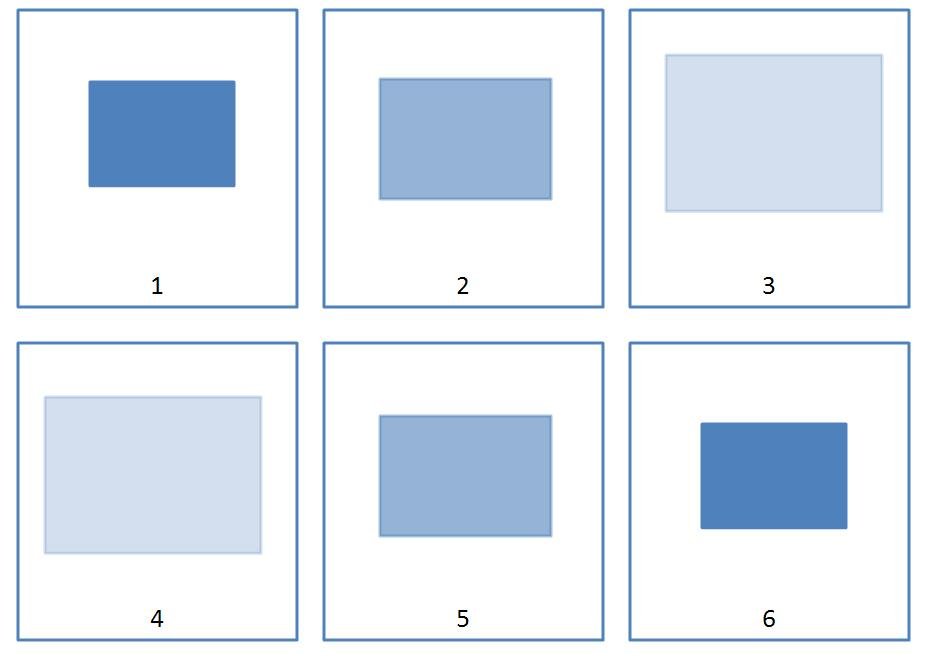 Figure 1: Simultaneous color and scale animationsBuildsSome shapes, such as text, diagrams, and graphs, have component objects. A text placeholder shape, for example, can contain multiple lines of text. A pie chart can contain multiple slices. Build order allows for the animation of component objects within a shape.An example of animating a pie chart by category is shown in the following figure: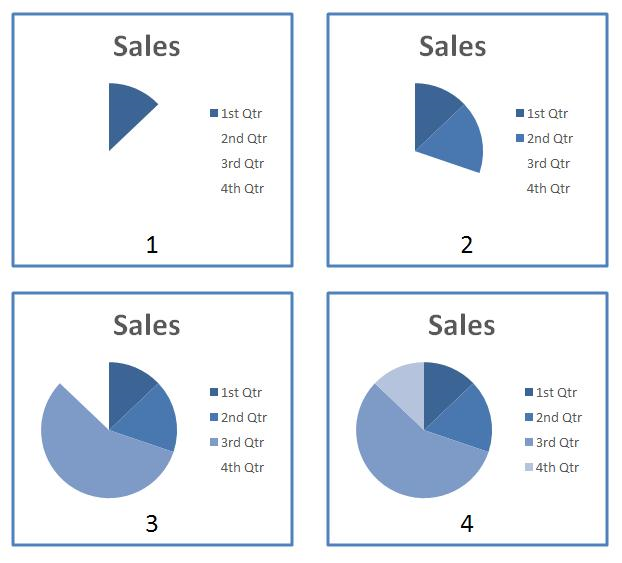 Figure 2: A chart-build animationSee the Animation Types (section 2.8) for records pertaining to animation.Slide showA slide show delivers presentation slides to an audience. During a slide show, each presentation slide is displayed sequentially in the order it is stored. Users can add animation effects between slides, and they can create a custom sequence of slides by using a named show.Named ShowBy default, a slide show sequentially displays all presentation slides. A named show specifies a sequence of presentation slides during a slide show that is different from the order in which the presentation slides themselves are stored. Named shows can contain a subset of all presentation slides in a document.Slide TransitionsSlide transitions are the animation effects displayed between presentation slides. An example of a slide that has a "push" slide transition is shown in the following figure: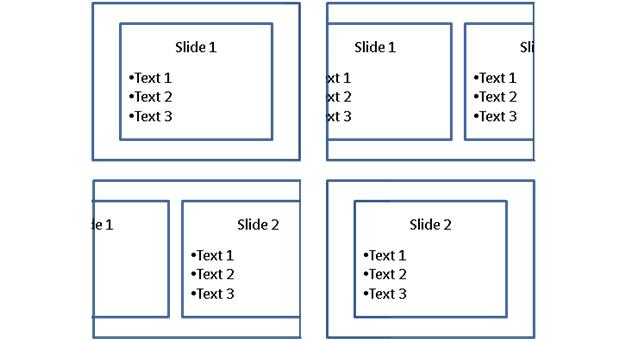 Figure 3: A "push" slide transitionSee the Slide Show Types (section 1.3.7) for records pertaining to slide show.Byte OrderingSome computer architectures number bytes in a binary word from left to right, a format that is referred to as big-endian. The packet diagrams for this documentation are big-endian. Other architectures number the bytes in a binary word from right to left, a format that is referred to as little-endian. The underlying file format enumerations, objects, and records are little-endian.Using big-endian and little-endian methods, the number 0x12345678 is stored as shown in the following table:Unless otherwise specified, all data in the PowerPoint Binary File Format is stored in little-endian format.Relationship to Protocols and Other StructuresThis file format is an OLE compound file as described in [MS-CFB]. It is dependent on the structures described in the following references:[MS-ODRAW] for the persistence format for shapes.[MS-OVBA] for the persistence format for a VBA project.[MS-OFFCRYPTO] for the persistence format for document signing, information rights management, document encryption and obfuscation.[MS-OSHARED] for the persistence format for additional common structures.This file format has been superseded by [ECMA-376] in Microsoft Office PowerPoint 2007 and by [ISO/IEC29500-1:2012] in Microsoft PowerPoint 2010 and Microsoft PowerPoint 2013.Applicability StatementThis document specifies a persistence format for presentation content and templates, which can include slides, drawing objects, text, images, transitions, and animations. This persistence format is applicable when the primary presentation format for the contained information is electronic.This persistence format is applicable for use as a stand-alone document, and for containment within other documents as an embedded object as described in [MS-OLEDS].This persistence format provides interoperability with applications that create or read documents conforming to this structure, including PowerPoint 97, PowerPoint 2000, PowerPoint 2002, and Office PowerPoint 2003. This persistence format can also be used for interoperability with Office PowerPoint 2007, PowerPoint 2010, and PowerPoint 2013 when compatibility with PowerPoint 97, PowerPoint 2000, PowerPoint 2002, and Office PowerPoint 2003 is a primary concern.Versioning and LocalizationNone.Vendor-Extensible FieldsThis persistence format can be extended by storing information in streams and storages that are not described in section 2. Implementations are not required to preserve or remove additional streams or storages when modifying an existing document.StructuresFile Streams and StoragesAs an OLE compound file, this file format specification is organized as a hierarchy of storages and streams as specified in [MS-CFB]. The following sections list the top-level storages and streams found in a file.Current User StreamA required stream whose name MUST be "Current User".The contents of this stream are specified by the CurrentUserAtom record (section 2.3.2).PowerPoint Document StreamA required stream whose name MUST be "PowerPoint Document".Let a top-level record be specified as any one of the following: DocumentContainer (section 2.4.1), MasterOrSlideContainer (section 2.5.5), HandoutContainer (section 2.5.8), SlideContainer (section 2.5.1), NotesContainer (section 2.5.6), ExOleObjStg (section 2.10.34), ExControlStg (section 2.10.37), VbaProjectStg (section 2.10.40), PersistDirectoryAtom (section 2.3.4), or UserEditAtom (section 2.3.3) record.The contents of this stream are specified by a sequence of top-level records. Partial ordering restrictions on the record sequence are specified in the PersistDirectoryAtom and UserEditAtom records.As container records, the DocumentContainer, MainMasterContainer (section 2.5.3), HandoutContainer (section 2.5.8), SlideContainer (section 2.5.1), and NotesContainer (section 2.5.6) records are each the root of a tree of container records and atom records. Inside any container record, other records MAY exist that are not explicitly listed as child records. Unknown records are identified when the recType field of the RecordHeader structure (section 2.3.1) contains a value not specified by the RecordType enumeration (section 2.13.24). These unknown records, if encountered, MUST be ignored, and MAY<1> be preserved. Unknown records can be ignored by seeking forward recLen bytes from the end of the RecordHeader structure.Each time this stream is written, new top-level records, a user edit, can be appended to the existing stream, or the entire stream contents can be replaced with an updated sequence of top-level records. If the entire stream is not replaced, any previously existing top-level records that comprised any previous user edit, can be made obsolete by the subsequently appended top-level records that comprise the current user edit.Let a live record be specified as any top-level record in this stream, or any descendant of a top-level record in this stream, identified by the following process:Part 1: Construct the persist object directory.Read the CurrentUserAtom record (section 2.3.2) from the Current User Stream (section 2.1.1). All seek operations in the steps that follow this step are in the PowerPoint Document Stream.Seek, in the PowerPoint Document Stream, to the offset specified by the offsetToCurrentEdit field of the CurrentUserAtom record identified in step 1.Read the UserEditAtom record at the current offset. Let this record be a live record.Seek to the offset specified by the offsetPersistDirectory field of the UserEditAtom record identified in step 3.Read the PersistDirectoryAtom record at the current offset. Let this record be a live record.Seek to the offset specified by the offsetLastEdit field in the UserEditAtom record identified in step 3.Repeat steps 3 through 6 until offsetLastEdit is 0x00000000.Construct the complete persist object directory for this file as follows:For each PersistDirectoryAtom record previously identified in step 5, add the persist object identifier and persist object stream offset pairs to the persist object directory starting with the PersistDirectoryAtom record last identified, that is, the one closest to the beginning of the stream.Continue adding these pairs to the persist object directory for each PersistDirectoryAtom record in the reverse order that they were identified in step 5; that is, the pairs from the PersistDirectoryAtom record closest to the end of the stream are added last.When adding a new pair to the persist object directory, if the persist object identifier already exists in the persist object directory, the persist object stream offset from the new pair replaces the existing persist object stream offset for that persist object identifier.Part 2: Identify the document persist object.Read the docPersistIdRef field of the UserEditAtom record first identified in step 3 of Part 1, that is, the UserEditAtom record closest to the end of the stream.Lookup the value of the docPersistIdRef field in the persist object directory constructed in step 8 of Part 1 to find the stream offset of a persist object.Seek to the stream offset specified in step 2.Read the DocumentContainer record at the current offset. Let this record be a live record.Part 3: Identify the notes master slide persist object.Read the documentAtom.notesMasterPersistIdRef field of the DocumentContainer record identified in step 4 of Part 2. If the value of the field is zero, skip to step 1 of Part 4.Lookup the value of the documentAtom.notesMasterPersistIdRef field in the persist object directory constructed in step 8 of Part 1 to find the stream offset of a persist object.Seek to the stream offset specified in step 2.Read the NotesContainer record at the current offset. Let this record be a live record.Part 4: Identify the handout master slide persist object.Read the documentAtom.handoutMasterPersistIdRef field of the DocumentContainer record identified in step 4 of Part 2. If the value of the field is zero, skip to step 1 of Part 5.Lookup the value of the documentAtom.handoutMasterPersistIdRef field in the persist object directory constructed in step 8 of Part 1 to find the stream offset of a persist object.Seek to the stream offset specified in step 2.Read the HandoutContainer record at the current offset. Let this record be a live record.Part 5: Identify the main master slide and title master slide persist objects.Read the MasterListWithTextContainer record specified by the masterList field of the DocumentContainer record identified in step 4 of Part 2.Read the first MasterPersistAtom (section 2.4.14.2) child record of the MasterListWithTextContainer record identified in step 1.Lookup the value of the persistIdRef field of the MasterPersistAtom record previously identified in the persist object directory constructed in step 8 of Part 1 to find the stream offset of a persist object.Seek to the stream offset specified in step 3.Read the MasterOrSlideContainer record at the current offset. Let this record be a live record.Repeat steps 3 through 5 for each MasterPersistAtom child record of the MasterListWithTextContainer record identified in step 1.Part 6: Identify the presentation slide persist objects.Read the SlideListWithTextContainer record (section 2.4.14.3), if present, specified by the slideList field of the DocumentContainer record identified in step 4 of Part 2. If not present, skip to step 1 of Part 7.Read the first SlidePersistAtom (section 2.4.14.5) child record of the SlideListWithTextContainer record identified in step 1.Lookup the value of the persistIdRef field of the SlidePersistAtom record (section 2.4.14.5) previously identified in the persist object directory constructed in step 8 of Part 1 to find the stream offset of a persist object.Seek to the stream offset specified in step 3.Read the SlideContainer record at the current offset. Let this record be a live record.Repeat steps 3 through 5 for each SlidePersistAtom child record (section 2.4.14.5) of the SlideListWithTextContainer record identified in step 1.Part 7: Identify the notes slide persist objects.Read the NotesListWithTextContainer record (section 2.4.14.6), if present, specified by the notesList field of the DocumentContainer record identified in step 4 of Part 2. If not present, skip to step 1 of Part 8.Read the first NotesPersistAtom (section 2.4.14.7) child record of the NotesListWithTextContainer record identified in step 1.Lookup the value of the persistIdRef field of the NotesPersistAtom record previously identified in the persist object directory constructed in step 8 of Part 1 to find the stream offset of a persist object.Seek to the stream offset specified in step 3.Read the NotesContainer record at the current offset. Let this record be a live record.Repeat steps 3 through 5 for each NotesPersistAtom child record of the NotesListWithTextContainer record identified in step 1.Part 8: Identify the ActiveX control persist objects.Read the ExObjListContainer record (section 2.10.1), if present, specified by the exObjList field of the DocumentContainer record identified in step 4 of Part 2. If not present, skip to step 1 of Part 11.Read the first, if any, ExControlContainer child record (section 2.10.10) of the ExObjListContainer record identified in step 1. If no such child record exists, skip to step 1 of Part 9.Lookup the value of the exOleObjAtom.persistIdRef field of the ExControlContainer record previously identified in the persist object directory constructed in step 8 of Part 1 to find the stream offset of a persist object.Seek to the stream offset specified in step 3.Read the ExControlStg record at the current offset. Let this record be a live record.Repeat steps 3 through 5 for each ExControlContainer child record of the ExObjListContainer record identified in step 1.Part 9: Identify the embedded OLE object persist objects.Read the first, if any, ExOleEmbedContainer child record (section 2.10.27) of the ExObjListContainer record identified in step 1 of Part 8. If no such child record exists, skip to step 1 of Part 10.Lookup the value of the exOleObjAtom.persistIdRef field of the ExOleEmbedContainer record previously identified in the persist object directory constructed in step 8 of Part 1 to find the stream offset of a persist object.Seek to the stream offset specified in step 2.Read the ExOleObjStg record at the current offset. Let this record be a live record.Repeat steps 2 through 4 for each ExOleEmbedContainer child record of the ExObjListContainer record identified in step 1 of Part 8.Part 10: Identify the linked OLE object persist objects.Read the first, if any, ExOleLinkContainer child record (section 2.10.29) of the ExObjListContainer record identified in step 1 of Part 8. If no such child record exists, skip to step 1 of Part 11.Lookup the value of the exOleObjAtom.persistIdRef field of the ExOleLinkContainer record previously identified in the persist object directory constructed in step 8 of Part 1 to find the stream offset of a persist object.Seek to the stream offset specified in step 2.Read the ExOleObjStg record at the current offset. Let this record be a live record.Repeat steps 2 through 4 for each ExOleLinkContainer child record of the ExObjListContainer record identified in step 1 of Part 8.Part 11: Identify the VBA project persist object.Read the DocInfoListContainer record (section 2.4.4), if present, specified by the docInfoList field of the DocumentContainer record identified in step 4 of Part 2. If not present, skip to step 6.Read the VBAInfoContainer (section 2.4.10) child record, if present, of the DocInfoListContainer record identified in step 1. If no such child record exists, skip to step 6.Lookup the value of the vbaInfoAtom.persistIdRef field of the VBAInfoContainer record identified in step 2 in the persist object directory constructed in step 8 of Part 1 to find the stream offset of a persist object.Seek to the stream offset specified in step 3.Read the VbaProjectStg record at the current offset. Let this record be a live record.End of process. All live records have been identified.Let a dead record be specified as any top-level record in this stream, or any descendant of a top-level record in this stream, that is not a live record.All uses of prescriptive terminology (MAY, SHOULD, MUST, SHOULD NOT, MUST NOT) in the specification of records in the following sections apply only to live records. The contents of all dead records are undefined and MUST be ignored.Pictures StreamAn optional stream whose name MUST be "Pictures".The contents of this stream are specified by the OfficeArtBStoreDelay record as specified in [MS-ODRAW] section 2.2.21.Summary Information StreamAn optional stream whose name MUST be "\005SummaryInformation", where \005 is the character with value 0x0005, not the string literal "\005". This stream SHOULD be omitted for encrypted documents.The contents of this stream are specified in [MS-OSHARED] section 2.3.3.2.1.Document Summary Information StreamAn optional stream whose name MUST be "\005DocumentSummaryInformation", where \005 is the character with value 0x0005, not the string literal "\005". This stream MAY<2> be omitted for encrypted documents.The contents of this stream are specified in [MS-OSHARED] section 2.3.3.2.2.Encrypted Summary Information StreamAn optional stream whose name MUST be "EncryptedSummary". This stream exists only in an encrypted document.The contents of this stream are specified in [MS-OFFCRYPTO] section 2.3.5.4.Digital Signature StorageAn optional storage whose name MUST be "_xmlsignatures". It MAY<3> be omitted and MAY be ignored.The contents of this storage are specified in [MS-OFFCRYPTO] section 2.5.2.Custom XML Data StorageAn optional storage whose name MUST be "MsoDataStore".The contents of the storage are specified in [MS-OSHARED] section 2.3.6.Signatures StreamAn optional stream whose name MUST be "_signatures". It SHOULD<4> be omitted and MAY be ignored.The contents of this stream are specified in [MS-OFFCRYPTO] section 2.5.1.Basic TypesBlipRefReferenced by: TextPFException9A 2-byte signed integer that specifies a zero-based index of a picture bullet within the collection of picture bullets specified by the BlipCollection9Container record (section 2.9.72). The value 0xFFFF specifies a null reference.bool1Referenced by: BuildAtom, ChartBuildAtom, DiffRecordHeaders, DocumentAtom, ExOleEmbedAtom, NormalViewSetInfoAtom, NoZoomViewInfoAtom, ParaBuildAtom, PhotoAlbumInfo10Atom, PrintOptionsAtom, SlideViewInfoAtom, TimeScaleBehaviorAtom, TimeVariantBool, ZoomViewInfoAtomA 1-byte unsigned integer that specifies a Boolean value. It SHOULD be 0x00 or 0x01. A value of 0x00 specifies FALSE and all other values specify TRUE.BulletSizeReferenced by: TextPFExceptionA 2-byte signed integer that specifies the bullet font size. It MUST<5> be a value from the following table:char2Referenced by: BookmarkEntityAtom, FontEntityAtom, RTFDateTimeMCAtom, SlideShowDocInfoAtomAn array of bytes that specifies a UTF-16 Unicode [RFC2781] string. The Unicode NULL character (0x0000), if present, terminates the string.ExHyperlinkIdReferenced by: ExHyperlinkAtomA 4-byte unsigned integer that specifies an identifier for a hyperlink. It MUST be greater than 0x00000000. The combined set of ExObjId (section 2.2.7) and ExHyperlinkId values in the file MUST NOT contain duplicates.ExHyperlinkIdRefReferenced by: ExHyperlinkRefAtom, InteractiveInfoAtomA 4-byte unsigned integer that specifies a reference to a hyperlink. It MUST be 0x00000000 or equal to the value of the exHyperlinkId field of an ExHyperlinkAtom record (section 2.10.17). The value 0x00000000 specifies a null reference.ExObjIdReferenced by: ExMediaAtom, ExOleObjAtomA 4-byte unsigned integer that specifies an identifier for an external object. It MUST be greater than 0x00000000. The combined set of ExObjId and ExHyperlinkId (section 2.2.5) values in the file MUST NOT contain duplicates.ExObjIdRefReferenced by: ExObjRefAtomA 4-byte unsigned integer that specifies a reference to an external object. It MUST be equal to the value of the exObjId field of an ExMediaAtom record (section 2.10.6) or the value of the exObjId field of an ExOleObjAtom record (section 2.10.12).FileOrDirNameFragmentReferenced by: BCBroadcastDateTimeAtom, BCPresentationNameAtom, BCUserNameAtomAn array of bytes that specifies a UTF-16 Unicode [RFC2781] string that specifies a valid file name or directory name. See [MSDN-FILE] for more information about file naming.FontIndexRefReferenced by: TextCFException, TextPFExceptionA 2-byte unsigned integer that specifies a zero-based index of a font within the collection of fonts specified by the FontCollectionContainer record (section 2.9.8).FontIndexRef10Referenced by: TextCFException10A 2-byte unsigned integer that specifies a zero-based index of a font within the collection of fonts specified by the FontCollection10Container record (section 2.9.11).HttpUrlReferenced by: BCChatUrlAtom, SlideLibUrlAtomAn array of bytes that specifies a UTF-16 Unicode [RFC2781] string. It MUST be a valid URI [RFC3986] with the HTTP scheme.IndentLevelReferenced by: MasterTextPropRun, TextPFRunA 2-byte unsigned integer that specifies a text paragraph indent level. It MUST be less than or equal to 0x0004.MachineNameReferenced by: BCNetShowServerNameAtom, BCRexServerNameAtomAn array of bytes that specifies a UTF-16 Unicode [RFC2781] string that specifies a computer name. See [MSDN-FILE] for more information about computer naming.MarginOrIndentReferenced by: TextPFException, TextRulerA 2-byte signed integer that specifies an offset in master units. The origin of the offset is specified at each use of this MarginOrIndent type. MasterIdReferenced by: MasterPersistAtomA 4-byte unsigned integer that specifies an identifier for a main master slide or title master slide. It MUST be greater than or equal to 0x80000000. The set of MasterId values in the file MUST NOT contain duplicates.MasterIdRefReferenced by: SlideAtomA 4-byte unsigned integer that specifies a reference to a main master slide or title master slide. It MUST be 0x00000000 or equal to the value of the masterId field of a MasterPersistAtom record (section 2.4.14.2). The value 0x00000000 specifies a null reference.NotesIdReferenced by: NotesPersistAtomA 4-byte unsigned integer that specifies an identifier for a notes slide. It MUST be greater than or equal to 0x00000100 and MUST be less than or equal to 0x7FFFFFFF. The set of NotesId values in the file MUST NOT contain duplicates.NotesIdRefReferenced by: SlideAtomA 4-byte unsigned integer that specifies a reference to a notes slide. It MUST be 0x00000000 or equal to the value of the notesId field of a NotesPersistAtom record (section 2.4.14.7). The value 0x00000000 specifies a null reference.ParaSpacingReferenced by: TextPFExceptionA 2-byte signed integer that specifies text paragraph spacing. It MUST be a value from the following table:PersistIdRefReferenced by: DocumentAtom, ExOleObjAtom, MasterPersistAtom, NotesPersistAtom, SlidePersistAtom, UserEditAtom, VBAInfoAtomA 4-byte unsigned integer that specifies a reference to a persist object. It MUST be 0x00000000 or equal to a persist object identifier specified by a PersistDirectoryAtom record (section 2.3.4). The value 0x00000000 specifies a null reference.PrintableAnsiStringReferenced by: CurrentUserAtom, DocRoutingSlipStringAn array of bytes that specifies an ANSI string. It MUST NOT contain the following characters:0x00 - 0x1F0x7F - 0x9FThe ANSI NULL character (0x00), if present, terminates the string.PrintableUnicodeStringReferenced by: AuthorNameAtom, BCContactAtom, BCEmailAddressAtom, BCEmailNameAtom, BCSpeakerAtom, BookmarkValueAtom, ClipboardNameAtom, Comment10AuthorAtom, Comment10AuthorInitialAtom, CopyrightAtom, CurrentUserAtom, FileNameAtom, FooterAtom, HeaderAtom, KeywordsAtom, MacroNameAtom, ModifyPasswordAtom, NamedShowAtom, NamedShowNameAtom, PP10DocBinaryTagExtension, PP10ShapeBinaryTagExtension, PP10SlideBinaryTagExtension, PP11DocBinaryTagExtension, PP11ShapeBinaryTagExtension, PP12DocBinaryTagExtension, PP12SlideBinaryTagExtension, PP9DocBinaryTagExtension, PP9ShapeBinaryTagExtension, PP9SlideBinaryTagExtension, ProgIDAtom, ReviewerNameAtom, ServerIdAtom, SoundNameAtom, TagNameAtom, UserDateAtomAn array of bytes that specifies a UTF-16 Unicode [RFC2781] string. It MUST NOT contain the following characters:0x0000 - 0x001F0x007F - 0x009FThe Unicode NULL character (0x0000), if present, terminates the string.SlideIdReferenced by: SlidePersistAtomA 4-byte unsigned integer that specifies an identifier for a presentation slide. It MUST be greater than or equal to 0x00000100 and MUST be less than or equal to 0x7FFFFFFF. The set of SlideId values in the file MUST NOT contain duplicates.SlideIdRefReferenced by: ExControlAtom, ExOleLinkAtom, LinkedSlide10Atom, NamedShowSlidesAtom, NotesAtom, OutlineTextPropsHeaderExAtom, SlideListEntry10Atom, UserEditAtomA 4-byte unsigned integer that specifies a reference to a presentation slide. It MUST be 0x00000000 or equal to the value of the slideId field of a SlidePersistAtom record (section 2.4.14.5). The value 0x00000000 specifies a null reference.SmartTagIndexReferenced by: SmartTagsA 4-byte unsigned integer that specifies a zero-based index of a smart tag within the collection of smart tags specified by the SmartTagStore11Container record (section 2.11.28).SoundIdRefReferenced by: AnimationInfoAtom, ExWAVAudioEmbeddedAtom, InteractiveInfoAtom, SlideShowSlideInfoAtom, VisualSoundAtomA 4-byte unsigned integer that specifies a reference to a sound. It MUST be 0x00000000 or equal to the integer value of the soundIdAtom field of a SoundContainer record (section 2.4.16.3). The value 0x00000000 specifies a null reference.TabCrLfPrintableUnicodeStringReferenced by: Comment10TextAtomAn array of bytes that specifies a UTF-16 Unicode [RFC2781] string. It MUST NOT contain the following characters:0x0000 - 0x00080x000B0x000C0x000E - 0x001F0x007F - 0x009FThe Unicode NULL character (0x0000), if present, terminates the string.TabSizeReferenced by: TextPFException, TextRulerA 2-byte signed integer that specifies the size, in master units, of a tab.TextPositionReferenced by: DateTimeMCAtom, FooterMCAtom, GenericDateMCAtom, HeaderMCAtom, RTFDateTimeMCAtom, SlideNumberMCAtom, TextBookmarkAtom, TextRangeA 4-byte signed integer that specifies a zero-based character position in a range of text. It MUST be greater than or equal to 0x00000000, and MUST be less than the character length of the corresponding text.Let the corresponding text be as specified at each use of this TextPosition type.TxLCIDReferenced by: TextSIExceptionA 2-byte unsigned integer that specifies a language identifier. It MUST be a value from the following table.UncOrLocalPathReferenced by: BCArchiveDirAtom, UncOrLocalPathAtomAn array of bytes that specifies a UTF-16 Unicode [RFC2781] string that specifies a UNC or local file system path. See [MSDN-FILE] for more information about file naming.UncPathReferenced by: BCAsdFileNameAtom, BCNetShowFilesBaseDirAtom, BCNetShowFilesDirAtom, BCPptFilesBaseDirAtom, BCPptFilesDirAtomAn array of bytes that specifies a UTF-16 Unicode [RFC2781] string that specifies a UNC path. See [MSDN-FILE] for more information about file naming.UncPathOrHttpUrlReferenced by: BCPptFilesBaseUrlAtomAn array of bytes that specifies a UTF-16 Unicode [RFC2781] string that specifies a UNC path or a valid URI [RFC3986] with the HTTP scheme. See [MSDN-FILE] for more information about file naming.UnicodeStringReferenced by: BCDescriptionAtom, BCEntryIDAtom, BCTitleAtom, FriendlyNameAtom, LocationAtom, MenuNameAtom, ScreenTipAtom, SlideNameAtom, TagValueAtom, TargetAtom, TemplateNameAtom, TimeEventFilter, TimeNodeTimeFilter, TimePointsTypes, TimeRuntimeContext, TimeVariantStringAn array of bytes that specifies a UTF-16 Unicode [RFC2781] string. The Unicode NULL character (0x0000), if present, terminates the string.Utf8UnicodeStringReferenced by: RoundTripColorMappingAtomAn array of bytes that specifies a UTF-8 Unicode [RFC3629] string. It MUST be valid XML as defined in [XML].File Structure TypesRecordHeaderA structure at the beginning of each container record and each atom record in the file. The values in the record header and the context of the record are used to identify and interpret the record data that follows.recVer (4 bits): An unsigned integer that specifies the version of the record data that follows the record header. A value of 0xF specifies that the record is a container record.recInstance (12 bits): An unsigned integer that specifies the record instance data. Interpretation of the value is dependent on the particular record type.recType (2 bytes): A RecordType enumeration (section 2.13.24) that specifies the type of the record data that follows the record header.recLen (4 bytes): An unsigned integer that specifies the length, in bytes, of the record data that follows the record header.CurrentUserAtomAn atom record that specifies information about the last user to modify the file and where the most recent user edit is located. This is the only record in the Current User Stream (section 2.1.1).rh (8 bytes): A RecordHeader structure (section 2.3.1) that specifies the header for this record. Sub-fields are further specified in the following table.size (4 bytes): An unsigned integer that specifies the length, in bytes, of the fixed-length portion of the record, which begins after the rh field and ends before the ansiUserName field. It MUST be 0x00000014.headerToken (4 bytes): An unsigned integer that specifies a token used to identify whether the file is encrypted. It MUST be a value from the following table.offsetToCurrentEdit (4 bytes): An unsigned integer that specifies an offset, in bytes, from the beginning of the PowerPoint Document Stream (section 2.1.2) to the UserEditAtom record (section 2.3.3) for the most recent user edit.lenUserName (2 bytes): An unsigned integer that specifies the length, in bytes, of the ansiUserName field. It MUST be less than or equal to 255.docFileVersion (2 bytes): An unsigned integer that specifies the document file version of the file. It MUST be 0x03F4.majorVersion (1 byte): An unsigned integer that specifies the major version of the storage format. It MUST be 0x03.minorVersion (1 byte): An unsigned integer that specifies the minor version of the storage format. It MUST be 0x00.unused (2 bytes): Undefined and MUST be ignored.ansiUserName (variable): A PrintableAnsiString (section 2.2.22) that specifies the user name of the last user to modify the file. The length, in bytes, of the field is specified by the lenUserName field.relVersion (4 bytes): An unsigned integer that specifies the release version of the file format. It MUST be a value from the following table.unicodeUserName (variable): An optional PrintableUnicodeString (section 2.2.23) that specifies the user name of the last user to modify the file. The length, in bytes, of the field is specified by 2 * lenUserName. This user name supersedes that specified by the ansiUserName field. It MAY<8> be omitted.UserEditAtomAn atom record that specifies information about a user edit.rh (8 bytes): A RecordHeader structure (section 2.3.1) that specifies the header for this record. Sub-fields are further specified in the following table.lastSlideIdRef (4 bytes): A SlideIdRef (section 2.2.25) that specifies the last slide viewed, if this is the last UserEditAtom record in the PowerPoint Document Stream (section 2.1.2). In all other cases the value of this field is undefined and MUST be ignored.version (16 bits): An unsigned integer that specifies a build version of the executable that wrote the file. It SHOULD<9> be 0x0000 and MUST be ignored.minorVersion (8 bits): An unsigned integer that specifies the minor version of the storage format. It MUST be 0x00.majorVersion (8 bits): An unsigned integer that specifies the major version of the storage format. It MUST be 0x03.offsetLastEdit (4 bytes): An unsigned integer that specifies an offset, in bytes, from the beginning of the PowerPoint Document Stream to a UserEditAtom record for the previous user edit. It MUST be less than the offset, in bytes, of this UserEditAtom record. The value 0x00000000 specifies that no previous user edit exists.offsetPersistDirectory (4 bytes): An unsigned integer that specifies an offset, in bytes, from the beginning of the PowerPoint Document Stream to the PersistDirectoryAtom record (section 2.3.4) for this user edit. It MUST be greater than offsetLastEdit and less than the offset, in bytes, of this UserEditAtom record.docPersistIdRef (4 bytes): A PersistIdRef (section 2.2.21) that specifies the value to look up in the persist object directory to find the offset of the DocumentContainer record (section 2.4.1). It MUST be 0x00000001.persistIdSeed (4 bytes): An unsigned integer that specifies a seed for creating a new persist object identifier. It MUST be greater than or equal to all persist object identifiers in the file as specified by the PersistDirectoryAtom records.lastView (2 bytes): A ViewTypeEnum enumeration (section 2.13.42) that specifies the last view used to display the file.unused (2 bytes): Undefined and MUST be ignored.encryptSessionPersistIdRef (4 bytes): An optional PersistIdRef that specifies the value to look up in the persist object directory to find the offset of the CryptSession10Container record (section 2.3.7). It MAY<10> be omitted. It MUST exist if the document is an encrypted document.PersistDirectoryAtomAn atom record that specifies a persist object directory. Each persist object identifier specified MUST be unique in that persist object directory.rh (8 bytes): A RecordHeader structure (section 2.3.1) that specifies the header for this record. Sub-fields are further specified in the following table.rgPersistDirEntry (variable): An array of PersistDirectoryEntry structures (section 2.3.5) that specifies persist object identifiers and stream offsets to persist objects. The size, in bytes, of the array is specified by rh.recLen.PersistDirectoryEntryReferenced by: PersistDirectoryAtomA structure that specifies a compressed table of sequential persist object identifiers and stream offsets to associated persist objects.Let the corresponding user edit be specified by the UserEditAtom record (section 2.3.3) that most closely follows the PersistDirectoryAtom record (section 2.3.4) that contains this structure.Let the corresponding persist object directory be specified by the PersistDirectoryAtom record that contains this structure.persistId (20 bits): An unsigned integer that specifies a starting persist object identifier. It MUST be less than or equal to 0xFFFFE. The first entry in rgPersistOffset is associated with persistId. The next entry, if present, is associated with persistId plus 1. Each entry in rgPersistOffset is associated with a persist object identifier in this manner, with the final entry associated with persistId + cPersist – 1.cPersist (12 bits): An unsigned integer that specifies the count of items in rgPersistOffset. It MUST be greater than or equal to 0x001.rgPersistOffset (variable): An array of PersistOffsetEntry (section 2.3.6) that specifies stream offsets to persist objects. The count of items in the array is specified by cPersist. The value of each item MUST be greater than or equal to offsetLastEdit in the corresponding user edit and MUST be less than the offset, in bytes, of the corresponding persist object directory.PersistOffsetEntryReferenced by: PersistDirectoryEntryAn unsigned 4-byte integer that specifies an offset, in bytes, from the beginning of the PowerPoint Document Stream (section 2.1.2) to a persist object.CryptSession10ContainerA container record that specifies encryption properties for the file.Only the Office Binary Document RC4 CryptoAPI encryption method as specified in [MS-OFFCRYPTO] section 2.3.5 is supported.The following conditions MUST apply for the Current User Stream (section 2.1.1) of an encrypted file:The stream MUST NOT be encrypted.The headerToken field of the CurrentUserAtom record (section 2.3.2) SHOULD<11> be equal to 0xF3D1C4DF.The following conditions MUST apply for the PowerPoint Document Stream (section 2.1.2) of an encrypted file:The UserEditAtom record (section 2.3.3) and the PersistDirectoryAtom record (section 2.3.4) MUST NOT be encrypted.The rh field of this CryptSession10Container record MUST NOT be encrypted.The data field of this CryptSession10Container record MUST be encrypted as specified in [MS-OFFCRYPTO] section 2.3.5.1.All other parts of the stream MUST be encrypted.The stream MUST contain exactly one UserEditAtom record.The encryptSessionPersistIdRef field of the UserEditAtom record MUST exist. It MUST refer to a valid persist object, which MUST contain this CryptSession10Container record.The Pictures Stream (section 2.1.3) MUST be encrypted.The following conditions MUST apply for the Summary Info Stream (section 2.1.4) and Document Summary Info Stream (section 2.1.5) of an encrypted file if the fDocProps bit is not set in the data.EncryptionHeader.Flags field:The Summary Info Stream MUST NOT exist.The Encrypted Summary Info Stream (section 2.1.6) MUST exist.The Document Summary Info Stream SHOULD exist but MUST be empty.If the fDocProps bit is set in the data.EncrytionHeader.Flags field, the Summary Info Stream and Document Summary Info Stream MUST NOT be encrypted and MUST contain the same content as the unencrypted file.Encrypted parts of an encrypted document MUST be decrypted according to the following rules:A password hash MUST be generated from a password and the data.EncryptionVerifier.Salt field as specified in [MS-OFFCRYPTO] section 2.3.5.5.The password MUST be the same as the password which was used to encrypt the file.For each block number the derived encryption key MUST be generated from the password hash and the block number as specified in [MS-OFFCRYPTO] section 2.3.5.2.The corresponding derived encryption key MUST be used to decrypt the data.A persist object in the PowerPoint Document Stream is decrypted as follows:For a persist object, the block number for the derived encryption key is the persist object identifier.The derived encryption key for a persist object MUST be generated from the password hash and the persist object identifier.The range of bytes of the persist object that MUST be decrypted using the derived encryption key is specified by:The file offset of the persist object as specified in the PowerPoint Document Stream section.The length in bytes which is 8 + the recLen field of the RecordHeader structure (section 2.3.1) at the file offset.After decrypting, the range of bytes conforms to the content as specified by this document.A picture in the Pictures Stream is decrypted as follows:For each field of an OfficeArtBStoreContainerFileBlock record as specified in [MS-ODRAW] section 2.2.22 the following decryption steps apply:The derived encryption key MUST be generated from the password hash and a block number equal to zero.The size of each field in bytes MUST be decrypted with the derived encryption key.rh (8 bytes): A RecordHeader structure that specifies the header for this record. Sub-fields are further specified in the following table:data (variable): An EncryptionHeader record as specified in [MS-OFFCRYPTO] section 2.3.5.1. The length, in bytes, of the field is specified by rh.recLen.Document TypesDocumentContainerA container record that specifies information about the document.rh (8 bytes): A RecordHeader structure (section 2.3.1) that specifies the header for this record. Sub-fields are further specified in the following table:documentAtom (48 bytes): A DocumentAtom record (section 2.4.2) that specifies size information for presentation slides and notes slides.exObjList (variable): An optional ExObjListContainer record (section 2.10.1) that specifies the list of external objects in the document.documentTextInfo (variable): A DocumentTextInfoContainer record (section 2.9.1) that specifies the default text styles for the document.soundCollection (variable): An optional SoundCollectionContainer record (section 2.4.16.1) that specifies the list of sounds in the file.drawingGroup (variable): A DrawingGroupContainer record (section 2.4.3) that specifies drawing information for the document.masterList (variable): A MasterListWithTextContainer record (section 2.4.14.1) that specifies the list of main master slides and title master slides.docInfoList (variable): An optional DocInfoListContainer record (section 2.4.4) that specifies additional document information.slideHF (variable): An optional SlideHeadersFootersContainer record (section 2.4.15.1) that specifies the default header and footer information for presentation slides.notesHF (variable): An optional NotesHeadersFootersContainer record (section 2.4.15.6) that specifies the default header and footer information for notes slides.slideList (variable): An optional SlideListWithTextContainer record (section 2.4.14.3) that specifies the list of presentation slides.notesList (variable): An optional NotesListWithTextContainer record (section 2.4.14.6) that specifies the list of notes slides.slideShowDocInfoAtom (88 bytes): An optional SlideShowDocInfoAtom record (section 2.6.1) that specifies slide show information for the document.namedShows (variable): An optional NamedShowsContainer record (section 2.6.2) that specifies named shows in the document.summary (variable): An optional SummaryContainer record (section 2.4.22.3) that specifies bookmarks for the document.docRoutingSlipAtom (variable): An optional DocRoutingSlipAtom record (section 2.11.1) that specifies document routing information.printOptionsAtom (13 bytes): An optional PrintOptionsAtom record (section 2.4.12) that specifies default print options.rtCustomTableStylesAtom1 (variable): An optional RoundTripCustomTableStyles12Atom record (section 2.11.13) that specifies round-trip information for custom table styles.endDocumentAtom (8 bytes): An EndDocumentAtom record (section 2.4.13) that specifies the end of the information for the document.rtCustomTableStylesAtom2 (variable): An optional RoundTripCustomTableStyles12Atom record that specifies round-trip information for custom table styles. It MUST NOT exist if rtCustomTableStylesAtom1 exists.DocumentAtomReferenced by: DocumentContainerAn atom record that specifies information about the entire document.rh (8 bytes): A RecordHeader structure (section 2.3.1) that specifies the header for this record. Sub-fields are further specified in the following table.slideSize (8 bytes): A PointStruct structure (section 2.12.5) that specifies the dimensions of the presentation slides in master units. Sub-fields are further specified in the following table.notesSize (8 bytes): A PointStruct structure that specifies the dimensions of the notes slides and handout slides in master units. Sub-fields are further specified in the following table.serverZoom (8 bytes): A RatioStruct structure (section 2.12.6) that specifies a zoom level for visual representations of the document in Object Linking and Embedding (OLE) scenarios. The ratio specified by this field MUST be greater than zero.notesMasterPersistIdRef (4 bytes): A PersistIdRef (section 2.2.21) that specifies the value to look up in the persist object directory to find the offset of a NotesContainer record (section 2.5.6) that specifies the notes master slide.handoutMasterPersistIdRef (4 bytes): A PersistIdRef that specifies the value to look up in the persist object directory to find the offset of a HandoutContainer record (section 2.5.8) that specifies the handout master slide.firstSlideNumber (2 bytes): An unsigned integer that specifies the starting number for numbering slides. It MUST be less than 10000.slideSizeType (2 bytes): A SlideSizeEnum enumeration (section 2.13.26) that specifies the type of a presentation slide size.fSaveWithFonts (1 byte): A bool1 (section 2.2.2) that specifies whether fonts are embedded in the document.fOmitTitlePlace (1 byte): A bool1 that specifies whether placeholder shapes on the title slide are not displayed.fRightToLeft (1 byte): A bool1 that specifies whether the user interface displays the document optimized for right-to-left languages.fShowComments (1 byte): A bool1 that specifies whether presentation comments are displayed.DrawingGroupContainerReferenced by: DocumentContainerA container record that specifies drawing information for the document.rh (8 bytes): A RecordHeader structure (section 2.3.1) that specifies the header for this record. Sub-fields are further specified in the following table:OfficeArtDgg (variable): An OfficeArtDggContainer ([MS-ODRAW] section 2.2.12) that specifies drawing information for the document.DocInfoListContainerReferenced by: DocumentContainerA container record that specifies information about the document and document display settings.rh (8 bytes): A RecordHeader structure (section 2.3.1) that specifies the header for this record. Sub-fields are further specified in the following table.rgChildRec (variable): An array of DocInfoListSubContainerOrAtom records (section 2.4.5) that specifies information about the document or how the document is displayed. The size, in bytes, of the array is specified by rh.recLen. The rh.recType of the DocInfoListSubcontainerOrAtom items MUST be one of the following record types: RT_ProgTags (section 2.13.24), RT_NormalViewSetInfo9 (section 2.13.24), RT_NotesTextViewInfo9 (section 2.13.24), RT_OutlineViewInfo (section 2.13.24), RT_SlideViewInfo (section 2.13.24), RT_SorterViewInfo (section 2.13.24), or RT_VbaInfo (section 2.13.24). Each record type MUST NOT occur more than once, except for the RT_SlideViewInfo record type, which MUST NOT occur more than twice. If the RT_SlideViewInfo record type occurs twice, one occurrence MUST refer to a SlideViewInfoContainer record (section 2.4.21.9) and the other occurrence MUST refer to a NotesViewInfoContainer record (section 2.4.21.12).DocInfoListSubContainerOrAtomReferenced by: DocInfoListContainerA variable type record whose type and meaning are dictated by the value of rh.recType, as specified in the following table.PresAdvisorFlags9AtomReferenced by: PP9DocBinaryTagExtensionAn atom record that specifies which rules to ignore when warning the user about aspects of the document that do not conform to a particular style.rh (8 bytes): A RecordHeader structure (section 2.3.1) that specifies the header for this record. Sub-fields are further specified in the following table:A - fDisableCaseStyleTitleRule (1 bit): A bit that specifies not to warn the user when the letter casing of text in a title placeholder shape does not follow a certain rule.B - fDisableCaseStyleBodyRule (1 bit): A bit that specifies not to warn the user when the letter casing of text in a body placeholder shape does not follow a certain rule.C - fDisableEndPunctuationTitleRule (1 bit): A bit that specifies not to warn the user when the ending punctuation of text in a title placeholder shape does not follow a certain rule.D - fDisableEndPunctuationBodyRule (1 bit): A bit that specifies not to warn the user when the ending punctuation of text in a body placeholder shape does not follow a certain rule.E - fDisableTooManyBulletsRule (1 bit): A bit that specifies not to warn the user when too many bullets are used.F - fDisableFontSizeTitleRule (1 bit): A bit that specifies not to warn the user when the font size in a title placeholder shape exceeds a certain size.G - fDisableFontSizeBodyRule (1 bit): A bit that specifies not to warn the user when the font size in a body placeholder shape exceeds a certain size.H - fDisableNumberOfLinesTitleRule (1 bit): A bit that specifies not to warn the user when the number of lines of text in a title placeholder shape exceeds a certain quantity.I - fDisableNumberOfLinesBodyRule (1 bit): A bit that specifies not to warn the user when the number of lines of a paragraph in a body placeholder shape exceeds a certain quantity.J - fDisableTooManyFontsRule (1 bit): A bit that specifies not to warn the user when the number of different fonts used exceeds a certain quantity.K - fDisablePrintTip (1 bit): A bit that specifies not to advise the user about printing when they first print the document.reserved (21 bits): MUST be zero and MUST be ignored.ModifyPasswordAtomReferenced by: PP10DocBinaryTagExtensionAn atom record that specifies a password used to modify the document.Files with a modify password MUST be encrypted as specified in [MS-OFFCRYPTO] section 2.4.2.3. An application only grants modify access to the presentation if a user provided password matches the modifyPassword field.rh (8 bytes): A RecordHeader structure (section 2.3.1) that specifies the header for this record. Sub-fields are further specified in the following table.modifyPassword (variable): A PrintableUnicodeString (section 2.2.23) that specifies a password used to modify the document. The length, in bytes, of the field is specified by rh.recLen.FilterPrivacyFlags10AtomReferenced by: PP10DocBinaryTagExtensionAn atom record that specifies privacy settings.rh (8 bytes):  A RecordHeader structure (section 2.3.1) that specifies the header for this record. Sub-fields are further specified in the following table.A - fRemovePII (1 bit): A bit that specifies whether personally identifiable information is removed when saving the document.reserved (31 bits): MUST be zero and MUST be ignored.PhotoAlbumInfo10AtomReferenced by: PP10DocBinaryTagExtensionAn atom record that specifies information about how to display a presentation as a photo album.rh (8 bytes): A RecordHeader structure (section 2.3.1) that specifies the header for this record. Sub-fields are further specified in the following table.fUseBlackWhite (1 byte): A bool1 (section 2.2.2) that specifies a user preference for whether to display all pictures in grayscale graphics.fHasCaption (1 byte): A bool1 that specifies a user preference for whether a text caption exists beneath each picture in the album.layout (1 byte): A PhotoAlbumLayoutEnum enumeration (section 2.13.20) that specifies a user preference for the layout of the photos in this presentation.unused (1 byte): Undefined and MUST be ignored.frameShape (2 bytes): A PhotoAlbumFrameShapeEnum enumeration that specifies a user preference for the shape of the frame around each photo.VBAInfoContainerReferenced by: DocInfoListSubContainerOrAtomA container record that specifies VBA information for the document.rh (8 bytes): A RecordHeader structure (section 2.3.1) that specifies the header for this record. Sub-fields are further specified in the following table.vbaInfoAtom (20 bytes): A VBAInfoAtom record that specifies VBA information for this document.VBAInfoAtomReferenced by: VBAInfoContainerAn atom record that specifies a reference to the VBA project storage.rh (8 bytes): A RecordHeader structure (section 2.3.1) that specifies the header for this record. Sub-fields are further specified in the following table.persistIdRef (4 bytes): A PersistIdRef (section 2.2.21) that specifies the value to look up in the persist object directory to find the offset of a VbaProjectStg record (section 2.10.40).fHasMacros (4 bytes): An unsigned integer that specifies whether the VBA project storage contains data. It MUST be a value from the following table.version (4 bytes): An unsigned integer that specifies the VBA runtime version that generated the VBA project storage. It MUST be 0x00000002.PrintOptionsAtomReferenced by: DocumentContainerAn atom record that specifies user preferences for printing the document.rh (8 bytes): A RecordHeader structure (section 2.3.1) that specifies the header for this record. Sub-fields are further specified in the following table.printWhat (1 byte): A PrintWhatEnum enumeration that specifies what is printed.colorMode (1 byte): A ColorModeEnum enumeration that specifies how colors are printed.fPrintHidden (1 byte): A bool1 (section 2.2.2) that specifies whether hidden slides are printed.fScaleToFitPaper (1 byte): A bool1 that specifies whether the slide is scaled as large as possible to fit the printable area of the page and maintain its aspect ratio.fFrameSlides (1 byte): A bool1 that specifies whether a border is drawn around each slide.EndDocumentAtomReferenced by: DocumentContainerAn atom record that specifies the end of information for the document inside a DocumentContainer record (section 2.4.1).rh (8 bytes): A RecordHeader structure (section 2.3.1) that specifies the header for this record. Sub-fields are further specified in the following table.Slide List TypesMasterListWithTextContainerReferenced by: DocumentContainerA container record that specifies a list of references to main master slides and title master slides.rh (8 bytes): A RecordHeader structure (section 2.3.1) that specifies the header for this record. Sub-fields are further specified in the following table.rgMasterPersistAtom (variable): An array of MasterPersistAtom records (section 2.4.14.2) that specifies references to the main master slides and title master slides. The length, in bytes, of the array is specified by rh.recLen.MasterPersistAtomReferenced by: MasterListWithTextContainerAn atom record that specifies a reference to a main master slide or title master slide.rh (8 bytes): A RecordHeader structure (section 2.3.1) that specifies the header for this record. Sub-fields are further specified in the following table.persistIdRef (4 bytes): A PersistIdRef (section 2.2.21) that specifies the value to look up in the persist object directory to find the offset of the MainMasterContainer record (section 2.5.3) for a main master slide or a SlideContainer record (section 2.5.1) for a title master slide.A - reserved1 (2 bits): MUST be zero and MUST be ignored.B - fNonOutlineData (1 bit): A bit that specifies whether the main master slide or title master slide specified by the persistIdRef field contains data other than text in a placeholder shape.reserved2 (29 bits): MUST be zero and MUST be ignored.reserved3 (4 bytes): MUST be zero and MUST be ignored.masterId (4 bytes): A MasterId that specifies the identifier for the main master slide or title master slide specified by the persistIdRef field.reserved4 (4 bytes): MUST be zero and MUST be ignored.SlideListWithTextContainerReferenced by: DocumentContainerA container record that specifies a list of references to presentation slides and text-related records for text contained within those presentation slides.Each SlidePersistAtom record (section 2.4.14.5) in this list references a SlideContainer record (section 2.5.1) as specified by the persistIdRef field of the SlidePersistAtom record. Let the corresponding slide be the SlideContainer record so specified.Let the corresponding text placeholder list be specified by the sequence of items in the slideAtom.rgPlaceholderTypes array of the corresponding slide with one of the following values: PT_MasterTitle, PT_MasterBody, PT_MasterCenterTitle, PT_MasterSubTitle, PT_Title, PT_Body, PT_CenterTitle, PT_SubTitle, PT_VerticalTitle, or PT_VerticalBody. The ith TextHeaderAtom record that follows a SlidePersistAtom record specifies the text of a shape that corresponds to the ith item in the corresponding text placeholder list.rh (8 bytes): A RecordHeader structure (section 2.3.1) that specifies the header for this record. Sub-fields are further specified in the following table.rgChildRec (variable): An array of SlideListWithTextSubContainerOrAtom records that specifies the references to presentation slides and text contained within those presentation slides. The sequence of the rh.recType fields of array items MUST be a valid SlideListWithTextRecordList as specified in the following ABNF (specified in [RFC5234]) grammar:SlideListWithTextRecordList = 1*SlideRecordListSlideRecordList             = RT_SlidePersistAtom *8(RT_TextHeaderAtom TextCharsOrBytesRecord StyleTextPropRecord MetaCharRecordList TextBookmarkRecordList TextSpecialInfoRecord InteractiveRecordList)TextCharsOrBytesRecord      = *1(RT_TextCharsAtom / RT_TextBytesAtom)StyleTextPropRecord         = *1RT_StyleTextPropAtomMetaCharRecordList          = *(RT_SlideNumberMetaCharAtom / RT_DateTimeMetaCharAtom / RT_GenericDateMetaCharAtom / RT_HeaderMetaCharAtom / RT_FooterMetaCharAtom / RT_RtfDateTimeMetaCharAtom)TextBookmarkRecordList      = *RT_TextBookmarkAtomTextSpecialInfoRecord       = *1RT_TextSpecialInfoAtomInteractiveRecordList       = *(RT_InteractiveInfo RT_TextInteractiveInfoAtom)SlideListWithTextSubContainerOrAtomReferenced by: SlideListWithTextContainerA variable type record whose type and meaning are dictated by the value of rh.recType, as specified in the following table.SlidePersistAtomReferenced by: SlideListWithTextSubContainerOrAtomAn atom record that specifies a reference to a presentation slide.Let the corresponding slide be as specified by the persistIdRef field.rh (8 bytes): A RecordHeader structure (section 2.3.1) that specifies the header for this record. Sub-fields are further specified in the following table.persistIdRef (4 bytes): A PersistIdRef (section 2.2.21) that specifies the value to look up in the persist object directory to find the offset of the SlideContainer record (section 2.5.1) for a presentation slide.A - reserved1 (1 bit): MUST be zero and MUST be ignored.B - fShouldCollapse (1 bit): A bit that specifies whether the corresponding slide is collapsed. C - fNonOutlineData (1 bit):  A bit that specifies whether the corresponding slide contains data other than text in a placeholder shape.reserved2 (29 bits): MUST be zero and MUST be ignored.cTexts (4 bytes): A signed integer that specifies the number of text placeholder shapes on the corresponding slide. It MUST be greater than or equal to 0x00000000. It SHOULD be less than or equal to 0x00000005 and MUST be less than or equal to 0x00000008.slideId (4 bytes): A SlideId that specifies the identifier for the corresponding slide.reserved3 (4 bytes): MUST be zero and MUST be ignored.NotesListWithTextContainerReferenced by: DocumentContainerA container record that specifies a list of references to notes slides.rh (8 bytes): A RecordHeader structure (section 2.3.1) that specifies the header for this record. Sub-fields are further specified in the following table.rgNotesPersistAtom (variable): An array of NotesPersistAtom records (section 2.4.14.7) that specifies references to notes slides. The length, in bytes, of the array is specified by rh.recLen.NotesPersistAtomReferenced by: NotesListWithTextContainerAn atom record that specifies a reference to a notes slide.rh (8 bytes): A RecordHeader structure (section 2.3.1) that specifies the header for this record. Sub-fields are further specified in the following table.persistIdRef (4 bytes): A PersistIdRef (section 2.2.21) that specifies the value to look up in the persist object directory to find the offset of the NotesContainer record (section 2.5.6) for a notes slide.A - reserved1 (2 bits): MUST be zero and MUST be ignored.B - fNonOutlineData (1 bit): A bit that specifies whether the notes slide specified by the persistIdRef field contains data other than text in a placeholder shape.reserved2 (29 bits): MUST be zero and MUST be ignored.reserved3 (4 bytes): MUST be zero and MUST be ignored.notesId (4 bytes): A NotesId that specifies the identifier for the notes slide specified by the persistIdRef field.reserved4 (4 bytes): MUST be zero and MUST be ignored.Header/Footer TypesSlideHeadersFootersContainerReferenced by: DocumentContainerA container record that specifies information about the footers on a presentation slide.rh (8 bytes):  A RecordHeader structure (section 2.3.1) that specifies the header for this record. Sub-fields are further specified in the following table.hfAtom (12 bytes): A HeadersFootersAtom record that specifies the options for displaying the footers. The hfAtom.fHasHeader sub-field MUST be ignored. userDateAtom (variable): An optional UserDateAtom record that specifies the custom date to be used in the date field.footerAtom (variable): An optional FooterAtom record that specifies the content of the footer.HeadersFootersAtomReferenced by: NotesHeadersFootersContainer, PerSlideHeadersFootersContainer, SlideHeadersFootersContainerAn atom record that specifies options for displaying headers and footers on a presentation slide or notes slide.rh (8 bytes): A RecordHeader structure (section 2.3.1) that specifies the header for this record. Sub-fields are further specified in the following table.formatId (2 bytes): A signed integer that specifies the format identifier to be used to style the date and time. It MUST be greater than or equal to 0x0000 and less than or equal to 0x000D. It SHOULD<12> be less than or equal to 0x000C. This value is converted into a string as specified by the index field of the DateTimeMCAtom record. It MUST be ignored unless fHasTodayDate is TRUE.A - fHasDate (1 bit): A bit that specifies whether the date is displayed in the footer.B - fHasTodayDate (1 bit): A bit that specifies whether the current datetime is used for displaying the datetime.C - fHasUserDate (1 bit): A bit that specifies whether the date specified in UserDateAtom record is used for displaying the datetime.D - fHasSlideNumber (1 bit): A bit that specifies whether the slide number is displayed in the footer.E - fHasHeader (1 bit): A bit that specifies whether the header text specified by HeaderAtom record is displayed.F - fHasFooter (1 bit): A bit that specifies whether the footer text specified by FooterAtom record is displayed.reserved (10 bits): MUST be zero and MUST be ignored.UserDateAtomReferenced by: NotesHeadersFootersContainer, PerSlideHeadersFootersContainer, SlideHeadersFootersContainerAn atom record that specifies the custom date for use in headers and footers.rh (8 bytes): A RecordHeader structure (section 2.3.1) that specifies the header for this record. Sub-fields are further specified in the following table.userDate (variable): A PrintableUnicodeString (section 2.2.23) that specifies the custom date. The length, in bytes, of the field is specified by rh.recLen.HeaderAtomReferenced by: NotesHeadersFootersContainerAn atom record that specifies text to be used in a header on a handout slide or notes slide.rh (8 bytes): A RecordHeader structure (section 2.3.1) that specifies the header for this record. Sub-fields are further specified in the following table.header (variable): A PrintableUnicodeString (section 2.2.23 ) that specifies the text for the header. The length, in bytes, of the field is specified by rh.recLen.FooterAtomReferenced by: NotesHeadersFootersContainer, PerSlideHeadersFootersContainer, SlideHeadersFootersContainerAn atom record that specifies text to be used in a footer on a presentation slide, handout slide or notes slide.rh (8 bytes): A RecordHeader structure (section 2.3.1) that specifies the header for this record. Sub-fields are further specified in the following table.footer (variable): A PrintableUnicodeString (section 2.2.23) that specifies the text for the footer. The length, in bytes, of the field is specified by rh.recLen.NotesHeadersFootersContainerReferenced by: DocumentContainerA container record that specifies information about the headers and footers on a notes slide.rh (8 bytes): A RecordHeader structure (section 2.3.1) that specifies the header for this record. Sub-fields are further specified in the following table.hfAtom (12 bytes): A HeadersFootersAtom record that specifies the options for displaying the headers and footers.userDateAtom (variable): An optional UserDateAtom record that specifies the custom date to be used in a HeadersFootersAtom record.headerAtom (variable): An optional HeaderAtom record that specifies the content of the header.footerAtom (variable): An optional FooterAtom record that specifies the content of the footer.Sound TypesSoundCollectionContainerReferenced by: DocumentContainerA container record that specifies all embedded sounds in the document.rh (8 bytes): A RecordHeader structure (section 2.3.1) that specifies the header for this record. Sub-fields are further specified in the following table.soundCollectionAtom (12 bytes): A SoundCollectionAtom record that specifies the seed for creating new sound identifiers for sounds in this collection.rgSoundContainer (variable): An array of SoundContainer records (section 2.4.16.3) that specifies the embedded sounds. The length, in bytes, of the array is specified by the following formula:rh.recLen - 12.SoundCollectionAtomReferenced by: SoundCollectionContainerAn atom record that specifies the seed for creating new sound identifiers for sounds in the SoundCollectionContainer record (section 2.4.16.1).rh (8 bytes): A RecordHeader structure (section 2.3.1) that specifies the header for this record. Sub-fields are further specified in the following table.soundIdSeed (4 bytes): A signed integer that specifies the seed for creating a new sound identifier. It MUST be greater than 0x00000000 and greater than or equal to all sound identifiers specified by the SoundIdAtom records.SoundContainerReferenced by: AnimationInfoContainer, SoundCollectionContainerA container record that specifies information about an embedded sound.rh (8 bytes): A RecordHeader structure (section 2.3.1) that specifies the header for this record. Sub-fields are further specified in the following table.soundNameAtom (variable): A SoundNameAtom record that specifies the name of the sound.soundExtensionAtom (16 bytes): An optional SoundExtensionAtom record that specifies the format of the audio data.soundIdAtom (variable): A SoundIdAtom record that specifies the sound identifier for the sound. builtinIdAtom (variable): An optional SoundBuiltinIdAtom record that specifies an identifier that describes the sound.soundDataBlob (variable): A SoundDataBlob record that specifies the audio data for the sound.SoundNameAtomReferenced by: SoundContainerAn atom record that specifies the name of a sound.rh (8 bytes): A RecordHeader structure (section 2.3.1) that specifies the header for this record. Sub-fields are further specified in the following table.soundName (variable): A PrintableUnicodeString (section 2.2.23) that specifies the name of a sound. The length, in bytes, of the field is specified by rh.recLen.SoundExtensionAtomReferenced by: SoundContainerAn atom record that specifies the format of the audio data for a sound.rh (8 bytes): A RecordHeader structure (section 2.3.1) that specifies the header for this record. Sub-fields are further specified in the following table.soundExtension (8 bytes): A UTF-16 Unicode [RFC2781] string that specifies the format of the audio data for a sound. It SHOULD<13> be a value from the following table.SoundIdAtomReferenced by: SoundContainerAn atom record that specifies the sound identifier for a sound.rh (8 bytes): A RecordHeader structure (section 2.3.1) that specifies the header for this record. Sub-fields are further specified in the following table.soundId (variable): A UTF-16 Unicode [RFC2781] string representation of the base-10 form of an integer value that specifies the sound identifier for a sound. The integer value MUST be greater than zero, less than or equal to the seed specified by the SoundCollectionAtom record and unique within the SoundCollectionContainer record (section 2.4.16.1). The length, in bytes, of the field is specified by rh.recLen.SoundBuiltinIdAtomReferenced by: SoundContainerAn atom record that specifies a description of a sound.rh (8 bytes): A RecordHeader structure (section 2.3.1) that specifies the header for this record. Sub-fields are further specified in the following table.soundBuiltinId (variable): A UTF-16 Unicode [RFC2781] string representation of the base-10 form of an integer value that specifies a description of a sound. It MUST be a value from the following table.The length, in bytes, of the field is specified by rh.recLen.Broadcast TypesBroadcastDocInfo9ContainerReferenced by: PP9DocBinaryTagExtensionA container record that specifies settings for a presentation broadcast. It SHOULD<14> be ignored. Some settings refer to NetShow; see [MSFT-UMWNSNS] for more information.rh (8 bytes): A RecordHeader structure (section 2.3.1) that specifies the header for this record. Sub-fields are further specified in the following table:bcTitleAtom (variable): An optional BCTitleAtom record that specifies the title.bcDescrAtom (variable): An optional BCDescriptionAtom record that specifies the description.bcSpeakerAtom (variable): An optional BCSpeakerAtom record that specifies the name of the speaker.bcContactAtom (variable): An optional BCContactAtom record that specifies the name of the contact person.bcRexServerNameAtom (variable): An optional BCRexServerNameAtom record that specifies the name of the remote computer to which a camera or microphone is connected to record the video or audio. It MUST exist if the fCameraRemote field of the BroadcastDocInfoAtom record is set to TRUE.bcEmailAddressAtom (variable): An optional BCEmailAddressAtom record that specifies the e-mail address for audience feedback.bcEmailNameAtom (variable): An optional BCEmailNameAtom record that specifies the e-mail name for audience feedback. It MUST exist if bcDocInfoAtom.fCanEmail is TRUE.bcChatUrlAtom (variable): An optional BCChatUrlAtom record that specifies the URL of a chat server. bcArchiveDirAtom (variable): An optional BCArchiveDirAtom record that specifies the directory location to archive this presentation broadcast.bcNSFilesBaseDirAtom (variable): An optional BCNetShowFilesBaseDirAtom record that specifies the UNC base directory to store presentation broadcast files for NetShow.bcNSFilesDirAtom (variable): An optional BCNetShowFilesDirAtom record that specifies the UNC directory location to store presentation broadcast files for NetShow. It MUST exist if bcDocInfoAtom.fUseNetShow is TRUE.bcNSServerNameAtom (variable): An optional BCNetShowServerNameAtom record that specifies the name of the NetShow server. It MUST exist if bcDocInfoAtom.fUseNetShow is TRUE.bcPptFilesBaseDirAtom (variable): A BCPptFilesBaseDirAtom record that specifies the path to the UNC base directory to store presentation broadcast files.bcPptFilesDirAtom (variable): A BCPptFilesDirAtom record that specifies the path to the UNC directory to store presentation broadcast files.bcPptFilesBaseUrlAtom (variable): A BCPptFilesBaseUrlAtom record that specifies the UNC or HTTP location of the directory specified in bcPptFilesDirAtom.bcUserNameAtom (variable): A BCUserNameAtom record that specifies the name of the user who scheduled the presentation broadcast.bcBroadcastDateTimeAtom (variable): A BCBroadcastDateTimeAtom record that specifies the directory name to create under the base directory specified in bcPptFilesBaseDirAtom.bcPresentationNameAtom (variable): A BCPresentationNameAtom record that specifies the name of the presentation.bcAsdFileNameAtom (variable): A BCAsdFileNameAtom record that specifies the location of an ASD file. The ASD file is the description file for an Advanced Systems Format (ASF) file, described in [ASF], used to stream audio and video content.bcEntryIdAtom (variable): An optional BCEntryIDAtom record that specifies the identifier for a calendar item to associate with this presentation broadcast.bcDocInfoAtom (42 bytes): A BroadcastDocInfoAtom record that specifies properties of a presentation broadcast.BCTitleAtomReferenced by: BroadcastDocInfo9ContainerAn atom record that specifies the title of a presentation broadcast.Let the corresponding presentation broadcast be specified by the BroadcastDocInfo2.4.17.1Container record that contains this BCTitleAtom record.rh (8 bytes): A RecordHeader structure (section 2.3.1) that specifies the header for this record. Sub-fields are further specified in the following table.title (variable): A UnicodeString that specifies the title of the corresponding presentation broadcast. The length, in bytes, of the field is specified by rh.recLen.BCDescriptionAtomReferenced by: BroadcastDocInfo9ContainerAn atom record that specifies the description of a presentation broadcast.Let the corresponding presentation broadcast be specified by the BroadcastDocInfo2.4.17.1Container record that contains this BCDescriptionAtom record.rh (8 bytes): A RecordHeader structure (section 2.3.1) that specifies the header for this record. Sub-fields are further specified in the following table.description (variable): A UnicodeString that specifies the description of the corresponding presentation broadcast. The length, in bytes, of the field is specified by rh.recLen.BCSpeakerAtomReferenced by: BroadcastDocInfo9ContainerAn atom record that specifies the name of the speaker for a presentation broadcast.Let the corresponding presentation broadcast be specified by the BroadcastDocInfo2.4.17.1Container record that contains this BCSpeakerAtom record.rh (8 bytes): A RecordHeader structure (section 2.3.1) that specifies the header for this record. Sub-fields are further specified in the following table.speaker (variable): A PrintableUnicodeString (section 2.2.23) that specifies the name of the speaker for the corresponding presentation broadcast. The length, in bytes, of the field is specified by rh.recLen.BCContactAtomReferenced by: BroadcastDocInfo9ContainerAn atom record that specifies the name of the contact person for a presentation broadcast.Let the corresponding presentation broadcast be specified by the BroadcastDocInfo2.4.17.1Container record that contains this BCContactAtom record.rh (8 bytes): A RecordHeader structure (section 2.3.1) that specifies the header for this record. Sub-fields are further specified in the following table.contact (variable): A PrintableUnicodeString (section 2.2.23) that specifies the name of the contact person for the corresponding presentation broadcast. The length, in bytes, of the field is specified by rh.recLen.BCRexServerNameAtomReferenced by: BroadcastDocInfo9ContainerAn atom record that specifies the name of the remote computer to which a camera or microphone is connected to record the video or audio of a presentation broadcast.Let the corresponding presentation broadcast be specified by the BroadcastDocInfo2.4.17.1Container record that contains this BCRexServerNameAtom record.rh (8 bytes): A RecordHeader structure (section 2.3.1) that specifies the header for this record. Sub-fields are further specified in the following table.rexServerName (variable): A MachineName that specifies the name of the remote computer to which a camera or microphone is connected to record the video or audio of the corresponding presentation broadcast. The length, in bytes, of the field is specified by rh.recLen.BCEmailAddressAtomReferenced by: BroadcastDocInfo9ContainerAn atom record that specifies the e-mail address for audience feedback during a presentation broadcast.Let the corresponding presentation broadcast be specified by the BroadcastDocInfo2.4.17.1Container record that contains this BCEmailAddressAtom record.rh (8 bytes): A RecordHeader structure (section 2.3.1) that specifies the header for this record. Sub-fields are further specified in the following table.emailAddress (variable): A PrintableUnicodeString (section 2.2.23) that specifies the e-mail address for audience feedback for the corresponding presentation broadcast. The length, in bytes, of the field is specified by rh.recLen.BCEmailNameAtomReferenced by: BroadcastDocInfo9ContainerAn atom record that specifies the email name for audience feedback for a presentation broadcast.Let the corresponding presentation broadcast be specified by the BroadcastDocInfo2.4.17.1Container record that contains this BCEmailNameAtom record.rh (8 bytes): A RecordHeader structure (section 2.3.1) that specifies the header for this record. Sub-fields are further specified in the following table.emailName (variable): A PrintableUnicodeString (section 2.2.23) that specifies the e-mail name for audience feedback for the corresponding presentation broadcast. The length, in bytes, of the field is specified by rh.recLen.BCChatUrlAtomReferenced by: BroadcastDocInfo9ContainerAn atom record that specifies the URL of a chat server for a presentation broadcast.Let the corresponding presentation broadcast be specified by the BroadcastDocInfo2.4.17.1Container record that contains this BCChatUrlAtom record.rh (8 bytes): A RecordHeader structure (section 2.3.1) that specifies the header for this record. Sub-fields are further specified in the following table.chatUrl (variable): An HttpUrl that specifies the URL of a chat server for the corresponding presentation broadcast. The length, in bytes, of the field is specified by rh.recLen.BCArchiveDirAtomReferenced by: BroadcastDocInfo9ContainerAn atom record that specifies the directory location for archival storage of the presentation broadcast.Let the corresponding presentation broadcast be specified by the BroadcastDocInfo2.4.17.1Container record that contains this BCArchiveDirAtom record.rh (8 bytes): A RecordHeader structure (section 2.3.1) that specifies the header for this record. Sub-fields are further specified in the following table.archiveDir (variable): A UncOrLocalPath that specifies the UNC directory location for archival storage of the corresponding presentation broadcast. The length, in bytes, of the field is specified by rh.recLen.BCNetShowFilesBaseDirAtomReferenced by: BroadcastDocInfo9ContainerAn atom record that specifies the UNC base directory to store presentation broadcast files for NetShow. For more information about NetShow, see [MSFT-UMWNSNS].Let the corresponding presentation broadcast be specified by the BroadcastDocInfo2.4.17.1Container record that contains this BCNetShowFilesBaseDirAtom record.rh (8 bytes): A RecordHeader structure (section 2.3.1) that specifies the header for this record. Sub-fields are further specified in the following table:netShowFilesBaseDir (variable): A UncPath that specifies the UNC base directory to store files for NetShow for the corresponding presentation broadcast. The length, in bytes, of the field is specified by rh.recLen.BCNetShowFilesDirAtomReferenced by: BroadcastDocInfo9ContainerAn atom record that specifies the UNC directory to store presentation broadcast files for NetShow. For more information about NetShow, see [MSFT-UMWNSNS].Let the corresponding presentation broadcast be specified by the BroadcastDocInfo2.4.17.1Container record that contains this BCNetShowFilesDirAtom record.rh (8 bytes): A RecordHeader structure (section 2.3.1) that specifies the header for this record. Sub-fields are further specified in the following table.netShowFilesDir (variable): A UncPath that specifies the UNC directory to store files for NetShow for the corresponding presentation broadcast. The length, in bytes, of the field is specified by rh.recLen.BCNetShowServerNameAtomReferenced by: BroadcastDocInfo9ContainerAn atom record that specifies the name of the NetShow server to use for the presentation broadcast. For more information about NetShow, see [MSFT-UMWNSNS].Let the corresponding presentation broadcast be specified by the BroadcastDocInfo2.4.17.1Container record that contains this BCNetShowServerNameAtom record.rh (8 bytes): A RecordHeader structure (section 2.3.1) that specifies the header for this record. Sub-fields are further specified in the following table.netShowServerName (variable): A MachineName that specifies the name of the NetShow server for the corresponding presentation broadcast. The length, in bytes, of the field is specified by rh.recLen.BCPptFilesBaseDirAtomReferenced by: BroadcastDocInfo9ContainerAn atom record that specifies the path to the UNC base directory to store presentation broadcast files.Let the corresponding presentation broadcast be specified by the BroadcastDocInfo2.4.17.1Container record that contains this BCPptFilesBaseDirAtom record.rh (8 bytes): A RecordHeader structure (section 2.3.1) that specifies the header for this record. Sub-fields are further specified in the following table.pptFilesBaseDir (variable): A UncPath that specifies the path to the UNC base directory to store files for the corresponding presentation broadcast. The length, in bytes, of the field is specified by rh.recLen.BCPptFilesDirAtomReferenced by: BroadcastDocInfo9ContainerAn atom record that specifies the path to the UNC directory to store presentation broadcast files.Let the corresponding presentation broadcast be specified by the BroadcastDocInfo2.4.17.1Container record that contains this BCPptFilesDirAtom record.rh (8 bytes): A RecordHeader structure (section 2.3.1) that specifies the header for this record. Sub-fields are further specified in the following table.pptFilesDir (variable): A UncPath that specifies the path to the UNC directory to store files for the corresponding presentation broadcast. The length, in bytes, of the field is specified by rh.recLen.BCPptFilesBaseUrlAtomReferenced by: BroadcastDocInfo9ContainerAn atom record that specifies the location of the presentation broadcast files.Let the corresponding presentation broadcast be specified by the BroadcastDocInfo2.4.17.1Container record that contains this BCPptFilesBaseUrlAtom record.rh (8 bytes): A RecordHeader structure (section 2.3.1) that specifies the header for this record. Sub-fields are further specified in the following table.pptFilesBaseUrl (variable): A UncPathOrHttpUrl that specifies the location of the files for the corresponding presentation broadcast. The length, in bytes, of the field is specified by rh.recLen.BCUserNameAtomReferenced by: BroadcastDocInfo9ContainerAn atom record that specifies the name of the user who scheduled the presentation broadcast.Let the corresponding presentation broadcast be specified by the BroadcastDocInfo2.4.17.1Container record that contains this BCUserNameAtom record.rh (8 bytes): A RecordHeader structure (section 2.3.1) that specifies the header for this record. Sub-fields are further specified in the following table.userName (variable): A FileOrDirNameFragment that specifies the name of the user who scheduled the corresponding presentation broadcast. The length, in bytes, of the field is specified by rh.recLen.BCBroadcastDateTimeAtomReferenced by: BroadcastDocInfo9ContainerAn atom record that specifies the directory name to create under the base directory of a presentation broadcast.Let the corresponding presentation broadcast be specified by the BroadcastDocInfo2.4.17.1Container record that contains this BCBroadcastDateTimeAtom record.rh (8 bytes): A RecordHeader structure (section 2.3.1) that specifies the header for this record. Sub-fields are further specified in the following table.broadcastDateTime (variable): A FileOrDirNameFragment that specifies the directory name to create under the base directory specified in the bcPptFilesBaseDirAtom field of the corresponding presentation broadcast. The length, in bytes, of the field is specified by rh.recLen.BCPresentationNameAtomReferenced by: BroadcastDocInfo9ContainerAn atom record that specifies the name of the presentation in a presentation broadcast.Let the corresponding presentation broadcast be specified by the BroadcastDocInfo2.4.17.1Container record that contains this BCPresentationNameAtom record.rh (8 bytes): A RecordHeader structure (section 2.3.1) that specifies the header for this record. Sub-fields are further specified in the following table.presentationName (variable): A FileOrDirNameFragment that specifies the name of the corresponding presentation broadcast. The length, in bytes, of the field is specified by rh.recLen.BCAsdFileNameAtomReferenced by: BroadcastDocInfo9ContainerAn atom record that specifies the location of an ASD file for a presentation broadcast. The ASD file is the description file for an Advanced Systems Format (ASF) file, described in [ASF], used to stream audio and video content.Let the corresponding presentation broadcast be specified by the BroadcastDocInfo2.4.17.1Container record that contains this BCAsdFileNameAtom record.rh (8 bytes): A RecordHeader structure (section 2.3.1) that specifies the header for this record. Sub-fields are further specified in the following table.asdFileName (variable): A UncPath that specifies the location of an ASD file for the corresponding presentation broadcast. The length, in bytes, of the field is specified by rh.recLen.BCEntryIDAtomReferenced by: BroadcastDocInfo9ContainerAn atom record that specifies the identifier for a calendar item to associate with this presentation broadcast.Let the corresponding presentation broadcast be specified by the BroadcastDocInfo2.4.17.1Container record that contains this BCEntryIDAtom record.rh (8 bytes): A RecordHeader structure (section 2.3.1) that specifies the header for this record. Sub-fields are further specified in the following table.entryId (variable): A UnicodeString that specifies the calendar item identifier for the corresponding presentation broadcast. The length, in bytes, of the field is specified by rh.recLen.BroadcastDocInfoAtomReferenced by: BroadcastDocInfo9ContainerAn atom record that specifies properties of a presentation broadcast.Let the corresponding presentation broadcast be specified by the BroadcastDocInfo2.4.17.1Container record that contains this BroadcastDocInfoAtom record.rh (8 bytes): A RecordHeader structure (section 2.3.1) that specifies the header for this record. Sub-fields are further specified in the following table.A - fSendAudio (1 bit): A bit that specifies whether to include an audio stream.B - fSendVideo (1 bit): A bit that specifies whether to include a video stream. C - fCameraRemote (1 bit): A bit that specifies whether the camera is located on a computer other than the computer giving the corresponding presentation broadcast.D - fUseNetShow (1 bit): A bit that specifies whether to use NetShow server technology described in [MSFT-UMWNSNS].E - fUseOtherServer (1 bit): A bit that specifies whether to use a third-party server for the corresponding presentation broadcast.F - fCanEmail (1 bit): A bit that specifies whether an e-mail address is provided to the audience.G - fCanChat (1 bit): A bit that specifies whether a chat URL is provided to the audience.H - fDoArchive (1 bit): A bit that specifies whether the corresponding presentation broadcast is archived.I - fSpeakerNotes (1 bit): A bit that specifies whether the audience can see the speaker notes.J - fQuarterScreen (1 bit): A bit that specifies whether the slide show is displayed to the presenter in a resizable window.K - fShowTools (1 bit): A bit that specifies whether to show speaker notes to the presenter.L - fRecordOnly (1 bit): A bit that specifies whether the corresponding presentation broadcast is for recording only. M - reserved (4 bits): MUST be zero and MUST be ignored.startTime (16 bytes): A DateTimeStruct structure that specifies the time the corresponding presentation broadcast is scheduled to begin.endTime (16 bytes): A DateTimeStruct structure that specifies the time the corresponding presentation broadcast is scheduled to end.HTML Publish TypesHTMLDocInfo9AtomReferenced by: PP9DocBinaryTagExtensionAn atom record that specifies settings for how to publish a document as a Web page.rh (8 bytes): A RecordHeader structure (section 2.3.1) that specifies the header for this record. Sub-fields are further specified in the following table.unused1 (4 bytes): Undefined and MUST be ignored.encoding (4 bytes): An unsigned integer that specifies the code page for character encoding used by the Web page. See [MSDN-CP] for a list of possible code pages.frameColorType (2 bytes): A WebFrameColorsEnum enumeration that specifies color options for displaying the text and background for the Web page notes pane and outline pane.screenSize (1 byte): A WebScreenSizeEnum as specified in [MS-OSHARED] section 2.2.1.4 that specifies the document window size for the monitor on which the Web page is displayed.unused2 (1 byte): Undefined and MUST be ignored.outputType (1 byte): A WebOutputEnum enumeration that specifies the Web browser support that this publication should be optimized for.A - fShowFrame (1 bit): A bit that specifies whether to include the notes pane and outline pane representation in the Web page.B - fResizeGraphics (1 bit): A bit that specifies whether the graphics in the Web page are resizable.C - fOrganizeInFolder (1 bit): A bit that specifies whether any additional files created to represent Web page content in a Web browser are stored in a separate folder.D - fUseLongFileNames (1 bit): A bit that specifies whether a file name longer than eight characters is valid.E - fRelyOnVML (1 bit): A bit that specifies whether the Web page requires Vector Markup Language (VML) to display in a Web browser.F - fAllowPNG (1 bit): A bit that specifies whether to save pictures supporting the Web page using Portable Network Graphics (PNG) format.G - fShowSlideAnimation (1 bit): A bit that specifies whether the Web page contains object animation and slide transition effect information.H - reserved (1 bit): MUST be zero and MUST be ignored.unused3 (2 bytes): Undefined and MUST be ignored.HTMLPublishInfo9ContainerReferenced by: PP9DocBinaryTagExtensionA container record that specifies additional information for how to publish a document as a Web page.rh (8 bytes): A RecordHeader structure (section 2.3.1) that specifies the header for this record. Sub-fields are further specified in the following table.fileNameAtom (variable): A FileNameAtom record that specifies the file name.namedShowAtom (variable): An optional NamedShowAtom record that specifies the named show being published. It MUST exist if the htmlPublishInfoAtom.fUseNamedShowX field is set to TRUE.htmlPublishInfoAtom (20 bytes): A HTMLPublishInfoAtom record that specifies the settings for publishing the document.FileNameAtomReferenced by: HTMLPublishInfo9ContainerAn atom record that specifies the file name of the Web page being published.rh (8 bytes): A RecordHeader structure (section 2.3.1) that specifies the header for this record. Sub-fields are further specified in the following table.fileName (variable): A PrintableUnicodeString (section 2.2.23) that specifies a local path, a UNC path, or a URI (specified in [RFC3986]) with the HTTP or FTP scheme. The length, in bytes, of the field is specified by rh.recLen. See [MSDN-FILE] for more information about file naming.NamedShowAtomReferenced by: HTMLPublishInfo9ContainerAn atom record that specifies the name of a named show that is published to a Web page.rh (8 bytes): A RecordHeader structure (section 2.3.1) that specifies the header for this record. Sub-fields are further specified in the following table.namedShow (variable): A PrintableUnicodeString (section 2.2.23) that specifies the named show to publish. It MUST be the same as the value of the namedShowName field of a NamedShowNameAtom record. The length, in bytes, of the field is specified by rh.recLen.HTMLPublishInfoAtomReferenced by: HTMLPublishInfo9ContainerAn atom record that specifies the settings to publish the document to a Web page.rh (8 bytes): A RecordHeader structure (section 2.3.1) that specifies the header for this record. Sub-fields are further specified in the following table.startSlide (4 bytes): A signed integer that specifies the first slide in the range of slides to publish. It MUST be greater than or equal to zero.endSlide (4 bytes): A signed integer that specifies the last slide in the range of slides to publish. It MUST be greater than or equal to zero.outputType (1 byte): A WebOutputEnum enumeration that specifies the Web browser support that this publication should be optimized for.A - fUseSlideRangeX (1 bit): A bit that specifies whether to publish the range of slides defined by startSlide and endSlide.B - fUseNamedShowX (1 bit): A bit that specifies whether to publish the slides defined by the namedShowAtom field of the HTMLPublishInfo2.4.18.2Container record that contains this HTMLPublishInfoAtom record.C - fLoadInBrowserX (1 bit): A bit that specifies whether to automatically display the Web page in the Web browser.D - fShowSpeakerNote (1 bit): A bit that specifies whether to display the notes pane when viewing the Web page in a Web browser.E - reserved (4 bits): MUST be zero and MUST be ignored.unused (2 bytes): Undefined and MUST be ignored.Comment Author TypesCommentIndex10ContainerReferenced by: PP10DocBinaryTagExtensionA container record that specifies information for an author who creates a presentation comment. rh (8 bytes): A RecordHeader structure (section 2.3.1) that specifies the header for this record. Sub-fields are further specified in the following table.authorNameAtom (variable): An optional AuthorNameAtom record that specifies the name of the author.authorIndexAtom (16 bytes): An optional CommentIndex2.4.19.3Atom record that specifies an index for deriving a color for the author’s presentation comments and an index for the last presentation comment created by the author.AuthorNameAtomReferenced by: CommentIndex10ContainerAn atom record that specifies the name of the author who created a presentation comment.rh (8 bytes): A RecordHeader structure (section 2.3.1) that specifies the header for this record. Sub-fields are further specified in the following table.authorName (variable): A PrintableUnicodeString (section 2.2.23) that specifies the name of the author. The length, in bytes, of the field is specified by rh.recLen.CommentIndex10AtomReferenced by: CommentIndex10ContainerAn atom record that specifies an index for deriving a color used to display the author’s presentation comments and an index for the last presentation comment created by the author.rh (8 bytes): A RecordHeader structure (section 2.3.1) that specifies the header for this record. Sub-fields are further specified in the following table.colorIndex (4 bytes): A signed integer that specifies a zero-based index into the list of colors defined by the rendering application used for displaying the presentation comments created by the author. It MUST be greater than or equal to 0x00000000.commentIndexSeed (4 bytes): A signed integer that specifies a seed for creating a new index for a presentation comment created by the author. It MUST be greater than or equal to 0x00000000 and MUST be greater than or equal to the value of the commentAtom.index field of all Comment2.5.25Container records, where the author name specified by the commentAuthorAtom field of the Comment2.5.25Container record matches the author name specified by the authorNameAtom field of the CommentIndex2.4.19.1Container record that contains this CommentIndex10Atom record.Document Comparison TypesDocToolbarStates10AtomReferenced by: PP10DocBinaryTagExtensionAn atom record that specifies the display options for a reviewing toolbar that has controls that manage presentation comments and the information contained by the DiffTree2.4.20.5Container records and a reviewing gallery that displays the information contained by the DiffTree2.4.20.5Container records.rh (8 bytes): A RecordHeader structure (section 2.3.1) that specifies the header for this record. Sub-fields are further specified in the following table.A - fShowReviewingToolbar (1 bit): A bit that specifies whether to display the reviewing toolbar.B - fShowReviewingGallery (1 bit): A bit that specifies whether to display the reviewing gallery.reserved (6 bits): MUST be zero and MUST be ignored.SlideListTable10ContainerReferenced by: PP10DocBinaryTagExtensionA container record that specifies information about presentation slides contained in the document that also contains this SlideListTable10Container record.rh (8 bytes): A RecordHeader structure (section 2.3.1) that specifies the header for this record. Sub-fields are further specified in the following table.slideListTableSizeAtom (12 bytes): A SlideListTableSize2.4.20.3Atom record that specifies the number of SlideListEntry2.4.20.4Atom records in the rgSlideListEntryAtom field.rgSlideListEntryAtom (variable): An array of SlideListEntry2.4.20.4Atom records that specifies the creation time of the presentation slides in the document. The count of items in the array is specified by the slideListTableSizeAtom.count field.SlideListTableSize10AtomReferenced by: SlideListTable10ContainerAn atom record that specifies the count of the SlideListEntry2.4.20.4Atom records that are contained within the SlideListTable2.4.20.2Container record that contains this SlideListTableSize10Atom record.rh (8 bytes): A RecordHeader structure (section 2.3.1) that specifies the header for this record. Sub-fields are further specified in the following table.count (4 bytes): A signed integer that specifies the count of the rgSlideListEntryAtom field of the SlideListTable2.4.20.2Container record that contains this SlideListTableSize10Atom record. It MUST be greater than or equal to 0x00000000 and MUST be less than or equal to 0x000F4240.SlideListEntry10AtomReferenced by: SlideListTable10ContainerAn atom record that specifies the creation time of a presentation slide in the document that contains this SlideListEntry10Atom record.rh (8 bytes): A RecordHeader structure (section 2.3.1) that specifies the header for this record. Sub-fields are further specified in the following table.slideIdRef (4 bytes): A SlideIdRef (section 2.2.25) that specifies the presentation slide. Its creation time is specified by the dwHighDateTime and dwLowDateTime fields of this SlideListEntry10Atom record.dwHighDateTime (4 bytes): An unsigned integer that specifies the high-order part of the file time, as specified in [MS-DTYP] section 2.3.3.dwLowDateTime (4 bytes): An unsigned integer that specifies the low-order part of the file time, as specified in [MS-DTYP] section 2.3.3.DiffTree10ContainerReferenced by: PP10DocBinaryTagExtensionA container record that specifies the name of a reviewer and how to display the changes to the document made by that reviewer.Let the corresponding main master slide be specified by the MainMasterContainer record (section 2.5.3) that is specified by the first MasterPersistAtom record (section 2.4.14.2) in the MasterListWithTextContainer record (section 2.4.14.1).Let the corresponding shape be specified by the OfficeArtSpContainer record ([MS-ODRAW] section 2.2.14) such that the wzName_complex property ([MS-ODRAW] section 2.3.4.2) matches the string "Reviewer". The corresponding shape is contained by the drawing field of the corresponding main master slide.Let the corresponding OLE object be specified by the ExOleEmbedContainer record (section 2.10.27 ) whose exOleObjAtom.exObjId field matches the exObjIdRef field of the ExObjRefAtom record that is contained by the corresponding shape.Let the corresponding reviewer document be specified by the corresponding OLE object.rh (8 bytes): A RecordHeader structure (section 2.3.1) that specifies the header for this record. Sub-fields are further specified in the following table.reviewerNameAtom (variable): A ReviewerNameAtom record that specifies the name of the reviewer who made the changes to the corresponding reviewer document.docDiff (variable): A DocDiff2.4.20.8Container record that specifies how to display the changes made by the reviewer to the corresponding reviewer document.ReviewerNameAtomReferenced by: DiffTree10ContainerAn atom record that specifies the name of the reviewer who made changes to a copy of the document that was later merged into this document.The name of the reviewer MUST be the value of the GKPIDSI_AUTHOR property ([MS-OSHARED] section 2.3.3.2.1.1) of the Summary Info Stream (section 2.1.4) specified in the corresponding reviewer document.Let the corresponding reviewer document be as specified in the DiffTree2.4.20.5Container record that contains this ReviewerNameAtom record.rh (8 bytes): A RecordHeader structure (section 2.3.1) that specifies the header for this record. Sub-fields are further specified in the following table.reviewerName (variable): A PrintableUnicodeString (section 2.2.23) that specifies the name of the reviewer. The length, in bytes, of the field is specified by rh.recLen.DiffRecordHeadersReferenced by: DocDiff10Container, ExternalObjectDiffContainer, HeaderFooterDiffContainer, InteractiveInfoDiffContainer, MainMasterDiffContainer, MasterListDiffContainer, NamedShowDiffContainer, NamedShowListDiffContainer, NotesDiffContainer, RecolorInfoDiffContainer, ShapeDiffContainer, ShapeListDiffContainer, SlideDiffContainer, SlideListDiffContainer, SlideShowDiffContainer, TableDiffContainer, TableListDiffContainer, TextDiffContainerA structure at the beginning of each container record, when that container record is used to specify how to display the changes to a document made by a reviewer. Let the corresponding reviewer document be as specified in the DiffTree2.4.20.5Container record that contains this DiffRecordHeaders record.rh (8 bytes): A RecordHeader structure (section 2.3.1) that specifies the header for the container record. Sub-fields are further specified in the following table.rhAtom (8 bytes): A RecordHeader structure (section 2.3.1) that specifies a header for the atom record that specifies how the changes made by the reviewer are displayed. Sub-fields are further specified in the following table.fIndex (1 byte): A bool1 (section 2.2.2) that specifies instance data. Interpretation of the value is dependent on gmiTag.unused1 (1 byte): Undefined and MUST be ignored.unused2 (1 byte): Undefined and MUST be ignored.unused3 (1 byte): Undefined and MUST be ignored.gmiTag (4 bytes): A DiffTypeEnum enumeration that identifies the type of changes made by the reviewer.unused4 (4 bytes): Undefined and MUST be ignored.DocDiff10ContainerReferenced by: DiffTree10ContainerA container record that specifies how to display document-level changes made by the reviewer. Let the corresponding reviewer document be as specified in the DiffTree2.4.20.5Container record that contains this DocDiff10Container record.rhs (28 bytes): A DiffRecordHeaders structure that specifies the header for the container record. Sub-fields are further specified in the following table.A - reserved1 (2 bits): MUST be zero and MUST be ignored.B - slideSize (1 bit): A bit that specifies whether the change made by the reviewer in the corresponding reviewer document to the slideSize field of the DocumentAtom record (section 2.4.2) is not displayed.C - omitTitlePlace (1 bit): A bit that specifies whether the change made by the reviewer in the corresponding reviewer document to the fOmitTitlePlace field of the DocumentAtom record is not displayed.D - namedShowList (1 bit): A bit that specifies whether the changes made by the reviewer in the corresponding reviewer document to any NamedShowContainer record in the NamedShowsContainer record (section 2.6.2) are not displayed.E - slideHeaderFooter (1 bit): A bit that specifies whether the changes made by the reviewer in the corresponding reviewer document to the SlideHeadersFootersContainer record (section 2.4.15.1) are not displayed.F - notesHeaderFooter (1 bit): A bit that specifies whether the changes made by the reviewer in the corresponding reviewer document to the NotesHeadersFootersContainer record (section 2.4.15.6) are not displayed.reserved2 (25 bits): MUST be zero and MUST be ignored.slideHFDiff (32 bytes): An optional HeaderFooterDiffContainer record that specifies how to display the changes made by the reviewer in the corresponding reviewer document to the SlideHeadersFootersContainer record.notesHFDiff (32 bytes): An optional HeaderFooterDiffContainer record that specifies how to display the changes made by the reviewer in the corresponding reviewer document to the NotesHeadersFootersContainer record.namedShowListDiff (variable): An optional NamedShowListDiffContainer record that specifies how to display the changes made by the reviewer in the corresponding reviewer document to each NamedShowContainer record in the NamedShowsContainer record.masterListDiff (variable): An optional MasterListDiffContainer record that specifies how to display the changes made by the reviewer in the corresponding reviewer document to each MasterPersistAtom record (section 2.4.14.2) in the MasterListWithTextContainer record (section 2.4.14.1).slideListDiff (variable): An optional SlideListDiffContainer record that contains records that specify how to display the changes made by the reviewer in the corresponding reviewer document to each SlidePersistAtom record (section 2.4.14.5) in the SlideListWithTextContainer record (section 2.4.14.3).HeaderFooterDiffContainerReferenced by: DocDiff10Container, SlideDiffContainerA container record that specifies how to display the changes made by the reviewer to the SlideHeadersFootersContainer (section 2.4.15.1), NotesHeadersFootersContainer (section 2.4.15.6), or PerSlideHeadersFootersContainer record.Let the corresponding reviewer document be as specified in the DiffTree2.4.20.5Container record that contains this HeaderFooterDiffContainer record.Let the corresponding slide be as specified in the SlideDiffContainer record that contains this HeaderFooterDiffContainer record.rhs (28 bytes): A DiffRecordHeaders structure that specifies the header for the container record. Sub-fields are further specified in the following table.reserved (32 bits): MUST be zero and MUST be ignored.NamedShowListDiffContainerReferenced by: DocDiff10ContainerA container record that specifies how to display the changes made by the reviewer to the NamedShowsContainer record (section 2.6.2).Let the corresponding reviewer document be as specified in the DiffTree2.4.20.5Container record that contains this NamedShowListDiffContainer record.rhs (28 bytes): A DiffRecordHeaders structure that specifies the header for the container record. Sub-fields are further specified in the following table.reserved (32 bits): MUST be zero and MUST be ignored.rgNamedShowDiff (variable): An array of NamedShowDiffContainer records that specifies how to display changes made by the reviewer in the corresponding reviewer document to the named shows. The size, in bytes, of the array is specified by the following formula:rhs.rh.recLen - rhs.rhAtom.recLen - 8NamedShowDiffContainerReferenced by: NamedShowListDiffContainerA container record that specifies how to display the changes made by the reviewer to a NamedShowContainer record. Let the corresponding reviewer document be as specified in the DiffTree2.4.20.5Container record that contains this NamedShowDiffContainer record.The ith NamedShowDiffContainer record in its parent NamedShowListDiffContainer record specifies how to display changes made to the ith NamedShowContainer record in its parent NamedShowsContainer record (section 2.6.2) in the corresponding reviewer document.rhs (28 bytes): A DiffRecordHeaders structure that specifies the header for the container record. Sub-fields are further specified in the following table.reserved (32 bits): MUST be zero and MUST be ignored.SlideListDiffContainerReferenced by: DocDiff10ContainerA container record that specifies how to display the changes made by the reviewer to the SlideListWithTextContainer record (section 2.4.14.3).Let the corresponding reviewer document be as specified in the DiffTree2.4.20.5Container record that contains this SlideListDiffContainer record.rhs (28 bytes): A DiffRecordHeaders structure that specifies the header for the container record. Sub-fields are further specified in the following table.reserved (32 bits): MUST be zero and MUST be ignored.rgSlideDiff (variable): An array of SlideDiffContainer records that specifies how to display changes made by the reviewer in the corresponding reviewer document to the SlideListWithTextContainer record (section 2.4.14.3). The size, in bytes, of the array is specified by the following formula:rhs.rh.recLen - rhs.rhAtom.recLen - 8MasterListDiffContainerReferenced by: DocDiff10ContainerA container record that specifies how to display the changes made by the reviewer to the MasterListWithTextContainer record (section 2.4.14.1).Let the corresponding reviewer document be as specified in the DiffTree2.4.20.5Container record that contains this MasterListDiffContainer record.rhs (28 bytes): A DiffRecordHeaders structure that specifies the header for the container record. Sub-fields are further specified in the following table.reserved (32 bits): MUST be zero and MUST be ignored.rgChildRec (variable): An array of MasterListDiff2.4.20.14ChildContainer records that specifies how to display changes made by the reviewer in the corresponding reviewer document to the MasterListWithTextContainer record (section 2.4.14.1). The size, in bytes, of the array is specified by the following formula:rhs.rh.recLen - rhs.rhAtom.recLen - 8MasterListDiff10ChildContainerReferenced by: MasterListDiffContainerA variable type record whose type and meaning are dictated by the value of rhs.gmiTag as specified in the following table.MainMasterDiffContainerReferenced by: MasterListDiff10ChildContainerA container record that specifies how to display the changes made by the reviewer to a main master slide.Let the corresponding reviewer document be as specified in the DiffTree2.4.20.5Container record that contains this MainMasterDiffContainer record.The ith MainMasterDiffContainer record in its parent MasterListDiffContainer record specifies how to display changes made to the MainMasterContainer record in the corresponding reviewer document that is referenced by the ith MasterPersistAtom record (section 2.4.14.2) in its parent MasterListWithTextContainer record (section 2.4.14.1) in the corresponding reviewer document. Let the corresponding main master slide be the MainMasterContainer record so specified.rhs (28 bytes): A DiffRecordHeaders structure that specifies the header for the container record. Sub-fields are further specified in the following table.A - scheme (1 bit): A bit that specifies whether the change made by the reviewer to the slideFlags.fMasterScheme field of the SlideAtom record contained within the corresponding main master slide is not displayed.B - background (1 bit): A bit that specifies whether the change made by the reviewer to the slideFlags.fMasterBackground field of the SlideAtom record contained within the corresponding main master slide is not displayed. reserved1 (10 bits): MUST be zero and MUST be ignored.C - timeNode (1 bit): A bit that specifies whether the change made by the reviewer to the ExtTimeNodeContainer record (section 2.8.15) contained within the corresponding main master slide is not displayed.D - addMainMaster (1 bit): A bit that specifies whether the addition of the corresponding main master slide made by the reviewer in the corresponding reviewer document is not displayed.E - deleteMainMaster (1 bit): A bit that specifies whether the deletion of the corresponding main master slide made by the reviewer in the corresponding reviewer document is not displayed.F - locked (1 bit): A bit that specifies whether the change made by the reviewer to the slideFlagsAtom.fPreserveMaster field of the PP2.5.24SlideBinaryTagExtension record contained within the corresponding main master slide is not displayed.reserved2 (16 bits): MUST be zero and MUST be ignored.shapeListDiff (variable): An optional ShapeListDiffContainer record that specifies how to display the changes made by the reviewer to the shapes contained within the corresponding main master slide.tableListDiff (variable): An optional TableListDiffContainer record that specifies how to display the changes made by the reviewer to the table objects contained within the corresponding main master slide.notesDiff (32 bytes): An optional NotesDiffContainer record that specifies how to display the changes made by the reviewer in the corresponding reviewer document to the notes master slide.SlideDiffContainerReferenced by: MasterListDiff10ChildContainer, SlideListDiffContainerA container record that specifies how to display the changes made by the reviewer to a title master slide or to a presentation slide.Let the corresponding reviewer document be as specified in the DiffTree2.4.20.5Container record that contains this SlideDiffContainer record.When this SlideDiffContainer record is contained within a MasterListDiffContainer record, the ith SlideDiffContainer record in its parent MasterListDiffContainer record specifies how to display changes made to the SlideContainer record (section 2.5.1) in the corresponding reviewer document that is referenced by the ith MasterPersistAtom record (section 2.4.14.2) in its parent MasterListWithTextContainer record (section 2.4.14.1) in the corresponding reviewer document. Let the corresponding slide be the SlideContainer record (section 2.5.1) so specified.When this SlideDiffContainer record is contained within a SlideListDiffContainer, the ith SlideDiffContainer record in its parent SlideListDiffContainer record specifies how to display changes made to the SlideContainer record in the corresponding reviewer document that is specified by the ith SlidePersistAtom record (section 2.4.14.5) in its parent SlideListWithTextContainer record (section 2.4.14.3) in the corresponding reviewer document. Let the corresponding slide be the SlideContainer record so specified.rhs (28 bytes): A DiffRecordHeaders structure that specifies the header for the container record. Sub-fields are further specified in the following table.A - scheme (1 bit): A bit that specifies whether the change made by the reviewer to the slideFlags.fMasterScheme field of the SlideAtom record contained within the corresponding slide is not displayed.B - background (1 bit): A bit that specifies whether the change made by the reviewer to the slideFlags.fMasterBackground field of the SlideAtom record contained within the corresponding slide is not displayed.C - reserved1 (2 bits): MUST be zero and MUST be ignored.D - addSlide (1 bit): A bit that specifies whether the addition of the corresponding slide made by the reviewer in the corresponding reviewer document is not displayed.E - deleteSlide (1 bit): A bit that specifies whether the deletion of the corresponding slide made by the reviewer in the corresponding reviewer document is not displayed.F - layout (1 bit): A bit that specifies whether the change made by the reviewer to the geom field of the SlideAtom record contained within the corresponding slide is not displayed.G - slideShow (1 bit): A bit that specifies whether the changes made by the reviewer to the SlideShowSlideInfoAtom record contained within the corresponding slide are not displayed.H - headerFooter (1 bit): A bit that specifies whether the changes made by the reviewer in the corresponding reviewer document to the PerSlideHeadersFootersContainer record in the corresponding slide are not displayed.I - reserved2 (1 bit): MUST be zero and MUST be ignored.J - master (1 bit): A bit that specifies whether the change made by the reviewer to the masterIdRef field of the SlideAtom record contained within the corresponding slide is not displayed.K - position (1 bit): A bit that specifies whether the change made by the reviewer to the position of the corresponding slide in the SlideListWithTextContainer record (section 2.4.14.3) in the corresponding reviewer document is not displayed.L - timeNode (1 bit): A bit that specifies whether the change made by the reviewer to the ExtTimeNodeContainer record (section 2.8.15) contained within the corresponding slide is not displayed.reserved3 (19 bits): MUST be zero and MUST be ignored.shapeListDiff (variable): An optional ShapeListDiffContainer record that specifies how to display the changes made by the reviewer to the shapes contained within the corresponding slide.tableListDiff (variable): An optional TableListDiffContainer record that specifies how to display the changes made by the reviewer to the table objects contained within the corresponding slide.slideShowDiff (32 bytes): An optional SlideShowDiffContainer record that specifies how to display the changes made by the reviewer to the SlideShowSlideInfoAtom record contained within the corresponding slide.hfDiff (32 bytes): An optional HeaderFooterDiffContainer record that specifies how to display the changes made by the reviewer to the PerSlideHeadersFootersContainer record contained within the corresponding slide.notesDiff (32 bytes): An optional NotesDiffContainer record that specifies how to display the changes made by the reviewer to the notes slide for the corresponding slide.ShapeListDiffContainerReferenced by: MainMasterDiffContainer, SlideDiffContainerA container record that specifies how to display the changes made by the reviewer to shapes.Let the corresponding slide or corresponding main master slide be as specified in the SlideDiffContainer or MainMasterDiffContainer record that contains this ShapeListDiffContainer record.rhs (28 bytes): A DiffRecordHeaders structure that specifies the header for the container record. Sub-fields are further specified in the following table.reserved (32 bits): MUST be zero and MUST be ignored.rgShapeDiff (variable): An array of ShapeDiffContainer records that specifies how to display changes made by the reviewer to the shapes contained within the corresponding slide or corresponding main master slide. The size, in bytes, of the array is specified by the following formula:rhs.rh.recLen - rhs.rhAtom.recLen - 8ShapeDiffContainerReferenced by: ShapeListDiffContainerA container record that specifies how to display the changes made by the reviewer to a shape. Let the corresponding slide or corresponding main master slide be as specified in the ShapeListDiffContainer record that contains this ShapeDiffContainer record.The ith ShapeDiffContainer record in its parent ShapeListDiffContainer specifies how to display changes made to the ith OfficeArtSpContainer record ([MS-ODRAW] section 2.2.14) contained within the corresponding slide or corresponding main master slide. Let the OfficeArtSpContainer record so specified be the corresponding shape.rhs (28 bytes): A DiffRecordHeaders structure that specifies the header for the container record. Sub-fields are further specified in the following table.A - addShape (1 bit): A bit that specifies whether the addition of the corresponding shape made by the reviewer in the corresponding slide or corresponding main master slide is not displayed.B - deleteShape (1 bit): A bit that specifies whether the deletion of the corresponding shape made by the reviewer in the corresponding slide or corresponding main master slide is not displayed.C - child (1 bit): A bit that specifies whether the change made by the reviewer to the set of child shapes of the corresponding shape is not displayed.MUST be ignored if the shapeProp.fGroup field of the OfficeArtSpContainer record ([MS-ODRAW] section 2.2.14) is FALSE.D - position (1 bit): A bit that specifies whether the change made by the reviewer to the position of the corresponding shape in the OfficeArtDgContainer record ([MS-ODRAW] section 2.2.13 ) is not displayed.E - recolorInfo (1 bit): A bit that specifies whether the changes made by the reviewer to the RecolorInfoAtom record contained within the corresponding shape are not displayed.F - externalObject (1 bit): A bit that specifies whether the changes made by the reviewer to the corresponding external object referenced from within the corresponding shape is not displayed.Let the corresponding external object be an external object that is specified by either the ExMediaAtom record (section 2.10.6) or the ExOleObjAtom record (section 2.10.12) whose exObjId field equals the exObjIdRef field of ExObjRefAtom record contained within the corresponding shape.G - interactiveInfoOnOver (1 bit): A bit that specifies whether the changes made by the reviewer to the MouseOverInteractiveInfoContainer record contained within the corresponding shape are not displayed.H - interactiveInfoOnClick (1 bit): A bit that specifies whether the changes made by the reviewer to the MouseClickInteractiveInfoContainer record contained within the corresponding shape are not displayed.I - reserved1 (1 bit): MUST be zero and MUST be ignored.J - msopsid3DSettings (1 bit): A bit that specifies whether the changes made by the reviewer to the 3D object ([MS-ODRAW] section 2.3.15), 3D Style ([MS-ODRAW] section 2.3.16), and perspective style ([MS-ODRAW] section 2.3.14) properties of the corresponding shape are not displayed.K - msopsidBWSettings (1 bit): A bit that specifies whether the changes made by the reviewer to the bWMode ([MS-ODRAW] section 2.3.2.3), bWModePureBW ([MS-ODRAW] section 2.3.2.4), and bWModeBW ([MS-ODRAW] section 2.3.2.5) properties of the corresponding shape are not displayed.L - msopsidAutoShape (1 bit): A bit that specifies whether the changes made by the reviewer to the shape type in the OfficeArtFSP record ([MS-ODRAW] section 2.2.40) and the callout ([MS-ODRAW] section 2.3.3) properties of the corresponding shape are not displayed.M - msopsidLineStyle (1 bit): A bit that specifies whether the changes made by the reviewer to the line style properties ([MS-ODRAW] section 2.3.8) of the corresponding shape are not displayed.N - msopsidFillStyle (1 bit): A bit that specifies whether the changes made by the reviewer to the fill style properties ([MS-ODRAW] section 2.3.7) of the corresponding shape are not displayed.O - msopsidShadowStyle (1 bit): A bit that specifies whether the changes made by the reviewer to the shadow style properties ([MS-ODRAW] section 2.3.13) of the corresponding shape are not displayed.P - msopsidWordArt (1 bit): A bit that specifies whether the changes made by the reviewer to the geometry text properties ([MS-ODRAW] section 2.3.22) of the corresponding shape are not displayed.Q - msopsidPicture (1 bit): A bit that specifies whether the changes made by the reviewer to the blip properties ([MS-ODRAW] section 2.3.23) of the corresponding shape are not displayed.R - msopsidOrientation (1 bit): A bit that specifies whether the changes made by the reviewer to the transform properties ([MS-ODRAW] section 2.3.18  and [MS-ODRAW] section 2.3.19) of the corresponding shape are not displayed.S - msopsidTextSetting (1 bit): A bit that specifies whether the changes made by the reviewer to the text properties ([MS-ODRAW] section 2.3.21) of the corresponding shape are not displayed.T - reserved2 (1 bit): MUST be zero and MUST be ignored.U - msopsidSize (1 bit): A bit that specifies whether the changes made by the reviewer to the OfficeArtClientAnchor record contained within the corresponding shape are not displayed.V - reserved3 (1 bit): MUST be zero and MUST be ignored.W - ruler (1 bit): A bit that specifies whether the changes made by the reviewer to the TextRulerAtom record of the OfficeArtClientTextbox record contained within the corresponding shape are not displayed.reserved4 (9 bits): MUST be zero and MUST be ignored.textDiff (32 bytes): An optional TextDiffContainer record that specifies how to display the changes made by the reviewer to the OfficeArtClientTextbox record contained within the corresponding shape.recolorInfoDiff (32 bytes): An optional RecolorInfoDiffContainer record that specifies how to display the changes made by the reviewer to the RecolorInfoAtom record contained within the corresponding shape.externalObjDiff (32 bytes): An optional ExternalObjectDiffContainer record that specifies how to display the changes made by the reviewer to the external object referenced from within the corresponding shape.clickInteractiveInfoDiff (32 bytes): An optional InteractiveInfoDiffContainer record that specifies how to display the changes made by the reviewer to the MouseClickInteractiveInfoContainer record contained within the corresponding shape.overInteractiveInfoDiff (32 bytes): An optional InteractiveInfoDiffContainer record that specifies how to display the changes made by the reviewer to the MouseOverInteractiveInfoContainer record contained within the corresponding shape.TextDiffContainerReferenced by: ShapeDiffContainerA container record that specifies how to display the changes made by the reviewer to the text of a shape.Let the corresponding shape be as specified in the ShapeDiffContainer record that contains this TextDiffContainer record.Let the corresponding text be as specified in the OfficeArtClientTextbox record contained within the corresponding shape.rhs (28 bytes): A DiffRecordHeaders structure that specifies the header for the container record. Sub-fields are further specified in the following table.A - reserved1 (2 bits): MUST be zero and MUST be ignored.B - wordList (1 bit): A bit that specifies whether the changes made by the reviewer to the corresponding text are not displayed.reserved2 (29 bits): MUST be zero and MUST be ignored.RecolorInfoDiffContainerReferenced by: ShapeDiffContainerA container record that specifies how to display the changes made by the reviewer to the RecolorInfoAtom record contained within the corresponding shape.Let the corresponding shape be as specified in the ShapeDiffContainer record that contains this RecolorDiffContainer record.rhs (28 bytes): A DiffRecordHeaders structure that specifies the header for the container record. Sub-fields are further specified in the following table.reserved (32 bits): MUST be zero and MUST be ignored.ExternalObjectDiffContainerReferenced by: ShapeDiffContainerA container record that specifies how to display the changes made by the reviewer to an external object.Let the corresponding shape be as specified in the ShapeDiffContainer record that contains this ExternalObjectDiffContainer record.Let the corresponding external object be specified by one of the container records listed in the following table that contains a field, also listed in the table, that matches the exObjIdRef field of the ExObjRefAtom record contained within the corresponding shape.rhs (28 bytes): A DiffRecordHeaders structure that specifies the header for the container record. Sub-fields are further specified in the following table.reserved (32 bits): MUST be zero and MUST be ignored.InteractiveInfoDiffContainerReferenced by: ShapeDiffContainerA container record that specifies how to display the changes made by the reviewer to the MouseClickInteractiveInfoContainer or MouseOverInteractiveInfoContainer record contained within the corresponding shape.Let the corresponding shape be as specified in the ShapeDiffContainer record that contains this InteractiveInfoDiffContainer record.rhs (28 bytes): A DiffRecordHeaders structure that specifies the header for the container record. Sub-fields are further specified in the following table.reserved (32 bits): MUST be zero and MUST be ignored.TableListDiffContainerReferenced by: MainMasterDiffContainer, SlideDiffContainerA container record that specifies how to display the changes made by the reviewer to table objects.Let the corresponding slide or corresponding main master slide be as specified in the SlideDiffContainer or MainMasterDiffContainer record that contains this TableListDiffContainer record.rhs (28 bytes): A DiffRecordHeaders structure that specifies the header for the container record. Sub-fields are further specified in the following table.reserved (32 bits): MUST be zero and MUST be ignored.rgTableDiff (variable): An array of TableDiffContainer records that specifies how to display changes made by the reviewer to the table objects in the corresponding slide or corresponding main master slide. The size, in bytes, of the array is specified by the following formula:rhs.rh.recLen -rhs.rhAtom.recLen - 8TableDiffContainerReferenced by: TableListDiffContainerA container record that specifies how to display the changes made by the reviewer to a table object.Let the corresponding slide or corresponding main master slide be as specified in the TableListDiffContainer record that contains this TableDiffContainer record.The ith TableDiffContainer record in its parent TableListDiffContainer record specifies how to display changes made to the ith corresponding table object contained within the corresponding slide or corresponding main master slide.Let the corresponding table object be specified by the OfficeArtSpContainer record ([MS-ODRAW] section 2.2.14) such that the tableProperties.fIsTable field of the tableProperties property ([MS-ODRAW] section 2.3.4.36) MUST be TRUE.rhs (28 bytes): A DiffRecordHeaders structure that specifies the header for the container record. Sub-fields are further specified in the following table:A - addTable (1 bit): A bit that specifies whether the addition of the corresponding table object made by the reviewer in the corresponding slide or corresponding main master slide is not displayed.B - deleteTable (1 bit): A bit that specifies whether the deletion of the corresponding table object made by the reviewer in the corresponding slide or corresponding main master slide is not displayed.C - modifiedTable (1 bit): A bit that specifies whether the changes made by the reviewer to the corresponding table object are not displayed.D - position (1 bit): A bit that specifies whether the change made by the reviewer to the z-order of the corresponding table object is not displayed.reserved (28 bits): MUST be zero and MUST be ignored.SlideShowDiffContainerReferenced by: SlideDiffContainerA container record that specifies how to display changes made by the reviewer to the SlideShowSlideInfoAtom record contained within the corresponding slide.Let the corresponding slide be as specified in the SlideDiffContainer record that contains this SlideShowDiffContainer record.rhs (28 bytes): A DiffRecordHeaders structure that specifies the header for the container record. Sub-fields are further specified in the following table.reserved (32 bits): MUST be zero and MUST be ignored.NotesDiffContainerReferenced by: MainMasterDiffContainer, SlideDiffContainerA container record that specifies how to display the changes made by the reviewer to the notes master slide or to a notes slide.Let the corresponding reviewer document be as specified in the DiffTree2.4.20.5Container record that contains this NotesDiffContainer record.Let the corresponding slide be as specified in the SlideDiffContainer record that contains this NotesDiffContainer record or let the corresponding main master slide be as specified in the MainMasterDiffContainer record that contains this NotesDiffContainer record.Let the corresponding notes slide be the NotesContainer record (section 2.5.6) as specified by the slideAtom.notesIdRef field of the corresponding slide or let the corresponding notes master slide be as specified by the notesMasterPersistIdRef field of the DocumentAtom record (section 2.4.2) in the corresponding reviewer document.Let the corresponding notes shape be specified by the OfficeArtSpContainer record ([MS-ODRAW] section 2.2.14) contained in the corresponding notes slide or corresponding notes master slide such that the placementId field of the PlaceholderAtom record contained within the OfficeArtSpContainer record has the value of PT_NotesBody.Let the corresponding notes text be as specified in the OfficeArtClientTextbox record contained within the corresponding notes shape.rhs (28 bytes): A DiffRecordHeaders structure that specifies the header for the container record. Sub-fields are further specified in the following table:A - reserved1 (2 bits): MUST be zero and MUST be ignored.B - wordList (1 bit): A bit that specifies whether the change made by the reviewer to the corresponding notes text is not displayed. It MUST be FALSE if the corresponding notes text is contained within the corresponding notes master slide.reserved2 (29 bits): MUST be zero and MUST be ignored.View Info TypesGridSpacing10AtomReferenced by: PP10DocBinaryTagExtensionAn atom record that specifies spacing for a grid that can be used to align objects on a slide and to display positioning cues. Only square grids are allowed.rh (8 bytes): A RecordHeader structure (section 2.3.1) that specifies the header for this record. Sub-fields are further specified in the following table.x (4 bytes): A signed integer that specifies horizontal grid spacing in grid units. It MUST be greater than or equal to 0x00005AB8 or 1 mm and less than or equal to 0x00120000 or 2 inches. It MUST be equal to y.y (4 bytes): A signed integer that specifies vertical grid spacing in grid units. It MUST be greater than or equal to 0x00005AB8 or 1 mm and less than or equal to 0x00120000 or 2 inches. It MUST be equal to x.NormalViewSetInfoContainerReferenced by: DocInfoListSubContainerOrAtomA container record that specifies display preferences for when a user interface shows the presentation in a manner optimized for the simultaneous display of all presentation slides, a specific presentation slide, and the text of the notes slide associated with that specific presentation slide.rh (8 bytes): A RecordHeader structure (section 2.3.1) that specifies the header for this record. Sub-fields are further specified in the following table.normalViewSetInfoAtom (28 bytes): A NormalViewSetInfoAtom record that specifies the display preferences.NormalViewSetInfoAtomReferenced by: NormalViewSetInfoContainerAn atom record that specifies the appearance of different regions in a user interface view that consists of three content panes: a side content pane, a slide pane, and a notes text pane.The side content pane can contain either thumbnail images of presentation slides in the presentation or a text outline of the presentation. It occupies the full height of the view and is separated from the slide pane and notes text pane by a vertical bar. It occupies the left edge of the view if the fRightToLeft field of the DocumentAtom record (section 2.4.2) is FALSE and the right edge of the view if the fRightToLeft field of the DocumentAtom record is TRUE.The remainder of the view not occupied by the side content region is divided vertically by a horizontal bar. The slide pane displays a single presentation slide and is located above the horizontal bar. The notes text pane displays the text of the notes slide associated with the presentation slide and is located beneath the horizontal bar.rh (8 bytes): A RecordHeader structure (section 2.3.1) that specifies the header for this record. Sub-fields are further specified in the following table.leftPortion (8 bytes): A RatioStruct structure (section 2.12.6) that specifies the width of the side content pane as a percentage of the view’s width. The value of leftPortion.numer / leftPortion.denom MUST be greater than or equal to 0 and less than or equal to 1.topPortion (8 bytes): A RatioStruct structure that specifies the height of the slide pane as a percentage of the view’s height. The value of topPortion.numer / topPortion.denom MUST be greater than or equal to 0 and less than or equal to 1.vertBarState (1 byte): A NormalViewSetBarStates enumeration that specifies the state of the vertical bar that separates the side content pane from the slide pane and notes text pane. If the value is BS_Minimized or BS_Maximized, the value of leftPortion MUST be ignored.horizBarState (1 byte): A NormalViewSetBarStates enumeration that specifies the state of the horizontal bar that separates the slide pane from the notes text pane. If the value is BS_Minimized or BS_Maximized, the value of topPortion MUST be ignored.fPreferSingleSet (1 byte): A bool1 (section 2.2.2) that specifies whether the view consists of only the slide pane or all three panes. It MUST be a value from the following table:A - fHideThumbnails (1 bit): A bit that specifies the content of the side content pane. It MUST be a value from the following table.B - fBarSnapped (1 bit): A bit that specifies whether the vertical bar is snapped to specific positions when resized.reserved (6 bits): MUST be zero and MUST be ignored.NotesTextViewInfoContainerReferenced by: DocInfoListSubContainerOrAtomA container record that specifies display preferences for when a user interface shows the presentation in a manner optimized for the display of the text on the notes slides.rh (8 bytes): A RecordHeader structure (section 2.3.1) that specifies the header for this record. Sub-fields are further specified in the following table.zoomViewInfo (60 bytes): An optional ZoomViewInfoAtom record that specifies origin and scaling information.ZoomViewInfoAtomReferenced by: NotesTextViewInfoContainer, NotesViewInfoContainer, SlideViewInfoContainerAn atom record that specifies origin and scaling information for a view that can be zoomed beyond 100 percent.rh (8 bytes): A RecordHeader structure (section 2.3.1) that specifies the header for this record. Sub-fields are further specified in the following table.curScale (16 bytes): A ScalingStruct structure that specifies the scaling of content in the view. Sub fields are further specified in the following table.unused1 (24 bytes): Undefined and MUST be ignored.origin (8 bytes): A PointStruct structure (section 2.12.5) that specifies a position in master units, relative to the top-left corner of the full view, that is displayed in the top-left corner of the displayable view area.fUseVarScale (1 byte): A bool1 (section 2.2.2) that specifies how content is scaled. It MUST be a value from the following table.fDraftMode (1 byte): A bool1 that specifies whether the view is displayed with less formatting.unused2 (2 bytes): Undefined and MUST be ignored.OutlineViewInfoContainerReferenced by: DocInfoListSubContainerOrAtomA container record that specifies display preferences for when a user interface shows the presentation in a manner optimized for the display of the text on the presentation slides.rh (8 bytes): A RecordHeader structure (section 2.3.1) that specifies the header for this record. Sub-fields are further specified in the following table.noZoomViewInfo (60 bytes): An optional NoZoomViewInfoAtom record that specifies origin and scaling information.NoZoomViewInfoAtomReferenced by: OutlineViewInfoContainer, SorterViewInfoContainerAn atom record that specifies origin and scaling information for a view that cannot be zoomed beyond 100 percent.rh (8 bytes): A RecordHeader structure (section 2.3.1) that specifies the header for this record. Sub-fields are further specified in the following table.curScale (16 bytes): A ScalingStruct structure that specifies the scaling of content in the view. Sub-fields are further specified in the following table.unused1 (24 bytes): Undefined and MUST be ignored.origin (8 bytes): A PointStruct structure (section 2.12.5) that specifies a position in master units, relative to the top-left corner of the full view, that is displayed in the top-left corner of the displayable view area.unused2 (1 byte): Undefined and MUST be ignored.fDraftMode (1 byte): A bool1 (section 2.2.2) that specifies whether the view is displayed with less formatting.unused3 (2 bytes): Undefined and MUST be ignored.SlideViewInfoInstanceReferenced by: DocInfoListSubContainerOrAtomA variable type record whose type and meaning are dictated by the value of rh.recInstance, as specified in the following table.SlideViewInfoContainerReferenced by: SlideViewInfoInstanceA container record that specifies display preferences for when a user interface shows the  presentation in a manner optimized for the display of presentation slides.rh (8 bytes): A RecordHeader structure (section 2.3.1) that specifies the header for this record. Sub-fields are further specified in the following table.slideViewInfoAtom (11 bytes): A SlideViewInfoAtom record that specifies editing preferences for content positioning.zoomViewInfoAtom (60 bytes): An optional ZoomViewInfoAtom record that specifies origin and scaling information.rgGuideAtom (variable): An array of GuideAtom records that specifies guides for the slide view. It MUST NOT contain more than eight GuideAtom records with type equal to 0x00000000 (horizontal) and MUST NOT contain more than eight GuideAtom records with type equal to 0x00000001 (vertical). The array continues while rh.recType of the GuideAtom record is equal to RT_GuideAtom.SlideViewInfoAtomReferenced by: NotesViewInfoContainer, SlideViewInfoContainerAn atom record that specifies editing preferences for content positioning.rh (8 bytes): A RecordHeader structure (section 2.3.1) that specifies the header for this record. Sub-fields are further specified in the following table.unused (1 byte): Undefined and MUST be ignored.fSnapToGrid (1 byte): A bool1 (section 2.2.2) that specifies an editing preference that the position of a shape aligns to the grid specified by the GridSpacing2.4.21.1Atom record.fSnapToShape (1 byte): A bool1 that specifies an editing preference that the position of a shape aligns to the position of other shapes.GuideAtomReferenced by: NotesViewInfoContainer, SlideViewInfoContainerAn atom record that specifies a guide. A guide can be used to align objects on a slide and to display visual positioning cues.rh (8 bytes): A RecordHeader structure (section 2.3.1) that specifies the header for this record. Sub-fields are further specified in the following table.type (4 bytes): An unsigned integer that specifies whether the guide is horizontal or vertical. It MUST be a value from the following table.pos (4 bytes): A signed integer that specifies the position of the guide in master units relative to the top-left corner of the slide. It MUST be greater than or equal to -15840 or -27.5 inches and less than or equal to 32255 or 56 inches. Typical values range from zero to slide height for a horizontal guide and from zero to slide width for a vertical guide.NotesViewInfoContainerReferenced by: SlideViewInfoInstanceA container record that specifies display preferences for when a user interface shows the presentation in a manner optimized for the display of notes slides.rh (8 bytes): A RecordHeader structure (section 2.3.1) that specifies the header for this record. Sub-fields are further specified in the following table.slideViewInfoAtom (11 bytes): A SlideViewInfoAtom record that specifies editing preferences for content positioning.zoomViewInfoAtom (60 bytes): An optional ZoomViewInfoAtom record that specifies origin and scaling information.rgGuideAtom (variable): An array of GuideAtom records that specifies guides for the notes view. It MUST NOT contain more than eight GuideAtom records with type equal to 0x00000000 (horizontal) and MUST NOT contain more than eight GuideAtom records with type equal to 0x00000001 (vertical). The array continues while rh.recType of the GuideAtom record is equal to RT_GuideAtom.SorterViewInfoContainerReferenced by: DocInfoListSubContainerOrAtomA container record that specifies display preferences for when a user interface shows the presentation in a manner optimized for the simultaneous display of multiple presentation slides.rh (8 bytes): A RecordHeader structure (section 2.3.1) that specifies the header for this record. Sub-fields are further specified in the following table.viewInfo (60 bytes): An optional NoZoomViewInfoAtom record that specifies origin and scaling information.Summary Info TypesCopyrightAtomReferenced by: PP10DocBinaryTagExtensionAn atom record that specifies copyright information.rh (8 bytes): A RecordHeader structure (section 2.3.1) that specifies the header for this record. Sub-fields are further specified in the following table.copyright (variable): A PrintableUnicodeString (section 2.2.23) that specifies copyright information. The length, in bytes, of the field is specified by rh.recLen.KeywordsAtomReferenced by: PP10DocBinaryTagExtensionAn atom record that specifies keyword information.rh (8 bytes): A RecordHeader structure (section 2.3.1) that specifies the header for this record. Sub-fields are further specified in the following table.keywords (variable): A PrintableUnicodeString (section 2.2.23) that specifies keyword information. The length, in bytes, of the field is specified by rh.recLen.SummaryContainerReferenced by: DocumentContainerA container record that specifies bookmark information.rh (8 bytes): A RecordHeader structure (section 2.3.1) that specifies the header for this record. Sub-fields are further specified in the following table.bookmarkCollection (variable): A BookmarkCollectionContainer record that specifies the bookmarks.BookmarkCollectionContainerReferenced by: SummaryContainerA container record that specifies a collection of bookmarks.rh (8 bytes): A RecordHeader structure (section 2.3.1) that specifies the header for this record. Sub-fields are further specified in the following table.bookmarkSeedAtom (12 bytes): A BookmarkSeedAtom record that specifies the identifier to use when creating a new bookmark. rgBookmarkEntity (variable): An array of BookmarkEntityAtomContainer records that specifies the bookmarks. The size, in bytes, of the array is specified by the following formula:rh.recLen – 12BookmarkSeedAtomReferenced by: BookmarkCollectionContainerAn atom record that specifies the seed value to use when creating new bookmark identifiers.rh (8 bytes): A RecordHeader structure (section 2.3.1) that specifies the header for this record. Sub-fields are further specified in the following table.bookmarkIdSeed (4 bytes): An unsigned integer that specifies a seed for creating a new bookmark identifier. It MUST be greater than all existing bookmark identifier values specified by the bookmarkID field of the BookmarkEntityAtom records and the bookmarkID field of the TextBookMarkAtom records.BookmarkEntityAtomContainerReferenced by: BookmarkCollectionContainerA container record that specifies information about a bookmark.rh (8 bytes): A RecordHeader structure (section 2.3.1) that specifies the header for this record. Sub-fields are further specified in the following table.bookmarkEntityAtom (76 bytes): A BookMarkEntityAtom record that specifies how to link text to a bookmark.bookmarkValueAtom (variable): A BookmarkValueAtom record that specifies the text value of the bookmark. This field MUST be the same as the text referred to by the associated TextBookMarkAtom record referred to by the bookmarkId field of the bookmarkEntityAtom in this record.BookmarkEntityAtomReferenced by: BookmarkEntityAtomContainerAn atom record that specifies information used to link the bookmark records in the text itself to the bookmarks in the Summary Information Stream.rh (8 bytes): A RecordHeader structure (section 2.3.1) that specifies the header for this record. Sub-fields are further specified in the following table.bookmarkId (4 bytes): An unsigned integer that specifies this bookmark identifier. It MUST be the same as the bookmarkID field of a TextBookMarkAtom record.bookmarkName (64 bytes): A char2.2.4 that specifies the name of a bookmark. The name MUST NOT be empty. The name SHOULD be the same as one of the PropertyIdentifierAndOffset.PropertyIdentifier fields, as specified in [MS-OLEPS] section 2.19, in the Summary Information Stream.BookmarkValueAtomReferenced by: BookmarkEntityAtomContainerAn atom record that specifies the value of a bookmark.rh (8 bytes): A RecordHeader structure (section 2.3.1) that specifies the header for this record. Sub-fields are further specified in the following table.bookmarkValue (variable): A PrintableUnicodeString (section 2.2.23) that specifies the value of this bookmark. The length, in bytes, of the field is specified by rh.recLen.Document Tag Info TypesDocProgTagsContainerReferenced by: DocInfoListSubContainerOrAtomA container record that specifies programmable tags with additional document data.rh (8 bytes): A RecordHeader structure (section 2.3.1) that specifies the header for this record. Sub-fields are further specified in the following table.rgChildRec (variable): An array of DocProgTagsSubContainerOrAtom records that specifies the programmable tags. The size, in bytes, of the array is specified by rh.recLen. The array MUST NOT contain more than one of each of the following records: PP2.4.23.5DocBinaryTagExtension, PP2.4.23.6DocBinaryTagExtension, PP2.4.23.7DocBinaryTagExtension, PP2.4.23.8DocBinaryTagExtension.DocProgTagsSubContainerOrAtomReferenced by: DocProgTagsContainerA variable type record whose type and meaning are dictated by the value of rh.recType, as specified in the following table.DocProgBinaryTagContainerReferenced by: DocProgTagsSubContainerOrAtomA container record that specifies programmable tags with additional binary document data.rh (8 bytes): A RecordHeader structure (section 2.3.1) that specifies the header for this record. Sub-fields are further specified in the following table.rec (variable): A DocProgBinaryTagSubContainerOrAtom record that specifies additional document data.DocProgBinaryTagSubContainerOrAtomReferenced by: DocProgBinaryTagContainerA variable type record whose type and meaning are dictated by the value of tagNameAtom.tagName for UnknownBinaryTag or by the value of tagName for PP2.4.23.5DocBinaryTagExtension, PP2.4.23.6DocBinaryTagExtension, PP2.4.23.7DocBinaryTagExtension, PP2.4.23.8DocBinaryTagExtension, as specified in the following table.PP9DocBinaryTagExtensionReferenced by: DocProgBinaryTagSubContainerOrAtomA pair of atom records that specifies a programmable tag with additional document data.rh (8 bytes): A RecordHeader structure (section 2.3.1) that specifies the header for the first record. Sub-fields are further specified in the following table.tagName (14 bytes): A PrintableUnicodeString (section 2.2.23) that specifies the programmable tag name. It MUST be "___PPT9".rhData (8 bytes): A RecordHeader structure (section 2.3.1) that specifies the header for the second record. Sub-fields are further specified in the following table: rgTextMasterStyle9 (variable): An array of TextMasterStyle2.9.37Atom records that specifies additional character-level and paragraph-level formatting of main master slides. The array continues while rh.recType of the TextMasterStyle2.9.37Atom is equal to RT_TextMasterStyle9Atom.blipCollectionContainer (variable): An optional BlipCollection9Container record (section 2.9.72) that specifies information about picture bullet points.textDefaultsAtom (variable): An optional TextDefaults2.9.74Atom record that specifies additional default character-level and paragraph-level formatting.kinsokuContainer (variable): An optional Kinsoku9Container (section 2.9.6) that specifies the user preferences for East Asian text line break settings.rgExternalHyperlink9 (variable): An array of ExHyperlink2.10.21Container records that specifies additional information about hyperlinks. The array continues while rh.recType of the ExHyperlink2.10.21Container record is equal to RT_ExternalHyperlink9.presAdvisorFlagsAtom (12 bytes): An optional PresAdvisorFlags2.4.6Atom record that specifies Presentation Assistant settings. It SHOULD<20> be ignored.envelopeDataAtom (variable): An optional EnvelopeData2.11.4Atom record that specifies data for an envelope. It SHOULD<21> be ignored.envelopeFlagsAtom (12 bytes): An optional EnvelopeFlags2.11.3Atom record that specifies information about an envelope. It SHOULD<22> be ignored.htmlDocInfoAtom (24 bytes): An optional HTMLDocInfo2.4.18.1Atom record that specifies settings how to publish a document as a Web page.htmlPublishInfoAtom (variable): An optional HTMLPublishInfo2.4.18.2Container record that contains additional information specifying how to publish a document as a Web page.rgBroadcastDocInfo9 (variable): An array of BroadcastDocInfo2.4.17.1Container records that specifies settings for a presentation broadcast. The array continues while rh.recType of the BroadcastDocInfo2.4.17.1Container is equal to RT_BroadcastDocInfo9. It SHOULD<23> be ignored.outlineTextPropsContainer (variable): An optional OutlineTextProps2.9.60Container record that specifies additional text properties for outline text.PP10DocBinaryTagExtensionReferenced by: DocProgBinaryTagSubContainerOrAtomA pair of atom records that specifies a programmable tag with additional document data.rh (8 bytes): A RecordHeader structure (section 2.3.1) that specifies the header for the first record. Sub-fields are further specified in the following table.tagName (16 bytes): A PrintableUnicodeString (section 2.2.23) that specifies the programmable tag name. It MUST be "___PPT10".rhData (8 bytes): A RecordHeader structure (section 2.3.1) that specifies the header for the second record. Sub-fields are further specified in the following table.fontCollectionContainer (variable): An optional FontCollection10Container record (section 2.9.11) that specifies information about additional fonts in the presentation.rgTextMasterStyle10 (variable): An array of TextMasterStyle2.9.39Atom records that specifies additional character-level and paragraph-level formatting of main master slides. The array continues while rh.recType of the TextMasterStyle2.9.39Atom record is equal to RT_TextMasterStyle10Atom.textDefaultsAtom (variable): An optional TextDefaults2.9.75Atom record that specifies additional default character-level formatting.gridSpacingAtom (16 bytes): A GridSpacing2.4.21.1Atom record that specifies spacing for a grid that can be used to align objects on a slide and to display positioning cues.rgCommentIndex10 (variable): An array of CommentIndex2.4.19.1Container records that specifies information for presentation comments in the document. The array continues while rh.recType of the CommentIndex2.4.19.1Container item is equal to RT_CommentIndex10.fontEmbedFlagsAtom (12 bytes): An optional FontEmbedFlags2.9.12Atom record that specifies how font data is embedded.copyrightAtom (variable): An optional CopyrightAtom record that specifies copyright information.keywordsAtom (variable): An optional KeywordsAtom record that specifies keyword information.filterPrivacyFlagsAtom (12 bytes): An optional FilterPrivacyFlags2.4.8Atom record that specifies privacy settings.outlineTextPropsContainer (variable): An optional OutlineTextProps2.9.63Container record that specifies additional text properties for outline text.docToolbarStatesAtom (9 bytes): An optional DocToolbarStates2.4.20.1Atom record that specifies display options for toolbars. It SHOULD<24> be ignored and SHOULD<25> be omitted.slideListTableContainer (variable): An optional SlideListTable2.4.20.2Container record that specifies additional data about slides in the document. It SHOULD<26> be ignored and SHOULD<27> be omitted.rgDiffTree10Container (variable): An optional array of DiffTree2.4.20.5Container. The array continues while rh.recType of the DiffTree2.4.20.5Container item is equal to RT_DiffTree10. The array specifies the names of reviewers and how to display the changes of the document made by those reviewers. It SHOULD<28> be ignored and SHOULD<29> be omitted.modifyPasswordAtom (variable): An optional ModifyPasswordAtom record that specifies a password used to modify the document.photoAlbumInfoAtom (14 bytes): An optional PhotoAlbumInfo2.4.9Atom record that specifies user preferences for how to display a presentation as a photo album.PP11DocBinaryTagExtensionReferenced by: DocProgBinaryTagSubContainerOrAtomA pair of atom records that specifies a programmable tag with additional document data.rh (8 bytes): A RecordHeader structure (section 2.3.1) that specifies the header for the first record. Sub-fields are further specified in the following table.tagName (16 bytes): A PrintableUnicodeString (section 2.2.23) that specifies the programmable tag name. It MUST be "___PPT11".rhData (8 bytes): A RecordHeader structure (section 2.3.1) that specifies the header for the second record. Sub-fields are further specified in the following table.smartTagStore11 (variable): An optional SmartTagStore11Container record (section 2.11.28) that specifies smart tag data.outlineTextProps (variable): An optional OutlineTextProps2.9.65Container record that specifies outline text data.PP12DocBinaryTagExtensionReferenced by: DocProgBinaryTagSubContainerOrAtomA pair of atom records that specifies a programmable tag with additional document data.rh (8 bytes): A RecordHeader structure (section 2.3.1) that specifies the header for the first record. Sub-fields are further specified in the following table.tagName (16 bytes): A PrintableUnicodeString (section 2.2.23) that specifies the programmable tag name. It MUST be "___PPT12".rhData (8 bytes): A RecordHeader structure (section 2.3.1) that specifies the header for the second record. Sub-fields are further specified in the following table.rtDocFlagsAtom (9 bytes): An optional RoundTripDocFlags2.11.14Atom record that specifies document level flags. It SHOULD<30> be omitted.Slide TypesSlideContainerReferenced by: MasterOrSlideContainerA container record that specifies a presentation slide or title master slide.Let the corresponding master slide be the MainMasterContainer record (section 2.5.3) or SlideContainer record specified by slideAtom.masterIdRef.Let the corresponding notes slide be the NotesContainer record (section 2.5.6) specified by slideAtom.notesIdRef.rh (8 bytes): A RecordHeader structure (section 2.3.1) that specifies the header for this record. Sub-fields are further specified in the following table.slideAtom (32 bytes): A SlideAtom record that specifies information specific to this slide.slideShowSlideInfoAtom (24 bytes): An optional SlideShowSlideInfoAtom record that specifies slide transition information.perSlideHFContainer (variable): An optional PerSlideHeadersFootersContainer record that specifies header and footer information for this slide. It SHOULD<31> be preserved.rtSlideSyncInfo12 (variable): An optional RoundTripSlideSyncInfo2.11.23Container record that specifies round-trip information. It SHOULD<32> be ignored and SHOULD<33> be preserved.drawing (variable): A DrawingContainer (section 2.5.13) that specifies drawing information for this slide.slideSchemeColorSchemeAtom (40 bytes): A SlideSchemeColorSchemeAtom record that specifies the color scheme for this slide. If slideAtom.slideFlags.fMasterScheme is set, then the SlideSchemeColorSchemeAtom record contained by the corresponding master slide is used instead.slideNameAtom (variable): An optional SlideNameAtom record that specifies the name of this slide. It SHOULD<34> be preserved.slideProgTagsContainer (variable): An optional SlideProgTagsContainer record that specifies a list of programmable tags.rgRoundTripSlide (variable): An array of RoundTripSlideRecord records that specifies round-trip information. The array continues while rh.recType of the RoundTripSlideRecord item is equal to one of the following record types: RT_RoundTripTheme12Atom, RT_RoundTripColorMapping12Atom, RT_RoundTripCompositeMasterId12Atom, RT_RoundTripSlideSyncInfo12, RT_RoundTripAnimationHashAtom12Atom, RT_RoundTripAnimationAtom12Atom, or RT_RoundTripContentMasterId12Atom. Each record type MUST NOT appear more than once.RoundTripSlideRecordReferenced by: SlideContainerA variable type record whose type and meaning are dictated by the value of rh.recType, as specified in the following table.MainMasterContainerReferenced by: MasterOrSlideContainerA container record that specifies a main master slide.rh (8 bytes): A RecordHeader structure (section 2.3.1) that specifies the header for this record. Sub-fields are further specified in the following table.slideAtom (32 bytes): A SlideAtom record that specifies slide-specific information.rgSchemeListElementColorScheme (variable): An array of SchemeListElementColorSchemeAtom record that specifies a list of color schemes. The array continues while the rh.recType field of each SchemeListElementColorSchemeAtom item is equal to RT_ColorSchemeAtom.rgTextMasterStyle (variable): An array of TextMasterStyleAtom record that specifies text formatting for this main master slide. It MUST contain at least one item with rh.recInstance equal to 0x000 (title placeholder) and at least one item with rh.recInstance equal to 0x001 (body placeholder). If this MainMasterContainer record is referenced by the first MasterPersistAtom record (section 2.4.14.2) contained within the MasterListWithTextContainer record (section 2.4.14.1), this array MUST also contain at least one item with rh.recInstance equal to 0x002 (notes placeholder). The array continues while the rh.recType field of each TextMasterStyleAtom item is equal to RT_TextMasterStyleAtom.roundTripOArtTextStyles12Atom (variable): An optional RoundTripOArtTextStyles2.11.19Atom record that specifies round-trip information. It SHOULD<49> be ignored and SHOULD<50> be preserved.slideShowSlideInfoAtom (24 bytes): An optional SlideShowSlideInfoAtom record that specifies slide show information for this main master slide.perSlideHeadersFootersContainer (variable): An optional PerSlideHeadersFootersContainer record that specifies header and footer information for this main master slide. It SHOULD<51> be preserved.drawing (variable): A DrawingContainer record (section 2.5.13) that specifies drawing information for this main master slide.slideSchemeColorSchemeAtom (40 bytes): A SlideSchemeColorSchemeAtom record that specifies the color scheme for this main master slide.slideNameAtom (variable): An optional SlideNameAtom record that specifies the name of this main master slide. It SHOULD<52> be preserved.slideProgTagsContainer (variable): An optional SlideProgTagsContainer record that specifies a list of programmable tags.rgRoundTripMainMaster (variable): An array of RoundTripMainMasterRecord records that specifies additional data for this main master slide. The array continues while rh.recType of the RoundTripMainMasterRecord item is equal to one of the following record types: RT_RoundTripOriginalMainMasterId12Atom, RT_RoundTripTheme12Atom, RT_RoundTripColorMapping12Atom, RT_RoundTripContentMasterInfo12Atom, RT_RoundTripOArtTextStyles12Atom, RT_RoundTripAnimationHashAtom12Atom, RT_RoundTripAnimationAtom12Atom, or RT_RoundTripCompositeMasterId12Atom. Each record type MUST NOT appear more than once, except for the RT_RoundTripContentMasterInfo12Atom record type.templateNameAtom (variable): An optional TemplateNameAtom record that specifies the design name of this main master slide.RoundTripMainMasterRecordReferenced by: MainMasterContainerA variable type record whose type and meaning is dictated by the value of rh.recType, as specified in the following table.MasterOrSlideContainerA variable type record whose type and meaning is dictated by the value of rh.recType, as specified in the following table.NotesContainerA container record that specifies a notes slide or a notes master slide.Let the corresponding notes master be specified by the NotesContainer record specified by the notesMasterPersistIdRef field of the DocumentAtom record (section 2.4.2).rh (8 bytes): A RecordHeader structure (section 2.3.1) that specifies the header for this record. Sub-fields are further specified in the following table.notesAtom (16 bytes): A NotesAtom record that specifies data for this notes slide or notes master slide.drawing (variable): A DrawingContainer record (section 2.5.13) that specifies the arrangement of content on this notes slide or notes master slide.slideSchemeColorSchemeAtom (40 bytes): A SlideSchemeColorSchemeAtom record that specifies a color scheme for this notes slide or notes master slide. If notesAtom.slideFlags.fMasterScheme is set, the SlideSchemeColorSchemeAtom record contained by the corresponding notes master is used instead.slideNameAtom (variable): An optional SlideNameAtom record that specifies a name for this notes slide or notes master slide. It SHOULD<69> be preserved.slideProgTagsContainer (variable): An optional SlideProgTagsContainer record that specifies a list of programmable tags.rgNotesRoundTripAtom (variable): An array of NotesRoundTripAtom records that specifies additional data for this notes slide or notes master slide. The array continues while rh.recType of the NotesRoundTripAtom item is equal to one of the following record types: RT_RoundTripTheme12Atom, RT_RoundTripColorMapping12Atom, or RT_RoundTripNotesMasterTextStyles12Atom. Each record type MUST NOT appear more than once.NotesRoundTripAtomReferenced by: NotesContainerA variable type record whose type and meaning is dictated by the value of rh.recType, as specified in the following table.HandoutContainerA container record that specifies the handout master slide.rh (8 bytes): A RecordHeader structure (section 2.3.1) that specifies the header for this record. Sub-fields are further specified in the following table.drawing (variable): A DrawingContainer record (section 2.5.13) that specifies the arrangement of content on the handout master slide.slideSchemeColorSchemeAtom (40 bytes): A SlideSchemeColorSchemeAtom record that specifies the color scheme for the handout master slide.slideNameAtom (variable): An optional SlideNameAtom record that specifies the name for the handout master slide. It SHOULD<76> be preserved.slideProgTagsContainer (variable): An optional SlideProgTagsContainer record that specifies a list of programmable tags.rgHandoutRoundTripAtom (variable): An array of HandoutRoundTripAtom records that specifies round-trip information. The array continues while rh.recType of the HandoutRoundTripAtom item is equal to one of the following record types: RT_RoundTripTheme12Atom or RT_RoundTripColorMapping12Atom. Each record type MUST NOT appear more than once.HandoutRoundTripAtomReferenced by: HandoutContainerA variable type record whose type and meaning are dictated by the value of rh.recType, as specified in the following table.SlideAtomReferenced by: MainMasterContainer, SlideContainerAn atom record that specifies information about a slide.Let the corresponding slide be specified by the SlideContainer record (section 2.5.1) or MainMasterContainer record (section 2.5.3) that contains this SlideAtom record.rh (8 bytes): A RecordHeader structure (section 2.3.1) that specifies the header for this record. Sub-fields are further specified in the following table.geom (4 bytes): A SlideLayoutType enumeration that specifies a hint to the user interface which slide layout exists on the corresponding slide.A slide layout specifies the type and number of placeholder shapes on a slide. A placeholder shape is specified as an OfficeArtSpContainer ([MS-ODRAW] section 2.2.14) that contains a PlaceholderAtom record with a pos field not equal to 0xFFFFFFFF. The placementId field of the PlaceholderAtom record specifies the placeholder shape type. Additional constraints on the type and number of placeholder shapes are specified in the following table.rgPlaceholderTypes (8 bytes): An array of PlaceholderEnum (section 2.13.21) enumeration values that specifies a hint to the user interface which placeholder shapes exist on the corresponding slide. The count of items in the array MUST be 8. The sequence of array items MUST be a valid PlaceholderList as specified by the ABNF (specified in [RFC5234]) grammars in the following table.masterIdRef (4 bytes): A MasterIdRef that specifies the identifier for the main master slide or title master slide that the corresponding slide follows. The value 0x00000000 specifies that the corresponding slide does not follow a main master slide or a title master slide. It MUST NOT be 0x00000000 if the record that contains this SlideAtom record is a SlideContainer section. It MUST be 0x00000000 if the record that contains this SlideAtom record is a MainMasterContainer record.notesIdRef (4 bytes): A NotesIdRef that specifies the identifier for the notes slide of the corresponding slide. The value 0x00000000 specifies that no notes slide exists. It MUST be 0x00000000 if the record that contains this SlideAtom record is a MainMasterContainer record.slideFlags (2 bytes): A SlideFlags structure that specifies which content the corresponding slide follows from its main master slide. unused (2 bytes): Undefined and MUST be ignored.SlideFlagsReferenced by: NotesAtom, SlideAtomA structure that specifies information about a presentation slide and its relationship with its main master slide or title master slide; or about a notes slide and its relationship with its notes master slide.Let the corresponding slide be specified by the SlideContainer record (section 2.5.1), MainMasterContainer record (section 2.5.3), or NotesContainer record (section 2.5.6) that contains this SlideFlags structure.A - fMasterObjects (1 bit): A bit that specifies whether the corresponding slide inherits objects from its main master slide, title master slide, or notes master slide.B - fMasterScheme (1 bit): A bit that specifies whether the corresponding slide inherits the color scheme from its main master slide, title master slide, or notes master slide.C - fMasterBackground (1 bit): A bit that specifies whether the corresponding slide inherits the background from its main master slide, title master slide, or notes master slide.reserved (13 bits): MUST be zero, and MUST be ignored.NotesAtomReferenced by: NotesContainerAn atom record that specifies information about a notes slide or notes master slide.rh (8 bytes): A RecordHeader structure (section 2.3.1) that specifies the header for this record. Sub-fields are further specified in the following table.slideIdRef (4 bytes): A SlideIdRef (section 2.2.25) that specifies the presentation slide associated with the notes slide. It MUST be 0x00000000 if the NotesContainer record (section 2.5.6) that contains this NotesAtom record represents the notes master slide. It MUST NOT be 0x00000000 if the NotesContainer record that contains this NotesAtom record represents a notes slide.slideFlags (2 bytes): A SlideFlags structure that specifies which content on the notes slide follows content on the notes master slide. It MUST be 0x0000 if slideIdRef is 0x00000000.unused (2 bytes): Undefined and MUST be ignored.DrawingContainerReferenced by: HandoutContainer, MainMasterContainer, NotesContainer, SlideContainerA container record that specifies drawing information for a slide.rh (8 bytes): A RecordHeader structure (section 2.3.1) that specifies the header for this record. Sub-fields are further specified in the following table.OfficeArtDg (variable): An OfficeArtDgContainer ([MS-ODRAW] section 2.2.13) that specifies drawing information for a slide.SlideSchemeColorSchemeAtomReferenced by: HandoutContainer, MainMasterContainer, NotesContainer, SlideContainerA container record that specifies the color scheme used by a slide.rh (8 bytes): A RecordHeader structure (section 2.3.1) that specifies the header for this record. Sub-fields are further specified in the following table.rgSchemeColor (32 bytes): An array of ColorStruct structures that specifies a list of colors in the color scheme. The count of items in this array MUST be 8.SchemeListElementColorSchemeAtomReferenced by: MainMasterContainerA container record that specifies a color scheme in a list of available color schemes.rh (8 bytes): A RecordHeader structure (section 2.3.1) that specifies the header for this record. Sub-fields are further specified in the following table.rgSchemeColor (32 bytes): An array of ColorStruct structures that specifies a list of colors in the color scheme. The count of items in this array MUST be 8.PerSlideHeadersFootersContainerReferenced by: MainMasterContainer, SlideContainerA container record that specifies information about the headers and footers within a slide.rh (8 bytes): A RecordHeader structure (section 2.3.1) that specifies the header for this record. Sub-fields are further specified in the following table.hfAtom (12 bytes): A HeadersFootersAtom record that specifies the options for displaying headers and footers.userDateAtom (variable): An optional UserDateAtom record that specifies the custom date to be used in the date field.footerAtom (variable): An optional FooterAtom record that specifies the text that is used in the footer. SlideNameAtomReferenced by: HandoutContainer, MainMasterContainer, NotesContainer, SlideContainerAn atom record that specifies the name of a slide.rh (8 bytes): A RecordHeader structure (section 2.3.1) that specifies the header for this record. Sub-fields are further specified in the following table.slideName (variable): A UnicodeString that specifies the name of a slide. The length, in bytes, of the field is specified by rh.recLen.TemplateNameAtomReferenced by: MainMasterContainerAn atom record that specifies the name of a main master slide design.rh (8 bytes): A RecordHeader structure (section 2.3.1) that specifies the header for this record. Sub-fields are further specified in the following table.templateName (variable): A UnicodeString that specifies the name of a main master slide design. The length, in bytes, of the field is specified by rh.recLen.SlideProgTagsContainerReferenced by: HandoutContainer, MainMasterContainer, NotesContainer, SlideContainerA container record that specifies programmable tags with additional slide data.rh (8 bytes): rh (8 bytes): A RecordHeader structure (section 2.3.1) that specifies the header for this record. Sub-fields are further specified in the following table.rgChildRec (variable): An array of SlideProgTagsSubContainerOrAtom records that specifies additional slide data. The size, in bytes, of the array is specified by rh.recLen. The array MUST NOT contain more than one of each of the following records: PP2.5.23SlideBinaryTagExtension, PP2.5.24SlideBinaryTagExtension, or PP2.5.34SlideBinaryTagExtension.SlideProgTagsSubContainerOrAtomReferenced by: SlideProgTagsContainerA variable type record whose type and meaning are dictated by the value of rh.recType, as specified in the following table.SlideProgBinaryTagContainerReferenced by: SlideProgTagsSubContainerOrAtomA container record that specifies programmable tags with additional binary slide data.rh (8 bytes): A RecordHeader structure (section 2.3.1) that specifies the header for this record. Sub-fields are further specified in the following table.rec (variable): A SlideProgBinaryTagSubContainerOrAtom record that specifies additional slide data.SlideProgBinaryTagSubContainerOrAtomReferenced by: SlideProgBinaryTagContainerA variable type record whose type and meaning are dictated by the value of tagNameAtom.tagName for UnknownBinaryTag or by the value of tagName for PP2.5.23SlideBinaryTagExtension, PP2.5.24SlideBinaryTagExtension, PP2.5.34SlideBinaryTagExtension, as specified in the following table.PP9SlideBinaryTagExtensionReferenced by: SlideProgBinaryTagSubContainerOrAtomA pair of atom records that specifies a programmable tag with additional slide data.rh (8 bytes): A RecordHeader structure (section 2.3.1) that specifies the header for the first record. Sub-fields are further specified in the following table.tagName (14 bytes): A PrintableUnicodeString string (section 2.2.23) that specifies the programmable tag name. It MUST be "___PPT9".rhData (8 bytes): A RecordHeader structure (section 2.3.1) that specifies the header for the second record. Sub-fields are further specified in the following table.rgTextMasterStyleAtom (variable): An array of TextMasterStyle2.9.37Atom records that specifies additional character-level and paragraph-level formatting of master slides. The size, in bytes, of the array is specified by rhData.recLen.PP10SlideBinaryTagExtensionReferenced by: SlideProgBinaryTagSubContainerOrAtomA pair of atom records that specifies a programmable tag with additional slide data.rh (8 bytes): A RecordHeader structure (section 2.3.1) that specifies the header for the first record. Sub-fields are further specified in the following table.tagName (16 bytes): A PrintableUnicodeString string (section 2.2.23 ) that specifies the programmable tag name. It MUST be "___PPT10".rhData (8 bytes): A RecordHeader structure (section 2.3.1) that specifies the header for the second record. Sub-fields are further specified in the following table.rgTextMasterStyleAtom (variable): An array of TextMasterStyle2.9.39Atom records that specifies additional character-level and paragraph-level formatting of master slides. The array continues while rh.recType of the TextMasterStyle2.9.39Atom item is equal to RT_TextMasterStyle10Atom.rgComment10Container (variable): An array of Comment2.5.25Container records that specifies presentation comments. The array continues while rh.recType of the Comment2.5.25Container item is equal to RT_Comment10.linkedSlideAtom (16 bytes): An optional LinkedSlide2.5.32Atom record that specifies a link to a slide used to display the changes to the slide made by a reviewer. It SHOULD<84> be ignored and SHOULD<85> be omitted.rgLinkedShape10Atom (variable): An optional array of LinkedShape2.5.33Atom records. The count of items in the array is specified by linkedSlideAtom.cLinkedShapes. The array specifies links to shapes used to display the changes of the slide made by a reviewer. It SHOULD<86> be ignored and SHOULD<87> be omitted.slideFlagsAtom (12 bytes): An optional SlideFlags2.5.30Atom record that specifies slide-level flags.slideTimeAtom (16 bytes): An optional SlideTime2.5.31Atom record that specifies the slide creation timestamp.hashCodeAtom (12 bytes): An optional HashCode2.8.3Atom record that specifies a hash code for the animations on the slide.extTimeNodeContainer (variable): An optional ExtTimeNodeContainer record (section 2.8.15) that specifies slide animation timing data.buildListContainer (variable): An optional BuildListContainer record that specifies slide animation build data.Comment10ContainerReferenced by: PP10SlideBinaryTagExtensionA container record that specifies a presentation comment. rh (8 bytes): A RecordHeader structure (section 2.3.1) that specifies the header for this record. Sub-fields are further specified in the following table.commentAuthorAtom (variable): An optional Comment2.5.26AuthorAtom record that specifies the name of the author of the presentation comment.commentTextAtom (variable): An optional Comment2.5.27TextAtom record that specifies the text of the presentation comment.commentAuthorInitialsAtom (variable): An optional Comment2.5.28AuthorInitialAtom record that specifies the initials of the author of the presentation comment.commentAtom (36 bytes): A Comment2.5.29Atom record that specifies the settings for displaying the presentation comment.Comment10AuthorAtomReferenced by: Comment10ContainerAn atom record that specifies the name of the author of the presentation comment. The presentation comment is specified by the Comment2.5.25Container record that contains this Comment10AuthorAtom record.rh (8 bytes): A RecordHeader structure (section 2.3.1) that specifies the header for this record. Sub-fields are further specified in the following table.commentAuthor (variable): A PrintableUnicodeString (section 2.2.23) that specifies the name of the author. The length, in bytes, of the field is specified by rh.recLen.Comment10TextAtomReferenced by: Comment10ContainerAn atom record that specifies the text of the presentation comment. The presentation comment is specified by the Comment2.5.25Container record that contains this Comment10TextAtom record.rh (8 bytes): A RecordHeader structure (section 2.3.1) that specifies the header for this record. Sub-fields are further specified in the following table.commentText (variable): A TabCrLfPrintableUnicodeString that specifies the text for the presentation comment. The length, in bytes, of the field is specified by rh.recLen.Comment10AuthorInitialAtomReferenced by: Comment10ContainerAn atom record that specifies the initials of the author of the presentation comment. The presentation comment is specified by the Comment2.5.25Container record that contains this Comment10AuthorInitialAtom record.rh (8 bytes): A RecordHeader structure (section 2.3.1) that specifies the header for this record. Sub-fields are further specified in the following table.commentAuthorInitials (variable): A PrintableUnicodeString (section 2.2.23) that specifies the initials of the author of the presentation comment. The length, in bytes, of the field is specified by rh.recLen.Comment10AtomReferenced by: Comment10ContainerAn atom record that specifies the settings for displaying a presentation comment. The presentation comment is specified by the Comment2.5.25Container record that contains this Comment10Atom record.rh (8 bytes): A RecordHeader structure (section 2.3.1) that specifies the header for this record. Sub-fields are further specified in the following table.index (4 bytes): A signed integer that specifies the index of the presentation comment. The index is part of the presentation comment label. It MUST be greater than or equal to zero.datetime (16 bytes): A DateTimeStruct structure that specifies the creation time of the presentation comment. anchor (8 bytes): A PointStruct structure (section 2.12.5) that specifies the location of the presentation comment label in master units, relative to the top-left corner of the slide.SlideFlags10AtomReferenced by: PP10SlideBinaryTagExtensionAn atom record that specifies slide-level flags.rh (8 bytes): A RecordHeader structure (section 2.3.1) that specifies the header for this record. Sub-fields are further specified in the following table.A - fPreserveMaster (1 bit): A bit that specifies whether to preserve the main master slide or title master slide when there is no slide that follows it. It MUST be ignored if the slide is not a main master slide or title master slide.B - fOverrideMasterAnimation (1 bit): A bit that specifies whether the slide does not follow the animations on the main master slide or title master slide. unused (30 bits): Undefined and MUST be ignored.SlideTime10AtomReferenced by: PP10SlideBinaryTagExtensionAn atom record that specifies the slide creation time stamp.rh (8 bytes):  A RecordHeader structure (section 2.3.1) that specifies the header for this record. Sub-fields are further specified in the following table.fileTime (8 bytes): A FILETIME structure, as specified in [MS-DTYP] section 2.3.3, that specifies the time of slide creation.LinkedSlide10AtomReferenced by: PP10SlideBinaryTagExtensionAn atom record that specifies a reference to a presentation slide and a count of LinkedShape2.5.33Atom records.Let the corresponding main document be specified by the document that contains both the corresponding linked document and the corresponding reviewer document.Let the corresponding linked document be specified as follows:Let the corresponding main master slide be specified by the MainMasterContainer record (section 2.5.3) that is specified by the first MasterPersistAtom record (section 2.4.14.2) in the MasterListWithTextContainer record (section 2.4.14.1) in the corresponding main document.Let the corresponding shape be specified by the OfficeArtSpContainer record ([MS-ODRAW] section 2.2.14) such that the wzName_complex property ([MS-ODRAW] section 2.3.4.2) matches the string "Linked". The corresponding shape is contained by the drawing field of the corresponding main master slide.Let the corresponding OLE object be specified by the ExOleEmbedContainer record (section 2.10.27 ) whose exOleObjAtom.exObjId field matches the exObjIdRef field of the ExObjRefAtom record that is contained within the corresponding shape. Let the corresponding linked document be the corresponding OLE object so specified.Let the corresponding reviewer document be specified as follows:Let the corresponding main master slide be specified by the MainMasterContainer record that is specified by the first MasterPersistAtom record (section 2.4.14.2) in the MasterListWithTextContainer record (section 2.4.14.1) in the corresponding main document.Let the corresponding shape be specified by the OfficeArtSpContainer record ([MS-ODRAW] section 2.2.14) such that the wzName_complex property ([MS-ODRAW] section 2.3.4.2) matches the string "Reviewer". The corresponding shape is contained by the drawing field of the corresponding main master slide.Let the corresponding OLE object be specified by the ExOleEmbedContainer record whose exOleObjAtom.exObjId field matches the exObjIdRef field of the ExObjRefAtom record that is contained within the corresponding shape. Let the corresponding reviewer document be the corresponding OLE object so specified.Let the corresponding base document be specified as follows:Let the corresponding main master slide be specified by the MainMasterContainer record that is specified by the first MasterPersistAtom record (section 2.4.14.2) in the MasterListWithTextContainer record (section 2.4.14.1) in the corresponding reviewer document.Let the corresponding shape be specified by the OfficeArtSpContainer record ([MS-ODRAW] section 2.2.14) such that the wzName_complex property ([MS-ODRAW] section 2.3.4.2) matches the string "Base". The corresponding shape is contained by the drawing field of the corresponding main master slide.Let the corresponding OLE object be specified by the ExOleEmbedContainer record whose exOleObjAtom.exObjId field matches the exObjIdRef field of the ExObjRefAtom record that is contained within the corresponding shape. Let the corresponding base document be the corresponding OLE object so specified.If this LinkedSlide10Atom record is contained within the corresponding main document, let the associated document be specified by the corresponding linked document; or if this LinkedSlide10Atom record is contained within the corresponding reviewer document, let the associated document be specified by the corresponding main document; or if this LinkedSlide10Atom record is contained within the corresponding base document, let the associated document be specified by the corresponding linked document.rh (8 bytes): A RecordHeader structure (section 2.3.1) that specifies the header for this record. Sub-fields are further specified in the following table.linkedSlideIdRef (4 bytes): A SlideIdRef (section 2.2.25) that specifies a reference to a presentation slide in the associated document.cLinkedShapes (4 bytes): A signed integer that specifies the count of LinkedShape2.5.33Atom records in the rgLinkedShape10Atom field of the PP2.5.24SlideBinaryTagExtension record that contains this LinkedSlide10Atom record.LinkedShape10AtomReferenced by: PP10SlideBinaryTagExtensionAn atom record that specifies a shape in a presentation slide that contains this LinkedShape10Atom record and its associated shape from the associated presentation slide that is contained within the associated document.Let the corresponding slide be specified by the SlideContainer record (section 2.5.1) that contains this LinkedShape10Atom record.Let the associated document be as specified by the LinkedSlide2.5.32Atom record contained within the PP2.5.24SlideBinaryTagExtension record pair that contains this LinkedShape10Atom record.Let the associated presentation slide contained within the associated document be specified by the linkedSlideIdRef field of the LinkedSlide2.5.32Atom record in the PP2.5.24SlideBinaryTagExtension record pair that contains this LinkedShape10Atom record.Let the associated shape contained within the associated presentation slide be specified by the linkedShapeIdRef field of this LinedShape10Atom.rh (8 bytes): A RecordHeader structure (section 2.3.1) that specifies the header for this record. Sub-fields are further specified in the following table.shapeIdRef (4 bytes): An unsigned integer that specifies a reference to the OfficeArtSpContainer ([MS-ODRAW] section 2.2.14) contained within the corresponding slide such that the shapeProp.spid field matches the value of this field.linkedShapeIdRef (4 bytes):  An unsigned integer that specifies a reference to the OfficeArtSpContainer ([MS-ODRAW] section 2.2.14) contained within the associated presentation slide such that the shapeProp.spid field matches the value of this field.PP12SlideBinaryTagExtensionReferenced by: SlideProgBinaryTagSubContainerOrAtomA pair of atom records that specifies a programmable tag with additional slide data.rh (8 bytes): A RecordHeader structure (section 2.3.1) that specifies the header for the first record. Sub-fields are further specified in the following table.tagName (16 bytes): A PrintableUnicodeString string (section 2.2.23) that specifies the programmable tag name. It MUST be "___PPT12".rhData (8 bytes): A RecordHeader structure (section 2.3.1) that specifies the header for the second record. Sub-fields are further specified in the following table.roundTripHeaderFooterDefaultsAtom (9 bytes): An optional RoundTripHeaderFooterDefaults2.11.15Atom record that specifies headers and footers data for a main master slide, title master slide, handout master slide, or notes master slide.Slide Show TypesSlideShowDocInfoAtomReferenced by: DocumentContainerAn atom record that specifies how a slide show is displayed.rh (8 bytes): A RecordHeader structure (section 2.3.1) that specifies the header for this record. Sub-fields are further specified in the following table.penColor (4 bytes):  A ColorIndexStruct structure that specifies a color used to annotate presentation slides during a slide show.restartTime (4 bytes):  A signed integer that specifies an amount of time, in milliseconds, to wait during a period of inactivity before restarting a slide show in kiosk mode.startSlide (2 bytes):  A signed integer that specifies the one-based index of the slide with which the slide show starts. It MUST be greater than or equal to 0x0000. If fUseSlideRange is TRUE, it MUST NOT be set to 0x0000. endSlide (2 bytes): A signed integer that specifies the one-based index of the slide with which the slide show ends. It MUST be greater than or equal to 0x0000. If fUseSlideRange is TRUE, it MUST NOT be set to 0x0000.namedShow (64 bytes): A char2.2.4 that specifies the name of a named show to use when running the slide show.A - fAutoAdvance (1 bit): A bit that specifies whether to automatically advance to the next slide during a slide show based on timing information on the slide.B - fWillSkipBuilds (1 bit): A bit that specifies whether to display animations during a slide show.C - fUseSlideRange (1 bit): A bit that specifies whether to display only the slide range specified by the startSlide and endSlide fields during a slide show.D - fDocUseNamedShow (1 bit): A bit that specifies whether the slides shown during a slide show are from the named show identified by namedShow. It MUST be ignored if fUseSlideRange is TRUE. E - fBrowseMode (1 bit): A bit that specifies whether the slide show is presented in a way optimized for browsing. If fBrowseMode is TRUE, fKioskMode MUST be FALSE.F - fKioskMode (1 bit): A bit that specifies whether the slide show is presented in a way optimized to run at a kiosk. If fKioskMode is TRUE, fBrowseMode MUST be FALSE.G - fWillSkipNarration (1 bit): A bit that specifies whether to play slide audio narrations during a slide show.H - fLoopContinuously (1 bit): A bit that specifies whether to restart the slide show at the beginning after advancing from the last slide. I - fHideScrollBar (1 bit): A bit that specifies whether to display the navigational scroll bar during a slide show. reserved (7 bits): MUST be zero and MUST be ignored.unused (2 bytes): Undefined and MUST be ignored.NamedShowsContainerReferenced by: DocumentContainerA container record that specifies the named shows.rh (8 bytes): A RecordHeader structure (section 2.3.1) that specifies the header for this record. Sub-fields are further specified in the following table.rgNamedShow (variable): An array of NamedShowContainer records that specifies the named shows.NamedShowContainerReferenced by: NamedShowsContainerA container record that specifies a named show.rh (8 bytes): A RecordHeader structure (section 2.3.1) that specifies the header for this record. Sub-fields are further specified in the following table.namedShowNameAtom (variable): A NamedShowNameAtom record that specifies the name of this named show. namedShowSlidesAtom (variable): An optional NamedShowSlidesAtom record that specifies the slides in this named show.NamedShowNameAtomReferenced by: NamedShowContainerAn atom record that specifies the name of a named show.rh (8 bytes): A RecordHeader structure (section 2.3.1) that specifies the header for this record. Sub-fields are further specified in the following table.namedShowName (variable): A PrintableUnicodeString (section 2.2.23) that specifies the name of a named show that can be used when running the slide show.NamedShowSlidesAtomReferenced by: NamedShowContainerAn atom record that specifies the slide identifiers of presentation slides in a named show.rh (8 bytes): A RecordHeader structure (section 2.3.1) that specifies the header for this record. Sub-fields are further specified in the following table.rgSlideIdRef (variable): An array of SlideIdRef (section 2.2.25) that specifies the slides that are in this named show. The order of the slides in this array is also the order for the slides in the named show. Any slides referenced here that do not exist in the presentation itself MUST be ignored.SlideShowSlideInfoAtomReferenced by: MainMasterContainer, SlideContainerAn atom record that specifies what transition effect to perform during a slide show, and how to advance to the next presentation slide.Let the corresponding slide be specified by the SlideContainer record (section 2.5.1) that contains this SlideShowSlideInfoAtom record.rh (8 bytes): A RecordHeader structure (section 2.3.1) that specifies the header for this record. Sub-fields are further specified in the following table:slideTime (4 bytes): A signed integer that specifies an amount of time, in milliseconds, to wait before advancing to the next presentation slide. It MUST be greater than or equal to 0 and less than or equal to 86399000. It MUST be ignored unless fAutoAdvance is TRUE.soundIdRef (4 bytes): A SoundIdRef that specifies which sound to play when the transition starts. effectDirection (1 byte): A byte that specifies the variant of effectType. See the effectType field for further restriction and specification of this field.effectType (1 byte): A byte that specifies which transition is used when transitioning to the next presentation slide during a slide show. Any of the following samples are for sample purposes only. Exact rendering of any transition is determined by the rendering application. As such, the same transition can have many variations depending on the implementation.A - fManualAdvance (1 bit): A bit that specifies whether the presentation slide can be manually advanced by the user during the slide show.B - reserved1 (1 bit): MUST be zero and MUST be ignored.C - fHidden (1 bit): A bit that specifies whether the corresponding slide is hidden and is not displayed during the slide show.D - reserved2 (1 bit): MUST be zero and MUST be ignored.E - fSound (1 bit): A bit that specifies whether to play the sound specified by soundIfRef.F - reserved3 (1 bit): MUST be zero and MUST be ignored.G - fLoopSound (1 bit): A bit that specifies whether the sound specified by soundIdRef is looped continuously when playing until the next sound plays.H - reserved4 (1 bit): MUST be zero and MUST be ignored. I - fStopSound (1 bit): A bit that specifies whether to stop any currently playing sound when the transition starts.J - reserved5 (1 bit): MUST be zero and MUST be ignored. K - fAutoAdvance (1 bit): A bit that specifies whether the slide will automatically advance after slideTime milliseconds during the slide show. L - reserved6 (1 bit): MUST be zero and MUST be ignored. M - fCursorVisible (1 bit): A bit that specifies whether to display the cursor during the slide show. N - reserved7 (3 bits): MUST be zero and MUST be ignored.speed (1 byte): A byte value that specifies how long the transition takes to run.unused (3 bytes): Undefined and MUST be ignored.InteractiveInfoInstanceReferenced by: SlideListWithTextSubContainerOrAtom, TextClientDataSubContainerOrAtomA variable type record whose type and meaning are dictated by the value of rh.recInstance as specified in the following table.MouseClickInteractiveInfoContainerReferenced by: InteractiveInfoInstance, OfficeArtClientDataA container record that specifies what actions to perform when interacting with an object by means of a mouse click.rh (8 bytes): A RecordHeader structure (section 2.3.1) that specifies the header for this record. Sub-fields are further specified in the following table.interactiveInfoAtom (24 bytes): An InteractiveInfoAtom record that specifies the type of action to be performed.macroNameAtom (variable): An optional MacroNameAtom record that specifies the name of a macro, a file name, or a named show. It MUST be ignored unless interactiveInfoAtom.action is equal to "II_MacroAction", "II_RunProgramAction", or "II_CustomShowAction".MouseOverInteractiveInfoContainerReferenced by: InteractiveInfoInstance, OfficeArtClientDataA container record that specifies what actions to perform when interacting with an object by moving the mouse cursor over it.rh (8 bytes): A RecordHeader structure (section 2.3.1) that specifies the header for this record. Sub-fields are further specified in the following table.interactiveInfoAtom (24 bytes): An InteractiveInfoAtom record that specifies the type of action to be performed.macroNameAtom (variable): An optional MacroNameAtom record that specifies the name of a macro, a file name, or a named show. It MUST be ignored unless interactiveInfoAtom.action is equal to "II_MacroAction", "II_RunProgramAction", or "II_CustomShowAction".InteractiveInfoAtomReferenced by: MouseClickInteractiveInfoContainer, MouseOverInteractiveInfoContainerAn atom record that specifies a type of action to be performed.rh (8 bytes): A RecordHeader structure (section 2.3.1) that specifies the header for this record. Sub-fields are further specified in the following table.soundIdRef (4 bytes): A SoundIdRef that specifies the sound to play when this action executes.exHyperlinkIdRef (4 bytes): An ExHyperlinkIdRef that specifies the hyperlink to follow when this action executes. It MUST be ignored unless action is equal to "II_JumpAction", "II_HyperlinkAction", or "II_CustomShowAction".action (1 byte): An InteractiveInfoActionEnum enumeration that specifies the action to perform when this action executes.oleVerb (1 byte): An OLEVerbEnum enumeration that specifies the OLE verb to run when this action executes. It MUST be ignored unless action is equal to "II_OLEAction".jump (1 byte): An InteractiveInfoJumpEnum enumeration that specifies the slide to jump to. It MUST be ignored unless action is equal to "II_JumpAction".A - fAnimated (1 bit): A bit that specifies whether to animate the object this action applies to when the action is performed.B - fStopSound (1 bit): A bit that specifies whether to stop currently playing sounds. It MUST be ignored if the soundIdRef field specifies a sound to play.C - fCustomShowReturn (1 bit): A bit that specifies to return to the previous set of displayed slides at the end of the named show. It MUST be ignored unless action is equal to II_CustomShowAction.D - fVisited (1 bit): A bit that specifies whether this action was executed since the file was last loaded.E - reserved (4 bits): MUST be zero and MUST be ignored.hyperlinkType (1 byte): A LinkToEnum enumeration that specifies how to interpret the hyperlink referred to by exHyperlinkIdRef.unused (3 bytes): Undefined and MUST be ignored.MacroNameAtomReferenced by: MouseClickInteractiveInfoContainer, MouseOverInteractiveInfoContainerAn atom record that specifies the name of a macro, a file name, or a named show.rh (8 bytes): A RecordHeader structure (section 2.3.1) that specifies the header for this record. Sub-fields are further specified in the following table.macroName (variable): A PrintableUnicodeString (section 2.2.23) that specifies the name of a macro, a file name, or a named show. If this field specifies a macro and it is not the same as a subroutine present in the VBA project, it MUST be ignored. The length, in bytes, of the field is specified by rh.recLen.Shape TypesOfficeArtClientAnchorAn atom record that specifies the location of a shape.rh (8 bytes): An OfficeArtRecordHeader ([MS-ODRAW] section 2.2.1) that specifies the header for this record. Sub-fields are further specified in the following table.clientAnchorData (variable): An OfficeArtClientAnchorData structure that specifies the location.OfficeArtClientAnchorDataReferenced by: OfficeArtClientAnchorA variable type structure whose type and meaning are dictated by the value of rh.recLen of the OfficeArtClientAnchor record that contains this OfficeArtClientAnchorData structure, as specified in the following table.OfficeArtClientDataA container record that specifies information about a shape.rh (8 bytes): An OfficeArtRecordHeader ([MS-ODRAW] section 2.2.1) that specifies the header for this record. Sub-fields are further specified in the following table.shapeFlagsAtom (9 bytes): An optional ShapeFlagsAtom record that specifies flags for the shape.shapeFlags10Atom (9 bytes): An optional ShapeFlags2.7.6Atom record that specifies flags for the shape.exObjRefAtom (12 bytes): An optional ExObjRefAtom record that specifies a reference to an external object.animationInfo (variable): An optional AnimationInfoContainer record that specifies animation information for the shape.mouseClickInteractiveInfo (variable): An optional MouseClickInteractiveInfoContainer record that specifies information about interacting with the shape by clicking the mouse on the shape.mouseOverInteractiveInfo (variable): An optional MouseOverInteractiveInfoContainer record that specifies information about interacting with the shape by moving the mouse over the shape.placeholderAtom (16 bytes): An optional PlaceholderAtom record that specifies whether the shape is a placeholder shape.recolorInfoAtom (variable): An optional RecolorInfoAtom record that specifies a collection of re-color mappings for the shape.rgShapeClientRoundtripData (variable): An array of ShapeClientRoundtripDataSubContainerOrAtom records that specifies additional information about a shape. The array continues while rh.recType of the ShapeClientRoundtripDataSubContainerOrAtom item is equal to one of the following record types: RT_ProgTags, RT_RoundTripNewPlaceholderId12Atom, RT_RoundTripShapeId12Atom, RT_RoundTripHFPlaceholder12Atom, or RT_RoundTripShapeCheckSumForCL12Atom. Each record type MUST NOT appear more than once.ShapeClientRoundtripDataSubContainerOrAtomReferenced by: OfficeArtClientDataA variable type record whose type and meaning are dictated by the value of rh.recType, as specified by the following table.ShapeFlagsAtomReferenced by: OfficeArtClientDataAn atom record that specifies shape-level Boolean flags. More flags are specified in the ShapeFlags2.7.6Atom record.rh (8 bytes): A RecordHeader structure (section 2.3.1) that specifies the header for this record. Sub-fields are further specified in the following table.A - fAlwaysOnTop (1 bit): A bit that specifies whether a shape is rendered on top of other shapes.reserved (7 bits):  MUST be zero and MUST be ignored.ShapeFlags10AtomReferenced by: OfficeArtClientDataAn atom record that specifies shape-level Boolean flags. More flags are specified in the ShapeFlagsAtom record.rh (8 bytes): A RecordHeader structure (section 2.3.1) that specifies the header for this record. Sub-fields are further specified in the following table.A - reserved1 (2 bits): MUST be zero and MUST be ignored.B - fIsPhotoAlbumPicture (1 bit): A bit that specifies whether a shape is a picture in a photo album specified by the PhotoAlbumInfo2.4.9Atom record. It MAY<96> be ignored.reserved2 (5 bits):  MUST be zero and MUST be ignored.ExObjRefAtomReferenced by: OfficeArtClientDataAn atom record that specifies a reference to an external object.rh (8 bytes): A RecordHeader structure (section 2.3.1) that specifies the header for this record. Sub-fields are further specified in the following table.exObjIdRef (4 bytes): An ExObjIdRef that specifies an identifier that references an external object.PlaceholderAtomReferenced by: OfficeArtClientDataAn atom record that specifies whether a shape is a placeholder shape. The number, position, and type of placeholder shapes are determined by the slide layout as specified in the SlideAtom record.Let the corresponding shape be specified by the OfficeArtSpContainer record ([MS-ODRAW] section 2.2.14) that contains this PlaceholderAtom record.Let the corresponding slide be specified by the MainMasterContainer record (section 2.5.3), HandoutContainer record (section 2.5.8), SlideContainer record (section 2.5.1), or NotesContainer record (section 2.5.6) that contains this PlaceholderAtom record.rh (8 bytes): A RecordHeader structure (section 2.3.1) that specifies the header for this record. Sub-fields are further specified in the following table.position (4 bytes): A signed integer that specifies an identifier for the placeholder shape. It SHOULD be unique among all PlaceholderAtom records contained in the corresponding slide. The value 0xFFFFFFFF specifies that the corresponding shape is not a placeholder shape.placementId (1 byte): A PlaceholderEnum enumeration that specifies the type of the placeholder shape. The value MUST conform to the constraints as specified in the following table.size (1 byte): A PlaceholderSize enumeration that specifies the preferred size of the placeholder shape.unused (2 bytes): Undefined and MUST be ignored.RecolorInfoAtomReferenced by: OfficeArtClientDataAn atom record that specifies a collection of re-color mappings for a metafile ([MS-WMF]).The corresponding metafile is specified by the Blip properties ([MS-ODRAW] section 2.3.23) of the OfficeArtSpContainer ([MS-ODRAW] section 2.2.14) that contains this RecolorInfoAtom record.rh (8 bytes): A RecordHeader structure (section 2.3.1) that specifies the header for this record. Sub-fields are further specified in the following table.A - fShouldRecolor (1 bit): A bit that specifies whether the re-color mappings are applied.B - fMissingColors (1 bit): A bit that specifies whether rgRecolorEntry has more than 64 items with a RecolorEntryColor variant. It SHOULD<97> be ignored. C - fMissingFills (1 bit): A bit that specifies whether rgRecolorEntry has more than 64 items with a RecolorEntryBrush variant. It SHOULD<98> be ignored.D - unused1 (1 bit): Undefined and MUST be ignored.E - fMonoRecolor (1 bit): A bit that specifies whether monoColor is used as the destination color instead of the destination colors specified by the RecolorEntry structures in the rgRecolorEntry array. unused2 (11 bits): Undefined and MUST be ignored.cColors (2 bytes): An unsigned integer that specifies the count of items in the rgRecolorEntry array with a RecolorEntryColor variant. cFills (2 bytes): An unsigned integer that specifies the count of items in the rgRecolorEntry array with a RecolorEntryBrush variant.monoColor (6 bytes): A WideColorStruct structure that specifies the destination color if the fMonoRecolor bit is set.rgRecolorEntry (variable): An array of RecolorEntry structures that specifies color mappings. The count of items in the array is specified by cColors + cFills. It MUST contain cColor items with a RecolorEntryColor variant. It MUST contain cFills items with a RecolorEntryBrush variant.unused3 (variable): Undefined and MUST be ignored. The size, in bytes, is specified by the following formula:rh.recLen – ( 12 + 44 * ( cColors + cFills ) )RecolorEntryReferenced by: RecolorInfoAtomA structure that specifies a color mapping for metafile records. A color mapping has a source color description and a destination color description. Applying a color mapping to a metafile means to be the same as the source color description with the corresponding fields of the listed metafile records that follow and replace them with metafile records which represent the mapped destination color.The following metafile ([MS-WMF]) records are the targets for possible color replacement.Let the corresponding color scheme be as specified by the MainMasterContainer record (section 2.5.3), HandoutContainer record (section 2.5.8), SlideContainer record (section 2.5.1), or NotesContainer record (section 2.5.6) that contains this RecolorEntry structure.A - fDoRecolor (1 bit): A bit that specifies whether the color mapping is performed.reserved1 (15 bits): MUST be zero and MUST be ignored.toColor (6 bytes): A WideColorStruct structure that specifies the destination color of the mapping when toIndex is greater than or equal to 8. It MUST be ignored if toIndex is less than 8.toIndex (1 byte): An unsigned integer that specifies the destination color of the mapping. If the value is less than 8, it is a 0-based index into the corresponding color scheme. If the value is greater than or equal to 8, toColor is used for the destination color. unused (1 byte): Undefined and MUST be ignored.colorOrBrush (34 bytes): A RecolorEntryVariant structure that specifies the source color of the color mapping.RecolorEntryVariantReferenced by: RecolorEntryA variant structure whose type and meaning are dictated by the value of the type field of either of these two structures, as specified in the following table.RecolorEntryColorReferenced by: RecolorEntryVariantA structure that specifies a source color for a RecolorEntry structure.type (2 bytes): An unsigned integer that specifies the variant of the containing RecolorEntryVariant structure. It MUST be 0x0000.fromColor (6 bytes): A WideColorStruct structure that specifies a source color.unused (26 bytes): Undefined and MUST be ignored.RecolorEntryBrushReferenced by: RecolorEntryVariantA structure that specifies a source color for a RecolorEntry that corresponds to a LogBrush Object as specified in [MS-WMF] section 2.2.2.10. The meaning of the fields corresponds to the meaning of the fields of a LogBrush Object.type (2 bytes): An unsigned integer that specifies the variant of the containing RecolorEntryVariant structure. It MUST be 0x0001.lbStyle (2 bytes): An unsigned integer that specifies a brush type. It MUST be a BrushStyle Enumeration as specified in [MS-WMF] section 2.1.1.4.lbColor (6 bytes): A WideColorStruct structure that specifies the color of the LogBrush Object. Its interpretation depends on the value of lbStyle and is specified in [MS-WMF] section 2.2.2.10.lbHatch (2 bytes): An unsigned integer that specifies a brush hatch type. Its interpretation depends on the value of lbStyle and is specified in [MS-WMF] section 2.1.1.12. fgColor (6 bytes): A WideColorStruct structure that specifies a foreground color. Only used for metafile records of type META_DIBCREATEPATTERNBRUSH, specified in [MS-WMF] section 2.3.4.8. This field represents the color of the first entry of the DIB color table, specified in [MS-WMF] section 2.2.2.3. Undefined and MUST be ignored if lbStyle is not equal to 0x0003.bgColor (6 bytes): A WideColorStruct structure that specifies a background color. Only used for metafile records of type META_DIBCREATEPATTERNBRUSH, as specified in [MS-WMF] section 2.3.4.8. This field represents the color of the second entry of the DIB color table, as specified in [MS-WMF] section 2.2.2.3. Undefined and MUST be ignored if lbStyle is not equal to 0x0003.bitmapType (2 bytes): An unsigned integer that specifies the type of the bitmap if lbStyle is equal to 0x0003. It MUST also be a value from the following table.MUST be ignored if lbStyle is not equal to 0x0003.pattern (8 bytes): An array of bytes that specifies the bit pattern for a monochrome 8x8 pixel brush. Undefined and MUST be ignored if lbStyle is not equal to 0x0003 or if bitmapType is equal to 0x0003. If bitmapType is equal to 0x0000 it specifies the Bits field for a META_CREATEPATTERNBRUSH record as specified in [MS-WMF] section 2.3.4.4. If bitmapType is equal to 0x0001 it specifies the Bits field of a DeviceIndependentBitmap (DIB) Object ([MS-WMF] section 2.2.2.3) for a META_DIBCREATEPATTERNBRUSH record as specified in [MS-WMF] sections 2.3.4.8.ShapeProgTagsContainerReferenced by: ShapeClientRoundtripDataSubContainerOrAtomA container record that specifies programmable tags with additional shape data.rh (8 bytes): A RecordHeader structure (section 2.3.1) that specifies the header for this record. Sub-fields are further specified in the following table.rgChildRec (variable): An array of ShapeProgTagsSubContainerOrAtom records that specifies the programmable tags. The size, in bytes, of the array is specified by rh.recLen. The array MUST NOT contain more than one of each of the following records: PP2.7.18ShapeBinaryTagExtension, PP2.7.19ShapeBinaryTagExtension, or PP2.7.20ShapeBinaryTagExtension.ShapeProgTagsSubContainerOrAtomReferenced by: ShapeProgTagsContainerA variable type record whose type and meaning are dictated by the value of rh.recType, as specified in the following table.ShapeProgBinaryTagContainerReferenced by: ShapeProgTagsSubContainerOrAtomA container record that specifies programmable tags with additional binary shape data.rh (8 bytes): A RecordHeader structure (section 2.3.1) that specifies the header for this record. Sub-fields are further specified in the following table.rec (variable): A ShapeProgBinaryTagSubContainerOrAtom record that specifies additional shape data.ShapeProgBinaryTagSubContainerOrAtomReferenced by: ShapeProgBinaryTagContainerA variable type record whose type and meaning are dictated by the value of tagNameAtom.tagName for UnknownBinaryTag or by the value of tagName for PP2.7.18ShapeBinaryTagExtension, PP2.7.19ShapeBinaryTagExtension, PP2.7.20ShapeBinaryTagExtension, as specified in the following table.PP9ShapeBinaryTagExtensionReferenced by: ShapeProgBinaryTagSubContainerOrAtomA pair of atom records that specifies a programmable tag with additional shape data.rh (8 bytes): A RecordHeader structure (section 2.3.1) that specifies the header for the first record. Sub-fields are further specified in the following table.tagName (14 bytes): A PrintableUnicodeString (section 2.2.23) that specifies the programmable tag name. It MUST be "___PPT9".rhData (8 bytes): A RecordHeader structure (section 2.3.1) that specifies the header for the second record. Sub-fields are further specified in the following table: styleTextPropAtom (variable): A StyleTextProp2.9.67Atom record that specifies additional text style properties. PP10ShapeBinaryTagExtensionReferenced by: ShapeProgBinaryTagSubContainerOrAtomA pair of atom records that specifies a programmable tag with additional shape data.rh (8 bytes): A RecordHeader structure (section 2.3.1) that specifies the header for the first record. Sub-fields are further specified in the following table.tagName (16 bytes): A PrintableUnicodeString (section 2.2.23) that specifies the programmable tag name. It MUST be "___PPT10".rhData (8 bytes): A RecordHeader structure (section 2.3.1) that specifies the header for the second record. Sub-fields are further specified in the following table.styleTextPropAtom (variable): A StyleTextProp2.9.69Atom record that specifies additional text style properties.PP11ShapeBinaryTagExtensionReferenced by: ShapeProgBinaryTagSubContainerOrAtomA pair of atom records that specifies a programmable tag with additional shape data.rh (8 bytes): A RecordHeader structure (section 2.3.1) that specifies the header for this record. Sub-fields are further specified in the following table.tagName (16 bytes): A PrintableUnicodeString (section 2.2.23) that specifies the programmable tag name. It MUST be "___PPT11".rhData (8 bytes): A RecordHeader structure (section 2.3.1) that specifies the header for the second record. Sub-fields are further specified in the following table.styleTextPropAtom (variable): A StyleTextProp2.9.70Atom record that specifies additional text style properties.Animation TypesAnimationInfoContainerReferenced by: OfficeArtClientDataA container record that specifies the animation and sound information for a shape.rh (8 bytes): A RecordHeader structure (section 2.3.1) that specifies the header for this record. Sub-fields are further specified in the following table.animationAtom (36 bytes): An AnimationInfoAtom record that specifies the animation effect information for the shape. It SHOULD<103> be ignored.animationSound (variable): An optional SoundContainer record (section 2.4.16.3) that specifies the sound for the animation specified by the animationAtom. If this field exists, it overrides the animationAtom.soundIdRef.AnimationInfoAtomReferenced by: AnimationInfoContainerAn atom record that specifies the animation information for a shape or text.rh (8 bytes): A RecordHeader structure (section 2.3.1) that specifies the header for this record. Sub-fields are further specified in the following table.dimColor (4 bytes): A ColorIndexStruct structure that specifies a color for the dim effect after the animation is complete.A - fReverse (2 bits): An unsigned integer that specifies whether the animation plays in the reverse direction. It MUST be a value from the following table.B - fAutomatic (2 bits): An unsigned integer that specifies whether the animation starts automatically. It MUST be a value from the following table.C - fSound (2 bits): An unsigned integer that specifies whether the animation has an associated sound. It MUST be a value from the following table.D - fStopSound (2 bits): An unsigned integer that specifies whether all playing sounds are stopped when this animation begins. It MUST be a value from the following table.E - fPlay (2 bits): An unsigned integer that specifies whether an associated sound, media or action verb is activated when the shape is clicked. It MUST be a value from the following table.F - fSynchronous (2 bits): An unsigned integer that specifies that the animation, while playing, stops other slide show actions. If the shape is a media or OLE object, this field is valid; otherwise, it MUST be ignored. It MUST be a value from the following table.G - fHide (2 bits): An unsigned integer that specifies whether the shape is hidden while the animation is not playing. If the shape is a media or OLE object, this field is valid; otherwise, it MUST be ignored. It MUST be a value from the following table.H - fAnimateBg (2 bits): An unsigned integer that specifies whether the background of the shape is animated. It MUST be a value from the following table.reserved (16 bits): MUST be zero, and MUST be ignored.soundIdRef (4 bytes): A SoundIdRef that specifies the value to refer to in the SoundCollectionContainer record (section 2.4.16.1) to locate the embedded audio.delayTime (4 bytes): A signed integer that specifies the delay time, in milliseconds, before the animation starts to play. If fAutomatic is 0x1, this value MUST be greater than or equal to 0; otherwise, this field MUST be ignored.orderID (2 bytes): A signed integer that specifies the order of the animation in the slide. It MUST be greater than or equal to -2. The value -2 specifies that this animation follows the order of the corresponding placeholder shape on the main master slide or title master slide. The value -1 SHOULD NOT<104> be used.slideCount (2 bytes): An unsigned integer that specifies the number of slides that this animation continues playing. This field is utilized only in conjunction with media. The value 0xFFFFFFFF specifies that the animation plays for one slide.animBuildType (1 byte): An AnimBuildTypeEnum enumeration that specifies the animation build type for the animation effect.animEffect (1 byte): An unsigned integer that specifies the animation effect type for the shape. The following diagrams are for example purposes only. Exact rendering of any animation effect is determined by the rendering application. As such, the same animation effect can have many variations depending on the implementation. It MUST be a value from the following table:animEffectDirection (1 byte): An unsigned integer that specifies the direction of the animation effect. It MUST be a value as specified by the animEffect field.animAfterEffect (1 byte): An AnimAfterEffectEnum enumeration that specifies the behavior of the shape or text after the animation effect is finished.textBuildSubEffect (1 byte): A TextBuildSubEffectEnum enumeration that specifies the behavior of text in the animation effect.oleVerb (1 byte): An OLEVerbEnum enumeration that SHOULD<105> specify the OLE verb associated with this shape.unused (2 bytes): Undefined and MUST be ignored.HashCode10AtomReferenced by: PP10SlideBinaryTagExtensionAn atom record that specifies the hash code for the animation information for a slide.rh (8 bytes): A RecordHeader structure (section 2.3.1) that specifies the header for this record. Sub-fields are further specified in the following table.hash (4 bytes): An unsigned integer that specifies a hash value for the animation information of all shapes in a slide. To calculate the hash value, a random array MUST be initialized first, as specified in the following pseudocode:Define randomArray as an array of 256 rows and 256 columnsInitialize all elements of randomArray with 0x00000000Set randomSeed to 0x00000001FOR each row of randomArrayFOR each column of randomArraySet r0 to randomSeedSet r1 to ((r0 * 0x000343FD + 0x00269EC3) >> 16) & 0x00007FFFSet r2 to ((r1 * 0x000343FD + 0x00269EC3) >> 16) & 0x00007FFFSet r3 to ((r2 * 0x000343FD + 0x00269EC3) >> 16) & 0x00007FFFSet r4 to ((r3 * 0x000343FD + 0x00269EC3) >> 16) & 0x00007FFFSet randomSeed to r4Set r1 to (r1 % 0x00000100) Set r2 to (r2 % 0x00000100) << 8Set r3 to (r3 % 0x00000100) << 16Set r4 to (r4 % 0x00000100) << 24Set randomArray position (row, column) to r4 | r3 | r2 | r1END FOREND FORThen, the random array can be used to calculate hash values for all slides, as specified in the following pseudocode:Set hash to 0x00000000FOR each shape in the slideDefine animInfoAtom as AnimationInfoAtomInitialize all bytes of animInfoAtom with zeroIF AnimationInfoAtom exists in the shape THENRead the animation information into animInfoAtomEND IFSet shapeId to identifier of the shapeFOR each byte in animInfoAtomSet byteIndex to the index of the byte in animInfoAtomSet rowIndex to (shapeId * (byteIndex + 1)) % 256Set hash to hash ^ randomArray[rowIndex][byte] END FOREND FORBuildListContainerReferenced by: PP10SlideBinaryTagExtensionA container record that specifies all animation builds for a slide.rh (8 bytes): A RecordHeader structure (section 2.3.1) that specifies the header for this record. Sub-fields are further specified in the following table.rgChildRec (variable): An array of BuildListSubContainer records that specifies all builds for a slide. Each item specifies build information for a shape.BuildListSubContainerReferenced by: BuildListContainerA variable type record whose type and meaning are dictated by the value of rh.recType, as specified in the following table.ParaBuildContainerReferenced by: BuildListSubContainerA container record that specifies the build information for text paragraphs in a shape.rh (8 bytes): A RecordHeader structure (section 2.3.1) that specifies the header for this record. Sub-fields are further specified in the following table.buildAtom (24 bytes): A BuildAtom record that specifies the information for the build.paraBuildAtom (24 bytes): A ParaBuildAtom record that specifies the information for the paragraph build.rgParaBuildLevel (variable): An array of ParaBuildLevel that specifies the template effects for the text. If paraBuildAtom.paraBuild is TLPB_AsAWhole, rgParaBuildLevel MUST contain one and only one ParaBuildLevel that specifies the template effects for the text. Otherwise, rgParaBuildLevel MUST contain the same number of ParaBuildLevel items as the number of paragraph levels in the shape, ordered from level 1 to the biggest level. Each ParaBuildLevel item in the array specifies the template effects for a paragraph level in the text.BuildAtomReferenced by: ChartBuildContainer, DiagramBuildContainer, ParaBuildContainerAn atom record that specifies the build information for a chart, diagram or text.rh (8 bytes): A RecordHeader structure (section 2.3.1) that specifies the header for this record. Sub-fields are further specified in the following table.buildType (4 bytes): A BuildTypeEnum enumeration that specifies the build type.buildId (4 bytes): An unsigned integer that specifies the build identifier. The combination of buildId and shapeIdRef MUST be unique for all builds in the slide.shapeIdRef (4 bytes): An unsigned integer that specifies the target shape that this build is applied to.fExpanded (1 byte): A bool1 (section 2.2.2) that specifies whether this build has been expanded into time nodes.fUIExpanded (1 byte): A bool1 that specifies whether this build is shown as expanded in the user interface.unused (2 bytes): Undefined and MUST be ignored.ParaBuildAtomReferenced by: ParaBuildContainerAn atom record that specifies the information for a paragraph build.rh (8 bytes):  A RecordHeader structure (section 2.3.1) that specifies the header for this record. Sub-fields are further specified in the following table.paraBuild (4 bytes): A ParaBuildEnum enumeration that specifies the paragraph build type for text in the shape.buildLevel (4 bytes): An unsigned integer that specifies which paragraph level the paragraph build applies to. Paragraphs in level 1 to level buildLevel expand individually, and paragraphs in other levels animate at the same time as level buildLevel. If paraBuild is not TLPB_BuildByNthLevel, buildLevel MUST be ignored.fAnimBackground (1 byte): A bool1 (section 2.2.2) that specifies whether the background animates. If there is an attached shape or a background on the text box or text placeholder shape, fAnimBackground is valid; otherwise, it MUST be ignored. It MUST be a value from the following table.fReverse (1 byte): A bool1 that specifies whether the animation plays in reverse order. It MUST be a value from the following table:fUserSetAnimBackground (1 byte): A bool1 that specifies whether fAnimBackground has been toggled by any users. It MUST be a value from the following table.fAutomatic (1 byte): A bool1 that specifies whether to automatically proceed to the next build step after the current build step is finished. It MUST be a value from the following table.delayTime (4 bytes): An unsigned integer that specifies the waiting time, in milliseconds, from the time when the current build step is finished to the time when the next build step starts. It MUST be ignored if fAutomatic is 0x00.ParaBuildLevelReferenced by: ParaBuildContainerA structure that specifies information about the build step for a specific paragraph level.levelInfoAtom (12 bytes): A LevelInfoAtom record that specifies the paragraph level.timeNode (variable): An ExtTimeNodeContainer record (section 2.8.15) that specifies all time nodes for the paragraph level specified by the levelInfoAtom.LevelInfoAtomReferenced by: ParaBuildLevelAn atom record that specifies the level for a paragraph.rh (8 bytes): A RecordHeader structure (section 2.3.1) that specifies the header for this record. Sub-fields are further specified in the following table.level (4 bytes): An unsigned integer that specifies the paragraph level. It MUST be less than or equal to 0x00000009. It SHOULD<106> be less than or equal to 0x00000005.ChartBuildContainerReferenced by: BuildListSubContainerA container record that specifies the build information for a chart.rh (8 bytes): A RecordHeader structure (section 2.3.1) that specifies the header for this record. Sub-fields are further specified in the following table.buildAtom (24 bytes): A BuildAtom record that specifies the information for the build.chartBuildAtom (16 bytes): A ChartBuildAtom record that specifies the information for the chart build.ChartBuildAtomReferenced by: ChartBuildContainerAn atom record that specifies the information for a chart build.rh (8 bytes): A RecordHeader structure (section 2.3.1) that specifies the header for this record. Sub-fields are further specified in the following table.chartBuild (4 bytes): A ChartBuildEnum enumeration that specifies the chart build type.fAnimBackground (1 byte): A bool1 (section 2.2.2) that specifies whether the background of the chart animates separately. If chartBuild is TLCB_AsOneObject, fAnimBackground MUST be ignored. It MUST be a value from the following table.unused (3 bytes): Undefined and MUST be ignored.DiagramBuildContainerReferenced by: BuildListSubContainerA container record that specifies the build information for a diagram.rh (8 bytes): A RecordHeader structure (section 2.3.1) that specifies the header for this record. Sub-fields are further specified in the following table.buildAtom (24 bytes): A BuildAtom record that specifies the information for the build.diagramBuildAtom (12 bytes): A DiagramBuildAtom record that specifies the information for the diagram build.DiagramBuildAtomReferenced by: DiagramBuildContainerAn atom record that specifies the information for a diagram build.rh (8 bytes): A RecordHeader structure (section 2.3.1) that specifies the header for this record. Sub-fields are further specified in the following table.diagramBuild (4 bytes): A DiagramBuildEnum enumeration that specifies the diagram build type.ExtTimeNodeContainerReferenced by: ParaBuildLevel, PP10SlideBinaryTagExtensionA container record that specifies a time node. This time node is used to store all information necessary to cause a time-based or an action-based effect to occur during a slide show. Each time node effect has a corresponding object to which the effect applies.At most one of the following fields MUST exist: timeAnimateBehavior, timeColorBehavior, timeEffectBehavior, timeMotionBehavior, timeRotationBehavior, timeScaleBehavior, timeSetBehavior, or timeCommandBehavior.rh (8 bytes): A RecordHeader structure (section 2.3.1) that specifies the header for this record. Subfields are further specified in the following table.timeNodeAtom (40 bytes): A TimeNodeAtom record that specifies time-based attributes of this time node.timePropertyList (variable): An optional TimePropertyList4TimeNodeContainer record (section 2.8.18) that specifies a list of attributes of the time node.timeAnimateBehavior (variable): An optional TimeAnimateBehaviorContainer record (section 2.8.29) that specifies a generic animation behavior that can animate any property of an object. It MUST exist only if timeNodeAtom.type is TL_TNT_Behavior.timeColorBehavior (variable): An optional TimeColorBehaviorContainer record (section 2.8.52) that specifies a color animation behavior that changes the color of an object. It MUST only if timeNodeAtom.type is TL_TNT_Behavior.timeEffectBehavior (variable): An optional TimeEffectBehaviorContainer record (section 2.8.61) that specifies an effect-animation behavior that transforms the image of an object. It MUST exist only if timeNodeAtom.type is TL_TNT_Behavior.timeMotionBehavior (variable): An optional TimeMotionBehaviorContainer record (section 2.8.63) that specifies a motion-animation behavior that moves a positioned object along a path. It MUST exist only if timeNodeAtom.type is TL_TNT_Behavior.timeRotationBehavior (variable): An optional TimeRotationBehaviorContainer record (section 2.8.65) that specifies a rotation animation behavior that rotates an object. It MUST exist only if timeNodeAtom.type is TL_TNT_Behavior.timeScaleBehavior (variable): An optional TimeScaleBehaviorContainer record (section 2.8.67) that specifies a scale-animation behavior that changes the size of an object. It MUST exist only if timeNodeAtom.type is TL_TNT_Behavior.timeSetBehavior (variable): An optional TimeSetBehaviorContainer record (section 2.8.69) that specifies a set-animation behavior that assigns a value to a property of an object. It MUST exist if timeNodeAtom.type is TL_TNT_Behavior.timeCommandBehavior (variable): An optional TimeCommandBehaviorContainer record (section 2.8.71) that specifies a command-animation behavior that performs a command as an animation. It MUST exist only if timeNodeAtom.type field is TL_TNT_Behavior.clientVisualElement (variable): An optional ClientVisualElementContainer record (section 2.8.44) that specifies a media file to be played. It MUST exist only if timeNodeAtom.type is TL_TNT_Media.timeIterateDataAtom (28 bytes): An optional TimeIterateDataAtom record that specifies how an animation is applied to the subelements of a target object for a repeated effect.timeSequenceDataAtom (28 bytes): An optional TimeSequenceDataAtom record that specifies sequencing information for the child nodes of this time node. It MUST exist only if timeNodeAtom.type is TL_TNT_Sequential.rgBeginTimeCondition (variable): An optional array of TimeConditionContainer record (section 2.8.75) that specifies the time conditions that MUST be used in one of the following situations:When the rh.recInstance field of a TimeConditionContainer record is TL_CT_Begin, any of these time conditions determines when this time node will be activated.When the rh.recInstance field of a TimeConditionContainer record is TL_CT_Next and the timeNodeAtom.type field is TL_TNT_Sequential, any of these time conditions determines when the next child time node will be activated. The array continues while the rh.recType field of the TimeConditionContainer record is equal to RT_TimeConditionContainer and one of the two aforementioned situations applies.rgEndTimeCondition (variable): An optional array of TimeConditionContainer records (section 2.8.75) that specifies the time conditions that MUST be utilized in one of the following situations:When the rh.recInstance field of a TimeConditionContainer record is TL_CT_End, any of these time conditions determines when this time node will be deactivated.When the rh.recInstance field of a TimeConditionContainer record is TL_CT_Previous and the timeNodeAtom.type field is TL_TNT_Sequential, any of these time conditions determines when the next child time node will be deactivated.The array continues while the rh.recType field of the TimeConditionContainer record is equal to RT_TimeConditionContainer and one of the two aforementioned situations is applies.timeEndSyncTimeCondition (variable): An optional TimeConditionContainer record (section 2.8.75) that specifies how to synchronize the stopping of the child nodes of this time node. The timeEndSyncTimeCondition.rh.recInstance sub-field MUST be TL_CT_EndSync.rgTimeModifierAtom (variable): An optional array of TimeModifierAtom records that specifies the modification records that store the type of data to be modified and the new data value. The array continues while the rh.recType field of the TimeModifierAtom record is equal to RT_TimeModifier.rgSubEffect (variable): An optional array of SubEffectContainer that specifies the subordinate time nodes whose start time depends on the relation to this time node. The relationship is specified in the TimeMasterRelType record contained in the timePropertyList field of the SubEffectContainer record. The array continues while the rh.recType field of the SubEffectContainer record is equal to RT_TimeSubEffectContainer.rgExtTimeNodeChildren (variable): An array of ExtTimeNodeContainer that specifies the child time nodes of this time node.SubEffectContainerA container record that specifies a subordinate time node whose start time depends on the relation to its master time node.At most one of the following fields MUST exist: timeColorBehavior, timeSetBehavior, or timeCommandBehavior.rh (8 bytes): A RecordHeader structure (section 2.3.1) that specifies the header for this record. Subfields are further specified in the following table.timeNodeAtom (40 bytes): A TimeNodeAtom record that specifies some attributes of this subordinate time node. The timeNodeAtom.type subfield MUST be TL_TNT_Behavior or TL_TNT_Media.timePropertyList (variable): An optional TimePropertyList4TimeNodeContainer record (section 2.8.18) that specifies a list of attributes of the subordinate time node.timeColorBehavior (variable): An optional TimeColorBehaviorContainer record (section 2.8.52) that specifies a color animation behavior that changes the color of an object. It MUST exist only if timeNodeAtom.type is TL_TNT_Behavior.timeSetBehavior (variable):  An optional TimeSetBehaviorContainer record (section 2.8.69) that specifies a set animation behavior that assigns a value to a property of an object. It MUST exist only if timeNodeAtom.type is TL_TNT_Behavior.timeCommandBehavior (variable): An optional TimeCommandBehaviorContainer record (section 2.8.71) that specifies a command-animation behavior that performs a command as an animation. It MUST exist if and only if the timeCommandBehavior.rh.recType field is RT_TimeCommandBehaviorContainer and the timeNodeAtom.type field is TL_TNT_Behavior.clientVisualElement (variable): An optional ClientVisualElementContainer record (section 2.8.44) that specifies a media to be played. It MUST exist only if timeNodeAtom.type is TL_TNT_Media.rgBeginTimeCondition (variable):  An optional array of TimeConditionContainer records (section 2.8.75) that specifies the time conditions. It MUST be used when the rh.recInstance field of a TimeConditionContainer record is TL_CT_Begin. Any of these time conditions determine when this subordinate time node will be activated.The array continues while the rh.recType field of the TimeConditionContainer record is equal to RT_TimeConditionContainer and the situation in the previous paragraph applies. rgEndTimeCondition (variable):  An optional array of TimeConditionContainer records that specifies the time conditions. It MUST be used when the rh.recInstance field of a TimeConditionContainer item is TL_CT_End. Any of these time conditions determines when this subordinate time node will be deactivated.The array continues while the rh.recType field of the TimeConditionContainer record is equal to RT_TimeConditionContainer and the previous situation applies. rgTimeModifierAtom (variable): An optional array of TimeModifierAtom records that specifies the modification records that store the type of data to be modified and the new data value. The array continues while the rh.recType field of the TimeModifierAtom record is equal to RT_TimeModifier.TimeNodeAtomReferenced by: ExtTimeNodeContainer, SubEffectContainerAn atom record that specifies the attributes of a time node.Let the corresponding time node be specified by the ExtTimeNodeContainer record (section 2.8.15) or the SubEffectContainer record that contains this TimeNodeAtom record.rh (8 bytes): A RecordHeader structure (section 2.3.1) that specifies the header for this record. Sub-fields are further specified in the following table.reserved1 (4 bytes): MUST be zero, and MUST be ignored.restart (4 bytes): An unsigned integer that specifies how the corresponding time node restarts when it completes its action. It MUST be ignored if fRestartProperty is FALSE and a value of 0x00000000 MUST be used instead. It MUST be a value from the following table:type (4 bytes): A TimeNodeTypeEnum enumeration that specifies the type of the corresponding time node. It MUST be ignored if fGroupingTypeProperty is FALSE and a value of TL_TNT_Parallel MUST be used instead.fill (4 bytes): An unsigned integer that specifies the state of the target object's properties when the animation ends. It MUST be ignored if fFillProperty is FALSE and a value of 0x00000000 MUST be used instead. It MUST be a value from the following table.reserved2 (4 bytes):  MUST be zero, and MUST be ignored.reserved3 (1 byte):  MUST be zero, and MUST be ignored.unused (3 bytes): Undefined and MUST be ignored.duration (4 bytes): A signed integer that specifies the duration of the corresponding time node in milliseconds. It MUST be ignored if fDurationProperty is FALSE and a value of 0x00000000 MUST be used instead.A - fFillProperty (1 bit): A bit that specifies whether fill was explicitly set by a user interface action. B - fRestartProperty (1 bit): A bit that specifies whether restart was explicitly set by a user interface action.C - reserved4 (1 bit): MUST be zero, and MUST be ignored.D - fGroupingTypeProperty (1 bit): A bit that specifies whether type was explicitly set by a user interface action.E - fDurationProperty (1 bit): A bit that specifies whether duration was explicitly set by a user interface action.reserved5 (27 bits): MUST be zero, and MUST be ignored.TimePropertyList4TimeNodeContainerReferenced by: ExtTimeNodeContainer, SubEffectContainerA container record that specifies a list of attributes for a time node.Let the corresponding time node be specified by the ExtTimeNodeContainer record (section 2.8.15) or the SubEffectContainer record (section 2.8.16) that contains this TimePropertyList4TimeNodeContainer record.rh (8 bytes): A RecordHeader structure (section 2.3.1) that specifies the header for this record. Subfields are further specified in the following table.rgTimeVariant (variable): An array of TimeVariant2.8.19TimeNode records that specifies the list of attributes for the corresponding time node. The size, in bytes, of the array is specified by rh.recLen. Each TimePropertyID2.13.38TimeNode enumeration value MUST NOT occur more than once as a value of the rh.recInstance field in the array.If the TL_TPID_AfterEffect value does not occur, a TimeVariantBool record in which the boolValue field is set to 0x00 SHOULD be used. If the TL_TPID_Display value does not occur, a TimeDisplayType record in which the displayType field is set to 0x00000000 SHOULD be used.If the corresponding time node is an ExtTimeNodeContainer record (section 2.8.15), the following values MUST NOT occur: TL_TPID_MasterPos and TimeSubType.If the corresponding time node is a SubEffectContainer record, the following values MUST NOT occur: TL_TPID_EffectID, TL_TPID_EffectDir, TL_TPID_EffectType, TL_TPID_SlideCount, TL_TPID_TimeFilter, TL_TPID_EventFilter, TL_TPID_HideWhenStopped, TL_TPID_GroupID, TL_TPID_EffectNodeType, and TL_TPID_ZoomToFullScreen.TimeVariant4TimeNodeReferenced by: TimePropertyList4TimeNodeContainerA variable type record that specifies an attribute of a time node and whose type and meaning are specified by the value of the rh.recInstance field, as specified in the following table.TimeDisplayTypeReferenced by: TimeVariant4TimeNodeAn atom record that specifies whether a time node is visible in the user interface.Let the corresponding time node be as specified in the TimePropertyList4TimeNodeContainer record (section 2.8.18) that contains this TimeDisplayType record.rh (8 bytes): A RecordHeader structure (section 2.3.1) that specifies the header for this record. Sub-fields are further specified in the following table.type (1 byte): A TimeVariantTypeEnum enumeration that specifies the data type of this record. It MUST be TL_TVT_Int.displayType (4 bytes): A signed integer that specifies whether the corresponding time node is displayed in the user interface. It MUST be a value from the following table:TimeMasterRelTypeReferenced by: TimeVariant4TimeNodeAn atom record that specifies how a subordinate time node plays back relative to its master time node.Let the corresponding subordinate time node be specified by the SubEffectContainer record (section 2.8.16) that contains this TimeMasterRelType record.Let the corresponding master time node be specified by the ExtTimeNodeContainer record (section 2.8.15) that contains the corresponding subordinate time node.rh (8 bytes): A RecordHeader structure (section 2.3.1) that specifies the header for this record. Sub-fields are further specified in the following table.type (1 byte): A TimeVariantTypeEnum enumeration that specifies the data type of this record. It MUST be TL_TVT_Int.masterRel (4 bytes): A signed integer that specifies how the corresponding subordinate time node plays back relative to the corresponding master time node. It MUST be a value from the following table.TimeSubTypeReferenced by: TimeVariant4TimeNodeAn atom record that specifies the type of subordinate time node.Let the corresponding subordinate time node be specified by the SubEffectContainer record (section 2.8.16) that contains this TimeSubType record.Let the corresponding master time node be specified by the ExtTimeNodeContainer record (section 2.8.15) that contains the corresponding subordinate time node.rh (8 bytes): A RecordHeader structure (section 2.3.1) that specifies the header for this record. Subfields are further specified in the following table.type (1 byte): A TimeVariantTypeEnum enumeration that specifies the data type of this record. It MUST be TL_TVT_Int.subType (4 bytes): A signed integer that specifies the type of the corresponding subordinate time node. It MUST be 0x00000001, specifying that the corresponding subordinate time node position is relative to the corresponding master time node.TimeEffectIDReferenced by: TimeVariant4TimeNodeAn atom record that specifies the identifier of an animation effect.Let the corresponding time node be as specified in the TimePropertyList4TimeNodeContainer record (section 2.8.18) that contains this TimeEffectID record.Let the corresponding effect type be specified by the TimeEffectType record contained in the TimePropertyList4TimeNodeContainer record that contains this TimeEffectID record.Let the corresponding effect direction be specified by the intValue field of the TimeVariantInt record contained in the TimePropertyList4TimeNodeContainer record such that the rh.recInstance field of the TimeVariantInt record is equal to TL_TPID_EffectDir.rh (8 bytes): A RecordHeader structure (section 2.3.1) that specifies the header for this record. Sub-fields are further specified in the following table.type (1 byte): A TimeVariantTypeEnum enumeration that specifies the data type of this record. It MUST be TL_TVT_Int.effectID (4 bytes): A signed integer that specifies the identifier of the animation effect of the corresponding time node. When the corresponding effect type is an entrance or an exit effect, this field MUST be a value from the following table:When the corresponding effect type is an emphasis effect, this field MUST be a value from the following table:When the corresponding effect type is a motion path effect, the corresponding effect direction MUST be ignored and this field MUST be a value from the following table:When the corresponding effect type is a media effect, the corresponding effect direction MUST be ignored and this field MUST be a value from the following table:TimeEffectTypeReferenced by: TimeVariant4TimeNodeAn atom record that specifies the type of animation effect.Let the corresponding time node be as specified in the TimePropertyList4TimeNodeContainer record (section 2.8.18) that contains this TimeEffectType record.rh (8 bytes): A RecordHeader structure (section 2.3.1) that specifies the header for this record. Sub-fields are further specified in the following table.type (1 byte): A TimeVariantTypeEnum enumeration that specifies the data type of this record. It MUST be TL_TVT_Int.effectType (4 bytes): A signed integer that specifies the type of animation effect of the corresponding time node. It MUST be a value from the following table.TimeNodeTimeFilterReferenced by: TimeVariant4TimeNodeAn atom record that specifies a time filter that transforms a given time to the local time of a time node.Let the corresponding time node be as specified in the TimePropertyList4TimeNodeContainer record (section 2.8.18) that contains this TimeNodeTimeFilter record.rh (8 bytes): A RecordHeader structure (section 2.3.1) that specifies the header for this record. Sub-fields are further specified in the following table.type (1 byte): A TimeVariantTypeEnum enumeration that specifies the data type of this record. It MUST be TL_TVT_String.timeFilter (variable): A UnicodeString that specifies the time filter that transforms a given time value into the local time of the corresponding time node. It MUST be a valid TIMESEQUENCE as specified in the following ABNF (specified in [RFC5234]) grammar:TIMESEQUENCE = TIME "," TRANSTIME *(";" TIMESEQUENCE)TIME = "0" "." 1*DIGIT / "1" "." "0"TRANSTIME = "0" "." 1*DIGIT / "1" "." "0"Each TIME is the normalized local time for the time node whose value ranges from 0.0 to 1.0, and TRANSTIME is the transformed local time for the time node. The length, in bytes, of the field is specified by the following formula:rh.recLen - 1TimeEventFilterReferenced by: TimeVariant4TimeNodeAn atom record that specifies an event filter for a time node.Let the corresponding time node be as specified in the TimePropertyList4TimeNodeContainer record (section 2.8.18) that contains this TimeEventFilter record.rh (8 bytes): A RecordHeader structure (section 2.3.1) that specifies the header for this record. Sub-fields are further specified in the following table.type (1 byte): A TimeVariantTypeEnum enumeration that specifies the data type of this record. It MUST be TL_TVT_String.timeEventFilter (variable): A UnicodeString that specifies the event filter for the corresponding time node. It MUST be "cancelBubble" and the TimePropertyList4TimeNodeContainer record that contains this TimeEventFilter record MUST contain a TimeEffectNodeType record with effectNodeType equal to 0x000000005. The length, in bytes, of the field is specified by the following formula:rh.recLen - 1TimeGroupIDReferenced by: TimeVariant4TimeNodeAn atom record that specifies a reference to a build identifier of an animation effect.Let the corresponding time node be as specified in the TimePropertyList4TimeNodeContainer record (section 2.8.18) that contains this TimeGroupID record.rh (8 bytes): A RecordHeader structure (section 2.3.1) that specifies the header for this record. Sub-fields are further specified in the following table.type (1 byte): A TimeVariantTypeEnum enumeration that specifies the data type of this record. It MUST be TL_TVT_Int.groupID (4 bytes):  A signed integer that specifies a reference to a build identifier of the animation as specified in the BuildAtom record. There is a shapeIdRef field specified in either the VisualShapeChartElementAtom record or the VisualShapeGeneralAtom record; it is used with this field to form a unique pair for the animation effect that will be applied to the specified object. TimeEffectNodeTypeReferenced by: TimeVariant4TimeNodeAn atom record that specifies the role of a time node in the timing structure.Let the corresponding time node be as specified in the TimePropertyList4TimeNodeContainer record (section 2.8.18) that contains this TimeEffectNodeType record.rh (8 bytes): A RecordHeader structure (section 2.3.1) that specifies the header for this record. Sub-fields are further specified in the following table.type (1 byte): A TimeVariantTypeEnum enumeration that specifies the data type of this record. It MUST be TL_TVT_Int.effectNodeType (4 bytes): A signed integer that specifies the role of the corresponding time node. It MUST be a value from the following table.TimeAnimateBehaviorContainerReferenced by: ExtTimeNodeContainerA container record that specifies a generic animation behavior. This animation behavior is applied to the object specified by the behavior.clientVisualElement field and used to animate one property specified by the behavior.stringList field. The property MUST be one from the list that is specified in the TimeStringListContainer record (section 2.8.36).rh (8 bytes): A RecordHeader structure (section 2.3.1) that specifies the header for this record. Sub-fields are further specified in the following table.animateBehaviorAtom (20 bytes): A TimeAnimateBehaviorAtom record that specifies the value type of the animated property as specified in the behavior.stringList field, how to interpolate the value, and which attributes of this field and this TimeAnimateBehaviorContainer record are valid.animateValueList (variable): An optional TimeAnimationValueListContainer record (section 2.8.31) that specifies the list of key points that consists of a time and the value at that time. The animateBehaviorAtom.calcMode field specifies how to calculate interpolated values between these key points. It MUST be ignored if animateBehaviorAtom.fAnimationValuesPropertyUsed is FALSE.varBy (variable): An optional TimeVariantString record that specifies the offset value of the animated property. The sub-field varBy.rh.recInstance MUST be 0x001. It MUST be in a format dictated by the value of animateBehaviorAtom.valueType as specified in the following table.MUST be ignored if varTo exists. It MUST be ignored if animateValueList exists. It MUST be ignored if animateBehaviorAtom.fByPropertyUsed is FALSE.varFrom (variable): An optional TimeVariantString record that specifies the starting value of the animated property. The sub-field varFrom.rh.recInstance MUST be 0x002. It MUST be in a format dictated by the value of animateBehaviorAtom.valueType as specified in the following table.If varFrom exists, varTo or varBy MUST also exist. It MUST be ignored if animateValueList exists. It MUST be ignored if animateBehaviorAtom.fFromPropertyUsed is FALSE.varTo (variable): An optional TimeVariantString record that specifies the end value of the animated property. The sub-field varTo.rh.recInstance MUST be 0x003. It MUST be in a format dictated by the value of animateBehaviorAtom.valueType as specified in the following table.MUST be ignored if animateValueList exists. It MUST be ignored if animateBehaviorAtom.fToPropertyUsed is FALSE.behavior (variable): A TimeBehaviorContainer record (section 2.8.34) that specifies the common animation behavior information.TimeAnimateBehaviorAtomReferenced by: TimeAnimateBehaviorContainerAn atom record that specifies the information of a generic animation that can animate any property.rh (8 bytes): A RecordHeader structure (section 2.3.1) that specifies the header for this record. Sub-fields are further specified in the following table.calcMode (4 bytes): An unsigned integer that specifies how the property value is calculated. It MUST be ignored if fCalcModePropertyUsed is FALSE and a value of 0x00000001 MUST be used instead. It MUST be a value from the following table:A - fByPropertyUsed (1 bit): A bit that specifies whether the varBy field of the TimeAnimateBehaviorContainer record (section 2.8.29) that contains this TimeAnimateBehaviorAtom record is valid.B - fFromPropertyUsed (1 bit): A bit that specifies whether the varFrom field of the TimeAnimateBehaviorContainer record (section 2.8.29) that contains this TimeAnimateBehaviorAtom record is valid.C - fToPropertyUsed (1 bit): A bit that specifies whether the varTo field of the TimeAnimateBehaviorContainer record (section 2.8.29) that contains this TimeAnimateBehaviorAtom record is valid.D - fCalcModePropertyUsed (1 bit): A bit that specifies whether calcMode was explicitly set by a user interface action.E - fAnimationValuesPropertyUsed (1 bit): A bit that specifies whether the animateValueList field of the TimeAnimateBehaviorContainer record (section 2.8.29) that contains this TimeAnimateBehaviorAtom record is valid.F - fValueTypePropertyUsed (1 bit): A bit that specifies whether valueType was explicitly set by a user interface action.reserved (26 bits): MUST be zero, and MUST be ignored.valueType (4 bytes): A TimeAnimateBehaviorValueTypeEnum enumeration that specifies the value type of the property to be animated. It MUST be ignored if fValueTypePropertyUsed is FALSE and a value of TL_TABVT_Number MUST be used instead.TimeAnimationValueListContainerReferenced by: TimeAnimateBehaviorContainerA container record that specifies the list of key points that are used during a property animation to set a property to a value at a point within the timeline as specified in the TimeAnimateBehaviorContainer record (section 2.8.29).rh (8 bytes): A RecordHeader structure (section 2.3.1) that specifies the header for this record. Sub-fields are further specified in the following table.rgTimeAnimValueList (variable): An array of TimeAnimationValueListEntry structures that specifies the key points that are used during the animation. The length, in bytes, of the array is specified by rh.recLen.If the value of the timeAnimationValueAtom.time field in any TimeAnimationValueListEntry record in this array is -1000, the time for the key points is evenly partitioned between 0 and 1.TimeAnimationValueListEntryReferenced by: TimeAnimationValueListContainerA structure that specifies a key point in a property animation.timeAnimationValueAtom (12 bytes): A TimeAnimationValueAtom record that specifies the time, as a percentage of the animation time, at which the property takes on the value specified by the varValue and varFormula fields.varValue (variable): An optional TimeVariant record that specifies a value that corresponds to the time as specified in the timeAnimationValueAtom.time field. The sub-field varValue.rh.recInstance MUST be 0x000. If the varFormula field exists, the property takes on the value specified by the formula; otherwise, the property takes on this value.varFormula (variable): An optional TimeVariantString record that specifies a formula to be used to specify a complex animation for an object. The sub-field varFormula.rh.recInstance MUST be 0x001.The formula manipulates a property value of the object, over a specified period of time. Each formula has zero or more inputs specified by the ($) symbol, zero or more variables specified by the (#) symbol, and a target variable. In each instance, the special symbols are pre-pended to the variable name. The target variable is specified by the behavior.stringList.rgChildRec field of the TimeAnimateBehaviorContainer record (section 2.8.29) that also contains the TimeAnimationValueListContainer record (section 2.8.31) that contains this TimeAnimationValueListEntry record. The formula may contain one or more of any of the following constants, operators or functions. In addition, the formula may also contain floating-point numbers and parentheses.The varFormula.stringValue MUST be a valid FORMULA as specified in the following ABNF (specified in [RFC5234]) grammar:FORMULA = TERM *(( "+" / "-" ) TERM)TERM = POWER *(( "*" / "/" / "%" ) POWER)POWER = UNARY *("^" UNARY)UNARY = ["+" / "-"] FACTORFACTOR = VARIABLE / CONSTANT / FUNCTION / PARENSPARENS = "(" FORMULA ")"CHAR = "." / "_" / ALPHA / DIGITNUMBER   = 1*DIGITEXPONENT = ( "e" / "E" ) ["-"] NUMBERVALUE = NUMBER ["." NUMBER] [EXPONENT]VARIABLE = "$" / ATTRIBUTEATTRIBUTE = ["#"] ATTRNAMEATTRNAME = OFFICEART_CLIENT_ATTRNAME / OFFICEART_FOPT_ATTRNAMEOFFICEART_CLIENT_ATTRNAME = "ppt_x" / "ppt_y" / "ppt_w" / "ppt_h" / "ScaleX" / "ScaleY"OFFICEART_FOPT_ATTRNAME = "stype.rotation" / "style.opacity" / "style.visibility" / "ppt_r" / "r" / "style.fontSize" / "style.fontWeight" / "style.fontStyle" / "style.fontFamily" / "style.textEffectEmboss" / "style.textShadow" / "style.textTransform" / "style.textDecorationUnderline" / "style.textEffectOutline" / "style.textDecorationLineThrough" / "style.sRotation" / "imageData.cropTop" / "imageData.cropBottom" / "imageData.cropLeft" / "imageData.cropRight" / "imageData.gain" / "imageData.blackleve" / "imageData.gamma" / "imageData.grayscale" / "fill.on" / "fill.type" / "fill.opacity" / "fill.method" / "fill.opacity2" / "fill.angle" / "fill.focus" / "fill.focusposition.x" / "fill.focusposition.y" / "fill.focussize.x" / "fill.focussize.y" / "stroke.on" / "stroke.weight" / "stroke.opacity" / "stroke.linestyle" / "stroke.dashstyle" / "stroke.filltype" / "stroke.imagesize.x" / "stroke.imagesize.y" / "stroke.startArrow" / "stroke.endArrow" / "stroke.startArrowWidth" / "stroke.startArrowLength" / "stroke.endArrowWidth" / "stroke.endArrowLength" / "shadow.on" / "shadow.type" / "shadow.opacity" / "shadow.offset.x" / "shadow.offset.y" / "shadow.offset2.x" / "shadow.offset2.y" / "shadow.origin.x" / "shadow.origin.y" / "shadow.matrix.xtox" / "shadow.matrix.ytox" / "shadow.matrix.xtox" / "shadow.matrix.ytoy" / "shadow.matrix.perspectiveX" / "shadow.matrix.perspectiveY" / "skew.on" / "skew.offset.x" / "skew.offset.y" / "skew.origin.x" / "skew.origin.y" / "skew.matrix.xtox" / "skew.matrix.ytox" / "skew.matrix.xtox" / "skew.matrix.ytoy" / "skew.matrix.perspectiveX" / "skew.matrix.perspectiveY" / "extrusion.on" / "extrusion.type" / "extrusion.render" / "extrusion.viewpointorigin.x" / "extrusion.viewpointorigin.y" / "extrusion.viewpoint.x" / "extrusion.viewpoint.y" / "extrusion.viewpoint.z" / "extrusion.plane" / "extrusion.skewangle" / "extrusion.skewamt" / "extrusion.backdepth" / "extrusion.foredepth" / "extrusion.orientation.x" / "extrusion.orientation.y" / "extrusion.orientation.z" / "extrusion.orientationangle" / "extrusion.rotationangle.x" / "extrusion.rotationangle.y" / "extrusion.lockrotationcenter" / "extrusion.autorotationcenter" / "extrusion.rotationcenter.x" / "extrusion.rotationcenter.y" / "extrusion.rotationcenter.z" / "extrusion.colormode"CONSTANT = VALUE / "pi" / "e"IDENT = "abs" / "acos" / "asin" / "atan" / "ceil" / "cos" / "cosh" / "deg" / "exp" / "floor" / "ln" / "max" / "min" / "rad" / "rand" / "sin" / "sinh" / "sqrt" / "tan" / "tanh"FUNCTION = IDENT "(" FORMULA ["," FORMULA] ")"Components of the preceding formula are further specified as follows.Operator precedenceMathematical operations have the following order of precedence, listed from lowest to highest. Operators listed on the same line have equal precedence."+" (Addition), "-" (Subtraction)"*" (Multiplication), "/" (Division), "%" (Modulo)"^" (Exponentiation)"-" (Unary minus), "+" (Unary plus)Variables, Constants (including numbers) and FunctionsVariablesThe symbol '$' represents the value of varValue.AttributesATTRNAME MUST be one from the following two lists:OFFICEART_CLIENT_ATTRNAME specifies the list of attributes that are translated from the OfficeArtClientAnchor record.OFFICEART_FOPT_ATTRNAME specifies the list of attributes that are translated from the OfficeArtFOPT record ([MS-ODRAW] section 2.2.9).ConstantsOperatorsFunctionsTimeAnimationValueAtomReferenced by: TimeAnimationValueListEntryAn atom record that specifies a value of time that is used in the TimeAnimationValueListEntry structure to determine the overall timeline for the corresponding animation.rh (8 bytes): A RecordHeader structure (section 2.3.1) that specifies the header for this record. Sub-fields are further specified in the following table.time (4 bytes): A signed integer that specifies a percentage value of time in 1000ths that is utilized in the TimeAnimationValueListEntry record. For example, 1000 means 100% of time of an animation. This field MUST be either equal to -1000, or greater than or equal to 0 and less than or equal to 1000.TimeBehaviorContainerReferenced by: TimeAnimateBehaviorContainer, TimeColorBehaviorContainer, TimeCommandBehaviorContainer, TimeEffectBehaviorContainer, TimeMotionBehaviorContainer, TimeRotationBehaviorContainer, TimeScaleBehaviorContainer, TimeSetBehaviorContainerA container record that specifies the common information of an animation behavior.rh (8 bytes): A RecordHeader structure (section 2.3.1) that specifies the header for this record. Sub-fields are further specified in the following table.behaviorAtom (24 bytes): A TimeBehaviorAtom record that specifies the type of transform used in the animation, how to compose animated values, and which attributes of this field and this TimeBehaviorContainer record are valid.stringList (variable): An optional TimeStringListContainer record (section 2.8.36) that specifies the list of the names of properties to be animated. It MUST be ignored if behaviorAtom.fAttributeNamesPropertyUsed is FALSE.propertyList (variable): An optional TimePropertyList2.8.37TimeBehavior record that specifies a list of animation attributes that are used in the animation behavior.clientVisualElement (variable): A ClientVisualElementContainer record (section 2.8.44) that specifies the target object that is animated.TimeBehaviorAtomReferenced by: TimeBehaviorContainerAn atom record that specifies the common information of an animation behavior.rh (8 bytes): A RecordHeader structure (section 2.3.1) that specifies the header for this record. Sub-fields are further specified in the following table.A - fAdditivePropertyUsed (1 bit): A bit that specifies whether the behaviorAdditive field was explicitly set by a user interface action.B - reserved1 (1 bit): MUST be zero, and MUST be ignored.C - fAttributeNamesPropertyUsed (1 bit): A bit that specifies whether the stringList field of the TimeBehaviorContainer record (section 2.8.34) that contains this TimeBehaviorAtom record is valid.D - reserved2 (1 bit): MUST be zero, and MUST be ignored.reserved3 (28 bits): MUST be zero, and MUST be ignored.behaviorAdditive (4 bytes): An unsigned integer that specifies how to compose the animated value with the original value of the property that is animated. It MUST be ignored if fAdditivePropertyUsed is FALSE and a value of 0x00000000 MUST be used instead. It MUST be a value from the following table.behaviorAccumulate (4 bytes): An unsigned integer that specifies how to compose the animated values of the property in repeating animations. It MUST be 0x00000000 that specifies that no accumulation is used.behaviorTransform (4 bytes): An unsigned integer that specifies the type of animation transform to use. It MUST be 0x00000000 that specifies that the animation animates properties of the target object.TimeStringListContainerReferenced by: TimeBehaviorContainerA container record that specifies a list of names of properties that are animated by an animation behavior.rh (8 bytes): A RecordHeader structure (section 2.3.1) that specifies the header for this record. Sub-fields are further specified in the following table.rgChildRec (variable): An array of TimeVariantString record that specifies the list of names. The length, in bytes, of the array is specified by rh.recLen. The property names SHOULD be from the following list of possible names:ppt_x, ppt_y, ppt_w, ppt_h, ppt_c, ppt_r, xshear, yshear, image, ScaleX, ScaleY, r, fillcolor, style.opacity, style.rotation, style.visibility, style.color, style.fontSize, style.fontWeight, style.fontStyle, style.fontFamily, style.textEffectEmboss, style.textShadow, style.textTransform, style.textDecorationUnderline, style.textEffectOutline, style.textDecorationLineThrough, style.sRotation, imageData.cropTop, imageData.cropBottom, imageData.cropLeft, imageData.cropRight, imageData.gain, imageData.blacklevel, imageData.gamma, imageData.grayscale, imageData.chromakey, fill.on, fill.type, fill.color, fill.opacity, fill.color2, fill.method, fill.opacity2, fill.angle, fill.focus, fill.focusposition.x, fill.focusposition.y, fill.focussize.x, fill.focussize.y, stroke.on, stroke.color, stroke.weight, stroke.opacity, stroke.linestyle, stroke.dashstyle, stroke.filltype, stroke.src, stroke.color2, stroke.imagesize.x, stroke.imagesize.y, stroke.startArrow, stroke.endArrow, stroke.startArrowWidth, stroke.startArrowLength, stroke.endArrowWidth, stroke.endArrowLength, shadow.on, shadow.type, shadow.color, shadow.color2, shadow.opacity, shadow.offset.x, shadow.offset.y, shadow.offset2.x, shadow.offset2.y, shadow.origin.x, shadow.origin.y, shadow.matrix.xtox, shadow.matrix.ytox, shadow.matrix.xtox, shadow.matrix.ytoy, shadow.matrix.perspectiveX, shadow.matrix.perspectiveY, skew.on, skew.offset.x, skew.offset.y, skew.origin.x, skew.origin.y, skew.matrix.xtox, skew.matrix.ytox, skew.matrix.xtox, skew.matrix.ytoy, skew.matrix.perspectiveX, skew.matrix.perspectiveY, extrusion.on, extrusion.type, extrusion.render, extrusion.viewpointorigin.x, extrusion.viewpointorigin.y, extrusion.viewpoint.x, extrusion.viewpoint.y, extrusion.viewpoint.z, extrusion.plane, extrusion.skewangle, extrusion.skewamt, extrusion.backdepth, extrusion.foredepth, extrusion.orientation.x, extrusion.orientation.y, extrusion.orientation.z, extrusion.orientationangle, extrusion.color, extrusion.rotationangle.x, extrusion.rotationangle.y, extrusion.lockrotationcenter, extrusion.autorotationcenter, extrusion.rotationcenter.x, extrusion.rotationcenter.y, extrusion.rotationcenter.z, and extrusion.colormodeTimePropertyList4TimeBehaviorReferenced by: TimeBehaviorContainerA container record that specifies a list of animation attributes that is used in an animation behavior.Let the corresponding time node be specified by the ExtTimeNodeContainer record (section 2.8.15) or the SubEffectContainer record (section 2.8.16) that contains this TimePropertyList4TimeBehavior record.rh (8 bytes): A RecordHeader structure (section 2.3.1) that specifies the header for this record. Sub-fields are further specified in the following table.rgChildRec (variable): An array of TimeVariant2.8.38Behavior records that specifies the list of animation attributes. The length, in bytes, of the array is specified by rh.recLen. Each TimePropertyID2.13.37TimeBehavior enumeration value MUST NOT occur more than once as a value of the rh.recInstance field in the array.If the TL_TBPID_MotionPathEditRelative value does not occur, a TimeVariantBool structure in which the boolValue field is 0x01 SHOULD be used.If the TL_TBPID_PathEditRotationAngle value does not occur, a TimeVariantFloat structure in which the floatValue field is 0 SHOULD be used.If the TL_TBPID_PathEditRotationX value does not occur, a TimeVariantFloat structure in which the floatValue field is 0 SHOULD be used.If the TL_TBPID_PathEditRotationY value does not occur, a TimeVariantFloat structure in which the floatValue field is 0 SHOULD be used.If the colorBehaviorAtom.flags.fColorSpacePropertyUsed field of the TimeColorBehaviorContainer record (section 2.8.52) is FALSE, any item with the TL_TBPID_ColorColorModel value MUST be ignored and a TimeColorModel record with a colorModel field equal to 0x00000000 MUST be used instead.If the colorBehaviorAtom.flags.fDirectionPropertyUsed field of the TimeColorBehaviorContainer record is FALSE, any item with the TL_TBPID_ColorDirection value MUST be ignored and a TimeColorDirection record with a colorDirection field equal to 0x00000000 MUST be used instead.TimeVariant4BehaviorReferenced by: TimePropertyList4TimeBehaviorA variable type record that specifies an attribute of an animation behavior and whose type and meaning are dictated by the value of the rh.recInstance field of any of these attributes, as specified in the following table.TimeColorModelReferenced by: TimeVariant4BehaviorAn atom record that specifies the color model used by a color animation.Let the corresponding time node be as specified in the TimePropertyList2.8.37TimeBehavior record that contains this TimeColorModel record.rh (8 bytes): A RecordHeader structure (section 2.3.1) that specifies the header for this record. Sub-fields are further specified in the following table.type (1 byte): A TimeVariantTypeEnum enumeration that specifies the data type of this record. It MUST be TL_TVT_Int.colorModel (4 bytes): A signed integer that specifies the color model used by the color animation of the corresponding time node. It MUST be a value from the following table.TimeColorDirectionReferenced by: TimeVariant4BehaviorAn atom record that specifies the interpolation direction of a color animation.Let the corresponding time node be as specified in the TimePropertyList2.8.37TimeBehavior record that contains this TimeColorDirection record.rh (8 bytes): A RecordHeader structure (section 2.3.1) that specifies the header for this record. Sub-fields are further specified in the following table.type (1 byte): A TimeVariantTypeEnum enumeration that specifies the data type of this record. It MUST be TL_TVT_Int.colorDirection (4 bytes): A signed integer that specifies the interpolation direction of the color animation of the corresponding time node. It MUST be a value from the following table.TimeOverrideReferenced by: TimeVariant4BehaviorAn atom record that specifies how an animation behavior overrides the values of the properties being animated on an object.Let the corresponding time node be as specified in the TimePropertyList2.8.37TimeBehavior record that contains this TimeOverride record.rh (8 bytes): A RecordHeader structure (section 2.3.1) that specifies the header for this record. Sub-fields are further specified in the following table.type (1 byte): A TimeVariantTypeEnum enumeration that specifies the data type of this record. It MUST be TL_TVT_Int.override (4 bytes): A TimeVariantInt record that specifies how to override the values of the properties of the target object being animated by the animation behavior of the corresponding time node. It MUST be 0x00000001 that specifies the animated properties of the sub-elements contained inside the target object are cleared and inherited from the target object before the animation.TimeRuntimeContextReferenced by: TimeVariant4BehaviorAn atom record that specifies the runtime context of an animation behavior.Let the corresponding time node be as specified in the TimePropertyList2.8.37TimeBehavior record that contains this TimeRuntimeContext record.rh (8 bytes): A RecordHeader structure (section 2.3.1) that specifies the header for this record. Sub-fields are further specified in the following table.type (1 byte): A TimeVariantTypeEnum enumeration that specifies the data type of this record. It MUST be TL_TVT_String.timeRuntimeContext (variable): A UnicodeString that specifies the runtime context of the animation behavior of the corresponding time node. It MUST be a valid RUNTIME_CONTEXT as specified in the following ABNF (specified in [RFC5234]) grammar:RUNTIME_CONTEXT = CONTEXT_ATOM *(";" CONTEXT_ATOM) [";"]CONTEXT_ATOM = [RELATION_OPERATOR SPACE] APP_ABBREV [SPACE VERSION]RELATION_OPERATOR = GTE / GT / LTE / LT / NOTAPP_ABBREV =  ("p" / "P") ("p" / "P") ("t" / "T")VERSION = DEC_NUMBER ["." DEC_NUMBER]DEC_NUMBER = 1*DIGIT GTE = "g" "t" "e"GT = "g" "t"LTE = "l" "t" "e"LT = "l" "t"NOT = "!"SPACE = 1*" "The length, in bytes, of the field is specified by the following formula:rh.recLen - 1TimePointsTypesReferenced by: TimeVariant4BehaviorAn atom record that specifies the type of points in a motion path.Let the corresponding time node be as specified in the TimePropertyList2.8.37TimeBehavior record that contains this TimePointsTypes record.rh (8 bytes): A RecordHeader structure (section 2.3.1) that specifies the header for this record. Sub-fields are further specified in the following table.type (1 byte): A TimeVariantTypeEnum enumeration that specifies the data type of this record. It MUST be TL_TVT_String.timePointsTypes (variable): A UnicodeString that specifies the type of points in the path attribute and the description of the motion path near the current point. The length, in bytes, of the field is specified by the following formula:rh.recLen - 1This field has no effect on the playing of the animation. It is only used when the motion path is edited in a user interface.Each character in this string sequentially maps to a point defined in the path string as specified in the varPath field of the TimeMotionBehaviorContainer record (section 2.8.63). It MUST be a sequence formed with characters from the following table.ClientVisualElementContainerReferenced by: ExtTimeNodeContainer, SubEffectContainer, TimeBehaviorContainer, TimeConditionContainerA container record that specifies the target for an animation effect.rh (8 bytes): A RecordHeader structure (section 2.3.1) that specifies the header for this record. Subfields are further specified in the following table.visualElementAtom (variable): A VisualElementAtom record that specifies the target to which the animation effect applies.VisualElementAtomReferenced by: ClientVisualElementContainerA variable type record whose type and meaning are dictated by the value of rh.recType, as specified in the following table.VisualPageAtomReferenced by: VisualElementAtomAn atom record that specifies the slide as the target for a time condition.rh (8 bytes): A RecordHeader structure (section 2.3.1) that specifies the header for this record. Sub-fields are further specified in the following table.type (4 bytes): A TimeVisualElementEnum enumeration that specifies the target element type. It MUST be TL_TVET_Page.VisualShapeOrSoundAtomReferenced by: VisualElementAtomA variable type record whose type and meaning are dictated by the value of refType, as specified in the following table.VisualSoundAtomReferenced by: VisualShapeOrSoundAtomAn atom record that specifies the sound information for an animation target.rh (8 bytes): A RecordHeader structure (section 2.3.1) that specifies the header for this record. Sub-fields are further specified in the following table.type (4 bytes): A TimeVisualElementEnum enumeration that specifies the target element type for the shape that the animation is applied to. It MUST NOT be TL_TVET_Page.refType (4 bytes): An ElementTypeEnum enumeration that specifies the target element type of the animation. It MUST be TL_ET_SoundType.soundIdRef (4 bytes):  A SoundIdRef that specifies the value to look up in the SoundCollectionContainer record (section 2.4.16.1) to find the embedded audio.data1 (4 bytes): MUST be 0xFFFFFFFF, and MUST be ignored.data2 (4 bytes): MUST be 0xFFFFFFFF, and MUST be ignored.VisualShapeAtomReferenced by: VisualShapeOrSoundAtomA variable type record whose type and meaning are dictated by the value of type, as specified in the following table.VisualShapeChartElementAtomReferenced by: VisualShapeAtomAn atom record that specifies an embedded chart or its sub-elements to animate.rh (8 bytes): A RecordHeader structure (section 2.3.1) that specifies the header for this record. Sub-fields are further specified in the following table.type (4 bytes): A TimeVisualElementEnum enumeration that specifies the target element type in the shape to which the animation is applied. It MUST be TL_TVET_ChartElement.refType (4 bytes): An ElementTypeEnum enumeration that specifies the target element type of the animation. It MUST be TL_ET_ShapeType.shapeIdRef (4 bytes): An unsigned integer that specifies the target shape on the slide to animate.data1 (4 bytes): An unsigned integer that specifies how the chart is built during its animation. It MUST be a value from the following table.data2 (4 bytes): A signed integer that specifies a chart element to animate. It MUST be greater than or equal to 0xFFFFFFFF (-1). The value 0xFFFFFFFF specifies that this record is invalid and SHOULD be ignored. The value 0x00000000 specifies the chart background. Values greater than 0x0000000 specify a one-based index in the list of chart elements specified by data1.VisualShapeGeneralAtomReferenced by: VisualShapeAtomAn atom record that specifies a shape or one of its parts as a target to animate.rh (8 bytes): A RecordHeader structure (section 2.3.1) that specifies the header for this record. Sub-fields are further specified in the following table.type (4 bytes): A TimeVisualElementEnum enumeration that specifies the target element type in the shape to which the animation is applied. It MUST NOT be TL_TVET_Page.refType (4 bytes): An ElementTypeEnum enumeration that specifies the target element type of the animation. It MUST be TL_ET_ShapeType.shapeIdRef (4 bytes): An unsigned integer that specifies the target shape on the slide to animate.data1 (4 bytes): A signed integer that specifies the zero-based character index of the beginning of a text range. It MUST be ignored unless type is TL_TVET_TextRange.data2 (4 bytes): A signed integer that specifies the zero-based character index of the end of a text range. It MUST be ignored unless type is TL_TVET_TextRange.TimeColorBehaviorContainerReferenced by: ExtTimeNodeContainer, SubEffectContainerA container record that specifies a behavior that changes the color of an object. This animation behavior is applied to the object specified by the behavior.clientVisualElement field and used to animate one property specified by the behavior.stringList field. The property MUST be one from the following list that is a subset of the properties specified in the TimeStringListContainer record (section 2.8.36): "ppt_c", "style.color", "imageData.chromakey", "fill.color", "fill.color2", "stroke.color", "stroke.color2", "shadow.color", "shadow.color2", "extrusion.color", and "fillcolor".rh (8 bytes): A RecordHeader structure (section 2.3.1) that specifies the header for this record. Subfields are further specified in the following table.colorBehaviorAtom (60 bytes): A TimeColorBehaviorAtom record that specifies how to change the color of the object and which attributes within this field are valid.behavior (variable): A TimeBehaviorContainer record (section 2.8.34) that specifies the common behavior information.TimeColorBehaviorAtomReferenced by: TimeColorBehaviorContainerAn atom record that specifies the information for an animation that changes the color of an object.rh (8 bytes): A RecordHeader structure (section 2.3.1) that specifies the header for this record. Sub-fields are further specified in the following table.flag (4 bytes): A TimeColorBehaviorPropertyUsedFlag structure that specifies which fields are valid.colorBy (16 bytes): A TimeAnimateColorBy structure that specifies the offset color value.MUST be ignored if colorTo exists. It MUST be ignored if flag.fByPropertyUsed is FALSE.colorFrom (16 bytes): A TimeAnimateColor structure that specifies the starting color value.If colorFrom exists, colorBy or colorTo MUST also exist. It MUST be ignored if flag.fFromPropertyUsed is FALSE.colorTo (16 bytes): A TimeAnimateColor structure that specifies the end color value.MUST be ignored if flag.fToPropertyUsed is FALSE.TimeColorBehaviorPropertyUsedFlagReferenced by: TimeColorBehaviorAtomA structure that specifies which attributes of a color animation are valid.Let the corresponding TimeColorBehaviorAtom be specified by the TimeColorBehaviorAtom record that contains this TimeColorBehaviorPropertyUsedFlag record.Let the corresponding TimeColorBehaviorContainer be specified by the TimeColorBehaviorContainer record (section 2.8.52) that contains the corresponding TimeColorBehaviorAtom.A - fByPropertyUsed (1 bit): A bit that specifies whether the colorBy field of the corresponding TimeColorBehaviorAtom is valid.B - fFromPropertyUsed (1 bit): A bit that specifies whether the colorFrom field of the corresponding TimeColorBehaviorAtom is valid.C - fToPropertyUsed (1 bit): A bit that specifies whether the colorTo field of the corresponding TimeColorBehaviorAtom is valid.D - fColorSpacePropertyUsed (1 bit): A bit that specifies whether the behavior.propertyList.rec field of the corresponding TimeColorBehaviorContainer which has behavior.propertyList.rec.rh.recInstance equal to TL_TBPID_ColorColorModel was explicitly set by a user interface action.E - fDirectionPropertyUsed (1 bit): A bit that specifies whether the behavior.propertyList.rec field of the corresponding TimeColorBehaviorContainer which has behavior.propertyList.rec.rh.recInstance equal to TL_TBPID_ColorDirection was explicitly set by a user interface action.reserved (27 bits): MUST be zero, and MUST be ignored.TimeAnimateColorByReferenced by: TimeColorBehaviorAtomA variable type structure whose type and meaning are dictated by the value of the model field within these three structures, as specified by the following table.RGBColorByReferenced by: TimeAnimateColorByA structure that specifies the offset values during an animation of the red, green, and blue color components in RGB color space. These offset values are added to the starting value for each color component at specified time intervals until the animation is complete.model (4 bytes):  An unsigned integer that specifies this color is defined within the RGB color space. It MUST be 0x00000000.red (4 bytes): A signed integer that specifies the offset value of the red color component. It MUST be greater than or equal to -255 and less than or equal to 255.green (4 bytes): A signed integer that specifies the offset value of the green color component. It MUST be greater than or equal to -255 and less than or equal to 255.blue (4 bytes): A signed integer that specifies the offset value of the blue color component. It MUST be greater than or equal to -255 and less than or equal to 255.HSLColorByReferenced by: TimeAnimateColorByA structure that specifies the offset values during an animation of the hue, saturation, and luminance color components in HSL color space. These offset values are added to the starting value for each color component at specified time intervals until the animation is complete.model (4 bytes):  An unsigned integer that specifies that this color is defined within the HSL color space. It MUST be 0x00000001.hue (4 bytes): A signed integer that specifies the offset value of the hue color component. It MUST be greater than or equal to -255 and less than or equal to 255.saturation (4 bytes): A signed integer that specifies the offset value of the saturation color component. It MUST be greater than or equal to -255 and less than or equal to 255.luminance (4 bytes): A signed integer that specifies the offset value of the luminance color component. It MUST be greater than or equal to -255 and less than or equal to 255.TimeAnimateColorReferenced by: TimeColorBehaviorAtomA variable type structure whose type and meaning are dictated by the value of the model field within these two structures, as specified by the following table.RGBColorReferenced by: TimeAnimateColorA structure that specifies the values of the red, green, and blue components of a color in the RGB color space.model (4 bytes): An unsigned integer that specifies this color is defined within the RGB color space. It MUST be 0x00000000.red (4 bytes): An unsigned integer that specifies the value of the red color component. It MUST be less than or equal to 255.green (4 bytes): An unsigned integer that specifies the value of the green color component. It MUST be less than or equal to 255.blue (4 bytes): An unsigned integer that specifies the value of the blue color component. It MUST be less than or equal to 255.IndexSchemeColorReferenced by: TimeAnimateColor, TimeAnimateColorByA structure that specifies a color from a color scheme.model (4 bytes):  An unsigned integer that specifies this color is from a color scheme. It MUST be 0x0000002.index (4 bytes): An unsigned integer that specifies the index to the color scheme. It MUST be less than or equal to 7.reserved1 (4 bytes): MUST be zero, and MUST be ignored.reserved2 (4 bytes): MUST be zero, and MUST be ignored.TimeEffectBehaviorContainerReferenced by: ExtTimeNodeContainerA container record that specifies an effect behavior that transforms the image of an object. The transformation provides the ability to perform transitions on objects. There is no property to be animated in this behavior. The behavior.stringList field is ignored.rh (8 bytes): A RecordHeader structure (section 2.3.1) that specifies the header for this record. Sub-fields are further specified in the following table:effectBehaviorAtom (16 bytes): A TimeEffectBehaviorAtom record that specifies which attributes of this field and this TimeEffectBehaviorContainer are valid, and the transformation style of the object.varType (variable): A TimeVariantString record that specifies the object transitions for the effect. The varType.rh.recInstance sub-field MUST be 0x001. It MUST be ignored if effectBehaviorAtom.fTypePropertyUsed is FALSE.The varType.stringValue sub-field MUST be a value specified in the following table:varProgress (13 bytes): An optional TimeVariantFloat record that specifies the normalized time for which the state of the animation is displayed until the end time. It MUST be ignored if effectBehaviorAtom.fProgressPropertyUsed is FALSE. Sub-fields are further specified in the following table.varRuntimeContext (variable): An optional TimeVariantString record that specifies the runtime context. It MUST be ignored if effectBehaviorAtom.fRuntimeContextObsolete is FALSE. Sub-fields are further specified in the following table.behavior (variable): A TimeBehaviorContainer record (section 2.8.34) that specifies the common behavior information.TimeEffectBehaviorAtomReferenced by: TimeEffectBehaviorContainerAn atom record that specifies the information of an animation that transforms the image of an object.rh (8 bytes): A RecordHeader structure (section 2.3.1) that specifies the header for this record. Sub-fields are further specified in the following table.A - fTransitionPropertyUsed (1 bit): A bit that specifies whether effectTransition was explicitly set by a user interface action.B - fTypePropertyUsed (1 bit): A bit that specifies whether the varType of the TimeEffectBehaviorContainer record (section 2.8.61) that contains this TimeEffectBehaviorAtom is valid.C - fProgressPropertyUsed (1 bit): A bit that specifies whether the varProgress of the TimeEffectBehaviorContainer record that contains this TimeEffectBehaviorAtom is valid.D - fRuntimeContextObsolete (1 bit): A bit that specifies whether the varRuntimeContext of the TimeEffectBehaviorContainer record that contains this TimeEffectBehaviorAtom is valid.reserved (28 bits): MUST be zero, and MUST be ignored.effectTransition (4 bytes): An unsigned integer that specifies how the image of the object is transformed. It MUST be ignored if fTransitionPropertyUsed is FALSE and a value of 0x00000000 MUST be used instead. It MUST be a value from the following table.TimeMotionBehaviorContainerReferenced by: ExtTimeNodeContainerA container record that specifies a motion behavior that moves an object along a path. This animation behavior is applied to the object specified by the timeBehavior.clientVisualElement field and used to animate two properties specified by the timeBehavior.stringList field. The properties MUST be ones from the list that is specified in the TimeStringListContainer record (section 2.8.36). If no properties are specified, "ppt_x" and "ppt_y" will be used. If only one property is specified, "ppt_y" will be used as the second property.rh (8 bytes): A RecordHeader structure (section 2.3.1) that specifies the header for this record. Sub-fields are further specified in the following table.motionBehaviorAtom (40 bytes): A TimeMotionBehaviorAtom record that specifies the origin of the path, which attributes of this field and this TimeMotionBehaviorContainer record are valid, and a path specified by a starting point, an endpoint, and an offset value.varPath (variable): An optional TimeVariantString record that specifies the path for the animation motion. The varPath.rh.recInstance sub-field MUST be 0x001. It MUST be a valid MOTION_PATH as specified in the following ABNF (specified in [RFC5234]) grammar:MOTION_PATH = 1*PATH_COMMANDPATH_COMMAND = MOVE_COMMAND / LINE_COMMAND / CURVE_COMMAND / CLOSE_COMMANDMOVE_COMMAND = ("m" / "M") SPACE COORD_NUMBER SPACE COORD_NUMBERLINE_COMMAND = ("l" / "L") SPACE COORD_NUMBER SPACE COORD_NUMBERCURVE_COMMAND = ("c" / "C") SPACE COORD_NUMBER SPACE COORD_NUMBER SPACE COORD_NUMBER SPACE COORD_NUMBER SPACE COORD_NUMBER SPACE COORD_NUMBERCLOSE_COMMAND = ("z" / "Z")COORD_NUMBER = (DEC_NUMBER ["." DEC_NUMBER]) / ("(" FORMULA ")")DEC_NUMBER = 1*DIGITSPACE = 1*" "The FORMULA rule is specified by the varFormula field of the TimeAnimationValueListEntry record.The path is specified by defining an action and coordinates that go along with the action. The allowed action types that are understood within a path are listed in the following table. If the action is expressed in uppercase, the following point(s) are to be interpreted as absolute coordinates, or a point on the slide. If the action is expressed in lowercase, the point(s) are to be interpreted as relative coordinates, or an offset from the current position.Thus the total allowed set is {M,L,C,Z,E,m,l,c,z,e).Points are expressed as normalized values of the slide size, for example, 1,1 means the lower-right corner of the slide in absolute coordinates, or the slide width and height in relative coordinates. Expressing a coordinate less than 1 but greater than 0 must be prefixed with 0 before the decimal point.Formulas can also be used for any coordinate. To use a formula, the entire formula must be inside parentheses. Formula syntax is specified in the varFormula field of the TimeAnimationValueListEntry record.reserved (13 bytes): An optional TimeVariantInt record that MUST be ignored.timeBehavior (variable): A TimeBehaviorContainer record (section 2.8.34) that specifies the common behavior information.TimeMotionBehaviorAtomReferenced by: TimeMotionBehaviorContainerAn atom record that specifies the information of an animation that moves an object along a path.rh (8 bytes): A RecordHeader structure (section 2.3.1) that specifies the header for this record. Sub-fields are further specified in the following table.A - fByPropertyUsed (1 bit): A bit that specifies whether fXBy and fYBy were explicitly set by a user interface action.B - fFromPropertyUsed (1 bit): A bit that specifies whether fXFrom and fYFrom were explicitly set by a user interface action If fFromPropertyUsed is TRUE, fByPropertyUsed or fToPropertyUsed MUST also be TRUE.C - fToPropertyUsed (1 bit): A bit that specifies whether fXTo and fYTo were explicitly set by a user interface action.D - fOriginPropertyUsed (1 bit): A bit that specifies whether behaviorOrigin was explicitly set by a user interface action.E - fPathPropertyUsed (1 bit): A bit that specifies whether the varPath of the TimeMotionBehaviorContainer record (section 2.8.63) that contains this TimeMotionBehaviorAtom is valid.F - reserved1 (1 bit): MUST be 0x0.G - fEditRotationPropertyUsed (1 bit): A bit that specifies whether the timeContainer.propertyList of the TimeMotionBehaviorContainer record that contains this TimeMotionBehaviorAtom has items of types TL_TBPID_PathEditRotationAngle, TL_TBPID_PathEditRotationX, and TL_TBPID_PathEditRotationY as specified in the TimePropertyID2.13.37TimeBehavior enumeration.H - fPointsTypesPropertyUsed (1 bit): A bit that specifies whether the timeContainer.propertyList of the TimeMotionBehaviorContainer record that contains this TimeMotionBehaviorAtom has items of type TL_TBPID_PointsTypes as specified in the TimePropertyID2.13.37TimeBehavior enumeration. reserved2 (24 bits): MUST be 0x000000.fXBy (4 bytes): A floating-point number that specifies the offset value of the object position in the horizontal axis. It MUST be ignored if fByPropertyUsed is FALSE or if fToPropertyUsed is TRUE.fYBy (4 bytes): A floating-point number that specifies the offset value of the object position in the vertical axis. It MUST be ignored if fByPropertyUsed is FALSE or if fToPropertyUsed is TRUE.fXFrom (4 bytes): A floating-point number that specifies the starting position of the object in the horizontal axis. It MUST be ignored if fFromPropertyUsed is FALSE and a value of 0x00000000 MUST be used instead.fYFrom (4 bytes): A floating-point number that specifies the starting position of the object in the vertical axis. It MUST be ignored if fFromPropertyUsed is FALSE and a value of 0x00000000 MUST be used instead.fXTo (4 bytes): A floating-point number that specifies the end position of the object in the horizontal axis. It MUST be ignored if fToPropertyUsed is FALSE.fYTo (4 bytes): A floating-point number that specifies the end position of the object in the vertical axis. It MUST be ignored if fToPropertyUsed is FALSE.behaviorOrigin (4 bytes): An unsigned integer that specifies the origin of the motion path. It MUST be ignored if fOriginPropertyUsed is FALSE and a value of 0x00000002 MUST be used instead. It MUST be a value from the following table.TimeRotationBehaviorContainerReferenced by: ExtTimeNodeContainerA container record that specifies a rotation behavior that rotates an object. This animation behavior is applied to the object specified by the behavior.clientVisualElement field and used to animate one property specified by the behavior.stringList field. The property MUST be "r" or "ppt_r" from the list that is specified in the TimeStringListContainer record (section 2.8.36).rh (8 bytes): A RecordHeader structure (section 2.3.1) that specifies the header for this record. Sub-fields are further specified in the following table.rotationBehaviorAtom (28 bytes): A TimeRotationBehaviorAtom record that specifies how to rotate the object and which attributes within this field are valid.behavior (variable): A TimeBehaviorContainer record (section 2.8.34) that specifies the common behavior information.TimeRotationBehaviorAtomReferenced by: TimeRotationBehaviorContainerAn atom record that specifies animation information for object rotation.rh (8 bytes): A RecordHeader structure (section 2.3.1) that specifies the header for this record. Sub-fields are further specified in the following table.A - fByPropertyUsed (1 bit): A bit that specifies whether fBy was explicitly set by a user interface action.B - fFromPropertyUsed (1 bit): A bit that specifies whether fFrom was explicitly set by a user interface action. If fFromPropertyUsed is TRUE, fByPropertyUsed or fToPropertyUsed MUST also be TRUE.C - fToPropertyUsed (1 bit): A bit that specifies whether fTo was explicitly set by a user interface action.D - fDirectionPropertyUsed (1 bit): A bit that specifies whether rotationDirection was explicitly set by a user interface action.reserved (28 bits): MUST be zero, and MUST be ignored.fBy (4 bytes): A floating-point number that specifies the offset degree of rotation. It MUST be ignored if fByPropertyUsed is FALSE or if fToPropertyUsed is TRUE.fFrom (4 bytes): A floating-point number that specifies the starting degree of rotation. It MUST be ignored if fFromPropertyUsed is FALSE and a value of 0 MUST be used instead.fTo (4 bytes): A floating-point number that specifies the end degree of rotation. It MUST be ignored if fToPropertyUsed is FALSE and a value of 360 MUST be used instead.rotationDirection (4 bytes): An unsigned integer that specifies the rotation direction. It MUST be ignored if fDirectionPropertyUsed is FALSE and a value of 0x00000000 MUST be used instead. It MUST be a value from the following table.TimeScaleBehaviorContainerReferenced by: ExtTimeNodeContainerA container record that specifies a scale behavior that animates the size of an object. This animation behavior is applied to the object specified by the behavior.clientVisualElement field and used to animate two properties including "ScaleX" and "ScaleY" from the list that is specified in the TimeStringListContainer record (section 2.8.36). The behavior.stringList field is ignored.rh (8 bytes): A RecordHeader structure (section 2.3.1) that specifies the header for this record. Sub-fields are further specified in the following table.scaleBehaviorAtom (40 bytes): A TimeScaleBehaviorAtom record that specifies how to scale the size of an object and which attributes within this field are valid.behavior (variable): A TimeBehaviorContainer record (section 2.8.34) that specifies the common behavior information.TimeScaleBehaviorAtomReferenced by: TimeScaleBehaviorContainerAn atom record that specifies animation information for scaling the size of an object.rh (8 bytes): A RecordHeader structure (section 2.3.1) that specifies the header for this record. Sub-fields are further specified in the following table.A - fByPropertyUsed (1 bit): A bit that specifies whether fXBy and fYBy were explicitly set by a user interface action.B - fFromPropertyUsed (1 bit): A bit that specifies whether fXFrom and fYFrom were explicitly set by a user interface action. If fFromPropertyUsed is TRUE, fByPropertyUsed or fToPropertyUsed MUST also be TRUE.C - fToPropertyUsed (1 bit): A bit that specifies whether fXTo and fYTo were explicitly set by a user interface action.D - fZoomContentsUsed (1 bit): A bit that specifies whether fZoomContents was explicitly set by a user interface action.reserved (28 bits): MUST be zero, and MUST be ignored.fXBy (4 bytes): A floating-point number that specifies the offset value of the width of the object that is animated. It MUST be ignored if fByPropertyUsed is FALSE or if fToPropertyUsed is TRUE.fYBy (4 bytes): A floating-point number that specifies the offset value of the height of the object that is animated. It MUST be ignored if fByPropertyUsed is FALSE or if fToPropertyUsed is TRUE.fXFrom (4 bytes): A floating-point number that specifies the starting value of the width of the object that is animated. It MUST be ignored if fFromPropertyUsed is FALSE and a value of 0 MUST be used instead.fYFrom (4 bytes): A floating-point number that specifies the starting value of the height of the object that is animated. It MUST be ignored if fFromPropertyUsed is FALSE and a value of 0 MUST be used instead.fXTo (4 bytes): A floating-point number that specifies the end value of the width of the object that is animated. It MUST be ignored if fToPropertyUsed is FALSE and a value of 100 MUST be used instead.fYTo (4 bytes): A floating-point number that specifies the end value of the height of the object that is animated. It MUST be ignored if fToPropertyUsed is FALSE and a value of 100 MUST be used instead.fZoomContents (1 byte): A bool1 (section 2.2.2) that specifies whether the content contained by the scaling object is also scaled. It MUST be ignored if fZoomContentsUsed is FALSE and a value of 0x01 MUST be used instead.unused (3 bytes): Undefined and MUST be ignored.TimeSetBehaviorContainerReferenced by: ExtTimeNodeContainer, SubEffectContainerA container record that specifies a set behavior that assigns a value to a property. This animation behavior is applied to the object specified by the behavior.clientVisualElement field and used to animate one property specified by the behavior.stringList field. The property MUST be from the list that is specified in the TimeStringListContainer record (section 2.8.36).rh (8 bytes): A RecordHeader structure (section 2.3.1) that specifies the header for this record. Subfields are further specified in the following table.setBehaviorAtom (16 bytes): A TimeSetBehaviorAtom record that specifies the type of the value to be set and which attributes of this field and this TimeSetBehaviorContainer are valid.varTo (variable): A TimeVariantString record that specifies the value that to be set to the property. The varTo.rh.recInstance subfield MUST be 0x001. It MUST be ignored if setBehaviorAtom.fToPropertyUsed is FALSE.The allowed set of strings depends on the specific attribute names used in the behavior.stringList field. The supported attribute names are specified by the TimeStringListContainer record. The varTo.stringValue MUST be a value as specified in the following tables.When using attribute names in the following table, the setBehaviorAtom.valueType field MUST be TL_TABVT_Number.When using attribute names in the following table, the setBehaviorAtom.valueType field MUST be TL_TABVT_Number.When using attribute names in the following table, the setBehaviorAtom.valueType field MUST be TL_TABVT_Color.behavior (variable): A TimeBehaviorContainer record (section 2.8.34) that specifies the common behavior information.TimeSetBehaviorAtomReferenced by: TimeSetBehaviorContainerAn atom record that specifies animation information for an object or object property.TimeAnimateBehaviorValueTypeEnum enumeration specifies the object or object property that will be animated.rh (8 bytes): A RecordHeader structure (section 2.3.1) that specifies the header for this record. Sub-fields are further specified in the following table.A - fToPropertyUsed (1 bit): A bit that specifies whether the varTo of the TimeSetBehaviorContainer record (section 2.8.69) that contains this TimeSetBehaviorAtom is valid.B - fValueTypePropertyUsed (1 bit): A bit that specifies whether valueType was explicitly set by a user interface action.reserved (30 bits): MUST be zero, and MUST be ignored.valueType (4 bytes): A TimeAnimateBehaviorValueTypeEnum enumeration that specifies the type of object or object property to which to apply an animation. It MUST be ignored if fValueTypePropertyUsed is FALSE and a value of TL_TABVT_Number MUST be used instead.TimeCommandBehaviorContainerReferenced by: ExtTimeNodeContainer, SubEffectContainerA container record that specifies a command behavior that performs a command as an animation. There is no property to be animated in this behavior. The behavior.stringList field is ignored.rh (8 bytes): A RecordHeader structure (section 2.3.1) that specifies the header for this record. Subfields are further specified in the following table.commandBehaviorAtom (16 bytes): A TimeCommandBehaviorAtom record that specifies the property usage flag of the command behavior and the type of the command behavior.varCommand (variable): An optional TimeVariantString record that specifies the command to be performed. It MUST be ignored if commandBehaviorAtom.fCommandPropertyUsed is FALSE. The varCommand.rh.recInstance sub-field MUST be 0x001.When commandBehaviorAtom.commandBehaviorType is TL_TCBT_Event, the command MUST be "onstopaudio" that specifies to stop playing of all audio.When commandBehaviorAtom.commandBehaviorType is TL_TCBT_Call, the command MUST be one from the following table.When commandBehaviorAtom.commandBehaviorType is TL_TCBT_OleVerb, the command MUST be the string representation of an integer that specifies the embedded object verb number that determines the action.behavior (variable): A TimeBehaviorContainer record (section 2.8.34) that specifies the common behavior information.TimeCommandBehaviorAtomReferenced by: TimeCommandBehaviorContainerAn atom record that specifies the information of a command that is performed as an animation.rh (8 bytes): A RecordHeader structure (section 2.3.1) that specifies the header for this record. Sub-fields are further specified in the following table.A - fTypePropertyUsed (1 bit): A bit that specifies whether commandBehaviorType was explicitly set by a user interface action.B - fCommandPropertyUsed (1 bit): A bit that specifies whether varCommand of the TimeCommandBehaviorContainer record (section 2.8.71) that contains this TimeCommandBehaviorAtom is valid.reserved (30 bits): MUST be zero, and MUST be ignored.commandBehaviorType (4 bytes): A TimeCommandBehaviorTypeEnum enumeration that specifies the type of the command. It MUST be ignored if fTypePropertyUsed is FALSE and a value of TL_TCBT_Call MUST be used instead.TimeIterateDataAtomReferenced by: ExtTimeNodeContainerAn atom record that specifies how an animation is applied to sub-elements of the target object for a repeated effect. It can be applied to the letters, words, or shapes within a target object.rh (8 bytes): A RecordHeader structure (section 2.3.1) that specifies the header for this record. Sub-fields are further specified in the following table.iterateInterval (4 bytes): An unsigned integer that specifies the interval time of iterations, which can be either absolute time or a percentage as specified in iterateIntervalType. It MUST be ignored if fIterateIntervalPropertyUsed is FALSE and a value of 0x00000000 MUST be used instead.iterateType (4 bytes): An unsigned integer that specifies the type of iteration behavior. It MUST be ignored if fIterateTypePropertyUsed is FALSE and a value of 0x00000000 MUST be used instead. It MUST be a value from the following table.iterateDirection (4 bytes): An unsigned integer that specifies the direction of the iteration behavior. It MUST be ignored if fIterateDirectionPropertyUsed is FALSE and a value of 0x00000001 MUST be used instead. It MUST be a value from the following table.iterateIntervalType (4 bytes): An unsigned integer that specifies the type of interval time as specified in iterateInterval. It MUST be ignored if fIterateIntervalTypePropertyUsed is FALSE and a value of 0x00000000 MUST be used instead. It MUST be a value from the following table.A - fIterateDirectionPropertyUsed (1 bit): A bit that specifies whether iterateDirection was explicitly set by a user interface action.B - fIterateTypePropertyUsed (1 bit): A bit that specifies whether iterateType was explicitly set by a user interface action.C - fIterateIntervalPropertyUsed (1 bit): A bit that specifies whether iterateInterval was explicitly set by a user interface action.D - fIterateIntervalTypePropertyUsed (1 bit): A bit that specifies whether iterateIntervalType was explicitly set by a user interface action.reserved (28 bits): MUST be zero, and MUST be ignored.TimeSequenceDataAtomReferenced by: ExtTimeNodeContainerAn atom record that specifies sequencing information for the child nodes of a time node. Each child can only be activated after its prior sibling has been activated.Let the corresponding time node be specified by the ExtTimeNodeContainer record (section 2.8.15) that contains this TimeSequenceDataAtom record.Let the corresponding next time condition list be specified by the rgBeginTimeCondition field in corresponding time node, which specifies the time conditions to activate the next child time node.rh (8 bytes): A RecordHeader structure (section 2.3.1) that specifies the header for this record. Sub-fields are further specified in the following table.concurrency (4 bytes): An unsigned integer that specifies the concurrency behavior of the child nodes of the corresponding time node. It MUST be ignored if fConcurrencyPropertyUsed is FALSE and a value of 0x00000000 MUST be used instead. It MUST be a value from the following table.nextAction (4 bytes): An unsigned integer that specifies actions when traversing forward in the sequence of child nodes of the corresponding time node. It MUST be ignored if fNextActionPropertyUsed is FALSE and a value of 0x00000000 MUST be used instead. It MUST be a value from the following table.previousAction (4 bytes): An unsigned integer that specifies actions when traversing backward in the sequence of child nodes of the corresponding time node. It MUST be ignored if fPreviousActionPropertyUsed is FALSE and a value of 0x0000000 MUST be used instead. It MUST be a value from the following table.reserved1 (4 bytes): MUST be zero, and MUST be ignored.A - fConcurrencyPropertyUsed (1 bit): A bit that specifies whether concurrency was explicitly set by a user interface action. B - fNextActionPropertyUsed (1 bit): A bit that specifies whether nextAction was explicitly set by a user interface action.C - fPreviousActionPropertyUsed (1 bit): A bit that specifies whether previousAction was explicitly set by a user interface action.reserved2 (29 bits): MUST be zero, and MUST be ignored.TimeConditionContainerReferenced by: ExtTimeNodeContainer, SubEffectContainerA container record that specifies a time condition of a time node.rh (8 bytes): A RecordHeader structure (section 2.3.1) that specifies the header for this record. Subfields are further specified in the following table.conditionAtom (24 bytes): A TimeConditionAtom record that specifies the information that is used to evaluate the time condition. visualElement (variable): An optional ClientVisualElementContainer record (section 2.8.44) that specifies the target object that participates in the evaluation of the time condition. It MUST exist if and only if conditionAtom.triggerObject is TL_TOT_VisualElement. TimeConditionAtomReferenced by: TimeConditionContainerAn atom record that specifies the information used to evaluate when a condition will be true.rh (8 bytes): A RecordHeader structure (section 2.3.1) that specifies the header for this record. Sub-fields are further specified in the following table.triggerObject (4 bytes): A TriggerObjectEnum enumeration that specifies the type of target that participates in the evaluation of the condition. triggerEvent (4 bytes): An unsigned integer that specifies the event that causes the condition to be TRUE. It MUST be a value from the following table.id (4 bytes): An unsigned integer that specifies the target that participates in the evaluation of the condition.When triggerObject is TL_TOT_TimeNode, this field specifies the time node identifier.When triggerObject is TL_TOT_RuntimeNodeRef, this field MUST be 0x00000002 that specifies that all child time node of the ExtTimeNodeContainer record (section 2.8.15) or SubEffectContainer record (section 2.8.16) that contains this record are the target.delay (4 bytes): A signed integer that specifies the offset time, in milliseconds, that sets when the condition will become TRUE.TimeModifierAtomReferenced by: ExtTimeNodeContainer, SubEffectContainerAn atom record that specifies the type of data to be modified and the new data value.rh (8 bytes): A RecordHeader structure (section 2.3.1) that specifies the header for this record. Sub-fields are further specified in the following table.type (4 bytes): An unsigned integer that specifies the type of data to be modified. It MUST be a value from the following table.value (4 bytes): An unsigned integer that specifies the new value.TimeVariantReferenced by: TimeAnimationValueListEntryA variable type record whose type and meaning are dictated by the value of the type field of any of these four structures, as specified by the following table.TimeVariantBoolReferenced by: TimeVariant, TimeVariant4Behavior, TimeVariant4TimeNodeAn atom record that specifies a Boolean value.rh (8 bytes): A RecordHeader structure (section 2.3.1) that specifies the header for this record. Sub-fields are further specified in the following table.type (1 byte): A TimeVariantTypeEnum enumeration that specifies the data type of this record. It MUST be TL_TVT_Bool.boolValue (1 byte): A bool1 (section 2.2.2) that specifies the value.TimeVariantIntReferenced by: TimeMotionBehaviorContainer, TimeVariant, TimeVariant4TimeNodeAn atom record that specifies a signed integer value.rh (8 bytes): A RecordHeader structure (section 2.3.1) that specifies the header for this record. Sub-fields are further specified in the following table.type (1 byte): A TimeVariantTypeEnum enumeration that specifies the data type of this record. It MUST be TL_TVT_Int.intValue (4 bytes): A signed integer that specifies the value.TimeVariantFloatReferenced by: TimeEffectBehaviorContainer, TimeVariant, TimeVariant4Behavior, TimeVariant4TimeNodeAn atom record that specifies a floating-point number.rh (8 bytes): A RecordHeader structure (section 2.3.1) that specifies the header for this record. Sub-fields are further specified in the following table.type (1 byte): A TimeVariantTypeEnum enumeration that specifies the data type of this record. It MUST be TL_TVT_Float.floatValue (4 bytes): A floating-point number that specifies the value.TimeVariantStringReferenced by: TimeAnimateBehaviorContainer, TimeAnimationValueListEntry, TimeCommandBehaviorContainer, TimeEffectBehaviorContainer, TimeMotionBehaviorContainer, TimeSetBehaviorContainer, TimeStringListContainer, TimeVariant, TimeVariant4BehaviorAn atom record that specifies a Unicode string.rh (8 bytes): A RecordHeader structure that specifies the header for this record. Sub-fields are further specified in the following table.type (1 byte): A TimeVariantTypeEnum enumeration that specifies the data type of this record. It MUST be TL_TVT_String.stringValue (variable): A UnicodeString that specifies the value. The length, in bytes, of the field is specified by the following formula:rh.recLen – 1.Text TypesDocumentTextInfoContainerReferenced by: DocumentContainerA container record that specifies default settings and user preferences for text.rh (8 bytes): A RecordHeader structure (section 2.3.1) that specifies the header for this record. Sub-fields are further specified in the following table.kinsoku (variable): An optional KinsokuContainer record (section 2.9.2) that specifies the user preferences for East Asian text line breaking settings.fontCollection (variable): An optional FontCollectionContainer record (section 2.9.8) that specifies the collection of fonts used.textCFDefaultsAtom (variable): An optional TextCFExceptionAtom record that specifies default settings for character-level style and formatting.textPFDefaultsAtom (variable):  An optional TextPFExceptionAtom record that specifies default settings for paragraph-level style and formatting.defaultRulerAtom (variable): An optional DefaultRulerAtom record that specifies the default ruler and corresponding options.textSIDefaultsAtom (variable): A TextSIExceptionAtom record that specifies default settings for language and spelling information.textMasterStyleAtom (variable): A TextMasterStyleAtom record that specifies the character-level and paragraph-level formatting of a main master slide.KinsokuContainerReferenced by: DocumentTextInfoContainerA container record that specifies user preferences for East Asian text line breaking settings.rh (8 bytes): A RecordHeader structure (section 2.3.1) that specifies the header for this record. Sub-fields are further specified in the following table.kinsokuAtom (12 bytes): A KinsokuAtom record that specifies the type of East Asian text line breaking settings.kinsokuLeadingAtom (variable): An optional KinsokuLeadingAtom record that specifies a list of characters that cannot appear immediately after a line break of East Asian text. It MUST exist if and only if kinsokuAtom.level is 0x00000002. If this field exists and the document contains a Kinsoku9Container record (section 2.9.6), the Kinsoku9Container record MUST NOT contain a kinsokuLeadingAtom field.kinsokuFollowingAtom (variable): An optional KinsokuFollowingAtom record that specifies a list of characters that cannot appear immediately before a line break of East Asian text. It MUST exist if and only if kinsokuAtom.level is 0x00000002. If this field exists and the document contains a Kinsoku9Container record, the Kinsoku9Container record MUST NOT contain a kinsokuFollowingAtom field.KinsokuAtomReferenced by: KinsokuContainerAn atom record that specifies the type of East Asian text line breaking.rh (8 bytes):  A RecordHeader structure (section 2.3.1) that specifies the header for this record. Sub-fields are further specified in the following table.level (4 bytes): A signed integer that specifies the type of East Asian text line breaking. It MUST be a value from the following table.KinsokuLeadingAtomReferenced by: Kinsoku9Container, KinsokuContainerAn atom record that specifies a list of characters that cannot appear immediately after a line break of East Asian text.rh (8 bytes): A RecordHeader structure (section 2.3.1) that specifies the header for this record. Sub-fields are further specified in the following table.kinsokuLeading (variable): An array of UTF-16 Unicode [RFC2781] characters that specifies the list of characters.KinsokuFollowingAtomReferenced by: Kinsoku9Container, KinsokuContainerAn atom record that specifies a list of characters that cannot appear immediately before a line break of East Asian text.rh (8 bytes): A RecordHeader structure (section 2.3.1) that specifies the header for this record. Sub-fields are further specified in the following table.kinsokuFollowing (variable): An array of UTF-16 Unicode [RFC2781] characters that specifies the list of characters.Kinsoku9ContainerReferenced by: PP9DocBinaryTagExtensionA container record that specifies the user preferences for East Asian text line break settings for the following languages: Japanese, Korean, Simplified Chinese and Traditional Chinese.rh (8 bytes): A RecordHeader structure (section 2.3.1) that specifies the header for this record. Sub-fields are further specified in the following table.kinsoku9Atom (12 bytes): A Kinsoku2.9.7Atom record that specifies the types of East Asian text line breaking for the following languages: Japanese, Korean, Simplified Chinese and Traditional Chinese. This field takes precedence over the settings specified by the kinsokuAtom field of the KinsokuContainer record (section 2.9.2) in the document. At most one of the following sub-fields MUST be set to 0x00000002: kinsoku9Atom.korLevel, kinsoku9Atom.scLevel, kinsoku9Atom.tcLevel, or kinsoku9Atom.jpnLevel.kinsokuLeadingAtom (variable): An optional KinsokuLeadingAtom record that specifies a list of characters that cannot appear immediately after a line break of East Asian text. It MUST exist if and only if the kinsokuLeadingAtom field of the KinsokuContainer record does not exist and one of kinsoku9Atom.korLevel, kinsoku9Atom.scLevel, kinsoku9Atom.tcLevel, or kinsoku9Atom.jpnLevel is 0x00000002.kinsokuFollowingAtom (variable): An optional KinsokuFollowingAtom record that specifies a list of characters that cannot appear immediately before a line break of East Asian text. It MUST exist if and only if the kinsokuFollowingAtom field of the KinsokuContainer record does not exist and one of kinsoku9Atom.korLevel, kinsoku9Atom.scLevel, kinsoku9Atom.tcLevel, or kinsoku9Atom.jpnLevel is 0x00000002.Kinsoku9AtomReferenced by: Kinsoku9ContainerAn atom record that specifies information about the types of East Asian text line breaking for the following languages: Japanese, Korean, Simplified Chinese and Traditional Chinese.rh (8 bytes): A RecordHeader structure (section 2.3.1) that specifies the header for this record. Sub-fields are further specified in the following table.A - korLevel (2 bits): An unsigned integer that specifies the type of East Asian text line breaking applied to Korean text. It MUST be a value from the following table:B - scLevel (2 bits): An unsigned integer that specifies the type of East Asian text line breaking applied to Simplified Chinese text. It MUST be a value from the following table.C - tcLevel (2 bits): An unsigned integer that specifies the type of East Asian text line breaking applied to Traditional Chinese text. It MUST be a value from the following table.D - jpnLevel (2 bits):  An unsigned integer that specifies the type of East Asian text line breaking applied to Japanese text. It MUST be a value from the following table.reserved (24 bits): MUST be zero and MUST be ignored.FontCollectionContainerReferenced by: DocumentTextInfoContainerA container record that specifies information about fonts in the presentation.rh (8 bytes): A RecordHeader structure (section 2.3.1) that specifies the header for this record. Sub-fields are further specified in the following table.rgFontCollectionEntry (variable): An array of FontCollectionEntry structures that specifies information about the fonts. The size, in bytes, of the array is specified by rh.recLen.FontCollectionEntryReferenced by: FontCollection10Container, FontCollectionContainerA structure that specifies information about a font contained in the presentation.fontEntityAtom (76 bytes): A FontEntityAtom record that specifies the required attributes of the font.fontEmbedData1 (variable): An optional FontEmbedDataBlob record that specifies the plain style data of an embedded font.fontEmbedData2 (variable): An optional FontEmbedDataBlob record that specifies the bold style data of an embedded font.fontEmbedData3 (variable): An optional FontEmbedDataBlob record that specifies the italic style data of an embedded font. fontEmbedData4 (variable): An optional FontEmbedDataBlob record that specifies the bold and italic style data of an embedded font.FontEntityAtomReferenced by: FontCollectionEntryAn atom record that specifies the information needed to define the attributes of a font, such as typeface name, character set, and so on, and corresponds in part to a Windows Logical Font (LOGFONT) structure [MC-LOGFONT].rh (8 bytes): A RecordHeader structure (section 2.3.1) that specifies the header for this record. Sub-fields are further specified in the following table.lfFaceName (64 bytes): A char2.2.4 that specifies the typeface name of the font. It corresponds to the lfFaceName field of the LOGFONT structure. The length of this string must not exceed 32 characters, including the terminating null character.lfCharSet (1 byte): An unsigned byte that specifies the character set. It corresponds to the lfCharSet field of the LOGFONT structure.A - fEmbedSubsetted (1 bit): A bit that specifies whether a subset of this font is embedded.unused (7 bits): Undefined and MUST be ignored.B - rasterFontType (1 bit): A bit that specifies whether the font is a raster font. C - deviceFontType (1 bit): A bit that specifies whether the font is a device font.D - truetypeFontType (1 bit): A bit that specifies whether the font is a TrueType font.E - fNoFontSubstitution (1 bit): A bit that specifies whether font substitution logic is not applied for this font.F - reserved (4 bits): MUST be zero and MUST be ignored.lfPitchAndFamily (1 byte): An unsigned byte that specifies the pitch and family of the font. It corresponds to the lfPitchAndFamily field of the LOGFONT structure.FontCollection10ContainerReferenced by: PP10DocBinaryTagExtensionA container record that specifies information about fonts in the presentation for international support.rh (8 bytes): A RecordHeader structure (section 2.3.1) that specifies the header for this record. Sub-fields are further specified in the following table.rgFontCollectionEntry (variable): An array of FontCollectionEntry structures that specifies information about the fonts. The size, in bytes, of the array is specified by rh.recLen.FontEmbedFlags10AtomReferenced by: PP10DocBinaryTagExtensionAn atom record that specifies information about how font data is embedded.rh (8 bytes): A RecordHeader structure (section 2.3.1) that specifies the header for this record. Sub-fields are further specified in the following table.A - fSubset (1 bit): A bit that specifies whether embedded fonts contain data for only those characters in use.B - fSubsetOptionConfirmed (1 bit): A bit that specifies whether the user has confirmed the choice of fSubset in the user interface.unused (30 bits): Undefined and MUST be ignored.TextCFExceptionAtomReferenced by: DocumentTextInfoContainerAn atom record that specifies character-level style and formatting.rh (8 bytes): A RecordHeader structure (section 2.3.1) that specifies the header for this record. Sub-fields are further specified in the following table.cf (variable): A TextCFException structure that specifies character-level style and formatting.TextCFExceptionReferenced by: TextCFExceptionAtom, TextCFRun, TextMasterStyleLevelA structure that specifies character-level style and formatting, font information, coloring and positioning.masks (4 bytes): A CFMasks structure that specifies whether certain fields in this TextCFException record exist and are valid. Sub-fields are further specified in the following table.fontStyle (2 bytes): A CFStyle structure that specifies the character-level style. It MUST exist if and only if one or more of the following fields are TRUE: masks.bold, masks.italic, masks.underline, masks.shadow, masks.fehint, masks.kumi, masks.emboss, or masks.fHasStyle.fontRef (2 bytes): An optional FontIndexRef that specifies the font. It MUST exist if and only if masks.typeface is TRUE.oldEAFontRef (2 bytes): An optional FontIndexRef that specifies an East Asian font. It MUST exist if and only if masks.oldEATypeface is TRUE.ansiFontRef (2 bytes): An optional FontIndexRef that specifies an ANSI font. It MUST exist if and only if masks.ansiTypeface is TRUE.symbolFontRef (2 bytes): An optional FontIndexRef that specifies a symbol font. It MUST exist if and only if masks.symbolTypeface is TRUE.fontSize (2 bytes): An optional signed integer that specifies the size, in points, of the font. It MUST be greater than or equal to 1 and less than or equal to 4000. It MUST exist if and only if masks.size is TRUE.color (4 bytes): An optional ColorIndexStruct structure that specifies the color of the text. It MUST exist if and only if masks.color is TRUE.position (2 bytes): An optional signed integer that specifies the baseline position of a text run relative to the baseline of the text line as a percentage of line height. It MUST be greater than or equal to -100 and less than or equal to 100. It MUST exist if and only if masks.position is TRUE.CFMasksReferenced by: TextCFException, TextCFException10, TextCFException9A structure that specifies character-level font, text-formatting, and extensibility options.A - bold (1 bit): A bit that specifies whether the fontStyle.bold field of the TextCFException structure that contains this CFMasks is valid.B - italic (1 bit): A bit that specifies whether the fontStyle.italic field of the TextCFException structure that contains this CFMasks is valid.C - underline (1 bit): A bit that specifies whether the fontStyle.underline field of the TextCFException structure that contains this CFMasks is valid.D - unused1 (1 bit): Undefined and MUST be ignored.E - shadow (1 bit): A bit that specifies whether the fontStyle.shadow field of the TextCFException structure that contains this CFMasks is valid.F - fehint (1 bit): A bit that specifies whether the fontStyle.fehint field of the TextCFException structure that contains this CFMasks is valid.G - unused2 (1 bit): Undefined and MUST be ignored.H - kumi (1 bit): A bit that specifies whether the fontStyle.kumi field of the TextCFException structure that contains this CFMasks is valid.I - unused3 (1 bit): Undefined and MUST be ignored.J - emboss (1 bit): A bit that specifies whether the fontStyle.emboss field of the TextCFException structure that contains this CFMasks is valid.K - fHasStyle (4 bits): An unsigned integer that specifies whether the fontStyle field of the TextCFException structure that contains this CFMasks exists.L - unused4 (2 bits): Undefined and MUST be ignored.M - typeface (1 bit): A bit that specifies whether the fontRef field of the TextCFException structure that contains this CFMasks exists.N - size (1 bit): A bit that specifies whether the fontSize field of the TextCFException structure that contains this CFMasks exists.O - color (1 bit): A bit that specifies whether the color field of the TextCFException structure that contains this CFMasks exists.P - position (1 bit): A bit that specifies whether the position field of the TextCFException structure that contains this CFMasks exists.Q - pp10ext (1 bit): A bit that specifies whether the pp10runid and unused fields of the TextCFException2.9.17 structure that contains this CFMasks exist.R - oldEATypeface (1 bit): A bit that specifies whether the oldEAFontRef field of the TextCFException structure that contains this CFMasks exists.S - ansiTypeface (1 bit): A bit that specifies whether the ansiFontRef field of the TextCFException structure that contains this CFMasks exists.T - symbolTypeface (1 bit): A bit that specifies whether the symbolFontRef field of the TextCFException structure that contains this CFMasks exists.U - newEATypeface (1 bit): A bit that specifies whether the newEAFontRef field of the TextCFException2.9.18 structure that contains this CFMasks exists.V - csTypeface (1 bit): A bit that specifies whether the csFontRef field of the TextCFException2.9.18 structure that contains this CFMasks exists.W - pp11ext (1 bit): A bit that specifies whether the pp11ext field of the TextCFException2.9.18 structure that contains this CFMasks exists.reserved (5 bits): MUST be zero and MUST be ignored.CFStyleReferenced by: TextCFExceptionA structure that specifies character-level text formatting.A - bold (1 bit): A bit that specifies whether the characters are bold.B - italic (1 bit): A bit that specifies whether the characters are italicized.C - underline (1 bit): A bit that specifies whether the characters are underlined.D - unused1 (1 bit): Undefined and MUST be ignored.E - shadow (1 bit): A bit that specifies whether the characters have a shadow effect.F - fehint (1 bit): A bit that specifies whether characters originated from double-byte input. G - unused2 (1 bit): Undefined and MUST be ignored.H - kumi (1 bit): A bit that specifies whether Kumimoji are used for vertical text.I - unused3 (1 bit): Undefined and MUST be ignored.J - emboss (1 bit): A bit that specifies whether the characters are embossed.pp9rt (4 bits): An unsigned integer that specifies the run grouping of additional text properties in StyleTextProp2.9.67Atom record.K - unused4 (2 bits): Undefined and MUST be ignored.TextCFException9Referenced by: StyleTextProp9, TextDefaults9Atom, TextMasterStyle9LevelA structure that specifies additional character-level formatting.masks (4 bytes): A CFMasks structure that specifies which fields of this TextCFException9 exist and are valid. Sub-fields are further specified in the following table.A - pp10runid (4 bits): An optional unsigned integer that specifies an identifier for a character run that contains TextCFException2.9.18 data. It MUST exist if and only if masks.pp10ext is TRUE.unused (28 bits): Undefined and MUST be ignored. It MUST exist if and only if masks.pp10ext is TRUE.TextCFException10Referenced by: StyleTextProp10Atom, TextDefaults10Atom, TextMasterStyle10LevelA structure that specifies additional character-level formatting information.masks (4 bytes): A CFMasks structure that specifies which fields of this TextCFException10 exist and are valid.newEAFontRef (2 bytes): An optional FontIndexRef2.2.11 that specifies a new East Asian font. It MUST exist if and only if masks.newEATypeface is TRUE.csFontRef (2 bytes): An optional FontIndexRef2.2.11 that specifies a complex script font. It MUST exist if and only if masks.csTypeface is TRUE.pp11ext (4 bytes): Undefined and MUST be ignored. It MUST exist if and only if masks.pp11ext is TRUE.TextPFExceptionAtomReferenced by: DocumentTextInfoContainerAn atom record that specifies paragraph-level formatting.rh (8 bytes): A RecordHeader structure (section 2.3.1) that specifies the header for this record. Sub-fields are further specified in the following table.reserved (2 bytes): MUST be zero and MUST be ignored.pf (variable): A TextPFException structure that specifies paragraph-level formatting.TextPFExceptionReferenced by: TextMasterStyleLevel, TextPFExceptionAtom, TextPFRunA structure that specifies paragraph-level formatting.masks (4 bytes): A PFMasks structure that specifies whether certain fields of this TextPFException record exist and are valid. Sub-fields are further specified in the following table.bulletFlags (2 bytes): An optional BulletFlags structure that specifies whether certain bullet-related fields are valid. It MUST exist if and only if any of masks.hasBullet, masks.bulletHasFont, masks.bulletHasColor, or masks.bulletHasSize is TRUE.bulletChar (2 bytes): An optional signed integer that specifies a UTF-16 Unicode [RFC2781] character to display as the bullet. The character MUST NOT be the NUL character 0x0000. It MUST exist if and only if masks.bulletChar is TRUE.bulletFontRef (2 bytes): An optional FontIndexRef that specifies the font to use for the bullet. It MUST exist if and only if masks.bulletFont is TRUE. This field is valid if and only if bulletFlags.fBulletHasFont is TRUE.bulletSize (2 bytes): An optional BulletSize that specifies the size of the bullet. It MUST exist if and only if masks.bulletSize is TRUE. This field is valid if and only if bulletFlags.fBulletHasSize is TRUE.bulletColor (4 bytes): An optional ColorIndexStruct structure that specifies the color of a bullet. This field exists if and only if masks.bulletColor is TRUE. This field is valid if and only if bulletFlags.fBulletHasColor is TRUE.textAlignment (2 bytes): An optional TextAlignmentEnum enumeration that specifies the alignment of the paragraph. It MUST exist if and only if masks.align is TRUE.lineSpacing (2 bytes): An optional ParaSpacing that specifies the spacing between lines in the paragraph. It MUST exist if and only if masks.lineSpacing is TRUE.spaceBefore (2 bytes): An optional ParaSpacing that specifies the size of the spacing before the paragraph. It MUST exist if and only if masks.spaceBefore is TRUE.spaceAfter (2 bytes): An optional ParaSpacing that specifies the size of the spacing after the paragraph. It MUST exist if and only if masks.spaceAfter is TRUE.leftMargin (2 bytes): An optional MarginOrIndent that specifies the left margin of the paragraph. It MUST exist if and only if masks.leftMargin is TRUE.indent (2 bytes): An optional MarginOrIndent that specifies the indentation of the paragraph. It MUST exist if and only if masks.indent is TRUE.defaultTabSize (2 bytes): An optional TabSize that specifies the default tab size of the paragraph. It MUST exist if and only if masks.defaultTabSize is TRUE.tabStops (variable): An optional TabStops structure that specifies the tab stops for the paragraph. It MUST exist if and only if masks.tabStops is TRUE.fontAlign (2 bytes): An optional TextFontAlignmentEnum enumeration that specifies the font alignment of the text in the paragraph. It MUST exist if and only if masks.fontAlign is TRUE.wrapFlags (2 bytes): An optional PFWrapFlags structure that specifies text-wrapping options for the paragraph. It MUST exist if and only if any of masks.charWrap, masks.wordWrap, or masks.overflow is TRUE.textDirection (2 bytes): An optional TextDirectionEnum enumeration that specifies the direction of the text in this paragraph. It MUST exist if and only if masks.textDirection is TRUE.PFMasksReferenced by: TextPFException, TextPFException9A structure that specifies which paragraph-level formatting fields are valid in the TextPFException or TextPFException2.9.26 record that contains this PFMasks structure.A - hasBullet (1 bit): A bit that specifies whether the bulletFlags field of the TextPFException structure that contains this PFMasks exists and whether bulletFlags.fHasBullet is valid.B - bulletHasFont (1 bit): A bit that specifies whether the bulletFlags field of the TextPFException structure that contains this PFMasks exists and whether bulletFlags.fBulletHasFont is valid.C - bulletHasColor (1 bit): A bit that specifies whether the bulletFlags field of the TextPFException structure that contains this PFMasks exists and whether bulletFlags.fBulletHasColor is valid.D - bulletHasSize (1 bit):  A bit that specifies whether the bulletFlags field of the TextPFException structure that contains this PFMasks exists and whether bulletFlags.fBulletHasSize is valid.E - bulletFont (1 bit): A bit that specifies whether the bulletFontRef field of the TextPFException structure that contains this PFMasks exists.F - bulletColor (1 bit): A bit that specifies whether the bulletColor field of the TextPFException structure that contains this PFMasks exists.G - bulletSize (1 bit): A bit that specifies whether the bulletSize field of the TextPFException structure that contains this PFMasks exists.H - bulletChar (1 bit): A bit that specifies whether the bulletChar field of the TextPFException structure that contains this PFMasks exists.I - leftMargin (1 bit): A bit that specifies whether the leftMargin field of the TextPFException structure that contains this PFMasks exists.J - unused (1 bit): Undefined and MUST be ignored. K - indent (1 bit): A bit that specifies whether the indent field of the TextPFException structure that contains this PFMasks exists.L - align (1 bit): A bit that specifies whether the textAlignment field of the TextPFException structure that contains this PFMasks exists.M - lineSpacing (1 bit): A bit that specifies whether the lineSpacing field of the TextPFException structure that contains this PFMasks exists.N - spaceBefore (1 bit): A bit that specifies whether the spaceBefore field of the TextPFException that contains this PFMasks exists.O - spaceAfter (1 bit): A bit that specifies whether the spaceAfter field of the TextPFException structure that contains this PFMasks exists. P - defaultTabSize (1 bit): A bit that specifies whether the defaultTabSize field of the TextPFException structure that contains this PFMasks exists. Q - fontAlign (1 bit): A bit that specifies whether the fontAlign field of the TextPFException structure that contains this PFMasks exists.R - charWrap (1 bit): A bit that specifies whether the wrapFlags field of the TextPFException structure that contains this PFMasks exists and whether wrapFlags.charWrap is valid. S - wordWrap (1 bit): A bit that specifies whether the wrapFlags field of the TextPFException structure that contains this PFMasks exists and whether wrapFlags.wordWrap is valid.T - overflow (1 bit): A bit that specifies whether the wrapFlags field of the TextPFException structure that contains this PFMasks exists and whether wrapFlags.overflow is valid.U - tabStops (1 bit): A bit that specifies whether the tabStops field of the TextPFException structure that contains this PFMasks exists. V - textDirection (1 bit): A bit that specifies whether the textDirection field of the TextPFException structure that contains this PFMasks exists.W - reserved1 (1 bit): MUST be zero and MUST be ignored.X - bulletBlip (1 bit): A bit that specifies whether the bulletBlipRef field of the TextPFException2.9.26 structure that contains this PFMasks exists.Y - bulletScheme (1 bit): A bit that specifies whether the bulletAutoNumberScheme field of the TextPFException2.9.26 structure that contains this PFMasks exists.Z - bulletHasScheme (1 bit): A bit that specifies whether the fBulletHasAutoNumber field of the TextPFException2.9.26 structure that contains this PFMasks exists.reserved2 (6 bits): MUST be zero and MUST be ignored.BulletFlagsReferenced by: TextPFExceptionA structure that specifies bullet properties.A - fHasBullet (1 bit): A bit that specifies whether a bullet exists.B - fBulletHasFont (1 bit): A bit that specifies whether the bullet has a font.C - fBulletHasColor (1 bit): A bit that specifies whether the bullet has a color.D - fBulletHasSize (1 bit): A bit that specifies whether the bullet has a size.reserved (12 bits): MUST be zero and MUST be ignored.TabStopsReferenced by: TextPFException, TextRulerA structure that specifies tab stops.count (2 bytes): An unsigned integer that specifies the count of tab stops in rgTabStop.rgTabStop (variable): An array of TabStop that specifies the tab stops. The length, in bytes, of the array is specified by the following formula:count * 4 TabStopReferenced by: TabStopsA structure that specifies a tab stop.position (2 bytes): A signed integer that specifies an offset, in master units, of the tab stop.If the TextPFException record that contains this TabStop structure also contains a leftMargin, then the value of position is relative to the left margin of the paragraph; otherwise, the value is relative to the left side of the paragraph.If a TextRuler record contains this TabStop structure, the value is relative to the left side of the text ruler.type (2 bytes): A TextTabTypeEnum enumeration that specifies how text aligns at the tab stop.PFWrapFlagsReferenced by: TextPFExceptionA structure that specifies line breaking settings for a paragraph. A - charWrap (1 bit): A bit that specifies whether the paragraph follows the East Asian text line breaking settings specified by the KinsokuContainer (section 2.9.2) and Kinsoku9Container (section 2.9.6) records.B - wordWrap (1 bit): A bit that specifies whether text wraps from one line to the next only at word breaks, or in the middle of a word. It MUST be a value from the following table.C - overflow (1 bit): A bit that specifies whether hanging punctuation is allowed for East Asian text.reserved (13 bits): MUST be zero and MUST be ignored.TextPFException9Referenced by: StyleTextProp9, TextDefaults9Atom, TextMasterStyle9LevelA structure that specifies additional paragraph-level formatting.masks (4 bytes): A PFMasks structure that specifies which fields in this TextPFException9 exist. Sub-fields are further specified in the following table.bulletBlipRef (2 bytes): An optional BlipRef that specifies a picture to use as a bullet for this paragraph. It MUST exist if and only if masks.bulletBlip is TRUE.fBulletHasAutoNumber (2 bytes): An optional signed integer that specifies whether this paragraph has an automatic numbering scheme. It MUST exist if and only if masks.bulletHasScheme is TRUE. It MUST be a value from the following table.bulletAutoNumberScheme (4 bytes): An optional TextAutoNumberScheme structure that specifies the automatic numbering scheme for this paragraph. It MUST exist if and only if masks.bulletScheme is TRUE.TextAutoNumberSchemeReferenced by: TextPFException9A structure that specifies the automatic numbering scheme for text paragraphs.scheme (2 bytes): A TextAutoNumberSchemeEnum enumeration that specifies the scheme. The scheme describes the style of the number bullets. startNum (2 bytes): A signed integer that specifies the numeric value of the first number assigned. It MUST be greater than or equal to 0x0001.DefaultRulerAtomReferenced by: DocumentTextInfoContainerAn atom record that specifies the default ruler and corresponding options.rh (8 bytes): A RecordHeader structure (section 2.3.1) that specifies the header for this record. Sub-fields are further specified in the following table.defaultTextRuler (variable): A TextRuler structure that specifies the default text ruler. Sub-fields are further specified in the following table.TextRulerAtomReferenced by: TextClientDataSubContainerOrAtomAn atom record that specifies a text ruler.rh (8 bytes): A RecordHeader structure (section 2.3.1) that specifies the header for this record. Sub-fields are further specified in the following table.textRuler (variable): A TextRuler structure that specifies a text ruler.TextRulerReferenced by: DefaultRulerAtom, TextRulerAtomA structure that specifies tabbing, margins, and indentation for text.A - fDefaultTabSize (1 bit): A bit that specifies whether defaultTabSize exists.B - fCLevels (1 bit): A bit that specifies whether cLevels exists.C - fTabStops (1 bit): A bit that specifies whether tabs exists.D - fLeftMargin1 (1 bit): A bit that specifies whether leftMargin1 exists.E - fLeftMargin2 (1 bit): A bit that specifies whether leftMargin2 exists.F - fLeftMargin3 (1 bit): A bit that specifies whether leftMargin3 exists.G - fLeftMargin4 (1 bit): A bit that specifies whether leftMargin4 exists.H - fLeftMargin5 (1 bit): A bit that specifies whether leftMargin5 exists.I - fIndent1 (1 bit): A bit that specifies whether indent1 exists.J - fIndent2 (1 bit): A bit that specifies whether indent2 exists.K - fIndent3 (1 bit): A bit that specifies whether indent3 exists.L - fIndent4 (1 bit): A bit that specifies whether indent4 exists.M - fIndent5 (1 bit): A bit that specifies whether indent5 exists.reserved (19 bits): MUST be zero and MUST be ignored.cLevels (2 bytes): An optional signed integer that specifies the number of style levels in this text ruler. It MUST exist if and only if fCLevels is TRUE.defaultTabSize (2 bytes): An optional TabSize that specifies the default tab size for this text ruler. It MUST exist if and only if fDefaultTabSize is TRUE.tabs (variable): An optional TabStops structure that specifies the tab stops for this text ruler. It MUST exist if and only if fTabStops is TRUE.leftMargin1 (2 bytes): An optional MarginOrIndent that specifies the left margin for text that has an IndentLevel equal to 0x0000. It MUST exist if and only if fLeftMargin1 is TRUE.indent1 (2 bytes): An optional MarginOrIndent that specifies the indentation for text that has an IndentLevel equal to 0x0000. It MUST exist if and only if fIndent1 is TRUE.leftMargin2 (2 bytes): An optional MarginOrIndent that specifies the left margin for text that has an IndentLevel equal to 0x0001. It MUST exist if and only if fLeftMargin2 is TRUE.indent2 (2 bytes): An optional MarginOrIndent that specifies the indentation for text that has an IndentLevel equal to 0x0001. It MUST exist if and only if fIndent2 is TRUE.leftMargin3 (2 bytes): An optional MarginOrIndent that specifies the left margin for text that has an IndentLevel equal to 0x0002. It MUST exist if and only if fLeftMargin3 is TRUE.indent3 (2 bytes): An optional MarginOrIndent that specifies the indentation for text that has an IndentLevel equal to 0x0002. It MUST exist if and only if fIndent3 is TRUE.leftMargin4 (2 bytes): An optional MarginOrIndent that specifies the left margin for text that has an IndentLevel equal to 0x0003. It MUST exist if and only if fLeftMargin4 is TRUE.indent4 (2 bytes): An optional MarginOrIndent that specifies the indentation for text that has an IndentLevel equal to 0x0003. It MUST exist if and only if fIndent4 is TRUE.leftMargin5 (2 bytes): An optional MarginOrIndent that specifies the left margin for text that has an IndentLevel equal to 0x0004. It MUST exist if and only if fLeftMargin5 is TRUE.indent5 (2 bytes): An optional MarginOrIndent that specifies the indentation for text that has an IndentLevel equal to 0x0004. It MUST exist if and only if fIndent5 is TRUE.TextSIExceptionAtomReferenced by: DocumentTextInfoContainerAn atom record that specifies default settings for language and spelling information.rh (8 bytes): A RecordHeader structure (section 2.3.1) that specifies the header for this record. Sub-fields are further specified in the following table.textSIException (variable): A TextSIException structure that specifies default settings for language and spelling information. The length, in bytes, of the field is specified by rh.recLen. Sub-fields are further specified in the following table.TextSIExceptionReferenced by: StyleTextProp11, StyleTextProp9, TextSIExceptionAtom, TextSIRunA structure that specifies additional text properties.A - spell (1 bit): A bit that specifies whether the spellInfo field exists.B - lang (1 bit): A bit that specifies whether the lid field exists.C - altLang (1 bit): A bit that specifies whether the altLid field exists.D - unused1 (1 bit): Undefined and MUST be ignored.E - unused2 (1 bit): Undefined and MUST be ignored.F - fPp10ext (1 bit): A bit that specifies whether the pp10runid, reserved3, and grammarError fields exist.G - fBidi (1 bit): A bit that specifies whether the bidi field exists.H - unused3 (1 bit): Undefined and MUST be ignored.I - reserved1 (1 bit): MUST be zero and MUST be ignored.J - smartTag (1 bit): A bit that specifies whether the smartTags field exists.reserved2 (22 bits): MUST be zero and MUST be ignored.spellInfo (2 bytes): An optional SpellingFlags structure that specifies the spelling status of this text. It MUST exist if and only if spell is TRUE. The spellInfo.grammar sub-field MUST be zero.lid (2 bytes): An optional TxLCID that specifies the language identifier of this text. It MUST exist if and only if lang is TRUE.altLid (2 bytes): An optional TxLCID that specifies the alternate language identifier of this text. It MUST exist if and only if altLang is TRUE.bidi (2 bytes): An optional signed integer that specifies whether the text contains bidirectional characters. It MUST exist if and only if fBidi is TRUE. It MUST be a value from the following table:K - pp10runid (4 bits): An optional unsigned integer that specifies an identifier for a character run that contains StyleTextProp2.9.71 data. It MUST exist if and only if fPp10ext is TRUE. reserved3 (27 bits): An optional unsigned integer that MUST be zero, and MUST be ignored. It MUST exist if and only if fPp10ext is TRUE.L - grammarError (1 bit): An optional bit that specifies a grammar error. It MUST exist if and only if fPp10ext is TRUE.smartTags (variable): An optional SmartTags structure that specifies smart tags applied to the text. It MUST exist if and only if smartTag is TRUE.SpellingFlagsReferenced by: TextSIExceptionA structure that specifies the spelling status of a run of text.A - error (1 bit): A bit that specifies whether the text is spelled incorrectly.B - clean (1 bit): A bit that specifies whether the text needs rechecking.C - grammar (1 bit): A bit that specifies whether the text has a grammar error.reserved (13 bits): MUST be zero and MUST be ignored.SmartTagsReferenced by: TextSIExceptionA structure that specifies the smart tags attached to a run of text.count (4 bytes): An unsigned integer specifies the count of items in rgSmartTagIndex. rgSmartTagIndex (variable): An array of SmartTagIndex that specifies the indices. The count of items in the array is specified by count.TextMasterStyleAtomReferenced by: DocumentTextInfoContainer, MainMasterContainerAn atom record that specifies the character-level and paragraph-level formatting of a main master slide.If this TextMasterStyleAtom is contained in a MainMasterContainer record (section 2.5.3), character-level and paragraph-level formatting not specified by this TextMasterStyleAtom record inherit from the TextMasterStyleAtom record contained in the DocumentTextInfoContainer record (section 2.9.1).rh (8 bytes): A RecordHeader structure (section 2.3.1) that specifies the header for this record. Sub-fields are further specified in the following table.cLevels (2 bytes): An unsigned integer that specifies the number of style levels. It MUST be less than or equal to 0x0005.lstLvl1 (variable): An optional TextMasterStyleLevel structure that specifies the master formatting for text that has an IndentLevel equal to 0x0000. It MUST exist if and only if cLevels is greater than 0x0000.lstLvl2 (variable): An optional TextMasterStyleLevel structure that specifies the master formatting for text that has an IndentLevel equal to 0x0001. It MUST exist if and only if cLevels is greater than 0x0001.lstLvl3 (variable): An optional TextMasterStyleLevel structure that specifies the master formatting for text that has an IndentLevel equal to 0x0002. It MUST exist if and only if cLevels is greater than 0x0002.lstLvl4 (variable): An optional TextMasterStyleLevel structure that specifies the master formatting for text that has an IndentLevel equal to 0x0003. It MUST exist if and only if cLevels is greater than 0x0003.lstLvl5 (variable): An optional TextMasterStyleLevel structure that specifies the master formatting for text that has an IndentLevel equal to 0x0004. It MUST exist if and only if cLevels is greater than 0x0004.TextMasterStyleLevelReferenced by: TextMasterStyleAtomA structure that specifies character-level and paragraph-level formatting for a style level.level (2 bytes): An optional unsigned integer that specifies to what style level this TextMasterStyleLevel applies. This field MUST exist if and only if the rh.recInstance field of the TextMasterStyleAtom record that contains this TextMasterStyleLevel structure is greater than or equal to 0x005. If the field exists, its value MUST be less than the cLevels field of the TextMasterStyleAtom record that contains this TextMasterStyleLevel structure.pf (variable): A TextPFException structure that specifies paragraph-level formatting.cf (variable): A TextCFException structure that specifies character-level formatting.TextMasterStyle9AtomReferenced by: PP9DocBinaryTagExtension, PP9SlideBinaryTagExtensionAn atom record that specifies additional character-level and paragraph-level formatting of a main master slide.If this TextMasterStyle9Atom is contained in a MainMasterContainer record (section 2.5.3), character-level and paragraph-level formatting not specified by this TextMasterStyle9Atom record inherit from the TextMasterStyle9Atom records contained in the PP2.4.23.5DocBinaryTagExtension record.rh (8 bytes): A RecordHeader structure (section 2.3.1) that specifies the header for this record. Sub-fields are further specified in the following table.cLevels (2 bytes): An unsigned integer that specifies the number of style levels. It MUST be less than or equal to 0x0005.lstLvl1 (variable): An optional TextMasterStyle2.9.38Level structure that specifies additional master formatting for text that has an IndentLevel equal to 0x0000. It MUST exist if and only if cLevels is greater than 0x0000.lstLvl2 (variable): An optional TextMasterStyle2.9.38Level structure that specifies additional master formatting for text that has an IndentLevel equal to 0x0001. It MUST exist if and only if cLevels is greater than 0x0001.lstLvl3 (variable): An optional TextMasterStyle2.9.38Level structure that specifies additional master formatting for text that has an IndentLevel equal to 0x0002. It MUST exist if and only if cLevels is greater than 0x0002.lstLvl4 (variable): An optional TextMasterStyle2.9.38Level structure that specifies additional master formatting for text that has an IndentLevel equal to 0x0003. It MUST exist if and only if cLevels is greater than 0x0003.lstLvl5 (variable): An optional TextMasterStyle2.9.38Level structure that specifies additional master formatting for text that has an IndentLevel equal to 0x0004. It MUST exist if and only if cLevels is greater than 0x0004.TextMasterStyle9LevelReferenced by: TextMasterStyle9AtomA structure that specifies additional character-level and paragraph level-formatting for a style level.pf9 (variable): A TextPFException2.9.26 structure that specifies paragraph-level formatting.cf9 (variable): A TextCFException2.9.17 structure that specifies character-level formatting.TextMasterStyle10AtomReferenced by: PP10DocBinaryTagExtension, PP10SlideBinaryTagExtensionAn atom record that specifies additional character-level formatting of a main master slide.If this TextMasterStyle10Atom is contained in a MainMasterContainer record (section 2.5.3), character-level formatting not specified by this TextMasterStyle10Atom record inherits from the TextMasterStyle10Atom records contained in the PP2.4.23.6DocBinaryTagExtension record.rh (8 bytes): A RecordHeader structure (section 2.3.1) that specifies the header for this record. Sub-fields are further specified in the following table.cLevels (2 bytes): An unsigned integer that specifies the number of style levels. It MUST be less than or equal to 0x0005.lstLvl1 (variable): An optional TextMasterStyle2.9.40Level structure that specifies additional master formatting for text that has an IndentLevel equal to 0x0000. It MUST exist if and only if cLevels is greater than 0x0000.lstLvl2 (variable): An optional TextMasterStyle2.9.40Level structure that specifies additional master formatting for text that has an IndentLevel equal to 0x0001. It MUST exist if and only if cLevels is greater than 0x0001.lstLvl3 (variable): An optional TextMasterStyle2.9.40Level structure that specifies additional master formatting for text that has an IndentLevel equal to 0x0002. It MUST exist if and only if cLevels is greater than 0x0002.lstLvl4 (variable): An optional TextMasterStyle2.9.40Level structure that specifies additional master formatting for text that has an IndentLevel equal to 0x0003. It MUST exist if and only if cLevels is greater than 0x0003.lstLvl5 (variable): An optional TextMasterStyle2.9.40Level structure that specifies additional master formatting for text that has an IndentLevel equal to 0x0004. It MUST exist if and only if cLevels is greater than 0x0004.TextMasterStyle10LevelReferenced by: TextMasterStyle10AtomA structure that specifies additional character-level formatting for a style level.cf10 (variable): A TextCFException2.9.18 structure that specifies additional character-level formatting.TextHeaderAtomReferenced by: SlideListWithTextSubContainerOrAtom, TextClientDataSubContainerOrAtomAn atom record that specifies the type of a text body. The presence of this atom indicates a text body whose properties are specified by other atom and container records that follow. The records comprising this text body continue up until the next SlidePersistAtom record (section 2.4.14.5) or the next TextHeaderAtom record that follows this TextHeaderAtom or the end of the rgChildRec array of the OfficeArtClientTextBox or SlideListWithTextContainer (section 2.4.14.3) record that contains this TextHeaderAtom.Let the corresponding slide be specified by one of the following:When this TextHeaderAtom is contained in a SlideListWithTextContainer record, let the corresponding slide be the SlideContainer record (section 2.5.1) as specified by the SlidePersistAtom record that most closely precedes this TextHeaderAtom record.When this TextHeaderAtom is contained in a SlideContainer record, let the corresponding slide be specified by the SlideContainer record that contains this TextHeaderAtom record.When this TextHeaderAtom is contained in a NotesContainer record (section 2.5.6), let the corresponding slide be specified by the SlideContainer record referred to by the notesAtom.slideIdRef field of the NotesContainer record that contains this TextHeaderAtom record.Let the corresponding main master be specified by the MainMasterContainer record (section 2.5.3) specified by the slideAtom.masterIdRef field of the corresponding slide.Let the corresponding shape be specified by one of the following:When this TextHeaderAtom record is contained in a OfficeArtSpContainer record ([MS-ODRAW] section 2.2.14), let the corresponding shape be the OfficeArtSpContainer record that contains this TextHeaderAtom record.When this TextHeaderAtom record is contained in a SlideListWithTextContainer record, let the corresponding shape be specified by the OfficeArtSpContainer record ([MS-ODRAW] section 2.2.14) contained in the corresponding slide that contains an OutlineTextRefAtom record that refers to this TextHeaderAtom record.The characters of the text body are specified by the TextCharsAtom record or the TextBytesAtom record, if any, that follows this TextHeaderAtom record. In addition, the text body contains a single terminating paragraph break character (0x000D) that is not included in the TextCharsAtom record or TextBytesAtom record.Let the corresponding text style, if any, be specified by the StyleTextPropAtom record that follows this TextHeaderAtom.The text body contains a sequence of character runs comprised of consecutive characters with identical TextCFException record data as specified by the TextCfRun structures in the rgTextCfRun array of the corresponding text style.Let the corresponding text placeholder list be as specified in the SlideListWithTextContainer record that contains this TextHeaderAtom record.rh (8 bytes): A RecordHeader structure (section 2.3.1) that specifies the header for this record. Sub-fields are further specified in the following table.textType (4 bytes): A TextTypeEnum enumeration that specifies the type of the text body.TextCharsAtomReferenced by: SlideListWithTextSubContainerOrAtom, TextClientDataSubContainerOrAtomAn atom record that specifies Unicode characters. Let the corresponding text be specified by the TextHeaderAtom record that most closely precedes this record.rh (8 bytes): A RecordHeader structure (section 2.3.1) that specifies the header for this record. Sub-fields are further specified in the following table.textChars (variable): An array of UTF-16 Unicode [RFC2781] characters that specifies the characters of the corresponding text. The length, in bytes, of the array is specified by rh.recLen. The array MUST NOT contain the NUL character 0x0000.TextBytesAtomReferenced by: SlideListWithTextSubContainerOrAtom, TextClientDataSubContainerOrAtomAn atom record that specifies Unicode characters.Let the corresponding text be specified by the TextHeaderAtom record that most closely precedes this record.rh (8 bytes): A RecordHeader structure (section 2.3.1) that specifies the header for this record. Sub-fields are further specified in the following table.textBytes (variable): An array of bytes that specifies the characters of the corresponding text. Each item represents the low byte of a UTF-16 Unicode [RFC2781] character whose high byte is 0x00. The length, in bytes, of the array is specified by rh.recLen. The array MUST NOT contain a 0x00 byte.StyleTextPropAtomReferenced by: SlideListWithTextSubContainerOrAtom, TextClientDataSubContainerOrAtomAn atom record that specifies character-level and paragraph-level formatting.Let the corresponding text be specified by the TextHeaderAtom record that most closely precedes this record.Let the corresponding shape be as specified in the corresponding text.Let the corresponding main master be as specified in the corresponding text.If the corresponding shape is a placeholder shape, character-level and paragraph-level formatting not specified by this StyleTextPropAtom record inherit from the TextMasterStyleAtom records contained in the corresponding main master.rh (8 bytes): A RecordHeader structure (section 2.3.1) that specifies the header for this record. Sub-fields are further specified in the following table.rgTextPFRun (variable): An array of TextPFRun structures that specifies paragraph-level formatting for the corresponding text. The count field of each TextPFRun item specifies the number of characters to which the formatting applies, starting with the character at the zero-based index equal to the sum of the count fields of all previous TextPFRun records in the array.The sum of the count fields of the TextPFRun items MUST be equal to the number of characters in the corresponding text.rgTextCFRun (variable): An array of TextCFRun structures that specifies character-level formatting for the corresponding text. The count field of each TextCFRun specifies the number of characters to which the formatting applies, starting with the character at the zero-based index equal to the sum of the count fields of all previous TextCFRun records in the array.The sum of the count fields of the TextCFRun items MUST be equal to the number of characters in the corresponding text.TextPFRunReferenced by: StyleTextPropAtomA structure that specifies the paragraph-level formatting of a run of text.Let the corresponding text be as specified in the StyleTextPropAtom record that contains this TextPFRun structure.count (4 bytes): An unsigned integer that specifies the number of characters of the corresponding text to which this paragraph formatting applies.indentLevel (2 bytes):  An IndentLevel that specifies the indentation level of the paragraph.pf (variable): A TextPFException structure that specifies paragraph-level formatting. Sub-fields are further specified in the following table.TextCFRunReferenced by: StyleTextPropAtomA structure that specifies the character-level formatting of a run of text.Let the corresponding text be as specified in the StyleTextPropAtom record that contains this TextCFRun structure.count (4 bytes): An unsigned integer that specifies the number of characters of the corresponding text to which this character formatting applies.cf (variable): A TextCFException structure that specifies character-level formatting.SlideNumberMCAtomReferenced by: SlideListWithTextSubContainerOrAtom, TextClientDataSubContainerOrAtomAn atom record that specifies a slide number metacharacter.The metacharacter is replaced by the slide number on which the metacharacter is found.Let the corresponding text be specified by the TextHeaderAtom record that most closely precedes this SlideNumberMCAtom record.rh (8 bytes): A RecordHeader structure (section 2.3.1) that specifies the header for this record. Sub-fields are further specified in the following table.position (4 bytes):  A TextPosition that specifies the position of the metacharacter in the corresponding text.HeaderMCAtomReferenced by: SlideListWithTextSubContainerOrAtom, TextClientDataSubContainerOrAtomAn atom record that specifies a header metacharacter.The metacharacter is replaced by the text in the corresponding header.Let the corresponding header be specified by the HeaderAtom record contained in the NotesHeadersFootersContainer record (section 2.4.15.6) for the handout slide or the notes slide.Let the corresponding text be specified by the TextHeaderAtom record that most closely precedes this HeaderMCAtom record.rh (8 bytes): A RecordHeader structure (section 2.3.1) that specifies the header for this record. Sub-fields are further specified in the following table.position (4 bytes): A TextPosition that specifies the position of the header metacharacter in the corresponding text.FooterMCAtomReferenced by: SlideListWithTextSubContainerOrAtom, TextClientDataSubContainerOrAtomAn atom record that specifies a footer metacharacter.The metacharacter is replaced by the text in the corresponding footer.Let the corresponding footer be specified by the FooterAtom record contained in the SlideHeadersFootersContainer record (section 2.4.15.1) for presentation slides, the NotesHeadersFootersContainer record (section 2.4.15.6) for handout slides and notes slides, or in the PerSlideHeadersFootersContainer record for each slide.Let the corresponding text be specified by the TextHeaderAtom record that most closely precedes this FooterMCAtom record.rh (8 bytes): A RecordHeader structure (section 2.3.1) that specifies the header for this record. Sub-fields are further specified in the following table.position (4 bytes): A TextPosition that specifies the position of the metacharacter in the corresponding text.DateTimeMCAtomReferenced by: SlideListWithTextSubContainerOrAtom, TextClientDataSubContainerOrAtomAn atom record that specifies a datetime metacharacter. The metacharacter is replaced by the current datetime. Current datetime is formatted in the style that is specified by the index field.Let the corresponding text be specified by the TextHeaderAtom record that most closely precedes this DateTimeMCAtom record.rh (8 bytes): A RecordHeader structure (section 2.3.1) that specifies the header for this record. Sub-fields are further specified in the following table.position (4 bytes): A TextPosition that specifies the position of the metacharacter in the corresponding text.index (1 byte): An unsigned byte that specifies the Format ID used to stylize datetime. The identifier specified by the Format ID is converted based on the LCID [MS-LCID] into a value or string as specified in the following tables. The LCID is specified in TextSIException.lid. If no valid LCID is found in TextSIException.lid, TextSIException.altLid (if it exists) is used. If, in the following tables, the converted Format ID is a value, it specifies the format index (specified in [MS-OSHARED] section 2.4.4.1) that is used to style the datetime. If, in the following tables, the converted Format ID is a string, that string is used as the style to format the datetime. The value MUST be greater than or equal to 0x0 and MUST be less than or equal to 0xC.LCID: American (0x0409)LCID: British (0x0809) / Australian (0x0C09)LCID: Japanese (0x0411)LCID: Taiwan (0x0404)LCID: China (0x0804)LCID: Korean (0x0412)LCID: Arabic (0x0401)LCID: Hebrew (0x040D)LCID: Swedish (0x041D)LCID: Singapore (0x1004) / Macao SAR (0x1404) / Hong Kong SAR (0x0C04)LCID: Thai (0x41E)LCID: Vietnamese (0x042A)LCID: Hindi (0x0439)LCID: Syriac (0x045A)unused (3 bytes): Undefined and MUST be ignored.GenericDateMCAtomReferenced by: SlideListWithTextSubContainerOrAtom, TextClientDataSubContainerOrAtomAn atom record that specifies a datetime metacharacter.The metacharacter is replaced by the datetime option specified in the HeadersFootersAtom record.Let the corresponding text be specified by the TextHeaderAtom record that most closely precedes this GenericDateMCAtom record.rh (8 bytes): A RecordHeader structure (section 2.3.1) that specifies the header for this record. Sub-fields are further specified in the following table.position (4 bytes): A TextPosition that specifies the position of the metacharacter in the corresponding text.RTFDateTimeMCAtomReferenced by: SlideListWithTextSubContainerOrAtom, TextClientDataSubContainerOrAtomAn atom record that specifies a Rich Text Format (RTF) datetime metacharacter. RTF format is specified by [MSFT-RTF]. The metacharacter is replaced by the datetime, using the format specified in the format string in this metacharacter.Let the corresponding text be specified by the TextHeaderAtom record that most closely precedes this RTFDateTimeMCAtom record.rh (8 bytes): A RecordHeader structure (section 2.3.1) that specifies the header for this record. Sub-fields are further specified in the following table.position (4 bytes): A TextPosition that specifies the position of the metacharacter in the corresponding text.format (128 bytes): A char2.2.4 that specifies the date and time format in RTF.TextBookmarkAtomReferenced by: SlideListWithTextSubContainerOrAtom, TextClientDataSubContainerOrAtomAn atom record that specifies a range of text that has a bookmark. The length of the range of text is specified by the following formula:end - beginrh (8 bytes): A RecordHeader structure (section 2.3.1) that specifies the header for this record. Sub-fields are further specified in the following table.begin (4 bytes): A TextPosition that specifies the beginning of the bookmarked range.end (4 bytes): A TextPosition that specifies the end of the bookmarked range. This field MUST be greater than begin and SHOULD<107> be less than or equal to begin plus 255.bookmarkID (4 bytes): An unsigned integer that specifies a reference to a bookmark identifier. It MUST be the same as the bookmarkID field of a BookmarkEntityAtom record.TextSpecialInfoAtomReferenced by: SlideListWithTextSubContainerOrAtom, TextClientDataSubContainerOrAtomAn atom record that specifies additional text properties.Let the corresponding text be specified by the TextHeaderAtom record that most closely precedes this record.rh (8 bytes): A RecordHeader structure (section 2.3.1) that specifies the header for this record. Sub-fields are further specified in the following table.rgSIRun (variable): An array of TextSIRun structures that specifies additional text properties for the corresponding text. The count field of each TextSIRun specifies the number of characters to which the properties apply, starting with the character at the zero-based index equal to the sum of the count fields of all previous TextSIRun records in the array.The sum of the count fields of the TextSIRun items MUST be equal to the number of characters in the corresponding text. The length, in bytes, of the array is specified by rh.recLen.TextSIRunReferenced by: TextSpecialInfoAtomA structure that specifies language and spelling information for a run of text.Let the corresponding text be as specified in the TextSpecialInfoAtom record that contains this TextSIRun structure.count (4 bytes): An unsigned integer that specifies the number of characters of the corresponding text to which these additional text properties apply. It MUST be greater than or equal to 0x00000001.si (variable): A TextSIException structure that specifies language and spelling information. TextInteractiveInfoInstanceReferenced by: SlideListWithTextSubContainerOrAtom, TextClientDataSubContainerOrAtomA variable type record whose type and meaning are dictated by the value of rh.recInstance, as specified in the following table.MouseClickTextInteractiveInfoAtomReferenced by: TextInteractiveInfoInstanceAn atom record that specifies a text range that anchors the preceding MouseClickInteractiveInfoContainer record in the containing OfficeArtClientTextbox record or SlideListWithTextContainer record (section 2.4.14.3).Let the corresponding text be specified by the TextHeaderAtom record that most closely precedes this MouseClickTextInteractiveInfoAtom record.rh (8 bytes): A RecordHeader structure (section 2.3.1) that specifies the header for this record. Sub-fields are further specified in the following table.range (8 bytes): A TextRange structure that specifies the anchor in the corresponding text.MouseOverTextInteractiveInfoAtomReferenced by: TextInteractiveInfoInstanceAn atom record that specifies a text range that anchors the preceding MouseOverInteractiveInfoContainer record in the containing OfficeArtClientTextbox record or SlideListWithTextContainer record (section 2.4.14.3).Let the corresponding text be specified by the TextHeaderAtom record that most closely precedes this MouseOverTextInteractiveInfoAtom record.rh (8 bytes): A RecordHeader structure (section 2.3.1) that specifies the header for this record. Sub-fields are further specified in the following table.range (8 bytes): A TextRange structure that specifies the anchor in the corresponding text.TextRangeReferenced by: MouseClickTextInteractiveInfoAtom, MouseOverTextInteractiveInfoAtomA structure that specifies a range of text.Let the corresponding text be as specified in the MouseClickTextInteractiveInfoAtom record or the MouseOverTextInteractiveInfoAtom record that contains this TextRange structure.The range specified must be valid for the corresponding text. The length of the range of text is specified by the following formula:end - beginbegin (4 bytes): A TextPosition that specifies the first position of the range. It MUST be greater than or equal to zero and MUST be less than or equal to the length of the corresponding text.end (4 bytes): A TextPosition that specifies the cutoff position for the range. The character before this position is the last character in the range. It MUST be greater than begin and MUST be less than or equal to the length of the corresponding text.OutlineTextProps9ContainerReferenced by: PP9DocBinaryTagExtensionA container record that specifies additional text properties for outline text.rh (8 bytes): A RecordHeader structure (section 2.3.1) that specifies the header for this record. Sub-fields are further specified in the following table.rgOutlineTextProps9Entry (variable): An array of OutlineTextProps2.9.61Entry structures that specifies the text properties. The size, in bytes, of the array is specified by rh.recLen.OutlineTextProps9EntryReferenced by: OutlineTextProps9ContainerA structure that specifies additional text properties for a single placeholder shape position on a slide.outlineTextHeaderAtom (16 bytes): An OutlineTextPropsHeaderExAtom record that specifies to which placeholder shape position and slide the styleTextProp9Atom field applies.styleTextProp9Atom (variable): A StyleTextProp2.9.67Atom record that specifies additional text properties.OutlineTextPropsHeaderExAtomReferenced by: OutlineTextProps10Entry, OutlineTextProps11Entry, OutlineTextProps9EntryAn atom record that specifies a reference to text contained in the SlideListWithTextContainer record (section 2.4.14.3).Let the corresponding slide persist be specified by the SlidePersistAtom record (section 2.4.14.5) contained in the SlideListWithTextContainer record whose slideId field is equal to slideIdRef.Let the corresponding text be specified by the TextHeaderAtom record referenced by rh.recInstance.rh (8 bytes): A RecordHeader structure (section 2.3.1) that specifies the header for this record. Sub-fields are further specified in the following table.slideIdRef (4 bytes): A SlideIdRef (section 2.2.25) that specifies the presentation slide that contains the corresponding text. If this field does not reference a valid presentation slide, the structure that contains this OutlineTextPropsHeaderExAtom MUST be ignored.txType (4 bytes): A TextTypeEnum enumeration that specifies the type of text of the corresponding text.OutlineTextProps10ContainerReferenced by: PP10DocBinaryTagExtensionA container record that specifies additional text properties for outline text.rh (8 bytes): A RecordHeader structure (section 2.3.1) that specifies the header for this record. Sub-fields are further specified in the following table.rgOutlineTextProps10Entry (variable): An array of OutlineTextProps2.9.64Entry structures that specifies the text properties. The size, in bytes, of the array is specified by rh.recLen.OutlineTextProps10EntryReferenced by: OutlineTextProps10ContainerA structure that specifies additional text properties for a single placeholder shape position on a slide.outlineTextHeaderAtom (16 bytes): An OutlineTextPropsHeaderExAtom record that specifies to which placeholder shape position and slide the styleTextProp10Atom field applies.styleTextProp10Atom (variable): A StyleTextProp2.9.69Atom record that specifies additional text properties.OutlineTextProps11ContainerReferenced by: PP11DocBinaryTagExtensionA container record that specifies additional text properties for outline text.rh (8 bytes): A RecordHeader structure (section 2.3.1) that specifies the header for this record. Sub-fields are further specified in the following table.rgOutlineTextProps11Entry (variable): An array of OutlineTextProps2.9.66Entry structures that specifies the text properties. The size, in bytes, of the array is specified by rh.recLen.OutlineTextProps11EntryReferenced by: OutlineTextProps11ContainerA structure that specifies additional text properties for a single placeholder shape position on a slide.outlineTextHeaderAtom (16 bytes): An OutlineTextPropsHeaderExAtom record that specifies to which placeholder shape position and slide the styleTextProp11Atom field appliesstyleTextProp11Atom (variable): A StyleTextProp2.9.70Atom record that specifies additional text properties.StyleTextProp9AtomReferenced by: OutlineTextProps9Entry, PP9ShapeBinaryTagExtensionAn atom record that specifies additional text formatting.When this record is contained in an OutlineTextProps2.9.61Entry structure, let the corresponding text be as specified in the OutlineTextPropsHeaderExAtom record contained in the OutlineTextProps2.9.61Entry structure that contains this StyleTextProp9Atom record.When this record is contained in a PP2.7.18ShapeBinaryTagExtension record, let the corresponding text be specified by the TextHeaderAtom record contained in the OfficeArtSpContainer ([MS-ODRAW] section 2.2.14) that contains this StyleTextProp9Atom record.Let the corresponding shape be as specified in the corresponding text.Let the corresponding main master be as specified in the corresponding text.If the corresponding shape is a placeholder shape, character-level and paragraph-level formatting not specified by this StyleTextProp9Atom record inherit from the TextMasterStyle2.9.37Atom records contained in the corresponding main master.rh (8 bytes): A RecordHeader structure (section 2.3.1) that specifies the header for this record. Sub-fields are further specified in the following table.rgStyleTextProp9 (variable): An array of StyleTextProp2.9.68 structures that specifies additional formatting for the corresponding text. Each item in the array specifies formatting for a sequence of consecutive character runs of the corresponding text that share the same value of the fontStyle.pp9rt field of the TextCFException record. If a TextCFException record does not specify a fontStyle.pp9rt field, its value is assumed to be 0x0000. An item at index i MUST be ignored if i % 16 is not equal to the value of the fontstyle.pp9rt field of the next such sequence. The length, in bytes, of the array is specified by rh.recLen.StyleTextProp9Referenced by: StyleTextProp9AtomA structure that specifies additional paragraph-level formatting, character-level formatting, and text properties for a text run.pf9 (variable): A TextPFException2.9.26 structure that specifies additional paragraph-level formatting.cf9 (variable): A TextCFException2.9.17 structure that specifies additional character-level formatting.si (variable): A TextSIException structure that specifies additional text properties. Sub-fields are further specified in the following table.StyleTextProp10AtomReferenced by: OutlineTextProps10Entry, PP10ShapeBinaryTagExtensionAn atom record that specifies additional character-level formatting.When this record is contained in an OutlineTextProps2.9.64Entry structure, let the corresponding text be as specified in the OutlineTextPropsHeaderExAtom record contained in the OutlineTextProps2.9.64Entry structure that contains this StyleTextProp10Atom record.When this record is contained in a PP2.7.19ShapeBinaryTagExtension record, let the corresponding text be specified by the TextHeaderAtom record contained in the OfficeArtSpContainer ([MS-ODRAW] section 2.2.14) that contains this StyleTextProp10Atom record. Let the corresponding shape be as specified in the corresponding text.Let the corresponding main master be as specified in the corresponding text.If the corresponding shape is a placeholder shape, character-level formatting not specified by this StyleTextProp10Atom record inherits from the TextMasterStyle2.9.39Atom records contained in the corresponding main master.rh (8 bytes): A RecordHeader structure (section 2.3.1) that specifies the header for this record. Sub-fields are further specified in the following table.rgStyleTextProp10 (variable): An array of TextCFException2.9.18 structures that specifies additional character-level formatting for the corresponding text. Each item in the array specifies formatting for a sequence of consecutive character runs that share the same value of the pp10runid field of the TextCFException2.9.17 structure, as specified by the StyleTextProp2.9.67Atom record that refers to the same corresponding text. If a TextCFException2.9.17 structure does not contain the pp10runid field, its value is assumed to be 0x0000. An item at index i MUST be ignored if i % 16 is not equal to the value of the pp10runid field of the next such sequence. The length, in bytes, of the array is specified by rh.recLen.StyleTextProp11AtomReferenced by: OutlineTextProps11Entry, PP11ShapeBinaryTagExtensionAn atom record that specifies additional text properties.When this record is contained in an OutlineTextProps2.9.66Entry structure, let the corresponding text be as specified in the OutlineTextPropsHeaderExAtom record contained in the OutlineTextProps2.9.66Entry structure that contains this StyleTextProp11Atom record.When this record is contained in a PP2.7.20ShapeBinaryTagExtension record, let the corresponding text be specified by the TextHeaderAtom record contained in the OfficeArtSpContainer ([MS-ODRAW] section 2.2.14) that contains this StyleTextProp11Atom record.rh (8 bytes): A RecordHeader structure (section 2.3.1) that specifies the header for this record. Sub-fields are further specified in the following table.rgStyleTextProp11 (variable): An array of StyleTextProp2.9.71 structures that specifies smart tags for the corresponding text. Each item specifies properties for a sequence of characters until the beginning or end of the next smart tag. An item at index i MUST be ignored if i % 16 is not equal to the value of the si.pp10runid field of the StyleTextProp2.9.68 record that refers to the same characters. If the StyleTextProp2.9.68 record does not contain a si.pp10runid field, its value is assumed to be 0x0000.StyleTextProp11Referenced by: StyleTextProp11AtomA structure that specifies additional text properties.info (variable): A TextSIException structure that specifies additional text properties for a text run. Sub-fields are further specified in the following table.BlipCollection9ContainerReferenced by: PP9DocBinaryTagExtensionA container record that specifies information about picture bullet points.rh (8 bytes): A RecordHeader structure (section 2.3.1) that specifies the header for this record. Sub-fields are further specified in the following table.rgBlipEntityAtom (variable): An array of BlipEntityAtom record that specifies picture bullets. It MUST NOT contain more than one BlipEntityAtom record with the same value of rh.recInstance. The size, in bytes, of the array is specified by rh.recLen.BlipEntityAtomReferenced by: BlipCollection9ContainerAn atom record that specifies a picture bullet.rh (8 bytes): A RecordHeader structure (section 2.3.1) that specifies the header for this record. Sub-fields are further specified in the following table.winBlipType (1 byte): An unsigned integer that specifies the preferred picture type. It MUST be one of the values in the following table.unused (1 byte): Undefined and MUST be ignored.blip (variable): An OfficeArtBStoreContainerFileBlock ([MS-ODRAW] section 2.2.22) that specifies the picture data for the picture bullet.TextDefaults9AtomReferenced by: PP9DocBinaryTagExtensionAn atom record that specifies additional default character-level and paragraph-level formatting.rh (8 bytes): A RecordHeader structure (section 2.3.1) that specifies the header for this record. Sub-fields are further specified in the following table.cf9 (variable): A TextCFException2.9.17 structure that specifies default character-level formatting.pf9 (variable): A TextPFException2.9.26 structure that specifies default paragraph-level formatting.TextDefaults10AtomReferenced by: PP10DocBinaryTagExtensionAn atom record that specifies additional default character-level formatting.rh (8 bytes): A RecordHeader structure (section 2.3.1) that specifies the header for this record. Sub-fields are further specified in the following table.cf10 (variable): A TextCFException2.9.18 structure that specifies additional font information. OfficeArtClientTextboxA container record that specifies text related data for a shape.rh (8 bytes): An OfficeArtRecordHeader ([MS-ODRAW] section 2.2.1) that specifies the header for this record. Sub-fields are further specified in the following table.rgChildRec (variable): An array of TextClientDataSubContainerOrAtom records that specifies text-related data. The size, in bytes, of the array is specified by rh.recLen. The sequence of the rh.recType fields of the array items MUST be a valid OfficeArtClientTextBoxAtoms as specified in the following ABNF (specified in [RFC5234]) grammar:OfficeArtClientTextBoxAtoms = OutlineAtom / (RT_TextHeaderAtom [RT_TextCharsAtom / RT_TextBytesAtom]TextStylePropAtom MetaCharAtom TextBookAtom TextSpecialInfoAtom InteractiveAtom TextOrMaster)OutlineAtom = RT_OutlineTextRefAtom [RT_TextRulerAtom]TextStylePropAtom = *1(RT_StyleTextPropAtom / RT_MasterTextPropAtom)MetaCharAtom = *(RT_SlideNumberMetaCharAtom / RT_DateTimeMetaCharAtom / RT_GenericDateMetaCharAtom / RT_HeaderMetaCharAtom / RT_FooterMetaCharAtom / RT_RtfDateTimeMetaCharAtom)TextBookAtom = *RT_TextBookmarkAtomTextSpecialInfoAtom = *1RT_TextSpecialInfoAtomInteractiveAtom = *(RT_InteractiveInfo RT_TextInteractiveInfoAtom)TextOrMaster = *(RT_TextRulerAtom / RT_MasterTextPropAtom)TextClientDataSubContainerOrAtomReferenced by: OfficeArtClientTextboxA variable type record whose type and meaning are dictated by the value of rh.recType, as specified in the following table.OutlineTextRefAtomReferenced by: TextClientDataSubContainerOrAtomAn atom record that specifies a reference to text contained in the SlideListWithTextContainer record (section 2.4.14.3). Let the corresponding slide persist be specified by the SlidePersistAtom record (section 2.4.14.5) contained in the SlideListWithTextContainer record whose persistIdRef field refers to the SlideContainer record (section 2.5.1) that contains this OutlineTextRefAtom record.rh (8 bytes): A RecordHeader structure (section 2.3.1) that specifies the header for this record. Sub-fields are further specified in the following table.index (4 bytes):  A signed integer that specifies a zero-based index into the sequence of TextHeaderAtom records that follows the corresponding slide persist. It MUST be greater than or equal to 0x00000000 and less than the number of TextHeaderAtom records that follow the corresponding slide persist.MasterTextPropAtomReferenced by: TextClientDataSubContainerOrAtomAn atom record that specifies the indent levels for the text.Let the corresponding text be specified by the TextHeaderAtom record that most closely precedes this MasterTextPropAtom record.rh (8 bytes): A RecordHeader structure (section 2.3.1) that specifies the header for this record. Sub-fields are further specified in the following table.rgMasterTextPropRun (variable): An array of MasterTextPropRun structures that specifies indent levels. The count field of each MasterTextPropRun specifies the number of characters to which the indent level applies, starting with the character at the zero-based index equal to the sum of the count fields of all previous MasterTextPropRun items in the array.The sum of the count fields of the array items MUST be equal to the number of characters in the corresponding text. The length, in bytes, of the array is specified by rh.recLen.MasterTextPropRunReferenced by: MasterTextPropAtomA structure that specifies the indent level for a text run.Let the corresponding text be as specified in the MasterTextPropAtom record that contains this MasterTextPropRun structure.count (4 bytes): An unsigned integer that specifies the number of characters of the corresponding text to which indentLevel applies.indentLevel (2 bytes): An IndentLevel that specifies the indent level of the characters.External Object TypesExObjListContainerReferenced by: DocumentContainerA container record that specifies a list of external objects in the document.rh (8 bytes): A RecordHeader structure (section 2.3.1) that specifies the header for this record. Sub-fields are further specified in the following table.exObjListAtom (12 bytes): An ExObjListAtom record that specifies list-specific properties.rgChildRec (variable): An array of ExObjListSubContainer records that specifies the external objects. The length, in bytes, of the array is specified by the following formula:rh.recLen – 12.ExObjListSubContainerReferenced by: ExObjListContainerA variable type record whose type and meaning are dictated by the value of rh.recType, as specified in the following table.ExObjListAtomReferenced by: ExObjListContainerAn atom record that specifies properties for the containing ExObjListContainer record (section 2.10.1).rh (8 bytes): A RecordHeader structure (section 2.3.1) that specifies the header for this record. Sub-fields are further specified in the following table.exObjIdSeed (4 bytes): A signed integer that specifies a seed for creating a new ExObjId (section 2.2.7) or ExHyperlinkId (section 2.2.5) value. It MUST be greater than or equal to the largest ExObjId value in the file as specified by the ExMediaAtom record (section 2.10.6) or ExOleObjAtom record (section 2.10.12) and MUST be greater than or equal to the largest ExHyperlinkId value in the file as specified by the ExHyperlinkAtom record (section 2.10.17). It MUST be greater than or equal to 0x00000001.ExAviMovieContainerReferenced by: ExObjListSubContainerA container record that specifies information about an AVI movie.rh (8 bytes): A RecordHeader structure (section 2.3.1) that specifies the header for this record. Sub-fields are further specified in the following table.exVideo (variable): An ExVideoContainer record that specifies information about the AVI movie. ExVideoContainerReferenced by: ExAviMovieContainer, ExMCIMovieContainerA container record that specifies information about external video data.rh (8 bytes): A RecordHeader structure (section 2.3.1) that specifies the header for this record. Sub-fields are further specified in the following table.exMediaAtom (16 bytes): An ExMediaAtom record (section 2.10.6) that specifies information about the external video.videoFilePathAtom (variable):  An optional UncOrLocalPathAtom record that specifies the UNC or local path to a video file. The length, in bytes, of the field is specified by the following formula:rh.recLen - 16.ExMediaAtomReferenced by: ExCDAudioContainer, ExMIDIAudioContainer, ExVideoContainer, ExWAVAudioEmbeddedContainer, ExWAVAudioLinkContainerAn atom record that specifies information about external audio or video data.rh (8 bytes): A RecordHeader structure (section 2.3.1) that specifies the header for this record. Sub-fields are further specified in the following table.exObjId (4 bytes): An ExObjId (section 2.2.7) that specifies the identifier for the audio or video data.A - fLoop (1 bit): A bit that specifies whether the audio or video data is repeated continuously during playback.B - fRewind (1 bit): A bit that specifies whether the audio or video data is rewound after playing.C - fNarration (1 bit): A bit that specifies whether the audio data is recorded narration for the slide show. It MUST be FALSE if this ExMediaAtom record is contained by an ExVideoContainer record.reserved (13 bits):  MUST be zero and MUST be ignored.unused (2 bytes): Undefined and MUST be ignored.UncOrLocalPathAtomReferenced by: ExMIDIAudioContainer, ExVideoContainer, ExWAVAudioLinkContainerAn atom record that specifies a UNC or local path to a file.rh (8 bytes): A RecordHeader structure (section 2.3.1) that specifies the header for this record. Sub-fields are further specified in the following table.path (variable): A UncOrLocalPath that specifies the UNC or local path to a file. The length, in bytes, of the field is specified by rh.recLen.ExCDAudioContainerReferenced by: ExObjListSubContainerA container record that specifies information about compact disc (CD) audio.rh (8 bytes): A RecordHeader structure (section 2.3.1) that specifies the header for this record. Sub-fields are further specified in the following table.exMediaAtom (16 bytes): An ExMediaAtom record (section 2.10.6) that specifies information about the CD audio.exCDAudioAtom (16 bytes): An ExCDAudioAtom record that specifies start and end information for the CD audio.ExCDAudioAtomReferenced by: ExCDAudioContainerAn atom record that specifies start and end information for a CD audio clip.rh (8 bytes): A RecordHeader structure (section 2.3.1) that specifies the header for this record. Sub-fields are further specified in the following table.start (4 bytes): A TmsfTimeStruct structure that specifies the beginning of the CD audio clip. It MUST be less than or equal to the value specified by end.end (4 bytes): A TmsfTimeStruct structure that specifies the end of the CD audio clip. It MUST be greater than or equal to the value specified by start.ExControlContainerReferenced by: ExObjListSubContainerA container record that specifies information about an ActiveX control.rh (8 bytes): A RecordHeader structure (section 2.3.1) that specifies the header for this record. Sub-fields are further specified in the following table.exControlAtom (12 bytes): An ExControlAtom record that specifies the identifying information for this ActiveX control.exOleObjAtom (32 bytes): An ExOleObjAtom record (section 2.10.12) that specifies information about this ActiveX control as an OLE object.menuNameAtom (variable): An optional MenuNameAtom record that specifies the name to use in the user interface.progIdAtom (variable): An optional ProgIDAtom record that specifies the ProgID (described in [MSDN-COM]) of the ActiveX control.clipboardNameAtom (variable): An optional ClipboardNameAtom record that specifies the name used by the user interface during copy and paste operations.metafile (variable): An optional MetafileBlob record that specifies the icon for the ActiveX control.ExControlAtomReferenced by: ExControlContainerAn atom record that specifies an ActiveX control.rh (8 bytes): A RecordHeader structure (section 2.3.1) that specifies the header for this record. Sub-fields are further specified in the following table.slideIdRef (4 bytes): A SlideIdRef (section 2.2.25) that specifies which presentation slide is associated with the ActiveX control.ExOleObjAtomReferenced by: ExControlContainer, ExOleEmbedContainer, ExOleLinkContainerAn atom record that specifies information about OLE objects. Each ExOleObjAtom MUST be referred to by exactly one ExObjRefAtom.rh (8 bytes): A RecordHeader structure (section 2.3.1) that specifies the header for this record. Sub-fields are further specified in the following table.drawAspect (4 bytes): A DataViewAspectEnum ([MS-OSHARED] section 2.2.1.2) that specifies the view aspect used to display the OLE object.type (4 bytes): An ExOleObjTypeEnum enumeration that specifies the type of OLE object.exObjId (4 bytes): An ExObjId (section 2.2.7) that specifies a unique identifier for the OLE object.subType (4 bytes): An ExOleObjSubTypeEnum enumeration that specifies the sub-type of the OLE object.persistIdRef (4 bytes): A PersistIdRef (section 2.2.21) that specifies the value to look up in the persist object directory to find the offset of an ExOleObjStg (section 2.10.34) or an ExControlStg (section 2.10.37).unused (4 bytes): Undefined and MUST be ignored.MenuNameAtomReferenced by: ExControlContainer, ExOleEmbedContainer, ExOleLinkContainerAn atom record that specifies the short name of an OLE object or an ActiveX control. rh (8 bytes): A RecordHeader structure (section 2.3.1) that specifies the header for this record. Sub-fields are further specified in the following table.menuName (variable): A UnicodeString that specifies the name. The length, in bytes, of the field is specified by rh.recLen.ProgIDAtomReferenced by: ExControlContainer, ExOleEmbedContainer, ExOleLinkContainerAn atom record that specifies the programmatic identifier of an OLE object or an ActiveX control. A ProgID (described in [MSDN-COM]), a programmatic identifier, is a string that uniquely identifies a class. rh (8 bytes): A RecordHeader structure (section 2.3.1) that specifies the header for this record. Sub-fields are further specified in the following table.progId (variable): A PrintableUnicodeString (section 2.2.23) that specifies the ProgID. The length, in bytes, of the field is specified by rh.recLen.ClipboardNameAtomReferenced by: ExControlContainer, ExOleEmbedContainer, ExOleLinkContainerAn atom record that specifies the full descriptive class name of an OLE object or an ActiveX control. rh (8 bytes): A RecordHeader structure (section 2.3.1) that specifies the header for this record. Sub-fields are further specified in the following table.clipboardName (variable): A PrintableUnicodeString (section 2.2.23) that specifies the full descriptive class name. The length, in bytes, of the field is specified by rh.recLen.ExHyperlinkContainerReferenced by: ExObjListSubContainerA container record that specifies information about a hyperlink.rh (8 bytes): A RecordHeader structure (section 2.3.1) that specifies the header for this record. Sub-fields are further specified in the following table.exHyperlinkAtom (12 bytes): An ExHyperlinkAtom record (section 2.10.17) that specifies information needed to identify this hyperlink.friendlyNameAtom (variable): An optional FriendlyNameAtom record that specifies the user- readable name of this hyperlink.targetAtom (variable): An optional TargetAtom record that specifies the full path of the destination file of this hyperlink.locationAtom (variable): An optional LocationAtom record that specifies the location within the destination file of the hyperlink.ExHyperlinkAtomReferenced by: ExHyperlinkContainerAn atom record that specifies the value needed to look up a hyperlink within the collection of external objects as specified by the ExObjListContainer record (section 2.10.1).rh (8 bytes): A RecordHeader structure (section 2.3.1) that specifies the header for this record. Sub-fields are further specified in the following table.exHyperlinkId (4 bytes): An ExHyperlinkId (section 2.2.5) that specifies the identifier of this hyperlink.FriendlyNameAtomReferenced by: ExHyperlinkContainerAn atom record that specifies the user-readable name of a hyperlink.rh (8 bytes): A RecordHeader structure (section 2.3.1) that specifies the header for this record. Sub-fields are further specified in the following table.friendlyName (variable): A UnicodeString that specifies the user-readable name. The length, in bytes, of the field is specified by rh.recLen.TargetAtomReferenced by: ExHyperlinkContainerAn atom record that specifies the full path of the hyperlink destination file.rh (8 bytes): A RecordHeader structure (section 2.3.1) that specifies the header for this record. Sub-fields are further specified in the following table.target (variable): A UnicodeString that specifies the full path of the destination file. The length, in bytes, of the field is specified by rh.recLen.LocationAtomReferenced by: ExHyperlinkContainerAn atom record that specifies the location of the hyperlink within the destination file.rh (8 bytes): A RecordHeader structure (section 2.3.1) that specifies the header for this record. Sub-fields are further specified in the following table.location (variable): A UnicodeString that specifies the location within the destination file. The length, in bytes, of the field is specified by rh.recLen.ExHyperlink9ContainerReferenced by: PP9DocBinaryTagExtensionA container record that specifies additional information about a hyperlink.rh (8 bytes): A RecordHeader structure (section 2.3.1) that specifies the header for this record. Sub-fields are further specified in the following table.exHyperlinkRefAtom (12 bytes): An ExHyperlinkRefAtom record that specifies a reference to the corresponding hyperlink.screenTipAtom (variable): An optional ScreenTipAtom record that specifies the screen tip of the corresponding hyperlink.exHyperlinkFlagsAtom (12 bytes): An ExHyperlinkFlagsAtom record that specifies additional information about the corresponding hyperlink.ExHyperlinkRefAtomReferenced by: ExHyperlink9ContainerAn atom record that specifies a reference to a hyperlink.rh (8 bytes): A RecordHeader structure (section 2.3.1) that specifies the header for this record. Sub-fields are further specified in the following table.exHyperlinkIdRef (4 bytes): An ExHyperlinkIdRef that specifies an identifier that references the corresponding hyperlink.ScreenTipAtomReferenced by: ExHyperlink9ContainerAn atom record that specifies the screen tip of a hyperlink.rh (8 bytes): A RecordHeader structure (section 2.3.1) that specifies the header for this record. Sub-fields are further specified in the following table.screenTip (variable): A UnicodeString that specifies the screen tip. The length, in bytes, of the field is specified by rh.recLen.ExHyperlinkFlagsAtomReferenced by: ExHyperlink9ContainerAn atom record that specifies additional information about a hyperlink. rh (8 bytes): A RecordHeader structure (section 2.3.1) that specifies the header for this record. Sub-fields are further specified in the following table.A - fInsertHyperlinkDialog (1 bit): A bit that specifies whether this hyperlink was created in the Insert Hyperlink dialog box.B - fLocationIsNamedShow (1 bit): A bit that specifies whether the location of this hyperlink is a named show.C - fNamedShowReturnToSlide (1 bit): A bit that specifies whether this hyperlink to a named show was set to return to the slide.reserved (29 bits): MUST be zero and MUST be ignored.ExMCIMovieContainerReferenced by: ExObjListSubContainerA container record that specifies information about a movie stored externally as a Media Control Interface (MCI) file.rh (8 bytes): A RecordHeader structure (section 2.3.1) that specifies the header for this record. Sub-fields are further specified in the following table.exVideo (variable): An ExVideoContainer record that specifies information about the MCI movie. ExMIDIAudioContainerReferenced by: ExObjListSubContainerA container record that specifies information about audio stored externally as a Musical Instrument Digital Interface (MIDI) file.rh (8 bytes): A RecordHeader structure (section 2.3.1) that specifies the header for this record. Sub-fields are further specified in the following table.exMediaAtom (16 bytes): An ExMediaAtom record (section 2.10.6) that specifies information about the external MIDI audio.audioFilePathAtom (variable): An optional UncOrLocalPathAtom record that specifies the UNC or local path to a MIDI audio file. The length, in bytes, of the field is specified by the following formula:rh.recLen - 16.ExOleEmbedContainerReferenced by: ExObjListSubContainerA container record that specifies information about an embedded OLE object.rh (8 bytes): A RecordHeader structure (section 2.3.1) that specifies the header for this record. Sub-fields are further specified in the following table.exOleEmbedAtom (16 bytes): An ExOleEmbedAtom record that specifies information about embedding an OLE object.exOleObjAtom (32 bytes): An ExOleObjAtom record (section 2.10.12) that specifies information about the OLE object.menuNameAtom (variable): An optional MenuNameAtom record that specifies the name to use in the user interface.progIdAtom (variable): An optional ProgIDAtom record that specifies the ProgID (described in [MSDN-COM]) of the OLE object.clipboardNameAtom (variable): An optional ClipboardNameAtom record that specifies the name used by the user interface during copy and paste operations.metafile (variable): An optional MetafileBlob record that specifies the icon for the OLE object.ExOleEmbedAtomReferenced by: ExOleEmbedContainerAn atom record that specifies preferences for embedding an OLE object.rh (8 bytes): A RecordHeader structure (section 2.3.1) that specifies the header for this record. Sub-fields are further specified in the following table.exColorFollow (4 bytes): An ExColorFollowEnum enumeration that specifies how the OLE object follows the color scheme of the containing document.fCantLockServer (1 byte): A bool1 (section 2.2.2) that specifies whether the OLE server for the embedded OLE object cannot be locked.fNoSizeToServer (1 byte): A byte that specifies whether sending the OLE object dimensions to the OLE server can be omitted. It SHOULD<108> be a value from the following table.fIsTable (1 byte): A bool1 that specifies whether the OLE object represents a table created by ProgID (described in [MSDN-COM]) Word.Document. It SHOULD<109> be ignored.unused (1 byte): Undefined and MUST be ignored.ExOleLinkContainerReferenced by: ExObjListSubContainerA container record that specifies information about a linked OLE object.rh (8 bytes): A RecordHeader structure (section 2.3.1) that specifies the header for this record. Sub-fields are further specified in the following table.exOleLinkAtom (20 bytes): An ExOleLinkAtom record that specifies OLE object linking information.exOleObjAtom (32 bytes): An ExOleObjAtom record (section 2.10.12) that specifies information about the linked OLE object.menuNameAtom (variable): An optional MenuNameAtom record that specifies the name to use in the user interface.progIdAtom (variable): An optional ProgIDAtom record that specifies the ProgID (described in [MSDN-COM]) of the OLE object.clipboardNameAtom (variable): An optional ClipboardNameAtom record that specifies the name used by the user interface during copy and paste operations.metafile (variable): An optional MetafileBlob record that specifies the icon for the OLE object.ExOleLinkAtomReferenced by: ExOleLinkContainerAn atom record that specifies information about a linked OLE object.rh (8 bytes): A RecordHeader structure (section 2.3.1) that specifies the header for this record. Sub-fields are further specified in the following table.slideIdRef (4 bytes): A SlideIdRef (section 2.2.25) that specifies the presentation slide associated with this OLE object.oleUpdateMode (4 bytes): An ObjectUpdateEnum ([MS-OSHARED] section 2.2.1.1) that specifies how the OLE object is updated.unused (4 bytes): Undefined and MUST be ignored.ExWAVAudioEmbeddedContainerReferenced by: ExObjListSubContainerA container record that specifies information about embedded WAV audio.rh (8 bytes): A RecordHeader structure (section 2.3.1) that specifies the header for this record. Sub-fields are further specified in the following table.exMedia (16 bytes): An ExMediaAtom record (section 2.10.6) that specifies information about the WAV audio.exWavAudioEmbedded (16 bytes): An ExWAVAudioEmbeddedAtom record that specifies information about an embedded WAV audio in the SoundCollectionContainer record (section 2.4.16.1).ExWAVAudioEmbeddedAtomReferenced by: ExWAVAudioEmbeddedContainerAn atom record that specifies information about an embedded WAV audio.rh (8 bytes): A RecordHeader structure (section 2.3.1) that specifies the header for this record. Sub-fields are further specified in the following table.soundIdRef (4 bytes): A SoundIdRef that specifies the value to look up in the SoundCollectionContainer record (section 2.4.16.1) to find the embedded audio.soundLength (4 bytes): A signed integer that specifies the duration, in milliseconds, for which to play the audio. It MUST be greater than or equal to 0x00000000.ExWAVAudioLinkContainerReferenced by: ExObjListSubContainerA container record that specifies information about external WAV audio.rh (8 bytes): A RecordHeader structure (section 2.3.1) that specifies the header for this record. Sub-fields are further specified in the following table.exMedia (16 bytes): An ExMediaAtom record (section 2.10.6) that specifies information about the external WAV audio.audioFilePathAtom (variable): An optional UncOrLocalPathAtom record that specifies the UNC or local path to a WAV audio file. The length, in bytes, of the field is specified by the following formula:rh.recLen – 16.ExOleObjStgA variable type record whose type and meaning are specified by the value of the rh.recInstance field of the contained storage, as specified in the following table.ExOleObjStgUncompressedAtomReferenced by: ExOleObjStgAn atom record that specifies an uncompressed storage of an OLE object.rh (8 bytes): A RecordHeader structure (section 2.3.1) that specifies the header for this record. Sub-fields are further specified in the following table.oleStgUncompressed (variable): An array of bytes that specifies a structured storage (described in [MSDN-COM]) for the OLE object. The length, in bytes, of the field is specified by rh.recLen.ExOleObjStgCompressedAtomReferenced by: ExOleObjStgAn atom record that specifies a compressed storage for an OLE object.rh (8 bytes): A RecordHeader structure (section 2.3.1) that specifies the header for this record. Sub-fields are further specified in the following table.decompressedSize (4 bytes): An unsigned integer that specifies the length, in bytes, of the storage after decompression.oleStgCompressed (variable): An array of bytes that specifies a compressed structured storage (described in [MSDN-COM]) for the OLE object. The original bytes of the storage are compressed by the algorithm specified in [RFC1950] and are decompressed by the algorithm specified in [RFC1951]. The length, in bytes, of the field is specified by the following formula:rh.recLen – 4ExControlStgA variable type record whose type and meaning are specified by the value of the record header member rh.recInstance of the contained storage, as specified in the following table.ExControlStgUncompressedAtomReferenced by: ExControlStgAn atom record that specifies information about the uncompressed storage of an ActiveX control.rh (8 bytes): A RecordHeader structure (section 2.3.1) that specifies the header for this record. Sub-fields are further specified in the following table.pptControlStgUncompressed (variable): An array of bytes that specifies a structured storage (described in [MSDN-COM]) for the ActiveX control. Office Forms ActiveX controls are specified in [MS-OFORMS]. The length, in bytes, of the field is specified by rh.recLen.ExControlStgCompressedAtomReferenced by: ExControlStgAn atom record that specifies information about the compressed storage for an ActiveX control.rh (8 bytes): A RecordHeader structure (section 2.3.1) that specifies the header for this record. Sub-fields are further specified in the following table.decompressedSize (4 bytes): An unsigned integer that specifies the length, in bytes, of the storage after decompression.pptControlStgCompressed (variable):  An array of bytes that specifies a compressed structured storage (described in [MSDN-COM]) for the ActiveX control. Office Forms ActiveX controls are specified in [MS-OFORMS]. The original bytes of the storage are compressed by the algorithm specified in [RFC1950] and are decompressed by the algorithm specified in [RFC1951]. The length, in bytes, of the field is specified by the following formula:rh.recLen – 4.VbaProjectStgA variable type record whose type and meaning are dictated by the value of the record header member rh.recInstance of the contained storage, as specified in the following table.VbaProjectStgUncompressedAtomReferenced by: VbaProjectStgAn atom record that specifies information about the uncompressed structured storage (described in [MSDN-COM]) for a VBA project.rh (8 bytes): A RecordHeader structure (section 2.3.1) that specifies the header for this record. Sub-fields are further specified in the following table.pptVbaProjStgUncompressed (variable): An array of bytes that specifies a structured storage (described in [MSDN-COM]) for the VBA project ([MS-OVBA] section 2.2.1). The length, in bytes, of the field is specified by rh.recLen.VbaProjectStgCompressedAtomReferenced by: VbaProjectStgAn atom record that specifies information about the compressed structured storage (described in [MSDN-COM]) for a VBA project.rh (8 bytes): A RecordHeader structure (section 2.3.1) that specifies the header for this record. Sub-fields are further specified in the following table.decompressedSize (4 bytes): An unsigned integer that specifies the length of the storage after decompression.pptVbaProjStgCompressed (variable): An array of bytes that specifies a compressed structured storage (described in [MSDN-COM]) for the VBA project as specified in [MS-OVBA] section 2.2.1. The original bytes of the storage are compressed by the algorithm specified in [RFC1950] and are decompressed by the algorithm specified in [RFC1951]. The length, in bytes, of the field is specified by the following formula:rh.recLen - 4 Other TypesDocRoutingSlipAtomReferenced by: DocumentContainerAn atom record that specifies information about a document routing slip. rh (8 bytes): A RecordHeader structure (section 2.3.1) that specifies the header for this record. Sub-fields are further specified in the following table.length (4 bytes): An unsigned integer that specifies the length, in bytes, of the data contained in the document routing slip, including this field. It MUST be less than or equal to rh.recLen.unused1 (4 bytes): Undefined and MUST be ignored.recipientCount (4 bytes): An unsigned integer that specifies the count of strings in the collection of recipients specified by rgRecipientRoutingSlipStrings. currentRecipient (4 bytes): An unsigned integer that specifies the addressee of the document routing slip. It MUST be less than or equal to recipientCount+1. A value of 0x00000000 or a value of recipientCount+1 specifies the originator identified by originatorString. A value greater than 0x00000000 and less than recipientCount+1 specifies a 1-based index into the collection of recipients specified by rgRecipientRoutingSlipStrings.A - fOneAfterAnother (1 bit): A bit that specifies how a document is sent to recipients. It MUST be a value from the following table.B - fReturnWhenDone (1 bit): A bit that specifies whether a document is sent back to the originator after all recipients have processed the document.C - fTrackStatus (1 bit): A bit that specifies whether progress of a document routing slip is tracked. If progress is tracked, the originator is notified after a recipient finishes processing the document.D - reserved1 (1 bit): MUST be zero, and MUST be ignored. E - fDocumentRouted (1 bit): A bit that specifies whether the document-routing is in progress and the document is being processed by recipients.F - fCycleCompleted (1 bit): A bit that specifies whether all recipients have finished processing the document.reserved2 (26 bits): MUST be ignored and MUST be 0.unused2 (4 bytes): Undefined and MUST be ignored. originatorString (variable): A DocRoutingSlipString structure that specifies the originator of a document routing slip. The originatorString.stringType field MUST be 0x0001.rgRecipientRoutingSlipStrings (variable): An array of DocRoutingSlipString structures that specifies recipients of a document routing slip. The count of items in the array is specified by recipientCount. The stringType field of each DocRoutingSlipString item MUST be 0x0002.subjectString (variable): A DocRoutingSlipString structure that specifies the subject of a document routing slip. The subjectString.stringType field MUST be 0x0003.messageString (variable): A DocRoutingSlipString structure that specifies the message of a document routing slip. The messageString.stringType field MUST be 0x0004.unused3 (variable): Undefined and MUST be ignored. The length, in bytes, of the field is specified by the following formula:8 + rh.recLen – lengthDocRoutingSlipStringReferenced by: DocRoutingSlipAtomA structure that specifies information about a string in a document routing slip.stringType (2 bytes): An unsigned integer that specifies the type of a string. It MUST be a value from the following table.stringLength (2 bytes): An unsigned integer that specifies the number of bytes supplied for the string, minus 1. If stringType is equal to 0x0001 or 0x0002, this value MUST be greater than 0x0000. string (variable): A PrintableAnsiString (section 2.2.22) that specifies the characters of the string. The length, in bytes, of the string is specified by stringLength plus 1. If stringType is equal to 0x0001 or 0x0002, the byte at index stringLength minus 1 MUST be equal to 0x00 and the byte at index stringLength MUST be ignored. If stringType is equal to 0x0003 or 0x0004, the byte at index stringLength MUST be equal to 0x00.EnvelopeFlags9AtomReferenced by: PP9DocBinaryTagExtensionAn atom record that specifies information about an envelope.rh (8 bytes): A RecordHeader structure (section 2.3.1) that specifies the header for this record. Sub-fields are further specified in the following table.A - fHasEnvelope (1 bit): A bit that specifies whether an EnvelopeData2.11.4Atom record exists in the file.B - fEnvelopeVisible (1 bit): A bit that specifies whether the envelope is visible. If the value is TRUE, fHasEnvelope MUST also be TRUE.C - reserved1 (2 bits): MUST be zero and MUST be ignored.D - fEnvelopeDirty (1 bit): A bit that specifies whether the envelope has been modified since the last time it was sent to the mail client. If the value is TRUE, fHasEnvelope MUST also be TRUE.reserved2 (27 bits): MUST be zero and MUST be ignored.EnvelopeData9AtomReferenced by: PP9DocBinaryTagExtensionAn atom record that specifies data for an envelope.rh (8 bytes): A RecordHeader structure (section 2.3.1) that specifies the header for this record. Sub-fields are further specified in the following table.data (variable): An MsoEnvelopeCLSID ([MS-OSHARED] section 2.3.8.1) that specifies data for an envelope. The length, in bytes, of this field is specified by rh.recLen.FontEmbedDataBlobReferenced by: FontCollectionEntryAn atom record that specifies the font data of an embedded font.rh (8 bytes): A RecordHeader structure (section 2.3.1) that specifies the header for this record. Sub-fields are further specified in the following table.data (variable): A structure that specifies the font data of an embedded font as specified in [Embed-Open-Type-Format]. The length, in bytes, of this field is specified by rh.recLen.MetafileBlobReferenced by: ExControlContainer, ExOleEmbedContainer, ExOleLinkContainerAn atom record that specifies a metafile ([MS-WMF]).rh (8 bytes): A RecordHeader structure (section 2.3.1) that specifies the header for this record. Sub-fields are further specified in the following table.mm (2 bytes): A signed integer that specifies the mapping mode of the metafile as specified in [MS-WMF] section 2.1.1.16.xExt (2 bytes): A signed integer that specifies the width of the metafile in units that correspond to the mapping mode specified by the mm field as specified in [MS-WMF] section 2.1.1.16.yExt (2 bytes): A signed integer that specifies the height of the metafile in units that correspond to the mapping mode specified by the mm field as specified in [MS-WMF] section 2.1.1.16.data (variable): A metafile as specified in [MS-WMF]. The length, in bytes, of the field is specified by the following formula:rh.recLen – 6.RoundTripAnimationAtomReferenced by: RoundTripMainMasterRecord, RoundTripSlideRecordAn atom record that specifies animations for a slide.rh (8 bytes): A RecordHeader type that specifies the header for this record. Sub-fields are further specified in the following table.data (variable): An ECMA-376 document that specifies animations, along with embedded sounds if present. The package contains XML in the PresentationML Timing Info part containing a <timing> element that conforms to the schema specified by CT_SlideTiming as specified in [ECMA-376] Part 4: Markup Language Reference, section 4.4.1.44.RoundTripAnimationHashAtomReferenced by: RoundTripMainMasterRecord, RoundTripSlideRecordAn atom record that specifies a checksum for animation data.rh (8 bytes): A RecordHeader structure (section 2.3.1) that specifies the header for this record. Sub-fields are further specified in the following table.animationChecksum (4 bytes): An unsigned integer that specifies the checksum of the animation data.Let corresponding slide be specified as the SlideContainer record (section 2.5.1) that contains this RoundTripAnimationHashAtom record.The data used to calculate the checksum is all fields in the VisualSoundAtom record contained within the corresponding slide, computed sequentially in 4-byte pieces. The other input to the checksum calculation is all of the bytes of the spid field of the OfficeArtFSP record ([MS-ODRAW] section 2.2.40) that specify the shape identifier of each shape on the corresponding slide. The checksum value is a cyclic redundancy check (CRC) logical exclusive or (XOR) hash of each consecutive 4-byte sequence in the specified data.RoundTripColorMappingAtomReferenced by: HandoutRoundTripAtom, NotesRoundTripAtom, RoundTripMainMasterRecord, RoundTripSlideRecordAn atom record that specifies the color mapping for a slide.rh (8 bytes): A RecordHeader structure (section 2.3.1) that specifies the header for this record. Sub-fields are further specified in the following table.colorMapping (variable): A Utf2.2.36UnicodeString that specifies the color mapping. Either the XML in this string contains a clrMap element that conforms to the schema specified by CT_ColorMapping as specified in [ECMA-376] Part 4: Markup Language Reference, section 4.4.1.6, or the XML contains a clrMapOverride element that conforms to the schema specified by CT_ColorMappingOverride as specified in [ECMA-376] Part 4: Markup Language Reference, section 4.4.1.7.RoundTripCompositeMasterId12AtomReferenced by: RoundTripMainMasterRecord, RoundTripSlideRecordAn atom record that specifies that a slide is a slide layout merged with its main master slide. The corresponding main master slide has a RoundTripOriginalMainMasterId2.11.20Atom record with the same identifier.rh (8 bytes): A RecordHeader structure (section 2.3.1) that specifies the header for this record. Sub-fields are further specified in the following table.compositeMasterId (4 bytes):  An unsigned integer that specifies the identifier for the main master slide this slide was merged with. This field is equivalent to the ST_SlideMasterId simple type as specified in [ECMA-376] Part 4: Markup Language Reference, section 4.8.20.RoundTripContentMasterId12AtomReferenced by: RoundTripSlideRecordAn atom record that specifies the relation between a slide and its slide layout.rh (8 bytes): A RecordHeader structure (section 2.3.1) that specifies the header for this record. Sub-fields are further specified in the following table.mainMasterId (4 bytes): An unsigned integer that specifies the identifier of a main master slide. This field is equivalent to the ST_SlideMasterId simple type as specified in [ECMA-376] Part 4: Markup Language Reference, section 4.8.20.contentMasterInstanceId (2 bytes): An unsigned integer that specifies the instance identifier of the slide layout. This field is equivalent to the ST_SlideLayoutId simple type as specified in [ECMA-376] Part 4: Markup Language Reference, section 4.8.18.unused (2 bytes): Undefined and MUST be ignored.RoundTripContentMasterInfo12AtomReferenced by: RoundTripMainMasterRecordAn atom record that specifies a slide layout.rh (8 bytes): A RecordHeader structure (section 2.3.1) that specifies the header for this record. Sub-fields are further specified in the following table.data (variable): An ECMA-376 document that specifies a slide layout. The package contains XML in the PresentationML Content Master part containing a sldLayout element that conforms to the schema specified by CT_SlideLayout as specified in [ECMA-376] Part 4: Markup Language Reference, section 4.4.1.36.RoundTripCustomTableStyles12AtomReferenced by: DocumentContainerAn atom record that specifies table styles.rh (8 bytes): A RecordHeader structure (section 2.3.1) that specifies the header for this record. Sub-fields are further specified in the following table.data (variable): An ECMA-376 document that specifies table styles. The package contains XML in the PresentationML Table Styles part containing a tblStyle element that conforms to the schema specified by CT_TableStyleList as specified in [ECMA-376] Part 4: Markup Language Reference, section 5.1.4.2.27.RoundTripDocFlags12AtomReferenced by: PP12DocBinaryTagExtensionAn atom record that specifies document-level flags.rh (8 bytes): A RecordHeader structure (section 2.3.1) that specifies the header for this record. Sub-fields are further specified in the following table.A - fCompressPicturesOnSave (1 bit): A bit that specifies whether pictures are automatically compressed when saving.reserved (7 bits): MUST be zero and MUST be ignored.RoundTripHeaderFooterDefaults12AtomReferenced by: PP12SlideBinaryTagExtensionAn atom record that specifies default header and footer flags.rh (8 bytes): A RecordHeader structure (section 2.3.1) that specifies the header for this record. Sub-fields are further specified in the following table.A - fIncludeDate (1 bit): A bit that specifies whether the date is included in the footer of new slides.B - fIncludeFooter (1 bit): A bit that specifies whether the footer is included in new slides.C - fIncludeHeader (1 bit): A bit that specifies whether the header is included in new slides.D - fIncludeSlideNumber (1 bit): A bit that specifies whether the slide number or page number is included in the footer of new slides.E - reserved (4 bits): MUST be zero and MUST be ignored.RoundTripHFPlaceholder12AtomReferenced by: ShapeClientRoundtripDataSubContainerOrAtomAn atom record that specifies that a shape is a header or footer placeholder shape.rh (8 bytes): A RecordHeader structure (section 2.3.1) that specifies the header for this record. Sub-fields are further specified in the following table.placeholderId (1 byte): A PlaceholderEnum enumeration that specifies the placeholder shape identifier. It MUST be PT_MasterDate, PT_MasterSlideNumber, PT_MasterFooter, or PT_MasterHeader.RoundTripNewPlaceholderId12AtomReferenced by: ShapeClientRoundtripDataSubContainerOrAtomAn atom record that specifies a placeholder identifier.rh (8 bytes): A RecordHeader structure (section 2.3.1) that specifies the header for this record. Sub-fields are further specified in the following table.newPlaceholderId (1 byte): A PlaceholderEnum enumeration that specifies the placeholder shape identifier. It MUST be PT_VerticalObject or PT_Picture.RoundTripNotesMasterTextStyles12AtomReferenced by: NotesRoundTripAtomAn atom record that specifies text styles used by the notes master slide.rh (8 bytes): A RecordHeader structure (section 2.3.1) that specifies the header for this record. Sub-fields are further specified in the following table.data (variable): An ECMA-376 document that specifies text styles. The package contains XML in the PresentationML Main Master part containing a txStyles element that conforms to the schema specified by CT_SlideMasterTextStyles as specified in [ECMA-376] Part 4: Markup Language Reference, section 4.4.1.48.RoundTripOArtTextStyles12AtomReferenced by: MainMasterContainer, RoundTripMainMasterRecordAn atom record that specifies text styles used by a main master slide.rh (8 bytes): A RecordHeader structure (section 2.3.1) that specifies the header for this record. Sub-fields are further specified in the following table.data (variable): An ECMA-376 document that specifies text styles. The package contains XML in the PresentationML Main Master part containing a txStyles element that conforms to the schema specified by CT_SlideMasterTextStyles as specified in [ECMA-376] Part 4: Markup Language Reference, section 4.4.1.48.RoundTripOriginalMainMasterId12AtomReferenced by: RoundTripMainMasterRecordAn atom record that specifies the original identifier of a <sldMaster> element in the Slide Master part that conforms to the schema specified by CT_SlideMaster as specified in [ECMA-376] Part 4: Markup Language Reference, section 4.4.1.39.rh (8 bytes): A RecordHeader structure (section 2.3.1) that specifies the header for this record. Sub-fields are further specified in the following table.mainMasterId (4 bytes):  An unsigned integer that specifies the identifier of the main master slide. This field is equivalent to the ST_SlideMasterId simple type as specified in [ECMA-376] Part 4: Markup Language Reference, section 4.8.20.RoundTripShapeCheckSumForCustomLayouts12AtomReferenced by: ShapeClientRoundtripDataSubContainerOrAtomAn atom record that specifies application-defined IDs for a shape and its text. To be interoperable this record SHOULD<111> be preserved if encountered but SHOULD<112> be omitted otherwise.rh (8 bytes): A RecordHeader structure (section 2.3.1) that specifies the header for this record. Sub-fields are further specified in the following table.shapeCheckSum (4 bytes): An unsigned integer that specifies an application-defined identifier for quickly determining whether the shape properties specified by the OfficeArtSpContainer record ([MS-ODRAW] section 2.2.14) that contains this RoundTripShapeChecksumForCustomLayouts12Atom have changed since they were last saved. textCheckSum (4 bytes): An unsigned integer that specifies an application-defined identifier for quickly determining whether the text body specified by the OfficeArtClientTextbox record contained within the OfficeArtSpContainer record ([MS-ODRAW] section 2.2.14) that contains this RoundTripShapeChecksumForCustomLayouts12Atom has changed since it was last saved.RoundTripShapeId12AtomReferenced by: ShapeClientRoundtripDataSubContainerOrAtomAn atom record that specifies a shape identifier.rh (8 bytes): A RecordHeader structure (section 2.3.1) that specifies the header for this record. Sub-fields are further specified in the following table.shapeId (4 bytes): An unsigned integer that specifies the shape identifier. This field is equivalent to the ST_ShapeID simple type as specified in [ECMA-376] Part 4: Markup Language Reference, section 5.1.12.55.RoundTripSlideSyncInfo12ContainerReferenced by: RoundTripSlideRecord, SlideContainerA container record that specifies information about a slide that synchronizes to a slide in a slide library. Slide synchronization data is fully specified in [ECMA-376] Part 4: Markup Language Reference, section 4.7.rh (8 bytes): A RecordHeader structure (section 2.3.1) that specifies the header for this record. Sub-fields are further specified in the following table.serverId (variable): A ServerIdAtom record that specifies a unique identifier for a slide in a slide library.slideLibUrl (variable): A SlideLibUrlAtom record that specifies the URL of a slide library.slideSyncInfoAtom12 (40 bytes): A SlideSyncInfoAtom2.11.26 record that specifies timestamps for slides that synchronize with versions stored in a slide library.ServerIdAtomReferenced by: RoundTripSlideSyncInfo12ContainerAn atom record that specifies a unique identifier for a slide in a slide library.rh (8 bytes): A RecordHeader structure (section 2.3.1) that specifies the header for this record. Sub-fields are further specified in the following table.serverId (variable): A PrintableUnicodeString (section 2.2.23) that specifies the unique identifier for the slide. This field is equivalent to the serverSldId attribute specified in [ECMA-376] Part 4: Markup Language Reference, section 4.7.1.SlideLibUrlAtomReferenced by: RoundTripSlideSyncInfo12ContainerAn atom record that specifies the URL of a slide library.rh (8 bytes): A RecordHeader structure (section 2.3.1) that specifies the header for this record. Sub-fields are further specified in the following table.slideLibUrl (variable): An HttpUrl that specifies the URL of the slide library.SlideSyncInfoAtom12Referenced by: RoundTripSlideSyncInfo12ContainerAn atom record that specifies timestamps for a slide that synchronizes with a version of the slide stored in a slide library.rh (8 bytes): A RecordHeader structure (section 2.3.1) that specifies the header for this record. Sub-fields are further specified in the following table.dateTimeModified (16 bytes): A DateTimeStruct structure that specifies the time stamp the slide was last modified on the server. This field is equivalent to the serverSldModified attribute as specified in [ECMA-376] Part 4: Markup Language Reference, section 4.7.1.dateTimeInserted (16 bytes): A DateTimeStruct structure that specifies the time stamp the slide was inserted in the document. This field is equivalent to the clientInsertedTime attribute as specified in [ECMA-376] Part 4: Markup Language Reference, section 4.7.1.RoundTripThemeAtomReferenced by: HandoutRoundTripAtom, NotesRoundTripAtom, RoundTripMainMasterRecord, RoundTripSlideRecordAn atom record that specifies the theme of the main master slide.rh (8 bytes): A RecordHeader structure (section 2.3.1) that specifies the header for this record. Sub-fields are further specified in the following table.data (variable): An ECMA-376 document that specifies theme information. The package contains XML in the DrawingML Theme part containing a theme element that conforms to the schema specified by CT_OfficeStyleSheet as specified in [ECMA-376] Part 4: Markup Language Reference, section 5.1.8.9, or XML in the DrawingML Theme Override part containing a themeOverride element that conforms to the schema specified by CT_BaseStylesOverride as specified in [ECMA-376] Part 4: Markup Language Reference, section 5.1.8.12.SmartTagStore11ContainerReferenced by: PP11DocBinaryTagExtensionA container record that specifies information about all smart tags within the corresponding presentation. A smart tag is additional information that is specified to correspond to a string of text.rh (8 bytes): A RecordHeader structure (section 2.3.1) that specifies the header for this record. Sub-fields are further specified in the following table.cBags (4 bytes): An unsigned integer that specifies the count of items in rgPpropBag.propBagStore (variable): A PropertyBagStore that specifies a collection of smart tag types and their corresponding data as specified in [MS-OSHARED] section 2.3.4.1.rgPpropBag (variable): An array of PropertyBag that specifies a set of properties with their corresponding key/value pairs as specified in [MS-OSHARED] section 2.3.4.4. These key/value pairs each represent a string of text and correspond to an entry within propBagStore.SoundDataBlobReferenced by: SoundContainerAn atom record that specifies audio data for a sound.rh (8 bytes): A RecordHeader structure (section 2.3.1) that specifies the header for this record. Sub-fields are further specified in the following table.data (variable): A structure that specifies WAV or AIFF audio data for a sound. The length, in bytes, of this field is specified by rh.recLen.ProgStringTagContainerReferenced by: DocProgTagsSubContainerOrAtom, ShapeProgTagsSubContainerOrAtom, SlideProgTagsSubContainerOrAtomA container record that specifies a programmable tag that has a UnicodeString as its value.rh (8 bytes): A RecordHeader structure (section 2.3.1) that specifies the header for this record. Sub-fields are further specified in the following table.tagNameAtom (variable): A TagNameAtom record that specifies the name of the programmable tag.tagValueAtom (variable): An optional TagValueAtom record that specifies the value of the programmable tag.TagNameAtomReferenced by: ProgStringTagContainer, UnknownBinaryTagAn atom record that contains the name of the name-value pair in a programmable tag.rh (8 bytes): A RecordHeader structure (section 2.3.1) that specifies the header for this record. Sub-fields are further specified in the following table.tagName (variable): A PrintableUnicodeString string (section 2.2.23) that specifies the name of the programmable tag. The length, in bytes, of the field is specified by rh.recLen.TagValueAtomReferenced by: ProgStringTagContainerAn atom record that contains the value of the name-value pair in a programmable tag.rh (8 bytes): A RecordHeader structure (section 2.3.1) that specifies the header for this record. Sub-fields are further specified in the following table.tagValue (variable): A UnicodeString string that specifies the value of the programmable tag. The length, in bytes, of the field is specified by rh.recLen.UnknownBinaryTagReferenced by: DocProgBinaryTagSubContainerOrAtom, ShapeProgBinaryTagSubContainerOrAtom, SlideProgBinaryTagSubContainerOrAtomA pair of atom records that specifies a programmable tag that has binary data as its value.tagNameAtom (variable): A TagNameAtom record that specifies the name of the programmable tag.tagData (variable): A BinaryTagDataBlob record that specifies the value of the programmable tag.BinaryTagDataBlobReferenced by: UnknownBinaryTagAn atom record that contains the value of the name-value pair in a programmable tag.rh (8 bytes): A RecordHeader structure (section 2.3.1) that specifies the header for this record. Sub-fields are further specified in the following table.data (variable): An array of bytes that specifies the data of this item. The size, in bytes, of the data is specified by rh.recLen.Common StructuresColorStructReferenced by: SchemeListElementColorSchemeAtom, SlideSchemeColorSchemeAtomA structure that specifies a color in the sRGB color space as specified in [IEC-RGB].red (1 byte): An unsigned integer that specifies the red component of this color.green (1 byte): An unsigned integer that specifies the green component of this color.blue (1 byte): An unsigned integer that specifies the blue component of this color.unused (1 byte): Undefined and MUST be ignored.ColorIndexStructReferenced by: AnimationInfoAtom, SlideShowDocInfoAtom, TextCFException, TextPFExceptionA structure that specifies an index in the color scheme, or a color in the sRGB color space as specified in [IEC-RGB]. Color schemes are specified by the SlideSchemeColorSchemeAtom record.red (1 byte): An unsigned integer that specifies the red component of this color.green (1 byte): An unsigned integer that specifies the green component of this color.blue (1 byte): An unsigned integer that specifies the blue component of this color.index (1 byte): An unsigned integer that specifies the index in the color scheme. It MUST be a value from the following table.WideColorStructReferenced by: RecolorEntry, RecolorEntryBrush, RecolorEntryColor, RecolorInfoAtomA structure that specifies a color in the sRGB color space as specified in [IEC-RGB].red (2 bytes): An unsigned integer that specifies the red component of this color.green (2 bytes): An unsigned integer that specifies the green component of this color.blue (2 bytes): An unsigned integer that specifies the blue component of this color.DateTimeStructReferenced by: BroadcastDocInfoAtom, Comment10Atom, SlideSyncInfoAtom12A structure that specifies the date and time.datetime (16 bytes): A SYSTEMTIME structure, as specified in [MS-DTYP] section 2.3.13, that specifies the date and time.PointStructReferenced by: Comment10Atom, DocumentAtom, NoZoomViewInfoAtom, ZoomViewInfoAtomA structure that specifies a point in the x-y coordinate system.x (4 bytes): A signed integer that specifies the x-coordinate. Positive x increases to the right.y (4 bytes): A signed integer that specifies the y-coordinate. Positive y increases to the bottom.RatioStructReferenced by: DocumentAtom, NormalViewSetInfoAtom, ScalingStructA structure that specifies a rational number.numer (4 bytes):  A signed integer that specifies the numerator portion of this ratio. denom (4 bytes): A signed integer that specifies the denominator portion of this ratio. It MUST NOT be 0x00000000.RectStructReferenced by: OfficeArtClientAnchorDataA structure that specifies a rectangle.top (4 bytes): A signed integer that specifies the minimum y-value of the rectangle.left (4 bytes): A signed integer that specifies the minimum x-value of the rectangle.right (4 bytes): A signed integer that specifies the maximum x-value of the rectangle.bottom (4 bytes): A signed integer that specifies the maximum y-value of the rectangle.SmallRectStructReferenced by: OfficeArtClientAnchorDataA structure that specifies a small rectangle.top (2 bytes): A signed integer that specifies the minimum y-value of the rectangle.left (2 bytes): A signed integer that specifies the minimum x-value of the rectangle.right (2 bytes): A signed integer that specifies the maximum x-value of the rectangle. bottom (2 bytes): A signed integer that specifies the maximum y-value of the rectangle.ScalingStructReferenced by: NoZoomViewInfoAtom, ZoomViewInfoAtomA structure that specifies two-dimensional scaling.x (8 bytes): A RatioStruct structure (section 2.12.6) that specifies the scale to apply along the x-axis.y (8 bytes): A RatioStruct structure that specifies the scale to apply along the y-axis.TmsfTimeStructReferenced by: ExCDAudioAtomA structure that specifies CD (compact disc) audio time in terms of tracks, minutes, seconds, and frames.track (1 byte): An unsigned integer that specifies the track number. It MUST be greater than 0x00 and less than or equal to 0x64. minute (1 byte): An unsigned integer that specifies the number of minutes. It MUST be less than or equal to 0x3C.second (1 byte): An unsigned integer that specifies the number of seconds. It MUST be less than 0x3C.frame (1 byte): An unsigned integer that specifies the frame number. It MUST be less than 0x4A.EnumerationsAnimAfterEffectEnumReferenced by: AnimationInfoAtomAn enumeration that specifies behavior types of shapes or text after animation effects are complete.AnimBuildTypeEnumReferenced by: AnimationInfoAtomAn enumeration that specifies animation build types.BuildTypeEnumReferenced by: BuildAtomAn enumeration that specifies different types of builds.ChartBuildEnumReferenced by: ChartBuildAtomAn enumeration that specifies different types of chart builds.ColorModeEnumReferenced by: PrintOptionsAtomAn enumeration that specifies how colors are printed.ConditionEnumReferenced by: TimeConditionContainerAn enumeration that specifies the type of a time condition.DiagramBuildEnumReferenced by: DiagramBuildAtomAn enumeration that specifies the animation diagram build type to be applied to a diagram.DiffTypeEnumReferenced by: DiffRecordHeadersAn enumeration that specifies different types of document changes made by a reviewer.ElementTypeEnumReferenced by: VisualShapeChartElementAtom, VisualShapeGeneralAtom, VisualSoundAtomAn enumeration that specifies the element type of an animation target.ExColorFollowEnumReferenced by: ExOleEmbedAtomAn enumeration that specifies how an OLE object follows the color scheme.ExOleObjSubTypeEnumReferenced by: ExOleObjAtomAn enumeration that specifies the subtype of an OLE object based on its ProgID (described in [MSDN-COM]).ExOleObjTypeEnumReferenced by: ExOleObjAtomAn enumeration that specifies the type of an OLE object.InteractiveInfoActionEnumReferenced by: InteractiveInfoAtomAn enumeration that specifies an action that can be performed when interacting with an object during a slide show.InteractiveInfoJumpEnumReferenced by: InteractiveInfoAtomAn enumeration that specifies a location relative to the currently-displayed presentation slide in the slide show.LinkToEnumReferenced by: InteractiveInfoAtomAn enumeration that specifies how the action of a hyperlink is interpreted. All locations are relative to the currently-displayed presentation slide in the slide show.NormalViewSetBarStatesReferenced by: NormalViewSetInfoAtomAn enumeration that specifies different states of a region of a view.OLEVerbEnumReferenced by: AnimationInfoAtom, InteractiveInfoAtomAn enumeration that specifies the identifier of an OLE verb. Because this enumeration refers to values defined by the OLE object that it is linked to, the sample values listed in the table are placeholders that specify which command to run. The actual number of verbs depends on the OLE object itself.ParaBuildEnumReferenced by: ParaBuildAtomAn enumeration that specifies the animation paragraph build type that is to be applied to the paragraphs of the shape.PhotoAlbumFrameShapeEnumReferenced by: PhotoAlbumInfo10AtomAn enumeration that specifies how the frames around the pictures in the photo album are drawn. Some frames are created by cropping the photos to a certain shape, and others involve putting a frame image on top of them without modifying them.PhotoAlbumLayoutEnumReferenced by: PhotoAlbumInfo10AtomAn enumeration that specifies how the pictures are arranged on each presentation slide.PlaceholderEnumReferenced by: PlaceholderAtom, RoundTripHFPlaceholder12Atom, RoundTripNewPlaceholderId12Atom, SlideAtomAn enumeration that specifies the type of a placeholder shape. The meaning of each enumeration value is further specified in the PlaceholderAtom record. This enumeration is also used to define a slide layout as described in the SlideAtom record.PlaceholderSizeReferenced by: PlaceholderAtomAn enumeration that specifies the preferred size of a placeholder shape. The size is relative to the size of the master body text placeholder shape.PrintWhatEnumReferenced by: PrintOptionsAtomAn enumeration that specifies which aspect of the presentation to print.RecordTypeReferenced by: RecordHeaderAn enumeration that specifies the record type of an atom record or a container record.SlideLayoutTypeReferenced by: SlideAtomAn enumeration that specifies the slide layout of a slide.SlideSizeEnumReferenced by: DocumentAtomAn enumeration that specifies types of slide sizes.TextAlignmentEnumReferenced by: TextPFExceptionAn enumeration that specifies paragraph alignments.TextAutoNumberSchemeEnumReferenced by: TextAutoNumberSchemeAn enumeration that specifies the character sequence and delimiters to use for automatic numbering.TextBuildSubEffectEnumReferenced by: AnimationInfoAtomAn enumeration that specifies behavior types of text in animation effects.TextDirectionEnumReferenced by: TextPFExceptionAn enumeration that specifies the direction of a paragraph of text.TextFontAlignmentEnumReferenced by: TextPFExceptionAn enumeration that specifies font alignment.TextTabTypeEnumReferenced by: TabStopAn enumeration that specifies alignment types of tab stops.TextTypeEnumReferenced by: OutlineTextPropsHeaderExAtom, TextHeaderAtomAn enumeration that specifies the types of text.TimeAnimateBehaviorValueTypeEnumReferenced by: TimeAnimateBehaviorAtom, TimeSetBehaviorAtomAn enumeration that specifies the data type of a property to be animated. TimeCommandBehaviorTypeEnumReferenced by: TimeCommandBehaviorAtomAn enumeration that specifies the type of a command.TimeNodeTypeEnumReferenced by: TimeNodeAtomAn enumeration that specifies the type of a time node.TimePropertyID4TimeBehaviorReferenced by: TimeVariant2.8.38BehaviorAn enumeration that specifies the type of attributes for an animation behavior.TimePropertyID4TimeNodeReferenced by: TimeVariant2.8.19TimeNodeAn enumeration that specifies the type of attributes for a time node.TimeVariantTypeEnumReferenced by: TimeColorDirection, TimeColorModel, TimeDisplayType, TimeEffectID, TimeEffectNodeType, TimeEffectType, TimeEventFilter, TimeGroupID, TimeMasterRelType, TimeNodeTimeFilter, TimeOverride, TimePointsTypes, TimeRuntimeContext, TimeSubType, TimeVariantBool, TimeVariantFloat, TimeVariantInt, TimeVariantStringAn enumeration that specifies the data type of a value.TimeVisualElementEnumReferenced by: VisualPageAtom, VisualShapeChartElementAtom, VisualShapeGeneralAtom, VisualSoundAtomAn enumeration that specifies the part of a slide or shape to which the animation is applied.TriggerObjectEnumReferenced by: TimeConditionAtomAn enumeration that specifies the type of a target that participates in the evaluation of a time condition.ViewTypeEnumReferenced by: UserEditAtomAn enumeration that specifies different viewing modes in which a presentation can be displayed in a user interface.WebFrameColorsEnumReferenced by: HTMLDocInfo9AtomAn enumeration that specifies the color options for displaying the text and background for the Web page notes pane and outline pane.WebOutputEnumReferenced by: HTMLDocInfo9Atom, HTMLPublishInfoAtomAn enumeration that specifies the target Web technology support for which a publishing is optimized.Structure ExamplesIntroductionThe following sections provide structure examples of different features of this file format. These examples are illustrative of the preceding specification and do not cover all possible structure usage scenarios. They are not intended to replace the preceding specification but rather to clarify and enhance it. All examples are derived from the same presentation, sample.ppt, which is represented visually in the following figures.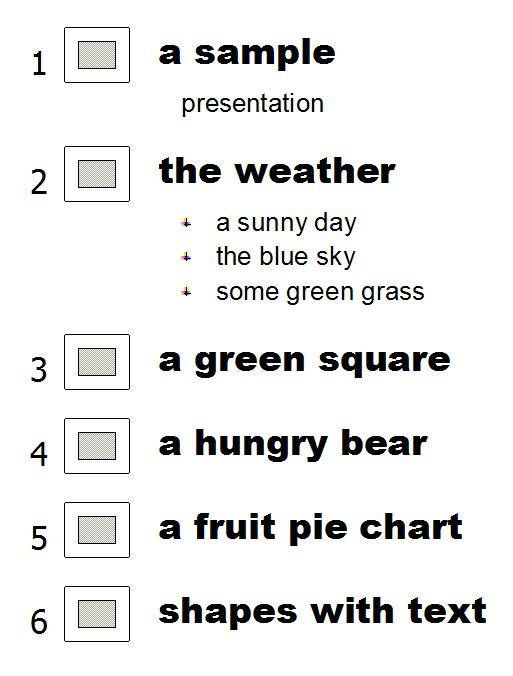 Figure 4: Outline text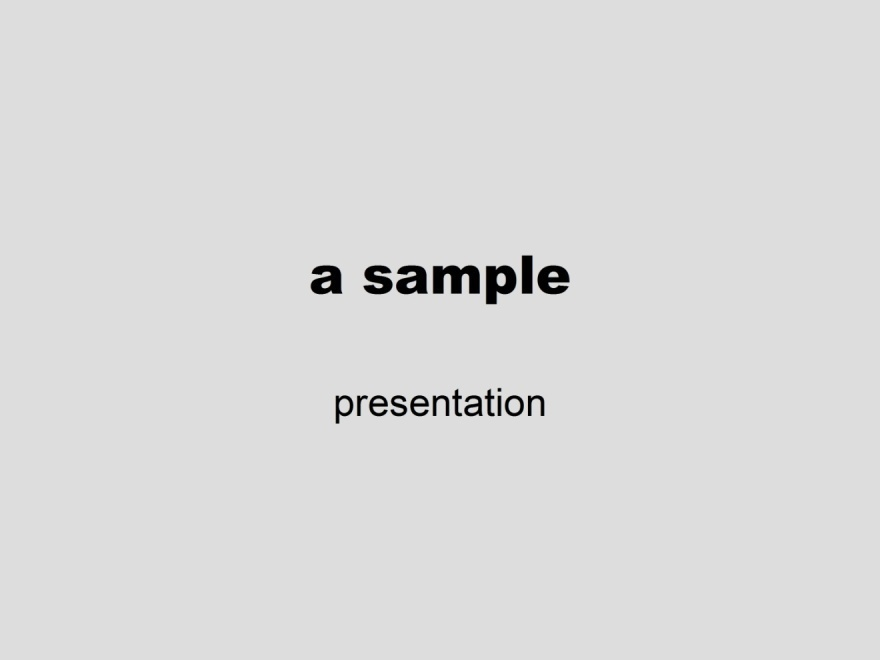 Figure 5: Presentation slide 1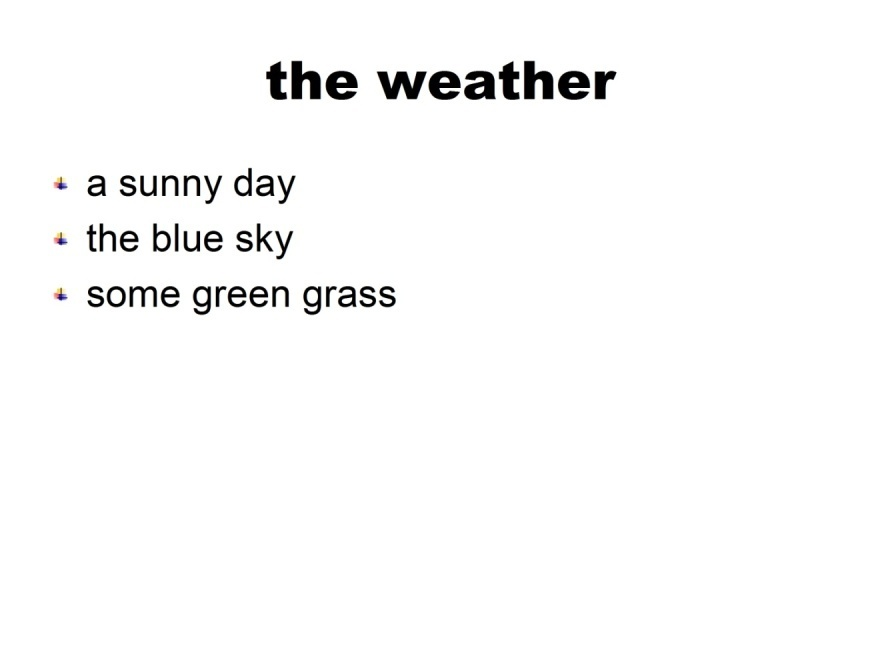 Figure 6: Presentation slide 2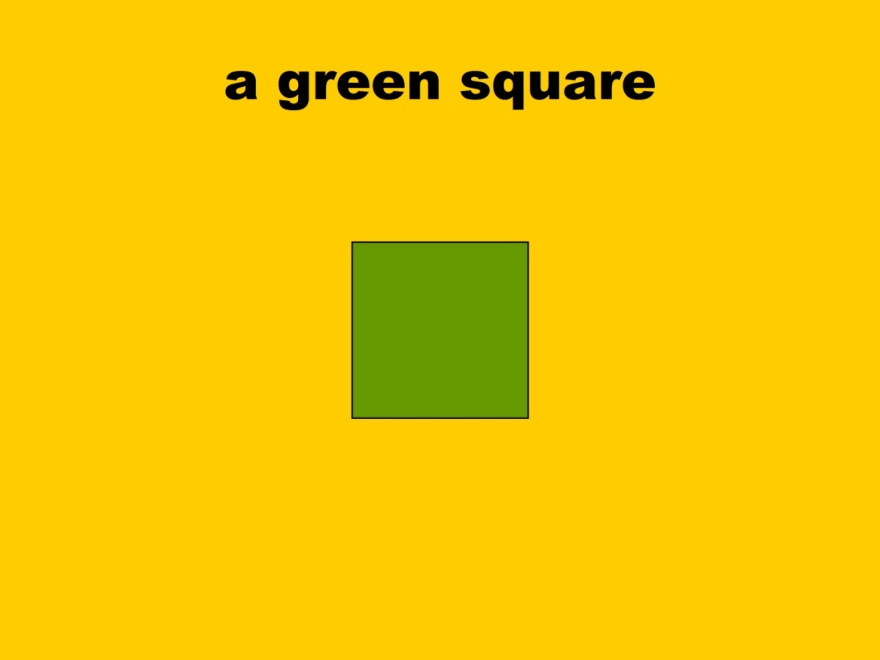 Figure 7: Presentation slide 3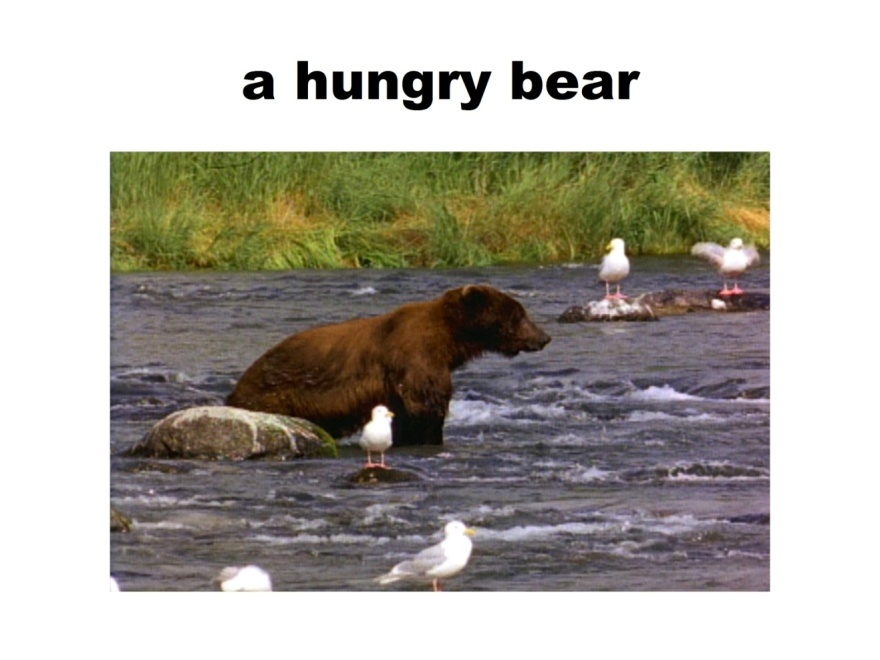 Figure 8: Presentation slide 4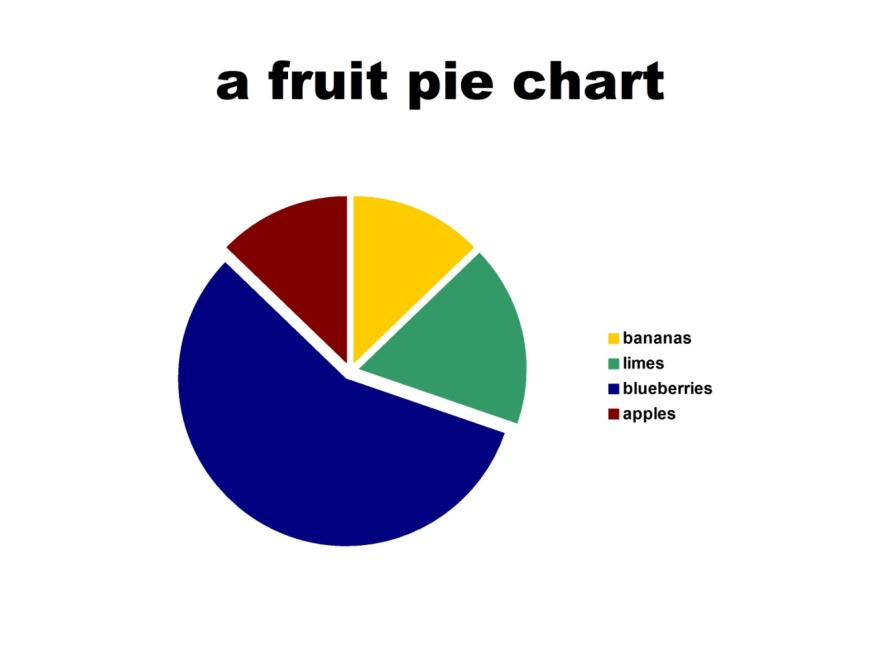 Figure 9: Presentation slide 5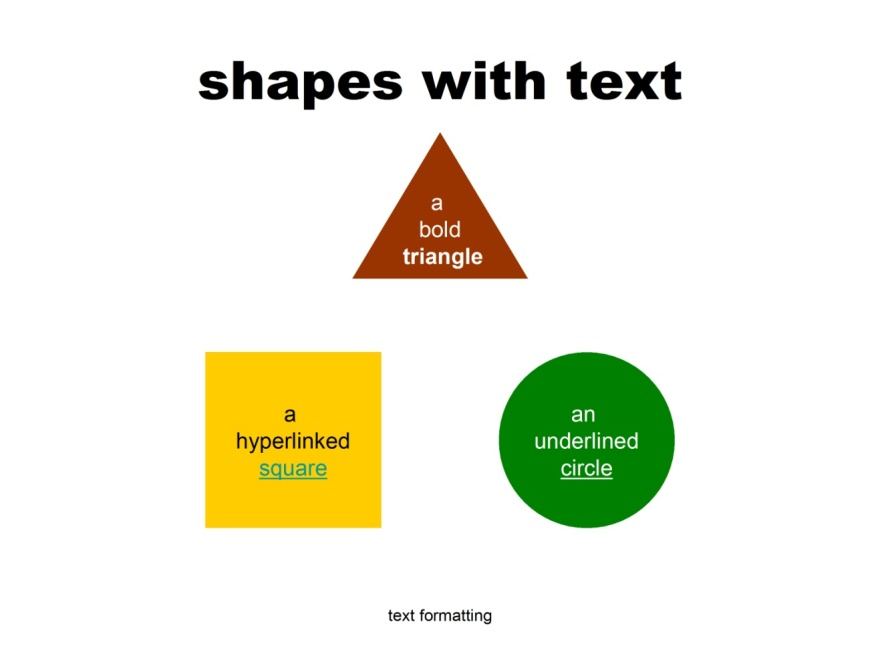 Figure 10: Presentation slide 6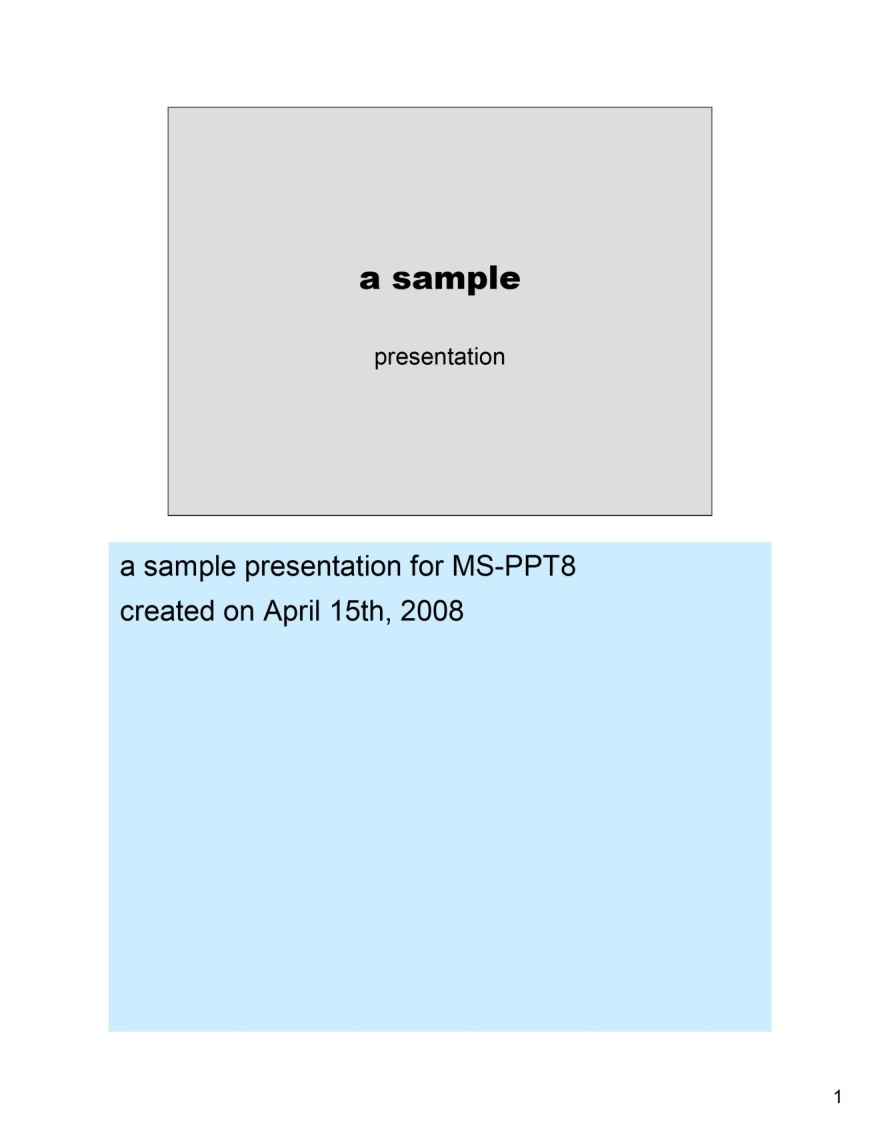 Figure 11: Notes slide 1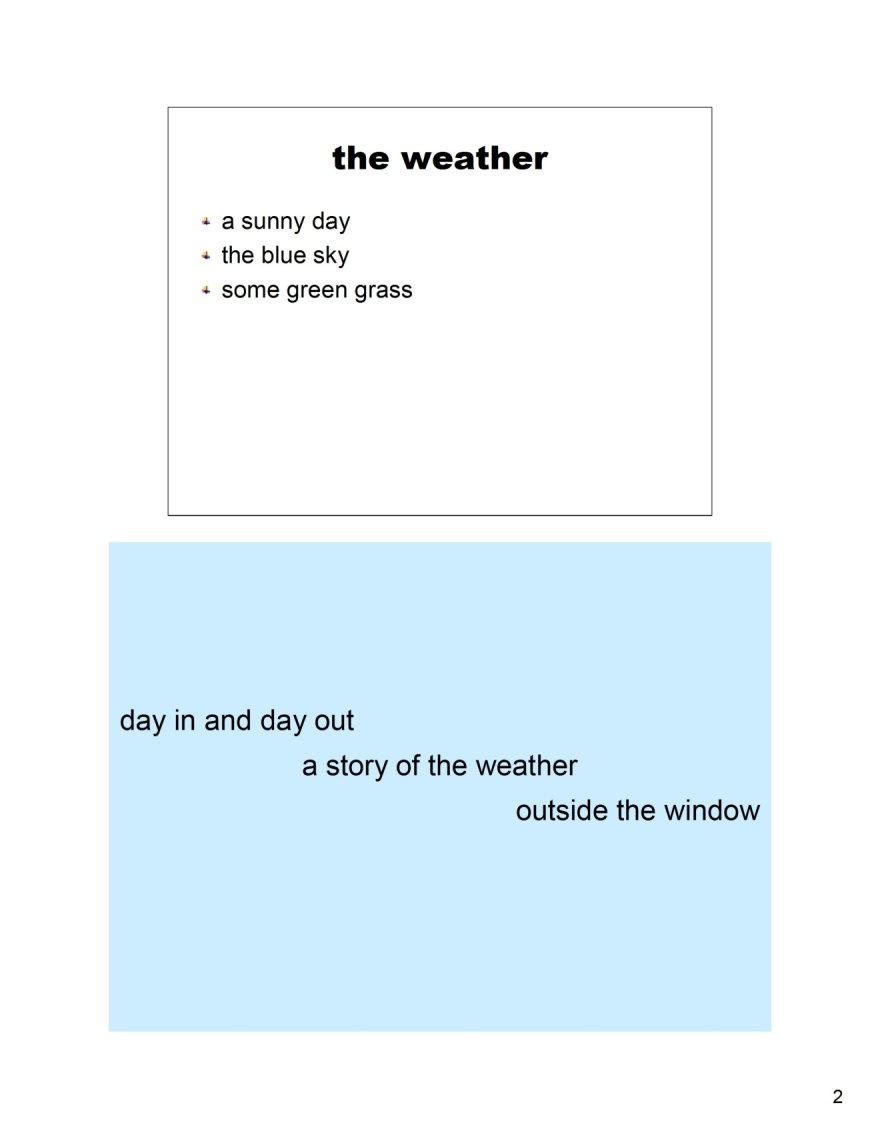 Figure 12: Notes slide 2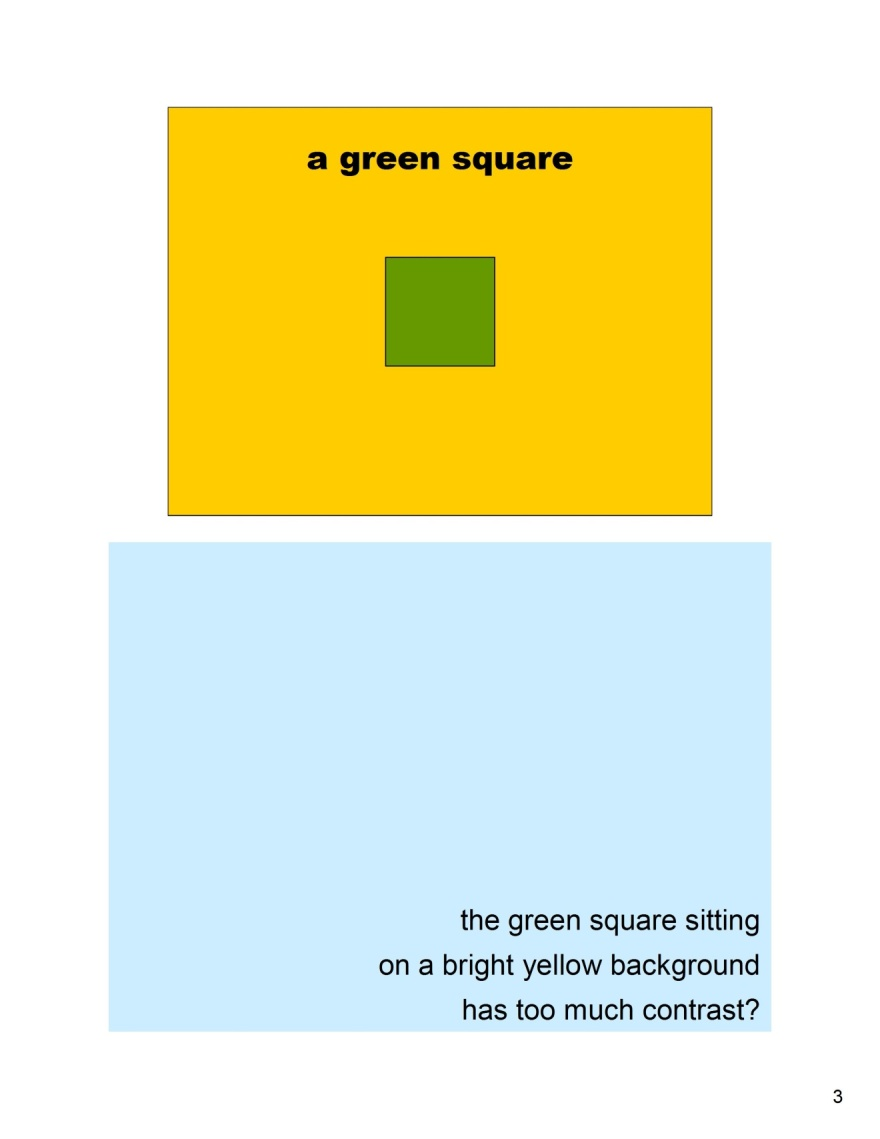 Figure 13: Notes slide 3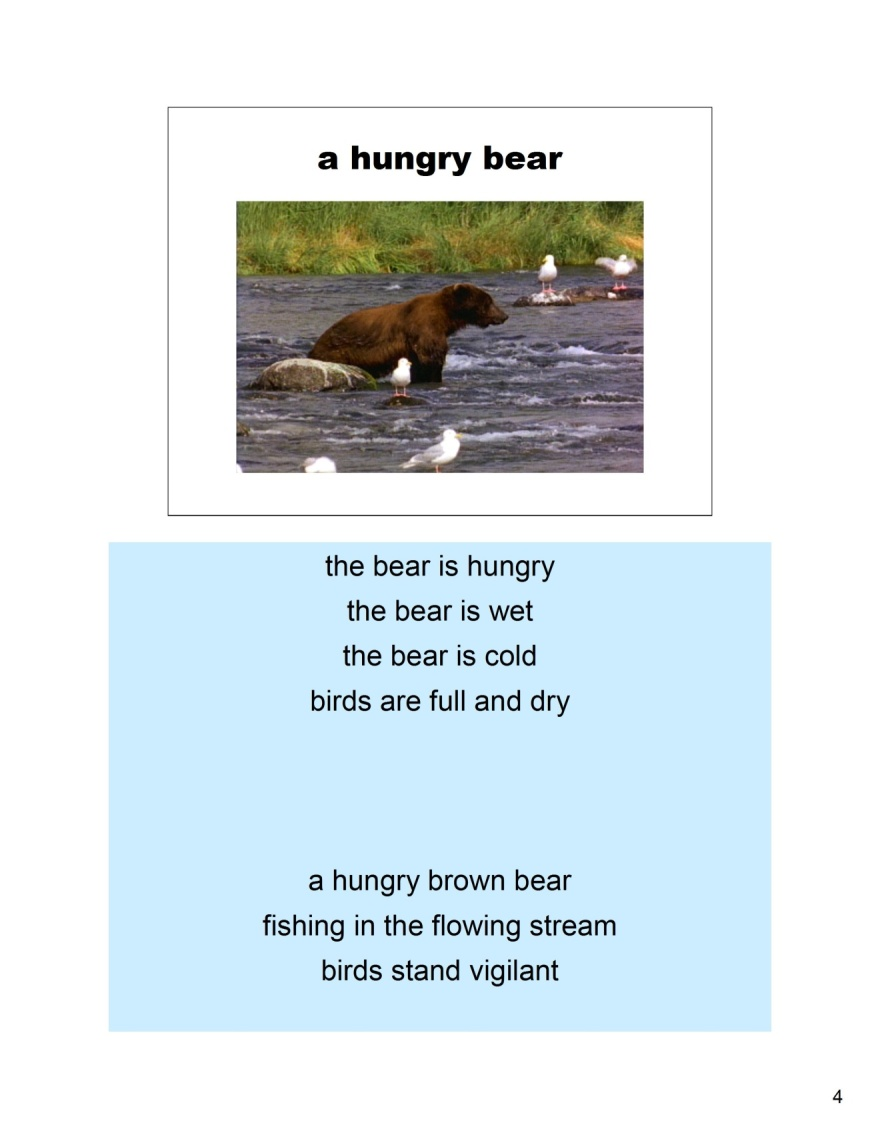 Figure 14: Notes slide 4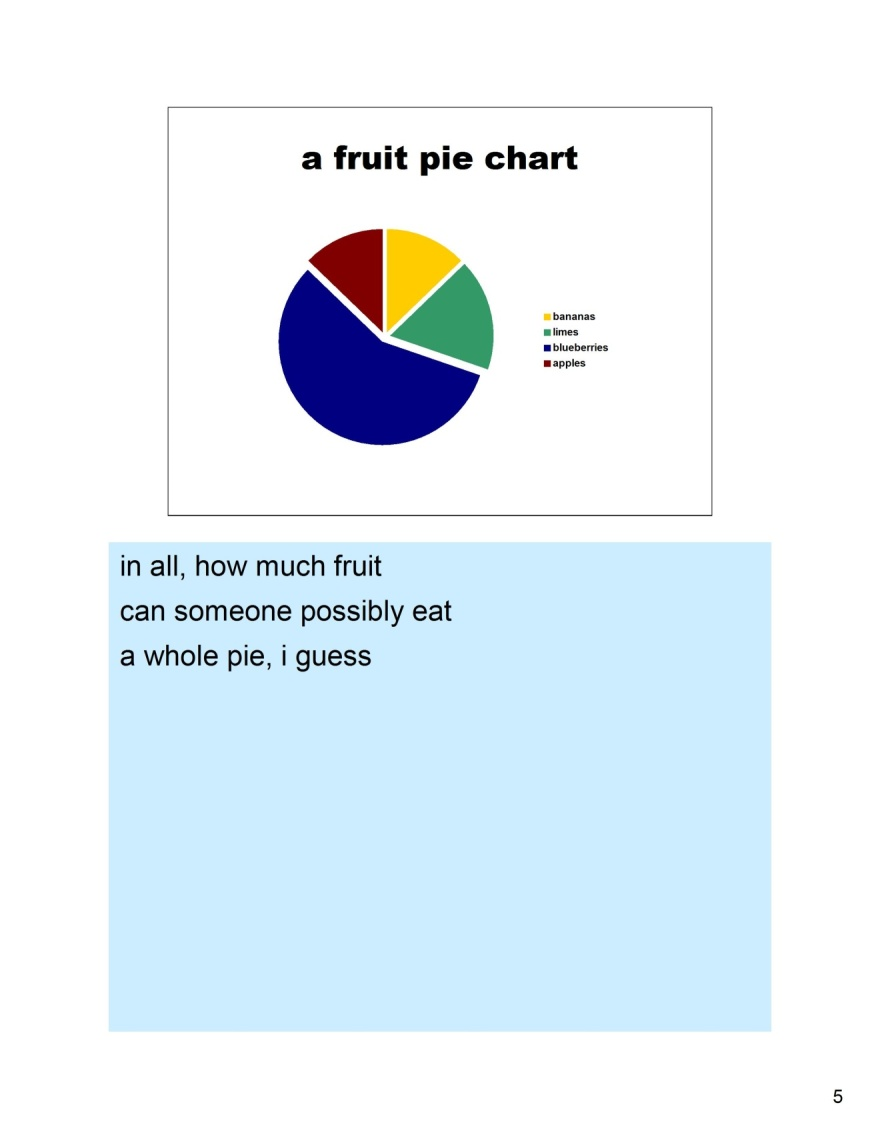 Figure 15: Notes slide 5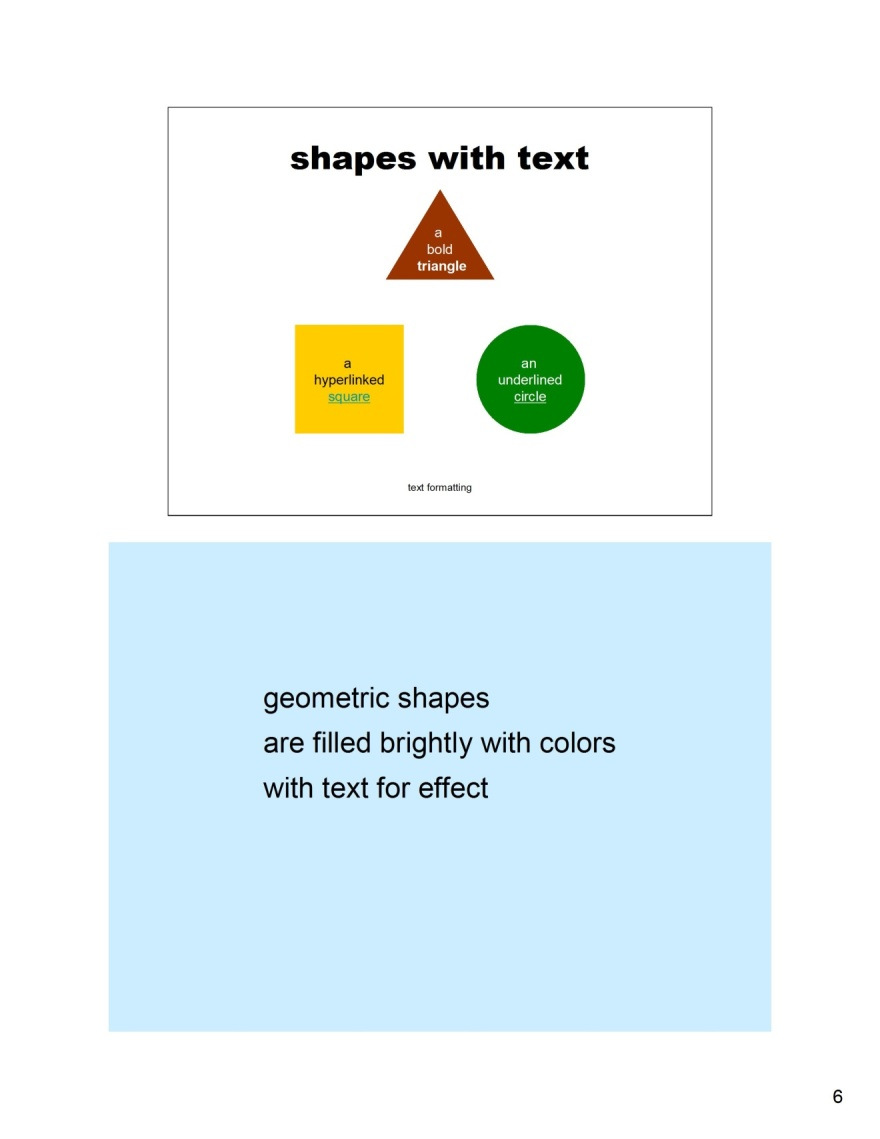 Figure 16: Notes slide 6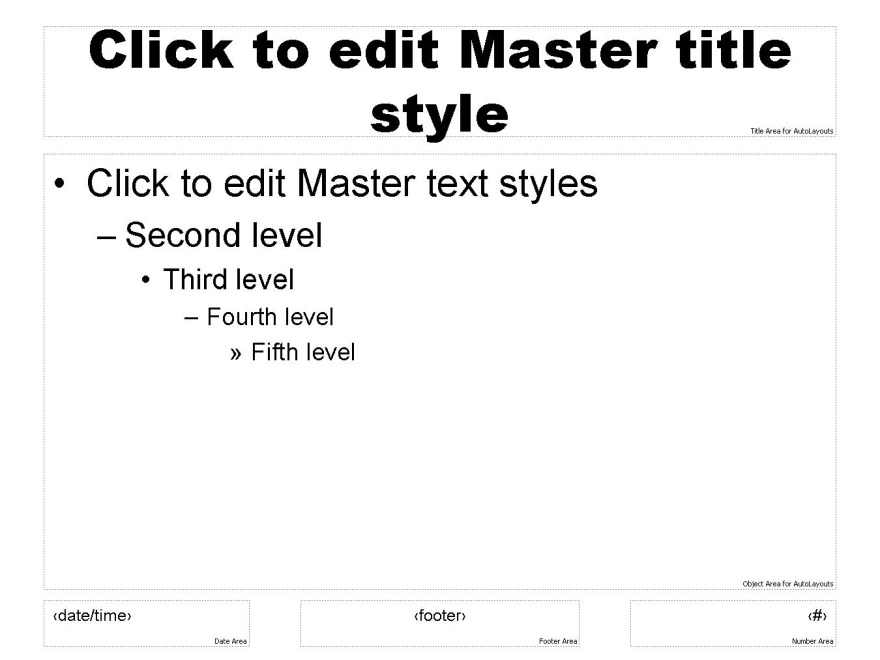 Figure 17: Main master slide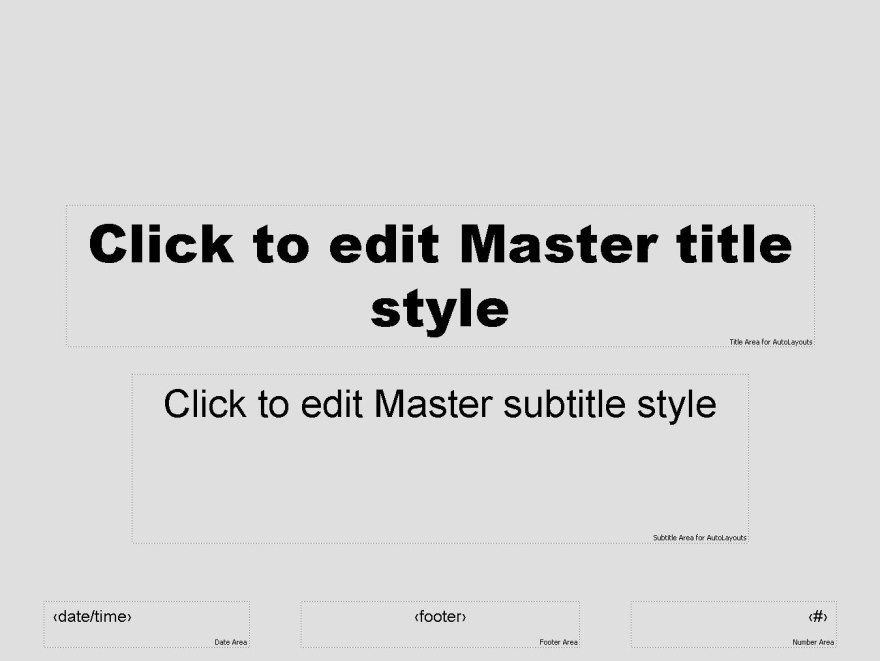 Figure 18: Title master slide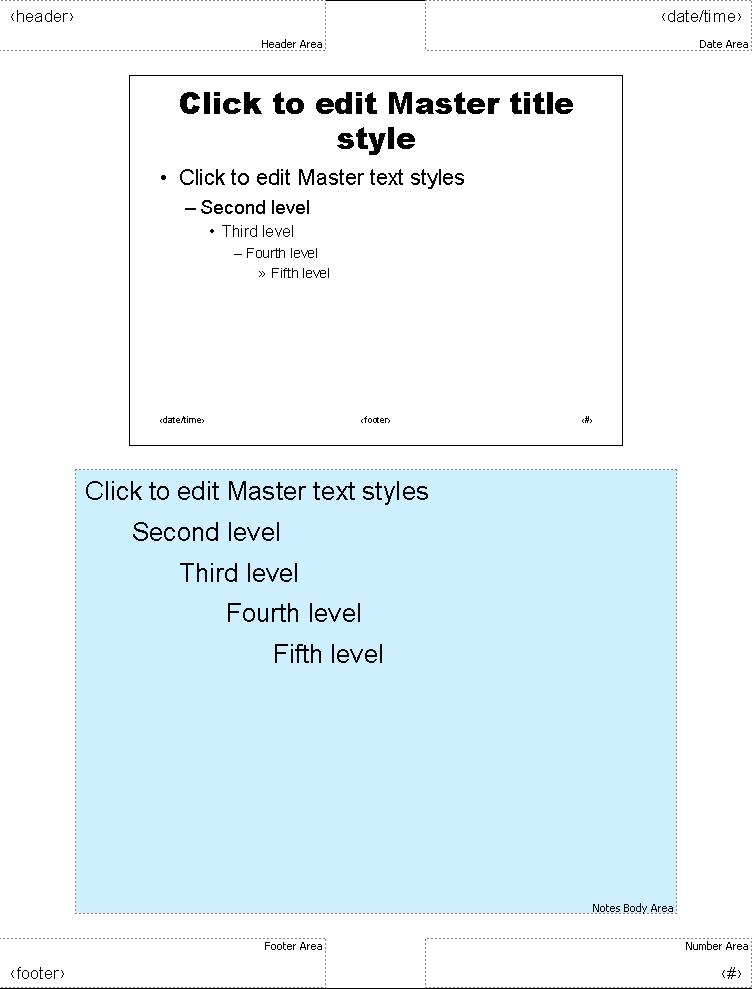 Figure 19: Notes master slideThe sample presentation was authored in two sessions. The first session created a main master slide, a title master slide, six presentation slides, and associated notes slides for five of the six presentation slides. The second session deleted the presentation slide without an associated notes slide, changed the content on presentation slide 3, and added presentation slide 6 and an associated notes slide.The preceding figures will be further explained in the sections that follow.File Structure ExampleThis section provides an example of how to construct the persist object directory for the file. Correctly constructing the persist object directory is the first step in finding the rest of the presentation content in the file—main master slides, notes master slide, handout master slide, presentation slides, notes slides, embedded or linked OLE object storages, and the VBA project storage. Because new user edits can simply be appended to the existing stream contents, the process for constructing the persist object directory needs to be carefully followed to ensure that the most recent version of a persist object is used and older versions are ignored.Construction of the persist object directory begins with parsing the CurrentUserAtom record (section 2.3.2). The child-record hierarchy of the CurrentUserAtom record is shown expanded in the following table.	Figure 20: CurrentUserAtom child-record hierarchyoffsetToCurrentEdit: 0x00008290 specifies the offset, in bytes, from the beginning of the PowerPoint Document Stream (section 2.1.2) to the UserEditAtom record (section 2.3.3) for the most recent user edit.The UserEditAtom record specified by the offsetToCurrentEdit field in the previous table is shown expanded in the following table.	Figure 21: UserEditAtom child-record hierarchy for the most recent user editoffsetLastEdit: 0x00005C45 specifies the offset, in bytes, from the beginning of the PowerPoint Document Stream to the UserEditAtom record for the previous user edit.offsetPersistDirectory: 0x0000826C specifies the offset, in bytes, from the beginning of the PowerPoint Document Stream to the PersistDirectoryAtom record (section 2.3.4) for the most recent user edit.The PersistDirectoryAtom record specified by the offsetPersistDirectory field in the previous table titled "UserEditAtom child-record hierarchy for the most recent user edit" is shown expanded in the following table.	Figure 22: PersistDirectoryAtom child-record hierarchy for the most recent user editpersistDirEntry[0].persistId: 0x00001 specifies the starting persist object identifier for the PersistOffsetEntry entries (section 2.3.6) that follow.persistDirEntry[0].cPersist: 0x001 specifies the count of PersistOffsetEntry entries that follow.persistDirEntry[0].persistOffset[0]: 0x00005C69 specifies the stream offset for the persist object with persist object identifier 0x00001.persistDirEntry[1].persistId: 0x00006 specifies the starting persist object identifier for the PersistOffsetEntry entries that follow.persistDirEntry[1].cPersist: 0x001 specifies the count of PersistOffsetEntry entries that follow.persistDirEntry[1].persistOffset[0]: 0x00006964 specifies the stream offset for the persist object with persist object identifier 0x00006.persistDirEntry[2].persistId: 0x00013 specifies the starting persist object identifier for the PersistOffsetEntry entries that follow.persistDirEntry[2].cPersist: 0x002 specifies the count of PersistOffsetEntry entries that follow.persistDirEntry[2].persistOffset[0]: 0x00007AF6 specifies the stream offset for the persist object with persist object identifier 0x00013.persistDirEntry[2].persistOffset[1]: 0x00007FE3 specifies the stream offset for the persist object with persist object identifier 0x00014.The partial persist object directory constructed after parsing the first PersistDirectoryAtom record is summarized in the following table.The UserEditAtom record specified by the offsetLastEdit field in the previous table titled "UserEditAtom child-record hierarchy for the most recent user edit" is shown expanded in the following table.	Figure 23: UserEditAtom child-record hierarchy for the previous user editoffsetLastEdit: 0x00000000 specifies that no further user edits exist.offsetPersistDirectory: 0x00005BF1 specifies the offset, in bytes, from the beginning of the PowerPoint Document Stream to the PersistDirectoryAtom record for this previous user edit.The PersistDirectoryAtom record specified by the offsetPersistDirectory field in the previous table is shown expanded in the following table.	Figure 24: PersistDirectoryAtom child-record hierarchy for the previous user editpersistDirEntry[0].persistId: 0x00001 specifies the starting persist object identifier for the PersistOffsetEntry entries that follow.persistDirEntry[0].cPersist: 0x009 specifies the count of PersistOffsetEntry entries that follow.persistDirEntry[0].persistOffset[0]: 0x00000000 specifies the stream offset for the persist object with persist object identifier 0x00001. However, because the persist object identifier 0x00001 already appears in the first table in this section, this stream offset is ignored.persistDirEntry[0].persistOffset[1]: 0x00000CC5 specifies the stream offset for the persist object with persist object identifier 0x00002.persistDirEntry[0].persistOffset[2]: 0x00001671 specifies the stream offset for the persist object with persist object identifier 0x00003.persistDirEntry[0].persistOffset[3]: 0x000021C8 specifies the stream offset for the persist object with persist object identifier 0x00004.persistDirEntry[0].persistOffset[4]: 0x000023F4 specifies the stream offset for the persist object with persist object identifier 0x00005.persistDirEntry[0].persistOffset[5]: 0x000030CD specifies the stream offset for the persist object with persist object identifier 0x00006. However, because the persist object identifier 0x00006 already appears in the first table in this section, this stream offset is ignored.persistDirEntry[0].persistOffset[6]: 0x00004D69 specifies the stream offset for the persist object with persist object identifier 0x00007.persistDirEntry[0].persistOffset[7]: 0x000037B5 specifies the stream offset for the persist object with persist object identifier 0x00008.persistDirEntry[0].persistOffset[8]: 0x00003E83 specifies the stream offset for the persist object with persist object identifier 0x00009.persistDirEntry[1].persistId: 0x0000B specifies the starting persist object identifier for the PersistOffsetEntry entries that follow.persistDirEntry[1].cPersist: 0x001 specifies the count of PersistOffsetEntry entries that follow.persistDirEntry[1].persistOffset[0]: 0x00001B98 specifies the stream offset for the persist object with persist object identifier 0x0000B.persistDirEntry[2].persistId: 0x0000D specifies the starting persist object identifier for the PersistOffsetEntry entries that follow.persistDirEntry[2].cPersist: 0x006 specifies the count of PersistOffsetEntry entries that follow.persistDirEntry[2].persistOffset[0]: 0x000040CB specifies the stream offset for the persist object with persist object identifier 0x0000D.persistDirEntry[2].persistOffset[1]: 0x00004319 specifies the stream offset for the persist object with persist object identifier 0x0000E.persistDirEntry[2].persistOffset[2]: 0x000045D4 specifies the stream offset for the persist object with persist object identifier 0x0000F.persistDirEntry[2].persistOffset[3]: 0x00004873 specifies the stream offset for the persist object with persist object identifier 0x00010.persistDirEntry[2].persistOffset[4]: 0x00004B22 specifies the stream offset for the persist object with persist object identifier 0x00011.persistDirEntry[2].persistOffset[5]: 0x00002E81 specifies the stream offset for the persist object with persist object identifier 0x00012.The complete persist object directory constructed after parsing all PersistDirectoryAtom records is summarized in the following table.Persist Objects ExampleThe PowerPoint Document Stream (section 2.1.2) is fundamentally a sequence of container records and atom records that represent persist objects, the PersistDirectoryAtom records (section 2.3.4) that comprise the persist object directory, and the UserEditAtom records (section 2.3.3) that identify the content comprising each user edit. The specific top-level record sequence for the sample presentation is shown in the following table.	Figure 25: Top-level record sequence in the PowerPoint Document Stream from sample.pptFor each record in the previous table, the type of the record and its offset from the beginning of the PowerPoint Document Stream are listed. The atom records are: ExOleObjStg (section 2.10.34), PersistDirectoryAtom and UserEditAtom. The rest are container records. The letter labels are used to identify specific records in the text that follows.The first user edit comprises records labeled A through R and the second user edit comprises records labeled S through X. By cross-referencing the previous table with the output from the second table in section 3.2, some dead records can be immediately identified, because their offsets do not appear in the second table in section 3.2. Specifically, DocumentContainer (section 2.4.1) record A is a dead record and is superseded by record S; SlideContainer (section 2.5.1) record H is also a dead record and is superseded by record T. Although SlideContainer record G is referenced by the persist object directory shown in the second table in section 3.2, further parsing of the slideList field of the DocumentContainer record S determines that no SlidePersistAtom (section 2.4.14.5) child-record has a persistIdRef field equal to 0x00000012. For more information about how the records from the previous table are associated with the slide images as shown in figures titled "Presentation slide 1" through "Notes master slide" in section 3.1, see the Slides Example (section 3.5).Outline Text ExampleThe outline text can be displayed visually, as shown in the figure titled "Outline text" in section 3.1. The records used to construct the outline text are found inside the SlideListWithTextContainer record (section 2.4.14.3) contained within the DocumentContainer record (section 2.4.1). The child-record hierarchy of the DocumentContainer record S from the table titled "Top-level record sequence in the PowerPoint Document Stream from sample.ppt" in section 3.3 is shown expanded in the following table.	Figure 26: DocumentContainer child-record hierarchyThe child-record hierarchy of the SlideListWithTextContainer (section 2.4.14.3) record B from the previous table is shown expanded in the following table.	Figure 27: SlideListWithTextContainer child-record hierarchyThe character content of the outline text is derived from the TextBytesAtom records labeled B, D, F, H, J, L, N, and P in the previous table titled "SlideListWithTextContainer child-record hierarchy". The TextHeaderAtom records labeled A, C, E, G, I, K, M, and O that precede the TextBytesAtom records indicate the type of text content as specified by the textType field and the TextTypeEnum. These values can be used to organize the text into logical outline levels, where title placeholder shape text is a top-level outline item and body placeholder shape text is a subordinate outline item.The detailed structures of records A through P in the previous table titled "SlideListWithTextContainer child-record hierarchy" are shown in the following tables. Non-printable character content in TextBytesAtom records has been replaced with "\t", "\n", "\v", or "\r" where applicable.The first line of the outline text as shown in the figure titled "Outline text" in section 3.1 is derived from records A and B, which are shown expanded in the following tables.	Figure 28: Outline TextHeaderAtom record AtextType: 0x00000006 specifies that the following character content in the textBytes field of the following table represents the center title placeholder shape text.	Figure 29: Outline TextBytesAtom record BtextBytes: "a sample" specifies the center title placeholder shape text.The second line of the outline text as shown in the figure titled "Outline text" in section 3.1 is derived from records C and D, which are shown expanded in the following tables.	Figure 30: Outline TextHeaderAtom record CtextType: 0x00000005 specifies that the following character content in the textBytes field of the following table represents the center body placeholder shape text.	Figure 31: Outline TextBytesAtom record DtextBytes: "presentation" specifies the center body placeholder shape text.The third line of the outline text as shown in the figure titled "Outline text" in section 3.1 is derived from records E and F, which are shown expanded in the following tables.	Figure 32: Outline TextHeaderAtom record EtextType: 0x00000000 specifies that the following character content in the textBytes field of the following table represents the title placeholder shape text.	Figure 33: Outline TextBytesAtom record FtextBytes: "the weather" specifies the title placeholder shape text.Lines four through six of the outline text as shown in the figure titled "Outline text" in section 3.1 are derived from records G and H, which are shown expanded in the following tables.	Figure 34: Outline TextHeaderAtom record GtextType: 0x00000001 specifies that the following character content in the textBytes field of the following table represents the body placeholder shape text.	Figure 35: Outline TextBytesAtom record HtextBytes: "a sunny day\rthe blue sky\rsome green grass" specifies the body placeholder shape text. Each line break in the text, shown as "\r", is displayed as a separate outline item shown in the figure titled "Outline text" in section 3.1.Line seven of the outline text as shown in the figure titled "Outline text" in section 3.1 is derived from records I and J, which are shown expanded in the following tables.	Figure 36: Outline TextHeaderAtom record ItextType: 0x00000000 specifies that the following character content in the textBytes field of the following table represents the title placeholder shape text.	Figure 37: Outline TextBytesAtom record JtextBytes: "a green square" specifies the title placeholder shape text.Line eight of the outline text as shown in the figure titled "Outline text" in section 3.1 is derived from records K and L, which are shown expanded in the following tables.	Figure 38: Outline TextHeaderAtom record KtextType: 0x00000000 specifies that the following character content in the textBytes field of the following table represents the title placeholder shape text.	Figure 39: Outline TextBytesAtom record LtextBytes: "a hungry bear" specifies the title placeholder shape text.Line nine of the outline text as shown in the figure titled "Outline text" in section 3.1 is derived from records M and N, which are shown expanded in the following tables.	Figure 40: Outline TextHeaderAtom record MtextType: 0x00000000 specifies that the following character content in the textBytes field of the following table represents the title placeholder shape text.	Figure 41: Outline TextBytesAtom record NtextBytes: "a fruit pie chart" specifies the title placeholder shape text.The last line of the outline text as shown in the figure titled "Outline text" in section 3.1 is derived from records O and P, which are shown expanded in the following tables.	Figure 42: Outline TextHeaderAtom record OtextType: 0x00000000 specifies that the following character content in the textBytes field of the following table represents the title placeholder shape text.	Figure 43: Outline TextBytesAtom record PtextBytes: "shapes with text" specifies the title placeholder shape text.For more information about how the outline text formatting as shown in the figure titled "Outline text" in section 3.1, for example bullet points, font face, and font size, is derived, see the Text Example section.Slides ExampleThe following sections provide examples of a main master slide, a title master slide, a notes master slide, presentation slides, and notes slides. Master Slides ExampleThis example explains how to locate the main master slide, the title master slide, and the notes master slide.The main master slide and title master slide are found by means of the MasterPersistAtom records (section 2.4.14.2) contained within the MasterListWithTextContainer record (section 2.4.14.1). The child-record hierarchy of the MasterListWithTextContainer record A from the table titled "DocumentContainer child-record hierarchy" in section 3.4 is shown expanded in the following table.	Figure 44: MasterListWithTextContainer record A child-record hierarchyThe child-record hierarchy of the MasterPersistAtom record B from previous table is shown expanded in the following table.	Figure 45: MasterPersistAtom record B child-record hierarchypersistIdRef: 0x00000002 specifies the value to look up in the persist object directory, shown in the last table in section 3.2, to find the persist object stream offset 0x00000CC5. This offset matches the offset for the MainMasterContainer (section 2.5.3) record B in the table titled "Top-level record sequence in the PowerPoint Document Stream from sample.ppt" in section 3.3. This MainMasterContainer record represents the main master slide as shown in figure titled "Main master slide" in section 3.1.The child-record hierarchy of the MasterPersistAtom record C from the previous table titled "MasterListWithTextContainer record A child-record hierarchy" is shown expanded in the following table.	Figure 46: MasterPersistAtom record C child-record hierarchypersistIdRef: 0x00000003 specifies the value to look up in the persist object directory, shown in the last table in section 3.2, to find the persist object stream offset 0x00001671. This offset matches the offset for the SlideContainer (section 2.5.1) the record C in the table titled "Top-level record sequence in the PowerPoint Document Stream from sample.ppt" in section 3.3. This SlideContainer record represents the title master slide as shown in figure titled "Title master slide" in section 3.1.The notes master slide is found by means of the DocumentAtom record (section 2.4.2) contained within the DocumentContainer record (section 2.4.1). The DocumentAtom record E from the table titled "DocumentContainer child-record hierarchy" in section 3.4 is shown expanded in the following table.	Figure 47: DocumentAtom record E child-record hierarchynotesMasterPersistIdRef: 0x0000000B specifies the value to look up in the persist object directory, shown in the last table in section 3.2, to find the persist object stream offset 0x00001B98. This offset matches the offset for the NotesContainer (section 2.5.6) record D in section 3.3. This NotesContainer record (section 2.5.6) represents the notes master slide as shown in figure titled "Notes master slide" in section 3.1.Presentation Slides ExampleThe presentation slides are found by means of the SlidePersistAtom records (section 2.4.14.5) contained within the SlideListWithTextContainer record (section 2.4.14.3). The child-record hierarchy of the SlideListWithTextContainer (section 2.4.14.3) record B from the table titled "DocumentContainer child-record hierarchy" in section 3.4 is shown expanded in the following table.	Figure 48: SlideListWithTextContainer child-record hierarchyThe child-record hierarchy of the SlidePersistAtom record A from the previous table is shown expanded in the following table.	Figure 49: SlidePersistAtom record A child-record hierarchypersistIdRef: 0x00000004 specifies the value to look up in the persist object directory, shown in the last table in section 3.2, to find the persist object stream offset 0x000021C8. This offset matches the offset for the SlideContainer (section 2.5.1) record E in the table titled "Top-level record sequence in the PowerPoint Document Stream from sample.ppt" in section 3.3. This SlideContainer record represents the first presentation slide as shown in figure titled "Presentation slide 1" in section 3.1.The child-record hierarchy of SlideContainer record E from the table titled "Top-level record sequence in the PowerPoint Document Stream from sample.ppt" in section 3.3 is shown expanded in the following table.	Figure 50: SlideContainer record E child-record hierarchyslideAtom.masterIdRef: 0x80000001 specifies a reference to the masterId field in the table titled "MasterPersistAtom record C child-record hierarchy" in section 3.5.1, the MasterPersistAtom (section 2.4.14.2) for the title master slide. This specifies that this presentation slide follows the title master slide.slideAtom.slideFlags.fMasterBackground: 0x0001 specifies that this presentation slide will inherit the background from the title master slide as shown in figure titled "Title master slide" in section 3.1.The child-record hierarchy of the SlidePersistAtom record B from the table titled "SlideListWithTextContainer child-record hierarchy" in this section is shown expanded in the following table.	Figure 51: SlidePersistAtom record B child-record hierarchypersistIdRef: 0x00000005 specifies the value to look up in the persist object directory, shown in the last table in section 3.2, to find the persist object stream offset 0x000023F4. This offset matches the offset for the SlideContainer (section 2.5.1) record F in the table titled "Top-level record sequence in the PowerPoint Document Stream from sample.ppt" in section 3.3. This SlideContainer record represents the second presentation slide as shown in figure titled "Presentation slide 2" in section 3.1.The child-record hierarchy of SlideContainer record F from the table titled "Top-level record sequence in the PowerPoint Document Stream from sample.ppt" in section 3.3 is shown expanded in the following table.	Figure 52: SlideContainer record F child-record hierarchyslideAtom.masterIdRef: 0x80000000 specifies a reference to the masterId field in the table titled "MasterPersistAtom record B child-record hierarchy" in section 3.5.1, the MasterPersistAtom for the main master slide. This specifies that this presentation slide follows the main master slide.slideAtom.slideFlags.fMasterBackground: 0x0001 specifies this presentation slide will inherit the background from the main master slide as shown in figure titled "Main master slide" in section 3.1.The child-record hierarchy of the SlidePersistAtom record C from the table titled "SlideListWithTextContainer child-record hierarchy" in this section is shown expanded in the following table.	Figure 53: SlidePersistAtom record C child-record hierarchypersistIdRef: 0x00000006 specifies the value to look up in the persist object directory, shown in the last table in section 3.2, to find the persist object stream offset 0x00006964. This offset matches the offset for the SlideContainer (section 2.5.1) record T in the table titled "Top-level record sequence in the PowerPoint Document Stream from sample.ppt" in section 3.3. This SlideContainer record represents the third presentation slide as shown in figure titled "Presentation slide 3" in section 3.1.The child-record hierarchy of SlideContainer record T from the table titled "Top-level record sequence in the PowerPoint Document Stream from sample.ppt" in section 3.3 is shown expanded in the following table.	Figure 54: SlideContainer record T child-record hierarchyslideAtom.masterIdRef: 0x80000000 specifies a reference to the masterId field in the table titled "MasterPersistAtom record B child-record hierarchy" in section 3.5.1, the MasterPersistAtom for the main master slide. This specifies that this presentation slide follows the main master slide.slideAtom.slideFlags.fMasterBackground: 0x0000 specifies this slide does not inherit the background from the main master slide and provides its own background as shown in figure titled "Presentation slide 3" in section 3.1.The child-record hierarchy of the SlidePersistAtom record D from the table titled "SlideListWithTextContainer child-record hierarchy" in this section is shown expanded in the following table.	Figure 55: SlidePersistAtom record D child-record hierarchypersistIdRef: 0x00000008 specifies the value to look up in the persist object directory, shown in the last table in section 3.2, to find the persist object stream offset 0x000037B5. This offset matches the offset for the SlideContainer (section 2.5.1) record I in the table titled "Top-level record sequence in the PowerPoint Document Stream from sample.ppt" in section 3.3. This SlideContainer record represents the fourth presentation slide as shown in figure titled "Presentation slide 4" in section 3.1.The child-record hierarchy of SlideContainer record I from the table titled "Top-level record sequence in the PowerPoint Document Stream from sample.ppt" in section 3.3 is shown expanded in the following table.	Figure 56: SlideContainer record I child-record hierarchyslideAtom.masterIdRef: 0x80000000 specifies a reference to the masterId field in the table titled "MasterPersistAtom record B child-record hierarchy" in section 3.5.1, the MasterPersistAtom for the main master slide. This specifies that this presentation slide follows the main master slide.slideAtom.slideFlags.fMasterBackground: 0x0001 specifies that this presentation slide will inherit the background from the main master slide as shown in figure titled "Main master slide" in section 3.1.The child-record hierarchy of the SlidePersistAtom record E from the table titled "SlideListWithTextContainer child-record hierarchy" in this section is shown expanded in the following table.	Figure 57: SlidePersistAtom record E child-record hierarchypersistIdRef: 0x00000009 specifies the value to look up in the persist object directory, shown in the last table in section 3.2, to find the persist object stream offset 0x00003E83. This offset matches the offset for the SlideContainer (section 2.5.1) record J in the table titled "Top-level record sequence in the PowerPoint Document Stream from sample.ppt" in section 3.3. This SlideContainer record represents the fifth presentation slide as shown in figure titled "Presentation slide 5" in section 3.1.The child-record hierarchy of SlideContainer record J from the table titled "Top-level record sequence in the PowerPoint Document Stream from sample.ppt" in section 3.3 is shown expanded in the following table.	Figure 58: SlideContainer record J child-record hierarchyslideAtom.masterIdRef: 0x80000000 specifies a reference to the masterId field in the table titled "MasterPersistAtom record B child-record hierarchy" in section 3.5.1, the MasterPersistAtom for the main master slide. This specifies that this presentation slide follows the main master slide.slideAtom.slideFlags.fMasterBackground: 0x0001 specifies that this presentation slide will inherit the background from the main master slide as shown in figure titled "Main master slide" in section 3.1.The child-record hierarchy of the SlidePersistAtom record F from the table titled "SlideListWithTextContainer child-record hierarchy" in this section is shown expanded in the following table.	Figure 59: SlidePersistAtom record F child-record hierarchypersistIdRef: 0x00000013 specifies the value to look up in the persist object directory, shown in the last table in section 3.2, to find the persist object stream offset 0x00007AF6. This offset matches the offset for the SlideContainer (section 2.5.1) record U in the table titled "Top-level record sequence in the PowerPoint Document Stream from sample.ppt" in section 3.3. This represents the sixth and final presentation slide as shown in figure titled "Presentation slide 6" in section 3.1.The child-record hierarchy of SlideContainer record U from the table titled "Top-level record sequence in the PowerPoint Document Stream from sample.ppt" in section 3.3 is shown expanded in the following table.	Figure 60: SlideContainer record U child-record hierarchyslideAtom.masterIdRef: 0x80000000 specifies a reference to the masterId field in the table titled "MasterPersistAtom record B child-record hierarchy" in section 3.5.1, the MasterPersistAtom for the main master slide. This specifies that this presentation slide follows the main master slide.slideAtom.slideFlags.fMasterBackground: 0x0001 specifies that this presentation slide will inherit the background from the main master slide as shown in figure titled "Main master slide" in section 3.1.Notes Slides ExampleThe notes slides are found by means of the NotesPersistAtom records (section 2.4.14.7) contained within the NotesListWithTextContainer record (section 2.4.14.6). Unlike in the previous example, where the order of the SlidePersistAtom records (section 2.4.14.5) contained within the SlideListWithTextContainer record (section 2.4.14.3) determines the order of the presentation slides, the order of the NotesPersistAtom records is not meaningful. A notes slide is associated with its presentation slide by means of the slideIdRef field in the NotesContainer record (section 2.5.6).The child-record hierarchy of the NotesListWithTextContainer record C from the table titled "DocumentContainer child-record hierarchy" in section 3.4 is shown expanded in the following table.	Figure 61: NotesListWithTextContainer child-record hierarchyThe child-record hierarchy of the NotesPersistAtom record A from the previous table is shown expanded in the following table.Figure 62: NotesPersistAtom record A child-record hierarchypersistIdRef: 0x0000000D specifies the value to look up in the persist object directory, shown in the last in section 3.2, to find the persist object stream offset 0x000040CB. This offset matches the offset for the NotesContainer (section 2.5.6) record K in the table titled "Top-level record sequence in the PowerPoint Document Stream from sample.ppt" in section 3.3.The child-record hierarchy of the NotesContainer (section 2.5.6) record K from the table titled "Top-level record sequence in the PowerPoint Document Stream from sample.ppt" in section 3.3 is shown expanded in the following table.	Figure 63: NotesContainer record K child-record hierarchynotesAtom.slideIdRef: 0x00000104 specifies a reference to the slideId field in the table titled "SlidePersistAtom record E child-record hierarchy" in section 3.5.2, the SlidePersistAtom for the fifth presentation slide. This NotesContainer record (section 2.5.6) represents the fifth notes slide as shown in figure titled "Notes slide 5" in section 3.1.The child-record hierarchy of the NotesPersistAtom record B from the table titled "NotesListWithTextContainer child-record hierarchy" in this section is shown expanded in the following table.	Figure 64: NotesPersistAtom record B child-record hierarchypersistIdRef: 0x0000000E specifies the value to look up in the persist object directory, shown in the last table in section 3.2, to find the persist object stream offset 0x00004319. This offset matches the offset for the NotesContainer (section 2.5.6) record L in the table titled "Top-level record sequence in the PowerPoint Document Stream from sample.ppt" in section 3.3.The child-record hierarchy of the NotesContainer (section 2.5.6) record L from the table titled "Top-level record sequence in the PowerPoint Document Stream from sample.ppt" in section 3.3 is shown expanded in the following table.	Figure 65: NotesContainer record L child-record hierarchynotesAtom.slideIdRef: 0x00000103 specifies a reference to the slideId field in the table titled "SlidePersistAtom record D child-record hierarchy" in section 3.5.2, the SlidePersistAtom for the fourth presentation slide. This NotesContainer record (section 2.5.6) represents the fourth notes slide as shown in figure titled "Notes slide 4" in section 3.1.The child-record hierarchy of the NotesPersistAtom record C from the table titled "NotesListWithTextContainer child-record hierarchy" in this section is shown expanded in the following table.	Figure 66: NotesPersistAtom record C child-record hierarchypersistIdRef: 0x0000000F specifies the value to look up in the persist object directory, shown in the last table in section 3.2, to find the persist object stream offset 0x000045D4. This offset matches the offset for the NotesContainer (section 2.5.6) record M in the table titled "Top-level record sequence in the PowerPoint Document Stream from sample.ppt" in section 3.3.The child-record hierarchy of the NotesContainer (section 2.5.6) record M from the table titled "Top-level record sequence in the PowerPoint Document Stream from sample.ppt" in section 3.3 is shown expanded in the following table.	Figure 67: NotesContainer record M child-record hierarchynotesAtom.slideIdRef: 0x00000102 specifies a reference to the slideId field in the table titled "SlidePersistAtom record C child-record hierarchy" in section 3.5.2, the SlidePersistAtom for the third presentation slide. This NotesContainer record (section 2.5.6) represents the third notes slide as shown in figure titled "Notes slide 3" in section 3.1.The child-record hierarchy of the NotesPersistAtom record D from the table titled "NotesListWithTextContainer child-record hierarchy" in this section is shown expanded in the following table.	Figure 68: NotesPersistAtom record D child-record hierarchypersistIdRef: 0x00000010 specifies the value to look up in the persist object directory, shown in the last table in section 3.2, to find the persist object stream offset 0x00004873. This offset matches the offset for the NotesContainer (section 2.5.6) record N in the table titled "Top-level record sequence in the PowerPoint Document Stream from sample.ppt" in section 3.3.The child-record hierarchy of the NotesContainer (section 2.5.6) record N from the table titled "Top-level record sequence in the PowerPoint Document Stream from sample.ppt" in section 3.3 is shown expanded in the following table.	Figure 69: NotesContainer record N child-record hierarchynotesAtom.slideIdRef: 0x00000101 specifies a reference to the slideId field in the table titled "SlidePersistAtom record A child-record hierarchy" in section 3.5.2, the SlidePersistAtom for the second presentation slide. This NotesContainer record (section 2.5.6) represents the second notes slide as shown in figure titled "Notes slide 2" in section 3.1.The child-record hierarchy of the NotesPersistAtom record E from the table titled "NotesListWithTextContainer child-record hierarchy" in this section is shown expanded in the following table.	Figure 70: NotesPersistAtom record E child-record hierarchypersistIdRef: 0x00000011 specifies the value to look up in the persist object directory, shown in the last table in section 3.2, to find the persist object stream offset 0x00004B22. This offset matches the offset for the NotesContainer (section 2.5.6) record O in the table titled "Top-level record sequence in the PowerPoint Document Stream from sample.ppt" in section 3.3.The child-record hierarchy of the NotesContainer (section 2.5.6) record O from the table titled "Top-level record sequence in the PowerPoint Document Stream from sample.ppt" in section 3.3 is shown expanded in the following table.	Figure 71: NotesContainer record O child-record hierarchynotesAtom.slideIdRef: 0x00000100 specifies a reference to the slideId field in the table titled "SlidePersistAtom record A child-record hierarchy" in section 3.5.2, the SlidePersistAtom for the first presentation slide. This NotesContainer record (section 2.5.6) represents the first notes slide as shown in figure titled "Notes slide 1" in section 3.1.The child-record hierarchy of the NotesPersistAtom record F from the table titled "NotesListWithTextContainer child-record hierarchy" in this section is shown expanded in the following table.	Figure 72: NotesPersistAtom record F child-record hierarchypersistIdRef: 0x00000014 specifies the value to look up in the persist object directory, shown in the last table in section 3.2, to find the persist object stream offset 0x00007FE3. This offset matches the offset for the NotesContainer (section 2.5.6) record V in the table titled "Top-level record sequence in the PowerPoint Document Stream from sample.ppt" in section 3.3.The child-record hierarchy of the NotesContainer (section 2.5.6) record V from the table titled "Top-level record sequence in the PowerPoint Document Stream from sample.ppt" in section 3.3 is shown expanded in the following table.	Figure 73: NotesContainer record V child-record hierarchynotesAtom.slideIdRef: 0x00000105 specifies a reference to the slideId field in the table titled "SlidePersistAtom record F child-record hierarchy" in section 3.5.2, the SlidePersistAtom for the sixth presentation slide. This NotesContainer record (section 2.5.6) represents the sixth notes slide as shown in figure titled "Notes slide 6" in section 3.1.Programmable Tags ExampleThis file format allows for the storage of programmable tags at three levels—on the document itself, on each slide, and on each shape. While the primary purpose of programmable tags is to provide a mechanism for a third-party VBA add-in to persist opaque data in the file, they are also used as a way for a later version of PowerPoint to store new records in the file that will be safely ignored and preserved by an earlier version. The following sections show an example of this extension mechanism on the document and slide-levels.Document Programmable Tags ExampleDocument-level programmable tags are found inside the DocProgTagsContainer record (section 2.4.23.1) contained within the DocInfoListContainer record (section 2.4.4). The DocInfoListContainer record D from the table titled "DocumentContainer child-record hierarchy" in section 3.4 is shown expanded in the following table.	Figure 74: DocInfoListContainer child-record hierarchyThe DocProgTagsContainerrecord A from the previous table is shown expanded in the following table.	Figure 75: DocProgTagsContainer child-record hierarchyThe DocProgTagsContainer record shown in the previous table has two programmable tags, represented by records labeled A and C, both of which store binary data as specified by the 0x138A value for their rh.recType fields.The PP2.4.23.6DocBinaryTagExtension record B from the previous table is shown expanded in the following table.	Figure 76: PP10DocBinaryTagExtension child-record hierarchyMost records that have a RecordHeader structure (section 2.3.1) as the first field are either an atom record or a container record. However, the PP2.4.23.6DocBinaryTagExtension record is not a single atom record, but rather a pair of atom records and has two RecordHeader structures identified by the rh and rhData fields.rh: The value of the rh.recLen field is 0x00000010 and specifies the size of all subsequent fields until the next RecordHeader structure.tagName: "___PPT10" specifies that the binary tag data following the rhData field is as specified by the PP2.4.23.6DocBinaryTagExtension record.rhData: The value of the rhData.recVer field is 0x0. Generally when the recVer field of a RecordHeader structure is not equal to 0xF, it indicates that the record that contains the RecordHeader structure is an atom record. However, in this context, rhData behaves more like a RecordHeader structure found as the first field of a container record, because following it are more atom records and container records, specifically a GridSpacing2.4.21.1Atom record. Accordingly, the value of the rhData.recLen field is 0x00000010 and specifies the size of all subsequent records to be included as part of the PP2.4.23.6DocBinaryTagExtension record.The PP2.4.23.5DocBinaryTagExtension record D from the table titled "DocProgTagsContainer child-record hierarchy" in this section is shown expanded in the following table.	Figure 77: PP9DocBinaryTagExtension child-record hierarchyMost records that have a RecordHeader structure as the first field are either an atom record or a container record. However, the PP2.4.23.5DocBinaryTagExtension record is not a single atom record, but rather a pair of atom records and has two RecordHeader structures identified by the rh and rhData fields.rh:  The value of the rh.recLen field is 0x0000000E and specifies the size of all subsequent fields until the next RecordHeader structure.tagName: "___PPT9" specifies that the binary tag data following the rhData is as specified by the PP2.4.23.5DocBinaryTagExtension record.rhData: The value of the rhData.recVer field is 0x0. Generally when the recVer field of a RecordHeader structure is not equal to 0xF, it indicates that the record that contains the RecordHeader structure is an atom record. However, in this context, rhData behaves more like a RecordHeader structure found as the first field of a container record, because following it are more atom records and container records, specifically a BlipCollection9Container record (section 2.9.72), a ExHyperlink2.10.21Container record, and a OutlineTextProps2.9.60Container record. Accordingly, the value of the rhData.recLen field is 0x0000023F and specifies the size of all subsequent records to be included as part of the PP2.4.23.5DocBinaryTagExtension record.Slide Programmable Tags ExampleSlide-level programmable tags are found inside the SlideContainer record (section 2.5.1). The SlideProgTagsContainer record A from the table titled "SlidePersistAtom record F child-record hierarchy" in section 3.5.2 is shown expanded in the following table.	Figure 78: SlideProgTagsContainer child-record hierarchyThe SlideProgTagsContainer record shown in the previous table has one programmable tag, represented by the record A, which stores binary data as specified by the 0x138A value for its rh.recType fields.The contents of the programmable tag are shown by record B. Most records that have a RecordHeader structure (section 2.3.1) as the first field are either an atom record or a container record. However, the PP2.5.24SlideBinaryTagExtension record B is not a single atom record, but rather a pair of atom records and has two RecordHeader structures identified by the rh and rhData fields.case of RT_ProgBinaryTag.case of ___PPT10.rh:  The value of the rh.recLen field of the RecordHeader structure C is 0x00000010 and specifies the size of all subsequent fields until the next RecordHeader structure.case of RT_ProgBinaryTag.case of ___PPT10.tagName: "___PPT10" specifies that the binary tag data following the rhData field is as specified by the PP2.5.24SlideBinaryTagExtension record.case of RT_ProgBinaryTag.case of ___PPT10.rhData:  The value of the rhData.recVer field is 0x0. Generally when the recVer field of a RecordHeader structure is not equal to 0xF, it indicates that the record that contains the RecordHeader structure is an atom record. However, in this context, rhData behaves more like a RecordHeader structure found as the first field of a container record, because following it are more atom records and container records, specifically a SlideTime2.5.31Atom record, a HashCode2.8.3Atom record, an ExtTimeNodeContainer record (section 2.8.15), and a BuildListContainer record. Accordingly, the value of the rhData.recLen field is 0x00000845 and specifies the size of all subsequent records to be included as part of the PP2.5.24SlideBinaryTagExtension record.Animation ExampleThe following sections provide examples of text animation and shape animation. The animation in each example is synchronized with a timing tree that is a six-level tree of time nodes. The first level is the root of the tree, which is stored inside the PP2.5.24SlideBinaryTagExtension record.Text Animation ExampleThis example explains the timing tree of the text animation used on presentation slide 2 as shown in figure titled "Presentation slide 2" in section 3.1. The animation displays one bullet item of paragraph every time the mouse is clicked. In total, three paragraphs that are not displayed at first are displayed, using animation.The timing tree of the text animation is found inside the PP2.5.24SlideBinaryTagExtension record. The ExtTimeNodeContainer (section 2.8.15) record D from the table titled "SlideProgTagsContainer child-record hierarchy" in section 3.6.2 is shown expanded in the following table.	Figure 79: First-level ExtTimeNodeContainer child-record hierarchy timePropertyList.case of TL_TPID_EffectNodeType.effectNodeType: 0x00000009 specifies that this time node is the root of the timing tree.The child-record hierarchy of the TimeNodeAtom record A from the previous table is shown expanded in the following table.	Figure 80: TimeNodeAtom record A child-record hierarchyrestart: 0x00000003 specifies that this time node will never restart.type: 0x00000000 specifies that this time node is a parallel time node, which allows all of its child nodes to start at the same time.fill: 0x00000000 specifies that the animated properties are reset to their original values after the time node becomes inactive.duration: 0xFFFFFFFF specifies that the duration of the time node is infinite, and that its actual duration is determined by the durations of its child nodes.The child-record hierarchy of the ExtTimeNodeContainer record B from the first table titled "First-level ExtTimeNodeContainer child-record hierarchy" in this section is shown expanded in the following table.	Figure 81: Second-level ExtTimeNodeContainer child-record hierarchyThe TimeConditionContainer (section 2.8.75) record C specifies the time condition of starting the next child time node, while the TimeConditionContainer record D specifies the time condition of starting the previous child time node.The ExtTimeNodeContainer records E, F, and G are three child nodes of this time node. Each of them specifies the animation of one paragraph. Because these records are very similar, only the record E will be explained in this example.timePropertyList.case of TL_TPID_EffectNodeType.effectNodeType: 0x00000004 specifies that this time node is the main sequential time node.The child-record hierarchy of the TimeNodeAtom record A from the previous table is shown expanded in the following table.	Figure 82: TimeNodeAtom record A child-record hierarchy in the second-level ExtTimeNodeContainertype: 0x00000001 specifies that this time node is a sequential time node.The child-record hierarchy of the TimeSequenceDataAtom record B from the table titled "Second-level ExtTimeNodeContainer child-record hierarchy" in section 3.7.2 is shown expanded in the following table.	Figure 83: TimeSequenceDataAtom record B child-record hierarchyconcurrency: 0x00000001 specifies that the next child time node can be activated after the current child is activated and that the time condition in the TimeConditionContainer record C from the table titled "Second-level ExtTimeNodeContainer child-record hierarchy" in section 3.7.2 are met.nextAction: 0x00000001 specifies that the current child time node traverses forward to its natural end time before traversing to the next child. previousAction: 0x00000000 specifies that no actions are performed before traversing back to the previous child time node.The child-record hierarchy of the TimeConditionContainer record C from the table titled "Second-level ExtTimeNodeContainer child-record hierarchy" in section 3.7.2 is shown expanded in the following table.	Figure 84: TimeConditionContainer record C child-record hierarchy in the second-level ExtTimeNodeContainerThe TimeConditionContainer specifies the time condition that triggers the next child time node.conditionAtom.triggerObject: 0x00000001 specifies that the target that participates in the evaluation of time condition is an object as specified in the timeCondition.visualElement field.conditionAtom.triggerEvent: 0x00000009 specifies that if the OnNext event occurs on the target, the time condition is true. The OnNext event can be triggered by a mouse click on the presentation slide.conditionAtom.id: 0x00000000 specifies that the target is the presentation slide.conditionAtom.delay: 0x00000000 specifies that there is no offset time applied to when the time condition becomes true.visualElement.visualElementAtom.case of RT_VisualPageAtom.type: 0x00000001 specifies that the target of the time condition is a presentation slide.The child-record hierarchy of the TimeConditionContainer record D from the table titled "Second-level ExtTimeNodeContainer child-record hierarchy" in section 3.7.2 is shown expanded in the following table.	Figure 85: TimeConditionContainer record D child-record hierarchy in the second-level ExtTimeNodeContainerThe TimeConditionContainer specifies the time condition that triggers the previous child time node. The only difference between the TimeConditionContainer record C from the table titled "Second-level ExtTimeNodeContainer child-record hierarchy" in section 3.7.2 and the TimeConditionContainer record D from the table titled "Second-level ExtTimeNodeContainer child-record hierarchy" in section 3.7.2 is the timeCondition.conditionAtom.triggerEvent field.conditionAtom.triggerEvent: 0x0000000A specifies that if the OnPrev event occurs on the target, the time condition is true. The child-record hierarchy of the ExtTimeNodeContainer record E from the table titled "Second-level ExtTimeNodeContainer child-record hierarchy" in section 3.7.2 is shown expanded in the following table.	Figure 86: Third-level ExtTimeNodeContainer child-record hierarchyThe TimePropertyList4TimeNodeContainer (section 2.8.18) record B is an empty list.The child-record hierarchy of the TimeNodeAtom record A from the previous table is shown expanded in the following table.	Figure 87: TimeNodeAtom record A child-record hierarchy in the third-level ExtTimeNodeContainerfill: 0x00000003 specifies that the properties remain at their ending values while the parent time node at the second level is still running or holding.duration: 0x00000000 specifies that the duration of the time node is not specified, and that its actual duration is determined by the latest end time of any of its child nodes.The child-record hierarchy of the TimeConditionContainer record C from the first table titled "Third-level ExtTimeNodeContainer child-record hierarchy" in section 3.7.2 is shown expanded in the following table.	Figure 88: TimeConditionContainer record C child-record hierarchy in the third-level ExtTimeNodeContainerThe value of the conditionAtom.delay field is 0xFFFFFFFF and specifies an infinite value, which implies that no delay is defined. The value of the conditionAtom.triggerObject field and the value of the conditionAtom.triggerEvent field are both 0x00000000, which specifies no condition for this time node, which implies that the evaluation of the time condition always returns true.The child-record hierarchy of the ExtTimeNodeContainer record D from the first table titled "Third-level ExtTimeNodeContainer child-record hierarchy" in section 3.7.2 is shown expanded in the following table.	Figure 89: Fourth-level ExtTimeNodeContainer child-record hierarchyThe values of the conditionAtom.triggerObject field and the conditionAtom.triggerEvent field in the TimeConditionContainer record B are both 0x00000000, which specifies no condition for this time node and implies that the evaluation of the time condition always returns true.The child-record hierarchy of the TimeNodeAtom record A from the previous table is shown expanded in the following table.	Figure 90: TimeNodeAtom record A child-record hierarchy in the fourth-level ExtTimeNodeContainerfill: 0x00000003 specifies that the properties remain at their ending values while the parent time node at the third level is still running or holding.The child-record hierarchy of the ExtTimeNodeContainer record C from the table titled "Fourth-level ExtTimeNodeContainer child-record hierarchy" in section 3.7.2 is shown expanded in the following table.	Figure 91: Fifth-level ExtTimeNodeContainer child-record hierarchyThis time node specifies the appear animation effect that makes the paragraph display during a slide show.The values of the conditionAtom.triggerObject field and the conditionAtom.triggerEvent field in the TimeConditionContainer record C are both 0x00000000, which specifies no condition for this time node and implies that the evaluation of the time condition always returns true.The child-record hierarchy of the TimeNodeAtom record A from the previous table is shown expanded in the following table.	Figure 92: TimeNodeAtom record A child-record hierarchy in the fifth-level ExtTimeNodeContainerfill: 0x00000003 specifies that the properties remain at their ending values while the parent time node at the fourth level is still running or holding.The child-record hierarchy of the TimePropertyList4TimeNodeContainer record B from the table titled "Fifth-level ExtTimeNodeContainer child-record hierarchy" in this section is shown expanded in the following table.	Figure 93: TimePropertyList4TimeNodeContainer record B child-record hierarchy in the fifth-level ExtTimeNodeContainercase of TL_TPID_EffectNodeType.effectNodeType: 0x00000001 specifies that this time node is for a click effect.case of TL_TPID_EffectID.effectID: 0x00000001 specifies the identifier of the animation effect applied to the paragraphs, which specifies the appear animation effect.case of TL_TPID_EffectDir.intValue: 0x00000000 specifies no direction for the animation effect.case of TL_TPID_EffectType.effectType: 0x00000001 specifies that the animation effect is an entrance effect.case of TL_TPID_GroupID.groupID: 0x00000000 specifies the build identifier of the animation effect.The child-record hierarchy of the ExtTimeNodeContainer record D from the table titled "Fifth-level ExtTimeNodeContainer child-record hierarchy" in this section is shown expanded in the following table. This is the only animation behavior of the appear animation effect.	Figure 94: Sixth-level ExtTimeNodeContainer child-record hierarchyThe values of the conditionAtom.triggerObject field and the conditionAtom.triggerEvent field in the TimeConditionContainer record D are both 0x00000000, which specifies no condition for this time node and implies that the evaluation of the time condition always returns true.The TimePropertyList4TimeNodeContainer record B is an empty list.The child-record hierarchy of the TimeNodeAtom record A from the previous table is shown expanded in the following table.	Figure 95: TimeNodeAtom record A child-record hierarchy in the sixth-level ExtTimeNodeContainertype: 0x00000003 specifies that this time node is a behavior time node that contains a behavior.fill: 0x00000003 specifies that the properties remain at their ending values while the parent time node at the fourth level is still running or holding.duration: 0x00000001 specifies that the duration of this time node is 0.001 seconds.The child-record hierarchy of the TimeSetBehaviorContainer (section 2.8.69) record C from the table titled "Sixth-level ExtTimeNodeContainer child-record hierarchy" in this section is shown expanded in the following table.	Figure 96: Child-record hierarchy of TimeSetBehaviorContainer in the sixth-level ExtTimeNodeContainerThis set behavior assigns a specified value to the property as specified in the timeSetBehavior.varTo.stringValue field.setBehaviorAtom.valueType: 0x00000001 specifies that the type of the property value is a number.varTo.stringValue: "visible" specifies the preset value that will be assigned to the property that controls the visibility of the target object. After this value is set, the target object appears in the slide show.The child-record hierarchy of the TimeBehaviorContainer (section 2.8.34) record A from the previous table is shown expanded in the following table.	Figure 97: Child-record hierarchy of TimeBehaviorContainerstringList.string.stringValue: "style.visibility" specifies the property to which a value is assigned. This property controls the visibility of the target object.clientVisualElement.visualElementAtom.case of RT_VisualShapeAtom.case of TL_ET_ShapeType.default_case.type: 0x00000002 specifies that the animation is applied to a specified range of text in the shape.clientVisualElement.visualElementAtom.case of RT_VisualShapeAtom.case of TL_ET_ShapeType.default_case.refType: 0x00000001 specifies that the animation target is a part of the shape that contains the three paragraphs.clientVisualElement.visualElementAtom.case of RT_VisualShapeAtom.case of TL_ET_ShapeType.default_case.shapeIdRef: 0x00000C03 specifies the shape identifier of the shape that contains the three paragraphs.clientVisualElement.visualElementAtom.case of RT_VisualShapeAtom.case of TL_ET_ShapeType.default_case.data1: 0x00000000 specifies the character index of the beginning of the paragraph to be animated.clientVisualElement.visualElementAtom.case of RT_VisualShapeAtom.case of TL_ET_ShapeType.default_case.data2: 0x0000000C specifies the character index of the end of the paragraph to be animated.The child-record hierarchy of the TimeBehaviorAtom record A from the previous table is shown expanded in the following table.	Figure 98: TimeBehaviorAtom record A child-record hierarchybehaviorAdditive: 0x00000000 specifies that the animated value replaces the original value of the property to be animated.behaviorAccumulate: 0x00000000 specifies that no accumulation between repeating animations occurs.behaviorTransform: 0x00000000 specifies that the animation animates a property of the target object.Shape Animation ExampleThis example explains the timing tree of the shape animations for the green square on presentation slide 3 as shown in figure titled "Presentation slide 3" in section 3.1. The effects include a fly-in animation effect, a spin animation effect, and a sink-down animation effect. These three animation effects are triggered one after the other by successive mouse clicks.The timing tree of the shape animation is found inside the PP2.5.24SlideBinaryTagExtension record. For example, the ExtTimeNodeContainer (section 2.8.15) record D from the table titled "SlideProgTagsContainer child-record hierarchy" in section 3.6.2 is the root of the timing tree for presentation slide 2. The ExtTimeNodeContainer record shown expanded in the following table is similarly the root of the timing tree for presentation slide 3.	Figure 99: First-level ExtTimeNodeContainer child-record hierarchytimePropertyList.rec.case of TL_TPID_EffectNodeType.effectNodeType0.effectNodeType: 0x00000009 specifies that this time node is the root of the timing tree.The TimeNodeAtom record A is similar to the TimeNodeAtom record, as specified in the table titled "TimeNodeAtom record A child-record hierarchy" in section 3.7.1.The child-record hierarchy of the ExtTimeNodeContainer record B from the previous table is shown expanded in the following table.	Figure 100: Second-level ExtTimeNodeContainer child-record hierarchyAs a second-level time node, the ExtTimeNodeContainer record shown in the preceding table serves a similar purpose in the timing tree as does the ExtTimeNodeContainer record shown in the table titled "Second-level ExtTimeNodeContainer child-record hierarchy" in this section. Consequently many of the child-records are likewise similar. The TimeNodeAtom record A specifies the timing attributes of this time node and is similar to the TimeNodeAtom record, as specified in the table titled "TimeNodeAtom record A child-record hierarchy in the second-level ExtTimeNodeContainer" in section 3.7.1. The TimeSequenceDataAtom record B specifies how to activate the child time nodes E, F, and G, sequentially and is similar to the TimeSequenceDataAtom record, as specified in the table titled "TimeSequenceDataAtom record B child-record hierarchy" in section 3.7.1. The TimeConditionContainer (section 2.8.75) record C specifies the time condition to activate the next child time node and is similar to the TimeConditionContainer record, as specified in the table titled "TimeConditionContainer record C child-record hierarchy in the second-level ExtTimeNodeContainer" in section 3.7.1. The TimeConditionContainer record D specifies the time condition required to activate the previous child time node and is similar to the TimeConditionContainer record as specified in the table titled "TimeConditionContainer record D child-record hierarchy in the second-level ExtTimeNodeContainer" in section 3.7.1.timePropertyList.case of TL_TPID_EffectNodeType.effectNodeType: 0x00000004 specifies that this time node is the main sequential time node.The child-record hierarchy of the ExtTimeNodeContainer record E from the previous table is shown expanded in the following table. This time node contains the fly-in animation.	Figure 101: Third-level ExtTimeNodeContainer child-record hierarchyThe TimeNodeAtom record A specifies the timing attributes of this time node and is similar to the TimeNodeAtom record, as specified in the table titled "TimeNodeAtom record A child-record hierarchy in the third-level ExtTimeNodeContainer" in section 3.7.1. The TimePropertyList4TimeNodeContainer (section 2.8.18) record B is an empty list.The value of the conditionAtom.delay field in the TimeConditionContainer record C is 0xFFFFFFFF, which specifies an infinite value and implies that no delay is defined. The value of the conditionAtom.triggerObject field and the value of the conditionAtom.triggerEvent field in the TimeConditionContainer record C are both 0x00000000, which specifies no time condition for this time node and implies that the evaluation of the time condition always returns true.The child-record hierarchy of the ExtTimeNodeContainer record D from the previous table is shown expanded in the following table.	Figure 102: Fourth-level ExtTimeNodeContainer child-record hierarchyThe TimeNodeAtom record A is similar to the TimeNodeAtom record A, as specified in the table titled "TimeNodeAtom record A child-record hierarchy in the fourth-level ExtTimeNodeContainer" in section 3.7.1.The child-record hierarchy of the ExtTimeNodeContainer record B from the previous table is shown expanded in the following table.	Figure 103: Fifth-level ExtTimeNodeContainer child-record hierarchyThe ExtTimeNodeContainer record C contains a set behavior, while the ExtTimeNodeContainer records D and E contain two generic animations. These three animation behaviors form the fly-in animation that is triggered by the first mouse click.The child-record hierarchy of the TimeNodeAtom record A from the previous table is shown expanded in the following table.	Figure 104: TimeNodeAtom record A child-record hierarchy in the fifth-level ExtTimeNodeContainerfill: 0x00000003 specifies that the properties remain at their ending values while the parent time node at the fourth level is still running or holding.duration: 0x00000000 specifies that the duration of this time node depends on its child nodes. The child-record hierarchy of the TimePropertyList2.8.18TimeNodeContainer record B from the first table titled "Fifth-level ExtTimeNodeContainer child-record hierarchy" in this section is shown expanded in the following table.	Figure 105: Child-record hierarchy of TimePropertyList4TimeNodeContainer in the fifth-level ExtTimeNodeContainercase of TL_TPID_EffectNodeType.effectNodeType: 0x00000001 specifies that this time node is for a click effect.case of TL_TPID_EffectID.effectID: 0x00000002 specifies the identifier of the fly-in animation effect.case of TL_TPID_EffectDir.intValue: 0x00000004 specifies that the direction of the fly-in animation is from bottom up.case of TL_TPID_EffectType.effectType: 0x00000001 specifies that the fly-in animation is an entrance effect.case of TL_TPID_GroupID.groupID: 0x00000001 specifies the build identifier of the fly-in animation.The child-record hierarchy of the ExtTimeNodeContainer record C from the first table titled "Fifth-level ExtTimeNodeContainer child-record hierarchy" in this section is shown expanded in the following table.	Figure 106: The first sixth-level ExtTimeNodeContainer child-record hierarchyThis time node contains a set behavior that sets the "style.visibility" property of the shape to "visible", to make the shape visible in the slide show. It is very similar to the time node specified in the table titled "Sixth-level ExtTimeNodeContainer child-record hierarchy" in section 3.7.1. The TimeNodeAtom record A is similar to the TimeNodeAtom record specified in the table titled "TimeNodeAtom record A child-record hierarchy in the sixth-level ExtTimeNodeContainer" in section 3.7.1, while the TimeSetBehaviorContainer (section 2.8.69) record B is similar to the TimeSetBehaviorContainer specified in the table titled "Child-record hierarchy of TimeSetBehaviorContainer in the sixth-level ExtTimeNodeContainer" in section 3.7.1. The timePropertyList field is an empty list, and the timeCondition field specifies that the evaluation of the time condition always returns true.The child-record hierarchy of the ExtTimeNodeContainer record D from the first table titled "Fifth-level ExtTimeNodeContainer child-record hierarchy" in this section is shown expanded in the following table.	Figure 107: The second sixth-level ExtTimeNodeContainer child-record hierarchyThis time node contains a generic behavior that animates the position of the shape in the horizontal axis.timeNodeAtom.type: 0x00000003 specifies that this time node is a behavior time node that contains a behavior.timeNodeAtom.fill: 0x00000003 specifies that the properties remain at their ending values while the parent time node at the fourth level is still running or holding.timeNodeAtom.duration: 0x000001F4 specifies that the duration of this time node is 0.5 seconds.The child-record hierarchy of the TimeAnimateBehaviorContainer (section 2.8.29) record A from the previous table is shown expanded in the following table.	Figure 108: TimeAnimateBehaviorContainer child-record hierarchy in the sixth-level ExtTimeNodeContaineranimateBehaviorAtom.calcMode: 0x00000001 specifies that the animated value of the property is calculated by linear interpolation.animateBehaviorAtom.valueType: 0x00000001 specifies that the property value is a number.The child-record hierarchy of the TimeAnimationValueListContainer (section 2.8.31) record A from the previous table is shown expanded in the following table.	Figure 109: TimeAnimationValueListContainer child-record hierarchy The TimeAnimationValueListContainer record specifies two key points of the animation. The TimeAnimationValueListEntry record A specifies the beginning point, while the TimeAnimationValueListEntry record B specifies the endpoint.timeAnimValueListEntry[0].timeAnimationValueAtom.time: 0x00000000 specifies that the first key point is the starting point of the animation.timeAnimValueListEntry[0].case of TL_TVT_String.stringValue: "#ppt_x" specifies the formula that is used to calculate the property value at time 0x00000000. The value of this formula is the original value of the position of the shape on the horizontal axis.timeAnimValueListEntry[1].timeAnimationValueAtom.time: 0x000003E8 specifies that the second key point is the endpoint of the animation.timeAnimValueListEntry[1].case of TL_TVT_String.stringValue: "#ppt_x" specifies the formula that is used to calculate the property value at time 0x000003E8. The value of this formula is the original value of the position of the shape on the horizontal axis.Because the values at the two key points are identical and equal to the original value of the position on the horizontal axis, the shape does not change its position on the horizontal axis during the fly-in animation.The child-record hierarchy of the TimeBehaviorContainer (section 2.8.34) record B from the first table titled "TimeAnimateBehaviorContainer child-record hierarchy in the sixth-level ExtTimeNodeContainer" in this section is shown expanded in the following table.	Figure 110: TimeBehaviorContainer child-record hierarchyThe  TimeStringListContainer (section 2.8.36) record B specifies the properties to be animated.stringList.string.stringValue: "ppt_x" specifies that the property to be animated is the position of the shape on the horizontal axis.clientVisualElement.visualElementAtom.case of RT_VisualShapeAtom.case of TL_ET_ShapeType.default_case.type: 0x00000000 specifies that the animation is applied to the shape.clientVisualElement.visualElementAtom.case of RT_VisualShapeAtom.case of TL_ET_ShapeType.default_case.refType: 0x00000001 specifies that the animation target is the shape.clientVisualElement.visualElementAtom.case of RT_VisualShapeAtom.case of TL_ET_ShapeType.default_case.shapeIdRef: 0x00001404 specifies the shape identifier of the target shape.The child-record hierarchy of the TimeBehaviorAtom record A from the previous table is shown expanded in the following table.	Figure 111: TimeBehaviorAtom record A child-record hierarchybehaviorAdditive: 0x00000000 specifies that the animated value replaces the original value of the property being animated.behaviorAccumulate: 0x00000000 specifies that no accumulation between repeating animations occurs.behaviorTransform: 0x00000000 specifies that the animation animates a property of the target object.The child-record hierarchy of the ExtTimeNodeContainer record E from the first table titled "Fifth-level ExtTimeNodeContainer child-record hierarchy" in this section is shown expanded in the following table.	Figure 112: The third sixth-level ExtTimeNodeContainer child-record hierarchyThis time node contains a generic behavior that animates the position of the shape on the vertical axis.timeNodeAtom.duration: 0x000001F4 specifies that the duration of this time node is 0.5 seconds.The child-record hierarchy of the TimeAnimateBehaviorContainer (section 2.8.29) record A from the previous table is shown expanded in the following table.	Figure 113: TimeAnimateBehaviorContainer child-record hierarchy in the sixth-level ExtTimeNodeContaineranimateBehaviorAtom.calcMode: 0x00000001 specifies that the animated value of the property is calculated by linear interpolation.animateBehaviorAtom.valueType: 0x00000001 specifies that the property value is a number.The child-record hierarchy of the TimeAnimationValueListContainer record A from the previous table is shown expanded in the following table.	Figure 114: Child-record hierarchy of TimeAnimationValueListContainerThe TimeAnimationValueListContainer record specifies two key points of the animation. The TimeAnimationValueListEntry record A specifies the starting point, while the TimeAnimationValueListEntry record B specifies the endpoint.timeAnimValueListEntry[0].timeAnimationValueAtom.time: 0x00000000 specifies that the first key point is the starting point of the animation.timeAnimValueListEntry[0].case of TL_TVT_String.stringValue: "1+#ppt_h/2" specifies the formula that is used to calculate the property value at time 0x00000000. The value of this formula is the position that is just under the bottom of the slide show, which makes the shape hidden.timeAnimValueListEntry[1].timeAnimationValueAtom.time: 0x000003E8 specifies that the second key point is the endpoint of the animation.timeAnimValueListEntry[1].case of TL_TVT_String.stringValue: "#ppt_y" specifies the formula that is used to calculate the property value at time 0x000003E8. The value of this formula is the original value of the position of the shape on the vertical axis.The two key points specify that the shape moves from the bottom of the slide show to its original position.The child-record hierarchy of the TimeBehaviorContainer record B from the second table titled "TimeAnimateBehaviorContainer child-record hierarchy in the sixth-level ExtTimeNodeContainer" in this section is shown expanded in the following table.	Figure 115: Child-record hierarchy of TimeBehaviorContainerThe TimeBehaviorAtom record A is similar to the TimeBehaviorAtom record specified in the second table titled "TimeBehaviorAtom record A child-record hierarchy" in this section. The TimeStringListContainer record B specifies the properties to be animated. The ClientVisualElementContainer (section 2.8.44) record B specifies that the target object of the animation is the shape.stringList.string.stringValue: "ppt_y" specifies that the property to be animated is the position of the shape on the vertical axis.The child-record hierarchy of the ExtTimeNodeContainer record F from the table titled "Second-level ExtTimeNodeContainer child-record hierarchy" in this section is shown expanded in the following table. This time node contains the spin animation effect.	Figure 116: Third-level and fourth-level ExtTimeNodeContainer child-record hierarchiesThe ExtTimeNodeContainer record A is similar to the ExtTimeNodeContainer record as specified in the second table titled "Third-level ExtTimeNodeContainer child-record hierarchy" in this section, while the ExtTimeNodeContainer record B is similar to the ExtTimeNodeContainer record as specified in the table titled "Fourth-level ExtTimeNodeContainer child-record hierarchy" in this section.The child-record hierarchy of the ExtTimeNodeContainer record C from the previous table is shown expanded in the following table.	Figure 117: Fifth-level ExtTimeNodeContainer child-record hierarchyThis time node specifies the spin animation effect. The TimeNodeAtom record A is similar to the TimeNodeAtom as specified in the table titled "TimeNodeAtom record A child-record hierarchy in the fifth-level ExtTimeNodeContainer" in this section. The TimeModifierAtom records C, D, and E specify the acceleration, the deceleration, and the automatic reverse attribute of this time node, respectively. The ExtTimeNodeContainer record F is the only child time node and contains a rotation behavior.timeModifierAtom[0].type: 0x00000003 specifies that the timeModifierAtom[0].value field defines the acceleration of the spin animation effect.timeModifierAtom[0].value: 0x00000000 specifies no acceleration of the spin animation effect.timeModifierAtom[1].type: 0x00000004 specifies that the timeModifierAtom[1].value field defines the deceleration of the spin animation effect.timeModifierAtom[1].value: 0x00000000 specifies no deceleration of the spin animation effect.timeModifierAtom[2].type: 0x00000005 specifies that the timeModifierAtom[2].value field defines whether the spin animation effect automatically reverse.timeModifierAtom[2].value: 0x00000000 specifies that the spin animation does not automatically reverse.The child-record hierarchy of the TimePropertyList2.8.18TimeNodeContainer record B from the previous table is shown expanded in the following table.	Figure 118: TimePropertyList4TimeNodeContainer record B child-record hierarchy in the fifth-level ExtTimeNodeContainercase of TL_TPID_EffectNodeType.effectNodeType: 0x00000001 specifies that this time node is for a click effect.case of TL_TPID_EffectID.effectID: 0x00000008 specifies the identifier of the spin animation effect.case of TL_TPID_EffectDir.intValue: 0x00000000 specifies that the direction of the spin animation is clockwise.case of TL_TPID_EffectType.effectType: 0x00000003 specifies that the spin animation effect is an emphasis effect.case of TL_TPID_GroupID.groupID: 0x00000000 specifies the build identifier for this spin animation effect.The child-record hierarchy of the ExtTimeNodeContainer record F from the second table titled "Fifth-level ExtTimeNodeContainer child-record hierarchy" in this section is shown expanded in the following table. It contains the rotation behavior that specifies how the shape spins.	Figure 119: Sixth-level ExtTimeNodeContainer child-record hierarchytimeNodeAtom.duration: 0x000007D0 specifies that the duration of the animation is 2.0 seconds.The child-record hierarchy of the TimeRotationBehaviorContainer (section 2.8.65) record A from the previous table is shown expanded in the following table.	Figure 120: TimeRotationBehaviorContainer child-record hierarchy in the sixth-level ExtTimeNodeContainerrotationBehaviorAtom.fBy: 360 specifies that the shape rotates 360 degrees.rotationBehaviorAtom.fFrom: 0 specifies that the rotation starts from the original angle.rotationBehaviorAtom.fTo: 360 specifies that the shape rotates 360 degrees.rotationBehaviorAtom.rotationDirection: 0x00000000 specifies that the rotation is clockwise.The child-record hierarchy of the TimeBehaviorContainer record A from the previous table is shown expanded in the following table.	Figure 121: TimeBehaviorContainer child-record hierarchy The TimeBehaviorAtom record A is similar to the TimeBehaviorAtom as specified in the second table titled "TimeBehaviorAtom record A child-record hierarchy" in this section. The ClientVisualElementContainer record B specifies that the target is the shape, and it is similar to the ClientVisualElementContainer record as specified in the first table titled "TimeBehaviorContainer child-record hierarchy" in this section.stringList.string.stringValue: "r" specifies that the property to be animated is the rotation angle of the shape.The child-record hierarchy of the ExtTimeNodeContainer record G from the table titled "Second-level ExtTimeNodeContainer child-record hierarchy" in this section is shown expanded in the following table. This time node contains the sink-down animation.	Figure 122: Third-level and fourth-level ExtTimeNodeContainer child-record hierarchiesThe ExtTimeNodeContainer record A is similar to the ExtTimeNodeContainer record as specified in the second table titled "Third-level ExtTimeNodeContainer child-record hierarchy" in this section, while the ExtTimeNodeContainer record B is similar to the ExtTimeNodeContainer record as specified in the table titled "Fourth-level ExtTimeNodeContainer child-record hierarchy" in this section.The child-record hierarchy of the ExtTimeNodeContainer record C from the previous table is shown expanded in the following table.	Figure 123: Fifth-level ExtTimeNodeContainer child-record hierarchyThis time node specifies the sink-down animation effect. The TimeNodeAtom record A is similar to the TimeNodeAtom as specified in the table titled "TimeNodeAtom record A child-record hierarchy in the fifth-level ExtTimeNodeContainer" in this section. The ExtTimeNodeContainer record C contains an effect behavior to fade the shape. The ExtTimeNodeContainer records C, D, E, and F contain generic behaviors to move the shape out of the slide show. The ExtTimeNodeContainer record G contains a set behavior to make the shape invisible at the end.The child-record hierarchy of the TimePropertyList2.8.18TimeNodeContainer record B from the previous table is shown expanded in the following table.	Figure 124: TimePropertyList4TimeNodeContainer record B child-record hierarchy in the fifth-level ExtTimeNodeContainercase of TL_TPID_EffectID.effectID: 0x00000025 specifies the identifier of this sink-down animation effect.case of TL_TPID_EffectDir.intValue: 0x00000000 specifies no direction for this sink-down animation effect.case of TL_TPID_EffectType.effectType: 0x00000002 specifies that this sink-down animation effect is an exit effect.case of TL_TPID_GroupID.groupID: 0x00000002 specifies the build identifier of the sink-down animation effect.The child-record hierarchy of the ExtTimeNodeContainer record C from the third table titled "Fifth-level ExtTimeNodeContainer child-record hierarchy" in this section is shown expanded in the following table. It contains an effect behavior to fade out the shape.	Figure 125: The first sixth-level ExtTimeNodeContainer child-record hierarchytimeNodeAtom.fill: 0x00000000 specifies that the animated values of the property remain at their ending values while the parent time node at the fifth level is still running or holding.timeNodeAtom.duration: 0x000003E8 specifies that the duration of the effect animation is 1.0 seconds.The child-record hierarchy of the TimeEffectBehaviorContainer (section 2.8.61) record A from the previous table is shown expanded in the following table.	Figure 126: TimeEffectBehaviorContainer child-record hierarchyeffectBehaviorAtom.effectTransition: 0x00000001 specifies that the animation behavior fades out the shape.varType.stringValue: "fade" specifies that the effect behavior is a fade effect.The child-record hierarchy of the TimeBehaviorContainer record A from the previous table is shown expanded in the following table.	Figure 127: TimeBehaviorContainer child-record hierarchy The TimeBehaviorAtom record A is similar to the TimeBehaviorAtom record as specified in the second table titled "TimeBehaviorAtom record A child-record hierarchy" in this section. The ClientVisualElementContainer record B specifies that the target of the animation is the shape.The child-record hierarchy of the ExtTimeNodeContainer record F from the third table titled "Fifth-level ExtTimeNodeContainer child-record hierarchy" in this section is shown expanded in the following table.	Figure 128: The second sixth-level ExtTimeNodeContainer child-record hierarchyThis time node contains a generic behavior that animates the position of the shape on the horizontal axis.timeNodeAtom.duration: 0x000003E8 specifies that the duration of this time node is 1.0 seconds.The child-record hierarchy of the TimeAnimateBehaviorContainer (section 2.8.29) record A from the previous table is shown expanded in the following table.	Figure 129: TimeAnimateBehaviorContainer child-record hierarchy in the sixth-level ExtTimeNodeContaineranimateBehaviorAtom.calcMode: 0x00000001 specifies that the animated value of the property is calculated by linear interpolation.The child-record hierarchy of the TimeAnimationValueListContainer record A from the previous table is shown expanded in the following table.	Figure 130: Child-record hierarchy of TimeAnimationValueListContainerThe TimeAnimationValueListContainer (section 2.8.31) record specifies two key points of the animation. The TimeAnimationValueListEntry record A specifies the starting point, while the TimeAnimationValueListEntry record B specifies the endpoint.timeAnimValueListEntry[0].timeAnimationValueAtom.time: 0x00000000 specifies that the first key point is the starting point of the animation.timeAnimValueListEntry[0].case of TL_TVT_String.stringValue: "ppt_x" specifies the formula that is used to calculate the property value at time 0x00000000. The value of this formula is the original value of the position of the shape on the horizontal axis.timeAnimValueListEntry[1].timeAnimationValueAtom.time: 0x000003E8 specifies that the second key point is the endpoint of the animation.timeAnimValueListEntry[1].case of TL_TVT_String.stringValue: "ppt_x" specifies the formula that is used to calculate the property value at time 0x000003E8. The value of this formula is the original value of the position of the shape on the horizontal axis.Because the values at the two key points are identical and equal to the original value of the position on the horizontal axis, the shape does not change position on the horizontal axis during the sink-down animation.The child-record hierarchy of the TimeBehaviorContainer record B from the third table titled "TimeAnimateBehaviorContainer child-record hierarchy in the sixth-level ExtTimeNodeContainer" in this section is shown expanded in the following table.	Figure 131: Child-record hierarchy of TimeBehaviorContainerThe TimeBehaviorAtom record A is similar to the record as specified in the second table titled "TimeBehaviorAtom record A child-record hierarchy" in this section. The ClientVisualElementContainer (section 2.8.44) record B specifies that the target of the animation is the shape.stringList.string.stringValue: "ppt_x" specifies that the property to be animated is the position of the shape on the horizontal axis.The child-record hierarchy of the ExtTimeNodeContainer record G from the third table titled "Fifth-level ExtTimeNodeContainer child-record hierarchy" in this section is shown expanded in the following table.	Figure 132: The third sixth-level ExtTimeNodeContainer child-record hierarchyThis time node contains a generic behavior that animates the position of the shape on the vertical axis. The TimeModifierAtom record C specifies the deceleration attribute that the animation will use.timeModifierAtom.type: 0x00000004 specifies that the timeModifierAtom.value field defines the deceleration of the generic behavior as specified in the TimeAnimateBehaviorContainer (section 2.8.29) record B.timeModifierAtom.value: 0x3F800000 specifies that the deceleration of the behavior occurs during the entire length of the animation.The child-record hierarchy of the TimeNodeAtom record A from the previous table is shown expanded in the following table.	Figure 133: TimeNodeAtom record A child-record hierarchy in the sixth-level ExtTimeNodeContainerduration: 0x00000064 specifies that the duration of the animation is 0.1 seconds.The child-record hierarchy of the TimeAnimateBehaviorContainer (section 2.8.29) record B from the second table titled "The third sixth-level ExtTimeNodeContainer child-record hierarchy" in this section is shown expanded in the following table.	Figure 134: TimeAnimateBehaviorContainer child-record hierarchy in the sixth-level ExtTimeNodeContainerThe TimeAnimateBehaviorAtom record A is similar to the TimeAnimateBehaviorAtom record as specified in the third table titled "TimeAnimateBehaviorContainer child-record hierarchy in the sixth-level ExtTimeNodeContainer" in this section.The child-record hierarchy of the TimeAnimationValueListContainer (section 2.8.31) record B from the fourth table titled "TimeAnimateBehaviorContainer child-record hierarchy in the sixth-level ExtTimeNodeContainer" in this section is shown expanded in the following table.	Figure 135: TimeAnimationValueListContainer child-record hierarchy timeAnimValueListEntry[0].timeAnimationValueAtom.time: 0x00000000 specifies that the first key point is the starting point of the animation.timeAnimValueListEntry[0].case of TL_TVT_String.stringValue: "ppt_y" specifies the formula that is used to calculate the property value at time 0x00000000. The value of this formula is the original value of the position of the shape on the vertical axis.timeAnimValueListEntry[1].timeAnimationValueAtom.time: 0x000003E8 specifies that the second key point is the endpoint of the animation.timeAnimValueListEntry[1].case of TL_TVT_String.stringValue: "ppt_y-.03" specifies the formula that is used to calculate the property value at time 0x000003E8. The value of this formula moves the shape above its original position by a small amount in the vertical direction.The child-record hierarchy of the TimeBehaviorContainer record C from the fourth table titled "TimeAnimateBehaviorContainer child-record hierarchy in the sixth-level ExtTimeNodeContainer" in s section is shown expanded in the following table.	Figure 23: TimeBehaviorContainer child-record hierarchyThe TimeBehaviorAtom record A is similar to the TimeBehaviorAtom record as specified in the second table titled "TimeBehaviorAtom record A child-record hierarchy" in this section. The ClientVisualElementContainer record B specifies that the target of the animation is the shape.stringList.string.stringValue: "ppt_y" specifies that the property to be animated is the position of the shape on the vertical axis.The child-record hierarchy of the ExtTimeNodeContainer record F from the third table titled "Fifth-level ExtTimeNodeContainer child-record hierarchy" in this section is shown expanded in the following table.	Figure 137: The fourth sixth-level ExtTimeNodeContainer child-record hierarchyThis time node contains a generic behavior that animates the position of the shape on the vertical axis. The TimeConditionContainer record D specifies that this behavior is deferred until the behaviors contained in the ExtTimeNodeContainer records F and G from the third table titled "Fifth-level ExtTimeNodeContainer child-record hierarchy" in this section start. The TimePropertyList4TimeNodeContainer record B is similar to the TimePropertyList4TimeNodeContainer record as specified in the second table titled "The third sixth-level ExtTimeNodeContainer child-record hierarchy" in this section.timeCondition.conditionAtom.delay: 0x00000064 specifies that this time node is delayed 0.1 seconds after its parent time node at the fifth level is activated.timeModifierAtom.type: 0x00000003 specifies that the timeModifierAtom.value field defines the acceleration of the rotation animation.timeModifierAtom.value: 0x3F800000 specifies the acceleration occurs over the entire duration of the behavior.The child-record hierarchy of the TimeNodeAtom record A from the previous table is shown expanded in the following table.	Figure 138: TimeNodeAtom record A child-record hierarchy in the sixth-level ExtTimeNodeContainerduration: 0x00000384 specifies that the duration of this time node is 0.9 seconds.The child-record hierarchy of the TimeAnimateBehaviorContainer (section 2.8.29) record C from the table titled "The fourth sixth-level ExtTimeNodeContainer child-record hierarchy" in this section is shown expanded in the following table.	Figure 139: TimeAnimateBehaviorContainer child-record hierarchy in the sixth-level ExtTimeNodeContainerThe TimeAnimateBehaviorAtom record A is similar to the TimeAnimateBehaviorAtom record as specified in the third table titled "TimeAnimateBehaviorContainer child-record hierarchy in the sixth-level ExtTimeNodeContainer" in this section.The child-record hierarchy of the TimeAnimationValueListContainer (section 2.8.31) record B from the previous table is shown expanded in the following table.	Figure 140: TimeAnimationValueListContainer child-record hierarchyThe TimeAnimationValueListContainer record (section 2.8.31) specifies two key points of the animation. The TimeAnimationValueListEntry record A specifies the starting point, while the TimeAnimationValueListEntry record B specifies the endpoint.timeAnimValueListEntry[0].timeAnimationValueAtom.time: 0x00000000 specifies that the first key point is the starting point of the animation.timeAnimValueListEntry[0].case of TL_TVT_String.stringValue: "ppt_y" specifies the formula that is used to calculate the property value at time 0x00000000. The value of this formula is the original value of the position of the shape on the vertical axis.timeAnimValueListEntry[1].timeAnimationValueAtom.time: 0x000003E8 specifies that the second key point is the endpoint of the animation.timeAnimValueListEntry[1].case of TL_TVT_String.stringValue: "ppt_y+1" specifies the formula that is used to calculate the property value at time 0x000003E8. The value of this formula makes sure that the shape is moved beneath the bottom of slide show where the shape is invisible. This behavior moves the shape from its original position to a position beneath the slide show so that the shape is invisible.The child-record hierarchy of the TimeBehaviorContainer record C from the fifth table titled "TimeAnimateBehaviorContainer child-record hierarchy in the sixth-level ExtTimeNodeContainer" in this section is shown expanded in the following table.	Figure 141: Child-record hierarchy of TimeBehaviorContainerThe TimeBehaviorAtom record A is similar to the TimeBehaviorAtom record as specified in the second table titled "TimeBehaviorAtom record A child-record hierarchy" in this section. The ClientVisualElementContainer record B specifies that the target of the animation is the shape.stringList.string.stringValue: "ppt_y" specifies that the property to be animated is the position of the shape on the vertical axis.The child-record hierarchy of the ExtTimeNodeContainer record G from the third table titled "Fifth-level ExtTimeNodeContainer child-record hierarchy" in this section is shown expanded in the following table.	Figure 142: The fifth sixth-level ExtTimeNodeContainer child-record hierarchyThis time node contains a set behavior that hides the shape. The TimeNodeAtom record A is similar to the record specified in the second table titled "TimeNodeAtom record A child-record hierarchy in the sixth-level ExtTimeNodeContainer" in this section. The TimePropertyList4TimeNodeContainer record B is similar to the TimePropertyList4TimeNodeContainer record as specified in the second table titled "The second sixth-level ExtTimeNodeContainer child-record hierarchy" in this section. The TimeConditionContainer record D specifies that this behavior is deferred until the last millisecond.timeCondition.conditionAtom.delay: 0x000003E7 specifies that this time node will start 0.999 seconds after the parent time node at the fifth level is activated.The child-record hierarchy of the TimeSetBehaviorContainer record C from the previous table is shown expanded in the following table.	Figure 143: TimeSetBehaviorContainer child-record hierarchy in the sixth-level ExtTimeNodeContainerThe TimeSetBehaviorAtom record A is similar to the TimeSetBehaviorAtom record as specified in the table titled "Child-record hierarchy of TimeSetBehaviorContainer in the sixth-level ExtTimeNodeContainer" in section 3.7.1.varTo.stringValue: "hidden" specifies that the shape is invisible.The child-record hierarchy of the TimeBehaviorContainer record B from the previous table is shown expanded in the following table.	Figure 144: TimeBehaviorContainer child-record hierarchyThe TimeBehaviorAtom record A is similar to the TimeBehaviorAtom record as specified in the second table titled "TimeBehaviorAtom record A child-record hierarchy" in this section. The ClientVisualElementContainer record B specifies that the target of the animation is the shape.stringList.string.stringValue: "style.visibility" specifies the property to be animated that controls the visibility of the shape.Shape Client Data ExampleThe following sections provide examples of a shape anchor, a placeholder shape, a shape text body, an OLE object, and an external video.Shape Anchor ExampleThis example shows how to locate the shape anchor for the title placeholder shape on presentation slide 6 as shown in figure titled "Presentation slide 6" in section 3.1.The child-record hierarchy of the DrawingContainer (section 2.5.13) record A from the table titled "SlideContainer record U child-record hierarchy" in section 3.5.2 is shown expanded in the following table.	Figure 145: DrawingContainer child-record hierarchyThe child-record hierarchy of the OfficeArtSpContainer ([MS-ODRAW] section 2.2.14) record A from the previous table is shown expanded in the following table.	Figure 146: OfficeArtSpContainer child-record hierarchyThe child-record hierarchy of the OfficeArtClientAnchor record A from the previous table is shown expanded in the following table.	Figure 147: OfficeArtClientAnchor record A child-record hierarchyrh.recLen: 0x00000008 specifies that a SmallRectStruct record is contained in clientAnchorData.clientAnchorData.case of 0x00000008.top: 0x00AD specifies the minimum y-value of the rectangle.clientAnchorData.case of 0x00000008.left: 0x0120 specifies the minimum x-value of the rectangle.clientAnchorData.case of 0x00000008.right: 0x1560 specifies the maximum x-value of the rectangle.clientAnchorData.case of 0x00000008.bottom: 0x037D specifies the maximum y-value of the rectangle.Shape Placeholder ExampleThis example shows how to locate the title placeholder shape on presentation slide 6 as shown in figure titled "Presentation slide 6" in section 3.1.The child-record hierarchy of the OfficeArtClientData record B from the second table titled "OfficeArtSpContainer child-record hierarchy" in section 3.8.1 is shown expanded in the following table.	Figure 148: OfficeArtClientData record B child-record hierarchyplaceholderAtom.position: 0x00000000 specifies the identifier for the placeholder shape.placeholderAtom.placementId: 0x0D specifies that this placeholder shape is a title text placeholder shape.The child-record hierarchy of the OfficeArtClientTextbox record C from the second table titled "OfficeArtSpContainer child-record hierarchy" in section 3.8.1 is shown expanded in the following table.	Figure 149: OfficeArtClientTextbox child-record hierarchycase of RT_OutlineTextRefAtom: specifies a reference to text contained in the SlideListWithTextContainer record (section 2.4.14.3).case of RT_OutlineTextRefAtom.index: 0x00000000 specifies the index into the sequence of the TextHeaderAtom records that follows the slide persist record. This specifies record O in the table titled "SlideListWithTextContainer child-record hierarchy" in section 3.4. The table titled "Outline TextBytesAtom record O" in section 3.4 shows record O expanded. The contained text "shapes with text" is specified by record P in the table titled "SlideListWithTextContainer child-record hierarchy" in section 3.4, and is shown expanded in the table titled "Outline TextBytesAtom record P" in section 3.4.Shape Text ExampleThis example shows how to locate the text of the triangle shape on presentation slide 6 as shown in figure titled "Presentation slide 6" in section 3.1.The child-record hierarchy of the OfficeArtSpContainer ([MS-ODRAW] section 2.2.14) record C from the table titled "DrawingContainer child-record hierarchy" in section 3.8.1 is shown expanded in the following table.	Figure 24: OfficeArtSpContainer child-record hierarchyThe child-record hierarchy of the OfficeArtClientTextbox record A from the previous table is shown expanded in the following table.	Figure 25: OfficeArtClientTextbox child-record hierarchyThe child-record hierarchy of the TextHeaderAtom record A from the previous table is shown expanded in the following table.	Figure 26: TextHeaderAtom record A child-record hierarchytextType: 0x00000004 specifies that the body of text is type Tx_TYPE_OTHER.The child-record hierarchy of the TextBytesAtom record B from the table titled "OfficeArtClientTextbox child-record hierarchy" in this section is shown expanded in the following table.	Figure 27: TextBytesAtom record B child-record hierarchytextBytes: "a \vbold\v triangle" specifies the characters of the text body.OLE Object ExampleThis example shows how to locate the pie chart on presentation slide 5 as shown in figure titled "Presentation slide 5" in section 3.1.The child-record hierarchy of the DrawingContainer (section 2.5.13) record A from the table titled "SlideContainer record J child-record hierarchy" in section 3.5.2 is shown expanded in the following table.	Figure 28: OfficeArtSpContainer child-record hierarchyThe child-record hierarchy of the OfficeArtSpContainer ([MS-ODRAW] section 2.2.14) record A from the previous table is shown expanded in the following table.	Figure 29: OfficeArtSpContainer child-record hierarchyThe child-record hierarchy of the OfficeArtClientData (section 2.7.3) record A from the previous table is shown expanded in the following table.	Figure 30: OfficeArtClientData record A child-record hierarchyexObjRefAtom.exObjIdRef: 0x00000014 specifies the identifier reference to the external object in the ExObjListContainer record (section 2.10.1) at the document level.The child-record hierarchy of the ExObjListContainer record F from the table titled "DocumentContainer child-record hierarchy" in section 3.4 is shown expanded in the following table.	Figure 31: ExObjListContainer child-record hierarchyThe child-record hierarchy of the ExOleEmbedAtom record A from the previous table is shown expanded in the following table.	Figure 32: ExOleEmbedAtom record A child-record hierarchyexColorFollow: 0x00000001 specifies that the OLE object follows the color scheme.fCantLockServer: 0x00 specifies that the OLE server can be locked.fNoSizeToServer: 0x00 specifies that sending dimensions to the OLE server is required.fIsTable: 0x00 specifies that the OLE object is not a table.The child-record hierarchy of the ExOleObjAtom (section 2.10.12) record B from the table titled "ExObjListContainer child-record hierarchy" in this section is shown expanded in the following table.	Figure 33: ExOleObjAtom record B child-record hierarchydrawAspect: 0x00000001 specifies that it is preferable to display the OLE object as an embedded object inside of the container document.type: 0x00000000 specifies that this OLE object is serialized and saved with the document.exObjId: 0x00000014 specifies the identifier of this OLE object.subType: 0x00000004 specifies that the OLE object is created by ProgID "MSGraph.Chart" or "MSGraph".persistIdRef: 0x00000007 specifies the value to look up in the persist object directory, shown in  the second table in section 3.2, to find the persist object stream offset 0x00004D69. This offset matches the offset for the ExOleObjStg (section 2.10.34) record P in the table titled "Top-level record sequence in the PowerPoint Document Stream from sample.ppt" in section 3.3. This ExOleObjStg record represents the OLE object as shown in figure titled "Presentation slide 5" in section 3.1.The child-record hierarchy of the ExOleObjStg record P from the table titled "Top-level record sequence in the PowerPoint Document Stream from sample.ppt" in section 3.3 is shown expanded in the following table.	Figure 34: ExOleObjStg record P child-record hierarchycase of 1.rh.recInstance: 0x001 specifies that this is an ExOleObjStgCompressedAtom record.case of 1.decompressedSize: 0x00006A00 specifies that the storage length is 0x00006A00 bytes after decompression.case of 1.oleStgCompressed: 78 9C ED 5C 7B 70 94 D5 15 ... specifies the array data of the compressed OLE object.The child-record hierarchy of the MenuNameAtom record C from the table titled "ExObjListContainer child-record hierarchy" in this section is shown expanded in the following table.	Figure 35: MenuNameAtom record C child-record hierarchymenuName: "Chart" specifies the short name of the OLE object.The child-record hierarchy of the ProgIDAtom record D from the table titled "ExObjListContainer child-record hierarchy" in this section is shown expanded in the following table.	Figure 36: ProgIDAtom record D child-record hierarchyprogId: "MSGraph.Chart.8" specifies the ProgID of the OLE object. The child-record hierarchy of the ClipboardNameAtom record E from the table titled "ExObjListContainer child-record hierarchy" in this section is shown expanded in the following table.	Figure 37: ClipboardNameAtom record E child-record hierarchyclipboardName: "Microsoft Graph Chart" specifies the long name of the OLE object.External Video ExampleThis example shows how to locate the external video object on presentation slide 4 as shown in figure titled "Presentation slide 4" in section 3.1.The child-record hierarchy of the DrawingContainer (section 2.5.13) record A from the table titled "SlideContainer record I child-record hierarchy" in section 3.5.2 is shown expanded in the following table.	Figure 38: DrawingContainer child-record hierarchyThe child-record hierarchy of the OfficeArtSpContainer ([MS-ODRAW] section 2.2.14) record A from the previous table is shown expanded in the following table.	Figure 39: OfficeArtSpContainer record A child-record hierarchyclientData.exObjRefAtom.exObjIdRef: 0x0000001B specifies a reference to an external object with exObjId value 0x0000001B in the ExObjListContainer record (section 2.10.1) at the document level.The ExObjListContainer record is shown as record F in the table titled "DocumentContainer child-record hierarchy" in section 3.4, and is shown expanded in the table titled "ExObjListContainer child-record hierarchy" in this section. The child-record hierarchy of ExMCIMovieContainer record H is shown expanded in the following table.	Figure 40: ExMCIMovieContainer record H child-record hierarchyexVideo.exMediaAtom.exObjId: 0x0000001B specifies the identifier of the external object. It matches the value of the exObjRefAtom.exObjIdRef field in the table titled "OfficeArtSpContainer record A child-record hierarchy" in this section.exVideo.exMediaAtom.fLoop: 0x0000 specifies that the video data is not repeated continuously.exVideo.exMediaAtom.fRewind: 0x0000 specifies that the video data is not rewound after playing.exVideo.exMediaAtom.fNarration: 0x0000 specifies that the video data is not recorded narration for the slide show.exVideo.videoFilePathAtom.path: "C:\Bear.wmv" specifies the local path string to the video file.Text ExampleThe following sections provide examples of paragraph-level text formatting, character-level text formatting, interactive text, and text metacharacters.Paragraph Formatting ExampleParagraph-level formatting is stored separately from the text characters.The most basic paragraph-level formatting for a body of text is specified in the StyleTextPropAtom record. The following sample shows a section of the SlideListWithTextContainer record (section 2.4.14.3) pertaining to presentation slide 1 and presentation slide 2. (The complete hierarchy of the SlideListWithTextContainer record is shown in the table titled "SlideListWithTextContainer child-record hierarchy" in section 3.4.)	Figure 41: Basic paragraph-level formatting for placeholder textThe preceding sample shows how the text and basic paragraph-level formatting for the content placeholder on presentation slide 2 of the sample presentation are specified.case of RT_SlidePersistAtom B: The second SlidePersistAtom record (section 2.4.14.5) in the SlideListWithTextContainer record specifies presentation slide 2. The records that follow specify the text for placeholders on this slide.case of RT_TextHeaderAtom C:  Specifies the title placeholder shape. The rh.recInstance value of 0x000 specifies that this text is the first text body on presentation slide 2.case of RT_TextHeaderAtom D:  Specifies a new body of text. The rh.recInstance value of 0x001 specifies that this text is the second text body for presentation slide 2. The records that follow specify additional properties for this text body.case of RT_TextHeaderAtom D.textType: 0x00000001 specifies that the text type is Tx_TYPE_BODY, the body placeholder shape text.case of RT_TextBytesAtom D: Specifies the characters of the text. The quantity of characters specified is 41. Therefore, the length of the text is 42 because of the terminating line break character.styleTextPropAtom: Specifies the text formatting.The child-record hierarchy of the StyleTextPropAtom record A from the previous table is shown expanded in the following table.	Figure 42: StyleTextPropAtom child-record hierarchytextPFRun: Specifies the paragraph-level formatting for a single range of text. There is only one TextPFRun in the StyleTextPropAtom record because all of the individual bulleted paragraphs share the same paragraph-level properties.The child-record hierarchy of the TextPFRun record A from the previous table is shown expanded in the following table.	Figure 43: TextPFRun child-record hierarchycount: 0x0000002A specifies that textPFRun applies to 42 characters.indentLevel: 0x0000 specifies the indent level of the paragraphs.pf: Specifies the basic paragraph-level formatting options for this run.pf.masks: Specifies which fields of pf exist or are valid.pf.bulletFlags: Specifies whether the run has certain paragraph-level properties. This field exists because masks.bulletHasSize is set. The masks field is expanded in the following table.pf.bulletSize: 0x0032 specifies the bullet size. This field exists because masks.bulletSize is set.pf.bulletColor: Specifies the bullet color. This field exists because masks.bulletColor is set.The child-record hierarchy of the PFMasks record A from the table titled "TextPFRun child-record hierarchy" in this section is shown expanded in the following table.	Figure 44: PFMasks contentsbulletHasSize: 0x00000001 specifies that the bulletFlags field of the TextPFException shown in the table titled "TextPFRun child-record hierarchy" in this section exists.bulletColor: 0x00000001 specifies that the bulletColor field of the TextPFException shown in the table titled "TextPFRun child-record hierarchy" in this section exists.bulletSize: 0x00000001 specifies that the bulletSize field of the TextPFException shown in the table titled "TextPFRun child-record hierarchy" in this section exists.The child-record hierarchy of the BulletFlags record B from the table titled "TextPFRun child-record hierarchy" in this section is shown expanded in the following table.	Figure 45: BulletFlags contentsfHasBullet: 0x0001 specifies that a bullet exists.fBulletHasSize: 0x0001 specifies that the bulletSize field of the TextPFException shown in the table titled "TextPFRun child-record hierarchy" in this section is valid.The following example shows how additional paragraph-level formatting is specified. The following OutlineTextProps2.9.61Entry record is located in the OutlineTextProps2.9.60Container record contained in the PP2.4.23.5DocBinaryTagExtension record shown in the table titled "PP9DocBinaryTagExtension child-record hierarchy" in section 3.6.1.	Figure 46: An OutlineTextProps9Entry that contains the additional paragraph-level properties for the content placeholder on presentation slide 2The OutlineTextPropsHeaderExAtom specifies the corresponding text to which this formatting applies. The rh.recInstance field of the OutlineTextPropsHeaderExAtom along with the slideIdRef and txType fields are sufficient to find the corresponding text specified by a TextHeaderAtom record contained in the SlideListWithTextContainer record.The OutlineTextProps2.9.61Entry contains one StyleTextProp2.9.67Atom because there is only one run in the text. This is the case because all bits of the fontStyle.pp9rt fields of all TextCFException records contained in the TextCFRun records are equal. Therefore, the TextPFException2.9.26, TextCFException2.9.17, and TextSIException apply to the entire text. The TextCFException2.9.17 specifies that there is a custom graphical bullet for this placeholder.outlineTextHeaderAtom.rh.recInstance: 0x001 specifies that these additional properties apply to the second text body for the presentation slide specified by the slideIdRef field.outlineTextHeaderAtom.slideIdRef: 0x00000101 specifies the presentation slide that contains the text that has additional paragraph-level properties.outlineTextHeaderAtom.txType: 0x00000001 specifies the type of text. This matches the txType field of the TextHeaderAtom shown in the table titled "Basic paragraph-level formatting for placeholder text" in this section.styleTextProp9Atom: Specifies the additional paragraph-level properties.styleTextProp9Atom.styleTextProps9.pf9.bulletBlipRef: 0x0000 specifies the picture to use as the bullet symbol.Character Formatting ExampleThis example shows how character-level formatting is specified for the green circular shape on presentation slide 6 as shown in figure titled "Presentation slide 6" in section 3.1.The text of the shape is specified in an OfficeArtClientTextbox record. The child-record hierarchy of the OfficeArtSpContainer ([MS-ODRAW] section 2.2.14) record D from the table titled "DrawingContainer child-record hierarchy" in section 3.8.1 is shown expanded in the following table.	Figure 47: OfficeArtSpContainer child-record hierarchyclientTextbox.case of RT_TextBytesAtom.rh.recLen: 0x00000015 specifies that the length of the corresponding text body is 22 because of the terminating line break character.clientTextbox.case of RT_TextBytesAtom.textBytes: "an \runderlined\rcircle" specifies the content of the text.The basic character-level formatting is specified by four TextCFRun structures contained in the StyleTextPropAtom record that follows the TextBytesAtom record.The child-record hierarchy of the TextCFRun record A from the previous table is shown expanded in the following table. The offset of the first TextCFRun depends on the paragraph-level formatting. When all TextPFRun records are read, the character-level formatting begins.	Figure 48: TextCFRun record A child-record hierarchyThis TextCFRun specifies only the font and font color for the first two characters, "an". The fontStyle field does not exist, because none of the bits of the CFMasks record that determine the existence of fontStyle are set.count: 0x00000002 specifies that these character-level formatting options apply to two characters. The corresponding characters are "an".cf.masks.color: 0x0001 specifies that cf.color exists.cf.masks.ansiTypeface: 0x0001 specifies that cf.ansiFontRef exists.cf.ansiFontRef: 0x0000 specifies the font. This field exists because cf.masks.ansiTypeface is set.cf.color: Specifies the color of the font. This field exists because cf.masks.color is set.So far, the sum of the count field of the TextCFRun records is 2.The child-record hierarchy of the TextCFRun record B from the table titled "OfficeArtSpContainer child-record hierarchy" in this section is shown expanded in the following table.	Figure 49: TextCFRun B child-record hierarchycount: 0x00000002 specifies that these character-level formatting options apply to the next 2 characters, " \r".cf.masks.underline: 0x0001 specifies that cf.fontStyle exists and that cf.fontStyle.underline is valid.cf.fontStyle: Specifies styling options. This field exists because cf.masks.underline is set.cf.fontStyle.underline: 0x0001 specifies that the text is underlined.So far, the sum of the count field of the TextCFRun records is 4.The child-record hierarchy of the TextCFRun record C from the table titled "OfficeArtSpContainer child-record hierarchy" in this section is shown expanded in the following table.	Figure 50: TextCFRun C child-record hierarchyThe fontStyle field does not exist because none of the first 16 bits of the CFMasks record is set.count: 0x0000000B specifies that these character-level properties apply to the next 11 characters, "underlined\r".cf.masks.underline: 0x0000 specifies that the underline field of fontStyle, which does not exist in this TextCFRun, would not be valid.So far, the sum of the count field of the TextCFRun records is 15.The child-record hierarchy of the TextCFRun record D from the table titled "OfficeArtSpContainer child-record hierarchy" in this section is shown expanded in the following table.	Figure 51: TextCFRun D child-record hierarchycount: 0x00000007 specifies that these character-level properties apply to the next 7 characters, "circle" and the terminating ‘\n’. Note that the terminating ‘\n’ is not included in the preceding TextBytesAtom shown in the table titled "OfficeArtSpContainer child-record hierarchy" in this section.cf.masks.underline: 0x0001 specifies that cf.fontStyle exists and that cf.fontStyle.underline is valid.cf.fontStyle: Specifies character-level styling.cf.fontStyle.underline: 0x0001 specifies that the text is underlined. So far, the sum of the count field of the TextCFRun text structures is 22. Because the sum of the count field is the length of the text, this TextCFRun record is the final TextCFRun record.TextInteractiveInfo ExampleThis example shows how the hyperlink is specified for the yellow square on presentation slide 6 as shown in figure titled "Presentation slide 6" in section 3.1.The clickable text hyperlink is specified by an MouseClickInteractiveInfoContainer record and a MouseClickTextInteractiveInfoAtom record following the TextHeaderAtom record, the characters of the text, and the formatting.The child-record hierarchy of the OfficeArtSpContainer ([MS-ODRAW] section 2.2.14) record B from the table titled "DrawingContainer child-record hierarchy" in section 3.8.1 is shown expanded in the following table.	Figure 52: OfficeArtSpContainer child-record hierarchyThe child-record hierarchy of the MouseClickInteractiveInfoContainer record A from the previous table is shown expanded in the following table.	Figure 53: MouseClickInteractiveInfoContainer child-record hierarchyinteractiveInfoAtom.exHyperlinkIdRef: 0x0000001C specifies the identifier of the hyperlink that is the target of this interactive portion of text.The child-record hierarchy of the MouseClickTextInteractiveInfoAtom record B from the table titled "OfficeArtSpContainer child-record hierarchy" in this section is shown expanded in the following table.	Figure 54: MouseClickTextInteractiveInfoAtom child-record hierarchyrange.begin: 0x0000000F specifies the zero-based index of the first character, the 's', to which this hyperlink applies.range.end: 0x00000015 specifies the zero-based index of the last character, the 'e', to which this hyperlink applies.An ExHyperlinkContainer record exists for each hyperlink referenced in the document. The following ExHyperlinkContainer record is the one referenced in the preceding sample of the yellow square.The child-record hierarchy of the ExHyperlinkContainer record H from the table titled "ExObjListContainer child-record hierarchy" in section 3.8.4 is shown expanded in the following table.	Figure 55: ExHyperlinkContainer child-record hierarchyThe exHyperlinkAtom.exHyperlinkId field matches the exHyperlinkIdRef field of the InteractiveInfoAtom record shown in the table titled "MouseClickInteractiveInfoContainer child-record hierarchy" in this section.targetAtom: Specifies the target of the hyperlink. In this case, it is the external Web site located at http://www.contoso.com/.Metacharacter ExampleThe following example shows how a footer metacharacter is specified on presentation slide 6.The following diagram shows the context of a footer placeholder on the main master slide.The child-record hierarchy of the MainMasterContainer (section 2.5.3) record B from the table titled "Top-level record sequence in the PowerPoint Document Stream from sample.ppt" in section 3.3 is shown expanded in the following table.	Figure 56: MainMasterContainer child-record hierarchyThe child-record hierarchy of the OfficeArtSpgrContainer record A from the previous table is shown expanded in the following table.	Figure 57: OfficeArtSpgrContainer child-record hierarchyThe child-record hierarchy of the OfficeArtClientTextbox record A from the previous table is shown expanded in the following table.	Figure 58: OfficeArtClientTextbox record A child-record hierarchycase of RT_TextHeaderAtom.textType: 0x00000004 specifies that this text is of type Tx_TYPE_OTHER.case of RT_TextCharsAtom.textChars: "*" is only used as a placeholder in this context.case of RT_FooterMetaCharAtom.position: 0x00000000 specifies that a footer metacharacter exists as the first character in the placeholder.The main master slide specified by the MainMasterContainer record is the main master slide for presentation slide 6. When presentation slide 6 contains a FooterAtom record, the text specified by the FooterAtom is placed into the shape specified by the OfficeArtClientTextBox on the main master slide.Slide-level footer information is contained in the PerSlideHeadersFootersContainer record contained in the SlideContainer (section 2.5.1) for presentation slide 6.The child-record hierarchy of the PerSlideHeadersFootersContainer record B from the table titled "SlideContainer record U child-record hierarchy" in section 3.5.2 is shown expanded in the following table.	Figure 59: PerSlideHeadersFooterContainer child-record hierarchy The child-record hierarchy of the HeadersFootersAtom record A from this section is shown expanded in the following table.Figure 60: HeaderFootersAtom record A child-record hierarchyfHasFooter: 0x0001 specifies that this slide should show the footer.The child-record hierarchy of the FooterAtom record B from this section is shown expanded in the following table.Figure 61: FooterAtom record B child-record hierarchyfooter: "text formatting" specifies the characters to display for the footer metacharacter when it appears on this slide.Security ConsiderationsFor encrypted documents, the block number 0 is reused for every field of an OfficeArtBStoreContainerFileBlock record (described in [MS-ODRAW] section 2.2.22) within the Pictures Stream.Additional security considerations for encrypted documents are described in [MS-OFFCRYPTO] section 4.1.3.2.See the CryptSession10Container record (section 2.3.7) for more information about how to encrypt and decrypt encrypted documents.Appendix A: Product BehaviorThe information in this specification is applicable to the following Microsoft products or supplemental software. References to product versions include released service packs.Microsoft PowerPoint 97Microsoft PowerPoint 2000Microsoft PowerPoint 2002Microsoft Office PowerPoint 2003Microsoft Office PowerPoint 2007Microsoft PowerPoint 2010Microsoft PowerPoint 2013Microsoft PowerPoint 2016Exceptions, if any, are noted below. If a service pack or Quick Fix Engineering (QFE) number appears with the product version, behavior changed in that service pack or QFE. The new behavior also applies to subsequent service packs of the product unless otherwise specified. If a product edition appears with the product version, behavior is different in that product edition.Unless otherwise specified, any statement of optional behavior in this specification that is prescribed using the terms SHOULD or SHOULD NOT implies product behavior in accordance with the SHOULD or SHOULD NOT prescription. Unless otherwise specified, the term MAY implies that the product does not follow the prescription.<1> Section 2.1.2:  PowerPoint 2000, PowerPoint 2002, Office PowerPoint 2003, Office PowerPoint 2007, PowerPoint 2010, and PowerPoint 2013 preserve unknown records found in the following records: DocumentContainer (section 2.4.1), DrawingContainer (section 2.5.13), DrawingGroupContainer (section 2.4.3), OfficeArtClientData (section 2.7.3), ExControlContainer (section 2.10.10), ExOleEmbedContainer (section 2.10.27 ), ExOleLinkContainer (section 2.10.29), HandoutContainer (section 2.5.8), Kinsoku9Container (section 2.9.6), KinsokuContainer (section 2.9.2), MainMasterContainer (section 2.5.3), MasterListWithTextContainer (section 2.4.14.1), NamedShowsContainer (section 2.6.2), NormalViewSetInfoContainer (section 2.4.21.2), NotesContainer (section 2.5.6), NotesListWithTextContainer (section 2.4.14.6), NotesViewInfoContainer (section 2.4.21.12), SubEffectContainer (section 2.8.16), SlideContainer (section 2.5.1), SlideListWithTextContainer (section 2.4.14.3), and SlideViewInfoContainer (section 2.4.21.9).PowerPoint 2002, Office PowerPoint 2003, Office PowerPoint 2007, PowerPoint 2010, and PowerPoint 2013 additionally preserve unknown records found in the following records: ClientVisualElementContainer (section 2.8.44), ExtTimeNodeContainer (section 2.8.15), TimeAnimateBehaviorContainer (section 2.8.29), TimeAnimationValueListContainer (section 2.8.31), TimeBehaviorContainer (section 2.8.34), TimeColorBehaviorContainer (section 2.8.52), TimeCommandBehaviorContainer (section 2.8.71), TimeConditionContainer (section 2.8.75), TimeEffectBehaviorContainer (section 2.8.61), TimeMotionBehaviorContainer (section 2.8.63), TimePropertyList4TimeNodeContainer (section 2.8.18), TimeRotationBehaviorContainer (section 2.8.65), TimeScaleBehaviorContainer (section 2.8.67), TimeSetBehaviorContainer (section 2.8.69), and TimeStringListContainer (section 2.8.36).<2> Section 2.1.5:  PowerPoint 2002, Office PowerPoint 2003, Office PowerPoint 2007, PowerPoint 2010, and PowerPoint 2013 create this stream for encrypted documents, but the contents of the stream will be empty.<3> Section 2.1.7:  PowerPoint 97 and PowerPoint 2000 always omit and ignore this storage, because these versions do not support signatures. PowerPoint 2002 and Office PowerPoint 2003 also omit and ignore this storage and instead use the "_signatures" stream.<4> Section 2.1.9:  PowerPoint 97 and PowerPoint 2000 always omit and ignore this stream, because these versions do not support signatures. PowerPoint 2002 and Office PowerPoint 2003 do not omit this stream.<5> Section 2.2.3:  The object models in PowerPoint 97, PowerPoint 2000, PowerPoint 2002, and Office PowerPoint 2003 allow bullet sizes to be specified as percentages outside the range of 25 to 400, inclusive.<6> Section 2.3.2:  PowerPoint 2002 uses the headerToken 0xE391C05F for encrypted documents.<7> Section 2.3.2:  PowerPoint 2000 initially used the value 0x00000009 to indicate to PowerPoint 97 that a file contained multiple main master slides and therefore could not be opened by PowerPoint 97. PowerPoint 97 was subsequently updated to add support for reading files with multiple main master slides, and PowerPoint 2000 was later updated to stop writing 0x00000009 to indicate the presence of multiple master slides.<8> Section 2.3.2:  PowerPoint 97 omits this field.<9> Section 2.3.3:  PowerPoint 97, PowerPoint 2000, PowerPoint 2002, Office PowerPoint 2003, Office PowerPoint 2007, PowerPoint 2010, and PowerPoint 2013 write the minor build version of powerpnt.exe to this field.<10> Section 2.3.3:  PowerPoint 97 and PowerPoint 2000 will always omit this field because they do not support opening or creating encrypted documents.<11> Section 2.3.7:  PowerPoint 2002 writes 0xE391C05F to the headerToken field for an encrypted document.<12> Section 2.4.15.2:  PowerPoint 97 behaves unpredictably if formatId is 0x000D; PowerPoint 2000, PowerPoint 2002, Office PowerPoint 2003, Office PowerPoint 2007, PowerPoint 2010, and PowerPoint 2013 interpret it as 0x0000 instead.<13> Section 2.4.16.5:  PowerPoint 97, PowerPoint 2000, PowerPoint 2002, Office PowerPoint 2003, Office PowerPoint 2007, PowerPoint 2010, and PowerPoint 2013 store the file extension of the source sound file initially embedded. Regardless of the file extension, only WAV and AIFF audio files are supported by these versions for playback.<14> Section 2.4.17.1:  Only PowerPoint 2000 fully supports the BroadcastDocInfo9Container record. PowerPoint 2002 supports a subset of this record necessary for archiving a presentation broadcast.<15> Section 2.4.23.1:  PowerPoint 97 sets this field to 0x001.<16> Section 2.4.23.4:  PowerPoint 97 ignores this record.<17> Section 2.4.23.4:  PowerPoint 97 and PowerPoint 2000 ignore this record.<18> Section 2.4.23.4:  PowerPoint 97, PowerPoint 2000 and PowerPoint 2002 ignore this record.<19> Section 2.4.23.4:  PowerPoint 97, PowerPoint 2000, PowerPoint 2002, and Office PowerPoint 2003 ignore this record.<20> Section 2.4.23.5:  PowerPoint 2000 and PowerPoint 2002 do not ignore this field.<21> Section 2.4.23.5:  PowerPoint 2000 does not ignore this field.<22> Section 2.4.23.5:  PowerPoint 2000 does not ignore this field.<23> Section 2.4.23.5:  PowerPoint 2000 and PowerPoint 2002 do not ignore this field.<24> Section 2.4.23.6:  PowerPoint 2002 and Office PowerPoint 2003 do not ignore this field.<25> Section 2.4.23.6:  PowerPoint 2002 and Office PowerPoint 2003 do not omit this field when the document contains embedded reviewer documents.<26> Section 2.4.23.6:  PowerPoint 2002 and Office PowerPoint 2003 do not ignore this field.<27> Section 2.4.23.6:  PowerPoint 2002 and Office PowerPoint 2003 do not omit this field when the document contains embedded reviewer documents.<28> Section 2.4.23.6:  PowerPoint 2002 and Office PowerPoint 2003 do not ignore this field.<29> Section 2.4.23.6:  PowerPoint 2002 and Office PowerPoint 2003 do not omit this field when the document contains embedded reviewer documents.<30> Section 2.4.23.8:  Office PowerPoint 2007, PowerPoint 2010, and PowerPoint 2013 do not omit this field.<31> Section 2.5.1:  Office PowerPoint 2007, PowerPoint 2010, and PowerPoint 2013 do not preserve this field.<32> Section 2.5.1:  Office PowerPoint 2007, PowerPoint 2010, and PowerPoint 2013 do not ignore this field.<33> Section 2.5.1:  PowerPoint 97 does not preserve this field.<34> Section 2.5.1:  Office PowerPoint 2007, PowerPoint 2010, and PowerPoint 2013 do not preserve this record.<35> Section 2.5.2:  Office PowerPoint 2007, PowerPoint 2010, and PowerPoint 2013 do not ignore this record.<36> Section 2.5.2:  PowerPoint 97 does not preserve this record.<37> Section 2.5.2:  Office PowerPoint 2007, PowerPoint 2010, and PowerPoint 2013 do not ignore this record.<38> Section 2.5.2:  PowerPoint 97 does not preserve this record.<39> Section 2.5.2:  Office PowerPoint 2007, PowerPoint 2010, and PowerPoint 2013 do not ignore this record.<40> Section 2.5.2:  PowerPoint 97 does not preserve this record.<41> Section 2.5.2:  Office PowerPoint 2007, PowerPoint 2010, and PowerPoint 2013 do not ignore this record.<42> Section 2.5.2:  PowerPoint 97 does not preserve this record.<43> Section 2.5.2:  Office PowerPoint 2007, PowerPoint 2010, and PowerPoint 2013 do not ignore this record.<44> Section 2.5.2:  PowerPoint 97 does not preserve this record.<45> Section 2.5.2:  Office PowerPoint 2007, PowerPoint 2010, and PowerPoint 2013 do not ignore this record.<46> Section 2.5.2:  PowerPoint 97 does not preserve this record.<47> Section 2.5.2:  Office PowerPoint 2007, PowerPoint 2010, and PowerPoint 2013 do not ignore this record.<48> Section 2.5.2:  PowerPoint 97 does not preserve this record.<49> Section 2.5.3:  Office PowerPoint 2007, PowerPoint 2010, and PowerPoint 2013 do not ignore this field.<50> Section 2.5.3:  PowerPoint 97 does not preserve this field.<51> Section 2.5.3:  Office PowerPoint 2007, PowerPoint 2010, and PowerPoint 2013 do not preserve this field.<52> Section 2.5.3:  Office PowerPoint 2007, PowerPoint 2010, and PowerPoint 2013 do not preserve this field.<53> Section 2.5.4:  Office PowerPoint 2007, PowerPoint 2010, and PowerPoint 2013 do not ignore this record.<54> Section 2.5.4:  PowerPoint 97 does not preserve this record.<55> Section 2.5.4:  Office PowerPoint 2007, PowerPoint 2010, and PowerPoint 2013 do not ignore this record.<56> Section 2.5.4:  PowerPoint 97 does not preserve this record.<57> Section 2.5.4:  Office PowerPoint 2007, PowerPoint 2010, and PowerPoint 2013 do not ignore this record.<58> Section 2.5.4:  PowerPoint 97 does not preserve this record.<59> Section 2.5.4:  Office PowerPoint 2007, PowerPoint 2010, and PowerPoint 2013 do not ignore this record.<60> Section 2.5.4:  PowerPoint 97 does not preserve this record.<61> Section 2.5.4:  Office PowerPoint 2007, PowerPoint 2010, and PowerPoint 2013 do not ignore this record.<62> Section 2.5.4:  PowerPoint 97 does not preserve this record.<63> Section 2.5.4:  Office PowerPoint 2007, PowerPoint 2010, and PowerPoint 2013 do not ignore this record.<64> Section 2.5.4:  PowerPoint 97 does not preserve this record.<65> Section 2.5.4:  Office PowerPoint 2007, PowerPoint 2010, and PowerPoint 2013 do not ignore this record.<66> Section 2.5.4:  PowerPoint 97 does not preserve this record.<67> Section 2.5.4:  Office PowerPoint 2007, PowerPoint 2010, and PowerPoint 2013 do not ignore this record.<68> Section 2.5.4:  PowerPoint 97 does not preserve this record.<69> Section 2.5.6:  Office PowerPoint 2007, PowerPoint 2010, and PowerPoint 2013 do not preserve this record.<70> Section 2.5.7:  Office PowerPoint 2007, PowerPoint 2010, and PowerPoint 2013 do not ignore this record.<71> Section 2.5.7:  PowerPoint 97 does not preserve this record.<72> Section 2.5.7:  Office PowerPoint 2007, PowerPoint 2010, and PowerPoint 2013 do not ignore this record.<73> Section 2.5.7:  PowerPoint 97 does not preserve this record.<74> Section 2.5.7:  Office PowerPoint 2007, PowerPoint 2010, and PowerPoint 2013 do not ignore this record.<75> Section 2.5.7:  PowerPoint 97 does not preserve this record.<76> Section 2.5.8:  Office PowerPoint 2007, PowerPoint 2010, and PowerPoint 2013 do not preserve this record.<77> Section 2.5.9:  Office PowerPoint 2007, PowerPoint 2010, and PowerPoint 2013 do not ignore this record.<78> Section 2.5.9:  PowerPoint 97 does not preserve this record.<79> Section 2.5.9:  Office PowerPoint 2007, PowerPoint 2010, and PowerPoint 2013 do not ignore this record.<80> Section 2.5.9:  PowerPoint 97 does not preserve this record.<81> Section 2.5.22:  PowerPoint 97 ignores this record.<82> Section 2.5.22:  PowerPoint 97 and PowerPoint 2000 ignore this record.<83> Section 2.5.22:  PowerPoint 97, PowerPoint 2000, PowerPoint 2002, and Office PowerPoint 2003 ignore this record.<84> Section 2.5.24:  PowerPoint 2002 and Office PowerPoint 2003 do not ignore this field.<85> Section 2.5.24:  PowerPoint 2002 and Office PowerPoint 2003 do not omit this field when the document contains embedded reviewer documents.<86> Section 2.5.24:  PowerPoint 2002 and Office PowerPoint 2003 do not ignore this field.<87> Section 2.5.24:  PowerPoint 2002 and Office PowerPoint 2003 do not omit this field when the document contains embedded reviewer documents.<88> Section 2.7.4:  Office PowerPoint 2007, PowerPoint 2010, and PowerPoint 2013 do not ignore this record.<89> Section 2.7.4:  PowerPoint 97 does not preserve this record.<90> Section 2.7.4:  Office PowerPoint 2007, PowerPoint 2010, and PowerPoint 2013 do not ignore this record.<91> Section 2.7.4:  PowerPoint 97 does not preserve this record.<92> Section 2.7.4:  Office PowerPoint 2007, PowerPoint 2010, and PowerPoint 2013 do not ignore this record.<93> Section 2.7.4:  PowerPoint 97 does not preserve this record.<94> Section 2.7.4:  Office PowerPoint 2007, PowerPoint 2010, and PowerPoint 2013 do not ignore this record.<95> Section 2.7.4:  PowerPoint 97 does not preserve this record.<96> Section 2.7.6:  PowerPoint 97 and PowerPoint 2000 ignore this field.<97> Section 2.7.9:  PowerPoint 97, PowerPoint 2000, PowerPoint 2002 and Office PowerPoint 2003 do not ignore this flag.<98> Section 2.7.9:  PowerPoint 97, PowerPoint 2000, PowerPoint 2002 and Office PowerPoint 2003 do not ignore this flag.<99> Section 2.7.14:  PowerPoint 97 sets this field to 0x001 or 0x002.<100> Section 2.7.17:  PowerPoint 97 ignores this record.<101> Section 2.7.17:  PowerPoint 97 and PowerPoint 2000 ignore this record.<102> Section 2.7.17:  PowerPoint 97, PowerPoint 2000 and PowerPoint 2002 ignore this record.<103> Section 2.8.1:  PowerPoint 97 and PowerPoint 2000 do not ignore this field. PowerPoint 2002, Office PowerPoint 2003, Office PowerPoint 2007, PowerPoint 2010, and PowerPoint 2013 do not ignore this field if an animation hash computed as specified in the HashCode2.8.3Atom record does not match the value stored in the HashCode2.8.3Atom record itself. If the two hashes do match, the contents of this field are ignored in favor of the contents of the ExtTimeNodeContainer record contained by the SlideContainer (section 2.5.1) or MainMasterContainer (section 2.5.3) record that contains this AnimationInfoContainer record. If the two hashes do not match, the contents of the ExtTimeNodeContainer record are instead ignored in favor of the contents of the AnimationInfoAtom records.<104> Section 2.8.2:  If this field is -1, PowerPoint 97 and PowerPoint 2000 play the animation for this shape before all other shapes; PowerPoint 2002, Office PowerPoint 2003, Office PowerPoint 2007, PowerPoint 2010, and PowerPoint 2013 ignore the animation for the shape.<105> Section 2.8.2:  PowerPoint 2002 and Office PowerPoint 2003 always write out 0x00.<106> Section 2.8.10:  Office PowerPoint 2007, PowerPoint 2010, and PowerPoint 2013 set this value as less than or equal to 0x00000009.<107> Section 2.9.53:  PowerPoint 97, PowerPoint 2000, PowerPoint 2002, Office PowerPoint 2003, Office PowerPoint 2007, PowerPoint 2010, and PowerPoint 2013 ignore this record when end – begin is greater than or equal to 256.<108> Section 2.10.28:  PowerPoint 2000 writes other positive values besides 0x01. All values not equal to 0x00 are interpreted as 0x01.<109> Section 2.10.28:  PowerPoint 97 does not ignore this field.<110> Section 2.11.13: Prior to SP1, Office PowerPoint 2007 set this field to 0xF.<111> Section 2.11.21:  PowerPoint 97 does not preserve this record.<112> Section 2.11.21:  Office PowerPoint 2007, PowerPoint 2010, and PowerPoint 2013 do not omit this record.<113> Section 2.13.11:  Office PowerPoint 2007, PowerPoint 2010, and PowerPoint 2013 use ExOleSub_Visio; PowerPoint 97, PowerPoint 2000, PowerPoint 2002, Office PowerPoint 2003 use ExOleSub_Default for ProgID Visio.Drawing.<114> Section 2.13.11:  Office PowerPoint 2007 starting with SP2, PowerPoint 2010, and PowerPoint 2013 use ExOleSub_WordODF. PowerPoint 97, PowerPoint 2000, PowerPoint 2002, Office PowerPoint 2003 use ExOleSub_Default for ProgID Word.OpenDocumentText.<115> Section 2.13.11:  Office PowerPoint 2007 starting with SP2, PowerPoint 2010, and PowerPoint 2013 use ExOleSub_ExcelODF. PowerPoint 97, PowerPoint 2000, PowerPoint 2002, Office PowerPoint 2003 use ExOleSub_Default for ProgID Excel.OpenDocumentSpreadsheet.<116> Section 2.13.11:  Office PowerPoint 2007 starting with SP2, PowerPoint 2010, and PowerPoint 2013 use ExOleSub_PPTODF. PowerPoint 97, PowerPoint 2000, PowerPoint 2002, Office PowerPoint 2003 use ExOleSub_Default for ProgID PowerPoint.OpenDocumentPresentation.Change TrackingNo table of changes is available. The document is either new or has had no changes since its last release.IndexAAnimAfterEffectEnum enumeration 460Animation   behavior types 23   builds 24   conditional properties 23   examples 541   timeline 23Animation Example example 541Animation examples 541Animation overview 23Animation type   AnimationInfoAtom 214   AnimationInfoContainer 213   BuildAtom 226   BuildListContainer 225   BuildListSubContainer 225   ChartBuildAtom 231   ChartBuildContainer 230   ClientVisualElementContainer 279   DiagramBuildAtom 232   DiagramBuildContainer 231   ExtTimeNodeContainer 233   HashCode10Atom 223   HSLColorBy 287   IndexSchemeColor 288   LevelInfoAtom 229   ParaBuildAtom 227   ParaBuildContainer 225   ParaBuildLevel 229   RGBColor 288   RGBColorBy 287   SubEffectContainer 236   TimeAnimateBehaviorAtom 264   TimeAnimateBehaviorContainer 262   TimeAnimateColor 288   TimeAnimateColorBy 286   TimeAnimationValueAtom 269   TimeAnimationValueListContainer 265   TimeAnimationValueListEntry 266   TimeBehaviorAtom 271   TimeBehaviorContainer 270   TimeColorBehaviorAtom 284   TimeColorBehaviorContainer 284   TimeColorBehaviorPropertyUsedFlag 286   TimeColorDirection 275   TimeColorModel 274   TimeCommandBehaviorAtom 328   TimeCommandBehaviorContainer 327   TimeConditionAtom 333   TimeConditionContainer 333   TimeDisplayType 242   TimeEffectBehaviorAtom 294   TimeEffectBehaviorContainer 289   TimeEffectID 244   TimeEffectNodeType 261   TimeEffectType 258   TimeEventFilter 259   TimeGroupID 260   TimeIterateDataAtom 329   TimeMasterRelType 243   TimeModifierAtom 335   TimeMotionBehaviorAtom 297   TimeMotionBehaviorContainer 295   TimeNodeAtom 238   TimeNodeTimeFilter 258   TimeOverride 276   TimePointsTypes 278   TimePropertyList4TimeBehavior 273   TimePropertyList4TimeNodeContainer 240   TimeRotationBehaviorAtom 299   TimeRotationBehaviorContainer 298   TimeRuntimeContext 277   TimeScaleBehaviorAtom 301   TimeScaleBehaviorContainer 300   TimeSequenceDataAtom 331   TimeSetBehaviorAtom 326   TimeSetBehaviorContainer 303   TimeStringListContainer 272   TimeSubType 244   TimeVariant 335   TimeVariant4Behavior 274   TimeVariant4TimeNode 241   TimeVariantBool 336   TimeVariantFloat 337   TimeVariantInt 336   TimeVariantString 337   VisualElementAtom 279   VisualPageAtom 280   VisualShapeAtom 281   VisualShapeChartElementAtom 282   VisualShapeGeneralAtom 283   VisualShapeOrSoundAtom 280   VisualSoundAtom 280AnimationInfoAtom animation type 214AnimationInfoContainer animation type 213AnimBuildTypeEnum enumeration 460Applicability 27AuthorNameAtom comment author type 97BBasic type   BlipRef 33   bool1 33   BulletSize 33   char2 33   ExHyperlinkId 33   ExHyperlinkIdRef 34   ExObjId 34   ExObjIdRef 34   FileOrDirNameFragment 34   FontIndexRef 34   FontIndexRef10 34   HttpUrl 34   IndentLevel 34   MachineName 35   MarginOrIndent 35   MasterId 35   MasterIdRef 35   NotesId 35   NotesIdRef 35   ParaSpacing 35   PersistIdRef 36   PrintableAnsiString 36   PrintableUnicodeString 36   SlideId 36   SlideIdRef 37   SmartTagIndex 37   SoundIdRef 37   TabCrLfPrintableUnicodeString 37   TabSize 37   TextPosition 37   TxLCID 38   UncOrLocalPath 38   UncPath 38   UncPathOrHttpUrl 38   UnicodeString 38   Utf8UnicodeString 38BCArchiveDirAtom broadcast type 82BCAsdFileNameAtom broadcast type 89BCBroadcastDateTimeAtom broadcast type 88BCChatUrlAtom broadcast type 82BCContactAtom broadcast type 79BCDescriptionAtom broadcast type 78BCEmailAddressAtom broadcast type 80BCEmailNameAtom broadcast type 81BCEntryIDAtom broadcast type 90BCNetShowFilesBaseDirAtom broadcast type 83BCNetShowFilesDirAtom broadcast type 84BCNetShowServerNameAtom broadcast type 84BCPptFilesBaseDirAtom broadcast type 85BCPptFilesBaseUrlAtom broadcast type 86BCPptFilesDirAtom broadcast type 86BCPresentationNameAtom broadcast type 88BCRexServerNameAtom broadcast type 80BCSpeakerAtom broadcast type 78BCTitleAtom broadcast type 77BCUserNameAtom broadcast type 87Behavior types in animation 23BinaryTagDataBlob type 455BlipCollection9Container text type 398BlipEntityAtom text type 398BlipRef basic type 33BookmarkCollectionContainer summary info type 137BookmarkEntityAtom summary info type 139BookmarkEntityAtomContainer summary info type 138BookmarkSeedAtom summary info type 137BookmarkValueAtom summary info type 140bool1 basic type 33Broadcast type   BCArchiveDirAtom 82   BCAsdFileNameAtom 89   BCBroadcastDateTimeAtom 88   BCChatUrlAtom 82   BCContactAtom 79   BCDescriptionAtom 78   BCEmailAddressAtom 80   BCEmailNameAtom 81   BCEntryIDAtom 90   BCNetShowFilesBaseDirAtom 83   BCNetShowFilesDirAtom 84   BCNetShowServerNameAtom 84   BCPptFilesBaseDirAtom 85   BCPptFilesBaseUrlAtom 86   BCPptFilesDirAtom 86   BCPresentationNameAtom 88   BCRexServerNameAtom 80   BCSpeakerAtom 78   BCTitleAtom 77   BCUserNameAtom 87   BroadcastDocInfo9Container 74   BroadcastDocInfoAtom 90BroadcastDocInfo9Container broadcast type 74BroadcastDocInfoAtom broadcast type 90Build order in animation 24BuildAtom animation type 226BuildListContainer animation type 225BuildListSubContainer animation type 225BuildTypeEnum enumeration 461BulletFlags text type 357BulletSize basic type 33Byte ordering 26CCFMasks text type 350CFStyle text type 351Change tracking 633char2 basic type 33Character formatting example 611ChartBuildAtom animation type 231ChartBuildContainer animation type 230ChartBuildEnum enumeration 462ClientVisualElementContainer animation type 279ClipboardNameAtom external object type 414ColorIndexStruct structure 456ColorModeEnum enumeration 463ColorStruct structure 456Comment author type   AuthorNameAtom 97   CommentIndex10Atom 98   CommentIndex10Container 96Comment10Atom slide type 177Comment10AuthorAtom slide type 175Comment10AuthorInitialAtom slide type 176Comment10Container slide type 174Comment10TextAtom slide type 176CommentIndex10Atom comment author type 98CommentIndex10Container comment author type 96Conditional properties 23ConditionEnum enumeration 463CopyrightAtom summary info type 135CryptSession10Container file structure 44current user stream 28CurrentUserAtom file structure 39custom XML data storage 32DDateTimeMCAtom text type 378DateTimeStruct structure 457DefaultRulerAtom text type 361Details   AnimAfterEffectEnum enumeration 460   AnimationInfoAtom animation type 214   AnimationInfoContainer animation type 213   AnimBuildTypeEnum enumeration 460   AuthorNameAtom comment author type 97   BCArchiveDirAtom broadcast type 82   BCAsdFileNameAtom broadcast type 89   BCBroadcastDateTimeAtom broadcast type 88   BCChatUrlAtom broadcast type 82   BCContactAtom broadcast type 79   BCDescriptionAtom broadcast type 78   BCEmailAddressAtom broadcast type 80   BCEmailNameAtom broadcast type 81   BCEntryIDAtom broadcast type 90   BCNetShowFilesBaseDirAtom broadcast type 83   BCNetShowFilesDirAtom broadcast type 84   BCNetShowServerNameAtom broadcast type 84   BCPptFilesBaseDirAtom broadcast type 85   BCPptFilesBaseUrlAtom broadcast type 86   BCPptFilesDirAtom broadcast type 86   BCPresentationNameAtom broadcast type 88   BCRexServerNameAtom broadcast type 80   BCSpeakerAtom broadcast type 78   BCTitleAtom broadcast type 77   BCUserNameAtom broadcast type 87   BinaryTagDataBlob type 455   BlipCollection9Container text type 398   BlipEntityAtom text type 398   BlipRef basic type 33   BookmarkCollectionContainer summary info type 137   BookmarkEntityAtom summary info type 139   BookmarkEntityAtomContainer summary info type 138   BookmarkSeedAtom summary info type 137   BookmarkValueAtom summary info type 140   bool1 basic type 33   BroadcastDocInfo9Container broadcast type 74   BroadcastDocInfoAtom broadcast type 90   BuildAtom animation type 226   BuildListContainer animation type 225   BuildListSubContainer animation type 225   BuildTypeEnum enumeration 461   BulletFlags text type 357   BulletSize basic type 33   CFMasks text type 350   CFStyle text type 351   char2 basic type 33   ChartBuildAtom animation type 231   ChartBuildContainer animation type 230   ChartBuildEnum enumeration 462   ClientVisualElementContainer animation type 279   ClipboardNameAtom external object type 414   ColorIndexStruct structure 456   ColorModeEnum enumeration 463   ColorStruct structure 456   Comment10Atom slide type 177   Comment10AuthorAtom slide type 175   Comment10AuthorInitialAtom slide type 176   Comment10Container slide type 174   Comment10TextAtom slide type 176   CommentIndex10Atom comment author type 98   CommentIndex10Container comment author type 96   ConditionEnum enumeration 463   CopyrightAtom summary info type 135   CryptSession10Container file structure 44   current user stream 28   CurrentUserAtom file structure 39   custom XML data storage 32   DateTimeMCAtom text type 378   DateTimeStruct structure 457   DefaultRulerAtom text type 361   DiagramBuildAtom animation type 232   DiagramBuildContainer animation type 231   DiagramBuildEnum enumeration 463   DiffRecordHeaders document comparison type 103   DiffTree10Container document comparison type 101   DiffTypeEnum enumeration 464   digital signature storage 32   DocDiff10Container document comparison type 104   DocInfoListContainer document type 51   DocInfoListSubContainerOrAtom document type 51   DocProgBinaryTagContainer document tag info type 141   DocProgBinaryTagSubContainerOrAtom document tag info type 142   DocProgTagsContainer document tag info type 140   DocProgTagsSubContainerOrAtom document tag info type 141   DocRoutingSlipAtom type 433   DocRoutingSlipString type 435   DocToolbarStates10Atom document comparison type 98   document summary information stream 32   DocumentAtom document type 48   DocumentContainer document type 45   DocumentTextInfoContainer text type 338   DrawingContainer slide type 165   DrawingGroupContainer document type 50   ElementTypeEnum enumeration 465   encrypted summary information stream 32   EndDocumentAtom document type 57   EnvelopeData9Atom type 436   EnvelopeFlags9Atom type 436   ExAviMovieContainer external object type 406   ExCDAudioAtom external object type 409   ExCDAudioContainer external object type 408   ExColorFollowEnum enumeration 465   ExControlAtom external object type 411   ExControlContainer external object type 410   ExControlStg external object type 430   ExControlStgCompressedAtom external object type 430   ExControlStgUncompressedAtom external object type 430   ExHyperlink9Container external object type 418   ExHyperlinkAtom external object type 415   ExHyperlinkContainer external object type 414   ExHyperlinkFlagsAtom external object type 420   ExHyperlinkId basic type 33   ExHyperlinkIdRef basic type 34   ExHyperlinkRefAtom external object type 419   ExMCIMovieContainer external object type 420   ExMediaAtom external object type 407   ExMIDIAudioContainer external object type 421   ExObjId basic type 34   ExObjIdRef basic type 34   ExObjListAtom external object type 405   ExObjListContainer external object type 404   ExObjListSubContainer external object type 405   ExObjRefAtom shape type 201   ExOleEmbedAtom external object type 423   ExOleEmbedContainer external object type 422   ExOleLinkAtom external object type 425   ExOleLinkContainer external object type 424   ExOleObjAtom external object type 412   ExOleObjStg external object type 428   ExOleObjStgCompressedAtom external object type 429   ExOleObjStgUncompressedAtom external object type 428   ExOleObjSubTypeEnum enumeration 465   ExOleObjTypeEnum enumeration 466   ExternalObjectDiffContainer document comparison type 119   ExtTimeNodeContainer animation type 233   ExVideoContainer external object type 406   ExWAVAudioEmbeddedAtom external object type 427   ExWAVAudioEmbeddedContainer external object type 426   ExWAVAudioLinkContainer external object type 427   file stream structure 28   FileNameAtom publish type 94   FileOrDirNameFragment basic type 34   FilterPrivacyFlags10Atom document type 54   FontCollection10Container text type 347   FontCollectionContainer text type 345   FontCollectionEntry text type 345   FontEmbedDataBlob type 437   FontEmbedFlags10Atom text type 348   FontEntityAtom text type 346   FontIndexRef basic type 34   FontIndexRef10 basic type 34   FooterAtom header/footer type 67   FooterMCAtom text type 378   FriendlyNameAtom external object type 416   GenericDateMCAtom text type 385   GridSpacing10Atom view info type 124   GuideAtom view info type 132   HandoutContainer slide type 157   HandoutRoundTripAtom slide type 159   HashCode10Atom animation type 223   HeaderAtom header/footer type 66   HeaderFooterDiffContainer document comparison type 106   HeaderMCAtom text type 377   HeadersFootersAtom header/footer type 65   HSLColorBy animation type 287   HTMLDocInfo9Atom publish type 92   HTMLPublishInfo9Container publish type 93   HTMLPublishInfoAtom publish type 95   HttpUrl basic type 34   IndentLevel basic type 34   IndexSchemeColor animation type 288   InteractiveInfoActionEnum enumeration 466   InteractiveInfoAtom slide show type 195   InteractiveInfoDiffContainer document comparison type 120   InteractiveInfoInstance slide show type 194   InteractiveInfoJumpEnum enumeration 467   KeywordsAtom summary info type 135   Kinsoku9Atom text type 343   Kinsoku9Container text type 342   KinsokuAtom text type 340   KinsokuContainer text type 339   KinsokuFollowingAtom text type 342   KinsokuLeadingAtom text type 341   LevelInfoAtom animation type 229   LinkedShape10Atom slide type 181   LinkedSlide10Atom slide type 179   LinkToEnum enumeration 467   LocationAtom external object type 417   MachineName basic type 35   MacroNameAtom slide show type 196   MainMasterContainer slide type 152   MainMasterDiffContainer document comparison type 110   MarginOrIndent basic type 35   MasterId basic type 35   MasterIdRef basic type 35   MasterListDiff10ChildContainer document comparison type 110   MasterListDiffContainer document comparison type 109   MasterListWithTextContainer slide list type 58   MasterOrSlideContainer slide type 155   MasterPersistAtom slide list type 59   MasterTextPropAtom text type 403   MasterTextPropRun text type 403   MenuNameAtom external object type 413   MetafileBlob type 437   ModifyPasswordAtom document type 53   MouseClickInteractiveInfoContainer slide show type 194   MouseClickTextInteractiveInfoAtom text type 388   MouseOverInteractiveInfoContainer slide show type 195   MouseOverTextInteractiveInfoAtom text type 389   NamedShowAtom publish type 95   NamedShowContainer slide show type 185   NamedShowDiffContainer document comparison type 107   NamedShowListDiffContainer document comparison type 106   NamedShowNameAtom slide show type 186   NamedShowsContainer slide show type 184   NamedShowSlidesAtom slide show type 186   NormalViewSetBarStates enumeration 468   NormalViewSetInfoAtom view info type 125   NormalViewSetInfoContainer view info type 124   NotesAtom slide type 165   NotesContainer slide type 156   NotesDiffContainer document comparison type 123   NotesHeadersFootersContainer header/footer type 67   NotesId basic type 35   NotesIdRef basic type 35   NotesListWithTextContainer slide list type 62   NotesPersistAtom slide list type 63   NotesRoundTripAtom slide type 157   NotesTextViewInfoContainer view info type 127   NotesViewInfoContainer view info type 133   NoZoomViewInfoAtom view info type 129   OfficeArtClientAnchor shape type 197   OfficeArtClientAnchorData shape type 198   OfficeArtClientData shape type 198   OfficeArtClientTextbox text type 400   OLEVerbEnum enumeration 468   OutlineTextProps10Container text type 392   OutlineTextProps10Entry text type 392   OutlineTextProps11Container text type 393   OutlineTextProps11Entry text type 393   OutlineTextProps9Container text type 390   OutlineTextProps9Entry text type 391   OutlineTextPropsHeaderExAtom text type 391   OutlineTextRefAtom text type 402   OutlineViewInfoContainer view info type 129   ParaBuildAtom animation type 227   ParaBuildContainer animation type 225   ParaBuildEnum enumeration 468   ParaBuildLevel animation type 229   ParaSpacing basic type 35   PersistDirectoryAtom file structure 42   PersistDirectoryEntry file structure 43   PersistIdRef basic type 36   PersistOffsetEntry file structure 43   PerSlideHeadersFootersContainer slide type 167   PFMasks text type 356   PFWrapFlags text type 359   PhotoAlbumFrameShapeEnum enumeration 469   PhotoAlbumInfo10Atom document type 54   PhotoAlbumLayoutEnum enumeration 469   PlaceholderAtom shape type 202   PlaceholderEnum enumeration 470   PlaceholderSize enumeration 471   PointStruct structure 458   PowerPoint document stream 28   PP10DocBinaryTagExtension document tag info type 145   PP10ShapeBinaryTagExtension shape type 211   PP10SlideBinaryTagExtension slide type 172   PP11DocBinaryTagExtension document tag info type 148   PP11ShapeBinaryTagExtension shape type 212   PP12DocBinaryTagExtension document tag info type 149   PP12SlideBinaryTagExtension slide type 182   PP9DocBinaryTagExtension document tag info type 142   PP9ShapeBinaryTagExtension shape type 210   PP9SlideBinaryTagExtension slide type 171   PresAdvisorFlags9Atom document type 52   PrintableAnsiString basic type 36   PrintableUnicodeString basic type 36   PrintOptionsAtom document type 57   PrintWhatEnum enumeration 471   ProgIDAtom external object type 413   ProgStringTagContainer type 453   RatioStruct structure 458   RecolorEntry shape type 205   RecolorEntryBrush shape type 207   RecolorEntryColor shape type 207   RecolorEntryVariant shape type 206   RecolorInfoAtom shape type 204   RecolorInfoDiffContainer document comparison type 118   RecordHeader file structure 39   RecordType enumeration 471   RectStruct structure 458   ReviewerNameAtom document comparison type 102   RGBColor animation type 288   RGBColorBy animation type 287   RoundTripAnimationAtom type 438   RoundTripAnimationHashAtom type 439   RoundTripColorMappingAtom type 440   RoundTripCompositeMasterId12Atom type 440   RoundTripContentMasterId12Atom type 441   RoundTripContentMasterInfo12Atom type 442   RoundTripCustomTableStyles12Atom type 442   RoundTripDocFlags12Atom type 443   RoundTripHeaderFooterDefaults12Atom type 443   RoundTripHFPlaceholder12Atom type 444   RoundTripMainMasterRecord slide type 155   RoundTripNewPlaceholderId12Atom type 445   RoundTripNotesMasterTextStyles12Atom type 445   RoundTripOArtTextStyles12Atom type 446   RoundTripOriginalMainMasterId12Atom type 446   RoundTripShapeCheckSumForCustomLayouts12Atom type 447   RoundTripShapeId12Atom type 448   RoundTripSlideRecord slide type 152   RoundTripSlideSyncInfo12Container type 448   RoundTripThemeAtom type 451   RTFDateTimeMCAtom text type 385   ScalingStruct structure 459   SchemeListElementColorSchemeAtom slide type 166   ScreenTipAtom external object type 419   ServerIdAtom type 449   ShapeClientRoundtripDataSubContainerOrAtom shape type 200   ShapeDiffContainer document comparison type 114   ShapeFlags10Atom shape type 201   ShapeFlagsAtom shape type 200   ShapeListDiffContainer document comparison type 114   ShapeProgBinaryTagContainer shape type 209   ShapeProgBinaryTagSubContainerOrAtom shape type 210   ShapeProgTagsContainer shape type 209   ShapeProgTagsSubContainerOrAtom shape type 209   signatures stream 33   SlideAtom slide type 159   SlideContainer slide type 150   SlideDiffContainer document comparison type 111   SlideFlags slide type 164   SlideFlags10Atom slide type 178   SlideHeadersFootersContainer header/footer type 64   SlideId basic type 36   SlideIdRef basic type 37   SlideLayoutType enumeration 481   SlideLibUrlAtom type 450   SlideListDiffContainer document comparison type 108   SlideListEntry10Atom document comparison type 100   SlideListTable10Container document comparison type 99   SlideListTableSize10Atom document comparison type 100   SlideListWithTextContainer slide list type 59   SlideListWithTextSubContainerOrAtom slide list type 60   SlideNameAtom slide type 168   SlideNumberMCAtom text type 376   SlidePersistAtom slide list type 61   SlideProgBinaryTagContainer slide type 170   SlideProgBinaryTagSubContainerOrAtom slide type 171   SlideProgTagsContainer slide type 169   SlideProgTagsSubContainerOrAtom slide type 170   SlideSchemeColorSchemeAtom slide type 166   SlideShowDiffContainer document comparison type 122   SlideShowDocInfoAtom slide show type 183   SlideShowSlideInfoAtom slide show type 187   SlideSizeEnum enumeration 482   SlideSyncInfoAtom12 type 450   SlideTime10Atom slide type 179   SlideViewInfoAtom view info type 132   SlideViewInfoContainer view info type 131   SlideViewInfoInstance view info type 131   SmallRectStruct structure 459   SmartTagIndex basic type 37   SmartTags text type 366   SmartTagStore11Container type 452   SorterViewInfoContainer view info type 134   SoundBuiltinIdAtom sound type 73   SoundCollectionAtom sound type 69   SoundCollectionContainer sound type 68   SoundContainer sound type 70   SoundDataBlob type 452   SoundExtensionAtom sound type 71   SoundIdAtom sound type 72   SoundIdRef basic type 37   SoundNameAtom sound type 71   SpellingFlags text type 366   storage structure 28   StyleTextProp10Atom text type 396   StyleTextProp11 text type 397   StyleTextProp11Atom text type 396   StyleTextProp9 text type 395   StyleTextProp9Atom text type 394   StyleTextPropAtom text type 374   SubEffectContainer animation type 236   summary information stream 32   SummaryContainer summary info type 136   TabCrLfPrintableUnicodeString basic type 37   TableDiffContainer document comparison type 121   TableListDiffContainer document comparison type 120   TabSize basic type 37   TabStop text type 358   TabStops text type 358   TagNameAtom type 454   TagValueAtom type 454   TargetAtom external object type 417   TemplateNameAtom slide type 169   TextAlignmentEnum enumeration 482   TextAutoNumberScheme text type 360   TextAutoNumberSchemeEnum enumeration 482   TextBookmarkAtom text type 386   TextBuildSubEffectEnum enumeration 484   TextBytesAtom text type 374   TextCFException text type 349   TextCFException10 text type 353   TextCFException9 text type 352   TextCFExceptionAtom text type (section 2.9.13 348, section 2.9.19 354)   TextCFRun text type 376   TextCharsAtom text type 373   TextClientDataSubContainerOrAtom text type 401   TextDefaults10Atom text type 400   TextDefaults9Atom text type 399   TextDiffContainer document comparison type 117   TextDirectionEnum enumeration 484   TextFontAlignmentEnum enumeration 485   TextHeaderAtom text type 371   TextInteractiveInfoInstance text type 388   TextMasterStyle10Atom text type 370   TextMasterStyle10Levels text type 371   TextMasterStyle9Atom text type 368   TextMasterStyle9Level text type 369   TextMasterStyleAtom text type 366   TextMasterStyleLevel text type 368   TextPFException text type 354   TextPFException9 text type 359   TextPFRun text type 375   TextPosition basic type 37   TextRange text type 389   TextRuler text type 362   TextRulerAtom text type 361   TextSIException text type 364   TextSIExceptionAtom text type 364   TextSIRun text type 387   TextSpecialInfoAtom text type 387   TextTabTypeEnum enumeration 485   TextTypeEnum enumeration 485   TimeAnimateBehaviorAtom animation type 264   TimeAnimateBehaviorContainer animation type 262   TimeAnimateBehaviorValueTypeEnum enumeration 486   TimeAnimateColor animation type 288   TimeAnimateColorBy animation type 286   TimeAnimationValueAtom animation type 269   TimeAnimationValueListContainer animation type 265   TimeAnimationValueListEntry animation type 266   TimeBehaviorAtom animation type 271   TimeBehaviorContainer animation type 270   TimeColorBehaviorAtom animation type 284   TimeColorBehaviorContainer animation type 284   TimeColorBehaviorPropertyUsedFlag animation type 286   TimeColorDirection animation type 275   TimeColorModel animation type 274   TimeCommandBehaviorAtom animation type 328   TimeCommandBehaviorContainer animation type 327   TimeCommandBehaviorTypeEnum enumeration 486   TimeConditionAtom animation type 333   TimeConditionContainer animation type 333   TimeDisplayType animation type 242   TimeEffectBehaviorAtom animation type 294   TimeEffectBehaviorContainer animation type 289   TimeEffectID animation type 244   TimeEffectNodeType animation type 261   TimeEffectType animation type 258   TimeEventFilter animation type 259   TimeGroupID animation type 260   TimeIterateDataAtom animation type 329   TimeMasterRelType animation type 243   TimeModifierAtom animation type 335   TimeMotionBehaviorAtom animation type 297   TimeMotionBehaviorContainer animation type 295   TimeNodeAtom animation type 238   TimeNodeTimeFilter animation type 258   TimeNodeTypeEnum enumeration 486   TimeOverride animation type 276   TimePointsTypes animation type 278   TimePropertyID4TimeBehavior enumeration 486   TimePropertyID4TimeNode enumeration 487   TimePropertyList4TimeBehavior animation type 273   TimePropertyList4TimeNodeContainer animation type 240   TimeRotationBehaviorAtom animation type 299   TimeRotationBehaviorContainer animation type 298   TimeRuntimeContext animation type 277   TimeScaleBehaviorAtom animation type 301   TimeScaleBehaviorContainer animation type 300   TimeSequenceDataAtom animation type 331   TimeSetBehaviorAtom animation type 326   TimeSetBehaviorContainer animation type 303   TimeStringListContainer animation type 272   TimeSubType animation type 244   TimeVariant animation type 335   TimeVariant4Behavior animation type 274   TimeVariant4TimeNode animation type 241   TimeVariantBool animation type 336   TimeVariantFloat animation type 337   TimeVariantInt animation type 336   TimeVariantString animation type 337   TimeVariantTypeEnum enumeration 488   TimeVisualElementEnum enumeration 488   TmsfTimeStruct structure 459   TriggerObjectEnum enumeration 488   TxLCID basic type 38   UncOrLocalPath basic type 38   UncOrLocalPathAtom external object type 408   UncPath basic type 38   UncPathOrHttpUrl basic type 38   UnicodeString basic type 38   UnknownBinaryTag type 455   UserDateAtom header/footer type 65   UserEditAtom file structure 41   Utf8UnicodeString basic type 38   VBAInfoAtom document type 56   VBAInfoContainer document type 55   VbaProjectStg external object type 431   VbaProjectStgCompressedAtom external object type 432   VbaProjectStgUncompressedAtom external object type 431   ViewTypeEnum enumeration 489   VisualElementAtom animation type 279   VisualPageAtom animation type 280   VisualShapeAtom animation type 281   VisualShapeChartElementAtom animation type 282   VisualShapeGeneralAtom animation type 283   VisualShapeOrSoundAtom animation type 280   VisualSoundAtom animation type 280   WebFrameColorsEnum enumeration 490   WebOutputEnum enumeration 490   WideColorStruct structure 457   ZoomViewInfoAtom view info type 127DetailspPictures stream 32DiagramBuildAtom animation type 232DiagramBuildContainer animation type 231DiagramBuildEnum enumeration 463DiffRecordHeaders document comparison type 103DiffTree10Container document comparison type 101DiffTypeEnum enumeration 464Digital signature storage 32DocDiff10Container document comparison type 104DocInfoListContainer document type 51DocInfoListSubContainerOrAtom document type 51DocProgBinaryTagContainer document tag info type 141DocProgBinaryTagSubContainerOrAtom document tag info type 142DocProgTagsContainer document tag info type 140DocProgTagsSubContainerOrAtom document tag info type 141DocRoutingSlipAtom type 433DocRoutingSlipString type 435DocToolbarStates10Atom document comparison type 98Document comparison type   DiffRecordHeaders 103   DiffTree10Container 101   DocDiff10Container 104   DocToolbarStates10Atom 98   ExternalObjectDiffContainer 119   HeaderFooterDiffContainer 106   InteractiveInfoDiffContainer 120   MainMasterDiffContainer 110   MasterListDiff10ChildContainer 110   MasterListDiffContainer 109   NamedShowDiffContainer 107   NamedShowListDiffContainer 106   NotesDiffContainer 123   RecolorInfoDiffContainer 118   ReviewerNameAtom 102   ShapeDiffContainer 114   ShapeListDiffContainer 114   SlideDiffContainer 111   SlideListDiffContainer 108   SlideListEntry10Atom 100   SlideListTable10Container 99   SlideListTableSize10Atom 100   SlideShowDiffContainer 122   TableDiffContainer 121   TableListDiffContainer 120   TextDiffContainer 117Document programmable tag example 537Document summary information stream 32Document tag info type   DocProgBinaryTagContainer 141   DocProgBinaryTagSubContainerOrAtom 142   DocProgTagsContainer 140   DocProgTagsSubContainerOrAtom 141   PP10DocBinaryTagExtension 145   PP11DocBinaryTagExtension 148   PP12DocBinaryTagExtension 149   PP9DocBinaryTagExtension 142Document type   AtomContainer 48   DocInfoListContainer 51   DocInfoListSubContainerOrAtom 51   DocumentContainer 45   DrawingGroupContainer 50   EndDocumentAtom 57   FilterPrivacyFlags10Atom 54   ModifyPasswordAtom 53   PhotoAlbumInfo10Atom 54   PresAdvisorFlags9Atom 52   PrintOptionsAtom 57   VBAInfoAtom 56   VBAInfoContainer 55DocumentAtom document type 48DocumentContainer document type 45DocumentTextInfoContainer text type 338DrawingContainer slide type 165DrawingGroupContainer document type 50EElementTypeEnum enumeration 465Encrypted summary information stream 32EndDocumentAtom document type 57Enumeration   AnimAfterEffectEnum 460   AnimBuildTypeEnum 460   BuildTypeEnum 461   ChartBuildEnum 462   ColorModeEnum 463   ConditionEnum 463   DiagramBuildEnum 463   DiffTypeEnum 464   ElementTypeEnum 465   ExColorFollowEnum 465   ExOleObjSubTypeEnum 465   ExOleObjTypeEnum 466   InteractiveInfoActionEnum 466   InteractiveInfoJumpEnum 467   LinkToEnum 467   NormalViewSetBarStates 468   OLEVerbEnum 468   ParaBuildEnum 468   PhotoAlbumFrameShapeEnum 469   PhotoAlbumLayoutEnum 469   PlaceholderEnum 470   PlaceholderSize 471   PrintWhatEnum 471   RecordType 471   SlideLayoutType 481   SlideSizeEnum (section 2.13.26 482, section 2.13.27 482)   TextAutoNumberSchemeEnum 482   TextBuildSubEffectEnum 484   TextDirectionEnum 484   TextFontAlignmentEnum 485   TextTabTypeEnum 485   TextTypeEnum 485   TimeAnimateBehaviorValueTypeEnum 486   TimeCommandBehaviorTypeEnum 486   TimeNodeTypeEnum 486   TimePropertyID4TimeBehavior (section 2.13.37 486, section 2.13.38 487)   TimeVariantTypeEnum 488   TimeVisualElementEnum 488   TriggerObjectEnum 488   ViewTypeEnum 489   WebFrameColorsEnum 490   WebOutputEnum 490EnvelopeData9Atom type 436EnvelopeFlags9Atom type 436Examples   animation 541   Animation Example 541   character formatting 611   document programmable tag 537   external video 603   file structure 502   File Structure Example 502   Introduction 491   master slide 517   metacharacter formatting 621   notes slide 530   OLE object 599   outline text 510   Outline Text Example 510   overview 491   paragraph formatting 605   persist objects 508   Persist Objects Example 508   presentation slide 519   programmable tags 537   Programmable Tags Example 537   shape anchor 594   shape animation 555   shape client data 594   Shape Client Data Example 594   shape placeholder 596   shape text 597   slide programmable tag 540   slides 517   Slides Example 517   text 605   text animation 541   Text Example 605   TextInteractiveInfo 618ExAviMovieContainer external object type 406ExCDAudioAtom external object type 409ExCDAudioContainer external object type 408ExColorFollowEnum enumeration 465ExControlAtom external object type 411ExControlContainer external object type 410ExControlStg external object type 430ExControlStgCompressedAtom external object type 430ExControlStgUncompressedAtom external object type 430ExHyperlink9Container external object type 418ExHyperlinkAtom external object type 415ExHyperlinkContainer external object type 414ExHyperlinkFlagsAtom external object type 420ExHyperlinkId basic type 33ExHyperlinkIdRef basic type 34ExHyperlinkRefAtom external object type 419ExMCIMovieContainer external object type 420ExMediaAtom external object type 407ExMIDIAudioContainer external object type 421ExObjId basic type 34ExObjIdRef basic type 34ExObjListAtom external object type 405ExObjListContainer external object type 404ExObjListSubContainer external object type 405ExObjRefAtom shape type 201ExOleEmbedAtom external object type 423ExOleEmbedContainer external object type 422ExOleLinkAtom external object type 425ExOleLinkContainer external object type 424ExOleObjAtom external object type 412ExOleObjStg external object type 428ExOleObjStgCompressedAtom external object type 429ExOleObjStgUncompressedAtom external object type 428ExOleObjSubTypeEnum enumeration 465ExOleObjTypeEnum enumeration 466External object type   BinaryTagDataBlob type 455   ClipboardNameAtom 414   DocRoutingSlipAtom type 433   DocRoutingSlipString type 435   EnvelopeData9Atom type 436   EnvelopeFlags9Atom type 436   ExAviMovieContainer 406   ExCDAudioAtom 409   ExCDAudioContainer 408   ExControlAtom 411   ExControlContainer 410   ExControlStg 430   ExControlStgCompressedAtom 430   ExControlStgUncompressedAtom 430   ExHyperlink9Container 418   ExHyperlinkAtom 415   ExHyperlinkContainer 414   ExHyperlinkFlagsAtom 420   ExHyperlinkRefAtom 419   ExMCIMovieContainer 420   ExMediaAtom 407   ExMIDIAudioContainer 421   ExObjListAtom 405   ExObjListContainer 404   ExObjListSubContainer 405   ExOleEmbedAtom 423   ExOleEmbedContainer 422   ExOleLinkAtom 425   ExOleLinkContainer 424   ExOleObjAtom 412   ExOleObjStg 428   ExOleObjStgCompressedAtom 429   ExOleObjStgUncompressedAtom 428   ExVideoContainer 406   ExWAVAudioEmbeddedAtom 427   ExWAVAudioEmbeddedContainer 426   ExWAVAudioLinkContainer 427   FontEmbedDataBlob type 437   FriendlyNameAtom 416   LocationAtom 417   MenuNameAtom 413   MetafileBlob type 437   ProgIDAtom 413   ProgStringTagContainer type 453   RoundTripAnimationAtom type 438   RoundTripAnimationHashAtom type 439   RoundTripColorMappingAtom type 440   RoundTripCompositeMasterId12Atom type 440   RoundTripContentMasterId12Atom type 441   RoundTripContentMasterInfo12Atom type 442   RoundTripCustomTableStyles12Atom type 442   RoundTripDocFlags12Atom type 443   RoundTripHeaderFooterDefaults12Atom type 443   RoundTripHFPlaceholder12Atom type 444   RoundTripNewPlaceholderId12Atom type 445   RoundTripNotesMasterTextStyles12Atom type 445   RoundTripOArtTextStyles12Atom type 446   RoundTripOriginalMainMasterId12Atom type 446   RoundTripShapeCheckSumForCustomLayouts12Atom type 447   RoundTripShapeId12Atom type 448   RoundTripSlideSyncInfo12Container type 448   RoundTripThemeAtom type 451   ScreenTipAtom 419   ServerIdAtom type 449   SlideLibUrlAtom type 450   SlideSyncInfoAtom12 type 450   SmartTagStore11Container type 452   SoundDataBlob type 452   TagNameAtom type 454   TagValueAtom type 454   TargetAtom 417   UncOrLocalPathAtom 408   UnknownBinaryTag type 455   VbaProjectStg 431   VbaProjectStgCompressedAtom 432   VbaProjectStgUncompressedAtom 431External objects overview 22External video example 603ExternalObjectDiffContainer document comparison type 119ExtTimeNodeContainer animation type 233ExVideoContainer external object type 406ExWAVAudioEmbeddedAtom external object type 427ExWAVAudioEmbeddedContainer external object type 426ExWAVAudioLinkContainer external object type 427FFields - vendor-extensible 27File storage   custom XML data 32   digital signature 32File stream   document summary information 32   encrypted summary information 32   signatures 33   summary information 32file stream structure 28File streams 28   current user 28   pictures 32   PowerPoint document 28File structure example 502File Structure Example example 502File structure type   CryptSession10Container 44   CurrentUserAtom 39   PersistDirectoryAtom 42   PersistDirectoryEntry 43   PersistOffsetEntry 43   RecordHeader 39   UserEditAtom 41FileNameAtom publish type 94FileOrDirNameFragment basic type 34FilterPrivacyFlags10Atom document type 54FontCollection10Container text type 347FontCollectionContainer text type 345FontCollectionEntry text type 345FontEmbedDataBlob type 437FontEmbedFlags10Atom text type 348FontEntityAtom text type 346FontIndexRef basic type 34FontIndexRef10 basic type 34FooterAtom header/footer type 67FooterMCAtom text type 378FriendlyNameAtom external object type 416GGenericDateMCAtom text type 385Glossary 15GridSpacing10Atom view info type 124GuideAtom view info type 132HHandoutContainer slide type 157HandoutRoundTripAtom slide type 159HashCode10Atom animation type 223Header/footer type   FooterAtom 67   HeaderAtom 66   HeadersFootersAtom 65   NotesHeadersFootersContainer 67   SlideHeadersFootersContainer 64   UserDateAtom 65HeaderAtom header/footer type 66HeaderFooterDiffContainer document comparison type 106HeaderMCAtom text type 377HeadersFootersAtom header/footer type 65HSLColorBy animation type 287HTMLDocInfo9Atom publish type 92HTMLPublishInfo9Container publish type 93HTMLPublishInfoAtom publish type 95HttpUrl basic type 34IImplementer - security considerations 625IndentLevel basic type 34IndexSchemeColor animation type 288Informative references 21InteractiveInfoActionEnum enumeration 466InteractiveInfoAtom slide show type 195InteractiveInfoDiffContainer document comparison type 120InteractiveInfoInstance slide show type 194InteractiveInfoJumpEnum enumeration 467Introduction 15Introduction example 491KKeywordsAtom summary info type 135Kinsoku9Atom text type 343Kinsoku9Container text type 342KinsokuAtom text type 340KinsokuContainer text type 339KinsokuFollowingAtom text type 342KinsokuLeadingAtom text type 341LLevelInfoAtom animation type 229LinkedShape10Atom slide type 181LinkedSlide10Atom slide type 179LinkToEnum enumeration 467Localization 27LocationAtom external object type 417MMachineName basic type 35MacroNameAtom slide show type 196MainMasterContainer slide type 152MainMasterDiffContainer document comparison type 110MarginOrIndent basic type 35Master slide example 517MasterId basic type 35MasterIdRef basic type 35MasterListDiff10ChildContainer document comparison type 110MasterListDiffContainer document comparison type 109MasterListWithTextContainer slide list type 58MasterOrSlideContainer slide type 155MasterPersistAtom slide list type 59MasterTextPropAtom text type 403MasterTextPropRun text type 403MenuNameAtom external object type 413Metacharacter example 621MetafileBlob type 437ModifyPasswordAtom document type 53MouseClickInteractiveInfoContainer slide show type 194MouseClickTextInteractiveInfoAtom text type 388MouseOverInteractiveInfoContainer slide show type 195MouseOverTextInteractiveInfoAtom text type 389NNamed show 25NamedShowAtom publish type 95NamedShowContainer slide show type 185NamedShowDiffContainer document comparison type 107NamedShowListDiffContainer document comparison type 106NamedShowNameAtom slide show type 186NamedShowsContainer slide show type 184NamedShowSlidesAtom slide show type 186NormalViewSetBarStates enumeration 468NormalViewSetInfoAtom view info type 125NormalViewSetInfoContainer view info type 124Normative references 20Notes slide example 530NotesAtom slide type 165NotesContainer slide type 156NotesDiffContainer document comparison type 123NotesHeadersFootersContainer header/footer type 67NotesId basic type 35NotesIdRef basic type 35NotesListWithTextContainer slide list type 62NotesPersistAtom slide list type 63NotesRoundTripAtom slide type 157NotesTextViewInfoContainer view info type 127NotesViewInfoContainer view info type 133NoZoomViewInfoAtom view info type 129OOfficeArtClientAnchor shape type 197OfficeArtClientAnchorData shape type 198OfficeArtClientData shape type 198OfficeArtClientTextbox text type 400OLE object example 599OLEVerbEnum enumeration 468Outline text example 510Outline Text Example example 510OutlineTextProps10Container text type 392OutlineTextProps10Entry text type 392OutlineTextProps11Container text type 393OutlineTextProps11Entry text type 393OutlineTextProps9Container text type 390OutlineTextProps9Entry text type 391OutlineTextPropsHeaderExAtom text type 391OutlineTextRefAtom text type 402OutlineViewInfoContainer view info type 129Overview   animation 23   byte ordering 26   external objects 22   placeholder shapes 22   presentation 22   shapes 22   slide show 25   slides 22PParaBuildAtom animation type 227ParaBuildContainer animation type 225ParaBuildEnum enumeration 468ParaBuildLevel animation type 229Paragraph formatting example 605ParaSpacing basic type 35Persist objects example 508Persist Objects Example example 508PersistDirectoryAtom file structure 42PersistDirectoryEntry file structure 43PersistIdRef basic type 36PersistOffsetEntry file structure 43PerSlideHeadersFootersContainer slide type 167PFMasks text type 356PFWrapFlags text type 359PhotoAlbumFrameShapeEnum enumeration 469PhotoAlbumInfo10Atom document type 54PhotoAlbumLayoutEnum enumeration 469pictures stream 32Placeholder shapes overview 22PlaceholderAtom shape type 202PlaceholderEnum enumeration 470PlaceholderSize enumeration 471PointStruct structure 458PowerPoint document stream 28PP10DocBinaryTagExtension document tag info type 145PP10ShapeBinaryTagExtension shape type 211PP10SlideBinaryTagExtension slide type 172PP11DocBinaryTagExtension document tag info type 148PP11ShapeBinaryTagExtension shape type 212PP12DocBinaryTagExtension document tag info type 149PP12SlideBinaryTagExtension slide type 182PP9DocBinaryTagExtension document tag info type 142PP9ShapeBinaryTagExtension shape type 210PP9SlideBinaryTagExtension slide type 171PresAdvisorFlags9Atom document type 52Presentation overview 22Presentation slide example 519PrintableAnsiString basic type 36PrintableUnicodeString basic type 36PrintOptionsAtom document type 57PrintWhatEnum enumeration 471Product behavior 626ProgIDAtom external object type 413Programmable tags   examples 537Programmable Tags Example example 537Programmable tags examples 537ProgStringTagContainer type 453Publish type   FileNameAtom 94   HTMLDocInfo9Atom 92   HTMLPublishInfo9Container 93   HTMLPublishInfoAtom 95   NamedShowAtom 95RRatioStruct structure 458RecolorEntry shape type 205RecolorEntryBrush shape type 207RecolorEntryColor shape type 207RecolorEntryVariant shape type 206RecolorInfoAtom shape type 204RecolorInfoDiffContainer document comparison type 118RecordHeader file structure 39RecordType enumeration 471RectStruct structure 458References 20   informative 21   normative 20Relationship to protocols and other structures 26ReviewerNameAtom document comparison type 102RGBColor animation type 288RGBColorBy animation type 287RoundTripAnimationAtom type 438RoundTripAnimationHashAtom type 439RoundTripColorMappingAtom type 440RoundTripCompositeMasterId12Atom type 440RoundTripContentMasterId12Atom type 441RoundTripContentMasterInfo12Atom type 442RoundTripCustomTableStyles12Atom type 442RoundTripDocFlags12Atom type 443RoundTripHeaderFooterDefaults12Atom type 443RoundTripHFPlaceholder12Atom type 444RoundTripMainMasterRecord slide type 155RoundTripNewPlaceholderId12Atom type 445RoundTripNotesMasterTextStyles12Atom type 445RoundTripOArtTextStyles12Atom type 446RoundTripOriginalMainMasterId12Atom type 446RoundTripShapeCheckSumForCustomLayouts12Atom type 447RoundTripShapeId12Atom type 448RoundTripSlideRecord slide type 152RoundTripSlideSyncInfo12Container type 448RoundTripThemeAtom type 451RTFDateTimeMCAtom text type 385SScalingStruct structure 459SchemeListElementColorSchemeAtom slide type 166ScreenTipAtom external object type 419Security - implementer considerations 625ServerIdAtom type 449Shape anchor example 594Shape animation example 555Shape client data   examples 594Shape Client Data Example example 594Shape client data examples 594Shape placeholder example 596Shape text example 597Shape type   ExObjRefAtom 201   OfficeArtClientAnchor 197   OfficeArtClientAnchorData 198   OfficeArtClientData 198   PlaceholderAtom 202   PP10ShapeBinaryTagExtension 211   PP11ShapeBinaryTagExtension 212   PP9ShapeBinaryTagExtension 210   RecolorEntry 205   RecolorEntryBrush 207   RecolorEntryColor 207   RecolorEntryVariant 206   RecolorInfoAtom 204   ShapeClientRoundtripDataSubContainerOrAtom 200   ShapeFlags10Atom 201   ShapeFlagsAtom 200   ShapeProgBinaryTagContainer 209   ShapeProgBinaryTagSubContainerOrAtom 210   ShapeProgTagsContainer 209   ShapeProgTagsSubContainerOrAtom 209ShapeClientRoundtripDataSubContainerOrAtom shape type 200ShapeDiffContainer document comparison type 114ShapeFlags10Atom shape type 201ShapeFlagsAtom shape type 200ShapeListDiffContainer document comparison type 114ShapeProgBinaryTagContainer shape type 209ShapeProgBinaryTagSubContainerOrAtom shape type 210ShapeProgTagsContainer shape type 209ShapeProgTagsSubContainerOrAtom shape type 209Shapes overview 22signatures stream 33Slide list type   MasterListWithTextContainer 58   MasterPersistAtom 59   NotesListWithTextContainer 62   NotesPersistAtom 63   SlideListWithTextContainer 59   SlideListWithTextSubContainerOrAtom 60   SlidePersistAtom 61Slide programmable tag example 540Slide show   named show 25   slide transitions 25Slide show overview 25Slide show type   InteractiveInfoAtom 195   InteractiveInfoInstance 194   MacroNameAtom 196   MouseClickInteractiveInfoContainer 194   MouseOverInteractiveInfoContainer 195   NamedShowContainer 185   NamedShowNameAtom 186   NamedShowsContainer 184   NamedShowSlidesAtom 186   SlideShowDocInfoAtom 183   SlideShowSlideInfoAtom 187Slide transitions 25Slide type   Comment10Atom 177   Comment10AuthorAtom 175   Comment10AuthorInitialAtom 176   Comment10Container 174   Comment10TextAtom 176   DrawingContainer 165   HandoutContainer 157   HandoutRoundTripAtom 159   LinkedShape10Atom 181   LinkedSlide10Atom 179   MainMasterContainer 152   MasterOrSlideContainer 155   NotesAtom 165   NotesContainer 156   NotesRoundTripAtom 157   PerSlideHeadersFootersContainer 167   PP10SlideBinaryTagExtension 172   PP12SlideBinaryTagExtension 182   PP9SlideBinaryTagExtension 171   RoundTripMainMasterRecord 155   RoundTripSlideRecord 152   SchemeListElementColorSchemeAtom 166   SlideAtom 159   SlideContainer 150   SlideFlags 164   SlideFlags10Atom 178   SlideNameAtom 168   SlideProgBinaryTagContainer 170   SlideProgBinaryTagSubContainerOrAtom 171   SlideProgTagsContainer 169   SlideProgTagsSubContainerOrAtom 170   SlideSchemeColorSchemeAtom 166   SlideTime10Atom 179   TemplateNameAtom 169SlideAtom slide type 159SlideContainer slide type 150SlideDiffContainer document comparison type 111SlideFlags slide type 164SlideFlags10Atom slide type 178SlideHeadersFootersContainer header/footer type 64SlideId basic type 36SlideIdRef basic type 37SlideLayoutType enumeration 481SlideLibUrlAtom type 450SlideListDiffContainer document comparison type 108SlideListEntry10Atom document comparison type 100SlideListTable10Container document comparison type 99SlideListTableSize10Atom document comparison type 100SlideListWithTextContainer slide list type 59SlideListWithTextSubContainerOrAtom slide list type 60SlideNameAtom slide type 168SlideNumberMCAtom text type 376SlidePersistAtom slide list type 61SlideProgBinaryTagContainer slide type 170SlideProgBinaryTagSubContainerOrAtom slide type 171SlideProgTagsContainer slide type 169SlideProgTagsSubContainerOrAtom slide type 170Slides   examples 517Slides Example example 517Slides examples 517Slides overview 22SlideSchemeColorSchemeAtom slide type 166SlideShowDiffContainer document comparison type 122SlideShowDocInfoAtom slide show type 183SlideShowSlideInfoAtom slide show type 187SlideSizeEnum enumeration (section 2.13.26 482, section 2.13.27 482)SlideSyncInfoAtom12 type 450SlideTime10Atom slide type 179SlideViewInfoAtom view info type 132SlideViewInfoContainer view info type 131SlideViewInfoInstance view info type 131SmallRectStruct structure 459SmartTagIndex basic type 37SmartTags text type 366SmartTagStore11Container type 452SorterViewInfoContainer view info type 134Sound type   SoundBuiltinIdAtom 73   SoundCollectionAtom 69   SoundCollectionContainer 68   SoundContainer 70   SoundExtensionAtom 71   SoundIdAtom 72   SoundNameAtom 71SoundBuiltinIdAtom sound type 73SoundCollectionAtom sound type 69SoundCollectionContainer sound type 68SoundContainer sound type 70SoundDataBlob type 452SoundExtensionAtom sound type 71SoundIdAtom sound type 72SoundIdRef basic type 37SoundNameAtom sound type 71SpellingFlags text type 366storage 28Storages 28Structure   ColorIndexStruct 456   ColorStruct 456   DateTimeStruct 457   file streams 28   PointStruct 458   RatioStruct 458   RectStruct 458   ScalingStruct 459   SmallRectStruct 459   storages 28   TmsfTimeStruct 459   WideColorStruct 457StyleTextProp10Atom text type 396StyleTextProp11 text type 397StyleTextProp11Atom text type 396StyleTextProp9 text type 395StyleTextProp9Atom text type 394StyleTextPropAtom text type 374SubEffectContainer animation type 236Summary info type   BookmarkCollectionContainer 137   BookmarkEntityAtom 139   BookmarkEntityAtomContainer 138   BookmarkSeedAtom 137   BookmarkValueAtom 140   CopyrightAtom 135   KeywordsAtom 135   SummaryContainer 136summary information stream 32SummaryContainer summary info type 136TTabCrLfPrintableUnicodeString basic type 37TableDiffContainer document comparison type 121TableListDiffContainer document comparison type 120TabSize basic type 37TabStop text type 358TabStops text type 358TagNameAtom type 454TagValueAtom type 454TargetAtom external object type 417TemplateNameAtom slide type 169Text   examples 605Text animation example 541Text Example example 605Text examples 605Text type   BlipCollection9Container 398   BlipEntityAtom 398   BulletFlags 357   CFMasks 350   CFStyle 351   DateTimeMCAtom 378   DefaultRulerAtom 361   DocumentTextInfoContainer 338   FontCollection10Container 347   FontCollectionContainer 345   FontCollectionEntry 345   FontEmbedFlags10Atom 348   FontEntityAtom 346   FooterMCAtom 378   GenericDateMCAtom 385   HeaderMCAtom 377   Kinsoku9Atom 343   Kinsoku9Container 342   KinsokuAtom 340   KinsokuContainer 339   KinsokuFollowingAtom 342   KinsokuLeadingAtom 341   MasterTextPropAtom 403   MasterTextPropRun 403   MouseClickTextInteractiveInfoAtom 388   MouseOverTextInteractiveInfoAtom 389   OfficeArtClientTextbox 400   OutlineTextProps10Container 392   OutlineTextProps10Entry 392   OutlineTextProps11Container 393   OutlineTextProps11Entry 393   OutlineTextProps9Container 390   OutlineTextProps9Entry 391   OutlineTextPropsHeaderExAtom 391   OutlineTextRefAtom 402   PFMasks 356   PFWrapFlags 359   RTFDateTimeMCAtom 385   SlideNumberMCAtom 376   SmartTags 366   SpellingFlags 366   StyleTextProp10Atom 396   StyleTextProp11 397   StyleTextProp11Atom 396   StyleTextProp9 395   StyleTextProp9Atom 394   StyleTextPropAtom 374   TabStop 358   TabStops 358   TextAutoNumberScheme 360   TextBookmarkAtom 386   TextBytesAtom 374   TextCFException 349   TextCFException10 353   TextCFException9 352   TextCFExceptionAtom (section 2.9.13 348, section 2.9.19 354)   TextCFRun 376   TextCharsAtom 373   TextClientDataSubContainerOrAtom 401   TextDefaults10Atom 400   TextDefaults9Atom 399   TextHeaderAtom 371   TextInteractiveInfoInstance 388   TextMasterStyle10Atom 370   TextMasterStyle10Levels 371   TextMasterStyle9Atom 368   TextMasterStyle9Level 369   TextMasterStyleAtom 366   TextMasterStyleLevel 368   TextPFException 354   TextPFException9 359   TextPFRun 375   TextRange 389   TextRuler 362   TextRulerAtom 361   TextSIException 364   TextSIExceptionAtom 364   TextSIRun 387   TextSpecialInfoAtom 387TextAutoNumberScheme text type 360TextAutoNumberSchemeEnum enumeration 482TextBookmarkAtom text type 386TextBuildSubEffectEnum enumeration 484TextBytesAtom text type 374TextCFException text type 349TextCFException10 text type 353TextCFException9 text type 352TextCFExceptionAtom text type (section 2.9.13 348, section 2.9.19 354)TextCFRun text type 376TextCharsAtom text type 373TextClientDataSubContainerOrAtom text type 401TextDefaults10Atom text type 400TextDefaults9Atom text type 399TextDiffContainer document comparison type 117TextDirectionEnum enumeration 484TextFontAlignmentEnum enumeration 485TextHeaderAtom text type 371TextInteractiveInfo example 618TextInteractiveInfoInstance text type 388TextMasterStyle10Atom text type 370TextMasterStyle10Levels text type 371TextMasterStyle9Atom text type 368TextMasterStyle9Level text type 369TextMasterStyleAtom text type 366TextMasterStyleLevel text type 368TextPFException text type 354TextPFException9 text type 359TextPFRun text type 375TextPosition basic type 37TextRange text type 389TextRuler text type 362TextRulerAtom text type 361TextSIException text type 364TextSIExceptionAtom text type 364TextSIRun text type 387TextSpecialInfoAtom text type 387TextTabTypeEnum enumeration 485TextTypeEnum enumeration 485TimeAnimateBehaviorAtom animation type 264TimeAnimateBehaviorContainer animation type 262TimeAnimateBehaviorValueTypeEnum enumeration 486TimeAnimateColor animation type 288TimeAnimateColorBy animation type 286TimeAnimationValueAtom animation type 269TimeAnimationValueListContainer animation type 265TimeAnimationValueListEntry animation type 266TimeBehaviorAtom animation type 271TimeBehaviorContainer animation type 270TimeColorBehaviorAtom animation type 284TimeColorBehaviorContainer animation type 284TimeColorBehaviorPropertyUsedFlag animation type 286TimeColorDirection animation type 275TimeColorModel animation type 274TimeCommandBehaviorAtom animation type 328TimeCommandBehaviorContainer animation type 327TimeCommandBehaviorTypeEnum enumeration 486TimeConditionAtom animation type 333TimeConditionContainer animation type 333TimeDisplayType animation type 242TimeEffectBehaviorAtom animation type 294TimeEffectBehaviorContainer animation type 289TimeEffectID animation type 244TimeEffectNodeType animation type 261TimeEffectType animation type 258TimeEventFilter animation type 259TimeGroupID animation type 260TimeIterateDataAtom animation type 329Timeline 23TimeMasterRelType animation type 243TimeModifierAtom animation type 335TimeMotionBehaviorAtom animation type 297TimeMotionBehaviorContainer animation type 295TimeNodeAtom animation type 238TimeNodeTimeFilter animation type 258TimeNodeTypeEnum enumeration 486TimeOverride animation type 276TimePointsTypes animation type 278TimePropertyID4TimeBehavior enumeration (section 2.13.37 486, section 2.13.38 487)TimePropertyList4TimeBehavior animation type 273TimePropertyList4TimeNodeContainer animation type 240TimeRotationBehaviorAtom animation type 299TimeRotationBehaviorContainer animation type 298TimeRuntimeContext animation type 277TimeScaleBehaviorAtom animation type 301TimeScaleBehaviorContainer animation type 300TimeSequenceDataAtom animation type 331TimeSetBehaviorAtom animation type 326TimeSetBehaviorContainer animation type 303TimeStringListContainer animation type 272TimeSubType animation type 244TimeVariant animation type 335TimeVariant4Behavior animation type 274TimeVariant4TimeNode animation type 241TimeVariantBool animation type 336TimeVariantFloat animation type 337TimeVariantInt animation type 336TimeVariantString animation type 337TimeVariantTypeEnum enumeration 488TimeVisualElementEnum enumeration 488TmsfTimeStruct structure 459Tracking changes 633TriggerObjectEnum enumeration 488TxLCID basic type 38UUncOrLocalPath basic type 38UncOrLocalPathAtom external object type 408UncPath basic type 38UncPathOrHttpUrl basic type 38UnicodeString basic type 38UnknownBinaryTag type 455UserDateAtom header/footer type 65UserEditAtom file structure 41Utf8UnicodeString basic type 38VVBAInfoAtom document type 56VBAInfoContainer document type 55VbaProjectStg external object type 431VbaProjectStgCompressedAtom external object type 432VbaProjectStgUncompressedAtom external object type 431Vendor-extensible fields 27Versioning 27View info type   GridSpacing10Atom 124   GuideAtom 132   NormalViewSetInfoAtom 125   NormalViewSetInfoContainer 124   NotesTextViewInfoContainer 127   NotesViewInfoContainer 133   NoZoomViewInfoAtom 129   OutlineViewInfoContainer 129   SlideViewInfoAtom 132   SlideViewInfoContainer 131   SlideViewInfoInstance 131   SorterViewInfoContainer 134   ZoomViewInfoAtom 127ViewTypeEnum enumeration 489VisualElementAtom animation type 279VisualPageAtom animation type 280VisualShapeAtom animation type 281VisualShapeChartElementAtom animation type 282VisualShapeGeneralAtom animation type 283VisualShapeOrSoundAtom animation type 280VisualSoundAtom animation type 280WWebFrameColorsEnum enumeration 490WebOutputEnum enumeration 490WideColorStruct structure 457ZZoomViewInfoAtom view info type 127DateRevision HistoryRevision ClassComments6/27/20081.0NewFirst release8/15/20081.01MinorRevised and edited the technical content1/16/20091.02MinorUpdated the Intellectual Property Rights Notice7/13/20091.03MajorChanges made for template compliance8/28/20091.04EditorialRevised and edited the technical content11/6/20091.05EditorialRevised and edited the technical content2/19/20102.0MinorUpdated the technical content3/31/20102.01EditorialRevised and edited the technical content4/30/20102.02EditorialRevised and edited the technical content6/7/20102.03EditorialRevised and edited the technical content6/29/20102.04EditorialChanged language and formatting in the technical content.7/23/20102.05MajorSignificantly changed the technical content.9/27/20102.05NoneNo changes to the meaning, language, or formatting of the technical content.11/15/20102.05NoneNo changes to the meaning, language, or formatting of the technical content.12/17/20102.05NoneNo changes to the meaning, language, or formatting of the technical content.3/18/20112.05NoneNo changes to the meaning, language, or formatting of the technical content.6/10/20112.05NoneNo changes to the meaning, language, or formatting of the technical content.1/20/20123.0MajorSignificantly changed the technical content.4/11/20123.0NoneNo changes to the meaning, language, or formatting of the technical content.7/16/20123.0NoneNo changes to the meaning, language, or formatting of the technical content.10/8/20123.0NoneNo changes to the meaning, language, or formatting of the technical content.2/11/20133.0NoneNo changes to the meaning, language, or formatting of the technical content.7/30/20133.0NoneNo changes to the meaning, language, or formatting of the technical content.11/18/20133.1MinorClarified the meaning of the technical content.2/10/20143.1NoneNo changes to the meaning, language, or formatting of the technical content.4/30/20143.1NoneNo changes to the meaning, language, or formatting of the technical content.7/31/20143.1NoneNo changes to the meaning, language, or formatting of the technical content.10/30/20143.1NoneNo changes to the meaning, language, or formatting of the technical content.3/16/20154.0MajorSignificantly changed the technical content.9/4/20154.0NoneNo changes to the meaning, language, or formatting of the technical content.7/15/20164.0NoneNo changes to the meaning, language, or formatting of the technical content.9/22/20164.0NoneNo changes to the meaning, language, or formatting of the technical content.Time nodeDescriptionParallelA time node whose child nodes are executed in parallel.SequenceA time node whose child nodes are executed only after the previous sibling has started to be executed.Time nodeDescriptionStart ConditionConditions that control when a time node starts.Previous ConditionConditions that control when the timeline goes back to the previous time node.Next ConditionsConditions that control when the timeline advances to next time node.End ConditionsConditions that need to be met for a time node to end.Behavior typeDescriptionAnimateAnimates any property of an object that is either a numerical or a string value.Animate ColorAnimates the color values of an object.Animate EffectAllows image transformations and filter animations on an object.Animate MotionAnimates position properties of an object by using either key-frame data or detailed path descriptions that include Bezier curves or lines.Animate RotationAnimates the orientation of an object.Animate ScaleAnimates the width and height of an object over time.Byte orderByte 0Byte 1Byte 2Byte 3Big-endian0x120x340x560x78Little-endian0x780x560x340x12RangeMeaning25 to 400, inclusive.The value specifies bullet font size as a percentage of the font size of the first text run in the paragraph.-4000 to -1, inclusive.The absolute value specifies the bullet font size in points.RangeMeaning0 to 13200, inclusive.The value specifies spacing as a percentage of the text line height.Less than 0.The absolute value specifies spacing in master units. ValueMeaning0x0000No language.0x0013Any Dutch language is preferred over non-Dutch languages when proofing the text.0x0400No proofing is performed on the text.Greater than 0x0400A valid LCID as specified by [MS-LCID].01234567891012345678920123456789301recVerrecVerrecVerrecVerrecInstancerecInstancerecInstancerecInstancerecInstancerecInstancerecInstancerecInstancerecInstancerecInstancerecInstancerecInstancerecTyperecTyperecTyperecTyperecTyperecTyperecTyperecTyperecTyperecTyperecTyperecTyperecTyperecTyperecTyperecTyperecLenrecLenrecLenrecLenrecLenrecLenrecLenrecLenrecLenrecLenrecLenrecLenrecLenrecLenrecLenrecLenrecLenrecLenrecLenrecLenrecLenrecLenrecLenrecLenrecLenrecLenrecLenrecLenrecLenrecLenrecLenrecLen01234567891012345678920123456789301rhrhrhrhrhrhrhrhrhrhrhrhrhrhrhrhrhrhrhrhrhrhrhrhrhrhrhrhrhrhrhrh................................................................................................sizesizesizesizesizesizesizesizesizesizesizesizesizesizesizesizesizesizesizesizesizesizesizesizesizesizesizesizesizesizesizesizeheaderTokenheaderTokenheaderTokenheaderTokenheaderTokenheaderTokenheaderTokenheaderTokenheaderTokenheaderTokenheaderTokenheaderTokenheaderTokenheaderTokenheaderTokenheaderTokenheaderTokenheaderTokenheaderTokenheaderTokenheaderTokenheaderTokenheaderTokenheaderTokenheaderTokenheaderTokenheaderTokenheaderTokenheaderTokenheaderTokenheaderTokenheaderTokenoffsetToCurrentEditoffsetToCurrentEditoffsetToCurrentEditoffsetToCurrentEditoffsetToCurrentEditoffsetToCurrentEditoffsetToCurrentEditoffsetToCurrentEditoffsetToCurrentEditoffsetToCurrentEditoffsetToCurrentEditoffsetToCurrentEditoffsetToCurrentEditoffsetToCurrentEditoffsetToCurrentEditoffsetToCurrentEditoffsetToCurrentEditoffsetToCurrentEditoffsetToCurrentEditoffsetToCurrentEditoffsetToCurrentEditoffsetToCurrentEditoffsetToCurrentEditoffsetToCurrentEditoffsetToCurrentEditoffsetToCurrentEditoffsetToCurrentEditoffsetToCurrentEditoffsetToCurrentEditoffsetToCurrentEditoffsetToCurrentEditoffsetToCurrentEditlenUserNamelenUserNamelenUserNamelenUserNamelenUserNamelenUserNamelenUserNamelenUserNamelenUserNamelenUserNamelenUserNamelenUserNamelenUserNamelenUserNamelenUserNamelenUserNamedocFileVersiondocFileVersiondocFileVersiondocFileVersiondocFileVersiondocFileVersiondocFileVersiondocFileVersiondocFileVersiondocFileVersiondocFileVersiondocFileVersiondocFileVersiondocFileVersiondocFileVersiondocFileVersionmajorVersionmajorVersionmajorVersionmajorVersionmajorVersionmajorVersionmajorVersionmajorVersionminorVersionminorVersionminorVersionminorVersionminorVersionminorVersionminorVersionminorVersionunusedunusedunusedunusedunusedunusedunusedunusedunusedunusedunusedunusedunusedunusedunusedunusedansiUserName (variable)ansiUserName (variable)ansiUserName (variable)ansiUserName (variable)ansiUserName (variable)ansiUserName (variable)ansiUserName (variable)ansiUserName (variable)ansiUserName (variable)ansiUserName (variable)ansiUserName (variable)ansiUserName (variable)ansiUserName (variable)ansiUserName (variable)ansiUserName (variable)ansiUserName (variable)ansiUserName (variable)ansiUserName (variable)ansiUserName (variable)ansiUserName (variable)ansiUserName (variable)ansiUserName (variable)ansiUserName (variable)ansiUserName (variable)ansiUserName (variable)ansiUserName (variable)ansiUserName (variable)ansiUserName (variable)ansiUserName (variable)ansiUserName (variable)ansiUserName (variable)ansiUserName (variable)................................................................................................relVersionrelVersionrelVersionrelVersionrelVersionrelVersionrelVersionrelVersionrelVersionrelVersionrelVersionrelVersionrelVersionrelVersionrelVersionrelVersionrelVersionrelVersionrelVersionrelVersionrelVersionrelVersionrelVersionrelVersionrelVersionrelVersionrelVersionrelVersionrelVersionrelVersionrelVersionrelVersionunicodeUserName (variable)unicodeUserName (variable)unicodeUserName (variable)unicodeUserName (variable)unicodeUserName (variable)unicodeUserName (variable)unicodeUserName (variable)unicodeUserName (variable)unicodeUserName (variable)unicodeUserName (variable)unicodeUserName (variable)unicodeUserName (variable)unicodeUserName (variable)unicodeUserName (variable)unicodeUserName (variable)unicodeUserName (variable)unicodeUserName (variable)unicodeUserName (variable)unicodeUserName (variable)unicodeUserName (variable)unicodeUserName (variable)unicodeUserName (variable)unicodeUserName (variable)unicodeUserName (variable)unicodeUserName (variable)unicodeUserName (variable)unicodeUserName (variable)unicodeUserName (variable)unicodeUserName (variable)unicodeUserName (variable)unicodeUserName (variable)unicodeUserName (variable)................................................................................................FieldMeaningrh.recVerMUST be 0x0.rh.recInstanceMUST be 0x000.rh.recTypeMUST be RT_CurrentUserAtom (section 2.13.24).ValueMeaning0xE391C05FThe file SHOULD NOT<6> be an encrypted document.0xF3D1C4DFThe file MUST be an encrypted document.ValueMeaning0x00000008The file contains one or more main master slide.0x00000009The file contains more than one main master slide. It SHOULD NOT<7> be used.01234567891012345678920123456789301rhrhrhrhrhrhrhrhrhrhrhrhrhrhrhrhrhrhrhrhrhrhrhrhrhrhrhrhrhrhrhrh................................................................................................lastSlideIdReflastSlideIdReflastSlideIdReflastSlideIdReflastSlideIdReflastSlideIdReflastSlideIdReflastSlideIdReflastSlideIdReflastSlideIdReflastSlideIdReflastSlideIdReflastSlideIdReflastSlideIdReflastSlideIdReflastSlideIdReflastSlideIdReflastSlideIdReflastSlideIdReflastSlideIdReflastSlideIdReflastSlideIdReflastSlideIdReflastSlideIdReflastSlideIdReflastSlideIdReflastSlideIdReflastSlideIdReflastSlideIdReflastSlideIdReflastSlideIdReflastSlideIdRefversionversionversionversionversionversionversionversionversionversionversionversionversionversionversionversionminorVersionminorVersionminorVersionminorVersionminorVersionminorVersionminorVersionminorVersionmajorVersionmajorVersionmajorVersionmajorVersionmajorVersionmajorVersionmajorVersionmajorVersionoffsetLastEditoffsetLastEditoffsetLastEditoffsetLastEditoffsetLastEditoffsetLastEditoffsetLastEditoffsetLastEditoffsetLastEditoffsetLastEditoffsetLastEditoffsetLastEditoffsetLastEditoffsetLastEditoffsetLastEditoffsetLastEditoffsetLastEditoffsetLastEditoffsetLastEditoffsetLastEditoffsetLastEditoffsetLastEditoffsetLastEditoffsetLastEditoffsetLastEditoffsetLastEditoffsetLastEditoffsetLastEditoffsetLastEditoffsetLastEditoffsetLastEditoffsetLastEditoffsetPersistDirectoryoffsetPersistDirectoryoffsetPersistDirectoryoffsetPersistDirectoryoffsetPersistDirectoryoffsetPersistDirectoryoffsetPersistDirectoryoffsetPersistDirectoryoffsetPersistDirectoryoffsetPersistDirectoryoffsetPersistDirectoryoffsetPersistDirectoryoffsetPersistDirectoryoffsetPersistDirectoryoffsetPersistDirectoryoffsetPersistDirectoryoffsetPersistDirectoryoffsetPersistDirectoryoffsetPersistDirectoryoffsetPersistDirectoryoffsetPersistDirectoryoffsetPersistDirectoryoffsetPersistDirectoryoffsetPersistDirectoryoffsetPersistDirectoryoffsetPersistDirectoryoffsetPersistDirectoryoffsetPersistDirectoryoffsetPersistDirectoryoffsetPersistDirectoryoffsetPersistDirectoryoffsetPersistDirectorydocPersistIdRefdocPersistIdRefdocPersistIdRefdocPersistIdRefdocPersistIdRefdocPersistIdRefdocPersistIdRefdocPersistIdRefdocPersistIdRefdocPersistIdRefdocPersistIdRefdocPersistIdRefdocPersistIdRefdocPersistIdRefdocPersistIdRefdocPersistIdRefdocPersistIdRefdocPersistIdRefdocPersistIdRefdocPersistIdRefdocPersistIdRefdocPersistIdRefdocPersistIdRefdocPersistIdRefdocPersistIdRefdocPersistIdRefdocPersistIdRefdocPersistIdRefdocPersistIdRefdocPersistIdRefdocPersistIdRefdocPersistIdRefpersistIdSeedpersistIdSeedpersistIdSeedpersistIdSeedpersistIdSeedpersistIdSeedpersistIdSeedpersistIdSeedpersistIdSeedpersistIdSeedpersistIdSeedpersistIdSeedpersistIdSeedpersistIdSeedpersistIdSeedpersistIdSeedpersistIdSeedpersistIdSeedpersistIdSeedpersistIdSeedpersistIdSeedpersistIdSeedpersistIdSeedpersistIdSeedpersistIdSeedpersistIdSeedpersistIdSeedpersistIdSeedpersistIdSeedpersistIdSeedpersistIdSeedpersistIdSeedlastViewlastViewlastViewlastViewlastViewlastViewlastViewlastViewlastViewlastViewlastViewlastViewlastViewlastViewlastViewlastViewunusedunusedunusedunusedunusedunusedunusedunusedunusedunusedunusedunusedunusedunusedunusedunusedencryptSessionPersistIdRef (optional)encryptSessionPersistIdRef (optional)encryptSessionPersistIdRef (optional)encryptSessionPersistIdRef (optional)encryptSessionPersistIdRef (optional)encryptSessionPersistIdRef (optional)encryptSessionPersistIdRef (optional)encryptSessionPersistIdRef (optional)encryptSessionPersistIdRef (optional)encryptSessionPersistIdRef (optional)encryptSessionPersistIdRef (optional)encryptSessionPersistIdRef (optional)encryptSessionPersistIdRef (optional)encryptSessionPersistIdRef (optional)encryptSessionPersistIdRef (optional)encryptSessionPersistIdRef (optional)encryptSessionPersistIdRef (optional)encryptSessionPersistIdRef (optional)encryptSessionPersistIdRef (optional)encryptSessionPersistIdRef (optional)encryptSessionPersistIdRef (optional)encryptSessionPersistIdRef (optional)encryptSessionPersistIdRef (optional)encryptSessionPersistIdRef (optional)encryptSessionPersistIdRef (optional)encryptSessionPersistIdRef (optional)encryptSessionPersistIdRef (optional)encryptSessionPersistIdRef (optional)encryptSessionPersistIdRef (optional)encryptSessionPersistIdRef (optional)encryptSessionPersistIdRef (optional)encryptSessionPersistIdRef (optional)FieldMeaningrh.recVerMUST be 0x0.rh.recInstanceMUST be 0x000.rh.recTypeMUST be RT_UserEditAtom (section 2.13.24).rh.recLenMUST be 0x0000001C or 0x00000020.01234567891012345678920123456789301rhrhrhrhrhrhrhrhrhrhrhrhrhrhrhrhrhrhrhrhrhrhrhrhrhrhrhrhrhrhrhrh................................................................................................rgPersistDirEntry (variable)rgPersistDirEntry (variable)rgPersistDirEntry (variable)rgPersistDirEntry (variable)rgPersistDirEntry (variable)rgPersistDirEntry (variable)rgPersistDirEntry (variable)rgPersistDirEntry (variable)rgPersistDirEntry (variable)rgPersistDirEntry (variable)rgPersistDirEntry (variable)rgPersistDirEntry (variable)rgPersistDirEntry (variable)rgPersistDirEntry (variable)rgPersistDirEntry (variable)rgPersistDirEntry (variable)rgPersistDirEntry (variable)rgPersistDirEntry (variable)rgPersistDirEntry (variable)rgPersistDirEntry (variable)rgPersistDirEntry (variable)rgPersistDirEntry (variable)rgPersistDirEntry (variable)rgPersistDirEntry (variable)rgPersistDirEntry (variable)rgPersistDirEntry (variable)rgPersistDirEntry (variable)rgPersistDirEntry (variable)rgPersistDirEntry (variable)rgPersistDirEntry (variable)rgPersistDirEntry (variable)rgPersistDirEntry (variable)................................................................................................FieldMeaningrh.recVerMUST be 0x0.rh.recInstanceMUST be 0x000.rh.recTypeMUST be RT_PersistDirectoryAtom (section 2.13.24).01234567891012345678920123456789301persistIdpersistIdpersistIdpersistIdpersistIdpersistIdpersistIdpersistIdpersistIdpersistIdpersistIdpersistIdpersistIdpersistIdpersistIdpersistIdpersistIdpersistIdpersistIdpersistIdcPersistcPersistcPersistcPersistcPersistcPersistcPersistcPersistcPersistcPersistcPersistcPersistrgPersistOffset (variable)rgPersistOffset (variable)rgPersistOffset (variable)rgPersistOffset (variable)rgPersistOffset (variable)rgPersistOffset (variable)rgPersistOffset (variable)rgPersistOffset (variable)rgPersistOffset (variable)rgPersistOffset (variable)rgPersistOffset (variable)rgPersistOffset (variable)rgPersistOffset (variable)rgPersistOffset (variable)rgPersistOffset (variable)rgPersistOffset (variable)rgPersistOffset (variable)rgPersistOffset (variable)rgPersistOffset (variable)rgPersistOffset (variable)rgPersistOffset (variable)rgPersistOffset (variable)rgPersistOffset (variable)rgPersistOffset (variable)rgPersistOffset (variable)rgPersistOffset (variable)rgPersistOffset (variable)rgPersistOffset (variable)rgPersistOffset (variable)rgPersistOffset (variable)rgPersistOffset (variable)rgPersistOffset (variable)................................................................................................01234567891012345678920123456789301rhrhrhrhrhrhrhrhrhrhrhrhrhrhrhrhrhrhrhrhrhrhrhrhrhrhrhrhrhrhrhrh................................................................................................data (variable)data (variable)data (variable)data (variable)data (variable)data (variable)data (variable)data (variable)data (variable)data (variable)data (variable)data (variable)data (variable)data (variable)data (variable)data (variable)data (variable)data (variable)data (variable)data (variable)data (variable)data (variable)data (variable)data (variable)data (variable)data (variable)data (variable)data (variable)data (variable)data (variable)data (variable)data (variable)................................................................................................FieldMeaningrh.recVerMUST be 0xF.rh.recInstanceMUST be 0x000.rh.recTypeMUST be RT_CryptSession10Container (section 2.13.24).01234567891012345678920123456789301rhrhrhrhrhrhrhrhrhrhrhrhrhrhrhrhrhrhrhrhrhrhrhrhrhrhrhrhrhrhrhrh................................................................................................documentAtom (48 bytes)documentAtom (48 bytes)documentAtom (48 bytes)documentAtom (48 bytes)documentAtom (48 bytes)documentAtom (48 bytes)documentAtom (48 bytes)documentAtom (48 bytes)documentAtom (48 bytes)documentAtom (48 bytes)documentAtom (48 bytes)documentAtom (48 bytes)documentAtom (48 bytes)documentAtom (48 bytes)documentAtom (48 bytes)documentAtom (48 bytes)documentAtom (48 bytes)documentAtom (48 bytes)documentAtom (48 bytes)documentAtom (48 bytes)documentAtom (48 bytes)documentAtom (48 bytes)documentAtom (48 bytes)documentAtom (48 bytes)documentAtom (48 bytes)documentAtom (48 bytes)documentAtom (48 bytes)documentAtom (48 bytes)documentAtom (48 bytes)documentAtom (48 bytes)documentAtom (48 bytes)documentAtom (48 bytes)................................................................................................................................................................................................exObjList (variable)exObjList (variable)exObjList (variable)exObjList (variable)exObjList (variable)exObjList (variable)exObjList (variable)exObjList (variable)exObjList (variable)exObjList (variable)exObjList (variable)exObjList (variable)exObjList (variable)exObjList (variable)exObjList (variable)exObjList (variable)exObjList (variable)exObjList (variable)exObjList (variable)exObjList (variable)exObjList (variable)exObjList (variable)exObjList (variable)exObjList (variable)exObjList (variable)exObjList (variable)exObjList (variable)exObjList (variable)exObjList (variable)exObjList (variable)exObjList (variable)exObjList (variable)................................................................................................documentTextInfo (variable)documentTextInfo (variable)documentTextInfo (variable)documentTextInfo (variable)documentTextInfo (variable)documentTextInfo (variable)documentTextInfo (variable)documentTextInfo (variable)documentTextInfo (variable)documentTextInfo (variable)documentTextInfo (variable)documentTextInfo (variable)documentTextInfo (variable)documentTextInfo (variable)documentTextInfo (variable)documentTextInfo (variable)documentTextInfo (variable)documentTextInfo (variable)documentTextInfo (variable)documentTextInfo (variable)documentTextInfo (variable)documentTextInfo (variable)documentTextInfo (variable)documentTextInfo (variable)documentTextInfo (variable)documentTextInfo (variable)documentTextInfo (variable)documentTextInfo (variable)documentTextInfo (variable)documentTextInfo (variable)documentTextInfo (variable)documentTextInfo (variable)................................................................................................soundCollection (variable)soundCollection (variable)soundCollection (variable)soundCollection (variable)soundCollection (variable)soundCollection (variable)soundCollection (variable)soundCollection (variable)soundCollection (variable)soundCollection (variable)soundCollection (variable)soundCollection (variable)soundCollection (variable)soundCollection (variable)soundCollection (variable)soundCollection (variable)soundCollection (variable)soundCollection (variable)soundCollection (variable)soundCollection (variable)soundCollection (variable)soundCollection (variable)soundCollection (variable)soundCollection (variable)soundCollection (variable)soundCollection (variable)soundCollection (variable)soundCollection (variable)soundCollection (variable)soundCollection (variable)soundCollection (variable)soundCollection (variable)................................................................................................drawingGroup (variable)drawingGroup (variable)drawingGroup (variable)drawingGroup (variable)drawingGroup (variable)drawingGroup (variable)drawingGroup (variable)drawingGroup (variable)drawingGroup (variable)drawingGroup (variable)drawingGroup (variable)drawingGroup (variable)drawingGroup (variable)drawingGroup (variable)drawingGroup (variable)drawingGroup (variable)drawingGroup (variable)drawingGroup (variable)drawingGroup (variable)drawingGroup (variable)drawingGroup (variable)drawingGroup (variable)drawingGroup (variable)drawingGroup (variable)drawingGroup (variable)drawingGroup (variable)drawingGroup (variable)drawingGroup (variable)drawingGroup (variable)drawingGroup (variable)drawingGroup (variable)drawingGroup (variable)................................................................................................masterList (variable)masterList (variable)masterList (variable)masterList (variable)masterList (variable)masterList (variable)masterList (variable)masterList (variable)masterList (variable)masterList (variable)masterList (variable)masterList (variable)masterList (variable)masterList (variable)masterList (variable)masterList (variable)masterList (variable)masterList (variable)masterList (variable)masterList (variable)masterList (variable)masterList (variable)masterList (variable)masterList (variable)masterList (variable)masterList (variable)masterList (variable)masterList (variable)masterList (variable)masterList (variable)masterList (variable)masterList (variable)................................................................................................docInfoList (variable)docInfoList (variable)docInfoList (variable)docInfoList (variable)docInfoList (variable)docInfoList (variable)docInfoList (variable)docInfoList (variable)docInfoList (variable)docInfoList (variable)docInfoList (variable)docInfoList (variable)docInfoList (variable)docInfoList (variable)docInfoList (variable)docInfoList (variable)docInfoList (variable)docInfoList (variable)docInfoList (variable)docInfoList (variable)docInfoList (variable)docInfoList (variable)docInfoList (variable)docInfoList (variable)docInfoList (variable)docInfoList (variable)docInfoList (variable)docInfoList (variable)docInfoList (variable)docInfoList (variable)docInfoList (variable)docInfoList (variable)................................................................................................slideHF (variable)slideHF (variable)slideHF (variable)slideHF (variable)slideHF (variable)slideHF (variable)slideHF (variable)slideHF (variable)slideHF (variable)slideHF (variable)slideHF (variable)slideHF (variable)slideHF (variable)slideHF (variable)slideHF (variable)slideHF (variable)slideHF (variable)slideHF (variable)slideHF (variable)slideHF (variable)slideHF (variable)slideHF (variable)slideHF (variable)slideHF (variable)slideHF (variable)slideHF (variable)slideHF (variable)slideHF (variable)slideHF (variable)slideHF (variable)slideHF (variable)slideHF (variable)................................................................................................notesHF (variable)notesHF (variable)notesHF (variable)notesHF (variable)notesHF (variable)notesHF (variable)notesHF (variable)notesHF (variable)notesHF (variable)notesHF (variable)notesHF (variable)notesHF (variable)notesHF (variable)notesHF (variable)notesHF (variable)notesHF (variable)notesHF (variable)notesHF (variable)notesHF (variable)notesHF (variable)notesHF (variable)notesHF (variable)notesHF (variable)notesHF (variable)notesHF (variable)notesHF (variable)notesHF (variable)notesHF (variable)notesHF (variable)notesHF (variable)notesHF (variable)notesHF (variable)................................................................................................slideList (variable)slideList (variable)slideList (variable)slideList (variable)slideList (variable)slideList (variable)slideList (variable)slideList (variable)slideList (variable)slideList (variable)slideList (variable)slideList (variable)slideList (variable)slideList (variable)slideList (variable)slideList (variable)slideList (variable)slideList (variable)slideList (variable)slideList (variable)slideList (variable)slideList (variable)slideList (variable)slideList (variable)slideList (variable)slideList (variable)slideList (variable)slideList (variable)slideList (variable)slideList (variable)slideList (variable)slideList (variable)................................................................................................notesList (variable)notesList (variable)notesList (variable)notesList (variable)notesList (variable)notesList (variable)notesList (variable)notesList (variable)notesList (variable)notesList (variable)notesList (variable)notesList (variable)notesList (variable)notesList (variable)notesList (variable)notesList (variable)notesList (variable)notesList (variable)notesList (variable)notesList (variable)notesList (variable)notesList (variable)notesList (variable)notesList (variable)notesList (variable)notesList (variable)notesList (variable)notesList (variable)notesList (variable)notesList (variable)notesList (variable)notesList (variable)................................................................................................slideShowDocInfoAtom (88 bytes, optional)slideShowDocInfoAtom (88 bytes, optional)slideShowDocInfoAtom (88 bytes, optional)slideShowDocInfoAtom (88 bytes, optional)slideShowDocInfoAtom (88 bytes, optional)slideShowDocInfoAtom (88 bytes, optional)slideShowDocInfoAtom (88 bytes, optional)slideShowDocInfoAtom (88 bytes, optional)slideShowDocInfoAtom (88 bytes, optional)slideShowDocInfoAtom (88 bytes, optional)slideShowDocInfoAtom (88 bytes, optional)slideShowDocInfoAtom (88 bytes, optional)slideShowDocInfoAtom (88 bytes, optional)slideShowDocInfoAtom (88 bytes, optional)slideShowDocInfoAtom (88 bytes, optional)slideShowDocInfoAtom (88 bytes, optional)slideShowDocInfoAtom (88 bytes, optional)slideShowDocInfoAtom (88 bytes, optional)slideShowDocInfoAtom (88 bytes, optional)slideShowDocInfoAtom (88 bytes, optional)slideShowDocInfoAtom (88 bytes, optional)slideShowDocInfoAtom (88 bytes, optional)slideShowDocInfoAtom (88 bytes, optional)slideShowDocInfoAtom (88 bytes, optional)slideShowDocInfoAtom (88 bytes, optional)slideShowDocInfoAtom (88 bytes, optional)slideShowDocInfoAtom (88 bytes, optional)slideShowDocInfoAtom (88 bytes, optional)slideShowDocInfoAtom (88 bytes, optional)slideShowDocInfoAtom (88 bytes, optional)slideShowDocInfoAtom (88 bytes, optional)slideShowDocInfoAtom (88 bytes, optional)................................................................................................................................................................................................namedShows (variable)namedShows (variable)namedShows (variable)namedShows (variable)namedShows (variable)namedShows (variable)namedShows (variable)namedShows (variable)namedShows (variable)namedShows (variable)namedShows (variable)namedShows (variable)namedShows (variable)namedShows (variable)namedShows (variable)namedShows (variable)namedShows (variable)namedShows (variable)namedShows (variable)namedShows (variable)namedShows (variable)namedShows (variable)namedShows (variable)namedShows (variable)namedShows (variable)namedShows (variable)namedShows (variable)namedShows (variable)namedShows (variable)namedShows (variable)namedShows (variable)namedShows (variable)................................................................................................summary (variable)summary (variable)summary (variable)summary (variable)summary (variable)summary (variable)summary (variable)summary (variable)summary (variable)summary (variable)summary (variable)summary (variable)summary (variable)summary (variable)summary (variable)summary (variable)summary (variable)summary (variable)summary (variable)summary (variable)summary (variable)summary (variable)summary (variable)summary (variable)summary (variable)summary (variable)summary (variable)summary (variable)summary (variable)summary (variable)summary (variable)summary (variable)................................................................................................docRoutingSlipAtom (variable)docRoutingSlipAtom (variable)docRoutingSlipAtom (variable)docRoutingSlipAtom (variable)docRoutingSlipAtom (variable)docRoutingSlipAtom (variable)docRoutingSlipAtom (variable)docRoutingSlipAtom (variable)docRoutingSlipAtom (variable)docRoutingSlipAtom (variable)docRoutingSlipAtom (variable)docRoutingSlipAtom (variable)docRoutingSlipAtom (variable)docRoutingSlipAtom (variable)docRoutingSlipAtom (variable)docRoutingSlipAtom (variable)docRoutingSlipAtom (variable)docRoutingSlipAtom (variable)docRoutingSlipAtom (variable)docRoutingSlipAtom (variable)docRoutingSlipAtom (variable)docRoutingSlipAtom (variable)docRoutingSlipAtom (variable)docRoutingSlipAtom (variable)docRoutingSlipAtom (variable)docRoutingSlipAtom (variable)docRoutingSlipAtom (variable)docRoutingSlipAtom (variable)docRoutingSlipAtom (variable)docRoutingSlipAtom (variable)docRoutingSlipAtom (variable)docRoutingSlipAtom (variable)................................................................................................printOptionsAtom (13 bytes, optional)printOptionsAtom (13 bytes, optional)printOptionsAtom (13 bytes, optional)printOptionsAtom (13 bytes, optional)printOptionsAtom (13 bytes, optional)printOptionsAtom (13 bytes, optional)printOptionsAtom (13 bytes, optional)printOptionsAtom (13 bytes, optional)printOptionsAtom (13 bytes, optional)printOptionsAtom (13 bytes, optional)printOptionsAtom (13 bytes, optional)printOptionsAtom (13 bytes, optional)printOptionsAtom (13 bytes, optional)printOptionsAtom (13 bytes, optional)printOptionsAtom (13 bytes, optional)printOptionsAtom (13 bytes, optional)printOptionsAtom (13 bytes, optional)printOptionsAtom (13 bytes, optional)printOptionsAtom (13 bytes, optional)printOptionsAtom (13 bytes, optional)printOptionsAtom (13 bytes, optional)printOptionsAtom (13 bytes, optional)printOptionsAtom (13 bytes, optional)printOptionsAtom (13 bytes, optional)printOptionsAtom (13 bytes, optional)printOptionsAtom (13 bytes, optional)printOptionsAtom (13 bytes, optional)printOptionsAtom (13 bytes, optional)printOptionsAtom (13 bytes, optional)printOptionsAtom (13 bytes, optional)printOptionsAtom (13 bytes, optional)printOptionsAtom (13 bytes, optional)........................................................................................................................................................................................................................rtCustomTableStylesAtom1 (variable)rtCustomTableStylesAtom1 (variable)rtCustomTableStylesAtom1 (variable)rtCustomTableStylesAtom1 (variable)rtCustomTableStylesAtom1 (variable)rtCustomTableStylesAtom1 (variable)rtCustomTableStylesAtom1 (variable)rtCustomTableStylesAtom1 (variable)rtCustomTableStylesAtom1 (variable)rtCustomTableStylesAtom1 (variable)rtCustomTableStylesAtom1 (variable)rtCustomTableStylesAtom1 (variable)rtCustomTableStylesAtom1 (variable)rtCustomTableStylesAtom1 (variable)rtCustomTableStylesAtom1 (variable)rtCustomTableStylesAtom1 (variable)rtCustomTableStylesAtom1 (variable)rtCustomTableStylesAtom1 (variable)rtCustomTableStylesAtom1 (variable)rtCustomTableStylesAtom1 (variable)rtCustomTableStylesAtom1 (variable)rtCustomTableStylesAtom1 (variable)rtCustomTableStylesAtom1 (variable)rtCustomTableStylesAtom1 (variable)................................................................................................endDocumentAtomendDocumentAtomendDocumentAtomendDocumentAtomendDocumentAtomendDocumentAtomendDocumentAtomendDocumentAtomendDocumentAtomendDocumentAtomendDocumentAtomendDocumentAtomendDocumentAtomendDocumentAtomendDocumentAtomendDocumentAtomendDocumentAtomendDocumentAtomendDocumentAtomendDocumentAtomendDocumentAtomendDocumentAtomendDocumentAtomendDocumentAtomendDocumentAtomendDocumentAtomendDocumentAtomendDocumentAtomendDocumentAtomendDocumentAtomendDocumentAtomendDocumentAtom................................................................................................rtCustomTableStylesAtom2 (variable)rtCustomTableStylesAtom2 (variable)rtCustomTableStylesAtom2 (variable)rtCustomTableStylesAtom2 (variable)rtCustomTableStylesAtom2 (variable)rtCustomTableStylesAtom2 (variable)rtCustomTableStylesAtom2 (variable)rtCustomTableStylesAtom2 (variable)rtCustomTableStylesAtom2 (variable)rtCustomTableStylesAtom2 (variable)rtCustomTableStylesAtom2 (variable)rtCustomTableStylesAtom2 (variable)rtCustomTableStylesAtom2 (variable)rtCustomTableStylesAtom2 (variable)rtCustomTableStylesAtom2 (variable)rtCustomTableStylesAtom2 (variable)rtCustomTableStylesAtom2 (variable)rtCustomTableStylesAtom2 (variable)rtCustomTableStylesAtom2 (variable)rtCustomTableStylesAtom2 (variable)rtCustomTableStylesAtom2 (variable)rtCustomTableStylesAtom2 (variable)rtCustomTableStylesAtom2 (variable)rtCustomTableStylesAtom2 (variable)rtCustomTableStylesAtom2 (variable)rtCustomTableStylesAtom2 (variable)rtCustomTableStylesAtom2 (variable)rtCustomTableStylesAtom2 (variable)rtCustomTableStylesAtom2 (variable)rtCustomTableStylesAtom2 (variable)rtCustomTableStylesAtom2 (variable)rtCustomTableStylesAtom2 (variable)................................................................................................FieldMeaningrh.recVerMUST be 0xF.rh.recInstanceMUST be 0x000.rh.recTypeMUST be RT_Document (section 2.13.24)01234567891012345678920123456789301rhrhrhrhrhrhrhrhrhrhrhrhrhrhrhrhrhrhrhrhrhrhrhrhrhrhrhrhrhrhrhrh................................................................................................slideSizeslideSizeslideSizeslideSizeslideSizeslideSizeslideSizeslideSizeslideSizeslideSizeslideSizeslideSizeslideSizeslideSizeslideSizeslideSizeslideSizeslideSizeslideSizeslideSizeslideSizeslideSizeslideSizeslideSizeslideSizeslideSizeslideSizeslideSizeslideSizeslideSizeslideSizeslideSize................................................................................................notesSizenotesSizenotesSizenotesSizenotesSizenotesSizenotesSizenotesSizenotesSizenotesSizenotesSizenotesSizenotesSizenotesSizenotesSizenotesSizenotesSizenotesSizenotesSizenotesSizenotesSizenotesSizenotesSizenotesSizenotesSizenotesSizenotesSizenotesSizenotesSizenotesSizenotesSizenotesSize................................................................................................serverZoomserverZoomserverZoomserverZoomserverZoomserverZoomserverZoomserverZoomserverZoomserverZoomserverZoomserverZoomserverZoomserverZoomserverZoomserverZoomserverZoomserverZoomserverZoomserverZoomserverZoomserverZoomserverZoomserverZoomserverZoomserverZoomserverZoomserverZoomserverZoomserverZoomserverZoomserverZoom................................................................................................notesMasterPersistIdRefnotesMasterPersistIdRefnotesMasterPersistIdRefnotesMasterPersistIdRefnotesMasterPersistIdRefnotesMasterPersistIdRefnotesMasterPersistIdRefnotesMasterPersistIdRefnotesMasterPersistIdRefnotesMasterPersistIdRefnotesMasterPersistIdRefnotesMasterPersistIdRefnotesMasterPersistIdRefnotesMasterPersistIdRefnotesMasterPersistIdRefnotesMasterPersistIdRefnotesMasterPersistIdRefnotesMasterPersistIdRefnotesMasterPersistIdRefnotesMasterPersistIdRefnotesMasterPersistIdRefnotesMasterPersistIdRefnotesMasterPersistIdRefnotesMasterPersistIdRefnotesMasterPersistIdRefnotesMasterPersistIdRefnotesMasterPersistIdRefnotesMasterPersistIdRefnotesMasterPersistIdRefnotesMasterPersistIdRefnotesMasterPersistIdRefnotesMasterPersistIdRefhandoutMasterPersistIdRefhandoutMasterPersistIdRefhandoutMasterPersistIdRefhandoutMasterPersistIdRefhandoutMasterPersistIdRefhandoutMasterPersistIdRefhandoutMasterPersistIdRefhandoutMasterPersistIdRefhandoutMasterPersistIdRefhandoutMasterPersistIdRefhandoutMasterPersistIdRefhandoutMasterPersistIdRefhandoutMasterPersistIdRefhandoutMasterPersistIdRefhandoutMasterPersistIdRefhandoutMasterPersistIdRefhandoutMasterPersistIdRefhandoutMasterPersistIdRefhandoutMasterPersistIdRefhandoutMasterPersistIdRefhandoutMasterPersistIdRefhandoutMasterPersistIdRefhandoutMasterPersistIdRefhandoutMasterPersistIdRefhandoutMasterPersistIdRefhandoutMasterPersistIdRefhandoutMasterPersistIdRefhandoutMasterPersistIdRefhandoutMasterPersistIdRefhandoutMasterPersistIdRefhandoutMasterPersistIdRefhandoutMasterPersistIdReffirstSlideNumberfirstSlideNumberfirstSlideNumberfirstSlideNumberfirstSlideNumberfirstSlideNumberfirstSlideNumberfirstSlideNumberfirstSlideNumberfirstSlideNumberfirstSlideNumberfirstSlideNumberfirstSlideNumberfirstSlideNumberfirstSlideNumberfirstSlideNumberslideSizeTypeslideSizeTypeslideSizeTypeslideSizeTypeslideSizeTypeslideSizeTypeslideSizeTypeslideSizeTypeslideSizeTypeslideSizeTypeslideSizeTypeslideSizeTypeslideSizeTypeslideSizeTypeslideSizeTypeslideSizeTypefSaveWithFontsfSaveWithFontsfSaveWithFontsfSaveWithFontsfSaveWithFontsfSaveWithFontsfSaveWithFontsfSaveWithFontsfOmitTitlePlacefOmitTitlePlacefOmitTitlePlacefOmitTitlePlacefOmitTitlePlacefOmitTitlePlacefOmitTitlePlacefOmitTitlePlacefRightToLeftfRightToLeftfRightToLeftfRightToLeftfRightToLeftfRightToLeftfRightToLeftfRightToLeftfShowCommentsfShowCommentsfShowCommentsfShowCommentsfShowCommentsfShowCommentsfShowCommentsfShowCommentsFieldMeaningrh.recVerMUST be 0x1.rh.recInstanceMUST be 0x000.rh.recTypeMUST be RT_DocumentAtom (section 2.13.24).rh.recLenMUST be 0x00000028.FieldMeaningslideSize.xSpecifies the width. It MUST be greater than or equal to 0x00000240 and less than or equal to 0x00007E00.slideSize.ySpecifies the height. It MUST be greater than or equal to 0x00000240 and less than or equal to 0x00007E00.FieldMeaningnotesSize.xSpecifies the width. It MUST be greater than or equal to 0x00000240 and less than or equal to 0x00007E00.notesSize.ySpecifies the height. It MUST be greater than or equal to 0x00000240 and less than or equal to 0x00007E00.01234567891012345678920123456789301rhrhrhrhrhrhrhrhrhrhrhrhrhrhrhrhrhrhrhrhrhrhrhrhrhrhrhrhrhrhrhrh................................................................................................OfficeArtDgg (variable)OfficeArtDgg (variable)OfficeArtDgg (variable)OfficeArtDgg (variable)OfficeArtDgg (variable)OfficeArtDgg (variable)OfficeArtDgg (variable)OfficeArtDgg (variable)OfficeArtDgg (variable)OfficeArtDgg (variable)OfficeArtDgg (variable)OfficeArtDgg (variable)OfficeArtDgg (variable)OfficeArtDgg (variable)OfficeArtDgg (variable)OfficeArtDgg (variable)OfficeArtDgg (variable)OfficeArtDgg (variable)OfficeArtDgg (variable)OfficeArtDgg (variable)OfficeArtDgg (variable)OfficeArtDgg (variable)OfficeArtDgg (variable)OfficeArtDgg (variable)OfficeArtDgg (variable)OfficeArtDgg (variable)OfficeArtDgg (variable)OfficeArtDgg (variable)OfficeArtDgg (variable)OfficeArtDgg (variable)OfficeArtDgg (variable)OfficeArtDgg (variable)................................................................................................FieldMeaningrh.recVerMUST be 0xF.rh.recInstanceMUST be 0x000.rh.recTypeMUST be RT_DrawingGroup (section 2.13.24).01234567891012345678920123456789301rhrhrhrhrhrhrhrhrhrhrhrhrhrhrhrhrhrhrhrhrhrhrhrhrhrhrhrhrhrhrhrh................................................................................................rgChildRec (variable)rgChildRec (variable)rgChildRec (variable)rgChildRec (variable)rgChildRec (variable)rgChildRec (variable)rgChildRec (variable)rgChildRec (variable)rgChildRec (variable)rgChildRec (variable)rgChildRec (variable)rgChildRec (variable)rgChildRec (variable)rgChildRec (variable)rgChildRec (variable)rgChildRec (variable)rgChildRec (variable)rgChildRec (variable)rgChildRec (variable)rgChildRec (variable)rgChildRec (variable)rgChildRec (variable)rgChildRec (variable)rgChildRec (variable)rgChildRec (variable)rgChildRec (variable)rgChildRec (variable)rgChildRec (variable)rgChildRec (variable)rgChildRec (variable)rgChildRec (variable)rgChildRec (variable)................................................................................................FieldMeaningrh.recVerMUST be 0xF.rh.recInstanceMUST be 0x000.rh.recTypeMUST be RT_List (section 2.13.24).ValueMeaningRT_ProgTags (section 2.13.24)A DocProgTagsContainer record (section 2.4.23.1) that specifies programmable tags containing additional document data.RT_NormalViewSetInfo9 (section 2.13.24)A NormalViewSetInfoContainer record (section 2.4.21.2) that specifies display preferences for a view optimized for the simultaneous display of all presentation slides, a specific presentation slide, and the text of the notes slide associated with that specific presentation slide.RT_NotesTextViewInfo9 (section 2.13.24)A NotesTextViewInfoContainer record (section 2.4.21.4) that specifies display preferences for a view optimized for the display of the text on the notes slides.RT_OutlineViewInfo (section 2.13.24)A OutlineViewInfoContainer record (section 2.4.21.6) that specifies display preferences for a view optimized for the display of the text on the presentation slides.RT_SlideViewInfo (section 2.13.24)A SlideViewInfoInstance record (section 2.4.21.8) that specifies display preferences for a view optimized for the display of presentation slides or notes slides.RT_SorterViewInfo (section 2.13.24)A SorterViewInfoContainer record (section 2.4.21.13) that specifies display preferences for a view optimized for the simultaneous display of multiple presentation slides.RT_VbaInfo (section 2.13.24)A VBAInfoContainer record (section 2.4.10) that specifies VBA info for the document.01234567891012345678920123456789301rhrhrhrhrhrhrhrhrhrhrhrhrhrhrhrhrhrhrhrhrhrhrhrhrhrhrhrhrhrhrhrh................................................................................................ABCDEFGHIJKreservedreservedreservedreservedreservedreservedreservedreservedreservedreservedreservedreservedreservedreservedreservedreservedreservedreservedreservedreservedreservedFieldMeaningrh.recVerMUST be 0x0.rh.recInstanceMUST be 0x000.rh.recTypeMUST be RT_PresentationAdvisorFlags9Atom (section 2.13.24).rh.recLenMUST be 0x00000004.01234567891012345678920123456789301rhrhrhrhrhrhrhrhrhrhrhrhrhrhrhrhrhrhrhrhrhrhrhrhrhrhrhrhrhrhrhrh................................................................................................modifyPassword (variable)modifyPassword (variable)modifyPassword (variable)modifyPassword (variable)modifyPassword (variable)modifyPassword (variable)modifyPassword (variable)modifyPassword (variable)modifyPassword (variable)modifyPassword (variable)modifyPassword (variable)modifyPassword (variable)modifyPassword (variable)modifyPassword (variable)modifyPassword (variable)modifyPassword (variable)modifyPassword (variable)modifyPassword (variable)modifyPassword (variable)modifyPassword (variable)modifyPassword (variable)modifyPassword (variable)modifyPassword (variable)modifyPassword (variable)modifyPassword (variable)modifyPassword (variable)modifyPassword (variable)modifyPassword (variable)modifyPassword (variable)modifyPassword (variable)modifyPassword (variable)modifyPassword (variable)................................................................................................FieldMeaningrh.recVerMUST be 0x0.rh.recInstanceMUST be 0x003.rh.recTypeMUST be RT_CString (section 2.13.24).rh.recLenMUST be an even number. It MUST be less than or equal to 510.01234567891012345678920123456789301rhrhrhrhrhrhrhrhrhrhrhrhrhrhrhrhrhrhrhrhrhrhrhrhrhrhrhrhrhrhrhrh................................................................................................AreservedreservedreservedreservedreservedreservedreservedreservedreservedreservedreservedreservedreservedreservedreservedreservedreservedreservedreservedreservedreservedreservedreservedreservedreservedreservedreservedreservedreservedreservedreservedFieldMeaningrh.recVerMUST be 0x0.rh.recInstanceMUST be 0x000.rh.recTypeMUST be RT_FilterPrivacyFlags10Atom (section 2.13.24).rh.recLenMUST be 0x00000004.01234567891012345678920123456789301rhrhrhrhrhrhrhrhrhrhrhrhrhrhrhrhrhrhrhrhrhrhrhrhrhrhrhrhrhrhrhrh................................................................................................fUseBlackWhitefUseBlackWhitefUseBlackWhitefUseBlackWhitefUseBlackWhitefUseBlackWhitefUseBlackWhitefUseBlackWhitefHasCaptionfHasCaptionfHasCaptionfHasCaptionfHasCaptionfHasCaptionfHasCaptionfHasCaptionlayoutlayoutlayoutlayoutlayoutlayoutlayoutlayoutunusedunusedunusedunusedunusedunusedunusedunusedframeShapeframeShapeframeShapeframeShapeframeShapeframeShapeframeShapeframeShapeframeShapeframeShapeframeShapeframeShapeframeShapeframeShapeframeShapeframeShapeFieldMeaningrh.recVerMUST be 0x0.rh.recInstanceMUST be 0x000.rh.recTypeMUST be RT_PhotoAlbumInfo10Atom (section 2.13.24).rh.recLenMUST be 0x00000006.01234567891012345678920123456789301rhrhrhrhrhrhrhrhrhrhrhrhrhrhrhrhrhrhrhrhrhrhrhrhrhrhrhrhrhrhrhrh................................................................................................vbaInfoAtom (20 bytes)vbaInfoAtom (20 bytes)vbaInfoAtom (20 bytes)vbaInfoAtom (20 bytes)vbaInfoAtom (20 bytes)vbaInfoAtom (20 bytes)vbaInfoAtom (20 bytes)vbaInfoAtom (20 bytes)vbaInfoAtom (20 bytes)vbaInfoAtom (20 bytes)vbaInfoAtom (20 bytes)vbaInfoAtom (20 bytes)vbaInfoAtom (20 bytes)vbaInfoAtom (20 bytes)vbaInfoAtom (20 bytes)vbaInfoAtom (20 bytes)vbaInfoAtom (20 bytes)vbaInfoAtom (20 bytes)vbaInfoAtom (20 bytes)vbaInfoAtom (20 bytes)vbaInfoAtom (20 bytes)vbaInfoAtom (20 bytes)vbaInfoAtom (20 bytes)vbaInfoAtom (20 bytes)vbaInfoAtom (20 bytes)vbaInfoAtom (20 bytes)vbaInfoAtom (20 bytes)vbaInfoAtom (20 bytes)vbaInfoAtom (20 bytes)vbaInfoAtom (20 bytes)vbaInfoAtom (20 bytes)vbaInfoAtom (20 bytes)................................................................................................................................................................................................FieldMeaningrh.recVerMUST be 0xF.rh.recInstanceMUST be 0x001.rh.recTypeMUST be RT_VbaInfo (section 2.13.24).rh.recLenMUST be 0x00000014.01234567891012345678920123456789301rhrhrhrhrhrhrhrhrhrhrhrhrhrhrhrhrhrhrhrhrhrhrhrhrhrhrhrhrhrhrhrh................................................................................................persistIdRefpersistIdRefpersistIdRefpersistIdRefpersistIdRefpersistIdRefpersistIdRefpersistIdRefpersistIdRefpersistIdRefpersistIdRefpersistIdRefpersistIdRefpersistIdRefpersistIdRefpersistIdRefpersistIdRefpersistIdRefpersistIdRefpersistIdRefpersistIdRefpersistIdRefpersistIdRefpersistIdRefpersistIdRefpersistIdRefpersistIdRefpersistIdRefpersistIdRefpersistIdRefpersistIdRefpersistIdReffHasMacrosfHasMacrosfHasMacrosfHasMacrosfHasMacrosfHasMacrosfHasMacrosfHasMacrosfHasMacrosfHasMacrosfHasMacrosfHasMacrosfHasMacrosfHasMacrosfHasMacrosfHasMacrosfHasMacrosfHasMacrosfHasMacrosfHasMacrosfHasMacrosfHasMacrosfHasMacrosfHasMacrosfHasMacrosfHasMacrosfHasMacrosfHasMacrosfHasMacrosfHasMacrosfHasMacrosfHasMacrosversionversionversionversionversionversionversionversionversionversionversionversionversionversionversionversionversionversionversionversionversionversionversionversionversionversionversionversionversionversionversionversionFieldMeaningrh.recVerMUST be 0x2.rh.recInstanceMUST be 0x000.rh.recTypeMUST be RT_VbaInfoAtom.rh.recLenMUST be 0x0000000C.ValueMeaning0x00000000The VBA storage is empty.0x00000001The VBA storage contains data.01234567891012345678920123456789301rhrhrhrhrhrhrhrhrhrhrhrhrhrhrhrhrhrhrhrhrhrhrhrhrhrhrhrhrhrhrhrh................................................................................................printWhatprintWhatprintWhatprintWhatprintWhatprintWhatprintWhatprintWhatcolorModecolorModecolorModecolorModecolorModecolorModecolorModecolorModefPrintHiddenfPrintHiddenfPrintHiddenfPrintHiddenfPrintHiddenfPrintHiddenfPrintHiddenfPrintHiddenfScaleToFitPaperfScaleToFitPaperfScaleToFitPaperfScaleToFitPaperfScaleToFitPaperfScaleToFitPaperfScaleToFitPaperfScaleToFitPaperfFrameSlidesfFrameSlidesfFrameSlidesfFrameSlidesfFrameSlidesfFrameSlidesfFrameSlidesfFrameSlidesFieldMeaningrh.recVerMUST be 0x0.rh.recInstanceMUST be 0x000.rh.recTypeMUST be RT_PrintOptionsAtom.rh.recLenMUST be 0x00000005.01234567891012345678920123456789301rhrhrhrhrhrhrhrhrhrhrhrhrhrhrhrhrhrhrhrhrhrhrhrhrhrhrhrhrhrhrhrh................................................................................................FieldMeaningrh.recVerMUST be 0x0. rh.recInstanceMUST be 0x000. rh.recTypeMUST be RT_EndDocumentAtom.rh.recLenMUST be 0x00000000. 01234567891012345678920123456789301rhrhrhrhrhrhrhrhrhrhrhrhrhrhrhrhrhrhrhrhrhrhrhrhrhrhrhrhrhrhrhrh................................................................................................rgMasterPersistAtom (variable)rgMasterPersistAtom (variable)rgMasterPersistAtom (variable)rgMasterPersistAtom (variable)rgMasterPersistAtom (variable)rgMasterPersistAtom (variable)rgMasterPersistAtom (variable)rgMasterPersistAtom (variable)rgMasterPersistAtom (variable)rgMasterPersistAtom (variable)rgMasterPersistAtom (variable)rgMasterPersistAtom (variable)rgMasterPersistAtom (variable)rgMasterPersistAtom (variable)rgMasterPersistAtom (variable)rgMasterPersistAtom (variable)rgMasterPersistAtom (variable)rgMasterPersistAtom (variable)rgMasterPersistAtom (variable)rgMasterPersistAtom (variable)rgMasterPersistAtom (variable)rgMasterPersistAtom (variable)rgMasterPersistAtom (variable)rgMasterPersistAtom (variable)rgMasterPersistAtom (variable)rgMasterPersistAtom (variable)rgMasterPersistAtom (variable)rgMasterPersistAtom (variable)rgMasterPersistAtom (variable)rgMasterPersistAtom (variable)rgMasterPersistAtom (variable)rgMasterPersistAtom (variable)................................................................................................FieldMeaningrh.recVerMUST be 0xF.rh.recInstanceMUST be 0x001.rh.recTypeMUST be RT_SlideListWithText.01234567891012345678920123456789301rhrhrhrhrhrhrhrhrhrhrhrhrhrhrhrhrhrhrhrhrhrhrhrhrhrhrhrhrhrhrhrh................................................................................................persistIdRefpersistIdRefpersistIdRefpersistIdRefpersistIdRefpersistIdRefpersistIdRefpersistIdRefpersistIdRefpersistIdRefpersistIdRefpersistIdRefpersistIdRefpersistIdRefpersistIdRefpersistIdRefpersistIdRefpersistIdRefpersistIdRefpersistIdRefpersistIdRefpersistIdRefpersistIdRefpersistIdRefpersistIdRefpersistIdRefpersistIdRefpersistIdRefpersistIdRefpersistIdRefpersistIdRefpersistIdRefAABreserved2reserved2reserved2reserved2reserved2reserved2reserved2reserved2reserved2reserved2reserved2reserved2reserved2reserved2reserved2reserved2reserved2reserved2reserved2reserved2reserved2reserved2reserved2reserved2reserved2reserved2reserved2reserved2reserved2reserved3reserved3reserved3reserved3reserved3reserved3reserved3reserved3reserved3reserved3reserved3reserved3reserved3reserved3reserved3reserved3reserved3reserved3reserved3reserved3reserved3reserved3reserved3reserved3reserved3reserved3reserved3reserved3reserved3reserved3reserved3reserved3masterIdmasterIdmasterIdmasterIdmasterIdmasterIdmasterIdmasterIdmasterIdmasterIdmasterIdmasterIdmasterIdmasterIdmasterIdmasterIdmasterIdmasterIdmasterIdmasterIdmasterIdmasterIdmasterIdmasterIdmasterIdmasterIdmasterIdmasterIdmasterIdmasterIdmasterIdmasterIdreserved4reserved4reserved4reserved4reserved4reserved4reserved4reserved4reserved4reserved4reserved4reserved4reserved4reserved4reserved4reserved4reserved4reserved4reserved4reserved4reserved4reserved4reserved4reserved4reserved4reserved4reserved4reserved4reserved4reserved4reserved4reserved4FieldMeaningrh.recVerMUST be 0x0.rh.recInstanceMUST be 0x000.rh.recTypeMUST be RT_SlidePersistAtom.rh.recLenMUST be 0x00000014.01234567891012345678920123456789301rhrhrhrhrhrhrhrhrhrhrhrhrhrhrhrhrhrhrhrhrhrhrhrhrhrhrhrhrhrhrhrh................................................................................................rgChildRec (variable)rgChildRec (variable)rgChildRec (variable)rgChildRec (variable)rgChildRec (variable)rgChildRec (variable)rgChildRec (variable)rgChildRec (variable)rgChildRec (variable)rgChildRec (variable)rgChildRec (variable)rgChildRec (variable)rgChildRec (variable)rgChildRec (variable)rgChildRec (variable)rgChildRec (variable)rgChildRec (variable)rgChildRec (variable)rgChildRec (variable)rgChildRec (variable)rgChildRec (variable)rgChildRec (variable)rgChildRec (variable)rgChildRec (variable)rgChildRec (variable)rgChildRec (variable)rgChildRec (variable)rgChildRec (variable)rgChildRec (variable)rgChildRec (variable)rgChildRec (variable)rgChildRec (variable)................................................................................................FieldMeaningrh.recVerMUST be 0xF.rh.recInstanceMUST be 0x000.rh.recTypeMUST be RT_SlideListWithText.ValueMeaningRT_SlidePersistAtomA SlidePersistAtom record (section 2.4.14.5) that specifies a reference to a presentation slide.RT_TextHeaderAtomA TextHeaderAtom record that specifies the type of a body of text.RT_TextCharsAtomA TextCharsAtom record that specifies text characters.RT_TextBytesAtomA TextBytesAtom record that specifies text characters.RT_StyleTextPropAtomA StyleTextPropAtom record that specifies text character and paragraph properties.RT_SlideNumberMetaCharAtomA SlideNumberMCAtom record that specifies a slide number metacharacter.RT_DateTimeMetaCharAtomA DateTimeMCAtom record that specifies a datetime metacharacter.RT_GenericDateMetaCharAtomA GenericDateMCAtom record that specifies a datetime metacharacter.RT_HeaderMetaCharAtomA HeaderMCAtom record that specifies a header metacharacter.RT_FooterMetaCharAtomA FooterMCAtom record that specifies a footer metacharacter.RT_RtfDateTimeMetaCharAtomA RTFDateTimeMCAtom record that specifies an RTF datetime metacharacter.RT_TextBookmarkAtomA TextBookmarkAtom record that specifies a text bookmark.RT_TextSpecialInfoAtomA TextSpecialInfoAtom record that specifies additional text properties.RT_InteractiveInfoAn InteractiveInfoInstance record that specifies text interactive information.RT_TextInteractiveInfoAtomA TextInteractiveInfoInstance record that specifies the anchor for text interactive information.01234567891012345678920123456789301rhrhrhrhrhrhrhrhrhrhrhrhrhrhrhrhrhrhrhrhrhrhrhrhrhrhrhrhrhrhrhrh................................................................................................persistIdRefpersistIdRefpersistIdRefpersistIdRefpersistIdRefpersistIdRefpersistIdRefpersistIdRefpersistIdRefpersistIdRefpersistIdRefpersistIdRefpersistIdRefpersistIdRefpersistIdRefpersistIdRefpersistIdRefpersistIdRefpersistIdRefpersistIdRefpersistIdRefpersistIdRefpersistIdRefpersistIdRefpersistIdRefpersistIdRefpersistIdRefpersistIdRefpersistIdRefpersistIdRefpersistIdRefpersistIdRefABCreserved2reserved2reserved2reserved2reserved2reserved2reserved2reserved2reserved2reserved2reserved2reserved2reserved2reserved2reserved2reserved2reserved2reserved2reserved2reserved2reserved2reserved2reserved2reserved2reserved2reserved2reserved2reserved2reserved2cTextscTextscTextscTextscTextscTextscTextscTextscTextscTextscTextscTextscTextscTextscTextscTextscTextscTextscTextscTextscTextscTextscTextscTextscTextscTextscTextscTextscTextscTextscTextscTextsslideIdslideIdslideIdslideIdslideIdslideIdslideIdslideIdslideIdslideIdslideIdslideIdslideIdslideIdslideIdslideIdslideIdslideIdslideIdslideIdslideIdslideIdslideIdslideIdslideIdslideIdslideIdslideIdslideIdslideIdslideIdslideIdreserved3reserved3reserved3reserved3reserved3reserved3reserved3reserved3reserved3reserved3reserved3reserved3reserved3reserved3reserved3reserved3reserved3reserved3reserved3reserved3reserved3reserved3reserved3reserved3reserved3reserved3reserved3reserved3reserved3reserved3reserved3reserved3FieldMeaningrh.recVerMUST be 0x0.rh.recInstanceMUST be 0x000.rh.recTypeMUST be RT_SlidePersistAtom.rh.recLenMUST be 0x00000014.01234567891012345678920123456789301rhrhrhrhrhrhrhrhrhrhrhrhrhrhrhrhrhrhrhrhrhrhrhrhrhrhrhrhrhrhrhrh................................................................................................rgNotesPersistAtom (variable)rgNotesPersistAtom (variable)rgNotesPersistAtom (variable)rgNotesPersistAtom (variable)rgNotesPersistAtom (variable)rgNotesPersistAtom (variable)rgNotesPersistAtom (variable)rgNotesPersistAtom (variable)rgNotesPersistAtom (variable)rgNotesPersistAtom (variable)rgNotesPersistAtom (variable)rgNotesPersistAtom (variable)rgNotesPersistAtom (variable)rgNotesPersistAtom (variable)rgNotesPersistAtom (variable)rgNotesPersistAtom (variable)rgNotesPersistAtom (variable)rgNotesPersistAtom (variable)rgNotesPersistAtom (variable)rgNotesPersistAtom (variable)rgNotesPersistAtom (variable)rgNotesPersistAtom (variable)rgNotesPersistAtom (variable)rgNotesPersistAtom (variable)rgNotesPersistAtom (variable)rgNotesPersistAtom (variable)rgNotesPersistAtom (variable)rgNotesPersistAtom (variable)rgNotesPersistAtom (variable)rgNotesPersistAtom (variable)rgNotesPersistAtom (variable)rgNotesPersistAtom (variable)................................................................................................FieldMeaningrh.recVerMUST be 0xF.rh.recInstanceMUST be 0x002.rh.recTypeMUST be RT_SlideListWithText.01234567891012345678920123456789301rhrhrhrhrhrhrhrhrhrhrhrhrhrhrhrhrhrhrhrhrhrhrhrhrhrhrhrhrhrhrhrh................................................................................................persistIdRefpersistIdRefpersistIdRefpersistIdRefpersistIdRefpersistIdRefpersistIdRefpersistIdRefpersistIdRefpersistIdRefpersistIdRefpersistIdRefpersistIdRefpersistIdRefpersistIdRefpersistIdRefpersistIdRefpersistIdRefpersistIdRefpersistIdRefpersistIdRefpersistIdRefpersistIdRefpersistIdRefpersistIdRefpersistIdRefpersistIdRefpersistIdRefpersistIdRefpersistIdRefpersistIdRefpersistIdRefAABreserved2reserved2reserved2reserved2reserved2reserved2reserved2reserved2reserved2reserved2reserved2reserved2reserved2reserved2reserved2reserved2reserved2reserved2reserved2reserved2reserved2reserved2reserved2reserved2reserved2reserved2reserved2reserved2reserved2reserved3reserved3reserved3reserved3reserved3reserved3reserved3reserved3reserved3reserved3reserved3reserved3reserved3reserved3reserved3reserved3reserved3reserved3reserved3reserved3reserved3reserved3reserved3reserved3reserved3reserved3reserved3reserved3reserved3reserved3reserved3reserved3notesIdnotesIdnotesIdnotesIdnotesIdnotesIdnotesIdnotesIdnotesIdnotesIdnotesIdnotesIdnotesIdnotesIdnotesIdnotesIdnotesIdnotesIdnotesIdnotesIdnotesIdnotesIdnotesIdnotesIdnotesIdnotesIdnotesIdnotesIdnotesIdnotesIdnotesIdnotesIdreserved4reserved4reserved4reserved4reserved4reserved4reserved4reserved4reserved4reserved4reserved4reserved4reserved4reserved4reserved4reserved4reserved4reserved4reserved4reserved4reserved4reserved4reserved4reserved4reserved4reserved4reserved4reserved4reserved4reserved4reserved4reserved4FieldMeaningrh.recVerMUST be 0x0.rh.recInstanceMUST be 0x000.rh.recTypeMUST be RT_SlidePersistAtom.rh.recLenMUST be 0x00000014.01234567891012345678920123456789301rhrhrhrhrhrhrhrhrhrhrhrhrhrhrhrhrhrhrhrhrhrhrhrhrhrhrhrhrhrhrhrh................................................................................................hfAtomhfAtomhfAtomhfAtomhfAtomhfAtomhfAtomhfAtomhfAtomhfAtomhfAtomhfAtomhfAtomhfAtomhfAtomhfAtomhfAtomhfAtomhfAtomhfAtomhfAtomhfAtomhfAtomhfAtomhfAtomhfAtomhfAtomhfAtomhfAtomhfAtomhfAtomhfAtom................................................................................................................................................................................................userDateAtom (variable)userDateAtom (variable)userDateAtom (variable)userDateAtom (variable)userDateAtom (variable)userDateAtom (variable)userDateAtom (variable)userDateAtom (variable)userDateAtom (variable)userDateAtom (variable)userDateAtom (variable)userDateAtom (variable)userDateAtom (variable)userDateAtom (variable)userDateAtom (variable)userDateAtom (variable)userDateAtom (variable)userDateAtom (variable)userDateAtom (variable)userDateAtom (variable)userDateAtom (variable)userDateAtom (variable)userDateAtom (variable)userDateAtom (variable)userDateAtom (variable)userDateAtom (variable)userDateAtom (variable)userDateAtom (variable)userDateAtom (variable)userDateAtom (variable)userDateAtom (variable)userDateAtom (variable)................................................................................................footerAtom (variable)footerAtom (variable)footerAtom (variable)footerAtom (variable)footerAtom (variable)footerAtom (variable)footerAtom (variable)footerAtom (variable)footerAtom (variable)footerAtom (variable)footerAtom (variable)footerAtom (variable)footerAtom (variable)footerAtom (variable)footerAtom (variable)footerAtom (variable)footerAtom (variable)footerAtom (variable)footerAtom (variable)footerAtom (variable)footerAtom (variable)footerAtom (variable)footerAtom (variable)footerAtom (variable)footerAtom (variable)footerAtom (variable)footerAtom (variable)footerAtom (variable)footerAtom (variable)footerAtom (variable)footerAtom (variable)footerAtom (variable)................................................................................................FieldMeaningrh.recVerMUST be 0xF.rh.recInstanceMUST be 0x003.rh.recTypeMUST be RT_HeadersFooters.01234567891012345678920123456789301rhrhrhrhrhrhrhrhrhrhrhrhrhrhrhrhrhrhrhrhrhrhrhrhrhrhrhrhrhrhrhrh................................................................................................formatIdformatIdformatIdformatIdformatIdformatIdformatIdformatIdformatIdformatIdformatIdformatIdformatIdformatIdformatIdformatIdABCDEFreservedreservedreservedreservedreservedreservedreservedreservedreservedreservedFieldMeaningrh.recVerMUST be 0x0.rh.recInstanceMUST be 0x000.rh.recTypeMUST be RT_HeadersFootersAtom.rh.recLenMUST be 0x00000004.01234567891012345678920123456789301rhrhrhrhrhrhrhrhrhrhrhrhrhrhrhrhrhrhrhrhrhrhrhrhrhrhrhrhrhrhrhrh................................................................................................userDate (variable)userDate (variable)userDate (variable)userDate (variable)userDate (variable)userDate (variable)userDate (variable)userDate (variable)userDate (variable)userDate (variable)userDate (variable)userDate (variable)userDate (variable)userDate (variable)userDate (variable)userDate (variable)userDate (variable)userDate (variable)userDate (variable)userDate (variable)userDate (variable)userDate (variable)userDate (variable)userDate (variable)userDate (variable)userDate (variable)userDate (variable)userDate (variable)userDate (variable)userDate (variable)userDate (variable)userDate (variable)................................................................................................FieldMeaningrh.recVerMUST be 0x0.rh.recInstanceMUST be 0x000.rh.recTypeMUST be RT_CString (section 2.13.24).rh.recLenMUST be an even number. It MUST be less than or equal to 510.01234567891012345678920123456789301rhrhrhrhrhrhrhrhrhrhrhrhrhrhrhrhrhrhrhrhrhrhrhrhrhrhrhrhrhrhrhrh................................................................................................header (variable)header (variable)header (variable)header (variable)header (variable)header (variable)header (variable)header (variable)header (variable)header (variable)header (variable)header (variable)header (variable)header (variable)header (variable)header (variable)header (variable)header (variable)header (variable)header (variable)header (variable)header (variable)header (variable)header (variable)header (variable)header (variable)header (variable)header (variable)header (variable)header (variable)header (variable)header (variable)................................................................................................FieldMeaningrh.recVerMUST be 0x0.rh.recInstanceMUST be 0x001.rh.recTypeMUST be RT_CString (section 2.13.24).rh.recLenMUST be an even number.01234567891012345678920123456789301rhrhrhrhrhrhrhrhrhrhrhrhrhrhrhrhrhrhrhrhrhrhrhrhrhrhrhrhrhrhrhrh................................................................................................footer (variable)footer (variable)footer (variable)footer (variable)footer (variable)footer (variable)footer (variable)footer (variable)footer (variable)footer (variable)footer (variable)footer (variable)footer (variable)footer (variable)footer (variable)footer (variable)footer (variable)footer (variable)footer (variable)footer (variable)footer (variable)footer (variable)footer (variable)footer (variable)footer (variable)footer (variable)footer (variable)footer (variable)footer (variable)footer (variable)footer (variable)footer (variable)................................................................................................FieldMeaningrh.recVerMUST be 0x0.rh.recInstanceMUST be 0x002.rh.recTypeMUST be RT_CString (section 2.13.24).rh.recLenMUST be an even number.01234567891012345678920123456789301rhrhrhrhrhrhrhrhrhrhrhrhrhrhrhrhrhrhrhrhrhrhrhrhrhrhrhrhrhrhrhrh................................................................................................hfAtomhfAtomhfAtomhfAtomhfAtomhfAtomhfAtomhfAtomhfAtomhfAtomhfAtomhfAtomhfAtomhfAtomhfAtomhfAtomhfAtomhfAtomhfAtomhfAtomhfAtomhfAtomhfAtomhfAtomhfAtomhfAtomhfAtomhfAtomhfAtomhfAtomhfAtomhfAtom................................................................................................................................................................................................userDateAtom (variable)userDateAtom (variable)userDateAtom (variable)userDateAtom (variable)userDateAtom (variable)userDateAtom (variable)userDateAtom (variable)userDateAtom (variable)userDateAtom (variable)userDateAtom (variable)userDateAtom (variable)userDateAtom (variable)userDateAtom (variable)userDateAtom (variable)userDateAtom (variable)userDateAtom (variable)userDateAtom (variable)userDateAtom (variable)userDateAtom (variable)userDateAtom (variable)userDateAtom (variable)userDateAtom (variable)userDateAtom (variable)userDateAtom (variable)userDateAtom (variable)userDateAtom (variable)userDateAtom (variable)userDateAtom (variable)userDateAtom (variable)userDateAtom (variable)userDateAtom (variable)userDateAtom (variable)................................................................................................headerAtom (variable)headerAtom (variable)headerAtom (variable)headerAtom (variable)headerAtom (variable)headerAtom (variable)headerAtom (variable)headerAtom (variable)headerAtom (variable)headerAtom (variable)headerAtom (variable)headerAtom (variable)headerAtom (variable)headerAtom (variable)headerAtom (variable)headerAtom (variable)headerAtom (variable)headerAtom (variable)headerAtom (variable)headerAtom (variable)headerAtom (variable)headerAtom (variable)headerAtom (variable)headerAtom (variable)headerAtom (variable)headerAtom (variable)headerAtom (variable)headerAtom (variable)headerAtom (variable)headerAtom (variable)headerAtom (variable)headerAtom (variable)................................................................................................footerAtom (variable)footerAtom (variable)footerAtom (variable)footerAtom (variable)footerAtom (variable)footerAtom (variable)footerAtom (variable)footerAtom (variable)footerAtom (variable)footerAtom (variable)footerAtom (variable)footerAtom (variable)footerAtom (variable)footerAtom (variable)footerAtom (variable)footerAtom (variable)footerAtom (variable)footerAtom (variable)footerAtom (variable)footerAtom (variable)footerAtom (variable)footerAtom (variable)footerAtom (variable)footerAtom (variable)footerAtom (variable)footerAtom (variable)footerAtom (variable)footerAtom (variable)footerAtom (variable)footerAtom (variable)footerAtom (variable)footerAtom (variable)................................................................................................FieldMeaningrh.recVerMUST be 0xF.rh.recInstanceMUST be 0x004.rh.recTypeMUST be RT_HeadersFooters.01234567891012345678920123456789301rhrhrhrhrhrhrhrhrhrhrhrhrhrhrhrhrhrhrhrhrhrhrhrhrhrhrhrhrhrhrhrh................................................................................................soundCollectionAtomsoundCollectionAtomsoundCollectionAtomsoundCollectionAtomsoundCollectionAtomsoundCollectionAtomsoundCollectionAtomsoundCollectionAtomsoundCollectionAtomsoundCollectionAtomsoundCollectionAtomsoundCollectionAtomsoundCollectionAtomsoundCollectionAtomsoundCollectionAtomsoundCollectionAtomsoundCollectionAtomsoundCollectionAtomsoundCollectionAtomsoundCollectionAtomsoundCollectionAtomsoundCollectionAtomsoundCollectionAtomsoundCollectionAtomsoundCollectionAtomsoundCollectionAtomsoundCollectionAtomsoundCollectionAtomsoundCollectionAtomsoundCollectionAtomsoundCollectionAtomsoundCollectionAtom................................................................................................................................................................................................rgSoundContainer (variable)rgSoundContainer (variable)rgSoundContainer (variable)rgSoundContainer (variable)rgSoundContainer (variable)rgSoundContainer (variable)rgSoundContainer (variable)rgSoundContainer (variable)rgSoundContainer (variable)rgSoundContainer (variable)rgSoundContainer (variable)rgSoundContainer (variable)rgSoundContainer (variable)rgSoundContainer (variable)rgSoundContainer (variable)rgSoundContainer (variable)rgSoundContainer (variable)rgSoundContainer (variable)rgSoundContainer (variable)rgSoundContainer (variable)rgSoundContainer (variable)rgSoundContainer (variable)rgSoundContainer (variable)rgSoundContainer (variable)rgSoundContainer (variable)rgSoundContainer (variable)rgSoundContainer (variable)rgSoundContainer (variable)rgSoundContainer (variable)rgSoundContainer (variable)rgSoundContainer (variable)rgSoundContainer (variable)................................................................................................FieldMeaningrh.recVerMUST be 0xF.rh.recInstanceMUST be 0x005.rh.recTypeMUST be RT_SoundCollection.01234567891012345678920123456789301rhrhrhrhrhrhrhrhrhrhrhrhrhrhrhrhrhrhrhrhrhrhrhrhrhrhrhrhrhrhrhrh................................................................................................soundIdSeedsoundIdSeedsoundIdSeedsoundIdSeedsoundIdSeedsoundIdSeedsoundIdSeedsoundIdSeedsoundIdSeedsoundIdSeedsoundIdSeedsoundIdSeedsoundIdSeedsoundIdSeedsoundIdSeedsoundIdSeedsoundIdSeedsoundIdSeedsoundIdSeedsoundIdSeedsoundIdSeedsoundIdSeedsoundIdSeedsoundIdSeedsoundIdSeedsoundIdSeedsoundIdSeedsoundIdSeedsoundIdSeedsoundIdSeedsoundIdSeedsoundIdSeedFieldMeaningrh.recVerMUST be 0x0.rh.recInstanceMUST be 0x000.rh.recTypeMUST be RT_SoundCollectionAtom.rh.recLenMUST be 0x00000004.01234567891012345678920123456789301rhrhrhrhrhrhrhrhrhrhrhrhrhrhrhrhrhrhrhrhrhrhrhrhrhrhrhrhrhrhrhrh................................................................................................soundNameAtom (variable)soundNameAtom (variable)soundNameAtom (variable)soundNameAtom (variable)soundNameAtom (variable)soundNameAtom (variable)soundNameAtom (variable)soundNameAtom (variable)soundNameAtom (variable)soundNameAtom (variable)soundNameAtom (variable)soundNameAtom (variable)soundNameAtom (variable)soundNameAtom (variable)soundNameAtom (variable)soundNameAtom (variable)soundNameAtom (variable)soundNameAtom (variable)soundNameAtom (variable)soundNameAtom (variable)soundNameAtom (variable)soundNameAtom (variable)soundNameAtom (variable)soundNameAtom (variable)soundNameAtom (variable)soundNameAtom (variable)soundNameAtom (variable)soundNameAtom (variable)soundNameAtom (variable)soundNameAtom (variable)soundNameAtom (variable)soundNameAtom (variable)................................................................................................soundExtensionAtom (16 bytes, optional)soundExtensionAtom (16 bytes, optional)soundExtensionAtom (16 bytes, optional)soundExtensionAtom (16 bytes, optional)soundExtensionAtom (16 bytes, optional)soundExtensionAtom (16 bytes, optional)soundExtensionAtom (16 bytes, optional)soundExtensionAtom (16 bytes, optional)soundExtensionAtom (16 bytes, optional)soundExtensionAtom (16 bytes, optional)soundExtensionAtom (16 bytes, optional)soundExtensionAtom (16 bytes, optional)soundExtensionAtom (16 bytes, optional)soundExtensionAtom (16 bytes, optional)soundExtensionAtom (16 bytes, optional)soundExtensionAtom (16 bytes, optional)soundExtensionAtom (16 bytes, optional)soundExtensionAtom (16 bytes, optional)soundExtensionAtom (16 bytes, optional)soundExtensionAtom (16 bytes, optional)soundExtensionAtom (16 bytes, optional)soundExtensionAtom (16 bytes, optional)soundExtensionAtom (16 bytes, optional)soundExtensionAtom (16 bytes, optional)soundExtensionAtom (16 bytes, optional)soundExtensionAtom (16 bytes, optional)soundExtensionAtom (16 bytes, optional)soundExtensionAtom (16 bytes, optional)soundExtensionAtom (16 bytes, optional)soundExtensionAtom (16 bytes, optional)soundExtensionAtom (16 bytes, optional)soundExtensionAtom (16 bytes, optional)................................................................................................................................................................................................soundIdAtom (variable)soundIdAtom (variable)soundIdAtom (variable)soundIdAtom (variable)soundIdAtom (variable)soundIdAtom (variable)soundIdAtom (variable)soundIdAtom (variable)soundIdAtom (variable)soundIdAtom (variable)soundIdAtom (variable)soundIdAtom (variable)soundIdAtom (variable)soundIdAtom (variable)soundIdAtom (variable)soundIdAtom (variable)soundIdAtom (variable)soundIdAtom (variable)soundIdAtom (variable)soundIdAtom (variable)soundIdAtom (variable)soundIdAtom (variable)soundIdAtom (variable)soundIdAtom (variable)soundIdAtom (variable)soundIdAtom (variable)soundIdAtom (variable)soundIdAtom (variable)soundIdAtom (variable)soundIdAtom (variable)soundIdAtom (variable)soundIdAtom (variable)................................................................................................builtinIdAtom (variable)builtinIdAtom (variable)builtinIdAtom (variable)builtinIdAtom (variable)builtinIdAtom (variable)builtinIdAtom (variable)builtinIdAtom (variable)builtinIdAtom (variable)builtinIdAtom (variable)builtinIdAtom (variable)builtinIdAtom (variable)builtinIdAtom (variable)builtinIdAtom (variable)builtinIdAtom (variable)builtinIdAtom (variable)builtinIdAtom (variable)builtinIdAtom (variable)builtinIdAtom (variable)builtinIdAtom (variable)builtinIdAtom (variable)builtinIdAtom (variable)builtinIdAtom (variable)builtinIdAtom (variable)builtinIdAtom (variable)builtinIdAtom (variable)builtinIdAtom (variable)builtinIdAtom (variable)builtinIdAtom (variable)builtinIdAtom (variable)builtinIdAtom (variable)builtinIdAtom (variable)builtinIdAtom (variable)................................................................................................soundDataBlob (variable)soundDataBlob (variable)soundDataBlob (variable)soundDataBlob (variable)soundDataBlob (variable)soundDataBlob (variable)soundDataBlob (variable)soundDataBlob (variable)soundDataBlob (variable)soundDataBlob (variable)soundDataBlob (variable)soundDataBlob (variable)soundDataBlob (variable)soundDataBlob (variable)soundDataBlob (variable)soundDataBlob (variable)soundDataBlob (variable)soundDataBlob (variable)soundDataBlob (variable)soundDataBlob (variable)soundDataBlob (variable)soundDataBlob (variable)soundDataBlob (variable)soundDataBlob (variable)soundDataBlob (variable)soundDataBlob (variable)soundDataBlob (variable)soundDataBlob (variable)soundDataBlob (variable)soundDataBlob (variable)soundDataBlob (variable)soundDataBlob (variable)................................................................................................FieldMeaningrh.recVerMUST be 0xF.rh.recInstanceMUST be 0x000.rh.recTypeMUST be RT_Sound.01234567891012345678920123456789301rhrhrhrhrhrhrhrhrhrhrhrhrhrhrhrhrhrhrhrhrhrhrhrhrhrhrhrhrhrhrhrh................................................................................................soundName (variable)soundName (variable)soundName (variable)soundName (variable)soundName (variable)soundName (variable)soundName (variable)soundName (variable)soundName (variable)soundName (variable)soundName (variable)soundName (variable)soundName (variable)soundName (variable)soundName (variable)soundName (variable)soundName (variable)soundName (variable)soundName (variable)soundName (variable)soundName (variable)soundName (variable)soundName (variable)soundName (variable)soundName (variable)soundName (variable)soundName (variable)soundName (variable)soundName (variable)soundName (variable)soundName (variable)soundName (variable)................................................................................................FieldMeaningrh.recVerMUST be 0x0.rh.recInstanceMUST be 0x000.rh.recTypeMUST be RT_CString (section 2.13.24).rh.recLenMUST be an even number.01234567891012345678920123456789301rhrhrhrhrhrhrhrhrhrhrhrhrhrhrhrhrhrhrhrhrhrhrhrhrhrhrhrhrhrhrhrh................................................................................................soundExtensionsoundExtensionsoundExtensionsoundExtensionsoundExtensionsoundExtensionsoundExtensionsoundExtensionsoundExtensionsoundExtensionsoundExtensionsoundExtensionsoundExtensionsoundExtensionsoundExtensionsoundExtensionsoundExtensionsoundExtensionsoundExtensionsoundExtensionsoundExtensionsoundExtensionsoundExtensionsoundExtensionsoundExtensionsoundExtensionsoundExtensionsoundExtensionsoundExtensionsoundExtensionsoundExtensionsoundExtension................................................................................................FieldMeaningrh.recVerMUST be 0x0.rh.recInstanceMUST be 0x001.rh.recTypeMUST be RT_CString (section 2.13.24).rh.recLenMUST be 0x00000008.Value (case-insensitive)Meaning.wavThe format is WAV.waveThe format is WAV..aifThe format is Audio Interchange File Format (AIFF).aiffThe format is AIFF.01234567891012345678920123456789301rhrhrhrhrhrhrhrhrhrhrhrhrhrhrhrhrhrhrhrhrhrhrhrhrhrhrhrhrhrhrhrh................................................................................................soundId (variable)soundId (variable)soundId (variable)soundId (variable)soundId (variable)soundId (variable)soundId (variable)soundId (variable)soundId (variable)soundId (variable)soundId (variable)soundId (variable)soundId (variable)soundId (variable)soundId (variable)soundId (variable)soundId (variable)soundId (variable)soundId (variable)soundId (variable)soundId (variable)soundId (variable)soundId (variable)soundId (variable)soundId (variable)soundId (variable)soundId (variable)soundId (variable)soundId (variable)soundId (variable)soundId (variable)soundId (variable)................................................................................................FieldMeaningrh.recVerMUST be 0x0.rh.recInstanceMUST be 0x002.rh.recTypeMUST be RT_CString (section 2.13.24).rh.recLenMUST be an even number.01234567891012345678920123456789301rhrhrhrhrhrhrhrhrhrhrhrhrhrhrhrhrhrhrhrhrhrhrhrhrhrhrhrhrhrhrhrh................................................................................................soundBuiltinId (variable)soundBuiltinId (variable)soundBuiltinId (variable)soundBuiltinId (variable)soundBuiltinId (variable)soundBuiltinId (variable)soundBuiltinId (variable)soundBuiltinId (variable)soundBuiltinId (variable)soundBuiltinId (variable)soundBuiltinId (variable)soundBuiltinId (variable)soundBuiltinId (variable)soundBuiltinId (variable)soundBuiltinId (variable)soundBuiltinId (variable)soundBuiltinId (variable)soundBuiltinId (variable)soundBuiltinId (variable)soundBuiltinId (variable)soundBuiltinId (variable)soundBuiltinId (variable)soundBuiltinId (variable)soundBuiltinId (variable)soundBuiltinId (variable)soundBuiltinId (variable)soundBuiltinId (variable)soundBuiltinId (variable)soundBuiltinId (variable)soundBuiltinId (variable)soundBuiltinId (variable)soundBuiltinId (variable)................................................................................................FieldMeaningrh.recVerMUST be 0x0.rh.recInstanceMUST be 0x003.rh.recTypeMUST be RT_CString (section 2.13.24).rh.recLenMUST be an even number.ValueMeaning100Cash Register101Typewriter102Screeching Brakes103Whoosh104Laser105Camera106Chime107Clapping108Applause109Drive By110Drum Roll111Explosion112Breaking Glass113Gunshot114Slide Projector115Ricochet116Arrow117Bomb118Breeze119Click120Coin121Hammer122Push123Suction124Voltage125Wind01234567891012345678920123456789301rhrhrhrhrhrhrhrhrhrhrhrhrhrhrhrhrhrhrhrhrhrhrhrhrhrhrhrhrhrhrhrh................................................................................................bcTitleAtom (variable)bcTitleAtom (variable)bcTitleAtom (variable)bcTitleAtom (variable)bcTitleAtom (variable)bcTitleAtom (variable)bcTitleAtom (variable)bcTitleAtom (variable)bcTitleAtom (variable)bcTitleAtom (variable)bcTitleAtom (variable)bcTitleAtom (variable)bcTitleAtom (variable)bcTitleAtom (variable)bcTitleAtom (variable)bcTitleAtom (variable)bcTitleAtom (variable)bcTitleAtom (variable)bcTitleAtom (variable)bcTitleAtom (variable)bcTitleAtom (variable)bcTitleAtom (variable)bcTitleAtom (variable)bcTitleAtom (variable)bcTitleAtom (variable)bcTitleAtom (variable)bcTitleAtom (variable)bcTitleAtom (variable)bcTitleAtom (variable)bcTitleAtom (variable)bcTitleAtom (variable)bcTitleAtom (variable)................................................................................................bcDescrAtom (variable)bcDescrAtom (variable)bcDescrAtom (variable)bcDescrAtom (variable)bcDescrAtom (variable)bcDescrAtom (variable)bcDescrAtom (variable)bcDescrAtom (variable)bcDescrAtom (variable)bcDescrAtom (variable)bcDescrAtom (variable)bcDescrAtom (variable)bcDescrAtom (variable)bcDescrAtom (variable)bcDescrAtom (variable)bcDescrAtom (variable)bcDescrAtom (variable)bcDescrAtom (variable)bcDescrAtom (variable)bcDescrAtom (variable)bcDescrAtom (variable)bcDescrAtom (variable)bcDescrAtom (variable)bcDescrAtom (variable)bcDescrAtom (variable)bcDescrAtom (variable)bcDescrAtom (variable)bcDescrAtom (variable)bcDescrAtom (variable)bcDescrAtom (variable)bcDescrAtom (variable)bcDescrAtom (variable)................................................................................................bcSpeakerAtom (variable)bcSpeakerAtom (variable)bcSpeakerAtom (variable)bcSpeakerAtom (variable)bcSpeakerAtom (variable)bcSpeakerAtom (variable)bcSpeakerAtom (variable)bcSpeakerAtom (variable)bcSpeakerAtom (variable)bcSpeakerAtom (variable)bcSpeakerAtom (variable)bcSpeakerAtom (variable)bcSpeakerAtom (variable)bcSpeakerAtom (variable)bcSpeakerAtom (variable)bcSpeakerAtom (variable)bcSpeakerAtom (variable)bcSpeakerAtom (variable)bcSpeakerAtom (variable)bcSpeakerAtom (variable)bcSpeakerAtom (variable)bcSpeakerAtom (variable)bcSpeakerAtom (variable)bcSpeakerAtom (variable)bcSpeakerAtom (variable)bcSpeakerAtom (variable)bcSpeakerAtom (variable)bcSpeakerAtom (variable)bcSpeakerAtom (variable)bcSpeakerAtom (variable)bcSpeakerAtom (variable)bcSpeakerAtom (variable)................................................................................................bcContactAtom (variable)bcContactAtom (variable)bcContactAtom (variable)bcContactAtom (variable)bcContactAtom (variable)bcContactAtom (variable)bcContactAtom (variable)bcContactAtom (variable)bcContactAtom (variable)bcContactAtom (variable)bcContactAtom (variable)bcContactAtom (variable)bcContactAtom (variable)bcContactAtom (variable)bcContactAtom (variable)bcContactAtom (variable)bcContactAtom (variable)bcContactAtom (variable)bcContactAtom (variable)bcContactAtom (variable)bcContactAtom (variable)bcContactAtom (variable)bcContactAtom (variable)bcContactAtom (variable)bcContactAtom (variable)bcContactAtom (variable)bcContactAtom (variable)bcContactAtom (variable)bcContactAtom (variable)bcContactAtom (variable)bcContactAtom (variable)bcContactAtom (variable)................................................................................................bcRexServerNameAtom (variable)bcRexServerNameAtom (variable)bcRexServerNameAtom (variable)bcRexServerNameAtom (variable)bcRexServerNameAtom (variable)bcRexServerNameAtom (variable)bcRexServerNameAtom (variable)bcRexServerNameAtom (variable)bcRexServerNameAtom (variable)bcRexServerNameAtom (variable)bcRexServerNameAtom (variable)bcRexServerNameAtom (variable)bcRexServerNameAtom (variable)bcRexServerNameAtom (variable)bcRexServerNameAtom (variable)bcRexServerNameAtom (variable)bcRexServerNameAtom (variable)bcRexServerNameAtom (variable)bcRexServerNameAtom (variable)bcRexServerNameAtom (variable)bcRexServerNameAtom (variable)bcRexServerNameAtom (variable)bcRexServerNameAtom (variable)bcRexServerNameAtom (variable)bcRexServerNameAtom (variable)bcRexServerNameAtom (variable)bcRexServerNameAtom (variable)bcRexServerNameAtom (variable)bcRexServerNameAtom (variable)bcRexServerNameAtom (variable)bcRexServerNameAtom (variable)bcRexServerNameAtom (variable)................................................................................................bcEmailAddressAtom (variable)bcEmailAddressAtom (variable)bcEmailAddressAtom (variable)bcEmailAddressAtom (variable)bcEmailAddressAtom (variable)bcEmailAddressAtom (variable)bcEmailAddressAtom (variable)bcEmailAddressAtom (variable)bcEmailAddressAtom (variable)bcEmailAddressAtom (variable)bcEmailAddressAtom (variable)bcEmailAddressAtom (variable)bcEmailAddressAtom (variable)bcEmailAddressAtom (variable)bcEmailAddressAtom (variable)bcEmailAddressAtom (variable)bcEmailAddressAtom (variable)bcEmailAddressAtom (variable)bcEmailAddressAtom (variable)bcEmailAddressAtom (variable)bcEmailAddressAtom (variable)bcEmailAddressAtom (variable)bcEmailAddressAtom (variable)bcEmailAddressAtom (variable)bcEmailAddressAtom (variable)bcEmailAddressAtom (variable)bcEmailAddressAtom (variable)bcEmailAddressAtom (variable)bcEmailAddressAtom (variable)bcEmailAddressAtom (variable)bcEmailAddressAtom (variable)bcEmailAddressAtom (variable)................................................................................................bcEmailNameAtom (variable)bcEmailNameAtom (variable)bcEmailNameAtom (variable)bcEmailNameAtom (variable)bcEmailNameAtom (variable)bcEmailNameAtom (variable)bcEmailNameAtom (variable)bcEmailNameAtom (variable)bcEmailNameAtom (variable)bcEmailNameAtom (variable)bcEmailNameAtom (variable)bcEmailNameAtom (variable)bcEmailNameAtom (variable)bcEmailNameAtom (variable)bcEmailNameAtom (variable)bcEmailNameAtom (variable)bcEmailNameAtom (variable)bcEmailNameAtom (variable)bcEmailNameAtom (variable)bcEmailNameAtom (variable)bcEmailNameAtom (variable)bcEmailNameAtom (variable)bcEmailNameAtom (variable)bcEmailNameAtom (variable)bcEmailNameAtom (variable)bcEmailNameAtom (variable)bcEmailNameAtom (variable)bcEmailNameAtom (variable)bcEmailNameAtom (variable)bcEmailNameAtom (variable)bcEmailNameAtom (variable)bcEmailNameAtom (variable)................................................................................................bcChatUrlAtom (variable)bcChatUrlAtom (variable)bcChatUrlAtom (variable)bcChatUrlAtom (variable)bcChatUrlAtom (variable)bcChatUrlAtom (variable)bcChatUrlAtom (variable)bcChatUrlAtom (variable)bcChatUrlAtom (variable)bcChatUrlAtom (variable)bcChatUrlAtom (variable)bcChatUrlAtom (variable)bcChatUrlAtom (variable)bcChatUrlAtom (variable)bcChatUrlAtom (variable)bcChatUrlAtom (variable)bcChatUrlAtom (variable)bcChatUrlAtom (variable)bcChatUrlAtom (variable)bcChatUrlAtom (variable)bcChatUrlAtom (variable)bcChatUrlAtom (variable)bcChatUrlAtom (variable)bcChatUrlAtom (variable)bcChatUrlAtom (variable)bcChatUrlAtom (variable)bcChatUrlAtom (variable)bcChatUrlAtom (variable)bcChatUrlAtom (variable)bcChatUrlAtom (variable)bcChatUrlAtom (variable)bcChatUrlAtom (variable)................................................................................................bcArchiveDirAtom (variable)bcArchiveDirAtom (variable)bcArchiveDirAtom (variable)bcArchiveDirAtom (variable)bcArchiveDirAtom (variable)bcArchiveDirAtom (variable)bcArchiveDirAtom (variable)bcArchiveDirAtom (variable)bcArchiveDirAtom (variable)bcArchiveDirAtom (variable)bcArchiveDirAtom (variable)bcArchiveDirAtom (variable)bcArchiveDirAtom (variable)bcArchiveDirAtom (variable)bcArchiveDirAtom (variable)bcArchiveDirAtom (variable)bcArchiveDirAtom (variable)bcArchiveDirAtom (variable)bcArchiveDirAtom (variable)bcArchiveDirAtom (variable)bcArchiveDirAtom (variable)bcArchiveDirAtom (variable)bcArchiveDirAtom (variable)bcArchiveDirAtom (variable)bcArchiveDirAtom (variable)bcArchiveDirAtom (variable)bcArchiveDirAtom (variable)bcArchiveDirAtom (variable)bcArchiveDirAtom (variable)bcArchiveDirAtom (variable)bcArchiveDirAtom (variable)bcArchiveDirAtom (variable)................................................................................................bcNSFilesBaseDirAtom (variable)bcNSFilesBaseDirAtom (variable)bcNSFilesBaseDirAtom (variable)bcNSFilesBaseDirAtom (variable)bcNSFilesBaseDirAtom (variable)bcNSFilesBaseDirAtom (variable)bcNSFilesBaseDirAtom (variable)bcNSFilesBaseDirAtom (variable)bcNSFilesBaseDirAtom (variable)bcNSFilesBaseDirAtom (variable)bcNSFilesBaseDirAtom (variable)bcNSFilesBaseDirAtom (variable)bcNSFilesBaseDirAtom (variable)bcNSFilesBaseDirAtom (variable)bcNSFilesBaseDirAtom (variable)bcNSFilesBaseDirAtom (variable)bcNSFilesBaseDirAtom (variable)bcNSFilesBaseDirAtom (variable)bcNSFilesBaseDirAtom (variable)bcNSFilesBaseDirAtom (variable)bcNSFilesBaseDirAtom (variable)bcNSFilesBaseDirAtom (variable)bcNSFilesBaseDirAtom (variable)bcNSFilesBaseDirAtom (variable)bcNSFilesBaseDirAtom (variable)bcNSFilesBaseDirAtom (variable)bcNSFilesBaseDirAtom (variable)bcNSFilesBaseDirAtom (variable)bcNSFilesBaseDirAtom (variable)bcNSFilesBaseDirAtom (variable)bcNSFilesBaseDirAtom (variable)bcNSFilesBaseDirAtom (variable)................................................................................................bcNSFilesDirAtom (variable)bcNSFilesDirAtom (variable)bcNSFilesDirAtom (variable)bcNSFilesDirAtom (variable)bcNSFilesDirAtom (variable)bcNSFilesDirAtom (variable)bcNSFilesDirAtom (variable)bcNSFilesDirAtom (variable)bcNSFilesDirAtom (variable)bcNSFilesDirAtom (variable)bcNSFilesDirAtom (variable)bcNSFilesDirAtom (variable)bcNSFilesDirAtom (variable)bcNSFilesDirAtom (variable)bcNSFilesDirAtom (variable)bcNSFilesDirAtom (variable)bcNSFilesDirAtom (variable)bcNSFilesDirAtom (variable)bcNSFilesDirAtom (variable)bcNSFilesDirAtom (variable)bcNSFilesDirAtom (variable)bcNSFilesDirAtom (variable)bcNSFilesDirAtom (variable)bcNSFilesDirAtom (variable)bcNSFilesDirAtom (variable)bcNSFilesDirAtom (variable)bcNSFilesDirAtom (variable)bcNSFilesDirAtom (variable)bcNSFilesDirAtom (variable)bcNSFilesDirAtom (variable)bcNSFilesDirAtom (variable)bcNSFilesDirAtom (variable)................................................................................................bcNSServerNameAtom (variable)bcNSServerNameAtom (variable)bcNSServerNameAtom (variable)bcNSServerNameAtom (variable)bcNSServerNameAtom (variable)bcNSServerNameAtom (variable)bcNSServerNameAtom (variable)bcNSServerNameAtom (variable)bcNSServerNameAtom (variable)bcNSServerNameAtom (variable)bcNSServerNameAtom (variable)bcNSServerNameAtom (variable)bcNSServerNameAtom (variable)bcNSServerNameAtom (variable)bcNSServerNameAtom (variable)bcNSServerNameAtom (variable)bcNSServerNameAtom (variable)bcNSServerNameAtom (variable)bcNSServerNameAtom (variable)bcNSServerNameAtom (variable)bcNSServerNameAtom (variable)bcNSServerNameAtom (variable)bcNSServerNameAtom (variable)bcNSServerNameAtom (variable)bcNSServerNameAtom (variable)bcNSServerNameAtom (variable)bcNSServerNameAtom (variable)bcNSServerNameAtom (variable)bcNSServerNameAtom (variable)bcNSServerNameAtom (variable)bcNSServerNameAtom (variable)bcNSServerNameAtom (variable)................................................................................................bcPptFilesBaseDirAtom (variable)bcPptFilesBaseDirAtom (variable)bcPptFilesBaseDirAtom (variable)bcPptFilesBaseDirAtom (variable)bcPptFilesBaseDirAtom (variable)bcPptFilesBaseDirAtom (variable)bcPptFilesBaseDirAtom (variable)bcPptFilesBaseDirAtom (variable)bcPptFilesBaseDirAtom (variable)bcPptFilesBaseDirAtom (variable)bcPptFilesBaseDirAtom (variable)bcPptFilesBaseDirAtom (variable)bcPptFilesBaseDirAtom (variable)bcPptFilesBaseDirAtom (variable)bcPptFilesBaseDirAtom (variable)bcPptFilesBaseDirAtom (variable)bcPptFilesBaseDirAtom (variable)bcPptFilesBaseDirAtom (variable)bcPptFilesBaseDirAtom (variable)bcPptFilesBaseDirAtom (variable)bcPptFilesBaseDirAtom (variable)bcPptFilesBaseDirAtom (variable)bcPptFilesBaseDirAtom (variable)bcPptFilesBaseDirAtom (variable)bcPptFilesBaseDirAtom (variable)bcPptFilesBaseDirAtom (variable)bcPptFilesBaseDirAtom (variable)bcPptFilesBaseDirAtom (variable)bcPptFilesBaseDirAtom (variable)bcPptFilesBaseDirAtom (variable)bcPptFilesBaseDirAtom (variable)bcPptFilesBaseDirAtom (variable)................................................................................................bcPptFilesDirAtom (variable)bcPptFilesDirAtom (variable)bcPptFilesDirAtom (variable)bcPptFilesDirAtom (variable)bcPptFilesDirAtom (variable)bcPptFilesDirAtom (variable)bcPptFilesDirAtom (variable)bcPptFilesDirAtom (variable)bcPptFilesDirAtom (variable)bcPptFilesDirAtom (variable)bcPptFilesDirAtom (variable)bcPptFilesDirAtom (variable)bcPptFilesDirAtom (variable)bcPptFilesDirAtom (variable)bcPptFilesDirAtom (variable)bcPptFilesDirAtom (variable)bcPptFilesDirAtom (variable)bcPptFilesDirAtom (variable)bcPptFilesDirAtom (variable)bcPptFilesDirAtom (variable)bcPptFilesDirAtom (variable)bcPptFilesDirAtom (variable)bcPptFilesDirAtom (variable)bcPptFilesDirAtom (variable)bcPptFilesDirAtom (variable)bcPptFilesDirAtom (variable)bcPptFilesDirAtom (variable)bcPptFilesDirAtom (variable)bcPptFilesDirAtom (variable)bcPptFilesDirAtom (variable)bcPptFilesDirAtom (variable)bcPptFilesDirAtom (variable)................................................................................................bcPptFilesBaseUrlAtom (variable)bcPptFilesBaseUrlAtom (variable)bcPptFilesBaseUrlAtom (variable)bcPptFilesBaseUrlAtom (variable)bcPptFilesBaseUrlAtom (variable)bcPptFilesBaseUrlAtom (variable)bcPptFilesBaseUrlAtom (variable)bcPptFilesBaseUrlAtom (variable)bcPptFilesBaseUrlAtom (variable)bcPptFilesBaseUrlAtom (variable)bcPptFilesBaseUrlAtom (variable)bcPptFilesBaseUrlAtom (variable)bcPptFilesBaseUrlAtom (variable)bcPptFilesBaseUrlAtom (variable)bcPptFilesBaseUrlAtom (variable)bcPptFilesBaseUrlAtom (variable)bcPptFilesBaseUrlAtom (variable)bcPptFilesBaseUrlAtom (variable)bcPptFilesBaseUrlAtom (variable)bcPptFilesBaseUrlAtom (variable)bcPptFilesBaseUrlAtom (variable)bcPptFilesBaseUrlAtom (variable)bcPptFilesBaseUrlAtom (variable)bcPptFilesBaseUrlAtom (variable)bcPptFilesBaseUrlAtom (variable)bcPptFilesBaseUrlAtom (variable)bcPptFilesBaseUrlAtom (variable)bcPptFilesBaseUrlAtom (variable)bcPptFilesBaseUrlAtom (variable)bcPptFilesBaseUrlAtom (variable)bcPptFilesBaseUrlAtom (variable)bcPptFilesBaseUrlAtom (variable)................................................................................................bcUserNameAtom (variable)bcUserNameAtom (variable)bcUserNameAtom (variable)bcUserNameAtom (variable)bcUserNameAtom (variable)bcUserNameAtom (variable)bcUserNameAtom (variable)bcUserNameAtom (variable)bcUserNameAtom (variable)bcUserNameAtom (variable)bcUserNameAtom (variable)bcUserNameAtom (variable)bcUserNameAtom (variable)bcUserNameAtom (variable)bcUserNameAtom (variable)bcUserNameAtom (variable)bcUserNameAtom (variable)bcUserNameAtom (variable)bcUserNameAtom (variable)bcUserNameAtom (variable)bcUserNameAtom (variable)bcUserNameAtom (variable)bcUserNameAtom (variable)bcUserNameAtom (variable)bcUserNameAtom (variable)bcUserNameAtom (variable)bcUserNameAtom (variable)bcUserNameAtom (variable)bcUserNameAtom (variable)bcUserNameAtom (variable)bcUserNameAtom (variable)bcUserNameAtom (variable)................................................................................................bcBroadcastDateTimeAtom (variable)bcBroadcastDateTimeAtom (variable)bcBroadcastDateTimeAtom (variable)bcBroadcastDateTimeAtom (variable)bcBroadcastDateTimeAtom (variable)bcBroadcastDateTimeAtom (variable)bcBroadcastDateTimeAtom (variable)bcBroadcastDateTimeAtom (variable)bcBroadcastDateTimeAtom (variable)bcBroadcastDateTimeAtom (variable)bcBroadcastDateTimeAtom (variable)bcBroadcastDateTimeAtom (variable)bcBroadcastDateTimeAtom (variable)bcBroadcastDateTimeAtom (variable)bcBroadcastDateTimeAtom (variable)bcBroadcastDateTimeAtom (variable)bcBroadcastDateTimeAtom (variable)bcBroadcastDateTimeAtom (variable)bcBroadcastDateTimeAtom (variable)bcBroadcastDateTimeAtom (variable)bcBroadcastDateTimeAtom (variable)bcBroadcastDateTimeAtom (variable)bcBroadcastDateTimeAtom (variable)bcBroadcastDateTimeAtom (variable)bcBroadcastDateTimeAtom (variable)bcBroadcastDateTimeAtom (variable)bcBroadcastDateTimeAtom (variable)bcBroadcastDateTimeAtom (variable)bcBroadcastDateTimeAtom (variable)bcBroadcastDateTimeAtom (variable)bcBroadcastDateTimeAtom (variable)bcBroadcastDateTimeAtom (variable)................................................................................................bcPresentationNameAtom (variable)bcPresentationNameAtom (variable)bcPresentationNameAtom (variable)bcPresentationNameAtom (variable)bcPresentationNameAtom (variable)bcPresentationNameAtom (variable)bcPresentationNameAtom (variable)bcPresentationNameAtom (variable)bcPresentationNameAtom (variable)bcPresentationNameAtom (variable)bcPresentationNameAtom (variable)bcPresentationNameAtom (variable)bcPresentationNameAtom (variable)bcPresentationNameAtom (variable)bcPresentationNameAtom (variable)bcPresentationNameAtom (variable)bcPresentationNameAtom (variable)bcPresentationNameAtom (variable)bcPresentationNameAtom (variable)bcPresentationNameAtom (variable)bcPresentationNameAtom (variable)bcPresentationNameAtom (variable)bcPresentationNameAtom (variable)bcPresentationNameAtom (variable)bcPresentationNameAtom (variable)bcPresentationNameAtom (variable)bcPresentationNameAtom (variable)bcPresentationNameAtom (variable)bcPresentationNameAtom (variable)bcPresentationNameAtom (variable)bcPresentationNameAtom (variable)bcPresentationNameAtom (variable)................................................................................................bcAsdFileNameAtom (variable)bcAsdFileNameAtom (variable)bcAsdFileNameAtom (variable)bcAsdFileNameAtom (variable)bcAsdFileNameAtom (variable)bcAsdFileNameAtom (variable)bcAsdFileNameAtom (variable)bcAsdFileNameAtom (variable)bcAsdFileNameAtom (variable)bcAsdFileNameAtom (variable)bcAsdFileNameAtom (variable)bcAsdFileNameAtom (variable)bcAsdFileNameAtom (variable)bcAsdFileNameAtom (variable)bcAsdFileNameAtom (variable)bcAsdFileNameAtom (variable)bcAsdFileNameAtom (variable)bcAsdFileNameAtom (variable)bcAsdFileNameAtom (variable)bcAsdFileNameAtom (variable)bcAsdFileNameAtom (variable)bcAsdFileNameAtom (variable)bcAsdFileNameAtom (variable)bcAsdFileNameAtom (variable)bcAsdFileNameAtom (variable)bcAsdFileNameAtom (variable)bcAsdFileNameAtom (variable)bcAsdFileNameAtom (variable)bcAsdFileNameAtom (variable)bcAsdFileNameAtom (variable)bcAsdFileNameAtom (variable)bcAsdFileNameAtom (variable)................................................................................................bcEntryIdAtom (variable)bcEntryIdAtom (variable)bcEntryIdAtom (variable)bcEntryIdAtom (variable)bcEntryIdAtom (variable)bcEntryIdAtom (variable)bcEntryIdAtom (variable)bcEntryIdAtom (variable)bcEntryIdAtom (variable)bcEntryIdAtom (variable)bcEntryIdAtom (variable)bcEntryIdAtom (variable)bcEntryIdAtom (variable)bcEntryIdAtom (variable)bcEntryIdAtom (variable)bcEntryIdAtom (variable)bcEntryIdAtom (variable)bcEntryIdAtom (variable)bcEntryIdAtom (variable)bcEntryIdAtom (variable)bcEntryIdAtom (variable)bcEntryIdAtom (variable)bcEntryIdAtom (variable)bcEntryIdAtom (variable)bcEntryIdAtom (variable)bcEntryIdAtom (variable)bcEntryIdAtom (variable)bcEntryIdAtom (variable)bcEntryIdAtom (variable)bcEntryIdAtom (variable)bcEntryIdAtom (variable)bcEntryIdAtom (variable)................................................................................................bcDocInfoAtom (42 bytes)bcDocInfoAtom (42 bytes)bcDocInfoAtom (42 bytes)bcDocInfoAtom (42 bytes)bcDocInfoAtom (42 bytes)bcDocInfoAtom (42 bytes)bcDocInfoAtom (42 bytes)bcDocInfoAtom (42 bytes)bcDocInfoAtom (42 bytes)bcDocInfoAtom (42 bytes)bcDocInfoAtom (42 bytes)bcDocInfoAtom (42 bytes)bcDocInfoAtom (42 bytes)bcDocInfoAtom (42 bytes)bcDocInfoAtom (42 bytes)bcDocInfoAtom (42 bytes)bcDocInfoAtom (42 bytes)bcDocInfoAtom (42 bytes)bcDocInfoAtom (42 bytes)bcDocInfoAtom (42 bytes)bcDocInfoAtom (42 bytes)bcDocInfoAtom (42 bytes)bcDocInfoAtom (42 bytes)bcDocInfoAtom (42 bytes)bcDocInfoAtom (42 bytes)bcDocInfoAtom (42 bytes)bcDocInfoAtom (42 bytes)bcDocInfoAtom (42 bytes)bcDocInfoAtom (42 bytes)bcDocInfoAtom (42 bytes)bcDocInfoAtom (42 bytes)bcDocInfoAtom (42 bytes)................................................................................................................................................................................................................................................FieldMeaningrh.recVerMUST be 0xF.rh.recInstanceMUST be 0x000.rh.recTypeMUST be RT_BroadcastDocInfo9.01234567891012345678920123456789301rhrhrhrhrhrhrhrhrhrhrhrhrhrhrhrhrhrhrhrhrhrhrhrhrhrhrhrhrhrhrhrh................................................................................................title (variable)title (variable)title (variable)title (variable)title (variable)title (variable)title (variable)title (variable)title (variable)title (variable)title (variable)title (variable)title (variable)title (variable)title (variable)title (variable)title (variable)title (variable)title (variable)title (variable)title (variable)title (variable)title (variable)title (variable)title (variable)title (variable)title (variable)title (variable)title (variable)title (variable)title (variable)title (variable)................................................................................................FieldMeaningrh.recVerMUST be 0x0.rh.recInstanceMUST be 0x001.rh.recTypeMUST be RT_CString (section 2.13.24).rh.recLenMUST be an even number. It MUST be less than or equal to 510.01234567891012345678920123456789301rhrhrhrhrhrhrhrhrhrhrhrhrhrhrhrhrhrhrhrhrhrhrhrhrhrhrhrhrhrhrhrh................................................................................................description (variable)description (variable)description (variable)description (variable)description (variable)description (variable)description (variable)description (variable)description (variable)description (variable)description (variable)description (variable)description (variable)description (variable)description (variable)description (variable)description (variable)description (variable)description (variable)description (variable)description (variable)description (variable)description (variable)description (variable)description (variable)description (variable)description (variable)description (variable)description (variable)description (variable)description (variable)description (variable)................................................................................................FieldMeaningrh.recVerMUST be 0x0.rh.recInstanceMUST be 0x002.rh.recTypeMUST be RT_CString (section 2.13.24).rh.recLenMUST be an even number. It MUST be less than or equal to 2040.01234567891012345678920123456789301rhrhrhrhrhrhrhrhrhrhrhrhrhrhrhrhrhrhrhrhrhrhrhrhrhrhrhrhrhrhrhrh................................................................................................speaker (variable)speaker (variable)speaker (variable)speaker (variable)speaker (variable)speaker (variable)speaker (variable)speaker (variable)speaker (variable)speaker (variable)speaker (variable)speaker (variable)speaker (variable)speaker (variable)speaker (variable)speaker (variable)speaker (variable)speaker (variable)speaker (variable)speaker (variable)speaker (variable)speaker (variable)speaker (variable)speaker (variable)speaker (variable)speaker (variable)speaker (variable)speaker (variable)speaker (variable)speaker (variable)speaker (variable)speaker (variable)................................................................................................FieldMeaningrh.recVerMUST be 0x0.rh.recInstanceMUST be 0x003.rh.recTypeMUST be RT_CString (section 2.13.24).rh.recLenMUST be an even number. It MUST be less than or equal to 510.01234567891012345678920123456789301rhrhrhrhrhrhrhrhrhrhrhrhrhrhrhrhrhrhrhrhrhrhrhrhrhrhrhrhrhrhrhrh................................................................................................contact (variable)contact (variable)contact (variable)contact (variable)contact (variable)contact (variable)contact (variable)contact (variable)contact (variable)contact (variable)contact (variable)contact (variable)contact (variable)contact (variable)contact (variable)contact (variable)contact (variable)contact (variable)contact (variable)contact (variable)contact (variable)contact (variable)contact (variable)contact (variable)contact (variable)contact (variable)contact (variable)contact (variable)contact (variable)contact (variable)contact (variable)contact (variable)................................................................................................FieldMeaningrh.recVerMUST be 0x0.rh.recInstanceMUST be 0x004.rh.recTypeMUST be RT_CString (section 2.13.24).rh.recLenMUST be an even number. It MUST be less than or equal to 510.01234567891012345678920123456789301rhrhrhrhrhrhrhrhrhrhrhrhrhrhrhrhrhrhrhrhrhrhrhrhrhrhrhrhrhrhrhrh................................................................................................rexServerName (variable)rexServerName (variable)rexServerName (variable)rexServerName (variable)rexServerName (variable)rexServerName (variable)rexServerName (variable)rexServerName (variable)rexServerName (variable)rexServerName (variable)rexServerName (variable)rexServerName (variable)rexServerName (variable)rexServerName (variable)rexServerName (variable)rexServerName (variable)rexServerName (variable)rexServerName (variable)rexServerName (variable)rexServerName (variable)rexServerName (variable)rexServerName (variable)rexServerName (variable)rexServerName (variable)rexServerName (variable)rexServerName (variable)rexServerName (variable)rexServerName (variable)rexServerName (variable)rexServerName (variable)rexServerName (variable)rexServerName (variable)................................................................................................FieldMeaningrh.recVerMUST be 0x0.rh.recInstanceMUST be 0x005.rh.recTypeMUST be RT_CString (section 2.13.24).rh.recLenMUST be an even number. It MUST be less than or equal to 510.01234567891012345678920123456789301rhrhrhrhrhrhrhrhrhrhrhrhrhrhrhrhrhrhrhrhrhrhrhrhrhrhrhrhrhrhrhrh................................................................................................emailAddress (variable)emailAddress (variable)emailAddress (variable)emailAddress (variable)emailAddress (variable)emailAddress (variable)emailAddress (variable)emailAddress (variable)emailAddress (variable)emailAddress (variable)emailAddress (variable)emailAddress (variable)emailAddress (variable)emailAddress (variable)emailAddress (variable)emailAddress (variable)emailAddress (variable)emailAddress (variable)emailAddress (variable)emailAddress (variable)emailAddress (variable)emailAddress (variable)emailAddress (variable)emailAddress (variable)emailAddress (variable)emailAddress (variable)emailAddress (variable)emailAddress (variable)emailAddress (variable)emailAddress (variable)emailAddress (variable)emailAddress (variable)................................................................................................FieldMeaningrh.recVerMUST be 0x0.rh.recInstanceMUST be 0x006.rh.recTypeMUST be RT_CString (section 2.13.24).rh.recLenMUST be an even number. It MUST be less than or equal to 510.01234567891012345678920123456789301rhrhrhrhrhrhrhrhrhrhrhrhrhrhrhrhrhrhrhrhrhrhrhrhrhrhrhrhrhrhrhrh................................................................................................emailName (variable)emailName (variable)emailName (variable)emailName (variable)emailName (variable)emailName (variable)emailName (variable)emailName (variable)emailName (variable)emailName (variable)emailName (variable)emailName (variable)emailName (variable)emailName (variable)emailName (variable)emailName (variable)emailName (variable)emailName (variable)emailName (variable)emailName (variable)emailName (variable)emailName (variable)emailName (variable)emailName (variable)emailName (variable)emailName (variable)emailName (variable)emailName (variable)emailName (variable)emailName (variable)emailName (variable)emailName (variable)................................................................................................FieldMeaningrh.recVerMUST be 0x0.rh.recInstanceMUST be 0x007.rh.recTypeMUST be RT_CString (section 2.13.24).rh.recLenMUST be an even number. It MUST be less than or equal to 510.01234567891012345678920123456789301rhrhrhrhrhrhrhrhrhrhrhrhrhrhrhrhrhrhrhrhrhrhrhrhrhrhrhrhrhrhrhrh................................................................................................chatUrl (variable)chatUrl (variable)chatUrl (variable)chatUrl (variable)chatUrl (variable)chatUrl (variable)chatUrl (variable)chatUrl (variable)chatUrl (variable)chatUrl (variable)chatUrl (variable)chatUrl (variable)chatUrl (variable)chatUrl (variable)chatUrl (variable)chatUrl (variable)chatUrl (variable)chatUrl (variable)chatUrl (variable)chatUrl (variable)chatUrl (variable)chatUrl (variable)chatUrl (variable)chatUrl (variable)chatUrl (variable)chatUrl (variable)chatUrl (variable)chatUrl (variable)chatUrl (variable)chatUrl (variable)chatUrl (variable)chatUrl (variable)................................................................................................FieldMeaningrh.recVerMUST be 0x0.rh.recInstanceMUST be 0x008.rh.recTypeMUST be RT_CString (section 2.13.24).rh.recLenMUST be an even number. It MUST be less than 4166.01234567891012345678920123456789301rhrhrhrhrhrhrhrhrhrhrhrhrhrhrhrhrhrhrhrhrhrhrhrhrhrhrhrhrhrhrhrh................................................................................................archiveDir (variable)archiveDir (variable)archiveDir (variable)archiveDir (variable)archiveDir (variable)archiveDir (variable)archiveDir (variable)archiveDir (variable)archiveDir (variable)archiveDir (variable)archiveDir (variable)archiveDir (variable)archiveDir (variable)archiveDir (variable)archiveDir (variable)archiveDir (variable)archiveDir (variable)archiveDir (variable)archiveDir (variable)archiveDir (variable)archiveDir (variable)archiveDir (variable)archiveDir (variable)archiveDir (variable)archiveDir (variable)archiveDir (variable)archiveDir (variable)archiveDir (variable)archiveDir (variable)archiveDir (variable)archiveDir (variable)archiveDir (variable)................................................................................................FieldMeaningrh.recVerMUST be 0x0.rh.recInstanceMUST be 0x009.rh.recTypeMUST be RT_CString (section 2.13.24).rh.recLenMUST be an even number. It MUST be less than 510.01234567891012345678920123456789301rhrhrhrhrhrhrhrhrhrhrhrhrhrhrhrhrhrhrhrhrhrhrhrhrhrhrhrhrhrhrhrh................................................................................................netShowFilesBaseDir (variable)netShowFilesBaseDir (variable)netShowFilesBaseDir (variable)netShowFilesBaseDir (variable)netShowFilesBaseDir (variable)netShowFilesBaseDir (variable)netShowFilesBaseDir (variable)netShowFilesBaseDir (variable)netShowFilesBaseDir (variable)netShowFilesBaseDir (variable)netShowFilesBaseDir (variable)netShowFilesBaseDir (variable)netShowFilesBaseDir (variable)netShowFilesBaseDir (variable)netShowFilesBaseDir (variable)netShowFilesBaseDir (variable)netShowFilesBaseDir (variable)netShowFilesBaseDir (variable)netShowFilesBaseDir (variable)netShowFilesBaseDir (variable)netShowFilesBaseDir (variable)netShowFilesBaseDir (variable)netShowFilesBaseDir (variable)netShowFilesBaseDir (variable)netShowFilesBaseDir (variable)netShowFilesBaseDir (variable)netShowFilesBaseDir (variable)netShowFilesBaseDir (variable)netShowFilesBaseDir (variable)netShowFilesBaseDir (variable)netShowFilesBaseDir (variable)netShowFilesBaseDir (variable)................................................................................................FieldMeaningrh.recVerMUST be 0x0.rh.recInstanceMUST be 0x00A.rh.recTypeMUST be RT_CString (section 2.13.24).rh.recLenMUST be an even number. It MUST be less than 510.01234567891012345678920123456789301rhrhrhrhrhrhrhrhrhrhrhrhrhrhrhrhrhrhrhrhrhrhrhrhrhrhrhrhrhrhrhrh................................................................................................netShowFilesDir (variable)netShowFilesDir (variable)netShowFilesDir (variable)netShowFilesDir (variable)netShowFilesDir (variable)netShowFilesDir (variable)netShowFilesDir (variable)netShowFilesDir (variable)netShowFilesDir (variable)netShowFilesDir (variable)netShowFilesDir (variable)netShowFilesDir (variable)netShowFilesDir (variable)netShowFilesDir (variable)netShowFilesDir (variable)netShowFilesDir (variable)netShowFilesDir (variable)netShowFilesDir (variable)netShowFilesDir (variable)netShowFilesDir (variable)netShowFilesDir (variable)netShowFilesDir (variable)netShowFilesDir (variable)netShowFilesDir (variable)netShowFilesDir (variable)netShowFilesDir (variable)netShowFilesDir (variable)netShowFilesDir (variable)netShowFilesDir (variable)netShowFilesDir (variable)netShowFilesDir (variable)netShowFilesDir (variable)................................................................................................FieldMeaningrh.recVerMUST be 0x0.rh.recInstanceMUST be 0x00B.rh.recTypeMUST be RT_CString (section 2.13.24).rh.recLenMUST be an even number. It MUST be less than 494.01234567891012345678920123456789301rhrhrhrhrhrhrhrhrhrhrhrhrhrhrhrhrhrhrhrhrhrhrhrhrhrhrhrhrhrhrhrh................................................................................................netShowServerName (variable)netShowServerName (variable)netShowServerName (variable)netShowServerName (variable)netShowServerName (variable)netShowServerName (variable)netShowServerName (variable)netShowServerName (variable)netShowServerName (variable)netShowServerName (variable)netShowServerName (variable)netShowServerName (variable)netShowServerName (variable)netShowServerName (variable)netShowServerName (variable)netShowServerName (variable)netShowServerName (variable)netShowServerName (variable)netShowServerName (variable)netShowServerName (variable)netShowServerName (variable)netShowServerName (variable)netShowServerName (variable)netShowServerName (variable)netShowServerName (variable)netShowServerName (variable)netShowServerName (variable)netShowServerName (variable)netShowServerName (variable)netShowServerName (variable)netShowServerName (variable)netShowServerName (variable)................................................................................................FieldMeaningrh.recVerMUST be 0x0.rh.recInstanceMUST be 0x00C.rh.recTypeMUST be RT_CString (section 2.13.24).rh.recLenMUST be an even number. It MUST be less than or equal to 510.01234567891012345678920123456789301rhrhrhrhrhrhrhrhrhrhrhrhrhrhrhrhrhrhrhrhrhrhrhrhrhrhrhrhrhrhrhrh................................................................................................pptFilesBaseDir (variable)pptFilesBaseDir (variable)pptFilesBaseDir (variable)pptFilesBaseDir (variable)pptFilesBaseDir (variable)pptFilesBaseDir (variable)pptFilesBaseDir (variable)pptFilesBaseDir (variable)pptFilesBaseDir (variable)pptFilesBaseDir (variable)pptFilesBaseDir (variable)pptFilesBaseDir (variable)pptFilesBaseDir (variable)pptFilesBaseDir (variable)pptFilesBaseDir (variable)pptFilesBaseDir (variable)pptFilesBaseDir (variable)pptFilesBaseDir (variable)pptFilesBaseDir (variable)pptFilesBaseDir (variable)pptFilesBaseDir (variable)pptFilesBaseDir (variable)pptFilesBaseDir (variable)pptFilesBaseDir (variable)pptFilesBaseDir (variable)pptFilesBaseDir (variable)pptFilesBaseDir (variable)pptFilesBaseDir (variable)pptFilesBaseDir (variable)pptFilesBaseDir (variable)pptFilesBaseDir (variable)pptFilesBaseDir (variable)................................................................................................FieldMeaningrh.recVerMUST be 0x0.rh.recInstanceMUST be 0x00D.rh.recTypeMUST be RT_CString (section 2.13.24).rh.recLenMUST be an even number. It MUST be less than 510.01234567891012345678920123456789301rhrhrhrhrhrhrhrhrhrhrhrhrhrhrhrhrhrhrhrhrhrhrhrhrhrhrhrhrhrhrhrh................................................................................................pptFilesDir (variable)pptFilesDir (variable)pptFilesDir (variable)pptFilesDir (variable)pptFilesDir (variable)pptFilesDir (variable)pptFilesDir (variable)pptFilesDir (variable)pptFilesDir (variable)pptFilesDir (variable)pptFilesDir (variable)pptFilesDir (variable)pptFilesDir (variable)pptFilesDir (variable)pptFilesDir (variable)pptFilesDir (variable)pptFilesDir (variable)pptFilesDir (variable)pptFilesDir (variable)pptFilesDir (variable)pptFilesDir (variable)pptFilesDir (variable)pptFilesDir (variable)pptFilesDir (variable)pptFilesDir (variable)pptFilesDir (variable)pptFilesDir (variable)pptFilesDir (variable)pptFilesDir (variable)pptFilesDir (variable)pptFilesDir (variable)pptFilesDir (variable)................................................................................................FieldMeaningrh.recVerMUST be 0x0.rh.recInstanceMUST be 0x00E.rh.recTypeMUST be RT_CString (section 2.13.24).rh.recLenMUST be an even number. It MUST be less than 494.01234567891012345678920123456789301rhrhrhrhrhrhrhrhrhrhrhrhrhrhrhrhrhrhrhrhrhrhrhrhrhrhrhrhrhrhrhrh................................................................................................pptFilesBaseUrl (variable)pptFilesBaseUrl (variable)pptFilesBaseUrl (variable)pptFilesBaseUrl (variable)pptFilesBaseUrl (variable)pptFilesBaseUrl (variable)pptFilesBaseUrl (variable)pptFilesBaseUrl (variable)pptFilesBaseUrl (variable)pptFilesBaseUrl (variable)pptFilesBaseUrl (variable)pptFilesBaseUrl (variable)pptFilesBaseUrl (variable)pptFilesBaseUrl (variable)pptFilesBaseUrl (variable)pptFilesBaseUrl (variable)pptFilesBaseUrl (variable)pptFilesBaseUrl (variable)pptFilesBaseUrl (variable)pptFilesBaseUrl (variable)pptFilesBaseUrl (variable)pptFilesBaseUrl (variable)pptFilesBaseUrl (variable)pptFilesBaseUrl (variable)pptFilesBaseUrl (variable)pptFilesBaseUrl (variable)pptFilesBaseUrl (variable)pptFilesBaseUrl (variable)pptFilesBaseUrl (variable)pptFilesBaseUrl (variable)pptFilesBaseUrl (variable)pptFilesBaseUrl (variable)................................................................................................FieldMeaningrh.recVerMUST be 0x0.rh.recInstanceMUST be 0x00F.rh.recTypeMUST be RT_CString (section 2.13.24).rh.recLenMUST be an even number. It MUST be less than 4118.01234567891012345678920123456789301rhrhrhrhrhrhrhrhrhrhrhrhrhrhrhrhrhrhrhrhrhrhrhrhrhrhrhrhrhrhrhrh................................................................................................userName (variable)userName (variable)userName (variable)userName (variable)userName (variable)userName (variable)userName (variable)userName (variable)userName (variable)userName (variable)userName (variable)userName (variable)userName (variable)userName (variable)userName (variable)userName (variable)userName (variable)userName (variable)userName (variable)userName (variable)userName (variable)userName (variable)userName (variable)userName (variable)userName (variable)userName (variable)userName (variable)userName (variable)userName (variable)userName (variable)userName (variable)userName (variable)................................................................................................FieldMeaningrh.recVerMUST be 0x0.rh.recInstanceMUST be 0x010.rh.recTypeMUST be RT_CString (section 2.13.24).rh.recLenMUST be an even number. It MUST be less than 510.01234567891012345678920123456789301rhrhrhrhrhrhrhrhrhrhrhrhrhrhrhrhrhrhrhrhrhrhrhrhrhrhrhrhrhrhrhrh................................................................................................broadcastDateTime (variable)broadcastDateTime (variable)broadcastDateTime (variable)broadcastDateTime (variable)broadcastDateTime (variable)broadcastDateTime (variable)broadcastDateTime (variable)broadcastDateTime (variable)broadcastDateTime (variable)broadcastDateTime (variable)broadcastDateTime (variable)broadcastDateTime (variable)broadcastDateTime (variable)broadcastDateTime (variable)broadcastDateTime (variable)broadcastDateTime (variable)broadcastDateTime (variable)broadcastDateTime (variable)broadcastDateTime (variable)broadcastDateTime (variable)broadcastDateTime (variable)broadcastDateTime (variable)broadcastDateTime (variable)broadcastDateTime (variable)broadcastDateTime (variable)broadcastDateTime (variable)broadcastDateTime (variable)broadcastDateTime (variable)broadcastDateTime (variable)broadcastDateTime (variable)broadcastDateTime (variable)broadcastDateTime (variable)................................................................................................FieldMeaningrh.recVerMUST be 0x0.rh.recInstanceMUST be 0x011.rh.recTypeMUST be RT_CString (section 2.13.24).rh.recLenMUST be an even number. It MUST be less than 520.01234567891012345678920123456789301rhrhrhrhrhrhrhrhrhrhrhrhrhrhrhrhrhrhrhrhrhrhrhrhrhrhrhrhrhrhrhrh................................................................................................presentationName (variable)presentationName (variable)presentationName (variable)presentationName (variable)presentationName (variable)presentationName (variable)presentationName (variable)presentationName (variable)presentationName (variable)presentationName (variable)presentationName (variable)presentationName (variable)presentationName (variable)presentationName (variable)presentationName (variable)presentationName (variable)presentationName (variable)presentationName (variable)presentationName (variable)presentationName (variable)presentationName (variable)presentationName (variable)presentationName (variable)presentationName (variable)presentationName (variable)presentationName (variable)presentationName (variable)presentationName (variable)presentationName (variable)presentationName (variable)presentationName (variable)presentationName (variable)................................................................................................FieldMeaningrh.recVerMUST be 0x0.rh.recInstanceMUST be 0x012.rh.recTypeMUST be RT_CString (section 2.13.24).rh.recLenMUST be an even number. It MUST be less than 510.01234567891012345678920123456789301rhrhrhrhrhrhrhrhrhrhrhrhrhrhrhrhrhrhrhrhrhrhrhrhrhrhrhrhrhrhrhrh................................................................................................asdFileName (variable)asdFileName (variable)asdFileName (variable)asdFileName (variable)asdFileName (variable)asdFileName (variable)asdFileName (variable)asdFileName (variable)asdFileName (variable)asdFileName (variable)asdFileName (variable)asdFileName (variable)asdFileName (variable)asdFileName (variable)asdFileName (variable)asdFileName (variable)asdFileName (variable)asdFileName (variable)asdFileName (variable)asdFileName (variable)asdFileName (variable)asdFileName (variable)asdFileName (variable)asdFileName (variable)asdFileName (variable)asdFileName (variable)asdFileName (variable)asdFileName (variable)asdFileName (variable)asdFileName (variable)asdFileName (variable)asdFileName (variable)................................................................................................FieldMeaningrh.recVerMUST be 0x0.rh.recInstanceMUST be 0x013.rh.recTypeMUST be RT_CString (section 2.13.24).rh.recLenMUST be an even number. It MUST be less than 520.01234567891012345678920123456789301rhrhrhrhrhrhrhrhrhrhrhrhrhrhrhrhrhrhrhrhrhrhrhrhrhrhrhrhrhrhrhrh................................................................................................entryId (variable)entryId (variable)entryId (variable)entryId (variable)entryId (variable)entryId (variable)entryId (variable)entryId (variable)entryId (variable)entryId (variable)entryId (variable)entryId (variable)entryId (variable)entryId (variable)entryId (variable)entryId (variable)entryId (variable)entryId (variable)entryId (variable)entryId (variable)entryId (variable)entryId (variable)entryId (variable)entryId (variable)entryId (variable)entryId (variable)entryId (variable)entryId (variable)entryId (variable)entryId (variable)entryId (variable)entryId (variable)................................................................................................FieldMeaningrh.recVerMUST be 0x0.rh.recInstanceMUST be 0x014.rh.recTypeMUST be RT_CString (section 2.13.24).rh.recLenMUST be an even number.01234567891012345678920123456789301rhrhrhrhrhrhrhrhrhrhrhrhrhrhrhrhrhrhrhrhrhrhrhrhrhrhrhrhrhrhrhrh................................................................................................ABCDEFGHIJKLMMMMstartTime (16 bytes)startTime (16 bytes)startTime (16 bytes)startTime (16 bytes)startTime (16 bytes)startTime (16 bytes)startTime (16 bytes)startTime (16 bytes)startTime (16 bytes)startTime (16 bytes)startTime (16 bytes)startTime (16 bytes)startTime (16 bytes)startTime (16 bytes)startTime (16 bytes)startTime (16 bytes)................................................................................................................................................................................................................................................endTime (16 bytes)endTime (16 bytes)endTime (16 bytes)endTime (16 bytes)endTime (16 bytes)endTime (16 bytes)endTime (16 bytes)endTime (16 bytes)endTime (16 bytes)endTime (16 bytes)endTime (16 bytes)endTime (16 bytes)endTime (16 bytes)endTime (16 bytes)endTime (16 bytes)endTime (16 bytes)................................................................................................................................................................................................................................................FieldMeaningrh.recVerMUST be 0x0.rh.recInstanceMUST be 0x000.rh.recTypeMUST be RT_BroadcastDocInfo9Atom.rh.recLenMUST be 0x00000022.01234567891012345678920123456789301rhrhrhrhrhrhrhrhrhrhrhrhrhrhrhrhrhrhrhrhrhrhrhrhrhrhrhrhrhrhrhrh................................................................................................unused1unused1unused1unused1unused1unused1unused1unused1unused1unused1unused1unused1unused1unused1unused1unused1unused1unused1unused1unused1unused1unused1unused1unused1unused1unused1unused1unused1unused1unused1unused1unused1encodingencodingencodingencodingencodingencodingencodingencodingencodingencodingencodingencodingencodingencodingencodingencodingencodingencodingencodingencodingencodingencodingencodingencodingencodingencodingencodingencodingencodingencodingencodingencodingframeColorTypeframeColorTypeframeColorTypeframeColorTypeframeColorTypeframeColorTypeframeColorTypeframeColorTypeframeColorTypeframeColorTypeframeColorTypeframeColorTypeframeColorTypeframeColorTypeframeColorTypeframeColorTypescreenSizescreenSizescreenSizescreenSizescreenSizescreenSizescreenSizescreenSizeunused2unused2unused2unused2unused2unused2unused2unused2outputTypeoutputTypeoutputTypeoutputTypeoutputTypeoutputTypeoutputTypeoutputTypeABCDEFGHunused3unused3unused3unused3unused3unused3unused3unused3unused3unused3unused3unused3unused3unused3unused3unused3FieldMeaningrh.recVerMUST be 0x0.rh.recInstanceMUST be 0x000.rh.recTypeMUST be RT_HTMLDocInfo9Atom.rh.recLenMUST be 0x00000010.01234567891012345678920123456789301rhrhrhrhrhrhrhrhrhrhrhrhrhrhrhrhrhrhrhrhrhrhrhrhrhrhrhrhrhrhrhrh................................................................................................fileNameAtom (variable)fileNameAtom (variable)fileNameAtom (variable)fileNameAtom (variable)fileNameAtom (variable)fileNameAtom (variable)fileNameAtom (variable)fileNameAtom (variable)fileNameAtom (variable)fileNameAtom (variable)fileNameAtom (variable)fileNameAtom (variable)fileNameAtom (variable)fileNameAtom (variable)fileNameAtom (variable)fileNameAtom (variable)fileNameAtom (variable)fileNameAtom (variable)fileNameAtom (variable)fileNameAtom (variable)fileNameAtom (variable)fileNameAtom (variable)fileNameAtom (variable)fileNameAtom (variable)fileNameAtom (variable)fileNameAtom (variable)fileNameAtom (variable)fileNameAtom (variable)fileNameAtom (variable)fileNameAtom (variable)fileNameAtom (variable)fileNameAtom (variable)................................................................................................namedShowAtom (variable)namedShowAtom (variable)namedShowAtom (variable)namedShowAtom (variable)namedShowAtom (variable)namedShowAtom (variable)namedShowAtom (variable)namedShowAtom (variable)namedShowAtom (variable)namedShowAtom (variable)namedShowAtom (variable)namedShowAtom (variable)namedShowAtom (variable)namedShowAtom (variable)namedShowAtom (variable)namedShowAtom (variable)namedShowAtom (variable)namedShowAtom (variable)namedShowAtom (variable)namedShowAtom (variable)namedShowAtom (variable)namedShowAtom (variable)namedShowAtom (variable)namedShowAtom (variable)namedShowAtom (variable)namedShowAtom (variable)namedShowAtom (variable)namedShowAtom (variable)namedShowAtom (variable)namedShowAtom (variable)namedShowAtom (variable)namedShowAtom (variable)................................................................................................htmlPublishInfoAtom (20 bytes)htmlPublishInfoAtom (20 bytes)htmlPublishInfoAtom (20 bytes)htmlPublishInfoAtom (20 bytes)htmlPublishInfoAtom (20 bytes)htmlPublishInfoAtom (20 bytes)htmlPublishInfoAtom (20 bytes)htmlPublishInfoAtom (20 bytes)htmlPublishInfoAtom (20 bytes)htmlPublishInfoAtom (20 bytes)htmlPublishInfoAtom (20 bytes)htmlPublishInfoAtom (20 bytes)htmlPublishInfoAtom (20 bytes)htmlPublishInfoAtom (20 bytes)htmlPublishInfoAtom (20 bytes)htmlPublishInfoAtom (20 bytes)htmlPublishInfoAtom (20 bytes)htmlPublishInfoAtom (20 bytes)htmlPublishInfoAtom (20 bytes)htmlPublishInfoAtom (20 bytes)htmlPublishInfoAtom (20 bytes)htmlPublishInfoAtom (20 bytes)htmlPublishInfoAtom (20 bytes)htmlPublishInfoAtom (20 bytes)htmlPublishInfoAtom (20 bytes)htmlPublishInfoAtom (20 bytes)htmlPublishInfoAtom (20 bytes)htmlPublishInfoAtom (20 bytes)htmlPublishInfoAtom (20 bytes)htmlPublishInfoAtom (20 bytes)htmlPublishInfoAtom (20 bytes)htmlPublishInfoAtom (20 bytes)................................................................................................................................................................................................FieldMeaningrh.recVerMUST be 0xF.rh.recInstanceMUST be 0x000.rh.recTypeMUST be RT_HTMLPublishInfo9.01234567891012345678920123456789301rhrhrhrhrhrhrhrhrhrhrhrhrhrhrhrhrhrhrhrhrhrhrhrhrhrhrhrhrhrhrhrh................................................................................................fileName (variable)fileName (variable)fileName (variable)fileName (variable)fileName (variable)fileName (variable)fileName (variable)fileName (variable)fileName (variable)fileName (variable)fileName (variable)fileName (variable)fileName (variable)fileName (variable)fileName (variable)fileName (variable)fileName (variable)fileName (variable)fileName (variable)fileName (variable)fileName (variable)fileName (variable)fileName (variable)fileName (variable)fileName (variable)fileName (variable)fileName (variable)fileName (variable)fileName (variable)fileName (variable)fileName (variable)fileName (variable)................................................................................................FieldMeaningrh.recVerMUST be 0x0.rh.recInstanceMUST be 0x000.rh.recTypeMUST be RT_CString (section 2.13.24).rh.recLenMUST be an even number. It MUST be less than or equal to 510.01234567891012345678920123456789301rhrhrhrhrhrhrhrhrhrhrhrhrhrhrhrhrhrhrhrhrhrhrhrhrhrhrhrhrhrhrhrh................................................................................................namedShow (variable)namedShow (variable)namedShow (variable)namedShow (variable)namedShow (variable)namedShow (variable)namedShow (variable)namedShow (variable)namedShow (variable)namedShow (variable)namedShow (variable)namedShow (variable)namedShow (variable)namedShow (variable)namedShow (variable)namedShow (variable)namedShow (variable)namedShow (variable)namedShow (variable)namedShow (variable)namedShow (variable)namedShow (variable)namedShow (variable)namedShow (variable)namedShow (variable)namedShow (variable)namedShow (variable)namedShow (variable)namedShow (variable)namedShow (variable)namedShow (variable)namedShow (variable)................................................................................................FieldMeaningrh.recVerMUST be 0x0.rh.recInstanceMUST be 0x001.rh.recTypeMUST be RT_CString (section 2.13.24).rh.recLenMUST be an even number. It MUST be less than or equal to 62.01234567891012345678920123456789301rhrhrhrhrhrhrhrhrhrhrhrhrhrhrhrhrhrhrhrhrhrhrhrhrhrhrhrhrhrhrhrh................................................................................................startSlidestartSlidestartSlidestartSlidestartSlidestartSlidestartSlidestartSlidestartSlidestartSlidestartSlidestartSlidestartSlidestartSlidestartSlidestartSlidestartSlidestartSlidestartSlidestartSlidestartSlidestartSlidestartSlidestartSlidestartSlidestartSlidestartSlidestartSlidestartSlidestartSlidestartSlidestartSlideendSlideendSlideendSlideendSlideendSlideendSlideendSlideendSlideendSlideendSlideendSlideendSlideendSlideendSlideendSlideendSlideendSlideendSlideendSlideendSlideendSlideendSlideendSlideendSlideendSlideendSlideendSlideendSlideendSlideendSlideendSlideendSlideoutputTypeoutputTypeoutputTypeoutputTypeoutputTypeoutputTypeoutputTypeoutputTypeABCDEEEEunusedunusedunusedunusedunusedunusedunusedunusedunusedunusedunusedunusedunusedunusedunusedunusedFieldMeaningrh.recVerMUST be 0x0.rh.recInstanceMUST be 0x000.rh.recTypeMUST be RT_HTMLPublishInfoAtom.rh.recLenMUST be 0x0000000C.01234567891012345678920123456789301rhrhrhrhrhrhrhrhrhrhrhrhrhrhrhrhrhrhrhrhrhrhrhrhrhrhrhrhrhrhrhrh................................................................................................authorNameAtom (variable)authorNameAtom (variable)authorNameAtom (variable)authorNameAtom (variable)authorNameAtom (variable)authorNameAtom (variable)authorNameAtom (variable)authorNameAtom (variable)authorNameAtom (variable)authorNameAtom (variable)authorNameAtom (variable)authorNameAtom (variable)authorNameAtom (variable)authorNameAtom (variable)authorNameAtom (variable)authorNameAtom (variable)authorNameAtom (variable)authorNameAtom (variable)authorNameAtom (variable)authorNameAtom (variable)authorNameAtom (variable)authorNameAtom (variable)authorNameAtom (variable)authorNameAtom (variable)authorNameAtom (variable)authorNameAtom (variable)authorNameAtom (variable)authorNameAtom (variable)authorNameAtom (variable)authorNameAtom (variable)authorNameAtom (variable)authorNameAtom (variable)................................................................................................authorIndexAtom (16 bytes, optional)authorIndexAtom (16 bytes, optional)authorIndexAtom (16 bytes, optional)authorIndexAtom (16 bytes, optional)authorIndexAtom (16 bytes, optional)authorIndexAtom (16 bytes, optional)authorIndexAtom (16 bytes, optional)authorIndexAtom (16 bytes, optional)authorIndexAtom (16 bytes, optional)authorIndexAtom (16 bytes, optional)authorIndexAtom (16 bytes, optional)authorIndexAtom (16 bytes, optional)authorIndexAtom (16 bytes, optional)authorIndexAtom (16 bytes, optional)authorIndexAtom (16 bytes, optional)authorIndexAtom (16 bytes, optional)authorIndexAtom (16 bytes, optional)authorIndexAtom (16 bytes, optional)authorIndexAtom (16 bytes, optional)authorIndexAtom (16 bytes, optional)authorIndexAtom (16 bytes, optional)authorIndexAtom (16 bytes, optional)authorIndexAtom (16 bytes, optional)authorIndexAtom (16 bytes, optional)authorIndexAtom (16 bytes, optional)authorIndexAtom (16 bytes, optional)authorIndexAtom (16 bytes, optional)authorIndexAtom (16 bytes, optional)authorIndexAtom (16 bytes, optional)authorIndexAtom (16 bytes, optional)authorIndexAtom (16 bytes, optional)authorIndexAtom (16 bytes, optional)................................................................................................................................................................................................FieldMeaningrh.recVerMUST be 0xF.rh.recInstanceMUST be 0x000.rh.recTypeMUST be RT_CommentIndex10.01234567891012345678920123456789301rhrhrhrhrhrhrhrhrhrhrhrhrhrhrhrhrhrhrhrhrhrhrhrhrhrhrhrhrhrhrhrh................................................................................................authorName (variable)authorName (variable)authorName (variable)authorName (variable)authorName (variable)authorName (variable)authorName (variable)authorName (variable)authorName (variable)authorName (variable)authorName (variable)authorName (variable)authorName (variable)authorName (variable)authorName (variable)authorName (variable)authorName (variable)authorName (variable)authorName (variable)authorName (variable)authorName (variable)authorName (variable)authorName (variable)authorName (variable)authorName (variable)authorName (variable)authorName (variable)authorName (variable)authorName (variable)authorName (variable)authorName (variable)authorName (variable)................................................................................................FieldMeaningrh.recVerMUST be 0x0.rh.recInstanceMUST be 0x000.rh.recTypeMUST be RT_CString.rh.recLenMUST be an even number. It MUST be less than or equal to 104.01234567891012345678920123456789301rhrhrhrhrhrhrhrhrhrhrhrhrhrhrhrhrhrhrhrhrhrhrhrhrhrhrhrhrhrhrhrh................................................................................................colorIndexcolorIndexcolorIndexcolorIndexcolorIndexcolorIndexcolorIndexcolorIndexcolorIndexcolorIndexcolorIndexcolorIndexcolorIndexcolorIndexcolorIndexcolorIndexcolorIndexcolorIndexcolorIndexcolorIndexcolorIndexcolorIndexcolorIndexcolorIndexcolorIndexcolorIndexcolorIndexcolorIndexcolorIndexcolorIndexcolorIndexcolorIndexcommentIndexSeedcommentIndexSeedcommentIndexSeedcommentIndexSeedcommentIndexSeedcommentIndexSeedcommentIndexSeedcommentIndexSeedcommentIndexSeedcommentIndexSeedcommentIndexSeedcommentIndexSeedcommentIndexSeedcommentIndexSeedcommentIndexSeedcommentIndexSeedcommentIndexSeedcommentIndexSeedcommentIndexSeedcommentIndexSeedcommentIndexSeedcommentIndexSeedcommentIndexSeedcommentIndexSeedcommentIndexSeedcommentIndexSeedcommentIndexSeedcommentIndexSeedcommentIndexSeedcommentIndexSeedcommentIndexSeedcommentIndexSeedFieldMeaningrh.recVerMUST be 0x0.rh.recInstanceMUST be 0x000.rh.recTypeMUST be RT_CommentIndex10Atom.rh.recLenMUST be 0x00000008.01234567891012345678920123456789301rhrhrhrhrhrhrhrhrhrhrhrhrhrhrhrhrhrhrhrhrhrhrhrhrhrhrhrhrhrhrhrh................................................................................................ABreservedreservedreservedreservedreservedreservedFieldMeaningrh.recVerMUST be 0x0.rh.recInstanceMUST be 0x000.rh.recTypeMUST be RT_DocToolbarStates10Atom.rh.recLenMUST be 0x00000001.01234567891012345678920123456789301rhrhrhrhrhrhrhrhrhrhrhrhrhrhrhrhrhrhrhrhrhrhrhrhrhrhrhrhrhrhrhrh................................................................................................slideListTableSizeAtomslideListTableSizeAtomslideListTableSizeAtomslideListTableSizeAtomslideListTableSizeAtomslideListTableSizeAtomslideListTableSizeAtomslideListTableSizeAtomslideListTableSizeAtomslideListTableSizeAtomslideListTableSizeAtomslideListTableSizeAtomslideListTableSizeAtomslideListTableSizeAtomslideListTableSizeAtomslideListTableSizeAtomslideListTableSizeAtomslideListTableSizeAtomslideListTableSizeAtomslideListTableSizeAtomslideListTableSizeAtomslideListTableSizeAtomslideListTableSizeAtomslideListTableSizeAtomslideListTableSizeAtomslideListTableSizeAtomslideListTableSizeAtomslideListTableSizeAtomslideListTableSizeAtomslideListTableSizeAtomslideListTableSizeAtomslideListTableSizeAtom................................................................................................................................................................................................rgSlideListEntryAtom (variable)rgSlideListEntryAtom (variable)rgSlideListEntryAtom (variable)rgSlideListEntryAtom (variable)rgSlideListEntryAtom (variable)rgSlideListEntryAtom (variable)rgSlideListEntryAtom (variable)rgSlideListEntryAtom (variable)rgSlideListEntryAtom (variable)rgSlideListEntryAtom (variable)rgSlideListEntryAtom (variable)rgSlideListEntryAtom (variable)rgSlideListEntryAtom (variable)rgSlideListEntryAtom (variable)rgSlideListEntryAtom (variable)rgSlideListEntryAtom (variable)rgSlideListEntryAtom (variable)rgSlideListEntryAtom (variable)rgSlideListEntryAtom (variable)rgSlideListEntryAtom (variable)rgSlideListEntryAtom (variable)rgSlideListEntryAtom (variable)rgSlideListEntryAtom (variable)rgSlideListEntryAtom (variable)rgSlideListEntryAtom (variable)rgSlideListEntryAtom (variable)rgSlideListEntryAtom (variable)rgSlideListEntryAtom (variable)rgSlideListEntryAtom (variable)rgSlideListEntryAtom (variable)rgSlideListEntryAtom (variable)rgSlideListEntryAtom (variable)................................................................................................FieldMeaningrh.recVerMUST be 0xF.rh.recInstanceMUST be 0x000.rh.recTypeMUST be RT_SlideListTable10.01234567891012345678920123456789301rhrhrhrhrhrhrhrhrhrhrhrhrhrhrhrhrhrhrhrhrhrhrhrhrhrhrhrhrhrhrhrh................................................................................................countcountcountcountcountcountcountcountcountcountcountcountcountcountcountcountcountcountcountcountcountcountcountcountcountcountcountcountcountcountcountcountFieldMeaningrh.recVerMUST be 0x0.rh.recInstanceMUST be 0x000.rh.recTypeMUST be RT_SlideListTableSize10Atom.rh.recLenMUST be 0x00000004.01234567891012345678920123456789301rhrhrhrhrhrhrhrhrhrhrhrhrhrhrhrhrhrhrhrhrhrhrhrhrhrhrhrhrhrhrhrh................................................................................................slideIdRefslideIdRefslideIdRefslideIdRefslideIdRefslideIdRefslideIdRefslideIdRefslideIdRefslideIdRefslideIdRefslideIdRefslideIdRefslideIdRefslideIdRefslideIdRefslideIdRefslideIdRefslideIdRefslideIdRefslideIdRefslideIdRefslideIdRefslideIdRefslideIdRefslideIdRefslideIdRefslideIdRefslideIdRefslideIdRefslideIdRefslideIdRefdwHighDateTimedwHighDateTimedwHighDateTimedwHighDateTimedwHighDateTimedwHighDateTimedwHighDateTimedwHighDateTimedwHighDateTimedwHighDateTimedwHighDateTimedwHighDateTimedwHighDateTimedwHighDateTimedwHighDateTimedwHighDateTimedwHighDateTimedwHighDateTimedwHighDateTimedwHighDateTimedwHighDateTimedwHighDateTimedwHighDateTimedwHighDateTimedwHighDateTimedwHighDateTimedwHighDateTimedwHighDateTimedwHighDateTimedwHighDateTimedwHighDateTimedwHighDateTimedwLowDateTimedwLowDateTimedwLowDateTimedwLowDateTimedwLowDateTimedwLowDateTimedwLowDateTimedwLowDateTimedwLowDateTimedwLowDateTimedwLowDateTimedwLowDateTimedwLowDateTimedwLowDateTimedwLowDateTimedwLowDateTimedwLowDateTimedwLowDateTimedwLowDateTimedwLowDateTimedwLowDateTimedwLowDateTimedwLowDateTimedwLowDateTimedwLowDateTimedwLowDateTimedwLowDateTimedwLowDateTimedwLowDateTimedwLowDateTimedwLowDateTimedwLowDateTimeFieldMeaningrh.recVerMUST be 0x0.rh.recInstanceMUST be 0x000.rh.recTypeMUST be RT_SlideListEntry10Atom.rh.recLenMUST be 0x0000000C.01234567891012345678920123456789301rhrhrhrhrhrhrhrhrhrhrhrhrhrhrhrhrhrhrhrhrhrhrhrhrhrhrhrhrhrhrhrh................................................................................................reviewerNameAtom (variable)reviewerNameAtom (variable)reviewerNameAtom (variable)reviewerNameAtom (variable)reviewerNameAtom (variable)reviewerNameAtom (variable)reviewerNameAtom (variable)reviewerNameAtom (variable)reviewerNameAtom (variable)reviewerNameAtom (variable)reviewerNameAtom (variable)reviewerNameAtom (variable)reviewerNameAtom (variable)reviewerNameAtom (variable)reviewerNameAtom (variable)reviewerNameAtom (variable)reviewerNameAtom (variable)reviewerNameAtom (variable)reviewerNameAtom (variable)reviewerNameAtom (variable)reviewerNameAtom (variable)reviewerNameAtom (variable)reviewerNameAtom (variable)reviewerNameAtom (variable)reviewerNameAtom (variable)reviewerNameAtom (variable)reviewerNameAtom (variable)reviewerNameAtom (variable)reviewerNameAtom (variable)reviewerNameAtom (variable)reviewerNameAtom (variable)reviewerNameAtom (variable)................................................................................................docDiff (variable)docDiff (variable)docDiff (variable)docDiff (variable)docDiff (variable)docDiff (variable)docDiff (variable)docDiff (variable)docDiff (variable)docDiff (variable)docDiff (variable)docDiff (variable)docDiff (variable)docDiff (variable)docDiff (variable)docDiff (variable)docDiff (variable)docDiff (variable)docDiff (variable)docDiff (variable)docDiff (variable)docDiff (variable)docDiff (variable)docDiff (variable)docDiff (variable)docDiff (variable)docDiff (variable)docDiff (variable)docDiff (variable)docDiff (variable)docDiff (variable)docDiff (variable)................................................................................................FieldMeaningrh.recVerMUST be 0xF.rh.recInstanceMUST be 0x000.rh.recTypeMUST be RT_DiffTree10.01234567891012345678920123456789301rhrhrhrhrhrhrhrhrhrhrhrhrhrhrhrhrhrhrhrhrhrhrhrhrhrhrhrhrhrhrhrh................................................................................................reviewerName (variable)reviewerName (variable)reviewerName (variable)reviewerName (variable)reviewerName (variable)reviewerName (variable)reviewerName (variable)reviewerName (variable)reviewerName (variable)reviewerName (variable)reviewerName (variable)reviewerName (variable)reviewerName (variable)reviewerName (variable)reviewerName (variable)reviewerName (variable)reviewerName (variable)reviewerName (variable)reviewerName (variable)reviewerName (variable)reviewerName (variable)reviewerName (variable)reviewerName (variable)reviewerName (variable)reviewerName (variable)reviewerName (variable)reviewerName (variable)reviewerName (variable)reviewerName (variable)reviewerName (variable)reviewerName (variable)reviewerName (variable)................................................................................................FieldMeaningrh.recVerMUST be 0x0.rh.recInstanceMUST be 0x000.rh.recTypeMUST be RT_CString (section 2.13.24).rh.recLenMUST be an even number. It MUST be less than or equal to 104.01234567891012345678920123456789301rhrhrhrhrhrhrhrhrhrhrhrhrhrhrhrhrhrhrhrhrhrhrhrhrhrhrhrhrhrhrhrh................................................................................................rhAtomrhAtomrhAtomrhAtomrhAtomrhAtomrhAtomrhAtomrhAtomrhAtomrhAtomrhAtomrhAtomrhAtomrhAtomrhAtomrhAtomrhAtomrhAtomrhAtomrhAtomrhAtomrhAtomrhAtomrhAtomrhAtomrhAtomrhAtomrhAtomrhAtomrhAtomrhAtom................................................................................................fIndexfIndexfIndexfIndexfIndexfIndexfIndexfIndexunused1unused1unused1unused1unused1unused1unused1unused1unused2unused2unused2unused2unused2unused2unused2unused2unused3unused3unused3unused3unused3unused3unused3unused3gmiTaggmiTaggmiTaggmiTaggmiTaggmiTaggmiTaggmiTaggmiTaggmiTaggmiTaggmiTaggmiTaggmiTaggmiTaggmiTaggmiTaggmiTaggmiTaggmiTaggmiTaggmiTaggmiTaggmiTaggmiTaggmiTaggmiTaggmiTaggmiTaggmiTaggmiTaggmiTagunused4unused4unused4unused4unused4unused4unused4unused4unused4unused4unused4unused4unused4unused4unused4unused4unused4unused4unused4unused4unused4unused4unused4unused4unused4unused4unused4unused4unused4unused4unused4unused4FieldMeaningrh.recVerMUST be 0xF.rh.recInstanceMUST be 0x000. rh.recTypeMUST be RT_Diff10.FieldMeaningrhAtom.recVerMUST be 0x0.rhAtom.recInstanceMUST be 0x000.rhAtom.recTypeMUST be RT_Diff10Atom.rhAtom.recLenMUST be 0x0000000C.01234567891012345678920123456789301rhs (28 bytes)rhs (28 bytes)rhs (28 bytes)rhs (28 bytes)rhs (28 bytes)rhs (28 bytes)rhs (28 bytes)rhs (28 bytes)rhs (28 bytes)rhs (28 bytes)rhs (28 bytes)rhs (28 bytes)rhs (28 bytes)rhs (28 bytes)rhs (28 bytes)rhs (28 bytes)rhs (28 bytes)rhs (28 bytes)rhs (28 bytes)rhs (28 bytes)rhs (28 bytes)rhs (28 bytes)rhs (28 bytes)rhs (28 bytes)rhs (28 bytes)rhs (28 bytes)rhs (28 bytes)rhs (28 bytes)rhs (28 bytes)rhs (28 bytes)rhs (28 bytes)rhs (28 bytes)................................................................................................................................................................................................AABCDEFreserved2reserved2reserved2reserved2reserved2reserved2reserved2reserved2reserved2reserved2reserved2reserved2reserved2reserved2reserved2reserved2reserved2reserved2reserved2reserved2reserved2reserved2reserved2reserved2reserved2slideHFDiff (32 bytes, optional)slideHFDiff (32 bytes, optional)slideHFDiff (32 bytes, optional)slideHFDiff (32 bytes, optional)slideHFDiff (32 bytes, optional)slideHFDiff (32 bytes, optional)slideHFDiff (32 bytes, optional)slideHFDiff (32 bytes, optional)slideHFDiff (32 bytes, optional)slideHFDiff (32 bytes, optional)slideHFDiff (32 bytes, optional)slideHFDiff (32 bytes, optional)slideHFDiff (32 bytes, optional)slideHFDiff (32 bytes, optional)slideHFDiff (32 bytes, optional)slideHFDiff (32 bytes, optional)slideHFDiff (32 bytes, optional)slideHFDiff (32 bytes, optional)slideHFDiff (32 bytes, optional)slideHFDiff (32 bytes, optional)slideHFDiff (32 bytes, optional)slideHFDiff (32 bytes, optional)slideHFDiff (32 bytes, optional)slideHFDiff (32 bytes, optional)slideHFDiff (32 bytes, optional)slideHFDiff (32 bytes, optional)slideHFDiff (32 bytes, optional)slideHFDiff (32 bytes, optional)slideHFDiff (32 bytes, optional)slideHFDiff (32 bytes, optional)slideHFDiff (32 bytes, optional)slideHFDiff (32 bytes, optional)................................................................................................................................................................................................notesHFDiff (32 bytes, optional)notesHFDiff (32 bytes, optional)notesHFDiff (32 bytes, optional)notesHFDiff (32 bytes, optional)notesHFDiff (32 bytes, optional)notesHFDiff (32 bytes, optional)notesHFDiff (32 bytes, optional)notesHFDiff (32 bytes, optional)notesHFDiff (32 bytes, optional)notesHFDiff (32 bytes, optional)notesHFDiff (32 bytes, optional)notesHFDiff (32 bytes, optional)notesHFDiff (32 bytes, optional)notesHFDiff (32 bytes, optional)notesHFDiff (32 bytes, optional)notesHFDiff (32 bytes, optional)notesHFDiff (32 bytes, optional)notesHFDiff (32 bytes, optional)notesHFDiff (32 bytes, optional)notesHFDiff (32 bytes, optional)notesHFDiff (32 bytes, optional)notesHFDiff (32 bytes, optional)notesHFDiff (32 bytes, optional)notesHFDiff (32 bytes, optional)notesHFDiff (32 bytes, optional)notesHFDiff (32 bytes, optional)notesHFDiff (32 bytes, optional)notesHFDiff (32 bytes, optional)notesHFDiff (32 bytes, optional)notesHFDiff (32 bytes, optional)notesHFDiff (32 bytes, optional)notesHFDiff (32 bytes, optional)................................................................................................................................................................................................namedShowListDiff (variable)namedShowListDiff (variable)namedShowListDiff (variable)namedShowListDiff (variable)namedShowListDiff (variable)namedShowListDiff (variable)namedShowListDiff (variable)namedShowListDiff (variable)namedShowListDiff (variable)namedShowListDiff (variable)namedShowListDiff (variable)namedShowListDiff (variable)namedShowListDiff (variable)namedShowListDiff (variable)namedShowListDiff (variable)namedShowListDiff (variable)namedShowListDiff (variable)namedShowListDiff (variable)namedShowListDiff (variable)namedShowListDiff (variable)namedShowListDiff (variable)namedShowListDiff (variable)namedShowListDiff (variable)namedShowListDiff (variable)namedShowListDiff (variable)namedShowListDiff (variable)namedShowListDiff (variable)namedShowListDiff (variable)namedShowListDiff (variable)namedShowListDiff (variable)namedShowListDiff (variable)namedShowListDiff (variable)................................................................................................masterListDiff (variable)masterListDiff (variable)masterListDiff (variable)masterListDiff (variable)masterListDiff (variable)masterListDiff (variable)masterListDiff (variable)masterListDiff (variable)masterListDiff (variable)masterListDiff (variable)masterListDiff (variable)masterListDiff (variable)masterListDiff (variable)masterListDiff (variable)masterListDiff (variable)masterListDiff (variable)masterListDiff (variable)masterListDiff (variable)masterListDiff (variable)masterListDiff (variable)masterListDiff (variable)masterListDiff (variable)masterListDiff (variable)masterListDiff (variable)masterListDiff (variable)masterListDiff (variable)masterListDiff (variable)masterListDiff (variable)masterListDiff (variable)masterListDiff (variable)masterListDiff (variable)masterListDiff (variable)................................................................................................slideListDiff (variable)slideListDiff (variable)slideListDiff (variable)slideListDiff (variable)slideListDiff (variable)slideListDiff (variable)slideListDiff (variable)slideListDiff (variable)slideListDiff (variable)slideListDiff (variable)slideListDiff (variable)slideListDiff (variable)slideListDiff (variable)slideListDiff (variable)slideListDiff (variable)slideListDiff (variable)slideListDiff (variable)slideListDiff (variable)slideListDiff (variable)slideListDiff (variable)slideListDiff (variable)slideListDiff (variable)slideListDiff (variable)slideListDiff (variable)slideListDiff (variable)slideListDiff (variable)slideListDiff (variable)slideListDiff (variable)slideListDiff (variable)slideListDiff (variable)slideListDiff (variable)slideListDiff (variable)................................................................................................FieldMeaningrhs.fIndexMUST be 0x00.rhs.gmiTagMUST be Diff_DocDiff.01234567891012345678920123456789301rhs (28 bytes)rhs (28 bytes)rhs (28 bytes)rhs (28 bytes)rhs (28 bytes)rhs (28 bytes)rhs (28 bytes)rhs (28 bytes)rhs (28 bytes)rhs (28 bytes)rhs (28 bytes)rhs (28 bytes)rhs (28 bytes)rhs (28 bytes)rhs (28 bytes)rhs (28 bytes)rhs (28 bytes)rhs (28 bytes)rhs (28 bytes)rhs (28 bytes)rhs (28 bytes)rhs (28 bytes)rhs (28 bytes)rhs (28 bytes)rhs (28 bytes)rhs (28 bytes)rhs (28 bytes)rhs (28 bytes)rhs (28 bytes)rhs (28 bytes)rhs (28 bytes)rhs (28 bytes)................................................................................................................................................................................................reservedreservedreservedreservedreservedreservedreservedreservedreservedreservedreservedreservedreservedreservedreservedreservedreservedreservedreservedreservedreservedreservedreservedreservedreservedreservedreservedreservedreservedreservedreservedreservedFieldMeaningrhs.fIndexThe value 0x00 specifies display information for the changes made in the corresponding reviewer document to the NotesHeadersFootersContainer record (section 2.4.15.6).The value 0x01 specifies display information for the changes made in the corresponding reviewer document to the SlideHeadersFootersContainer record or to the PerSlideHeadersFootersContainer record in the corresponding slide.rhs.gmiTagMUST be Diff_HeaderFooterDiff.01234567891012345678920123456789301rhs (28 bytes)rhs (28 bytes)rhs (28 bytes)rhs (28 bytes)rhs (28 bytes)rhs (28 bytes)rhs (28 bytes)rhs (28 bytes)rhs (28 bytes)rhs (28 bytes)rhs (28 bytes)rhs (28 bytes)rhs (28 bytes)rhs (28 bytes)rhs (28 bytes)rhs (28 bytes)rhs (28 bytes)rhs (28 bytes)rhs (28 bytes)rhs (28 bytes)rhs (28 bytes)rhs (28 bytes)rhs (28 bytes)rhs (28 bytes)rhs (28 bytes)rhs (28 bytes)rhs (28 bytes)rhs (28 bytes)rhs (28 bytes)rhs (28 bytes)rhs (28 bytes)rhs (28 bytes)................................................................................................................................................................................................reservedreservedreservedreservedreservedreservedreservedreservedreservedreservedreservedreservedreservedreservedreservedreservedreservedreservedreservedreservedreservedreservedreservedreservedreservedreservedreservedreservedreservedreservedreservedreservedrgNamedShowDiff (variable)rgNamedShowDiff (variable)rgNamedShowDiff (variable)rgNamedShowDiff (variable)rgNamedShowDiff (variable)rgNamedShowDiff (variable)rgNamedShowDiff (variable)rgNamedShowDiff (variable)rgNamedShowDiff (variable)rgNamedShowDiff (variable)rgNamedShowDiff (variable)rgNamedShowDiff (variable)rgNamedShowDiff (variable)rgNamedShowDiff (variable)rgNamedShowDiff (variable)rgNamedShowDiff (variable)rgNamedShowDiff (variable)rgNamedShowDiff (variable)rgNamedShowDiff (variable)rgNamedShowDiff (variable)rgNamedShowDiff (variable)rgNamedShowDiff (variable)rgNamedShowDiff (variable)rgNamedShowDiff (variable)rgNamedShowDiff (variable)rgNamedShowDiff (variable)rgNamedShowDiff (variable)rgNamedShowDiff (variable)rgNamedShowDiff (variable)rgNamedShowDiff (variable)rgNamedShowDiff (variable)rgNamedShowDiff (variable)................................................................................................FieldMeaningrhs.fIndexMUST be 0x00.rhs.gmiTagMUST be Diff_NamedShowListDiff.01234567891012345678920123456789301rhs (28 bytes)rhs (28 bytes)rhs (28 bytes)rhs (28 bytes)rhs (28 bytes)rhs (28 bytes)rhs (28 bytes)rhs (28 bytes)rhs (28 bytes)rhs (28 bytes)rhs (28 bytes)rhs (28 bytes)rhs (28 bytes)rhs (28 bytes)rhs (28 bytes)rhs (28 bytes)rhs (28 bytes)rhs (28 bytes)rhs (28 bytes)rhs (28 bytes)rhs (28 bytes)rhs (28 bytes)rhs (28 bytes)rhs (28 bytes)rhs (28 bytes)rhs (28 bytes)rhs (28 bytes)rhs (28 bytes)rhs (28 bytes)rhs (28 bytes)rhs (28 bytes)rhs (28 bytes)................................................................................................................................................................................................reservedreservedreservedreservedreservedreservedreservedreservedreservedreservedreservedreservedreservedreservedreservedreservedreservedreservedreservedreservedreservedreservedreservedreservedreservedreservedreservedreservedreservedreservedreservedreservedFieldMeaningrhs.fIndexMUST be 0x00.rhs.gmiTagMUST be Diff_NamedShowDiff.01234567891012345678920123456789301rhs (28 bytes)rhs (28 bytes)rhs (28 bytes)rhs (28 bytes)rhs (28 bytes)rhs (28 bytes)rhs (28 bytes)rhs (28 bytes)rhs (28 bytes)rhs (28 bytes)rhs (28 bytes)rhs (28 bytes)rhs (28 bytes)rhs (28 bytes)rhs (28 bytes)rhs (28 bytes)rhs (28 bytes)rhs (28 bytes)rhs (28 bytes)rhs (28 bytes)rhs (28 bytes)rhs (28 bytes)rhs (28 bytes)rhs (28 bytes)rhs (28 bytes)rhs (28 bytes)rhs (28 bytes)rhs (28 bytes)rhs (28 bytes)rhs (28 bytes)rhs (28 bytes)rhs (28 bytes)................................................................................................................................................................................................reservedreservedreservedreservedreservedreservedreservedreservedreservedreservedreservedreservedreservedreservedreservedreservedreservedreservedreservedreservedreservedreservedreservedreservedreservedreservedreservedreservedreservedreservedreservedreservedrgSlideDiff (variable)rgSlideDiff (variable)rgSlideDiff (variable)rgSlideDiff (variable)rgSlideDiff (variable)rgSlideDiff (variable)rgSlideDiff (variable)rgSlideDiff (variable)rgSlideDiff (variable)rgSlideDiff (variable)rgSlideDiff (variable)rgSlideDiff (variable)rgSlideDiff (variable)rgSlideDiff (variable)rgSlideDiff (variable)rgSlideDiff (variable)rgSlideDiff (variable)rgSlideDiff (variable)rgSlideDiff (variable)rgSlideDiff (variable)rgSlideDiff (variable)rgSlideDiff (variable)rgSlideDiff (variable)rgSlideDiff (variable)rgSlideDiff (variable)rgSlideDiff (variable)rgSlideDiff (variable)rgSlideDiff (variable)rgSlideDiff (variable)rgSlideDiff (variable)rgSlideDiff (variable)rgSlideDiff (variable)................................................................................................FieldMeaningrhs.fIndexMUST be 0x00.rhs.gmiTagMUST be Diff_SlideListDiff.01234567891012345678920123456789301rhs (28 bytes)rhs (28 bytes)rhs (28 bytes)rhs (28 bytes)rhs (28 bytes)rhs (28 bytes)rhs (28 bytes)rhs (28 bytes)rhs (28 bytes)rhs (28 bytes)rhs (28 bytes)rhs (28 bytes)rhs (28 bytes)rhs (28 bytes)rhs (28 bytes)rhs (28 bytes)rhs (28 bytes)rhs (28 bytes)rhs (28 bytes)rhs (28 bytes)rhs (28 bytes)rhs (28 bytes)rhs (28 bytes)rhs (28 bytes)rhs (28 bytes)rhs (28 bytes)rhs (28 bytes)rhs (28 bytes)rhs (28 bytes)rhs (28 bytes)rhs (28 bytes)rhs (28 bytes)................................................................................................................................................................................................reservedreservedreservedreservedreservedreservedreservedreservedreservedreservedreservedreservedreservedreservedreservedreservedreservedreservedreservedreservedreservedreservedreservedreservedreservedreservedreservedreservedreservedreservedreservedreservedrgChildRec (variable)rgChildRec (variable)rgChildRec (variable)rgChildRec (variable)rgChildRec (variable)rgChildRec (variable)rgChildRec (variable)rgChildRec (variable)rgChildRec (variable)rgChildRec (variable)rgChildRec (variable)rgChildRec (variable)rgChildRec (variable)rgChildRec (variable)rgChildRec (variable)rgChildRec (variable)rgChildRec (variable)rgChildRec (variable)rgChildRec (variable)rgChildRec (variable)rgChildRec (variable)rgChildRec (variable)rgChildRec (variable)rgChildRec (variable)rgChildRec (variable)rgChildRec (variable)rgChildRec (variable)rgChildRec (variable)rgChildRec (variable)rgChildRec (variable)rgChildRec (variable)rgChildRec (variable)................................................................................................FieldMeaningrhs.fIndexMUST be 0x00.rhs.gmiTagMUST be Diff_MasterListDiff.ValueMeaningDiff_SlideDiffA SlideDiffContainer record that specifies how to display the changes to a title master slide.Diff_MainMasterDiffA MainMasterDiffContainer record that specifies how to display the changes to a main master slide.01234567891012345678920123456789301rhs (28 bytes)rhs (28 bytes)rhs (28 bytes)rhs (28 bytes)rhs (28 bytes)rhs (28 bytes)rhs (28 bytes)rhs (28 bytes)rhs (28 bytes)rhs (28 bytes)rhs (28 bytes)rhs (28 bytes)rhs (28 bytes)rhs (28 bytes)rhs (28 bytes)rhs (28 bytes)rhs (28 bytes)rhs (28 bytes)rhs (28 bytes)rhs (28 bytes)rhs (28 bytes)rhs (28 bytes)rhs (28 bytes)rhs (28 bytes)rhs (28 bytes)rhs (28 bytes)rhs (28 bytes)rhs (28 bytes)rhs (28 bytes)rhs (28 bytes)rhs (28 bytes)rhs (28 bytes)................................................................................................................................................................................................ABreserved1reserved1reserved1reserved1reserved1reserved1reserved1reserved1reserved1reserved1CDEFreserved2reserved2reserved2reserved2reserved2reserved2reserved2reserved2reserved2reserved2reserved2reserved2reserved2reserved2reserved2reserved2shapeListDiff (variable)shapeListDiff (variable)shapeListDiff (variable)shapeListDiff (variable)shapeListDiff (variable)shapeListDiff (variable)shapeListDiff (variable)shapeListDiff (variable)shapeListDiff (variable)shapeListDiff (variable)shapeListDiff (variable)shapeListDiff (variable)shapeListDiff (variable)shapeListDiff (variable)shapeListDiff (variable)shapeListDiff (variable)shapeListDiff (variable)shapeListDiff (variable)shapeListDiff (variable)shapeListDiff (variable)shapeListDiff (variable)shapeListDiff (variable)shapeListDiff (variable)shapeListDiff (variable)shapeListDiff (variable)shapeListDiff (variable)shapeListDiff (variable)shapeListDiff (variable)shapeListDiff (variable)shapeListDiff (variable)shapeListDiff (variable)shapeListDiff (variable)................................................................................................tableListDiff (variable)tableListDiff (variable)tableListDiff (variable)tableListDiff (variable)tableListDiff (variable)tableListDiff (variable)tableListDiff (variable)tableListDiff (variable)tableListDiff (variable)tableListDiff (variable)tableListDiff (variable)tableListDiff (variable)tableListDiff (variable)tableListDiff (variable)tableListDiff (variable)tableListDiff (variable)tableListDiff (variable)tableListDiff (variable)tableListDiff (variable)tableListDiff (variable)tableListDiff (variable)tableListDiff (variable)tableListDiff (variable)tableListDiff (variable)tableListDiff (variable)tableListDiff (variable)tableListDiff (variable)tableListDiff (variable)tableListDiff (variable)tableListDiff (variable)tableListDiff (variable)tableListDiff (variable)................................................................................................notesDiff (32 bytes, optional)notesDiff (32 bytes, optional)notesDiff (32 bytes, optional)notesDiff (32 bytes, optional)notesDiff (32 bytes, optional)notesDiff (32 bytes, optional)notesDiff (32 bytes, optional)notesDiff (32 bytes, optional)notesDiff (32 bytes, optional)notesDiff (32 bytes, optional)notesDiff (32 bytes, optional)notesDiff (32 bytes, optional)notesDiff (32 bytes, optional)notesDiff (32 bytes, optional)notesDiff (32 bytes, optional)notesDiff (32 bytes, optional)notesDiff (32 bytes, optional)notesDiff (32 bytes, optional)notesDiff (32 bytes, optional)notesDiff (32 bytes, optional)notesDiff (32 bytes, optional)notesDiff (32 bytes, optional)notesDiff (32 bytes, optional)notesDiff (32 bytes, optional)notesDiff (32 bytes, optional)notesDiff (32 bytes, optional)notesDiff (32 bytes, optional)notesDiff (32 bytes, optional)notesDiff (32 bytes, optional)notesDiff (32 bytes, optional)notesDiff (32 bytes, optional)notesDiff (32 bytes, optional)................................................................................................................................................................................................FieldMeaningrhs.fIndexMUST be 0x00.rhs.gmiTagMUST be Diff_MainMasterDiff.01234567891012345678920123456789301rhs (28 bytes)rhs (28 bytes)rhs (28 bytes)rhs (28 bytes)rhs (28 bytes)rhs (28 bytes)rhs (28 bytes)rhs (28 bytes)rhs (28 bytes)rhs (28 bytes)rhs (28 bytes)rhs (28 bytes)rhs (28 bytes)rhs (28 bytes)rhs (28 bytes)rhs (28 bytes)rhs (28 bytes)rhs (28 bytes)rhs (28 bytes)rhs (28 bytes)rhs (28 bytes)rhs (28 bytes)rhs (28 bytes)rhs (28 bytes)rhs (28 bytes)rhs (28 bytes)rhs (28 bytes)rhs (28 bytes)rhs (28 bytes)rhs (28 bytes)rhs (28 bytes)rhs (28 bytes)................................................................................................................................................................................................ABCCDEFGHIJKLreserved3reserved3reserved3reserved3reserved3reserved3reserved3reserved3reserved3reserved3reserved3reserved3reserved3reserved3reserved3reserved3reserved3reserved3reserved3shapeListDiff (variable)shapeListDiff (variable)shapeListDiff (variable)shapeListDiff (variable)shapeListDiff (variable)shapeListDiff (variable)shapeListDiff (variable)shapeListDiff (variable)shapeListDiff (variable)shapeListDiff (variable)shapeListDiff (variable)shapeListDiff (variable)shapeListDiff (variable)shapeListDiff (variable)shapeListDiff (variable)shapeListDiff (variable)shapeListDiff (variable)shapeListDiff (variable)shapeListDiff (variable)shapeListDiff (variable)shapeListDiff (variable)shapeListDiff (variable)shapeListDiff (variable)shapeListDiff (variable)shapeListDiff (variable)shapeListDiff (variable)shapeListDiff (variable)shapeListDiff (variable)shapeListDiff (variable)shapeListDiff (variable)shapeListDiff (variable)shapeListDiff (variable)................................................................................................tableListDiff (variable)tableListDiff (variable)tableListDiff (variable)tableListDiff (variable)tableListDiff (variable)tableListDiff (variable)tableListDiff (variable)tableListDiff (variable)tableListDiff (variable)tableListDiff (variable)tableListDiff (variable)tableListDiff (variable)tableListDiff (variable)tableListDiff (variable)tableListDiff (variable)tableListDiff (variable)tableListDiff (variable)tableListDiff (variable)tableListDiff (variable)tableListDiff (variable)tableListDiff (variable)tableListDiff (variable)tableListDiff (variable)tableListDiff (variable)tableListDiff (variable)tableListDiff (variable)tableListDiff (variable)tableListDiff (variable)tableListDiff (variable)tableListDiff (variable)tableListDiff (variable)tableListDiff (variable)................................................................................................slideShowDiff (32 bytes, optional)slideShowDiff (32 bytes, optional)slideShowDiff (32 bytes, optional)slideShowDiff (32 bytes, optional)slideShowDiff (32 bytes, optional)slideShowDiff (32 bytes, optional)slideShowDiff (32 bytes, optional)slideShowDiff (32 bytes, optional)slideShowDiff (32 bytes, optional)slideShowDiff (32 bytes, optional)slideShowDiff (32 bytes, optional)slideShowDiff (32 bytes, optional)slideShowDiff (32 bytes, optional)slideShowDiff (32 bytes, optional)slideShowDiff (32 bytes, optional)slideShowDiff (32 bytes, optional)slideShowDiff (32 bytes, optional)slideShowDiff (32 bytes, optional)slideShowDiff (32 bytes, optional)slideShowDiff (32 bytes, optional)slideShowDiff (32 bytes, optional)slideShowDiff (32 bytes, optional)slideShowDiff (32 bytes, optional)slideShowDiff (32 bytes, optional)slideShowDiff (32 bytes, optional)slideShowDiff (32 bytes, optional)slideShowDiff (32 bytes, optional)slideShowDiff (32 bytes, optional)slideShowDiff (32 bytes, optional)slideShowDiff (32 bytes, optional)slideShowDiff (32 bytes, optional)slideShowDiff (32 bytes, optional)................................................................................................................................................................................................hfDiff (32 bytes, optional)hfDiff (32 bytes, optional)hfDiff (32 bytes, optional)hfDiff (32 bytes, optional)hfDiff (32 bytes, optional)hfDiff (32 bytes, optional)hfDiff (32 bytes, optional)hfDiff (32 bytes, optional)hfDiff (32 bytes, optional)hfDiff (32 bytes, optional)hfDiff (32 bytes, optional)hfDiff (32 bytes, optional)hfDiff (32 bytes, optional)hfDiff (32 bytes, optional)hfDiff (32 bytes, optional)hfDiff (32 bytes, optional)hfDiff (32 bytes, optional)hfDiff (32 bytes, optional)hfDiff (32 bytes, optional)hfDiff (32 bytes, optional)hfDiff (32 bytes, optional)hfDiff (32 bytes, optional)hfDiff (32 bytes, optional)hfDiff (32 bytes, optional)hfDiff (32 bytes, optional)hfDiff (32 bytes, optional)hfDiff (32 bytes, optional)hfDiff (32 bytes, optional)hfDiff (32 bytes, optional)hfDiff (32 bytes, optional)hfDiff (32 bytes, optional)hfDiff (32 bytes, optional)................................................................................................................................................................................................notesDiff (32 bytes, optional)notesDiff (32 bytes, optional)notesDiff (32 bytes, optional)notesDiff (32 bytes, optional)notesDiff (32 bytes, optional)notesDiff (32 bytes, optional)notesDiff (32 bytes, optional)notesDiff (32 bytes, optional)notesDiff (32 bytes, optional)notesDiff (32 bytes, optional)notesDiff (32 bytes, optional)notesDiff (32 bytes, optional)notesDiff (32 bytes, optional)notesDiff (32 bytes, optional)notesDiff (32 bytes, optional)notesDiff (32 bytes, optional)notesDiff (32 bytes, optional)notesDiff (32 bytes, optional)notesDiff (32 bytes, optional)notesDiff (32 bytes, optional)notesDiff (32 bytes, optional)notesDiff (32 bytes, optional)notesDiff (32 bytes, optional)notesDiff (32 bytes, optional)notesDiff (32 bytes, optional)notesDiff (32 bytes, optional)notesDiff (32 bytes, optional)notesDiff (32 bytes, optional)notesDiff (32 bytes, optional)notesDiff (32 bytes, optional)notesDiff (32 bytes, optional)notesDiff (32 bytes, optional)................................................................................................................................................................................................FieldMeaningrhs.fIndexMUST be 0x00.rhs.gmiTagMUST be Diff_SlideDiff.01234567891012345678920123456789301rhs (28 bytes)rhs (28 bytes)rhs (28 bytes)rhs (28 bytes)rhs (28 bytes)rhs (28 bytes)rhs (28 bytes)rhs (28 bytes)rhs (28 bytes)rhs (28 bytes)rhs (28 bytes)rhs (28 bytes)rhs (28 bytes)rhs (28 bytes)rhs (28 bytes)rhs (28 bytes)rhs (28 bytes)rhs (28 bytes)rhs (28 bytes)rhs (28 bytes)rhs (28 bytes)rhs (28 bytes)rhs (28 bytes)rhs (28 bytes)rhs (28 bytes)rhs (28 bytes)rhs (28 bytes)rhs (28 bytes)rhs (28 bytes)rhs (28 bytes)rhs (28 bytes)rhs (28 bytes)................................................................................................................................................................................................reservedreservedreservedreservedreservedreservedreservedreservedreservedreservedreservedreservedreservedreservedreservedreservedreservedreservedreservedreservedreservedreservedreservedreservedreservedreservedreservedreservedreservedreservedreservedreservedrgShapeDiff (variable)rgShapeDiff (variable)rgShapeDiff (variable)rgShapeDiff (variable)rgShapeDiff (variable)rgShapeDiff (variable)rgShapeDiff (variable)rgShapeDiff (variable)rgShapeDiff (variable)rgShapeDiff (variable)rgShapeDiff (variable)rgShapeDiff (variable)rgShapeDiff (variable)rgShapeDiff (variable)rgShapeDiff (variable)rgShapeDiff (variable)rgShapeDiff (variable)rgShapeDiff (variable)rgShapeDiff (variable)rgShapeDiff (variable)rgShapeDiff (variable)rgShapeDiff (variable)rgShapeDiff (variable)rgShapeDiff (variable)rgShapeDiff (variable)rgShapeDiff (variable)rgShapeDiff (variable)rgShapeDiff (variable)rgShapeDiff (variable)rgShapeDiff (variable)rgShapeDiff (variable)rgShapeDiff (variable)................................................................................................FieldMeaningrhs.fIndexMUST be 0x00.rhs.gmiTagMUST be Diff_ShapeListDiff.01234567891012345678920123456789301rhs (28 bytes)rhs (28 bytes)rhs (28 bytes)rhs (28 bytes)rhs (28 bytes)rhs (28 bytes)rhs (28 bytes)rhs (28 bytes)rhs (28 bytes)rhs (28 bytes)rhs (28 bytes)rhs (28 bytes)rhs (28 bytes)rhs (28 bytes)rhs (28 bytes)rhs (28 bytes)rhs (28 bytes)rhs (28 bytes)rhs (28 bytes)rhs (28 bytes)rhs (28 bytes)rhs (28 bytes)rhs (28 bytes)rhs (28 bytes)rhs (28 bytes)rhs (28 bytes)rhs (28 bytes)rhs (28 bytes)rhs (28 bytes)rhs (28 bytes)rhs (28 bytes)rhs (28 bytes)................................................................................................................................................................................................ABCDEFGHIJKLMNOPQRSTUVWreserved4reserved4reserved4reserved4reserved4reserved4reserved4reserved4reserved4textDiff (32 bytes, optional)textDiff (32 bytes, optional)textDiff (32 bytes, optional)textDiff (32 bytes, optional)textDiff (32 bytes, optional)textDiff (32 bytes, optional)textDiff (32 bytes, optional)textDiff (32 bytes, optional)textDiff (32 bytes, optional)textDiff (32 bytes, optional)textDiff (32 bytes, optional)textDiff (32 bytes, optional)textDiff (32 bytes, optional)textDiff (32 bytes, optional)textDiff (32 bytes, optional)textDiff (32 bytes, optional)textDiff (32 bytes, optional)textDiff (32 bytes, optional)textDiff (32 bytes, optional)textDiff (32 bytes, optional)textDiff (32 bytes, optional)textDiff (32 bytes, optional)textDiff (32 bytes, optional)textDiff (32 bytes, optional)textDiff (32 bytes, optional)textDiff (32 bytes, optional)textDiff (32 bytes, optional)textDiff (32 bytes, optional)textDiff (32 bytes, optional)textDiff (32 bytes, optional)textDiff (32 bytes, optional)textDiff (32 bytes, optional)................................................................................................................................................................................................recolorInfoDiff (32 bytes, optional)recolorInfoDiff (32 bytes, optional)recolorInfoDiff (32 bytes, optional)recolorInfoDiff (32 bytes, optional)recolorInfoDiff (32 bytes, optional)recolorInfoDiff (32 bytes, optional)recolorInfoDiff (32 bytes, optional)recolorInfoDiff (32 bytes, optional)recolorInfoDiff (32 bytes, optional)recolorInfoDiff (32 bytes, optional)recolorInfoDiff (32 bytes, optional)recolorInfoDiff (32 bytes, optional)recolorInfoDiff (32 bytes, optional)recolorInfoDiff (32 bytes, optional)recolorInfoDiff (32 bytes, optional)recolorInfoDiff (32 bytes, optional)recolorInfoDiff (32 bytes, optional)recolorInfoDiff (32 bytes, optional)recolorInfoDiff (32 bytes, optional)recolorInfoDiff (32 bytes, optional)recolorInfoDiff (32 bytes, optional)recolorInfoDiff (32 bytes, optional)recolorInfoDiff (32 bytes, optional)recolorInfoDiff (32 bytes, optional)recolorInfoDiff (32 bytes, optional)recolorInfoDiff (32 bytes, optional)recolorInfoDiff (32 bytes, optional)recolorInfoDiff (32 bytes, optional)recolorInfoDiff (32 bytes, optional)recolorInfoDiff (32 bytes, optional)recolorInfoDiff (32 bytes, optional)recolorInfoDiff (32 bytes, optional)................................................................................................................................................................................................externalObjDiff (32 bytes, optional)externalObjDiff (32 bytes, optional)externalObjDiff (32 bytes, optional)externalObjDiff (32 bytes, optional)externalObjDiff (32 bytes, optional)externalObjDiff (32 bytes, optional)externalObjDiff (32 bytes, optional)externalObjDiff (32 bytes, optional)externalObjDiff (32 bytes, optional)externalObjDiff (32 bytes, optional)externalObjDiff (32 bytes, optional)externalObjDiff (32 bytes, optional)externalObjDiff (32 bytes, optional)externalObjDiff (32 bytes, optional)externalObjDiff (32 bytes, optional)externalObjDiff (32 bytes, optional)externalObjDiff (32 bytes, optional)externalObjDiff (32 bytes, optional)externalObjDiff (32 bytes, optional)externalObjDiff (32 bytes, optional)externalObjDiff (32 bytes, optional)externalObjDiff (32 bytes, optional)externalObjDiff (32 bytes, optional)externalObjDiff (32 bytes, optional)externalObjDiff (32 bytes, optional)externalObjDiff (32 bytes, optional)externalObjDiff (32 bytes, optional)externalObjDiff (32 bytes, optional)externalObjDiff (32 bytes, optional)externalObjDiff (32 bytes, optional)externalObjDiff (32 bytes, optional)externalObjDiff (32 bytes, optional)................................................................................................................................................................................................clickInteractiveInfoDiff (32 bytes, optional)clickInteractiveInfoDiff (32 bytes, optional)clickInteractiveInfoDiff (32 bytes, optional)clickInteractiveInfoDiff (32 bytes, optional)clickInteractiveInfoDiff (32 bytes, optional)clickInteractiveInfoDiff (32 bytes, optional)clickInteractiveInfoDiff (32 bytes, optional)clickInteractiveInfoDiff (32 bytes, optional)clickInteractiveInfoDiff (32 bytes, optional)clickInteractiveInfoDiff (32 bytes, optional)clickInteractiveInfoDiff (32 bytes, optional)clickInteractiveInfoDiff (32 bytes, optional)clickInteractiveInfoDiff (32 bytes, optional)clickInteractiveInfoDiff (32 bytes, optional)clickInteractiveInfoDiff (32 bytes, optional)clickInteractiveInfoDiff (32 bytes, optional)clickInteractiveInfoDiff (32 bytes, optional)clickInteractiveInfoDiff (32 bytes, optional)clickInteractiveInfoDiff (32 bytes, optional)clickInteractiveInfoDiff (32 bytes, optional)clickInteractiveInfoDiff (32 bytes, optional)clickInteractiveInfoDiff (32 bytes, optional)clickInteractiveInfoDiff (32 bytes, optional)clickInteractiveInfoDiff (32 bytes, optional)clickInteractiveInfoDiff (32 bytes, optional)clickInteractiveInfoDiff (32 bytes, optional)clickInteractiveInfoDiff (32 bytes, optional)clickInteractiveInfoDiff (32 bytes, optional)clickInteractiveInfoDiff (32 bytes, optional)clickInteractiveInfoDiff (32 bytes, optional)clickInteractiveInfoDiff (32 bytes, optional)clickInteractiveInfoDiff (32 bytes, optional)................................................................................................................................................................................................overInteractiveInfoDiff (32 bytes, optional)overInteractiveInfoDiff (32 bytes, optional)overInteractiveInfoDiff (32 bytes, optional)overInteractiveInfoDiff (32 bytes, optional)overInteractiveInfoDiff (32 bytes, optional)overInteractiveInfoDiff (32 bytes, optional)overInteractiveInfoDiff (32 bytes, optional)overInteractiveInfoDiff (32 bytes, optional)overInteractiveInfoDiff (32 bytes, optional)overInteractiveInfoDiff (32 bytes, optional)overInteractiveInfoDiff (32 bytes, optional)overInteractiveInfoDiff (32 bytes, optional)overInteractiveInfoDiff (32 bytes, optional)overInteractiveInfoDiff (32 bytes, optional)overInteractiveInfoDiff (32 bytes, optional)overInteractiveInfoDiff (32 bytes, optional)overInteractiveInfoDiff (32 bytes, optional)overInteractiveInfoDiff (32 bytes, optional)overInteractiveInfoDiff (32 bytes, optional)overInteractiveInfoDiff (32 bytes, optional)overInteractiveInfoDiff (32 bytes, optional)overInteractiveInfoDiff (32 bytes, optional)overInteractiveInfoDiff (32 bytes, optional)overInteractiveInfoDiff (32 bytes, optional)overInteractiveInfoDiff (32 bytes, optional)overInteractiveInfoDiff (32 bytes, optional)overInteractiveInfoDiff (32 bytes, optional)overInteractiveInfoDiff (32 bytes, optional)overInteractiveInfoDiff (32 bytes, optional)overInteractiveInfoDiff (32 bytes, optional)overInteractiveInfoDiff (32 bytes, optional)overInteractiveInfoDiff (32 bytes, optional)................................................................................................................................................................................................FieldMeaningrhs.fIndexMUST be 0x00.rhs.gmiTagMUST be Diff_ShapeDiff.01234567891012345678920123456789301rhs (28 bytes)rhs (28 bytes)rhs (28 bytes)rhs (28 bytes)rhs (28 bytes)rhs (28 bytes)rhs (28 bytes)rhs (28 bytes)rhs (28 bytes)rhs (28 bytes)rhs (28 bytes)rhs (28 bytes)rhs (28 bytes)rhs (28 bytes)rhs (28 bytes)rhs (28 bytes)rhs (28 bytes)rhs (28 bytes)rhs (28 bytes)rhs (28 bytes)rhs (28 bytes)rhs (28 bytes)rhs (28 bytes)rhs (28 bytes)rhs (28 bytes)rhs (28 bytes)rhs (28 bytes)rhs (28 bytes)rhs (28 bytes)rhs (28 bytes)rhs (28 bytes)rhs (28 bytes)................................................................................................................................................................................................AABreserved2reserved2reserved2reserved2reserved2reserved2reserved2reserved2reserved2reserved2reserved2reserved2reserved2reserved2reserved2reserved2reserved2reserved2reserved2reserved2reserved2reserved2reserved2reserved2reserved2reserved2reserved2reserved2reserved2FieldMeaningrhs.fIndexMUST be 0x00.rhs.gmiTagMUST be Diff_TextDiff.01234567891012345678920123456789301rhs (28 bytes)rhs (28 bytes)rhs (28 bytes)rhs (28 bytes)rhs (28 bytes)rhs (28 bytes)rhs (28 bytes)rhs (28 bytes)rhs (28 bytes)rhs (28 bytes)rhs (28 bytes)rhs (28 bytes)rhs (28 bytes)rhs (28 bytes)rhs (28 bytes)rhs (28 bytes)rhs (28 bytes)rhs (28 bytes)rhs (28 bytes)rhs (28 bytes)rhs (28 bytes)rhs (28 bytes)rhs (28 bytes)rhs (28 bytes)rhs (28 bytes)rhs (28 bytes)rhs (28 bytes)rhs (28 bytes)rhs (28 bytes)rhs (28 bytes)rhs (28 bytes)rhs (28 bytes)................................................................................................................................................................................................reservedreservedreservedreservedreservedreservedreservedreservedreservedreservedreservedreservedreservedreservedreservedreservedreservedreservedreservedreservedreservedreservedreservedreservedreservedreservedreservedreservedreservedreservedreservedreservedFieldMeaningrhs.fIndexMUST be 0x00.rhs.gmiTagMUST be Diff_RecolorInfoDiff.External object containerFieldExAviMovieContainerexVideo.exMediaAtom.exObjIdExMCIMovieContainerexVideo.exMediaAtom.exObjIdExCDAudioContainerexMediaAtom.exObjIdExMIDIAudioContainerexMediaAtom.exObjIdExWAVAudioEmbeddedContainerexMedia.exObjIdExWAVAudioLinkContainerexMedia.exObjIdExControlContainer (section 2.10.10)exOleObjAtom.exObjIdExOleEmbedContainer (section 2.10.27)exOleObjAtom.exObjIdExOleLinkContainer (section 2.10.29)exOleObjAtom.exObjId01234567891012345678920123456789301rhs (28 bytes)rhs (28 bytes)rhs (28 bytes)rhs (28 bytes)rhs (28 bytes)rhs (28 bytes)rhs (28 bytes)rhs (28 bytes)rhs (28 bytes)rhs (28 bytes)rhs (28 bytes)rhs (28 bytes)rhs (28 bytes)rhs (28 bytes)rhs (28 bytes)rhs (28 bytes)rhs (28 bytes)rhs (28 bytes)rhs (28 bytes)rhs (28 bytes)rhs (28 bytes)rhs (28 bytes)rhs (28 bytes)rhs (28 bytes)rhs (28 bytes)rhs (28 bytes)rhs (28 bytes)rhs (28 bytes)rhs (28 bytes)rhs (28 bytes)rhs (28 bytes)rhs (28 bytes)................................................................................................................................................................................................reservedreservedreservedreservedreservedreservedreservedreservedreservedreservedreservedreservedreservedreservedreservedreservedreservedreservedreservedreservedreservedreservedreservedreservedreservedreservedreservedreservedreservedreservedreservedreservedFieldMeaningrhs.fIndexMUST be 0.rhs.gmiTagMUST be Diff_ExternalObjectDiff.01234567891012345678920123456789301rhs (28 bytes)rhs (28 bytes)rhs (28 bytes)rhs (28 bytes)rhs (28 bytes)rhs (28 bytes)rhs (28 bytes)rhs (28 bytes)rhs (28 bytes)rhs (28 bytes)rhs (28 bytes)rhs (28 bytes)rhs (28 bytes)rhs (28 bytes)rhs (28 bytes)rhs (28 bytes)rhs (28 bytes)rhs (28 bytes)rhs (28 bytes)rhs (28 bytes)rhs (28 bytes)rhs (28 bytes)rhs (28 bytes)rhs (28 bytes)rhs (28 bytes)rhs (28 bytes)rhs (28 bytes)rhs (28 bytes)rhs (28 bytes)rhs (28 bytes)rhs (28 bytes)rhs (28 bytes)................................................................................................................................................................................................reservedreservedreservedreservedreservedreservedreservedreservedreservedreservedreservedreservedreservedreservedreservedreservedreservedreservedreservedreservedreservedreservedreservedreservedreservedreservedreservedreservedreservedreservedreservedreservedFieldMeaningrhs.fIndexThe value 0x00 specifies display information for the changes to the MouseOverInteractiveInfoContainer record contained within the corresponding shape. The value 0x01 specifies display information for the changes to the MouseClickInteractiveInfoContainer record contained within the corresponding shape.rhs.gmiTagMUST be Diff_InteractiveInfoDiff.01234567891012345678920123456789301rhs (28 bytes)rhs (28 bytes)rhs (28 bytes)rhs (28 bytes)rhs (28 bytes)rhs (28 bytes)rhs (28 bytes)rhs (28 bytes)rhs (28 bytes)rhs (28 bytes)rhs (28 bytes)rhs (28 bytes)rhs (28 bytes)rhs (28 bytes)rhs (28 bytes)rhs (28 bytes)rhs (28 bytes)rhs (28 bytes)rhs (28 bytes)rhs (28 bytes)rhs (28 bytes)rhs (28 bytes)rhs (28 bytes)rhs (28 bytes)rhs (28 bytes)rhs (28 bytes)rhs (28 bytes)rhs (28 bytes)rhs (28 bytes)rhs (28 bytes)rhs (28 bytes)rhs (28 bytes)................................................................................................................................................................................................reservedreservedreservedreservedreservedreservedreservedreservedreservedreservedreservedreservedreservedreservedreservedreservedreservedreservedreservedreservedreservedreservedreservedreservedreservedreservedreservedreservedreservedreservedreservedreservedrgTableDiff (variable)rgTableDiff (variable)rgTableDiff (variable)rgTableDiff (variable)rgTableDiff (variable)rgTableDiff (variable)rgTableDiff (variable)rgTableDiff (variable)rgTableDiff (variable)rgTableDiff (variable)rgTableDiff (variable)rgTableDiff (variable)rgTableDiff (variable)rgTableDiff (variable)rgTableDiff (variable)rgTableDiff (variable)rgTableDiff (variable)rgTableDiff (variable)rgTableDiff (variable)rgTableDiff (variable)rgTableDiff (variable)rgTableDiff (variable)rgTableDiff (variable)rgTableDiff (variable)rgTableDiff (variable)rgTableDiff (variable)rgTableDiff (variable)rgTableDiff (variable)rgTableDiff (variable)rgTableDiff (variable)rgTableDiff (variable)rgTableDiff (variable)................................................................................................FieldMeaningrhs.fIndexMUST be 0x00.rhs.gmiTagMUST be Diff_TableListDiff.01234567891012345678920123456789301rhs (28 bytes)rhs (28 bytes)rhs (28 bytes)rhs (28 bytes)rhs (28 bytes)rhs (28 bytes)rhs (28 bytes)rhs (28 bytes)rhs (28 bytes)rhs (28 bytes)rhs (28 bytes)rhs (28 bytes)rhs (28 bytes)rhs (28 bytes)rhs (28 bytes)rhs (28 bytes)rhs (28 bytes)rhs (28 bytes)rhs (28 bytes)rhs (28 bytes)rhs (28 bytes)rhs (28 bytes)rhs (28 bytes)rhs (28 bytes)rhs (28 bytes)rhs (28 bytes)rhs (28 bytes)rhs (28 bytes)rhs (28 bytes)rhs (28 bytes)rhs (28 bytes)rhs (28 bytes)................................................................................................................................................................................................ABCDreservedreservedreservedreservedreservedreservedreservedreservedreservedreservedreservedreservedreservedreservedreservedreservedreservedreservedreservedreservedreservedreservedreservedreservedreservedreservedreservedreservedFieldMeaningrhs.fIndexMUST be 0x00.rhs.gmiTagMUST be Diff_TableDiff.01234567891012345678920123456789301rhs (28 bytes)rhs (28 bytes)rhs (28 bytes)rhs (28 bytes)rhs (28 bytes)rhs (28 bytes)rhs (28 bytes)rhs (28 bytes)rhs (28 bytes)rhs (28 bytes)rhs (28 bytes)rhs (28 bytes)rhs (28 bytes)rhs (28 bytes)rhs (28 bytes)rhs (28 bytes)rhs (28 bytes)rhs (28 bytes)rhs (28 bytes)rhs (28 bytes)rhs (28 bytes)rhs (28 bytes)rhs (28 bytes)rhs (28 bytes)rhs (28 bytes)rhs (28 bytes)rhs (28 bytes)rhs (28 bytes)rhs (28 bytes)rhs (28 bytes)rhs (28 bytes)rhs (28 bytes)................................................................................................................................................................................................reservedreservedreservedreservedreservedreservedreservedreservedreservedreservedreservedreservedreservedreservedreservedreservedreservedreservedreservedreservedreservedreservedreservedreservedreservedreservedreservedreservedreservedreservedreservedreservedFieldMeaningrhs.fIndexMUST be 0x00.rhs.gmiTagMUST be Diff_SlideShowDiff.01234567891012345678920123456789301rhs (28 bytes)rhs (28 bytes)rhs (28 bytes)rhs (28 bytes)rhs (28 bytes)rhs (28 bytes)rhs (28 bytes)rhs (28 bytes)rhs (28 bytes)rhs (28 bytes)rhs (28 bytes)rhs (28 bytes)rhs (28 bytes)rhs (28 bytes)rhs (28 bytes)rhs (28 bytes)rhs (28 bytes)rhs (28 bytes)rhs (28 bytes)rhs (28 bytes)rhs (28 bytes)rhs (28 bytes)rhs (28 bytes)rhs (28 bytes)rhs (28 bytes)rhs (28 bytes)rhs (28 bytes)rhs (28 bytes)rhs (28 bytes)rhs (28 bytes)rhs (28 bytes)rhs (28 bytes)................................................................................................................................................................................................AABreserved2reserved2reserved2reserved2reserved2reserved2reserved2reserved2reserved2reserved2reserved2reserved2reserved2reserved2reserved2reserved2reserved2reserved2reserved2reserved2reserved2reserved2reserved2reserved2reserved2reserved2reserved2reserved2reserved2FieldMeaningrhs.fIndexMUST be 0x00.rhs.gmiTagMUST be Diff_NotesDiff.01234567891012345678920123456789301rhrhrhrhrhrhrhrhrhrhrhrhrhrhrhrhrhrhrhrhrhrhrhrhrhrhrhrhrhrhrhrh................................................................................................xxxxxxxxxxxxxxxxxxxxxxxxxxxxxxxxyyyyyyyyyyyyyyyyyyyyyyyyyyyyyyyyFieldMeaningrh.recVerMUST be 0x0.rh.recInstanceMUST be 0x000.rh.recTypeMUST be RT_GridSpacing10Atom.rh.recLenMUST be 0x00000008.01234567891012345678920123456789301rhrhrhrhrhrhrhrhrhrhrhrhrhrhrhrhrhrhrhrhrhrhrhrhrhrhrhrhrhrhrhrh................................................................................................normalViewSetInfoAtom (28 bytes)normalViewSetInfoAtom (28 bytes)normalViewSetInfoAtom (28 bytes)normalViewSetInfoAtom (28 bytes)normalViewSetInfoAtom (28 bytes)normalViewSetInfoAtom (28 bytes)normalViewSetInfoAtom (28 bytes)normalViewSetInfoAtom (28 bytes)normalViewSetInfoAtom (28 bytes)normalViewSetInfoAtom (28 bytes)normalViewSetInfoAtom (28 bytes)normalViewSetInfoAtom (28 bytes)normalViewSetInfoAtom (28 bytes)normalViewSetInfoAtom (28 bytes)normalViewSetInfoAtom (28 bytes)normalViewSetInfoAtom (28 bytes)normalViewSetInfoAtom (28 bytes)normalViewSetInfoAtom (28 bytes)normalViewSetInfoAtom (28 bytes)normalViewSetInfoAtom (28 bytes)normalViewSetInfoAtom (28 bytes)normalViewSetInfoAtom (28 bytes)normalViewSetInfoAtom (28 bytes)normalViewSetInfoAtom (28 bytes)normalViewSetInfoAtom (28 bytes)normalViewSetInfoAtom (28 bytes)normalViewSetInfoAtom (28 bytes)normalViewSetInfoAtom (28 bytes)normalViewSetInfoAtom (28 bytes)normalViewSetInfoAtom (28 bytes)normalViewSetInfoAtom (28 bytes)normalViewSetInfoAtom (28 bytes)................................................................................................................................................................................................FieldMeaningrh.recVerMUST be 0xF.rh.recInstanceMUST be 0x001.rh.recTypeMUST be RT_NormalViewSetInfo9 (section 2.13.24).rh.LenMUST be 0x0000001C.01234567891012345678920123456789301rhrhrhrhrhrhrhrhrhrhrhrhrhrhrhrhrhrhrhrhrhrhrhrhrhrhrhrhrhrhrhrh................................................................................................leftPortionleftPortionleftPortionleftPortionleftPortionleftPortionleftPortionleftPortionleftPortionleftPortionleftPortionleftPortionleftPortionleftPortionleftPortionleftPortionleftPortionleftPortionleftPortionleftPortionleftPortionleftPortionleftPortionleftPortionleftPortionleftPortionleftPortionleftPortionleftPortionleftPortionleftPortionleftPortion................................................................................................topPortiontopPortiontopPortiontopPortiontopPortiontopPortiontopPortiontopPortiontopPortiontopPortiontopPortiontopPortiontopPortiontopPortiontopPortiontopPortiontopPortiontopPortiontopPortiontopPortiontopPortiontopPortiontopPortiontopPortiontopPortiontopPortiontopPortiontopPortiontopPortiontopPortiontopPortiontopPortion................................................................................................vertBarStatevertBarStatevertBarStatevertBarStatevertBarStatevertBarStatevertBarStatevertBarStatehorizBarStatehorizBarStatehorizBarStatehorizBarStatehorizBarStatehorizBarStatehorizBarStatehorizBarStatefPreferSingleSetfPreferSingleSetfPreferSingleSetfPreferSingleSetfPreferSingleSetfPreferSingleSetfPreferSingleSetfPreferSingleSetABreservedreservedreservedreservedreservedreservedFieldMeaningrh.recVerMUST be 0x0.rh.recInstanceMUST be 0x000.rh.recTypeMUST be RT_NormalViewSetInfo9Atom.rh.recLenMUST be 0x00000014ValueMeaning0x01The slide pane occupies the entire view.0x00All three panes exist in the view.ValueMeaning0x1The side content pane contains a text outline of the presentation.0x0The side content pane contains thumbnail images of the presentation slides.01234567891012345678920123456789301rhrhrhrhrhrhrhrhrhrhrhrhrhrhrhrhrhrhrhrhrhrhrhrhrhrhrhrhrhrhrhrh................................................................................................zoomViewInfo (60 bytes, optional)zoomViewInfo (60 bytes, optional)zoomViewInfo (60 bytes, optional)zoomViewInfo (60 bytes, optional)zoomViewInfo (60 bytes, optional)zoomViewInfo (60 bytes, optional)zoomViewInfo (60 bytes, optional)zoomViewInfo (60 bytes, optional)zoomViewInfo (60 bytes, optional)zoomViewInfo (60 bytes, optional)zoomViewInfo (60 bytes, optional)zoomViewInfo (60 bytes, optional)zoomViewInfo (60 bytes, optional)zoomViewInfo (60 bytes, optional)zoomViewInfo (60 bytes, optional)zoomViewInfo (60 bytes, optional)zoomViewInfo (60 bytes, optional)zoomViewInfo (60 bytes, optional)zoomViewInfo (60 bytes, optional)zoomViewInfo (60 bytes, optional)zoomViewInfo (60 bytes, optional)zoomViewInfo (60 bytes, optional)zoomViewInfo (60 bytes, optional)zoomViewInfo (60 bytes, optional)zoomViewInfo (60 bytes, optional)zoomViewInfo (60 bytes, optional)zoomViewInfo (60 bytes, optional)zoomViewInfo (60 bytes, optional)zoomViewInfo (60 bytes, optional)zoomViewInfo (60 bytes, optional)zoomViewInfo (60 bytes, optional)zoomViewInfo (60 bytes, optional)................................................................................................................................................................................................FieldMeaningrh.recVerMUST be 0xF.rh.recInstanceMUST be 0x001.rh.recTypeMUST be RT_NotesTextViewInfo9 (section 2.13.24).01234567891012345678920123456789301rhrhrhrhrhrhrhrhrhrhrhrhrhrhrhrhrhrhrhrhrhrhrhrhrhrhrhrhrhrhrhrh................................................................................................curScale (16 bytes)curScale (16 bytes)curScale (16 bytes)curScale (16 bytes)curScale (16 bytes)curScale (16 bytes)curScale (16 bytes)curScale (16 bytes)curScale (16 bytes)curScale (16 bytes)curScale (16 bytes)curScale (16 bytes)curScale (16 bytes)curScale (16 bytes)curScale (16 bytes)curScale (16 bytes)curScale (16 bytes)curScale (16 bytes)curScale (16 bytes)curScale (16 bytes)curScale (16 bytes)curScale (16 bytes)curScale (16 bytes)curScale (16 bytes)curScale (16 bytes)curScale (16 bytes)curScale (16 bytes)curScale (16 bytes)curScale (16 bytes)curScale (16 bytes)curScale (16 bytes)curScale (16 bytes)................................................................................................................................................................................................unused1 (24 bytes)unused1 (24 bytes)unused1 (24 bytes)unused1 (24 bytes)unused1 (24 bytes)unused1 (24 bytes)unused1 (24 bytes)unused1 (24 bytes)unused1 (24 bytes)unused1 (24 bytes)unused1 (24 bytes)unused1 (24 bytes)unused1 (24 bytes)unused1 (24 bytes)unused1 (24 bytes)unused1 (24 bytes)unused1 (24 bytes)unused1 (24 bytes)unused1 (24 bytes)unused1 (24 bytes)unused1 (24 bytes)unused1 (24 bytes)unused1 (24 bytes)unused1 (24 bytes)unused1 (24 bytes)unused1 (24 bytes)unused1 (24 bytes)unused1 (24 bytes)unused1 (24 bytes)unused1 (24 bytes)unused1 (24 bytes)unused1 (24 bytes)................................................................................................................................................................................................originoriginoriginoriginoriginoriginoriginoriginoriginoriginoriginoriginoriginoriginoriginoriginoriginoriginoriginoriginoriginoriginoriginoriginoriginoriginoriginoriginoriginoriginoriginorigin................................................................................................fUseVarScalefUseVarScalefUseVarScalefUseVarScalefUseVarScalefUseVarScalefUseVarScalefUseVarScalefDraftModefDraftModefDraftModefDraftModefDraftModefDraftModefDraftModefDraftModeunused2unused2unused2unused2unused2unused2unused2unused2unused2unused2unused2unused2unused2unused2unused2unused2FieldMeaningrh.recVerMUST be 0x0.rh.recInstanceMUST be 0x000.rh.recTypeMUST be RT_ViewInfoAtom.rh.recLenMUST be 0x00000034.FieldMeaningcurScale.xSpecifies scaling of the x-axis. The value ofcurScale.x.numer / curScale.x.denomMUST be greater than or equal to 0.10 and less than or equal to 4.0.curScale.ySpecifies the scaling of the y-axis. The value ofcurScale.y.numer / curScale.y.denomMUST be equal tocurScale.x.numer / curScale.x.denom.ValueMeaning0x00Content is scaled as specified by curScale.0x01The scale varies with the size of the view such that the complete slide always occupies the entire view.01234567891012345678920123456789301rhrhrhrhrhrhrhrhrhrhrhrhrhrhrhrhrhrhrhrhrhrhrhrhrhrhrhrhrhrhrhrh................................................................................................noZoomViewInfo (60 bytes, optional)noZoomViewInfo (60 bytes, optional)noZoomViewInfo (60 bytes, optional)noZoomViewInfo (60 bytes, optional)noZoomViewInfo (60 bytes, optional)noZoomViewInfo (60 bytes, optional)noZoomViewInfo (60 bytes, optional)noZoomViewInfo (60 bytes, optional)noZoomViewInfo (60 bytes, optional)noZoomViewInfo (60 bytes, optional)noZoomViewInfo (60 bytes, optional)noZoomViewInfo (60 bytes, optional)noZoomViewInfo (60 bytes, optional)noZoomViewInfo (60 bytes, optional)noZoomViewInfo (60 bytes, optional)noZoomViewInfo (60 bytes, optional)noZoomViewInfo (60 bytes, optional)noZoomViewInfo (60 bytes, optional)noZoomViewInfo (60 bytes, optional)noZoomViewInfo (60 bytes, optional)noZoomViewInfo (60 bytes, optional)noZoomViewInfo (60 bytes, optional)noZoomViewInfo (60 bytes, optional)noZoomViewInfo (60 bytes, optional)noZoomViewInfo (60 bytes, optional)noZoomViewInfo (60 bytes, optional)noZoomViewInfo (60 bytes, optional)noZoomViewInfo (60 bytes, optional)noZoomViewInfo (60 bytes, optional)noZoomViewInfo (60 bytes, optional)noZoomViewInfo (60 bytes, optional)noZoomViewInfo (60 bytes, optional)................................................................................................................................................................................................FieldMeaningrh.recVerMUST be 0xF.rh.recInstanceMUST be 0x001.rh.recTypeMUST be RT_OutlineViewInfo (section 2.13.24).01234567891012345678920123456789301rhrhrhrhrhrhrhrhrhrhrhrhrhrhrhrhrhrhrhrhrhrhrhrhrhrhrhrhrhrhrhrh................................................................................................curScale (16 bytes)curScale (16 bytes)curScale (16 bytes)curScale (16 bytes)curScale (16 bytes)curScale (16 bytes)curScale (16 bytes)curScale (16 bytes)curScale (16 bytes)curScale (16 bytes)curScale (16 bytes)curScale (16 bytes)curScale (16 bytes)curScale (16 bytes)curScale (16 bytes)curScale (16 bytes)curScale (16 bytes)curScale (16 bytes)curScale (16 bytes)curScale (16 bytes)curScale (16 bytes)curScale (16 bytes)curScale (16 bytes)curScale (16 bytes)curScale (16 bytes)curScale (16 bytes)curScale (16 bytes)curScale (16 bytes)curScale (16 bytes)curScale (16 bytes)curScale (16 bytes)curScale (16 bytes)................................................................................................................................................................................................unused1 (24 bytes)unused1 (24 bytes)unused1 (24 bytes)unused1 (24 bytes)unused1 (24 bytes)unused1 (24 bytes)unused1 (24 bytes)unused1 (24 bytes)unused1 (24 bytes)unused1 (24 bytes)unused1 (24 bytes)unused1 (24 bytes)unused1 (24 bytes)unused1 (24 bytes)unused1 (24 bytes)unused1 (24 bytes)unused1 (24 bytes)unused1 (24 bytes)unused1 (24 bytes)unused1 (24 bytes)unused1 (24 bytes)unused1 (24 bytes)unused1 (24 bytes)unused1 (24 bytes)unused1 (24 bytes)unused1 (24 bytes)unused1 (24 bytes)unused1 (24 bytes)unused1 (24 bytes)unused1 (24 bytes)unused1 (24 bytes)unused1 (24 bytes)................................................................................................................................................................................................originoriginoriginoriginoriginoriginoriginoriginoriginoriginoriginoriginoriginoriginoriginoriginoriginoriginoriginoriginoriginoriginoriginoriginoriginoriginoriginoriginoriginoriginoriginorigin................................................................................................unused2unused2unused2unused2unused2unused2unused2unused2fDraftModefDraftModefDraftModefDraftModefDraftModefDraftModefDraftModefDraftModeunused3unused3unused3unused3unused3unused3unused3unused3unused3unused3unused3unused3unused3unused3unused3unused3FieldMeaningrh.recVerMUST be 0x0.rh.recInstanceMUST be 0x000.rh.recTypeMUST be RT_ViewInfoAtom.rh.recLenMUST be 0x00000034.FieldMeaningcurScale.xSpecifies scaling of the x-axis. The value ofcurScale.x.numer / curScale.x.denomMUST be greater than or equal to 0.20 and less than or equal to 1.0.curScale.ySpecifies scaling of the y-axis. The value ofcurScale.y.numer / curScale.y.denomMUST be equal tocurScale.x.numer / curScale.x.denom.ValueMeaning0x000A SlideViewInfoContainer record (section 2.4.21.9) that specifies display preferences for when a user interface shows the presentation in a manner optimized for the display of presentation slides. 0x001A NotesViewInfoContainer record (section 2.4.21.12) that specifies display preferences for when a user interface shows the presentation in a manner optimized for the display of notes slides.01234567891012345678920123456789301rhrhrhrhrhrhrhrhrhrhrhrhrhrhrhrhrhrhrhrhrhrhrhrhrhrhrhrhrhrhrhrh................................................................................................slideViewInfoAtomslideViewInfoAtomslideViewInfoAtomslideViewInfoAtomslideViewInfoAtomslideViewInfoAtomslideViewInfoAtomslideViewInfoAtomslideViewInfoAtomslideViewInfoAtomslideViewInfoAtomslideViewInfoAtomslideViewInfoAtomslideViewInfoAtomslideViewInfoAtomslideViewInfoAtomslideViewInfoAtomslideViewInfoAtomslideViewInfoAtomslideViewInfoAtomslideViewInfoAtomslideViewInfoAtomslideViewInfoAtomslideViewInfoAtomslideViewInfoAtomslideViewInfoAtomslideViewInfoAtomslideViewInfoAtomslideViewInfoAtomslideViewInfoAtomslideViewInfoAtomslideViewInfoAtom........................................................................................................................................................................zoomViewInfoAtom (60 bytes, optional)zoomViewInfoAtom (60 bytes, optional)zoomViewInfoAtom (60 bytes, optional)zoomViewInfoAtom (60 bytes, optional)zoomViewInfoAtom (60 bytes, optional)zoomViewInfoAtom (60 bytes, optional)zoomViewInfoAtom (60 bytes, optional)zoomViewInfoAtom (60 bytes, optional)........................................................................................................................................................................................................................................................................rgGuideAtom (variable)rgGuideAtom (variable)rgGuideAtom (variable)rgGuideAtom (variable)rgGuideAtom (variable)rgGuideAtom (variable)rgGuideAtom (variable)rgGuideAtom (variable)................................................................................................FieldMeaningrh.recVerMUST be 0xF.rh.recInstanceMUST be 0x000.rh.recTypeMUST be RT_SlideViewInfo (section 2.13.24).01234567891012345678920123456789301rhrhrhrhrhrhrhrhrhrhrhrhrhrhrhrhrhrhrhrhrhrhrhrhrhrhrhrhrhrhrhrh................................................................................................unusedunusedunusedunusedunusedunusedunusedunusedfSnapToGridfSnapToGridfSnapToGridfSnapToGridfSnapToGridfSnapToGridfSnapToGridfSnapToGridfSnapToShapefSnapToShapefSnapToShapefSnapToShapefSnapToShapefSnapToShapefSnapToShapefSnapToShapeFieldMeaningrh.recVerMUST be 0x0.rh.recInstanceMUST be 0x000.rh.recTypeMUST be RT_SlideViewInfoAtom.rh.recLenMUST be 0x00000003.01234567891012345678920123456789301rhrhrhrhrhrhrhrhrhrhrhrhrhrhrhrhrhrhrhrhrhrhrhrhrhrhrhrhrhrhrhrh................................................................................................typetypetypetypetypetypetypetypetypetypetypetypetypetypetypetypetypetypetypetypetypetypetypetypetypetypetypetypetypetypetypetypeposposposposposposposposposposposposposposposposposposposposposposposposposposposposposposposposFieldMeaningrh.recVerMUST be 0x0.rh.recInstanceMUST be 0x007.rh.recTypeMUST be RT_GuideAtom.rh.recLenMUST be 0x00000008.ValueMeaning0x00000000The guide is horizontal.0x00000001The guide is vertical.01234567891012345678920123456789301rhrhrhrhrhrhrhrhrhrhrhrhrhrhrhrhrhrhrhrhrhrhrhrhrhrhrhrhrhrhrhrh................................................................................................slideViewInfoAtomslideViewInfoAtomslideViewInfoAtomslideViewInfoAtomslideViewInfoAtomslideViewInfoAtomslideViewInfoAtomslideViewInfoAtomslideViewInfoAtomslideViewInfoAtomslideViewInfoAtomslideViewInfoAtomslideViewInfoAtomslideViewInfoAtomslideViewInfoAtomslideViewInfoAtomslideViewInfoAtomslideViewInfoAtomslideViewInfoAtomslideViewInfoAtomslideViewInfoAtomslideViewInfoAtomslideViewInfoAtomslideViewInfoAtomslideViewInfoAtomslideViewInfoAtomslideViewInfoAtomslideViewInfoAtomslideViewInfoAtomslideViewInfoAtomslideViewInfoAtomslideViewInfoAtom........................................................................................................................................................................zoomViewInfoAtom (60 bytes, optional)zoomViewInfoAtom (60 bytes, optional)zoomViewInfoAtom (60 bytes, optional)zoomViewInfoAtom (60 bytes, optional)zoomViewInfoAtom (60 bytes, optional)zoomViewInfoAtom (60 bytes, optional)zoomViewInfoAtom (60 bytes, optional)zoomViewInfoAtom (60 bytes, optional)........................................................................................................................................................................................................................................................................rgGuideAtom (variable)rgGuideAtom (variable)rgGuideAtom (variable)rgGuideAtom (variable)rgGuideAtom (variable)rgGuideAtom (variable)rgGuideAtom (variable)rgGuideAtom (variable)................................................................................................FieldMeaningrh.recVerMUST be 0xF.rh.recInstanceMUST be 0x001.rh.recTypeMUST be RT_SlideViewInfo (section 2.13.24).01234567891012345678920123456789301rhrhrhrhrhrhrhrhrhrhrhrhrhrhrhrhrhrhrhrhrhrhrhrhrhrhrhrhrhrhrhrh................................................................................................viewInfo (60 bytes, optional)viewInfo (60 bytes, optional)viewInfo (60 bytes, optional)viewInfo (60 bytes, optional)viewInfo (60 bytes, optional)viewInfo (60 bytes, optional)viewInfo (60 bytes, optional)viewInfo (60 bytes, optional)viewInfo (60 bytes, optional)viewInfo (60 bytes, optional)viewInfo (60 bytes, optional)viewInfo (60 bytes, optional)viewInfo (60 bytes, optional)viewInfo (60 bytes, optional)viewInfo (60 bytes, optional)viewInfo (60 bytes, optional)viewInfo (60 bytes, optional)viewInfo (60 bytes, optional)viewInfo (60 bytes, optional)viewInfo (60 bytes, optional)viewInfo (60 bytes, optional)viewInfo (60 bytes, optional)viewInfo (60 bytes, optional)viewInfo (60 bytes, optional)viewInfo (60 bytes, optional)viewInfo (60 bytes, optional)viewInfo (60 bytes, optional)viewInfo (60 bytes, optional)viewInfo (60 bytes, optional)viewInfo (60 bytes, optional)viewInfo (60 bytes, optional)viewInfo (60 bytes, optional)................................................................................................................................................................................................FieldMeaningrh.recVerMUST be 0xF.rh.recInstanceMUST be 0x001.rh.recTypeMUST be RT_SorterViewInfo (section 2.13.24).01234567891012345678920123456789301rhrhrhrhrhrhrhrhrhrhrhrhrhrhrhrhrhrhrhrhrhrhrhrhrhrhrhrhrhrhrhrh................................................................................................copyright (variable)copyright (variable)copyright (variable)copyright (variable)copyright (variable)copyright (variable)copyright (variable)copyright (variable)copyright (variable)copyright (variable)copyright (variable)copyright (variable)copyright (variable)copyright (variable)copyright (variable)copyright (variable)copyright (variable)copyright (variable)copyright (variable)copyright (variable)copyright (variable)copyright (variable)copyright (variable)copyright (variable)copyright (variable)copyright (variable)copyright (variable)copyright (variable)copyright (variable)copyright (variable)copyright (variable)copyright (variable)................................................................................................FieldMeaningrh.recVerMUST be 0x0.rh.recInstanceMUST be 0x001.rh.recTypeMUST be RT_CString (section 2.13.24).rh.recLenMUST be an even number. It MUST be less than or equal to 510.01234567891012345678920123456789301rhrhrhrhrhrhrhrhrhrhrhrhrhrhrhrhrhrhrhrhrhrhrhrhrhrhrhrhrhrhrhrh................................................................................................keywords (variable)keywords (variable)keywords (variable)keywords (variable)keywords (variable)keywords (variable)keywords (variable)keywords (variable)keywords (variable)keywords (variable)keywords (variable)keywords (variable)keywords (variable)keywords (variable)keywords (variable)keywords (variable)keywords (variable)keywords (variable)keywords (variable)keywords (variable)keywords (variable)keywords (variable)keywords (variable)keywords (variable)keywords (variable)keywords (variable)keywords (variable)keywords (variable)keywords (variable)keywords (variable)keywords (variable)keywords (variable)................................................................................................FieldMeaningrh.recVerMUST be 0x0.rh.recInstanceMUST be 0x002.rh.recTypeMUST be RT_CString (section 2.13.24).rh.recLenMUST be an even number. It MUST be less than or equal to 510. 01234567891012345678920123456789301rhrhrhrhrhrhrhrhrhrhrhrhrhrhrhrhrhrhrhrhrhrhrhrhrhrhrhrhrhrhrhrh................................................................................................bookmarkCollection (variable)bookmarkCollection (variable)bookmarkCollection (variable)bookmarkCollection (variable)bookmarkCollection (variable)bookmarkCollection (variable)bookmarkCollection (variable)bookmarkCollection (variable)bookmarkCollection (variable)bookmarkCollection (variable)bookmarkCollection (variable)bookmarkCollection (variable)bookmarkCollection (variable)bookmarkCollection (variable)bookmarkCollection (variable)bookmarkCollection (variable)bookmarkCollection (variable)bookmarkCollection (variable)bookmarkCollection (variable)bookmarkCollection (variable)bookmarkCollection (variable)bookmarkCollection (variable)bookmarkCollection (variable)bookmarkCollection (variable)bookmarkCollection (variable)bookmarkCollection (variable)bookmarkCollection (variable)bookmarkCollection (variable)bookmarkCollection (variable)bookmarkCollection (variable)bookmarkCollection (variable)bookmarkCollection (variable)................................................................................................FieldMeaningrh.recVerMUST be 0xF.rh.recInstanceMUST be 0x000.rh.recTypeMUST be RT_Summary.01234567891012345678920123456789301rhrhrhrhrhrhrhrhrhrhrhrhrhrhrhrhrhrhrhrhrhrhrhrhrhrhrhrhrhrhrhrh................................................................................................bookmarkSeedAtombookmarkSeedAtombookmarkSeedAtombookmarkSeedAtombookmarkSeedAtombookmarkSeedAtombookmarkSeedAtombookmarkSeedAtombookmarkSeedAtombookmarkSeedAtombookmarkSeedAtombookmarkSeedAtombookmarkSeedAtombookmarkSeedAtombookmarkSeedAtombookmarkSeedAtombookmarkSeedAtombookmarkSeedAtombookmarkSeedAtombookmarkSeedAtombookmarkSeedAtombookmarkSeedAtombookmarkSeedAtombookmarkSeedAtombookmarkSeedAtombookmarkSeedAtombookmarkSeedAtombookmarkSeedAtombookmarkSeedAtombookmarkSeedAtombookmarkSeedAtombookmarkSeedAtom................................................................................................................................................................................................rgBookmarkEntity (variable)rgBookmarkEntity (variable)rgBookmarkEntity (variable)rgBookmarkEntity (variable)rgBookmarkEntity (variable)rgBookmarkEntity (variable)rgBookmarkEntity (variable)rgBookmarkEntity (variable)rgBookmarkEntity (variable)rgBookmarkEntity (variable)rgBookmarkEntity (variable)rgBookmarkEntity (variable)rgBookmarkEntity (variable)rgBookmarkEntity (variable)rgBookmarkEntity (variable)rgBookmarkEntity (variable)rgBookmarkEntity (variable)rgBookmarkEntity (variable)rgBookmarkEntity (variable)rgBookmarkEntity (variable)rgBookmarkEntity (variable)rgBookmarkEntity (variable)rgBookmarkEntity (variable)rgBookmarkEntity (variable)rgBookmarkEntity (variable)rgBookmarkEntity (variable)rgBookmarkEntity (variable)rgBookmarkEntity (variable)rgBookmarkEntity (variable)rgBookmarkEntity (variable)rgBookmarkEntity (variable)rgBookmarkEntity (variable)................................................................................................FieldMeaningrh.recVerMUST be 0xF.rh.recInstanceMUST be 0x000.rh.recTypeMUST be RT_BookmarkCollection.01234567891012345678920123456789301rhrhrhrhrhrhrhrhrhrhrhrhrhrhrhrhrhrhrhrhrhrhrhrhrhrhrhrhrhrhrhrh................................................................................................bookmarkIdSeedbookmarkIdSeedbookmarkIdSeedbookmarkIdSeedbookmarkIdSeedbookmarkIdSeedbookmarkIdSeedbookmarkIdSeedbookmarkIdSeedbookmarkIdSeedbookmarkIdSeedbookmarkIdSeedbookmarkIdSeedbookmarkIdSeedbookmarkIdSeedbookmarkIdSeedbookmarkIdSeedbookmarkIdSeedbookmarkIdSeedbookmarkIdSeedbookmarkIdSeedbookmarkIdSeedbookmarkIdSeedbookmarkIdSeedbookmarkIdSeedbookmarkIdSeedbookmarkIdSeedbookmarkIdSeedbookmarkIdSeedbookmarkIdSeedbookmarkIdSeedbookmarkIdSeedFieldMeaningrh.recVerMUST be 0x0.rh.recInstanceMUST be 0x002.rh.recTypeMUST be RT_BookmarkSeedAtom.rh.recLenMUST be 0x00000004.01234567891012345678920123456789301rhrhrhrhrhrhrhrhrhrhrhrhrhrhrhrhrhrhrhrhrhrhrhrhrhrhrhrhrhrhrhrh................................................................................................bookmarkEntityAtom (76 bytes)bookmarkEntityAtom (76 bytes)bookmarkEntityAtom (76 bytes)bookmarkEntityAtom (76 bytes)bookmarkEntityAtom (76 bytes)bookmarkEntityAtom (76 bytes)bookmarkEntityAtom (76 bytes)bookmarkEntityAtom (76 bytes)bookmarkEntityAtom (76 bytes)bookmarkEntityAtom (76 bytes)bookmarkEntityAtom (76 bytes)bookmarkEntityAtom (76 bytes)bookmarkEntityAtom (76 bytes)bookmarkEntityAtom (76 bytes)bookmarkEntityAtom (76 bytes)bookmarkEntityAtom (76 bytes)bookmarkEntityAtom (76 bytes)bookmarkEntityAtom (76 bytes)bookmarkEntityAtom (76 bytes)bookmarkEntityAtom (76 bytes)bookmarkEntityAtom (76 bytes)bookmarkEntityAtom (76 bytes)bookmarkEntityAtom (76 bytes)bookmarkEntityAtom (76 bytes)bookmarkEntityAtom (76 bytes)bookmarkEntityAtom (76 bytes)bookmarkEntityAtom (76 bytes)bookmarkEntityAtom (76 bytes)bookmarkEntityAtom (76 bytes)bookmarkEntityAtom (76 bytes)bookmarkEntityAtom (76 bytes)bookmarkEntityAtom (76 bytes)................................................................................................................................................................................................bookmarkValueAtom (variable)bookmarkValueAtom (variable)bookmarkValueAtom (variable)bookmarkValueAtom (variable)bookmarkValueAtom (variable)bookmarkValueAtom (variable)bookmarkValueAtom (variable)bookmarkValueAtom (variable)bookmarkValueAtom (variable)bookmarkValueAtom (variable)bookmarkValueAtom (variable)bookmarkValueAtom (variable)bookmarkValueAtom (variable)bookmarkValueAtom (variable)bookmarkValueAtom (variable)bookmarkValueAtom (variable)bookmarkValueAtom (variable)bookmarkValueAtom (variable)bookmarkValueAtom (variable)bookmarkValueAtom (variable)bookmarkValueAtom (variable)bookmarkValueAtom (variable)bookmarkValueAtom (variable)bookmarkValueAtom (variable)bookmarkValueAtom (variable)bookmarkValueAtom (variable)bookmarkValueAtom (variable)bookmarkValueAtom (variable)bookmarkValueAtom (variable)bookmarkValueAtom (variable)bookmarkValueAtom (variable)bookmarkValueAtom (variable)................................................................................................FieldMeaningrh.recVerMUST be 0xF.rh.recTypeMUST be RT_BookmarkEntityAtom.01234567891012345678920123456789301rhrhrhrhrhrhrhrhrhrhrhrhrhrhrhrhrhrhrhrhrhrhrhrhrhrhrhrhrhrhrhrh................................................................................................bookmarkIdbookmarkIdbookmarkIdbookmarkIdbookmarkIdbookmarkIdbookmarkIdbookmarkIdbookmarkIdbookmarkIdbookmarkIdbookmarkIdbookmarkIdbookmarkIdbookmarkIdbookmarkIdbookmarkIdbookmarkIdbookmarkIdbookmarkIdbookmarkIdbookmarkIdbookmarkIdbookmarkIdbookmarkIdbookmarkIdbookmarkIdbookmarkIdbookmarkIdbookmarkIdbookmarkIdbookmarkIdbookmarkName (64 bytes)bookmarkName (64 bytes)bookmarkName (64 bytes)bookmarkName (64 bytes)bookmarkName (64 bytes)bookmarkName (64 bytes)bookmarkName (64 bytes)bookmarkName (64 bytes)bookmarkName (64 bytes)bookmarkName (64 bytes)bookmarkName (64 bytes)bookmarkName (64 bytes)bookmarkName (64 bytes)bookmarkName (64 bytes)bookmarkName (64 bytes)bookmarkName (64 bytes)bookmarkName (64 bytes)bookmarkName (64 bytes)bookmarkName (64 bytes)bookmarkName (64 bytes)bookmarkName (64 bytes)bookmarkName (64 bytes)bookmarkName (64 bytes)bookmarkName (64 bytes)bookmarkName (64 bytes)bookmarkName (64 bytes)bookmarkName (64 bytes)bookmarkName (64 bytes)bookmarkName (64 bytes)bookmarkName (64 bytes)bookmarkName (64 bytes)bookmarkName (64 bytes)................................................................................................................................................................................................FieldMeaningrh.recVerMUST be 0x0.rh.recInstanceMUST be 0x000.rh.recTypeMUST be RT_BookmarkEntityAtom.rh.recLenMUST be 0x00000044.01234567891012345678920123456789301rhrhrhrhrhrhrhrhrhrhrhrhrhrhrhrhrhrhrhrhrhrhrhrhrhrhrhrhrhrhrhrh................................................................................................bookmarkValue (variable)bookmarkValue (variable)bookmarkValue (variable)bookmarkValue (variable)bookmarkValue (variable)bookmarkValue (variable)bookmarkValue (variable)bookmarkValue (variable)bookmarkValue (variable)bookmarkValue (variable)bookmarkValue (variable)bookmarkValue (variable)bookmarkValue (variable)bookmarkValue (variable)bookmarkValue (variable)bookmarkValue (variable)bookmarkValue (variable)bookmarkValue (variable)bookmarkValue (variable)bookmarkValue (variable)bookmarkValue (variable)bookmarkValue (variable)bookmarkValue (variable)bookmarkValue (variable)bookmarkValue (variable)bookmarkValue (variable)bookmarkValue (variable)bookmarkValue (variable)bookmarkValue (variable)bookmarkValue (variable)bookmarkValue (variable)bookmarkValue (variable)................................................................................................FieldMeaningrh.recVerMUST be 0x0.rh.recInstanceMUST be 0x001.rh.recTypeMUST be RT_CString (section 2.13.24).rh.recLen MUST be an even number. It MUST be greater than zero and less than or equal to 510.01234567891012345678920123456789301rhrhrhrhrhrhrhrhrhrhrhrhrhrhrhrhrhrhrhrhrhrhrhrhrhrhrhrhrhrhrhrh................................................................................................rgChildRec (variable)rgChildRec (variable)rgChildRec (variable)rgChildRec (variable)rgChildRec (variable)rgChildRec (variable)rgChildRec (variable)rgChildRec (variable)rgChildRec (variable)rgChildRec (variable)rgChildRec (variable)rgChildRec (variable)rgChildRec (variable)rgChildRec (variable)rgChildRec (variable)rgChildRec (variable)rgChildRec (variable)rgChildRec (variable)rgChildRec (variable)rgChildRec (variable)rgChildRec (variable)rgChildRec (variable)rgChildRec (variable)rgChildRec (variable)rgChildRec (variable)rgChildRec (variable)rgChildRec (variable)rgChildRec (variable)rgChildRec (variable)rgChildRec (variable)rgChildRec (variable)rgChildRec (variable)................................................................................................FieldMeaningrh.recVerMUST be 0xF.rh.recInstanceSHOULD<15> be 0x000.rh.recTypeMUST be RT_ProgTags (section 2.13.24).ValueMeaningRT_ProgStringTagA ProgStringTagContainer record that specifies additional document data.RT_ProgBinaryTagA DocProgBinaryTagContainer record that specifies additional document data.01234567891012345678920123456789301rhrhrhrhrhrhrhrhrhrhrhrhrhrhrhrhrhrhrhrhrhrhrhrhrhrhrhrhrhrhrhrh................................................................................................rec (variable)rec (variable)rec (variable)rec (variable)rec (variable)rec (variable)rec (variable)rec (variable)rec (variable)rec (variable)rec (variable)rec (variable)rec (variable)rec (variable)rec (variable)rec (variable)rec (variable)rec (variable)rec (variable)rec (variable)rec (variable)rec (variable)rec (variable)rec (variable)rec (variable)rec (variable)rec (variable)rec (variable)rec (variable)rec (variable)rec (variable)rec (variable)................................................................................................FieldMeaningrh.recVerMUST be 0xF.rh.recInstanceMUST be 0x000.rh.recTypeMUST be RT_ProgBinaryTag.ValueMeaning"___PPT9"A PP2.4.23.5DocBinaryTagExtension record pair that specifies additional document data. It MAY<16> be ignored and MUST be preserved."___PPT10"A PP2.4.23.6DocBinaryTagExtension record pair that specifies additional document data. It MAY<17> be ignored and MUST be preserved."___PPT11"A PP2.4.23.7DocBinaryTagExtension record pair that specifies additional document data. It MAY<18> be ignored and MUST be preserved."___PPT12"A PP2.4.23.8DocBinaryTagExtension record pair that specifies additional document data. It MAY<19> be ignored and MUST be preserved.Any other valueAn UnknownBinaryTag record pair that specifies additional document data. It MUST be ignored and MUST be preserved.01234567891012345678920123456789301rhrhrhrhrhrhrhrhrhrhrhrhrhrhrhrhrhrhrhrhrhrhrhrhrhrhrhrhrhrhrhrh................................................................................................tagName (14 bytes)tagName (14 bytes)tagName (14 bytes)tagName (14 bytes)tagName (14 bytes)tagName (14 bytes)tagName (14 bytes)tagName (14 bytes)tagName (14 bytes)tagName (14 bytes)tagName (14 bytes)tagName (14 bytes)tagName (14 bytes)tagName (14 bytes)tagName (14 bytes)tagName (14 bytes)tagName (14 bytes)tagName (14 bytes)tagName (14 bytes)tagName (14 bytes)tagName (14 bytes)tagName (14 bytes)tagName (14 bytes)tagName (14 bytes)tagName (14 bytes)tagName (14 bytes)tagName (14 bytes)tagName (14 bytes)tagName (14 bytes)tagName (14 bytes)tagName (14 bytes)tagName (14 bytes)................................................................................................................................................................................................................................................rhDatarhDatarhDatarhDatarhDatarhDatarhDatarhDatarhDatarhDatarhDatarhDatarhDatarhDatarhDatarhData................................................................................................................................................rgTextMasterStyle9 (variable)rgTextMasterStyle9 (variable)rgTextMasterStyle9 (variable)rgTextMasterStyle9 (variable)rgTextMasterStyle9 (variable)rgTextMasterStyle9 (variable)rgTextMasterStyle9 (variable)rgTextMasterStyle9 (variable)rgTextMasterStyle9 (variable)rgTextMasterStyle9 (variable)rgTextMasterStyle9 (variable)rgTextMasterStyle9 (variable)rgTextMasterStyle9 (variable)rgTextMasterStyle9 (variable)rgTextMasterStyle9 (variable)rgTextMasterStyle9 (variable)................................................................................................blipCollectionContainer (variable)blipCollectionContainer (variable)blipCollectionContainer (variable)blipCollectionContainer (variable)blipCollectionContainer (variable)blipCollectionContainer (variable)blipCollectionContainer (variable)blipCollectionContainer (variable)blipCollectionContainer (variable)blipCollectionContainer (variable)blipCollectionContainer (variable)blipCollectionContainer (variable)blipCollectionContainer (variable)blipCollectionContainer (variable)blipCollectionContainer (variable)blipCollectionContainer (variable)blipCollectionContainer (variable)blipCollectionContainer (variable)blipCollectionContainer (variable)blipCollectionContainer (variable)blipCollectionContainer (variable)blipCollectionContainer (variable)blipCollectionContainer (variable)blipCollectionContainer (variable)blipCollectionContainer (variable)blipCollectionContainer (variable)blipCollectionContainer (variable)blipCollectionContainer (variable)blipCollectionContainer (variable)blipCollectionContainer (variable)blipCollectionContainer (variable)blipCollectionContainer (variable)................................................................................................textDefaultsAtom (variable)textDefaultsAtom (variable)textDefaultsAtom (variable)textDefaultsAtom (variable)textDefaultsAtom (variable)textDefaultsAtom (variable)textDefaultsAtom (variable)textDefaultsAtom (variable)textDefaultsAtom (variable)textDefaultsAtom (variable)textDefaultsAtom (variable)textDefaultsAtom (variable)textDefaultsAtom (variable)textDefaultsAtom (variable)textDefaultsAtom (variable)textDefaultsAtom (variable)textDefaultsAtom (variable)textDefaultsAtom (variable)textDefaultsAtom (variable)textDefaultsAtom (variable)textDefaultsAtom (variable)textDefaultsAtom (variable)textDefaultsAtom (variable)textDefaultsAtom (variable)textDefaultsAtom (variable)textDefaultsAtom (variable)textDefaultsAtom (variable)textDefaultsAtom (variable)textDefaultsAtom (variable)textDefaultsAtom (variable)textDefaultsAtom (variable)textDefaultsAtom (variable)................................................................................................kinsokuContainer (variable)kinsokuContainer (variable)kinsokuContainer (variable)kinsokuContainer (variable)kinsokuContainer (variable)kinsokuContainer (variable)kinsokuContainer (variable)kinsokuContainer (variable)kinsokuContainer (variable)kinsokuContainer (variable)kinsokuContainer (variable)kinsokuContainer (variable)kinsokuContainer (variable)kinsokuContainer (variable)kinsokuContainer (variable)kinsokuContainer (variable)kinsokuContainer (variable)kinsokuContainer (variable)kinsokuContainer (variable)kinsokuContainer (variable)kinsokuContainer (variable)kinsokuContainer (variable)kinsokuContainer (variable)kinsokuContainer (variable)kinsokuContainer (variable)kinsokuContainer (variable)kinsokuContainer (variable)kinsokuContainer (variable)kinsokuContainer (variable)kinsokuContainer (variable)kinsokuContainer (variable)kinsokuContainer (variable)................................................................................................rgExternalHyperlink9 (variable)rgExternalHyperlink9 (variable)rgExternalHyperlink9 (variable)rgExternalHyperlink9 (variable)rgExternalHyperlink9 (variable)rgExternalHyperlink9 (variable)rgExternalHyperlink9 (variable)rgExternalHyperlink9 (variable)rgExternalHyperlink9 (variable)rgExternalHyperlink9 (variable)rgExternalHyperlink9 (variable)rgExternalHyperlink9 (variable)rgExternalHyperlink9 (variable)rgExternalHyperlink9 (variable)rgExternalHyperlink9 (variable)rgExternalHyperlink9 (variable)rgExternalHyperlink9 (variable)rgExternalHyperlink9 (variable)rgExternalHyperlink9 (variable)rgExternalHyperlink9 (variable)rgExternalHyperlink9 (variable)rgExternalHyperlink9 (variable)rgExternalHyperlink9 (variable)rgExternalHyperlink9 (variable)rgExternalHyperlink9 (variable)rgExternalHyperlink9 (variable)rgExternalHyperlink9 (variable)rgExternalHyperlink9 (variable)rgExternalHyperlink9 (variable)rgExternalHyperlink9 (variable)rgExternalHyperlink9 (variable)rgExternalHyperlink9 (variable)................................................................................................presAdvisorFlagsAtom (optional)presAdvisorFlagsAtom (optional)presAdvisorFlagsAtom (optional)presAdvisorFlagsAtom (optional)presAdvisorFlagsAtom (optional)presAdvisorFlagsAtom (optional)presAdvisorFlagsAtom (optional)presAdvisorFlagsAtom (optional)presAdvisorFlagsAtom (optional)presAdvisorFlagsAtom (optional)presAdvisorFlagsAtom (optional)presAdvisorFlagsAtom (optional)presAdvisorFlagsAtom (optional)presAdvisorFlagsAtom (optional)presAdvisorFlagsAtom (optional)presAdvisorFlagsAtom (optional)presAdvisorFlagsAtom (optional)presAdvisorFlagsAtom (optional)presAdvisorFlagsAtom (optional)presAdvisorFlagsAtom (optional)presAdvisorFlagsAtom (optional)presAdvisorFlagsAtom (optional)presAdvisorFlagsAtom (optional)presAdvisorFlagsAtom (optional)presAdvisorFlagsAtom (optional)presAdvisorFlagsAtom (optional)presAdvisorFlagsAtom (optional)presAdvisorFlagsAtom (optional)presAdvisorFlagsAtom (optional)presAdvisorFlagsAtom (optional)presAdvisorFlagsAtom (optional)presAdvisorFlagsAtom (optional)................................................................................................................................................................................................envelopeDataAtom (variable)envelopeDataAtom (variable)envelopeDataAtom (variable)envelopeDataAtom (variable)envelopeDataAtom (variable)envelopeDataAtom (variable)envelopeDataAtom (variable)envelopeDataAtom (variable)envelopeDataAtom (variable)envelopeDataAtom (variable)envelopeDataAtom (variable)envelopeDataAtom (variable)envelopeDataAtom (variable)envelopeDataAtom (variable)envelopeDataAtom (variable)envelopeDataAtom (variable)envelopeDataAtom (variable)envelopeDataAtom (variable)envelopeDataAtom (variable)envelopeDataAtom (variable)envelopeDataAtom (variable)envelopeDataAtom (variable)envelopeDataAtom (variable)envelopeDataAtom (variable)envelopeDataAtom (variable)envelopeDataAtom (variable)envelopeDataAtom (variable)envelopeDataAtom (variable)envelopeDataAtom (variable)envelopeDataAtom (variable)envelopeDataAtom (variable)envelopeDataAtom (variable)................................................................................................envelopeFlagsAtom (optional)envelopeFlagsAtom (optional)envelopeFlagsAtom (optional)envelopeFlagsAtom (optional)envelopeFlagsAtom (optional)envelopeFlagsAtom (optional)envelopeFlagsAtom (optional)envelopeFlagsAtom (optional)envelopeFlagsAtom (optional)envelopeFlagsAtom (optional)envelopeFlagsAtom (optional)envelopeFlagsAtom (optional)envelopeFlagsAtom (optional)envelopeFlagsAtom (optional)envelopeFlagsAtom (optional)envelopeFlagsAtom (optional)envelopeFlagsAtom (optional)envelopeFlagsAtom (optional)envelopeFlagsAtom (optional)envelopeFlagsAtom (optional)envelopeFlagsAtom (optional)envelopeFlagsAtom (optional)envelopeFlagsAtom (optional)envelopeFlagsAtom (optional)envelopeFlagsAtom (optional)envelopeFlagsAtom (optional)envelopeFlagsAtom (optional)envelopeFlagsAtom (optional)envelopeFlagsAtom (optional)envelopeFlagsAtom (optional)envelopeFlagsAtom (optional)envelopeFlagsAtom (optional)................................................................................................................................................................................................htmlDocInfoAtom (24 bytes, optional)htmlDocInfoAtom (24 bytes, optional)htmlDocInfoAtom (24 bytes, optional)htmlDocInfoAtom (24 bytes, optional)htmlDocInfoAtom (24 bytes, optional)htmlDocInfoAtom (24 bytes, optional)htmlDocInfoAtom (24 bytes, optional)htmlDocInfoAtom (24 bytes, optional)htmlDocInfoAtom (24 bytes, optional)htmlDocInfoAtom (24 bytes, optional)htmlDocInfoAtom (24 bytes, optional)htmlDocInfoAtom (24 bytes, optional)htmlDocInfoAtom (24 bytes, optional)htmlDocInfoAtom (24 bytes, optional)htmlDocInfoAtom (24 bytes, optional)htmlDocInfoAtom (24 bytes, optional)htmlDocInfoAtom (24 bytes, optional)htmlDocInfoAtom (24 bytes, optional)htmlDocInfoAtom (24 bytes, optional)htmlDocInfoAtom (24 bytes, optional)htmlDocInfoAtom (24 bytes, optional)htmlDocInfoAtom (24 bytes, optional)htmlDocInfoAtom (24 bytes, optional)htmlDocInfoAtom (24 bytes, optional)htmlDocInfoAtom (24 bytes, optional)htmlDocInfoAtom (24 bytes, optional)htmlDocInfoAtom (24 bytes, optional)htmlDocInfoAtom (24 bytes, optional)htmlDocInfoAtom (24 bytes, optional)htmlDocInfoAtom (24 bytes, optional)htmlDocInfoAtom (24 bytes, optional)htmlDocInfoAtom (24 bytes, optional)................................................................................................................................................................................................htmlPublishInfoAtom (variable)htmlPublishInfoAtom (variable)htmlPublishInfoAtom (variable)htmlPublishInfoAtom (variable)htmlPublishInfoAtom (variable)htmlPublishInfoAtom (variable)htmlPublishInfoAtom (variable)htmlPublishInfoAtom (variable)htmlPublishInfoAtom (variable)htmlPublishInfoAtom (variable)htmlPublishInfoAtom (variable)htmlPublishInfoAtom (variable)htmlPublishInfoAtom (variable)htmlPublishInfoAtom (variable)htmlPublishInfoAtom (variable)htmlPublishInfoAtom (variable)htmlPublishInfoAtom (variable)htmlPublishInfoAtom (variable)htmlPublishInfoAtom (variable)htmlPublishInfoAtom (variable)htmlPublishInfoAtom (variable)htmlPublishInfoAtom (variable)htmlPublishInfoAtom (variable)htmlPublishInfoAtom (variable)htmlPublishInfoAtom (variable)htmlPublishInfoAtom (variable)htmlPublishInfoAtom (variable)htmlPublishInfoAtom (variable)htmlPublishInfoAtom (variable)htmlPublishInfoAtom (variable)htmlPublishInfoAtom (variable)htmlPublishInfoAtom (variable)................................................................................................rgBroadcastDocInfo9 (variable)rgBroadcastDocInfo9 (variable)rgBroadcastDocInfo9 (variable)rgBroadcastDocInfo9 (variable)rgBroadcastDocInfo9 (variable)rgBroadcastDocInfo9 (variable)rgBroadcastDocInfo9 (variable)rgBroadcastDocInfo9 (variable)rgBroadcastDocInfo9 (variable)rgBroadcastDocInfo9 (variable)rgBroadcastDocInfo9 (variable)rgBroadcastDocInfo9 (variable)rgBroadcastDocInfo9 (variable)rgBroadcastDocInfo9 (variable)rgBroadcastDocInfo9 (variable)rgBroadcastDocInfo9 (variable)rgBroadcastDocInfo9 (variable)rgBroadcastDocInfo9 (variable)rgBroadcastDocInfo9 (variable)rgBroadcastDocInfo9 (variable)rgBroadcastDocInfo9 (variable)rgBroadcastDocInfo9 (variable)rgBroadcastDocInfo9 (variable)rgBroadcastDocInfo9 (variable)rgBroadcastDocInfo9 (variable)rgBroadcastDocInfo9 (variable)rgBroadcastDocInfo9 (variable)rgBroadcastDocInfo9 (variable)rgBroadcastDocInfo9 (variable)rgBroadcastDocInfo9 (variable)rgBroadcastDocInfo9 (variable)rgBroadcastDocInfo9 (variable)................................................................................................outlineTextPropsContainer (variable)outlineTextPropsContainer (variable)outlineTextPropsContainer (variable)outlineTextPropsContainer (variable)outlineTextPropsContainer (variable)outlineTextPropsContainer (variable)outlineTextPropsContainer (variable)outlineTextPropsContainer (variable)outlineTextPropsContainer (variable)outlineTextPropsContainer (variable)outlineTextPropsContainer (variable)outlineTextPropsContainer (variable)outlineTextPropsContainer (variable)outlineTextPropsContainer (variable)outlineTextPropsContainer (variable)outlineTextPropsContainer (variable)outlineTextPropsContainer (variable)outlineTextPropsContainer (variable)outlineTextPropsContainer (variable)outlineTextPropsContainer (variable)outlineTextPropsContainer (variable)outlineTextPropsContainer (variable)outlineTextPropsContainer (variable)outlineTextPropsContainer (variable)outlineTextPropsContainer (variable)outlineTextPropsContainer (variable)outlineTextPropsContainer (variable)outlineTextPropsContainer (variable)outlineTextPropsContainer (variable)outlineTextPropsContainer (variable)outlineTextPropsContainer (variable)outlineTextPropsContainer (variable)................................................................................................FieldMeaningrh.recVerMUST be 0x0.rh.recInstanceMUST be 0x000.rh.recTypeMUST be RT_CString (section 2.13.24).rh.recLenMUST be 0x0000000E.FieldMeaningrhData.recVerMUST be 0x0.rhData.recInstanceMUST be 0x000.rhData.recTypeMUST be RT_BinaryTagDataBlob.01234567891012345678920123456789301rhrhrhrhrhrhrhrhrhrhrhrhrhrhrhrhrhrhrhrhrhrhrhrhrhrhrhrhrhrhrhrh................................................................................................tagName (16 bytes)tagName (16 bytes)tagName (16 bytes)tagName (16 bytes)tagName (16 bytes)tagName (16 bytes)tagName (16 bytes)tagName (16 bytes)tagName (16 bytes)tagName (16 bytes)tagName (16 bytes)tagName (16 bytes)tagName (16 bytes)tagName (16 bytes)tagName (16 bytes)tagName (16 bytes)tagName (16 bytes)tagName (16 bytes)tagName (16 bytes)tagName (16 bytes)tagName (16 bytes)tagName (16 bytes)tagName (16 bytes)tagName (16 bytes)tagName (16 bytes)tagName (16 bytes)tagName (16 bytes)tagName (16 bytes)tagName (16 bytes)tagName (16 bytes)tagName (16 bytes)tagName (16 bytes)................................................................................................................................................................................................rhDatarhDatarhDatarhDatarhDatarhDatarhDatarhDatarhDatarhDatarhDatarhDatarhDatarhDatarhDatarhDatarhDatarhDatarhDatarhDatarhDatarhDatarhDatarhDatarhDatarhDatarhDatarhDatarhDatarhDatarhDatarhData................................................................................................fontCollectionContainer (variable)fontCollectionContainer (variable)fontCollectionContainer (variable)fontCollectionContainer (variable)fontCollectionContainer (variable)fontCollectionContainer (variable)fontCollectionContainer (variable)fontCollectionContainer (variable)fontCollectionContainer (variable)fontCollectionContainer (variable)fontCollectionContainer (variable)fontCollectionContainer (variable)fontCollectionContainer (variable)fontCollectionContainer (variable)fontCollectionContainer (variable)fontCollectionContainer (variable)fontCollectionContainer (variable)fontCollectionContainer (variable)fontCollectionContainer (variable)fontCollectionContainer (variable)fontCollectionContainer (variable)fontCollectionContainer (variable)fontCollectionContainer (variable)fontCollectionContainer (variable)fontCollectionContainer (variable)fontCollectionContainer (variable)fontCollectionContainer (variable)fontCollectionContainer (variable)fontCollectionContainer (variable)fontCollectionContainer (variable)fontCollectionContainer (variable)fontCollectionContainer (variable)................................................................................................rgTextMasterStyle10 (variable)rgTextMasterStyle10 (variable)rgTextMasterStyle10 (variable)rgTextMasterStyle10 (variable)rgTextMasterStyle10 (variable)rgTextMasterStyle10 (variable)rgTextMasterStyle10 (variable)rgTextMasterStyle10 (variable)rgTextMasterStyle10 (variable)rgTextMasterStyle10 (variable)rgTextMasterStyle10 (variable)rgTextMasterStyle10 (variable)rgTextMasterStyle10 (variable)rgTextMasterStyle10 (variable)rgTextMasterStyle10 (variable)rgTextMasterStyle10 (variable)rgTextMasterStyle10 (variable)rgTextMasterStyle10 (variable)rgTextMasterStyle10 (variable)rgTextMasterStyle10 (variable)rgTextMasterStyle10 (variable)rgTextMasterStyle10 (variable)rgTextMasterStyle10 (variable)rgTextMasterStyle10 (variable)rgTextMasterStyle10 (variable)rgTextMasterStyle10 (variable)rgTextMasterStyle10 (variable)rgTextMasterStyle10 (variable)rgTextMasterStyle10 (variable)rgTextMasterStyle10 (variable)rgTextMasterStyle10 (variable)rgTextMasterStyle10 (variable)................................................................................................textDefaultsAtom (variable)textDefaultsAtom (variable)textDefaultsAtom (variable)textDefaultsAtom (variable)textDefaultsAtom (variable)textDefaultsAtom (variable)textDefaultsAtom (variable)textDefaultsAtom (variable)textDefaultsAtom (variable)textDefaultsAtom (variable)textDefaultsAtom (variable)textDefaultsAtom (variable)textDefaultsAtom (variable)textDefaultsAtom (variable)textDefaultsAtom (variable)textDefaultsAtom (variable)textDefaultsAtom (variable)textDefaultsAtom (variable)textDefaultsAtom (variable)textDefaultsAtom (variable)textDefaultsAtom (variable)textDefaultsAtom (variable)textDefaultsAtom (variable)textDefaultsAtom (variable)textDefaultsAtom (variable)textDefaultsAtom (variable)textDefaultsAtom (variable)textDefaultsAtom (variable)textDefaultsAtom (variable)textDefaultsAtom (variable)textDefaultsAtom (variable)textDefaultsAtom (variable)................................................................................................gridSpacingAtom (16 bytes, optional)gridSpacingAtom (16 bytes, optional)gridSpacingAtom (16 bytes, optional)gridSpacingAtom (16 bytes, optional)gridSpacingAtom (16 bytes, optional)gridSpacingAtom (16 bytes, optional)gridSpacingAtom (16 bytes, optional)gridSpacingAtom (16 bytes, optional)gridSpacingAtom (16 bytes, optional)gridSpacingAtom (16 bytes, optional)gridSpacingAtom (16 bytes, optional)gridSpacingAtom (16 bytes, optional)gridSpacingAtom (16 bytes, optional)gridSpacingAtom (16 bytes, optional)gridSpacingAtom (16 bytes, optional)gridSpacingAtom (16 bytes, optional)gridSpacingAtom (16 bytes, optional)gridSpacingAtom (16 bytes, optional)gridSpacingAtom (16 bytes, optional)gridSpacingAtom (16 bytes, optional)gridSpacingAtom (16 bytes, optional)gridSpacingAtom (16 bytes, optional)gridSpacingAtom (16 bytes, optional)gridSpacingAtom (16 bytes, optional)gridSpacingAtom (16 bytes, optional)gridSpacingAtom (16 bytes, optional)gridSpacingAtom (16 bytes, optional)gridSpacingAtom (16 bytes, optional)gridSpacingAtom (16 bytes, optional)gridSpacingAtom (16 bytes, optional)gridSpacingAtom (16 bytes, optional)gridSpacingAtom (16 bytes, optional)................................................................................................................................................................................................rgCommentIndex10 (variable)rgCommentIndex10 (variable)rgCommentIndex10 (variable)rgCommentIndex10 (variable)rgCommentIndex10 (variable)rgCommentIndex10 (variable)rgCommentIndex10 (variable)rgCommentIndex10 (variable)rgCommentIndex10 (variable)rgCommentIndex10 (variable)rgCommentIndex10 (variable)rgCommentIndex10 (variable)rgCommentIndex10 (variable)rgCommentIndex10 (variable)rgCommentIndex10 (variable)rgCommentIndex10 (variable)rgCommentIndex10 (variable)rgCommentIndex10 (variable)rgCommentIndex10 (variable)rgCommentIndex10 (variable)rgCommentIndex10 (variable)rgCommentIndex10 (variable)rgCommentIndex10 (variable)rgCommentIndex10 (variable)rgCommentIndex10 (variable)rgCommentIndex10 (variable)rgCommentIndex10 (variable)rgCommentIndex10 (variable)rgCommentIndex10 (variable)rgCommentIndex10 (variable)rgCommentIndex10 (variable)rgCommentIndex10 (variable)................................................................................................fontEmbedFlagsAtom (optional)fontEmbedFlagsAtom (optional)fontEmbedFlagsAtom (optional)fontEmbedFlagsAtom (optional)fontEmbedFlagsAtom (optional)fontEmbedFlagsAtom (optional)fontEmbedFlagsAtom (optional)fontEmbedFlagsAtom (optional)fontEmbedFlagsAtom (optional)fontEmbedFlagsAtom (optional)fontEmbedFlagsAtom (optional)fontEmbedFlagsAtom (optional)fontEmbedFlagsAtom (optional)fontEmbedFlagsAtom (optional)fontEmbedFlagsAtom (optional)fontEmbedFlagsAtom (optional)fontEmbedFlagsAtom (optional)fontEmbedFlagsAtom (optional)fontEmbedFlagsAtom (optional)fontEmbedFlagsAtom (optional)fontEmbedFlagsAtom (optional)fontEmbedFlagsAtom (optional)fontEmbedFlagsAtom (optional)fontEmbedFlagsAtom (optional)fontEmbedFlagsAtom (optional)fontEmbedFlagsAtom (optional)fontEmbedFlagsAtom (optional)fontEmbedFlagsAtom (optional)fontEmbedFlagsAtom (optional)fontEmbedFlagsAtom (optional)fontEmbedFlagsAtom (optional)fontEmbedFlagsAtom (optional)................................................................................................................................................................................................copyrightAtom (variable)copyrightAtom (variable)copyrightAtom (variable)copyrightAtom (variable)copyrightAtom (variable)copyrightAtom (variable)copyrightAtom (variable)copyrightAtom (variable)copyrightAtom (variable)copyrightAtom (variable)copyrightAtom (variable)copyrightAtom (variable)copyrightAtom (variable)copyrightAtom (variable)copyrightAtom (variable)copyrightAtom (variable)copyrightAtom (variable)copyrightAtom (variable)copyrightAtom (variable)copyrightAtom (variable)copyrightAtom (variable)copyrightAtom (variable)copyrightAtom (variable)copyrightAtom (variable)copyrightAtom (variable)copyrightAtom (variable)copyrightAtom (variable)copyrightAtom (variable)copyrightAtom (variable)copyrightAtom (variable)copyrightAtom (variable)copyrightAtom (variable)................................................................................................keywordsAtom (variable)keywordsAtom (variable)keywordsAtom (variable)keywordsAtom (variable)keywordsAtom (variable)keywordsAtom (variable)keywordsAtom (variable)keywordsAtom (variable)keywordsAtom (variable)keywordsAtom (variable)keywordsAtom (variable)keywordsAtom (variable)keywordsAtom (variable)keywordsAtom (variable)keywordsAtom (variable)keywordsAtom (variable)keywordsAtom (variable)keywordsAtom (variable)keywordsAtom (variable)keywordsAtom (variable)keywordsAtom (variable)keywordsAtom (variable)keywordsAtom (variable)keywordsAtom (variable)keywordsAtom (variable)keywordsAtom (variable)keywordsAtom (variable)keywordsAtom (variable)keywordsAtom (variable)keywordsAtom (variable)keywordsAtom (variable)keywordsAtom (variable)................................................................................................filterPrivacyFlagsAtom (optional)filterPrivacyFlagsAtom (optional)filterPrivacyFlagsAtom (optional)filterPrivacyFlagsAtom (optional)filterPrivacyFlagsAtom (optional)filterPrivacyFlagsAtom (optional)filterPrivacyFlagsAtom (optional)filterPrivacyFlagsAtom (optional)filterPrivacyFlagsAtom (optional)filterPrivacyFlagsAtom (optional)filterPrivacyFlagsAtom (optional)filterPrivacyFlagsAtom (optional)filterPrivacyFlagsAtom (optional)filterPrivacyFlagsAtom (optional)filterPrivacyFlagsAtom (optional)filterPrivacyFlagsAtom (optional)filterPrivacyFlagsAtom (optional)filterPrivacyFlagsAtom (optional)filterPrivacyFlagsAtom (optional)filterPrivacyFlagsAtom (optional)filterPrivacyFlagsAtom (optional)filterPrivacyFlagsAtom (optional)filterPrivacyFlagsAtom (optional)filterPrivacyFlagsAtom (optional)filterPrivacyFlagsAtom (optional)filterPrivacyFlagsAtom (optional)filterPrivacyFlagsAtom (optional)filterPrivacyFlagsAtom (optional)filterPrivacyFlagsAtom (optional)filterPrivacyFlagsAtom (optional)filterPrivacyFlagsAtom (optional)filterPrivacyFlagsAtom (optional)................................................................................................................................................................................................outlineTextPropsContainer (variable)outlineTextPropsContainer (variable)outlineTextPropsContainer (variable)outlineTextPropsContainer (variable)outlineTextPropsContainer (variable)outlineTextPropsContainer (variable)outlineTextPropsContainer (variable)outlineTextPropsContainer (variable)outlineTextPropsContainer (variable)outlineTextPropsContainer (variable)outlineTextPropsContainer (variable)outlineTextPropsContainer (variable)outlineTextPropsContainer (variable)outlineTextPropsContainer (variable)outlineTextPropsContainer (variable)outlineTextPropsContainer (variable)outlineTextPropsContainer (variable)outlineTextPropsContainer (variable)outlineTextPropsContainer (variable)outlineTextPropsContainer (variable)outlineTextPropsContainer (variable)outlineTextPropsContainer (variable)outlineTextPropsContainer (variable)outlineTextPropsContainer (variable)outlineTextPropsContainer (variable)outlineTextPropsContainer (variable)outlineTextPropsContainer (variable)outlineTextPropsContainer (variable)outlineTextPropsContainer (variable)outlineTextPropsContainer (variable)outlineTextPropsContainer (variable)outlineTextPropsContainer (variable)................................................................................................docToolbarStatesAtom (optional)docToolbarStatesAtom (optional)docToolbarStatesAtom (optional)docToolbarStatesAtom (optional)docToolbarStatesAtom (optional)docToolbarStatesAtom (optional)docToolbarStatesAtom (optional)docToolbarStatesAtom (optional)docToolbarStatesAtom (optional)docToolbarStatesAtom (optional)docToolbarStatesAtom (optional)docToolbarStatesAtom (optional)docToolbarStatesAtom (optional)docToolbarStatesAtom (optional)docToolbarStatesAtom (optional)docToolbarStatesAtom (optional)docToolbarStatesAtom (optional)docToolbarStatesAtom (optional)docToolbarStatesAtom (optional)docToolbarStatesAtom (optional)docToolbarStatesAtom (optional)docToolbarStatesAtom (optional)docToolbarStatesAtom (optional)docToolbarStatesAtom (optional)docToolbarStatesAtom (optional)docToolbarStatesAtom (optional)docToolbarStatesAtom (optional)docToolbarStatesAtom (optional)docToolbarStatesAtom (optional)docToolbarStatesAtom (optional)docToolbarStatesAtom (optional)docToolbarStatesAtom (optional)........................................................................................................................slideListTableContainer (variable)slideListTableContainer (variable)slideListTableContainer (variable)slideListTableContainer (variable)slideListTableContainer (variable)slideListTableContainer (variable)slideListTableContainer (variable)slideListTableContainer (variable)slideListTableContainer (variable)slideListTableContainer (variable)slideListTableContainer (variable)slideListTableContainer (variable)slideListTableContainer (variable)slideListTableContainer (variable)slideListTableContainer (variable)slideListTableContainer (variable)slideListTableContainer (variable)slideListTableContainer (variable)slideListTableContainer (variable)slideListTableContainer (variable)slideListTableContainer (variable)slideListTableContainer (variable)slideListTableContainer (variable)slideListTableContainer (variable)................................................................................................rgDiffTree10Container (variable)rgDiffTree10Container (variable)rgDiffTree10Container (variable)rgDiffTree10Container (variable)rgDiffTree10Container (variable)rgDiffTree10Container (variable)rgDiffTree10Container (variable)rgDiffTree10Container (variable)rgDiffTree10Container (variable)rgDiffTree10Container (variable)rgDiffTree10Container (variable)rgDiffTree10Container (variable)rgDiffTree10Container (variable)rgDiffTree10Container (variable)rgDiffTree10Container (variable)rgDiffTree10Container (variable)rgDiffTree10Container (variable)rgDiffTree10Container (variable)rgDiffTree10Container (variable)rgDiffTree10Container (variable)rgDiffTree10Container (variable)rgDiffTree10Container (variable)rgDiffTree10Container (variable)rgDiffTree10Container (variable)rgDiffTree10Container (variable)rgDiffTree10Container (variable)rgDiffTree10Container (variable)rgDiffTree10Container (variable)rgDiffTree10Container (variable)rgDiffTree10Container (variable)rgDiffTree10Container (variable)rgDiffTree10Container (variable)................................................................................................modifyPasswordAtom (variable)modifyPasswordAtom (variable)modifyPasswordAtom (variable)modifyPasswordAtom (variable)modifyPasswordAtom (variable)modifyPasswordAtom (variable)modifyPasswordAtom (variable)modifyPasswordAtom (variable)modifyPasswordAtom (variable)modifyPasswordAtom (variable)modifyPasswordAtom (variable)modifyPasswordAtom (variable)modifyPasswordAtom (variable)modifyPasswordAtom (variable)modifyPasswordAtom (variable)modifyPasswordAtom (variable)modifyPasswordAtom (variable)modifyPasswordAtom (variable)modifyPasswordAtom (variable)modifyPasswordAtom (variable)modifyPasswordAtom (variable)modifyPasswordAtom (variable)modifyPasswordAtom (variable)modifyPasswordAtom (variable)modifyPasswordAtom (variable)modifyPasswordAtom (variable)modifyPasswordAtom (variable)modifyPasswordAtom (variable)modifyPasswordAtom (variable)modifyPasswordAtom (variable)modifyPasswordAtom (variable)modifyPasswordAtom (variable)................................................................................................photoAlbumInfoAtom (14 bytes, optional)photoAlbumInfoAtom (14 bytes, optional)photoAlbumInfoAtom (14 bytes, optional)photoAlbumInfoAtom (14 bytes, optional)photoAlbumInfoAtom (14 bytes, optional)photoAlbumInfoAtom (14 bytes, optional)photoAlbumInfoAtom (14 bytes, optional)photoAlbumInfoAtom (14 bytes, optional)photoAlbumInfoAtom (14 bytes, optional)photoAlbumInfoAtom (14 bytes, optional)photoAlbumInfoAtom (14 bytes, optional)photoAlbumInfoAtom (14 bytes, optional)photoAlbumInfoAtom (14 bytes, optional)photoAlbumInfoAtom (14 bytes, optional)photoAlbumInfoAtom (14 bytes, optional)photoAlbumInfoAtom (14 bytes, optional)photoAlbumInfoAtom (14 bytes, optional)photoAlbumInfoAtom (14 bytes, optional)photoAlbumInfoAtom (14 bytes, optional)photoAlbumInfoAtom (14 bytes, optional)photoAlbumInfoAtom (14 bytes, optional)photoAlbumInfoAtom (14 bytes, optional)photoAlbumInfoAtom (14 bytes, optional)photoAlbumInfoAtom (14 bytes, optional)photoAlbumInfoAtom (14 bytes, optional)photoAlbumInfoAtom (14 bytes, optional)photoAlbumInfoAtom (14 bytes, optional)photoAlbumInfoAtom (14 bytes, optional)photoAlbumInfoAtom (14 bytes, optional)photoAlbumInfoAtom (14 bytes, optional)photoAlbumInfoAtom (14 bytes, optional)photoAlbumInfoAtom (14 bytes, optional)................................................................................................................................................................................................................................................FieldMeaningrh.recVerMUST be 0x0.rh.recInstanceMUST be 0x000.rh.recTypeMUST be RT_CString (section 2.13.24).rh.recLenMUST be 0x00000010.FieldMeaningrhData.recVerMUST be 0x0.rhData.recInstanceMUST be 0x000.rhData.recTypeMUST be RT_BinaryTagDataBlob.01234567891012345678920123456789301rhrhrhrhrhrhrhrhrhrhrhrhrhrhrhrhrhrhrhrhrhrhrhrhrhrhrhrhrhrhrhrh................................................................................................tagName (16 bytes)tagName (16 bytes)tagName (16 bytes)tagName (16 bytes)tagName (16 bytes)tagName (16 bytes)tagName (16 bytes)tagName (16 bytes)tagName (16 bytes)tagName (16 bytes)tagName (16 bytes)tagName (16 bytes)tagName (16 bytes)tagName (16 bytes)tagName (16 bytes)tagName (16 bytes)tagName (16 bytes)tagName (16 bytes)tagName (16 bytes)tagName (16 bytes)tagName (16 bytes)tagName (16 bytes)tagName (16 bytes)tagName (16 bytes)tagName (16 bytes)tagName (16 bytes)tagName (16 bytes)tagName (16 bytes)tagName (16 bytes)tagName (16 bytes)tagName (16 bytes)tagName (16 bytes)................................................................................................................................................................................................rhDatarhDatarhDatarhDatarhDatarhDatarhDatarhDatarhDatarhDatarhDatarhDatarhDatarhDatarhDatarhDatarhDatarhDatarhDatarhDatarhDatarhDatarhDatarhDatarhDatarhDatarhDatarhDatarhDatarhDatarhDatarhData................................................................................................smartTagStore11 (variable)smartTagStore11 (variable)smartTagStore11 (variable)smartTagStore11 (variable)smartTagStore11 (variable)smartTagStore11 (variable)smartTagStore11 (variable)smartTagStore11 (variable)smartTagStore11 (variable)smartTagStore11 (variable)smartTagStore11 (variable)smartTagStore11 (variable)smartTagStore11 (variable)smartTagStore11 (variable)smartTagStore11 (variable)smartTagStore11 (variable)smartTagStore11 (variable)smartTagStore11 (variable)smartTagStore11 (variable)smartTagStore11 (variable)smartTagStore11 (variable)smartTagStore11 (variable)smartTagStore11 (variable)smartTagStore11 (variable)smartTagStore11 (variable)smartTagStore11 (variable)smartTagStore11 (variable)smartTagStore11 (variable)smartTagStore11 (variable)smartTagStore11 (variable)smartTagStore11 (variable)smartTagStore11 (variable)................................................................................................outlineTextProps (variable)outlineTextProps (variable)outlineTextProps (variable)outlineTextProps (variable)outlineTextProps (variable)outlineTextProps (variable)outlineTextProps (variable)outlineTextProps (variable)outlineTextProps (variable)outlineTextProps (variable)outlineTextProps (variable)outlineTextProps (variable)outlineTextProps (variable)outlineTextProps (variable)outlineTextProps (variable)outlineTextProps (variable)outlineTextProps (variable)outlineTextProps (variable)outlineTextProps (variable)outlineTextProps (variable)outlineTextProps (variable)outlineTextProps (variable)outlineTextProps (variable)outlineTextProps (variable)outlineTextProps (variable)outlineTextProps (variable)outlineTextProps (variable)outlineTextProps (variable)outlineTextProps (variable)outlineTextProps (variable)outlineTextProps (variable)outlineTextProps (variable)................................................................................................FieldMeaningrh.recVerMUST be 0x0.rh.recInstanceMUST be 0x000.rh.recTypeMUST be RT_CString (section 2.13.24).rh.recLenMUST be 0x00000010.FieldMeaningrhData.recVerMUST be 0x0.rhData.recInstanceMUST be 0x000.rhData.recTypeMUST be RT_BinaryTagDataBlob.01234567891012345678920123456789301rhrhrhrhrhrhrhrhrhrhrhrhrhrhrhrhrhrhrhrhrhrhrhrhrhrhrhrhrhrhrhrh................................................................................................tagName (16 bytes)tagName (16 bytes)tagName (16 bytes)tagName (16 bytes)tagName (16 bytes)tagName (16 bytes)tagName (16 bytes)tagName (16 bytes)tagName (16 bytes)tagName (16 bytes)tagName (16 bytes)tagName (16 bytes)tagName (16 bytes)tagName (16 bytes)tagName (16 bytes)tagName (16 bytes)tagName (16 bytes)tagName (16 bytes)tagName (16 bytes)tagName (16 bytes)tagName (16 bytes)tagName (16 bytes)tagName (16 bytes)tagName (16 bytes)tagName (16 bytes)tagName (16 bytes)tagName (16 bytes)tagName (16 bytes)tagName (16 bytes)tagName (16 bytes)tagName (16 bytes)tagName (16 bytes)................................................................................................................................................................................................rhDatarhDatarhDatarhDatarhDatarhDatarhDatarhDatarhDatarhDatarhDatarhDatarhDatarhDatarhDatarhDatarhDatarhDatarhDatarhDatarhDatarhDatarhDatarhDatarhDatarhDatarhDatarhDatarhDatarhDatarhDatarhData................................................................................................rtDocFlagsAtomrtDocFlagsAtomrtDocFlagsAtomrtDocFlagsAtomrtDocFlagsAtomrtDocFlagsAtomrtDocFlagsAtomrtDocFlagsAtomrtDocFlagsAtomrtDocFlagsAtomrtDocFlagsAtomrtDocFlagsAtomrtDocFlagsAtomrtDocFlagsAtomrtDocFlagsAtomrtDocFlagsAtomrtDocFlagsAtomrtDocFlagsAtomrtDocFlagsAtomrtDocFlagsAtomrtDocFlagsAtomrtDocFlagsAtomrtDocFlagsAtomrtDocFlagsAtomrtDocFlagsAtomrtDocFlagsAtomrtDocFlagsAtomrtDocFlagsAtomrtDocFlagsAtomrtDocFlagsAtomrtDocFlagsAtomrtDocFlagsAtom........................................................................................................................FieldMeaningrh.recVerMUST be 0x0.rh.recInstanceMUST be 0x000.rh.recTypeMUST be RT_CString (section 2.13.24).rh.recLenMUST be 0x00000010.FieldMeaningrhData.recVerMUST be 0x0.rhData.recInstanceMUST be 0x000.rhData.recTypeMUST be RT_BinaryTagDataBlob.01234567891012345678920123456789301rhrhrhrhrhrhrhrhrhrhrhrhrhrhrhrhrhrhrhrhrhrhrhrhrhrhrhrhrhrhrhrh................................................................................................slideAtom (32 bytes)slideAtom (32 bytes)slideAtom (32 bytes)slideAtom (32 bytes)slideAtom (32 bytes)slideAtom (32 bytes)slideAtom (32 bytes)slideAtom (32 bytes)slideAtom (32 bytes)slideAtom (32 bytes)slideAtom (32 bytes)slideAtom (32 bytes)slideAtom (32 bytes)slideAtom (32 bytes)slideAtom (32 bytes)slideAtom (32 bytes)slideAtom (32 bytes)slideAtom (32 bytes)slideAtom (32 bytes)slideAtom (32 bytes)slideAtom (32 bytes)slideAtom (32 bytes)slideAtom (32 bytes)slideAtom (32 bytes)slideAtom (32 bytes)slideAtom (32 bytes)slideAtom (32 bytes)slideAtom (32 bytes)slideAtom (32 bytes)slideAtom (32 bytes)slideAtom (32 bytes)slideAtom (32 bytes)................................................................................................................................................................................................slideShowSlideInfoAtom (24 bytes, optional)slideShowSlideInfoAtom (24 bytes, optional)slideShowSlideInfoAtom (24 bytes, optional)slideShowSlideInfoAtom (24 bytes, optional)slideShowSlideInfoAtom (24 bytes, optional)slideShowSlideInfoAtom (24 bytes, optional)slideShowSlideInfoAtom (24 bytes, optional)slideShowSlideInfoAtom (24 bytes, optional)slideShowSlideInfoAtom (24 bytes, optional)slideShowSlideInfoAtom (24 bytes, optional)slideShowSlideInfoAtom (24 bytes, optional)slideShowSlideInfoAtom (24 bytes, optional)slideShowSlideInfoAtom (24 bytes, optional)slideShowSlideInfoAtom (24 bytes, optional)slideShowSlideInfoAtom (24 bytes, optional)slideShowSlideInfoAtom (24 bytes, optional)slideShowSlideInfoAtom (24 bytes, optional)slideShowSlideInfoAtom (24 bytes, optional)slideShowSlideInfoAtom (24 bytes, optional)slideShowSlideInfoAtom (24 bytes, optional)slideShowSlideInfoAtom (24 bytes, optional)slideShowSlideInfoAtom (24 bytes, optional)slideShowSlideInfoAtom (24 bytes, optional)slideShowSlideInfoAtom (24 bytes, optional)slideShowSlideInfoAtom (24 bytes, optional)slideShowSlideInfoAtom (24 bytes, optional)slideShowSlideInfoAtom (24 bytes, optional)slideShowSlideInfoAtom (24 bytes, optional)slideShowSlideInfoAtom (24 bytes, optional)slideShowSlideInfoAtom (24 bytes, optional)slideShowSlideInfoAtom (24 bytes, optional)slideShowSlideInfoAtom (24 bytes, optional)................................................................................................................................................................................................perSlideHFContainer (variable)perSlideHFContainer (variable)perSlideHFContainer (variable)perSlideHFContainer (variable)perSlideHFContainer (variable)perSlideHFContainer (variable)perSlideHFContainer (variable)perSlideHFContainer (variable)perSlideHFContainer (variable)perSlideHFContainer (variable)perSlideHFContainer (variable)perSlideHFContainer (variable)perSlideHFContainer (variable)perSlideHFContainer (variable)perSlideHFContainer (variable)perSlideHFContainer (variable)perSlideHFContainer (variable)perSlideHFContainer (variable)perSlideHFContainer (variable)perSlideHFContainer (variable)perSlideHFContainer (variable)perSlideHFContainer (variable)perSlideHFContainer (variable)perSlideHFContainer (variable)perSlideHFContainer (variable)perSlideHFContainer (variable)perSlideHFContainer (variable)perSlideHFContainer (variable)perSlideHFContainer (variable)perSlideHFContainer (variable)perSlideHFContainer (variable)perSlideHFContainer (variable)................................................................................................rtSlideSyncInfo12 (variable)rtSlideSyncInfo12 (variable)rtSlideSyncInfo12 (variable)rtSlideSyncInfo12 (variable)rtSlideSyncInfo12 (variable)rtSlideSyncInfo12 (variable)rtSlideSyncInfo12 (variable)rtSlideSyncInfo12 (variable)rtSlideSyncInfo12 (variable)rtSlideSyncInfo12 (variable)rtSlideSyncInfo12 (variable)rtSlideSyncInfo12 (variable)rtSlideSyncInfo12 (variable)rtSlideSyncInfo12 (variable)rtSlideSyncInfo12 (variable)rtSlideSyncInfo12 (variable)rtSlideSyncInfo12 (variable)rtSlideSyncInfo12 (variable)rtSlideSyncInfo12 (variable)rtSlideSyncInfo12 (variable)rtSlideSyncInfo12 (variable)rtSlideSyncInfo12 (variable)rtSlideSyncInfo12 (variable)rtSlideSyncInfo12 (variable)rtSlideSyncInfo12 (variable)rtSlideSyncInfo12 (variable)rtSlideSyncInfo12 (variable)rtSlideSyncInfo12 (variable)rtSlideSyncInfo12 (variable)rtSlideSyncInfo12 (variable)rtSlideSyncInfo12 (variable)rtSlideSyncInfo12 (variable)................................................................................................drawing (variable)drawing (variable)drawing (variable)drawing (variable)drawing (variable)drawing (variable)drawing (variable)drawing (variable)drawing (variable)drawing (variable)drawing (variable)drawing (variable)drawing (variable)drawing (variable)drawing (variable)drawing (variable)drawing (variable)drawing (variable)drawing (variable)drawing (variable)drawing (variable)drawing (variable)drawing (variable)drawing (variable)drawing (variable)drawing (variable)drawing (variable)drawing (variable)drawing (variable)drawing (variable)drawing (variable)drawing (variable)................................................................................................slideSchemeColorSchemeAtom (40 bytes)slideSchemeColorSchemeAtom (40 bytes)slideSchemeColorSchemeAtom (40 bytes)slideSchemeColorSchemeAtom (40 bytes)slideSchemeColorSchemeAtom (40 bytes)slideSchemeColorSchemeAtom (40 bytes)slideSchemeColorSchemeAtom (40 bytes)slideSchemeColorSchemeAtom (40 bytes)slideSchemeColorSchemeAtom (40 bytes)slideSchemeColorSchemeAtom (40 bytes)slideSchemeColorSchemeAtom (40 bytes)slideSchemeColorSchemeAtom (40 bytes)slideSchemeColorSchemeAtom (40 bytes)slideSchemeColorSchemeAtom (40 bytes)slideSchemeColorSchemeAtom (40 bytes)slideSchemeColorSchemeAtom (40 bytes)slideSchemeColorSchemeAtom (40 bytes)slideSchemeColorSchemeAtom (40 bytes)slideSchemeColorSchemeAtom (40 bytes)slideSchemeColorSchemeAtom (40 bytes)slideSchemeColorSchemeAtom (40 bytes)slideSchemeColorSchemeAtom (40 bytes)slideSchemeColorSchemeAtom (40 bytes)slideSchemeColorSchemeAtom (40 bytes)slideSchemeColorSchemeAtom (40 bytes)slideSchemeColorSchemeAtom (40 bytes)slideSchemeColorSchemeAtom (40 bytes)slideSchemeColorSchemeAtom (40 bytes)slideSchemeColorSchemeAtom (40 bytes)slideSchemeColorSchemeAtom (40 bytes)slideSchemeColorSchemeAtom (40 bytes)slideSchemeColorSchemeAtom (40 bytes)................................................................................................................................................................................................slideNameAtom (variable)slideNameAtom (variable)slideNameAtom (variable)slideNameAtom (variable)slideNameAtom (variable)slideNameAtom (variable)slideNameAtom (variable)slideNameAtom (variable)slideNameAtom (variable)slideNameAtom (variable)slideNameAtom (variable)slideNameAtom (variable)slideNameAtom (variable)slideNameAtom (variable)slideNameAtom (variable)slideNameAtom (variable)slideNameAtom (variable)slideNameAtom (variable)slideNameAtom (variable)slideNameAtom (variable)slideNameAtom (variable)slideNameAtom (variable)slideNameAtom (variable)slideNameAtom (variable)slideNameAtom (variable)slideNameAtom (variable)slideNameAtom (variable)slideNameAtom (variable)slideNameAtom (variable)slideNameAtom (variable)slideNameAtom (variable)slideNameAtom (variable)................................................................................................slideProgTagsContainer (variable)slideProgTagsContainer (variable)slideProgTagsContainer (variable)slideProgTagsContainer (variable)slideProgTagsContainer (variable)slideProgTagsContainer (variable)slideProgTagsContainer (variable)slideProgTagsContainer (variable)slideProgTagsContainer (variable)slideProgTagsContainer (variable)slideProgTagsContainer (variable)slideProgTagsContainer (variable)slideProgTagsContainer (variable)slideProgTagsContainer (variable)slideProgTagsContainer (variable)slideProgTagsContainer (variable)slideProgTagsContainer (variable)slideProgTagsContainer (variable)slideProgTagsContainer (variable)slideProgTagsContainer (variable)slideProgTagsContainer (variable)slideProgTagsContainer (variable)slideProgTagsContainer (variable)slideProgTagsContainer (variable)slideProgTagsContainer (variable)slideProgTagsContainer (variable)slideProgTagsContainer (variable)slideProgTagsContainer (variable)slideProgTagsContainer (variable)slideProgTagsContainer (variable)slideProgTagsContainer (variable)slideProgTagsContainer (variable)................................................................................................rgRoundTripSlide (variable)rgRoundTripSlide (variable)rgRoundTripSlide (variable)rgRoundTripSlide (variable)rgRoundTripSlide (variable)rgRoundTripSlide (variable)rgRoundTripSlide (variable)rgRoundTripSlide (variable)rgRoundTripSlide (variable)rgRoundTripSlide (variable)rgRoundTripSlide (variable)rgRoundTripSlide (variable)rgRoundTripSlide (variable)rgRoundTripSlide (variable)rgRoundTripSlide (variable)rgRoundTripSlide (variable)rgRoundTripSlide (variable)rgRoundTripSlide (variable)rgRoundTripSlide (variable)rgRoundTripSlide (variable)rgRoundTripSlide (variable)rgRoundTripSlide (variable)rgRoundTripSlide (variable)rgRoundTripSlide (variable)rgRoundTripSlide (variable)rgRoundTripSlide (variable)rgRoundTripSlide (variable)rgRoundTripSlide (variable)rgRoundTripSlide (variable)rgRoundTripSlide (variable)rgRoundTripSlide (variable)rgRoundTripSlide (variable)................................................................................................FieldMeaningrh.recVerMUST be 0xF.rh.recInstanceMUST be 0x000.rh.recTypeMUST be RT_Slide.ValueMeaningRT_RoundTripTheme12AtomA RoundTripThemeAtom record that specifies round-trip information. It SHOULD<35> be ignored and SHOULD<36> be preserved.RT_RoundTripColorMapping12AtomA RoundTripColorMappingAtom record that specifies round-trip information. It SHOULD<37> be ignored and SHOULD<38> be preserved.RT_RoundTripCompositeMasterId12AtomA RoundTripCompositeMasterId2.11.10Atom record that specifies round-trip information. It SHOULD<39> be ignored and SHOULD<40> be preserved.RT_RoundTripSlideSyncInfo12A RoundTripSlideSyncInfo2.11.23Container record that specifies round-trip information. It SHOULD<41> be ignored and SHOULD<42> be preserved.RT_RoundTripAnimationHashAtom12AtomA RoundTripAnimationHashAtom record that specifies round-trip information. It SHOULD<43> be ignored and SHOULD<44> be preserved.RT_RoundTripAnimationAtom12AtomA RoundTripAnimationAtom record that specifies round-trip information. It SHOULD<45> be ignored and SHOULD<46> be preserved.RT_RoundTripContentMasterId12AtomA RoundTripContentMasterId2.11.11Atom record that specifies round-trip information. It SHOULD<47> be ignored and SHOULD<48> be preserved.01234567891012345678920123456789301rhrhrhrhrhrhrhrhrhrhrhrhrhrhrhrhrhrhrhrhrhrhrhrhrhrhrhrhrhrhrhrh................................................................................................slideAtom (32 bytes)slideAtom (32 bytes)slideAtom (32 bytes)slideAtom (32 bytes)slideAtom (32 bytes)slideAtom (32 bytes)slideAtom (32 bytes)slideAtom (32 bytes)slideAtom (32 bytes)slideAtom (32 bytes)slideAtom (32 bytes)slideAtom (32 bytes)slideAtom (32 bytes)slideAtom (32 bytes)slideAtom (32 bytes)slideAtom (32 bytes)slideAtom (32 bytes)slideAtom (32 bytes)slideAtom (32 bytes)slideAtom (32 bytes)slideAtom (32 bytes)slideAtom (32 bytes)slideAtom (32 bytes)slideAtom (32 bytes)slideAtom (32 bytes)slideAtom (32 bytes)slideAtom (32 bytes)slideAtom (32 bytes)slideAtom (32 bytes)slideAtom (32 bytes)slideAtom (32 bytes)slideAtom (32 bytes)................................................................................................................................................................................................rgSchemeListElementColorScheme (variable)rgSchemeListElementColorScheme (variable)rgSchemeListElementColorScheme (variable)rgSchemeListElementColorScheme (variable)rgSchemeListElementColorScheme (variable)rgSchemeListElementColorScheme (variable)rgSchemeListElementColorScheme (variable)rgSchemeListElementColorScheme (variable)rgSchemeListElementColorScheme (variable)rgSchemeListElementColorScheme (variable)rgSchemeListElementColorScheme (variable)rgSchemeListElementColorScheme (variable)rgSchemeListElementColorScheme (variable)rgSchemeListElementColorScheme (variable)rgSchemeListElementColorScheme (variable)rgSchemeListElementColorScheme (variable)rgSchemeListElementColorScheme (variable)rgSchemeListElementColorScheme (variable)rgSchemeListElementColorScheme (variable)rgSchemeListElementColorScheme (variable)rgSchemeListElementColorScheme (variable)rgSchemeListElementColorScheme (variable)rgSchemeListElementColorScheme (variable)rgSchemeListElementColorScheme (variable)rgSchemeListElementColorScheme (variable)rgSchemeListElementColorScheme (variable)rgSchemeListElementColorScheme (variable)rgSchemeListElementColorScheme (variable)rgSchemeListElementColorScheme (variable)rgSchemeListElementColorScheme (variable)rgSchemeListElementColorScheme (variable)rgSchemeListElementColorScheme (variable)................................................................................................rgTextMasterStyle (variable)rgTextMasterStyle (variable)rgTextMasterStyle (variable)rgTextMasterStyle (variable)rgTextMasterStyle (variable)rgTextMasterStyle (variable)rgTextMasterStyle (variable)rgTextMasterStyle (variable)rgTextMasterStyle (variable)rgTextMasterStyle (variable)rgTextMasterStyle (variable)rgTextMasterStyle (variable)rgTextMasterStyle (variable)rgTextMasterStyle (variable)rgTextMasterStyle (variable)rgTextMasterStyle (variable)rgTextMasterStyle (variable)rgTextMasterStyle (variable)rgTextMasterStyle (variable)rgTextMasterStyle (variable)rgTextMasterStyle (variable)rgTextMasterStyle (variable)rgTextMasterStyle (variable)rgTextMasterStyle (variable)rgTextMasterStyle (variable)rgTextMasterStyle (variable)rgTextMasterStyle (variable)rgTextMasterStyle (variable)rgTextMasterStyle (variable)rgTextMasterStyle (variable)rgTextMasterStyle (variable)rgTextMasterStyle (variable)................................................................................................roundTripOArtTextStyles12Atom (variable)roundTripOArtTextStyles12Atom (variable)roundTripOArtTextStyles12Atom (variable)roundTripOArtTextStyles12Atom (variable)roundTripOArtTextStyles12Atom (variable)roundTripOArtTextStyles12Atom (variable)roundTripOArtTextStyles12Atom (variable)roundTripOArtTextStyles12Atom (variable)roundTripOArtTextStyles12Atom (variable)roundTripOArtTextStyles12Atom (variable)roundTripOArtTextStyles12Atom (variable)roundTripOArtTextStyles12Atom (variable)roundTripOArtTextStyles12Atom (variable)roundTripOArtTextStyles12Atom (variable)roundTripOArtTextStyles12Atom (variable)roundTripOArtTextStyles12Atom (variable)roundTripOArtTextStyles12Atom (variable)roundTripOArtTextStyles12Atom (variable)roundTripOArtTextStyles12Atom (variable)roundTripOArtTextStyles12Atom (variable)roundTripOArtTextStyles12Atom (variable)roundTripOArtTextStyles12Atom (variable)roundTripOArtTextStyles12Atom (variable)roundTripOArtTextStyles12Atom (variable)roundTripOArtTextStyles12Atom (variable)roundTripOArtTextStyles12Atom (variable)roundTripOArtTextStyles12Atom (variable)roundTripOArtTextStyles12Atom (variable)roundTripOArtTextStyles12Atom (variable)roundTripOArtTextStyles12Atom (variable)roundTripOArtTextStyles12Atom (variable)roundTripOArtTextStyles12Atom (variable)................................................................................................slideShowSlideInfoAtom (24 bytes, optional)slideShowSlideInfoAtom (24 bytes, optional)slideShowSlideInfoAtom (24 bytes, optional)slideShowSlideInfoAtom (24 bytes, optional)slideShowSlideInfoAtom (24 bytes, optional)slideShowSlideInfoAtom (24 bytes, optional)slideShowSlideInfoAtom (24 bytes, optional)slideShowSlideInfoAtom (24 bytes, optional)slideShowSlideInfoAtom (24 bytes, optional)slideShowSlideInfoAtom (24 bytes, optional)slideShowSlideInfoAtom (24 bytes, optional)slideShowSlideInfoAtom (24 bytes, optional)slideShowSlideInfoAtom (24 bytes, optional)slideShowSlideInfoAtom (24 bytes, optional)slideShowSlideInfoAtom (24 bytes, optional)slideShowSlideInfoAtom (24 bytes, optional)slideShowSlideInfoAtom (24 bytes, optional)slideShowSlideInfoAtom (24 bytes, optional)slideShowSlideInfoAtom (24 bytes, optional)slideShowSlideInfoAtom (24 bytes, optional)slideShowSlideInfoAtom (24 bytes, optional)slideShowSlideInfoAtom (24 bytes, optional)slideShowSlideInfoAtom (24 bytes, optional)slideShowSlideInfoAtom (24 bytes, optional)slideShowSlideInfoAtom (24 bytes, optional)slideShowSlideInfoAtom (24 bytes, optional)slideShowSlideInfoAtom (24 bytes, optional)slideShowSlideInfoAtom (24 bytes, optional)slideShowSlideInfoAtom (24 bytes, optional)slideShowSlideInfoAtom (24 bytes, optional)slideShowSlideInfoAtom (24 bytes, optional)slideShowSlideInfoAtom (24 bytes, optional)................................................................................................................................................................................................perSlideHeadersFootersContainer (variable)perSlideHeadersFootersContainer (variable)perSlideHeadersFootersContainer (variable)perSlideHeadersFootersContainer (variable)perSlideHeadersFootersContainer (variable)perSlideHeadersFootersContainer (variable)perSlideHeadersFootersContainer (variable)perSlideHeadersFootersContainer (variable)perSlideHeadersFootersContainer (variable)perSlideHeadersFootersContainer (variable)perSlideHeadersFootersContainer (variable)perSlideHeadersFootersContainer (variable)perSlideHeadersFootersContainer (variable)perSlideHeadersFootersContainer (variable)perSlideHeadersFootersContainer (variable)perSlideHeadersFootersContainer (variable)perSlideHeadersFootersContainer (variable)perSlideHeadersFootersContainer (variable)perSlideHeadersFootersContainer (variable)perSlideHeadersFootersContainer (variable)perSlideHeadersFootersContainer (variable)perSlideHeadersFootersContainer (variable)perSlideHeadersFootersContainer (variable)perSlideHeadersFootersContainer (variable)perSlideHeadersFootersContainer (variable)perSlideHeadersFootersContainer (variable)perSlideHeadersFootersContainer (variable)perSlideHeadersFootersContainer (variable)perSlideHeadersFootersContainer (variable)perSlideHeadersFootersContainer (variable)perSlideHeadersFootersContainer (variable)perSlideHeadersFootersContainer (variable)................................................................................................drawing (variable)drawing (variable)drawing (variable)drawing (variable)drawing (variable)drawing (variable)drawing (variable)drawing (variable)drawing (variable)drawing (variable)drawing (variable)drawing (variable)drawing (variable)drawing (variable)drawing (variable)drawing (variable)drawing (variable)drawing (variable)drawing (variable)drawing (variable)drawing (variable)drawing (variable)drawing (variable)drawing (variable)drawing (variable)drawing (variable)drawing (variable)drawing (variable)drawing (variable)drawing (variable)drawing (variable)drawing (variable)................................................................................................slideSchemeColorSchemeAtom (40 bytes)slideSchemeColorSchemeAtom (40 bytes)slideSchemeColorSchemeAtom (40 bytes)slideSchemeColorSchemeAtom (40 bytes)slideSchemeColorSchemeAtom (40 bytes)slideSchemeColorSchemeAtom (40 bytes)slideSchemeColorSchemeAtom (40 bytes)slideSchemeColorSchemeAtom (40 bytes)slideSchemeColorSchemeAtom (40 bytes)slideSchemeColorSchemeAtom (40 bytes)slideSchemeColorSchemeAtom (40 bytes)slideSchemeColorSchemeAtom (40 bytes)slideSchemeColorSchemeAtom (40 bytes)slideSchemeColorSchemeAtom (40 bytes)slideSchemeColorSchemeAtom (40 bytes)slideSchemeColorSchemeAtom (40 bytes)slideSchemeColorSchemeAtom (40 bytes)slideSchemeColorSchemeAtom (40 bytes)slideSchemeColorSchemeAtom (40 bytes)slideSchemeColorSchemeAtom (40 bytes)slideSchemeColorSchemeAtom (40 bytes)slideSchemeColorSchemeAtom (40 bytes)slideSchemeColorSchemeAtom (40 bytes)slideSchemeColorSchemeAtom (40 bytes)slideSchemeColorSchemeAtom (40 bytes)slideSchemeColorSchemeAtom (40 bytes)slideSchemeColorSchemeAtom (40 bytes)slideSchemeColorSchemeAtom (40 bytes)slideSchemeColorSchemeAtom (40 bytes)slideSchemeColorSchemeAtom (40 bytes)slideSchemeColorSchemeAtom (40 bytes)slideSchemeColorSchemeAtom (40 bytes)................................................................................................................................................................................................slideNameAtom (variable)slideNameAtom (variable)slideNameAtom (variable)slideNameAtom (variable)slideNameAtom (variable)slideNameAtom (variable)slideNameAtom (variable)slideNameAtom (variable)slideNameAtom (variable)slideNameAtom (variable)slideNameAtom (variable)slideNameAtom (variable)slideNameAtom (variable)slideNameAtom (variable)slideNameAtom (variable)slideNameAtom (variable)slideNameAtom (variable)slideNameAtom (variable)slideNameAtom (variable)slideNameAtom (variable)slideNameAtom (variable)slideNameAtom (variable)slideNameAtom (variable)slideNameAtom (variable)slideNameAtom (variable)slideNameAtom (variable)slideNameAtom (variable)slideNameAtom (variable)slideNameAtom (variable)slideNameAtom (variable)slideNameAtom (variable)slideNameAtom (variable)................................................................................................slideProgTagsContainer (variable)slideProgTagsContainer (variable)slideProgTagsContainer (variable)slideProgTagsContainer (variable)slideProgTagsContainer (variable)slideProgTagsContainer (variable)slideProgTagsContainer (variable)slideProgTagsContainer (variable)slideProgTagsContainer (variable)slideProgTagsContainer (variable)slideProgTagsContainer (variable)slideProgTagsContainer (variable)slideProgTagsContainer (variable)slideProgTagsContainer (variable)slideProgTagsContainer (variable)slideProgTagsContainer (variable)slideProgTagsContainer (variable)slideProgTagsContainer (variable)slideProgTagsContainer (variable)slideProgTagsContainer (variable)slideProgTagsContainer (variable)slideProgTagsContainer (variable)slideProgTagsContainer (variable)slideProgTagsContainer (variable)slideProgTagsContainer (variable)slideProgTagsContainer (variable)slideProgTagsContainer (variable)slideProgTagsContainer (variable)slideProgTagsContainer (variable)slideProgTagsContainer (variable)slideProgTagsContainer (variable)slideProgTagsContainer (variable)................................................................................................rgRoundTripMainMaster (variable)rgRoundTripMainMaster (variable)rgRoundTripMainMaster (variable)rgRoundTripMainMaster (variable)rgRoundTripMainMaster (variable)rgRoundTripMainMaster (variable)rgRoundTripMainMaster (variable)rgRoundTripMainMaster (variable)rgRoundTripMainMaster (variable)rgRoundTripMainMaster (variable)rgRoundTripMainMaster (variable)rgRoundTripMainMaster (variable)rgRoundTripMainMaster (variable)rgRoundTripMainMaster (variable)rgRoundTripMainMaster (variable)rgRoundTripMainMaster (variable)rgRoundTripMainMaster (variable)rgRoundTripMainMaster (variable)rgRoundTripMainMaster (variable)rgRoundTripMainMaster (variable)rgRoundTripMainMaster (variable)rgRoundTripMainMaster (variable)rgRoundTripMainMaster (variable)rgRoundTripMainMaster (variable)rgRoundTripMainMaster (variable)rgRoundTripMainMaster (variable)rgRoundTripMainMaster (variable)rgRoundTripMainMaster (variable)rgRoundTripMainMaster (variable)rgRoundTripMainMaster (variable)rgRoundTripMainMaster (variable)rgRoundTripMainMaster (variable)................................................................................................templateNameAtom (variable)templateNameAtom (variable)templateNameAtom (variable)templateNameAtom (variable)templateNameAtom (variable)templateNameAtom (variable)templateNameAtom (variable)templateNameAtom (variable)templateNameAtom (variable)templateNameAtom (variable)templateNameAtom (variable)templateNameAtom (variable)templateNameAtom (variable)templateNameAtom (variable)templateNameAtom (variable)templateNameAtom (variable)templateNameAtom (variable)templateNameAtom (variable)templateNameAtom (variable)templateNameAtom (variable)templateNameAtom (variable)templateNameAtom (variable)templateNameAtom (variable)templateNameAtom (variable)templateNameAtom (variable)templateNameAtom (variable)templateNameAtom (variable)templateNameAtom (variable)templateNameAtom (variable)templateNameAtom (variable)templateNameAtom (variable)templateNameAtom (variable)................................................................................................FieldMeaningrh.recVerMUST be 0xF.rh.recInstanceMUST be 0x000.rh.recTypeMUST be RT_MainMaster.ValueMeaningRT_RoundTripOriginalMainMasterId12AtomA RoundTripOriginalMainMasterId2.11.20Atom record that specifies round-trip information. It SHOULD<53> be ignored and SHOULD<54> be preserved.RT_RoundTripTheme12AtomA RoundTripThemeAtom record that specifies round-trip information. It SHOULD<55> be ignored and SHOULD<56> be preserved.RT_RoundTripColorMapping12AtomA RoundTripColorMappingAtom record that specifies round-trip information. It SHOULD<57> be ignored and SHOULD<58> be preserved.RT_RoundTripContentMasterInfo12AtomA RoundTripContentMasterInfo2.11.12Atom record that specifies round-trip information. It SHOULD<59> be ignored and SHOULD<60> be preserved.RT_RoundTripOArtTextStyles12AtomA RoundTripOArtTextStyles2.11.19Atom record that specifies round-trip information. It SHOULD<61> be ignored and SHOULD<62> be preserved.RT_RoundTripAnimationHashAtom12AtomA RoundTripAnimationHashAtom record that specifies round-trip information. It SHOULD<63> be ignored and SHOULD<64> be preserved.RT_RoundTripAnimationAtom12AtomA RoundTripAnimationAtom record that specifies round-trip information. It SHOULD<65> be ignored and SHOULD<66> be preserved.RT_RoundTripCompositeMasterId12AtomA RoundTripCompositeMasterId2.11.10Atom record that specifies round-trip information. It SHOULD<67> be ignored and SHOULD<68> be preserved.ValueMeaningRT_SlideA SlideContainer record (section 2.5.1) that specifies a title master slide.RT_MainMasterA MainMasterContainer record (section 2.5.3) that specifies a main master slide.01234567891012345678920123456789301rhrhrhrhrhrhrhrhrhrhrhrhrhrhrhrhrhrhrhrhrhrhrhrhrhrhrhrhrhrhrhrh................................................................................................notesAtom (16 bytes)notesAtom (16 bytes)notesAtom (16 bytes)notesAtom (16 bytes)notesAtom (16 bytes)notesAtom (16 bytes)notesAtom (16 bytes)notesAtom (16 bytes)notesAtom (16 bytes)notesAtom (16 bytes)notesAtom (16 bytes)notesAtom (16 bytes)notesAtom (16 bytes)notesAtom (16 bytes)notesAtom (16 bytes)notesAtom (16 bytes)notesAtom (16 bytes)notesAtom (16 bytes)notesAtom (16 bytes)notesAtom (16 bytes)notesAtom (16 bytes)notesAtom (16 bytes)notesAtom (16 bytes)notesAtom (16 bytes)notesAtom (16 bytes)notesAtom (16 bytes)notesAtom (16 bytes)notesAtom (16 bytes)notesAtom (16 bytes)notesAtom (16 bytes)notesAtom (16 bytes)notesAtom (16 bytes)................................................................................................................................................................................................drawing (variable)drawing (variable)drawing (variable)drawing (variable)drawing (variable)drawing (variable)drawing (variable)drawing (variable)drawing (variable)drawing (variable)drawing (variable)drawing (variable)drawing (variable)drawing (variable)drawing (variable)drawing (variable)drawing (variable)drawing (variable)drawing (variable)drawing (variable)drawing (variable)drawing (variable)drawing (variable)drawing (variable)drawing (variable)drawing (variable)drawing (variable)drawing (variable)drawing (variable)drawing (variable)drawing (variable)drawing (variable)................................................................................................slideSchemeColorSchemeAtom (40 bytes)slideSchemeColorSchemeAtom (40 bytes)slideSchemeColorSchemeAtom (40 bytes)slideSchemeColorSchemeAtom (40 bytes)slideSchemeColorSchemeAtom (40 bytes)slideSchemeColorSchemeAtom (40 bytes)slideSchemeColorSchemeAtom (40 bytes)slideSchemeColorSchemeAtom (40 bytes)slideSchemeColorSchemeAtom (40 bytes)slideSchemeColorSchemeAtom (40 bytes)slideSchemeColorSchemeAtom (40 bytes)slideSchemeColorSchemeAtom (40 bytes)slideSchemeColorSchemeAtom (40 bytes)slideSchemeColorSchemeAtom (40 bytes)slideSchemeColorSchemeAtom (40 bytes)slideSchemeColorSchemeAtom (40 bytes)slideSchemeColorSchemeAtom (40 bytes)slideSchemeColorSchemeAtom (40 bytes)slideSchemeColorSchemeAtom (40 bytes)slideSchemeColorSchemeAtom (40 bytes)slideSchemeColorSchemeAtom (40 bytes)slideSchemeColorSchemeAtom (40 bytes)slideSchemeColorSchemeAtom (40 bytes)slideSchemeColorSchemeAtom (40 bytes)slideSchemeColorSchemeAtom (40 bytes)slideSchemeColorSchemeAtom (40 bytes)slideSchemeColorSchemeAtom (40 bytes)slideSchemeColorSchemeAtom (40 bytes)slideSchemeColorSchemeAtom (40 bytes)slideSchemeColorSchemeAtom (40 bytes)slideSchemeColorSchemeAtom (40 bytes)slideSchemeColorSchemeAtom (40 bytes)................................................................................................................................................................................................slideNameAtom (variable)slideNameAtom (variable)slideNameAtom (variable)slideNameAtom (variable)slideNameAtom (variable)slideNameAtom (variable)slideNameAtom (variable)slideNameAtom (variable)slideNameAtom (variable)slideNameAtom (variable)slideNameAtom (variable)slideNameAtom (variable)slideNameAtom (variable)slideNameAtom (variable)slideNameAtom (variable)slideNameAtom (variable)slideNameAtom (variable)slideNameAtom (variable)slideNameAtom (variable)slideNameAtom (variable)slideNameAtom (variable)slideNameAtom (variable)slideNameAtom (variable)slideNameAtom (variable)slideNameAtom (variable)slideNameAtom (variable)slideNameAtom (variable)slideNameAtom (variable)slideNameAtom (variable)slideNameAtom (variable)slideNameAtom (variable)slideNameAtom (variable)................................................................................................slideProgTagsContainer (variable)slideProgTagsContainer (variable)slideProgTagsContainer (variable)slideProgTagsContainer (variable)slideProgTagsContainer (variable)slideProgTagsContainer (variable)slideProgTagsContainer (variable)slideProgTagsContainer (variable)slideProgTagsContainer (variable)slideProgTagsContainer (variable)slideProgTagsContainer (variable)slideProgTagsContainer (variable)slideProgTagsContainer (variable)slideProgTagsContainer (variable)slideProgTagsContainer (variable)slideProgTagsContainer (variable)slideProgTagsContainer (variable)slideProgTagsContainer (variable)slideProgTagsContainer (variable)slideProgTagsContainer (variable)slideProgTagsContainer (variable)slideProgTagsContainer (variable)slideProgTagsContainer (variable)slideProgTagsContainer (variable)slideProgTagsContainer (variable)slideProgTagsContainer (variable)slideProgTagsContainer (variable)slideProgTagsContainer (variable)slideProgTagsContainer (variable)slideProgTagsContainer (variable)slideProgTagsContainer (variable)slideProgTagsContainer (variable)................................................................................................rgNotesRoundTripAtom (variable)rgNotesRoundTripAtom (variable)rgNotesRoundTripAtom (variable)rgNotesRoundTripAtom (variable)rgNotesRoundTripAtom (variable)rgNotesRoundTripAtom (variable)rgNotesRoundTripAtom (variable)rgNotesRoundTripAtom (variable)rgNotesRoundTripAtom (variable)rgNotesRoundTripAtom (variable)rgNotesRoundTripAtom (variable)rgNotesRoundTripAtom (variable)rgNotesRoundTripAtom (variable)rgNotesRoundTripAtom (variable)rgNotesRoundTripAtom (variable)rgNotesRoundTripAtom (variable)rgNotesRoundTripAtom (variable)rgNotesRoundTripAtom (variable)rgNotesRoundTripAtom (variable)rgNotesRoundTripAtom (variable)rgNotesRoundTripAtom (variable)rgNotesRoundTripAtom (variable)rgNotesRoundTripAtom (variable)rgNotesRoundTripAtom (variable)rgNotesRoundTripAtom (variable)rgNotesRoundTripAtom (variable)rgNotesRoundTripAtom (variable)rgNotesRoundTripAtom (variable)rgNotesRoundTripAtom (variable)rgNotesRoundTripAtom (variable)rgNotesRoundTripAtom (variable)rgNotesRoundTripAtom (variable)................................................................................................FieldMeaningrh.recVerMUST be 0xF.rh.recInstanceMUST be 0x000.rh.recTypeMUST be RT_Notes.ValueMeaningRT_RoundTripTheme12AtomA RoundTripThemeAtom record that specifies round-trip information. It SHOULD<70> be ignored and SHOULD<71> be preserved.RT_RoundTripColorMapping12AtomA RoundTripColorMappingAtom record that specifies round-trip information. It SHOULD<72> be ignored and SHOULD<73> be preserved.RT_RoundTripNotesMasterTextStyles12AtomA RoundTripNotesMasterTextStyles2.11.18Atom record that specifies round-trip information. It SHOULD<74> be ignored and SHOULD<75> be preserved.01234567891012345678920123456789301rhrhrhrhrhrhrhrhrhrhrhrhrhrhrhrhrhrhrhrhrhrhrhrhrhrhrhrhrhrhrhrh................................................................................................drawing (variable)drawing (variable)drawing (variable)drawing (variable)drawing (variable)drawing (variable)drawing (variable)drawing (variable)drawing (variable)drawing (variable)drawing (variable)drawing (variable)drawing (variable)drawing (variable)drawing (variable)drawing (variable)drawing (variable)drawing (variable)drawing (variable)drawing (variable)drawing (variable)drawing (variable)drawing (variable)drawing (variable)drawing (variable)drawing (variable)drawing (variable)drawing (variable)drawing (variable)drawing (variable)drawing (variable)drawing (variable)................................................................................................slideSchemeColorSchemeAtom (40 bytes)slideSchemeColorSchemeAtom (40 bytes)slideSchemeColorSchemeAtom (40 bytes)slideSchemeColorSchemeAtom (40 bytes)slideSchemeColorSchemeAtom (40 bytes)slideSchemeColorSchemeAtom (40 bytes)slideSchemeColorSchemeAtom (40 bytes)slideSchemeColorSchemeAtom (40 bytes)slideSchemeColorSchemeAtom (40 bytes)slideSchemeColorSchemeAtom (40 bytes)slideSchemeColorSchemeAtom (40 bytes)slideSchemeColorSchemeAtom (40 bytes)slideSchemeColorSchemeAtom (40 bytes)slideSchemeColorSchemeAtom (40 bytes)slideSchemeColorSchemeAtom (40 bytes)slideSchemeColorSchemeAtom (40 bytes)slideSchemeColorSchemeAtom (40 bytes)slideSchemeColorSchemeAtom (40 bytes)slideSchemeColorSchemeAtom (40 bytes)slideSchemeColorSchemeAtom (40 bytes)slideSchemeColorSchemeAtom (40 bytes)slideSchemeColorSchemeAtom (40 bytes)slideSchemeColorSchemeAtom (40 bytes)slideSchemeColorSchemeAtom (40 bytes)slideSchemeColorSchemeAtom (40 bytes)slideSchemeColorSchemeAtom (40 bytes)slideSchemeColorSchemeAtom (40 bytes)slideSchemeColorSchemeAtom (40 bytes)slideSchemeColorSchemeAtom (40 bytes)slideSchemeColorSchemeAtom (40 bytes)slideSchemeColorSchemeAtom (40 bytes)slideSchemeColorSchemeAtom (40 bytes)................................................................................................................................................................................................slideNameAtom (variable)slideNameAtom (variable)slideNameAtom (variable)slideNameAtom (variable)slideNameAtom (variable)slideNameAtom (variable)slideNameAtom (variable)slideNameAtom (variable)slideNameAtom (variable)slideNameAtom (variable)slideNameAtom (variable)slideNameAtom (variable)slideNameAtom (variable)slideNameAtom (variable)slideNameAtom (variable)slideNameAtom (variable)slideNameAtom (variable)slideNameAtom (variable)slideNameAtom (variable)slideNameAtom (variable)slideNameAtom (variable)slideNameAtom (variable)slideNameAtom (variable)slideNameAtom (variable)slideNameAtom (variable)slideNameAtom (variable)slideNameAtom (variable)slideNameAtom (variable)slideNameAtom (variable)slideNameAtom (variable)slideNameAtom (variable)slideNameAtom (variable)................................................................................................slideProgTagsContainer (variable)slideProgTagsContainer (variable)slideProgTagsContainer (variable)slideProgTagsContainer (variable)slideProgTagsContainer (variable)slideProgTagsContainer (variable)slideProgTagsContainer (variable)slideProgTagsContainer (variable)slideProgTagsContainer (variable)slideProgTagsContainer (variable)slideProgTagsContainer (variable)slideProgTagsContainer (variable)slideProgTagsContainer (variable)slideProgTagsContainer (variable)slideProgTagsContainer (variable)slideProgTagsContainer (variable)slideProgTagsContainer (variable)slideProgTagsContainer (variable)slideProgTagsContainer (variable)slideProgTagsContainer (variable)slideProgTagsContainer (variable)slideProgTagsContainer (variable)slideProgTagsContainer (variable)slideProgTagsContainer (variable)slideProgTagsContainer (variable)slideProgTagsContainer (variable)slideProgTagsContainer (variable)slideProgTagsContainer (variable)slideProgTagsContainer (variable)slideProgTagsContainer (variable)slideProgTagsContainer (variable)slideProgTagsContainer (variable)................................................................................................rgHandoutRoundTripAtom (variable)rgHandoutRoundTripAtom (variable)rgHandoutRoundTripAtom (variable)rgHandoutRoundTripAtom (variable)rgHandoutRoundTripAtom (variable)rgHandoutRoundTripAtom (variable)rgHandoutRoundTripAtom (variable)rgHandoutRoundTripAtom (variable)rgHandoutRoundTripAtom (variable)rgHandoutRoundTripAtom (variable)rgHandoutRoundTripAtom (variable)rgHandoutRoundTripAtom (variable)rgHandoutRoundTripAtom (variable)rgHandoutRoundTripAtom (variable)rgHandoutRoundTripAtom (variable)rgHandoutRoundTripAtom (variable)rgHandoutRoundTripAtom (variable)rgHandoutRoundTripAtom (variable)rgHandoutRoundTripAtom (variable)rgHandoutRoundTripAtom (variable)rgHandoutRoundTripAtom (variable)rgHandoutRoundTripAtom (variable)rgHandoutRoundTripAtom (variable)rgHandoutRoundTripAtom (variable)rgHandoutRoundTripAtom (variable)rgHandoutRoundTripAtom (variable)rgHandoutRoundTripAtom (variable)rgHandoutRoundTripAtom (variable)rgHandoutRoundTripAtom (variable)rgHandoutRoundTripAtom (variable)rgHandoutRoundTripAtom (variable)rgHandoutRoundTripAtom (variable)................................................................................................FieldMeaningrh.recVerMUST be 0xF.rh.recInstanceMUST be 0x000.rh.recTypeMUST be RT_Handout.ValueMeaningRT_RoundTripTheme12AtomA RoundTripThemeAtom record that specifies round-trip information. It SHOULD<77> be ignored and SHOULD<78> be preserved.RT_RoundTripColorMapping12AtomA RoundTripColorMappingAtom record that specifies round-trip information. It SHOULD<79> be ignored and SHOULD<80> be preserved.01234567891012345678920123456789301rhrhrhrhrhrhrhrhrhrhrhrhrhrhrhrhrhrhrhrhrhrhrhrhrhrhrhrhrhrhrhrh................................................................................................geomgeomgeomgeomgeomgeomgeomgeomgeomgeomgeomgeomgeomgeomgeomgeomgeomgeomgeomgeomgeomgeomgeomgeomgeomgeomgeomgeomgeomgeomgeomgeomrgPlaceholderTypesrgPlaceholderTypesrgPlaceholderTypesrgPlaceholderTypesrgPlaceholderTypesrgPlaceholderTypesrgPlaceholderTypesrgPlaceholderTypesrgPlaceholderTypesrgPlaceholderTypesrgPlaceholderTypesrgPlaceholderTypesrgPlaceholderTypesrgPlaceholderTypesrgPlaceholderTypesrgPlaceholderTypesrgPlaceholderTypesrgPlaceholderTypesrgPlaceholderTypesrgPlaceholderTypesrgPlaceholderTypesrgPlaceholderTypesrgPlaceholderTypesrgPlaceholderTypesrgPlaceholderTypesrgPlaceholderTypesrgPlaceholderTypesrgPlaceholderTypesrgPlaceholderTypesrgPlaceholderTypesrgPlaceholderTypesrgPlaceholderTypes................................................................................................masterIdRefmasterIdRefmasterIdRefmasterIdRefmasterIdRefmasterIdRefmasterIdRefmasterIdRefmasterIdRefmasterIdRefmasterIdRefmasterIdRefmasterIdRefmasterIdRefmasterIdRefmasterIdRefmasterIdRefmasterIdRefmasterIdRefmasterIdRefmasterIdRefmasterIdRefmasterIdRefmasterIdRefmasterIdRefmasterIdRefmasterIdRefmasterIdRefmasterIdRefmasterIdRefmasterIdRefmasterIdRefnotesIdRefnotesIdRefnotesIdRefnotesIdRefnotesIdRefnotesIdRefnotesIdRefnotesIdRefnotesIdRefnotesIdRefnotesIdRefnotesIdRefnotesIdRefnotesIdRefnotesIdRefnotesIdRefnotesIdRefnotesIdRefnotesIdRefnotesIdRefnotesIdRefnotesIdRefnotesIdRefnotesIdRefnotesIdRefnotesIdRefnotesIdRefnotesIdRefnotesIdRefnotesIdRefnotesIdRefnotesIdRefslideFlagsslideFlagsslideFlagsslideFlagsslideFlagsslideFlagsslideFlagsslideFlagsslideFlagsslideFlagsslideFlagsslideFlagsslideFlagsslideFlagsslideFlagsslideFlagsunusedunusedunusedunusedunusedunusedunusedunusedunusedunusedunusedunusedunusedunusedunusedunusedFieldMeaningrh.recVerMUST be 0x2.rh.recInstanceMUST be 0x000.rh.recTypeMUST be RT_SlideAtom.rh.recLenMUST be 0x00000018.ValuePlaceholder shapesSL_TitleSlideThe corresponding slide MUST be a presentation slide and MUST contain at most one PlaceholderAtom record with a placementId equal to PT_CenterTitle, and at most one PlaceholderAtom record with a placementId equal to PT_SubTitle, and MUST NOT contain any other PlaceholderAtom record with a placementId unequal to 0xFFFFFFFF.SL_TitleBodyIf the corresponding slide is a main master slide it MUST contain one PlaceholderAtom record with a placementId equal to PT_MasterTitle, one PlaceholderAtom record with a placementId equal to PT_MasterBody, one PlaceholderAtom record with a placementId equal to PT_MasterDate, one PlaceholderAtom record with a placementId equal to PT_MasterFooter, and one PlaceholderAtom record with a placementId equal to PT_MasterSlideNumber, and MUST NOT contain any other PlaceholderAtom record with a placementId unequal to 0xFFFFFFFF.If the corresponding slide is a presentation slide it MUST contain at most one PlaceholderAtom record with placementId equal to PT_Title and at most one PlaceholderAtom record with placementId equal to PT_Body, PT_Table, PT_OrgChart, PT_Graph, PT_Object or PT_VerticalBody, and MUST NOT contain any other PlaceholderAtom record with a placementId unequal to 0xFFFFFFFF.SL_MasterTitleThe corresponding slide MUST be a title master slide and MUST contain one PlaceholderAtom record with a placementId equal to PT_MasterCenterTitle, one PlaceholderAtom record with a placementId equal to PT_MasterSubTitle, at most one PlaceholderAtom record with a placementId equal to PT_MasterDate, at most one PlaceholderAtom record with a placementId equal to PT_MasterFooter and at most one PlaceholderAtom record with a placementId equal to PT_MasterSlideNumber, and MUST NOT contain any other PlaceholderAtom record with a placementId unequal to 0xFFFFFFFF.SL_TitleOnlyThe corresponding slide MUST be a presentation slide and MUST contain at most one PlaceholderAtom record with a placementId equal to PT_Title, and MUST NOT contain any other PlaceholderAtom record with a placementId unequal 0xFFFFFFFF.SL_TwoColumnsThe corresponding slide MUST be a presentation slide and MUST contain at most one PlaceholderAtom record with a placementId equal to PT_Title, and any combination of zero, one, or two PlaceholderAtom records with placementId fields. The following list shows the possible combinations:PT_Body and PT_BodyPT_Body and PT_GraphPT_Graph and PT_BodyPT_Body and PT_ClipArtPT_ClipArt and PT_BodyPT_Body and PT_ObjectPT_Object and PT_BodyPT_Body and PT_MediaPT_Media and PT_BodyPT_ClipArt and PT_VerticalBodyPT_Object and PT_ObjectPT_BodyPT_GraphPT_ClipArtPT_ObjectPT_MediaPT_VerticalBodyIt MUST NOT contain any other PlaceholderAtom record with a placementId unequal to 0xFFFFFFFF.SL_TwoRowsThe corresponding slide MUST be a presentation slide and MUST contain at most one PlaceholderAtom record with a placementId equal to PT_Title, at most one PlaceholderAtom record with a placementId equal to PT_Body, at most one PlaceholderAtom record with a placementId equal to PT_Object, and MUST NOT contain any other PlaceholderAtom record with a placementId unequal to 0xFFFFFFFF.SL_ColumnTwoRowsThe corresponding slide MUST be a presentation slide and MUST contain at most one PlaceholderAtom record with a placementId equal to PT_Title, at most one PlaceholderAtom record with a placementId equal to PT_Body or PT_Object, at most two additional PlaceholderAtom records with placementId fields equal to PT_Object, and MUST NOT contain any other PlaceholderAtom record with a placementId unequal to 0xFFFFFFFF.SL_TwoRowsColumnThe corresponding slide MUST be a presentation slide and MUST contain at most one PlaceholderAtom record with a placementId equal to PT_Title, at most two PlaceholderAtom records with placementId fields equal to PT_Object, at most one additional PlaceholderAtom record with a placementId equal to PT_Body or PT_Object, and MUST NOT contain any other PlaceholderAtom record with a placementId unequal to 0xFFFFFFFF.SL_TwoColumnsRowThe corresponding slide MUST be a presentation slide and MUST contain at most one PlaceholderAtom record with a placementId equal to PT_Title, at most two PlaceholderAtom records with placementId fields equal to PT_Object, at most one PlaceholderAtom record with a placementId equal to PT_Body, and MUST NOT contain any other PlaceholderAtom record with a placementId unequal to 0xFFFFFFFF.SL_FourObjectsThe corresponding slide MUST be a presentation slide and MUST contain at most one PlaceholderAtom record with a placementId equal to PT_Title, at most four PlaceholderAtom records with placementId fields equal to PT_Object, and MUST NOT contain any other PlaceholderAtom record with a placementId unequal to 0xFFFFFFFF.SL_BigObjectThe corresponding slide MUST be a presentation slide and MUST contain at most one PlaceholderAtom record with a placementId equal to PT_Object, and MUST NOT contain any other PlaceholderAtom record with a placementId unequal to 0xFFFFFFFF.SL_BlankThe corresponding slide MUST be a presentation slide. There are five layouts supported with this value:Layout 1: The corresponding slide MUST NOT contain any PlaceholderAtom records with a placementId unequal to 0xFFFFFFFF.Layout 2: The corresponding slide MUST contain at most one PlaceholderAtom record with a placementId equal to PT_Title, at most one PlaceholderAtom record with a placementId equal to PT_Body, and MUST NOT contain any other PlaceholderAtom record with a placementId unequal to 0xFFFFFFFF.Layout 3: The corresponding slide MUST contain at most one PlaceholderAtom record with a placementId equal to PT_Title, at most two PlaceholderAtom records with a placementId equal to PT_Body, at most one PlaceholderAtom record with a placementId equal to PT_Object, and MUST NOT contain any other PlaceholderAtom record with a placementId unequal to 0xFFFFFFFF.Layout 4: The corresponding slide MUST contain at most one PlaceholderAtom record with a placementId equal to PT_Title, at most one PlaceholderAtom record with a placementId equal to PT_Object, at most one PlaceholderAtom record with a placementId equal to PT_Body, and MUST NOT contain any other PlaceholderAtom record with a placementId unequal to 0xFFFFFFFF.Layout 5: The corresponding slide MUST contain at most one PlaceholderAtom record with a placementId equal to PT_Title, at most one PlaceholderAtom record with a placementId equal to PT_Picture, at most one PlaceholderAtom record with a placementId equal to PT_Body, and MUST NOT contain any other PlaceholderAtom record with a placementId unequal to 0xFFFFFFFF.SL_VerticalTitleBodyThe corresponding slide MUST be a presentation slide and MUST contain at most one PlaceholderAtom record with placementId equal to PT_VerticalTitle, at most one PlaceholderAtom record with placementId equal to PT_VerticalBody, and MUST NOT contain any other PlaceholderAtom record with a placementId unequal to 0xFFFFFFFF.SL_VerticalTwoRowsThe corresponding slide MUST be a presentation slide and MUST contain at most one PlaceholderAtom record with placementId equal to PT_VerticalTitle, at most one PlaceholderAtom record with placementId equal to PT_VerticalBody, at most one PlaceholderAtom record with placementId equal to PT_Graph, and MUST NOT contain any other PlaceholderAtom record with a placementId unequal to 0xFFFFFFFF.Value of geom.Value of rgPlaceholderTypesSL_TitleSlidePlaceholderList = ( Variant1 / Variant2 )6PT_NoneVariant1        = PT_CenterTitle PT_SubTitleVariant2        = PT_Title PT_BodyThe Variant2 rule SHOULD NOT be used.SL_TitleBodyPlaceholderList = MasterVariant / SlideVariantMasterVariant   = PT_MasterTitle PT_MasterBody PT_MasterDate PT_MasterFooter PT_MasterSlideNumber 3PT_NoneSlideVariant    = PT_Title ( PT_Body / PT_Table / PT_OrgChart / PT_Graph / PT_Object / PT_VerticalBody )6PT_NoneSL_MasterTitlePlaceholderList = PT_MasterCenterTitle PT_MasterSubTitle ( Variant1 / Variant2 )Variant1        =  PT_MasterDate PT_MasterFooter PT_MasterSlideNumber 3PT_NoneVariant2        = 6PT_NoneThe Variant2 rule SHOULD NOT be used.SL_TitleOnlyPlaceholderList = PT_Title 7PT_NoneSL_TwoColumnsPlaceholderList = PT_Title ( BodyBody / BodyGraph / GraphBody / BodyClipart / ClipartBody / BodyObject / ObjectBody / BodyMedia / MediaBody / ClipartVBody / ObjectObject ) 5PT_None BodyBody        =  PT_Body PT_BodyBodyGraph       =  PT_Body PT_GraphGraphBody       =  PT_Graph PT_BodyBodyClipart     =  PT_Body PT_ClipArt ClipartBody     =  PT_ClipArt PT_BodyBodyObject      =  PT_Body PT_ObjectObjectBody      =  PT_Object PT_BodyBodyMedia       =  PT_Body PT_MediaMediaBody       =  PT_Media PT_BodyClipartVBody    =  PT_ClipArt PT_VerticalBodyObjectObject    =  PT_Object PT_ObjectSL_TwoRowsPlaceholderList = PT_Title ( BodyObject / ObjectBody ) 5PT_None BodyObject      =  PT_Body PT_ObjectObjectBody      =  PT_Object PT_BodySL_ColumnTwoRowsPlaceholderList = PT_Title ( PT_Body / PT_Object ) 2PT_Object 4PT_NoneSL_TwoRowsColumnPlaceholderList = PT_Title 2PT_Object ( PT_Body / PT_Object ) 4PT_NoneSL_TwoColumnsRowPlaceholderList = PT_Title 2PT_Object PT_Body 4PT_NoneSL_FourObjectsPlaceholderList = PT_Title 4PT_Object 3PT_NoneSL_BigObjectPlaceholderList = PT_Object 7PT_NoneSL_BlankPlaceholderList = AllBlank / BlankVariants AllBlank        = 8PT_NoneBlankVariants   = PT_Title ( Variant1 / Variant2 / Variant3 / Variant4 ) 3PT_NoneVariant1        = PT_Body 3PT_NoneVariant2        = PT_Body PT_Object PT_Body PT_ObjectVariant3        = PT_Object PT_Body 2PT_NoneVariant4        = PT_Picture PT_Body 2PT_NoneThe BlankVariants, Variant1, Variant2, Variant3, and Variant4 rules SHOULD NOT be used.SL_VerticalTitleBodyPlaceholderList = PT_VerticalTitle PT_VerticalBody 6PT_NoneSL_VerticalTwoRowsPlaceholderList = PT_VerticalTitle PT_VerticalBody PT_Graph 5PT_None01234567891012345678920123456789301ABCreservedreservedreservedreservedreservedreservedreservedreservedreservedreservedreservedreservedreserved01234567891012345678920123456789301rhrhrhrhrhrhrhrhrhrhrhrhrhrhrhrhrhrhrhrhrhrhrhrhrhrhrhrhrhrhrhrh................................................................................................slideIdRefslideIdRefslideIdRefslideIdRefslideIdRefslideIdRefslideIdRefslideIdRefslideIdRefslideIdRefslideIdRefslideIdRefslideIdRefslideIdRefslideIdRefslideIdRefslideIdRefslideIdRefslideIdRefslideIdRefslideIdRefslideIdRefslideIdRefslideIdRefslideIdRefslideIdRefslideIdRefslideIdRefslideIdRefslideIdRefslideIdRefslideIdRefslideFlagsslideFlagsslideFlagsslideFlagsslideFlagsslideFlagsslideFlagsslideFlagsslideFlagsslideFlagsslideFlagsslideFlagsslideFlagsslideFlagsslideFlagsslideFlagsunusedunusedunusedunusedunusedunusedunusedunusedunusedunusedunusedunusedunusedunusedunusedunusedFieldMeaningrh.recVerMUST be 0x1.rh.recInstanceMUST be 0x000.rh.recTypeMUST be RT_NotesAtom.rh.recLenMUST be 0x00000008.01234567891012345678920123456789301rhrhrhrhrhrhrhrhrhrhrhrhrhrhrhrhrhrhrhrhrhrhrhrhrhrhrhrhrhrhrhrh................................................................................................OfficeArtDg (variable)OfficeArtDg (variable)OfficeArtDg (variable)OfficeArtDg (variable)OfficeArtDg (variable)OfficeArtDg (variable)OfficeArtDg (variable)OfficeArtDg (variable)OfficeArtDg (variable)OfficeArtDg (variable)OfficeArtDg (variable)OfficeArtDg (variable)OfficeArtDg (variable)OfficeArtDg (variable)OfficeArtDg (variable)OfficeArtDg (variable)OfficeArtDg (variable)OfficeArtDg (variable)OfficeArtDg (variable)OfficeArtDg (variable)OfficeArtDg (variable)OfficeArtDg (variable)OfficeArtDg (variable)OfficeArtDg (variable)OfficeArtDg (variable)OfficeArtDg (variable)OfficeArtDg (variable)OfficeArtDg (variable)OfficeArtDg (variable)OfficeArtDg (variable)OfficeArtDg (variable)OfficeArtDg (variable)................................................................................................FieldMeaningrh.recVerMUST be 0xF.rh.recInstanceMUST be 0x000.rh.recTypeMUST be RT_Drawing.01234567891012345678920123456789301rhrhrhrhrhrhrhrhrhrhrhrhrhrhrhrhrhrhrhrhrhrhrhrhrhrhrhrhrhrhrhrh................................................................................................rgSchemeColor (32 bytes)rgSchemeColor (32 bytes)rgSchemeColor (32 bytes)rgSchemeColor (32 bytes)rgSchemeColor (32 bytes)rgSchemeColor (32 bytes)rgSchemeColor (32 bytes)rgSchemeColor (32 bytes)rgSchemeColor (32 bytes)rgSchemeColor (32 bytes)rgSchemeColor (32 bytes)rgSchemeColor (32 bytes)rgSchemeColor (32 bytes)rgSchemeColor (32 bytes)rgSchemeColor (32 bytes)rgSchemeColor (32 bytes)rgSchemeColor (32 bytes)rgSchemeColor (32 bytes)rgSchemeColor (32 bytes)rgSchemeColor (32 bytes)rgSchemeColor (32 bytes)rgSchemeColor (32 bytes)rgSchemeColor (32 bytes)rgSchemeColor (32 bytes)rgSchemeColor (32 bytes)rgSchemeColor (32 bytes)rgSchemeColor (32 bytes)rgSchemeColor (32 bytes)rgSchemeColor (32 bytes)rgSchemeColor (32 bytes)rgSchemeColor (32 bytes)rgSchemeColor (32 bytes)................................................................................................................................................................................................FieldMeaningrh.recVerMUST be 0x0. rh.recInstanceMUST be 0x001. rh.recTypeMUST be RT_ColorSchemeAtom.rh.recLenMUST be 0x00000020.01234567891012345678920123456789301rhrhrhrhrhrhrhrhrhrhrhrhrhrhrhrhrhrhrhrhrhrhrhrhrhrhrhrhrhrhrhrh................................................................................................rgSchemeColor (32 bytes)rgSchemeColor (32 bytes)rgSchemeColor (32 bytes)rgSchemeColor (32 bytes)rgSchemeColor (32 bytes)rgSchemeColor (32 bytes)rgSchemeColor (32 bytes)rgSchemeColor (32 bytes)rgSchemeColor (32 bytes)rgSchemeColor (32 bytes)rgSchemeColor (32 bytes)rgSchemeColor (32 bytes)rgSchemeColor (32 bytes)rgSchemeColor (32 bytes)rgSchemeColor (32 bytes)rgSchemeColor (32 bytes)rgSchemeColor (32 bytes)rgSchemeColor (32 bytes)rgSchemeColor (32 bytes)rgSchemeColor (32 bytes)rgSchemeColor (32 bytes)rgSchemeColor (32 bytes)rgSchemeColor (32 bytes)rgSchemeColor (32 bytes)rgSchemeColor (32 bytes)rgSchemeColor (32 bytes)rgSchemeColor (32 bytes)rgSchemeColor (32 bytes)rgSchemeColor (32 bytes)rgSchemeColor (32 bytes)rgSchemeColor (32 bytes)rgSchemeColor (32 bytes)................................................................................................................................................................................................FieldMeaningrh.recVerMUST be 0x0. rh.recInstanceMUST be 0x006. rh.recTypeMUST be RT_ColorSchemeAtom.rh.recLenMUST be 0x00000020.01234567891012345678920123456789301rhrhrhrhrhrhrhrhrhrhrhrhrhrhrhrhrhrhrhrhrhrhrhrhrhrhrhrhrhrhrhrh................................................................................................hfAtomhfAtomhfAtomhfAtomhfAtomhfAtomhfAtomhfAtomhfAtomhfAtomhfAtomhfAtomhfAtomhfAtomhfAtomhfAtomhfAtomhfAtomhfAtomhfAtomhfAtomhfAtomhfAtomhfAtomhfAtomhfAtomhfAtomhfAtomhfAtomhfAtomhfAtomhfAtom................................................................................................................................................................................................userDateAtom (variable)userDateAtom (variable)userDateAtom (variable)userDateAtom (variable)userDateAtom (variable)userDateAtom (variable)userDateAtom (variable)userDateAtom (variable)userDateAtom (variable)userDateAtom (variable)userDateAtom (variable)userDateAtom (variable)userDateAtom (variable)userDateAtom (variable)userDateAtom (variable)userDateAtom (variable)userDateAtom (variable)userDateAtom (variable)userDateAtom (variable)userDateAtom (variable)userDateAtom (variable)userDateAtom (variable)userDateAtom (variable)userDateAtom (variable)userDateAtom (variable)userDateAtom (variable)userDateAtom (variable)userDateAtom (variable)userDateAtom (variable)userDateAtom (variable)userDateAtom (variable)userDateAtom (variable)................................................................................................footerAtom (variable)footerAtom (variable)footerAtom (variable)footerAtom (variable)footerAtom (variable)footerAtom (variable)footerAtom (variable)footerAtom (variable)footerAtom (variable)footerAtom (variable)footerAtom (variable)footerAtom (variable)footerAtom (variable)footerAtom (variable)footerAtom (variable)footerAtom (variable)footerAtom (variable)footerAtom (variable)footerAtom (variable)footerAtom (variable)footerAtom (variable)footerAtom (variable)footerAtom (variable)footerAtom (variable)footerAtom (variable)footerAtom (variable)footerAtom (variable)footerAtom (variable)footerAtom (variable)footerAtom (variable)footerAtom (variable)footerAtom (variable)................................................................................................FieldMeaningrh.recVerMUST be 0xF.rh.recInstanceMUST be 0x000.rh.recTypeMUST be RT_HeadersFooters.01234567891012345678920123456789301rhrhrhrhrhrhrhrhrhrhrhrhrhrhrhrhrhrhrhrhrhrhrhrhrhrhrhrhrhrhrhrh................................................................................................slideName (variable)slideName (variable)slideName (variable)slideName (variable)slideName (variable)slideName (variable)slideName (variable)slideName (variable)slideName (variable)slideName (variable)slideName (variable)slideName (variable)slideName (variable)slideName (variable)slideName (variable)slideName (variable)slideName (variable)slideName (variable)slideName (variable)slideName (variable)slideName (variable)slideName (variable)slideName (variable)slideName (variable)slideName (variable)slideName (variable)slideName (variable)slideName (variable)slideName (variable)slideName (variable)slideName (variable)slideName (variable)................................................................................................FieldMeaningrh.recVerMUST be 0x0.rh.recInstanceMUST be 0x003.rh.recTypeMUST be RT_CString (section 2.13.24).rh.recLen MUST be an even number.01234567891012345678920123456789301rhrhrhrhrhrhrhrhrhrhrhrhrhrhrhrhrhrhrhrhrhrhrhrhrhrhrhrhrhrhrhrh................................................................................................templateName (variable)templateName (variable)templateName (variable)templateName (variable)templateName (variable)templateName (variable)templateName (variable)templateName (variable)templateName (variable)templateName (variable)templateName (variable)templateName (variable)templateName (variable)templateName (variable)templateName (variable)templateName (variable)templateName (variable)templateName (variable)templateName (variable)templateName (variable)templateName (variable)templateName (variable)templateName (variable)templateName (variable)templateName (variable)templateName (variable)templateName (variable)templateName (variable)templateName (variable)templateName (variable)templateName (variable)templateName (variable)................................................................................................FieldMeaningrh.recVerMUST be 0x0.rh.recInstanceMUST be 0x002.rh.recTypeMUST be RT_CString (section 2.13.24).rh.recLen MUST be an even number. It MUST be less than or equal to 4168.01234567891012345678920123456789301rhrhrhrhrhrhrhrhrhrhrhrhrhrhrhrhrhrhrhrhrhrhrhrhrhrhrhrhrhrhrhrh................................................................................................rgChildRec (variable)rgChildRec (variable)rgChildRec (variable)rgChildRec (variable)rgChildRec (variable)rgChildRec (variable)rgChildRec (variable)rgChildRec (variable)rgChildRec (variable)rgChildRec (variable)rgChildRec (variable)rgChildRec (variable)rgChildRec (variable)rgChildRec (variable)rgChildRec (variable)rgChildRec (variable)rgChildRec (variable)rgChildRec (variable)rgChildRec (variable)rgChildRec (variable)rgChildRec (variable)rgChildRec (variable)rgChildRec (variable)rgChildRec (variable)rgChildRec (variable)rgChildRec (variable)rgChildRec (variable)rgChildRec (variable)rgChildRec (variable)rgChildRec (variable)rgChildRec (variable)rgChildRec (variable)................................................................................................FieldMeaningrh.recVerMUST be 0xF.rh.recInstanceMUST be 0x000.rh.recTypeMUST be RT_ProgTags (section 2.13.24).ValueMeaningRT_ProgStringTagA ProgStringTagContainer record that specifies additional slide data.RT_ProgBinaryTagA SlideProgBinaryTagContainer record that specifies additional slide data.01234567891012345678920123456789301rhrhrhrhrhrhrhrhrhrhrhrhrhrhrhrhrhrhrhrhrhrhrhrhrhrhrhrhrhrhrhrh................................................................................................rec (variable)rec (variable)rec (variable)rec (variable)rec (variable)rec (variable)rec (variable)rec (variable)rec (variable)rec (variable)rec (variable)rec (variable)rec (variable)rec (variable)rec (variable)rec (variable)rec (variable)rec (variable)rec (variable)rec (variable)rec (variable)rec (variable)rec (variable)rec (variable)rec (variable)rec (variable)rec (variable)rec (variable)rec (variable)rec (variable)rec (variable)rec (variable)................................................................................................FieldMeaningrh.recVerMUST be 0xF.rh.recInstanceMUST be 0x000.rh.recTypeMUST be RT_ProgBinaryTag.ValueMeaning"___PPT9"A PP2.5.23SlideBinaryTagExtension record pair that specifies additional slide data. It MAY<81> be ignored and MUST be preserved."___PPT10"A PP2.5.24SlideBinaryTagExtension record pair that specifies additional slide data. It MAY<82> be ignored and MUST be preserved."___PPT12"A PP2.5.34SlideBinaryTagExtension record pair that specifies additional slide data. It MAY<83> be ignored and MUST be preserved.Any other valueAn UnknownBinaryTag record pair that specifies additional slide data. It MUST be ignored and MUST be preserved.01234567891012345678920123456789301rhrhrhrhrhrhrhrhrhrhrhrhrhrhrhrhrhrhrhrhrhrhrhrhrhrhrhrhrhrhrhrh................................................................................................tagName (14 bytes)tagName (14 bytes)tagName (14 bytes)tagName (14 bytes)tagName (14 bytes)tagName (14 bytes)tagName (14 bytes)tagName (14 bytes)tagName (14 bytes)tagName (14 bytes)tagName (14 bytes)tagName (14 bytes)tagName (14 bytes)tagName (14 bytes)tagName (14 bytes)tagName (14 bytes)tagName (14 bytes)tagName (14 bytes)tagName (14 bytes)tagName (14 bytes)tagName (14 bytes)tagName (14 bytes)tagName (14 bytes)tagName (14 bytes)tagName (14 bytes)tagName (14 bytes)tagName (14 bytes)tagName (14 bytes)tagName (14 bytes)tagName (14 bytes)tagName (14 bytes)tagName (14 bytes)................................................................................................................................................................................................................................................rhDatarhDatarhDatarhDatarhDatarhDatarhDatarhDatarhDatarhDatarhDatarhDatarhDatarhDatarhDatarhData................................................................................................................................................rgTextMasterStyleAtom (variable)rgTextMasterStyleAtom (variable)rgTextMasterStyleAtom (variable)rgTextMasterStyleAtom (variable)rgTextMasterStyleAtom (variable)rgTextMasterStyleAtom (variable)rgTextMasterStyleAtom (variable)rgTextMasterStyleAtom (variable)rgTextMasterStyleAtom (variable)rgTextMasterStyleAtom (variable)rgTextMasterStyleAtom (variable)rgTextMasterStyleAtom (variable)rgTextMasterStyleAtom (variable)rgTextMasterStyleAtom (variable)rgTextMasterStyleAtom (variable)rgTextMasterStyleAtom (variable)................................................................................................FieldMeaningrh.recVerMUST be 0x0.rh.recInstanceMUST be 0x000.rh.recTypeMUST be RT_CString (section 2.13.24).rh.recLenMUST be 0x0000000E.FieldMeaningrhData.recVerMUST be 0x0.rhData.recInstanceMUST be 0x000.rhData.recTypeMUST be RT_BinaryTagDataBlob.01234567891012345678920123456789301rhrhrhrhrhrhrhrhrhrhrhrhrhrhrhrhrhrhrhrhrhrhrhrhrhrhrhrhrhrhrhrh................................................................................................tagName (16 bytes)tagName (16 bytes)tagName (16 bytes)tagName (16 bytes)tagName (16 bytes)tagName (16 bytes)tagName (16 bytes)tagName (16 bytes)tagName (16 bytes)tagName (16 bytes)tagName (16 bytes)tagName (16 bytes)tagName (16 bytes)tagName (16 bytes)tagName (16 bytes)tagName (16 bytes)tagName (16 bytes)tagName (16 bytes)tagName (16 bytes)tagName (16 bytes)tagName (16 bytes)tagName (16 bytes)tagName (16 bytes)tagName (16 bytes)tagName (16 bytes)tagName (16 bytes)tagName (16 bytes)tagName (16 bytes)tagName (16 bytes)tagName (16 bytes)tagName (16 bytes)tagName (16 bytes)................................................................................................................................................................................................rhDatarhDatarhDatarhDatarhDatarhDatarhDatarhDatarhDatarhDatarhDatarhDatarhDatarhDatarhDatarhDatarhDatarhDatarhDatarhDatarhDatarhDatarhDatarhDatarhDatarhDatarhDatarhDatarhDatarhDatarhDatarhData................................................................................................rgTextMasterStyleAtom (variable)rgTextMasterStyleAtom (variable)rgTextMasterStyleAtom (variable)rgTextMasterStyleAtom (variable)rgTextMasterStyleAtom (variable)rgTextMasterStyleAtom (variable)rgTextMasterStyleAtom (variable)rgTextMasterStyleAtom (variable)rgTextMasterStyleAtom (variable)rgTextMasterStyleAtom (variable)rgTextMasterStyleAtom (variable)rgTextMasterStyleAtom (variable)rgTextMasterStyleAtom (variable)rgTextMasterStyleAtom (variable)rgTextMasterStyleAtom (variable)rgTextMasterStyleAtom (variable)rgTextMasterStyleAtom (variable)rgTextMasterStyleAtom (variable)rgTextMasterStyleAtom (variable)rgTextMasterStyleAtom (variable)rgTextMasterStyleAtom (variable)rgTextMasterStyleAtom (variable)rgTextMasterStyleAtom (variable)rgTextMasterStyleAtom (variable)rgTextMasterStyleAtom (variable)rgTextMasterStyleAtom (variable)rgTextMasterStyleAtom (variable)rgTextMasterStyleAtom (variable)rgTextMasterStyleAtom (variable)rgTextMasterStyleAtom (variable)rgTextMasterStyleAtom (variable)rgTextMasterStyleAtom (variable)................................................................................................rgComment10Container (variable)rgComment10Container (variable)rgComment10Container (variable)rgComment10Container (variable)rgComment10Container (variable)rgComment10Container (variable)rgComment10Container (variable)rgComment10Container (variable)rgComment10Container (variable)rgComment10Container (variable)rgComment10Container (variable)rgComment10Container (variable)rgComment10Container (variable)rgComment10Container (variable)rgComment10Container (variable)rgComment10Container (variable)rgComment10Container (variable)rgComment10Container (variable)rgComment10Container (variable)rgComment10Container (variable)rgComment10Container (variable)rgComment10Container (variable)rgComment10Container (variable)rgComment10Container (variable)rgComment10Container (variable)rgComment10Container (variable)rgComment10Container (variable)rgComment10Container (variable)rgComment10Container (variable)rgComment10Container (variable)rgComment10Container (variable)rgComment10Container (variable)................................................................................................linkedSlideAtom (16 bytes, optional)linkedSlideAtom (16 bytes, optional)linkedSlideAtom (16 bytes, optional)linkedSlideAtom (16 bytes, optional)linkedSlideAtom (16 bytes, optional)linkedSlideAtom (16 bytes, optional)linkedSlideAtom (16 bytes, optional)linkedSlideAtom (16 bytes, optional)linkedSlideAtom (16 bytes, optional)linkedSlideAtom (16 bytes, optional)linkedSlideAtom (16 bytes, optional)linkedSlideAtom (16 bytes, optional)linkedSlideAtom (16 bytes, optional)linkedSlideAtom (16 bytes, optional)linkedSlideAtom (16 bytes, optional)linkedSlideAtom (16 bytes, optional)linkedSlideAtom (16 bytes, optional)linkedSlideAtom (16 bytes, optional)linkedSlideAtom (16 bytes, optional)linkedSlideAtom (16 bytes, optional)linkedSlideAtom (16 bytes, optional)linkedSlideAtom (16 bytes, optional)linkedSlideAtom (16 bytes, optional)linkedSlideAtom (16 bytes, optional)linkedSlideAtom (16 bytes, optional)linkedSlideAtom (16 bytes, optional)linkedSlideAtom (16 bytes, optional)linkedSlideAtom (16 bytes, optional)linkedSlideAtom (16 bytes, optional)linkedSlideAtom (16 bytes, optional)linkedSlideAtom (16 bytes, optional)linkedSlideAtom (16 bytes, optional)................................................................................................................................................................................................rgLinkedShape10Atom (variable)rgLinkedShape10Atom (variable)rgLinkedShape10Atom (variable)rgLinkedShape10Atom (variable)rgLinkedShape10Atom (variable)rgLinkedShape10Atom (variable)rgLinkedShape10Atom (variable)rgLinkedShape10Atom (variable)rgLinkedShape10Atom (variable)rgLinkedShape10Atom (variable)rgLinkedShape10Atom (variable)rgLinkedShape10Atom (variable)rgLinkedShape10Atom (variable)rgLinkedShape10Atom (variable)rgLinkedShape10Atom (variable)rgLinkedShape10Atom (variable)rgLinkedShape10Atom (variable)rgLinkedShape10Atom (variable)rgLinkedShape10Atom (variable)rgLinkedShape10Atom (variable)rgLinkedShape10Atom (variable)rgLinkedShape10Atom (variable)rgLinkedShape10Atom (variable)rgLinkedShape10Atom (variable)rgLinkedShape10Atom (variable)rgLinkedShape10Atom (variable)rgLinkedShape10Atom (variable)rgLinkedShape10Atom (variable)rgLinkedShape10Atom (variable)rgLinkedShape10Atom (variable)rgLinkedShape10Atom (variable)rgLinkedShape10Atom (variable)................................................................................................slideFlagsAtom (optional)slideFlagsAtom (optional)slideFlagsAtom (optional)slideFlagsAtom (optional)slideFlagsAtom (optional)slideFlagsAtom (optional)slideFlagsAtom (optional)slideFlagsAtom (optional)slideFlagsAtom (optional)slideFlagsAtom (optional)slideFlagsAtom (optional)slideFlagsAtom (optional)slideFlagsAtom (optional)slideFlagsAtom (optional)slideFlagsAtom (optional)slideFlagsAtom (optional)slideFlagsAtom (optional)slideFlagsAtom (optional)slideFlagsAtom (optional)slideFlagsAtom (optional)slideFlagsAtom (optional)slideFlagsAtom (optional)slideFlagsAtom (optional)slideFlagsAtom (optional)slideFlagsAtom (optional)slideFlagsAtom (optional)slideFlagsAtom (optional)slideFlagsAtom (optional)slideFlagsAtom (optional)slideFlagsAtom (optional)slideFlagsAtom (optional)slideFlagsAtom (optional)................................................................................................................................................................................................slideTimeAtom (16 bytes, optional)slideTimeAtom (16 bytes, optional)slideTimeAtom (16 bytes, optional)slideTimeAtom (16 bytes, optional)slideTimeAtom (16 bytes, optional)slideTimeAtom (16 bytes, optional)slideTimeAtom (16 bytes, optional)slideTimeAtom (16 bytes, optional)slideTimeAtom (16 bytes, optional)slideTimeAtom (16 bytes, optional)slideTimeAtom (16 bytes, optional)slideTimeAtom (16 bytes, optional)slideTimeAtom (16 bytes, optional)slideTimeAtom (16 bytes, optional)slideTimeAtom (16 bytes, optional)slideTimeAtom (16 bytes, optional)slideTimeAtom (16 bytes, optional)slideTimeAtom (16 bytes, optional)slideTimeAtom (16 bytes, optional)slideTimeAtom (16 bytes, optional)slideTimeAtom (16 bytes, optional)slideTimeAtom (16 bytes, optional)slideTimeAtom (16 bytes, optional)slideTimeAtom (16 bytes, optional)slideTimeAtom (16 bytes, optional)slideTimeAtom (16 bytes, optional)slideTimeAtom (16 bytes, optional)slideTimeAtom (16 bytes, optional)slideTimeAtom (16 bytes, optional)slideTimeAtom (16 bytes, optional)slideTimeAtom (16 bytes, optional)slideTimeAtom (16 bytes, optional)................................................................................................................................................................................................hashCodeAtom (optional)hashCodeAtom (optional)hashCodeAtom (optional)hashCodeAtom (optional)hashCodeAtom (optional)hashCodeAtom (optional)hashCodeAtom (optional)hashCodeAtom (optional)hashCodeAtom (optional)hashCodeAtom (optional)hashCodeAtom (optional)hashCodeAtom (optional)hashCodeAtom (optional)hashCodeAtom (optional)hashCodeAtom (optional)hashCodeAtom (optional)hashCodeAtom (optional)hashCodeAtom (optional)hashCodeAtom (optional)hashCodeAtom (optional)hashCodeAtom (optional)hashCodeAtom (optional)hashCodeAtom (optional)hashCodeAtom (optional)hashCodeAtom (optional)hashCodeAtom (optional)hashCodeAtom (optional)hashCodeAtom (optional)hashCodeAtom (optional)hashCodeAtom (optional)hashCodeAtom (optional)hashCodeAtom (optional)................................................................................................................................................................................................extTimeNodeContainer (variable)extTimeNodeContainer (variable)extTimeNodeContainer (variable)extTimeNodeContainer (variable)extTimeNodeContainer (variable)extTimeNodeContainer (variable)extTimeNodeContainer (variable)extTimeNodeContainer (variable)extTimeNodeContainer (variable)extTimeNodeContainer (variable)extTimeNodeContainer (variable)extTimeNodeContainer (variable)extTimeNodeContainer (variable)extTimeNodeContainer (variable)extTimeNodeContainer (variable)extTimeNodeContainer (variable)extTimeNodeContainer (variable)extTimeNodeContainer (variable)extTimeNodeContainer (variable)extTimeNodeContainer (variable)extTimeNodeContainer (variable)extTimeNodeContainer (variable)extTimeNodeContainer (variable)extTimeNodeContainer (variable)extTimeNodeContainer (variable)extTimeNodeContainer (variable)extTimeNodeContainer (variable)extTimeNodeContainer (variable)extTimeNodeContainer (variable)extTimeNodeContainer (variable)extTimeNodeContainer (variable)extTimeNodeContainer (variable)................................................................................................buildListContainer (variable)buildListContainer (variable)buildListContainer (variable)buildListContainer (variable)buildListContainer (variable)buildListContainer (variable)buildListContainer (variable)buildListContainer (variable)buildListContainer (variable)buildListContainer (variable)buildListContainer (variable)buildListContainer (variable)buildListContainer (variable)buildListContainer (variable)buildListContainer (variable)buildListContainer (variable)buildListContainer (variable)buildListContainer (variable)buildListContainer (variable)buildListContainer (variable)buildListContainer (variable)buildListContainer (variable)buildListContainer (variable)buildListContainer (variable)buildListContainer (variable)buildListContainer (variable)buildListContainer (variable)buildListContainer (variable)buildListContainer (variable)buildListContainer (variable)buildListContainer (variable)buildListContainer (variable)................................................................................................FieldMeaningrh.recVerMUST be 0x0.rh.recInstanceMUST be 0x000.rh.recTypeMUST be RT_CString (section 2.13.24).rh.recLenMUST be 0x00000010.FieldMeaningrhData.recVerMUST be 0x0.rhData.recInstanceMUST be 0x000.rhData.recTypeMUST be RT_BinaryTagDataBlob.01234567891012345678920123456789301rhrhrhrhrhrhrhrhrhrhrhrhrhrhrhrhrhrhrhrhrhrhrhrhrhrhrhrhrhrhrhrh................................................................................................commentAuthorAtom (variable)commentAuthorAtom (variable)commentAuthorAtom (variable)commentAuthorAtom (variable)commentAuthorAtom (variable)commentAuthorAtom (variable)commentAuthorAtom (variable)commentAuthorAtom (variable)commentAuthorAtom (variable)commentAuthorAtom (variable)commentAuthorAtom (variable)commentAuthorAtom (variable)commentAuthorAtom (variable)commentAuthorAtom (variable)commentAuthorAtom (variable)commentAuthorAtom (variable)commentAuthorAtom (variable)commentAuthorAtom (variable)commentAuthorAtom (variable)commentAuthorAtom (variable)commentAuthorAtom (variable)commentAuthorAtom (variable)commentAuthorAtom (variable)commentAuthorAtom (variable)commentAuthorAtom (variable)commentAuthorAtom (variable)commentAuthorAtom (variable)commentAuthorAtom (variable)commentAuthorAtom (variable)commentAuthorAtom (variable)commentAuthorAtom (variable)commentAuthorAtom (variable)................................................................................................commentTextAtom (variable)commentTextAtom (variable)commentTextAtom (variable)commentTextAtom (variable)commentTextAtom (variable)commentTextAtom (variable)commentTextAtom (variable)commentTextAtom (variable)commentTextAtom (variable)commentTextAtom (variable)commentTextAtom (variable)commentTextAtom (variable)commentTextAtom (variable)commentTextAtom (variable)commentTextAtom (variable)commentTextAtom (variable)commentTextAtom (variable)commentTextAtom (variable)commentTextAtom (variable)commentTextAtom (variable)commentTextAtom (variable)commentTextAtom (variable)commentTextAtom (variable)commentTextAtom (variable)commentTextAtom (variable)commentTextAtom (variable)commentTextAtom (variable)commentTextAtom (variable)commentTextAtom (variable)commentTextAtom (variable)commentTextAtom (variable)commentTextAtom (variable)................................................................................................commentAuthorInitialsAtom (variable)commentAuthorInitialsAtom (variable)commentAuthorInitialsAtom (variable)commentAuthorInitialsAtom (variable)commentAuthorInitialsAtom (variable)commentAuthorInitialsAtom (variable)commentAuthorInitialsAtom (variable)commentAuthorInitialsAtom (variable)commentAuthorInitialsAtom (variable)commentAuthorInitialsAtom (variable)commentAuthorInitialsAtom (variable)commentAuthorInitialsAtom (variable)commentAuthorInitialsAtom (variable)commentAuthorInitialsAtom (variable)commentAuthorInitialsAtom (variable)commentAuthorInitialsAtom (variable)commentAuthorInitialsAtom (variable)commentAuthorInitialsAtom (variable)commentAuthorInitialsAtom (variable)commentAuthorInitialsAtom (variable)commentAuthorInitialsAtom (variable)commentAuthorInitialsAtom (variable)commentAuthorInitialsAtom (variable)commentAuthorInitialsAtom (variable)commentAuthorInitialsAtom (variable)commentAuthorInitialsAtom (variable)commentAuthorInitialsAtom (variable)commentAuthorInitialsAtom (variable)commentAuthorInitialsAtom (variable)commentAuthorInitialsAtom (variable)commentAuthorInitialsAtom (variable)commentAuthorInitialsAtom (variable)................................................................................................commentAtom (36 bytes)commentAtom (36 bytes)commentAtom (36 bytes)commentAtom (36 bytes)commentAtom (36 bytes)commentAtom (36 bytes)commentAtom (36 bytes)commentAtom (36 bytes)commentAtom (36 bytes)commentAtom (36 bytes)commentAtom (36 bytes)commentAtom (36 bytes)commentAtom (36 bytes)commentAtom (36 bytes)commentAtom (36 bytes)commentAtom (36 bytes)commentAtom (36 bytes)commentAtom (36 bytes)commentAtom (36 bytes)commentAtom (36 bytes)commentAtom (36 bytes)commentAtom (36 bytes)commentAtom (36 bytes)commentAtom (36 bytes)commentAtom (36 bytes)commentAtom (36 bytes)commentAtom (36 bytes)commentAtom (36 bytes)commentAtom (36 bytes)commentAtom (36 bytes)commentAtom (36 bytes)commentAtom (36 bytes)................................................................................................................................................................................................FieldMeaningrh.recVerMUST be 0xF. rh.recInstanceMUST be 0x000. rh.recTypeMUST be RT_Comment10.01234567891012345678920123456789301rhrhrhrhrhrhrhrhrhrhrhrhrhrhrhrhrhrhrhrhrhrhrhrhrhrhrhrhrhrhrhrh................................................................................................commentAuthor (variable)commentAuthor (variable)commentAuthor (variable)commentAuthor (variable)commentAuthor (variable)commentAuthor (variable)commentAuthor (variable)commentAuthor (variable)commentAuthor (variable)commentAuthor (variable)commentAuthor (variable)commentAuthor (variable)commentAuthor (variable)commentAuthor (variable)commentAuthor (variable)commentAuthor (variable)commentAuthor (variable)commentAuthor (variable)commentAuthor (variable)commentAuthor (variable)commentAuthor (variable)commentAuthor (variable)commentAuthor (variable)commentAuthor (variable)commentAuthor (variable)commentAuthor (variable)commentAuthor (variable)commentAuthor (variable)commentAuthor (variable)commentAuthor (variable)commentAuthor (variable)commentAuthor (variable)................................................................................................FieldMeaningrh.recVerMUST be 0x0.rh.recInstanceMUST be 0x000.rh.recTypeMUST be an RT_CString (section 2.13.24).rh.recLenMUST be an even number. It MUST be less than or equal to 104.01234567891012345678920123456789301rhrhrhrhrhrhrhrhrhrhrhrhrhrhrhrhrhrhrhrhrhrhrhrhrhrhrhrhrhrhrhrh................................................................................................commentText (variable)commentText (variable)commentText (variable)commentText (variable)commentText (variable)commentText (variable)commentText (variable)commentText (variable)commentText (variable)commentText (variable)commentText (variable)commentText (variable)commentText (variable)commentText (variable)commentText (variable)commentText (variable)commentText (variable)commentText (variable)commentText (variable)commentText (variable)commentText (variable)commentText (variable)commentText (variable)commentText (variable)commentText (variable)commentText (variable)commentText (variable)commentText (variable)commentText (variable)commentText (variable)commentText (variable)commentText (variable)................................................................................................FieldMeaningrh.recVerMUST be 0x0.rh.recInstanceMUST be 0x001.rh.recTypeMUST be an RT_CString (section 2.13.24).rh.recLenMUST be an even number. It MUST be less than or equal to 64000.01234567891012345678920123456789301rhrhrhrhrhrhrhrhrhrhrhrhrhrhrhrhrhrhrhrhrhrhrhrhrhrhrhrhrhrhrhrh................................................................................................commentAuthorInitials (variable)commentAuthorInitials (variable)commentAuthorInitials (variable)commentAuthorInitials (variable)commentAuthorInitials (variable)commentAuthorInitials (variable)commentAuthorInitials (variable)commentAuthorInitials (variable)commentAuthorInitials (variable)commentAuthorInitials (variable)commentAuthorInitials (variable)commentAuthorInitials (variable)commentAuthorInitials (variable)commentAuthorInitials (variable)commentAuthorInitials (variable)commentAuthorInitials (variable)commentAuthorInitials (variable)commentAuthorInitials (variable)commentAuthorInitials (variable)commentAuthorInitials (variable)commentAuthorInitials (variable)commentAuthorInitials (variable)commentAuthorInitials (variable)commentAuthorInitials (variable)commentAuthorInitials (variable)commentAuthorInitials (variable)commentAuthorInitials (variable)commentAuthorInitials (variable)commentAuthorInitials (variable)commentAuthorInitials (variable)commentAuthorInitials (variable)commentAuthorInitials (variable)................................................................................................FieldMeaningrh.recVerMUST be 0x0.rh.recInstanceMUST be 0x002.rh.recTypeMUST be an RT_CString (section 2.13.24).rh.recLenMUST be an even number. It MUST be less than or equal to 104.01234567891012345678920123456789301rhrhrhrhrhrhrhrhrhrhrhrhrhrhrhrhrhrhrhrhrhrhrhrhrhrhrhrhrhrhrhrh................................................................................................indexindexindexindexindexindexindexindexindexindexindexindexindexindexindexindexindexindexindexindexindexindexindexindexindexindexindexindexindexindexindexindexdatetime (16 bytes)datetime (16 bytes)datetime (16 bytes)datetime (16 bytes)datetime (16 bytes)datetime (16 bytes)datetime (16 bytes)datetime (16 bytes)datetime (16 bytes)datetime (16 bytes)datetime (16 bytes)datetime (16 bytes)datetime (16 bytes)datetime (16 bytes)datetime (16 bytes)datetime (16 bytes)datetime (16 bytes)datetime (16 bytes)datetime (16 bytes)datetime (16 bytes)datetime (16 bytes)datetime (16 bytes)datetime (16 bytes)datetime (16 bytes)datetime (16 bytes)datetime (16 bytes)datetime (16 bytes)datetime (16 bytes)datetime (16 bytes)datetime (16 bytes)datetime (16 bytes)datetime (16 bytes)................................................................................................................................................................................................anchoranchoranchoranchoranchoranchoranchoranchoranchoranchoranchoranchoranchoranchoranchoranchoranchoranchoranchoranchoranchoranchoranchoranchoranchoranchoranchoranchoranchoranchoranchoranchor................................................................................................FieldMeaningrh.recVerMUST be 0x0.rh.recInstanceMUST be 0x000.rh.recTypeMUST be an RT_Comment10Atom.rh.recLenMUST be 0x0000001C.01234567891012345678920123456789301rhrhrhrhrhrhrhrhrhrhrhrhrhrhrhrhrhrhrhrhrhrhrhrhrhrhrhrhrhrhrhrh................................................................................................ABunusedunusedunusedunusedunusedunusedunusedunusedunusedunusedunusedunusedunusedunusedunusedunusedunusedunusedunusedunusedunusedunusedunusedunusedunusedunusedunusedunusedunusedunusedFieldMeaningrh.recVerMUST be 0x0.rh.recInstanceMUST be 0x000.rh.recTypeMUST be an RT_SlideFlags10Atom.rh.recLen   MUST be 0x00000004.01234567891012345678920123456789301rhrhrhrhrhrhrhrhrhrhrhrhrhrhrhrhrhrhrhrhrhrhrhrhrhrhrhrhrhrhrhrh................................................................................................fileTimefileTimefileTimefileTimefileTimefileTimefileTimefileTimefileTimefileTimefileTimefileTimefileTimefileTimefileTimefileTimefileTimefileTimefileTimefileTimefileTimefileTimefileTimefileTimefileTimefileTimefileTimefileTimefileTimefileTimefileTimefileTime................................................................................................FieldMeaningrh.recVerMUST be 0x0.rh.recInstanceMUST be 0x000.rh.recTypeMUST be RT_SlideTime10Atom.rh.recLenMUST be 0x00000008.01234567891012345678920123456789301rhrhrhrhrhrhrhrhrhrhrhrhrhrhrhrhrhrhrhrhrhrhrhrhrhrhrhrhrhrhrhrh................................................................................................linkedSlideIdReflinkedSlideIdReflinkedSlideIdReflinkedSlideIdReflinkedSlideIdReflinkedSlideIdReflinkedSlideIdReflinkedSlideIdReflinkedSlideIdReflinkedSlideIdReflinkedSlideIdReflinkedSlideIdReflinkedSlideIdReflinkedSlideIdReflinkedSlideIdReflinkedSlideIdReflinkedSlideIdReflinkedSlideIdReflinkedSlideIdReflinkedSlideIdReflinkedSlideIdReflinkedSlideIdReflinkedSlideIdReflinkedSlideIdReflinkedSlideIdReflinkedSlideIdReflinkedSlideIdReflinkedSlideIdReflinkedSlideIdReflinkedSlideIdReflinkedSlideIdReflinkedSlideIdRefcLinkedShapescLinkedShapescLinkedShapescLinkedShapescLinkedShapescLinkedShapescLinkedShapescLinkedShapescLinkedShapescLinkedShapescLinkedShapescLinkedShapescLinkedShapescLinkedShapescLinkedShapescLinkedShapescLinkedShapescLinkedShapescLinkedShapescLinkedShapescLinkedShapescLinkedShapescLinkedShapescLinkedShapescLinkedShapescLinkedShapescLinkedShapescLinkedShapescLinkedShapescLinkedShapescLinkedShapescLinkedShapesFieldMeaningrh.recVerMUST be 0x0.rh.recInstanceMUST be 0x000.rh.recTypeMUST be RT_LinkedSlide10Atom.rh.recLen   MUST be 0x00000008.01234567891012345678920123456789301rhrhrhrhrhrhrhrhrhrhrhrhrhrhrhrhrhrhrhrhrhrhrhrhrhrhrhrhrhrhrhrh................................................................................................shapeIdRefshapeIdRefshapeIdRefshapeIdRefshapeIdRefshapeIdRefshapeIdRefshapeIdRefshapeIdRefshapeIdRefshapeIdRefshapeIdRefshapeIdRefshapeIdRefshapeIdRefshapeIdRefshapeIdRefshapeIdRefshapeIdRefshapeIdRefshapeIdRefshapeIdRefshapeIdRefshapeIdRefshapeIdRefshapeIdRefshapeIdRefshapeIdRefshapeIdRefshapeIdRefshapeIdRefshapeIdReflinkedShapeIdReflinkedShapeIdReflinkedShapeIdReflinkedShapeIdReflinkedShapeIdReflinkedShapeIdReflinkedShapeIdReflinkedShapeIdReflinkedShapeIdReflinkedShapeIdReflinkedShapeIdReflinkedShapeIdReflinkedShapeIdReflinkedShapeIdReflinkedShapeIdReflinkedShapeIdReflinkedShapeIdReflinkedShapeIdReflinkedShapeIdReflinkedShapeIdReflinkedShapeIdReflinkedShapeIdReflinkedShapeIdReflinkedShapeIdReflinkedShapeIdReflinkedShapeIdReflinkedShapeIdReflinkedShapeIdReflinkedShapeIdReflinkedShapeIdReflinkedShapeIdReflinkedShapeIdRefFieldMeaningrh.recVerMUST be 0x0.rh.recInstanceMUST be 0x000.rh.recTypeMUST be RT_LinkedShape10Atom.rh.recLenMUST be 0x00000008.01234567891012345678920123456789301rhrhrhrhrhrhrhrhrhrhrhrhrhrhrhrhrhrhrhrhrhrhrhrhrhrhrhrhrhrhrhrh................................................................................................tagName (16 bytes)tagName (16 bytes)tagName (16 bytes)tagName (16 bytes)tagName (16 bytes)tagName (16 bytes)tagName (16 bytes)tagName (16 bytes)tagName (16 bytes)tagName (16 bytes)tagName (16 bytes)tagName (16 bytes)tagName (16 bytes)tagName (16 bytes)tagName (16 bytes)tagName (16 bytes)tagName (16 bytes)tagName (16 bytes)tagName (16 bytes)tagName (16 bytes)tagName (16 bytes)tagName (16 bytes)tagName (16 bytes)tagName (16 bytes)tagName (16 bytes)tagName (16 bytes)tagName (16 bytes)tagName (16 bytes)tagName (16 bytes)tagName (16 bytes)tagName (16 bytes)tagName (16 bytes)................................................................................................................................................................................................rhDatarhDatarhDatarhDatarhDatarhDatarhDatarhDatarhDatarhDatarhDatarhDatarhDatarhDatarhDatarhDatarhDatarhDatarhDatarhDatarhDatarhDatarhDatarhDatarhDatarhDatarhDatarhDatarhDatarhDatarhDatarhData................................................................................................roundTripHeaderFooterDefaultsAtom (optional)roundTripHeaderFooterDefaultsAtom (optional)roundTripHeaderFooterDefaultsAtom (optional)roundTripHeaderFooterDefaultsAtom (optional)roundTripHeaderFooterDefaultsAtom (optional)roundTripHeaderFooterDefaultsAtom (optional)roundTripHeaderFooterDefaultsAtom (optional)roundTripHeaderFooterDefaultsAtom (optional)roundTripHeaderFooterDefaultsAtom (optional)roundTripHeaderFooterDefaultsAtom (optional)roundTripHeaderFooterDefaultsAtom (optional)roundTripHeaderFooterDefaultsAtom (optional)roundTripHeaderFooterDefaultsAtom (optional)roundTripHeaderFooterDefaultsAtom (optional)roundTripHeaderFooterDefaultsAtom (optional)roundTripHeaderFooterDefaultsAtom (optional)roundTripHeaderFooterDefaultsAtom (optional)roundTripHeaderFooterDefaultsAtom (optional)roundTripHeaderFooterDefaultsAtom (optional)roundTripHeaderFooterDefaultsAtom (optional)roundTripHeaderFooterDefaultsAtom (optional)roundTripHeaderFooterDefaultsAtom (optional)roundTripHeaderFooterDefaultsAtom (optional)roundTripHeaderFooterDefaultsAtom (optional)roundTripHeaderFooterDefaultsAtom (optional)roundTripHeaderFooterDefaultsAtom (optional)roundTripHeaderFooterDefaultsAtom (optional)roundTripHeaderFooterDefaultsAtom (optional)roundTripHeaderFooterDefaultsAtom (optional)roundTripHeaderFooterDefaultsAtom (optional)roundTripHeaderFooterDefaultsAtom (optional)roundTripHeaderFooterDefaultsAtom (optional)........................................................................................................................FieldMeaningrh.recVerMUST be 0x0.rh.recInstanceMUST be 0x000.rh.recTypeMUST be RT_CString (section 2.13.24).rh.recLenMUST be 0x00000010.FieldMeaningrhData.recVerMUST be 0x0.rhData.recInstanceMUST be 0x000.rhData.recTypeMUST be RT_BinaryTagDataBlob.01234567891012345678920123456789301rhrhrhrhrhrhrhrhrhrhrhrhrhrhrhrhrhrhrhrhrhrhrhrhrhrhrhrhrhrhrhrh................................................................................................penColorpenColorpenColorpenColorpenColorpenColorpenColorpenColorpenColorpenColorpenColorpenColorpenColorpenColorpenColorpenColorpenColorpenColorpenColorpenColorpenColorpenColorpenColorpenColorpenColorpenColorpenColorpenColorpenColorpenColorpenColorpenColorrestartTimerestartTimerestartTimerestartTimerestartTimerestartTimerestartTimerestartTimerestartTimerestartTimerestartTimerestartTimerestartTimerestartTimerestartTimerestartTimerestartTimerestartTimerestartTimerestartTimerestartTimerestartTimerestartTimerestartTimerestartTimerestartTimerestartTimerestartTimerestartTimerestartTimerestartTimerestartTimestartSlidestartSlidestartSlidestartSlidestartSlidestartSlidestartSlidestartSlidestartSlidestartSlidestartSlidestartSlidestartSlidestartSlidestartSlidestartSlideendSlideendSlideendSlideendSlideendSlideendSlideendSlideendSlideendSlideendSlideendSlideendSlideendSlideendSlideendSlideendSlidenamedShow (64 bytes)namedShow (64 bytes)namedShow (64 bytes)namedShow (64 bytes)namedShow (64 bytes)namedShow (64 bytes)namedShow (64 bytes)namedShow (64 bytes)namedShow (64 bytes)namedShow (64 bytes)namedShow (64 bytes)namedShow (64 bytes)namedShow (64 bytes)namedShow (64 bytes)namedShow (64 bytes)namedShow (64 bytes)namedShow (64 bytes)namedShow (64 bytes)namedShow (64 bytes)namedShow (64 bytes)namedShow (64 bytes)namedShow (64 bytes)namedShow (64 bytes)namedShow (64 bytes)namedShow (64 bytes)namedShow (64 bytes)namedShow (64 bytes)namedShow (64 bytes)namedShow (64 bytes)namedShow (64 bytes)namedShow (64 bytes)namedShow (64 bytes)................................................................................................................................................................................................ABCDEFGHIreservedreservedreservedreservedreservedreservedreservedunusedunusedunusedunusedunusedunusedunusedunusedunusedunusedunusedunusedunusedunusedunusedunusedFieldMeaningrh.recVerMUST be 0x1.rh.recInstanceMUST be 0x000.rh.recTypeMUST be RT_SlideShowDocInfoAtom.rh.recLenMUST be 0x00000050.01234567891012345678920123456789301rhrhrhrhrhrhrhrhrhrhrhrhrhrhrhrhrhrhrhrhrhrhrhrhrhrhrhrhrhrhrhrh................................................................................................rgNamedShow (variable)rgNamedShow (variable)rgNamedShow (variable)rgNamedShow (variable)rgNamedShow (variable)rgNamedShow (variable)rgNamedShow (variable)rgNamedShow (variable)rgNamedShow (variable)rgNamedShow (variable)rgNamedShow (variable)rgNamedShow (variable)rgNamedShow (variable)rgNamedShow (variable)rgNamedShow (variable)rgNamedShow (variable)rgNamedShow (variable)rgNamedShow (variable)rgNamedShow (variable)rgNamedShow (variable)rgNamedShow (variable)rgNamedShow (variable)rgNamedShow (variable)rgNamedShow (variable)rgNamedShow (variable)rgNamedShow (variable)rgNamedShow (variable)rgNamedShow (variable)rgNamedShow (variable)rgNamedShow (variable)rgNamedShow (variable)rgNamedShow (variable)................................................................................................FieldMeaningrh.recVerMUST be 0xF.rh.recInstanceMUST be 0x000.rh.recTypeMUST be RT_NamedShows.01234567891012345678920123456789301rhrhrhrhrhrhrhrhrhrhrhrhrhrhrhrhrhrhrhrhrhrhrhrhrhrhrhrhrhrhrhrh................................................................................................namedShowNameAtom (variable)namedShowNameAtom (variable)namedShowNameAtom (variable)namedShowNameAtom (variable)namedShowNameAtom (variable)namedShowNameAtom (variable)namedShowNameAtom (variable)namedShowNameAtom (variable)namedShowNameAtom (variable)namedShowNameAtom (variable)namedShowNameAtom (variable)namedShowNameAtom (variable)namedShowNameAtom (variable)namedShowNameAtom (variable)namedShowNameAtom (variable)namedShowNameAtom (variable)namedShowNameAtom (variable)namedShowNameAtom (variable)namedShowNameAtom (variable)namedShowNameAtom (variable)namedShowNameAtom (variable)namedShowNameAtom (variable)namedShowNameAtom (variable)namedShowNameAtom (variable)namedShowNameAtom (variable)namedShowNameAtom (variable)namedShowNameAtom (variable)namedShowNameAtom (variable)namedShowNameAtom (variable)namedShowNameAtom (variable)namedShowNameAtom (variable)namedShowNameAtom (variable)................................................................................................namedShowSlidesAtom (variable)namedShowSlidesAtom (variable)namedShowSlidesAtom (variable)namedShowSlidesAtom (variable)namedShowSlidesAtom (variable)namedShowSlidesAtom (variable)namedShowSlidesAtom (variable)namedShowSlidesAtom (variable)namedShowSlidesAtom (variable)namedShowSlidesAtom (variable)namedShowSlidesAtom (variable)namedShowSlidesAtom (variable)namedShowSlidesAtom (variable)namedShowSlidesAtom (variable)namedShowSlidesAtom (variable)namedShowSlidesAtom (variable)namedShowSlidesAtom (variable)namedShowSlidesAtom (variable)namedShowSlidesAtom (variable)namedShowSlidesAtom (variable)namedShowSlidesAtom (variable)namedShowSlidesAtom (variable)namedShowSlidesAtom (variable)namedShowSlidesAtom (variable)namedShowSlidesAtom (variable)namedShowSlidesAtom (variable)namedShowSlidesAtom (variable)namedShowSlidesAtom (variable)namedShowSlidesAtom (variable)namedShowSlidesAtom (variable)namedShowSlidesAtom (variable)namedShowSlidesAtom (variable)................................................................................................FieldMeaningrh.recVerMUST be 0xF.rh.recInstanceMUST be 0x000.rh.recTypeMUST be RT_NamedShow.01234567891012345678920123456789301rhrhrhrhrhrhrhrhrhrhrhrhrhrhrhrhrhrhrhrhrhrhrhrhrhrhrhrhrhrhrhrh................................................................................................namedShowName (variable)namedShowName (variable)namedShowName (variable)namedShowName (variable)namedShowName (variable)namedShowName (variable)namedShowName (variable)namedShowName (variable)namedShowName (variable)namedShowName (variable)namedShowName (variable)namedShowName (variable)namedShowName (variable)namedShowName (variable)namedShowName (variable)namedShowName (variable)namedShowName (variable)namedShowName (variable)namedShowName (variable)namedShowName (variable)namedShowName (variable)namedShowName (variable)namedShowName (variable)namedShowName (variable)namedShowName (variable)namedShowName (variable)namedShowName (variable)namedShowName (variable)namedShowName (variable)namedShowName (variable)namedShowName (variable)namedShowName (variable)................................................................................................FieldMeaningrh.recVerMUST be 0x0.rh.recInstanceMUST be 0x000.rh.recTypeMUST be RT_CString (section 2.13.24).rh.recLenMUST be an even number.01234567891012345678920123456789301rhrhrhrhrhrhrhrhrhrhrhrhrhrhrhrhrhrhrhrhrhrhrhrhrhrhrhrhrhrhrhrh................................................................................................rgSlideIdRef (variable)rgSlideIdRef (variable)rgSlideIdRef (variable)rgSlideIdRef (variable)rgSlideIdRef (variable)rgSlideIdRef (variable)rgSlideIdRef (variable)rgSlideIdRef (variable)rgSlideIdRef (variable)rgSlideIdRef (variable)rgSlideIdRef (variable)rgSlideIdRef (variable)rgSlideIdRef (variable)rgSlideIdRef (variable)rgSlideIdRef (variable)rgSlideIdRef (variable)rgSlideIdRef (variable)rgSlideIdRef (variable)rgSlideIdRef (variable)rgSlideIdRef (variable)rgSlideIdRef (variable)rgSlideIdRef (variable)rgSlideIdRef (variable)rgSlideIdRef (variable)rgSlideIdRef (variable)rgSlideIdRef (variable)rgSlideIdRef (variable)rgSlideIdRef (variable)rgSlideIdRef (variable)rgSlideIdRef (variable)rgSlideIdRef (variable)rgSlideIdRef (variable)................................................................................................FieldMeaningrh.recVerMUST be 0x0.rh.recInstanceMUST be 0x000.rh.recTypeMUST be RT_NamedShowSlidesAtom.01234567891012345678920123456789301rhrhrhrhrhrhrhrhrhrhrhrhrhrhrhrhrhrhrhrhrhrhrhrhrhrhrhrhrhrhrhrh................................................................................................slideTimeslideTimeslideTimeslideTimeslideTimeslideTimeslideTimeslideTimeslideTimeslideTimeslideTimeslideTimeslideTimeslideTimeslideTimeslideTimeslideTimeslideTimeslideTimeslideTimeslideTimeslideTimeslideTimeslideTimeslideTimeslideTimeslideTimeslideTimeslideTimeslideTimeslideTimeslideTimesoundIdRefsoundIdRefsoundIdRefsoundIdRefsoundIdRefsoundIdRefsoundIdRefsoundIdRefsoundIdRefsoundIdRefsoundIdRefsoundIdRefsoundIdRefsoundIdRefsoundIdRefsoundIdRefsoundIdRefsoundIdRefsoundIdRefsoundIdRefsoundIdRefsoundIdRefsoundIdRefsoundIdRefsoundIdRefsoundIdRefsoundIdRefsoundIdRefsoundIdRefsoundIdRefsoundIdRefsoundIdRefeffectDirectioneffectDirectioneffectDirectioneffectDirectioneffectDirectioneffectDirectioneffectDirectioneffectDirectioneffectTypeeffectTypeeffectTypeeffectTypeeffectTypeeffectTypeeffectTypeeffectTypeABCDEFGHIJKLMNNNspeedspeedspeedspeedspeedspeedspeedspeedunusedunusedunusedunusedunusedunusedunusedunusedunusedunusedunusedunusedunusedunusedunusedunusedunusedunusedunusedunusedunusedunusedunusedunusedFieldMeaningrh.recVerMUST be 0x0.rh.recInstanceMUST be 0x000.rh.recTypeMUST be RT_SlideShowSlideInfoAtom.rh.recLenMUST be 0x00000010.ValueMeaning0CutThe following specifies the possible effectDirection values and their meanings:0x00: The transition is not made through black. (The effect is the same as no transition at all.)0x01: The transition is made through black.Sample of through black: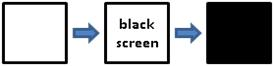 1RandomeffectDirection MUST be ignored.2BlindsThe following specifies the possible effectDirection values and their meanings:0x00: Vertical0x01: Horizontal3CheckerThe following specifies the possible effectDirection values and their meanings:0x00: Horizontal0x01: VerticalSample of Horizontal: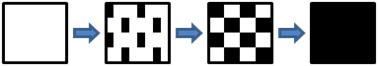 4CoverThe following specifies the possible effectDirection values and their meanings:0x00: Left0x01: Up0x02: Right0x03: Down0x04: Left Up0x05: Right Up0x06: Left Down0x07: Right DownSample of Down: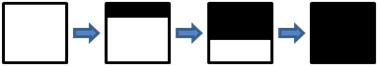 5Dissolve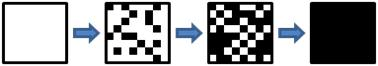 effectDirection MUST be 0x00.6Fade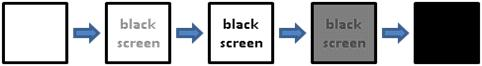 effectDirection MUST be 0x00.7UncoverThe following specifies the possible effectDirection values and their meanings:0x00: Left0x01: Up0x02: Right0x03: Down0x04: Left Up0x05: Right Up0x06: Left Down0x07: Right DownSample of Down:8Random BarsThe following specifies the possible effectDirection values and their meanings:0x00: Horizontal0x01: VerticalSample of Horizontal: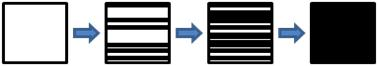 9StripsThe following specifies the possible effectDirection values and their meanings:0x04: Left Up0x05: Right Up0x06: Left Down0x07: Right DownSample of Left Down: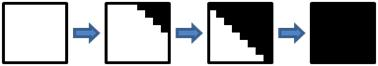 10WipeThe following specifies the possible effectDirection values and their meanings:0x00: Left0x01: Up0x02: Right0x03: DownSample of Left: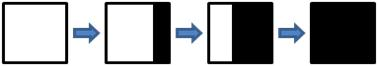 11Box In/OutThe following specifies the possible effectDirection values and their meanings:0x00: Out0x01: InSample of In: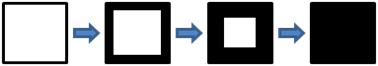 13SplitThe following specifies the possible effectDirection values and their meanings:0x00: Horizontally out0x01: Horizontally in0x02: Vertically out0x03: Vertically inSample of Horizontally In: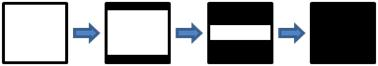 17Diamond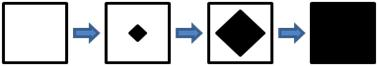 effectDirection MUST be 0x00.18Plus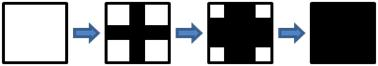 effectDirection MUST be 0x00.19Wedge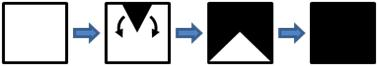 effectDirection MUST be 0x00.20PushThe following specifies the possible effectDirection values and their meanings:0x00: Left0x01: Up0x02: Right0x03: DownSample of Down:21CombThe following specifies the possible effectDirection values and their meanings:0x00: Horizontal0x01: VerticalSample of Horizontal: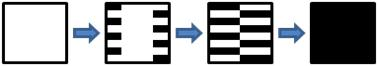 22Newsflash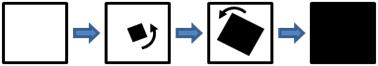 effectDirection MUST be 0x00.23AlphaFade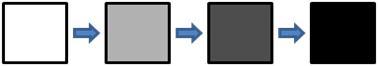 effectDirection MUST be 0x00.26WheelSample of 3: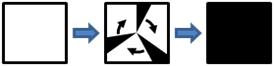 effectDirection values refer to the number of radial divisions used in the effect. The value MUST be one of 0x01, 0x02, 0x03, 0x04, or 0x08.27Circle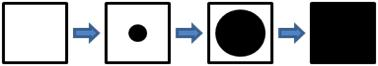 effectDirection MUST be 0x00.255Undefined and MUST be ignored.ValueMeaning0x000.75 seconds0x010.5 seconds0x020.25 secondsValueMeaning0x000A MouseClickInteractiveInfoContainer record that specifies actions to perform when the mouse is clicked on an object.0x001A MouseOverInteractiveInfoContainer record that specifies actions to perform when the mouse is moved over an object.01234567891012345678920123456789301rhrhrhrhrhrhrhrhrhrhrhrhrhrhrhrhrhrhrhrhrhrhrhrhrhrhrhrhrhrhrhrh................................................................................................interactiveInfoAtom (24 bytes)interactiveInfoAtom (24 bytes)interactiveInfoAtom (24 bytes)interactiveInfoAtom (24 bytes)interactiveInfoAtom (24 bytes)interactiveInfoAtom (24 bytes)interactiveInfoAtom (24 bytes)interactiveInfoAtom (24 bytes)interactiveInfoAtom (24 bytes)interactiveInfoAtom (24 bytes)interactiveInfoAtom (24 bytes)interactiveInfoAtom (24 bytes)interactiveInfoAtom (24 bytes)interactiveInfoAtom (24 bytes)interactiveInfoAtom (24 bytes)interactiveInfoAtom (24 bytes)interactiveInfoAtom (24 bytes)interactiveInfoAtom (24 bytes)interactiveInfoAtom (24 bytes)interactiveInfoAtom (24 bytes)interactiveInfoAtom (24 bytes)interactiveInfoAtom (24 bytes)interactiveInfoAtom (24 bytes)interactiveInfoAtom (24 bytes)interactiveInfoAtom (24 bytes)interactiveInfoAtom (24 bytes)interactiveInfoAtom (24 bytes)interactiveInfoAtom (24 bytes)interactiveInfoAtom (24 bytes)interactiveInfoAtom (24 bytes)interactiveInfoAtom (24 bytes)interactiveInfoAtom (24 bytes)................................................................................................................................................................................................macroNameAtom (variable)macroNameAtom (variable)macroNameAtom (variable)macroNameAtom (variable)macroNameAtom (variable)macroNameAtom (variable)macroNameAtom (variable)macroNameAtom (variable)macroNameAtom (variable)macroNameAtom (variable)macroNameAtom (variable)macroNameAtom (variable)macroNameAtom (variable)macroNameAtom (variable)macroNameAtom (variable)macroNameAtom (variable)macroNameAtom (variable)macroNameAtom (variable)macroNameAtom (variable)macroNameAtom (variable)macroNameAtom (variable)macroNameAtom (variable)macroNameAtom (variable)macroNameAtom (variable)macroNameAtom (variable)macroNameAtom (variable)macroNameAtom (variable)macroNameAtom (variable)macroNameAtom (variable)macroNameAtom (variable)macroNameAtom (variable)macroNameAtom (variable)................................................................................................FieldMeaningrh.recVerMUST be 0xF.rh.recInstanceMUST be 0x000.rh.recTypeMUST be RT_InteractiveInfo.01234567891012345678920123456789301rhrhrhrhrhrhrhrhrhrhrhrhrhrhrhrhrhrhrhrhrhrhrhrhrhrhrhrhrhrhrhrh................................................................................................interactiveInfoAtom (24 bytes)interactiveInfoAtom (24 bytes)interactiveInfoAtom (24 bytes)interactiveInfoAtom (24 bytes)interactiveInfoAtom (24 bytes)interactiveInfoAtom (24 bytes)interactiveInfoAtom (24 bytes)interactiveInfoAtom (24 bytes)interactiveInfoAtom (24 bytes)interactiveInfoAtom (24 bytes)interactiveInfoAtom (24 bytes)interactiveInfoAtom (24 bytes)interactiveInfoAtom (24 bytes)interactiveInfoAtom (24 bytes)interactiveInfoAtom (24 bytes)interactiveInfoAtom (24 bytes)interactiveInfoAtom (24 bytes)interactiveInfoAtom (24 bytes)interactiveInfoAtom (24 bytes)interactiveInfoAtom (24 bytes)interactiveInfoAtom (24 bytes)interactiveInfoAtom (24 bytes)interactiveInfoAtom (24 bytes)interactiveInfoAtom (24 bytes)interactiveInfoAtom (24 bytes)interactiveInfoAtom (24 bytes)interactiveInfoAtom (24 bytes)interactiveInfoAtom (24 bytes)interactiveInfoAtom (24 bytes)interactiveInfoAtom (24 bytes)interactiveInfoAtom (24 bytes)interactiveInfoAtom (24 bytes)................................................................................................................................................................................................macroNameAtom (variable)macroNameAtom (variable)macroNameAtom (variable)macroNameAtom (variable)macroNameAtom (variable)macroNameAtom (variable)macroNameAtom (variable)macroNameAtom (variable)macroNameAtom (variable)macroNameAtom (variable)macroNameAtom (variable)macroNameAtom (variable)macroNameAtom (variable)macroNameAtom (variable)macroNameAtom (variable)macroNameAtom (variable)macroNameAtom (variable)macroNameAtom (variable)macroNameAtom (variable)macroNameAtom (variable)macroNameAtom (variable)macroNameAtom (variable)macroNameAtom (variable)macroNameAtom (variable)macroNameAtom (variable)macroNameAtom (variable)macroNameAtom (variable)macroNameAtom (variable)macroNameAtom (variable)macroNameAtom (variable)macroNameAtom (variable)macroNameAtom (variable)................................................................................................FieldMeaningrh.recVerMUST be 0xF.rh.recInstanceMUST be 0x001.rh.recTypeMUST be RT_InteractiveInfo.01234567891012345678920123456789301rhrhrhrhrhrhrhrhrhrhrhrhrhrhrhrhrhrhrhrhrhrhrhrhrhrhrhrhrhrhrhrh................................................................................................soundIdRefsoundIdRefsoundIdRefsoundIdRefsoundIdRefsoundIdRefsoundIdRefsoundIdRefsoundIdRefsoundIdRefsoundIdRefsoundIdRefsoundIdRefsoundIdRefsoundIdRefsoundIdRefsoundIdRefsoundIdRefsoundIdRefsoundIdRefsoundIdRefsoundIdRefsoundIdRefsoundIdRefsoundIdRefsoundIdRefsoundIdRefsoundIdRefsoundIdRefsoundIdRefsoundIdRefsoundIdRefexHyperlinkIdRefexHyperlinkIdRefexHyperlinkIdRefexHyperlinkIdRefexHyperlinkIdRefexHyperlinkIdRefexHyperlinkIdRefexHyperlinkIdRefexHyperlinkIdRefexHyperlinkIdRefexHyperlinkIdRefexHyperlinkIdRefexHyperlinkIdRefexHyperlinkIdRefexHyperlinkIdRefexHyperlinkIdRefexHyperlinkIdRefexHyperlinkIdRefexHyperlinkIdRefexHyperlinkIdRefexHyperlinkIdRefexHyperlinkIdRefexHyperlinkIdRefexHyperlinkIdRefexHyperlinkIdRefexHyperlinkIdRefexHyperlinkIdRefexHyperlinkIdRefexHyperlinkIdRefexHyperlinkIdRefexHyperlinkIdRefexHyperlinkIdRefactionactionactionactionactionactionactionactionoleVerboleVerboleVerboleVerboleVerboleVerboleVerboleVerbjumpjumpjumpjumpjumpjumpjumpjumpABCDEEEEhyperlinkTypehyperlinkTypehyperlinkTypehyperlinkTypehyperlinkTypehyperlinkTypehyperlinkTypehyperlinkTypeunusedunusedunusedunusedunusedunusedunusedunusedunusedunusedunusedunusedunusedunusedunusedunusedunusedunusedunusedunusedunusedunusedunusedunusedFieldMeaningrh.recVerMUST be 0x0.rh.recInstanceMUST be 0x000.rh.recTypeMUST be RT_InteractiveInfoAtom.rh.recLenMUST be 0x00000010.01234567891012345678920123456789301rhrhrhrhrhrhrhrhrhrhrhrhrhrhrhrhrhrhrhrhrhrhrhrhrhrhrhrhrhrhrhrh................................................................................................macroName (variable)macroName (variable)macroName (variable)macroName (variable)macroName (variable)macroName (variable)macroName (variable)macroName (variable)macroName (variable)macroName (variable)macroName (variable)macroName (variable)macroName (variable)macroName (variable)macroName (variable)macroName (variable)macroName (variable)macroName (variable)macroName (variable)macroName (variable)macroName (variable)macroName (variable)macroName (variable)macroName (variable)macroName (variable)macroName (variable)macroName (variable)macroName (variable)macroName (variable)macroName (variable)macroName (variable)macroName (variable)................................................................................................FieldMeaningrh.recVerMUST be 0x0.rh.recInstanceMUST be 0x002.rh.recTypeMUST be RT_CString (section 2.13.24).rh.recLenMUST be an even number.01234567891012345678920123456789301rhrhrhrhrhrhrhrhrhrhrhrhrhrhrhrhrhrhrhrhrhrhrhrhrhrhrhrhrhrhrhrh................................................................................................clientAnchorData (variable)clientAnchorData (variable)clientAnchorData (variable)clientAnchorData (variable)clientAnchorData (variable)clientAnchorData (variable)clientAnchorData (variable)clientAnchorData (variable)clientAnchorData (variable)clientAnchorData (variable)clientAnchorData (variable)clientAnchorData (variable)clientAnchorData (variable)clientAnchorData (variable)clientAnchorData (variable)clientAnchorData (variable)clientAnchorData (variable)clientAnchorData (variable)clientAnchorData (variable)clientAnchorData (variable)clientAnchorData (variable)clientAnchorData (variable)clientAnchorData (variable)clientAnchorData (variable)clientAnchorData (variable)clientAnchorData (variable)clientAnchorData (variable)clientAnchorData (variable)clientAnchorData (variable)clientAnchorData (variable)clientAnchorData (variable)clientAnchorData (variable)................................................................................................FieldMeaningrh.recVerMUST be 0x0.rh.recInstanceMUST be 0x000.rh.recTypeMUST be 0xF010.rh.recLenMUST be 0x00000008 or 0x00000010.ValueMeaning0x00000008A SmallRectStruct structure that specifies the location of the shape.0x00000010A RectStruct structure that specifies the location of the shape.01234567891012345678920123456789301rhrhrhrhrhrhrhrhrhrhrhrhrhrhrhrhrhrhrhrhrhrhrhrhrhrhrhrhrhrhrhrh................................................................................................shapeFlagsAtom (optional)shapeFlagsAtom (optional)shapeFlagsAtom (optional)shapeFlagsAtom (optional)shapeFlagsAtom (optional)shapeFlagsAtom (optional)shapeFlagsAtom (optional)shapeFlagsAtom (optional)shapeFlagsAtom (optional)shapeFlagsAtom (optional)shapeFlagsAtom (optional)shapeFlagsAtom (optional)shapeFlagsAtom (optional)shapeFlagsAtom (optional)shapeFlagsAtom (optional)shapeFlagsAtom (optional)shapeFlagsAtom (optional)shapeFlagsAtom (optional)shapeFlagsAtom (optional)shapeFlagsAtom (optional)shapeFlagsAtom (optional)shapeFlagsAtom (optional)shapeFlagsAtom (optional)shapeFlagsAtom (optional)shapeFlagsAtom (optional)shapeFlagsAtom (optional)shapeFlagsAtom (optional)shapeFlagsAtom (optional)shapeFlagsAtom (optional)shapeFlagsAtom (optional)shapeFlagsAtom (optional)shapeFlagsAtom (optional)........................................................................................................................shapeFlags10Atom (optional)shapeFlags10Atom (optional)shapeFlags10Atom (optional)shapeFlags10Atom (optional)shapeFlags10Atom (optional)shapeFlags10Atom (optional)shapeFlags10Atom (optional)shapeFlags10Atom (optional)shapeFlags10Atom (optional)shapeFlags10Atom (optional)shapeFlags10Atom (optional)shapeFlags10Atom (optional)shapeFlags10Atom (optional)shapeFlags10Atom (optional)shapeFlags10Atom (optional)shapeFlags10Atom (optional)shapeFlags10Atom (optional)shapeFlags10Atom (optional)shapeFlags10Atom (optional)shapeFlags10Atom (optional)shapeFlags10Atom (optional)shapeFlags10Atom (optional)shapeFlags10Atom (optional)shapeFlags10Atom (optional)................................................................................................................................................exObjRefAtom (optional)exObjRefAtom (optional)exObjRefAtom (optional)exObjRefAtom (optional)exObjRefAtom (optional)exObjRefAtom (optional)exObjRefAtom (optional)exObjRefAtom (optional)exObjRefAtom (optional)exObjRefAtom (optional)exObjRefAtom (optional)exObjRefAtom (optional)exObjRefAtom (optional)exObjRefAtom (optional)exObjRefAtom (optional)exObjRefAtom (optional)................................................................................................................................................................................................................................................animationInfo (variable)animationInfo (variable)animationInfo (variable)animationInfo (variable)animationInfo (variable)animationInfo (variable)animationInfo (variable)animationInfo (variable)animationInfo (variable)animationInfo (variable)animationInfo (variable)animationInfo (variable)animationInfo (variable)animationInfo (variable)animationInfo (variable)animationInfo (variable)................................................................................................mouseClickInteractiveInfo (variable)mouseClickInteractiveInfo (variable)mouseClickInteractiveInfo (variable)mouseClickInteractiveInfo (variable)mouseClickInteractiveInfo (variable)mouseClickInteractiveInfo (variable)mouseClickInteractiveInfo (variable)mouseClickInteractiveInfo (variable)mouseClickInteractiveInfo (variable)mouseClickInteractiveInfo (variable)mouseClickInteractiveInfo (variable)mouseClickInteractiveInfo (variable)mouseClickInteractiveInfo (variable)mouseClickInteractiveInfo (variable)mouseClickInteractiveInfo (variable)mouseClickInteractiveInfo (variable)mouseClickInteractiveInfo (variable)mouseClickInteractiveInfo (variable)mouseClickInteractiveInfo (variable)mouseClickInteractiveInfo (variable)mouseClickInteractiveInfo (variable)mouseClickInteractiveInfo (variable)mouseClickInteractiveInfo (variable)mouseClickInteractiveInfo (variable)mouseClickInteractiveInfo (variable)mouseClickInteractiveInfo (variable)mouseClickInteractiveInfo (variable)mouseClickInteractiveInfo (variable)mouseClickInteractiveInfo (variable)mouseClickInteractiveInfo (variable)mouseClickInteractiveInfo (variable)mouseClickInteractiveInfo (variable)................................................................................................mouseOverInteractiveInfo (variable)mouseOverInteractiveInfo (variable)mouseOverInteractiveInfo (variable)mouseOverInteractiveInfo (variable)mouseOverInteractiveInfo (variable)mouseOverInteractiveInfo (variable)mouseOverInteractiveInfo (variable)mouseOverInteractiveInfo (variable)mouseOverInteractiveInfo (variable)mouseOverInteractiveInfo (variable)mouseOverInteractiveInfo (variable)mouseOverInteractiveInfo (variable)mouseOverInteractiveInfo (variable)mouseOverInteractiveInfo (variable)mouseOverInteractiveInfo (variable)mouseOverInteractiveInfo (variable)mouseOverInteractiveInfo (variable)mouseOverInteractiveInfo (variable)mouseOverInteractiveInfo (variable)mouseOverInteractiveInfo (variable)mouseOverInteractiveInfo (variable)mouseOverInteractiveInfo (variable)mouseOverInteractiveInfo (variable)mouseOverInteractiveInfo (variable)mouseOverInteractiveInfo (variable)mouseOverInteractiveInfo (variable)mouseOverInteractiveInfo (variable)mouseOverInteractiveInfo (variable)mouseOverInteractiveInfo (variable)mouseOverInteractiveInfo (variable)mouseOverInteractiveInfo (variable)mouseOverInteractiveInfo (variable)................................................................................................placeholderAtom (16 bytes, optional)placeholderAtom (16 bytes, optional)placeholderAtom (16 bytes, optional)placeholderAtom (16 bytes, optional)placeholderAtom (16 bytes, optional)placeholderAtom (16 bytes, optional)placeholderAtom (16 bytes, optional)placeholderAtom (16 bytes, optional)placeholderAtom (16 bytes, optional)placeholderAtom (16 bytes, optional)placeholderAtom (16 bytes, optional)placeholderAtom (16 bytes, optional)placeholderAtom (16 bytes, optional)placeholderAtom (16 bytes, optional)placeholderAtom (16 bytes, optional)placeholderAtom (16 bytes, optional)placeholderAtom (16 bytes, optional)placeholderAtom (16 bytes, optional)placeholderAtom (16 bytes, optional)placeholderAtom (16 bytes, optional)placeholderAtom (16 bytes, optional)placeholderAtom (16 bytes, optional)placeholderAtom (16 bytes, optional)placeholderAtom (16 bytes, optional)placeholderAtom (16 bytes, optional)placeholderAtom (16 bytes, optional)placeholderAtom (16 bytes, optional)placeholderAtom (16 bytes, optional)placeholderAtom (16 bytes, optional)placeholderAtom (16 bytes, optional)placeholderAtom (16 bytes, optional)placeholderAtom (16 bytes, optional)................................................................................................................................................................................................recolorInfoAtom (variable)recolorInfoAtom (variable)recolorInfoAtom (variable)recolorInfoAtom (variable)recolorInfoAtom (variable)recolorInfoAtom (variable)recolorInfoAtom (variable)recolorInfoAtom (variable)recolorInfoAtom (variable)recolorInfoAtom (variable)recolorInfoAtom (variable)recolorInfoAtom (variable)recolorInfoAtom (variable)recolorInfoAtom (variable)recolorInfoAtom (variable)recolorInfoAtom (variable)recolorInfoAtom (variable)recolorInfoAtom (variable)recolorInfoAtom (variable)recolorInfoAtom (variable)recolorInfoAtom (variable)recolorInfoAtom (variable)recolorInfoAtom (variable)recolorInfoAtom (variable)recolorInfoAtom (variable)recolorInfoAtom (variable)recolorInfoAtom (variable)recolorInfoAtom (variable)recolorInfoAtom (variable)recolorInfoAtom (variable)recolorInfoAtom (variable)recolorInfoAtom (variable)................................................................................................rgShapeClientRoundtripData (variable)rgShapeClientRoundtripData (variable)rgShapeClientRoundtripData (variable)rgShapeClientRoundtripData (variable)rgShapeClientRoundtripData (variable)rgShapeClientRoundtripData (variable)rgShapeClientRoundtripData (variable)rgShapeClientRoundtripData (variable)rgShapeClientRoundtripData (variable)rgShapeClientRoundtripData (variable)rgShapeClientRoundtripData (variable)rgShapeClientRoundtripData (variable)rgShapeClientRoundtripData (variable)rgShapeClientRoundtripData (variable)rgShapeClientRoundtripData (variable)rgShapeClientRoundtripData (variable)rgShapeClientRoundtripData (variable)rgShapeClientRoundtripData (variable)rgShapeClientRoundtripData (variable)rgShapeClientRoundtripData (variable)rgShapeClientRoundtripData (variable)rgShapeClientRoundtripData (variable)rgShapeClientRoundtripData (variable)rgShapeClientRoundtripData (variable)rgShapeClientRoundtripData (variable)rgShapeClientRoundtripData (variable)rgShapeClientRoundtripData (variable)rgShapeClientRoundtripData (variable)rgShapeClientRoundtripData (variable)rgShapeClientRoundtripData (variable)rgShapeClientRoundtripData (variable)rgShapeClientRoundtripData (variable)................................................................................................FieldMeaningrh.recVerMUST be 0xF.rh.recInstanceMUST be 0x000.rh.recTypeMUST be 0xF011.ValueMeaningRT_ProgTags (section 2.13.24)A ShapeProgTagsContainer record that specifies programmable tags for the shape.RT_RoundTripNewPlaceholderId12AtomA RoundTripNewPlaceholderId2.11.17Atom record that specifies a placeholder shape identifier. It SHOULD<88> be ignored and SHOULD<89> be preserved.RT_RoundTripShapeId12AtomA RoundTripShapeId2.11.22Atom record that specifies a shape identifier. It SHOULD<90> be ignored and SHOULD<91> be preserved.RT_RoundTripHFPlaceholder12AtomA RoundTripHFPlaceholder2.11.16Atom record that specifies whether a shape is a header or footer placeholder shape. It SHOULD<92> be ignored and SHOULD<93> be preserved.RT_RoundTripShapeCheckSumForCL12AtomA RoundTripShapeCheckSumForCustomLayouts2.11.21Atom record that specifies checksum values for a shape. It SHOULD<94> be ignored and SHOULD<95> be preserved.01234567891012345678920123456789301rhrhrhrhrhrhrhrhrhrhrhrhrhrhrhrhrhrhrhrhrhrhrhrhrhrhrhrhrhrhrhrh................................................................................................AreservedreservedreservedreservedreservedreservedreservedFieldMeaningrh.recVerMUST be 0x0.rh.recInstanceMUST be 0x000.rh.recTypeMUST be RT_ShapeAtom.rh.recLenMUST be 0x00000001.01234567891012345678920123456789301rhrhrhrhrhrhrhrhrhrhrhrhrhrhrhrhrhrhrhrhrhrhrhrhrhrhrhrhrhrhrhrh................................................................................................AABreserved2reserved2reserved2reserved2reserved2FieldMeaningrh.recVerMUST be 0x0.rh.recInstanceMUST be 0x000.rh.recTypeMUST be RT_ShapeFlags10Atom.rh.recLenMUST be 0x00000001.01234567891012345678920123456789301rhrhrhrhrhrhrhrhrhrhrhrhrhrhrhrhrhrhrhrhrhrhrhrhrhrhrhrhrhrhrhrh................................................................................................exObjIdRefexObjIdRefexObjIdRefexObjIdRefexObjIdRefexObjIdRefexObjIdRefexObjIdRefexObjIdRefexObjIdRefexObjIdRefexObjIdRefexObjIdRefexObjIdRefexObjIdRefexObjIdRefexObjIdRefexObjIdRefexObjIdRefexObjIdRefexObjIdRefexObjIdRefexObjIdRefexObjIdRefexObjIdRefexObjIdRefexObjIdRefexObjIdRefexObjIdRefexObjIdRefexObjIdRefexObjIdRefFieldMeaningrh.recVerMUST be 0x0.rh.recInstanceMUST be 0x000.rh.recTypeMUST be RT_ExternalObjectRefAtom.rh.recLenMUST be 0x00000004.01234567891012345678920123456789301rhrhrhrhrhrhrhrhrhrhrhrhrhrhrhrhrhrhrhrhrhrhrhrhrhrhrhrhrhrhrhrh................................................................................................positionpositionpositionpositionpositionpositionpositionpositionpositionpositionpositionpositionpositionpositionpositionpositionpositionpositionpositionpositionpositionpositionpositionpositionpositionpositionpositionpositionpositionpositionpositionpositionplacementIdplacementIdplacementIdplacementIdplacementIdplacementIdplacementIdplacementIdsizesizesizesizesizesizesizesizeunusedunusedunusedunusedunusedunusedunusedunusedunusedunusedunusedunusedunusedunusedunusedunusedFieldMeaningrh.recVerMUST be 0x0.rh.recInstanceMUST be 0x000.rh.recTypeMUST be RT_PlaceholderAtom.rh.recLenMUST be 0x00000008.ValueMeaningPT_NoneMUST NOT be used for this field.PT_MasterTitleThe corresponding shape contains the master title text. The corresponding slide MUST be a main master slide.PT_MasterBodyThe corresponding shape contains the master body text. The corresponding slide MUST be a main master slide.PT_MasterCenterTitleThe corresponding shape contains the master center title text. The corresponding slide MUST be a title master slide.PT_MasterSubTitleThe corresponding shape contains the master sub-title text. The corresponding slide MUST be a title master slide.PT_MasterNotesSlideImageThe corresponding shape contains the shared properties for slide image shapes. The corresponding slide MUST be a notes master slide.PT_MasterNotesBodyThe corresponding shape contains the master body text. The corresponding slide MUST be a notes master slide.PT_MasterDateThe corresponding shape contains the date text field. The corresponding slide MUST be a main master slide, title master slide, notes master slide, or handout master slide.PT_MasterSlideNumberThe corresponding shape contains a slide number text field. The corresponding slide MUST be a main master slide, title master slide, notes master slide, or handout master slide.PT_MasterFooterThe corresponding shape contains a footer text field. The corresponding slide MUST be a main master slide, title master slide, notes master slide, or handout master slide.PT_MasterHeaderThe corresponding shape contains a header text field. The corresponding slide must be a notes master slide or handout master slide.PT_NotesSlideImageThe corresponding shape contains a presentation slide image. The corresponding slide MUST be a notes slide.PT_NotesBodyThe corresponding shape contains the notes text. The corresponding slide MUST be a notes slide.PT_TitleThe corresponding shape contains the title text. The corresponding slide MUST be a presentation slide.PT_BodyThe corresponding shape contains the body text. The corresponding slide MUST be a presentation slide.PT_CenterTitleThe corresponding shape contains the center title text. The corresponding slide MUST be a presentation slide.PT_SubTitleThe corresponding shape contains the sub-title text. The corresponding slide MUST be a presentation slide.PT_VerticalTitleThe corresponding shape contains the title text with vertical text flow. The corresponding slide MUST be a presentation slide.PT_VerticalBodyThe corresponding shape contains the body text with vertical text flow. The corresponding slide MUST be a presentation slide.PT_ObjectThe corresponding shape contains a generic object. The corresponding slide MUST be a presentation slide.PT_GraphThe corresponding shape contains a chart object. The corresponding slide MUST be a presentation slide.PT_TableThe corresponding shape contains a table object. The corresponding slide MUST be a presentation slide.PT_ClipArtThe corresponding shape contains a clipart object. The corresponding slide MUST be a presentation slide.PT_OrgChartThe corresponding shape contains an organization chart object. The corresponding slide MUST be a presentation slide.PT_MediaThe corresponding shape contains a media object. The corresponding slide MUST be a presentation slide.PT_VerticalObjectThe corresponding shape contains a generic object with vertical text flow. The corresponding slide MUST be a presentation slide.PT_PictureThe corresponding shape contains a picture object. The corresponding slide MUST be a presentation slide.01234567891012345678920123456789301rhrhrhrhrhrhrhrhrhrhrhrhrhrhrhrhrhrhrhrhrhrhrhrhrhrhrhrhrhrhrhrh................................................................................................ABCDEunused2unused2unused2unused2unused2unused2unused2unused2unused2unused2unused2cColorscColorscColorscColorscColorscColorscColorscColorscColorscColorscColorscColorscColorscColorscColorscColorscFillscFillscFillscFillscFillscFillscFillscFillscFillscFillscFillscFillscFillscFillscFillscFillsmonoColormonoColormonoColormonoColormonoColormonoColormonoColormonoColormonoColormonoColormonoColormonoColormonoColormonoColormonoColormonoColor................................................................................................rgRecolorEntry (variable)rgRecolorEntry (variable)rgRecolorEntry (variable)rgRecolorEntry (variable)rgRecolorEntry (variable)rgRecolorEntry (variable)rgRecolorEntry (variable)rgRecolorEntry (variable)rgRecolorEntry (variable)rgRecolorEntry (variable)rgRecolorEntry (variable)rgRecolorEntry (variable)rgRecolorEntry (variable)rgRecolorEntry (variable)rgRecolorEntry (variable)rgRecolorEntry (variable)rgRecolorEntry (variable)rgRecolorEntry (variable)rgRecolorEntry (variable)rgRecolorEntry (variable)rgRecolorEntry (variable)rgRecolorEntry (variable)rgRecolorEntry (variable)rgRecolorEntry (variable)rgRecolorEntry (variable)rgRecolorEntry (variable)rgRecolorEntry (variable)rgRecolorEntry (variable)rgRecolorEntry (variable)rgRecolorEntry (variable)rgRecolorEntry (variable)rgRecolorEntry (variable)................................................................................................unused3 (variable)unused3 (variable)unused3 (variable)unused3 (variable)unused3 (variable)unused3 (variable)unused3 (variable)unused3 (variable)unused3 (variable)unused3 (variable)unused3 (variable)unused3 (variable)unused3 (variable)unused3 (variable)unused3 (variable)unused3 (variable)unused3 (variable)unused3 (variable)unused3 (variable)unused3 (variable)unused3 (variable)unused3 (variable)unused3 (variable)unused3 (variable)unused3 (variable)unused3 (variable)unused3 (variable)unused3 (variable)unused3 (variable)unused3 (variable)unused3 (variable)unused3 (variable)................................................................................................FieldMeaningrh.recVerMUST be 0x0.rh.recInstanceMUST be 0x000.rh.recTypeMUST be RT_RecolorInfoAtom.Metafile recordSpecified inMETA_SETTEXTCOLOR[MS-WMF] section 2.3.5.26META_SETBKCOLOR[MS-WMF] section 2.3.5.14META_CREATEPENINDIRECT[MS-WMF] section 2.3.4.5META_CREATEBRUSHINDIRECT[MS-WMF] section 2.3.4.1META_CREATEPATTERNBRUSH[MS-WMF] section 2.3.4.4META_DIBCREATEPATTERNBRUSH[MS-WMF] section 2.3.4.8META_DIBSTRETCHBLT[MS-WMF] section 2.3.1.3META_STRETCHDIB[MS-WMF] section 2.3.1.601234567891012345678920123456789301Areserved1reserved1reserved1reserved1reserved1reserved1reserved1reserved1reserved1reserved1reserved1reserved1reserved1reserved1reserved1toColortoColortoColortoColortoColortoColortoColortoColortoColortoColortoColortoColortoColortoColortoColortoColor................................................................................................toIndextoIndextoIndextoIndextoIndextoIndextoIndextoIndexunusedunusedunusedunusedunusedunusedunusedunusedcolorOrBrush (34 bytes)colorOrBrush (34 bytes)colorOrBrush (34 bytes)colorOrBrush (34 bytes)colorOrBrush (34 bytes)colorOrBrush (34 bytes)colorOrBrush (34 bytes)colorOrBrush (34 bytes)colorOrBrush (34 bytes)colorOrBrush (34 bytes)colorOrBrush (34 bytes)colorOrBrush (34 bytes)colorOrBrush (34 bytes)colorOrBrush (34 bytes)colorOrBrush (34 bytes)colorOrBrush (34 bytes)................................................................................................................................................................................................................................................................................................TypeMeaning0x0000A RecolorEntryColor structure that specifies a source color.0x0001A RecolorEntryBrush structure that specifies a source brush.01234567891012345678920123456789301typetypetypetypetypetypetypetypetypetypetypetypetypetypetypetypefromColorfromColorfromColorfromColorfromColorfromColorfromColorfromColorfromColorfromColorfromColorfromColorfromColorfromColorfromColorfromColor................................................................................................unused (26 bytes)unused (26 bytes)unused (26 bytes)unused (26 bytes)unused (26 bytes)unused (26 bytes)unused (26 bytes)unused (26 bytes)unused (26 bytes)unused (26 bytes)unused (26 bytes)unused (26 bytes)unused (26 bytes)unused (26 bytes)unused (26 bytes)unused (26 bytes)unused (26 bytes)unused (26 bytes)unused (26 bytes)unused (26 bytes)unused (26 bytes)unused (26 bytes)unused (26 bytes)unused (26 bytes)unused (26 bytes)unused (26 bytes)unused (26 bytes)unused (26 bytes)unused (26 bytes)unused (26 bytes)unused (26 bytes)unused (26 bytes)................................................................................................................................................................................................................................................01234567891012345678920123456789301typetypetypetypetypetypetypetypetypetypetypetypetypetypetypetypelbStylelbStylelbStylelbStylelbStylelbStylelbStylelbStylelbStylelbStylelbStylelbStylelbStylelbStylelbStylelbStylelbColorlbColorlbColorlbColorlbColorlbColorlbColorlbColorlbColorlbColorlbColorlbColorlbColorlbColorlbColorlbColorlbColorlbColorlbColorlbColorlbColorlbColorlbColorlbColorlbColorlbColorlbColorlbColorlbColorlbColorlbColorlbColor................................................lbHatchlbHatchlbHatchlbHatchlbHatchlbHatchlbHatchlbHatchlbHatchlbHatchlbHatchlbHatchlbHatchlbHatchlbHatchlbHatchfgColorfgColorfgColorfgColorfgColorfgColorfgColorfgColorfgColorfgColorfgColorfgColorfgColorfgColorfgColorfgColorfgColorfgColorfgColorfgColorfgColorfgColorfgColorfgColorfgColorfgColorfgColorfgColorfgColorfgColorfgColorfgColor................................................bgColorbgColorbgColorbgColorbgColorbgColorbgColorbgColorbgColorbgColorbgColorbgColorbgColorbgColorbgColorbgColor................................................................................................bitmapTypebitmapTypebitmapTypebitmapTypebitmapTypebitmapTypebitmapTypebitmapTypebitmapTypebitmapTypebitmapTypebitmapTypebitmapTypebitmapTypebitmapTypebitmapTypepatternpatternpatternpatternpatternpatternpatternpatternpatternpatternpatternpatternpatternpatternpatternpattern................................................................................................................................................ValueMeaning0x0000Color mapping is used for META_CREATEPATTERNBRUSH records with a monochrome pattern bitmap.0x0001Color mapping is used for META_DIBCREATEPATTERNBRUSH records. 0x0003Color mapping is used for META_CREATEBRUSHINDIRECT records andMETA_CREATEPATTERNBRUSH records with a non-monochrome pattern bitmap.01234567891012345678920123456789301rhrhrhrhrhrhrhrhrhrhrhrhrhrhrhrhrhrhrhrhrhrhrhrhrhrhrhrhrhrhrhrh................................................................................................rgChildRec (variable)rgChildRec (variable)rgChildRec (variable)rgChildRec (variable)rgChildRec (variable)rgChildRec (variable)rgChildRec (variable)rgChildRec (variable)rgChildRec (variable)rgChildRec (variable)rgChildRec (variable)rgChildRec (variable)rgChildRec (variable)rgChildRec (variable)rgChildRec (variable)rgChildRec (variable)rgChildRec (variable)rgChildRec (variable)rgChildRec (variable)rgChildRec (variable)rgChildRec (variable)rgChildRec (variable)rgChildRec (variable)rgChildRec (variable)rgChildRec (variable)rgChildRec (variable)rgChildRec (variable)rgChildRec (variable)rgChildRec (variable)rgChildRec (variable)rgChildRec (variable)rgChildRec (variable)................................................................................................FieldMeaningrh.recVerMUST be 0xF.rh.recInstanceSHOULD<99> be 0x000.rh.recTypeMUST be RT_ProgTags (section 2.13.24).ValueMeaningRT_ProgStringTagA ProgStringTagContainer record that specifies additional shape data.RT_ProgBinaryTagA ShapeProgBinaryTagContainer record that specifies additional shape data.01234567891012345678920123456789301rhrhrhrhrhrhrhrhrhrhrhrhrhrhrhrhrhrhrhrhrhrhrhrhrhrhrhrhrhrhrhrh................................................................................................rec (variable)rec (variable)rec (variable)rec (variable)rec (variable)rec (variable)rec (variable)rec (variable)rec (variable)rec (variable)rec (variable)rec (variable)rec (variable)rec (variable)rec (variable)rec (variable)rec (variable)rec (variable)rec (variable)rec (variable)rec (variable)rec (variable)rec (variable)rec (variable)rec (variable)rec (variable)rec (variable)rec (variable)rec (variable)rec (variable)rec (variable)rec (variable)................................................................................................FieldMeaningrh.recVerMUST be 0xF.rh.recInstanceMUST be 0x000.rh.recTypeMUST be RT_ProgBinaryTag.ValueMeaning"___PPT9"A PP2.7.18ShapeBinaryTagExtension record pair that specifies additional shape data. It MAY<100> be ignored and MUST be preserved."___PPT10"A PP2.7.19ShapeBinaryTagExtension record pair that specifies additional shape data. It MAY<101> be ignored and MUST be preserved."___PPT11"A PP2.7.20ShapeBinaryTagExtension record pair that specifies additional shape data. It MAY<102> be ignored and MUST be preserved.Any other valueAn UnknownBinaryTag record pair that specifies additional shape data. It MUST be ignored and MUST be preserved.01234567891012345678920123456789301rhrhrhrhrhrhrhrhrhrhrhrhrhrhrhrhrhrhrhrhrhrhrhrhrhrhrhrhrhrhrhrh................................................................................................tagName (14 bytes)tagName (14 bytes)tagName (14 bytes)tagName (14 bytes)tagName (14 bytes)tagName (14 bytes)tagName (14 bytes)tagName (14 bytes)tagName (14 bytes)tagName (14 bytes)tagName (14 bytes)tagName (14 bytes)tagName (14 bytes)tagName (14 bytes)tagName (14 bytes)tagName (14 bytes)tagName (14 bytes)tagName (14 bytes)tagName (14 bytes)tagName (14 bytes)tagName (14 bytes)tagName (14 bytes)tagName (14 bytes)tagName (14 bytes)tagName (14 bytes)tagName (14 bytes)tagName (14 bytes)tagName (14 bytes)tagName (14 bytes)tagName (14 bytes)tagName (14 bytes)tagName (14 bytes)................................................................................................................................................................................................................................................rhDatarhDatarhDatarhDatarhDatarhDatarhDatarhDatarhDatarhDatarhDatarhDatarhDatarhDatarhDatarhData................................................................................................................................................styleTextPropAtom (variable)styleTextPropAtom (variable)styleTextPropAtom (variable)styleTextPropAtom (variable)styleTextPropAtom (variable)styleTextPropAtom (variable)styleTextPropAtom (variable)styleTextPropAtom (variable)styleTextPropAtom (variable)styleTextPropAtom (variable)styleTextPropAtom (variable)styleTextPropAtom (variable)styleTextPropAtom (variable)styleTextPropAtom (variable)styleTextPropAtom (variable)styleTextPropAtom (variable)................................................................................................FieldMeaningrh.recVerMUST be 0x0.rh.recInstanceMUST be 0x000.rh.recTypeMUST be RT_CString (section 2.13.24).rh.recLenMUST be 0x0000000E.FieldMeaningrhData.recVerMUST be 0x0.rhData.recInstanceMUST be 0x000.rhData.recTypeMUST be RT_BinaryTagDataBlob.01234567891012345678920123456789301rhrhrhrhrhrhrhrhrhrhrhrhrhrhrhrhrhrhrhrhrhrhrhrhrhrhrhrhrhrhrhrh................................................................................................tagName (16 bytes)tagName (16 bytes)tagName (16 bytes)tagName (16 bytes)tagName (16 bytes)tagName (16 bytes)tagName (16 bytes)tagName (16 bytes)tagName (16 bytes)tagName (16 bytes)tagName (16 bytes)tagName (16 bytes)tagName (16 bytes)tagName (16 bytes)tagName (16 bytes)tagName (16 bytes)tagName (16 bytes)tagName (16 bytes)tagName (16 bytes)tagName (16 bytes)tagName (16 bytes)tagName (16 bytes)tagName (16 bytes)tagName (16 bytes)tagName (16 bytes)tagName (16 bytes)tagName (16 bytes)tagName (16 bytes)tagName (16 bytes)tagName (16 bytes)tagName (16 bytes)tagName (16 bytes)................................................................................................................................................................................................rhDatarhDatarhDatarhDatarhDatarhDatarhDatarhDatarhDatarhDatarhDatarhDatarhDatarhDatarhDatarhDatarhDatarhDatarhDatarhDatarhDatarhDatarhDatarhDatarhDatarhDatarhDatarhDatarhDatarhDatarhDatarhData................................................................................................styleTextPropAtom (variable)styleTextPropAtom (variable)styleTextPropAtom (variable)styleTextPropAtom (variable)styleTextPropAtom (variable)styleTextPropAtom (variable)styleTextPropAtom (variable)styleTextPropAtom (variable)styleTextPropAtom (variable)styleTextPropAtom (variable)styleTextPropAtom (variable)styleTextPropAtom (variable)styleTextPropAtom (variable)styleTextPropAtom (variable)styleTextPropAtom (variable)styleTextPropAtom (variable)styleTextPropAtom (variable)styleTextPropAtom (variable)styleTextPropAtom (variable)styleTextPropAtom (variable)styleTextPropAtom (variable)styleTextPropAtom (variable)styleTextPropAtom (variable)styleTextPropAtom (variable)styleTextPropAtom (variable)styleTextPropAtom (variable)styleTextPropAtom (variable)styleTextPropAtom (variable)styleTextPropAtom (variable)styleTextPropAtom (variable)styleTextPropAtom (variable)styleTextPropAtom (variable)................................................................................................FieldMeaningrh.recVerMUST be 0x0.rh.recInstanceMUST be 0x000.rh.recTypeMUST be RT_CString (section 2.13.24).rh.recLenMUST be 0x00000010.FieldMeaningrhData.recVerMUST be 0x0.rhData.recInstanceMUST be 0x000.rhData.recTypeMUST be RT_BinaryTagDataBlob.01234567891012345678920123456789301rhrhrhrhrhrhrhrhrhrhrhrhrhrhrhrhrhrhrhrhrhrhrhrhrhrhrhrhrhrhrhrh................................................................................................tagName (16 bytes)tagName (16 bytes)tagName (16 bytes)tagName (16 bytes)tagName (16 bytes)tagName (16 bytes)tagName (16 bytes)tagName (16 bytes)tagName (16 bytes)tagName (16 bytes)tagName (16 bytes)tagName (16 bytes)tagName (16 bytes)tagName (16 bytes)tagName (16 bytes)tagName (16 bytes)tagName (16 bytes)tagName (16 bytes)tagName (16 bytes)tagName (16 bytes)tagName (16 bytes)tagName (16 bytes)tagName (16 bytes)tagName (16 bytes)tagName (16 bytes)tagName (16 bytes)tagName (16 bytes)tagName (16 bytes)tagName (16 bytes)tagName (16 bytes)tagName (16 bytes)tagName (16 bytes)................................................................................................................................................................................................rhDatarhDatarhDatarhDatarhDatarhDatarhDatarhDatarhDatarhDatarhDatarhDatarhDatarhDatarhDatarhDatarhDatarhDatarhDatarhDatarhDatarhDatarhDatarhDatarhDatarhDatarhDatarhDatarhDatarhDatarhDatarhData................................................................................................styleTextPropAtom (variable)styleTextPropAtom (variable)styleTextPropAtom (variable)styleTextPropAtom (variable)styleTextPropAtom (variable)styleTextPropAtom (variable)styleTextPropAtom (variable)styleTextPropAtom (variable)styleTextPropAtom (variable)styleTextPropAtom (variable)styleTextPropAtom (variable)styleTextPropAtom (variable)styleTextPropAtom (variable)styleTextPropAtom (variable)styleTextPropAtom (variable)styleTextPropAtom (variable)styleTextPropAtom (variable)styleTextPropAtom (variable)styleTextPropAtom (variable)styleTextPropAtom (variable)styleTextPropAtom (variable)styleTextPropAtom (variable)styleTextPropAtom (variable)styleTextPropAtom (variable)styleTextPropAtom (variable)styleTextPropAtom (variable)styleTextPropAtom (variable)styleTextPropAtom (variable)styleTextPropAtom (variable)styleTextPropAtom (variable)styleTextPropAtom (variable)styleTextPropAtom (variable)................................................................................................FieldMeaningrh.recVerMUST be 0x0.rh.recInstanceMUST be 0x000.rh.recTypeMUST be RT_CString (section 2.13.24).rh.recLenMUST be 0x00000010.FieldMeaningrhData.recVerMUST be 0x0.rhData.recInstanceMUST be 0x000.rhData.recTypeMUST be RT_BinaryTagDataBlob.01234567891012345678920123456789301rhrhrhrhrhrhrhrhrhrhrhrhrhrhrhrhrhrhrhrhrhrhrhrhrhrhrhrhrhrhrhrh................................................................................................animationAtom (36 bytes)animationAtom (36 bytes)animationAtom (36 bytes)animationAtom (36 bytes)animationAtom (36 bytes)animationAtom (36 bytes)animationAtom (36 bytes)animationAtom (36 bytes)animationAtom (36 bytes)animationAtom (36 bytes)animationAtom (36 bytes)animationAtom (36 bytes)animationAtom (36 bytes)animationAtom (36 bytes)animationAtom (36 bytes)animationAtom (36 bytes)animationAtom (36 bytes)animationAtom (36 bytes)animationAtom (36 bytes)animationAtom (36 bytes)animationAtom (36 bytes)animationAtom (36 bytes)animationAtom (36 bytes)animationAtom (36 bytes)animationAtom (36 bytes)animationAtom (36 bytes)animationAtom (36 bytes)animationAtom (36 bytes)animationAtom (36 bytes)animationAtom (36 bytes)animationAtom (36 bytes)animationAtom (36 bytes)................................................................................................................................................................................................animationSound (variable)animationSound (variable)animationSound (variable)animationSound (variable)animationSound (variable)animationSound (variable)animationSound (variable)animationSound (variable)animationSound (variable)animationSound (variable)animationSound (variable)animationSound (variable)animationSound (variable)animationSound (variable)animationSound (variable)animationSound (variable)animationSound (variable)animationSound (variable)animationSound (variable)animationSound (variable)animationSound (variable)animationSound (variable)animationSound (variable)animationSound (variable)animationSound (variable)animationSound (variable)animationSound (variable)animationSound (variable)animationSound (variable)animationSound (variable)animationSound (variable)animationSound (variable)................................................................................................FieldMeaningrh.recVerMUST be 0xF.rh.recInstanceMUST be 0x000.rh.recTypeMUST be RT_AnimationInfo.01234567891012345678920123456789301rhrhrhrhrhrhrhrhrhrhrhrhrhrhrhrhrhrhrhrhrhrhrhrhrhrhrhrhrhrhrhrh................................................................................................dimColordimColordimColordimColordimColordimColordimColordimColordimColordimColordimColordimColordimColordimColordimColordimColordimColordimColordimColordimColordimColordimColordimColordimColordimColordimColordimColordimColordimColordimColordimColordimColorAABBCCDDEEFFGGHHreservedreservedreservedreservedreservedreservedreservedreservedreservedreservedreservedreservedreservedreservedreservedreservedsoundIdRefsoundIdRefsoundIdRefsoundIdRefsoundIdRefsoundIdRefsoundIdRefsoundIdRefsoundIdRefsoundIdRefsoundIdRefsoundIdRefsoundIdRefsoundIdRefsoundIdRefsoundIdRefsoundIdRefsoundIdRefsoundIdRefsoundIdRefsoundIdRefsoundIdRefsoundIdRefsoundIdRefsoundIdRefsoundIdRefsoundIdRefsoundIdRefsoundIdRefsoundIdRefsoundIdRefsoundIdRefdelayTimedelayTimedelayTimedelayTimedelayTimedelayTimedelayTimedelayTimedelayTimedelayTimedelayTimedelayTimedelayTimedelayTimedelayTimedelayTimedelayTimedelayTimedelayTimedelayTimedelayTimedelayTimedelayTimedelayTimedelayTimedelayTimedelayTimedelayTimedelayTimedelayTimedelayTimedelayTimeorderIDorderIDorderIDorderIDorderIDorderIDorderIDorderIDorderIDorderIDorderIDorderIDorderIDorderIDorderIDorderIDslideCountslideCountslideCountslideCountslideCountslideCountslideCountslideCountslideCountslideCountslideCountslideCountslideCountslideCountslideCountslideCountanimBuildTypeanimBuildTypeanimBuildTypeanimBuildTypeanimBuildTypeanimBuildTypeanimBuildTypeanimBuildTypeanimEffectanimEffectanimEffectanimEffectanimEffectanimEffectanimEffectanimEffectanimEffectDirectionanimEffectDirectionanimEffectDirectionanimEffectDirectionanimEffectDirectionanimEffectDirectionanimEffectDirectionanimEffectDirectionanimAfterEffectanimAfterEffectanimAfterEffectanimAfterEffectanimAfterEffectanimAfterEffectanimAfterEffectanimAfterEffecttextBuildSubEffecttextBuildSubEffecttextBuildSubEffecttextBuildSubEffecttextBuildSubEffecttextBuildSubEffecttextBuildSubEffecttextBuildSubEffectoleVerboleVerboleVerboleVerboleVerboleVerboleVerboleVerbunusedunusedunusedunusedunusedunusedunusedunusedunusedunusedunusedunusedunusedunusedunusedunusedFieldMeaningrh.recVerMUST be 0x1.rh.recInstanceMUST be 0x000.rh.recTypeMUST be RT_AnimationInfoAtom.rh.recLenMUST be 0x0000001C.ValueMeaning0x0Do not play in the reverse direction.0x1Play in the reverse direction.ValueMeaning0x0Start manually by click.0x1Start automatically.ValueMeaning0x0Has no associated sound.0x1Has associated sound.ValueMeaning0x0All playing sounds are not stopped.0x1All playing sounds are stopped.ValueMeaning0x0No behavior happens when the shape is clicked.0x1The associated sound, media or action verb plays when the shape is clicked.ValueMeaning0x0Do not stop other slide show actions.0x1Stop other slide show actions.ValueMeaning0x0Do not hide the shape while the animation is not playing.0x1Hide the shape while the animation is not playing.ValueMeaning0x0Do not animate the background.0x1Animate the background.ValueDescription0x00Cut animation effect that replaces the previous object instance with the new object instance instantaneously, as illustrated in the following example: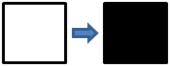 The animEffectDirection value must be one of the following: 0x00: Not through black0x01: Through black0x02: The same as 0x000x01Random animation effect that chooses a random effect with a random applicable direction from the set available. This effect can be different each time it is used. animEffectDirection MUST be ignored.0x02Blinds animation effect that uses a set of horizontal or vertical bars and wipes them either left-to-right or top-to-bottom, respectively, until the new object instance is fully shown, as illustrated in the following example: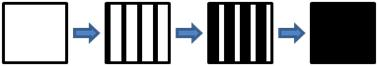 The animEffectDirection value must be one of the following: 0x00: Vertical direction0x01: Horizontal direction0x03Checker animation effect that uses a set of horizontal or vertical checkerboard squares and wipes them either left-to-right or top-to-bottom, respectively, until the new object instance is fully shown, as illustrated in the following example:The animEffectDirection value must be one of the following: 0x00: Horizontal direction0x01: Vertical direction0x04Cover animation effect that moves the new object instance in from the specified direction, continually covering more of the previous object instance until the new object instance is fully shown, as illustrated in the following example: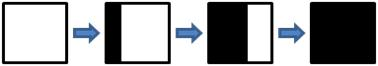 The animEffectDirection value must be one of the following: 0x00: Cover from the right to the left side of the object.0x01: Cover from the bottom to the top side of the object.0x02: Cover from the left to the right side of the object.0x03: Cover from the top to the bottom side of the object.0x04: Cover from the bottom-right to the top-left corner of the object.0x05: Cover from the bottom-left to the top-right corner of the object.0x06: Cover from the top-right to the bottom-left corner of the object.0x07: Cover from the top-left to the bottom-right corner of the object.0x05Dissolve animation effect that uses a set of randomly placed squares on the object instance that continue to be added to until the new object instance is fully shown, as illustrated in the following example:animEffectDirection MUST be 0x00.0x06Fade animation effect that smoothly fades the previous object instance either directly to the new object instance or first to a black screen and then to the new object instance, as illustrated in the following example:animEffectDirection MUST be 0x00.0x07Pull animation effect that moves the previous object instance out from the specified direction, continually revealing more of the new object instance until the new object instance is fully shown, as illustrated in the following example:The animEffectDirection value must be one of the following: 0x00: Reveal from the right to the left side of the object.0x01: Reveal from the bottom to the top side of the object.0x02: Reveal from the left to the right side of the object.0x03: Reveal from the top to the bottom side of the object.0x04: Reveal from the bottom-right to the top-left corner of the object.0x05: Reveal from the bottom-left to the top-right corner of the object.0x06: Reveal from the top-right to the bottom-left corner of the object.0x07: Reveal from the top-left to the bottom-right corner of the object.0x08Random bar animation effect that uses a set of randomly placed horizontal or vertical bars on the object instance that continue to be added to until the new object instance is fully shown, as illustrated in the following example: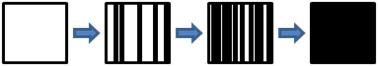 The animEffectDirection value must be one of the following: 0x00: Horizontal direction0x01: Vertical direction0x09Strips animation effect that uses a set of bars that are arranged in a staggered fashion and wipes them across the screen until the new object instance is fully shown, as illustrated in the following example: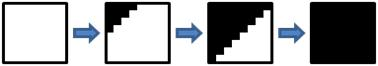 The animEffectDirection value must be one of the following: 0x04: Strips move from the bottom-right to the top-left corner of the object.0x05: Strips move from the bottom-left to the top-right corner of the object.0x06: Strips move from the top-right to the bottom-left corner of the object.0x07: Strips move from the top-left to the bottom-right corner of the object.0x0AWipe animation effect that wipes the new object instance over the previous object instance from one edge of the screen to the opposite until the new object instance is fully shown, as illustrated in the following example:The animEffectDirection value must be one of the following: 0x00: Wipe effect is from the right to the left side of the object.0x01: Wipe effect is from the bottom to the top side of the object.0x02: Wipe effect is from the left to the right side of the object.0x03: Wipe effect is from the top to the bottom side of the object.0x0BZoom animation effect that uses a box pattern centered on the object instance that increases or decreases in size until the new object instance is fully shown, as illustrated in the following example: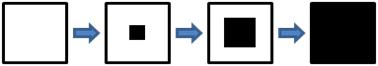 The animEffectDirection value must be one of the following: 0x00: Outward direction0x01: Inward direction0x0CFly animation effect that moves the new object instance in from the specified direction to the object’s on-screen location, as illustrated in the following example: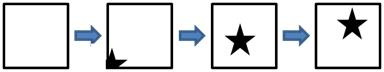 The animEffectDirection value must be one of the following: 0x00: Fly from the left side of the presentation slide.0x01: Fly from the top side of the presentation slide.0x02: Fly from the right side of the presentation slide.0x03: Fly from the bottom side of the presentation slide.0x04: Fly from the top-left corner of the presentation slide.0x05: Fly from the top-right corner of the presentation slide.0x06: Fly from the bottom-left corner of the presentation slide.0x07: Fly from the bottom-right corner of the presentation slide.0x08: Fly from the left edge of the shape or text.0x09: Fly from the bottom edge of the shape or text.0x0A: Fly from the right edge of the shape or text.0x0B: Fly from the top edge of the shape or text.0x0C: Crawl from the left side of the presentation slide.0x0D: Crawl from the top side of the presentation slide.0x0E: Crawl from the right side of the presentation slide.0x0F: Crawl from the bottom side of the presentation slide.0x10: The shape or text zooms in from zero size to its full size, and its center keeps unchanged.0x11: The shape or text zooms in from half of its size to its full size, and its center remains unchanged.0x12: The shape or text zooms out from 4 times its size to its full size, and its center remains unchanged.0x13: The shape or text zooms out from 1.5 times its size to its full size, and its center remains unchanged.0x14: The shape or text zooms in from zero size to its full size, and its center moves from the screen center to its actual center.0x15: The shape or text zooms out from 4 times its size to its full size, and it moves from the bottom side of the screen to its actual position.0x16: The shape or text stretches from its center to both left and right.0x17: The shape or text stretches from its left side to its right side.0x18: The shape or text stretches from its top side to its bottom side.0x19: The shape or text stretches from its right side to its left side.0x1A: The shape or text stretches from its bottom side to its top side.0x1B: The shape or text rotates around the vertical axis that passes through its center.0x1C: The shape or text flies in a spiral.0x0DSplit animation that reveals the new object instance directly on top of the previous one by wiping either horizontally or vertically from the outside in, or from the inside out, until the new object instance is fully shown, as illustrated in the following example: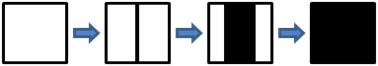 The animEffectDirection value must be one of the following: 0x00: The split animation plays horizontally from the middle to both the top and bottom of the shape or text.0x01: The split animation plays horizontally from the top and bottom to the middle of the shape or text.0x02: The split animation plays vertically from the middle to both the left and right of the shape or text.0x03: The split animation plays vertically from the left and right to the middle of the shape or text.0x0EFlash animation effect that displays the new object instance for a period of time and then hides the object from view, as illustrated in the following example: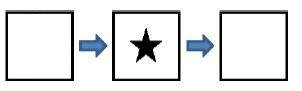 animEffectDirection specifies the time when the flash takes place. The following table is for description purposes only. Exact time when the flash takes place is determined by the application.The animEffectDirection value must be one of the following: 0x00: Flash takes place after a short time.0x01: Flash takes place after a medium time.0x02: Flash takes place after a long time.0x11Diamond animation effect that uses a diamond pattern centered on the object instance that increases in size until the new object instance is fully shown, as illustrated in the following example:animEffectDirection MUST be 0x00.0x12Plus animation effect that uses a plus pattern centered on the object instance that increases in size until the new object instance is fully shown, as illustrated in the following example:animEffectDirection MUST be 0x00.0x13Wedge animation effect that uses two radial edges that wipe from top to bottom in opposite directions until the new object instance is fully shown, as illustrated in the following example:animEffectDirection MUST be 0x00.0x1AWheel animation effect that uses a set of radial edges and wipes them in the clockwise direction until the new object instance is fully shown, as illustrated in the following example:The animEffectDirection value must be one of the following: 0x01: Use 1 spoke.0x02: Use 2 spokes.0x03: Use 3 spokes.0x04: Use 4 spokes.0x08: Use 8 spokes.0x1BCircle animation effect that uses a circle pattern centered on the object instance that increases in size until the new object instance is fully shown, as illustrated in the following example:animEffectDirection MUST be 0x00.01234567891012345678920123456789301rhrhrhrhrhrhrhrhrhrhrhrhrhrhrhrhrhrhrhrhrhrhrhrhrhrhrhrhrhrhrhrh................................................................................................hashhashhashhashhashhashhashhashhashhashhashhashhashhashhashhashhashhashhashhashhashhashhashhashhashhashhashhashhashhashhashhashFieldMeaningrh.recVerMUST be 0x0.rh.recInstanceMUST be 0x000.rh.recTypeMUST be RT_HashCodeAtom.rh.recLenMUST be 0x00000004.01234567891012345678920123456789301rhrhrhrhrhrhrhrhrhrhrhrhrhrhrhrhrhrhrhrhrhrhrhrhrhrhrhrhrhrhrhrh................................................................................................rgChildRec (variable)rgChildRec (variable)rgChildRec (variable)rgChildRec (variable)rgChildRec (variable)rgChildRec (variable)rgChildRec (variable)rgChildRec (variable)rgChildRec (variable)rgChildRec (variable)rgChildRec (variable)rgChildRec (variable)rgChildRec (variable)rgChildRec (variable)rgChildRec (variable)rgChildRec (variable)rgChildRec (variable)rgChildRec (variable)rgChildRec (variable)rgChildRec (variable)rgChildRec (variable)rgChildRec (variable)rgChildRec (variable)rgChildRec (variable)rgChildRec (variable)rgChildRec (variable)rgChildRec (variable)rgChildRec (variable)rgChildRec (variable)rgChildRec (variable)rgChildRec (variable)rgChildRec (variable)................................................................................................FieldMeaningrh.recVerMUST be 0xF.rh.recInstanceMUST be 0x000.rh.recTypeMUST be RT_BuildList.ValueMeaningRT_ParaBuildA ParaBuildContainer record that specifies text build information.RT_ChartBuildA ChartBuildContainer record that specifies chart build information.RT_DiagramBuildA DiagramBuildContainer record that specifies diagram build information.01234567891012345678920123456789301rhrhrhrhrhrhrhrhrhrhrhrhrhrhrhrhrhrhrhrhrhrhrhrhrhrhrhrhrhrhrhrh................................................................................................buildAtom (24 bytes)buildAtom (24 bytes)buildAtom (24 bytes)buildAtom (24 bytes)buildAtom (24 bytes)buildAtom (24 bytes)buildAtom (24 bytes)buildAtom (24 bytes)buildAtom (24 bytes)buildAtom (24 bytes)buildAtom (24 bytes)buildAtom (24 bytes)buildAtom (24 bytes)buildAtom (24 bytes)buildAtom (24 bytes)buildAtom (24 bytes)buildAtom (24 bytes)buildAtom (24 bytes)buildAtom (24 bytes)buildAtom (24 bytes)buildAtom (24 bytes)buildAtom (24 bytes)buildAtom (24 bytes)buildAtom (24 bytes)buildAtom (24 bytes)buildAtom (24 bytes)buildAtom (24 bytes)buildAtom (24 bytes)buildAtom (24 bytes)buildAtom (24 bytes)buildAtom (24 bytes)buildAtom (24 bytes)................................................................................................................................................................................................paraBuildAtom (24 bytes)paraBuildAtom (24 bytes)paraBuildAtom (24 bytes)paraBuildAtom (24 bytes)paraBuildAtom (24 bytes)paraBuildAtom (24 bytes)paraBuildAtom (24 bytes)paraBuildAtom (24 bytes)paraBuildAtom (24 bytes)paraBuildAtom (24 bytes)paraBuildAtom (24 bytes)paraBuildAtom (24 bytes)paraBuildAtom (24 bytes)paraBuildAtom (24 bytes)paraBuildAtom (24 bytes)paraBuildAtom (24 bytes)paraBuildAtom (24 bytes)paraBuildAtom (24 bytes)paraBuildAtom (24 bytes)paraBuildAtom (24 bytes)paraBuildAtom (24 bytes)paraBuildAtom (24 bytes)paraBuildAtom (24 bytes)paraBuildAtom (24 bytes)paraBuildAtom (24 bytes)paraBuildAtom (24 bytes)paraBuildAtom (24 bytes)paraBuildAtom (24 bytes)paraBuildAtom (24 bytes)paraBuildAtom (24 bytes)paraBuildAtom (24 bytes)paraBuildAtom (24 bytes)................................................................................................................................................................................................rgParaBuildLevel (variable)rgParaBuildLevel (variable)rgParaBuildLevel (variable)rgParaBuildLevel (variable)rgParaBuildLevel (variable)rgParaBuildLevel (variable)rgParaBuildLevel (variable)rgParaBuildLevel (variable)rgParaBuildLevel (variable)rgParaBuildLevel (variable)rgParaBuildLevel (variable)rgParaBuildLevel (variable)rgParaBuildLevel (variable)rgParaBuildLevel (variable)rgParaBuildLevel (variable)rgParaBuildLevel (variable)rgParaBuildLevel (variable)rgParaBuildLevel (variable)rgParaBuildLevel (variable)rgParaBuildLevel (variable)rgParaBuildLevel (variable)rgParaBuildLevel (variable)rgParaBuildLevel (variable)rgParaBuildLevel (variable)rgParaBuildLevel (variable)rgParaBuildLevel (variable)rgParaBuildLevel (variable)rgParaBuildLevel (variable)rgParaBuildLevel (variable)rgParaBuildLevel (variable)rgParaBuildLevel (variable)rgParaBuildLevel (variable)................................................................................................FieldMeaningrh.recVerMUST be 0xF.rh.recInstanceMUST be 0x000.rh.recTypeMUST be RT_ParaBuild.01234567891012345678920123456789301rhrhrhrhrhrhrhrhrhrhrhrhrhrhrhrhrhrhrhrhrhrhrhrhrhrhrhrhrhrhrhrh................................................................................................buildTypebuildTypebuildTypebuildTypebuildTypebuildTypebuildTypebuildTypebuildTypebuildTypebuildTypebuildTypebuildTypebuildTypebuildTypebuildTypebuildTypebuildTypebuildTypebuildTypebuildTypebuildTypebuildTypebuildTypebuildTypebuildTypebuildTypebuildTypebuildTypebuildTypebuildTypebuildTypebuildIdbuildIdbuildIdbuildIdbuildIdbuildIdbuildIdbuildIdbuildIdbuildIdbuildIdbuildIdbuildIdbuildIdbuildIdbuildIdbuildIdbuildIdbuildIdbuildIdbuildIdbuildIdbuildIdbuildIdbuildIdbuildIdbuildIdbuildIdbuildIdbuildIdbuildIdbuildIdshapeIdRefshapeIdRefshapeIdRefshapeIdRefshapeIdRefshapeIdRefshapeIdRefshapeIdRefshapeIdRefshapeIdRefshapeIdRefshapeIdRefshapeIdRefshapeIdRefshapeIdRefshapeIdRefshapeIdRefshapeIdRefshapeIdRefshapeIdRefshapeIdRefshapeIdRefshapeIdRefshapeIdRefshapeIdRefshapeIdRefshapeIdRefshapeIdRefshapeIdRefshapeIdRefshapeIdRefshapeIdReffExpandedfExpandedfExpandedfExpandedfExpandedfExpandedfExpandedfExpandedfUIExpandedfUIExpandedfUIExpandedfUIExpandedfUIExpandedfUIExpandedfUIExpandedfUIExpandedunusedunusedunusedunusedunusedunusedunusedunusedunusedunusedunusedunusedunusedunusedunusedunusedFieldMeaningrh.recVerMUST be 0x0.rh.recInstanceMUST be 0x000.rh.recTypeMUST be an RT_BuildAtom.rh.recLenMUST be 0x00000010.01234567891012345678920123456789301rhrhrhrhrhrhrhrhrhrhrhrhrhrhrhrhrhrhrhrhrhrhrhrhrhrhrhrhrhrhrhrh................................................................................................paraBuildparaBuildparaBuildparaBuildparaBuildparaBuildparaBuildparaBuildparaBuildparaBuildparaBuildparaBuildparaBuildparaBuildparaBuildparaBuildparaBuildparaBuildparaBuildparaBuildparaBuildparaBuildparaBuildparaBuildparaBuildparaBuildparaBuildparaBuildparaBuildparaBuildparaBuildparaBuildbuildLevelbuildLevelbuildLevelbuildLevelbuildLevelbuildLevelbuildLevelbuildLevelbuildLevelbuildLevelbuildLevelbuildLevelbuildLevelbuildLevelbuildLevelbuildLevelbuildLevelbuildLevelbuildLevelbuildLevelbuildLevelbuildLevelbuildLevelbuildLevelbuildLevelbuildLevelbuildLevelbuildLevelbuildLevelbuildLevelbuildLevelbuildLevelfAnimBackgroundfAnimBackgroundfAnimBackgroundfAnimBackgroundfAnimBackgroundfAnimBackgroundfAnimBackgroundfAnimBackgroundfReversefReversefReversefReversefReversefReversefReversefReversefUserSetAnimBackgroundfUserSetAnimBackgroundfUserSetAnimBackgroundfUserSetAnimBackgroundfUserSetAnimBackgroundfUserSetAnimBackgroundfUserSetAnimBackgroundfUserSetAnimBackgroundfAutomaticfAutomaticfAutomaticfAutomaticfAutomaticfAutomaticfAutomaticfAutomaticdelayTimedelayTimedelayTimedelayTimedelayTimedelayTimedelayTimedelayTimedelayTimedelayTimedelayTimedelayTimedelayTimedelayTimedelayTimedelayTimedelayTimedelayTimedelayTimedelayTimedelayTimedelayTimedelayTimedelayTimedelayTimedelayTimedelayTimedelayTimedelayTimedelayTimedelayTimedelayTimeFieldMeaningrh.recVerMUST be 0x1.rh.recInstanceMUST be 0x000.rh.recTypeMUST be RT_ParaBuildAtom.rh.recLenMUST be 0x00000010.ValueMeaning0x00The background is not animated.0x01The background is animated.ValueMeaning0x00The animation does not play in reverse order.0x01The animation plays in reverse order.ValueMeaning0x00fAnimBackground has never been toggled.0x01fAnimBackground has been toggled.ValueMeaning0x00Do not automatically proceed to the next build step.0x01Automatically proceed to the next build step.01234567891012345678920123456789301levelInfoAtomlevelInfoAtomlevelInfoAtomlevelInfoAtomlevelInfoAtomlevelInfoAtomlevelInfoAtomlevelInfoAtomlevelInfoAtomlevelInfoAtomlevelInfoAtomlevelInfoAtomlevelInfoAtomlevelInfoAtomlevelInfoAtomlevelInfoAtomlevelInfoAtomlevelInfoAtomlevelInfoAtomlevelInfoAtomlevelInfoAtomlevelInfoAtomlevelInfoAtomlevelInfoAtomlevelInfoAtomlevelInfoAtomlevelInfoAtomlevelInfoAtomlevelInfoAtomlevelInfoAtomlevelInfoAtomlevelInfoAtom................................................................................................................................................................................................timeNode (variable)timeNode (variable)timeNode (variable)timeNode (variable)timeNode (variable)timeNode (variable)timeNode (variable)timeNode (variable)timeNode (variable)timeNode (variable)timeNode (variable)timeNode (variable)timeNode (variable)timeNode (variable)timeNode (variable)timeNode (variable)timeNode (variable)timeNode (variable)timeNode (variable)timeNode (variable)timeNode (variable)timeNode (variable)timeNode (variable)timeNode (variable)timeNode (variable)timeNode (variable)timeNode (variable)timeNode (variable)timeNode (variable)timeNode (variable)timeNode (variable)timeNode (variable)................................................................................................01234567891012345678920123456789301rhrhrhrhrhrhrhrhrhrhrhrhrhrhrhrhrhrhrhrhrhrhrhrhrhrhrhrhrhrhrhrh................................................................................................levellevellevellevellevellevellevellevellevellevellevellevellevellevellevellevellevellevellevellevellevellevellevellevellevellevellevellevellevellevellevellevelFieldMeaningrh.recVerMUST be 0x0.rh.recInstanceMUST be 0x000.rh.recTypeMUST be RT_LevelInfoAtom.rh.recLenMUST be 0x0000000401234567891012345678920123456789301rhrhrhrhrhrhrhrhrhrhrhrhrhrhrhrhrhrhrhrhrhrhrhrhrhrhrhrhrhrhrhrh................................................................................................buildAtom (24 bytes)buildAtom (24 bytes)buildAtom (24 bytes)buildAtom (24 bytes)buildAtom (24 bytes)buildAtom (24 bytes)buildAtom (24 bytes)buildAtom (24 bytes)buildAtom (24 bytes)buildAtom (24 bytes)buildAtom (24 bytes)buildAtom (24 bytes)buildAtom (24 bytes)buildAtom (24 bytes)buildAtom (24 bytes)buildAtom (24 bytes)buildAtom (24 bytes)buildAtom (24 bytes)buildAtom (24 bytes)buildAtom (24 bytes)buildAtom (24 bytes)buildAtom (24 bytes)buildAtom (24 bytes)buildAtom (24 bytes)buildAtom (24 bytes)buildAtom (24 bytes)buildAtom (24 bytes)buildAtom (24 bytes)buildAtom (24 bytes)buildAtom (24 bytes)buildAtom (24 bytes)buildAtom (24 bytes)................................................................................................................................................................................................chartBuildAtom (16 bytes)chartBuildAtom (16 bytes)chartBuildAtom (16 bytes)chartBuildAtom (16 bytes)chartBuildAtom (16 bytes)chartBuildAtom (16 bytes)chartBuildAtom (16 bytes)chartBuildAtom (16 bytes)chartBuildAtom (16 bytes)chartBuildAtom (16 bytes)chartBuildAtom (16 bytes)chartBuildAtom (16 bytes)chartBuildAtom (16 bytes)chartBuildAtom (16 bytes)chartBuildAtom (16 bytes)chartBuildAtom (16 bytes)chartBuildAtom (16 bytes)chartBuildAtom (16 bytes)chartBuildAtom (16 bytes)chartBuildAtom (16 bytes)chartBuildAtom (16 bytes)chartBuildAtom (16 bytes)chartBuildAtom (16 bytes)chartBuildAtom (16 bytes)chartBuildAtom (16 bytes)chartBuildAtom (16 bytes)chartBuildAtom (16 bytes)chartBuildAtom (16 bytes)chartBuildAtom (16 bytes)chartBuildAtom (16 bytes)chartBuildAtom (16 bytes)chartBuildAtom (16 bytes)................................................................................................................................................................................................FieldMeaningrh.recVerMUST be 0xF.rh.recInstanceMUST be 0x000.rh.recTypeMUST be an RT_ChartBuild.rh.recLenMUST be 0x00000028.01234567891012345678920123456789301rhrhrhrhrhrhrhrhrhrhrhrhrhrhrhrhrhrhrhrhrhrhrhrhrhrhrhrhrhrhrhrh................................................................................................chartBuildchartBuildchartBuildchartBuildchartBuildchartBuildchartBuildchartBuildchartBuildchartBuildchartBuildchartBuildchartBuildchartBuildchartBuildchartBuildchartBuildchartBuildchartBuildchartBuildchartBuildchartBuildchartBuildchartBuildchartBuildchartBuildchartBuildchartBuildchartBuildchartBuildchartBuildchartBuildfAnimBackgroundfAnimBackgroundfAnimBackgroundfAnimBackgroundfAnimBackgroundfAnimBackgroundfAnimBackgroundfAnimBackgroundunusedunusedunusedunusedunusedunusedunusedunusedunusedunusedunusedunusedunusedunusedunusedunusedunusedunusedunusedunusedunusedunusedunusedunusedFieldMeaningrh.recVerMUST be 0x0.rh.recInstanceMUST be 0x000.rh.recTypeMUST be an RT_ChartBuildAtom.rh.recLenMUST be 0x00000008.ValueMeaning0x00Do not animate the background.0x01Animate the background.01234567891012345678920123456789301rhrhrhrhrhrhrhrhrhrhrhrhrhrhrhrhrhrhrhrhrhrhrhrhrhrhrhrhrhrhrhrh................................................................................................buildAtom (24 bytes)buildAtom (24 bytes)buildAtom (24 bytes)buildAtom (24 bytes)buildAtom (24 bytes)buildAtom (24 bytes)buildAtom (24 bytes)buildAtom (24 bytes)buildAtom (24 bytes)buildAtom (24 bytes)buildAtom (24 bytes)buildAtom (24 bytes)buildAtom (24 bytes)buildAtom (24 bytes)buildAtom (24 bytes)buildAtom (24 bytes)buildAtom (24 bytes)buildAtom (24 bytes)buildAtom (24 bytes)buildAtom (24 bytes)buildAtom (24 bytes)buildAtom (24 bytes)buildAtom (24 bytes)buildAtom (24 bytes)buildAtom (24 bytes)buildAtom (24 bytes)buildAtom (24 bytes)buildAtom (24 bytes)buildAtom (24 bytes)buildAtom (24 bytes)buildAtom (24 bytes)buildAtom (24 bytes)................................................................................................................................................................................................diagramBuildAtomdiagramBuildAtomdiagramBuildAtomdiagramBuildAtomdiagramBuildAtomdiagramBuildAtomdiagramBuildAtomdiagramBuildAtomdiagramBuildAtomdiagramBuildAtomdiagramBuildAtomdiagramBuildAtomdiagramBuildAtomdiagramBuildAtomdiagramBuildAtomdiagramBuildAtomdiagramBuildAtomdiagramBuildAtomdiagramBuildAtomdiagramBuildAtomdiagramBuildAtomdiagramBuildAtomdiagramBuildAtomdiagramBuildAtomdiagramBuildAtomdiagramBuildAtomdiagramBuildAtomdiagramBuildAtomdiagramBuildAtomdiagramBuildAtomdiagramBuildAtomdiagramBuildAtom................................................................................................................................................................................................FieldMeaningrh.recVerMUST be 0xF.rh.recInstanceMUST be 0x000.rh.recTypeMUST be an RT_DiagramBuild.rh.recLenMUST be 0x00000024.01234567891012345678920123456789301rhrhrhrhrhrhrhrhrhrhrhrhrhrhrhrhrhrhrhrhrhrhrhrhrhrhrhrhrhrhrhrh................................................................................................diagramBuilddiagramBuilddiagramBuilddiagramBuilddiagramBuilddiagramBuilddiagramBuilddiagramBuilddiagramBuilddiagramBuilddiagramBuilddiagramBuilddiagramBuilddiagramBuilddiagramBuilddiagramBuilddiagramBuilddiagramBuilddiagramBuilddiagramBuilddiagramBuilddiagramBuilddiagramBuilddiagramBuilddiagramBuilddiagramBuilddiagramBuilddiagramBuilddiagramBuilddiagramBuilddiagramBuilddiagramBuildFieldMeaningrh.recVerMUST be 0x0.rh.recInstanceMUST be 0x000.rh.recTypeMUST be an RT_DiagramBuildAtom.rh.recLenMUST be 0x00000004.01234567891012345678920123456789301rhrhrhrhrhrhrhrhrhrhrhrhrhrhrhrhrhrhrhrhrhrhrhrhrhrhrhrhrhrhrhrh................................................................................................timeNodeAtom (40 bytes)timeNodeAtom (40 bytes)timeNodeAtom (40 bytes)timeNodeAtom (40 bytes)timeNodeAtom (40 bytes)timeNodeAtom (40 bytes)timeNodeAtom (40 bytes)timeNodeAtom (40 bytes)timeNodeAtom (40 bytes)timeNodeAtom (40 bytes)timeNodeAtom (40 bytes)timeNodeAtom (40 bytes)timeNodeAtom (40 bytes)timeNodeAtom (40 bytes)timeNodeAtom (40 bytes)timeNodeAtom (40 bytes)timeNodeAtom (40 bytes)timeNodeAtom (40 bytes)timeNodeAtom (40 bytes)timeNodeAtom (40 bytes)timeNodeAtom (40 bytes)timeNodeAtom (40 bytes)timeNodeAtom (40 bytes)timeNodeAtom (40 bytes)timeNodeAtom (40 bytes)timeNodeAtom (40 bytes)timeNodeAtom (40 bytes)timeNodeAtom (40 bytes)timeNodeAtom (40 bytes)timeNodeAtom (40 bytes)timeNodeAtom (40 bytes)timeNodeAtom (40 bytes)................................................................................................................................................................................................timePropertyList (variable)timePropertyList (variable)timePropertyList (variable)timePropertyList (variable)timePropertyList (variable)timePropertyList (variable)timePropertyList (variable)timePropertyList (variable)timePropertyList (variable)timePropertyList (variable)timePropertyList (variable)timePropertyList (variable)timePropertyList (variable)timePropertyList (variable)timePropertyList (variable)timePropertyList (variable)timePropertyList (variable)timePropertyList (variable)timePropertyList (variable)timePropertyList (variable)timePropertyList (variable)timePropertyList (variable)timePropertyList (variable)timePropertyList (variable)timePropertyList (variable)timePropertyList (variable)timePropertyList (variable)timePropertyList (variable)timePropertyList (variable)timePropertyList (variable)timePropertyList (variable)timePropertyList (variable)................................................................................................timeAnimateBehavior (variable)timeAnimateBehavior (variable)timeAnimateBehavior (variable)timeAnimateBehavior (variable)timeAnimateBehavior (variable)timeAnimateBehavior (variable)timeAnimateBehavior (variable)timeAnimateBehavior (variable)timeAnimateBehavior (variable)timeAnimateBehavior (variable)timeAnimateBehavior (variable)timeAnimateBehavior (variable)timeAnimateBehavior (variable)timeAnimateBehavior (variable)timeAnimateBehavior (variable)timeAnimateBehavior (variable)timeAnimateBehavior (variable)timeAnimateBehavior (variable)timeAnimateBehavior (variable)timeAnimateBehavior (variable)timeAnimateBehavior (variable)timeAnimateBehavior (variable)timeAnimateBehavior (variable)timeAnimateBehavior (variable)timeAnimateBehavior (variable)timeAnimateBehavior (variable)timeAnimateBehavior (variable)timeAnimateBehavior (variable)timeAnimateBehavior (variable)timeAnimateBehavior (variable)timeAnimateBehavior (variable)timeAnimateBehavior (variable)................................................................................................timeColorBehavior (variable)timeColorBehavior (variable)timeColorBehavior (variable)timeColorBehavior (variable)timeColorBehavior (variable)timeColorBehavior (variable)timeColorBehavior (variable)timeColorBehavior (variable)timeColorBehavior (variable)timeColorBehavior (variable)timeColorBehavior (variable)timeColorBehavior (variable)timeColorBehavior (variable)timeColorBehavior (variable)timeColorBehavior (variable)timeColorBehavior (variable)timeColorBehavior (variable)timeColorBehavior (variable)timeColorBehavior (variable)timeColorBehavior (variable)timeColorBehavior (variable)timeColorBehavior (variable)timeColorBehavior (variable)timeColorBehavior (variable)timeColorBehavior (variable)timeColorBehavior (variable)timeColorBehavior (variable)timeColorBehavior (variable)timeColorBehavior (variable)timeColorBehavior (variable)timeColorBehavior (variable)timeColorBehavior (variable)................................................................................................timeEffectBehavior (variable)timeEffectBehavior (variable)timeEffectBehavior (variable)timeEffectBehavior (variable)timeEffectBehavior (variable)timeEffectBehavior (variable)timeEffectBehavior (variable)timeEffectBehavior (variable)timeEffectBehavior (variable)timeEffectBehavior (variable)timeEffectBehavior (variable)timeEffectBehavior (variable)timeEffectBehavior (variable)timeEffectBehavior (variable)timeEffectBehavior (variable)timeEffectBehavior (variable)timeEffectBehavior (variable)timeEffectBehavior (variable)timeEffectBehavior (variable)timeEffectBehavior (variable)timeEffectBehavior (variable)timeEffectBehavior (variable)timeEffectBehavior (variable)timeEffectBehavior (variable)timeEffectBehavior (variable)timeEffectBehavior (variable)timeEffectBehavior (variable)timeEffectBehavior (variable)timeEffectBehavior (variable)timeEffectBehavior (variable)timeEffectBehavior (variable)timeEffectBehavior (variable)................................................................................................timeMotionBehavior (variable)timeMotionBehavior (variable)timeMotionBehavior (variable)timeMotionBehavior (variable)timeMotionBehavior (variable)timeMotionBehavior (variable)timeMotionBehavior (variable)timeMotionBehavior (variable)timeMotionBehavior (variable)timeMotionBehavior (variable)timeMotionBehavior (variable)timeMotionBehavior (variable)timeMotionBehavior (variable)timeMotionBehavior (variable)timeMotionBehavior (variable)timeMotionBehavior (variable)timeMotionBehavior (variable)timeMotionBehavior (variable)timeMotionBehavior (variable)timeMotionBehavior (variable)timeMotionBehavior (variable)timeMotionBehavior (variable)timeMotionBehavior (variable)timeMotionBehavior (variable)timeMotionBehavior (variable)timeMotionBehavior (variable)timeMotionBehavior (variable)timeMotionBehavior (variable)timeMotionBehavior (variable)timeMotionBehavior (variable)timeMotionBehavior (variable)timeMotionBehavior (variable)................................................................................................timeRotationBehavior (variable)timeRotationBehavior (variable)timeRotationBehavior (variable)timeRotationBehavior (variable)timeRotationBehavior (variable)timeRotationBehavior (variable)timeRotationBehavior (variable)timeRotationBehavior (variable)timeRotationBehavior (variable)timeRotationBehavior (variable)timeRotationBehavior (variable)timeRotationBehavior (variable)timeRotationBehavior (variable)timeRotationBehavior (variable)timeRotationBehavior (variable)timeRotationBehavior (variable)timeRotationBehavior (variable)timeRotationBehavior (variable)timeRotationBehavior (variable)timeRotationBehavior (variable)timeRotationBehavior (variable)timeRotationBehavior (variable)timeRotationBehavior (variable)timeRotationBehavior (variable)timeRotationBehavior (variable)timeRotationBehavior (variable)timeRotationBehavior (variable)timeRotationBehavior (variable)timeRotationBehavior (variable)timeRotationBehavior (variable)timeRotationBehavior (variable)timeRotationBehavior (variable)................................................................................................timeScaleBehavior (variable)timeScaleBehavior (variable)timeScaleBehavior (variable)timeScaleBehavior (variable)timeScaleBehavior (variable)timeScaleBehavior (variable)timeScaleBehavior (variable)timeScaleBehavior (variable)timeScaleBehavior (variable)timeScaleBehavior (variable)timeScaleBehavior (variable)timeScaleBehavior (variable)timeScaleBehavior (variable)timeScaleBehavior (variable)timeScaleBehavior (variable)timeScaleBehavior (variable)timeScaleBehavior (variable)timeScaleBehavior (variable)timeScaleBehavior (variable)timeScaleBehavior (variable)timeScaleBehavior (variable)timeScaleBehavior (variable)timeScaleBehavior (variable)timeScaleBehavior (variable)timeScaleBehavior (variable)timeScaleBehavior (variable)timeScaleBehavior (variable)timeScaleBehavior (variable)timeScaleBehavior (variable)timeScaleBehavior (variable)timeScaleBehavior (variable)timeScaleBehavior (variable)................................................................................................timeSetBehavior (variable)timeSetBehavior (variable)timeSetBehavior (variable)timeSetBehavior (variable)timeSetBehavior (variable)timeSetBehavior (variable)timeSetBehavior (variable)timeSetBehavior (variable)timeSetBehavior (variable)timeSetBehavior (variable)timeSetBehavior (variable)timeSetBehavior (variable)timeSetBehavior (variable)timeSetBehavior (variable)timeSetBehavior (variable)timeSetBehavior (variable)timeSetBehavior (variable)timeSetBehavior (variable)timeSetBehavior (variable)timeSetBehavior (variable)timeSetBehavior (variable)timeSetBehavior (variable)timeSetBehavior (variable)timeSetBehavior (variable)timeSetBehavior (variable)timeSetBehavior (variable)timeSetBehavior (variable)timeSetBehavior (variable)timeSetBehavior (variable)timeSetBehavior (variable)timeSetBehavior (variable)timeSetBehavior (variable)................................................................................................timeCommandBehavior (variable)timeCommandBehavior (variable)timeCommandBehavior (variable)timeCommandBehavior (variable)timeCommandBehavior (variable)timeCommandBehavior (variable)timeCommandBehavior (variable)timeCommandBehavior (variable)timeCommandBehavior (variable)timeCommandBehavior (variable)timeCommandBehavior (variable)timeCommandBehavior (variable)timeCommandBehavior (variable)timeCommandBehavior (variable)timeCommandBehavior (variable)timeCommandBehavior (variable)timeCommandBehavior (variable)timeCommandBehavior (variable)timeCommandBehavior (variable)timeCommandBehavior (variable)timeCommandBehavior (variable)timeCommandBehavior (variable)timeCommandBehavior (variable)timeCommandBehavior (variable)timeCommandBehavior (variable)timeCommandBehavior (variable)timeCommandBehavior (variable)timeCommandBehavior (variable)timeCommandBehavior (variable)timeCommandBehavior (variable)timeCommandBehavior (variable)timeCommandBehavior (variable)................................................................................................clientVisualElement (variable)clientVisualElement (variable)clientVisualElement (variable)clientVisualElement (variable)clientVisualElement (variable)clientVisualElement (variable)clientVisualElement (variable)clientVisualElement (variable)clientVisualElement (variable)clientVisualElement (variable)clientVisualElement (variable)clientVisualElement (variable)clientVisualElement (variable)clientVisualElement (variable)clientVisualElement (variable)clientVisualElement (variable)clientVisualElement (variable)clientVisualElement (variable)clientVisualElement (variable)clientVisualElement (variable)clientVisualElement (variable)clientVisualElement (variable)clientVisualElement (variable)clientVisualElement (variable)clientVisualElement (variable)clientVisualElement (variable)clientVisualElement (variable)clientVisualElement (variable)clientVisualElement (variable)clientVisualElement (variable)clientVisualElement (variable)clientVisualElement (variable)................................................................................................timeIterateDataAtom (28 bytes, optional)timeIterateDataAtom (28 bytes, optional)timeIterateDataAtom (28 bytes, optional)timeIterateDataAtom (28 bytes, optional)timeIterateDataAtom (28 bytes, optional)timeIterateDataAtom (28 bytes, optional)timeIterateDataAtom (28 bytes, optional)timeIterateDataAtom (28 bytes, optional)timeIterateDataAtom (28 bytes, optional)timeIterateDataAtom (28 bytes, optional)timeIterateDataAtom (28 bytes, optional)timeIterateDataAtom (28 bytes, optional)timeIterateDataAtom (28 bytes, optional)timeIterateDataAtom (28 bytes, optional)timeIterateDataAtom (28 bytes, optional)timeIterateDataAtom (28 bytes, optional)timeIterateDataAtom (28 bytes, optional)timeIterateDataAtom (28 bytes, optional)timeIterateDataAtom (28 bytes, optional)timeIterateDataAtom (28 bytes, optional)timeIterateDataAtom (28 bytes, optional)timeIterateDataAtom (28 bytes, optional)timeIterateDataAtom (28 bytes, optional)timeIterateDataAtom (28 bytes, optional)timeIterateDataAtom (28 bytes, optional)timeIterateDataAtom (28 bytes, optional)timeIterateDataAtom (28 bytes, optional)timeIterateDataAtom (28 bytes, optional)timeIterateDataAtom (28 bytes, optional)timeIterateDataAtom (28 bytes, optional)timeIterateDataAtom (28 bytes, optional)timeIterateDataAtom (28 bytes, optional)................................................................................................................................................................................................timeSequenceDataAtom (28 bytes, optional)timeSequenceDataAtom (28 bytes, optional)timeSequenceDataAtom (28 bytes, optional)timeSequenceDataAtom (28 bytes, optional)timeSequenceDataAtom (28 bytes, optional)timeSequenceDataAtom (28 bytes, optional)timeSequenceDataAtom (28 bytes, optional)timeSequenceDataAtom (28 bytes, optional)timeSequenceDataAtom (28 bytes, optional)timeSequenceDataAtom (28 bytes, optional)timeSequenceDataAtom (28 bytes, optional)timeSequenceDataAtom (28 bytes, optional)timeSequenceDataAtom (28 bytes, optional)timeSequenceDataAtom (28 bytes, optional)timeSequenceDataAtom (28 bytes, optional)timeSequenceDataAtom (28 bytes, optional)timeSequenceDataAtom (28 bytes, optional)timeSequenceDataAtom (28 bytes, optional)timeSequenceDataAtom (28 bytes, optional)timeSequenceDataAtom (28 bytes, optional)timeSequenceDataAtom (28 bytes, optional)timeSequenceDataAtom (28 bytes, optional)timeSequenceDataAtom (28 bytes, optional)timeSequenceDataAtom (28 bytes, optional)timeSequenceDataAtom (28 bytes, optional)timeSequenceDataAtom (28 bytes, optional)timeSequenceDataAtom (28 bytes, optional)timeSequenceDataAtom (28 bytes, optional)timeSequenceDataAtom (28 bytes, optional)timeSequenceDataAtom (28 bytes, optional)timeSequenceDataAtom (28 bytes, optional)timeSequenceDataAtom (28 bytes, optional)................................................................................................................................................................................................rgBeginTimeCondition (variable)rgBeginTimeCondition (variable)rgBeginTimeCondition (variable)rgBeginTimeCondition (variable)rgBeginTimeCondition (variable)rgBeginTimeCondition (variable)rgBeginTimeCondition (variable)rgBeginTimeCondition (variable)rgBeginTimeCondition (variable)rgBeginTimeCondition (variable)rgBeginTimeCondition (variable)rgBeginTimeCondition (variable)rgBeginTimeCondition (variable)rgBeginTimeCondition (variable)rgBeginTimeCondition (variable)rgBeginTimeCondition (variable)rgBeginTimeCondition (variable)rgBeginTimeCondition (variable)rgBeginTimeCondition (variable)rgBeginTimeCondition (variable)rgBeginTimeCondition (variable)rgBeginTimeCondition (variable)rgBeginTimeCondition (variable)rgBeginTimeCondition (variable)rgBeginTimeCondition (variable)rgBeginTimeCondition (variable)rgBeginTimeCondition (variable)rgBeginTimeCondition (variable)rgBeginTimeCondition (variable)rgBeginTimeCondition (variable)rgBeginTimeCondition (variable)rgBeginTimeCondition (variable)................................................................................................rgEndTimeCondition (variable)rgEndTimeCondition (variable)rgEndTimeCondition (variable)rgEndTimeCondition (variable)rgEndTimeCondition (variable)rgEndTimeCondition (variable)rgEndTimeCondition (variable)rgEndTimeCondition (variable)rgEndTimeCondition (variable)rgEndTimeCondition (variable)rgEndTimeCondition (variable)rgEndTimeCondition (variable)rgEndTimeCondition (variable)rgEndTimeCondition (variable)rgEndTimeCondition (variable)rgEndTimeCondition (variable)rgEndTimeCondition (variable)rgEndTimeCondition (variable)rgEndTimeCondition (variable)rgEndTimeCondition (variable)rgEndTimeCondition (variable)rgEndTimeCondition (variable)rgEndTimeCondition (variable)rgEndTimeCondition (variable)rgEndTimeCondition (variable)rgEndTimeCondition (variable)rgEndTimeCondition (variable)rgEndTimeCondition (variable)rgEndTimeCondition (variable)rgEndTimeCondition (variable)rgEndTimeCondition (variable)rgEndTimeCondition (variable)................................................................................................timeEndSyncTimeCondition (variable)timeEndSyncTimeCondition (variable)timeEndSyncTimeCondition (variable)timeEndSyncTimeCondition (variable)timeEndSyncTimeCondition (variable)timeEndSyncTimeCondition (variable)timeEndSyncTimeCondition (variable)timeEndSyncTimeCondition (variable)timeEndSyncTimeCondition (variable)timeEndSyncTimeCondition (variable)timeEndSyncTimeCondition (variable)timeEndSyncTimeCondition (variable)timeEndSyncTimeCondition (variable)timeEndSyncTimeCondition (variable)timeEndSyncTimeCondition (variable)timeEndSyncTimeCondition (variable)timeEndSyncTimeCondition (variable)timeEndSyncTimeCondition (variable)timeEndSyncTimeCondition (variable)timeEndSyncTimeCondition (variable)timeEndSyncTimeCondition (variable)timeEndSyncTimeCondition (variable)timeEndSyncTimeCondition (variable)timeEndSyncTimeCondition (variable)timeEndSyncTimeCondition (variable)timeEndSyncTimeCondition (variable)timeEndSyncTimeCondition (variable)timeEndSyncTimeCondition (variable)timeEndSyncTimeCondition (variable)timeEndSyncTimeCondition (variable)timeEndSyncTimeCondition (variable)timeEndSyncTimeCondition (variable)................................................................................................rgTimeModifierAtom (variable)rgTimeModifierAtom (variable)rgTimeModifierAtom (variable)rgTimeModifierAtom (variable)rgTimeModifierAtom (variable)rgTimeModifierAtom (variable)rgTimeModifierAtom (variable)rgTimeModifierAtom (variable)rgTimeModifierAtom (variable)rgTimeModifierAtom (variable)rgTimeModifierAtom (variable)rgTimeModifierAtom (variable)rgTimeModifierAtom (variable)rgTimeModifierAtom (variable)rgTimeModifierAtom (variable)rgTimeModifierAtom (variable)rgTimeModifierAtom (variable)rgTimeModifierAtom (variable)rgTimeModifierAtom (variable)rgTimeModifierAtom (variable)rgTimeModifierAtom (variable)rgTimeModifierAtom (variable)rgTimeModifierAtom (variable)rgTimeModifierAtom (variable)rgTimeModifierAtom (variable)rgTimeModifierAtom (variable)rgTimeModifierAtom (variable)rgTimeModifierAtom (variable)rgTimeModifierAtom (variable)rgTimeModifierAtom (variable)rgTimeModifierAtom (variable)rgTimeModifierAtom (variable)................................................................................................rgSubEffect (variable)rgSubEffect (variable)rgSubEffect (variable)rgSubEffect (variable)rgSubEffect (variable)rgSubEffect (variable)rgSubEffect (variable)rgSubEffect (variable)rgSubEffect (variable)rgSubEffect (variable)rgSubEffect (variable)rgSubEffect (variable)rgSubEffect (variable)rgSubEffect (variable)rgSubEffect (variable)rgSubEffect (variable)rgSubEffect (variable)rgSubEffect (variable)rgSubEffect (variable)rgSubEffect (variable)rgSubEffect (variable)rgSubEffect (variable)rgSubEffect (variable)rgSubEffect (variable)rgSubEffect (variable)rgSubEffect (variable)rgSubEffect (variable)rgSubEffect (variable)rgSubEffect (variable)rgSubEffect (variable)rgSubEffect (variable)rgSubEffect (variable)................................................................................................rgExtTimeNodeChildren (variable)rgExtTimeNodeChildren (variable)rgExtTimeNodeChildren (variable)rgExtTimeNodeChildren (variable)rgExtTimeNodeChildren (variable)rgExtTimeNodeChildren (variable)rgExtTimeNodeChildren (variable)rgExtTimeNodeChildren (variable)rgExtTimeNodeChildren (variable)rgExtTimeNodeChildren (variable)rgExtTimeNodeChildren (variable)rgExtTimeNodeChildren (variable)rgExtTimeNodeChildren (variable)rgExtTimeNodeChildren (variable)rgExtTimeNodeChildren (variable)rgExtTimeNodeChildren (variable)rgExtTimeNodeChildren (variable)rgExtTimeNodeChildren (variable)rgExtTimeNodeChildren (variable)rgExtTimeNodeChildren (variable)rgExtTimeNodeChildren (variable)rgExtTimeNodeChildren (variable)rgExtTimeNodeChildren (variable)rgExtTimeNodeChildren (variable)rgExtTimeNodeChildren (variable)rgExtTimeNodeChildren (variable)rgExtTimeNodeChildren (variable)rgExtTimeNodeChildren (variable)rgExtTimeNodeChildren (variable)rgExtTimeNodeChildren (variable)rgExtTimeNodeChildren (variable)rgExtTimeNodeChildren (variable)................................................................................................FieldMeaningrh.recVerMUST be 0xF.rh.recInstanceMUST be 0x001.rh.recTypeMUST be an RT_TimeExtTimeNodeContainer.01234567891012345678920123456789301rhrhrhrhrhrhrhrhrhrhrhrhrhrhrhrhrhrhrhrhrhrhrhrhrhrhrhrhrhrhrhrh................................................................................................timeNodeAtom (40 bytes)timeNodeAtom (40 bytes)timeNodeAtom (40 bytes)timeNodeAtom (40 bytes)timeNodeAtom (40 bytes)timeNodeAtom (40 bytes)timeNodeAtom (40 bytes)timeNodeAtom (40 bytes)timeNodeAtom (40 bytes)timeNodeAtom (40 bytes)timeNodeAtom (40 bytes)timeNodeAtom (40 bytes)timeNodeAtom (40 bytes)timeNodeAtom (40 bytes)timeNodeAtom (40 bytes)timeNodeAtom (40 bytes)timeNodeAtom (40 bytes)timeNodeAtom (40 bytes)timeNodeAtom (40 bytes)timeNodeAtom (40 bytes)timeNodeAtom (40 bytes)timeNodeAtom (40 bytes)timeNodeAtom (40 bytes)timeNodeAtom (40 bytes)timeNodeAtom (40 bytes)timeNodeAtom (40 bytes)timeNodeAtom (40 bytes)timeNodeAtom (40 bytes)timeNodeAtom (40 bytes)timeNodeAtom (40 bytes)timeNodeAtom (40 bytes)timeNodeAtom (40 bytes)................................................................................................................................................................................................timePropertyList (variable)timePropertyList (variable)timePropertyList (variable)timePropertyList (variable)timePropertyList (variable)timePropertyList (variable)timePropertyList (variable)timePropertyList (variable)timePropertyList (variable)timePropertyList (variable)timePropertyList (variable)timePropertyList (variable)timePropertyList (variable)timePropertyList (variable)timePropertyList (variable)timePropertyList (variable)timePropertyList (variable)timePropertyList (variable)timePropertyList (variable)timePropertyList (variable)timePropertyList (variable)timePropertyList (variable)timePropertyList (variable)timePropertyList (variable)timePropertyList (variable)timePropertyList (variable)timePropertyList (variable)timePropertyList (variable)timePropertyList (variable)timePropertyList (variable)timePropertyList (variable)timePropertyList (variable)................................................................................................timeColorBehavior (variable)timeColorBehavior (variable)timeColorBehavior (variable)timeColorBehavior (variable)timeColorBehavior (variable)timeColorBehavior (variable)timeColorBehavior (variable)timeColorBehavior (variable)timeColorBehavior (variable)timeColorBehavior (variable)timeColorBehavior (variable)timeColorBehavior (variable)timeColorBehavior (variable)timeColorBehavior (variable)timeColorBehavior (variable)timeColorBehavior (variable)timeColorBehavior (variable)timeColorBehavior (variable)timeColorBehavior (variable)timeColorBehavior (variable)timeColorBehavior (variable)timeColorBehavior (variable)timeColorBehavior (variable)timeColorBehavior (variable)timeColorBehavior (variable)timeColorBehavior (variable)timeColorBehavior (variable)timeColorBehavior (variable)timeColorBehavior (variable)timeColorBehavior (variable)timeColorBehavior (variable)timeColorBehavior (variable)................................................................................................timeSetBehavior (variable)timeSetBehavior (variable)timeSetBehavior (variable)timeSetBehavior (variable)timeSetBehavior (variable)timeSetBehavior (variable)timeSetBehavior (variable)timeSetBehavior (variable)timeSetBehavior (variable)timeSetBehavior (variable)timeSetBehavior (variable)timeSetBehavior (variable)timeSetBehavior (variable)timeSetBehavior (variable)timeSetBehavior (variable)timeSetBehavior (variable)timeSetBehavior (variable)timeSetBehavior (variable)timeSetBehavior (variable)timeSetBehavior (variable)timeSetBehavior (variable)timeSetBehavior (variable)timeSetBehavior (variable)timeSetBehavior (variable)timeSetBehavior (variable)timeSetBehavior (variable)timeSetBehavior (variable)timeSetBehavior (variable)timeSetBehavior (variable)timeSetBehavior (variable)timeSetBehavior (variable)timeSetBehavior (variable)................................................................................................timeCommandBehavior (variable)timeCommandBehavior (variable)timeCommandBehavior (variable)timeCommandBehavior (variable)timeCommandBehavior (variable)timeCommandBehavior (variable)timeCommandBehavior (variable)timeCommandBehavior (variable)timeCommandBehavior (variable)timeCommandBehavior (variable)timeCommandBehavior (variable)timeCommandBehavior (variable)timeCommandBehavior (variable)timeCommandBehavior (variable)timeCommandBehavior (variable)timeCommandBehavior (variable)timeCommandBehavior (variable)timeCommandBehavior (variable)timeCommandBehavior (variable)timeCommandBehavior (variable)timeCommandBehavior (variable)timeCommandBehavior (variable)timeCommandBehavior (variable)timeCommandBehavior (variable)timeCommandBehavior (variable)timeCommandBehavior (variable)timeCommandBehavior (variable)timeCommandBehavior (variable)timeCommandBehavior (variable)timeCommandBehavior (variable)timeCommandBehavior (variable)timeCommandBehavior (variable)................................................................................................clientVisualElement (variable)clientVisualElement (variable)clientVisualElement (variable)clientVisualElement (variable)clientVisualElement (variable)clientVisualElement (variable)clientVisualElement (variable)clientVisualElement (variable)clientVisualElement (variable)clientVisualElement (variable)clientVisualElement (variable)clientVisualElement (variable)clientVisualElement (variable)clientVisualElement (variable)clientVisualElement (variable)clientVisualElement (variable)clientVisualElement (variable)clientVisualElement (variable)clientVisualElement (variable)clientVisualElement (variable)clientVisualElement (variable)clientVisualElement (variable)clientVisualElement (variable)clientVisualElement (variable)clientVisualElement (variable)clientVisualElement (variable)clientVisualElement (variable)clientVisualElement (variable)clientVisualElement (variable)clientVisualElement (variable)clientVisualElement (variable)clientVisualElement (variable)................................................................................................rgBeginTimeCondition (variable)rgBeginTimeCondition (variable)rgBeginTimeCondition (variable)rgBeginTimeCondition (variable)rgBeginTimeCondition (variable)rgBeginTimeCondition (variable)rgBeginTimeCondition (variable)rgBeginTimeCondition (variable)rgBeginTimeCondition (variable)rgBeginTimeCondition (variable)rgBeginTimeCondition (variable)rgBeginTimeCondition (variable)rgBeginTimeCondition (variable)rgBeginTimeCondition (variable)rgBeginTimeCondition (variable)rgBeginTimeCondition (variable)rgBeginTimeCondition (variable)rgBeginTimeCondition (variable)rgBeginTimeCondition (variable)rgBeginTimeCondition (variable)rgBeginTimeCondition (variable)rgBeginTimeCondition (variable)rgBeginTimeCondition (variable)rgBeginTimeCondition (variable)rgBeginTimeCondition (variable)rgBeginTimeCondition (variable)rgBeginTimeCondition (variable)rgBeginTimeCondition (variable)rgBeginTimeCondition (variable)rgBeginTimeCondition (variable)rgBeginTimeCondition (variable)rgBeginTimeCondition (variable)................................................................................................rgEndTimeCondition (variable)rgEndTimeCondition (variable)rgEndTimeCondition (variable)rgEndTimeCondition (variable)rgEndTimeCondition (variable)rgEndTimeCondition (variable)rgEndTimeCondition (variable)rgEndTimeCondition (variable)rgEndTimeCondition (variable)rgEndTimeCondition (variable)rgEndTimeCondition (variable)rgEndTimeCondition (variable)rgEndTimeCondition (variable)rgEndTimeCondition (variable)rgEndTimeCondition (variable)rgEndTimeCondition (variable)rgEndTimeCondition (variable)rgEndTimeCondition (variable)rgEndTimeCondition (variable)rgEndTimeCondition (variable)rgEndTimeCondition (variable)rgEndTimeCondition (variable)rgEndTimeCondition (variable)rgEndTimeCondition (variable)rgEndTimeCondition (variable)rgEndTimeCondition (variable)rgEndTimeCondition (variable)rgEndTimeCondition (variable)rgEndTimeCondition (variable)rgEndTimeCondition (variable)rgEndTimeCondition (variable)rgEndTimeCondition (variable)................................................................................................rgTimeModifierAtom (variable)rgTimeModifierAtom (variable)rgTimeModifierAtom (variable)rgTimeModifierAtom (variable)rgTimeModifierAtom (variable)rgTimeModifierAtom (variable)rgTimeModifierAtom (variable)rgTimeModifierAtom (variable)rgTimeModifierAtom (variable)rgTimeModifierAtom (variable)rgTimeModifierAtom (variable)rgTimeModifierAtom (variable)rgTimeModifierAtom (variable)rgTimeModifierAtom (variable)rgTimeModifierAtom (variable)rgTimeModifierAtom (variable)rgTimeModifierAtom (variable)rgTimeModifierAtom (variable)rgTimeModifierAtom (variable)rgTimeModifierAtom (variable)rgTimeModifierAtom (variable)rgTimeModifierAtom (variable)rgTimeModifierAtom (variable)rgTimeModifierAtom (variable)rgTimeModifierAtom (variable)rgTimeModifierAtom (variable)rgTimeModifierAtom (variable)rgTimeModifierAtom (variable)rgTimeModifierAtom (variable)rgTimeModifierAtom (variable)rgTimeModifierAtom (variable)rgTimeModifierAtom (variable)................................................................................................FieldMeaningrh.recVerMUST be 0xF.rh.recInstanceMUST be 0x001.rh.recTypeMUST be an RT_TimeSubEffectContainer.01234567891012345678920123456789301rhrhrhrhrhrhrhrhrhrhrhrhrhrhrhrhrhrhrhrhrhrhrhrhrhrhrhrhrhrhrhrh................................................................................................reserved1reserved1reserved1reserved1reserved1reserved1reserved1reserved1reserved1reserved1reserved1reserved1reserved1reserved1reserved1reserved1reserved1reserved1reserved1reserved1reserved1reserved1reserved1reserved1reserved1reserved1reserved1reserved1reserved1reserved1reserved1reserved1restartrestartrestartrestartrestartrestartrestartrestartrestartrestartrestartrestartrestartrestartrestartrestartrestartrestartrestartrestartrestartrestartrestartrestartrestartrestartrestartrestartrestartrestartrestartrestarttypetypetypetypetypetypetypetypetypetypetypetypetypetypetypetypetypetypetypetypetypetypetypetypetypetypetypetypetypetypetypetypefillfillfillfillfillfillfillfillfillfillfillfillfillfillfillfillfillfillfillfillfillfillfillfillfillfillfillfillfillfillfillfillreserved2reserved2reserved2reserved2reserved2reserved2reserved2reserved2reserved2reserved2reserved2reserved2reserved2reserved2reserved2reserved2reserved2reserved2reserved2reserved2reserved2reserved2reserved2reserved2reserved2reserved2reserved2reserved2reserved2reserved2reserved2reserved2reserved3reserved3reserved3reserved3reserved3reserved3reserved3reserved3unusedunusedunusedunusedunusedunusedunusedunusedunusedunusedunusedunusedunusedunusedunusedunusedunusedunusedunusedunusedunusedunusedunusedunuseddurationdurationdurationdurationdurationdurationdurationdurationdurationdurationdurationdurationdurationdurationdurationdurationdurationdurationdurationdurationdurationdurationdurationdurationdurationdurationdurationdurationdurationdurationdurationdurationABCDEreserved5reserved5reserved5reserved5reserved5reserved5reserved5reserved5reserved5reserved5reserved5reserved5reserved5reserved5reserved5reserved5reserved5reserved5reserved5reserved5reserved5reserved5reserved5reserved5reserved5reserved5reserved5FieldMeaningrh.recVerMUST be 0x0.rh.recInstanceMUST be 0x000.rh.recTypeMUST be an RT_TimeNode.rh.recLenMUST be 0x00000020.ValueMeaning0x00000000Does not restart.0x00000001Can restart at any time.0x00000002Can restart when the corresponding time node is not active.0x00000003Same as 0x00000000.ValueMeaning0x00000000The properties remain at their ending values while the parent time node is still running or holding. After which, the properties reset to their original values.0x00000001The properties reset to their original values after the time node becomes inactive.0x00000002The properties remain at their ending values while the parent time node is still running or holding, or until another sibling time node is started under a sequential time node as specified in the type field. After which, the properties reset to their original values.0x00000003Same as 0x00000000.0x00000004Same as 0x00000001.01234567891012345678920123456789301rhrhrhrhrhrhrhrhrhrhrhrhrhrhrhrhrhrhrhrhrhrhrhrhrhrhrhrhrhrhrhrh................................................................................................rgTimeVariant (variable)rgTimeVariant (variable)rgTimeVariant (variable)rgTimeVariant (variable)rgTimeVariant (variable)rgTimeVariant (variable)rgTimeVariant (variable)rgTimeVariant (variable)rgTimeVariant (variable)rgTimeVariant (variable)rgTimeVariant (variable)rgTimeVariant (variable)rgTimeVariant (variable)rgTimeVariant (variable)rgTimeVariant (variable)rgTimeVariant (variable)rgTimeVariant (variable)rgTimeVariant (variable)rgTimeVariant (variable)rgTimeVariant (variable)rgTimeVariant (variable)rgTimeVariant (variable)rgTimeVariant (variable)rgTimeVariant (variable)rgTimeVariant (variable)rgTimeVariant (variable)rgTimeVariant (variable)rgTimeVariant (variable)rgTimeVariant (variable)rgTimeVariant (variable)rgTimeVariant (variable)rgTimeVariant (variable)................................................................................................FieldMeaningrh.recVerMUST be 0xF.rh.recInstanceMUST be 0x000.rh.recTypeMUST be RT_TimePropertyList.ValueMeaningTL_TPID_DisplayA TimeDisplayType record that specifies the visibility of the time node in the user interface.TL_TPID_MasterPosA TimeMasterRelType record that specifies the relationship of a subordinate time node to its master time node.TL_TPID_SubTypeA TimeSubType record that specifies the type of subordinate time node.TL_TPID_EffectIDA TimeEffectID record that specifies an identifier of an animation effect. TL_TPID_EffectDirA TimeVariantInt record that specifies the direction or other attributes of an animation effect. The values for each animation effect are specified in the TimeEffectID record. TL_TPID_EffectTypeA TimeEffectType record that specifies the type of animation effect.TL_TPID_AfterEffectA TimeVariantBool record that specifies whether the time node is an after effect.TL_TPID_SlideCountA TimeVariantInt record that specifies the number of slides that a media will play across.TL_TPID_TimeFilterA TimeNodeTimeFilter record that specifies a time filter that transforms a given time to the local time of a time node. TL_TPID_EventFilterA TimeEventFilter structure that specifies an event filter for a time node.TL_TPID_HideWhenStoppedA TimeVariantBool structure that specifies whether to display the media when it is stopped.TL_TPID_GroupIDA TimeGroupID structure that specifies a reference to a build identifier of an animation effect. TL_TPID_EffectNodeTypeA TimeEffectNodeType structure that specifies the role of a time node in the timing structure. TL_TPID_PlaceholderNodeA TimeVariantBool structure that specifies whether the time node is a placeholder node that is not played during a slide show.TL_TPID_MediaVolumeA TimeVariantFloat structure that specifies the volume of a media. The floatValue sub-field MUST be greater than or equal to 0 and less than or equal to 100000.TL_TPID_MediaMuteA TimeVariantBool structure that specifies whether a media is muted. TL_TPID_ZoomToFullScreenA TimeVariantBool structure that specifies whether to zoom a media to full screen when it plays.01234567891012345678920123456789301rhrhrhrhrhrhrhrhrhrhrhrhrhrhrhrhrhrhrhrhrhrhrhrhrhrhrhrhrhrhrhrh................................................................................................typetypetypetypetypetypetypetypedisplayTypedisplayTypedisplayTypedisplayTypedisplayTypedisplayTypedisplayTypedisplayTypedisplayTypedisplayTypedisplayTypedisplayTypedisplayTypedisplayTypedisplayTypedisplayTypedisplayTypedisplayTypedisplayTypedisplayTypedisplayTypedisplayTypedisplayTypedisplayType........................FieldMeaningrh.recVerMUST be 0x0.rh.recTypeMUST be an RT_TimeVariant.rh.recLenMUST be 0x00000005.ValueMeaning0x00000000The corresponding time node is visible.0x00000001The corresponding time node is hidden.01234567891012345678920123456789301rhrhrhrhrhrhrhrhrhrhrhrhrhrhrhrhrhrhrhrhrhrhrhrhrhrhrhrhrhrhrhrh................................................................................................typetypetypetypetypetypetypetypemasterRelmasterRelmasterRelmasterRelmasterRelmasterRelmasterRelmasterRelmasterRelmasterRelmasterRelmasterRelmasterRelmasterRelmasterRelmasterRelmasterRelmasterRelmasterRelmasterRelmasterRelmasterRelmasterRelmasterRel........................FieldMeaningrh.recVerMUST be 0x0.rh.recTypeMUST be RT_TimeVariant.rh.recLenMUST be 0x00000005.ValueMeaning0x00000000Do not start the corresponding subordinate time node.0x00000002Start the corresponding subordinate time node when the corresponding master time node starts.01234567891012345678920123456789301rhrhrhrhrhrhrhrhrhrhrhrhrhrhrhrhrhrhrhrhrhrhrhrhrhrhrhrhrhrhrhrh................................................................................................typetypetypetypetypetypetypetypesubTypesubTypesubTypesubTypesubTypesubTypesubTypesubTypesubTypesubTypesubTypesubTypesubTypesubTypesubTypesubTypesubTypesubTypesubTypesubTypesubTypesubTypesubTypesubType........................FieldMeaningrh.recVerMUST be 0x0.rh.recTypeMUST be an RT_TimeVariant.rh.recLenMUST be 0x00000005.01234567891012345678920123456789301rhrhrhrhrhrhrhrhrhrhrhrhrhrhrhrhrhrhrhrhrhrhrhrhrhrhrhrhrhrhrhrh................................................................................................typetypetypetypetypetypetypetypeeffectIDeffectIDeffectIDeffectIDeffectIDeffectIDeffectIDeffectIDeffectIDeffectIDeffectIDeffectIDeffectIDeffectIDeffectIDeffectIDeffectIDeffectIDeffectIDeffectIDeffectIDeffectIDeffectIDeffectID........................FieldMeaningrh.recVerMUST be 0x0.rh.recTypeMUST be RT_TimeVariant.rh.recLenMUST be 0x00000005.ValueMeaning0x00000000Custom. The corresponding effect direction MUST be ignored.0x00000001Appear.The corresponding effect direction MUST be ignored.0x00000002Fly in.The corresponding effect direction MUST be one of the following values:0x00000002: Right0x00000008: Left0x00000001: Top0x00000004: Bottom0x00000009: Top left0x00000003: Top right0x00000006: Bottom right0x0000000C: Bottom left0x00000003Blinds.The corresponding effect direction MUST be one of the following values:0x0000000A: Horizontal0x00000005: Vertical0x00000004Box.The corresponding effect direction MUST be one of the following values:0x00000010: In0x00000020: Out0x00000005Check board.The corresponding effect direction MUST be one of the following values:0x00000005: Vertical0x0000000A: Across0x00000006Circle.The corresponding effect direction MUST be one of the following values:0x00000010: In0x00000020: Out0x00000007Crawl.The corresponding effect direction MUST be one of the following values:0x00000002: Right0x00000008: Left0x00000001: Top0x00000004: Bottom0x00000009: Top left0x00000003: Top right0x00000006: Bottom right0x0000000C: Bottom left0x00000008Diamond.The corresponding effect direction MUST be one of the following values:0x00000010: In0x00000020: Out0x00000009Dissolve.The corresponding effect direction MUST be ignored.0x0000000AFade.The corresponding effect direction MUST be ignored.0x0000000BFlash once.The corresponding effect direction MUST be ignored.0x0000000CPeek.The corresponding effect direction MUST be one of the following values:0x00000002: Right0x00000008: Left0x00000001: Top0x00000004: Bottom0x0000000DPlus.The corresponding effect direction MUST be one of the following values:0x00000010: In0x00000020: Out0x0000000ERandom bars.The corresponding effect direction MUST be one of the following values:0x0000000A: Horizontal0x00000005: Vertical0x0000000FSpiral.The corresponding effect direction MUST be ignored.0x00000010Split.The corresponding effect direction MUST be one of the following values:0x0000001A: Horizontal in0x0000002A: Horizontal out0x00000015: Vertical in0x00000025: Vertical out0x00000011Stretch.The corresponding effect direction MUST be one of the following values:0x00000002: Right0x00000008: Left0x00000001: Top0x00000004: Bottom0x0000000A: Across0x00000012Strips.The corresponding effect direction MUST be one of the following values:0x00000009: Up left0x00000003: Up right0x00000006: Down right0x0000000C: Down left0x00000013Swivel.The corresponding effect direction MUST be one of the following values:0x0000000A: Horizontal0x00000005: Vertical0x00000014Wedge.The corresponding effect direction MUST be ignored.0x00000015Wheel.The corresponding effect direction MUST be one of the following values:0x00000001: Wheel(1)0x00000002: Wheel(2)0x00000003: Wheel(3)0x00000004: Wheel(4)0x00000008: Wheel(8)0x00000016Wipe. The corresponding effect direction MUST be one of the following values:0x00000001: Up0x00000002: Right0x00000004: Down0x00000008: Left0x00000017Zoom. The corresponding effect direction MUST be one of the following values:0x00000010: In0x00000020: Out0x00000210: In center0x00000024: Out bottom0x00000120: Out slightly0x00000110: In slightly0x00000018Random effects. The corresponding effect direction MUST be ignored.0x00000019Boomerang. The corresponding effect direction MUST be ignored.0x0000001ABounce. The corresponding effect direction MUST be ignored.0x0000001BColor reveal. The corresponding effect direction MUST be ignored.0x0000001CCredits. The corresponding effect direction MUST be ignored.0x0000001DEase in. The corresponding effect direction MUST be ignored.0x0000001EFloat. The corresponding effect direction MUST be ignored.0x0000001FGrow and turn. The corresponding effect direction MUST be ignored.0x00000020Reserved.0x00000021Reserved.0x00000022Light speed. The corresponding effect direction MUST be ignored.0x00000023Pin wheel. The corresponding effect direction MUST be ignored.0x00000024Reserved.0x00000025Rise up. The corresponding effect direction MUST be ignored.0x00000026Swish. The corresponding effect direction MUST be ignored.0x00000027Thin line. The corresponding effect direction MUST be ignored.0x00000028Unfold. The corresponding effect direction MUST be ignored.0x00000029Whip. The corresponding effect direction MUST be ignored.0x0000002AAscend. The corresponding effect direction MUST be ignored.0x0000002BCenter revolve. The corresponding effect direction MUST be ignored.0x0000002CReserved.0x0000002DFaded swivel. The corresponding effect direction MUST be ignored.0x0000002EReserved.0x0000002FDescend. The corresponding effect direction MUST be ignored.0x00000030Sling. The corresponding effect direction MUST be ignored.0x00000031Spinner. The corresponding effect direction MUST be ignored.0x00000032Compress. The corresponding effect direction MUST be ignored.0x00000033Zip. The corresponding effect direction MUST be ignored.0x00000034Arc up. The corresponding effect direction MUST be ignored.0x00000035Faded zoom. The corresponding effect direction MUST be ignored.0x00000036Glide. The corresponding effect direction MUST be ignored.0x00000037Expand. The corresponding effect direction MUST be ignored.0x00000038Flip. The corresponding effect direction MUST be ignored.0x00000039Reserved.0x0000003AFold. The corresponding effect direction MUST be ignored.ValueMeaning0x00000000Custom. The corresponding effect direction MUST be ignored.0x00000001Change fill color. The corresponding effect direction MUST be one of the following values:0x00000001: Instant0x00000002: Gradual0x00000006: Gradual and cycle clockwise0x0000000A: Gradual and cycle counterclockwise0x00000002Change font. The corresponding effect direction MUST be ignored.0x00000003Change font color. The corresponding effect direction MUST be one of the following values:0x00000001: Instant0x00000001: Gradual0x00000006: Gradual and cycle clockwise0x0000000A: Gradual and cycle counterclockwise0x00000004Change font size. The corresponding effect direction MUST be one of the following values:0x00000001: Instant0x00000002: Gradual0x00000005Change font style. The corresponding effect direction MUST be a value of any combination of the following values:0x00000001: Font bold0x00000002: Font italic0x00000004: Font underline0x00000006Grow and shrink. The corresponding effect direction MUST be ignored.0x00000007Change line color. The corresponding effect direction MUST be one of the following values:0x00000001: Instant0x00000002: Gradual0x00000006: Gradual and cycle clockwise0x0000000A: Gradual and cycle counterclockwise0x00000008Spin. The corresponding effect direction MUST be ignored.0x00000009Transparency. The corresponding effect direction MUST be ignored.0x0000000ABold flash. The corresponding effect direction MUST be ignored.0x0000000BReserved.0x0000000CReserved.0x0000000DReserved.0x0000000EBlast. The corresponding effect direction MUST be ignored.0x0000000FBold reveal. The corresponding effect direction MUST be ignored.0x00000010Brush on color. The corresponding effect direction MUST be ignored.0x00000011Reserved.0x00000012Brush on underline. The corresponding effect direction MUST be ignored.0x00000013Color blend. The corresponding effect direction MUST be ignored.0x00000014Color wave. The corresponding effect direction MUST be ignored.0x00000015Complementary color. The corresponding effect direction MUST be ignored.0x00000016Complementary color 2. The corresponding effect direction MUST be ignored.0x00000017Contrasting color. The corresponding effect direction MUST be ignored.0x00000018Darken. The corresponding effect direction MUST be ignored.0x00000019Desaturate. The corresponding effect direction MUST be ignored.0x0000001AFlash bulb. The corresponding effect direction MUST be ignored.0x0000001BFlicker. The corresponding effect direction MUST be ignored.0x0000001CGrow with color. The corresponding effect direction MUST be ignored.0x0000001DReserved.0x0000001ELighten. The corresponding effect direction MUST be ignored.0x0000001FStyle emphasis. The corresponding effect direction MUST be ignored.0x00000020Teeter. The corresponding effect direction MUST be ignored.0x00000021Vertical grow. The corresponding effect direction MUST be ignored.0x00000022Wave. The corresponding effect direction MUST be ignored.0x00000023Blink. The corresponding effect direction MUST be ignored.0x00000024Shimmer. The corresponding effect direction MUST be ignored.ValueMeaning0x00000000Custom.0x00000001Circle.0x00000002Right triangle.0x00000003Diamond.0x00000004Hexagon.0x000000055-point star.0x00000006Crescent moon.0x00000007Square.0x00000008Trapezoid.0x00000009Heart.0x0000000AOctagon.0x0000000B6-point star.0x0000000CFootball.0x0000000DEqual triangle.0x0000000EParallelogram.0x0000000FPentagon.0x000000104-point star.0x000000118-point star.0x00000012Teardrop.0x00000013Pointy star.0x00000014Curved square.0x00000015Curved X.0x00000016Vertical figure 8.0x00000017Curvy star.0x00000018Loop de loop.0x00000019Buzz saw.0x0000001AHorizontal figure 8.0x0000001BPeanut.0x0000001CFigure 8 four.0x0000001DNeutron.0x0000001ESwoosh.0x0000001FBean.0x00000020Plus.0x00000021Inverted triangle.0x00000022Inverted square. 0x00000023Left.0x00000024Turn right.0x00000025Arc down.0x00000026Zigzag.0x00000027S curve 2.0x00000028Sine wave. 0x00000029Bounce left.0x0000002ADown.0x0000002BTurn up.0x0000002CArc up.0x0000002DHeartbeat.0x0000002ESpiral right.0x0000002FWave.0x00000030Curvy left.0x00000031Diagonal down right.0x00000032Turn down.0x00000033Arc left.0x00000034Funnel.0x00000035Spring.0x00000036Bounce right.0x00000037Spiral left.0x00000038Diagonal up right.0x00000039Turn up right.0x0000003AArc right.0x0000003BS curve 1. 0x0000003CDecaying wave.0x0000003DCurvy right.0x0000003EStairs down. 0x0000003FRight.0x00000040Up.ValueMeaning0x00000000Custom.0x00000001Play.0x00000002Pause.0x00000003Stop.01234567891012345678920123456789301rhrhrhrhrhrhrhrhrhrhrhrhrhrhrhrhrhrhrhrhrhrhrhrhrhrhrhrhrhrhrhrh................................................................................................typetypetypetypetypetypetypetypeeffectTypeeffectTypeeffectTypeeffectTypeeffectTypeeffectTypeeffectTypeeffectTypeeffectTypeeffectTypeeffectTypeeffectTypeeffectTypeeffectTypeeffectTypeeffectTypeeffectTypeeffectTypeeffectTypeeffectTypeeffectTypeeffectTypeeffectTypeeffectType........................FieldMeaningrh.recVerMUST be 0x0.rh.recTypeMUST be an RT_TimeVariant.rh.recLenMUST be 0x00000005.ValueMeaning0x00000001Entrance.0x00000002Exit.0x00000003Emphasis.0x00000004Motion path.0x00000005Action verb.0x00000006Media command.01234567891012345678920123456789301rhrhrhrhrhrhrhrhrhrhrhrhrhrhrhrhrhrhrhrhrhrhrhrhrhrhrhrhrhrhrhrh................................................................................................typetypetypetypetypetypetypetypetimeFilter (variable)timeFilter (variable)timeFilter (variable)timeFilter (variable)timeFilter (variable)timeFilter (variable)timeFilter (variable)timeFilter (variable)timeFilter (variable)timeFilter (variable)timeFilter (variable)timeFilter (variable)timeFilter (variable)timeFilter (variable)timeFilter (variable)timeFilter (variable)timeFilter (variable)timeFilter (variable)timeFilter (variable)timeFilter (variable)timeFilter (variable)timeFilter (variable)timeFilter (variable)timeFilter (variable)................................................................................................FieldMeaningrh.recVerMUST be 0x0.rh.recTypeMUST be an RT_TimeVariant.rh.recLenMUST be an odd number.01234567891012345678920123456789301rhrhrhrhrhrhrhrhrhrhrhrhrhrhrhrhrhrhrhrhrhrhrhrhrhrhrhrhrhrhrhrh................................................................................................typetypetypetypetypetypetypetypetimeEventFilter (variable)timeEventFilter (variable)timeEventFilter (variable)timeEventFilter (variable)timeEventFilter (variable)timeEventFilter (variable)timeEventFilter (variable)timeEventFilter (variable)timeEventFilter (variable)timeEventFilter (variable)timeEventFilter (variable)timeEventFilter (variable)timeEventFilter (variable)timeEventFilter (variable)timeEventFilter (variable)timeEventFilter (variable)timeEventFilter (variable)timeEventFilter (variable)timeEventFilter (variable)timeEventFilter (variable)timeEventFilter (variable)timeEventFilter (variable)timeEventFilter (variable)timeEventFilter (variable)................................................................................................FieldMeaningrh.recVerMUST be 0x0.rh.recTypeMUST be an RT_TimeVariant.rh.recLenMUST be an odd number.01234567891012345678920123456789301rhrhrhrhrhrhrhrhrhrhrhrhrhrhrhrhrhrhrhrhrhrhrhrhrhrhrhrhrhrhrhrh................................................................................................typetypetypetypetypetypetypetypegroupIDgroupIDgroupIDgroupIDgroupIDgroupIDgroupIDgroupIDgroupIDgroupIDgroupIDgroupIDgroupIDgroupIDgroupIDgroupIDgroupIDgroupIDgroupIDgroupIDgroupIDgroupIDgroupIDgroupID........................FieldMeaningrh.recVerMUST be 0x0.rh.recTypeMUST be an RT_TimeVariant.rh.recLenMUST be 0x00000005.01234567891012345678920123456789301rhrhrhrhrhrhrhrhrhrhrhrhrhrhrhrhrhrhrhrhrhrhrhrhrhrhrhrhrhrhrhrh................................................................................................typetypetypetypetypetypetypetypeeffectNodeTypeeffectNodeTypeeffectNodeTypeeffectNodeTypeeffectNodeTypeeffectNodeTypeeffectNodeTypeeffectNodeTypeeffectNodeTypeeffectNodeTypeeffectNodeTypeeffectNodeTypeeffectNodeTypeeffectNodeTypeeffectNodeTypeeffectNodeTypeeffectNodeTypeeffectNodeTypeeffectNodeTypeeffectNodeTypeeffectNodeTypeeffectNodeTypeeffectNodeTypeeffectNodeType........................FieldMeaningrh.recVerMUST be 0x0.rh.recTypeMUST be an RT_TimeVariant.rh.recLenMUST be 0x00000005.ValueMeaning0x00000001Click effect node.0x00000002With previous node.0x00000003After previous node.0x00000004Main sequence node.0x00000005Interactive sequence node.0x00000006Click parallel node.0x00000007With group node.0x00000008After group node.0x00000009Timing root node.01234567891012345678920123456789301rhrhrhrhrhrhrhrhrhrhrhrhrhrhrhrhrhrhrhrhrhrhrhrhrhrhrhrhrhrhrhrh................................................................................................animateBehaviorAtom (20 bytes)animateBehaviorAtom (20 bytes)animateBehaviorAtom (20 bytes)animateBehaviorAtom (20 bytes)animateBehaviorAtom (20 bytes)animateBehaviorAtom (20 bytes)animateBehaviorAtom (20 bytes)animateBehaviorAtom (20 bytes)animateBehaviorAtom (20 bytes)animateBehaviorAtom (20 bytes)animateBehaviorAtom (20 bytes)animateBehaviorAtom (20 bytes)animateBehaviorAtom (20 bytes)animateBehaviorAtom (20 bytes)animateBehaviorAtom (20 bytes)animateBehaviorAtom (20 bytes)animateBehaviorAtom (20 bytes)animateBehaviorAtom (20 bytes)animateBehaviorAtom (20 bytes)animateBehaviorAtom (20 bytes)animateBehaviorAtom (20 bytes)animateBehaviorAtom (20 bytes)animateBehaviorAtom (20 bytes)animateBehaviorAtom (20 bytes)animateBehaviorAtom (20 bytes)animateBehaviorAtom (20 bytes)animateBehaviorAtom (20 bytes)animateBehaviorAtom (20 bytes)animateBehaviorAtom (20 bytes)animateBehaviorAtom (20 bytes)animateBehaviorAtom (20 bytes)animateBehaviorAtom (20 bytes)................................................................................................................................................................................................animateValueList (variable)animateValueList (variable)animateValueList (variable)animateValueList (variable)animateValueList (variable)animateValueList (variable)animateValueList (variable)animateValueList (variable)animateValueList (variable)animateValueList (variable)animateValueList (variable)animateValueList (variable)animateValueList (variable)animateValueList (variable)animateValueList (variable)animateValueList (variable)animateValueList (variable)animateValueList (variable)animateValueList (variable)animateValueList (variable)animateValueList (variable)animateValueList (variable)animateValueList (variable)animateValueList (variable)animateValueList (variable)animateValueList (variable)animateValueList (variable)animateValueList (variable)animateValueList (variable)animateValueList (variable)animateValueList (variable)animateValueList (variable)................................................................................................varBy (variable)varBy (variable)varBy (variable)varBy (variable)varBy (variable)varBy (variable)varBy (variable)varBy (variable)varBy (variable)varBy (variable)varBy (variable)varBy (variable)varBy (variable)varBy (variable)varBy (variable)varBy (variable)varBy (variable)varBy (variable)varBy (variable)varBy (variable)varBy (variable)varBy (variable)varBy (variable)varBy (variable)varBy (variable)varBy (variable)varBy (variable)varBy (variable)varBy (variable)varBy (variable)varBy (variable)varBy (variable)................................................................................................varFrom (variable)varFrom (variable)varFrom (variable)varFrom (variable)varFrom (variable)varFrom (variable)varFrom (variable)varFrom (variable)varFrom (variable)varFrom (variable)varFrom (variable)varFrom (variable)varFrom (variable)varFrom (variable)varFrom (variable)varFrom (variable)varFrom (variable)varFrom (variable)varFrom (variable)varFrom (variable)varFrom (variable)varFrom (variable)varFrom (variable)varFrom (variable)varFrom (variable)varFrom (variable)varFrom (variable)varFrom (variable)varFrom (variable)varFrom (variable)varFrom (variable)varFrom (variable)................................................................................................varTo (variable)varTo (variable)varTo (variable)varTo (variable)varTo (variable)varTo (variable)varTo (variable)varTo (variable)varTo (variable)varTo (variable)varTo (variable)varTo (variable)varTo (variable)varTo (variable)varTo (variable)varTo (variable)varTo (variable)varTo (variable)varTo (variable)varTo (variable)varTo (variable)varTo (variable)varTo (variable)varTo (variable)varTo (variable)varTo (variable)varTo (variable)varTo (variable)varTo (variable)varTo (variable)varTo (variable)varTo (variable)................................................................................................behavior (variable)behavior (variable)behavior (variable)behavior (variable)behavior (variable)behavior (variable)behavior (variable)behavior (variable)behavior (variable)behavior (variable)behavior (variable)behavior (variable)behavior (variable)behavior (variable)behavior (variable)behavior (variable)behavior (variable)behavior (variable)behavior (variable)behavior (variable)behavior (variable)behavior (variable)behavior (variable)behavior (variable)behavior (variable)behavior (variable)behavior (variable)behavior (variable)behavior (variable)behavior (variable)behavior (variable)behavior (variable)................................................................................................FieldMeaningrh.recVerMUST be 0xF.rh.recInstanceMUST be 0x000.rh.recTypeMUST be an RT_TimeAnimateBehaviorContainer.ValueMeaningTL_TABVT_StringAn arbitrary Unicode string.TL_TABVT_NumberA preset string value as specified in the varTo field of the TimeSetBehaviorContainer record (section 2.8.69); or a string that specifies a real number, whose format is specified by the varTo field of the TimeSetBehaviorContainer record.TL_TABVT_ColorA string that specifies a color value, whose format is specified by the varTo field of the TimeSetBehaviorContainer record.ValueMeaningTL_TABVT_StringAn arbitrary Unicode string.TL_TABVT_NumberA preset string value as specified in the varTo field of the TimeSetBehaviorContainer record; or a string that specifies a real number, whose format is specified by the varTo field of the TimeSetBehaviorContainer record.TL_TABVT_ColorA string that specifies a color value, whose format is specified by the varTo field of the TimeSetBehaviorContainer record.ValueMeaningTL_TABVT_StringAn arbitrary Unicode string.TL_TABVT_NumberA preset string value as specified in the varTo field of the TimeSetBehaviorContainer record; or a string that specifies a real number, whose format is specified by the varTo field of the TimeSetBehaviorContainer record.TL_TABVT_ColorA string that specifies a color value, whose format is specified by the varTo field of the TimeSetBehaviorContainer record.01234567891012345678920123456789301rhrhrhrhrhrhrhrhrhrhrhrhrhrhrhrhrhrhrhrhrhrhrhrhrhrhrhrhrhrhrhrh................................................................................................calcModecalcModecalcModecalcModecalcModecalcModecalcModecalcModecalcModecalcModecalcModecalcModecalcModecalcModecalcModecalcModecalcModecalcModecalcModecalcModecalcModecalcModecalcModecalcModecalcModecalcModecalcModecalcModecalcModecalcModecalcModecalcModeABCDEFreservedreservedreservedreservedreservedreservedreservedreservedreservedreservedreservedreservedreservedreservedreservedreservedreservedreservedreservedreservedreservedreservedreservedreservedreservedreservedvalueTypevalueTypevalueTypevalueTypevalueTypevalueTypevalueTypevalueTypevalueTypevalueTypevalueTypevalueTypevalueTypevalueTypevalueTypevalueTypevalueTypevalueTypevalueTypevalueTypevalueTypevalueTypevalueTypevalueTypevalueTypevalueTypevalueTypevalueTypevalueTypevalueTypevalueTypevalueTypeFieldMeaningrh.recVerMUST be 0x0.rh.recInstanceMUST be 0x000.rh.recTypeMUST be an RT_TimeAnimateBehavior.rh.recLenMUST be 0x0000000C.ValueMeaning0x00000000Discrete mode, which specifies that the value will jump from one to another without any interpolation. 0x00000001Linear mode, which specifies that the values are linearly interpolated.0x00000002Formula mode, which specifies that a formula specified by the animateValueList field of the TimeAnimateBehaviorContainer record (section 2.8.29) that contains this TimeAnimateBehaviorAtom record is used in the interpolation. 01234567891012345678920123456789301rhrhrhrhrhrhrhrhrhrhrhrhrhrhrhrhrhrhrhrhrhrhrhrhrhrhrhrhrhrhrhrh................................................................................................rgTimeAnimValueList (variable)rgTimeAnimValueList (variable)rgTimeAnimValueList (variable)rgTimeAnimValueList (variable)rgTimeAnimValueList (variable)rgTimeAnimValueList (variable)rgTimeAnimValueList (variable)rgTimeAnimValueList (variable)rgTimeAnimValueList (variable)rgTimeAnimValueList (variable)rgTimeAnimValueList (variable)rgTimeAnimValueList (variable)rgTimeAnimValueList (variable)rgTimeAnimValueList (variable)rgTimeAnimValueList (variable)rgTimeAnimValueList (variable)rgTimeAnimValueList (variable)rgTimeAnimValueList (variable)rgTimeAnimValueList (variable)rgTimeAnimValueList (variable)rgTimeAnimValueList (variable)rgTimeAnimValueList (variable)rgTimeAnimValueList (variable)rgTimeAnimValueList (variable)rgTimeAnimValueList (variable)rgTimeAnimValueList (variable)rgTimeAnimValueList (variable)rgTimeAnimValueList (variable)rgTimeAnimValueList (variable)rgTimeAnimValueList (variable)rgTimeAnimValueList (variable)rgTimeAnimValueList (variable)................................................................................................FieldMeaningrh.recVerMUST be 0xF.rh.recInstanceMUST be 0x000.rh.recTypeMUST be an RT_TimeAnimationValueList.01234567891012345678920123456789301timeAnimationValueAtomtimeAnimationValueAtomtimeAnimationValueAtomtimeAnimationValueAtomtimeAnimationValueAtomtimeAnimationValueAtomtimeAnimationValueAtomtimeAnimationValueAtomtimeAnimationValueAtomtimeAnimationValueAtomtimeAnimationValueAtomtimeAnimationValueAtomtimeAnimationValueAtomtimeAnimationValueAtomtimeAnimationValueAtomtimeAnimationValueAtomtimeAnimationValueAtomtimeAnimationValueAtomtimeAnimationValueAtomtimeAnimationValueAtomtimeAnimationValueAtomtimeAnimationValueAtomtimeAnimationValueAtomtimeAnimationValueAtomtimeAnimationValueAtomtimeAnimationValueAtomtimeAnimationValueAtomtimeAnimationValueAtomtimeAnimationValueAtomtimeAnimationValueAtomtimeAnimationValueAtomtimeAnimationValueAtom................................................................................................................................................................................................varValue (variable)varValue (variable)varValue (variable)varValue (variable)varValue (variable)varValue (variable)varValue (variable)varValue (variable)varValue (variable)varValue (variable)varValue (variable)varValue (variable)varValue (variable)varValue (variable)varValue (variable)varValue (variable)varValue (variable)varValue (variable)varValue (variable)varValue (variable)varValue (variable)varValue (variable)varValue (variable)varValue (variable)varValue (variable)varValue (variable)varValue (variable)varValue (variable)varValue (variable)varValue (variable)varValue (variable)varValue (variable)................................................................................................varFormula (variable)varFormula (variable)varFormula (variable)varFormula (variable)varFormula (variable)varFormula (variable)varFormula (variable)varFormula (variable)varFormula (variable)varFormula (variable)varFormula (variable)varFormula (variable)varFormula (variable)varFormula (variable)varFormula (variable)varFormula (variable)varFormula (variable)varFormula (variable)varFormula (variable)varFormula (variable)varFormula (variable)varFormula (variable)varFormula (variable)varFormula (variable)varFormula (variable)varFormula (variable)varFormula (variable)varFormula (variable)varFormula (variable)varFormula (variable)varFormula (variable)varFormula (variable)................................................................................................Name DescriptionpiMathematical constant pieMathematical constant eNameDescriptionUsage+Addition"x+y", adds x to the value y-Subtraction"x-y", subtracts y from the value x*Multiplication"x*y", multiplies x by the value y/Division"x/y", divides x by the value y%Modulus"x%y", the remainder of x/y^Power"x^y", x raised to the power yNameDescriptionUsageabsAbsolute value"abs(x)", absolute value of xacosArc Cosine"acos(x)", arc cosine of the value xasinArc Sine"asin(x)", arc sine of the value xatanArc Tangent"atan(x)", arc tangent of the value xceilCeil value"ceil(x)", value of x rounded upcosCosine"cos(x)", cosine of the value of xcoshHyperbolic Cosine"cosh(x)", hyperbolic cosine of the value xdegRadiant to Degree convert"deg(x)", the degree value of radiant value xexpExponent"exp(x)", value of constant e raised to the power of xfloorFloor value"floor(x)", value of x rounded downlnNatural logarithm"ln(x)", natural logarithm of xmaxMaximum of two values"max(x,y)", returns x if (x > y) or returns y if (y > x)minMinimum of two values"min(x,y)", returns x if (x < y) or returns y if (y < x)radDegree to Radiant convert"rad(x)", the radiant value of degree value xrandRandom value"rand(x)", returns a random floating point value between 0 and xsinSine"sin(x)", sine of the value xsinhHyperbolic Sine"sinh(x)", hyperbolic sine of the value xsqrtSquare root"sqrt(x)", square root of the value xtanTangent"tan(x)", tangent of the value xtanhHyperbolic Tangent"tanh(x)", hyperbolic tangent of the value x01234567891012345678920123456789301rhrhrhrhrhrhrhrhrhrhrhrhrhrhrhrhrhrhrhrhrhrhrhrhrhrhrhrhrhrhrhrh................................................................................................timetimetimetimetimetimetimetimetimetimetimetimetimetimetimetimetimetimetimetimetimetimetimetimetimetimetimetimetimetimetimetimeFieldMeaningrh.recVerMUST be 0x0.rh.recInstanceMUST be 0x000.rh.recTypeMUST be an RT_TimeAnimationValue.rh.recLenMUST be 0x00000004.01234567891012345678920123456789301rhrhrhrhrhrhrhrhrhrhrhrhrhrhrhrhrhrhrhrhrhrhrhrhrhrhrhrhrhrhrhrh................................................................................................behaviorAtom (24 bytes)behaviorAtom (24 bytes)behaviorAtom (24 bytes)behaviorAtom (24 bytes)behaviorAtom (24 bytes)behaviorAtom (24 bytes)behaviorAtom (24 bytes)behaviorAtom (24 bytes)behaviorAtom (24 bytes)behaviorAtom (24 bytes)behaviorAtom (24 bytes)behaviorAtom (24 bytes)behaviorAtom (24 bytes)behaviorAtom (24 bytes)behaviorAtom (24 bytes)behaviorAtom (24 bytes)behaviorAtom (24 bytes)behaviorAtom (24 bytes)behaviorAtom (24 bytes)behaviorAtom (24 bytes)behaviorAtom (24 bytes)behaviorAtom (24 bytes)behaviorAtom (24 bytes)behaviorAtom (24 bytes)behaviorAtom (24 bytes)behaviorAtom (24 bytes)behaviorAtom (24 bytes)behaviorAtom (24 bytes)behaviorAtom (24 bytes)behaviorAtom (24 bytes)behaviorAtom (24 bytes)behaviorAtom (24 bytes)................................................................................................................................................................................................stringList (variable)stringList (variable)stringList (variable)stringList (variable)stringList (variable)stringList (variable)stringList (variable)stringList (variable)stringList (variable)stringList (variable)stringList (variable)stringList (variable)stringList (variable)stringList (variable)stringList (variable)stringList (variable)stringList (variable)stringList (variable)stringList (variable)stringList (variable)stringList (variable)stringList (variable)stringList (variable)stringList (variable)stringList (variable)stringList (variable)stringList (variable)stringList (variable)stringList (variable)stringList (variable)stringList (variable)stringList (variable)................................................................................................propertyList (variable)propertyList (variable)propertyList (variable)propertyList (variable)propertyList (variable)propertyList (variable)propertyList (variable)propertyList (variable)propertyList (variable)propertyList (variable)propertyList (variable)propertyList (variable)propertyList (variable)propertyList (variable)propertyList (variable)propertyList (variable)propertyList (variable)propertyList (variable)propertyList (variable)propertyList (variable)propertyList (variable)propertyList (variable)propertyList (variable)propertyList (variable)propertyList (variable)propertyList (variable)propertyList (variable)propertyList (variable)propertyList (variable)propertyList (variable)propertyList (variable)propertyList (variable)................................................................................................clientVisualElement (variable)clientVisualElement (variable)clientVisualElement (variable)clientVisualElement (variable)clientVisualElement (variable)clientVisualElement (variable)clientVisualElement (variable)clientVisualElement (variable)clientVisualElement (variable)clientVisualElement (variable)clientVisualElement (variable)clientVisualElement (variable)clientVisualElement (variable)clientVisualElement (variable)clientVisualElement (variable)clientVisualElement (variable)clientVisualElement (variable)clientVisualElement (variable)clientVisualElement (variable)clientVisualElement (variable)clientVisualElement (variable)clientVisualElement (variable)clientVisualElement (variable)clientVisualElement (variable)clientVisualElement (variable)clientVisualElement (variable)clientVisualElement (variable)clientVisualElement (variable)clientVisualElement (variable)clientVisualElement (variable)clientVisualElement (variable)clientVisualElement (variable)................................................................................................FieldMeaningrh.recVerMUST be 0xF.rh.recInstanceMUST be 0x000.rh.recTypeMUST be RT_TimeBehaviorContainer.01234567891012345678920123456789301rhrhrhrhrhrhrhrhrhrhrhrhrhrhrhrhrhrhrhrhrhrhrhrhrhrhrhrhrhrhrhrh................................................................................................ABCDreserved3reserved3reserved3reserved3reserved3reserved3reserved3reserved3reserved3reserved3reserved3reserved3reserved3reserved3reserved3reserved3reserved3reserved3reserved3reserved3reserved3reserved3reserved3reserved3reserved3reserved3reserved3reserved3behaviorAdditivebehaviorAdditivebehaviorAdditivebehaviorAdditivebehaviorAdditivebehaviorAdditivebehaviorAdditivebehaviorAdditivebehaviorAdditivebehaviorAdditivebehaviorAdditivebehaviorAdditivebehaviorAdditivebehaviorAdditivebehaviorAdditivebehaviorAdditivebehaviorAdditivebehaviorAdditivebehaviorAdditivebehaviorAdditivebehaviorAdditivebehaviorAdditivebehaviorAdditivebehaviorAdditivebehaviorAdditivebehaviorAdditivebehaviorAdditivebehaviorAdditivebehaviorAdditivebehaviorAdditivebehaviorAdditivebehaviorAdditivebehaviorAccumulatebehaviorAccumulatebehaviorAccumulatebehaviorAccumulatebehaviorAccumulatebehaviorAccumulatebehaviorAccumulatebehaviorAccumulatebehaviorAccumulatebehaviorAccumulatebehaviorAccumulatebehaviorAccumulatebehaviorAccumulatebehaviorAccumulatebehaviorAccumulatebehaviorAccumulatebehaviorAccumulatebehaviorAccumulatebehaviorAccumulatebehaviorAccumulatebehaviorAccumulatebehaviorAccumulatebehaviorAccumulatebehaviorAccumulatebehaviorAccumulatebehaviorAccumulatebehaviorAccumulatebehaviorAccumulatebehaviorAccumulatebehaviorAccumulatebehaviorAccumulatebehaviorAccumulatebehaviorTransformbehaviorTransformbehaviorTransformbehaviorTransformbehaviorTransformbehaviorTransformbehaviorTransformbehaviorTransformbehaviorTransformbehaviorTransformbehaviorTransformbehaviorTransformbehaviorTransformbehaviorTransformbehaviorTransformbehaviorTransformbehaviorTransformbehaviorTransformbehaviorTransformbehaviorTransformbehaviorTransformbehaviorTransformbehaviorTransformbehaviorTransformbehaviorTransformbehaviorTransformbehaviorTransformbehaviorTransformbehaviorTransformbehaviorTransformbehaviorTransformbehaviorTransformFieldMeaningrh.recVerMUST be 0x0.rh.recInstanceMUST be 0x000.rh.recTypeMUST be an RT_TimeBehavior.rh.recLenMUST be 0x00000010.ValueMeaning0x00000000Override the original value with the animated value. 0x00000001Add the animated value to the original value.01234567891012345678920123456789301rhrhrhrhrhrhrhrhrhrhrhrhrhrhrhrhrhrhrhrhrhrhrhrhrhrhrhrhrhrhrhrh................................................................................................rgChildRec (variable)rgChildRec (variable)rgChildRec (variable)rgChildRec (variable)rgChildRec (variable)rgChildRec (variable)rgChildRec (variable)rgChildRec (variable)rgChildRec (variable)rgChildRec (variable)rgChildRec (variable)rgChildRec (variable)rgChildRec (variable)rgChildRec (variable)rgChildRec (variable)rgChildRec (variable)rgChildRec (variable)rgChildRec (variable)rgChildRec (variable)rgChildRec (variable)rgChildRec (variable)rgChildRec (variable)rgChildRec (variable)rgChildRec (variable)rgChildRec (variable)rgChildRec (variable)rgChildRec (variable)rgChildRec (variable)rgChildRec (variable)rgChildRec (variable)rgChildRec (variable)rgChildRec (variable)................................................................................................FieldMeaningrh.recVerMUST be 0xF.rh.recInstanceMUST be 0x001.rh.recTypeMUST be an RT_TimeVariantList.01234567891012345678920123456789301rhrhrhrhrhrhrhrhrhrhrhrhrhrhrhrhrhrhrhrhrhrhrhrhrhrhrhrhrhrhrhrh................................................................................................rgChildRec (variable)rgChildRec (variable)rgChildRec (variable)rgChildRec (variable)rgChildRec (variable)rgChildRec (variable)rgChildRec (variable)rgChildRec (variable)rgChildRec (variable)rgChildRec (variable)rgChildRec (variable)rgChildRec (variable)rgChildRec (variable)rgChildRec (variable)rgChildRec (variable)rgChildRec (variable)rgChildRec (variable)rgChildRec (variable)rgChildRec (variable)rgChildRec (variable)rgChildRec (variable)rgChildRec (variable)rgChildRec (variable)rgChildRec (variable)rgChildRec (variable)rgChildRec (variable)rgChildRec (variable)rgChildRec (variable)rgChildRec (variable)rgChildRec (variable)rgChildRec (variable)rgChildRec (variable)................................................................................................FieldMeaningrh.recVerMUST be 0xF.rh.recInstanceMUST be 0x000.rh.recTypeMUST be an RT_TimePropertyList.ValueMeaningTL_TBPID_UnknownPropertyListA TimeVariantString record that specifies unknown attributes.TL_TBPID_RuntimeContextA TimeRuntimeContext record that specifies which versions of the hosting applications can run this behavior.TL_TBPID_MotionPathEditRelativeA TimeVariantBool record that specifies whether a motion path moves along with the object that it applies to during editing. This record is only used by the TimeMotionBehaviorContainer record (section 2.8.63).TL_TBPID_ColorColorModelA TimeColorModel record that specifies the color model. This record is only used by the TimeColorBehaviorContainer record (section 2.8.52).TL_TBPID_ColorDirectionA TimeColorDirection record that specifies the interpolation direction in the HSL color space. This record is only used by the TimeColorBehaviorContainer record.TL_TBPID_OverrideA TimeOverride record that specifies how to override animated values.TL_TBPID_PathEditRotationAngleA TimeVariantFloat record that specifies the rotation angle of a motion path. This record is only used by the TimeMotionBehaviorContainer record.TL_TBPID_PathEditRotationXA TimeVariantFloat record that specifies the horizontal position of the rotation center of a motion path. This record is only used by the TimeMotionBehaviorContainer record.TL_TBPID_PathEditRotationYA TimeVariantFloat record that specifies the vertical position of the rotation center of a motion path. This record is only used by the TimeMotionBehaviorContainer record.TL_TBPID_PointsTypesA TimePointsTypes record that specifies the type of points in a motion path. This record is only used by the TimeMotionBehaviorContainer record.01234567891012345678920123456789301rhrhrhrhrhrhrhrhrhrhrhrhrhrhrhrhrhrhrhrhrhrhrhrhrhrhrhrhrhrhrhrh................................................................................................typetypetypetypetypetypetypetypecolorModelcolorModelcolorModelcolorModelcolorModelcolorModelcolorModelcolorModelcolorModelcolorModelcolorModelcolorModelcolorModelcolorModelcolorModelcolorModelcolorModelcolorModelcolorModelcolorModelcolorModelcolorModelcolorModelcolorModel........................FieldMeaningrh.recVerMUST be 0x0.rh.recTypeMUST be RT_TimeVariant.rh.recLenMUST be 0x00000005.ValueMeaning0x00000000Use red, green, and blue color components in red-green-blue (RGB) color space.0x00000001Use hue, saturation, and luminance color components in HSL color space.0x00000002Use index to color scheme.01234567891012345678920123456789301rhrhrhrhrhrhrhrhrhrhrhrhrhrhrhrhrhrhrhrhrhrhrhrhrhrhrhrhrhrhrhrh................................................................................................typetypetypetypetypetypetypetypecolorDirectioncolorDirectioncolorDirectioncolorDirectioncolorDirectioncolorDirectioncolorDirectioncolorDirectioncolorDirectioncolorDirectioncolorDirectioncolorDirectioncolorDirectioncolorDirectioncolorDirectioncolorDirectioncolorDirectioncolorDirectioncolorDirectioncolorDirectioncolorDirectioncolorDirectioncolorDirectioncolorDirection........................FieldMeaningrh.recVerMUST be 0x0.rh.recTypeMUST be an RT_TimeVariant.rh.recLenMUST be 0x00000005.ValueMeaning0x00000000Use clockwise direction for the hue component in HSL color space.0x00000001Use counterclockwise direction for the hue component in HSL color space.01234567891012345678920123456789301rhrhrhrhrhrhrhrhrhrhrhrhrhrhrhrhrhrhrhrhrhrhrhrhrhrhrhrhrhrhrhrh................................................................................................typetypetypetypetypetypetypetypeoverrideoverrideoverrideoverrideoverrideoverrideoverrideoverrideoverrideoverrideoverrideoverrideoverrideoverrideoverrideoverrideoverrideoverrideoverrideoverrideoverrideoverrideoverrideoverride........................FieldMeaningrh.recVerMUST be 0x0.rh.recTypeMUST be an RT_TimeVariant.rh.recLenMUST be 0x00000005.01234567891012345678920123456789301rhrhrhrhrhrhrhrhrhrhrhrhrhrhrhrhrhrhrhrhrhrhrhrhrhrhrhrhrhrhrhrh................................................................................................typetypetypetypetypetypetypetypetimeRuntimeContext (variable)timeRuntimeContext (variable)timeRuntimeContext (variable)timeRuntimeContext (variable)timeRuntimeContext (variable)timeRuntimeContext (variable)timeRuntimeContext (variable)timeRuntimeContext (variable)timeRuntimeContext (variable)timeRuntimeContext (variable)timeRuntimeContext (variable)timeRuntimeContext (variable)timeRuntimeContext (variable)timeRuntimeContext (variable)timeRuntimeContext (variable)timeRuntimeContext (variable)timeRuntimeContext (variable)timeRuntimeContext (variable)timeRuntimeContext (variable)timeRuntimeContext (variable)timeRuntimeContext (variable)timeRuntimeContext (variable)timeRuntimeContext (variable)timeRuntimeContext (variable)................................................................................................FieldMeaningrh.recVerMUST be 0x0.rh.recTypeMUST be an RT_TimeVariant.rh.recLenMUST be an odd number.01234567891012345678920123456789301rhrhrhrhrhrhrhrhrhrhrhrhrhrhrhrhrhrhrhrhrhrhrhrhrhrhrhrhrhrhrhrh................................................................................................typetypetypetypetypetypetypetypetimePointsTypes (variable)timePointsTypes (variable)timePointsTypes (variable)timePointsTypes (variable)timePointsTypes (variable)timePointsTypes (variable)timePointsTypes (variable)timePointsTypes (variable)timePointsTypes (variable)timePointsTypes (variable)timePointsTypes (variable)timePointsTypes (variable)timePointsTypes (variable)timePointsTypes (variable)timePointsTypes (variable)timePointsTypes (variable)timePointsTypes (variable)timePointsTypes (variable)timePointsTypes (variable)timePointsTypes (variable)timePointsTypes (variable)timePointsTypes (variable)timePointsTypes (variable)timePointsTypes (variable)................................................................................................FieldMeaningrh.recVerMUST be 0x0.rh.recTypeMUST be an RT_TimeVariant.rh.recLenMUST be an odd number.CharacterMeaningAAuto line point.aAuto curve point.FCorner line point.fCorner curve point.TStraight line point.tStraight curve point.SSmooth line point.sSmooth curve point.01234567891012345678920123456789301rhrhrhrhrhrhrhrhrhrhrhrhrhrhrhrhrhrhrhrhrhrhrhrhrhrhrhrhrhrhrhrh................................................................................................visualElementAtom (variable)visualElementAtom (variable)visualElementAtom (variable)visualElementAtom (variable)visualElementAtom (variable)visualElementAtom (variable)visualElementAtom (variable)visualElementAtom (variable)visualElementAtom (variable)visualElementAtom (variable)visualElementAtom (variable)visualElementAtom (variable)visualElementAtom (variable)visualElementAtom (variable)visualElementAtom (variable)visualElementAtom (variable)visualElementAtom (variable)visualElementAtom (variable)visualElementAtom (variable)visualElementAtom (variable)visualElementAtom (variable)visualElementAtom (variable)visualElementAtom (variable)visualElementAtom (variable)visualElementAtom (variable)visualElementAtom (variable)visualElementAtom (variable)visualElementAtom (variable)visualElementAtom (variable)visualElementAtom (variable)visualElementAtom (variable)visualElementAtom (variable)................................................................................................FieldMeaningrh.recVerMUST be 0xF.rh.recInstanceMUST be 0x000.rh.recTypeMUST be an RT_TimeClientVisualElement.ValueMeaningRT_VisualPageAtomA VisualPageAtom record that specifies the slide as the target for a time condition.RT_VisualShapeAtomA VisualShapeOrSoundAtom record that specifies the shape or sound information for an animation target.01234567891012345678920123456789301rhrhrhrhrhrhrhrhrhrhrhrhrhrhrhrhrhrhrhrhrhrhrhrhrhrhrhrhrhrhrhrh................................................................................................typetypetypetypetypetypetypetypetypetypetypetypetypetypetypetypetypetypetypetypetypetypetypetypetypetypetypetypetypetypetypetypeFieldMeaningrh.recVerMUST be 0x0.rh.recInstanceMUST be 0x000.rh.recTypeMUST be an RT_VisualPageAtom.rh.recLenMUST be 0x00000004.ValueMeaningTL_ET_SoundTypeA VisualSoundAtom record that specifies the sound information for an animation target.TL_ET_ShapeTypeA VisualShapeAtom record that specifies the shape information for an animation target.01234567891012345678920123456789301rhrhrhrhrhrhrhrhrhrhrhrhrhrhrhrhrhrhrhrhrhrhrhrhrhrhrhrhrhrhrhrh................................................................................................typetypetypetypetypetypetypetypetypetypetypetypetypetypetypetypetypetypetypetypetypetypetypetypetypetypetypetypetypetypetypetyperefTyperefTyperefTyperefTyperefTyperefTyperefTyperefTyperefTyperefTyperefTyperefTyperefTyperefTyperefTyperefTyperefTyperefTyperefTyperefTyperefTyperefTyperefTyperefTyperefTyperefTyperefTyperefTyperefTyperefTyperefTyperefTypesoundIdRefsoundIdRefsoundIdRefsoundIdRefsoundIdRefsoundIdRefsoundIdRefsoundIdRefsoundIdRefsoundIdRefsoundIdRefsoundIdRefsoundIdRefsoundIdRefsoundIdRefsoundIdRefsoundIdRefsoundIdRefsoundIdRefsoundIdRefsoundIdRefsoundIdRefsoundIdRefsoundIdRefsoundIdRefsoundIdRefsoundIdRefsoundIdRefsoundIdRefsoundIdRefsoundIdRefsoundIdRefdata1data1data1data1data1data1data1data1data1data1data1data1data1data1data1data1data1data1data1data1data1data1data1data1data1data1data1data1data1data1data1data1data2data2data2data2data2data2data2data2data2data2data2data2data2data2data2data2data2data2data2data2data2data2data2data2data2data2data2data2data2data2data2data2FieldMeaningrh.recVerMUST be 0x0.rh.recInstanceMUST be 0x000.rh.recTypeMUST be an RT_VisualShapeAtom.rh.recLenMUST be 0x00000014.ValueMeaningTL_TVET_ChartElementA VisualShapeChartElementAtom record that specifies the embedded chart shape for an animation target.All other valuesA VisualShapeGeneralAtom record that specifies the shape for an animation target. The shape MUST NOT be an embedded chart.01234567891012345678920123456789301rhrhrhrhrhrhrhrhrhrhrhrhrhrhrhrhrhrhrhrhrhrhrhrhrhrhrhrhrhrhrhrh................................................................................................typetypetypetypetypetypetypetypetypetypetypetypetypetypetypetypetypetypetypetypetypetypetypetypetypetypetypetypetypetypetypetyperefTyperefTyperefTyperefTyperefTyperefTyperefTyperefTyperefTyperefTyperefTyperefTyperefTyperefTyperefTyperefTyperefTyperefTyperefTyperefTyperefTyperefTyperefTyperefTyperefTyperefTyperefTyperefTyperefTyperefTyperefTyperefTypeshapeIdRefshapeIdRefshapeIdRefshapeIdRefshapeIdRefshapeIdRefshapeIdRefshapeIdRefshapeIdRefshapeIdRefshapeIdRefshapeIdRefshapeIdRefshapeIdRefshapeIdRefshapeIdRefshapeIdRefshapeIdRefshapeIdRefshapeIdRefshapeIdRefshapeIdRefshapeIdRefshapeIdRefshapeIdRefshapeIdRefshapeIdRefshapeIdRefshapeIdRefshapeIdRefshapeIdRefshapeIdRefdata1data1data1data1data1data1data1data1data1data1data1data1data1data1data1data1data1data1data1data1data1data1data1data1data1data1data1data1data1data1data1data1data2data2data2data2data2data2data2data2data2data2data2data2data2data2data2data2data2data2data2data2data2data2data2data2data2data2data2data2data2data2data2data2FieldMeaningrh.recVerMUST be 0x0.rh.recInstanceMUST be 0x000.rh.recTypeMUST be an RT_VisualShapeAtom.rh.recLenMUST be 0x00000014.ValueMeaning0x00000000The entire chart.0x00000001By series.0x00000002By category.0x00000003By series element.0x00000004By category element.0x00000005Custom chart element.01234567891012345678920123456789301rhrhrhrhrhrhrhrhrhrhrhrhrhrhrhrhrhrhrhrhrhrhrhrhrhrhrhrhrhrhrhrh................................................................................................typetypetypetypetypetypetypetypetypetypetypetypetypetypetypetypetypetypetypetypetypetypetypetypetypetypetypetypetypetypetypetyperefTyperefTyperefTyperefTyperefTyperefTyperefTyperefTyperefTyperefTyperefTyperefTyperefTyperefTyperefTyperefTyperefTyperefTyperefTyperefTyperefTyperefTyperefTyperefTyperefTyperefTyperefTyperefTyperefTyperefTyperefTyperefTypeshapeIdRefshapeIdRefshapeIdRefshapeIdRefshapeIdRefshapeIdRefshapeIdRefshapeIdRefshapeIdRefshapeIdRefshapeIdRefshapeIdRefshapeIdRefshapeIdRefshapeIdRefshapeIdRefshapeIdRefshapeIdRefshapeIdRefshapeIdRefshapeIdRefshapeIdRefshapeIdRefshapeIdRefshapeIdRefshapeIdRefshapeIdRefshapeIdRefshapeIdRefshapeIdRefshapeIdRefshapeIdRefdata1data1data1data1data1data1data1data1data1data1data1data1data1data1data1data1data1data1data1data1data1data1data1data1data1data1data1data1data1data1data1data1data2data2data2data2data2data2data2data2data2data2data2data2data2data2data2data2data2data2data2data2data2data2data2data2data2data2data2data2data2data2data2data2FieldMeaningrh.recVerMUST be 0x0.rh.recInstanceMUST be 0x000.rh.recTypeMUST be an RT_VisualShapeAtom.rh.recLenMUST be 0x00000014.01234567891012345678920123456789301rhrhrhrhrhrhrhrhrhrhrhrhrhrhrhrhrhrhrhrhrhrhrhrhrhrhrhrhrhrhrhrh................................................................................................colorBehaviorAtom (60 bytes)colorBehaviorAtom (60 bytes)colorBehaviorAtom (60 bytes)colorBehaviorAtom (60 bytes)colorBehaviorAtom (60 bytes)colorBehaviorAtom (60 bytes)colorBehaviorAtom (60 bytes)colorBehaviorAtom (60 bytes)colorBehaviorAtom (60 bytes)colorBehaviorAtom (60 bytes)colorBehaviorAtom (60 bytes)colorBehaviorAtom (60 bytes)colorBehaviorAtom (60 bytes)colorBehaviorAtom (60 bytes)colorBehaviorAtom (60 bytes)colorBehaviorAtom (60 bytes)colorBehaviorAtom (60 bytes)colorBehaviorAtom (60 bytes)colorBehaviorAtom (60 bytes)colorBehaviorAtom (60 bytes)colorBehaviorAtom (60 bytes)colorBehaviorAtom (60 bytes)colorBehaviorAtom (60 bytes)colorBehaviorAtom (60 bytes)colorBehaviorAtom (60 bytes)colorBehaviorAtom (60 bytes)colorBehaviorAtom (60 bytes)colorBehaviorAtom (60 bytes)colorBehaviorAtom (60 bytes)colorBehaviorAtom (60 bytes)colorBehaviorAtom (60 bytes)colorBehaviorAtom (60 bytes)................................................................................................................................................................................................behavior (variable)behavior (variable)behavior (variable)behavior (variable)behavior (variable)behavior (variable)behavior (variable)behavior (variable)behavior (variable)behavior (variable)behavior (variable)behavior (variable)behavior (variable)behavior (variable)behavior (variable)behavior (variable)behavior (variable)behavior (variable)behavior (variable)behavior (variable)behavior (variable)behavior (variable)behavior (variable)behavior (variable)behavior (variable)behavior (variable)behavior (variable)behavior (variable)behavior (variable)behavior (variable)behavior (variable)behavior (variable)................................................................................................FieldMeaningrh.recVerMUST be 0xF.rh.recInstanceMUST be 0x000.rh.recTypeMUST be an RT_TimeColorBehaviorContainer.01234567891012345678920123456789301rhrhrhrhrhrhrhrhrhrhrhrhrhrhrhrhrhrhrhrhrhrhrhrhrhrhrhrhrhrhrhrh................................................................................................flagflagflagflagflagflagflagflagflagflagflagflagflagflagflagflagflagflagflagflagflagflagflagflagflagflagflagflagflagflagflagflagcolorBy (16 bytes)colorBy (16 bytes)colorBy (16 bytes)colorBy (16 bytes)colorBy (16 bytes)colorBy (16 bytes)colorBy (16 bytes)colorBy (16 bytes)colorBy (16 bytes)colorBy (16 bytes)colorBy (16 bytes)colorBy (16 bytes)colorBy (16 bytes)colorBy (16 bytes)colorBy (16 bytes)colorBy (16 bytes)colorBy (16 bytes)colorBy (16 bytes)colorBy (16 bytes)colorBy (16 bytes)colorBy (16 bytes)colorBy (16 bytes)colorBy (16 bytes)colorBy (16 bytes)colorBy (16 bytes)colorBy (16 bytes)colorBy (16 bytes)colorBy (16 bytes)colorBy (16 bytes)colorBy (16 bytes)colorBy (16 bytes)colorBy (16 bytes)................................................................................................................................................................................................colorFrom (16 bytes)colorFrom (16 bytes)colorFrom (16 bytes)colorFrom (16 bytes)colorFrom (16 bytes)colorFrom (16 bytes)colorFrom (16 bytes)colorFrom (16 bytes)colorFrom (16 bytes)colorFrom (16 bytes)colorFrom (16 bytes)colorFrom (16 bytes)colorFrom (16 bytes)colorFrom (16 bytes)colorFrom (16 bytes)colorFrom (16 bytes)colorFrom (16 bytes)colorFrom (16 bytes)colorFrom (16 bytes)colorFrom (16 bytes)colorFrom (16 bytes)colorFrom (16 bytes)colorFrom (16 bytes)colorFrom (16 bytes)colorFrom (16 bytes)colorFrom (16 bytes)colorFrom (16 bytes)colorFrom (16 bytes)colorFrom (16 bytes)colorFrom (16 bytes)colorFrom (16 bytes)colorFrom (16 bytes)................................................................................................................................................................................................colorTo (16 bytes)colorTo (16 bytes)colorTo (16 bytes)colorTo (16 bytes)colorTo (16 bytes)colorTo (16 bytes)colorTo (16 bytes)colorTo (16 bytes)colorTo (16 bytes)colorTo (16 bytes)colorTo (16 bytes)colorTo (16 bytes)colorTo (16 bytes)colorTo (16 bytes)colorTo (16 bytes)colorTo (16 bytes)colorTo (16 bytes)colorTo (16 bytes)colorTo (16 bytes)colorTo (16 bytes)colorTo (16 bytes)colorTo (16 bytes)colorTo (16 bytes)colorTo (16 bytes)colorTo (16 bytes)colorTo (16 bytes)colorTo (16 bytes)colorTo (16 bytes)colorTo (16 bytes)colorTo (16 bytes)colorTo (16 bytes)colorTo (16 bytes)................................................................................................................................................................................................FieldMeaningrh.recVerMUST be 0x0.rh.recInstanceMUST be 0x000.rh.recTypeMUST be an RT_TimeColorBehavior.rh.recLenMUST be 0x00000034.01234567891012345678920123456789301ABCDEreservedreservedreservedreservedreservedreservedreservedreservedreservedreservedreservedreservedreservedreservedreservedreservedreservedreservedreservedreservedreservedreservedreservedreservedreservedreservedreservedValueMeaning0x00000000An RGBColorBy structure that specifies an RGB color offset.0x00000001An HSLColorBy structure that specifies an HSL color offset.0x00000002An IndexSchemeColor structure that specifies a color scheme color.01234567891012345678920123456789301modelmodelmodelmodelmodelmodelmodelmodelmodelmodelmodelmodelmodelmodelmodelmodelmodelmodelmodelmodelmodelmodelmodelmodelmodelmodelmodelmodelmodelmodelmodelmodelredredredredredredredredredredredredredredredredredredredredredredredredredredredredredredredredgreengreengreengreengreengreengreengreengreengreengreengreengreengreengreengreengreengreengreengreengreengreengreengreengreengreengreengreengreengreengreengreenblueblueblueblueblueblueblueblueblueblueblueblueblueblueblueblueblueblueblueblueblueblueblueblueblueblueblueblueblueblueblueblue01234567891012345678920123456789301modelmodelmodelmodelmodelmodelmodelmodelmodelmodelmodelmodelmodelmodelmodelmodelmodelmodelmodelmodelmodelmodelmodelmodelmodelmodelmodelmodelmodelmodelmodelmodelhuehuehuehuehuehuehuehuehuehuehuehuehuehuehuehuehuehuehuehuehuehuehuehuehuehuehuehuehuehuehuehuesaturationsaturationsaturationsaturationsaturationsaturationsaturationsaturationsaturationsaturationsaturationsaturationsaturationsaturationsaturationsaturationsaturationsaturationsaturationsaturationsaturationsaturationsaturationsaturationsaturationsaturationsaturationsaturationsaturationsaturationsaturationsaturationluminanceluminanceluminanceluminanceluminanceluminanceluminanceluminanceluminanceluminanceluminanceluminanceluminanceluminanceluminanceluminanceluminanceluminanceluminanceluminanceluminanceluminanceluminanceluminanceluminanceluminanceluminanceluminanceluminanceluminanceluminanceluminanceValueMeaning0x00000000An RGBColor structure that specifies an RGB color.0x00000002An IndexSchemeColor structure that specifies a color scheme color.01234567891012345678920123456789301modelmodelmodelmodelmodelmodelmodelmodelmodelmodelmodelmodelmodelmodelmodelmodelmodelmodelmodelmodelmodelmodelmodelmodelmodelmodelmodelmodelmodelmodelmodelmodelredredredredredredredredredredredredredredredredredredredredredredredredredredredredredredredredgreengreengreengreengreengreengreengreengreengreengreengreengreengreengreengreengreengreengreengreengreengreengreengreengreengreengreengreengreengreengreengreenblueblueblueblueblueblueblueblueblueblueblueblueblueblueblueblueblueblueblueblueblueblueblueblueblueblueblueblueblueblueblueblue01234567891012345678920123456789301modelmodelmodelmodelmodelmodelmodelmodelmodelmodelmodelmodelmodelmodelmodelmodelmodelmodelmodelmodelmodelmodelmodelmodelmodelmodelmodelmodelmodelmodelmodelmodelindexindexindexindexindexindexindexindexindexindexindexindexindexindexindexindexindexindexindexindexindexindexindexindexindexindexindexindexindexindexindexindexreserved1reserved1reserved1reserved1reserved1reserved1reserved1reserved1reserved1reserved1reserved1reserved1reserved1reserved1reserved1reserved1reserved1reserved1reserved1reserved1reserved1reserved1reserved1reserved1reserved1reserved1reserved1reserved1reserved1reserved1reserved1reserved1reserved2reserved2reserved2reserved2reserved2reserved2reserved2reserved2reserved2reserved2reserved2reserved2reserved2reserved2reserved2reserved2reserved2reserved2reserved2reserved2reserved2reserved2reserved2reserved2reserved2reserved2reserved2reserved2reserved2reserved2reserved2reserved201234567891012345678920123456789301rhrhrhrhrhrhrhrhrhrhrhrhrhrhrhrhrhrhrhrhrhrhrhrhrhrhrhrhrhrhrhrh................................................................................................effectBehaviorAtom (16 bytes)effectBehaviorAtom (16 bytes)effectBehaviorAtom (16 bytes)effectBehaviorAtom (16 bytes)effectBehaviorAtom (16 bytes)effectBehaviorAtom (16 bytes)effectBehaviorAtom (16 bytes)effectBehaviorAtom (16 bytes)effectBehaviorAtom (16 bytes)effectBehaviorAtom (16 bytes)effectBehaviorAtom (16 bytes)effectBehaviorAtom (16 bytes)effectBehaviorAtom (16 bytes)effectBehaviorAtom (16 bytes)effectBehaviorAtom (16 bytes)effectBehaviorAtom (16 bytes)effectBehaviorAtom (16 bytes)effectBehaviorAtom (16 bytes)effectBehaviorAtom (16 bytes)effectBehaviorAtom (16 bytes)effectBehaviorAtom (16 bytes)effectBehaviorAtom (16 bytes)effectBehaviorAtom (16 bytes)effectBehaviorAtom (16 bytes)effectBehaviorAtom (16 bytes)effectBehaviorAtom (16 bytes)effectBehaviorAtom (16 bytes)effectBehaviorAtom (16 bytes)effectBehaviorAtom (16 bytes)effectBehaviorAtom (16 bytes)effectBehaviorAtom (16 bytes)effectBehaviorAtom (16 bytes)................................................................................................................................................................................................varType (variable)varType (variable)varType (variable)varType (variable)varType (variable)varType (variable)varType (variable)varType (variable)varType (variable)varType (variable)varType (variable)varType (variable)varType (variable)varType (variable)varType (variable)varType (variable)varType (variable)varType (variable)varType (variable)varType (variable)varType (variable)varType (variable)varType (variable)varType (variable)varType (variable)varType (variable)varType (variable)varType (variable)varType (variable)varType (variable)varType (variable)varType (variable)................................................................................................varProgress (13 bytes, optional)varProgress (13 bytes, optional)varProgress (13 bytes, optional)varProgress (13 bytes, optional)varProgress (13 bytes, optional)varProgress (13 bytes, optional)varProgress (13 bytes, optional)varProgress (13 bytes, optional)varProgress (13 bytes, optional)varProgress (13 bytes, optional)varProgress (13 bytes, optional)varProgress (13 bytes, optional)varProgress (13 bytes, optional)varProgress (13 bytes, optional)varProgress (13 bytes, optional)varProgress (13 bytes, optional)varProgress (13 bytes, optional)varProgress (13 bytes, optional)varProgress (13 bytes, optional)varProgress (13 bytes, optional)varProgress (13 bytes, optional)varProgress (13 bytes, optional)varProgress (13 bytes, optional)varProgress (13 bytes, optional)varProgress (13 bytes, optional)varProgress (13 bytes, optional)varProgress (13 bytes, optional)varProgress (13 bytes, optional)varProgress (13 bytes, optional)varProgress (13 bytes, optional)varProgress (13 bytes, optional)varProgress (13 bytes, optional)........................................................................................................................................................................................................................varRuntimeContext (variable)varRuntimeContext (variable)varRuntimeContext (variable)varRuntimeContext (variable)varRuntimeContext (variable)varRuntimeContext (variable)varRuntimeContext (variable)varRuntimeContext (variable)varRuntimeContext (variable)varRuntimeContext (variable)varRuntimeContext (variable)varRuntimeContext (variable)varRuntimeContext (variable)varRuntimeContext (variable)varRuntimeContext (variable)varRuntimeContext (variable)varRuntimeContext (variable)varRuntimeContext (variable)varRuntimeContext (variable)varRuntimeContext (variable)varRuntimeContext (variable)varRuntimeContext (variable)varRuntimeContext (variable)varRuntimeContext (variable)................................................................................................behavior (variable)behavior (variable)behavior (variable)behavior (variable)behavior (variable)behavior (variable)behavior (variable)behavior (variable)behavior (variable)behavior (variable)behavior (variable)behavior (variable)behavior (variable)behavior (variable)behavior (variable)behavior (variable)behavior (variable)behavior (variable)behavior (variable)behavior (variable)behavior (variable)behavior (variable)behavior (variable)behavior (variable)behavior (variable)behavior (variable)behavior (variable)behavior (variable)behavior (variable)behavior (variable)behavior (variable)behavior (variable)................................................................................................FieldMeaningrh.recVerMUST be 0xF.rh.recInstanceMUST be 0x000.rh.recTypeMUST be an RT_TimeEffectBehaviorContainer.ValueDescriptionblinds(horizontal)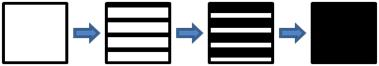 blinds(vertical)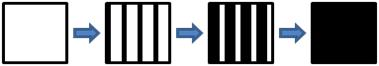 box(in)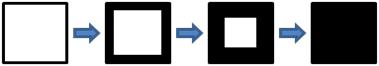 box(out)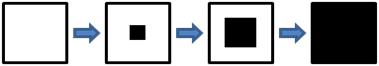 checkerboard(across)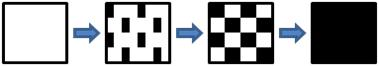 checkerboard(down)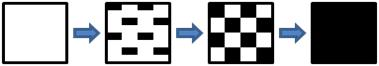 circle(in)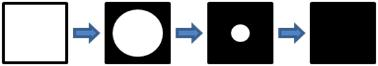 circle(out)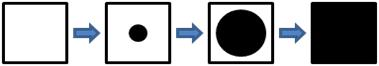 diamond(in)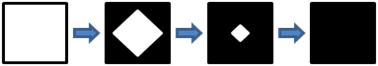 diamond(out)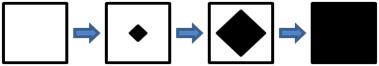 dissolve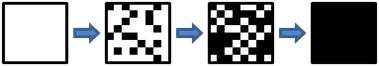 fade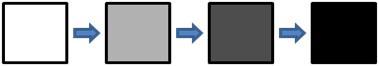 plus(in)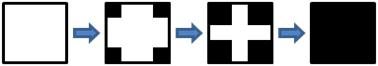 plus(out)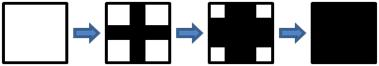 barn(inVertical)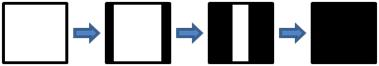 barn(inHorizontal)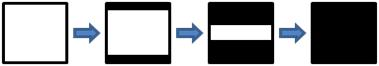 barn(outVertical)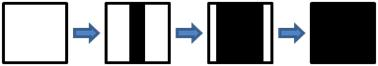 barn(outHorizontal)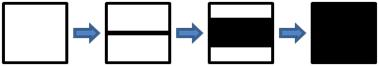 randombar(horizontal)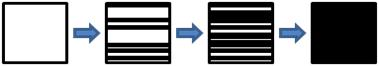 randombar(vertical)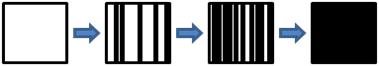 strips(downLeft)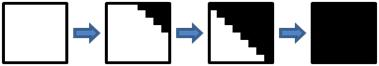 strips(upLeft)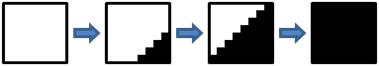 strips(downRight)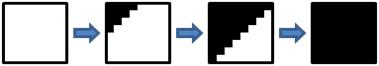 strips(upRight)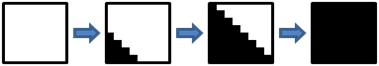 wedge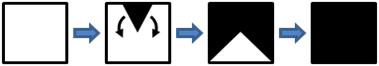 wheel(1)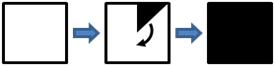 wheel(2)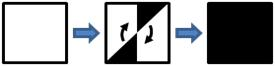 wheel(3)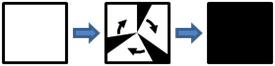 wheel(4)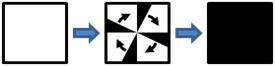 wheel(8)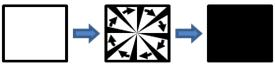 wipe(right)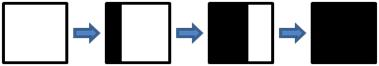 wipe(left)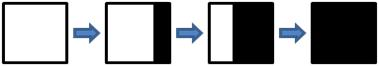 wipe(up)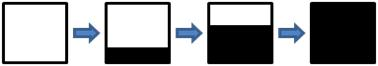 wipe(down)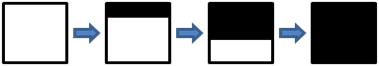 FieldMeaningvarProgress.rh.recInstanceMUST be 0x002.varProgress.floatValueMUST be greater than or equal to 0, the normalized start time of the animation, and less than or equal to 1, the normalized end time of the animation.FieldMeaningvarRuntimeContext.rh.recInstanceMUST be 0x003.varRuntimeContext.stringValueMUST have a format as specified by the timeRuntimeContext field of the TimeRuntimeContext record01234567891012345678920123456789301rhrhrhrhrhrhrhrhrhrhrhrhrhrhrhrhrhrhrhrhrhrhrhrhrhrhrhrhrhrhrhrh................................................................................................ABCDreservedreservedreservedreservedreservedreservedreservedreservedreservedreservedreservedreservedreservedreservedreservedreservedreservedreservedreservedreservedreservedreservedreservedreservedreservedreservedreservedreservedeffectTransitioneffectTransitioneffectTransitioneffectTransitioneffectTransitioneffectTransitioneffectTransitioneffectTransitioneffectTransitioneffectTransitioneffectTransitioneffectTransitioneffectTransitioneffectTransitioneffectTransitioneffectTransitioneffectTransitioneffectTransitioneffectTransitioneffectTransitioneffectTransitioneffectTransitioneffectTransitioneffectTransitioneffectTransitioneffectTransitioneffectTransitioneffectTransitioneffectTransitioneffectTransitioneffectTransitioneffectTransitionFieldMeaningrh.recVerMUST be 0x0.rh.recInstanceMUST be 0x000.rh.recTypeMUST be an RT_TimeEffectBehavior.rh.recLenMUST be 0x00000008.ValueMeaning0x00000000Transition in: the object is completely invisible at the beginning of the transformation and becomes completely visible at the end of the transformation.0x00000001Transition out: the object is completely visible at the beginning of the transformation and becomes completely invisible at the end of the transformation.01234567891012345678920123456789301rhrhrhrhrhrhrhrhrhrhrhrhrhrhrhrhrhrhrhrhrhrhrhrhrhrhrhrhrhrhrhrh................................................................................................motionBehaviorAtom (40 bytes)motionBehaviorAtom (40 bytes)motionBehaviorAtom (40 bytes)motionBehaviorAtom (40 bytes)motionBehaviorAtom (40 bytes)motionBehaviorAtom (40 bytes)motionBehaviorAtom (40 bytes)motionBehaviorAtom (40 bytes)motionBehaviorAtom (40 bytes)motionBehaviorAtom (40 bytes)motionBehaviorAtom (40 bytes)motionBehaviorAtom (40 bytes)motionBehaviorAtom (40 bytes)motionBehaviorAtom (40 bytes)motionBehaviorAtom (40 bytes)motionBehaviorAtom (40 bytes)motionBehaviorAtom (40 bytes)motionBehaviorAtom (40 bytes)motionBehaviorAtom (40 bytes)motionBehaviorAtom (40 bytes)motionBehaviorAtom (40 bytes)motionBehaviorAtom (40 bytes)motionBehaviorAtom (40 bytes)motionBehaviorAtom (40 bytes)motionBehaviorAtom (40 bytes)motionBehaviorAtom (40 bytes)motionBehaviorAtom (40 bytes)motionBehaviorAtom (40 bytes)motionBehaviorAtom (40 bytes)motionBehaviorAtom (40 bytes)motionBehaviorAtom (40 bytes)motionBehaviorAtom (40 bytes)................................................................................................................................................................................................varPath (variable)varPath (variable)varPath (variable)varPath (variable)varPath (variable)varPath (variable)varPath (variable)varPath (variable)varPath (variable)varPath (variable)varPath (variable)varPath (variable)varPath (variable)varPath (variable)varPath (variable)varPath (variable)varPath (variable)varPath (variable)varPath (variable)varPath (variable)varPath (variable)varPath (variable)varPath (variable)varPath (variable)varPath (variable)varPath (variable)varPath (variable)varPath (variable)varPath (variable)varPath (variable)varPath (variable)varPath (variable)................................................................................................reserved (13 bytes, optional)reserved (13 bytes, optional)reserved (13 bytes, optional)reserved (13 bytes, optional)reserved (13 bytes, optional)reserved (13 bytes, optional)reserved (13 bytes, optional)reserved (13 bytes, optional)reserved (13 bytes, optional)reserved (13 bytes, optional)reserved (13 bytes, optional)reserved (13 bytes, optional)reserved (13 bytes, optional)reserved (13 bytes, optional)reserved (13 bytes, optional)reserved (13 bytes, optional)reserved (13 bytes, optional)reserved (13 bytes, optional)reserved (13 bytes, optional)reserved (13 bytes, optional)reserved (13 bytes, optional)reserved (13 bytes, optional)reserved (13 bytes, optional)reserved (13 bytes, optional)reserved (13 bytes, optional)reserved (13 bytes, optional)reserved (13 bytes, optional)reserved (13 bytes, optional)reserved (13 bytes, optional)reserved (13 bytes, optional)reserved (13 bytes, optional)reserved (13 bytes, optional)........................................................................................................................................................................................................................timeBehavior (variable)timeBehavior (variable)timeBehavior (variable)timeBehavior (variable)timeBehavior (variable)timeBehavior (variable)timeBehavior (variable)timeBehavior (variable)timeBehavior (variable)timeBehavior (variable)timeBehavior (variable)timeBehavior (variable)timeBehavior (variable)timeBehavior (variable)timeBehavior (variable)timeBehavior (variable)timeBehavior (variable)timeBehavior (variable)timeBehavior (variable)timeBehavior (variable)timeBehavior (variable)timeBehavior (variable)timeBehavior (variable)timeBehavior (variable)................................................................................................FieldMeaningrh.recVerMUST be 0xF.rh.recInstanceMUST be 0x000.rh.recTypeMUST be an RT_TimeMotionBehaviorContainer.ActionMeaningM = move to This action requires a point specified by two coordinates.Move to will move the object to the specified point. It does not animate the object to that point; rather, the object will snap to the given point.L = line toThis action requires a point specified by two coordinates.Line to will move the object to the specified point along the shortest line between the current point and the specified point.C = curve toThis action requires three points specified by six coordinates.Curve to will move the object along a cubic Bezier curve specified by the current point and the three provided points.Z=close loopThis action requires no points.Close loop will move the object back to where it was before the path began along the shortest line between the current point and the starting point.The relative and absolute versions of this action are identical.E=endThis action requires no points.End will terminate the motion path. Any action specified in the string after the End action is ignored. If this action is not present at the end of a string and the string ends, this action will be implied.The relative and absolute versions of this action are identical.01234567891012345678920123456789301rhrhrhrhrhrhrhrhrhrhrhrhrhrhrhrhrhrhrhrhrhrhrhrhrhrhrhrhrhrhrhrh................................................................................................ABCDEFGHreserved2reserved2reserved2reserved2reserved2reserved2reserved2reserved2reserved2reserved2reserved2reserved2reserved2reserved2reserved2reserved2reserved2reserved2reserved2reserved2reserved2reserved2reserved2reserved2fXByfXByfXByfXByfXByfXByfXByfXByfXByfXByfXByfXByfXByfXByfXByfXByfXByfXByfXByfXByfXByfXByfXByfXByfXByfXByfXByfXByfXByfXByfXByfXByfYByfYByfYByfYByfYByfYByfYByfYByfYByfYByfYByfYByfYByfYByfYByfYByfYByfYByfYByfYByfYByfYByfYByfYByfYByfYByfYByfYByfYByfYByfYByfYByfXFromfXFromfXFromfXFromfXFromfXFromfXFromfXFromfXFromfXFromfXFromfXFromfXFromfXFromfXFromfXFromfXFromfXFromfXFromfXFromfXFromfXFromfXFromfXFromfXFromfXFromfXFromfXFromfXFromfXFromfXFromfXFromfYFromfYFromfYFromfYFromfYFromfYFromfYFromfYFromfYFromfYFromfYFromfYFromfYFromfYFromfYFromfYFromfYFromfYFromfYFromfYFromfYFromfYFromfYFromfYFromfYFromfYFromfYFromfYFromfYFromfYFromfYFromfYFromfXTofXTofXTofXTofXTofXTofXTofXTofXTofXTofXTofXTofXTofXTofXTofXTofXTofXTofXTofXTofXTofXTofXTofXTofXTofXTofXTofXTofXTofXTofXTofXTofYTofYTofYTofYTofYTofYTofYTofYTofYTofYTofYTofYTofYTofYTofYTofYTofYTofYTofYTofYTofYTofYTofYTofYTofYTofYTofYTofYTofYTofYTofYTofYTobehaviorOriginbehaviorOriginbehaviorOriginbehaviorOriginbehaviorOriginbehaviorOriginbehaviorOriginbehaviorOriginbehaviorOriginbehaviorOriginbehaviorOriginbehaviorOriginbehaviorOriginbehaviorOriginbehaviorOriginbehaviorOriginbehaviorOriginbehaviorOriginbehaviorOriginbehaviorOriginbehaviorOriginbehaviorOriginbehaviorOriginbehaviorOriginbehaviorOriginbehaviorOriginbehaviorOriginbehaviorOriginbehaviorOriginbehaviorOriginbehaviorOriginbehaviorOriginFieldMeaningrh.recVerMUST be 0x0.rh.recInstanceMUST be 0x000.rh.recTypeMUST be an RT_TimeMotionBehavior.rh.recLenMUST be 0x00000020.ValueMeaning0x00000000The origin is at the upper left corner of the slide that contains the object.0x00000001Same as 0x00000000.0x00000002The origin is at the center of the object.01234567891012345678920123456789301rhrhrhrhrhrhrhrhrhrhrhrhrhrhrhrhrhrhrhrhrhrhrhrhrhrhrhrhrhrhrhrh................................................................................................rotationBehaviorAtom (28 bytes)rotationBehaviorAtom (28 bytes)rotationBehaviorAtom (28 bytes)rotationBehaviorAtom (28 bytes)rotationBehaviorAtom (28 bytes)rotationBehaviorAtom (28 bytes)rotationBehaviorAtom (28 bytes)rotationBehaviorAtom (28 bytes)rotationBehaviorAtom (28 bytes)rotationBehaviorAtom (28 bytes)rotationBehaviorAtom (28 bytes)rotationBehaviorAtom (28 bytes)rotationBehaviorAtom (28 bytes)rotationBehaviorAtom (28 bytes)rotationBehaviorAtom (28 bytes)rotationBehaviorAtom (28 bytes)rotationBehaviorAtom (28 bytes)rotationBehaviorAtom (28 bytes)rotationBehaviorAtom (28 bytes)rotationBehaviorAtom (28 bytes)rotationBehaviorAtom (28 bytes)rotationBehaviorAtom (28 bytes)rotationBehaviorAtom (28 bytes)rotationBehaviorAtom (28 bytes)rotationBehaviorAtom (28 bytes)rotationBehaviorAtom (28 bytes)rotationBehaviorAtom (28 bytes)rotationBehaviorAtom (28 bytes)rotationBehaviorAtom (28 bytes)rotationBehaviorAtom (28 bytes)rotationBehaviorAtom (28 bytes)rotationBehaviorAtom (28 bytes)................................................................................................................................................................................................behavior (variable)behavior (variable)behavior (variable)behavior (variable)behavior (variable)behavior (variable)behavior (variable)behavior (variable)behavior (variable)behavior (variable)behavior (variable)behavior (variable)behavior (variable)behavior (variable)behavior (variable)behavior (variable)behavior (variable)behavior (variable)behavior (variable)behavior (variable)behavior (variable)behavior (variable)behavior (variable)behavior (variable)behavior (variable)behavior (variable)behavior (variable)behavior (variable)behavior (variable)behavior (variable)behavior (variable)behavior (variable)................................................................................................FieldMeaningrh.recVerMUST be 0xF.rh.recInstanceMUST be 0x000.rh.recTypeMUST be an RT_TimeRotationBehaviorContainer.01234567891012345678920123456789301rhrhrhrhrhrhrhrhrhrhrhrhrhrhrhrhrhrhrhrhrhrhrhrhrhrhrhrhrhrhrhrh................................................................................................ABCDreservedreservedreservedreservedreservedreservedreservedreservedreservedreservedreservedreservedreservedreservedreservedreservedreservedreservedreservedreservedreservedreservedreservedreservedreservedreservedreservedreservedfByfByfByfByfByfByfByfByfByfByfByfByfByfByfByfByfByfByfByfByfByfByfByfByfByfByfByfByfByfByfByfByfFromfFromfFromfFromfFromfFromfFromfFromfFromfFromfFromfFromfFromfFromfFromfFromfFromfFromfFromfFromfFromfFromfFromfFromfFromfFromfFromfFromfFromfFromfFromfFromfTofTofTofTofTofTofTofTofTofTofTofTofTofTofTofTofTofTofTofTofTofTofTofTofTofTofTofTofTofTofTofTorotationDirectionrotationDirectionrotationDirectionrotationDirectionrotationDirectionrotationDirectionrotationDirectionrotationDirectionrotationDirectionrotationDirectionrotationDirectionrotationDirectionrotationDirectionrotationDirectionrotationDirectionrotationDirectionrotationDirectionrotationDirectionrotationDirectionrotationDirectionrotationDirectionrotationDirectionrotationDirectionrotationDirectionrotationDirectionrotationDirectionrotationDirectionrotationDirectionrotationDirectionrotationDirectionrotationDirectionrotationDirectionFieldMeaningrh.recVerMUST be 0x0.rh.recInstanceMUST be 0x000.rh.recTypeMUST be an RT_TimeRotationBehavior.rh.recLenMUST be 0x00000014.ValueMeaning0x00000000Rotate clockwise.0x00000001Rotate counter clockwise.01234567891012345678920123456789301rhrhrhrhrhrhrhrhrhrhrhrhrhrhrhrhrhrhrhrhrhrhrhrhrhrhrhrhrhrhrhrh................................................................................................scaleBehaviorAtom (40 bytes)scaleBehaviorAtom (40 bytes)scaleBehaviorAtom (40 bytes)scaleBehaviorAtom (40 bytes)scaleBehaviorAtom (40 bytes)scaleBehaviorAtom (40 bytes)scaleBehaviorAtom (40 bytes)scaleBehaviorAtom (40 bytes)scaleBehaviorAtom (40 bytes)scaleBehaviorAtom (40 bytes)scaleBehaviorAtom (40 bytes)scaleBehaviorAtom (40 bytes)scaleBehaviorAtom (40 bytes)scaleBehaviorAtom (40 bytes)scaleBehaviorAtom (40 bytes)scaleBehaviorAtom (40 bytes)scaleBehaviorAtom (40 bytes)scaleBehaviorAtom (40 bytes)scaleBehaviorAtom (40 bytes)scaleBehaviorAtom (40 bytes)scaleBehaviorAtom (40 bytes)scaleBehaviorAtom (40 bytes)scaleBehaviorAtom (40 bytes)scaleBehaviorAtom (40 bytes)scaleBehaviorAtom (40 bytes)scaleBehaviorAtom (40 bytes)scaleBehaviorAtom (40 bytes)scaleBehaviorAtom (40 bytes)scaleBehaviorAtom (40 bytes)scaleBehaviorAtom (40 bytes)scaleBehaviorAtom (40 bytes)scaleBehaviorAtom (40 bytes)................................................................................................................................................................................................behavior (variable)behavior (variable)behavior (variable)behavior (variable)behavior (variable)behavior (variable)behavior (variable)behavior (variable)behavior (variable)behavior (variable)behavior (variable)behavior (variable)behavior (variable)behavior (variable)behavior (variable)behavior (variable)behavior (variable)behavior (variable)behavior (variable)behavior (variable)behavior (variable)behavior (variable)behavior (variable)behavior (variable)behavior (variable)behavior (variable)behavior (variable)behavior (variable)behavior (variable)behavior (variable)behavior (variable)behavior (variable)................................................................................................FieldMeaningrh.recVerMUST be 0xF.rh.recInstanceMUST be 0x000.rh.recTypeMUST be an RT_TimeScaleBehaviorContainer.01234567891012345678920123456789301rhrhrhrhrhrhrhrhrhrhrhrhrhrhrhrhrhrhrhrhrhrhrhrhrhrhrhrhrhrhrhrh................................................................................................ABCDreservedreservedreservedreservedreservedreservedreservedreservedreservedreservedreservedreservedreservedreservedreservedreservedreservedreservedreservedreservedreservedreservedreservedreservedreservedreservedreservedreservedfXByfXByfXByfXByfXByfXByfXByfXByfXByfXByfXByfXByfXByfXByfXByfXByfXByfXByfXByfXByfXByfXByfXByfXByfXByfXByfXByfXByfXByfXByfXByfXByfYByfYByfYByfYByfYByfYByfYByfYByfYByfYByfYByfYByfYByfYByfYByfYByfYByfYByfYByfYByfYByfYByfYByfYByfYByfYByfYByfYByfYByfYByfYByfYByfXFromfXFromfXFromfXFromfXFromfXFromfXFromfXFromfXFromfXFromfXFromfXFromfXFromfXFromfXFromfXFromfXFromfXFromfXFromfXFromfXFromfXFromfXFromfXFromfXFromfXFromfXFromfXFromfXFromfXFromfXFromfXFromfYFromfYFromfYFromfYFromfYFromfYFromfYFromfYFromfYFromfYFromfYFromfYFromfYFromfYFromfYFromfYFromfYFromfYFromfYFromfYFromfYFromfYFromfYFromfYFromfYFromfYFromfYFromfYFromfYFromfYFromfYFromfYFromfXTofXTofXTofXTofXTofXTofXTofXTofXTofXTofXTofXTofXTofXTofXTofXTofXTofXTofXTofXTofXTofXTofXTofXTofXTofXTofXTofXTofXTofXTofXTofXTofYTofYTofYTofYTofYTofYTofYTofYTofYTofYTofYTofYTofYTofYTofYTofYTofYTofYTofYTofYTofYTofYTofYTofYTofYTofYTofYTofYTofYTofYTofYTofYTofZoomContentsfZoomContentsfZoomContentsfZoomContentsfZoomContentsfZoomContentsfZoomContentsfZoomContentsunusedunusedunusedunusedunusedunusedunusedunusedunusedunusedunusedunusedunusedunusedunusedunusedunusedunusedunusedunusedunusedunusedunusedunusedFieldMeaningrh.recVerMUST be 0x0.rh.recInstanceMUST be 0x000.rh.recTypeMUST be an RT_TimeScaleBehavior.rh.recLenMUST be 0x00000020.01234567891012345678920123456789301rhrhrhrhrhrhrhrhrhrhrhrhrhrhrhrhrhrhrhrhrhrhrhrhrhrhrhrhrhrhrhrh................................................................................................setBehaviorAtom (16 bytes)setBehaviorAtom (16 bytes)setBehaviorAtom (16 bytes)setBehaviorAtom (16 bytes)setBehaviorAtom (16 bytes)setBehaviorAtom (16 bytes)setBehaviorAtom (16 bytes)setBehaviorAtom (16 bytes)setBehaviorAtom (16 bytes)setBehaviorAtom (16 bytes)setBehaviorAtom (16 bytes)setBehaviorAtom (16 bytes)setBehaviorAtom (16 bytes)setBehaviorAtom (16 bytes)setBehaviorAtom (16 bytes)setBehaviorAtom (16 bytes)setBehaviorAtom (16 bytes)setBehaviorAtom (16 bytes)setBehaviorAtom (16 bytes)setBehaviorAtom (16 bytes)setBehaviorAtom (16 bytes)setBehaviorAtom (16 bytes)setBehaviorAtom (16 bytes)setBehaviorAtom (16 bytes)setBehaviorAtom (16 bytes)setBehaviorAtom (16 bytes)setBehaviorAtom (16 bytes)setBehaviorAtom (16 bytes)setBehaviorAtom (16 bytes)setBehaviorAtom (16 bytes)setBehaviorAtom (16 bytes)setBehaviorAtom (16 bytes)................................................................................................................................................................................................varTo (variable)varTo (variable)varTo (variable)varTo (variable)varTo (variable)varTo (variable)varTo (variable)varTo (variable)varTo (variable)varTo (variable)varTo (variable)varTo (variable)varTo (variable)varTo (variable)varTo (variable)varTo (variable)varTo (variable)varTo (variable)varTo (variable)varTo (variable)varTo (variable)varTo (variable)varTo (variable)varTo (variable)varTo (variable)varTo (variable)varTo (variable)varTo (variable)varTo (variable)varTo (variable)varTo (variable)varTo (variable)................................................................................................behavior (variable)behavior (variable)behavior (variable)behavior (variable)behavior (variable)behavior (variable)behavior (variable)behavior (variable)behavior (variable)behavior (variable)behavior (variable)behavior (variable)behavior (variable)behavior (variable)behavior (variable)behavior (variable)behavior (variable)behavior (variable)behavior (variable)behavior (variable)behavior (variable)behavior (variable)behavior (variable)behavior (variable)behavior (variable)behavior (variable)behavior (variable)behavior (variable)behavior (variable)behavior (variable)behavior (variable)behavior (variable)................................................................................................FieldMeaningrh.recVerMUST be 0xF.rh.recInstanceMUST be 0x000.rh.recTypeMUST be an RT_TimeSetBehaviorContainer.Attribute NamevarTo.stringValue Presetstyle.visibility"hidden", "visible"style.fontWeight"none", "normal", "bold"style.fontStyle"none", "normal", "italic"style.textEffectEmboss"none", "normal", "emboss"style.textShadow"none", "normal", "auto"style.textTransform"none", "normal", "sub", "super"style.textDecorationUnderline"false", "true"style.textEffectOutline"false", "true"style.textDecorationLineThrough"false", "true"imageData.grayscale"false", "true"fill.on"false", "f", "t", "true"fill.type"solid", "pattern", "tile", "frame", "gradientUnscaled", "gradient", "gradientCenter", "gradientRadial", "gradientTile", "background"fill.method"none", "linear", "sigma", "any"stroke.on"false", "f", "t", "true"stroke.linestyle"single", "thinThin", "thinThick", "thickThin", "thickBetweenThin"stroke.dashstyle"solid", "dot", "dash", "dashDot", "longDash", "longDashDot", "longDashDotDot"stroke.filltype"solid", "tile", "pattern", "frame"stroke.startArrow"none", "block", "classic", "diamond", "oval", "open", "chevron", "doublechevron"stroke.endArrow"none", "block", "classic", "diamond", "oval", "open", "chevron", "doublechevron"stroke.startArrowWidth"narrow", "medium", "wide"stroke.startArrowLength"short", "medium", "long"stroke.endArrowWidth"narrow", "medium", "wide"stroke.endArrowLength"short", "medium", "long"shadow.on"false", "f", "t", "true"shadow.type"single", "double", "emboss", "perspective"skew.on"false", "f", "t", "true"extrusion.on"false", "f", "t", "true"extrusion.type"parallel", "perspective"extrusion.render"solid", "wireframe", "boundingcube"extrusion.plane"xy", "zx", "yz"extrusion.lockrotationcenter"false", "true"extrusion.autorotationcenter"false", "true"extrusion.colormode"false", "true"Attribute NamevarTo.stringValueppt_xMUST be a valid FORMULA_OR_NUMBER as specified in the following ABNF (specified in [RFC5234]) grammar:FORMULA_OR_NUMBER = SETFORMULA / REAL_NUMBERSETFORMULA = "(" FORMULA ")"REAL_NUMBER = DEC_REGULAR_VALUE / DEC_PURE_FLOATINGDEC_REGULAR_VALUE = [ "-" ] DEC_NUMBER ["."] [DEC_NUMBER] [DEC_EXPONENT]DEC_PURE_FLOATING = [ "-" ] "." DEC_NUMBER [DEC_EXPONENT]DEC_NUMBER = 1*DIGITDEC_EXPONENT = [ "-" ] ( "e" / "E") DEC_NUMBERThe FORMULA rule is specified by the varFormula field of the TimeAnimationValueListEntry record.ppt_yMUST be a valid FORMULA_OR_NUMBER as specified in the following ABNF (specified in [RFC5234]) grammar:FORMULA_OR_NUMBER = SETFORMULA / REAL_NUMBERSETFORMULA = "(" FORMULA ")"REAL_NUMBER = DEC_REGULAR_VALUE / DEC_PURE_FLOATINGDEC_REGULAR_VALUE = [ "-" ] DEC_NUMBER ["."] [DEC_NUMBER] [DEC_EXPONENT]DEC_PURE_FLOATING = [ "-" ] "." DEC_NUMBER [DEC_EXPONENT]DEC_NUMBER = 1*DIGITDEC_EXPONENT = [ "-" ] ( "e" / "E") DEC_NUMBERThe FORMULA rule is specified by the varFormula field of the TimeAnimationValueListEntry record.ppt_wMUST be a valid FORMULA_OR_NUMBER as specified in the following ABNF (specified in [RFC5234]) grammar:FORMULA_OR_NUMBER = SETFORMULA / REAL_NUMBERSETFORMULA = "(" FORMULA ")"REAL_NUMBER = DEC_REGULAR_VALUE / DEC_PURE_FLOATINGDEC_REGULAR_VALUE = [ "-" ] DEC_NUMBER ["."] [DEC_NUMBER] [DEC_EXPONENT]DEC_PURE_FLOATING = [ "-" ] "." DEC_NUMBER [DEC_EXPONENT]DEC_NUMBER = 1*DIGITDEC_EXPONENT = [ "-" ] ( "e" / "E") DEC_NUMBERThe FORMULA rule is specified by the varFormula field of the TimeAnimationValueListEntry record.ppt_hMUST be a valid FORMULA_OR_NUMBER as specified in the following ABNF (specified in [RFC5234]) grammar:FORMULA_OR_NUMBER = SETFORMULA / REAL_NUMBERSETFORMULA = "(" FORMULA ")"REAL_NUMBER = DEC_REGULAR_VALUE / DEC_PURE_FLOATINGDEC_REGULAR_VALUE = [ "-" ] DEC_NUMBER ["."] [DEC_NUMBER] [DEC_EXPONENT]DEC_PURE_FLOATING = [ "-" ] "." DEC_NUMBER [DEC_EXPONENT]DEC_NUMBER = 1*DIGITDEC_EXPONENT = [ "-" ] ( "e" / "E") DEC_NUMBERThe FORMULA rule is specified by the varFormula field of the TimeAnimationValueListEntry record.ppt_rMUST be a valid FORMULA_OR_NUMBER as specified in the following ABNF (specified in [RFC5234]) grammar:FORMULA_OR_NUMBER = SETFORMULA / REAL_NUMBERSETFORMULA = "(" FORMULA ")"REAL_NUMBER = DEC_REGULAR_VALUE / DEC_PURE_FLOATINGDEC_REGULAR_VALUE = [ "-" ] DEC_NUMBER ["."] [DEC_NUMBER] [DEC_EXPONENT]DEC_PURE_FLOATING = [ "-" ] "." DEC_NUMBER [DEC_EXPONENT]DEC_NUMBER = 1*DIGITDEC_EXPONENT = [ "-" ] ( "e" / "E") DEC_NUMBERThe FORMULA rule is specified by the varFormula field of the TimeAnimationValueListEntry record.xshearMUST be a valid FORMULA_OR_NUMBER as specified in the following ABNF (specified in [RFC5234]) grammar:FORMULA_OR_NUMBER = SETFORMULA / REAL_NUMBERSETFORMULA = "(" FORMULA ")"REAL_NUMBER = DEC_REGULAR_VALUE / DEC_PURE_FLOATINGDEC_REGULAR_VALUE = [ "-" ] DEC_NUMBER ["."] [DEC_NUMBER] [DEC_EXPONENT]DEC_PURE_FLOATING = [ "-" ] "." DEC_NUMBER [DEC_EXPONENT]DEC_NUMBER = 1*DIGITDEC_EXPONENT = [ "-" ] ( "e" / "E") DEC_NUMBERThe FORMULA rule is specified by the varFormula field of the TimeAnimationValueListEntry record.yshearMUST be a valid FORMULA_OR_NUMBER as specified in the following ABNF (specified in [RFC5234]) grammar:FORMULA_OR_NUMBER = SETFORMULA / REAL_NUMBERSETFORMULA = "(" FORMULA ")"REAL_NUMBER = DEC_REGULAR_VALUE / DEC_PURE_FLOATINGDEC_REGULAR_VALUE = [ "-" ] DEC_NUMBER ["."] [DEC_NUMBER] [DEC_EXPONENT]DEC_PURE_FLOATING = [ "-" ] "." DEC_NUMBER [DEC_EXPONENT]DEC_NUMBER = 1*DIGITDEC_EXPONENT = [ "-" ] ( "e" / "E") DEC_NUMBERThe FORMULA rule is specified by the varFormula field of the TimeAnimationValueListEntry record.ScaleXMUST be a valid FORMULA_OR_NUMBER as specified in the following ABNF (specified in [RFC5234]) grammar:FORMULA_OR_NUMBER = SETFORMULA / REAL_NUMBERSETFORMULA = "(" FORMULA ")"REAL_NUMBER = DEC_REGULAR_VALUE / DEC_PURE_FLOATINGDEC_REGULAR_VALUE = [ "-" ] DEC_NUMBER ["."] [DEC_NUMBER] [DEC_EXPONENT]DEC_PURE_FLOATING = [ "-" ] "." DEC_NUMBER [DEC_EXPONENT]DEC_NUMBER = 1*DIGITDEC_EXPONENT = [ "-" ] ( "e" / "E") DEC_NUMBERThe FORMULA rule is specified by the varFormula field of the TimeAnimationValueListEntry record.ScaleYMUST be a valid FORMULA_OR_NUMBER as specified in the following ABNF (specified in [RFC5234]) grammar:FORMULA_OR_NUMBER = SETFORMULA / REAL_NUMBERSETFORMULA = "(" FORMULA ")"REAL_NUMBER = DEC_REGULAR_VALUE / DEC_PURE_FLOATINGDEC_REGULAR_VALUE = [ "-" ] DEC_NUMBER ["."] [DEC_NUMBER] [DEC_EXPONENT]DEC_PURE_FLOATING = [ "-" ] "." DEC_NUMBER [DEC_EXPONENT]DEC_NUMBER = 1*DIGITDEC_EXPONENT = [ "-" ] ( "e" / "E") DEC_NUMBERThe FORMULA rule is specified by the varFormula field of the TimeAnimationValueListEntry record.rMUST be a valid FORMULA_OR_NUMBER as specified in the following ABNF (specified in [RFC5234]) grammar:FORMULA_OR_NUMBER = SETFORMULA / REAL_NUMBERSETFORMULA = "(" FORMULA ")"REAL_NUMBER = DEC_REGULAR_VALUE / DEC_PURE_FLOATINGDEC_REGULAR_VALUE = [ "-" ] DEC_NUMBER ["."] [DEC_NUMBER] [DEC_EXPONENT]DEC_PURE_FLOATING = [ "-" ] "." DEC_NUMBER [DEC_EXPONENT]DEC_NUMBER = 1*DIGITDEC_EXPONENT = [ "-" ] ( "e" / "E") DEC_NUMBERThe FORMULA rule is specified by the varFormula field of the TimeAnimationValueListEntry record.style.opacityMUST be a valid FORMULA_OR_NUMBER as specified in the following ABNF (specified in [RFC5234]) grammar:FORMULA_OR_NUMBER = SETFORMULA / REAL_NUMBERSETFORMULA = "(" FORMULA ")"REAL_NUMBER = DEC_REGULAR_VALUE / DEC_PURE_FLOATINGDEC_REGULAR_VALUE = [ "-" ] DEC_NUMBER ["."] [DEC_NUMBER] [DEC_EXPONENT]DEC_PURE_FLOATING = [ "-" ] "." DEC_NUMBER [DEC_EXPONENT]DEC_NUMBER = 1*DIGITDEC_EXPONENT = [ "-" ] ( "e" / "E") DEC_NUMBERThe FORMULA rule is specified by the varFormula field of the TimeAnimationValueListEntry record.style.rotationMUST be a valid FORMULA_OR_NUMBER as specified in the following ABNF (specified in [RFC5234]) grammar:FORMULA_OR_NUMBER = SETFORMULA / REAL_NUMBERSETFORMULA = "(" FORMULA ")"REAL_NUMBER = DEC_REGULAR_VALUE / DEC_PURE_FLOATINGDEC_REGULAR_VALUE = [ "-" ] DEC_NUMBER ["."] [DEC_NUMBER] [DEC_EXPONENT]DEC_PURE_FLOATING = [ "-" ] "." DEC_NUMBER [DEC_EXPONENT]DEC_NUMBER = 1*DIGITDEC_EXPONENT = [ "-" ] ( "e" / "E") DEC_NUMBERThe FORMULA rule is specified by the varFormula field of the TimeAnimationValueListEntry record.style.fontSizeMUST be a valid FORMULA_OR_NUMBER as specified in the following ABNF (specified in [RFC5234]) grammar:FORMULA_OR_NUMBER = SETFORMULA / REAL_NUMBERSETFORMULA = "(" FORMULA ")"REAL_NUMBER = DEC_REGULAR_VALUE / DEC_PURE_FLOATINGDEC_REGULAR_VALUE = [ "-" ] DEC_NUMBER ["."] [DEC_NUMBER] [DEC_EXPONENT]DEC_PURE_FLOATING = [ "-" ] "." DEC_NUMBER [DEC_EXPONENT]DEC_NUMBER = 1*DIGITDEC_EXPONENT = [ "-" ] ( "e" / "E") DEC_NUMBERThe FORMULA rule is specified by the varFormula field of the TimeAnimationValueListEntry record.style.sRotationMUST be a valid FORMULA_OR_NUMBER as specified in the following ABNF (specified in [RFC5234]) grammar:FORMULA_OR_NUMBER = SETFORMULA / REAL_NUMBERSETFORMULA = "(" FORMULA ")"REAL_NUMBER = DEC_REGULAR_VALUE / DEC_PURE_FLOATINGDEC_REGULAR_VALUE = [ "-" ] DEC_NUMBER ["."] [DEC_NUMBER] [DEC_EXPONENT]DEC_PURE_FLOATING = [ "-" ] "." DEC_NUMBER [DEC_EXPONENT]DEC_NUMBER = 1*DIGITDEC_EXPONENT = [ "-" ] ( "e" / "E") DEC_NUMBERThe FORMULA rule is specified by the varFormula field of the TimeAnimationValueListEntry record.imageData.cropTopMUST be a valid FORMULA_OR_NUMBER as specified in the following ABNF (specified in [RFC5234]) grammar:FORMULA_OR_NUMBER = SETFORMULA / REAL_NUMBERSETFORMULA = "(" FORMULA ")"REAL_NUMBER = DEC_REGULAR_VALUE / DEC_PURE_FLOATINGDEC_REGULAR_VALUE = [ "-" ] DEC_NUMBER ["."] [DEC_NUMBER] [DEC_EXPONENT]DEC_PURE_FLOATING = [ "-" ] "." DEC_NUMBER [DEC_EXPONENT]DEC_NUMBER = 1*DIGITDEC_EXPONENT = [ "-" ] ( "e" / "E") DEC_NUMBERThe FORMULA rule is specified by the varFormula field of the TimeAnimationValueListEntry record.imageData.cropBottomMUST be a valid FORMULA_OR_NUMBER as specified in the following ABNF (specified in [RFC5234]) grammar:FORMULA_OR_NUMBER = SETFORMULA / REAL_NUMBERSETFORMULA = "(" FORMULA ")"REAL_NUMBER = DEC_REGULAR_VALUE / DEC_PURE_FLOATINGDEC_REGULAR_VALUE = [ "-" ] DEC_NUMBER ["."] [DEC_NUMBER] [DEC_EXPONENT]DEC_PURE_FLOATING = [ "-" ] "." DEC_NUMBER [DEC_EXPONENT]DEC_NUMBER = 1*DIGITDEC_EXPONENT = [ "-" ] ( "e" / "E") DEC_NUMBERThe FORMULA rule is specified by the varFormula field of the TimeAnimationValueListEntry record.imageData.cropLeftMUST be a valid FORMULA_OR_NUMBER as specified in the following ABNF (specified in [RFC5234]) grammar:FORMULA_OR_NUMBER = SETFORMULA / REAL_NUMBERSETFORMULA = "(" FORMULA ")"REAL_NUMBER = DEC_REGULAR_VALUE / DEC_PURE_FLOATINGDEC_REGULAR_VALUE = [ "-" ] DEC_NUMBER ["."] [DEC_NUMBER] [DEC_EXPONENT]DEC_PURE_FLOATING = [ "-" ] "." DEC_NUMBER [DEC_EXPONENT]DEC_NUMBER = 1*DIGITDEC_EXPONENT = [ "-" ] ( "e" / "E") DEC_NUMBERThe FORMULA rule is specified by the varFormula field of the TimeAnimationValueListEntry record.imageData.cropRightMUST be a valid FORMULA_OR_NUMBER as specified in the following ABNF (specified in [RFC5234]) grammar:FORMULA_OR_NUMBER = SETFORMULA / REAL_NUMBERSETFORMULA = "(" FORMULA ")"REAL_NUMBER = DEC_REGULAR_VALUE / DEC_PURE_FLOATINGDEC_REGULAR_VALUE = [ "-" ] DEC_NUMBER ["."] [DEC_NUMBER] [DEC_EXPONENT]DEC_PURE_FLOATING = [ "-" ] "." DEC_NUMBER [DEC_EXPONENT]DEC_NUMBER = 1*DIGITDEC_EXPONENT = [ "-" ] ( "e" / "E") DEC_NUMBERThe FORMULA rule is specified by the varFormula field of the TimeAnimationValueListEntry record.imageData.gainMUST be a valid FORMULA_OR_NUMBER as specified in the following ABNF (specified in [RFC5234]) grammar:FORMULA_OR_NUMBER = SETFORMULA / REAL_NUMBERSETFORMULA = "(" FORMULA ")"REAL_NUMBER = DEC_REGULAR_VALUE / DEC_PURE_FLOATINGDEC_REGULAR_VALUE = [ "-" ] DEC_NUMBER ["."] [DEC_NUMBER] [DEC_EXPONENT]DEC_PURE_FLOATING = [ "-" ] "." DEC_NUMBER [DEC_EXPONENT]DEC_NUMBER = 1*DIGITDEC_EXPONENT = [ "-" ] ( "e" / "E") DEC_NUMBERThe FORMULA rule is specified by the varFormula field of the TimeAnimationValueListEntry record.imageData.blacklevelMUST be a valid FORMULA_OR_NUMBER as specified in the following ABNF (specified in [RFC5234]) grammar:FORMULA_OR_NUMBER = SETFORMULA / REAL_NUMBERSETFORMULA = "(" FORMULA ")"REAL_NUMBER = DEC_REGULAR_VALUE / DEC_PURE_FLOATINGDEC_REGULAR_VALUE = [ "-" ] DEC_NUMBER ["."] [DEC_NUMBER] [DEC_EXPONENT]DEC_PURE_FLOATING = [ "-" ] "." DEC_NUMBER [DEC_EXPONENT]DEC_NUMBER = 1*DIGITDEC_EXPONENT = [ "-" ] ( "e" / "E") DEC_NUMBERThe FORMULA rule is specified by the varFormula field of the TimeAnimationValueListEntry record.imageData.gammaMUST be a valid FORMULA_OR_NUMBER as specified in the following ABNF (specified in [RFC5234]) grammar:FORMULA_OR_NUMBER = SETFORMULA / REAL_NUMBERSETFORMULA = "(" FORMULA ")"REAL_NUMBER = DEC_REGULAR_VALUE / DEC_PURE_FLOATINGDEC_REGULAR_VALUE = [ "-" ] DEC_NUMBER ["."] [DEC_NUMBER] [DEC_EXPONENT]DEC_PURE_FLOATING = [ "-" ] "." DEC_NUMBER [DEC_EXPONENT]DEC_NUMBER = 1*DIGITDEC_EXPONENT = [ "-" ] ( "e" / "E") DEC_NUMBERThe FORMULA rule is specified by the varFormula field of the TimeAnimationValueListEntry record.fill.opacityMUST be a valid FORMULA_OR_NUMBER as specified in the following ABNF (specified in [RFC5234]) grammar:FORMULA_OR_NUMBER = SETFORMULA / REAL_NUMBERSETFORMULA = "(" FORMULA ")"REAL_NUMBER = DEC_REGULAR_VALUE / DEC_PURE_FLOATINGDEC_REGULAR_VALUE = [ "-" ] DEC_NUMBER ["."] [DEC_NUMBER] [DEC_EXPONENT]DEC_PURE_FLOATING = [ "-" ] "." DEC_NUMBER [DEC_EXPONENT]DEC_NUMBER = 1*DIGITDEC_EXPONENT = [ "-" ] ( "e" / "E") DEC_NUMBERThe FORMULA rule is specified by the varFormula field of the TimeAnimationValueListEntry record.fill.opacity2MUST be a valid FORMULA_OR_NUMBER as specified in the following ABNF (specified in [RFC5234]) grammar:FORMULA_OR_NUMBER = SETFORMULA / REAL_NUMBERSETFORMULA = "(" FORMULA ")"REAL_NUMBER = DEC_REGULAR_VALUE / DEC_PURE_FLOATINGDEC_REGULAR_VALUE = [ "-" ] DEC_NUMBER ["."] [DEC_NUMBER] [DEC_EXPONENT]DEC_PURE_FLOATING = [ "-" ] "." DEC_NUMBER [DEC_EXPONENT]DEC_NUMBER = 1*DIGITDEC_EXPONENT = [ "-" ] ( "e" / "E") DEC_NUMBERThe FORMULA rule is specified by the varFormula field of the TimeAnimationValueListEntry record.fill.angleMUST be a valid FORMULA_OR_NUMBER as specified in the following ABNF (specified in [RFC5234]) grammar:FORMULA_OR_NUMBER = SETFORMULA / REAL_NUMBERSETFORMULA = "(" FORMULA ")"REAL_NUMBER = DEC_REGULAR_VALUE / DEC_PURE_FLOATINGDEC_REGULAR_VALUE = [ "-" ] DEC_NUMBER ["."] [DEC_NUMBER] [DEC_EXPONENT]DEC_PURE_FLOATING = [ "-" ] "." DEC_NUMBER [DEC_EXPONENT]DEC_NUMBER = 1*DIGITDEC_EXPONENT = [ "-" ] ( "e" / "E") DEC_NUMBERThe FORMULA rule is specified by the varFormula field of the TimeAnimationValueListEntry record.fill.focusMUST be a valid FORMULA_OR_NUMBER as specified in the following ABNF (specified in [RFC5234]) grammar:FORMULA_OR_NUMBER = SETFORMULA / REAL_NUMBERSETFORMULA = "(" FORMULA ")"REAL_NUMBER = DEC_REGULAR_VALUE / DEC_PURE_FLOATINGDEC_REGULAR_VALUE = [ "-" ] DEC_NUMBER ["."] [DEC_NUMBER] [DEC_EXPONENT]DEC_PURE_FLOATING = [ "-" ] "." DEC_NUMBER [DEC_EXPONENT]DEC_NUMBER = 1*DIGITDEC_EXPONENT = [ "-" ] ( "e" / "E") DEC_NUMBERThe FORMULA rule is specified by the varFormula field of the TimeAnimationValueListEntry record.fill.focusposition.xMUST be a valid FORMULA_OR_NUMBER as specified in the following ABNF (specified in [RFC5234]) grammar:FORMULA_OR_NUMBER = SETFORMULA / REAL_NUMBERSETFORMULA = "(" FORMULA ")"REAL_NUMBER = DEC_REGULAR_VALUE / DEC_PURE_FLOATINGDEC_REGULAR_VALUE = [ "-" ] DEC_NUMBER ["."] [DEC_NUMBER] [DEC_EXPONENT]DEC_PURE_FLOATING = [ "-" ] "." DEC_NUMBER [DEC_EXPONENT]DEC_NUMBER = 1*DIGITDEC_EXPONENT = [ "-" ] ( "e" / "E") DEC_NUMBERThe FORMULA rule is specified by the varFormula field of the TimeAnimationValueListEntry record.fill.focusposition.yMUST be a valid FORMULA_OR_NUMBER as specified in the following ABNF (specified in [RFC5234]) grammar:FORMULA_OR_NUMBER = SETFORMULA / REAL_NUMBERSETFORMULA = "(" FORMULA ")"REAL_NUMBER = DEC_REGULAR_VALUE / DEC_PURE_FLOATINGDEC_REGULAR_VALUE = [ "-" ] DEC_NUMBER ["."] [DEC_NUMBER] [DEC_EXPONENT]DEC_PURE_FLOATING = [ "-" ] "." DEC_NUMBER [DEC_EXPONENT]DEC_NUMBER = 1*DIGITDEC_EXPONENT = [ "-" ] ( "e" / "E") DEC_NUMBERThe FORMULA rule is specified by the varFormula field of the TimeAnimationValueListEntry record.fill.focussize.xMUST be a valid FORMULA_OR_NUMBER as specified in the following ABNF (specified in [RFC5234]) grammar:FORMULA_OR_NUMBER = SETFORMULA / REAL_NUMBERSETFORMULA = "(" FORMULA ")"REAL_NUMBER = DEC_REGULAR_VALUE / DEC_PURE_FLOATINGDEC_REGULAR_VALUE = [ "-" ] DEC_NUMBER ["."] [DEC_NUMBER] [DEC_EXPONENT]DEC_PURE_FLOATING = [ "-" ] "." DEC_NUMBER [DEC_EXPONENT]DEC_NUMBER = 1*DIGITDEC_EXPONENT = [ "-" ] ( "e" / "E") DEC_NUMBERThe FORMULA rule is specified by the varFormula field of the TimeAnimationValueListEntry record.fill.focussize.yMUST be a valid FORMULA_OR_NUMBER as specified in the following ABNF (specified in [RFC5234]) grammar:FORMULA_OR_NUMBER = SETFORMULA / REAL_NUMBERSETFORMULA = "(" FORMULA ")"REAL_NUMBER = DEC_REGULAR_VALUE / DEC_PURE_FLOATINGDEC_REGULAR_VALUE = [ "-" ] DEC_NUMBER ["."] [DEC_NUMBER] [DEC_EXPONENT]DEC_PURE_FLOATING = [ "-" ] "." DEC_NUMBER [DEC_EXPONENT]DEC_NUMBER = 1*DIGITDEC_EXPONENT = [ "-" ] ( "e" / "E") DEC_NUMBERThe FORMULA rule is specified by the varFormula field of the TimeAnimationValueListEntry record.stroke.weightMUST be a valid FORMULA_OR_NUMBER as specified in the following ABNF (specified in [RFC5234]) grammar:FORMULA_OR_NUMBER = SETFORMULA / REAL_NUMBERSETFORMULA = "(" FORMULA ")"REAL_NUMBER = DEC_REGULAR_VALUE / DEC_PURE_FLOATINGDEC_REGULAR_VALUE = [ "-" ] DEC_NUMBER ["."] [DEC_NUMBER] [DEC_EXPONENT]DEC_PURE_FLOATING = [ "-" ] "." DEC_NUMBER [DEC_EXPONENT]DEC_NUMBER = 1*DIGITDEC_EXPONENT = [ "-" ] ( "e" / "E") DEC_NUMBERThe FORMULA rule is specified by the varFormula field of the TimeAnimationValueListEntry record.stroke.opacityMUST be a valid FORMULA_OR_NUMBER as specified in the following ABNF (specified in [RFC5234]) grammar:FORMULA_OR_NUMBER = SETFORMULA / REAL_NUMBERSETFORMULA = "(" FORMULA ")"REAL_NUMBER = DEC_REGULAR_VALUE / DEC_PURE_FLOATINGDEC_REGULAR_VALUE = [ "-" ] DEC_NUMBER ["."] [DEC_NUMBER] [DEC_EXPONENT]DEC_PURE_FLOATING = [ "-" ] "." DEC_NUMBER [DEC_EXPONENT]DEC_NUMBER = 1*DIGITDEC_EXPONENT = [ "-" ] ( "e" / "E") DEC_NUMBERThe FORMULA rule is specified by the varFormula field of the TimeAnimationValueListEntry record.stroke.imagesize.xMUST be a valid FORMULA_OR_NUMBER as specified in the following ABNF (specified in [RFC5234]) grammar:FORMULA_OR_NUMBER = SETFORMULA / REAL_NUMBERSETFORMULA = "(" FORMULA ")"REAL_NUMBER = DEC_REGULAR_VALUE / DEC_PURE_FLOATINGDEC_REGULAR_VALUE = [ "-" ] DEC_NUMBER ["."] [DEC_NUMBER] [DEC_EXPONENT]DEC_PURE_FLOATING = [ "-" ] "." DEC_NUMBER [DEC_EXPONENT]DEC_NUMBER = 1*DIGITDEC_EXPONENT = [ "-" ] ( "e" / "E") DEC_NUMBERThe FORMULA rule is specified by the varFormula field of the TimeAnimationValueListEntry record.stroke.imagesize.yMUST be a valid FORMULA_OR_NUMBER as specified in the following ABNF (specified in [RFC5234]) grammar:FORMULA_OR_NUMBER = SETFORMULA / REAL_NUMBERSETFORMULA = "(" FORMULA ")"REAL_NUMBER = DEC_REGULAR_VALUE / DEC_PURE_FLOATINGDEC_REGULAR_VALUE = [ "-" ] DEC_NUMBER ["."] [DEC_NUMBER] [DEC_EXPONENT]DEC_PURE_FLOATING = [ "-" ] "." DEC_NUMBER [DEC_EXPONENT]DEC_NUMBER = 1*DIGITDEC_EXPONENT = [ "-" ] ( "e" / "E") DEC_NUMBERThe FORMULA rule is specified by the varFormula field of the TimeAnimationValueListEntry record.shadow.opacityMUST be a valid FORMULA_OR_NUMBER as specified in the following ABNF (specified in [RFC5234]) grammar:FORMULA_OR_NUMBER = SETFORMULA / REAL_NUMBERSETFORMULA = "(" FORMULA ")"REAL_NUMBER = DEC_REGULAR_VALUE / DEC_PURE_FLOATINGDEC_REGULAR_VALUE = [ "-" ] DEC_NUMBER ["."] [DEC_NUMBER] [DEC_EXPONENT]DEC_PURE_FLOATING = [ "-" ] "." DEC_NUMBER [DEC_EXPONENT]DEC_NUMBER = 1*DIGITDEC_EXPONENT = [ "-" ] ( "e" / "E") DEC_NUMBERThe FORMULA rule is specified by the varFormula field of the TimeAnimationValueListEntry record.shadow.offset.xMUST be a valid FORMULA_OR_NUMBER as specified in the following ABNF (specified in [RFC5234]) grammar:FORMULA_OR_NUMBER = SETFORMULA / REAL_NUMBERSETFORMULA = "(" FORMULA ")"REAL_NUMBER = DEC_REGULAR_VALUE / DEC_PURE_FLOATINGDEC_REGULAR_VALUE = [ "-" ] DEC_NUMBER ["."] [DEC_NUMBER] [DEC_EXPONENT]DEC_PURE_FLOATING = [ "-" ] "." DEC_NUMBER [DEC_EXPONENT]DEC_NUMBER = 1*DIGITDEC_EXPONENT = [ "-" ] ( "e" / "E") DEC_NUMBERThe FORMULA rule is specified by the varFormula field of the TimeAnimationValueListEntry record.shadow.offset.yMUST be a valid FORMULA_OR_NUMBER as specified in the following ABNF (specified in [RFC5234]) grammar:FORMULA_OR_NUMBER = SETFORMULA / REAL_NUMBERSETFORMULA = "(" FORMULA ")"REAL_NUMBER = DEC_REGULAR_VALUE / DEC_PURE_FLOATINGDEC_REGULAR_VALUE = [ "-" ] DEC_NUMBER ["."] [DEC_NUMBER] [DEC_EXPONENT]DEC_PURE_FLOATING = [ "-" ] "." DEC_NUMBER [DEC_EXPONENT]DEC_NUMBER = 1*DIGITDEC_EXPONENT = [ "-" ] ( "e" / "E") DEC_NUMBERThe FORMULA rule is specified by the varFormula field of the TimeAnimationValueListEntry record.shadow.offset2.xMUST be a valid FORMULA_OR_NUMBER as specified in the following ABNF (specified in [RFC5234]) grammar:FORMULA_OR_NUMBER = SETFORMULA / REAL_NUMBERSETFORMULA = "(" FORMULA ")"REAL_NUMBER = DEC_REGULAR_VALUE / DEC_PURE_FLOATINGDEC_REGULAR_VALUE = [ "-" ] DEC_NUMBER ["."] [DEC_NUMBER] [DEC_EXPONENT]DEC_PURE_FLOATING = [ "-" ] "." DEC_NUMBER [DEC_EXPONENT]DEC_NUMBER = 1*DIGITDEC_EXPONENT = [ "-" ] ( "e" / "E") DEC_NUMBERThe FORMULA rule is specified by the varFormula field of the TimeAnimationValueListEntry record.shadow.offset2.yMUST be a valid FORMULA_OR_NUMBER as specified in the following ABNF (specified in [RFC5234]) grammar:FORMULA_OR_NUMBER = SETFORMULA / REAL_NUMBERSETFORMULA = "(" FORMULA ")"REAL_NUMBER = DEC_REGULAR_VALUE / DEC_PURE_FLOATINGDEC_REGULAR_VALUE = [ "-" ] DEC_NUMBER ["."] [DEC_NUMBER] [DEC_EXPONENT]DEC_PURE_FLOATING = [ "-" ] "." DEC_NUMBER [DEC_EXPONENT]DEC_NUMBER = 1*DIGITDEC_EXPONENT = [ "-" ] ( "e" / "E") DEC_NUMBERThe FORMULA rule is specified by the varFormula field of the TimeAnimationValueListEntry record.shadow.origin.xMUST be a valid FORMULA_OR_NUMBER as specified in the following ABNF (specified in [RFC5234]) grammar:FORMULA_OR_NUMBER = SETFORMULA / REAL_NUMBERSETFORMULA = "(" FORMULA ")"REAL_NUMBER = DEC_REGULAR_VALUE / DEC_PURE_FLOATINGDEC_REGULAR_VALUE = [ "-" ] DEC_NUMBER ["."] [DEC_NUMBER] [DEC_EXPONENT]DEC_PURE_FLOATING = [ "-" ] "." DEC_NUMBER [DEC_EXPONENT]DEC_NUMBER = 1*DIGITDEC_EXPONENT = [ "-" ] ( "e" / "E") DEC_NUMBERThe FORMULA rule is specified by the varFormula field of the TimeAnimationValueListEntry record.shadow.origin.yMUST be a valid FORMULA_OR_NUMBER as specified in the following ABNF (specified in [RFC5234]) grammar:FORMULA_OR_NUMBER = SETFORMULA / REAL_NUMBERSETFORMULA = "(" FORMULA ")"REAL_NUMBER = DEC_REGULAR_VALUE / DEC_PURE_FLOATINGDEC_REGULAR_VALUE = [ "-" ] DEC_NUMBER ["."] [DEC_NUMBER] [DEC_EXPONENT]DEC_PURE_FLOATING = [ "-" ] "." DEC_NUMBER [DEC_EXPONENT]DEC_NUMBER = 1*DIGITDEC_EXPONENT = [ "-" ] ( "e" / "E") DEC_NUMBERThe FORMULA rule is specified by the varFormula field of the TimeAnimationValueListEntry record.shadow.matrix.xtoxMUST be a valid FORMULA_OR_NUMBER as specified in the following ABNF (specified in [RFC5234]) grammar:FORMULA_OR_NUMBER = SETFORMULA / REAL_NUMBERSETFORMULA = "(" FORMULA ")"REAL_NUMBER = DEC_REGULAR_VALUE / DEC_PURE_FLOATINGDEC_REGULAR_VALUE = [ "-" ] DEC_NUMBER ["."] [DEC_NUMBER] [DEC_EXPONENT]DEC_PURE_FLOATING = [ "-" ] "." DEC_NUMBER [DEC_EXPONENT]DEC_NUMBER = 1*DIGITDEC_EXPONENT = [ "-" ] ( "e" / "E") DEC_NUMBERThe FORMULA rule is specified by the varFormula field of the TimeAnimationValueListEntry record.shadow.matrix.ytoxMUST be a valid FORMULA_OR_NUMBER as specified in the following ABNF (specified in [RFC5234]) grammar:FORMULA_OR_NUMBER = SETFORMULA / REAL_NUMBERSETFORMULA = "(" FORMULA ")"REAL_NUMBER = DEC_REGULAR_VALUE / DEC_PURE_FLOATINGDEC_REGULAR_VALUE = [ "-" ] DEC_NUMBER ["."] [DEC_NUMBER] [DEC_EXPONENT]DEC_PURE_FLOATING = [ "-" ] "." DEC_NUMBER [DEC_EXPONENT]DEC_NUMBER = 1*DIGITDEC_EXPONENT = [ "-" ] ( "e" / "E") DEC_NUMBERThe FORMULA rule is specified by the varFormula field of the TimeAnimationValueListEntry record.shadow.matrix.ytoyMUST be a valid FORMULA_OR_NUMBER as specified in the following ABNF (specified in [RFC5234]) grammar:FORMULA_OR_NUMBER = SETFORMULA / REAL_NUMBERSETFORMULA = "(" FORMULA ")"REAL_NUMBER = DEC_REGULAR_VALUE / DEC_PURE_FLOATINGDEC_REGULAR_VALUE = [ "-" ] DEC_NUMBER ["."] [DEC_NUMBER] [DEC_EXPONENT]DEC_PURE_FLOATING = [ "-" ] "." DEC_NUMBER [DEC_EXPONENT]DEC_NUMBER = 1*DIGITDEC_EXPONENT = [ "-" ] ( "e" / "E") DEC_NUMBERThe FORMULA rule is specified by the varFormula field of the TimeAnimationValueListEntry record.shadow.matrix.perspectiveXMUST be a valid FORMULA_OR_NUMBER as specified in the following ABNF (specified in [RFC5234]) grammar:FORMULA_OR_NUMBER = SETFORMULA / REAL_NUMBERSETFORMULA = "(" FORMULA ")"REAL_NUMBER = DEC_REGULAR_VALUE / DEC_PURE_FLOATINGDEC_REGULAR_VALUE = [ "-" ] DEC_NUMBER ["."] [DEC_NUMBER] [DEC_EXPONENT]DEC_PURE_FLOATING = [ "-" ] "." DEC_NUMBER [DEC_EXPONENT]DEC_NUMBER = 1*DIGITDEC_EXPONENT = [ "-" ] ( "e" / "E") DEC_NUMBERThe FORMULA rule is specified by the varFormula field of the TimeAnimationValueListEntry record.shadow.matrix.perspectiveYMUST be a valid FORMULA_OR_NUMBER as specified in the following ABNF (specified in [RFC5234]) grammar:FORMULA_OR_NUMBER = SETFORMULA / REAL_NUMBERSETFORMULA = "(" FORMULA ")"REAL_NUMBER = DEC_REGULAR_VALUE / DEC_PURE_FLOATINGDEC_REGULAR_VALUE = [ "-" ] DEC_NUMBER ["."] [DEC_NUMBER] [DEC_EXPONENT]DEC_PURE_FLOATING = [ "-" ] "." DEC_NUMBER [DEC_EXPONENT]DEC_NUMBER = 1*DIGITDEC_EXPONENT = [ "-" ] ( "e" / "E") DEC_NUMBERThe FORMULA rule is specified by the varFormula field of the TimeAnimationValueListEntry record.skew.offset.xMUST be a valid FORMULA_OR_NUMBER as specified in the following ABNF (specified in [RFC5234]) grammar:FORMULA_OR_NUMBER = SETFORMULA / REAL_NUMBERSETFORMULA = "(" FORMULA ")"REAL_NUMBER = DEC_REGULAR_VALUE / DEC_PURE_FLOATINGDEC_REGULAR_VALUE = [ "-" ] DEC_NUMBER ["."] [DEC_NUMBER] [DEC_EXPONENT]DEC_PURE_FLOATING = [ "-" ] "." DEC_NUMBER [DEC_EXPONENT]DEC_NUMBER = 1*DIGITDEC_EXPONENT = [ "-" ] ( "e" / "E") DEC_NUMBERThe FORMULA rule is specified by the varFormula field of the TimeAnimationValueListEntry record.skew.offset.yMUST be a valid FORMULA_OR_NUMBER as specified in the following ABNF (specified in [RFC5234]) grammar:FORMULA_OR_NUMBER = SETFORMULA / REAL_NUMBERSETFORMULA = "(" FORMULA ")"REAL_NUMBER = DEC_REGULAR_VALUE / DEC_PURE_FLOATINGDEC_REGULAR_VALUE = [ "-" ] DEC_NUMBER ["."] [DEC_NUMBER] [DEC_EXPONENT]DEC_PURE_FLOATING = [ "-" ] "." DEC_NUMBER [DEC_EXPONENT]DEC_NUMBER = 1*DIGITDEC_EXPONENT = [ "-" ] ( "e" / "E") DEC_NUMBERThe FORMULA rule is specified by the varFormula field of the TimeAnimationValueListEntry record.skew.origin.xMUST be a valid FORMULA_OR_NUMBER as specified in the following ABNF (specified in [RFC5234]) grammar:FORMULA_OR_NUMBER = SETFORMULA / REAL_NUMBERSETFORMULA = "(" FORMULA ")"REAL_NUMBER = DEC_REGULAR_VALUE / DEC_PURE_FLOATINGDEC_REGULAR_VALUE = [ "-" ] DEC_NUMBER ["."] [DEC_NUMBER] [DEC_EXPONENT]DEC_PURE_FLOATING = [ "-" ] "." DEC_NUMBER [DEC_EXPONENT]DEC_NUMBER = 1*DIGITDEC_EXPONENT = [ "-" ] ( "e" / "E") DEC_NUMBERThe FORMULA rule is specified by the varFormula field of the TimeAnimationValueListEntry record.skew.origin.yMUST be a valid FORMULA_OR_NUMBER as specified in the following ABNF (specified in [RFC5234]) grammar:FORMULA_OR_NUMBER = SETFORMULA / REAL_NUMBERSETFORMULA = "(" FORMULA ")"REAL_NUMBER = DEC_REGULAR_VALUE / DEC_PURE_FLOATINGDEC_REGULAR_VALUE = [ "-" ] DEC_NUMBER ["."] [DEC_NUMBER] [DEC_EXPONENT]DEC_PURE_FLOATING = [ "-" ] "." DEC_NUMBER [DEC_EXPONENT]DEC_NUMBER = 1*DIGITDEC_EXPONENT = [ "-" ] ( "e" / "E") DEC_NUMBERThe FORMULA rule is specified by the varFormula field of the TimeAnimationValueListEntry record.skew.matrix.xtoxMUST be a valid FORMULA_OR_NUMBER as specified in the following ABNF (specified in [RFC5234]) grammar:FORMULA_OR_NUMBER = SETFORMULA / REAL_NUMBERSETFORMULA = "(" FORMULA ")"REAL_NUMBER = DEC_REGULAR_VALUE / DEC_PURE_FLOATINGDEC_REGULAR_VALUE = [ "-" ] DEC_NUMBER ["."] [DEC_NUMBER] [DEC_EXPONENT]DEC_PURE_FLOATING = [ "-" ] "." DEC_NUMBER [DEC_EXPONENT]DEC_NUMBER = 1*DIGITDEC_EXPONENT = [ "-" ] ( "e" / "E") DEC_NUMBERThe FORMULA rule is specified by the varFormula field of the TimeAnimationValueListEntry record.skew.matrix.ytoxMUST be a valid FORMULA_OR_NUMBER as specified in the following ABNF (specified in [RFC5234]) grammar:FORMULA_OR_NUMBER = SETFORMULA / REAL_NUMBERSETFORMULA = "(" FORMULA ")"REAL_NUMBER = DEC_REGULAR_VALUE / DEC_PURE_FLOATINGDEC_REGULAR_VALUE = [ "-" ] DEC_NUMBER ["."] [DEC_NUMBER] [DEC_EXPONENT]DEC_PURE_FLOATING = [ "-" ] "." DEC_NUMBER [DEC_EXPONENT]DEC_NUMBER = 1*DIGITDEC_EXPONENT = [ "-" ] ( "e" / "E") DEC_NUMBERThe FORMULA rule is specified by the varFormula field of the TimeAnimationValueListEntry record.skew.matrix.ytoyMUST be a valid FORMULA_OR_NUMBER as specified in the following ABNF (specified in [RFC5234]) grammar:FORMULA_OR_NUMBER = SETFORMULA / REAL_NUMBERSETFORMULA = "(" FORMULA ")"REAL_NUMBER = DEC_REGULAR_VALUE / DEC_PURE_FLOATINGDEC_REGULAR_VALUE = [ "-" ] DEC_NUMBER ["."] [DEC_NUMBER] [DEC_EXPONENT]DEC_PURE_FLOATING = [ "-" ] "." DEC_NUMBER [DEC_EXPONENT]DEC_NUMBER = 1*DIGITDEC_EXPONENT = [ "-" ] ( "e" / "E") DEC_NUMBERThe FORMULA rule is specified by the varFormula field of the TimeAnimationValueListEntry record.skew.matrix.perspectiveXMUST be a valid FORMULA_OR_NUMBER as specified in the following ABNF (specified in [RFC5234]) grammar:FORMULA_OR_NUMBER = SETFORMULA / REAL_NUMBERSETFORMULA = "(" FORMULA ")"REAL_NUMBER = DEC_REGULAR_VALUE / DEC_PURE_FLOATINGDEC_REGULAR_VALUE = [ "-" ] DEC_NUMBER ["."] [DEC_NUMBER] [DEC_EXPONENT]DEC_PURE_FLOATING = [ "-" ] "." DEC_NUMBER [DEC_EXPONENT]DEC_NUMBER = 1*DIGITDEC_EXPONENT = [ "-" ] ( "e" / "E") DEC_NUMBERThe FORMULA rule is specified by the varFormula field of the TimeAnimationValueListEntry record.skew.matrix.perspectiveYMUST be a valid FORMULA_OR_NUMBER as specified in the following ABNF (specified in [RFC5234]) grammar:FORMULA_OR_NUMBER = SETFORMULA / REAL_NUMBERSETFORMULA = "(" FORMULA ")"REAL_NUMBER = DEC_REGULAR_VALUE / DEC_PURE_FLOATINGDEC_REGULAR_VALUE = [ "-" ] DEC_NUMBER ["."] [DEC_NUMBER] [DEC_EXPONENT]DEC_PURE_FLOATING = [ "-" ] "." DEC_NUMBER [DEC_EXPONENT]DEC_NUMBER = 1*DIGITDEC_EXPONENT = [ "-" ] ( "e" / "E") DEC_NUMBERThe FORMULA rule is specified by the varFormula field of the TimeAnimationValueListEntry record.extrusion.viewpointorigin.xMUST be a valid FORMULA_OR_NUMBER as specified in the following ABNF (specified in [RFC5234]) grammar:FORMULA_OR_NUMBER = SETFORMULA / REAL_NUMBERSETFORMULA = "(" FORMULA ")"REAL_NUMBER = DEC_REGULAR_VALUE / DEC_PURE_FLOATINGDEC_REGULAR_VALUE = [ "-" ] DEC_NUMBER ["."] [DEC_NUMBER] [DEC_EXPONENT]DEC_PURE_FLOATING = [ "-" ] "." DEC_NUMBER [DEC_EXPONENT]DEC_NUMBER = 1*DIGITDEC_EXPONENT = [ "-" ] ( "e" / "E") DEC_NUMBERThe FORMULA rule is specified by the varFormula field of the TimeAnimationValueListEntry record.extrusion.viewpointorigin.yMUST be a valid FORMULA_OR_NUMBER as specified in the following ABNF (specified in [RFC5234]) grammar:FORMULA_OR_NUMBER = SETFORMULA / REAL_NUMBERSETFORMULA = "(" FORMULA ")"REAL_NUMBER = DEC_REGULAR_VALUE / DEC_PURE_FLOATINGDEC_REGULAR_VALUE = [ "-" ] DEC_NUMBER ["."] [DEC_NUMBER] [DEC_EXPONENT]DEC_PURE_FLOATING = [ "-" ] "." DEC_NUMBER [DEC_EXPONENT]DEC_NUMBER = 1*DIGITDEC_EXPONENT = [ "-" ] ( "e" / "E") DEC_NUMBERThe FORMULA rule is specified by the varFormula field of the TimeAnimationValueListEntry record.extrusion.viewpoint.xMUST be a valid FORMULA_OR_NUMBER as specified in the following ABNF (specified in [RFC5234]) grammar:FORMULA_OR_NUMBER = SETFORMULA / REAL_NUMBERSETFORMULA = "(" FORMULA ")"REAL_NUMBER = DEC_REGULAR_VALUE / DEC_PURE_FLOATINGDEC_REGULAR_VALUE = [ "-" ] DEC_NUMBER ["."] [DEC_NUMBER] [DEC_EXPONENT]DEC_PURE_FLOATING = [ "-" ] "." DEC_NUMBER [DEC_EXPONENT]DEC_NUMBER = 1*DIGITDEC_EXPONENT = [ "-" ] ( "e" / "E") DEC_NUMBERThe FORMULA rule is specified by the varFormula field of the TimeAnimationValueListEntry record.extrusion.viewpoint.yMUST be a valid FORMULA_OR_NUMBER as specified in the following ABNF (specified in [RFC5234]) grammar:FORMULA_OR_NUMBER = SETFORMULA / REAL_NUMBERSETFORMULA = "(" FORMULA ")"REAL_NUMBER = DEC_REGULAR_VALUE / DEC_PURE_FLOATINGDEC_REGULAR_VALUE = [ "-" ] DEC_NUMBER ["."] [DEC_NUMBER] [DEC_EXPONENT]DEC_PURE_FLOATING = [ "-" ] "." DEC_NUMBER [DEC_EXPONENT]DEC_NUMBER = 1*DIGITDEC_EXPONENT = [ "-" ] ( "e" / "E") DEC_NUMBERThe FORMULA rule is specified by the varFormula field of the TimeAnimationValueListEntry record.extrusion.viewpoint.zMUST be a valid FORMULA_OR_NUMBER as specified in the following ABNF (specified in [RFC5234]) grammar:FORMULA_OR_NUMBER = SETFORMULA / REAL_NUMBERSETFORMULA = "(" FORMULA ")"REAL_NUMBER = DEC_REGULAR_VALUE / DEC_PURE_FLOATINGDEC_REGULAR_VALUE = [ "-" ] DEC_NUMBER ["."] [DEC_NUMBER] [DEC_EXPONENT]DEC_PURE_FLOATING = [ "-" ] "." DEC_NUMBER [DEC_EXPONENT]DEC_NUMBER = 1*DIGITDEC_EXPONENT = [ "-" ] ( "e" / "E") DEC_NUMBERThe FORMULA rule is specified by the varFormula field of the TimeAnimationValueListEntry record.extrusion.skewangleMUST be a valid FORMULA_OR_NUMBER as specified in the following ABNF (specified in [RFC5234]) grammar:FORMULA_OR_NUMBER = SETFORMULA / REAL_NUMBERSETFORMULA = "(" FORMULA ")"REAL_NUMBER = DEC_REGULAR_VALUE / DEC_PURE_FLOATINGDEC_REGULAR_VALUE = [ "-" ] DEC_NUMBER ["."] [DEC_NUMBER] [DEC_EXPONENT]DEC_PURE_FLOATING = [ "-" ] "." DEC_NUMBER [DEC_EXPONENT]DEC_NUMBER = 1*DIGITDEC_EXPONENT = [ "-" ] ( "e" / "E") DEC_NUMBERThe FORMULA rule is specified by the varFormula field of the TimeAnimationValueListEntry record.extrusion.skewamtMUST be a valid FORMULA_OR_NUMBER as specified in the following ABNF (specified in [RFC5234]) grammar:FORMULA_OR_NUMBER = SETFORMULA / REAL_NUMBERSETFORMULA = "(" FORMULA ")"REAL_NUMBER = DEC_REGULAR_VALUE / DEC_PURE_FLOATINGDEC_REGULAR_VALUE = [ "-" ] DEC_NUMBER ["."] [DEC_NUMBER] [DEC_EXPONENT]DEC_PURE_FLOATING = [ "-" ] "." DEC_NUMBER [DEC_EXPONENT]DEC_NUMBER = 1*DIGITDEC_EXPONENT = [ "-" ] ( "e" / "E") DEC_NUMBERThe FORMULA rule is specified by the varFormula field of the TimeAnimationValueListEntry record.extrusion.backdepthMUST be a valid FORMULA_OR_NUMBER as specified in the following ABNF (specified in [RFC5234]) grammar:FORMULA_OR_NUMBER = SETFORMULA / REAL_NUMBERSETFORMULA = "(" FORMULA ")"REAL_NUMBER = DEC_REGULAR_VALUE / DEC_PURE_FLOATINGDEC_REGULAR_VALUE = [ "-" ] DEC_NUMBER ["."] [DEC_NUMBER] [DEC_EXPONENT]DEC_PURE_FLOATING = [ "-" ] "." DEC_NUMBER [DEC_EXPONENT]DEC_NUMBER = 1*DIGITDEC_EXPONENT = [ "-" ] ( "e" / "E") DEC_NUMBERThe FORMULA rule is specified by the varFormula field of the TimeAnimationValueListEntry record.extrusion.foredepthMUST be a valid FORMULA_OR_NUMBER as specified in the following ABNF (specified in [RFC5234]) grammar:FORMULA_OR_NUMBER = SETFORMULA / REAL_NUMBERSETFORMULA = "(" FORMULA ")"REAL_NUMBER = DEC_REGULAR_VALUE / DEC_PURE_FLOATINGDEC_REGULAR_VALUE = [ "-" ] DEC_NUMBER ["."] [DEC_NUMBER] [DEC_EXPONENT]DEC_PURE_FLOATING = [ "-" ] "." DEC_NUMBER [DEC_EXPONENT]DEC_NUMBER = 1*DIGITDEC_EXPONENT = [ "-" ] ( "e" / "E") DEC_NUMBERThe FORMULA rule is specified by the varFormula field of the TimeAnimationValueListEntry record.extrusion.orientation.xMUST be a valid FORMULA_OR_NUMBER as specified in the following ABNF (specified in [RFC5234]) grammar:FORMULA_OR_NUMBER = SETFORMULA / REAL_NUMBERSETFORMULA = "(" FORMULA ")"REAL_NUMBER = DEC_REGULAR_VALUE / DEC_PURE_FLOATINGDEC_REGULAR_VALUE = [ "-" ] DEC_NUMBER ["."] [DEC_NUMBER] [DEC_EXPONENT]DEC_PURE_FLOATING = [ "-" ] "." DEC_NUMBER [DEC_EXPONENT]DEC_NUMBER = 1*DIGITDEC_EXPONENT = [ "-" ] ( "e" / "E") DEC_NUMBERThe FORMULA rule is specified by the varFormula field of the TimeAnimationValueListEntry record.extrusion.orientation.yMUST be a valid FORMULA_OR_NUMBER as specified in the following ABNF (specified in [RFC5234]) grammar:FORMULA_OR_NUMBER = SETFORMULA / REAL_NUMBERSETFORMULA = "(" FORMULA ")"REAL_NUMBER = DEC_REGULAR_VALUE / DEC_PURE_FLOATINGDEC_REGULAR_VALUE = [ "-" ] DEC_NUMBER ["."] [DEC_NUMBER] [DEC_EXPONENT]DEC_PURE_FLOATING = [ "-" ] "." DEC_NUMBER [DEC_EXPONENT]DEC_NUMBER = 1*DIGITDEC_EXPONENT = [ "-" ] ( "e" / "E") DEC_NUMBERThe FORMULA rule is specified by the varFormula field of the TimeAnimationValueListEntry record.extrusion.orientation.zMUST be a valid FORMULA_OR_NUMBER as specified in the following ABNF (specified in [RFC5234]) grammar:FORMULA_OR_NUMBER = SETFORMULA / REAL_NUMBERSETFORMULA = "(" FORMULA ")"REAL_NUMBER = DEC_REGULAR_VALUE / DEC_PURE_FLOATINGDEC_REGULAR_VALUE = [ "-" ] DEC_NUMBER ["."] [DEC_NUMBER] [DEC_EXPONENT]DEC_PURE_FLOATING = [ "-" ] "." DEC_NUMBER [DEC_EXPONENT]DEC_NUMBER = 1*DIGITDEC_EXPONENT = [ "-" ] ( "e" / "E") DEC_NUMBERThe FORMULA rule is specified by the varFormula field of the TimeAnimationValueListEntry record.extrusion.orientationangleMUST be a valid FORMULA_OR_NUMBER as specified in the following ABNF (specified in [RFC5234]) grammar:FORMULA_OR_NUMBER = SETFORMULA / REAL_NUMBERSETFORMULA = "(" FORMULA ")"REAL_NUMBER = DEC_REGULAR_VALUE / DEC_PURE_FLOATINGDEC_REGULAR_VALUE = [ "-" ] DEC_NUMBER ["."] [DEC_NUMBER] [DEC_EXPONENT]DEC_PURE_FLOATING = [ "-" ] "." DEC_NUMBER [DEC_EXPONENT]DEC_NUMBER = 1*DIGITDEC_EXPONENT = [ "-" ] ( "e" / "E") DEC_NUMBERThe FORMULA rule is specified by the varFormula field of the TimeAnimationValueListEntry record.extrusion.rotationangle.xMUST be a valid FORMULA_OR_NUMBER as specified in the following ABNF (specified in [RFC5234]) grammar:FORMULA_OR_NUMBER = SETFORMULA / REAL_NUMBERSETFORMULA = "(" FORMULA ")"REAL_NUMBER = DEC_REGULAR_VALUE / DEC_PURE_FLOATINGDEC_REGULAR_VALUE = [ "-" ] DEC_NUMBER ["."] [DEC_NUMBER] [DEC_EXPONENT]DEC_PURE_FLOATING = [ "-" ] "." DEC_NUMBER [DEC_EXPONENT]DEC_NUMBER = 1*DIGITDEC_EXPONENT = [ "-" ] ( "e" / "E") DEC_NUMBERThe FORMULA rule is specified by the varFormula field of the TimeAnimationValueListEntry record.extrusion.rotationangle.yMUST be a valid FORMULA_OR_NUMBER as specified in the following ABNF (specified in [RFC5234]) grammar:FORMULA_OR_NUMBER = SETFORMULA / REAL_NUMBERSETFORMULA = "(" FORMULA ")"REAL_NUMBER = DEC_REGULAR_VALUE / DEC_PURE_FLOATINGDEC_REGULAR_VALUE = [ "-" ] DEC_NUMBER ["."] [DEC_NUMBER] [DEC_EXPONENT]DEC_PURE_FLOATING = [ "-" ] "." DEC_NUMBER [DEC_EXPONENT]DEC_NUMBER = 1*DIGITDEC_EXPONENT = [ "-" ] ( "e" / "E") DEC_NUMBERThe FORMULA rule is specified by the varFormula field of the TimeAnimationValueListEntry record.extrusion.rotationcenter.xMUST be a valid FORMULA_OR_NUMBER as specified in the following ABNF (specified in [RFC5234]) grammar:FORMULA_OR_NUMBER = SETFORMULA / REAL_NUMBERSETFORMULA = "(" FORMULA ")"REAL_NUMBER = DEC_REGULAR_VALUE / DEC_PURE_FLOATINGDEC_REGULAR_VALUE = [ "-" ] DEC_NUMBER ["."] [DEC_NUMBER] [DEC_EXPONENT]DEC_PURE_FLOATING = [ "-" ] "." DEC_NUMBER [DEC_EXPONENT]DEC_NUMBER = 1*DIGITDEC_EXPONENT = [ "-" ] ( "e" / "E") DEC_NUMBERThe FORMULA rule is specified by the varFormula field of the TimeAnimationValueListEntry record.extrusion.rotationcenter.yMUST be a valid FORMULA_OR_NUMBER as specified in the following ABNF (specified in [RFC5234]) grammar:FORMULA_OR_NUMBER = SETFORMULA / REAL_NUMBERSETFORMULA = "(" FORMULA ")"REAL_NUMBER = DEC_REGULAR_VALUE / DEC_PURE_FLOATINGDEC_REGULAR_VALUE = [ "-" ] DEC_NUMBER ["."] [DEC_NUMBER] [DEC_EXPONENT]DEC_PURE_FLOATING = [ "-" ] "." DEC_NUMBER [DEC_EXPONENT]DEC_NUMBER = 1*DIGITDEC_EXPONENT = [ "-" ] ( "e" / "E") DEC_NUMBERThe FORMULA rule is specified by the varFormula field of the TimeAnimationValueListEntry record.extrusion.rotationcenter.zMUST be a valid FORMULA_OR_NUMBER as specified in the following ABNF (specified in [RFC5234]) grammar:FORMULA_OR_NUMBER = SETFORMULA / REAL_NUMBERSETFORMULA = "(" FORMULA ")"REAL_NUMBER = DEC_REGULAR_VALUE / DEC_PURE_FLOATINGDEC_REGULAR_VALUE = [ "-" ] DEC_NUMBER ["."] [DEC_NUMBER] [DEC_EXPONENT]DEC_PURE_FLOATING = [ "-" ] "." DEC_NUMBER [DEC_EXPONENT]DEC_NUMBER = 1*DIGITDEC_EXPONENT = [ "-" ] ( "e" / "E") DEC_NUMBERThe FORMULA rule is specified by the varFormula field of the TimeAnimationValueListEntry record.Attribute NamevarTo.stringValueppt_cMUST be a valid SETCOLOR as specified in the following ABNF (specified in [RFC5234]) grammar:SETCOLOR = "#" RED GREEN BLUERED = 2HEXDIGGREEN = 2HEXDIGBLUE = 2HEXDIGfillcolorMUST be a valid SETCOLOR as specified in the following ABNF (specified in [RFC5234]) grammar:SETCOLOR = "#" RED GREEN BLUERED = 2HEXDIGGREEN = 2HEXDIGBLUE = 2HEXDIGstyle.colorMUST be a valid SETCOLOR as specified in the following ABNF (specified in [RFC5234]) grammar:SETCOLOR = "#" RED GREEN BLUERED = 2HEXDIGGREEN = 2HEXDIGBLUE = 2HEXDIGimageData.chromakeyMUST be a valid SETCOLOR as specified in the following ABNF (specified in [RFC5234]) grammar:SETCOLOR = "#" RED GREEN BLUERED = 2HEXDIGGREEN = 2HEXDIGBLUE = 2HEXDIGfill.colorMUST be a valid SETCOLOR as specified in the following ABNF (specified in [RFC5234]) grammar:SETCOLOR = "#" RED GREEN BLUERED = 2HEXDIGGREEN = 2HEXDIGBLUE = 2HEXDIGfill.color2MUST be a valid SETCOLOR as specified in the following ABNF (specified in [RFC5234]) grammar:SETCOLOR = "#" RED GREEN BLUERED = 2HEXDIGGREEN = 2HEXDIGBLUE = 2HEXDIGstroke.colorMUST be a valid SETCOLOR as specified in the following ABNF (specified in [RFC5234]) grammar:SETCOLOR = "#" RED GREEN BLUERED = 2HEXDIGGREEN = 2HEXDIGBLUE = 2HEXDIGstroke.color2MUST be a valid SETCOLOR as specified in the following ABNF (specified in [RFC5234]) grammar:SETCOLOR = "#" RED GREEN BLUERED = 2HEXDIGGREEN = 2HEXDIGBLUE = 2HEXDIGshadow.colorMUST be a valid SETCOLOR as specified in the following ABNF (specified in [RFC5234]) grammar:SETCOLOR = "#" RED GREEN BLUERED = 2HEXDIGGREEN = 2HEXDIGBLUE = 2HEXDIGshadow.color2MUST be a valid SETCOLOR as specified in the following ABNF (specified in [RFC5234]) grammar:SETCOLOR = "#" RED GREEN BLUERED = 2HEXDIGGREEN = 2HEXDIGBLUE = 2HEXDIGextrusion.colorMUST be a valid SETCOLOR as specified in the following ABNF (specified in [RFC5234]) grammar:SETCOLOR = "#" RED GREEN BLUERED = 2HEXDIGGREEN = 2HEXDIGBLUE = 2HEXDIG01234567891012345678920123456789301rhrhrhrhrhrhrhrhrhrhrhrhrhrhrhrhrhrhrhrhrhrhrhrhrhrhrhrhrhrhrhrh................................................................................................ABreservedreservedreservedreservedreservedreservedreservedreservedreservedreservedreservedreservedreservedreservedreservedreservedreservedreservedreservedreservedreservedreservedreservedreservedreservedreservedreservedreservedreservedreservedvalueTypevalueTypevalueTypevalueTypevalueTypevalueTypevalueTypevalueTypevalueTypevalueTypevalueTypevalueTypevalueTypevalueTypevalueTypevalueTypevalueTypevalueTypevalueTypevalueTypevalueTypevalueTypevalueTypevalueTypevalueTypevalueTypevalueTypevalueTypevalueTypevalueTypevalueTypevalueTypeFieldMeaningrh.recVerMUST be 0x0.rh.recInstanceMUST be 0x000.rh.recTypeMUST be an RT_TimeSetBehavior.rh.recLenMUST be 0x00000008.01234567891012345678920123456789301rhrhrhrhrhrhrhrhrhrhrhrhrhrhrhrhrhrhrhrhrhrhrhrhrhrhrhrhrhrhrhrh................................................................................................commandBehaviorAtom (16 bytes)commandBehaviorAtom (16 bytes)commandBehaviorAtom (16 bytes)commandBehaviorAtom (16 bytes)commandBehaviorAtom (16 bytes)commandBehaviorAtom (16 bytes)commandBehaviorAtom (16 bytes)commandBehaviorAtom (16 bytes)commandBehaviorAtom (16 bytes)commandBehaviorAtom (16 bytes)commandBehaviorAtom (16 bytes)commandBehaviorAtom (16 bytes)commandBehaviorAtom (16 bytes)commandBehaviorAtom (16 bytes)commandBehaviorAtom (16 bytes)commandBehaviorAtom (16 bytes)commandBehaviorAtom (16 bytes)commandBehaviorAtom (16 bytes)commandBehaviorAtom (16 bytes)commandBehaviorAtom (16 bytes)commandBehaviorAtom (16 bytes)commandBehaviorAtom (16 bytes)commandBehaviorAtom (16 bytes)commandBehaviorAtom (16 bytes)commandBehaviorAtom (16 bytes)commandBehaviorAtom (16 bytes)commandBehaviorAtom (16 bytes)commandBehaviorAtom (16 bytes)commandBehaviorAtom (16 bytes)commandBehaviorAtom (16 bytes)commandBehaviorAtom (16 bytes)commandBehaviorAtom (16 bytes)................................................................................................................................................................................................varCommand (variable)varCommand (variable)varCommand (variable)varCommand (variable)varCommand (variable)varCommand (variable)varCommand (variable)varCommand (variable)varCommand (variable)varCommand (variable)varCommand (variable)varCommand (variable)varCommand (variable)varCommand (variable)varCommand (variable)varCommand (variable)varCommand (variable)varCommand (variable)varCommand (variable)varCommand (variable)varCommand (variable)varCommand (variable)varCommand (variable)varCommand (variable)varCommand (variable)varCommand (variable)varCommand (variable)varCommand (variable)varCommand (variable)varCommand (variable)varCommand (variable)varCommand (variable)................................................................................................behavior (variable)behavior (variable)behavior (variable)behavior (variable)behavior (variable)behavior (variable)behavior (variable)behavior (variable)behavior (variable)behavior (variable)behavior (variable)behavior (variable)behavior (variable)behavior (variable)behavior (variable)behavior (variable)behavior (variable)behavior (variable)behavior (variable)behavior (variable)behavior (variable)behavior (variable)behavior (variable)behavior (variable)behavior (variable)behavior (variable)behavior (variable)behavior (variable)behavior (variable)behavior (variable)behavior (variable)behavior (variable)................................................................................................FieldMeaningrh.recVerMUST be 0xF.rh.recInstanceMUST be 0x000.rh.recTypeMUST be an RT_TimeCommandBehaviorContainer.CommandMeaningplayPlay corresponding media.playFrom(s)Play corresponding media starting from s, where s is the number of seconds from the beginning of the clip.pausePause corresponding media.resumeResume playing of corresponding media.stopStop playing of corresponding media.togglePausePlay corresponding media if media is paused, or pause corresponding media if media is playing. If the corresponding media is not active, this command will restart the media and play from its beginning.01234567891012345678920123456789301rhrhrhrhrhrhrhrhrhrhrhrhrhrhrhrhrhrhrhrhrhrhrhrhrhrhrhrhrhrhrhrh................................................................................................ABreservedreservedreservedreservedreservedreservedreservedreservedreservedreservedreservedreservedreservedreservedreservedreservedreservedreservedreservedreservedreservedreservedreservedreservedreservedreservedreservedreservedreservedreservedcommandBehaviorTypecommandBehaviorTypecommandBehaviorTypecommandBehaviorTypecommandBehaviorTypecommandBehaviorTypecommandBehaviorTypecommandBehaviorTypecommandBehaviorTypecommandBehaviorTypecommandBehaviorTypecommandBehaviorTypecommandBehaviorTypecommandBehaviorTypecommandBehaviorTypecommandBehaviorTypecommandBehaviorTypecommandBehaviorTypecommandBehaviorTypecommandBehaviorTypecommandBehaviorTypecommandBehaviorTypecommandBehaviorTypecommandBehaviorTypecommandBehaviorTypecommandBehaviorTypecommandBehaviorTypecommandBehaviorTypecommandBehaviorTypecommandBehaviorTypecommandBehaviorTypecommandBehaviorTypeFieldMeaningrh.recVerMUST be 0x0.rh.recInstanceMUST be 0x000.rh.recTypeMUST be an RT_TimeCommandBehavior.rh.recLenMUST be 0x00000008.01234567891012345678920123456789301rhrhrhrhrhrhrhrhrhrhrhrhrhrhrhrhrhrhrhrhrhrhrhrhrhrhrhrhrhrhrhrh................................................................................................iterateIntervaliterateIntervaliterateIntervaliterateIntervaliterateIntervaliterateIntervaliterateIntervaliterateIntervaliterateIntervaliterateIntervaliterateIntervaliterateIntervaliterateIntervaliterateIntervaliterateIntervaliterateIntervaliterateIntervaliterateIntervaliterateIntervaliterateIntervaliterateIntervaliterateIntervaliterateIntervaliterateIntervaliterateIntervaliterateIntervaliterateIntervaliterateIntervaliterateIntervaliterateIntervaliterateIntervaliterateIntervaliterateTypeiterateTypeiterateTypeiterateTypeiterateTypeiterateTypeiterateTypeiterateTypeiterateTypeiterateTypeiterateTypeiterateTypeiterateTypeiterateTypeiterateTypeiterateTypeiterateTypeiterateTypeiterateTypeiterateTypeiterateTypeiterateTypeiterateTypeiterateTypeiterateTypeiterateTypeiterateTypeiterateTypeiterateTypeiterateTypeiterateTypeiterateTypeiterateDirectioniterateDirectioniterateDirectioniterateDirectioniterateDirectioniterateDirectioniterateDirectioniterateDirectioniterateDirectioniterateDirectioniterateDirectioniterateDirectioniterateDirectioniterateDirectioniterateDirectioniterateDirectioniterateDirectioniterateDirectioniterateDirectioniterateDirectioniterateDirectioniterateDirectioniterateDirectioniterateDirectioniterateDirectioniterateDirectioniterateDirectioniterateDirectioniterateDirectioniterateDirectioniterateDirectioniterateDirectioniterateIntervalTypeiterateIntervalTypeiterateIntervalTypeiterateIntervalTypeiterateIntervalTypeiterateIntervalTypeiterateIntervalTypeiterateIntervalTypeiterateIntervalTypeiterateIntervalTypeiterateIntervalTypeiterateIntervalTypeiterateIntervalTypeiterateIntervalTypeiterateIntervalTypeiterateIntervalTypeiterateIntervalTypeiterateIntervalTypeiterateIntervalTypeiterateIntervalTypeiterateIntervalTypeiterateIntervalTypeiterateIntervalTypeiterateIntervalTypeiterateIntervalTypeiterateIntervalTypeiterateIntervalTypeiterateIntervalTypeiterateIntervalTypeiterateIntervalTypeiterateIntervalTypeiterateIntervalTypeABCDreservedreservedreservedreservedreservedreservedreservedreservedreservedreservedreservedreservedreservedreservedreservedreservedreservedreservedreservedreservedreservedreservedreservedreservedreservedreservedreservedreservedFieldMeaningrh.recVerMUST be 0x0.rh.recInstanceMUST be 0x000.rh.recTypeMUST be an RT_TimeIterateData.rh.recLenMUST be 0x00000014.ValueMeaning0x00000000All at once: all sub-elements animate together with no interval time.0x00000001By word: sub-elements are words.0x00000002By letter: sub-elements are letters.ValueMeaning0x00000000Backwards: from the last sub-element to the first sub-element.0x00000001Forwards: from the first sub-element to the last sub-element.ValueMeaning0x00000000Seconds: iterateInterval is absolute time in milliseconds.0x00000001Percentage: iterateInterval is a percentage of animation duration, in tenths of a percent.01234567891012345678920123456789301rhrhrhrhrhrhrhrhrhrhrhrhrhrhrhrhrhrhrhrhrhrhrhrhrhrhrhrhrhrhrhrh................................................................................................concurrencyconcurrencyconcurrencyconcurrencyconcurrencyconcurrencyconcurrencyconcurrencyconcurrencyconcurrencyconcurrencyconcurrencyconcurrencyconcurrencyconcurrencyconcurrencyconcurrencyconcurrencyconcurrencyconcurrencyconcurrencyconcurrencyconcurrencyconcurrencyconcurrencyconcurrencyconcurrencyconcurrencyconcurrencyconcurrencyconcurrencyconcurrencynextActionnextActionnextActionnextActionnextActionnextActionnextActionnextActionnextActionnextActionnextActionnextActionnextActionnextActionnextActionnextActionnextActionnextActionnextActionnextActionnextActionnextActionnextActionnextActionnextActionnextActionnextActionnextActionnextActionnextActionnextActionnextActionpreviousActionpreviousActionpreviousActionpreviousActionpreviousActionpreviousActionpreviousActionpreviousActionpreviousActionpreviousActionpreviousActionpreviousActionpreviousActionpreviousActionpreviousActionpreviousActionpreviousActionpreviousActionpreviousActionpreviousActionpreviousActionpreviousActionpreviousActionpreviousActionpreviousActionpreviousActionpreviousActionpreviousActionpreviousActionpreviousActionpreviousActionpreviousActionreserved1reserved1reserved1reserved1reserved1reserved1reserved1reserved1reserved1reserved1reserved1reserved1reserved1reserved1reserved1reserved1reserved1reserved1reserved1reserved1reserved1reserved1reserved1reserved1reserved1reserved1reserved1reserved1reserved1reserved1reserved1reserved1ABCreserved2reserved2reserved2reserved2reserved2reserved2reserved2reserved2reserved2reserved2reserved2reserved2reserved2reserved2reserved2reserved2reserved2reserved2reserved2reserved2reserved2reserved2reserved2reserved2reserved2reserved2reserved2reserved2reserved2FieldMeaningrh.recVerMUST be 0x0.rh.recInstanceMUST be 0x000.rh.recTypeMUST be an RT_TimeSequenceData.rh.recLenMUST be 0x00000014.ValueMeaning0x00000000No concurrency: the next child is activated only after the current child ends and conditions in the corresponding next time condition list are met.0x00000001Concurrency enabled: the next child can be activated after the current child is activated and conditions in the corresponding next time condition list are met.ValueMeaning0x00000000Take no action.0x00000001Traverse forward the current child node along the timeline to a natural end time. The natural end time of a child node is the time when the child node will end without interventions. If the end time is infinite, the child node will never stop. The natural end time of the child node is specified as the latest non-infinite end time of its child nodes.ValueMeaning0x00000000Take no action.0x00000001Continue backwards in the sequence until reaching a child that starts only on the next time condition as specified in the corresponding next time condition list.01234567891012345678920123456789301rhrhrhrhrhrhrhrhrhrhrhrhrhrhrhrhrhrhrhrhrhrhrhrhrhrhrhrhrhrhrhrh................................................................................................conditionAtom (24 bytes)conditionAtom (24 bytes)conditionAtom (24 bytes)conditionAtom (24 bytes)conditionAtom (24 bytes)conditionAtom (24 bytes)conditionAtom (24 bytes)conditionAtom (24 bytes)conditionAtom (24 bytes)conditionAtom (24 bytes)conditionAtom (24 bytes)conditionAtom (24 bytes)conditionAtom (24 bytes)conditionAtom (24 bytes)conditionAtom (24 bytes)conditionAtom (24 bytes)conditionAtom (24 bytes)conditionAtom (24 bytes)conditionAtom (24 bytes)conditionAtom (24 bytes)conditionAtom (24 bytes)conditionAtom (24 bytes)conditionAtom (24 bytes)conditionAtom (24 bytes)conditionAtom (24 bytes)conditionAtom (24 bytes)conditionAtom (24 bytes)conditionAtom (24 bytes)conditionAtom (24 bytes)conditionAtom (24 bytes)conditionAtom (24 bytes)conditionAtom (24 bytes)................................................................................................................................................................................................visualElement (variable)visualElement (variable)visualElement (variable)visualElement (variable)visualElement (variable)visualElement (variable)visualElement (variable)visualElement (variable)visualElement (variable)visualElement (variable)visualElement (variable)visualElement (variable)visualElement (variable)visualElement (variable)visualElement (variable)visualElement (variable)visualElement (variable)visualElement (variable)visualElement (variable)visualElement (variable)visualElement (variable)visualElement (variable)visualElement (variable)visualElement (variable)visualElement (variable)visualElement (variable)visualElement (variable)visualElement (variable)visualElement (variable)visualElement (variable)visualElement (variable)visualElement (variable)................................................................................................FieldMeaningrh.recVerMUST be 0xF.rh.recInstanceMUST be greater than or equal to 0x000 and less than or equal to 0x005.rh.recTypeMUST be an RT_TimeConditionContainer.01234567891012345678920123456789301rhrhrhrhrhrhrhrhrhrhrhrhrhrhrhrhrhrhrhrhrhrhrhrhrhrhrhrhrhrhrhrh................................................................................................triggerObjecttriggerObjecttriggerObjecttriggerObjecttriggerObjecttriggerObjecttriggerObjecttriggerObjecttriggerObjecttriggerObjecttriggerObjecttriggerObjecttriggerObjecttriggerObjecttriggerObjecttriggerObjecttriggerObjecttriggerObjecttriggerObjecttriggerObjecttriggerObjecttriggerObjecttriggerObjecttriggerObjecttriggerObjecttriggerObjecttriggerObjecttriggerObjecttriggerObjecttriggerObjecttriggerObjecttriggerObjecttriggerEventtriggerEventtriggerEventtriggerEventtriggerEventtriggerEventtriggerEventtriggerEventtriggerEventtriggerEventtriggerEventtriggerEventtriggerEventtriggerEventtriggerEventtriggerEventtriggerEventtriggerEventtriggerEventtriggerEventtriggerEventtriggerEventtriggerEventtriggerEventtriggerEventtriggerEventtriggerEventtriggerEventtriggerEventtriggerEventtriggerEventtriggerEventididididididididididididididididididididididididididididididididdelaydelaydelaydelaydelaydelaydelaydelaydelaydelaydelaydelaydelaydelaydelaydelaydelaydelaydelaydelaydelaydelaydelaydelaydelaydelaydelaydelaydelaydelaydelaydelayFieldMeaningrh.recVerMUST be 0x0.rh.recInstanceMUST be 0x000.rh.recTypeMUST be an RT_TimeCondition.rh.recLenMUST be 0x00000010.ValueMeaning0x00000000None.0x00000001OnBegin event that occurs on the specified target.0x00000003Start of the time node that is specified by id.0x00000004End of the time node that is specified by id.0x00000005Mouse click.0x00000007Mouse over.0x00000009OnNext event that occurs on the specified target.0x0000000AOnPrev event that occurs on the specified target.0x0000000BStop audio event that occurs when an "onstopaudio" command is fired.01234567891012345678920123456789301rhrhrhrhrhrhrhrhrhrhrhrhrhrhrhrhrhrhrhrhrhrhrhrhrhrhrhrhrhrhrhrh................................................................................................typetypetypetypetypetypetypetypetypetypetypetypetypetypetypetypetypetypetypetypetypetypetypetypetypetypetypetypetypetypetypetypevaluevaluevaluevaluevaluevaluevaluevaluevaluevaluevaluevaluevaluevaluevaluevaluevaluevaluevaluevaluevaluevaluevaluevaluevaluevaluevaluevaluevaluevaluevaluevalueFieldMeaningrh.recVerMUST be 0x0.rh.recTypeMUST be RT_TimeModifier.rh.recLenMUST be 0x00000008.ValueMeaning0x00000000Repeat count.0x00000001Repeat duration.0x00000002Speed.0x00000003Accelerate.0x00000004Decelerate.0x00000005Automatic reverse.ValueMeaningTL_TVT_BoolA TimeVariantBool record that specifies a Boolean value.TL_TVT_IntA TimeVariantInt that specifies an integer value.TL_TVT_FloatA TimeVariantFloat record that specifies a floating-point number.TL_TVT_StringA TimeVariantString record that specifies a string.01234567891012345678920123456789301rhrhrhrhrhrhrhrhrhrhrhrhrhrhrhrhrhrhrhrhrhrhrhrhrhrhrhrhrhrhrhrh................................................................................................typetypetypetypetypetypetypetypeboolValueboolValueboolValueboolValueboolValueboolValueboolValueboolValueFieldMeaningrh.recVerMUST be 0x0.rh.recTypeMUST be an RT_TimeVariant.rh.recLenMUST be 0x00000002.01234567891012345678920123456789301rhrhrhrhrhrhrhrhrhrhrhrhrhrhrhrhrhrhrhrhrhrhrhrhrhrhrhrhrhrhrhrh................................................................................................typetypetypetypetypetypetypetypeintValueintValueintValueintValueintValueintValueintValueintValueintValueintValueintValueintValueintValueintValueintValueintValueintValueintValueintValueintValueintValueintValueintValueintValue........................FieldMeaningrh.recVerMUST be 0x0.rh.recTypeMUST be an RT_TimeVariant.rh.recLenMUST be 0x00000005.01234567891012345678920123456789301rhrhrhrhrhrhrhrhrhrhrhrhrhrhrhrhrhrhrhrhrhrhrhrhrhrhrhrhrhrhrhrh................................................................................................typetypetypetypetypetypetypetypefloatValuefloatValuefloatValuefloatValuefloatValuefloatValuefloatValuefloatValuefloatValuefloatValuefloatValuefloatValuefloatValuefloatValuefloatValuefloatValuefloatValuefloatValuefloatValuefloatValuefloatValuefloatValuefloatValuefloatValue........................FieldMeaningrh.recVerMUST be 0x0.rh.recTypeMUST be an RT_TimeVariant.rh.recLenMUST be 0x00000005.01234567891012345678920123456789301rhrhrhrhrhrhrhrhrhrhrhrhrhrhrhrhrhrhrhrhrhrhrhrhrhrhrhrhrhrhrhrh................................................................................................typetypetypetypetypetypetypetypestringValue (variable)stringValue (variable)stringValue (variable)stringValue (variable)stringValue (variable)stringValue (variable)stringValue (variable)stringValue (variable)stringValue (variable)stringValue (variable)stringValue (variable)stringValue (variable)stringValue (variable)stringValue (variable)stringValue (variable)stringValue (variable)stringValue (variable)stringValue (variable)stringValue (variable)stringValue (variable)stringValue (variable)stringValue (variable)stringValue (variable)stringValue (variable)................................................................................................FieldMeaningrh.recVerMUST be 0x0.rh.recTypeMUST be an RT_TimeVariant.rh.recLenMUST be an odd number.01234567891012345678920123456789301rhrhrhrhrhrhrhrhrhrhrhrhrhrhrhrhrhrhrhrhrhrhrhrhrhrhrhrhrhrhrhrh................................................................................................kinsoku (variable)kinsoku (variable)kinsoku (variable)kinsoku (variable)kinsoku (variable)kinsoku (variable)kinsoku (variable)kinsoku (variable)kinsoku (variable)kinsoku (variable)kinsoku (variable)kinsoku (variable)kinsoku (variable)kinsoku (variable)kinsoku (variable)kinsoku (variable)kinsoku (variable)kinsoku (variable)kinsoku (variable)kinsoku (variable)kinsoku (variable)kinsoku (variable)kinsoku (variable)kinsoku (variable)kinsoku (variable)kinsoku (variable)kinsoku (variable)kinsoku (variable)kinsoku (variable)kinsoku (variable)kinsoku (variable)kinsoku (variable)................................................................................................fontCollection (variable)fontCollection (variable)fontCollection (variable)fontCollection (variable)fontCollection (variable)fontCollection (variable)fontCollection (variable)fontCollection (variable)fontCollection (variable)fontCollection (variable)fontCollection (variable)fontCollection (variable)fontCollection (variable)fontCollection (variable)fontCollection (variable)fontCollection (variable)fontCollection (variable)fontCollection (variable)fontCollection (variable)fontCollection (variable)fontCollection (variable)fontCollection (variable)fontCollection (variable)fontCollection (variable)fontCollection (variable)fontCollection (variable)fontCollection (variable)fontCollection (variable)fontCollection (variable)fontCollection (variable)fontCollection (variable)fontCollection (variable)................................................................................................textCFDefaultsAtom (variable)textCFDefaultsAtom (variable)textCFDefaultsAtom (variable)textCFDefaultsAtom (variable)textCFDefaultsAtom (variable)textCFDefaultsAtom (variable)textCFDefaultsAtom (variable)textCFDefaultsAtom (variable)textCFDefaultsAtom (variable)textCFDefaultsAtom (variable)textCFDefaultsAtom (variable)textCFDefaultsAtom (variable)textCFDefaultsAtom (variable)textCFDefaultsAtom (variable)textCFDefaultsAtom (variable)textCFDefaultsAtom (variable)textCFDefaultsAtom (variable)textCFDefaultsAtom (variable)textCFDefaultsAtom (variable)textCFDefaultsAtom (variable)textCFDefaultsAtom (variable)textCFDefaultsAtom (variable)textCFDefaultsAtom (variable)textCFDefaultsAtom (variable)textCFDefaultsAtom (variable)textCFDefaultsAtom (variable)textCFDefaultsAtom (variable)textCFDefaultsAtom (variable)textCFDefaultsAtom (variable)textCFDefaultsAtom (variable)textCFDefaultsAtom (variable)textCFDefaultsAtom (variable)................................................................................................textPFDefaultsAtom (variable)textPFDefaultsAtom (variable)textPFDefaultsAtom (variable)textPFDefaultsAtom (variable)textPFDefaultsAtom (variable)textPFDefaultsAtom (variable)textPFDefaultsAtom (variable)textPFDefaultsAtom (variable)textPFDefaultsAtom (variable)textPFDefaultsAtom (variable)textPFDefaultsAtom (variable)textPFDefaultsAtom (variable)textPFDefaultsAtom (variable)textPFDefaultsAtom (variable)textPFDefaultsAtom (variable)textPFDefaultsAtom (variable)textPFDefaultsAtom (variable)textPFDefaultsAtom (variable)textPFDefaultsAtom (variable)textPFDefaultsAtom (variable)textPFDefaultsAtom (variable)textPFDefaultsAtom (variable)textPFDefaultsAtom (variable)textPFDefaultsAtom (variable)textPFDefaultsAtom (variable)textPFDefaultsAtom (variable)textPFDefaultsAtom (variable)textPFDefaultsAtom (variable)textPFDefaultsAtom (variable)textPFDefaultsAtom (variable)textPFDefaultsAtom (variable)textPFDefaultsAtom (variable)................................................................................................defaultRulerAtom (variable)defaultRulerAtom (variable)defaultRulerAtom (variable)defaultRulerAtom (variable)defaultRulerAtom (variable)defaultRulerAtom (variable)defaultRulerAtom (variable)defaultRulerAtom (variable)defaultRulerAtom (variable)defaultRulerAtom (variable)defaultRulerAtom (variable)defaultRulerAtom (variable)defaultRulerAtom (variable)defaultRulerAtom (variable)defaultRulerAtom (variable)defaultRulerAtom (variable)defaultRulerAtom (variable)defaultRulerAtom (variable)defaultRulerAtom (variable)defaultRulerAtom (variable)defaultRulerAtom (variable)defaultRulerAtom (variable)defaultRulerAtom (variable)defaultRulerAtom (variable)defaultRulerAtom (variable)defaultRulerAtom (variable)defaultRulerAtom (variable)defaultRulerAtom (variable)defaultRulerAtom (variable)defaultRulerAtom (variable)defaultRulerAtom (variable)defaultRulerAtom (variable)................................................................................................textSIDefaultsAtom (variable)textSIDefaultsAtom (variable)textSIDefaultsAtom (variable)textSIDefaultsAtom (variable)textSIDefaultsAtom (variable)textSIDefaultsAtom (variable)textSIDefaultsAtom (variable)textSIDefaultsAtom (variable)textSIDefaultsAtom (variable)textSIDefaultsAtom (variable)textSIDefaultsAtom (variable)textSIDefaultsAtom (variable)textSIDefaultsAtom (variable)textSIDefaultsAtom (variable)textSIDefaultsAtom (variable)textSIDefaultsAtom (variable)textSIDefaultsAtom (variable)textSIDefaultsAtom (variable)textSIDefaultsAtom (variable)textSIDefaultsAtom (variable)textSIDefaultsAtom (variable)textSIDefaultsAtom (variable)textSIDefaultsAtom (variable)textSIDefaultsAtom (variable)textSIDefaultsAtom (variable)textSIDefaultsAtom (variable)textSIDefaultsAtom (variable)textSIDefaultsAtom (variable)textSIDefaultsAtom (variable)textSIDefaultsAtom (variable)textSIDefaultsAtom (variable)textSIDefaultsAtom (variable)................................................................................................textMasterStyleAtom (variable)textMasterStyleAtom (variable)textMasterStyleAtom (variable)textMasterStyleAtom (variable)textMasterStyleAtom (variable)textMasterStyleAtom (variable)textMasterStyleAtom (variable)textMasterStyleAtom (variable)textMasterStyleAtom (variable)textMasterStyleAtom (variable)textMasterStyleAtom (variable)textMasterStyleAtom (variable)textMasterStyleAtom (variable)textMasterStyleAtom (variable)textMasterStyleAtom (variable)textMasterStyleAtom (variable)textMasterStyleAtom (variable)textMasterStyleAtom (variable)textMasterStyleAtom (variable)textMasterStyleAtom (variable)textMasterStyleAtom (variable)textMasterStyleAtom (variable)textMasterStyleAtom (variable)textMasterStyleAtom (variable)textMasterStyleAtom (variable)textMasterStyleAtom (variable)textMasterStyleAtom (variable)textMasterStyleAtom (variable)textMasterStyleAtom (variable)textMasterStyleAtom (variable)textMasterStyleAtom (variable)textMasterStyleAtom (variable)................................................................................................FieldMeaningrh.recVerMUST be 0xF.rh.recInstanceMUST be 0x000.rh.recTypeMUST be an RT_Environment.01234567891012345678920123456789301rhrhrhrhrhrhrhrhrhrhrhrhrhrhrhrhrhrhrhrhrhrhrhrhrhrhrhrhrhrhrhrh................................................................................................kinsokuAtomkinsokuAtomkinsokuAtomkinsokuAtomkinsokuAtomkinsokuAtomkinsokuAtomkinsokuAtomkinsokuAtomkinsokuAtomkinsokuAtomkinsokuAtomkinsokuAtomkinsokuAtomkinsokuAtomkinsokuAtomkinsokuAtomkinsokuAtomkinsokuAtomkinsokuAtomkinsokuAtomkinsokuAtomkinsokuAtomkinsokuAtomkinsokuAtomkinsokuAtomkinsokuAtomkinsokuAtomkinsokuAtomkinsokuAtomkinsokuAtomkinsokuAtom................................................................................................................................................................................................kinsokuLeadingAtom (variable)kinsokuLeadingAtom (variable)kinsokuLeadingAtom (variable)kinsokuLeadingAtom (variable)kinsokuLeadingAtom (variable)kinsokuLeadingAtom (variable)kinsokuLeadingAtom (variable)kinsokuLeadingAtom (variable)kinsokuLeadingAtom (variable)kinsokuLeadingAtom (variable)kinsokuLeadingAtom (variable)kinsokuLeadingAtom (variable)kinsokuLeadingAtom (variable)kinsokuLeadingAtom (variable)kinsokuLeadingAtom (variable)kinsokuLeadingAtom (variable)kinsokuLeadingAtom (variable)kinsokuLeadingAtom (variable)kinsokuLeadingAtom (variable)kinsokuLeadingAtom (variable)kinsokuLeadingAtom (variable)kinsokuLeadingAtom (variable)kinsokuLeadingAtom (variable)kinsokuLeadingAtom (variable)kinsokuLeadingAtom (variable)kinsokuLeadingAtom (variable)kinsokuLeadingAtom (variable)kinsokuLeadingAtom (variable)kinsokuLeadingAtom (variable)kinsokuLeadingAtom (variable)kinsokuLeadingAtom (variable)kinsokuLeadingAtom (variable)................................................................................................kinsokuFollowingAtom (variable)kinsokuFollowingAtom (variable)kinsokuFollowingAtom (variable)kinsokuFollowingAtom (variable)kinsokuFollowingAtom (variable)kinsokuFollowingAtom (variable)kinsokuFollowingAtom (variable)kinsokuFollowingAtom (variable)kinsokuFollowingAtom (variable)kinsokuFollowingAtom (variable)kinsokuFollowingAtom (variable)kinsokuFollowingAtom (variable)kinsokuFollowingAtom (variable)kinsokuFollowingAtom (variable)kinsokuFollowingAtom (variable)kinsokuFollowingAtom (variable)kinsokuFollowingAtom (variable)kinsokuFollowingAtom (variable)kinsokuFollowingAtom (variable)kinsokuFollowingAtom (variable)kinsokuFollowingAtom (variable)kinsokuFollowingAtom (variable)kinsokuFollowingAtom (variable)kinsokuFollowingAtom (variable)kinsokuFollowingAtom (variable)kinsokuFollowingAtom (variable)kinsokuFollowingAtom (variable)kinsokuFollowingAtom (variable)kinsokuFollowingAtom (variable)kinsokuFollowingAtom (variable)kinsokuFollowingAtom (variable)kinsokuFollowingAtom (variable)................................................................................................FieldMeaningrh.recVerMUST be 0xF.rh.recInstanceMUST be 0x002.rh.recTypeMUST be an RT_Kinsoku.01234567891012345678920123456789301rhrhrhrhrhrhrhrhrhrhrhrhrhrhrhrhrhrhrhrhrhrhrhrhrhrhrhrhrhrhrhrh................................................................................................levellevellevellevellevellevellevellevellevellevellevellevellevellevellevellevellevellevellevellevellevellevellevellevellevellevellevellevellevellevellevellevelFieldMeaningrh.recVerMUST be 0x0.rh.recInstanceMUST be 0x003.rh.recTypeMUST be an RT_KinsokuAtom.rh.recLenMUST be 0x00000004.ValueMeaning0x00000000Use standard line breaking settings.0x00000001Use strict line breaking settings for Japanese text.0x00000002Use the customized line breaking settings specified by the kinsokuLeadingAtom and kinsokuFollowingAtom fields of the KinsokuContainer (section 2.9.2) that contains this KinsokuAtom.01234567891012345678920123456789301rhrhrhrhrhrhrhrhrhrhrhrhrhrhrhrhrhrhrhrhrhrhrhrhrhrhrhrhrhrhrhrh................................................................................................kinsokuLeading (variable)kinsokuLeading (variable)kinsokuLeading (variable)kinsokuLeading (variable)kinsokuLeading (variable)kinsokuLeading (variable)kinsokuLeading (variable)kinsokuLeading (variable)kinsokuLeading (variable)kinsokuLeading (variable)kinsokuLeading (variable)kinsokuLeading (variable)kinsokuLeading (variable)kinsokuLeading (variable)kinsokuLeading (variable)kinsokuLeading (variable)kinsokuLeading (variable)kinsokuLeading (variable)kinsokuLeading (variable)kinsokuLeading (variable)kinsokuLeading (variable)kinsokuLeading (variable)kinsokuLeading (variable)kinsokuLeading (variable)kinsokuLeading (variable)kinsokuLeading (variable)kinsokuLeading (variable)kinsokuLeading (variable)kinsokuLeading (variable)kinsokuLeading (variable)kinsokuLeading (variable)kinsokuLeading (variable)................................................................................................FieldMeaningrh.recVerMUST be 0x0.rh.recInstanceMUST be 0x000.rh.recTypeMUST be an RT_CString (section 2.13.24).rh.recLenMUST be an even number01234567891012345678920123456789301rhrhrhrhrhrhrhrhrhrhrhrhrhrhrhrhrhrhrhrhrhrhrhrhrhrhrhrhrhrhrhrh................................................................................................kinsokuFollowing (variable)kinsokuFollowing (variable)kinsokuFollowing (variable)kinsokuFollowing (variable)kinsokuFollowing (variable)kinsokuFollowing (variable)kinsokuFollowing (variable)kinsokuFollowing (variable)kinsokuFollowing (variable)kinsokuFollowing (variable)kinsokuFollowing (variable)kinsokuFollowing (variable)kinsokuFollowing (variable)kinsokuFollowing (variable)kinsokuFollowing (variable)kinsokuFollowing (variable)kinsokuFollowing (variable)kinsokuFollowing (variable)kinsokuFollowing (variable)kinsokuFollowing (variable)kinsokuFollowing (variable)kinsokuFollowing (variable)kinsokuFollowing (variable)kinsokuFollowing (variable)kinsokuFollowing (variable)kinsokuFollowing (variable)kinsokuFollowing (variable)kinsokuFollowing (variable)kinsokuFollowing (variable)kinsokuFollowing (variable)kinsokuFollowing (variable)kinsokuFollowing (variable)................................................................................................FieldMeaningrh.recVerMUST be 0x0.rh.recInstanceMUST be 0x001.rh.recTypeMUST be an RT_CString (section 2.13.24).rh.recLenMUST be an even number01234567891012345678920123456789301rhrhrhrhrhrhrhrhrhrhrhrhrhrhrhrhrhrhrhrhrhrhrhrhrhrhrhrhrhrhrhrh................................................................................................kinsoku9Atomkinsoku9Atomkinsoku9Atomkinsoku9Atomkinsoku9Atomkinsoku9Atomkinsoku9Atomkinsoku9Atomkinsoku9Atomkinsoku9Atomkinsoku9Atomkinsoku9Atomkinsoku9Atomkinsoku9Atomkinsoku9Atomkinsoku9Atomkinsoku9Atomkinsoku9Atomkinsoku9Atomkinsoku9Atomkinsoku9Atomkinsoku9Atomkinsoku9Atomkinsoku9Atomkinsoku9Atomkinsoku9Atomkinsoku9Atomkinsoku9Atomkinsoku9Atomkinsoku9Atomkinsoku9Atomkinsoku9Atom................................................................................................................................................................................................kinsokuLeadingAtom (variable)kinsokuLeadingAtom (variable)kinsokuLeadingAtom (variable)kinsokuLeadingAtom (variable)kinsokuLeadingAtom (variable)kinsokuLeadingAtom (variable)kinsokuLeadingAtom (variable)kinsokuLeadingAtom (variable)kinsokuLeadingAtom (variable)kinsokuLeadingAtom (variable)kinsokuLeadingAtom (variable)kinsokuLeadingAtom (variable)kinsokuLeadingAtom (variable)kinsokuLeadingAtom (variable)kinsokuLeadingAtom (variable)kinsokuLeadingAtom (variable)kinsokuLeadingAtom (variable)kinsokuLeadingAtom (variable)kinsokuLeadingAtom (variable)kinsokuLeadingAtom (variable)kinsokuLeadingAtom (variable)kinsokuLeadingAtom (variable)kinsokuLeadingAtom (variable)kinsokuLeadingAtom (variable)kinsokuLeadingAtom (variable)kinsokuLeadingAtom (variable)kinsokuLeadingAtom (variable)kinsokuLeadingAtom (variable)kinsokuLeadingAtom (variable)kinsokuLeadingAtom (variable)kinsokuLeadingAtom (variable)kinsokuLeadingAtom (variable)................................................................................................kinsokuFollowingAtom (variable)kinsokuFollowingAtom (variable)kinsokuFollowingAtom (variable)kinsokuFollowingAtom (variable)kinsokuFollowingAtom (variable)kinsokuFollowingAtom (variable)kinsokuFollowingAtom (variable)kinsokuFollowingAtom (variable)kinsokuFollowingAtom (variable)kinsokuFollowingAtom (variable)kinsokuFollowingAtom (variable)kinsokuFollowingAtom (variable)kinsokuFollowingAtom (variable)kinsokuFollowingAtom (variable)kinsokuFollowingAtom (variable)kinsokuFollowingAtom (variable)kinsokuFollowingAtom (variable)kinsokuFollowingAtom (variable)kinsokuFollowingAtom (variable)kinsokuFollowingAtom (variable)kinsokuFollowingAtom (variable)kinsokuFollowingAtom (variable)kinsokuFollowingAtom (variable)kinsokuFollowingAtom (variable)kinsokuFollowingAtom (variable)kinsokuFollowingAtom (variable)kinsokuFollowingAtom (variable)kinsokuFollowingAtom (variable)kinsokuFollowingAtom (variable)kinsokuFollowingAtom (variable)kinsokuFollowingAtom (variable)kinsokuFollowingAtom (variable)................................................................................................FieldMeaningrh.recVerMUST be 0xF.rh.recInstanceMUST be 0x002.rh.recTypeMUST be an RT_Kinsoku.01234567891012345678920123456789301rhrhrhrhrhrhrhrhrhrhrhrhrhrhrhrhrhrhrhrhrhrhrhrhrhrhrhrhrhrhrhrh................................................................................................AABBCCDDreservedreservedreservedreservedreservedreservedreservedreservedreservedreservedreservedreservedreservedreservedreservedreservedreservedreservedreservedreservedreservedreservedreservedreservedFieldMeaningrh.recVerMUST be 0x0.rh.recInstanceMUST be 0x003.rh.recTypeMUST be an RT_KinsokuAtom.rh.recLenMUST be 0x00000004.ValueMeaning0x00000000Use standard line breaking settings.0x00000002Use the customized line breaking settings specified by the KinsokuLeadingAtom and KinsokuFollowingAtom records contained in either the KinsokuContainer (section 2.9.2) or Kinsoku9Container record (section 2.9.6).ValueMeaning0x00000000Use standard line breaking settings.0x00000002Use the customized line breaking settings specified by the KinsokuLeadingAtom and KinsokuFollowingAtom records contained in either the KinsokuContainer or Kinsoku9Container record.ValueMeaning0x00000000Use standard line breaking settings.0x00000002Use the customized line breaking settings specified by the KinsokuLeadingAtom and KinsokuFollowingAtom records contained in either the KinsokuContainer or Kinsoku9Container record.ValueMeaning0x00000000Use standard line breaking settings.0x00000001Use strict line breaking settings.0x00000002Use the customized line breaking settings specified by the KinsokuLeadingAtom and KinsokuFollowingAtom records contained in either the KinsokuContainer or Kinsoku9Container record.01234567891012345678920123456789301rhrhrhrhrhrhrhrhrhrhrhrhrhrhrhrhrhrhrhrhrhrhrhrhrhrhrhrhrhrhrhrh................................................................................................rgFontCollectionEntry (variable)rgFontCollectionEntry (variable)rgFontCollectionEntry (variable)rgFontCollectionEntry (variable)rgFontCollectionEntry (variable)rgFontCollectionEntry (variable)rgFontCollectionEntry (variable)rgFontCollectionEntry (variable)rgFontCollectionEntry (variable)rgFontCollectionEntry (variable)rgFontCollectionEntry (variable)rgFontCollectionEntry (variable)rgFontCollectionEntry (variable)rgFontCollectionEntry (variable)rgFontCollectionEntry (variable)rgFontCollectionEntry (variable)rgFontCollectionEntry (variable)rgFontCollectionEntry (variable)rgFontCollectionEntry (variable)rgFontCollectionEntry (variable)rgFontCollectionEntry (variable)rgFontCollectionEntry (variable)rgFontCollectionEntry (variable)rgFontCollectionEntry (variable)rgFontCollectionEntry (variable)rgFontCollectionEntry (variable)rgFontCollectionEntry (variable)rgFontCollectionEntry (variable)rgFontCollectionEntry (variable)rgFontCollectionEntry (variable)rgFontCollectionEntry (variable)rgFontCollectionEntry (variable)................................................................................................FieldMeaningrh.recVerMUST be 0xF.rh.recInstanceMUST be 0x000.rh.recTypeMUST be an RT_FontCollection.01234567891012345678920123456789301fontEntityAtom (76 bytes)fontEntityAtom (76 bytes)fontEntityAtom (76 bytes)fontEntityAtom (76 bytes)fontEntityAtom (76 bytes)fontEntityAtom (76 bytes)fontEntityAtom (76 bytes)fontEntityAtom (76 bytes)fontEntityAtom (76 bytes)fontEntityAtom (76 bytes)fontEntityAtom (76 bytes)fontEntityAtom (76 bytes)fontEntityAtom (76 bytes)fontEntityAtom (76 bytes)fontEntityAtom (76 bytes)fontEntityAtom (76 bytes)fontEntityAtom (76 bytes)fontEntityAtom (76 bytes)fontEntityAtom (76 bytes)fontEntityAtom (76 bytes)fontEntityAtom (76 bytes)fontEntityAtom (76 bytes)fontEntityAtom (76 bytes)fontEntityAtom (76 bytes)fontEntityAtom (76 bytes)fontEntityAtom (76 bytes)fontEntityAtom (76 bytes)fontEntityAtom (76 bytes)fontEntityAtom (76 bytes)fontEntityAtom (76 bytes)fontEntityAtom (76 bytes)fontEntityAtom (76 bytes)................................................................................................................................................................................................fontEmbedData1 (variable)fontEmbedData1 (variable)fontEmbedData1 (variable)fontEmbedData1 (variable)fontEmbedData1 (variable)fontEmbedData1 (variable)fontEmbedData1 (variable)fontEmbedData1 (variable)fontEmbedData1 (variable)fontEmbedData1 (variable)fontEmbedData1 (variable)fontEmbedData1 (variable)fontEmbedData1 (variable)fontEmbedData1 (variable)fontEmbedData1 (variable)fontEmbedData1 (variable)fontEmbedData1 (variable)fontEmbedData1 (variable)fontEmbedData1 (variable)fontEmbedData1 (variable)fontEmbedData1 (variable)fontEmbedData1 (variable)fontEmbedData1 (variable)fontEmbedData1 (variable)fontEmbedData1 (variable)fontEmbedData1 (variable)fontEmbedData1 (variable)fontEmbedData1 (variable)fontEmbedData1 (variable)fontEmbedData1 (variable)fontEmbedData1 (variable)fontEmbedData1 (variable)................................................................................................fontEmbedData2 (variable)fontEmbedData2 (variable)fontEmbedData2 (variable)fontEmbedData2 (variable)fontEmbedData2 (variable)fontEmbedData2 (variable)fontEmbedData2 (variable)fontEmbedData2 (variable)fontEmbedData2 (variable)fontEmbedData2 (variable)fontEmbedData2 (variable)fontEmbedData2 (variable)fontEmbedData2 (variable)fontEmbedData2 (variable)fontEmbedData2 (variable)fontEmbedData2 (variable)fontEmbedData2 (variable)fontEmbedData2 (variable)fontEmbedData2 (variable)fontEmbedData2 (variable)fontEmbedData2 (variable)fontEmbedData2 (variable)fontEmbedData2 (variable)fontEmbedData2 (variable)fontEmbedData2 (variable)fontEmbedData2 (variable)fontEmbedData2 (variable)fontEmbedData2 (variable)fontEmbedData2 (variable)fontEmbedData2 (variable)fontEmbedData2 (variable)fontEmbedData2 (variable)................................................................................................fontEmbedData3 (variable)fontEmbedData3 (variable)fontEmbedData3 (variable)fontEmbedData3 (variable)fontEmbedData3 (variable)fontEmbedData3 (variable)fontEmbedData3 (variable)fontEmbedData3 (variable)fontEmbedData3 (variable)fontEmbedData3 (variable)fontEmbedData3 (variable)fontEmbedData3 (variable)fontEmbedData3 (variable)fontEmbedData3 (variable)fontEmbedData3 (variable)fontEmbedData3 (variable)fontEmbedData3 (variable)fontEmbedData3 (variable)fontEmbedData3 (variable)fontEmbedData3 (variable)fontEmbedData3 (variable)fontEmbedData3 (variable)fontEmbedData3 (variable)fontEmbedData3 (variable)fontEmbedData3 (variable)fontEmbedData3 (variable)fontEmbedData3 (variable)fontEmbedData3 (variable)fontEmbedData3 (variable)fontEmbedData3 (variable)fontEmbedData3 (variable)fontEmbedData3 (variable)................................................................................................fontEmbedData4 (variable)fontEmbedData4 (variable)fontEmbedData4 (variable)fontEmbedData4 (variable)fontEmbedData4 (variable)fontEmbedData4 (variable)fontEmbedData4 (variable)fontEmbedData4 (variable)fontEmbedData4 (variable)fontEmbedData4 (variable)fontEmbedData4 (variable)fontEmbedData4 (variable)fontEmbedData4 (variable)fontEmbedData4 (variable)fontEmbedData4 (variable)fontEmbedData4 (variable)fontEmbedData4 (variable)fontEmbedData4 (variable)fontEmbedData4 (variable)fontEmbedData4 (variable)fontEmbedData4 (variable)fontEmbedData4 (variable)fontEmbedData4 (variable)fontEmbedData4 (variable)fontEmbedData4 (variable)fontEmbedData4 (variable)fontEmbedData4 (variable)fontEmbedData4 (variable)fontEmbedData4 (variable)fontEmbedData4 (variable)fontEmbedData4 (variable)fontEmbedData4 (variable)................................................................................................01234567891012345678920123456789301rhrhrhrhrhrhrhrhrhrhrhrhrhrhrhrhrhrhrhrhrhrhrhrhrhrhrhrhrhrhrhrh................................................................................................lfFaceName (64 bytes)lfFaceName (64 bytes)lfFaceName (64 bytes)lfFaceName (64 bytes)lfFaceName (64 bytes)lfFaceName (64 bytes)lfFaceName (64 bytes)lfFaceName (64 bytes)lfFaceName (64 bytes)lfFaceName (64 bytes)lfFaceName (64 bytes)lfFaceName (64 bytes)lfFaceName (64 bytes)lfFaceName (64 bytes)lfFaceName (64 bytes)lfFaceName (64 bytes)lfFaceName (64 bytes)lfFaceName (64 bytes)lfFaceName (64 bytes)lfFaceName (64 bytes)lfFaceName (64 bytes)lfFaceName (64 bytes)lfFaceName (64 bytes)lfFaceName (64 bytes)lfFaceName (64 bytes)lfFaceName (64 bytes)lfFaceName (64 bytes)lfFaceName (64 bytes)lfFaceName (64 bytes)lfFaceName (64 bytes)lfFaceName (64 bytes)lfFaceName (64 bytes)................................................................................................................................................................................................lfCharSetlfCharSetlfCharSetlfCharSetlfCharSetlfCharSetlfCharSetlfCharSetAunusedunusedunusedunusedunusedunusedunusedBCDEFFFFlfPitchAndFamilylfPitchAndFamilylfPitchAndFamilylfPitchAndFamilylfPitchAndFamilylfPitchAndFamilylfPitchAndFamilylfPitchAndFamilyFieldMeaningrh.recVerMUST be 0x0.rh.recInstanceMUST be greater than or equal to 0 and less than or equal to 128.rh.recTypeMUST be an RT_FontEntityAtom.rh.recLenMUST be equal to 0x00000044.01234567891012345678920123456789301rhrhrhrhrhrhrhrhrhrhrhrhrhrhrhrhrhrhrhrhrhrhrhrhrhrhrhrhrhrhrhrh................................................................................................rgFontCollectionEntry (variable)rgFontCollectionEntry (variable)rgFontCollectionEntry (variable)rgFontCollectionEntry (variable)rgFontCollectionEntry (variable)rgFontCollectionEntry (variable)rgFontCollectionEntry (variable)rgFontCollectionEntry (variable)rgFontCollectionEntry (variable)rgFontCollectionEntry (variable)rgFontCollectionEntry (variable)rgFontCollectionEntry (variable)rgFontCollectionEntry (variable)rgFontCollectionEntry (variable)rgFontCollectionEntry (variable)rgFontCollectionEntry (variable)rgFontCollectionEntry (variable)rgFontCollectionEntry (variable)rgFontCollectionEntry (variable)rgFontCollectionEntry (variable)rgFontCollectionEntry (variable)rgFontCollectionEntry (variable)rgFontCollectionEntry (variable)rgFontCollectionEntry (variable)rgFontCollectionEntry (variable)rgFontCollectionEntry (variable)rgFontCollectionEntry (variable)rgFontCollectionEntry (variable)rgFontCollectionEntry (variable)rgFontCollectionEntry (variable)rgFontCollectionEntry (variable)rgFontCollectionEntry (variable)................................................................................................FieldMeaningrh.recVerMUST be 0xF.rh.recInstanceMUST be 0x000.rh.recTypeMUST be RT_FontCollection10.01234567891012345678920123456789301rhrhrhrhrhrhrhrhrhrhrhrhrhrhrhrhrhrhrhrhrhrhrhrhrhrhrhrhrhrhrhrh................................................................................................ABunusedunusedunusedunusedunusedunusedunusedunusedunusedunusedunusedunusedunusedunusedunusedunusedunusedunusedunusedunusedunusedunusedunusedunusedunusedunusedunusedunusedunusedunusedFieldMeaningrh.recVerMUST be 0x0.rh.recInstanceMUST be 0x000.rh.recTypeMUST be an RT_FontEmbedFlags10Atom.rh.recLenMUST be 0x00000004.01234567891012345678920123456789301rhrhrhrhrhrhrhrhrhrhrhrhrhrhrhrhrhrhrhrhrhrhrhrhrhrhrhrhrhrhrhrh................................................................................................cf (variable)cf (variable)cf (variable)cf (variable)cf (variable)cf (variable)cf (variable)cf (variable)cf (variable)cf (variable)cf (variable)cf (variable)cf (variable)cf (variable)cf (variable)cf (variable)cf (variable)cf (variable)cf (variable)cf (variable)cf (variable)cf (variable)cf (variable)cf (variable)cf (variable)cf (variable)cf (variable)cf (variable)cf (variable)cf (variable)cf (variable)cf (variable)................................................................................................FieldMeaningrh.recVerMUST be 0x0.rh.recInstanceMUST be 0x000.rh.recTypeMUST be an RT_TextCharFormatExceptionAtom.01234567891012345678920123456789301masksmasksmasksmasksmasksmasksmasksmasksmasksmasksmasksmasksmasksmasksmasksmasksmasksmasksmasksmasksmasksmasksmasksmasksmasksmasksmasksmasksmasksmasksmasksmasksfontStyle (optional)fontStyle (optional)fontStyle (optional)fontStyle (optional)fontStyle (optional)fontStyle (optional)fontStyle (optional)fontStyle (optional)fontStyle (optional)fontStyle (optional)fontStyle (optional)fontStyle (optional)fontStyle (optional)fontStyle (optional)fontStyle (optional)fontStyle (optional)fontRef (optional)fontRef (optional)fontRef (optional)fontRef (optional)fontRef (optional)fontRef (optional)fontRef (optional)fontRef (optional)fontRef (optional)fontRef (optional)fontRef (optional)fontRef (optional)fontRef (optional)fontRef (optional)fontRef (optional)fontRef (optional)oldEAFontRef (optional)oldEAFontRef (optional)oldEAFontRef (optional)oldEAFontRef (optional)oldEAFontRef (optional)oldEAFontRef (optional)oldEAFontRef (optional)oldEAFontRef (optional)oldEAFontRef (optional)oldEAFontRef (optional)oldEAFontRef (optional)oldEAFontRef (optional)oldEAFontRef (optional)oldEAFontRef (optional)oldEAFontRef (optional)oldEAFontRef (optional)ansiFontRef (optional)ansiFontRef (optional)ansiFontRef (optional)ansiFontRef (optional)ansiFontRef (optional)ansiFontRef (optional)ansiFontRef (optional)ansiFontRef (optional)ansiFontRef (optional)ansiFontRef (optional)ansiFontRef (optional)ansiFontRef (optional)ansiFontRef (optional)ansiFontRef (optional)ansiFontRef (optional)ansiFontRef (optional)symbolFontRef (optional)symbolFontRef (optional)symbolFontRef (optional)symbolFontRef (optional)symbolFontRef (optional)symbolFontRef (optional)symbolFontRef (optional)symbolFontRef (optional)symbolFontRef (optional)symbolFontRef (optional)symbolFontRef (optional)symbolFontRef (optional)symbolFontRef (optional)symbolFontRef (optional)symbolFontRef (optional)symbolFontRef (optional)fontSize (optional)fontSize (optional)fontSize (optional)fontSize (optional)fontSize (optional)fontSize (optional)fontSize (optional)fontSize (optional)fontSize (optional)fontSize (optional)fontSize (optional)fontSize (optional)fontSize (optional)fontSize (optional)fontSize (optional)fontSize (optional)color (optional)color (optional)color (optional)color (optional)color (optional)color (optional)color (optional)color (optional)color (optional)color (optional)color (optional)color (optional)color (optional)color (optional)color (optional)color (optional)color (optional)color (optional)color (optional)color (optional)color (optional)color (optional)color (optional)color (optional)color (optional)color (optional)color (optional)color (optional)color (optional)color (optional)color (optional)color (optional)position (optional)position (optional)position (optional)position (optional)position (optional)position (optional)position (optional)position (optional)position (optional)position (optional)position (optional)position (optional)position (optional)position (optional)position (optional)position (optional)FieldMeaningmasks.pp10extMUST be zero.masks.newEATypefaceMUST be zero.masks.csTypefaceMUST be zero.masks.pp11extMUST be zero.01234567891012345678920123456789301ABCDEFGHIJKKKKLLMNOPQRSTUVWreservedreservedreservedreservedreserved01234567891012345678920123456789301ABCDEFGHIJpp9rtpp9rtpp9rtpp9rtKK01234567891012345678920123456789301masksmasksmasksmasksmasksmasksmasksmasksmasksmasksmasksmasksmasksmasksmasksmasksmasksmasksmasksmasksmasksmasksmasksmasksmasksmasksmasksmasksmasksmasksmasksmasksA (optional)A (optional)A (optional)A (optional)unused (optional)unused (optional)unused (optional)unused (optional)unused (optional)unused (optional)unused (optional)unused (optional)unused (optional)unused (optional)unused (optional)unused (optional)unused (optional)unused (optional)unused (optional)unused (optional)unused (optional)unused (optional)unused (optional)unused (optional)unused (optional)unused (optional)unused (optional)unused (optional)unused (optional)unused (optional)unused (optional)unused (optional)FieldMeaningmasks.boldMUST be zero.masks.italicMUST be zero.masks.underlineMUST be zero.masks.shadowMUST be zero.masks.fehintMUST be zero.masks.kumiMUST be zero.masks.embossMUST be zero.masks.fHasStyleMUST be zero.masks.typefaceMUST be zero.masks.sizeMUST be zero.masks.colorMUST be zero.masks.positionMUST be zero.masks.oldEATypefaceMUST be zero.masks.ansiTypefaceMUST be zero.masks.symbolTypefaceMUST be zero.masks.newEATypefaceMUST be zero.masks.csTypefaceMUST be zero.masks.pp11extMUST be zero.01234567891012345678920123456789301masksmasksmasksmasksmasksmasksmasksmasksmasksmasksmasksmasksmasksmasksmasksmasksmasksmasksmasksmasksmasksmasksmasksmasksmasksmasksmasksmasksmasksmasksmasksmasksnewEAFontRef (optional)newEAFontRef (optional)newEAFontRef (optional)newEAFontRef (optional)newEAFontRef (optional)newEAFontRef (optional)newEAFontRef (optional)newEAFontRef (optional)newEAFontRef (optional)newEAFontRef (optional)newEAFontRef (optional)newEAFontRef (optional)newEAFontRef (optional)newEAFontRef (optional)newEAFontRef (optional)newEAFontRef (optional)csFontRef (optional)csFontRef (optional)csFontRef (optional)csFontRef (optional)csFontRef (optional)csFontRef (optional)csFontRef (optional)csFontRef (optional)csFontRef (optional)csFontRef (optional)csFontRef (optional)csFontRef (optional)csFontRef (optional)csFontRef (optional)csFontRef (optional)csFontRef (optional)pp11ext (optional)pp11ext (optional)pp11ext (optional)pp11ext (optional)pp11ext (optional)pp11ext (optional)pp11ext (optional)pp11ext (optional)pp11ext (optional)pp11ext (optional)pp11ext (optional)pp11ext (optional)pp11ext (optional)pp11ext (optional)pp11ext (optional)pp11ext (optional)pp11ext (optional)pp11ext (optional)pp11ext (optional)pp11ext (optional)pp11ext (optional)pp11ext (optional)pp11ext (optional)pp11ext (optional)pp11ext (optional)pp11ext (optional)pp11ext (optional)pp11ext (optional)pp11ext (optional)pp11ext (optional)pp11ext (optional)pp11ext (optional)FieldMeaningmasks.boldMUST be zero.masks.italicMUST be zero.masks.underlineMUST be zero.masks.shadowMUST be zero.masks.fehintMUST be zero.masks.kumiMUST be zero.masks.embossMUST be zero.masks.fHasStyleMUST be zero.masks.typefaceMUST be zero.masks.sizeMUST be zero.masks.colorMUST be zero.masks.positionMUST be zero.masks.pp10extMUST be zero.masks.oldEATypefaceMUST be zero.masks.ansiTypefaceMUST be zero.masks.symbolTypefaceMUST be zero.01234567891012345678920123456789301rhrhrhrhrhrhrhrhrhrhrhrhrhrhrhrhrhrhrhrhrhrhrhrhrhrhrhrhrhrhrhrh................................................................................................reservedreservedreservedreservedreservedreservedreservedreservedreservedreservedreservedreservedreservedreservedreservedreservedpf (variable)pf (variable)pf (variable)pf (variable)pf (variable)pf (variable)pf (variable)pf (variable)pf (variable)pf (variable)pf (variable)pf (variable)pf (variable)pf (variable)pf (variable)pf (variable)................................................................................................FieldMeaningrh.recVerMUST be 0x0.rh.recInstanceMUST be 0x000.rh.recTypeMUST be an RT_TextParagraphFormatExceptionAtom.01234567891012345678920123456789301masksmasksmasksmasksmasksmasksmasksmasksmasksmasksmasksmasksmasksmasksmasksmasksmasksmasksmasksmasksmasksmasksmasksmasksmasksmasksmasksmasksmasksmasksmasksmasksbulletFlags (optional)bulletFlags (optional)bulletFlags (optional)bulletFlags (optional)bulletFlags (optional)bulletFlags (optional)bulletFlags (optional)bulletFlags (optional)bulletFlags (optional)bulletFlags (optional)bulletFlags (optional)bulletFlags (optional)bulletFlags (optional)bulletFlags (optional)bulletFlags (optional)bulletFlags (optional)bulletChar (optional)bulletChar (optional)bulletChar (optional)bulletChar (optional)bulletChar (optional)bulletChar (optional)bulletChar (optional)bulletChar (optional)bulletChar (optional)bulletChar (optional)bulletChar (optional)bulletChar (optional)bulletChar (optional)bulletChar (optional)bulletChar (optional)bulletChar (optional)bulletFontRef (optional)bulletFontRef (optional)bulletFontRef (optional)bulletFontRef (optional)bulletFontRef (optional)bulletFontRef (optional)bulletFontRef (optional)bulletFontRef (optional)bulletFontRef (optional)bulletFontRef (optional)bulletFontRef (optional)bulletFontRef (optional)bulletFontRef (optional)bulletFontRef (optional)bulletFontRef (optional)bulletFontRef (optional)bulletSize (optional)bulletSize (optional)bulletSize (optional)bulletSize (optional)bulletSize (optional)bulletSize (optional)bulletSize (optional)bulletSize (optional)bulletSize (optional)bulletSize (optional)bulletSize (optional)bulletSize (optional)bulletSize (optional)bulletSize (optional)bulletSize (optional)bulletSize (optional)bulletColor (optional)bulletColor (optional)bulletColor (optional)bulletColor (optional)bulletColor (optional)bulletColor (optional)bulletColor (optional)bulletColor (optional)bulletColor (optional)bulletColor (optional)bulletColor (optional)bulletColor (optional)bulletColor (optional)bulletColor (optional)bulletColor (optional)bulletColor (optional)bulletColor (optional)bulletColor (optional)bulletColor (optional)bulletColor (optional)bulletColor (optional)bulletColor (optional)bulletColor (optional)bulletColor (optional)bulletColor (optional)bulletColor (optional)bulletColor (optional)bulletColor (optional)bulletColor (optional)bulletColor (optional)bulletColor (optional)bulletColor (optional)textAlignment (optional)textAlignment (optional)textAlignment (optional)textAlignment (optional)textAlignment (optional)textAlignment (optional)textAlignment (optional)textAlignment (optional)textAlignment (optional)textAlignment (optional)textAlignment (optional)textAlignment (optional)textAlignment (optional)textAlignment (optional)textAlignment (optional)textAlignment (optional)lineSpacing (optional)lineSpacing (optional)lineSpacing (optional)lineSpacing (optional)lineSpacing (optional)lineSpacing (optional)lineSpacing (optional)lineSpacing (optional)lineSpacing (optional)lineSpacing (optional)lineSpacing (optional)lineSpacing (optional)lineSpacing (optional)lineSpacing (optional)lineSpacing (optional)lineSpacing (optional)spaceBefore (optional)spaceBefore (optional)spaceBefore (optional)spaceBefore (optional)spaceBefore (optional)spaceBefore (optional)spaceBefore (optional)spaceBefore (optional)spaceBefore (optional)spaceBefore (optional)spaceBefore (optional)spaceBefore (optional)spaceBefore (optional)spaceBefore (optional)spaceBefore (optional)spaceBefore (optional)spaceAfter (optional)spaceAfter (optional)spaceAfter (optional)spaceAfter (optional)spaceAfter (optional)spaceAfter (optional)spaceAfter (optional)spaceAfter (optional)spaceAfter (optional)spaceAfter (optional)spaceAfter (optional)spaceAfter (optional)spaceAfter (optional)spaceAfter (optional)spaceAfter (optional)spaceAfter (optional)leftMargin (optional)leftMargin (optional)leftMargin (optional)leftMargin (optional)leftMargin (optional)leftMargin (optional)leftMargin (optional)leftMargin (optional)leftMargin (optional)leftMargin (optional)leftMargin (optional)leftMargin (optional)leftMargin (optional)leftMargin (optional)leftMargin (optional)leftMargin (optional)indent (optional)indent (optional)indent (optional)indent (optional)indent (optional)indent (optional)indent (optional)indent (optional)indent (optional)indent (optional)indent (optional)indent (optional)indent (optional)indent (optional)indent (optional)indent (optional)defaultTabSize (optional)defaultTabSize (optional)defaultTabSize (optional)defaultTabSize (optional)defaultTabSize (optional)defaultTabSize (optional)defaultTabSize (optional)defaultTabSize (optional)defaultTabSize (optional)defaultTabSize (optional)defaultTabSize (optional)defaultTabSize (optional)defaultTabSize (optional)defaultTabSize (optional)defaultTabSize (optional)defaultTabSize (optional)tabStops (variable)tabStops (variable)tabStops (variable)tabStops (variable)tabStops (variable)tabStops (variable)tabStops (variable)tabStops (variable)tabStops (variable)tabStops (variable)tabStops (variable)tabStops (variable)tabStops (variable)tabStops (variable)tabStops (variable)tabStops (variable)................................................................................................fontAlign (optional)fontAlign (optional)fontAlign (optional)fontAlign (optional)fontAlign (optional)fontAlign (optional)fontAlign (optional)fontAlign (optional)fontAlign (optional)fontAlign (optional)fontAlign (optional)fontAlign (optional)fontAlign (optional)fontAlign (optional)fontAlign (optional)fontAlign (optional)wrapFlags (optional)wrapFlags (optional)wrapFlags (optional)wrapFlags (optional)wrapFlags (optional)wrapFlags (optional)wrapFlags (optional)wrapFlags (optional)wrapFlags (optional)wrapFlags (optional)wrapFlags (optional)wrapFlags (optional)wrapFlags (optional)wrapFlags (optional)wrapFlags (optional)wrapFlags (optional)textDirection (optional)textDirection (optional)textDirection (optional)textDirection (optional)textDirection (optional)textDirection (optional)textDirection (optional)textDirection (optional)textDirection (optional)textDirection (optional)textDirection (optional)textDirection (optional)textDirection (optional)textDirection (optional)textDirection (optional)textDirection (optional)FieldMeaningmasks.bulletBlipMUST be zero.masks.bulletHasSchemeMUST be zero.masks.bulletSchemeMUST be zero.01234567891012345678920123456789301ABCDEFGHIJKLMNOPQRSTUVWXYZreserved2reserved2reserved2reserved2reserved2reserved201234567891012345678920123456789301ABCDreservedreservedreservedreservedreservedreservedreservedreservedreservedreservedreservedreserved01234567891012345678920123456789301countcountcountcountcountcountcountcountcountcountcountcountcountcountcountcountrgTabStop (variable)rgTabStop (variable)rgTabStop (variable)rgTabStop (variable)rgTabStop (variable)rgTabStop (variable)rgTabStop (variable)rgTabStop (variable)rgTabStop (variable)rgTabStop (variable)rgTabStop (variable)rgTabStop (variable)rgTabStop (variable)rgTabStop (variable)rgTabStop (variable)rgTabStop (variable)................................................................................................01234567891012345678920123456789301positionpositionpositionpositionpositionpositionpositionpositionpositionpositionpositionpositionpositionpositionpositionpositiontypetypetypetypetypetypetypetypetypetypetypetypetypetypetypetype01234567891012345678920123456789301ABCreservedreservedreservedreservedreservedreservedreservedreservedreservedreservedreservedreservedreservedValueMeaningTRUEText wraps at word breaks. All of the characters of a word exist on the same line.FALSEText wraps at character breaks. Characters of a word may be split across lines.01234567891012345678920123456789301masksmasksmasksmasksmasksmasksmasksmasksmasksmasksmasksmasksmasksmasksmasksmasksmasksmasksmasksmasksmasksmasksmasksmasksmasksmasksmasksmasksmasksmasksmasksmasksbulletBlipRef (optional)bulletBlipRef (optional)bulletBlipRef (optional)bulletBlipRef (optional)bulletBlipRef (optional)bulletBlipRef (optional)bulletBlipRef (optional)bulletBlipRef (optional)bulletBlipRef (optional)bulletBlipRef (optional)bulletBlipRef (optional)bulletBlipRef (optional)bulletBlipRef (optional)bulletBlipRef (optional)bulletBlipRef (optional)bulletBlipRef (optional)fBulletHasAutoNumber (optional)fBulletHasAutoNumber (optional)fBulletHasAutoNumber (optional)fBulletHasAutoNumber (optional)fBulletHasAutoNumber (optional)fBulletHasAutoNumber (optional)fBulletHasAutoNumber (optional)fBulletHasAutoNumber (optional)fBulletHasAutoNumber (optional)fBulletHasAutoNumber (optional)fBulletHasAutoNumber (optional)fBulletHasAutoNumber (optional)fBulletHasAutoNumber (optional)fBulletHasAutoNumber (optional)fBulletHasAutoNumber (optional)fBulletHasAutoNumber (optional)bulletAutoNumberScheme (optional)bulletAutoNumberScheme (optional)bulletAutoNumberScheme (optional)bulletAutoNumberScheme (optional)bulletAutoNumberScheme (optional)bulletAutoNumberScheme (optional)bulletAutoNumberScheme (optional)bulletAutoNumberScheme (optional)bulletAutoNumberScheme (optional)bulletAutoNumberScheme (optional)bulletAutoNumberScheme (optional)bulletAutoNumberScheme (optional)bulletAutoNumberScheme (optional)bulletAutoNumberScheme (optional)bulletAutoNumberScheme (optional)bulletAutoNumberScheme (optional)bulletAutoNumberScheme (optional)bulletAutoNumberScheme (optional)bulletAutoNumberScheme (optional)bulletAutoNumberScheme (optional)bulletAutoNumberScheme (optional)bulletAutoNumberScheme (optional)bulletAutoNumberScheme (optional)bulletAutoNumberScheme (optional)bulletAutoNumberScheme (optional)bulletAutoNumberScheme (optional)bulletAutoNumberScheme (optional)bulletAutoNumberScheme (optional)bulletAutoNumberScheme (optional)bulletAutoNumberScheme (optional)bulletAutoNumberScheme (optional)bulletAutoNumberScheme (optional)FieldMeaningmasks.hasBulletMUST be zero.masks.bulletHasFontMUST be zero.masks.bulletHasColorMUST be zero.masks.bulletHasSizeMUST be zero.masks.bulletFontMUST be zero.masks.bulletColorMUST be zero.masks.bulletSizeMUST be zero.masks.bulletCharMUST be zero.masks.leftMarginMUST be zero.masks.indentMUST be zero.masks.alignMUST be zero.masks.lineSpacingMUST be zero.masks.spaceBeforeMUST be zero.masks.spaceAfterMUST be zero.masks.defaultTabSizeMUST be zero.masks.fontAlignMUST be zero.masks.charWrapMUST be zero.masks.wordWrapMUST be zero.masks.overflowMUST be zero.masks.tabStopsMUST be zero.masks.textDirectionMUST be zero.FieldMeaning0x0000This paragraph does not have an automatic numbering scheme.0x0001This paragraph has an automatic numbering scheme.01234567891012345678920123456789301schemeschemeschemeschemeschemeschemeschemeschemeschemeschemeschemeschemeschemeschemeschemeschemestartNumstartNumstartNumstartNumstartNumstartNumstartNumstartNumstartNumstartNumstartNumstartNumstartNumstartNumstartNumstartNum01234567891012345678920123456789301rhrhrhrhrhrhrhrhrhrhrhrhrhrhrhrhrhrhrhrhrhrhrhrhrhrhrhrhrhrhrhrh................................................................................................defaultTextRuler (variable)defaultTextRuler (variable)defaultTextRuler (variable)defaultTextRuler (variable)defaultTextRuler (variable)defaultTextRuler (variable)defaultTextRuler (variable)defaultTextRuler (variable)defaultTextRuler (variable)defaultTextRuler (variable)defaultTextRuler (variable)defaultTextRuler (variable)defaultTextRuler (variable)defaultTextRuler (variable)defaultTextRuler (variable)defaultTextRuler (variable)defaultTextRuler (variable)defaultTextRuler (variable)defaultTextRuler (variable)defaultTextRuler (variable)defaultTextRuler (variable)defaultTextRuler (variable)defaultTextRuler (variable)defaultTextRuler (variable)defaultTextRuler (variable)defaultTextRuler (variable)defaultTextRuler (variable)defaultTextRuler (variable)defaultTextRuler (variable)defaultTextRuler (variable)defaultTextRuler (variable)defaultTextRuler (variable)................................................................................................FieldMeaningrh.recVerMUST be 0x0.rh.recInstanceMUST be 0x000.rh.recTypeMUST be an RT_DefaultRulerAtom.FieldMeaningdefaultTextRuler.fDefaultTabSizeMUST be TRUE.defaultTextRuler.fCLevelsMUST be TRUE.defaultTextRuler.fTabStopsMUST be TRUE.defaultTextRuler.fLeftMargin1MUST be TRUE.defaultTextRuler.fLeftMargin2MUST be TRUE.defaultTextRuler.fLeftMargin3MUST be TRUE.defaultTextRuler.fLeftMargin4MUST be TRUE.defaultTextRuler.fLeftMargin5MUST be TRUE.defaultTextRuler.fIndent1MUST be TRUE.defaultTextRuler.fIndent2MUST be TRUE.defaultTextRuler.fIndent3MUST be TRUE.defaultTextRuler.fIndent4MUST be TRUE.defaultTextRuler.fIndent5MUST be TRUE.01234567891012345678920123456789301rhrhrhrhrhrhrhrhrhrhrhrhrhrhrhrhrhrhrhrhrhrhrhrhrhrhrhrhrhrhrhrh................................................................................................textRuler (variable)textRuler (variable)textRuler (variable)textRuler (variable)textRuler (variable)textRuler (variable)textRuler (variable)textRuler (variable)textRuler (variable)textRuler (variable)textRuler (variable)textRuler (variable)textRuler (variable)textRuler (variable)textRuler (variable)textRuler (variable)textRuler (variable)textRuler (variable)textRuler (variable)textRuler (variable)textRuler (variable)textRuler (variable)textRuler (variable)textRuler (variable)textRuler (variable)textRuler (variable)textRuler (variable)textRuler (variable)textRuler (variable)textRuler (variable)textRuler (variable)textRuler (variable)................................................................................................FieldMeaningrh.recVerMUST be 0x0.rh.recInstanceMUST be 0x000.rh.recTypeMUST be an RT_TextRulerAtom.01234567891012345678920123456789301ABCDEFGHIJKLMreservedreservedreservedreservedreservedreservedreservedreservedreservedreservedreservedreservedreservedreservedreservedreservedreservedreservedreservedcLevels (optional)cLevels (optional)cLevels (optional)cLevels (optional)cLevels (optional)cLevels (optional)cLevels (optional)cLevels (optional)cLevels (optional)cLevels (optional)cLevels (optional)cLevels (optional)cLevels (optional)cLevels (optional)cLevels (optional)cLevels (optional)defaultTabSize (optional)defaultTabSize (optional)defaultTabSize (optional)defaultTabSize (optional)defaultTabSize (optional)defaultTabSize (optional)defaultTabSize (optional)defaultTabSize (optional)defaultTabSize (optional)defaultTabSize (optional)defaultTabSize (optional)defaultTabSize (optional)defaultTabSize (optional)defaultTabSize (optional)defaultTabSize (optional)defaultTabSize (optional)tabs (variable)tabs (variable)tabs (variable)tabs (variable)tabs (variable)tabs (variable)tabs (variable)tabs (variable)tabs (variable)tabs (variable)tabs (variable)tabs (variable)tabs (variable)tabs (variable)tabs (variable)tabs (variable)tabs (variable)tabs (variable)tabs (variable)tabs (variable)tabs (variable)tabs (variable)tabs (variable)tabs (variable)tabs (variable)tabs (variable)tabs (variable)tabs (variable)tabs (variable)tabs (variable)tabs (variable)tabs (variable)................................................................................................leftMargin1 (optional)leftMargin1 (optional)leftMargin1 (optional)leftMargin1 (optional)leftMargin1 (optional)leftMargin1 (optional)leftMargin1 (optional)leftMargin1 (optional)leftMargin1 (optional)leftMargin1 (optional)leftMargin1 (optional)leftMargin1 (optional)leftMargin1 (optional)leftMargin1 (optional)leftMargin1 (optional)leftMargin1 (optional)indent1 (optional)indent1 (optional)indent1 (optional)indent1 (optional)indent1 (optional)indent1 (optional)indent1 (optional)indent1 (optional)indent1 (optional)indent1 (optional)indent1 (optional)indent1 (optional)indent1 (optional)indent1 (optional)indent1 (optional)indent1 (optional)leftMargin2 (optional)leftMargin2 (optional)leftMargin2 (optional)leftMargin2 (optional)leftMargin2 (optional)leftMargin2 (optional)leftMargin2 (optional)leftMargin2 (optional)leftMargin2 (optional)leftMargin2 (optional)leftMargin2 (optional)leftMargin2 (optional)leftMargin2 (optional)leftMargin2 (optional)leftMargin2 (optional)leftMargin2 (optional)indent2 (optional)indent2 (optional)indent2 (optional)indent2 (optional)indent2 (optional)indent2 (optional)indent2 (optional)indent2 (optional)indent2 (optional)indent2 (optional)indent2 (optional)indent2 (optional)indent2 (optional)indent2 (optional)indent2 (optional)indent2 (optional)leftMargin3 (optional)leftMargin3 (optional)leftMargin3 (optional)leftMargin3 (optional)leftMargin3 (optional)leftMargin3 (optional)leftMargin3 (optional)leftMargin3 (optional)leftMargin3 (optional)leftMargin3 (optional)leftMargin3 (optional)leftMargin3 (optional)leftMargin3 (optional)leftMargin3 (optional)leftMargin3 (optional)leftMargin3 (optional)indent3 (optional)indent3 (optional)indent3 (optional)indent3 (optional)indent3 (optional)indent3 (optional)indent3 (optional)indent3 (optional)indent3 (optional)indent3 (optional)indent3 (optional)indent3 (optional)indent3 (optional)indent3 (optional)indent3 (optional)indent3 (optional)leftMargin4 (optional)leftMargin4 (optional)leftMargin4 (optional)leftMargin4 (optional)leftMargin4 (optional)leftMargin4 (optional)leftMargin4 (optional)leftMargin4 (optional)leftMargin4 (optional)leftMargin4 (optional)leftMargin4 (optional)leftMargin4 (optional)leftMargin4 (optional)leftMargin4 (optional)leftMargin4 (optional)leftMargin4 (optional)indent4 (optional)indent4 (optional)indent4 (optional)indent4 (optional)indent4 (optional)indent4 (optional)indent4 (optional)indent4 (optional)indent4 (optional)indent4 (optional)indent4 (optional)indent4 (optional)indent4 (optional)indent4 (optional)indent4 (optional)indent4 (optional)leftMargin5 (optional)leftMargin5 (optional)leftMargin5 (optional)leftMargin5 (optional)leftMargin5 (optional)leftMargin5 (optional)leftMargin5 (optional)leftMargin5 (optional)leftMargin5 (optional)leftMargin5 (optional)leftMargin5 (optional)leftMargin5 (optional)leftMargin5 (optional)leftMargin5 (optional)leftMargin5 (optional)leftMargin5 (optional)indent5 (optional)indent5 (optional)indent5 (optional)indent5 (optional)indent5 (optional)indent5 (optional)indent5 (optional)indent5 (optional)indent5 (optional)indent5 (optional)indent5 (optional)indent5 (optional)indent5 (optional)indent5 (optional)indent5 (optional)indent5 (optional)01234567891012345678920123456789301rhrhrhrhrhrhrhrhrhrhrhrhrhrhrhrhrhrhrhrhrhrhrhrhrhrhrhrhrhrhrhrh................................................................................................textSIException (variable)textSIException (variable)textSIException (variable)textSIException (variable)textSIException (variable)textSIException (variable)textSIException (variable)textSIException (variable)textSIException (variable)textSIException (variable)textSIException (variable)textSIException (variable)textSIException (variable)textSIException (variable)textSIException (variable)textSIException (variable)textSIException (variable)textSIException (variable)textSIException (variable)textSIException (variable)textSIException (variable)textSIException (variable)textSIException (variable)textSIException (variable)textSIException (variable)textSIException (variable)textSIException (variable)textSIException (variable)textSIException (variable)textSIException (variable)textSIException (variable)textSIException (variable)................................................................................................FieldMeaningrh.recVerMUST be 0x0.rh.recInstanceMUST be 0x000.rh.recTypeMUST be an RT_TextSpecialInfoDefaultAtom.FieldMeaningtextSIException.fPp10extMUST be zero.textSIException.fBidiMUST be zero. textSIException.smartTagMUST be zero.01234567891012345678920123456789301ABCDEFGHIJreserved2reserved2reserved2reserved2reserved2reserved2reserved2reserved2reserved2reserved2reserved2reserved2reserved2reserved2reserved2reserved2reserved2reserved2reserved2reserved2reserved2reserved2spellInfo (optional)spellInfo (optional)spellInfo (optional)spellInfo (optional)spellInfo (optional)spellInfo (optional)spellInfo (optional)spellInfo (optional)spellInfo (optional)spellInfo (optional)spellInfo (optional)spellInfo (optional)spellInfo (optional)spellInfo (optional)spellInfo (optional)spellInfo (optional)lid (optional)lid (optional)lid (optional)lid (optional)lid (optional)lid (optional)lid (optional)lid (optional)lid (optional)lid (optional)lid (optional)lid (optional)lid (optional)lid (optional)lid (optional)lid (optional)altLid (optional)altLid (optional)altLid (optional)altLid (optional)altLid (optional)altLid (optional)altLid (optional)altLid (optional)altLid (optional)altLid (optional)altLid (optional)altLid (optional)altLid (optional)altLid (optional)altLid (optional)altLid (optional)bidi (optional)bidi (optional)bidi (optional)bidi (optional)bidi (optional)bidi (optional)bidi (optional)bidi (optional)bidi (optional)bidi (optional)bidi (optional)bidi (optional)bidi (optional)bidi (optional)bidi (optional)bidi (optional)K (optional)K (optional)K (optional)K (optional)reserved3 (optional)reserved3 (optional)reserved3 (optional)reserved3 (optional)reserved3 (optional)reserved3 (optional)reserved3 (optional)reserved3 (optional)reserved3 (optional)reserved3 (optional)reserved3 (optional)reserved3 (optional)reserved3 (optional)reserved3 (optional)reserved3 (optional)reserved3 (optional)reserved3 (optional)reserved3 (optional)reserved3 (optional)reserved3 (optional)reserved3 (optional)reserved3 (optional)reserved3 (optional)reserved3 (optional)reserved3 (optional)reserved3 (optional)reserved3 (optional)L (optional)smartTags (variable)smartTags (variable)smartTags (variable)smartTags (variable)smartTags (variable)smartTags (variable)smartTags (variable)smartTags (variable)smartTags (variable)smartTags (variable)smartTags (variable)smartTags (variable)smartTags (variable)smartTags (variable)smartTags (variable)smartTags (variable)smartTags (variable)smartTags (variable)smartTags (variable)smartTags (variable)smartTags (variable)smartTags (variable)smartTags (variable)smartTags (variable)smartTags (variable)smartTags (variable)smartTags (variable)smartTags (variable)smartTags (variable)smartTags (variable)smartTags (variable)smartTags (variable)................................................................................................ValueMeaning0x0000Contains no bidirectional characters.0x0001Contains bidirectional characters.01234567891012345678920123456789301ABCreservedreservedreservedreservedreservedreservedreservedreservedreservedreservedreservedreservedreserved01234567891012345678920123456789301countcountcountcountcountcountcountcountcountcountcountcountcountcountcountcountcountcountcountcountcountcountcountcountcountcountcountcountcountcountcountcountrgSmartTagIndex (variable)rgSmartTagIndex (variable)rgSmartTagIndex (variable)rgSmartTagIndex (variable)rgSmartTagIndex (variable)rgSmartTagIndex (variable)rgSmartTagIndex (variable)rgSmartTagIndex (variable)rgSmartTagIndex (variable)rgSmartTagIndex (variable)rgSmartTagIndex (variable)rgSmartTagIndex (variable)rgSmartTagIndex (variable)rgSmartTagIndex (variable)rgSmartTagIndex (variable)rgSmartTagIndex (variable)rgSmartTagIndex (variable)rgSmartTagIndex (variable)rgSmartTagIndex (variable)rgSmartTagIndex (variable)rgSmartTagIndex (variable)rgSmartTagIndex (variable)rgSmartTagIndex (variable)rgSmartTagIndex (variable)rgSmartTagIndex (variable)rgSmartTagIndex (variable)rgSmartTagIndex (variable)rgSmartTagIndex (variable)rgSmartTagIndex (variable)rgSmartTagIndex (variable)rgSmartTagIndex (variable)rgSmartTagIndex (variable)................................................................................................01234567891012345678920123456789301rhrhrhrhrhrhrhrhrhrhrhrhrhrhrhrhrhrhrhrhrhrhrhrhrhrhrhrhrhrhrhrh................................................................................................cLevelscLevelscLevelscLevelscLevelscLevelscLevelscLevelscLevelscLevelscLevelscLevelscLevelscLevelscLevelscLevelslstLvl1 (variable)lstLvl1 (variable)lstLvl1 (variable)lstLvl1 (variable)lstLvl1 (variable)lstLvl1 (variable)lstLvl1 (variable)lstLvl1 (variable)lstLvl1 (variable)lstLvl1 (variable)lstLvl1 (variable)lstLvl1 (variable)lstLvl1 (variable)lstLvl1 (variable)lstLvl1 (variable)lstLvl1 (variable)................................................................................................lstLvl2 (variable)lstLvl2 (variable)lstLvl2 (variable)lstLvl2 (variable)lstLvl2 (variable)lstLvl2 (variable)lstLvl2 (variable)lstLvl2 (variable)lstLvl2 (variable)lstLvl2 (variable)lstLvl2 (variable)lstLvl2 (variable)lstLvl2 (variable)lstLvl2 (variable)lstLvl2 (variable)lstLvl2 (variable)lstLvl2 (variable)lstLvl2 (variable)lstLvl2 (variable)lstLvl2 (variable)lstLvl2 (variable)lstLvl2 (variable)lstLvl2 (variable)lstLvl2 (variable)lstLvl2 (variable)lstLvl2 (variable)lstLvl2 (variable)lstLvl2 (variable)lstLvl2 (variable)lstLvl2 (variable)lstLvl2 (variable)lstLvl2 (variable)................................................................................................lstLvl3 (variable)lstLvl3 (variable)lstLvl3 (variable)lstLvl3 (variable)lstLvl3 (variable)lstLvl3 (variable)lstLvl3 (variable)lstLvl3 (variable)lstLvl3 (variable)lstLvl3 (variable)lstLvl3 (variable)lstLvl3 (variable)lstLvl3 (variable)lstLvl3 (variable)lstLvl3 (variable)lstLvl3 (variable)lstLvl3 (variable)lstLvl3 (variable)lstLvl3 (variable)lstLvl3 (variable)lstLvl3 (variable)lstLvl3 (variable)lstLvl3 (variable)lstLvl3 (variable)lstLvl3 (variable)lstLvl3 (variable)lstLvl3 (variable)lstLvl3 (variable)lstLvl3 (variable)lstLvl3 (variable)lstLvl3 (variable)lstLvl3 (variable)................................................................................................lstLvl4 (variable)lstLvl4 (variable)lstLvl4 (variable)lstLvl4 (variable)lstLvl4 (variable)lstLvl4 (variable)lstLvl4 (variable)lstLvl4 (variable)lstLvl4 (variable)lstLvl4 (variable)lstLvl4 (variable)lstLvl4 (variable)lstLvl4 (variable)lstLvl4 (variable)lstLvl4 (variable)lstLvl4 (variable)lstLvl4 (variable)lstLvl4 (variable)lstLvl4 (variable)lstLvl4 (variable)lstLvl4 (variable)lstLvl4 (variable)lstLvl4 (variable)lstLvl4 (variable)lstLvl4 (variable)lstLvl4 (variable)lstLvl4 (variable)lstLvl4 (variable)lstLvl4 (variable)lstLvl4 (variable)lstLvl4 (variable)lstLvl4 (variable)................................................................................................lstLvl5 (variable)lstLvl5 (variable)lstLvl5 (variable)lstLvl5 (variable)lstLvl5 (variable)lstLvl5 (variable)lstLvl5 (variable)lstLvl5 (variable)lstLvl5 (variable)lstLvl5 (variable)lstLvl5 (variable)lstLvl5 (variable)lstLvl5 (variable)lstLvl5 (variable)lstLvl5 (variable)lstLvl5 (variable)lstLvl5 (variable)lstLvl5 (variable)lstLvl5 (variable)lstLvl5 (variable)lstLvl5 (variable)lstLvl5 (variable)lstLvl5 (variable)lstLvl5 (variable)lstLvl5 (variable)lstLvl5 (variable)lstLvl5 (variable)lstLvl5 (variable)lstLvl5 (variable)lstLvl5 (variable)lstLvl5 (variable)lstLvl5 (variable)................................................................................................FieldMeaningrh.recVerMUST be 0x0.rh.recInstanceSpecifies the type of text to which the formatting applies. It MUST be a TextTypeEnum enumeration value.rh.recTypeMUST be an RT_TextMasterStyleAtom.01234567891012345678920123456789301level (optional)level (optional)level (optional)level (optional)level (optional)level (optional)level (optional)level (optional)level (optional)level (optional)level (optional)level (optional)level (optional)level (optional)level (optional)level (optional)pf (variable)pf (variable)pf (variable)pf (variable)pf (variable)pf (variable)pf (variable)pf (variable)pf (variable)pf (variable)pf (variable)pf (variable)pf (variable)pf (variable)pf (variable)pf (variable)................................................................................................cf (variable)cf (variable)cf (variable)cf (variable)cf (variable)cf (variable)cf (variable)cf (variable)cf (variable)cf (variable)cf (variable)cf (variable)cf (variable)cf (variable)cf (variable)cf (variable)cf (variable)cf (variable)cf (variable)cf (variable)cf (variable)cf (variable)cf (variable)cf (variable)cf (variable)cf (variable)cf (variable)cf (variable)cf (variable)cf (variable)cf (variable)cf (variable)................................................................................................01234567891012345678920123456789301rhrhrhrhrhrhrhrhrhrhrhrhrhrhrhrhrhrhrhrhrhrhrhrhrhrhrhrhrhrhrhrh................................................................................................cLevelscLevelscLevelscLevelscLevelscLevelscLevelscLevelscLevelscLevelscLevelscLevelscLevelscLevelscLevelscLevelslstLvl1 (variable)lstLvl1 (variable)lstLvl1 (variable)lstLvl1 (variable)lstLvl1 (variable)lstLvl1 (variable)lstLvl1 (variable)lstLvl1 (variable)lstLvl1 (variable)lstLvl1 (variable)lstLvl1 (variable)lstLvl1 (variable)lstLvl1 (variable)lstLvl1 (variable)lstLvl1 (variable)lstLvl1 (variable)................................................................................................lstLvl2 (variable)lstLvl2 (variable)lstLvl2 (variable)lstLvl2 (variable)lstLvl2 (variable)lstLvl2 (variable)lstLvl2 (variable)lstLvl2 (variable)lstLvl2 (variable)lstLvl2 (variable)lstLvl2 (variable)lstLvl2 (variable)lstLvl2 (variable)lstLvl2 (variable)lstLvl2 (variable)lstLvl2 (variable)lstLvl2 (variable)lstLvl2 (variable)lstLvl2 (variable)lstLvl2 (variable)lstLvl2 (variable)lstLvl2 (variable)lstLvl2 (variable)lstLvl2 (variable)lstLvl2 (variable)lstLvl2 (variable)lstLvl2 (variable)lstLvl2 (variable)lstLvl2 (variable)lstLvl2 (variable)lstLvl2 (variable)lstLvl2 (variable)................................................................................................lstLvl3 (variable)lstLvl3 (variable)lstLvl3 (variable)lstLvl3 (variable)lstLvl3 (variable)lstLvl3 (variable)lstLvl3 (variable)lstLvl3 (variable)lstLvl3 (variable)lstLvl3 (variable)lstLvl3 (variable)lstLvl3 (variable)lstLvl3 (variable)lstLvl3 (variable)lstLvl3 (variable)lstLvl3 (variable)lstLvl3 (variable)lstLvl3 (variable)lstLvl3 (variable)lstLvl3 (variable)lstLvl3 (variable)lstLvl3 (variable)lstLvl3 (variable)lstLvl3 (variable)lstLvl3 (variable)lstLvl3 (variable)lstLvl3 (variable)lstLvl3 (variable)lstLvl3 (variable)lstLvl3 (variable)lstLvl3 (variable)lstLvl3 (variable)................................................................................................lstLvl4 (variable)lstLvl4 (variable)lstLvl4 (variable)lstLvl4 (variable)lstLvl4 (variable)lstLvl4 (variable)lstLvl4 (variable)lstLvl4 (variable)lstLvl4 (variable)lstLvl4 (variable)lstLvl4 (variable)lstLvl4 (variable)lstLvl4 (variable)lstLvl4 (variable)lstLvl4 (variable)lstLvl4 (variable)lstLvl4 (variable)lstLvl4 (variable)lstLvl4 (variable)lstLvl4 (variable)lstLvl4 (variable)lstLvl4 (variable)lstLvl4 (variable)lstLvl4 (variable)lstLvl4 (variable)lstLvl4 (variable)lstLvl4 (variable)lstLvl4 (variable)lstLvl4 (variable)lstLvl4 (variable)lstLvl4 (variable)lstLvl4 (variable)................................................................................................lstLvl5 (variable)lstLvl5 (variable)lstLvl5 (variable)lstLvl5 (variable)lstLvl5 (variable)lstLvl5 (variable)lstLvl5 (variable)lstLvl5 (variable)lstLvl5 (variable)lstLvl5 (variable)lstLvl5 (variable)lstLvl5 (variable)lstLvl5 (variable)lstLvl5 (variable)lstLvl5 (variable)lstLvl5 (variable)lstLvl5 (variable)lstLvl5 (variable)lstLvl5 (variable)lstLvl5 (variable)lstLvl5 (variable)lstLvl5 (variable)lstLvl5 (variable)lstLvl5 (variable)lstLvl5 (variable)lstLvl5 (variable)lstLvl5 (variable)lstLvl5 (variable)lstLvl5 (variable)lstLvl5 (variable)lstLvl5 (variable)lstLvl5 (variable)................................................................................................FieldMeaningrh.recVerMUST be 0x0.rh.recInstanceSpecifies the type of text to which the formatting applies. It MUST be a TextTypeEnum enumeration value.rh.recTypeMUST be an RT_TextMasterStyle9Atom.01234567891012345678920123456789301pf9 (variable)pf9 (variable)pf9 (variable)pf9 (variable)pf9 (variable)pf9 (variable)pf9 (variable)pf9 (variable)pf9 (variable)pf9 (variable)pf9 (variable)pf9 (variable)pf9 (variable)pf9 (variable)pf9 (variable)pf9 (variable)pf9 (variable)pf9 (variable)pf9 (variable)pf9 (variable)pf9 (variable)pf9 (variable)pf9 (variable)pf9 (variable)pf9 (variable)pf9 (variable)pf9 (variable)pf9 (variable)pf9 (variable)pf9 (variable)pf9 (variable)pf9 (variable)................................................................................................cf9 (variable)cf9 (variable)cf9 (variable)cf9 (variable)cf9 (variable)cf9 (variable)cf9 (variable)cf9 (variable)cf9 (variable)cf9 (variable)cf9 (variable)cf9 (variable)cf9 (variable)cf9 (variable)cf9 (variable)cf9 (variable)cf9 (variable)cf9 (variable)cf9 (variable)cf9 (variable)cf9 (variable)cf9 (variable)cf9 (variable)cf9 (variable)cf9 (variable)cf9 (variable)cf9 (variable)cf9 (variable)cf9 (variable)cf9 (variable)cf9 (variable)cf9 (variable)................................................................................................01234567891012345678920123456789301rhrhrhrhrhrhrhrhrhrhrhrhrhrhrhrhrhrhrhrhrhrhrhrhrhrhrhrhrhrhrhrh................................................................................................cLevelscLevelscLevelscLevelscLevelscLevelscLevelscLevelscLevelscLevelscLevelscLevelscLevelscLevelscLevelscLevelslstLvl1 (variable)lstLvl1 (variable)lstLvl1 (variable)lstLvl1 (variable)lstLvl1 (variable)lstLvl1 (variable)lstLvl1 (variable)lstLvl1 (variable)lstLvl1 (variable)lstLvl1 (variable)lstLvl1 (variable)lstLvl1 (variable)lstLvl1 (variable)lstLvl1 (variable)lstLvl1 (variable)lstLvl1 (variable)................................................................................................lstLvl2 (variable)lstLvl2 (variable)lstLvl2 (variable)lstLvl2 (variable)lstLvl2 (variable)lstLvl2 (variable)lstLvl2 (variable)lstLvl2 (variable)lstLvl2 (variable)lstLvl2 (variable)lstLvl2 (variable)lstLvl2 (variable)lstLvl2 (variable)lstLvl2 (variable)lstLvl2 (variable)lstLvl2 (variable)lstLvl2 (variable)lstLvl2 (variable)lstLvl2 (variable)lstLvl2 (variable)lstLvl2 (variable)lstLvl2 (variable)lstLvl2 (variable)lstLvl2 (variable)lstLvl2 (variable)lstLvl2 (variable)lstLvl2 (variable)lstLvl2 (variable)lstLvl2 (variable)lstLvl2 (variable)lstLvl2 (variable)lstLvl2 (variable)................................................................................................lstLvl3 (variable)lstLvl3 (variable)lstLvl3 (variable)lstLvl3 (variable)lstLvl3 (variable)lstLvl3 (variable)lstLvl3 (variable)lstLvl3 (variable)lstLvl3 (variable)lstLvl3 (variable)lstLvl3 (variable)lstLvl3 (variable)lstLvl3 (variable)lstLvl3 (variable)lstLvl3 (variable)lstLvl3 (variable)lstLvl3 (variable)lstLvl3 (variable)lstLvl3 (variable)lstLvl3 (variable)lstLvl3 (variable)lstLvl3 (variable)lstLvl3 (variable)lstLvl3 (variable)lstLvl3 (variable)lstLvl3 (variable)lstLvl3 (variable)lstLvl3 (variable)lstLvl3 (variable)lstLvl3 (variable)lstLvl3 (variable)lstLvl3 (variable)................................................................................................lstLvl4 (variable)lstLvl4 (variable)lstLvl4 (variable)lstLvl4 (variable)lstLvl4 (variable)lstLvl4 (variable)lstLvl4 (variable)lstLvl4 (variable)lstLvl4 (variable)lstLvl4 (variable)lstLvl4 (variable)lstLvl4 (variable)lstLvl4 (variable)lstLvl4 (variable)lstLvl4 (variable)lstLvl4 (variable)lstLvl4 (variable)lstLvl4 (variable)lstLvl4 (variable)lstLvl4 (variable)lstLvl4 (variable)lstLvl4 (variable)lstLvl4 (variable)lstLvl4 (variable)lstLvl4 (variable)lstLvl4 (variable)lstLvl4 (variable)lstLvl4 (variable)lstLvl4 (variable)lstLvl4 (variable)lstLvl4 (variable)lstLvl4 (variable)................................................................................................lstLvl5 (variable)lstLvl5 (variable)lstLvl5 (variable)lstLvl5 (variable)lstLvl5 (variable)lstLvl5 (variable)lstLvl5 (variable)lstLvl5 (variable)lstLvl5 (variable)lstLvl5 (variable)lstLvl5 (variable)lstLvl5 (variable)lstLvl5 (variable)lstLvl5 (variable)lstLvl5 (variable)lstLvl5 (variable)lstLvl5 (variable)lstLvl5 (variable)lstLvl5 (variable)lstLvl5 (variable)lstLvl5 (variable)lstLvl5 (variable)lstLvl5 (variable)lstLvl5 (variable)lstLvl5 (variable)lstLvl5 (variable)lstLvl5 (variable)lstLvl5 (variable)lstLvl5 (variable)lstLvl5 (variable)lstLvl5 (variable)lstLvl5 (variable)................................................................................................FieldMeaningrh.recVerMUST be 0x0.rh.recInstanceSpecifies the type of text to which the formatting applies. It MUST be a TextTypeEnum enumeration value.rh.recTypeMUST be an RT_TextMasterStyle10Atom.01234567891012345678920123456789301cf10 (variable)cf10 (variable)cf10 (variable)cf10 (variable)cf10 (variable)cf10 (variable)cf10 (variable)cf10 (variable)cf10 (variable)cf10 (variable)cf10 (variable)cf10 (variable)cf10 (variable)cf10 (variable)cf10 (variable)cf10 (variable)cf10 (variable)cf10 (variable)cf10 (variable)cf10 (variable)cf10 (variable)cf10 (variable)cf10 (variable)cf10 (variable)cf10 (variable)cf10 (variable)cf10 (variable)cf10 (variable)cf10 (variable)cf10 (variable)cf10 (variable)cf10 (variable)................................................................................................01234567891012345678920123456789301rhrhrhrhrhrhrhrhrhrhrhrhrhrhrhrhrhrhrhrhrhrhrhrhrhrhrhrhrhrhrhrh................................................................................................textTypetextTypetextTypetextTypetextTypetextTypetextTypetextTypetextTypetextTypetextTypetextTypetextTypetextTypetextTypetextTypetextTypetextTypetextTypetextTypetextTypetextTypetextTypetextTypetextTypetextTypetextTypetextTypetextTypetextTypetextTypetextTypeFieldMeaningrh.recVerMUST be 0x0.rh.recInstanceSpecifies whether this TextHeaderAtom record specifies the text of a placeholder shape. It MUST be greater than or equal to 0x000 and less than or equal to 0x005.When this TextHeaderAtom record is contained in a SlideListWithTextContainer record, this field specifies the index of an item in the corresponding text placeholder list.When this TextHeaderAtom record is contained in an OfficeArtClientTextbox record, this field MUST be 0x000.rh.recTypeMUST be RT_TextHeaderAtom.rh.recLenMUST be 0x00000004.01234567891012345678920123456789301rhrhrhrhrhrhrhrhrhrhrhrhrhrhrhrhrhrhrhrhrhrhrhrhrhrhrhrhrhrhrhrh................................................................................................textChars (variable)textChars (variable)textChars (variable)textChars (variable)textChars (variable)textChars (variable)textChars (variable)textChars (variable)textChars (variable)textChars (variable)textChars (variable)textChars (variable)textChars (variable)textChars (variable)textChars (variable)textChars (variable)textChars (variable)textChars (variable)textChars (variable)textChars (variable)textChars (variable)textChars (variable)textChars (variable)textChars (variable)textChars (variable)textChars (variable)textChars (variable)textChars (variable)textChars (variable)textChars (variable)textChars (variable)textChars (variable)................................................................................................FieldMeaningrh.recVerMUST be 0x0.rh.recInstanceMUST be 0x000.rh.recTypeMUST be an RT_TextCharsAtom.rh.recLenMUST be even.01234567891012345678920123456789301rhrhrhrhrhrhrhrhrhrhrhrhrhrhrhrhrhrhrhrhrhrhrhrhrhrhrhrhrhrhrhrh................................................................................................textBytes (variable)textBytes (variable)textBytes (variable)textBytes (variable)textBytes (variable)textBytes (variable)textBytes (variable)textBytes (variable)textBytes (variable)textBytes (variable)textBytes (variable)textBytes (variable)textBytes (variable)textBytes (variable)textBytes (variable)textBytes (variable)textBytes (variable)textBytes (variable)textBytes (variable)textBytes (variable)textBytes (variable)textBytes (variable)textBytes (variable)textBytes (variable)textBytes (variable)textBytes (variable)textBytes (variable)textBytes (variable)textBytes (variable)textBytes (variable)textBytes (variable)textBytes (variable)................................................................................................FieldMeaningrh.recVerMUST be 0x0.rh.recInstanceMUST be 0x000.rh.recTypeMUST be an RT_TextBytesAtom.01234567891012345678920123456789301rhrhrhrhrhrhrhrhrhrhrhrhrhrhrhrhrhrhrhrhrhrhrhrhrhrhrhrhrhrhrhrh................................................................................................rgTextPFRun (variable)rgTextPFRun (variable)rgTextPFRun (variable)rgTextPFRun (variable)rgTextPFRun (variable)rgTextPFRun (variable)rgTextPFRun (variable)rgTextPFRun (variable)rgTextPFRun (variable)rgTextPFRun (variable)rgTextPFRun (variable)rgTextPFRun (variable)rgTextPFRun (variable)rgTextPFRun (variable)rgTextPFRun (variable)rgTextPFRun (variable)rgTextPFRun (variable)rgTextPFRun (variable)rgTextPFRun (variable)rgTextPFRun (variable)rgTextPFRun (variable)rgTextPFRun (variable)rgTextPFRun (variable)rgTextPFRun (variable)rgTextPFRun (variable)rgTextPFRun (variable)rgTextPFRun (variable)rgTextPFRun (variable)rgTextPFRun (variable)rgTextPFRun (variable)rgTextPFRun (variable)rgTextPFRun (variable)................................................................................................rgTextCFRun (variable)rgTextCFRun (variable)rgTextCFRun (variable)rgTextCFRun (variable)rgTextCFRun (variable)rgTextCFRun (variable)rgTextCFRun (variable)rgTextCFRun (variable)rgTextCFRun (variable)rgTextCFRun (variable)rgTextCFRun (variable)rgTextCFRun (variable)rgTextCFRun (variable)rgTextCFRun (variable)rgTextCFRun (variable)rgTextCFRun (variable)rgTextCFRun (variable)rgTextCFRun (variable)rgTextCFRun (variable)rgTextCFRun (variable)rgTextCFRun (variable)rgTextCFRun (variable)rgTextCFRun (variable)rgTextCFRun (variable)rgTextCFRun (variable)rgTextCFRun (variable)rgTextCFRun (variable)rgTextCFRun (variable)rgTextCFRun (variable)rgTextCFRun (variable)rgTextCFRun (variable)rgTextCFRun (variable)................................................................................................FieldMeaningrh.recVerMUST be 0x0.rh.recInstanceMUST be 0x000.rh.recTypeMUST be an RT_StyleTextPropAtom.01234567891012345678920123456789301countcountcountcountcountcountcountcountcountcountcountcountcountcountcountcountcountcountcountcountcountcountcountcountcountcountcountcountcountcountcountcountindentLevelindentLevelindentLevelindentLevelindentLevelindentLevelindentLevelindentLevelindentLevelindentLevelindentLevelindentLevelindentLevelindentLevelindentLevelindentLevelpf (variable)pf (variable)pf (variable)pf (variable)pf (variable)pf (variable)pf (variable)pf (variable)pf (variable)pf (variable)pf (variable)pf (variable)pf (variable)pf (variable)pf (variable)pf (variable)................................................................................................FieldMeaningmasks.leftMarginMUST be FALSE.masks.indentMUST be FALSE.masks.defaultTabSizeMUST be FALSE.masks.tabStopsMUST be FALSE.01234567891012345678920123456789301countcountcountcountcountcountcountcountcountcountcountcountcountcountcountcountcountcountcountcountcountcountcountcountcountcountcountcountcountcountcountcountcf (variable)cf (variable)cf (variable)cf (variable)cf (variable)cf (variable)cf (variable)cf (variable)cf (variable)cf (variable)cf (variable)cf (variable)cf (variable)cf (variable)cf (variable)cf (variable)cf (variable)cf (variable)cf (variable)cf (variable)cf (variable)cf (variable)cf (variable)cf (variable)cf (variable)cf (variable)cf (variable)cf (variable)cf (variable)cf (variable)cf (variable)cf (variable)................................................................................................01234567891012345678920123456789301rhrhrhrhrhrhrhrhrhrhrhrhrhrhrhrhrhrhrhrhrhrhrhrhrhrhrhrhrhrhrhrh................................................................................................positionpositionpositionpositionpositionpositionpositionpositionpositionpositionpositionpositionpositionpositionpositionpositionpositionpositionpositionpositionpositionpositionpositionpositionpositionpositionpositionpositionpositionpositionpositionpositionFieldMeaningrh.recVerMUST be 0x0.rh.recInstanceMUST be 0x000.rh.recTypeMUST be an RT_SlideNumberMetaCharAtom.rh.recLenMUST be 0x00000004.01234567891012345678920123456789301rhrhrhrhrhrhrhrhrhrhrhrhrhrhrhrhrhrhrhrhrhrhrhrhrhrhrhrhrhrhrhrh................................................................................................positionpositionpositionpositionpositionpositionpositionpositionpositionpositionpositionpositionpositionpositionpositionpositionpositionpositionpositionpositionpositionpositionpositionpositionpositionpositionpositionpositionpositionpositionpositionpositionFieldMeaningrh.recVerMUST be 0x0.rh.recInstanceMUST be 0x000.rh.recTypeMUST be an RT_HeaderMetaCharAtom.rh.recLenMUST be 0x00000004.01234567891012345678920123456789301rhrhrhrhrhrhrhrhrhrhrhrhrhrhrhrhrhrhrhrhrhrhrhrhrhrhrhrhrhrhrhrh................................................................................................positionpositionpositionpositionpositionpositionpositionpositionpositionpositionpositionpositionpositionpositionpositionpositionpositionpositionpositionpositionpositionpositionpositionpositionpositionpositionpositionpositionpositionpositionpositionpositionFieldMeaningrh.recVerMUST be 0x0.rh.recInstanceMUST be 0x000.rh.recTypeMUST be an RT_FooterMetaCharAtom.rh.recLenMUST be 0x00000004.01234567891012345678920123456789301rhrhrhrhrhrhrhrhrhrhrhrhrhrhrhrhrhrhrhrhrhrhrhrhrhrhrhrhrhrhrhrh................................................................................................positionpositionpositionpositionpositionpositionpositionpositionpositionpositionpositionpositionpositionpositionpositionpositionpositionpositionpositionpositionpositionpositionpositionpositionpositionpositionpositionpositionpositionpositionpositionpositionindexindexindexindexindexindexindexindexunusedunusedunusedunusedunusedunusedunusedunusedunusedunusedunusedunusedunusedunusedunusedunusedunusedunusedunusedunusedunusedunusedunusedunusedFieldMeaningrh.recVerMUST be 0x0.rh.recInstanceMUST be 0x000.rh.recTypeMUST be an RT_DateTimeMetaCharAtom.rh.recLenMUST be 0x00000008.Format IDConverted value/string001128324559610711812915101611131214Format IDConverted value/string00112"d MMMM, yyy"324559610711812915101611131214Format IDConverted value/string041827334059657118129"HH:mm"10"HH:mm:ss"11151216Format IDConverted value/string0011233741259610748119"HH:mm"10"HH:mm:ss"11"H:mm AMPM"12"H:mm:ss AMPM"Format IDConverted value/string001122324459657"\x79\x79\x79\x79\x5E74\x4D\x6708\x64\x65E5\x68\x65F6\x6D\x5206"8"\x79\x79\x79\x79\x5E74\x4D\x6708\x64\x65E5\x661F\x671f\x57\x68\x65F6\x6D\x5206\x73\x79D2"9"HH:mm"10"HH:mm:ss"11"\x41\x4D\x50\x4D\x68\x65F6\x6D\x5206"12"\x41\x4D\x50\x4D\x68\x65F6\x6D\x5206\x73\x79D2"Format IDConverted value/string0011263344510677128119"HH:mm"10"HH:mm:ss"11131214Format IDConverted value/string0011223344556877889110101111125Format IDConverted value/string00112236411556127788991011111126Format IDConverted value/string001123324759610711812915101611131214Format IDConverted value/string001123324459657"\x79\x79\x79\x79\x5E74\x4D\x6708\x64\x65E5\x68\x65F6\x6D\x5206"8"\x79\x79\x79\x79\x5E74\x4D\x6708\x64\x65E5\x661F\x671f\x57\x68\x65F6\x6D\x5206\x73\x79D2"9"HH:mm"10"HH:mm:ss"11"\x41\x4D\x50\x4D\x68\x65F6\x6D\x5206"12"\x41\x4D\x50\x4D\x68\x65F6\x6D\x5206\x73\x79D2"Format IDConverted value/string001122334556677889910101111131214Format IDConverted value/string001122334556610711812913101411151216Format IDConverted value/string0112233547511613708195101011111214Format IDConverted value/string001122334455667788991010111121201234567891012345678920123456789301rhrhrhrhrhrhrhrhrhrhrhrhrhrhrhrhrhrhrhrhrhrhrhrhrhrhrhrhrhrhrhrh................................................................................................positionpositionpositionpositionpositionpositionpositionpositionpositionpositionpositionpositionpositionpositionpositionpositionpositionpositionpositionpositionpositionpositionpositionpositionpositionpositionpositionpositionpositionpositionpositionpositionFieldMeaningrh.recVerMUST be 0x0.rh.recInstanceMUST be 0x000.rh.recTypeMUST be an RT_GenericDateMetaCharAtom.rh.recLenMUST be 0x0000000401234567891012345678920123456789301rhrhrhrhrhrhrhrhrhrhrhrhrhrhrhrhrhrhrhrhrhrhrhrhrhrhrhrhrhrhrhrh................................................................................................positionpositionpositionpositionpositionpositionpositionpositionpositionpositionpositionpositionpositionpositionpositionpositionpositionpositionpositionpositionpositionpositionpositionpositionpositionpositionpositionpositionpositionpositionpositionpositionformat (128 bytes)format (128 bytes)format (128 bytes)format (128 bytes)format (128 bytes)format (128 bytes)format (128 bytes)format (128 bytes)format (128 bytes)format (128 bytes)format (128 bytes)format (128 bytes)format (128 bytes)format (128 bytes)format (128 bytes)format (128 bytes)format (128 bytes)format (128 bytes)format (128 bytes)format (128 bytes)format (128 bytes)format (128 bytes)format (128 bytes)format (128 bytes)format (128 bytes)format (128 bytes)format (128 bytes)format (128 bytes)format (128 bytes)format (128 bytes)format (128 bytes)format (128 bytes)................................................................................................................................................................................................FieldMeaningrh.recVerMUST be 0x0.rh.recInstanceMUST be 0x000.rh.recTypeMUST be an RT_RtfDateTimeMetaCharAtom.rh.recLenMUST be 0x00000084.01234567891012345678920123456789301rhrhrhrhrhrhrhrhrhrhrhrhrhrhrhrhrhrhrhrhrhrhrhrhrhrhrhrhrhrhrhrh................................................................................................beginbeginbeginbeginbeginbeginbeginbeginbeginbeginbeginbeginbeginbeginbeginbeginbeginbeginbeginbeginbeginbeginbeginbeginbeginbeginbeginbeginbeginbeginbeginbeginendendendendendendendendendendendendendendendendendendendendendendendendendendendendendendendendbookmarkIDbookmarkIDbookmarkIDbookmarkIDbookmarkIDbookmarkIDbookmarkIDbookmarkIDbookmarkIDbookmarkIDbookmarkIDbookmarkIDbookmarkIDbookmarkIDbookmarkIDbookmarkIDbookmarkIDbookmarkIDbookmarkIDbookmarkIDbookmarkIDbookmarkIDbookmarkIDbookmarkIDbookmarkIDbookmarkIDbookmarkIDbookmarkIDbookmarkIDbookmarkIDbookmarkIDbookmarkIDFieldMeaningrh.recVerMUST be 0x0.rh.recInstanceMUST be 0x000.rh.recTypeMUST be an RT_TextBookmarkAtom.rh.recLenMUST be 0x0000000C.01234567891012345678920123456789301rhrhrhrhrhrhrhrhrhrhrhrhrhrhrhrhrhrhrhrhrhrhrhrhrhrhrhrhrhrhrhrh................................................................................................rgSIRun (variable)rgSIRun (variable)rgSIRun (variable)rgSIRun (variable)rgSIRun (variable)rgSIRun (variable)rgSIRun (variable)rgSIRun (variable)rgSIRun (variable)rgSIRun (variable)rgSIRun (variable)rgSIRun (variable)rgSIRun (variable)rgSIRun (variable)rgSIRun (variable)rgSIRun (variable)rgSIRun (variable)rgSIRun (variable)rgSIRun (variable)rgSIRun (variable)rgSIRun (variable)rgSIRun (variable)rgSIRun (variable)rgSIRun (variable)rgSIRun (variable)rgSIRun (variable)rgSIRun (variable)rgSIRun (variable)rgSIRun (variable)rgSIRun (variable)rgSIRun (variable)rgSIRun (variable)................................................................................................FieldMeaningrh.recVerMUST be 0x0.rh.recInstanceMUST be 0x000.rh.recTypeMUST be an RT_TextSpecialInfoAtom.01234567891012345678920123456789301countcountcountcountcountcountcountcountcountcountcountcountcountcountcountcountcountcountcountcountcountcountcountcountcountcountcountcountcountcountcountcountsi (variable)si (variable)si (variable)si (variable)si (variable)si (variable)si (variable)si (variable)si (variable)si (variable)si (variable)si (variable)si (variable)si (variable)si (variable)si (variable)si (variable)si (variable)si (variable)si (variable)si (variable)si (variable)si (variable)si (variable)si (variable)si (variable)si (variable)si (variable)si (variable)si (variable)si (variable)si (variable)................................................................................................ValueMeaning0x000A MouseClickTextInteractiveInfoAtom record that specifies the corresponding text range of the preceding MouseClickInteractiveInfoContainer record.0x001A MouseOverTextInteractiveInfoAtom record that specifies the corresponding text range of the preceding MouseOverInteractiveInfoContainer record.01234567891012345678920123456789301rhrhrhrhrhrhrhrhrhrhrhrhrhrhrhrhrhrhrhrhrhrhrhrhrhrhrhrhrhrhrhrh................................................................................................rangerangerangerangerangerangerangerangerangerangerangerangerangerangerangerangerangerangerangerangerangerangerangerangerangerangerangerangerangerangerangerange................................................................................................FieldMeaningrh.recVerMUST be 0x0.rh.recInstanceMUST be 0x000.rh.recTypeMUST be an RT_TextInteractiveInfoAtom.rh.recLenMUST be 0x00000008.01234567891012345678920123456789301rhrhrhrhrhrhrhrhrhrhrhrhrhrhrhrhrhrhrhrhrhrhrhrhrhrhrhrhrhrhrhrh................................................................................................rangerangerangerangerangerangerangerangerangerangerangerangerangerangerangerangerangerangerangerangerangerangerangerangerangerangerangerangerangerangerangerange................................................................................................FieldMeaningrh.recVerMUST be 0x0.rh.recInstanceMUST be 0x001.rh.recTypeMUST be an RT_TextInteractiveInfoAtom.rh.recLenMUST be 0x00000008.01234567891012345678920123456789301beginbeginbeginbeginbeginbeginbeginbeginbeginbeginbeginbeginbeginbeginbeginbeginbeginbeginbeginbeginbeginbeginbeginbeginbeginbeginbeginbeginbeginbeginbeginbeginendendendendendendendendendendendendendendendendendendendendendendendendendendendendendendendend01234567891012345678920123456789301rhrhrhrhrhrhrhrhrhrhrhrhrhrhrhrhrhrhrhrhrhrhrhrhrhrhrhrhrhrhrhrh................................................................................................rgOutlineTextProps9Entry (variable)rgOutlineTextProps9Entry (variable)rgOutlineTextProps9Entry (variable)rgOutlineTextProps9Entry (variable)rgOutlineTextProps9Entry (variable)rgOutlineTextProps9Entry (variable)rgOutlineTextProps9Entry (variable)rgOutlineTextProps9Entry (variable)rgOutlineTextProps9Entry (variable)rgOutlineTextProps9Entry (variable)rgOutlineTextProps9Entry (variable)rgOutlineTextProps9Entry (variable)rgOutlineTextProps9Entry (variable)rgOutlineTextProps9Entry (variable)rgOutlineTextProps9Entry (variable)rgOutlineTextProps9Entry (variable)rgOutlineTextProps9Entry (variable)rgOutlineTextProps9Entry (variable)rgOutlineTextProps9Entry (variable)rgOutlineTextProps9Entry (variable)rgOutlineTextProps9Entry (variable)rgOutlineTextProps9Entry (variable)rgOutlineTextProps9Entry (variable)rgOutlineTextProps9Entry (variable)rgOutlineTextProps9Entry (variable)rgOutlineTextProps9Entry (variable)rgOutlineTextProps9Entry (variable)rgOutlineTextProps9Entry (variable)rgOutlineTextProps9Entry (variable)rgOutlineTextProps9Entry (variable)rgOutlineTextProps9Entry (variable)rgOutlineTextProps9Entry (variable)................................................................................................FieldMeaningrh.recVerMUST be 0xF.rh.recInstanceMUST be 0x000.rh.recTypeMUST be an RT_OutlineTextProps9.01234567891012345678920123456789301outlineTextHeaderAtom (16 bytes)outlineTextHeaderAtom (16 bytes)outlineTextHeaderAtom (16 bytes)outlineTextHeaderAtom (16 bytes)outlineTextHeaderAtom (16 bytes)outlineTextHeaderAtom (16 bytes)outlineTextHeaderAtom (16 bytes)outlineTextHeaderAtom (16 bytes)outlineTextHeaderAtom (16 bytes)outlineTextHeaderAtom (16 bytes)outlineTextHeaderAtom (16 bytes)outlineTextHeaderAtom (16 bytes)outlineTextHeaderAtom (16 bytes)outlineTextHeaderAtom (16 bytes)outlineTextHeaderAtom (16 bytes)outlineTextHeaderAtom (16 bytes)outlineTextHeaderAtom (16 bytes)outlineTextHeaderAtom (16 bytes)outlineTextHeaderAtom (16 bytes)outlineTextHeaderAtom (16 bytes)outlineTextHeaderAtom (16 bytes)outlineTextHeaderAtom (16 bytes)outlineTextHeaderAtom (16 bytes)outlineTextHeaderAtom (16 bytes)outlineTextHeaderAtom (16 bytes)outlineTextHeaderAtom (16 bytes)outlineTextHeaderAtom (16 bytes)outlineTextHeaderAtom (16 bytes)outlineTextHeaderAtom (16 bytes)outlineTextHeaderAtom (16 bytes)outlineTextHeaderAtom (16 bytes)outlineTextHeaderAtom (16 bytes)................................................................................................................................................................................................styleTextProp9Atom (variable)styleTextProp9Atom (variable)styleTextProp9Atom (variable)styleTextProp9Atom (variable)styleTextProp9Atom (variable)styleTextProp9Atom (variable)styleTextProp9Atom (variable)styleTextProp9Atom (variable)styleTextProp9Atom (variable)styleTextProp9Atom (variable)styleTextProp9Atom (variable)styleTextProp9Atom (variable)styleTextProp9Atom (variable)styleTextProp9Atom (variable)styleTextProp9Atom (variable)styleTextProp9Atom (variable)styleTextProp9Atom (variable)styleTextProp9Atom (variable)styleTextProp9Atom (variable)styleTextProp9Atom (variable)styleTextProp9Atom (variable)styleTextProp9Atom (variable)styleTextProp9Atom (variable)styleTextProp9Atom (variable)styleTextProp9Atom (variable)styleTextProp9Atom (variable)styleTextProp9Atom (variable)styleTextProp9Atom (variable)styleTextProp9Atom (variable)styleTextProp9Atom (variable)styleTextProp9Atom (variable)styleTextProp9Atom (variable)................................................................................................01234567891012345678920123456789301rhrhrhrhrhrhrhrhrhrhrhrhrhrhrhrhrhrhrhrhrhrhrhrhrhrhrhrhrhrhrhrh................................................................................................slideIdRefslideIdRefslideIdRefslideIdRefslideIdRefslideIdRefslideIdRefslideIdRefslideIdRefslideIdRefslideIdRefslideIdRefslideIdRefslideIdRefslideIdRefslideIdRefslideIdRefslideIdRefslideIdRefslideIdRefslideIdRefslideIdRefslideIdRefslideIdRefslideIdRefslideIdRefslideIdRefslideIdRefslideIdRefslideIdRefslideIdRefslideIdReftxTypetxTypetxTypetxTypetxTypetxTypetxTypetxTypetxTypetxTypetxTypetxTypetxTypetxTypetxTypetxTypetxTypetxTypetxTypetxTypetxTypetxTypetxTypetxTypetxTypetxTypetxTypetxTypetxTypetxTypetxTypetxTypeFieldMeaningrh.recVerMUST be 0x0.rh.recInstanceSpecifies a zero-based index into the sequence of TextHeaderAtom records that follows the corresponding slide persist. It MUST be greater than or equal to 0x000 and less than the number of TextHeaderAtom records that follow the corresponding slide persist. It MUST be less than or equal to 0x005.rh.recTypeMUST be RT_OutlineTextPropsHeader9Atom.01234567891012345678920123456789301rhrhrhrhrhrhrhrhrhrhrhrhrhrhrhrhrhrhrhrhrhrhrhrhrhrhrhrhrhrhrhrh................................................................................................rgOutlineTextProps10Entry (variable)rgOutlineTextProps10Entry (variable)rgOutlineTextProps10Entry (variable)rgOutlineTextProps10Entry (variable)rgOutlineTextProps10Entry (variable)rgOutlineTextProps10Entry (variable)rgOutlineTextProps10Entry (variable)rgOutlineTextProps10Entry (variable)rgOutlineTextProps10Entry (variable)rgOutlineTextProps10Entry (variable)rgOutlineTextProps10Entry (variable)rgOutlineTextProps10Entry (variable)rgOutlineTextProps10Entry (variable)rgOutlineTextProps10Entry (variable)rgOutlineTextProps10Entry (variable)rgOutlineTextProps10Entry (variable)rgOutlineTextProps10Entry (variable)rgOutlineTextProps10Entry (variable)rgOutlineTextProps10Entry (variable)rgOutlineTextProps10Entry (variable)rgOutlineTextProps10Entry (variable)rgOutlineTextProps10Entry (variable)rgOutlineTextProps10Entry (variable)rgOutlineTextProps10Entry (variable)rgOutlineTextProps10Entry (variable)rgOutlineTextProps10Entry (variable)rgOutlineTextProps10Entry (variable)rgOutlineTextProps10Entry (variable)rgOutlineTextProps10Entry (variable)rgOutlineTextProps10Entry (variable)rgOutlineTextProps10Entry (variable)rgOutlineTextProps10Entry (variable)................................................................................................FieldMeaningrh.recVerMUST be 0xF.rh.recInstanceMUST be 0x000.rh.recTypeMUST be an RT_OutlineTextProps10.01234567891012345678920123456789301outlineTextHeaderAtom (16 bytes)outlineTextHeaderAtom (16 bytes)outlineTextHeaderAtom (16 bytes)outlineTextHeaderAtom (16 bytes)outlineTextHeaderAtom (16 bytes)outlineTextHeaderAtom (16 bytes)outlineTextHeaderAtom (16 bytes)outlineTextHeaderAtom (16 bytes)outlineTextHeaderAtom (16 bytes)outlineTextHeaderAtom (16 bytes)outlineTextHeaderAtom (16 bytes)outlineTextHeaderAtom (16 bytes)outlineTextHeaderAtom (16 bytes)outlineTextHeaderAtom (16 bytes)outlineTextHeaderAtom (16 bytes)outlineTextHeaderAtom (16 bytes)outlineTextHeaderAtom (16 bytes)outlineTextHeaderAtom (16 bytes)outlineTextHeaderAtom (16 bytes)outlineTextHeaderAtom (16 bytes)outlineTextHeaderAtom (16 bytes)outlineTextHeaderAtom (16 bytes)outlineTextHeaderAtom (16 bytes)outlineTextHeaderAtom (16 bytes)outlineTextHeaderAtom (16 bytes)outlineTextHeaderAtom (16 bytes)outlineTextHeaderAtom (16 bytes)outlineTextHeaderAtom (16 bytes)outlineTextHeaderAtom (16 bytes)outlineTextHeaderAtom (16 bytes)outlineTextHeaderAtom (16 bytes)outlineTextHeaderAtom (16 bytes)................................................................................................................................................................................................styleTextProp10Atom (variable)styleTextProp10Atom (variable)styleTextProp10Atom (variable)styleTextProp10Atom (variable)styleTextProp10Atom (variable)styleTextProp10Atom (variable)styleTextProp10Atom (variable)styleTextProp10Atom (variable)styleTextProp10Atom (variable)styleTextProp10Atom (variable)styleTextProp10Atom (variable)styleTextProp10Atom (variable)styleTextProp10Atom (variable)styleTextProp10Atom (variable)styleTextProp10Atom (variable)styleTextProp10Atom (variable)styleTextProp10Atom (variable)styleTextProp10Atom (variable)styleTextProp10Atom (variable)styleTextProp10Atom (variable)styleTextProp10Atom (variable)styleTextProp10Atom (variable)styleTextProp10Atom (variable)styleTextProp10Atom (variable)styleTextProp10Atom (variable)styleTextProp10Atom (variable)styleTextProp10Atom (variable)styleTextProp10Atom (variable)styleTextProp10Atom (variable)styleTextProp10Atom (variable)styleTextProp10Atom (variable)styleTextProp10Atom (variable)................................................................................................01234567891012345678920123456789301rhrhrhrhrhrhrhrhrhrhrhrhrhrhrhrhrhrhrhrhrhrhrhrhrhrhrhrhrhrhrhrh................................................................................................rgOutlineTextProps11Entry (variable)rgOutlineTextProps11Entry (variable)rgOutlineTextProps11Entry (variable)rgOutlineTextProps11Entry (variable)rgOutlineTextProps11Entry (variable)rgOutlineTextProps11Entry (variable)rgOutlineTextProps11Entry (variable)rgOutlineTextProps11Entry (variable)rgOutlineTextProps11Entry (variable)rgOutlineTextProps11Entry (variable)rgOutlineTextProps11Entry (variable)rgOutlineTextProps11Entry (variable)rgOutlineTextProps11Entry (variable)rgOutlineTextProps11Entry (variable)rgOutlineTextProps11Entry (variable)rgOutlineTextProps11Entry (variable)rgOutlineTextProps11Entry (variable)rgOutlineTextProps11Entry (variable)rgOutlineTextProps11Entry (variable)rgOutlineTextProps11Entry (variable)rgOutlineTextProps11Entry (variable)rgOutlineTextProps11Entry (variable)rgOutlineTextProps11Entry (variable)rgOutlineTextProps11Entry (variable)rgOutlineTextProps11Entry (variable)rgOutlineTextProps11Entry (variable)rgOutlineTextProps11Entry (variable)rgOutlineTextProps11Entry (variable)rgOutlineTextProps11Entry (variable)rgOutlineTextProps11Entry (variable)rgOutlineTextProps11Entry (variable)rgOutlineTextProps11Entry (variable)................................................................................................FieldMeaningrh.recVerMUST be 0xF.rh.recInstanceMUST be 0x000.rh.recTypeMUST be an RT_OutlineTextProps11.01234567891012345678920123456789301outlineTextHeaderAtom (16 bytes)outlineTextHeaderAtom (16 bytes)outlineTextHeaderAtom (16 bytes)outlineTextHeaderAtom (16 bytes)outlineTextHeaderAtom (16 bytes)outlineTextHeaderAtom (16 bytes)outlineTextHeaderAtom (16 bytes)outlineTextHeaderAtom (16 bytes)outlineTextHeaderAtom (16 bytes)outlineTextHeaderAtom (16 bytes)outlineTextHeaderAtom (16 bytes)outlineTextHeaderAtom (16 bytes)outlineTextHeaderAtom (16 bytes)outlineTextHeaderAtom (16 bytes)outlineTextHeaderAtom (16 bytes)outlineTextHeaderAtom (16 bytes)outlineTextHeaderAtom (16 bytes)outlineTextHeaderAtom (16 bytes)outlineTextHeaderAtom (16 bytes)outlineTextHeaderAtom (16 bytes)outlineTextHeaderAtom (16 bytes)outlineTextHeaderAtom (16 bytes)outlineTextHeaderAtom (16 bytes)outlineTextHeaderAtom (16 bytes)outlineTextHeaderAtom (16 bytes)outlineTextHeaderAtom (16 bytes)outlineTextHeaderAtom (16 bytes)outlineTextHeaderAtom (16 bytes)outlineTextHeaderAtom (16 bytes)outlineTextHeaderAtom (16 bytes)outlineTextHeaderAtom (16 bytes)outlineTextHeaderAtom (16 bytes)................................................................................................................................................................................................styleTextProp11Atom (variable)styleTextProp11Atom (variable)styleTextProp11Atom (variable)styleTextProp11Atom (variable)styleTextProp11Atom (variable)styleTextProp11Atom (variable)styleTextProp11Atom (variable)styleTextProp11Atom (variable)styleTextProp11Atom (variable)styleTextProp11Atom (variable)styleTextProp11Atom (variable)styleTextProp11Atom (variable)styleTextProp11Atom (variable)styleTextProp11Atom (variable)styleTextProp11Atom (variable)styleTextProp11Atom (variable)styleTextProp11Atom (variable)styleTextProp11Atom (variable)styleTextProp11Atom (variable)styleTextProp11Atom (variable)styleTextProp11Atom (variable)styleTextProp11Atom (variable)styleTextProp11Atom (variable)styleTextProp11Atom (variable)styleTextProp11Atom (variable)styleTextProp11Atom (variable)styleTextProp11Atom (variable)styleTextProp11Atom (variable)styleTextProp11Atom (variable)styleTextProp11Atom (variable)styleTextProp11Atom (variable)styleTextProp11Atom (variable)................................................................................................01234567891012345678920123456789301rhrhrhrhrhrhrhrhrhrhrhrhrhrhrhrhrhrhrhrhrhrhrhrhrhrhrhrhrhrhrhrh................................................................................................rgStyleTextProp9 (variable)rgStyleTextProp9 (variable)rgStyleTextProp9 (variable)rgStyleTextProp9 (variable)rgStyleTextProp9 (variable)rgStyleTextProp9 (variable)rgStyleTextProp9 (variable)rgStyleTextProp9 (variable)rgStyleTextProp9 (variable)rgStyleTextProp9 (variable)rgStyleTextProp9 (variable)rgStyleTextProp9 (variable)rgStyleTextProp9 (variable)rgStyleTextProp9 (variable)rgStyleTextProp9 (variable)rgStyleTextProp9 (variable)rgStyleTextProp9 (variable)rgStyleTextProp9 (variable)rgStyleTextProp9 (variable)rgStyleTextProp9 (variable)rgStyleTextProp9 (variable)rgStyleTextProp9 (variable)rgStyleTextProp9 (variable)rgStyleTextProp9 (variable)rgStyleTextProp9 (variable)rgStyleTextProp9 (variable)rgStyleTextProp9 (variable)rgStyleTextProp9 (variable)rgStyleTextProp9 (variable)rgStyleTextProp9 (variable)rgStyleTextProp9 (variable)rgStyleTextProp9 (variable)................................................................................................FieldMeaningrh.recVerMUST be 0x0.rh.recInstanceMUST be 0x000.rh.recTypeMUST be an RT_StyleTextProp9Atom.01234567891012345678920123456789301pf9 (variable)pf9 (variable)pf9 (variable)pf9 (variable)pf9 (variable)pf9 (variable)pf9 (variable)pf9 (variable)pf9 (variable)pf9 (variable)pf9 (variable)pf9 (variable)pf9 (variable)pf9 (variable)pf9 (variable)pf9 (variable)pf9 (variable)pf9 (variable)pf9 (variable)pf9 (variable)pf9 (variable)pf9 (variable)pf9 (variable)pf9 (variable)pf9 (variable)pf9 (variable)pf9 (variable)pf9 (variable)pf9 (variable)pf9 (variable)pf9 (variable)pf9 (variable)................................................................................................cf9 (variable)cf9 (variable)cf9 (variable)cf9 (variable)cf9 (variable)cf9 (variable)cf9 (variable)cf9 (variable)cf9 (variable)cf9 (variable)cf9 (variable)cf9 (variable)cf9 (variable)cf9 (variable)cf9 (variable)cf9 (variable)cf9 (variable)cf9 (variable)cf9 (variable)cf9 (variable)cf9 (variable)cf9 (variable)cf9 (variable)cf9 (variable)cf9 (variable)cf9 (variable)cf9 (variable)cf9 (variable)cf9 (variable)cf9 (variable)cf9 (variable)cf9 (variable)................................................................................................si (variable)si (variable)si (variable)si (variable)si (variable)si (variable)si (variable)si (variable)si (variable)si (variable)si (variable)si (variable)si (variable)si (variable)si (variable)si (variable)si (variable)si (variable)si (variable)si (variable)si (variable)si (variable)si (variable)si (variable)si (variable)si (variable)si (variable)si (variable)si (variable)si (variable)si (variable)si (variable)................................................................................................FieldMeaningmasks.spellMUST be 0.masks.langMUST be 0.masks.altLangMUST be 0.masks.smartTagMUST be 0.01234567891012345678920123456789301rhrhrhrhrhrhrhrhrhrhrhrhrhrhrhrhrhrhrhrhrhrhrhrhrhrhrhrhrhrhrhrh................................................................................................rgStyleTextProp10 (variable)rgStyleTextProp10 (variable)rgStyleTextProp10 (variable)rgStyleTextProp10 (variable)rgStyleTextProp10 (variable)rgStyleTextProp10 (variable)rgStyleTextProp10 (variable)rgStyleTextProp10 (variable)rgStyleTextProp10 (variable)rgStyleTextProp10 (variable)rgStyleTextProp10 (variable)rgStyleTextProp10 (variable)rgStyleTextProp10 (variable)rgStyleTextProp10 (variable)rgStyleTextProp10 (variable)rgStyleTextProp10 (variable)rgStyleTextProp10 (variable)rgStyleTextProp10 (variable)rgStyleTextProp10 (variable)rgStyleTextProp10 (variable)rgStyleTextProp10 (variable)rgStyleTextProp10 (variable)rgStyleTextProp10 (variable)rgStyleTextProp10 (variable)rgStyleTextProp10 (variable)rgStyleTextProp10 (variable)rgStyleTextProp10 (variable)rgStyleTextProp10 (variable)rgStyleTextProp10 (variable)rgStyleTextProp10 (variable)rgStyleTextProp10 (variable)rgStyleTextProp10 (variable)................................................................................................FieldMeaningrh.recVerMUST be 0x0.rh.recInstanceMUST be 0x000.rh.recTypeMUST be an RT_StyleTextProp10Atom.01234567891012345678920123456789301rhrhrhrhrhrhrhrhrhrhrhrhrhrhrhrhrhrhrhrhrhrhrhrhrhrhrhrhrhrhrhrh................................................................................................rgStyleTextProp11 (variable)rgStyleTextProp11 (variable)rgStyleTextProp11 (variable)rgStyleTextProp11 (variable)rgStyleTextProp11 (variable)rgStyleTextProp11 (variable)rgStyleTextProp11 (variable)rgStyleTextProp11 (variable)rgStyleTextProp11 (variable)rgStyleTextProp11 (variable)rgStyleTextProp11 (variable)rgStyleTextProp11 (variable)rgStyleTextProp11 (variable)rgStyleTextProp11 (variable)rgStyleTextProp11 (variable)rgStyleTextProp11 (variable)rgStyleTextProp11 (variable)rgStyleTextProp11 (variable)rgStyleTextProp11 (variable)rgStyleTextProp11 (variable)rgStyleTextProp11 (variable)rgStyleTextProp11 (variable)rgStyleTextProp11 (variable)rgStyleTextProp11 (variable)rgStyleTextProp11 (variable)rgStyleTextProp11 (variable)rgStyleTextProp11 (variable)rgStyleTextProp11 (variable)rgStyleTextProp11 (variable)rgStyleTextProp11 (variable)rgStyleTextProp11 (variable)rgStyleTextProp11 (variable)................................................................................................FieldMeaningrh.recVerMUST be 0x0.rh.recInstanceMUST be 0x000.rh.recTypeMUST be an RT_StyleTextProp11Atom.01234567891012345678920123456789301info (variable)info (variable)info (variable)info (variable)info (variable)info (variable)info (variable)info (variable)info (variable)info (variable)info (variable)info (variable)info (variable)info (variable)info (variable)info (variable)info (variable)info (variable)info (variable)info (variable)info (variable)info (variable)info (variable)info (variable)info (variable)info (variable)info (variable)info (variable)info (variable)info (variable)info (variable)info (variable)................................................................................................FieldMeaninginfo.spellMUST be zero.info.langMUST be zero.info.altLangMUST be zero.info.fPp10extMUST be zero.info.fBidiMUST be zero.01234567891012345678920123456789301rhrhrhrhrhrhrhrhrhrhrhrhrhrhrhrhrhrhrhrhrhrhrhrhrhrhrhrhrhrhrhrh................................................................................................rgBlipEntityAtom (variable)rgBlipEntityAtom (variable)rgBlipEntityAtom (variable)rgBlipEntityAtom (variable)rgBlipEntityAtom (variable)rgBlipEntityAtom (variable)rgBlipEntityAtom (variable)rgBlipEntityAtom (variable)rgBlipEntityAtom (variable)rgBlipEntityAtom (variable)rgBlipEntityAtom (variable)rgBlipEntityAtom (variable)rgBlipEntityAtom (variable)rgBlipEntityAtom (variable)rgBlipEntityAtom (variable)rgBlipEntityAtom (variable)rgBlipEntityAtom (variable)rgBlipEntityAtom (variable)rgBlipEntityAtom (variable)rgBlipEntityAtom (variable)rgBlipEntityAtom (variable)rgBlipEntityAtom (variable)rgBlipEntityAtom (variable)rgBlipEntityAtom (variable)rgBlipEntityAtom (variable)rgBlipEntityAtom (variable)rgBlipEntityAtom (variable)rgBlipEntityAtom (variable)rgBlipEntityAtom (variable)rgBlipEntityAtom (variable)rgBlipEntityAtom (variable)rgBlipEntityAtom (variable)................................................................................................FieldMeaningrh.recVerMUST be 0xF.rh.recInstanceMUST be 0x000.rh.recTypeMUST be an RT_BlipCollection9.01234567891012345678920123456789301rhrhrhrhrhrhrhrhrhrhrhrhrhrhrhrhrhrhrhrhrhrhrhrhrhrhrhrhrhrhrhrh................................................................................................winBlipTypewinBlipTypewinBlipTypewinBlipTypewinBlipTypewinBlipTypewinBlipTypewinBlipTypeunusedunusedunusedunusedunusedunusedunusedunusedblip (variable)blip (variable)blip (variable)blip (variable)blip (variable)blip (variable)blip (variable)blip (variable)blip (variable)blip (variable)blip (variable)blip (variable)blip (variable)blip (variable)blip (variable)blip (variable)................................................................................................FieldMeaningrh.recVerMUST be 0x0.rh.recInstanceAn unsigned integer that specifies a zero-based index of a picture bullet within the collection of picture bullets specified by BlipCollection9Container (section 2.9.72). It MUST be greater than or equal to 0x000 and less than or equal to 0x080.rh.recTypeMUST be an RT_BlipEntity9Atom.ValueMeaning0x02Windows Enhanced Metafile [MS-EMF]0x03Windows Metafile [MS-WMF]0x05JPEG [JFIF]0x06PNG [RFC2083]01234567891012345678920123456789301rhrhrhrhrhrhrhrhrhrhrhrhrhrhrhrhrhrhrhrhrhrhrhrhrhrhrhrhrhrhrhrh................................................................................................cf9 (variable)cf9 (variable)cf9 (variable)cf9 (variable)cf9 (variable)cf9 (variable)cf9 (variable)cf9 (variable)cf9 (variable)cf9 (variable)cf9 (variable)cf9 (variable)cf9 (variable)cf9 (variable)cf9 (variable)cf9 (variable)cf9 (variable)cf9 (variable)cf9 (variable)cf9 (variable)cf9 (variable)cf9 (variable)cf9 (variable)cf9 (variable)cf9 (variable)cf9 (variable)cf9 (variable)cf9 (variable)cf9 (variable)cf9 (variable)cf9 (variable)cf9 (variable)................................................................................................pf9 (variable)pf9 (variable)pf9 (variable)pf9 (variable)pf9 (variable)pf9 (variable)pf9 (variable)pf9 (variable)pf9 (variable)pf9 (variable)pf9 (variable)pf9 (variable)pf9 (variable)pf9 (variable)pf9 (variable)pf9 (variable)pf9 (variable)pf9 (variable)pf9 (variable)pf9 (variable)pf9 (variable)pf9 (variable)pf9 (variable)pf9 (variable)pf9 (variable)pf9 (variable)pf9 (variable)pf9 (variable)pf9 (variable)pf9 (variable)pf9 (variable)pf9 (variable)................................................................................................FieldMeaningrh.recVerMUST be 0x0.rh.recInstanceMUST be 0x000.rh.recTypeMUST be an RT_TextDefaults9Atom.01234567891012345678920123456789301rhrhrhrhrhrhrhrhrhrhrhrhrhrhrhrhrhrhrhrhrhrhrhrhrhrhrhrhrhrhrhrh................................................................................................cf10 (variable)cf10 (variable)cf10 (variable)cf10 (variable)cf10 (variable)cf10 (variable)cf10 (variable)cf10 (variable)cf10 (variable)cf10 (variable)cf10 (variable)cf10 (variable)cf10 (variable)cf10 (variable)cf10 (variable)cf10 (variable)cf10 (variable)cf10 (variable)cf10 (variable)cf10 (variable)cf10 (variable)cf10 (variable)cf10 (variable)cf10 (variable)cf10 (variable)cf10 (variable)cf10 (variable)cf10 (variable)cf10 (variable)cf10 (variable)cf10 (variable)cf10 (variable)................................................................................................FieldMeaningrh.recVerMUST be 0x0.rh.recInstanceMUST be 0x000.rh.recTypeMUST be an RT_TextDefaults10Atom.01234567891012345678920123456789301rhrhrhrhrhrhrhrhrhrhrhrhrhrhrhrhrhrhrhrhrhrhrhrhrhrhrhrhrhrhrhrh................................................................................................rgChildRec (variable)rgChildRec (variable)rgChildRec (variable)rgChildRec (variable)rgChildRec (variable)rgChildRec (variable)rgChildRec (variable)rgChildRec (variable)rgChildRec (variable)rgChildRec (variable)rgChildRec (variable)rgChildRec (variable)rgChildRec (variable)rgChildRec (variable)rgChildRec (variable)rgChildRec (variable)rgChildRec (variable)rgChildRec (variable)rgChildRec (variable)rgChildRec (variable)rgChildRec (variable)rgChildRec (variable)rgChildRec (variable)rgChildRec (variable)rgChildRec (variable)rgChildRec (variable)rgChildRec (variable)rgChildRec (variable)rgChildRec (variable)rgChildRec (variable)rgChildRec (variable)rgChildRec (variable)................................................................................................FieldMeaningrh.recVerMUST be 0x0.rh.recInstanceMUST be 0x000.rh.recTypeMUST be 0xF00D.ValueMeaningRT_OutlineTextRefAtomAn OutlineTextRefAtom record that specifies a reference to a TextHeaderAtom record contained in the SlideListWithTextContainer record (section 2.4.14.3). The TextHeaderAtom record specifies the text for the shape that contains this record.RT_TextHeaderAtomA TextHeaderAtom record that specifies the type of a body of text.RT_TextCharsAtomA TextCharsAtom record that specifies text characters.RT_TextBytesAtomA TextBytesAtom record that specifies text characters.RT_StyleTextPropAtomA StyleTextPropAtom record that specifies text character and paragraph properties.RT_SlideNumberMetaCharAtomA SlideNumberMCAtom record that specifies a slide number metacharacter.RT_DateTimeMetaCharAtomA DateTimeMCAtom record that specifies a datetime metacharacter.RT_GenericDateMetaCharAtomA GenericDateMCAtom record that specifies a generic date metacharacter. RT_HeaderMetaCharAtomA HeaderMCAtom record that specifies a header metacharacter. RT_FooterMetaCharAtomA FooterMCAtom record that specifies a footer metacharacter.RT_RtfDateTimeMetaCharAtomA RTFDateTimeMCAtom record that specifies an RTF datetime metacharacter.RT_TextBookmarkAtomA TextBookmarkAtom record that specifies a text bookmark (1).RT_TextSpecialInfoAtomA TextSpecialInfoAtom record that specifies additional text properties. RT_InteractiveInfoAn InteractiveInfoInstance record that specifies text interactive information. RT_TextInteractiveInfoAtomA TextInteractiveInfoInstance record that specifies the anchor for text interactive information.RT_TextRulerAtomA TextRulerAtom record that specifies a text ruler. RT_MasterTextPropAtomA MasterTextPropAtom record that specifies style properties for text on a master slide.01234567891012345678920123456789301rhrhrhrhrhrhrhrhrhrhrhrhrhrhrhrhrhrhrhrhrhrhrhrhrhrhrhrhrhrhrhrh................................................................................................indexindexindexindexindexindexindexindexindexindexindexindexindexindexindexindexindexindexindexindexindexindexindexindexindexindexindexindexindexindexindexindexFieldMeaningrh.recVerMUST be 0x0.rh.recInstanceMUST be 0x000.rh.recTypeMUST be an RT_OutlineTextRefAtom.rh.recLenMUST be 0x00000004.01234567891012345678920123456789301rhrhrhrhrhrhrhrhrhrhrhrhrhrhrhrhrhrhrhrhrhrhrhrhrhrhrhrhrhrhrhrh................................................................................................rgMasterTextPropRun (variable)rgMasterTextPropRun (variable)rgMasterTextPropRun (variable)rgMasterTextPropRun (variable)rgMasterTextPropRun (variable)rgMasterTextPropRun (variable)rgMasterTextPropRun (variable)rgMasterTextPropRun (variable)rgMasterTextPropRun (variable)rgMasterTextPropRun (variable)rgMasterTextPropRun (variable)rgMasterTextPropRun (variable)rgMasterTextPropRun (variable)rgMasterTextPropRun (variable)rgMasterTextPropRun (variable)rgMasterTextPropRun (variable)rgMasterTextPropRun (variable)rgMasterTextPropRun (variable)rgMasterTextPropRun (variable)rgMasterTextPropRun (variable)rgMasterTextPropRun (variable)rgMasterTextPropRun (variable)rgMasterTextPropRun (variable)rgMasterTextPropRun (variable)rgMasterTextPropRun (variable)rgMasterTextPropRun (variable)rgMasterTextPropRun (variable)rgMasterTextPropRun (variable)rgMasterTextPropRun (variable)rgMasterTextPropRun (variable)rgMasterTextPropRun (variable)rgMasterTextPropRun (variable)................................................................................................FieldMeaningrh.recVerMUST be 0x0.rh.recInstanceMUST be 0x000.rh.recTypeMUST be an RT_MasterTextPropAtom.01234567891012345678920123456789301countcountcountcountcountcountcountcountcountcountcountcountcountcountcountcountcountcountcountcountcountcountcountcountcountcountcountcountcountcountcountcountindentLevelindentLevelindentLevelindentLevelindentLevelindentLevelindentLevelindentLevelindentLevelindentLevelindentLevelindentLevelindentLevelindentLevelindentLevelindentLevel01234567891012345678920123456789301rhrhrhrhrhrhrhrhrhrhrhrhrhrhrhrhrhrhrhrhrhrhrhrhrhrhrhrhrhrhrhrh................................................................................................exObjListAtomexObjListAtomexObjListAtomexObjListAtomexObjListAtomexObjListAtomexObjListAtomexObjListAtomexObjListAtomexObjListAtomexObjListAtomexObjListAtomexObjListAtomexObjListAtomexObjListAtomexObjListAtomexObjListAtomexObjListAtomexObjListAtomexObjListAtomexObjListAtomexObjListAtomexObjListAtomexObjListAtomexObjListAtomexObjListAtomexObjListAtomexObjListAtomexObjListAtomexObjListAtomexObjListAtomexObjListAtom................................................................................................................................................................................................rgChildRec (variable)rgChildRec (variable)rgChildRec (variable)rgChildRec (variable)rgChildRec (variable)rgChildRec (variable)rgChildRec (variable)rgChildRec (variable)rgChildRec (variable)rgChildRec (variable)rgChildRec (variable)rgChildRec (variable)rgChildRec (variable)rgChildRec (variable)rgChildRec (variable)rgChildRec (variable)rgChildRec (variable)rgChildRec (variable)rgChildRec (variable)rgChildRec (variable)rgChildRec (variable)rgChildRec (variable)rgChildRec (variable)rgChildRec (variable)rgChildRec (variable)rgChildRec (variable)rgChildRec (variable)rgChildRec (variable)rgChildRec (variable)rgChildRec (variable)rgChildRec (variable)rgChildRec (variable)................................................................................................FieldMeaningrh.recVerMUST be 0xF.rh.recInstanceMUST be 0x000.rh.recTypeMUST be an RT_ExternalObjectList.ValueMeaningRT_ExternalAviMovieAn ExAviMovieContainer record that specifies an Audio Video Interleaved (AVI) movie.RT_ExternalCdAudioAn ExCDAudioContainer record that specifies information about CD audio.RT_ExternalOleControlAn ExControlContainer record (section 2.10.10) that specifies an ActiveX control.RT_ExternalHyperlinkAn ExHyperlinkContainer record that specifies information about a hyperlink.RT_ExternalMciMovieAn ExMCIMovieContainer record that specifies an MCI movie.RT_ExternalMidiAudioAn ExMIDIAudioContainer record that specifies information about MIDI audio.RT_ExternalOleEmbedAn ExOleEmbedContainer record (section 2.10.27) that specifies an embedded OLE object.RT_ExternalOleLinkAn ExOleLinkContainer record (section 2.10.29) that specifies a linked OLE object.RT_ExternalWavAudioEmbeddedAn ExWAVAudioEmbeddedContainer record that specifies an embedded WAV sound.RT_ExternalWavAudioLinkAn ExWAVAudioLinkContainer record that specifies a linked WAV sound.01234567891012345678920123456789301rhrhrhrhrhrhrhrhrhrhrhrhrhrhrhrhrhrhrhrhrhrhrhrhrhrhrhrhrhrhrhrh................................................................................................exObjIdSeedexObjIdSeedexObjIdSeedexObjIdSeedexObjIdSeedexObjIdSeedexObjIdSeedexObjIdSeedexObjIdSeedexObjIdSeedexObjIdSeedexObjIdSeedexObjIdSeedexObjIdSeedexObjIdSeedexObjIdSeedexObjIdSeedexObjIdSeedexObjIdSeedexObjIdSeedexObjIdSeedexObjIdSeedexObjIdSeedexObjIdSeedexObjIdSeedexObjIdSeedexObjIdSeedexObjIdSeedexObjIdSeedexObjIdSeedexObjIdSeedexObjIdSeedFieldMeaningrh.recVerMUST be 0x0.rh.recInstanceMUST be 0x000.rh.recTypeMUST be an RT_ExternalObjectListAtom.rh.recLenMUST be 0x00000004.01234567891012345678920123456789301rhrhrhrhrhrhrhrhrhrhrhrhrhrhrhrhrhrhrhrhrhrhrhrhrhrhrhrhrhrhrhrh................................................................................................exVideo (variable)exVideo (variable)exVideo (variable)exVideo (variable)exVideo (variable)exVideo (variable)exVideo (variable)exVideo (variable)exVideo (variable)exVideo (variable)exVideo (variable)exVideo (variable)exVideo (variable)exVideo (variable)exVideo (variable)exVideo (variable)exVideo (variable)exVideo (variable)exVideo (variable)exVideo (variable)exVideo (variable)exVideo (variable)exVideo (variable)exVideo (variable)exVideo (variable)exVideo (variable)exVideo (variable)exVideo (variable)exVideo (variable)exVideo (variable)exVideo (variable)exVideo (variable)................................................................................................FieldMeaningrh.recVerMUST be 0xF.rh.recInstanceMUST be 0x000.rh.recTypeMUST be an RT_ExternalAviMovie.01234567891012345678920123456789301rhrhrhrhrhrhrhrhrhrhrhrhrhrhrhrhrhrhrhrhrhrhrhrhrhrhrhrhrhrhrhrh................................................................................................exMediaAtom (16 bytes)exMediaAtom (16 bytes)exMediaAtom (16 bytes)exMediaAtom (16 bytes)exMediaAtom (16 bytes)exMediaAtom (16 bytes)exMediaAtom (16 bytes)exMediaAtom (16 bytes)exMediaAtom (16 bytes)exMediaAtom (16 bytes)exMediaAtom (16 bytes)exMediaAtom (16 bytes)exMediaAtom (16 bytes)exMediaAtom (16 bytes)exMediaAtom (16 bytes)exMediaAtom (16 bytes)exMediaAtom (16 bytes)exMediaAtom (16 bytes)exMediaAtom (16 bytes)exMediaAtom (16 bytes)exMediaAtom (16 bytes)exMediaAtom (16 bytes)exMediaAtom (16 bytes)exMediaAtom (16 bytes)exMediaAtom (16 bytes)exMediaAtom (16 bytes)exMediaAtom (16 bytes)exMediaAtom (16 bytes)exMediaAtom (16 bytes)exMediaAtom (16 bytes)exMediaAtom (16 bytes)exMediaAtom (16 bytes)................................................................................................................................................................................................videoFilePathAtom (variable)videoFilePathAtom (variable)videoFilePathAtom (variable)videoFilePathAtom (variable)videoFilePathAtom (variable)videoFilePathAtom (variable)videoFilePathAtom (variable)videoFilePathAtom (variable)videoFilePathAtom (variable)videoFilePathAtom (variable)videoFilePathAtom (variable)videoFilePathAtom (variable)videoFilePathAtom (variable)videoFilePathAtom (variable)videoFilePathAtom (variable)videoFilePathAtom (variable)videoFilePathAtom (variable)videoFilePathAtom (variable)videoFilePathAtom (variable)videoFilePathAtom (variable)videoFilePathAtom (variable)videoFilePathAtom (variable)videoFilePathAtom (variable)videoFilePathAtom (variable)videoFilePathAtom (variable)videoFilePathAtom (variable)videoFilePathAtom (variable)videoFilePathAtom (variable)videoFilePathAtom (variable)videoFilePathAtom (variable)videoFilePathAtom (variable)videoFilePathAtom (variable)................................................................................................FieldMeaningrh.recVerMUST be 0xF.rh.recInstanceMUST be 0x000.rh.recTypeMUST be an RT_ExternalVideo.01234567891012345678920123456789301rhrhrhrhrhrhrhrhrhrhrhrhrhrhrhrhrhrhrhrhrhrhrhrhrhrhrhrhrhrhrhrh................................................................................................exObjIdexObjIdexObjIdexObjIdexObjIdexObjIdexObjIdexObjIdexObjIdexObjIdexObjIdexObjIdexObjIdexObjIdexObjIdexObjIdexObjIdexObjIdexObjIdexObjIdexObjIdexObjIdexObjIdexObjIdexObjIdexObjIdexObjIdexObjIdexObjIdexObjIdexObjIdexObjIdABCreservedreservedreservedreservedreservedreservedreservedreservedreservedreservedreservedreservedreservedunusedunusedunusedunusedunusedunusedunusedunusedunusedunusedunusedunusedunusedunusedunusedunusedFieldMeaningrh.recVerMUST be 0x0.rh.recInstanceMUST be 0x000.rh.recTypeMUST be an RT_ExternalMediaAtom.rh.recLenMUST be 0x00000008.01234567891012345678920123456789301rhrhrhrhrhrhrhrhrhrhrhrhrhrhrhrhrhrhrhrhrhrhrhrhrhrhrhrhrhrhrhrh................................................................................................path (variable)path (variable)path (variable)path (variable)path (variable)path (variable)path (variable)path (variable)path (variable)path (variable)path (variable)path (variable)path (variable)path (variable)path (variable)path (variable)path (variable)path (variable)path (variable)path (variable)path (variable)path (variable)path (variable)path (variable)path (variable)path (variable)path (variable)path (variable)path (variable)path (variable)path (variable)path (variable)................................................................................................FieldMeaningrh.recVerMUST be 0x0.rh.recInstanceMUST be 0x000.rh.recTypeMUST be an RT_CString (section 2.13.24).rh.recLenMUST be an even number.01234567891012345678920123456789301rhrhrhrhrhrhrhrhrhrhrhrhrhrhrhrhrhrhrhrhrhrhrhrhrhrhrhrhrhrhrhrh................................................................................................exMediaAtom (16 bytes)exMediaAtom (16 bytes)exMediaAtom (16 bytes)exMediaAtom (16 bytes)exMediaAtom (16 bytes)exMediaAtom (16 bytes)exMediaAtom (16 bytes)exMediaAtom (16 bytes)exMediaAtom (16 bytes)exMediaAtom (16 bytes)exMediaAtom (16 bytes)exMediaAtom (16 bytes)exMediaAtom (16 bytes)exMediaAtom (16 bytes)exMediaAtom (16 bytes)exMediaAtom (16 bytes)exMediaAtom (16 bytes)exMediaAtom (16 bytes)exMediaAtom (16 bytes)exMediaAtom (16 bytes)exMediaAtom (16 bytes)exMediaAtom (16 bytes)exMediaAtom (16 bytes)exMediaAtom (16 bytes)exMediaAtom (16 bytes)exMediaAtom (16 bytes)exMediaAtom (16 bytes)exMediaAtom (16 bytes)exMediaAtom (16 bytes)exMediaAtom (16 bytes)exMediaAtom (16 bytes)exMediaAtom (16 bytes)................................................................................................................................................................................................exCDAudioAtom (16 bytes)exCDAudioAtom (16 bytes)exCDAudioAtom (16 bytes)exCDAudioAtom (16 bytes)exCDAudioAtom (16 bytes)exCDAudioAtom (16 bytes)exCDAudioAtom (16 bytes)exCDAudioAtom (16 bytes)exCDAudioAtom (16 bytes)exCDAudioAtom (16 bytes)exCDAudioAtom (16 bytes)exCDAudioAtom (16 bytes)exCDAudioAtom (16 bytes)exCDAudioAtom (16 bytes)exCDAudioAtom (16 bytes)exCDAudioAtom (16 bytes)exCDAudioAtom (16 bytes)exCDAudioAtom (16 bytes)exCDAudioAtom (16 bytes)exCDAudioAtom (16 bytes)exCDAudioAtom (16 bytes)exCDAudioAtom (16 bytes)exCDAudioAtom (16 bytes)exCDAudioAtom (16 bytes)exCDAudioAtom (16 bytes)exCDAudioAtom (16 bytes)exCDAudioAtom (16 bytes)exCDAudioAtom (16 bytes)exCDAudioAtom (16 bytes)exCDAudioAtom (16 bytes)exCDAudioAtom (16 bytes)exCDAudioAtom (16 bytes)................................................................................................................................................................................................FieldMeaningrh.recVerMUST be 0xF.rh.recInstanceMUST be 0x000.rh.recTypeMUST be an RT_ExternalCdAudio.01234567891012345678920123456789301rhrhrhrhrhrhrhrhrhrhrhrhrhrhrhrhrhrhrhrhrhrhrhrhrhrhrhrhrhrhrhrh................................................................................................startstartstartstartstartstartstartstartstartstartstartstartstartstartstartstartstartstartstartstartstartstartstartstartstartstartstartstartstartstartstartstartendendendendendendendendendendendendendendendendendendendendendendendendendendendendendendendendFieldMeaningrh.recVerMUST be 0x0.rh.recInstanceMUST be 0x000.rh.recTypeMUST be an RT_ExternalCdAudioAtom.rh.recLenMUST be 0x00000008.01234567891012345678920123456789301rhrhrhrhrhrhrhrhrhrhrhrhrhrhrhrhrhrhrhrhrhrhrhrhrhrhrhrhrhrhrhrh................................................................................................exControlAtomexControlAtomexControlAtomexControlAtomexControlAtomexControlAtomexControlAtomexControlAtomexControlAtomexControlAtomexControlAtomexControlAtomexControlAtomexControlAtomexControlAtomexControlAtomexControlAtomexControlAtomexControlAtomexControlAtomexControlAtomexControlAtomexControlAtomexControlAtomexControlAtomexControlAtomexControlAtomexControlAtomexControlAtomexControlAtomexControlAtomexControlAtom................................................................................................................................................................................................exOleObjAtom (32 bytes)exOleObjAtom (32 bytes)exOleObjAtom (32 bytes)exOleObjAtom (32 bytes)exOleObjAtom (32 bytes)exOleObjAtom (32 bytes)exOleObjAtom (32 bytes)exOleObjAtom (32 bytes)exOleObjAtom (32 bytes)exOleObjAtom (32 bytes)exOleObjAtom (32 bytes)exOleObjAtom (32 bytes)exOleObjAtom (32 bytes)exOleObjAtom (32 bytes)exOleObjAtom (32 bytes)exOleObjAtom (32 bytes)exOleObjAtom (32 bytes)exOleObjAtom (32 bytes)exOleObjAtom (32 bytes)exOleObjAtom (32 bytes)exOleObjAtom (32 bytes)exOleObjAtom (32 bytes)exOleObjAtom (32 bytes)exOleObjAtom (32 bytes)exOleObjAtom (32 bytes)exOleObjAtom (32 bytes)exOleObjAtom (32 bytes)exOleObjAtom (32 bytes)exOleObjAtom (32 bytes)exOleObjAtom (32 bytes)exOleObjAtom (32 bytes)exOleObjAtom (32 bytes)................................................................................................................................................................................................menuNameAtom (variable)menuNameAtom (variable)menuNameAtom (variable)menuNameAtom (variable)menuNameAtom (variable)menuNameAtom (variable)menuNameAtom (variable)menuNameAtom (variable)menuNameAtom (variable)menuNameAtom (variable)menuNameAtom (variable)menuNameAtom (variable)menuNameAtom (variable)menuNameAtom (variable)menuNameAtom (variable)menuNameAtom (variable)menuNameAtom (variable)menuNameAtom (variable)menuNameAtom (variable)menuNameAtom (variable)menuNameAtom (variable)menuNameAtom (variable)menuNameAtom (variable)menuNameAtom (variable)menuNameAtom (variable)menuNameAtom (variable)menuNameAtom (variable)menuNameAtom (variable)menuNameAtom (variable)menuNameAtom (variable)menuNameAtom (variable)menuNameAtom (variable)................................................................................................progIdAtom (variable)progIdAtom (variable)progIdAtom (variable)progIdAtom (variable)progIdAtom (variable)progIdAtom (variable)progIdAtom (variable)progIdAtom (variable)progIdAtom (variable)progIdAtom (variable)progIdAtom (variable)progIdAtom (variable)progIdAtom (variable)progIdAtom (variable)progIdAtom (variable)progIdAtom (variable)progIdAtom (variable)progIdAtom (variable)progIdAtom (variable)progIdAtom (variable)progIdAtom (variable)progIdAtom (variable)progIdAtom (variable)progIdAtom (variable)progIdAtom (variable)progIdAtom (variable)progIdAtom (variable)progIdAtom (variable)progIdAtom (variable)progIdAtom (variable)progIdAtom (variable)progIdAtom (variable)................................................................................................clipboardNameAtom (variable)clipboardNameAtom (variable)clipboardNameAtom (variable)clipboardNameAtom (variable)clipboardNameAtom (variable)clipboardNameAtom (variable)clipboardNameAtom (variable)clipboardNameAtom (variable)clipboardNameAtom (variable)clipboardNameAtom (variable)clipboardNameAtom (variable)clipboardNameAtom (variable)clipboardNameAtom (variable)clipboardNameAtom (variable)clipboardNameAtom (variable)clipboardNameAtom (variable)clipboardNameAtom (variable)clipboardNameAtom (variable)clipboardNameAtom (variable)clipboardNameAtom (variable)clipboardNameAtom (variable)clipboardNameAtom (variable)clipboardNameAtom (variable)clipboardNameAtom (variable)clipboardNameAtom (variable)clipboardNameAtom (variable)clipboardNameAtom (variable)clipboardNameAtom (variable)clipboardNameAtom (variable)clipboardNameAtom (variable)clipboardNameAtom (variable)clipboardNameAtom (variable)................................................................................................metafile (variable)metafile (variable)metafile (variable)metafile (variable)metafile (variable)metafile (variable)metafile (variable)metafile (variable)metafile (variable)metafile (variable)metafile (variable)metafile (variable)metafile (variable)metafile (variable)metafile (variable)metafile (variable)metafile (variable)metafile (variable)metafile (variable)metafile (variable)metafile (variable)metafile (variable)metafile (variable)metafile (variable)metafile (variable)metafile (variable)metafile (variable)metafile (variable)metafile (variable)metafile (variable)metafile (variable)metafile (variable)................................................................................................FieldMeaningrh.recVerMUST be 0xF.rh.recInstanceMUST be 0x000.rh.recTypeMUST be an RT_ExternalOleControl.01234567891012345678920123456789301rhrhrhrhrhrhrhrhrhrhrhrhrhrhrhrhrhrhrhrhrhrhrhrhrhrhrhrhrhrhrhrh................................................................................................slideIdRefslideIdRefslideIdRefslideIdRefslideIdRefslideIdRefslideIdRefslideIdRefslideIdRefslideIdRefslideIdRefslideIdRefslideIdRefslideIdRefslideIdRefslideIdRefslideIdRefslideIdRefslideIdRefslideIdRefslideIdRefslideIdRefslideIdRefslideIdRefslideIdRefslideIdRefslideIdRefslideIdRefslideIdRefslideIdRefslideIdRefslideIdRefFieldMeaningrh.recVerMUST be 0x0.rh.recInstanceMUST be 0x000.rh.recTypeMUST be an RT_ExternalOleControlAtom.rh.recLenMUST be 0x00000004.01234567891012345678920123456789301rhrhrhrhrhrhrhrhrhrhrhrhrhrhrhrhrhrhrhrhrhrhrhrhrhrhrhrhrhrhrhrh................................................................................................drawAspectdrawAspectdrawAspectdrawAspectdrawAspectdrawAspectdrawAspectdrawAspectdrawAspectdrawAspectdrawAspectdrawAspectdrawAspectdrawAspectdrawAspectdrawAspectdrawAspectdrawAspectdrawAspectdrawAspectdrawAspectdrawAspectdrawAspectdrawAspectdrawAspectdrawAspectdrawAspectdrawAspectdrawAspectdrawAspectdrawAspectdrawAspecttypetypetypetypetypetypetypetypetypetypetypetypetypetypetypetypetypetypetypetypetypetypetypetypetypetypetypetypetypetypetypetypeexObjIdexObjIdexObjIdexObjIdexObjIdexObjIdexObjIdexObjIdexObjIdexObjIdexObjIdexObjIdexObjIdexObjIdexObjIdexObjIdexObjIdexObjIdexObjIdexObjIdexObjIdexObjIdexObjIdexObjIdexObjIdexObjIdexObjIdexObjIdexObjIdexObjIdexObjIdexObjIdsubTypesubTypesubTypesubTypesubTypesubTypesubTypesubTypesubTypesubTypesubTypesubTypesubTypesubTypesubTypesubTypesubTypesubTypesubTypesubTypesubTypesubTypesubTypesubTypesubTypesubTypesubTypesubTypesubTypesubTypesubTypesubTypepersistIdRefpersistIdRefpersistIdRefpersistIdRefpersistIdRefpersistIdRefpersistIdRefpersistIdRefpersistIdRefpersistIdRefpersistIdRefpersistIdRefpersistIdRefpersistIdRefpersistIdRefpersistIdRefpersistIdRefpersistIdRefpersistIdRefpersistIdRefpersistIdRefpersistIdRefpersistIdRefpersistIdRefpersistIdRefpersistIdRefpersistIdRefpersistIdRefpersistIdRefpersistIdRefpersistIdRefpersistIdRefunusedunusedunusedunusedunusedunusedunusedunusedunusedunusedunusedunusedunusedunusedunusedunusedunusedunusedunusedunusedunusedunusedunusedunusedunusedunusedunusedunusedunusedunusedunusedunusedFieldMeaningrh.recVerMUST be 0x1.rh.recInstanceMUST be 0x000.rh.recTypeMUST be an RT_ExternalOleObjectAtom.rh.recLenMUST be 0x00000018.01234567891012345678920123456789301rhrhrhrhrhrhrhrhrhrhrhrhrhrhrhrhrhrhrhrhrhrhrhrhrhrhrhrhrhrhrhrh................................................................................................menuName (variable)menuName (variable)menuName (variable)menuName (variable)menuName (variable)menuName (variable)menuName (variable)menuName (variable)menuName (variable)menuName (variable)menuName (variable)menuName (variable)menuName (variable)menuName (variable)menuName (variable)menuName (variable)menuName (variable)menuName (variable)menuName (variable)menuName (variable)menuName (variable)menuName (variable)menuName (variable)menuName (variable)menuName (variable)menuName (variable)menuName (variable)menuName (variable)menuName (variable)menuName (variable)menuName (variable)menuName (variable)................................................................................................FieldMeaningrh.recVerMUST be 0x0.rh.recInstanceMUST be 0x001.rh.recTypeMUST be an RT_CString (section 2.13.24).rh.recLen MUST be even.01234567891012345678920123456789301rhrhrhrhrhrhrhrhrhrhrhrhrhrhrhrhrhrhrhrhrhrhrhrhrhrhrhrhrhrhrhrh................................................................................................progId (variable)progId (variable)progId (variable)progId (variable)progId (variable)progId (variable)progId (variable)progId (variable)progId (variable)progId (variable)progId (variable)progId (variable)progId (variable)progId (variable)progId (variable)progId (variable)progId (variable)progId (variable)progId (variable)progId (variable)progId (variable)progId (variable)progId (variable)progId (variable)progId (variable)progId (variable)progId (variable)progId (variable)progId (variable)progId (variable)progId (variable)progId (variable)................................................................................................FieldMeaningrh.recVerMUST be 0x0.rh.recInstanceMUST be 0x002.rh.recTypeMUST be an RT_CString (section 2.13.24).rh.recLen MUST be even.01234567891012345678920123456789301rhrhrhrhrhrhrhrhrhrhrhrhrhrhrhrhrhrhrhrhrhrhrhrhrhrhrhrhrhrhrhrh................................................................................................clipboardName (variable)clipboardName (variable)clipboardName (variable)clipboardName (variable)clipboardName (variable)clipboardName (variable)clipboardName (variable)clipboardName (variable)clipboardName (variable)clipboardName (variable)clipboardName (variable)clipboardName (variable)clipboardName (variable)clipboardName (variable)clipboardName (variable)clipboardName (variable)clipboardName (variable)clipboardName (variable)clipboardName (variable)clipboardName (variable)clipboardName (variable)clipboardName (variable)clipboardName (variable)clipboardName (variable)clipboardName (variable)clipboardName (variable)clipboardName (variable)clipboardName (variable)clipboardName (variable)clipboardName (variable)clipboardName (variable)clipboardName (variable)................................................................................................FieldMeaningrh.recVerMUST be 0x0.rh.recInstanceMUST be 0x003.rh.recTypeMUST be an RT_CString (section 2.13.24).rh.recLen MUST be even.01234567891012345678920123456789301rhrhrhrhrhrhrhrhrhrhrhrhrhrhrhrhrhrhrhrhrhrhrhrhrhrhrhrhrhrhrhrh................................................................................................exHyperlinkAtomexHyperlinkAtomexHyperlinkAtomexHyperlinkAtomexHyperlinkAtomexHyperlinkAtomexHyperlinkAtomexHyperlinkAtomexHyperlinkAtomexHyperlinkAtomexHyperlinkAtomexHyperlinkAtomexHyperlinkAtomexHyperlinkAtomexHyperlinkAtomexHyperlinkAtomexHyperlinkAtomexHyperlinkAtomexHyperlinkAtomexHyperlinkAtomexHyperlinkAtomexHyperlinkAtomexHyperlinkAtomexHyperlinkAtomexHyperlinkAtomexHyperlinkAtomexHyperlinkAtomexHyperlinkAtomexHyperlinkAtomexHyperlinkAtomexHyperlinkAtomexHyperlinkAtom................................................................................................................................................................................................friendlyNameAtom (variable)friendlyNameAtom (variable)friendlyNameAtom (variable)friendlyNameAtom (variable)friendlyNameAtom (variable)friendlyNameAtom (variable)friendlyNameAtom (variable)friendlyNameAtom (variable)friendlyNameAtom (variable)friendlyNameAtom (variable)friendlyNameAtom (variable)friendlyNameAtom (variable)friendlyNameAtom (variable)friendlyNameAtom (variable)friendlyNameAtom (variable)friendlyNameAtom (variable)friendlyNameAtom (variable)friendlyNameAtom (variable)friendlyNameAtom (variable)friendlyNameAtom (variable)friendlyNameAtom (variable)friendlyNameAtom (variable)friendlyNameAtom (variable)friendlyNameAtom (variable)friendlyNameAtom (variable)friendlyNameAtom (variable)friendlyNameAtom (variable)friendlyNameAtom (variable)friendlyNameAtom (variable)friendlyNameAtom (variable)friendlyNameAtom (variable)friendlyNameAtom (variable)................................................................................................targetAtom (variable)targetAtom (variable)targetAtom (variable)targetAtom (variable)targetAtom (variable)targetAtom (variable)targetAtom (variable)targetAtom (variable)targetAtom (variable)targetAtom (variable)targetAtom (variable)targetAtom (variable)targetAtom (variable)targetAtom (variable)targetAtom (variable)targetAtom (variable)targetAtom (variable)targetAtom (variable)targetAtom (variable)targetAtom (variable)targetAtom (variable)targetAtom (variable)targetAtom (variable)targetAtom (variable)targetAtom (variable)targetAtom (variable)targetAtom (variable)targetAtom (variable)targetAtom (variable)targetAtom (variable)targetAtom (variable)targetAtom (variable)................................................................................................locationAtom (variable)locationAtom (variable)locationAtom (variable)locationAtom (variable)locationAtom (variable)locationAtom (variable)locationAtom (variable)locationAtom (variable)locationAtom (variable)locationAtom (variable)locationAtom (variable)locationAtom (variable)locationAtom (variable)locationAtom (variable)locationAtom (variable)locationAtom (variable)locationAtom (variable)locationAtom (variable)locationAtom (variable)locationAtom (variable)locationAtom (variable)locationAtom (variable)locationAtom (variable)locationAtom (variable)locationAtom (variable)locationAtom (variable)locationAtom (variable)locationAtom (variable)locationAtom (variable)locationAtom (variable)locationAtom (variable)locationAtom (variable)................................................................................................FieldMeaningrh.recVerMUST be 0xF.rh.recInstanceMUST be 0x000.rh.recTypeMUST be an RT_ExternalHyperlink.01234567891012345678920123456789301rhrhrhrhrhrhrhrhrhrhrhrhrhrhrhrhrhrhrhrhrhrhrhrhrhrhrhrhrhrhrhrh................................................................................................exHyperlinkIdexHyperlinkIdexHyperlinkIdexHyperlinkIdexHyperlinkIdexHyperlinkIdexHyperlinkIdexHyperlinkIdexHyperlinkIdexHyperlinkIdexHyperlinkIdexHyperlinkIdexHyperlinkIdexHyperlinkIdexHyperlinkIdexHyperlinkIdexHyperlinkIdexHyperlinkIdexHyperlinkIdexHyperlinkIdexHyperlinkIdexHyperlinkIdexHyperlinkIdexHyperlinkIdexHyperlinkIdexHyperlinkIdexHyperlinkIdexHyperlinkIdexHyperlinkIdexHyperlinkIdexHyperlinkIdexHyperlinkIdFieldMeaningrh.recVerMUST be 0x0.rh.recInstanceMUST be 0x000.rh.recTypeMUST be an RT_ExternalHyperlinkAtom.rh.recLenMUST be 0x00000004.01234567891012345678920123456789301rhrhrhrhrhrhrhrhrhrhrhrhrhrhrhrhrhrhrhrhrhrhrhrhrhrhrhrhrhrhrhrh................................................................................................friendlyName (variable)friendlyName (variable)friendlyName (variable)friendlyName (variable)friendlyName (variable)friendlyName (variable)friendlyName (variable)friendlyName (variable)friendlyName (variable)friendlyName (variable)friendlyName (variable)friendlyName (variable)friendlyName (variable)friendlyName (variable)friendlyName (variable)friendlyName (variable)friendlyName (variable)friendlyName (variable)friendlyName (variable)friendlyName (variable)friendlyName (variable)friendlyName (variable)friendlyName (variable)friendlyName (variable)friendlyName (variable)friendlyName (variable)friendlyName (variable)friendlyName (variable)friendlyName (variable)friendlyName (variable)friendlyName (variable)friendlyName (variable)................................................................................................FieldMeaningrh.recVerMUST be 0x0.rh.recInstanceMUST be 0x000.rh.recTypeMUST be an RT_CString (section 2.13.24).rh.recLen MUST be even.01234567891012345678920123456789301rhrhrhrhrhrhrhrhrhrhrhrhrhrhrhrhrhrhrhrhrhrhrhrhrhrhrhrhrhrhrhrh................................................................................................target (variable)target (variable)target (variable)target (variable)target (variable)target (variable)target (variable)target (variable)target (variable)target (variable)target (variable)target (variable)target (variable)target (variable)target (variable)target (variable)target (variable)target (variable)target (variable)target (variable)target (variable)target (variable)target (variable)target (variable)target (variable)target (variable)target (variable)target (variable)target (variable)target (variable)target (variable)target (variable)................................................................................................FieldMeaningrh.recVerMUST be 0x0.rh.recInstanceMUST be 0x001.rh.recTypeMUST be an RT_CString (section 2.13.24).rh.recLen MUST be even.01234567891012345678920123456789301rhrhrhrhrhrhrhrhrhrhrhrhrhrhrhrhrhrhrhrhrhrhrhrhrhrhrhrhrhrhrhrh................................................................................................location (variable)location (variable)location (variable)location (variable)location (variable)location (variable)location (variable)location (variable)location (variable)location (variable)location (variable)location (variable)location (variable)location (variable)location (variable)location (variable)location (variable)location (variable)location (variable)location (variable)location (variable)location (variable)location (variable)location (variable)location (variable)location (variable)location (variable)location (variable)location (variable)location (variable)location (variable)location (variable)................................................................................................FieldMeaningrh.recVerMUST be 0x0.rh.recInstanceMUST be 0x003.rh.recTypeMUST be an RT_CString (section 2.13.24).rh.recLen MUST be even.01234567891012345678920123456789301rhrhrhrhrhrhrhrhrhrhrhrhrhrhrhrhrhrhrhrhrhrhrhrhrhrhrhrhrhrhrhrh................................................................................................exHyperlinkRefAtomexHyperlinkRefAtomexHyperlinkRefAtomexHyperlinkRefAtomexHyperlinkRefAtomexHyperlinkRefAtomexHyperlinkRefAtomexHyperlinkRefAtomexHyperlinkRefAtomexHyperlinkRefAtomexHyperlinkRefAtomexHyperlinkRefAtomexHyperlinkRefAtomexHyperlinkRefAtomexHyperlinkRefAtomexHyperlinkRefAtomexHyperlinkRefAtomexHyperlinkRefAtomexHyperlinkRefAtomexHyperlinkRefAtomexHyperlinkRefAtomexHyperlinkRefAtomexHyperlinkRefAtomexHyperlinkRefAtomexHyperlinkRefAtomexHyperlinkRefAtomexHyperlinkRefAtomexHyperlinkRefAtomexHyperlinkRefAtomexHyperlinkRefAtomexHyperlinkRefAtomexHyperlinkRefAtom................................................................................................................................................................................................screenTipAtom (variable)screenTipAtom (variable)screenTipAtom (variable)screenTipAtom (variable)screenTipAtom (variable)screenTipAtom (variable)screenTipAtom (variable)screenTipAtom (variable)screenTipAtom (variable)screenTipAtom (variable)screenTipAtom (variable)screenTipAtom (variable)screenTipAtom (variable)screenTipAtom (variable)screenTipAtom (variable)screenTipAtom (variable)screenTipAtom (variable)screenTipAtom (variable)screenTipAtom (variable)screenTipAtom (variable)screenTipAtom (variable)screenTipAtom (variable)screenTipAtom (variable)screenTipAtom (variable)screenTipAtom (variable)screenTipAtom (variable)screenTipAtom (variable)screenTipAtom (variable)screenTipAtom (variable)screenTipAtom (variable)screenTipAtom (variable)screenTipAtom (variable)................................................................................................exHyperlinkFlagsAtomexHyperlinkFlagsAtomexHyperlinkFlagsAtomexHyperlinkFlagsAtomexHyperlinkFlagsAtomexHyperlinkFlagsAtomexHyperlinkFlagsAtomexHyperlinkFlagsAtomexHyperlinkFlagsAtomexHyperlinkFlagsAtomexHyperlinkFlagsAtomexHyperlinkFlagsAtomexHyperlinkFlagsAtomexHyperlinkFlagsAtomexHyperlinkFlagsAtomexHyperlinkFlagsAtomexHyperlinkFlagsAtomexHyperlinkFlagsAtomexHyperlinkFlagsAtomexHyperlinkFlagsAtomexHyperlinkFlagsAtomexHyperlinkFlagsAtomexHyperlinkFlagsAtomexHyperlinkFlagsAtomexHyperlinkFlagsAtomexHyperlinkFlagsAtomexHyperlinkFlagsAtomexHyperlinkFlagsAtomexHyperlinkFlagsAtomexHyperlinkFlagsAtomexHyperlinkFlagsAtomexHyperlinkFlagsAtom................................................................................................................................................................................................FieldMeaningrh.recVerMUST be 0xF.rh.recInstanceMUST be 0x000.rh.recTypeMUST be an RT_ExternalHyperlink9.01234567891012345678920123456789301rhrhrhrhrhrhrhrhrhrhrhrhrhrhrhrhrhrhrhrhrhrhrhrhrhrhrhrhrhrhrhrh................................................................................................exHyperlinkIdRefexHyperlinkIdRefexHyperlinkIdRefexHyperlinkIdRefexHyperlinkIdRefexHyperlinkIdRefexHyperlinkIdRefexHyperlinkIdRefexHyperlinkIdRefexHyperlinkIdRefexHyperlinkIdRefexHyperlinkIdRefexHyperlinkIdRefexHyperlinkIdRefexHyperlinkIdRefexHyperlinkIdRefexHyperlinkIdRefexHyperlinkIdRefexHyperlinkIdRefexHyperlinkIdRefexHyperlinkIdRefexHyperlinkIdRefexHyperlinkIdRefexHyperlinkIdRefexHyperlinkIdRefexHyperlinkIdRefexHyperlinkIdRefexHyperlinkIdRefexHyperlinkIdRefexHyperlinkIdRefexHyperlinkIdRefexHyperlinkIdRefFieldMeaningrh.recVerMUST be 0x0.rh.recInstanceMUST be 0x000.rh.recTypeMUST be an RT_ExternalHyperlinkAtom.rh.recLenMUST be 0x00000004.01234567891012345678920123456789301rhrhrhrhrhrhrhrhrhrhrhrhrhrhrhrhrhrhrhrhrhrhrhrhrhrhrhrhrhrhrhrh................................................................................................screenTip (variable)screenTip (variable)screenTip (variable)screenTip (variable)screenTip (variable)screenTip (variable)screenTip (variable)screenTip (variable)screenTip (variable)screenTip (variable)screenTip (variable)screenTip (variable)screenTip (variable)screenTip (variable)screenTip (variable)screenTip (variable)screenTip (variable)screenTip (variable)screenTip (variable)screenTip (variable)screenTip (variable)screenTip (variable)screenTip (variable)screenTip (variable)screenTip (variable)screenTip (variable)screenTip (variable)screenTip (variable)screenTip (variable)screenTip (variable)screenTip (variable)screenTip (variable)................................................................................................FieldMeaningrh.recVerMUST be 0x0.rh.recInstanceMUST be 0x000.rh.recTypeMUST be an RT_CString (section 2.13.24).rh.recLen MUST be even.01234567891012345678920123456789301rhrhrhrhrhrhrhrhrhrhrhrhrhrhrhrhrhrhrhrhrhrhrhrhrhrhrhrhrhrhrhrh................................................................................................ABCreservedreservedreservedreservedreservedreservedreservedreservedreservedreservedreservedreservedreservedreservedreservedreservedreservedreservedreservedreservedreservedreservedreservedreservedreservedreservedreservedreservedreservedFieldMeaningrh.recVerMUST be 0x0.rh.recInstanceMUST be 0x000.rh.recTypeMUST be an RT_ExternalHyperlinkFlagsAtom.rh.recLen MUST be 0x00000004.01234567891012345678920123456789301rhrhrhrhrhrhrhrhrhrhrhrhrhrhrhrhrhrhrhrhrhrhrhrhrhrhrhrhrhrhrhrh................................................................................................exVideo (variable)exVideo (variable)exVideo (variable)exVideo (variable)exVideo (variable)exVideo (variable)exVideo (variable)exVideo (variable)exVideo (variable)exVideo (variable)exVideo (variable)exVideo (variable)exVideo (variable)exVideo (variable)exVideo (variable)exVideo (variable)exVideo (variable)exVideo (variable)exVideo (variable)exVideo (variable)exVideo (variable)exVideo (variable)exVideo (variable)exVideo (variable)exVideo (variable)exVideo (variable)exVideo (variable)exVideo (variable)exVideo (variable)exVideo (variable)exVideo (variable)exVideo (variable)................................................................................................FieldMeaningrh.recVerMUST be 0xF.rh.recInstanceMUST be 0x000.rh.recTypeMUST be an RT_ExternalMciMovie.01234567891012345678920123456789301rhrhrhrhrhrhrhrhrhrhrhrhrhrhrhrhrhrhrhrhrhrhrhrhrhrhrhrhrhrhrhrh................................................................................................exMediaAtom (16 bytes)exMediaAtom (16 bytes)exMediaAtom (16 bytes)exMediaAtom (16 bytes)exMediaAtom (16 bytes)exMediaAtom (16 bytes)exMediaAtom (16 bytes)exMediaAtom (16 bytes)exMediaAtom (16 bytes)exMediaAtom (16 bytes)exMediaAtom (16 bytes)exMediaAtom (16 bytes)exMediaAtom (16 bytes)exMediaAtom (16 bytes)exMediaAtom (16 bytes)exMediaAtom (16 bytes)exMediaAtom (16 bytes)exMediaAtom (16 bytes)exMediaAtom (16 bytes)exMediaAtom (16 bytes)exMediaAtom (16 bytes)exMediaAtom (16 bytes)exMediaAtom (16 bytes)exMediaAtom (16 bytes)exMediaAtom (16 bytes)exMediaAtom (16 bytes)exMediaAtom (16 bytes)exMediaAtom (16 bytes)exMediaAtom (16 bytes)exMediaAtom (16 bytes)exMediaAtom (16 bytes)exMediaAtom (16 bytes)................................................................................................................................................................................................audioFilePathAtom (variable)audioFilePathAtom (variable)audioFilePathAtom (variable)audioFilePathAtom (variable)audioFilePathAtom (variable)audioFilePathAtom (variable)audioFilePathAtom (variable)audioFilePathAtom (variable)audioFilePathAtom (variable)audioFilePathAtom (variable)audioFilePathAtom (variable)audioFilePathAtom (variable)audioFilePathAtom (variable)audioFilePathAtom (variable)audioFilePathAtom (variable)audioFilePathAtom (variable)audioFilePathAtom (variable)audioFilePathAtom (variable)audioFilePathAtom (variable)audioFilePathAtom (variable)audioFilePathAtom (variable)audioFilePathAtom (variable)audioFilePathAtom (variable)audioFilePathAtom (variable)audioFilePathAtom (variable)audioFilePathAtom (variable)audioFilePathAtom (variable)audioFilePathAtom (variable)audioFilePathAtom (variable)audioFilePathAtom (variable)audioFilePathAtom (variable)audioFilePathAtom (variable)................................................................................................FieldMeaningrh.recVerMUST be 0xF.rh.recInstanceMUST be 0x000.rh.recTypeMUST be an RT_ExternalMidiAudio.01234567891012345678920123456789301rhrhrhrhrhrhrhrhrhrhrhrhrhrhrhrhrhrhrhrhrhrhrhrhrhrhrhrhrhrhrhrh................................................................................................exOleEmbedAtom (16 bytes)exOleEmbedAtom (16 bytes)exOleEmbedAtom (16 bytes)exOleEmbedAtom (16 bytes)exOleEmbedAtom (16 bytes)exOleEmbedAtom (16 bytes)exOleEmbedAtom (16 bytes)exOleEmbedAtom (16 bytes)exOleEmbedAtom (16 bytes)exOleEmbedAtom (16 bytes)exOleEmbedAtom (16 bytes)exOleEmbedAtom (16 bytes)exOleEmbedAtom (16 bytes)exOleEmbedAtom (16 bytes)exOleEmbedAtom (16 bytes)exOleEmbedAtom (16 bytes)exOleEmbedAtom (16 bytes)exOleEmbedAtom (16 bytes)exOleEmbedAtom (16 bytes)exOleEmbedAtom (16 bytes)exOleEmbedAtom (16 bytes)exOleEmbedAtom (16 bytes)exOleEmbedAtom (16 bytes)exOleEmbedAtom (16 bytes)exOleEmbedAtom (16 bytes)exOleEmbedAtom (16 bytes)exOleEmbedAtom (16 bytes)exOleEmbedAtom (16 bytes)exOleEmbedAtom (16 bytes)exOleEmbedAtom (16 bytes)exOleEmbedAtom (16 bytes)exOleEmbedAtom (16 bytes)................................................................................................................................................................................................exOleObjAtom (32 bytes)exOleObjAtom (32 bytes)exOleObjAtom (32 bytes)exOleObjAtom (32 bytes)exOleObjAtom (32 bytes)exOleObjAtom (32 bytes)exOleObjAtom (32 bytes)exOleObjAtom (32 bytes)exOleObjAtom (32 bytes)exOleObjAtom (32 bytes)exOleObjAtom (32 bytes)exOleObjAtom (32 bytes)exOleObjAtom (32 bytes)exOleObjAtom (32 bytes)exOleObjAtom (32 bytes)exOleObjAtom (32 bytes)exOleObjAtom (32 bytes)exOleObjAtom (32 bytes)exOleObjAtom (32 bytes)exOleObjAtom (32 bytes)exOleObjAtom (32 bytes)exOleObjAtom (32 bytes)exOleObjAtom (32 bytes)exOleObjAtom (32 bytes)exOleObjAtom (32 bytes)exOleObjAtom (32 bytes)exOleObjAtom (32 bytes)exOleObjAtom (32 bytes)exOleObjAtom (32 bytes)exOleObjAtom (32 bytes)exOleObjAtom (32 bytes)exOleObjAtom (32 bytes)................................................................................................................................................................................................menuNameAtom (variable)menuNameAtom (variable)menuNameAtom (variable)menuNameAtom (variable)menuNameAtom (variable)menuNameAtom (variable)menuNameAtom (variable)menuNameAtom (variable)menuNameAtom (variable)menuNameAtom (variable)menuNameAtom (variable)menuNameAtom (variable)menuNameAtom (variable)menuNameAtom (variable)menuNameAtom (variable)menuNameAtom (variable)menuNameAtom (variable)menuNameAtom (variable)menuNameAtom (variable)menuNameAtom (variable)menuNameAtom (variable)menuNameAtom (variable)menuNameAtom (variable)menuNameAtom (variable)menuNameAtom (variable)menuNameAtom (variable)menuNameAtom (variable)menuNameAtom (variable)menuNameAtom (variable)menuNameAtom (variable)menuNameAtom (variable)menuNameAtom (variable)................................................................................................progIdAtom (variable)progIdAtom (variable)progIdAtom (variable)progIdAtom (variable)progIdAtom (variable)progIdAtom (variable)progIdAtom (variable)progIdAtom (variable)progIdAtom (variable)progIdAtom (variable)progIdAtom (variable)progIdAtom (variable)progIdAtom (variable)progIdAtom (variable)progIdAtom (variable)progIdAtom (variable)progIdAtom (variable)progIdAtom (variable)progIdAtom (variable)progIdAtom (variable)progIdAtom (variable)progIdAtom (variable)progIdAtom (variable)progIdAtom (variable)progIdAtom (variable)progIdAtom (variable)progIdAtom (variable)progIdAtom (variable)progIdAtom (variable)progIdAtom (variable)progIdAtom (variable)progIdAtom (variable)................................................................................................clipboardNameAtom (variable)clipboardNameAtom (variable)clipboardNameAtom (variable)clipboardNameAtom (variable)clipboardNameAtom (variable)clipboardNameAtom (variable)clipboardNameAtom (variable)clipboardNameAtom (variable)clipboardNameAtom (variable)clipboardNameAtom (variable)clipboardNameAtom (variable)clipboardNameAtom (variable)clipboardNameAtom (variable)clipboardNameAtom (variable)clipboardNameAtom (variable)clipboardNameAtom (variable)clipboardNameAtom (variable)clipboardNameAtom (variable)clipboardNameAtom (variable)clipboardNameAtom (variable)clipboardNameAtom (variable)clipboardNameAtom (variable)clipboardNameAtom (variable)clipboardNameAtom (variable)clipboardNameAtom (variable)clipboardNameAtom (variable)clipboardNameAtom (variable)clipboardNameAtom (variable)clipboardNameAtom (variable)clipboardNameAtom (variable)clipboardNameAtom (variable)clipboardNameAtom (variable)................................................................................................metafile (variable)metafile (variable)metafile (variable)metafile (variable)metafile (variable)metafile (variable)metafile (variable)metafile (variable)metafile (variable)metafile (variable)metafile (variable)metafile (variable)metafile (variable)metafile (variable)metafile (variable)metafile (variable)metafile (variable)metafile (variable)metafile (variable)metafile (variable)metafile (variable)metafile (variable)metafile (variable)metafile (variable)metafile (variable)metafile (variable)metafile (variable)metafile (variable)metafile (variable)metafile (variable)metafile (variable)metafile (variable)................................................................................................FieldMeaningrh.recVerMUST be 0xF.rh.recInstanceMUST be 0x000.rh.recTypeMUST be an RT_ExternalOleEmbed.01234567891012345678920123456789301rhrhrhrhrhrhrhrhrhrhrhrhrhrhrhrhrhrhrhrhrhrhrhrhrhrhrhrhrhrhrhrh................................................................................................exColorFollowexColorFollowexColorFollowexColorFollowexColorFollowexColorFollowexColorFollowexColorFollowexColorFollowexColorFollowexColorFollowexColorFollowexColorFollowexColorFollowexColorFollowexColorFollowexColorFollowexColorFollowexColorFollowexColorFollowexColorFollowexColorFollowexColorFollowexColorFollowexColorFollowexColorFollowexColorFollowexColorFollowexColorFollowexColorFollowexColorFollowexColorFollowfCantLockServerfCantLockServerfCantLockServerfCantLockServerfCantLockServerfCantLockServerfCantLockServerfCantLockServerfNoSizeToServerfNoSizeToServerfNoSizeToServerfNoSizeToServerfNoSizeToServerfNoSizeToServerfNoSizeToServerfNoSizeToServerfIsTablefIsTablefIsTablefIsTablefIsTablefIsTablefIsTablefIsTableunusedunusedunusedunusedunusedunusedunusedunusedFieldMeaningrh.recVerMUST be 0x0.rh.recInstanceMUST be 0x000.rh.recTypeMUST be an RT_ExternalOleEmbedAtom.rh.recLenMUST be 0x00000008.ValueMeaning0x00Do send the dimensions to the OLE server.0x01Do not send the dimension to the OLE server.01234567891012345678920123456789301rhrhrhrhrhrhrhrhrhrhrhrhrhrhrhrhrhrhrhrhrhrhrhrhrhrhrhrhrhrhrhrh................................................................................................exOleLinkAtom (20 bytes)exOleLinkAtom (20 bytes)exOleLinkAtom (20 bytes)exOleLinkAtom (20 bytes)exOleLinkAtom (20 bytes)exOleLinkAtom (20 bytes)exOleLinkAtom (20 bytes)exOleLinkAtom (20 bytes)exOleLinkAtom (20 bytes)exOleLinkAtom (20 bytes)exOleLinkAtom (20 bytes)exOleLinkAtom (20 bytes)exOleLinkAtom (20 bytes)exOleLinkAtom (20 bytes)exOleLinkAtom (20 bytes)exOleLinkAtom (20 bytes)exOleLinkAtom (20 bytes)exOleLinkAtom (20 bytes)exOleLinkAtom (20 bytes)exOleLinkAtom (20 bytes)exOleLinkAtom (20 bytes)exOleLinkAtom (20 bytes)exOleLinkAtom (20 bytes)exOleLinkAtom (20 bytes)exOleLinkAtom (20 bytes)exOleLinkAtom (20 bytes)exOleLinkAtom (20 bytes)exOleLinkAtom (20 bytes)exOleLinkAtom (20 bytes)exOleLinkAtom (20 bytes)exOleLinkAtom (20 bytes)exOleLinkAtom (20 bytes)................................................................................................................................................................................................exOleObjAtom (32 bytes)exOleObjAtom (32 bytes)exOleObjAtom (32 bytes)exOleObjAtom (32 bytes)exOleObjAtom (32 bytes)exOleObjAtom (32 bytes)exOleObjAtom (32 bytes)exOleObjAtom (32 bytes)exOleObjAtom (32 bytes)exOleObjAtom (32 bytes)exOleObjAtom (32 bytes)exOleObjAtom (32 bytes)exOleObjAtom (32 bytes)exOleObjAtom (32 bytes)exOleObjAtom (32 bytes)exOleObjAtom (32 bytes)exOleObjAtom (32 bytes)exOleObjAtom (32 bytes)exOleObjAtom (32 bytes)exOleObjAtom (32 bytes)exOleObjAtom (32 bytes)exOleObjAtom (32 bytes)exOleObjAtom (32 bytes)exOleObjAtom (32 bytes)exOleObjAtom (32 bytes)exOleObjAtom (32 bytes)exOleObjAtom (32 bytes)exOleObjAtom (32 bytes)exOleObjAtom (32 bytes)exOleObjAtom (32 bytes)exOleObjAtom (32 bytes)exOleObjAtom (32 bytes)................................................................................................................................................................................................menuNameAtom (variable)menuNameAtom (variable)menuNameAtom (variable)menuNameAtom (variable)menuNameAtom (variable)menuNameAtom (variable)menuNameAtom (variable)menuNameAtom (variable)menuNameAtom (variable)menuNameAtom (variable)menuNameAtom (variable)menuNameAtom (variable)menuNameAtom (variable)menuNameAtom (variable)menuNameAtom (variable)menuNameAtom (variable)menuNameAtom (variable)menuNameAtom (variable)menuNameAtom (variable)menuNameAtom (variable)menuNameAtom (variable)menuNameAtom (variable)menuNameAtom (variable)menuNameAtom (variable)menuNameAtom (variable)menuNameAtom (variable)menuNameAtom (variable)menuNameAtom (variable)menuNameAtom (variable)menuNameAtom (variable)menuNameAtom (variable)menuNameAtom (variable)................................................................................................progIdAtom (variable)progIdAtom (variable)progIdAtom (variable)progIdAtom (variable)progIdAtom (variable)progIdAtom (variable)progIdAtom (variable)progIdAtom (variable)progIdAtom (variable)progIdAtom (variable)progIdAtom (variable)progIdAtom (variable)progIdAtom (variable)progIdAtom (variable)progIdAtom (variable)progIdAtom (variable)progIdAtom (variable)progIdAtom (variable)progIdAtom (variable)progIdAtom (variable)progIdAtom (variable)progIdAtom (variable)progIdAtom (variable)progIdAtom (variable)progIdAtom (variable)progIdAtom (variable)progIdAtom (variable)progIdAtom (variable)progIdAtom (variable)progIdAtom (variable)progIdAtom (variable)progIdAtom (variable)................................................................................................clipboardNameAtom (variable)clipboardNameAtom (variable)clipboardNameAtom (variable)clipboardNameAtom (variable)clipboardNameAtom (variable)clipboardNameAtom (variable)clipboardNameAtom (variable)clipboardNameAtom (variable)clipboardNameAtom (variable)clipboardNameAtom (variable)clipboardNameAtom (variable)clipboardNameAtom (variable)clipboardNameAtom (variable)clipboardNameAtom (variable)clipboardNameAtom (variable)clipboardNameAtom (variable)clipboardNameAtom (variable)clipboardNameAtom (variable)clipboardNameAtom (variable)clipboardNameAtom (variable)clipboardNameAtom (variable)clipboardNameAtom (variable)clipboardNameAtom (variable)clipboardNameAtom (variable)clipboardNameAtom (variable)clipboardNameAtom (variable)clipboardNameAtom (variable)clipboardNameAtom (variable)clipboardNameAtom (variable)clipboardNameAtom (variable)clipboardNameAtom (variable)clipboardNameAtom (variable)................................................................................................metafile (variable)metafile (variable)metafile (variable)metafile (variable)metafile (variable)metafile (variable)metafile (variable)metafile (variable)metafile (variable)metafile (variable)metafile (variable)metafile (variable)metafile (variable)metafile (variable)metafile (variable)metafile (variable)metafile (variable)metafile (variable)metafile (variable)metafile (variable)metafile (variable)metafile (variable)metafile (variable)metafile (variable)metafile (variable)metafile (variable)metafile (variable)metafile (variable)metafile (variable)metafile (variable)metafile (variable)metafile (variable)................................................................................................FieldMeaningrh.recVerMUST be 0xF.rh.recInstanceMUST be 0x000.rh.recTypeMUST be an RT_ExternalOleLink.01234567891012345678920123456789301rhrhrhrhrhrhrhrhrhrhrhrhrhrhrhrhrhrhrhrhrhrhrhrhrhrhrhrhrhrhrhrh................................................................................................slideIdRefslideIdRefslideIdRefslideIdRefslideIdRefslideIdRefslideIdRefslideIdRefslideIdRefslideIdRefslideIdRefslideIdRefslideIdRefslideIdRefslideIdRefslideIdRefslideIdRefslideIdRefslideIdRefslideIdRefslideIdRefslideIdRefslideIdRefslideIdRefslideIdRefslideIdRefslideIdRefslideIdRefslideIdRefslideIdRefslideIdRefslideIdRefoleUpdateModeoleUpdateModeoleUpdateModeoleUpdateModeoleUpdateModeoleUpdateModeoleUpdateModeoleUpdateModeoleUpdateModeoleUpdateModeoleUpdateModeoleUpdateModeoleUpdateModeoleUpdateModeoleUpdateModeoleUpdateModeoleUpdateModeoleUpdateModeoleUpdateModeoleUpdateModeoleUpdateModeoleUpdateModeoleUpdateModeoleUpdateModeoleUpdateModeoleUpdateModeoleUpdateModeoleUpdateModeoleUpdateModeoleUpdateModeoleUpdateModeoleUpdateModeunusedunusedunusedunusedunusedunusedunusedunusedunusedunusedunusedunusedunusedunusedunusedunusedunusedunusedunusedunusedunusedunusedunusedunusedunusedunusedunusedunusedunusedunusedunusedunusedFieldMeaningrh.recVerMUST be 0x0.rh.recInstanceMUST be 0x000.rh.recTypeMUST be an RT_ExternalOleLinkAtom.rh.recLenMUST be 0x0000000C.01234567891012345678920123456789301rhrhrhrhrhrhrhrhrhrhrhrhrhrhrhrhrhrhrhrhrhrhrhrhrhrhrhrhrhrhrhrh................................................................................................exMedia (16 bytes)exMedia (16 bytes)exMedia (16 bytes)exMedia (16 bytes)exMedia (16 bytes)exMedia (16 bytes)exMedia (16 bytes)exMedia (16 bytes)exMedia (16 bytes)exMedia (16 bytes)exMedia (16 bytes)exMedia (16 bytes)exMedia (16 bytes)exMedia (16 bytes)exMedia (16 bytes)exMedia (16 bytes)exMedia (16 bytes)exMedia (16 bytes)exMedia (16 bytes)exMedia (16 bytes)exMedia (16 bytes)exMedia (16 bytes)exMedia (16 bytes)exMedia (16 bytes)exMedia (16 bytes)exMedia (16 bytes)exMedia (16 bytes)exMedia (16 bytes)exMedia (16 bytes)exMedia (16 bytes)exMedia (16 bytes)exMedia (16 bytes)................................................................................................................................................................................................exWavAudioEmbedded (16 bytes)exWavAudioEmbedded (16 bytes)exWavAudioEmbedded (16 bytes)exWavAudioEmbedded (16 bytes)exWavAudioEmbedded (16 bytes)exWavAudioEmbedded (16 bytes)exWavAudioEmbedded (16 bytes)exWavAudioEmbedded (16 bytes)exWavAudioEmbedded (16 bytes)exWavAudioEmbedded (16 bytes)exWavAudioEmbedded (16 bytes)exWavAudioEmbedded (16 bytes)exWavAudioEmbedded (16 bytes)exWavAudioEmbedded (16 bytes)exWavAudioEmbedded (16 bytes)exWavAudioEmbedded (16 bytes)exWavAudioEmbedded (16 bytes)exWavAudioEmbedded (16 bytes)exWavAudioEmbedded (16 bytes)exWavAudioEmbedded (16 bytes)exWavAudioEmbedded (16 bytes)exWavAudioEmbedded (16 bytes)exWavAudioEmbedded (16 bytes)exWavAudioEmbedded (16 bytes)exWavAudioEmbedded (16 bytes)exWavAudioEmbedded (16 bytes)exWavAudioEmbedded (16 bytes)exWavAudioEmbedded (16 bytes)exWavAudioEmbedded (16 bytes)exWavAudioEmbedded (16 bytes)exWavAudioEmbedded (16 bytes)exWavAudioEmbedded (16 bytes)................................................................................................................................................................................................FieldMeaningrh.recVerMUST be 0xF.rh.recInstanceMUST be 0x000.rh.recTypeMUST be an RT_ExternalWavAudioEmbedded.rh.recLenMUST be 0x20.01234567891012345678920123456789301rhrhrhrhrhrhrhrhrhrhrhrhrhrhrhrhrhrhrhrhrhrhrhrhrhrhrhrhrhrhrhrh................................................................................................soundIdRefsoundIdRefsoundIdRefsoundIdRefsoundIdRefsoundIdRefsoundIdRefsoundIdRefsoundIdRefsoundIdRefsoundIdRefsoundIdRefsoundIdRefsoundIdRefsoundIdRefsoundIdRefsoundIdRefsoundIdRefsoundIdRefsoundIdRefsoundIdRefsoundIdRefsoundIdRefsoundIdRefsoundIdRefsoundIdRefsoundIdRefsoundIdRefsoundIdRefsoundIdRefsoundIdRefsoundIdRefsoundLengthsoundLengthsoundLengthsoundLengthsoundLengthsoundLengthsoundLengthsoundLengthsoundLengthsoundLengthsoundLengthsoundLengthsoundLengthsoundLengthsoundLengthsoundLengthsoundLengthsoundLengthsoundLengthsoundLengthsoundLengthsoundLengthsoundLengthsoundLengthsoundLengthsoundLengthsoundLengthsoundLengthsoundLengthsoundLengthsoundLengthsoundLength FieldMeaningrh.recVerMUST be 0x1.rh.recInstanceMUST be 0x001.rh.recTypeMUST be an RT_ExternalWavAudioEmbeddedAtom.rh.recLenMUST be 0x00000008.01234567891012345678920123456789301rhrhrhrhrhrhrhrhrhrhrhrhrhrhrhrhrhrhrhrhrhrhrhrhrhrhrhrhrhrhrhrh................................................................................................exMedia (16 bytes)exMedia (16 bytes)exMedia (16 bytes)exMedia (16 bytes)exMedia (16 bytes)exMedia (16 bytes)exMedia (16 bytes)exMedia (16 bytes)exMedia (16 bytes)exMedia (16 bytes)exMedia (16 bytes)exMedia (16 bytes)exMedia (16 bytes)exMedia (16 bytes)exMedia (16 bytes)exMedia (16 bytes)exMedia (16 bytes)exMedia (16 bytes)exMedia (16 bytes)exMedia (16 bytes)exMedia (16 bytes)exMedia (16 bytes)exMedia (16 bytes)exMedia (16 bytes)exMedia (16 bytes)exMedia (16 bytes)exMedia (16 bytes)exMedia (16 bytes)exMedia (16 bytes)exMedia (16 bytes)exMedia (16 bytes)exMedia (16 bytes)................................................................................................................................................................................................audioFilePathAtom (variable)audioFilePathAtom (variable)audioFilePathAtom (variable)audioFilePathAtom (variable)audioFilePathAtom (variable)audioFilePathAtom (variable)audioFilePathAtom (variable)audioFilePathAtom (variable)audioFilePathAtom (variable)audioFilePathAtom (variable)audioFilePathAtom (variable)audioFilePathAtom (variable)audioFilePathAtom (variable)audioFilePathAtom (variable)audioFilePathAtom (variable)audioFilePathAtom (variable)audioFilePathAtom (variable)audioFilePathAtom (variable)audioFilePathAtom (variable)audioFilePathAtom (variable)audioFilePathAtom (variable)audioFilePathAtom (variable)audioFilePathAtom (variable)audioFilePathAtom (variable)audioFilePathAtom (variable)audioFilePathAtom (variable)audioFilePathAtom (variable)audioFilePathAtom (variable)audioFilePathAtom (variable)audioFilePathAtom (variable)audioFilePathAtom (variable)audioFilePathAtom (variable)................................................................................................FieldMeaningrh.recVerMUST be 0xF.rh.recInstanceMUST be 0x000.rh.recTypeMUST be an RT_ExternalWavAudioLink.ValueMeaning0x000An ExOleObjStgUncompressedAtom record that specifies an uncompressed OLE object.0x001An ExOleObjStgCompressedAtom record that specifies a compressed OLE object.01234567891012345678920123456789301rhrhrhrhrhrhrhrhrhrhrhrhrhrhrhrhrhrhrhrhrhrhrhrhrhrhrhrhrhrhrhrh................................................................................................oleStgUncompressed (variable)oleStgUncompressed (variable)oleStgUncompressed (variable)oleStgUncompressed (variable)oleStgUncompressed (variable)oleStgUncompressed (variable)oleStgUncompressed (variable)oleStgUncompressed (variable)oleStgUncompressed (variable)oleStgUncompressed (variable)oleStgUncompressed (variable)oleStgUncompressed (variable)oleStgUncompressed (variable)oleStgUncompressed (variable)oleStgUncompressed (variable)oleStgUncompressed (variable)oleStgUncompressed (variable)oleStgUncompressed (variable)oleStgUncompressed (variable)oleStgUncompressed (variable)oleStgUncompressed (variable)oleStgUncompressed (variable)oleStgUncompressed (variable)oleStgUncompressed (variable)oleStgUncompressed (variable)oleStgUncompressed (variable)oleStgUncompressed (variable)oleStgUncompressed (variable)oleStgUncompressed (variable)oleStgUncompressed (variable)oleStgUncompressed (variable)oleStgUncompressed (variable)................................................................................................FieldMeaningrh.recVerMUST be 0x0.rh.recInstanceMUST be 0x000.rh.recTypeMUST be an RT_ExternalOleObjectStg.01234567891012345678920123456789301rhrhrhrhrhrhrhrhrhrhrhrhrhrhrhrhrhrhrhrhrhrhrhrhrhrhrhrhrhrhrhrh................................................................................................decompressedSizedecompressedSizedecompressedSizedecompressedSizedecompressedSizedecompressedSizedecompressedSizedecompressedSizedecompressedSizedecompressedSizedecompressedSizedecompressedSizedecompressedSizedecompressedSizedecompressedSizedecompressedSizedecompressedSizedecompressedSizedecompressedSizedecompressedSizedecompressedSizedecompressedSizedecompressedSizedecompressedSizedecompressedSizedecompressedSizedecompressedSizedecompressedSizedecompressedSizedecompressedSizedecompressedSizedecompressedSizeoleStgCompressed (variable)oleStgCompressed (variable)oleStgCompressed (variable)oleStgCompressed (variable)oleStgCompressed (variable)oleStgCompressed (variable)oleStgCompressed (variable)oleStgCompressed (variable)oleStgCompressed (variable)oleStgCompressed (variable)oleStgCompressed (variable)oleStgCompressed (variable)oleStgCompressed (variable)oleStgCompressed (variable)oleStgCompressed (variable)oleStgCompressed (variable)oleStgCompressed (variable)oleStgCompressed (variable)oleStgCompressed (variable)oleStgCompressed (variable)oleStgCompressed (variable)oleStgCompressed (variable)oleStgCompressed (variable)oleStgCompressed (variable)oleStgCompressed (variable)oleStgCompressed (variable)oleStgCompressed (variable)oleStgCompressed (variable)oleStgCompressed (variable)oleStgCompressed (variable)oleStgCompressed (variable)oleStgCompressed (variable)................................................................................................FieldMeaningrh.recVerMUST be 0x0.rh.recInstanceMUST be 0x001.rh.recTypeMUST be an RT_ExternalOleObjectStg.ValueMeaning0x000An ExControlStgUncompressedAtom record that specifies an uncompressed storage for an ActiveX control.0x001An ExControlStgCompressedAtom record that specifies a compressed storage for an ActiveX control.01234567891012345678920123456789301rhrhrhrhrhrhrhrhrhrhrhrhrhrhrhrhrhrhrhrhrhrhrhrhrhrhrhrhrhrhrhrh................................................................................................pptControlStgUncompressed (variable)pptControlStgUncompressed (variable)pptControlStgUncompressed (variable)pptControlStgUncompressed (variable)pptControlStgUncompressed (variable)pptControlStgUncompressed (variable)pptControlStgUncompressed (variable)pptControlStgUncompressed (variable)pptControlStgUncompressed (variable)pptControlStgUncompressed (variable)pptControlStgUncompressed (variable)pptControlStgUncompressed (variable)pptControlStgUncompressed (variable)pptControlStgUncompressed (variable)pptControlStgUncompressed (variable)pptControlStgUncompressed (variable)pptControlStgUncompressed (variable)pptControlStgUncompressed (variable)pptControlStgUncompressed (variable)pptControlStgUncompressed (variable)pptControlStgUncompressed (variable)pptControlStgUncompressed (variable)pptControlStgUncompressed (variable)pptControlStgUncompressed (variable)pptControlStgUncompressed (variable)pptControlStgUncompressed (variable)pptControlStgUncompressed (variable)pptControlStgUncompressed (variable)pptControlStgUncompressed (variable)pptControlStgUncompressed (variable)pptControlStgUncompressed (variable)pptControlStgUncompressed (variable)................................................................................................FieldMeaningrh.recVerMUST be 0x0.rh.recInstanceMUST be 0x000.rh.recTypeMUST be an RT_ExternalOleObjectStg.01234567891012345678920123456789301rhrhrhrhrhrhrhrhrhrhrhrhrhrhrhrhrhrhrhrhrhrhrhrhrhrhrhrhrhrhrhrh................................................................................................decompressedSizedecompressedSizedecompressedSizedecompressedSizedecompressedSizedecompressedSizedecompressedSizedecompressedSizedecompressedSizedecompressedSizedecompressedSizedecompressedSizedecompressedSizedecompressedSizedecompressedSizedecompressedSizedecompressedSizedecompressedSizedecompressedSizedecompressedSizedecompressedSizedecompressedSizedecompressedSizedecompressedSizedecompressedSizedecompressedSizedecompressedSizedecompressedSizedecompressedSizedecompressedSizedecompressedSizedecompressedSizepptControlStgCompressed (variable)pptControlStgCompressed (variable)pptControlStgCompressed (variable)pptControlStgCompressed (variable)pptControlStgCompressed (variable)pptControlStgCompressed (variable)pptControlStgCompressed (variable)pptControlStgCompressed (variable)pptControlStgCompressed (variable)pptControlStgCompressed (variable)pptControlStgCompressed (variable)pptControlStgCompressed (variable)pptControlStgCompressed (variable)pptControlStgCompressed (variable)pptControlStgCompressed (variable)pptControlStgCompressed (variable)pptControlStgCompressed (variable)pptControlStgCompressed (variable)pptControlStgCompressed (variable)pptControlStgCompressed (variable)pptControlStgCompressed (variable)pptControlStgCompressed (variable)pptControlStgCompressed (variable)pptControlStgCompressed (variable)pptControlStgCompressed (variable)pptControlStgCompressed (variable)pptControlStgCompressed (variable)pptControlStgCompressed (variable)pptControlStgCompressed (variable)pptControlStgCompressed (variable)pptControlStgCompressed (variable)pptControlStgCompressed (variable)................................................................................................FieldMeaningrh.recVerMUST be 0x0.rh.recInstanceMUST be 0x001.rh.recTypeMUST be an RT_ExternalOleObjectStg.ValueMeaning0x000A VbaProjectStgUncompressedAtom record that specifies uncompressed storage for a VBA project.0x001A VbaProjectStgCompressedAtom record that specifies compressed storage for a VBA project.01234567891012345678920123456789301rhrhrhrhrhrhrhrhrhrhrhrhrhrhrhrhrhrhrhrhrhrhrhrhrhrhrhrhrhrhrhrh................................................................................................pptVbaProjStgUncompressed (variable)pptVbaProjStgUncompressed (variable)pptVbaProjStgUncompressed (variable)pptVbaProjStgUncompressed (variable)pptVbaProjStgUncompressed (variable)pptVbaProjStgUncompressed (variable)pptVbaProjStgUncompressed (variable)pptVbaProjStgUncompressed (variable)pptVbaProjStgUncompressed (variable)pptVbaProjStgUncompressed (variable)pptVbaProjStgUncompressed (variable)pptVbaProjStgUncompressed (variable)pptVbaProjStgUncompressed (variable)pptVbaProjStgUncompressed (variable)pptVbaProjStgUncompressed (variable)pptVbaProjStgUncompressed (variable)pptVbaProjStgUncompressed (variable)pptVbaProjStgUncompressed (variable)pptVbaProjStgUncompressed (variable)pptVbaProjStgUncompressed (variable)pptVbaProjStgUncompressed (variable)pptVbaProjStgUncompressed (variable)pptVbaProjStgUncompressed (variable)pptVbaProjStgUncompressed (variable)pptVbaProjStgUncompressed (variable)pptVbaProjStgUncompressed (variable)pptVbaProjStgUncompressed (variable)pptVbaProjStgUncompressed (variable)pptVbaProjStgUncompressed (variable)pptVbaProjStgUncompressed (variable)pptVbaProjStgUncompressed (variable)pptVbaProjStgUncompressed (variable)................................................................................................FieldMeaningrh.recVerMUST be 0x0.rh.recInstanceMUST be 0x000.rh.recTypeMUST be an RT_ExternalOleObjectStg.01234567891012345678920123456789301rhrhrhrhrhrhrhrhrhrhrhrhrhrhrhrhrhrhrhrhrhrhrhrhrhrhrhrhrhrhrhrh................................................................................................decompressedSizedecompressedSizedecompressedSizedecompressedSizedecompressedSizedecompressedSizedecompressedSizedecompressedSizedecompressedSizedecompressedSizedecompressedSizedecompressedSizedecompressedSizedecompressedSizedecompressedSizedecompressedSizedecompressedSizedecompressedSizedecompressedSizedecompressedSizedecompressedSizedecompressedSizedecompressedSizedecompressedSizedecompressedSizedecompressedSizedecompressedSizedecompressedSizedecompressedSizedecompressedSizedecompressedSizedecompressedSizepptVbaProjStgCompressed (variable)pptVbaProjStgCompressed (variable)pptVbaProjStgCompressed (variable)pptVbaProjStgCompressed (variable)pptVbaProjStgCompressed (variable)pptVbaProjStgCompressed (variable)pptVbaProjStgCompressed (variable)pptVbaProjStgCompressed (variable)pptVbaProjStgCompressed (variable)pptVbaProjStgCompressed (variable)pptVbaProjStgCompressed (variable)pptVbaProjStgCompressed (variable)pptVbaProjStgCompressed (variable)pptVbaProjStgCompressed (variable)pptVbaProjStgCompressed (variable)pptVbaProjStgCompressed (variable)pptVbaProjStgCompressed (variable)pptVbaProjStgCompressed (variable)pptVbaProjStgCompressed (variable)pptVbaProjStgCompressed (variable)pptVbaProjStgCompressed (variable)pptVbaProjStgCompressed (variable)pptVbaProjStgCompressed (variable)pptVbaProjStgCompressed (variable)pptVbaProjStgCompressed (variable)pptVbaProjStgCompressed (variable)pptVbaProjStgCompressed (variable)pptVbaProjStgCompressed (variable)pptVbaProjStgCompressed (variable)pptVbaProjStgCompressed (variable)pptVbaProjStgCompressed (variable)pptVbaProjStgCompressed (variable)................................................................................................FieldMeaningrh.recVerMUST be 0x0.rh.recInstanceMUST be 0x001.rh.recTypeMUST be an RT_ExternalOleObjectStg.01234567891012345678920123456789301rhrhrhrhrhrhrhrhrhrhrhrhrhrhrhrhrhrhrhrhrhrhrhrhrhrhrhrhrhrhrhrh................................................................................................lengthlengthlengthlengthlengthlengthlengthlengthlengthlengthlengthlengthlengthlengthlengthlengthlengthlengthlengthlengthlengthlengthlengthlengthlengthlengthlengthlengthlengthlengthlengthlengthunused1unused1unused1unused1unused1unused1unused1unused1unused1unused1unused1unused1unused1unused1unused1unused1unused1unused1unused1unused1unused1unused1unused1unused1unused1unused1unused1unused1unused1unused1unused1unused1recipientCountrecipientCountrecipientCountrecipientCountrecipientCountrecipientCountrecipientCountrecipientCountrecipientCountrecipientCountrecipientCountrecipientCountrecipientCountrecipientCountrecipientCountrecipientCountrecipientCountrecipientCountrecipientCountrecipientCountrecipientCountrecipientCountrecipientCountrecipientCountrecipientCountrecipientCountrecipientCountrecipientCountrecipientCountrecipientCountrecipientCountrecipientCountcurrentRecipientcurrentRecipientcurrentRecipientcurrentRecipientcurrentRecipientcurrentRecipientcurrentRecipientcurrentRecipientcurrentRecipientcurrentRecipientcurrentRecipientcurrentRecipientcurrentRecipientcurrentRecipientcurrentRecipientcurrentRecipientcurrentRecipientcurrentRecipientcurrentRecipientcurrentRecipientcurrentRecipientcurrentRecipientcurrentRecipientcurrentRecipientcurrentRecipientcurrentRecipientcurrentRecipientcurrentRecipientcurrentRecipientcurrentRecipientcurrentRecipientcurrentRecipientABCDEFreserved2reserved2reserved2reserved2reserved2reserved2reserved2reserved2reserved2reserved2reserved2reserved2reserved2reserved2reserved2reserved2reserved2reserved2reserved2reserved2reserved2reserved2reserved2reserved2reserved2reserved2unused2unused2unused2unused2unused2unused2unused2unused2unused2unused2unused2unused2unused2unused2unused2unused2unused2unused2unused2unused2unused2unused2unused2unused2unused2unused2unused2unused2unused2unused2unused2unused2originatorString (variable)originatorString (variable)originatorString (variable)originatorString (variable)originatorString (variable)originatorString (variable)originatorString (variable)originatorString (variable)originatorString (variable)originatorString (variable)originatorString (variable)originatorString (variable)originatorString (variable)originatorString (variable)originatorString (variable)originatorString (variable)originatorString (variable)originatorString (variable)originatorString (variable)originatorString (variable)originatorString (variable)originatorString (variable)originatorString (variable)originatorString (variable)originatorString (variable)originatorString (variable)originatorString (variable)originatorString (variable)originatorString (variable)originatorString (variable)originatorString (variable)originatorString (variable)................................................................................................rgRecipientRoutingSlipStrings (variable)rgRecipientRoutingSlipStrings (variable)rgRecipientRoutingSlipStrings (variable)rgRecipientRoutingSlipStrings (variable)rgRecipientRoutingSlipStrings (variable)rgRecipientRoutingSlipStrings (variable)rgRecipientRoutingSlipStrings (variable)rgRecipientRoutingSlipStrings (variable)rgRecipientRoutingSlipStrings (variable)rgRecipientRoutingSlipStrings (variable)rgRecipientRoutingSlipStrings (variable)rgRecipientRoutingSlipStrings (variable)rgRecipientRoutingSlipStrings (variable)rgRecipientRoutingSlipStrings (variable)rgRecipientRoutingSlipStrings (variable)rgRecipientRoutingSlipStrings (variable)rgRecipientRoutingSlipStrings (variable)rgRecipientRoutingSlipStrings (variable)rgRecipientRoutingSlipStrings (variable)rgRecipientRoutingSlipStrings (variable)rgRecipientRoutingSlipStrings (variable)rgRecipientRoutingSlipStrings (variable)rgRecipientRoutingSlipStrings (variable)rgRecipientRoutingSlipStrings (variable)rgRecipientRoutingSlipStrings (variable)rgRecipientRoutingSlipStrings (variable)rgRecipientRoutingSlipStrings (variable)rgRecipientRoutingSlipStrings (variable)rgRecipientRoutingSlipStrings (variable)rgRecipientRoutingSlipStrings (variable)rgRecipientRoutingSlipStrings (variable)rgRecipientRoutingSlipStrings (variable)................................................................................................subjectString (variable)subjectString (variable)subjectString (variable)subjectString (variable)subjectString (variable)subjectString (variable)subjectString (variable)subjectString (variable)subjectString (variable)subjectString (variable)subjectString (variable)subjectString (variable)subjectString (variable)subjectString (variable)subjectString (variable)subjectString (variable)subjectString (variable)subjectString (variable)subjectString (variable)subjectString (variable)subjectString (variable)subjectString (variable)subjectString (variable)subjectString (variable)subjectString (variable)subjectString (variable)subjectString (variable)subjectString (variable)subjectString (variable)subjectString (variable)subjectString (variable)subjectString (variable)................................................................................................messageString (variable)messageString (variable)messageString (variable)messageString (variable)messageString (variable)messageString (variable)messageString (variable)messageString (variable)messageString (variable)messageString (variable)messageString (variable)messageString (variable)messageString (variable)messageString (variable)messageString (variable)messageString (variable)messageString (variable)messageString (variable)messageString (variable)messageString (variable)messageString (variable)messageString (variable)messageString (variable)messageString (variable)messageString (variable)messageString (variable)messageString (variable)messageString (variable)messageString (variable)messageString (variable)messageString (variable)messageString (variable)................................................................................................unused3 (variable)unused3 (variable)unused3 (variable)unused3 (variable)unused3 (variable)unused3 (variable)unused3 (variable)unused3 (variable)unused3 (variable)unused3 (variable)unused3 (variable)unused3 (variable)unused3 (variable)unused3 (variable)unused3 (variable)unused3 (variable)unused3 (variable)unused3 (variable)unused3 (variable)unused3 (variable)unused3 (variable)unused3 (variable)unused3 (variable)unused3 (variable)unused3 (variable)unused3 (variable)unused3 (variable)unused3 (variable)unused3 (variable)unused3 (variable)unused3 (variable)unused3 (variable)................................................................................................FieldMeaningrh.recVerMUST be 0x0.rh.recInstanceMUST be 0x000.rh.recTypeMUST be an RT_DocRoutingSlipAtom.ValueMeaningFALSEThe document is sent from the originator to all recipients simultaneously.TRUEThe document is sent sequentially to one recipient after another. After a recipient is finished processing the document, the document is sent to the next recipient.01234567891012345678920123456789301stringTypestringTypestringTypestringTypestringTypestringTypestringTypestringTypestringTypestringTypestringTypestringTypestringTypestringTypestringTypestringTypestringLengthstringLengthstringLengthstringLengthstringLengthstringLengthstringLengthstringLengthstringLengthstringLengthstringLengthstringLengthstringLengthstringLengthstringLengthstringLengthstring (variable)string (variable)string (variable)string (variable)string (variable)string (variable)string (variable)string (variable)string (variable)string (variable)string (variable)string (variable)string (variable)string (variable)string (variable)string (variable)string (variable)string (variable)string (variable)string (variable)string (variable)string (variable)string (variable)string (variable)string (variable)string (variable)string (variable)string (variable)string (variable)string (variable)string (variable)string (variable)................................................................................................ValueMeaning0x0001The originator of a document routing slip.0x0002A recipient of a document routing slip.0x0003The subject of a document routing slip.0x0004The message body of a document routing slip.01234567891012345678920123456789301rhrhrhrhrhrhrhrhrhrhrhrhrhrhrhrhrhrhrhrhrhrhrhrhrhrhrhrhrhrhrhrh................................................................................................ABCCDreserved2reserved2reserved2reserved2reserved2reserved2reserved2reserved2reserved2reserved2reserved2reserved2reserved2reserved2reserved2reserved2reserved2reserved2reserved2reserved2reserved2reserved2reserved2reserved2reserved2reserved2reserved2FieldMeaningrh.recVerMUST be 0x0.rh.recInstanceMUST be 0x000.rh.recTypeMUST be an RT_EnvelopeFlags9Atom.rh.recLenMUST be 0x00000004.01234567891012345678920123456789301rhrhrhrhrhrhrhrhrhrhrhrhrhrhrhrhrhrhrhrhrhrhrhrhrhrhrhrhrhrhrhrh................................................................................................data (variable)data (variable)data (variable)data (variable)data (variable)data (variable)data (variable)data (variable)data (variable)data (variable)data (variable)data (variable)data (variable)data (variable)data (variable)data (variable)data (variable)data (variable)data (variable)data (variable)data (variable)data (variable)data (variable)data (variable)data (variable)data (variable)data (variable)data (variable)data (variable)data (variable)data (variable)data (variable)................................................................................................FieldMeaning rh.recVerMUST be 0x0.rh.recInstanceMUST be 0x000.rh.recTypeMUST be an RT_EnvelopeData9Atom.01234567891012345678920123456789301rhrhrhrhrhrhrhrhrhrhrhrhrhrhrhrhrhrhrhrhrhrhrhrhrhrhrhrhrhrhrhrh................................................................................................data (variable)data (variable)data (variable)data (variable)data (variable)data (variable)data (variable)data (variable)data (variable)data (variable)data (variable)data (variable)data (variable)data (variable)data (variable)data (variable)data (variable)data (variable)data (variable)data (variable)data (variable)data (variable)data (variable)data (variable)data (variable)data (variable)data (variable)data (variable)data (variable)data (variable)data (variable)data (variable)................................................................................................FieldMeaningrh.recVerMUST be 0x0.rh.recInstanceMUST be greater than or equal to 0x000 and less than or equal to 0x003.rh.recTypeMUST be an RT_FontEmbedDataBlob.01234567891012345678920123456789301rhrhrhrhrhrhrhrhrhrhrhrhrhrhrhrhrhrhrhrhrhrhrhrhrhrhrhrhrhrhrhrh................................................................................................mmmmmmmmmmmmmmmmmmmmmmmmmmmmmmmmxExtxExtxExtxExtxExtxExtxExtxExtxExtxExtxExtxExtxExtxExtxExtxExtyExtyExtyExtyExtyExtyExtyExtyExtyExtyExtyExtyExtyExtyExtyExtyExtdata (variable)data (variable)data (variable)data (variable)data (variable)data (variable)data (variable)data (variable)data (variable)data (variable)data (variable)data (variable)data (variable)data (variable)data (variable)data (variable)................................................................................................FieldMeaningrh.recVerMUST be 0x0.rh.recInstanceMUST be 0x000.rh.recTypeMUST be an RT_MetaFile.rh.recLenMUST be greater than 0x00000010.01234567891012345678920123456789301rhrhrhrhrhrhrhrhrhrhrhrhrhrhrhrhrhrhrhrhrhrhrhrhrhrhrhrhrhrhrhrh................................................................................................data (variable)data (variable)data (variable)data (variable)data (variable)data (variable)data (variable)data (variable)data (variable)data (variable)data (variable)data (variable)data (variable)data (variable)data (variable)data (variable)data (variable)data (variable)data (variable)data (variable)data (variable)data (variable)data (variable)data (variable)data (variable)data (variable)data (variable)data (variable)data (variable)data (variable)data (variable)data (variable)................................................................................................FieldMeaningrh.recVerMUST be 0x0.rh.recInstanceMUST be 0x000.rh.recTypeMUST be an RT_RoundTripAnimationAtom12Atom.01234567891012345678920123456789301rhrhrhrhrhrhrhrhrhrhrhrhrhrhrhrhrhrhrhrhrhrhrhrhrhrhrhrhrhrhrhrh................................................................................................animationChecksumanimationChecksumanimationChecksumanimationChecksumanimationChecksumanimationChecksumanimationChecksumanimationChecksumanimationChecksumanimationChecksumanimationChecksumanimationChecksumanimationChecksumanimationChecksumanimationChecksumanimationChecksumanimationChecksumanimationChecksumanimationChecksumanimationChecksumanimationChecksumanimationChecksumanimationChecksumanimationChecksumanimationChecksumanimationChecksumanimationChecksumanimationChecksumanimationChecksumanimationChecksumanimationChecksumanimationChecksumFieldMeaningrh.recVerMUST be 0x0.rh.recInstanceMUST be 0x000.rh.recTypeMUST be an RT_RoundTripAnimationHashAtom12Atom.rh.recLenMUST be 0x00000004.01234567891012345678920123456789301rhrhrhrhrhrhrhrhrhrhrhrhrhrhrhrhrhrhrhrhrhrhrhrhrhrhrhrhrhrhrhrh................................................................................................colorMapping (variable)colorMapping (variable)colorMapping (variable)colorMapping (variable)colorMapping (variable)colorMapping (variable)colorMapping (variable)colorMapping (variable)colorMapping (variable)colorMapping (variable)colorMapping (variable)colorMapping (variable)colorMapping (variable)colorMapping (variable)colorMapping (variable)colorMapping (variable)colorMapping (variable)colorMapping (variable)colorMapping (variable)colorMapping (variable)colorMapping (variable)colorMapping (variable)colorMapping (variable)colorMapping (variable)colorMapping (variable)colorMapping (variable)colorMapping (variable)colorMapping (variable)colorMapping (variable)colorMapping (variable)colorMapping (variable)colorMapping (variable)................................................................................................FieldMeaningrh.recVerMUST be 0x0.rh.recInstanceMUST be 0x000.rh.recTypeMUST be an RT_RoundTripColorMapping12Atom.01234567891012345678920123456789301rhrhrhrhrhrhrhrhrhrhrhrhrhrhrhrhrhrhrhrhrhrhrhrhrhrhrhrhrhrhrhrh................................................................................................compositeMasterIdcompositeMasterIdcompositeMasterIdcompositeMasterIdcompositeMasterIdcompositeMasterIdcompositeMasterIdcompositeMasterIdcompositeMasterIdcompositeMasterIdcompositeMasterIdcompositeMasterIdcompositeMasterIdcompositeMasterIdcompositeMasterIdcompositeMasterIdcompositeMasterIdcompositeMasterIdcompositeMasterIdcompositeMasterIdcompositeMasterIdcompositeMasterIdcompositeMasterIdcompositeMasterIdcompositeMasterIdcompositeMasterIdcompositeMasterIdcompositeMasterIdcompositeMasterIdcompositeMasterIdcompositeMasterIdcompositeMasterIdFieldMeaningrh.recVerMUST be 0x0.rh.recInstanceMUST be 0x000.rh.recTypeMUST be an RT_RoundTripCompositeMasterId12Atom.rh.recLenMUST be 0x00000004.01234567891012345678920123456789301rhrhrhrhrhrhrhrhrhrhrhrhrhrhrhrhrhrhrhrhrhrhrhrhrhrhrhrhrhrhrhrh................................................................................................mainMasterIdmainMasterIdmainMasterIdmainMasterIdmainMasterIdmainMasterIdmainMasterIdmainMasterIdmainMasterIdmainMasterIdmainMasterIdmainMasterIdmainMasterIdmainMasterIdmainMasterIdmainMasterIdmainMasterIdmainMasterIdmainMasterIdmainMasterIdmainMasterIdmainMasterIdmainMasterIdmainMasterIdmainMasterIdmainMasterIdmainMasterIdmainMasterIdmainMasterIdmainMasterIdmainMasterIdmainMasterIdcontentMasterInstanceIdcontentMasterInstanceIdcontentMasterInstanceIdcontentMasterInstanceIdcontentMasterInstanceIdcontentMasterInstanceIdcontentMasterInstanceIdcontentMasterInstanceIdcontentMasterInstanceIdcontentMasterInstanceIdcontentMasterInstanceIdcontentMasterInstanceIdcontentMasterInstanceIdcontentMasterInstanceIdcontentMasterInstanceIdcontentMasterInstanceIdunusedunusedunusedunusedunusedunusedunusedunusedunusedunusedunusedunusedunusedunusedunusedunusedFieldMeaningrh.recVerMUST be 0x0.rh.recTypeMUST be an RT_RoundTripContentMasterId12Atom.rh.recLenMUST be 0x00000008.01234567891012345678920123456789301rhrhrhrhrhrhrhrhrhrhrhrhrhrhrhrhrhrhrhrhrhrhrhrhrhrhrhrhrhrhrhrh................................................................................................data (variable)data (variable)data (variable)data (variable)data (variable)data (variable)data (variable)data (variable)data (variable)data (variable)data (variable)data (variable)data (variable)data (variable)data (variable)data (variable)data (variable)data (variable)data (variable)data (variable)data (variable)data (variable)data (variable)data (variable)data (variable)data (variable)data (variable)data (variable)data (variable)data (variable)data (variable)data (variable)................................................................................................FieldMeaningrh.recVerMUST be 0x0.rh.recTypeMUST be an RT_RoundTripContentMasterInfo12Atom.01234567891012345678920123456789301rhrhrhrhrhrhrhrhrhrhrhrhrhrhrhrhrhrhrhrhrhrhrhrhrhrhrhrhrhrhrhrh................................................................................................data (variable)data (variable)data (variable)data (variable)data (variable)data (variable)data (variable)data (variable)data (variable)data (variable)data (variable)data (variable)data (variable)data (variable)data (variable)data (variable)data (variable)data (variable)data (variable)data (variable)data (variable)data (variable)data (variable)data (variable)data (variable)data (variable)data (variable)data (variable)data (variable)data (variable)data (variable)data (variable)................................................................................................FieldMeaningrh.recVerMUST<110> be 0x0.rh.recInstanceMUST be 0x000.rh.recTypeMUST be an RT_RoundTripCustomTableStyles12Atom.01234567891012345678920123456789301rhrhrhrhrhrhrhrhrhrhrhrhrhrhrhrhrhrhrhrhrhrhrhrhrhrhrhrhrhrhrhrh................................................................................................AreservedreservedreservedreservedreservedreservedreservedFieldMeaningrh.recVerMUST be 0x0.rh.recInstanceMUST be 0x000.rh.recTypeMUST be an RT_RoundTripDocFlags12Atom.rh.recLenMUST be 0x00000001.01234567891012345678920123456789301rhrhrhrhrhrhrhrhrhrhrhrhrhrhrhrhrhrhrhrhrhrhrhrhrhrhrhrhrhrhrhrh................................................................................................ABCDEEEEFieldMeaningrh.recVerMUST be 0x0.rh.recInstanceMUST be 0x000.rh.recTypeMUST be an RT_RoundTripHeaderFooterDefaults12Atom.rh.recLenMUST be 0x00000001.01234567891012345678920123456789301rhrhrhrhrhrhrhrhrhrhrhrhrhrhrhrhrhrhrhrhrhrhrhrhrhrhrhrhrhrhrhrh................................................................................................placeholderIdplaceholderIdplaceholderIdplaceholderIdplaceholderIdplaceholderIdplaceholderIdplaceholderIdFieldMeaningrh.recVerMUST be 0x0.rh.recInstanceMUST be 0x000.rh.recTypeMUST be an RT_RoundTripHFPlaceholder12Atom.rh.recLenMUST be 0x00000001.01234567891012345678920123456789301rhrhrhrhrhrhrhrhrhrhrhrhrhrhrhrhrhrhrhrhrhrhrhrhrhrhrhrhrhrhrhrh................................................................................................newPlaceholderIdnewPlaceholderIdnewPlaceholderIdnewPlaceholderIdnewPlaceholderIdnewPlaceholderIdnewPlaceholderIdnewPlaceholderIdFieldMeaningrh.recVerMUST be 0x0.rh.recInstanceMUST be 0x000.rh.recTypeMUST be an RT_RoundTripNewPlaceholderId12Atom.rh.recLenMUST be 0x00000001.01234567891012345678920123456789301rhrhrhrhrhrhrhrhrhrhrhrhrhrhrhrhrhrhrhrhrhrhrhrhrhrhrhrhrhrhrhrh................................................................................................data (variable)data (variable)data (variable)data (variable)data (variable)data (variable)data (variable)data (variable)data (variable)data (variable)data (variable)data (variable)data (variable)data (variable)data (variable)data (variable)data (variable)data (variable)data (variable)data (variable)data (variable)data (variable)data (variable)data (variable)data (variable)data (variable)data (variable)data (variable)data (variable)data (variable)data (variable)data (variable)................................................................................................FieldMeaningrh.recVerMUST be 0x0.rh.recInstanceMUST be 0x000.rh.recTypeMUST be an RT_RoundTripNotesMasterTextStyles12Atom.01234567891012345678920123456789301rhrhrhrhrhrhrhrhrhrhrhrhrhrhrhrhrhrhrhrhrhrhrhrhrhrhrhrhrhrhrhrh................................................................................................data (variable)data (variable)data (variable)data (variable)data (variable)data (variable)data (variable)data (variable)data (variable)data (variable)data (variable)data (variable)data (variable)data (variable)data (variable)data (variable)data (variable)data (variable)data (variable)data (variable)data (variable)data (variable)data (variable)data (variable)data (variable)data (variable)data (variable)data (variable)data (variable)data (variable)data (variable)data (variable)................................................................................................FieldMeaningrh.recVerMUST be 0x0.rh.recInstanceMUST be 0x000.rh.recTypeMUST be an RT_RoundTripOArtTextStyles12Atom.01234567891012345678920123456789301rhrhrhrhrhrhrhrhrhrhrhrhrhrhrhrhrhrhrhrhrhrhrhrhrhrhrhrhrhrhrhrh................................................................................................mainMasterIdmainMasterIdmainMasterIdmainMasterIdmainMasterIdmainMasterIdmainMasterIdmainMasterIdmainMasterIdmainMasterIdmainMasterIdmainMasterIdmainMasterIdmainMasterIdmainMasterIdmainMasterIdmainMasterIdmainMasterIdmainMasterIdmainMasterIdmainMasterIdmainMasterIdmainMasterIdmainMasterIdmainMasterIdmainMasterIdmainMasterIdmainMasterIdmainMasterIdmainMasterIdmainMasterIdmainMasterIdFieldMeaningrh.recVerMUST be 0x0.rh.recInstanceMUST be 0x000.rh.recTypeMUST be an RT_RoundTripOriginalMainMasterId12Atom.rh.recLenMUST be 0x00000004.01234567891012345678920123456789301rhrhrhrhrhrhrhrhrhrhrhrhrhrhrhrhrhrhrhrhrhrhrhrhrhrhrhrhrhrhrhrh................................................................................................shapeCheckSumshapeCheckSumshapeCheckSumshapeCheckSumshapeCheckSumshapeCheckSumshapeCheckSumshapeCheckSumshapeCheckSumshapeCheckSumshapeCheckSumshapeCheckSumshapeCheckSumshapeCheckSumshapeCheckSumshapeCheckSumshapeCheckSumshapeCheckSumshapeCheckSumshapeCheckSumshapeCheckSumshapeCheckSumshapeCheckSumshapeCheckSumshapeCheckSumshapeCheckSumshapeCheckSumshapeCheckSumshapeCheckSumshapeCheckSumshapeCheckSumshapeCheckSumtextCheckSumtextCheckSumtextCheckSumtextCheckSumtextCheckSumtextCheckSumtextCheckSumtextCheckSumtextCheckSumtextCheckSumtextCheckSumtextCheckSumtextCheckSumtextCheckSumtextCheckSumtextCheckSumtextCheckSumtextCheckSumtextCheckSumtextCheckSumtextCheckSumtextCheckSumtextCheckSumtextCheckSumtextCheckSumtextCheckSumtextCheckSumtextCheckSumtextCheckSumtextCheckSumtextCheckSumtextCheckSumFieldMeaningrh.recVerMUST be 0x0.rh.recInstanceMUST be 0x000.rh.recTypeMUST be an RT_RoundTripShapeCheckSumForCL12Atom.rh.recLenMUST be 0x00000008.01234567891012345678920123456789301rhrhrhrhrhrhrhrhrhrhrhrhrhrhrhrhrhrhrhrhrhrhrhrhrhrhrhrhrhrhrhrh................................................................................................shapeIdshapeIdshapeIdshapeIdshapeIdshapeIdshapeIdshapeIdshapeIdshapeIdshapeIdshapeIdshapeIdshapeIdshapeIdshapeIdshapeIdshapeIdshapeIdshapeIdshapeIdshapeIdshapeIdshapeIdshapeIdshapeIdshapeIdshapeIdshapeIdshapeIdshapeIdshapeIdFieldMeaningrh.recVerMUST be 0x0.rh.recInstanceMUST be 0x000.rh.recTypeMUST be an RT_RoundTripShapeId12Atom.rh.recLenMUST be 0x00000004.01234567891012345678920123456789301rhrhrhrhrhrhrhrhrhrhrhrhrhrhrhrhrhrhrhrhrhrhrhrhrhrhrhrhrhrhrhrh................................................................................................serverId (variable)serverId (variable)serverId (variable)serverId (variable)serverId (variable)serverId (variable)serverId (variable)serverId (variable)serverId (variable)serverId (variable)serverId (variable)serverId (variable)serverId (variable)serverId (variable)serverId (variable)serverId (variable)serverId (variable)serverId (variable)serverId (variable)serverId (variable)serverId (variable)serverId (variable)serverId (variable)serverId (variable)serverId (variable)serverId (variable)serverId (variable)serverId (variable)serverId (variable)serverId (variable)serverId (variable)serverId (variable)................................................................................................slideLibUrl (variable)slideLibUrl (variable)slideLibUrl (variable)slideLibUrl (variable)slideLibUrl (variable)slideLibUrl (variable)slideLibUrl (variable)slideLibUrl (variable)slideLibUrl (variable)slideLibUrl (variable)slideLibUrl (variable)slideLibUrl (variable)slideLibUrl (variable)slideLibUrl (variable)slideLibUrl (variable)slideLibUrl (variable)slideLibUrl (variable)slideLibUrl (variable)slideLibUrl (variable)slideLibUrl (variable)slideLibUrl (variable)slideLibUrl (variable)slideLibUrl (variable)slideLibUrl (variable)slideLibUrl (variable)slideLibUrl (variable)slideLibUrl (variable)slideLibUrl (variable)slideLibUrl (variable)slideLibUrl (variable)slideLibUrl (variable)slideLibUrl (variable)................................................................................................slideSyncInfoAtom12 (40 bytes)slideSyncInfoAtom12 (40 bytes)slideSyncInfoAtom12 (40 bytes)slideSyncInfoAtom12 (40 bytes)slideSyncInfoAtom12 (40 bytes)slideSyncInfoAtom12 (40 bytes)slideSyncInfoAtom12 (40 bytes)slideSyncInfoAtom12 (40 bytes)slideSyncInfoAtom12 (40 bytes)slideSyncInfoAtom12 (40 bytes)slideSyncInfoAtom12 (40 bytes)slideSyncInfoAtom12 (40 bytes)slideSyncInfoAtom12 (40 bytes)slideSyncInfoAtom12 (40 bytes)slideSyncInfoAtom12 (40 bytes)slideSyncInfoAtom12 (40 bytes)slideSyncInfoAtom12 (40 bytes)slideSyncInfoAtom12 (40 bytes)slideSyncInfoAtom12 (40 bytes)slideSyncInfoAtom12 (40 bytes)slideSyncInfoAtom12 (40 bytes)slideSyncInfoAtom12 (40 bytes)slideSyncInfoAtom12 (40 bytes)slideSyncInfoAtom12 (40 bytes)slideSyncInfoAtom12 (40 bytes)slideSyncInfoAtom12 (40 bytes)slideSyncInfoAtom12 (40 bytes)slideSyncInfoAtom12 (40 bytes)slideSyncInfoAtom12 (40 bytes)slideSyncInfoAtom12 (40 bytes)slideSyncInfoAtom12 (40 bytes)slideSyncInfoAtom12 (40 bytes)................................................................................................................................................................................................FieldMeaningrh.recVerMUST be 0xF.rh.recInstanceMUST be 0x000.rh.recTypeMUST be an RT_RoundTripSlideSyncInfo12.01234567891012345678920123456789301rhrhrhrhrhrhrhrhrhrhrhrhrhrhrhrhrhrhrhrhrhrhrhrhrhrhrhrhrhrhrhrh................................................................................................serverId (variable)serverId (variable)serverId (variable)serverId (variable)serverId (variable)serverId (variable)serverId (variable)serverId (variable)serverId (variable)serverId (variable)serverId (variable)serverId (variable)serverId (variable)serverId (variable)serverId (variable)serverId (variable)serverId (variable)serverId (variable)serverId (variable)serverId (variable)serverId (variable)serverId (variable)serverId (variable)serverId (variable)serverId (variable)serverId (variable)serverId (variable)serverId (variable)serverId (variable)serverId (variable)serverId (variable)serverId (variable)................................................................................................FieldMeaningrh.recVerMUST be 0x0.rh.recInstanceMUST be 0x000.rh.recTypeMUST be an RT_CString (section 2.13.24).rh.recLenMUST be even.01234567891012345678920123456789301rhrhrhrhrhrhrhrhrhrhrhrhrhrhrhrhrhrhrhrhrhrhrhrhrhrhrhrhrhrhrhrh................................................................................................slideLibUrl (variable)slideLibUrl (variable)slideLibUrl (variable)slideLibUrl (variable)slideLibUrl (variable)slideLibUrl (variable)slideLibUrl (variable)slideLibUrl (variable)slideLibUrl (variable)slideLibUrl (variable)slideLibUrl (variable)slideLibUrl (variable)slideLibUrl (variable)slideLibUrl (variable)slideLibUrl (variable)slideLibUrl (variable)slideLibUrl (variable)slideLibUrl (variable)slideLibUrl (variable)slideLibUrl (variable)slideLibUrl (variable)slideLibUrl (variable)slideLibUrl (variable)slideLibUrl (variable)slideLibUrl (variable)slideLibUrl (variable)slideLibUrl (variable)slideLibUrl (variable)slideLibUrl (variable)slideLibUrl (variable)slideLibUrl (variable)slideLibUrl (variable)................................................................................................FieldMeaningrh.recVerMUST be 0x0.rh.recInstanceMUST be 0x001.rh.recTypeMUST be an RT_CString (section 2.13.24).rh.recLenMUST be even.01234567891012345678920123456789301rhrhrhrhrhrhrhrhrhrhrhrhrhrhrhrhrhrhrhrhrhrhrhrhrhrhrhrhrhrhrhrh................................................................................................dateTimeModified (16 bytes)dateTimeModified (16 bytes)dateTimeModified (16 bytes)dateTimeModified (16 bytes)dateTimeModified (16 bytes)dateTimeModified (16 bytes)dateTimeModified (16 bytes)dateTimeModified (16 bytes)dateTimeModified (16 bytes)dateTimeModified (16 bytes)dateTimeModified (16 bytes)dateTimeModified (16 bytes)dateTimeModified (16 bytes)dateTimeModified (16 bytes)dateTimeModified (16 bytes)dateTimeModified (16 bytes)dateTimeModified (16 bytes)dateTimeModified (16 bytes)dateTimeModified (16 bytes)dateTimeModified (16 bytes)dateTimeModified (16 bytes)dateTimeModified (16 bytes)dateTimeModified (16 bytes)dateTimeModified (16 bytes)dateTimeModified (16 bytes)dateTimeModified (16 bytes)dateTimeModified (16 bytes)dateTimeModified (16 bytes)dateTimeModified (16 bytes)dateTimeModified (16 bytes)dateTimeModified (16 bytes)dateTimeModified (16 bytes)................................................................................................................................................................................................dateTimeInserted (16 bytes)dateTimeInserted (16 bytes)dateTimeInserted (16 bytes)dateTimeInserted (16 bytes)dateTimeInserted (16 bytes)dateTimeInserted (16 bytes)dateTimeInserted (16 bytes)dateTimeInserted (16 bytes)dateTimeInserted (16 bytes)dateTimeInserted (16 bytes)dateTimeInserted (16 bytes)dateTimeInserted (16 bytes)dateTimeInserted (16 bytes)dateTimeInserted (16 bytes)dateTimeInserted (16 bytes)dateTimeInserted (16 bytes)dateTimeInserted (16 bytes)dateTimeInserted (16 bytes)dateTimeInserted (16 bytes)dateTimeInserted (16 bytes)dateTimeInserted (16 bytes)dateTimeInserted (16 bytes)dateTimeInserted (16 bytes)dateTimeInserted (16 bytes)dateTimeInserted (16 bytes)dateTimeInserted (16 bytes)dateTimeInserted (16 bytes)dateTimeInserted (16 bytes)dateTimeInserted (16 bytes)dateTimeInserted (16 bytes)dateTimeInserted (16 bytes)dateTimeInserted (16 bytes)................................................................................................................................................................................................FieldMeaningrh.recVerMUST be 0x0.rh.recInstanceMUST be 0x000.rh.recTypeMUST be an RT_RoundTripSlideSyncInfoAtom12.rh.recLenMUST be 0x00000020.01234567891012345678920123456789301rhrhrhrhrhrhrhrhrhrhrhrhrhrhrhrhrhrhrhrhrhrhrhrhrhrhrhrhrhrhrhrh................................................................................................data (variable)data (variable)data (variable)data (variable)data (variable)data (variable)data (variable)data (variable)data (variable)data (variable)data (variable)data (variable)data (variable)data (variable)data (variable)data (variable)data (variable)data (variable)data (variable)data (variable)data (variable)data (variable)data (variable)data (variable)data (variable)data (variable)data (variable)data (variable)data (variable)data (variable)data (variable)data (variable)................................................................................................FieldMeaningrh.recVerMUST be 0x0.rh.recInstanceMUST be 0x000.rh.recTypeMUST be an RT_RoundTripTheme12Atom.01234567891012345678920123456789301rhrhrhrhrhrhrhrhrhrhrhrhrhrhrhrhrhrhrhrhrhrhrhrhrhrhrhrhrhrhrhrh................................................................................................cBagscBagscBagscBagscBagscBagscBagscBagscBagscBagscBagscBagscBagscBagscBagscBagscBagscBagscBagscBagscBagscBagscBagscBagscBagscBagscBagscBagscBagscBagscBagscBagspropBagStore (variable)propBagStore (variable)propBagStore (variable)propBagStore (variable)propBagStore (variable)propBagStore (variable)propBagStore (variable)propBagStore (variable)propBagStore (variable)propBagStore (variable)propBagStore (variable)propBagStore (variable)propBagStore (variable)propBagStore (variable)propBagStore (variable)propBagStore (variable)propBagStore (variable)propBagStore (variable)propBagStore (variable)propBagStore (variable)propBagStore (variable)propBagStore (variable)propBagStore (variable)propBagStore (variable)propBagStore (variable)propBagStore (variable)propBagStore (variable)propBagStore (variable)propBagStore (variable)propBagStore (variable)propBagStore (variable)propBagStore (variable)................................................................................................rgPpropBag (variable)rgPpropBag (variable)rgPpropBag (variable)rgPpropBag (variable)rgPpropBag (variable)rgPpropBag (variable)rgPpropBag (variable)rgPpropBag (variable)rgPpropBag (variable)rgPpropBag (variable)rgPpropBag (variable)rgPpropBag (variable)rgPpropBag (variable)rgPpropBag (variable)rgPpropBag (variable)rgPpropBag (variable)rgPpropBag (variable)rgPpropBag (variable)rgPpropBag (variable)rgPpropBag (variable)rgPpropBag (variable)rgPpropBag (variable)rgPpropBag (variable)rgPpropBag (variable)rgPpropBag (variable)rgPpropBag (variable)rgPpropBag (variable)rgPpropBag (variable)rgPpropBag (variable)rgPpropBag (variable)rgPpropBag (variable)rgPpropBag (variable)................................................................................................FieldMeaningrh.recVerMUST be 0xF.rh.recInstanceMUST be 0x000.rh.recTypeMUST be an RT_SmartTagStore11Container.01234567891012345678920123456789301rhrhrhrhrhrhrhrhrhrhrhrhrhrhrhrhrhrhrhrhrhrhrhrhrhrhrhrhrhrhrhrh................................................................................................data (variable)data (variable)data (variable)data (variable)data (variable)data (variable)data (variable)data (variable)data (variable)data (variable)data (variable)data (variable)data (variable)data (variable)data (variable)data (variable)data (variable)data (variable)data (variable)data (variable)data (variable)data (variable)data (variable)data (variable)data (variable)data (variable)data (variable)data (variable)data (variable)data (variable)data (variable)data (variable)................................................................................................FieldMeaningrh.recVerMUST be 0x0.rh.recInstanceMUST be 0x000.rh.recTypeMUST be an RT_SoundDataBlob.01234567891012345678920123456789301rhrhrhrhrhrhrhrhrhrhrhrhrhrhrhrhrhrhrhrhrhrhrhrhrhrhrhrhrhrhrhrh................................................................................................tagNameAtom (variable)tagNameAtom (variable)tagNameAtom (variable)tagNameAtom (variable)tagNameAtom (variable)tagNameAtom (variable)tagNameAtom (variable)tagNameAtom (variable)tagNameAtom (variable)tagNameAtom (variable)tagNameAtom (variable)tagNameAtom (variable)tagNameAtom (variable)tagNameAtom (variable)tagNameAtom (variable)tagNameAtom (variable)tagNameAtom (variable)tagNameAtom (variable)tagNameAtom (variable)tagNameAtom (variable)tagNameAtom (variable)tagNameAtom (variable)tagNameAtom (variable)tagNameAtom (variable)tagNameAtom (variable)tagNameAtom (variable)tagNameAtom (variable)tagNameAtom (variable)tagNameAtom (variable)tagNameAtom (variable)tagNameAtom (variable)tagNameAtom (variable)................................................................................................tagValueAtom (variable)tagValueAtom (variable)tagValueAtom (variable)tagValueAtom (variable)tagValueAtom (variable)tagValueAtom (variable)tagValueAtom (variable)tagValueAtom (variable)tagValueAtom (variable)tagValueAtom (variable)tagValueAtom (variable)tagValueAtom (variable)tagValueAtom (variable)tagValueAtom (variable)tagValueAtom (variable)tagValueAtom (variable)tagValueAtom (variable)tagValueAtom (variable)tagValueAtom (variable)tagValueAtom (variable)tagValueAtom (variable)tagValueAtom (variable)tagValueAtom (variable)tagValueAtom (variable)tagValueAtom (variable)tagValueAtom (variable)tagValueAtom (variable)tagValueAtom (variable)tagValueAtom (variable)tagValueAtom (variable)tagValueAtom (variable)tagValueAtom (variable)................................................................................................FieldMeaningrh.recVerMUST be 0xF.rh.recInstanceMUST be 0x000.rh.recTypeMUST be an RT_ProgStringTag.01234567891012345678920123456789301rhrhrhrhrhrhrhrhrhrhrhrhrhrhrhrhrhrhrhrhrhrhrhrhrhrhrhrhrhrhrhrh................................................................................................tagName (variable)tagName (variable)tagName (variable)tagName (variable)tagName (variable)tagName (variable)tagName (variable)tagName (variable)tagName (variable)tagName (variable)tagName (variable)tagName (variable)tagName (variable)tagName (variable)tagName (variable)tagName (variable)tagName (variable)tagName (variable)tagName (variable)tagName (variable)tagName (variable)tagName (variable)tagName (variable)tagName (variable)tagName (variable)tagName (variable)tagName (variable)tagName (variable)tagName (variable)tagName (variable)tagName (variable)tagName (variable)................................................................................................FieldMeaningrh.recVerMUST be 0x0.rh.recInstanceMUST be 0x000.rh.recTypeMUST be an RT_CString (section 2.13.24).rh.recLenMUST be an even number. It MUST be greater than zero.01234567891012345678920123456789301rhrhrhrhrhrhrhrhrhrhrhrhrhrhrhrhrhrhrhrhrhrhrhrhrhrhrhrhrhrhrhrh................................................................................................tagValue (variable)tagValue (variable)tagValue (variable)tagValue (variable)tagValue (variable)tagValue (variable)tagValue (variable)tagValue (variable)tagValue (variable)tagValue (variable)tagValue (variable)tagValue (variable)tagValue (variable)tagValue (variable)tagValue (variable)tagValue (variable)tagValue (variable)tagValue (variable)tagValue (variable)tagValue (variable)tagValue (variable)tagValue (variable)tagValue (variable)tagValue (variable)tagValue (variable)tagValue (variable)tagValue (variable)tagValue (variable)tagValue (variable)tagValue (variable)tagValue (variable)tagValue (variable)................................................................................................FieldMeaningrh.recVerMUST be 0x0.rh.recInstanceMUST be 0x001.rh.recTypeMUST be an RT_CString (section 2.13.24).rh.recLenMUST be an even number. It MUST be greater than zero.01234567891012345678920123456789301tagNameAtom (variable)tagNameAtom (variable)tagNameAtom (variable)tagNameAtom (variable)tagNameAtom (variable)tagNameAtom (variable)tagNameAtom (variable)tagNameAtom (variable)tagNameAtom (variable)tagNameAtom (variable)tagNameAtom (variable)tagNameAtom (variable)tagNameAtom (variable)tagNameAtom (variable)tagNameAtom (variable)tagNameAtom (variable)tagNameAtom (variable)tagNameAtom (variable)tagNameAtom (variable)tagNameAtom (variable)tagNameAtom (variable)tagNameAtom (variable)tagNameAtom (variable)tagNameAtom (variable)tagNameAtom (variable)tagNameAtom (variable)tagNameAtom (variable)tagNameAtom (variable)tagNameAtom (variable)tagNameAtom (variable)tagNameAtom (variable)tagNameAtom (variable)................................................................................................tagData (variable)tagData (variable)tagData (variable)tagData (variable)tagData (variable)tagData (variable)tagData (variable)tagData (variable)tagData (variable)tagData (variable)tagData (variable)tagData (variable)tagData (variable)tagData (variable)tagData (variable)tagData (variable)tagData (variable)tagData (variable)tagData (variable)tagData (variable)tagData (variable)tagData (variable)tagData (variable)tagData (variable)tagData (variable)tagData (variable)tagData (variable)tagData (variable)tagData (variable)tagData (variable)tagData (variable)tagData (variable)................................................................................................01234567891012345678920123456789301rhrhrhrhrhrhrhrhrhrhrhrhrhrhrhrhrhrhrhrhrhrhrhrhrhrhrhrhrhrhrhrh................................................................................................data (variable)data (variable)data (variable)data (variable)data (variable)data (variable)data (variable)data (variable)data (variable)data (variable)data (variable)data (variable)data (variable)data (variable)data (variable)data (variable)data (variable)data (variable)data (variable)data (variable)data (variable)data (variable)data (variable)data (variable)data (variable)data (variable)data (variable)data (variable)data (variable)data (variable)data (variable)data (variable)................................................................................................FieldMeaningrh.recVerMUST be 0x0.rh.recInstanceMUST be 0x000.rh.recTypeMUST be an RT_BinaryTagDataBlob.01234567891012345678920123456789301redredredredredredredredgreengreengreengreengreengreengreengreenblueblueblueblueblueblueblueblueunusedunusedunusedunusedunusedunusedunusedunused01234567891012345678920123456789301redredredredredredredredgreengreengreengreengreengreengreengreenblueblueblueblueblueblueblueblueindexindexindexindexindexindexindexindexValueDescription0x00Background color0x01Text color0x02Shadow color0x03Title text color0x04Fill color0x05Accent 1 color0x06Accent 2 color0x07Accent 3 color0xFEColor is an sRGB value specified by red, green, and blue fields.0xFFColor is undefined.01234567891012345678920123456789301redredredredredredredredredredredredredredredredgreengreengreengreengreengreengreengreengreengreengreengreengreengreengreengreenblueblueblueblueblueblueblueblueblueblueblueblueblueblueblueblue01234567891012345678920123456789301datetime (16 bytes)datetime (16 bytes)datetime (16 bytes)datetime (16 bytes)datetime (16 bytes)datetime (16 bytes)datetime (16 bytes)datetime (16 bytes)datetime (16 bytes)datetime (16 bytes)datetime (16 bytes)datetime (16 bytes)datetime (16 bytes)datetime (16 bytes)datetime (16 bytes)datetime (16 bytes)datetime (16 bytes)datetime (16 bytes)datetime (16 bytes)datetime (16 bytes)datetime (16 bytes)datetime (16 bytes)datetime (16 bytes)datetime (16 bytes)datetime (16 bytes)datetime (16 bytes)datetime (16 bytes)datetime (16 bytes)datetime (16 bytes)datetime (16 bytes)datetime (16 bytes)datetime (16 bytes)................................................................................................................................................................................................01234567891012345678920123456789301xxxxxxxxxxxxxxxxxxxxxxxxxxxxxxxxyyyyyyyyyyyyyyyyyyyyyyyyyyyyyyyy01234567891012345678920123456789301numernumernumernumernumernumernumernumernumernumernumernumernumernumernumernumernumernumernumernumernumernumernumernumernumernumernumernumernumernumernumernumerdenomdenomdenomdenomdenomdenomdenomdenomdenomdenomdenomdenomdenomdenomdenomdenomdenomdenomdenomdenomdenomdenomdenomdenomdenomdenomdenomdenomdenomdenomdenomdenom01234567891012345678920123456789301toptoptoptoptoptoptoptoptoptoptoptoptoptoptoptoptoptoptoptoptoptoptoptoptoptoptoptoptoptoptoptopleftleftleftleftleftleftleftleftleftleftleftleftleftleftleftleftleftleftleftleftleftleftleftleftleftleftleftleftleftleftleftleftrightrightrightrightrightrightrightrightrightrightrightrightrightrightrightrightrightrightrightrightrightrightrightrightrightrightrightrightrightrightrightrightbottombottombottombottombottombottombottombottombottombottombottombottombottombottombottombottombottombottombottombottombottombottombottombottombottombottombottombottombottombottombottombottom01234567891012345678920123456789301toptoptoptoptoptoptoptoptoptoptoptoptoptoptoptopleftleftleftleftleftleftleftleftleftleftleftleftleftleftleftleftrightrightrightrightrightrightrightrightrightrightrightrightrightrightrightrightbottombottombottombottombottombottombottombottombottombottombottombottombottombottombottombottom01234567891012345678920123456789301xxxxxxxxxxxxxxxxxxxxxxxxxxxxxxxx................................................................................................yyyyyyyyyyyyyyyyyyyyyyyyyyyyyyyy................................................................................................01234567891012345678920123456789301tracktracktracktracktracktracktracktrackminuteminuteminuteminuteminuteminuteminuteminutesecondsecondsecondsecondsecondsecondsecondsecondframeframeframeframeframeframeframeframeNameValueMeaningAI_NoAfterEffect0x00No further change to the animated object after the animation is complete.AI_Dim0x01Change the animated object to a specified color after the animation is complete.AI_Hide0x02Hide the animated object on the next mouse click.AI_HideImmediately0x03Hide the animated object immediately after the animation is complete.NameValueMeaningBT_FollowMaster0xFEThe shape follows the build type of the placeholder shape on its main master slide or its title master slide.BT_NoBuild0x00No build for the shape.BT_OneBuild0x01The shape animates in its entirety.BT_Level1Build0x02Each paragraph of level 1 animates separately, and paragraphs of all other levels animate at the same time as their level 1 paragraphs.BT_Level2Build0x03Each paragraph from level 1 to level 2 animates separately, and paragraphs of all other levels animate at the same time as their level 2 paragraphs.BT_Level3Build0x04Each paragraph from level 1 to level 3 animates separately, and paragraphs of all other levels animate at the same time as their level 3 paragraphs.BT_Level4Build0x05Each paragraph from level 1 to level 4 animates separately, and paragraphs of level 5 animate at the same time as their level 4 paragraphs.BT_Level5Build0x06Each paragraph from level 1 to level 5 animates separately.BT_GraphBySeries0x07Each series animates separately, and all elements in each series animate at the same time.BT_GraphByCategory0x08Each category animates separately, and all elements in each category animate at the same time.BT_GraphByElementInSeries0x09Elements in the chart animate in the following order:Element in series 1 and category 1Element in series 1 and category 2Element in series 1 and category 3…Element in series 2 and category 1Element in series 2 and category 2Element in series 2 and category 3…Element in series 3 and category 1Element in series 3 and category 2Element in series 3 and category 3…BT_GraphByElementInCategory0x0AElements in the chart animate in the following order:Element in category 1 and series 1Element in category 1 and series 2Element in category 1 and series 3…Element in category 2 and series 1Element in category 2 and series 2Element in category 2 and series 3…Element in category 3 and series 1Element in category 3 and series 2Element in category 3 and series 3…NameValueMeaningTL_BuildParagraph0x00000001Paragraph build type.TL_BuildChart0x00000002Chart build type.TL_BuildDiagram0x00000003Diagram build type.NameValueMeaningTLCB_AsOneObject0x00000000Chart animates in its entirety.TLCB_BySeries0x00000001Each series animates separately, and all elements in each series animate at the same time.TLCB_ByCategory0x00000002Each category animates separately, and all elements in each category animate at the same time.TLCB_ByElementInSeries0x00000003Elements in the chart animate in the following order:Element in series 1 and category 1Element in series 1 and category 2Element in series 1 and category 3…Element in series 2 and category 1Element in series 2 and category 2Element in series 2 and category 3…Element in series 3 and category 1Element in series 3 and category 2Element in series 3 and category 3…TLCB_ByElementInCategory0x00000004Elements in the chart animate in the following order:Element in category 1 and series 1Element in category 1 and series 2Element in category 1 and series 3…Element in category 2 and series 1Element in category 2 and series 2Element in category 2 and series 3…Element in category 3 and series 1Element in category 3 and series 2Element in category 3 and series 3…TLCB_Custom0x00000005Custom chart build type.NameValueMeaningCM_BlackAndWhite0x00Every color should be represented as black only or white only.CM_Grayscale0x01Every color should be represented by its corresponding shade of gray.CM_Color0x02No processing is done on the colors before sending them to the printer.NameValueMeaningTL_CT_None0x00000001None.TL_CT_Begin0x00000002Begin condition that specifies when a time node will be activated.TL_CT_End0x00000003End condition that specifies when a time node will be deactivated.TL_CT_Next0x00000004Next condition that specifies when the next child time node of a sequential time node will be activated.TL_CT_Previous0x00000005Previous condition that specifies when the previous child time node of a sequential time node will be activated.TL_CT_EndSync0x00000006EndSync condition that specifies how to synchronize the stopping of the child nodes of a time node.NameValueMeaningTLDB_AsOneObject0x00000000The diagram and all corresponding parts animate as one graphical object.TLDB_DepthByNode0x00000001The root shape of the diagram animates first, followed by its branches from left to right. For each branch, the root shape of the branch animates first, followed by the branches of this branch. This process is recursive for each shape in the diagram.TLDB_DepthByBranch0x00000002The root shape of the diagram animates first, followed by its branches from left to right; and each of its branches animates as one graphical object.TLDB_BreadthByNode0x00000003The root shape of the diagram animates first, followed by its levels from top to bottom. Shapes in each level animate separately from left to right.TLDB_BreadthByLevel0x00000004The root shape of the diagram animates first, followed by its levels from top to bottom. Each level animates as one graphical object.TLDB_ClockWise0x00000005Shapes in the diagram animate in the clockwise direction.TLDB_ClockWiseIn0x00000006Shapes in the diagram animate in the clockwise direction. Shapes animate inwardly starting from the outermost ring.TLDB_ClockWiseOut0x00000007Shapes in the diagram animate in the clockwise direction. Shapes animate outwardly starting from the innermost ring. TLDB_CounterClockWise0x00000008Shapes in the diagram animate in the counterclockwise direction.TLDB_CounterClockWiseIn0x00000009Shapes in the diagram animate in the counterclockwise direction. Shapes animate inwardly starting from the outermost ring. TLDB_CounterClockWiseOut0x0000000AShapes in the diagram animate in the counterclockwise direction. Shapes animate outwardly starting from the innermost ring. TLDB_InByRing0x0000000BRings in the diagram animate from the outside to the inside. All shapes in each ring animate at the same time.TLDB_OutByRing0x0000000CRings in the diagram animate from the inside to the outside. All shapes in each ring animate at the same time.TLDB_Up0x0000000DShapes in the diagram animate from bottom to top.TLDB_Down0x0000000EShapes in the diagram animate from top to bottom.TLDB_AllAtOnce0x0000000FAll shapes in the diagram animate at the same time.TLDB_Custom0x00000010Shapes in the diagram animate in a custom way not otherwise specified by one of the allowed diagram build types.NameValueMeaningDiff_DocDiff0x00000000Document level change.Diff_SlideDiff0x00000002Slide change.Diff_MainMasterDiff0x00000003Main master change.Diff_SlideListDiff0x00000004Slide list change.Diff_MasterListDiff0x00000005Master list change.Diff_ShapeListDiff0x00000006Shape list change.Diff_ShapeDiff0x00000007Shape change.Diff_TextDiff0x00000009Text change.Diff_NotesDiff0x0000000ANotes change.Diff_SlideShowDiff0x0000000BSlide show change.Diff_HeaderFooterDiff0x0000000CHeader footer change.Diff_NamedShowDiff0x0000000ENamed show change.Diff_NamedShowListDiff0x0000000FNamed show list change.Diff_RecolorInfoDiff0x00000012Recolor info change.Diff_ExternalObjectDiff0x00000013External object change.Diff_TableListDiff0x00000015Table list change.Diff_TableDiff0x00000016Table change.Diff_InteractiveInfoDiff0x00000017Interactive information change.NameValueMeaningTL_ET_ShapeType0x00000001The animation targets a shape or some part of a shape.TL_ET_SoundType0x00000002The animation targets a sound file that does not correspond to a shape.NameValueMeaningExColor_FollowNone0x00000000Does not follow the color scheme.ExColor_FollowScheme0x00000001Follows the color scheme.ExColor_FollowTextAndBackground0x00000002Follows only the text and background colors of the color scheme.NameValueMeaningExOleSub_Default0x00000000Used when none of the following apply.ExOleSub_Clipart0x00000001MS_ClipArt_GalleryExOleSub_WordDoc0x00000002Word.Document or Word.DocumentMacroEnabledExOleSub_Excel0x00000003Excel.Sheet, Excel.SheetMacroEnabled or Excel.SheetBinaryMacroEnabledExOleSub_Graph0x00000004MSGraph.Chart or MSGraphExOleSub_OrgChart0x00000005OrgChart, MSOrgChart or OrgPlusWOPXExOleSub_Equation0x00000006Equations or EquationExOleSub_WordArt0x00000007MSWordArtExOleSub_Sound0x00000008SoundRecExOleSub_Project0x0000000CMSProjectExOleSub_NoteIt0x0000000DNote-ItExOleSub_ExcelChart0x0000000EExcel.ChartExOleSub_MediaPlayer0x0000000FMPlayer, MIDFile or AVIFileExOleSub_WordPad0x00000010WordPad.DocumentExOleSub_Visio0x00000011Visio.Drawing<113>ExOleSub_WordODF0x00000012Word.OpenDocumentText<114>ExOleSub_ExcelODF0x00000013Excel.OpenDocumentSpreadsheet<115>ExOleSub_PPTODF0x00000014PowerPoint.OpenDocumentPresentation<116>NameValueMeaningExOle_Embedded0x00000000An embedded OLE object; the object is serialized and saved within the file.ExOle_Link0x00000001A linked OLE object; the object is saved outside of the file.ExOle_Control0x00000002The OLE object is an ActiveX control.NameValueMeaningII_NoAction0x00No effect.II_MacroAction0x01A macro is executed.II_RunProgramAction0x02A program is run.II_JumpAction0x03The current presentation slide of the slide show jumps to another presentation slide in the same presentation. II_HyperlinkAction0x04A URL is executed.II_OLEAction0x05An OLE action (only valid if the object this applies to is an OLE embedded object).II_MediaAction0x06A media object is played.II_CustomShowAction0x07A named show is displayed.NameValueMeaningII_NoJump0x00No change.II_NextSlide0x01The next slide.II_PreviousSlide0x02The previous slide.II_FirstSlide0x03The first slide.II_LastSlide0x04The last slide.II_LastSlideViewed0x05The last viewed slide.II_EndShow0x06The end of show slide (a virtual slide displayed after the last slide).NameValueMeaningLT_NextSlide0x00The next slide.LT_PreviousSlide0x01The previous slide.LT_FirstSlide0x02The first slide.LT_LastSlide0x03The last slide.LT_CustomShow0x06A named show.LT_SlideNumber0x07A specific slide number.LT_Url0x08A Uniform Resource Locator (URL).LT_OtherPresentation0x09Another presentation file.LT_OtherFile0x0AAnother file that is not necessarily a presentation.LT_Nil0xFFThe hyperlink is not valid.NameValueMeaningBS_Minimized0x00The region occupies a minimal area of the view.BS_Restored0x01The region has an intermediate size.BS_Maximized0x02The region occupies a maximal area of the view.NameValueMeaningOV_Primary0x00The primary verb is to be used.OV_Secondary0x01The secondary verb is to be used.OV_Tertiary0x02The tertiary verb is to be used.NameValueMeaningTLPB_AllAtOnce0x00000000All paragraphs in the shape animate at the same time.TLPB_BuildByNthLevel0x00000001Paragraph levels 1 to n – 1 in the shape animate separately. All paragraph levels n or greater animate at the same time.TLPB_CustomBuild0x00000002Applies a custom animation paragraph build type to the paragraphs of the shape.TLPB_AsAWhole0x00000003The shape and all paragraphs within the shape animate as one graphical object.NameValueMeaningPA_Rectangle0x0000The pictures are drawn normally.PA_RoundedRectangle0x0001The pictures are drawn with their edges cropped such that the shape of the frame of the pictures is a rounded rectangle.PA_Beveled0x0002The pictures are drawn to look like the frame has a beveled edge. PA_Oval0x0003The pictures are drawn with their edges cropped such that the shape of the frame of the pictures is an oval.PA_Octagon0x0004The pictures are drawn with triangular shapes covering the four corners of the frame.PA_Cross0x0005The pictures are drawn with square shapes covering the four corners of the frame.PA_Plaque0x0006The pictures are drawn with rounded shapes covering the four corners of the frame.NameValueMeaningPA_FitToSlide0x00Each presentation slide contains one picture that is scaled as large as will fit within the bounds of the slides while still preserving the aspect ratio.PA_OnePicture0x01Each presentation slide contains one picture.PA_TwoPictures0x02Each presentation slide contains two pictures.PA_FourPictures0x03Each presentation slide contains four picturesPA_OnePictureAndTitle0x04Each presentation slide contains one picture and a title placeholder shape.PA_TwoPicturesAndTitle0x05Each presentation slide contains two pictures and a title placeholder shape.PA_FourPicturesAndTitle0x06Each presentation slide contains four pictures and a title placeholder shape.NameValueMeaningPT_None0x00No placeholder shape.PT_MasterTitle0x01Master title text placeholder shape.PT_MasterBody0x02Master body text placeholder shape.PT_MasterCenterTitle0x03Master center title text placeholder shape.PT_MasterSubTitle0x04Master sub-title text placeholder shape.PT_MasterNotesSlideImage0x05Master notes slide image placeholder shape.PT_MasterNotesBody0x06Master notes body text placeholder shape.PT_MasterDate0x07Master date placeholder shape.PT_MasterSlideNumber0x08Master slide number placeholder shape.PT_MasterFooter0x09Master footer placeholder shape.PT_MasterHeader0x0AMaster header placeholder shape.PT_NotesSlideImage0x0BNotes slide image placeholder shape.PT_NotesBody0x0CNotes body text placeholder shape.PT_Title0x0DTitle text placeholder shape.PT_Body0x0EBody text placeholder shape.PT_CenterTitle0x0FCenter title text placeholder shape.PT_SubTitle0x10Sub-title text placeholder shape.PT_VerticalTitle0x11Vertical title text placeholder shape.PT_VerticalBody0x12Vertical body text placeholder shape.PT_Object0x13Object placeholder shape.PT_Graph0x14Graph object placeholder shape.PT_Table0x15Table object placeholder shape.PT_ClipArt0x16Clipart object placeholder shape.PT_OrgChart0x17Organization chart object placeholder shape.PT_Media0x18Media object placeholder shape.PT_VerticalObject0x19Vertical object placeholder shape.PT_Picture0x1APicture object placeholder shape.NameValueMeaningPS_Full0x00The full size of the master body text placeholder shape.PS_Half0x01Half of the size of the master body text placeholder shape.PS_Quarter0x02A quarter of the size of the master body text placeholder shape.NameValueMeaningPW_Slides0x00The presentation slides.PW_BuildSlides0x01The presentation slides plus extra images showing the steps of animations.PW_Handouts20x02A layout optimized for handout slides where two slides are shown per page.PW_Handouts30x03A layout optimized for handout slides where three slides are shown per page.PW_Handouts60x04A layout optimized for handout slides where six slides are shown per page.PW_Notes0x05The presentation slides plus the attached notes.PW_Outline0x06The text outline of the presentation.PW_Handouts40x07A layout optimized for handout slides where four slides are shown per page.PW_Handouts90x08A layout optimized for handout slides where nine slides are shown per page.PW_Handouts10x09A layout optimized for handout slides where one slide is shown per page.NameValueMeaningRT_Document0x03E8Specifies a DocumentContainer (section 2.4.1).RT_DocumentAtom0x03E9Specifies a DocumentAtom (section 2.4.2).RT_EndDocumentAtom0x03EASpecifies a EndDocumentAtom record (section 2.4.13).RT_Slide0x03EESpecifies a SlideContainer (section 2.5.1).RT_SlideAtom0x03EFSpecifies a SlideAtom.RT_Notes0x03F0Specifies a NotesContainer (section 2.5.6).RT_NotesAtom0x03F1Specifies a NotesAtom.RT_Environment0x03F2Specifies a DocumentTextInfoContainer record (section 2.9.1).RT_SlidePersistAtom0x03F3Specifies a MasterPersistAtom (section 2.4.14.2), SlidePersistAtom (section 2.4.14.5), or NotesPersistAtom (section 2.4.14.7).RT_MainMaster0x03F8Specifies a MainMasterContainer (section 2.5.3).RT_SlideShowSlideInfoAtom0x03F9Specifies a SlideShowSlideInfoAtom.RT_SlideViewInfo0x03FASpecifies a SlideViewInfoContainer (section 2.4.21.9) or NotesViewInfoContainer (section 2.4.21.12).RT_GuideAtom0x03FBSpecifies a GuideAtom.RT_ViewInfoAtom0x03FDSpecifies a ZoomViewInfoAtom or NoZoomViewInfoAtom.RT_SlideViewInfoAtom0x03FESpecifies a SlideViewInfoAtom.RT_VbaInfo0x03FFSpecifies a VBAInfoContainer (section 2.4.10).RT_VbaInfoAtom0x0400Specifies a VBAInfoAtom.RT_SlideShowDocInfoAtom0x0401Specifies a SlideShowDocInfoAtom record (section 2.6.1).RT_Summary0x0402Specifies a SummaryContainer record (section 2.4.22.3).RT_DocRoutingSlipAtom0x0406Specifies a DocRoutingSlipAtom record (section 2.11.1).RT_OutlineViewInfo0x0407Specifies an OutlineViewInfoContainer (section 2.4.21.6).RT_SorterViewInfo0x0408Specifies a SorterViewInfoContainer record (section 2.4.21.13).RT_ExternalObjectList0x0409Specifies an ExObjListContainer (section 2.10.1).RT_ExternalObjectListAtom0x040ASpecifies an ExObjListAtom.RT_DrawingGroup0x040BSpecifies a DrawingGroupContainer (section 2.4.3).RT_Drawing0x040CSpecifies a DrawingContainer (section 2.5.13).RT_GridSpacing10Atom0x040DSpecifies a GridSpacing2.4.21.1Atom.RT_RoundTripTheme12Atom0x040ESpecifies a RoundTripThemeAtom.RT_RoundTripColorMapping12Atom0x040FSpecifies a RoundTripColorMappingAtom.RT_NamedShows0x0410Specifies a NamedShowsContainer (section 2.6.2).RT_NamedShow0x0411Specifies a NamedShowContainer.RT_NamedShowSlidesAtom0x0412Specifies a NamedShowSlidesAtom.RT_NotesTextViewInfo90x0413Specifies a NotesTextViewInfoContainer (section 2.4.21.4).RT_NormalViewSetInfo90x0414Specifies a NormalViewSetInfoContainer (section 2.4.21.2).RT_NormalViewSetInfo9Atom0x0415Specifies a NormalViewSetInfoAtom.RT_RoundTripOriginalMainMasterId12Atom0x041CSpecifies a RoundTripOriginalMainMasterId2.11.20Atom.RT_RoundTripCompositeMasterId12Atom0x041DSpecifies a RoundTripCompositeMasterId2.11.10Atom.RT_RoundTripContentMasterInfo12Atom0x041ESpecifies a RoundTripContentMasterInfo2.11.12Atom.RT_RoundTripShapeId12Atom0x041FSpecifies a RoundTripShapeId2.11.22Atom.RT_RoundTripHFPlaceholder12Atom0x0420Specifies a RoundTripHFPlaceholder2.11.16Atom.RT_RoundTripContentMasterId12Atom0x0422Specifies a RoundTripContentMasterId2.11.11Atom.RT_RoundTripOArtTextStyles12Atom0x0423Specifies a RoundTripOArtTextStyles2.11.19Atom.RT_RoundTripHeaderFooterDefaults12Atom0x0424Specifies a RoundTripHeaderFooterDefaults2.11.15Atom.RT_RoundTripDocFlags12Atom0x0425Specifies a RoundTripDocFlags2.11.14Atom.RT_RoundTripShapeCheckSumForCL12Atom0x0426Specifies a RoundTripShapeCheckSumForCustomLayouts2.11.21.RT_RoundTripNotesMasterTextStyles12Atom0x0427Specifies a RoundTripNotesMasterTextStyles2.11.18Atom.RT_RoundTripCustomTableStyles12Atom0x0428Specifies a RoundTripCustomTableStyles12Atom record (section 2.11.13).RT_List0x07D0Specifies a DocInfoListContainer (section 2.4.4).RT_FontCollection0x07D5Specifies a FontCollectionContainer (section 2.9.8).RT_FontCollection100x07D6Specifies a FontCollection10Container (section 2.9.11).RT_BookmarkCollection0x07E3Specifies a BookmarkCollectionContainer.RT_SoundCollection0x07E4Specifies a SoundCollectionContainer record (section 2.4.16.1).RT_SoundCollectionAtom0x07E5Specifies a SoundCollectionAtom.RT_Sound0x07E6Specifies a SoundContainer (section 2.4.16.3).RT_SoundDataBlob0x07E7Specifies a SoundDataBlob.RT_BookmarkSeedAtom0x07E9Specifies a BookmarkSeedAtom.RT_ColorSchemeAtom0x07F0Specifies a SlideSchemeColorSchemeAtom or SchemeListElementColorSchemeAtom.RT_BlipCollection90x07F8Specifies a BlipCollection9Container (section 2.9.72).RT_BlipEntity9Atom0x07F9Specifies a BlipEntityAtom.RT_ExternalObjectRefAtom0x0BC1Specifies an ExObjRefAtom.RT_PlaceholderAtom0x0BC3Specifies a PlaceholderAtom.RT_ShapeAtom0x0BDBSpecifies a ShapeFlagsAtom.RT_ShapeFlags10Atom0x0BDCSpecifies a ShapeFlags2.7.6Atom.RT_RoundTripNewPlaceholderId12Atom0x0BDDSpecifies a RoundTripNewPlaceholderId2.11.17Atom.RT_OutlineTextRefAtom0x0F9ESpecifies an OutlineTextRefAtom.RT_TextHeaderAtom0x0F9FSpecifies a TextHeaderAtom.RT_TextCharsAtom0x0FA0Specifies a TextCharsAtom.RT_StyleTextPropAtom0x0FA1Specifies a StyleTextPropAtom.RT_MasterTextPropAtom0x0FA2Specifies a MasterTextPropAtom.RT_TextMasterStyleAtom0x0FA3Specifies a TextMasterStyleAtom.RT_TextCharFormatExceptionAtom0x0FA4Specifies a TextCFExceptionAtom.RT_TextParagraphFormatExceptionAtom0x0FA5Specifies a TextPFExceptionAtom.RT_TextRulerAtom0x0FA6Specifies a TextRulerAtom.RT_TextBookmarkAtom0x0FA7Specifies a TextBookmarkAtom.RT_TextBytesAtom0x0FA8Specifies a TextBytesAtom.RT_TextSpecialInfoDefaultAtom0x0FA9Specifies a TextSIExceptionAtom.RT_TextSpecialInfoAtom0x0FAASpecifies a TextSpecialInfoAtom.RT_DefaultRulerAtom0x0FABSpecifies a DefaultRulerAtom.RT_StyleTextProp9Atom0x0FACSpecifies a StyleTextProp2.9.67Atom.RT_TextMasterStyle9Atom0x0FADSpecifies a TextMasterStyle2.9.37Atom.RT_OutlineTextProps90x0FAESpecifies an OutlineTextProps2.9.60Container.RT_OutlineTextPropsHeader9Atom0x0FAFSpecifies an OutlineTextPropsHeaderExAtom.RT_TextDefaults9Atom0x0FB0Specifies a TextDefaults2.9.74Atom.RT_StyleTextProp10Atom0x0FB1Specifies a StyleTextProp2.9.69Atom.RT_TextMasterStyle10Atom0x0FB2Specifies a TextMasterStyle2.9.39Atom.RT_OutlineTextProps100x0FB3Specifies an OutlineTextProps2.9.63Container.RT_TextDefaults10Atom0x0FB4Specifies a TextDefaults2.9.75Atom.RT_OutlineTextProps110x0FB5Specifies an OutlineTextProps2.9.65Container.RT_StyleTextProp11Atom0x0FB6Specifies a StyleTextProp2.9.70Atom.RT_FontEntityAtom0x0FB7Specifies a FontEntityAtom.RT_FontEmbedDataBlob0x0FB8Specifies a FontEmbedDataBlob.RT_CString0x0FBASpecifies a KinsokuLeadingAtom, KinsokuFollowingAtom, NamedShowNameAtom, MacroNameAtom, UncOrLocalPathAtom, MenuNameAtom, ProgIDAtom, ClipboardNameAtom, FriendlyNameAtom, TargetAtom, LocationAtom, ScreenTipAtom, PP2.7.18ShapeBinaryTagExtension, PP2.7.19ShapeBinaryTagExtension, PP2.7.20ShapeBinaryTagExtension, SlideNameAtom, TemplateNameAtom, PP2.5.23SlideBinaryTagExtension, PP2.5.24SlideBinaryTagExtension, Comment2.5.26AuthorAtom, Comment2.5.27TextAtom, Comment2.5.28AuthorInitialAtom, PP2.5.34SlideBinaryTagExtension, SoundNameAtom, PP2.4.23.5DocBinaryTagExtension, FileNameAtom, NamedShowAtom, BCTitleAtom, BCDescriptionAtom, BCSpeakerAtom, BCContactAtom, BCRexServerNameAtom, BCEmailAddressAtom, BCEmailNameAtom, BCChatUrlAtom, BCArchiveDirAtom, BCNetShowFilesBaseDirAtom, BCNetShowFilesDirAtom, BCNetShowServerNameAtom, BCPptFilesBaseDirAtom, BCPptFilesDirAtom, BCPptFilesBaseUrlAtom, BCBroadcastDateTimeAtom, BCPresentationNameAtom, BCAsdFileNameAtom, BCEntryIDAtom, PP2.4.23.6DocBinaryTagExtension, AuthorNameAtom, CopyrightAtom, KeywordsAtom, ModifyPasswordAtom, ReviewerNameAtom, PP2.4.23.7DocBinaryTagExtension, PP2.4.23.8DocBinaryTagExtension, UserDateAtom, HeaderAtom, FooterAtom, BookmarkValueAtom, TagNameAtom, TagValueAtom, SoundExtensionAtom, SoundIdAtom, SoundBuiltinIdAtom, BCUserNameAtom, ServerIdAtom, or SlideLibUrlAtom.RT_MetaFile0x0FC1Specifies a MetafileBlob.RT_ExternalOleObjectAtom0x0FC3Specifies an ExOleObjAtom section 2.10.12).RT_Kinsoku0x0FC8Specifies a KinsokuContainer (section 2.9.2) or Kinsoku9Container (section 2.9.6).RT_Handout0x0FC9Specifies a HandoutContainer (section 2.5.8).RT_ExternalOleEmbed0x0FCCSpecifies an ExOleEmbedContainer (section 2.10.27).RT_ExternalOleEmbedAtom0x0FCDSpecifies an ExOleEmbedAtom.RT_ExternalOleLink0x0FCESpecifies an ExOleLinkContainer (section 2.10.29).RT_BookmarkEntityAtom0x0FD0Specifies a BookmarkEntityAtom or BookmarkEntityAtomContainer.RT_ExternalOleLinkAtom0x0FD1Specifies a ExOleLinkAtom.RT_KinsokuAtom0x0FD2Specifies a KinsokuAtom or Kinsoku2.9.7Atom.RT_ExternalHyperlinkAtom0x0FD3Specifies an ExHyperlinkAtom (section 2.10.17) or ExHyperlinkRefAtom.RT_ExternalHyperlink0x0FD7Specifies an ExHyperlinkContainer.RT_SlideNumberMetaCharAtom0x0FD8Specifies a SlideNumberMCAtom.RT_HeadersFooters0x0FD9Specifies a SlideHeadersFootersContainer (section 2.4.15.1), NotesHeadersFootersContainer (section 2.4.15.6), or PerSlideHeadersFootersContainer.RT_HeadersFootersAtom0x0FDASpecifies a HeadersFootersAtom.RT_TextInteractiveInfoAtom0x0FDFSpecifies a MouseClickTextInteractiveInfoAtom or MouseOverTextInteractiveInfoAtom.RT_ExternalHyperlink90x0FE4Specifies an ExHyperlink2.10.21Container.RT_RecolorInfoAtom0x0FE7Specifies a RecolorInfoAtom.RT_ExternalOleControl0x0FEESpecifies an ExControlContainer (section 2.10.10).RT_SlideListWithText0x0FF0Specifies a MasterListWithTextContainer (section 2.4.14.1), SlideListWithTextContainer (section 2.4.14.3), or NotesListWithTextContainer (section 2.4.14.6).RT_AnimationInfoAtom0x0FF1Specifies an AnimationInfoAtom.RT_InteractiveInfo0x0FF2Specifies a MouseClickInteractiveInfoContainer or MouseOverInteractiveInfoContainer.RT_InteractiveInfoAtom0x0FF3Specifies an InteractiveInfoAtom.RT_UserEditAtom0x0FF5Specifies a UserEditAtom (section 2.3.3).RT_CurrentUserAtom0x0FF6Specifies a CurrentUserAtom.RT_DateTimeMetaCharAtom0x0FF7Specifies a DateTimeMCAtom.RT_GenericDateMetaCharAtom0x0FF8Specifies a GenericDateMCAtom.RT_HeaderMetaCharAtom0x0FF9Specifies a HeaderMCAtom.RT_FooterMetaCharAtom0x0FFASpecifies a FooterMCAtom.RT_ExternalOleControlAtom0x0FFBSpecifies an ExControlAtom.RT_ExternalMediaAtom0x1004Specifies an ExMediaAtom (section 2.10.6).RT_ExternalVideo0x1005Specifies an ExVideoContainer.RT_ExternalAviMovie0x1006Specifies an ExAviMovieContainer.RT_ExternalMciMovie0x1007Specifies an ExMCIMovieContainer.RT_ExternalMidiAudio0x100DSpecifies an ExMIDIAudioContainer.RT_ExternalCdAudio0x100ESpecifies an ExCDAudioContainer.RT_ExternalWavAudioEmbedded0x100FSpecifies an ExWAVAudioEmbeddedContainer.RT_ExternalWavAudioLink0x1010Specifies an ExWAVAudioLinkContainer.RT_ExternalOleObjectStg0x1011Specifies an ExOleObjStgCompressedAtom, ExOleObjStgUncompressedAtom, VbaProjectStgCompressedAtom, VbaProjectStgUncompressedAtom, ExControlStgUncompressedAtom, or ExControlStgCompressedAtom.RT_ExternalCdAudioAtom0x1012Specifies an ExCDAudioAtom.RT_ExternalWavAudioEmbeddedAtom0x1013Specifies an ExWAVAudioEmbeddedAtom.RT_AnimationInfo0x1014Specifies an AnimationInfoContainer.RT_RtfDateTimeMetaCharAtom0x1015Specifies a RTFDateTimeMCAtom.RT_ExternalHyperlinkFlagsAtom0x1018Specifies an ExHyperlinkFlagsAtom.RT_ProgTags0x1388Specifies a SlideProgTagsContainer, DocProgTagsContainer (section 2.4.23.1), or ShapeProgTagsContainer.RT_ProgStringTag0x1389Specifies a ProgStringTagContainer.RT_ProgBinaryTag0x138ASpecifies a SlideProgBinaryTagContainer, DocProgBinaryTagContainer, or ShapeProgBinaryTagContainer.RT_BinaryTagDataBlob0x138BSpecifies a PP2.7.18ShapeBinaryTagExtension, PP2.7.19ShapeBinaryTagExtension, PP2.7.20ShapeBinaryTagExtension, PP2.4.23.5DocBinaryTagExtension, PP2.4.23.6DocBinaryTagExtension, PP2.4.23.7DocBinaryTagExtension, PP2.4.23.8DocBinaryTagExtension, PP2.5.23SlideBinaryTagExtension, PP2.5.24SlideBinaryTagExtension, PP2.5.34SlideBinaryTagExtension, or BinaryTagDataBlob.RT_PrintOptionsAtom0x1770Specifies a PrintOptionsAtom record (section 2.4.12).RT_PersistDirectoryAtom0x1772Specifies a PersistDirectoryAtom (section 2.3.4).RT_PresentationAdvisorFlags9Atom0x177ASpecifies a PresAdvisorFlags2.4.6Atom.RT_HtmlDocInfo9Atom0x177BSpecifies an HTMLDocInfo2.4.18.1Atom.RT_HtmlPublishInfoAtom0x177CSpecifies an HTMLPublishInfoAtom.RT_HtmlPublishInfo90x177DSpecifies an HTMLPublishInfo2.4.18.2Container.RT_BroadcastDocInfo90x177ESpecifies a BroadcastDocInfo2.4.17.1Container.RT_BroadcastDocInfo9Atom0x177FSpecifies a BroadcastDocInfoAtom.RT_EnvelopeFlags9Atom0x1784Specifies an EnvelopeFlags2.11.3Atom.RT_EnvelopeData9Atom0x1785Specifies an EnvelopeData2.11.4Atom.RT_VisualShapeAtom0x2AFBSpecifies a VisualSoundAtom, VisualShapeChartElementAtom, or VisualShapeGeneralAtom.RT_HashCodeAtom0x2B00Specifies a HashCode2.8.3Atom.RT_VisualPageAtom0x2B01Specifies a VisualPageAtom.RT_BuildList0x2B02Specifies a BuildListContainer.RT_BuildAtom0x2B03Specifies a BuildAtom.RT_ChartBuild0x2B04Specifies a ChartBuildContainer.RT_ChartBuildAtom0x2B05Specifies a ChartBuildAtom.RT_DiagramBuild0x2B06Specifies a DiagramBuildContainer.RT_DiagramBuildAtom0x2B07Specifies a DiagramBuildAtom.RT_ParaBuild0x2B08Specifies a ParaBuildContainer.RT_ParaBuildAtom0x2B09Specifies a ParaBuildAtom.RT_LevelInfoAtom0x2B0ASpecifies a LevelInfoAtom.RT_RoundTripAnimationAtom12Atom0x2B0BSpecifies a RoundTripAnimationAtom.RT_RoundTripAnimationHashAtom12Atom0x2B0DSpecifies a RoundTripAnimationHashAtom.RT_Comment100x2EE0Specifies a Comment2.5.25Container.RT_Comment10Atom0x2EE1Specifies a Comment2.5.29Atom.RT_CommentIndex100x2EE4Specifies a CommentIndex2.4.19.1Container.RT_CommentIndex10Atom0x2EE5Specifies a CommentIndex2.4.19.3Atom.RT_LinkedShape10Atom0x2EE6Specifies a LinkedShape2.5.33Atom.RT_LinkedSlide10Atom0x2EE7Specifies a LinkedSlide2.5.32Atom.RT_SlideFlags10Atom0x2EEASpecifies a SlideFlags2.5.30Atom.RT_SlideTime10Atom0x2EEBSpecifies a SlideTime2.5.31Atom.RT_DiffTree100x2EECSpecifies a DiffTree2.4.20.5Container.RT_Diff100x2EEDSpecifies a DocDiff2.4.20.8Container, HeaderFooterDiffContainer, NamedShowListDiffContainer, NamedShowDiffContainer, SlideListDiffContainer, MasterListDiffContainer, MainMasterDiffContainer, SlideDiffContainer, ShapeListDiffContainer, ShapeDiffContainer, TextDiffContainer, RecolorInfoDiffContainer, ExternalObjectDiffContainer, InteractiveInfoDiffContainer, TableDiffContainer, SlideShowDiffContainer, NotesDiffContainer, or TableListDiffContainer.RT_Diff10Atom0x2EEESpecifies a DocDiff2.4.20.8Container, HeaderFooterDiffContainer, NamedShowListDiffContainer, NamedShowDiffContainer, SlideListDiffContainer, MasterListDiffContainer, MainMasterDiffContainer, SlideDiffContainer, ShapeListDiffContainer, ShapeDiffContainer, TextDiffContainer, RecolorInfoDiffContainer, ExternalObjectDiffContainer, InteractiveInfoDiffContainer, TableDiffContainer, SlideShowDiffContainer, NotesDiffContainer, or TableListDiffContainer.RT_SlideListTableSize10Atom0x2EEFSpecifies a SlideListTableSize2.4.20.3Atom.RT_SlideListEntry10Atom0x2EF0Specifies a SlideListEntry2.4.20.4Atom.RT_SlideListTable100x2EF1Specifies a SlideListTable2.4.20.2Container.RT_CryptSession10Container0x2F14Specifies a CryptSession10Container (section 2.3.7).RT_FontEmbedFlags10Atom0x32C8Specifies a FontEmbedFlags2.9.12Atom.RT_FilterPrivacyFlags10Atom0x36B0Specifies a FilterPrivacyFlags2.4.8Atom.RT_DocToolbarStates10Atom0x36B1Specifies a DocToolbarStates2.4.20.1Atom.RT_PhotoAlbumInfo10Atom0x36B2Specifies a PhotoAlbumInfo2.4.9Atom.RT_SmartTagStore11Container0x36B3Specifies a SmartTagStore11Container (section 2.11.28).RT_RoundTripSlideSyncInfo120x3714Specifies a RoundTripSlideSyncInfo2.11.23Container.RT_RoundTripSlideSyncInfoAtom120x3715Specifies a SlideSyncInfoAtom2.11.26.RT_TimeConditionContainer0xF125Specifies a TimeConditionContainer (section 2.8.75).RT_TimeNode0xF127Specifies a TimeNodeAtom.RT_TimeCondition0xF128Specifies a TimeConditionAtom.RT_TimeModifier0xF129Specifies a TimeModifierAtom.RT_TimeBehaviorContainer0xF12ASpecifies a TimeBehaviorContainer (section 2.8.34).RT_TimeAnimateBehaviorContainer0xF12BSpecifies a TimeAnimateBehaviorContainer (section 2.8.29).RT_TimeColorBehaviorContainer0xF12CSpecifies a TimeColorBehaviorContainer (section 2.8.52).RT_TimeEffectBehaviorContainer0xF12DSpecifies a TimeEffectBehaviorContainer (section 2.8.61).RT_TimeMotionBehaviorContainer0xF12ESpecifies a TimeMotionBehaviorContainer (section 2.8.63).RT_TimeRotationBehaviorContainer0xF12FSpecifies a TimeRotationBehaviorContainer (section 2.8.65).RT_TimeScaleBehaviorContainer0xF130Specifies a TimeScaleBehaviorContainer (section 2.8.67).RT_TimeSetBehaviorContainer0xF131Specifies a TimeSetBehaviorContainer (section 2.8.69).RT_TimeCommandBehaviorContainer0xF132Specifies a TimeCommandBehaviorContainer (section 2.8.71).RT_TimeBehavior0xF133Specifies a TimeBehaviorAtom.RT_TimeAnimateBehavior0xF134Specifies a TimeAnimateBehaviorAtom.RT_TimeColorBehavior0xF135Specifies a TimeColorBehaviorAtom.RT_TimeEffectBehavior0xF136Specifies a TimeEffectBehaviorAtom.RT_TimeMotionBehavior0xF137Specifies a TimeMotionBehaviorAtom.RT_TimeRotationBehavior0xF138Specifies a TimeRotationBehaviorAtom.RT_TimeScaleBehavior0xF139Specifies a TimeScaleBehaviorAtom.RT_TimeSetBehavior0xF13ASpecifies a TimeSetBehaviorAtom.RT_TimeCommandBehavior0xF13BSpecifies a TimeCommandBehaviorAtom.RT_TimeClientVisualElement0xF13CSpecifies a ClientVisualElementContainer (section 2.8.44).RT_TimePropertyList0xF13DSpecifies a TimePropertyList4TimeNodeContainer (section 2.8.18) or TimePropertyList2.8.37TimeBehavior.RT_TimeVariantList0xF13ESpecifies a TimeStringListContainer (section 2.8.36).RT_TimeAnimationValueList0xF13FSpecifies a TimeAnimationValueListContainer (section 2.8.31).RT_TimeIterateData0xF140Specifies a TimeIterateDataAtom.RT_TimeSequenceData0xF141Specifies a TimeSequenceDataAtom.RT_TimeVariant0xF142Specifies a TimeVariantBool, TimeVariantInt, TimeVariantFloat, TimeVariantString, TimeDisplayType, TimeMasterRelType, TimeSubType, TimeEffectID, TimeEffectType, TimeNodeTimeFilter, TimeEventFilter, TimeGroupID, TimeEffectNodeType, TimeColorModel, TimeColorDirection, TimeOverride, TimeRuntimeContext, or TimePointsTypes.RT_TimeAnimationValue0xF143Specifies a TimeAnimationValueAtom.RT_TimeExtTimeNodeContainer0xF144Specifies an ExtTimeNodeContainer (section 2.8.15).RT_TimeSubEffectContainer0xF145Specifies a SubEffectContainer.NameValueMeaningSL_TitleSlide0x00000000One title and one subtitle placeholder shapes.SL_TitleBody0x00000001Presentation slide or main master slide layout with one title and one body placeholder shape.SL_MasterTitle0x00000002Title master slide layout with one title and one subtitle placeholder shape.SL_TitleOnly0x00000007Presentation slide layout with one title placeholder shape.SL_TwoColumns0x00000008Presentation slide layout with one title and two body placeholder shapes stacked horizontally.SL_TwoRows0x00000009Presentation slide layout with one title and two body placeholder shapes stacked vertically.SL_ColumnTwoRows0x0000000APresentation slide layout with one title and three body placeholder shapes split into two columns. The right column has two rows.SL_TwoRowsColumn0x0000000BPresentation slide layout with one title and three body placeholder shapes split into two columns. The left column has two rows.SL_TwoColumnsRow0x0000000DPresentation slide layout with one title and three body placeholder shapes split into two rows. The top row has two columns.SL_FourObjects0x0000000EPresentation slide layout with one title and four body placeholder shapes.SL_BigObject0x0000000FPresentation slide layout with one body placeholder shape.SL_Blank0x00000010Presentation slide layout with no placeholder shape.SL_VerticalTitleBody0x00000011Presentation slide layout with a vertical title placeholder shape on the right and a body placeholder shape on the left.SL_VerticalTwoRows0x00000012Presentation slide layout with a vertical title placeholder shape on the right and two body placeholder shapes in two columns on the left.NameValueMeaningSS_Screen0x0000Slide size ratio is consistent with a computer screen.SS_LetterPaper0x0001Slide size ratio is consistent with letter paper.SS_A4Paper0x0002Slide size ratio is consistent with A4 paper.SS_35mm0x0003Slide size ratio is consistent with 35mm photo slides.SS_Overhead0x0004Slide size ratio is consistent with overhead projector slides.SS_Banner0x0005Slide size ratio is consistent with a banner.SS_Custom0x0006Slide size ratio that is not consistent with any of the other specified slide sizes in this enumeration.NameValueMeaningTx_ALIGNLeft0x0000For horizontal text, left aligned.For vertical text, top aligned.Tx_ALIGNCenter0x0001For horizontal text, centered.For vertical text, middle aligned.Tx_ALIGNRight0x0002For horizontal text, right aligned.For vertical text, bottom aligned.Tx_ALIGNJustify0x0003For horizontal text, flush left and right.For vertical text, flush top and bottom.Tx_ALIGNDistributed0x0004Distribute space between characters.Tx_ALIGNThaiDistributed0x0005Thai distribution justification.Tx_ALIGNJustifyLow0x0006Kashida justify low.NameValueMeaningANM_AlphaLcPeriod0x0000Lowercase Latin character followed by a period. Example: a., b., c., …ANM_AlphaUcPeriod0x0001Uppercase Latin character followed by a period.Example: A., B., C., …ANM_ArabicParenRight0x0002Arabic numeral followed by a closing parenthesis.Example: 1), 2), 3), …ANM_ArabicPeriod0x0003Arabic numeral followed by a period.Example: 1., 2., 3., …ANM_RomanLcParenBoth0x0004Lowercase Roman numeral enclosed in parentheses.Example: (i), (ii), (iii), …ANM_RomanLcParenRight0x0005Lowercase Roman numeral followed by a closing parenthesis.Example: i), ii), iii), …ANM_RomanLcPeriod0x0006Lowercase Roman numeral followed by a period.Example: i., ii., iii., …ANM_RomanUcPeriod0x0007Uppercase Roman numeral followed by a period.Example: I., II., III., …ANM_AlphaLcParenBoth0x0008Lowercase alphabetic character enclosed in parentheses.Example: (a), (b), (c), …ANM_AlphaLcParenRight0x0009Lowercase alphabetic character followed by a closing parenthesis.Example: a), b), c), …ANM_AlphaUcParenBoth0x000AUppercase alphabetic character enclosed in parentheses.Example: (A), (B), (C), …ANM_AlphaUcParenRight0x000BUppercase alphabetic character followed by a closing parenthesis.Example: A), B), C), …ANM_ArabicParenBoth0x000CArabic numeral enclosed in parentheses.Example: (1), (2), (3), …ANM_ArabicPlain0x000DArabic numeral.Example: 1, 2, 3, …ANM_RomanUcParenBoth0x000EUppercase Roman numeral enclosed in parentheses.Example: (I), (II), (III), …ANM_RomanUcParenRight0x000FUppercase Roman numeral followed by a closing parenthesis.Example: I), II), III), …ANM_ChsPlain0x0010Simplified Chinese.ANM_ChsPeriod0x0011Simplified Chinese with single-byte period.ANM_CircleNumDBPlain0x0012Double byte circle numbers.ANM_CircleNumWDBWhitePlain0x0013Wingdings white circle numbers.ANM_CircleNumWDBBlackPlain0x0014Wingdings black circle numbers.ANM_ChtPlain0x0015Traditional Chinese.ANM_ChtPeriod0x0016Traditional Chinese with single-byte period.ANM_Arabic1Minus0x0017Bidi Arabic 1 (AraAlpha) with ANSI minus symbol.ANM_Arabic2Minus0x0018Bidi Arabic 2 (AraAbjad) with ANSI minus symbol.ANM_Hebrew2Minus0x0019Bidi Hebrew 2 with ANSI minus symbol.ANM_JpnKorPlain0x001AJapanese/Korean.ANM_JpnKorPeriod0x001BJapanese/Korean with single-byte period.ANM_ArabicDbPlain0x001CDouble-byte Arabic numbers.ANM_ArabicDbPeriod0x001DDouble-byte Arabic numbers with double-byte period.ANM_ThaiAlphaPeriod0x001EThai alphabetic character followed by a period.ANM_ThaiAlphaParenRight0x001FThai alphabetic character followed by a closing parenthesis.ANM_ThaiAlphaParenBoth0x0020Thai alphabetic character enclosed by parentheses.ANM_ThaiNumPeriod0x0021Thai numeral followed by a period.ANM_ThaiNumParenRight0x0022Thai numeral followed by a closing parenthesis.ANM_ThaiNumParenBoth0x0023Thai numeral enclosed in parentheses.ANM_HindiAlphaPeriod0x0024Hindi alphabetic character followed by a period.ANM_HindiNumPeriod0x0025Hindi numeric character followed by a period.ANM_JpnChsDBPeriod0x0026Japanese with double-byte period.ANM_HindiNumParenRight0x0027Hindi numeric character followed by a closing parenthesis.ANM_HindiAlpha1Period0x0028Hindi alphabetic character followed by a period.NameValueMeaningTXB_BuildByNone0x00Text is animated all at once.TXB_BuildByWord0x01Text is animated word by word.TXB_BuildByCharacter0x02Text is animated character by character.NameValueMeaningLeftToRight0x0000Left to right text flow.RightToLeft0x0001Right to left text flow.NameValueMeaningTx_ALIGNFONTRoman0x0000Place characters on font baseline.Tx_ALIGNFONTHanging0x0001Characters hang from top of line heightTx_ALIGNFONTCenter0x0002Characters centered within line height.Tx_ALIGNFONTUpholdFixed0x0003Characters are anchored to the very bottom of a single line. This is different than Tx_ALIGNFONTRoman because of letters such as "g", "q", and "y".NameValueMeaningTx_TABLeft0x0000 Left-aligned tab stop.Tx_TABCenter0x0001 Center-aligned tab stop.Tx_TABRight0x0002 Right-aligned tab stop.Tx_TABDecimal0x0003 Decimal point-aligned tab stop.NameValueMeaningTx_TYPE_TITLE0x00000000Title placeholder shape text.Tx_TYPE_BODY0x00000001Body placeholder shape text.Tx_TYPE_NOTES0x00000002Notes placeholder shape text.Tx_TYPE_OTHER0x00000004Any other text.Tx_TYPE_CENTERBODY0x00000005Center body placeholder shape text.Tx_TYPE_CENTERTITLE0x00000006Center title placeholder shape text.Tx_TYPE_HALFBODY0x00000007Half-sized body placeholder shape text.Tx_TYPE_QUARTERBODY0x00000008Quarter-sized body placeholder shape text.NameValueMeaningTL_TABVT_String0x00000000Animate text content.TL_TABVT_Number0x00000001Animate a numeric property.TL_TABVT_Color0x00000002Animate a color property.NameValueMeaningTL_TCBT_Event0x00000000Send out an event to the target object.TL_TCBT_Call0x00000001Call a method or function on the target object.TL_TCBT_OleVerb0x00000002Send an OLE verb to the target object.NameValueMeaningTL_TNT_Parallel0x00000000Parallel time node whose child nodes can start simultaneously.TL_TNT_Sequential0x00000001Sequential time node whose child nodes can only start sequentially and each child can only start after its previous sibling has started.TL_TNT_Behavior0x00000003Behavior time node that contains a behavior.TL_TNT_Media0x00000004Media time node that contains a media object.NameValueMeaningTL_TBPID_UnknownPropertyList0x00000001Unknown property list.TL_TBPID_RuntimeContext0x00000002Runtime context that specifies which versions of the application can run the behavior.TL_TBPID_MotionPathEditRelative0x00000003Whether a motion path moves with the object that it applies to during editing.TL_TBPID_ColorColorModel0x00000004Color model of a color animation.TL_TBPID_ColorDirection0x00000005Color direction of a color animation.TL_TBPID_Override0x00000006How to override animated values.TL_TBPID_PathEditRotationAngle0x00000007Rotation angle of a motion path.TL_TBPID_PathEditRotationX0x00000008Horizontal position of the rotation center of the motion path.TL_TBPID_PathEditRotationY0x00000009Vertical position of the rotation center of the motion path.TL_TBPID_PointsTypes0x0000000AThe type of points in the motion path.NameValueMeaningTL_TPID_Display0x00000002Display type in UI.TL_TPID_MasterPos0x00000005Relationship to the master time node.TL_TPID_SubType0x00000006Type of the subordinate time node.TL_TPID_EffectID0x00000009Identifier of an animation effect.TL_TPID_EffectDir0x0000000ADirection of an animation effect.TL_TPID_EffectType0x0000000BType of an animation effect.TL_TPID_AfterEffect0x0000000DWhether the time node is an after effect.TL_TPID_SlideCount0x0000000FThe number of slides that a media will play across.TL_TPID_TimeFilter0x00000010Time filtering for the time node.TL_TPID_EventFilter0x00000011Event filtering for the time node.TL_TPID_HideWhenStopped0x00000012Whether to display the media when it is stopped.TL_TPID_GroupID0x00000013Build identifier.TL_TPID_EffectNodeType0x00000014The role of the time node in the timing structure.TL_TPID_PlaceholderNode0x00000015Whether the time node is a placeholder.TL_TPID_MediaVolume0x00000016The volume of a media.TL_TPID_MediaMute0x00000017Whether a media object is mute.TL_TPID_ZoomToFullScreen0x0000001AWhether to zoom a media object to full screen.NameValueMeaningTL_TVT_Bool0x00A Boolean value.TL_TVT_Int0x01A signed integer.TL_TVT_Float0x02A floating-point number.TL_TVT_String0x03A Unicode string.NameValueMeaningTL_TVET_Shape0x00000000Applies to the shape and all its text.TL_TVET_Page0x00000001Applies to the slide.TL_TVET_TextRange0x00000002Applies to a specified range of text of the shape.TL_TVET_Audio0x00000003Applies to the audio of the shape.TL_TVET_Video0x00000004Applies to the video of the shape.TL_TVET_ChartElement0x00000005Applies to the elements of the chart.TL_TVET_ShapeOnly0x00000006Applies to the shape but not its text.TL_TVET_AllTextRange0x00000008Applies to all text of the shape.NameValueMeaningTL_TOT_None0x00000000None.TL_TOT_VisualElement0x00000001An animatable object.TL_TOT_TimeNode0x00000002A time node.TL_TOT_RuntimeNodeRef0x00000003Runtime child time nodes.NameValueMeaningV_Slide0x0001A view optimized for the display of a presentation slide.V_SlideMaster0x0002A view optimized for the display of a main master slide.V_Notes0x0003A view optimized for the display of a notes slide.V_Handout0x0004A view optimized for the display of the handout master slide.V_NotesMaster0x0005A view optimized for the display of the notes master slide.V_OutlineMaster0x0006A view optimized for the display of the outline master slide.V_Outline0x0007A view optimized for the display of the text on the presentation slides.V_SlideSorter0x0008A view optimized for the simultaneous display of multiple presentation slides.V_VisualBasic0x0009A view optimized for the display of the VBA information.V_TitleMaster0x000AA view optimized for the display of a title master slide.V_SlideShow0x000BA view optimized for the display of a slide show.V_SlideShowFullScreen0x000CA view optimized for the display of a slide show in full screen.V_NotesText0x000DA view optimized for the display of the text of a notes slide.V_PrintPreview0x000EA view optimized for the display of a print preview of the presentation slides.V_Thumbnails0x000FA view optimized for the simultaneous display of multiple presentation slides in a single column.V_MasterThumbnails0x0010A view optimized for the simultaneous display of multiple main master slides or title master slides in a single column.V_PodiumSlideView0x0011A view optimized for the display of presentation slides while a slide show is also being displayed.V_PodiumNotesView0x0012A view optimized for the display of the text of a notes slide while a slide show is also being displayed.NameValueMeaningMSOWOPTBrowserColors0x0000Browser colors.MSOWOPTPresentationSchemeTextColor0x0001Presentation text colors.MSOWOPTPresentationSchemeAccentColor0x0002Presentation accent colors.MSOWOPTWhiteTextOnBlack0x0003White text on black background.MSOWOPTBlackTextOnWhite0x0004Black text on white background.NameValueMeaningHTML_EXPORTVersion30x01Web page is optimized for use with HTML, CSS, Javascript and frames.HTML_EXPORTVersion40x02Web page is optimized for use with HTML, MHTML, DHTML, CSS, JScript, frames, VML, and PNG graphics.HTML_EXPORTDual0x04Web page contains optimized output for both technology formats and conditional statements to determine proper usage.OffsetSizeStructureValue00000000005FCurrentUserAtom - currentUserAtom000000000008    RecordHeader - rh000000080004    unsigned integer - size0x000000140000000C0004    unsigned integer - headerToken0xE391C05F000000100004    unsigned integer - offsetToCurrentEdit0x00008290000000140002    unsigned integer - lenUserName0x0015000000160002    unsigned integer - docFileVersion0x03F4000000180001    unsigned integer - majorVersion0x03000000190001    unsigned integer - minorVersion0x000000001A0002    unsigned integer - unused0x00000000001C0015    array of bytes - ansiUserNameMicrosoft Corporation000000310004    unsigned integer - relVersion0x0000000800000035002A    array of bytes - unicodeUserNameMicrosoft CorporationOffsetSizeStructureValue000082900024UserEditAtom000082900008    RecordHeader - rh000082980004    unsigned integer - lastSlideIdRef0x000001000000829C16 bits    unsigned integer - version0x1FE90000829C8 bits    unsigned integer - minorVersion0x000000829C8 bits    unsigned integer - majorVersion0x03000082A00004    unsigned integer - offsetLastEdit0x00005C45000082A40004    unsigned integer - offsetPersistDirectory0x0000826C000082A80004    unsigned integer - docPersistIdRef0x00000001000082AC0004    unsigned integer - persistIdSeed0x00000014000082B00002    ViewTypeEnum - lastView0x0001000082B20002    unsigned integer - unused0x31C5OffsetSizeStructureValue0000826C0024PersistDirectoryAtom0000826C0008    RecordHeader - rh000082740008    PersistDirectoryEntry - persistDirEntry[0]0000827420 bits        unsigned integer - persistId0x000010000827412 bits        unsigned integer - cPersist0x001000082780004        PersistOffsetEntry - persistOffset[0]0x00005C690000827C0008    PersistDirectoryEntry - persistDirEntry[1]0000827C20 bits        unsigned integer - persistId0x000060000827C12 bits        unsigned integer - cPersist0x001000082800004        PersistOffsetEntry - persistOffset[0]0x0000696400008284000C    PersistDirectoryEntry - persistDirEntry[2]0000828420 bits        unsigned integer - persistId0x000130000828412 bits        unsigned integer - cPersist0x002000082880004        PersistOffsetEntry - persistOffset[0]0x00007AF60000828C0004        PersistOffsetEntry - persistOffset[1]0x00007FE3Persist object identifierPersist object stream offset0x000010x00005C690x000060x000069640x000130x00007AF60x000140x00007FE3OffsetSizeStructureValue00005C450024UserEditAtom00005C450008    RecordHeader - rh00005C4D0004    unsigned integer - lastSlideIdRef0x0000010400005C5116 bits    unsigned integer - version0x1FE900005C518 bits    unsigned integer - minorVersion0x0000005C518 bits    unsigned integer - majorVersion0x0300005C550004    unsigned integer - offsetLastEdit0x0000000000005C590004    unsigned integer - offsetPersistDirectory0x00005BF100005C5D0004    unsigned integer - docPersistIdRef0x0000000100005C610004    unsigned integer - persistIdSeed0x0000001200005C650002    ViewTypeEnum - lastView0x000F00005C670002    unsigned integer - unused0x31C5OffsetSizeStructureValue00005BF10054PersistDirectoryAtom00005BF10008    RecordHeader - rh00005BF90028    PersistDirectoryEntry - persistDirEntry[0]00005BF920 bits        unsigned integer - persistId0x0000100005BF912 bits        unsigned integer - cPersist0x00900005BFD0004        PersistOffsetEntry - persistOffset[0]0x0000000000005C010004        PersistOffsetEntry - persistOffset[1]0x00000CC500005C050004        PersistOffsetEntry - persistOffset[2]0x0000167100005C090004        PersistOffsetEntry - persistOffset[3]0x000021C800005C0D0004        PersistOffsetEntry - persistOffset[4]0x000023F400005C110004        PersistOffsetEntry - persistOffset[5]0x000030CD00005C150004        PersistOffsetEntry - persistOffset[6]0x00004D6900005C190004        PersistOffsetEntry - persistOffset[7]0x000037B500005C1D0004        PersistOffsetEntry - persistOffset[8]0x00003E8300005C210008    PersistDirectoryEntry - persistDirEntry[1]00005C2120 bits        unsigned integer - persistId0x0000B00005C2112 bits        unsigned integer - cPersist0x00100005C250004        PersistOffsetEntry - persistOffset[0]0x00001B9800005C29001C    PersistDirectoryEntry - persistDirEntry[2]00005C2920 bits        unsigned integer - persistId0x0000D00005C2912 bits        unsigned integer - cPersist0x00600005C2D0004        PersistOffsetEntry - persistOffset[0]0x000040CB00005C310004        PersistOffsetEntry - persistOffset[1]0x0000431900005C350004        PersistOffsetEntry - persistOffset[2]0x000045D400005C390004        PersistOffsetEntry - persistOffset[3]0x0000487300005C3D0004        PersistOffsetEntry - persistOffset[4]0x00004B2200005C410004        PersistOffsetEntry - persistOffset[5]0x00002E81Persist object identifierPersist object stream offset0x000010x00005C690x000020x00000CC50x000030x000016710x000040x000021C80x000050x000023F40x000060x000069640x000070x00004D690x000080x000037B50x000090x00003E830x0000B0x00001B980x0000D0x000040CB0x0000E0x000043190x0000F0x000045D40x000100x000048730x000110x00004B220x000120x00002E810x000130x00007AF60x000140x00007FE3OffsetSizeStructure0000000082B4Stream - PowerPoint Document000000000CC5    A: DocumentContainer00000CC509AC    B: MainMasterContainer000016710527    C: SlideContainer00001B980630    D: NotesContainer000021C8022C    E: SlideContainer000023F40A8D    F: SlideContainer00002E81024C    G: SlideContainer000030CD06E8    H: SlideContainer000037B506CE    I: SlideContainer00003E830248    J: SlideContainer000040CB024E    K: NotesContainer0000431902BB    L: NotesContainer000045D4029F    M: NotesContainer0000487302AF    N: NotesContainer00004B220247    O: NotesContainer00004D690E88    P: ExOleObjStg00005BF10054    Q: PersistDirectoryAtom00005C450024    R: UserEditAtom00005C690CFB    S: DocumentContainer000069641192    T: SlideContainer00007AF604ED    U: SlideContainer00007FE30289    V: NotesContainer0000826C0024    W: PersistDirectoryAtom000082900024    X: UserEditAtomOffsetSizeStructure00005C690CFBDocumentContainer00005C690008    RecordHeader - rh00005C710030    E: DocumentAtom - documentAtom00005CA10152    F: ExObjListContainer - exObjList00005DF3016A    DocumentTextInfoContainer - documentTextInfo00005F5D01FC    DrawingGroupContainer - drawingGroup000061590040    A: MasterListWithTextContainer - masterList0000619904D7    D: DocInfoListContainer - docInfoList000066700014    SlideHeadersFootersContainer - slideHF000066840014    NotesHeadersFootersContainer - notesHF000066980214    B: SlideListWithTextContainer - slideList000068AC00B0    C: NotesListWithTextContainer - notesList0000695C0008    EndDocumentAtom - endDocumentAtomOffsetSizeStructure000066980214SlideListWithTextContainer - slideList000066980008    RecordHeader - rh000066A0001C    SlidePersistAtom - case of RT_SlidePersistAtom000066BC000C    A: TextHeaderAtom - case of RT_TextHeaderAtom000066C80010    B: TextBytesAtom - case of RT_TextBytesAtom000066D8000C    C: TextHeaderAtom - case of RT_TextHeaderAtom000066E40014    D: TextBytesAtom - case of RT_TextBytesAtom000066F8001C    SlidePersistAtom - case of RT_SlidePersistAtom00006714000C    E: TextHeaderAtom - case of RT_TextHeaderAtom000067200013    F: TextBytesAtom - case of RT_TextBytesAtom00006733000C    G: TextHeaderAtom - case of RT_TextHeaderAtom0000673F0031    H: TextBytesAtom - case of RT_TextBytesAtom000067700022    StyleTextPropAtom - case of RT_StyleTextPropAtom00006792001C    SlidePersistAtom - case of RT_SlidePersistAtom000067AE000C    I: TextHeaderAtom - case of RT_TextHeaderAtom000067BA0016    J: TextBytesAtom - case of RT_TextBytesAtom000067D0000C    TextHeaderAtom - case of RT_TextHeaderAtom000067DC0012    TextSpecialInfoAtom - case of RT_TextSpecialInfoAtom000067EE001C    SlidePersistAtom - case of RT_SlidePersistAtom0000680A000C    K: TextHeaderAtom - case of RT_TextHeaderAtom000068160015    L: TextBytesAtom - case of RT_TextBytesAtom0000682B001C    SlidePersistAtom - case of RT_SlidePersistAtom00006847000C    M: TextHeaderAtom - case of RT_TextHeaderAtom000068530019    N: TextBytesAtom - case of RT_TextBytesAtom0000686C001C    SlidePersistAtom - case of RT_SlidePersistAtom00006888000C    O: TextHeaderAtom - case of RT_TextHeaderAtom000068940018    P: TextBytesAtom - case of RT_TextBytesAtomOffsetSizeStructureValue000066BC000CA: TextHeaderAtom - case of RT_TextHeaderAtom000066BC0008    RecordHeader - rh000066BC4 bits        unsigned integer - recVer0x0000066BC12 bits        unsigned integer - recInstance0x000000066BE0002        RecordType - recType0x0F9F000066C00004        unsigned integer - recLen0x00000004000066C40004    TextTypeEnum - textType0x00000006OffsetSizeStructureValue000066C80010B: TextBytesAtom - case of RT_TextBytesAtom000066C80008    RecordHeader - rh000066C84 bits        unsigned integer - recVer0x0000066C812 bits        unsigned integer - recInstance0x000000066CA0002        RecordType - recType0x0FA8000066CC0004        unsigned integer - recLen0x00000008000066D00008    array of bytes - textBytesa sampleOffsetSizeStructureValue000066D8000CC: TextHeaderAtom - case of RT_TextHeaderAtom000066D80008    RecordHeader - rh000066D84 bits        unsigned integer - recVer0x0000066D812 bits        unsigned integer - recInstance0x001000066DA0002        RecordType - recType0x0F9F000066DC0004        unsigned integer - recLen0x00000004000066E00004    TextTypeEnum - textType0x00000005OffsetSizeStructureValue000066E40014D: TextBytesAtom - case of RT_TextBytesAtom000066E40008    RecordHeader - rh000066E44 bits        unsigned integer - recVer0x0000066E412 bits        unsigned integer - recInstance0x000000066E60002        RecordType - recType0x0FA8000066E80004        unsigned integer - recLen0x0000000C000066EC000C    array of bytes - textBytespresentationOffsetSizeStructureValue00006714000CE: TextHeaderAtom - case of RT_TextHeaderAtom000067140008    RecordHeader - rh000067144 bits        unsigned integer - recVer0x00000671412 bits        unsigned integer - recInstance0x000000067160002        RecordType - recType0x0F9F000067180004        unsigned integer - recLen0x000000040000671C0004    TextTypeEnum - textType0x00000000OffsetSizeStructureValue000067200013F: TextBytesAtom - case of RT_TextBytesAtom000067200008    RecordHeader - rh000067204 bits        unsigned integer - recVer0x00000672012 bits        unsigned integer - recInstance0x000000067220002        RecordType - recType0x0FA8000067240004        unsigned integer - recLen0x0000000B00006728000B    array of bytes - textBytesthe weatherOffsetSizeStructureValue00006733000CG: TextHeaderAtom - case of RT_TextHeaderAtom000067330008    RecordHeader - rh000067334 bits        unsigned integer - recVer0x00000673312 bits        unsigned integer - recInstance0x001000067350002        RecordType - recType0x0F9F000067370004        unsigned integer - recLen0x000000040000673B0004    TextTypeEnum - textType0x00000001OffsetSizeStructureValue0000673F0031H: TextBytesAtom - case of RT_TextBytesAtom0000673F0008    RecordHeader - rh0000673F4 bits        unsigned integer - recVer0x00000673F12 bits        unsigned integer - recInstance0x000000067410002        RecordType - recType0x0FA8000067430004        unsigned integer - recLen0x00000029000067470029    array of bytes - textBytesa sunny day\rthe blue sky\rsome green grassOffsetSizeStructureValue000067AE000CI: TextHeaderAtom - case of RT_TextHeaderAtom000067AE0008    RecordHeader - rh000067AE4 bits        unsigned integer - recVer0x0000067AE12 bits        unsigned integer - recInstance0x000000067B00002        RecordType - recType0x0F9F000067B20004        unsigned integer - recLen0x00000004000067B60004    TextTypeEnum - textType0x00000000OffsetSizeStructureValue000067BA0016J: TextBytesAtom - case of RT_TextBytesAtom000067BA0008    RecordHeader - rh000067BA4 bits        unsigned integer - recVer0x0000067BA12 bits        unsigned integer - recInstance0x000000067BC0002        RecordType - recType0x0FA8000067BE0004        unsigned integer - recLen0x0000000E000067C2000E    array of bytes - textBytesa green squareOffsetSizeStructureValue0000680A000CK: TextHeaderAtom - case of RT_TextHeaderAtom0000680A0008    RecordHeader - rh0000680A4 bits        unsigned integer - recVer0x00000680A12 bits        unsigned integer - recInstance0x0000000680C0002        RecordType - recType0x0F9F0000680E0004        unsigned integer - recLen0x00000004000068120004    TextTypeEnum - textType0x00000000OffsetSizeStructureValue000068160015L: TextBytesAtom - case of RT_TextBytesAtom000068160008    RecordHeader - rh000068164 bits        unsigned integer - recVer0x00000681612 bits        unsigned integer - recInstance0x000000068180002        RecordType - recType0x0FA80000681A0004        unsigned integer - recLen0x0000000D0000681E000D    array of bytes - textBytesa hungry bearOffsetSizeStructureValue00006847000CM: TextHeaderAtom - case of RT_TextHeaderAtom000068470008    RecordHeader - rh000068474 bits        unsigned integer - recVer0x00000684712 bits        unsigned integer - recInstance0x000000068490002        RecordType - recType0x0F9F0000684B0004        unsigned integer - recLen0x000000040000684F0004    TextTypeEnum - textType0x00000000OffsetSizeStructureValue000068530019N: TextBytesAtom - case of RT_TextBytesAtom000068530008    RecordHeader - rh000068534 bits        unsigned integer - recVer0x00000685312 bits        unsigned integer - recInstance0x000000068550002        RecordType - recType0x0FA8000068570004        unsigned integer - recLen0x000000110000685B0011    array of bytes - textBytesa fruit pie chartOffsetSizeStructureValue00006888000CO: TextHeaderAtom - case of RT_TextHeaderAtom000068880008    RecordHeader - rh000068884 bits        unsigned integer - recVer0x00000688812 bits        unsigned integer - recInstance0x0000000688A0002        RecordType - recType0x0F9F0000688C0004        unsigned integer - recLen0x00000004000068900004    TextTypeEnum - textType0x00000000OffsetSizeStructureValue000068940018P: TextBytesAtom - case of RT_TextBytesAtom000068940008    RecordHeader - rh000068944 bits        unsigned integer - recVer0x00000689412 bits        unsigned integer - recInstance0x000000068960002        RecordType - recType0x0FA8000068980004        unsigned integer - recLen0x000000100000689C0010    array of bytes - textBytesshapes with textOffsetSizeStructure000061590040A: MasterListWithTextContainer - masterList000061590008    RecordHeader - rh00006161001C    B: MasterPersistAtom - masterPersistAtom0000617D001C    C: MasterPersistAtom - masterPersistAtomOffsetSizeStructureValue00006161001CB: MasterPersistAtom - masterPersistAtom000061610008    RecordHeader - rh000061690004    PersistIdRef - persistIdRef0x000000020000616D2 bits    unsigned integer - reserved10x00000616D1 bit    bit - fNonOutlineData0x00000616D29 bits    unsigned integer - reserved20x00000000000061710004    signed integer - reserved30x00000000000061750004    MasterId - masterId0x80000000000061790004    unsigned integer - reserved40x00000000OffsetSizeStructureValue0000617D001CC: MasterPersistAtom - masterPersistAtom0000617D0008    RecordHeader - rh000061850004    PersistIdRef - persistIdRef0x00000003000061892 bits    unsigned integer - reserved10x0000061891 bit    bit - fNonOutlineData0x00000618929 bits    unsigned integer - reserved20x000000000000618D0004    signed integer - reserved30x00000000000061910004    MasterId - masterId0x80000001000061950004    unsigned integer - reserved40x00000000OffsetSizeStructureValue00005C710030E: DocumentAtom - documentAtom00005C710008    RecordHeader - rh00005C790008    PointStruct - slideSize00005C810008    PointStruct - notesSize00005C890008    RatioStruct - serverZoom00005C910004    PersistIdRef - notesMasterPersistIdRef0x0000000B00005C950004    PersistIdRef - handoutMasterPersistIdRef0x0000000000005C990002    unsigned integer - firstSlideNumber0x000100005C9B0002    SlideSizeEnum - slideSizeType0x000000005C9D0001    bool1 - fSaveWithFonts0x0000005C9E0001    bool1 - fOmitTitlePlace0x0000005C9F0001    bool1 - fRightToLeft0x0000005CA00001    bool1 - fShowComments0x01OffsetSizeStructure000066980214SlideListWithTextContainer - slideList000066980008    RecordHeader - rh000066A0001C    A: SlidePersistAtom - case of RT_SlidePersistAtom000066BC000C    TextHeaderAtom - case of RT_TextHeaderAtom000066C80010    TextBytesAtom - case of RT_TextBytesAtom000066D8000C    TextHeaderAtom - case of RT_TextHeaderAtom000066E40014    TextBytesAtom - case of RT_TextBytesAtom000066F8001C    B: SlidePersistAtom - case of RT_SlidePersistAtom00006714000C    TextHeaderAtom - case of RT_TextHeaderAtom000067200013    TextBytesAtom - case of RT_TextBytesAtom00006733000C    TextHeaderAtom - case of RT_TextHeaderAtom0000673F0031    TextBytesAtom - case of RT_TextBytesAtom000067700022    StyleTextPropAtom - case of RT_StyleTextPropAtom00006792001C    C: SlidePersistAtom - case of RT_SlidePersistAtom000067AE000C    TextHeaderAtom - case of RT_TextHeaderAtom000067BA0016    TextBytesAtom - case of RT_TextBytesAtom000067D0000C    TextHeaderAtom - case of RT_TextHeaderAtom000067DC0012    TextSpecialInfoAtom - case of RT_TextSpecialInfoAtom000067EE001C    D: SlidePersistAtom - case of RT_SlidePersistAtom0000680A000C    TextHeaderAtom - case of RT_TextHeaderAtom000068160015    TextBytesAtom - case of RT_TextBytesAtom0000682B001C    E: SlidePersistAtom - case of RT_SlidePersistAtom00006847000C    TextHeaderAtom - case of RT_TextHeaderAtom000068530019    TextBytesAtom - case of RT_TextBytesAtom0000686C001C    F: SlidePersistAtom - case of RT_SlidePersistAtom00006888000C    TextHeaderAtom - case of RT_TextHeaderAtom000068940018    TextBytesAtom - case of RT_TextBytesAtomOffsetSizeStructureValue000066A0001CA: SlidePersistAtom - case of RT_SlidePersistAtom000066A00008    RecordHeader - rh000066A80004    PersistIdRef - persistIdRef0x00000004000066AC1 bit    bit - reserved10x0000066AC1 bit    bit - fShouldCollapse0x0000066AC1 bit    bit - fNonOutlineData0x1000066AC29 bits    unsigned integer - reserved20x00000000000066B00004    signed integer - cTexts0x00000002000066B40004    SlideId - slideId0x00000100000066B80004    unsigned integer - reserved30x00000000OffsetSizeStructureValue000021C8022CE: SlideContainer000021C80008    RecordHeader - rh000021D00020    SlideAtom - slideAtom000021D00008        RecordHeader - rh000021D80004        SlideLayoutType - geom0x00000000000021DC0001        PlaceholderEnum - pt0x0F000021DD0001        PlaceholderEnum - pt0x10000021DE0001        PlaceholderEnum - pt0x00000021DF0001        PlaceholderEnum - pt0x00000021E00001        PlaceholderEnum - pt0x00000021E10001        PlaceholderEnum - pt0x00000021E20001        PlaceholderEnum - pt0x00000021E30001        PlaceholderEnum - pt0x00000021E40004        MasterIdRef - masterIdRef0x80000001000021E80004        NotesIdRef - notesIdRef0x00000105000021EC0002        SlideFlags - slideFlags000021EC1 bit            bit - fMasterObjects0x1000021EC1 bit            bit - fMasterScheme0x1000021EC1 bit            bit - fMasterBackground0x1000021EC13 bits            unsigned integer - reserved0x0000000021EE0002        unsigned integer - unused0x3014000021F0019C    DrawingContainer - drawing0000238C0028    SlideSchemeColorSchemeAtom - slideSchemeColorSchemeAtom000023B40040    SlideProgTagsContainer - slideProgTagsContainerOffsetSizeStructureValue000066F8001CB: SlidePersistAtom - case of RT_SlidePersistAtom000066F80008    RecordHeader - rh000067000004    PersistIdRef - persistIdRef0x00000005000067041 bit    bit - reserved10x0000067041 bit    bit - fShouldCollapse0x0000067041 bit    bit - fNonOutlineData0x10000670429 bits    unsigned integer - reserved20x00000000000067080004    signed integer - cTexts0x000000020000670C0004    SlideId - slideId0x00000101000067100004    unsigned integer - reserved30x00000000OffsetSizeStructureValue000023F40A8DF: SlideContainer000023F40008    RecordHeader - rh000023FC0020    SlideAtom - slideAtom000023FC0008        RecordHeader - rh000024040004        SlideLayoutType - geom0x00000001000024080001        PlaceholderEnum - pt0x0D000024090001        PlaceholderEnum - pt0x0E0000240A0001        PlaceholderEnum - pt0x000000240B0001        PlaceholderEnum - pt0x000000240C0001        PlaceholderEnum - pt0x000000240D0001        PlaceholderEnum - pt0x000000240E0001        PlaceholderEnum - pt0x000000240F0001        PlaceholderEnum - pt0x00000024100004        unsigned integer - masterIdRef0x80000000000024140004        unsigned integer - notesIdRef0x00000104000024180002        SlideFlags - slideFlags000024181 bit            bit - fMasterObjects0x1000024181 bit            bit - fMasterScheme0x1000024181 bit            bit - fMasterBackground0x10000241813 bits            unsigned integer - reserved0x00000000241A0002        unsigned integer - unused0x30140000241C01C8    DrawingContainer - drawing000025E40028    SlideSchemeColorSchemeAtom - slideSchemeColorSchemeAtom0000260C0875    A: SlideProgTagsContainer - slideProgTagsContainerOffsetSizeStructureValue00006792001CC: SlidePersistAtom - case of RT_SlidePersistAtom000067920008    RecordHeader - rh0000679A0004    PersistIdRef - persistIdRef0x000000060000679E1 bit    bit - reserved10x00000679E1 bit    bit - fShouldCollapse0x00000679E1 bit    bit - fNonOutlineData0x10000679E29 bits    unsigned integer - reserved20x00000000000067A20004    signed integer - cTexts0x00000002000067A60004    SlideId - slideId0x00000102000067AA0004    unsigned integer - reserved30x00000000OffsetSizeStructureValue000069641192T: SlideContainer000069640008    RecordHeader - rh0000696C0020    SlideAtom - slideAtom0000696C0008        RecordHeader - rh000069740004        SlideLayoutType - geom0x00000001000069780001        PlaceholderEnum - pt0x0D000069790001        PlaceholderEnum - pt0x0E0000697A0001        PlaceholderEnum - pt0x000000697B0001        PlaceholderEnum - pt0x000000697C0001        PlaceholderEnum - pt0x000000697D0001        PlaceholderEnum - pt0x000000697E0001        PlaceholderEnum - pt0x000000697F0001        PlaceholderEnum - pt0x00000069800004        MasterIdRef - masterIdRef0x80000000000069840004        NotesIdRef - notesIdRef0x00000103000069880002        SlideFlags - slideFlags000069881 bit            bit - fMasterObjects0x1000069881 bit            bit - fMasterScheme0x1000069881 bit            bit - fMasterBackground0x00000698813 bits            unsigned integer - reserved0x00000000698A0002        unsigned integer - unused0x30140000698C020E    DrawingContainer - drawing00006B9A0028    SlideSchemeColorSchemeAtom - slideSchemeColorSchemeAtom00006BC20F34    SlideProgTagsContainer - slideProgTagsContainerOffsetSizeStructureValue000067EE001CD: SlidePersistAtom - case of RT_SlidePersistAtom000067EE0008    RecordHeader - rh000067F60004    PersistIdRef - persistIdRef0x00000008000067FA1 bit    bit - reserved10x0000067FA1 bit    bit - fShouldCollapse0x0000067FA1 bit    bit - fNonOutlineData0x1000067FA29 bits    unsigned integer - reserved20x00000000000067FE0004    signed integer - cTexts0x00000001000068020004    SlideId - slideId0x00000103000068060004    unsigned integer - reserved30x00000000OffsetSizeStructureValue000037B506CEI: SlideContainer000037B50008    RecordHeader - rh000037BD0020    SlideAtom - slideAtom000037BD0008        RecordHeader - rh000037C50004        SlideLayoutType - geom0x00000001000037C90001        PlaceholderEnum - pt0x0D000037CA0001        PlaceholderEnum - pt0x13000037CB0001        PlaceholderEnum - pt0x00000037CC0001        PlaceholderEnum - pt0x00000037CD0001        PlaceholderEnum - pt0x00000037CE0001        PlaceholderEnum - pt0x00000037CF0001        PlaceholderEnum - pt0x00000037D00001        PlaceholderEnum - pt0x00000037D10004        MasterIdRef - masterIdRef0x80000000000037D50004        NotesIdRef - notesIdRef0x00000102000037D90002        SlideFlags - slideFlags000037D91 bit            bit - fMasterObjects0x1000037D91 bit            bit - fMasterScheme0x1000037D91 bit            bit - fMasterBackground0x1000037D913 bits            unsigned integer - reserved0x0000000037DB0002        unsigned integer - unused0x3014000037DD01BA    DrawingContainer - drawing000039970028    SlideSchemeColorSchemeAtom - slideSchemeColorSchemeAtom000039BF04C4    SlideProgTagsContainer - slideProgTagsContainerOffsetSizeStructureValue0000682B001CE: SlidePersistAtom - case of RT_SlidePersistAtom0000682B0008    RecordHeader - rh000068330004    PersistIdRef - persistIdRef0x00000009000068371 bit    bit - reserved10x0000068371 bit    bit - fShouldCollapse0x0000068371 bit    bit - fNonOutlineData0x10000683729 bits    unsigned integer - reserved20x000000000000683B0004    signed integer - cTexts0x000000010000683F0004    SlideId - slideId0x00000104000068430004    unsigned integer - reserved30x00000000OffsetSizeStructureValue00003E830248J: SlideContainer00003E830008    RecordHeader - rh00003E8B0020    SlideAtom - slideAtom00003E8B0008        RecordHeader - rh00003E930004        SlideLayoutType - geom0x0000000100003E970001        PlaceholderEnum - pt0x0D00003E980001        PlaceholderEnum - pt0x1400003E990001        PlaceholderEnum - pt0x0000003E9A0001        PlaceholderEnum - pt0x0000003E9B0001        PlaceholderEnum - pt0x0000003E9C0001        PlaceholderEnum - pt0x0000003E9D0001        PlaceholderEnum - pt0x0000003E9E0001        PlaceholderEnum - pt0x0000003E9F0004        MasterIdRef - masterIdRef0x8000000000003EA30004        NotesIdRef - notesIdRef0x0000010100003EA70002        SlideFlags - slideFlags00003EA71 bit            bit - fMasterObjects0x100003EA71 bit            bit - fMasterScheme0x100003EA71 bit            bit - fMasterBackground0x100003EA713 bits            unsigned integer - reserved0x000000003EA90002        unsigned integer - unused0x301400003EAB01B8    A: DrawingContainer - drawing000040630028    SlideSchemeColorSchemeAtom - slideSchemeColorSchemeAtom0000408B0040    SlideProgTagsContainer - slideProgTagsContainerOffsetSizeStructureValue0000686C001CF: SlidePersistAtom - case of RT_SlidePersistAtom0000686C0008    RecordHeader - rh000068740004    PersistIdRef - persistIdRef0x00000013000068781 bit    bit - reserved10x0000068781 bit    bit - fShouldCollapse0x0000068781 bit    bit - fNonOutlineData0x10000687829 bits    unsigned integer - reserved20x000000000000687C0004    signed integer - cTexts0x00000001000068800004    SlideId - slideId0x00000105000068840004    unsigned integer - reserved30x00000000OffsetSizeStructureValue00007AF604EDU: SlideContainer00007AF60008    RecordHeader - rh00007AFE0020    SlideAtom - slideAtom00007AFE0008        RecordHeader - rh00007B060004        SlideLayoutType - geom0x0000000700007B0A0001        PlaceholderEnum - pt0x0D00007B0B0001        PlaceholderEnum - pt0x0000007B0C0001        PlaceholderEnum - pt0x0000007B0D0001        PlaceholderEnum - pt0x0000007B0E0001        PlaceholderEnum - pt0x0000007B0F0001        PlaceholderEnum - pt0x0000007B100001        PlaceholderEnum - pt0x0000007B110001        PlaceholderEnum - pt0x0000007B120004        MasterIdRef - masterIdRef0x8000000000007B160004        NotesIdRef - notesIdRef0x0000010600007B1A0002        SlideFlags - slideFlags00007B1A1 bit            bit - fMasterObjects0x100007B1A1 bit            bit - fMasterScheme0x100007B1A1 bit            bit - fMasterBackground0x100007B1A13 bits            unsigned integer - reserved0x000000007B1C0002        unsigned integer - unused0x301400007B1E003A    B: PerSlideHeadersFootersContainer - perSlideHFContainer00007B580423    A: DrawingContainer - drawing00007F7B0028    SlideSchemeColorSchemeAtom - slideSchemeColorSchemeAtom00007FA30040    SlideProgTagsContainer - slideProgTagsContainerOffsetSizeStructure000068AC00B0NotesListWithTextContainer - notesList000068AC0008    RecordHeader - rh000068B4001C    A: NotesPersistAtom - notesPersistAtom000068D0001C    B: NotesPersistAtom - notesPersistAtom000068EC001C    C: NotesPersistAtom - notesPersistAtom00006908001C    D: NotesPersistAtom - notesPersistAtom00006924001C    E: NotesPersistAtom - notesPersistAtom00006940001C    F: NotesPersistAtom - notesPersistAtomOffsetSizeStructureValue000068B4001CA: NotesPersistAtom - notesPersistAtom000068B40008    RecordHeader - rh000068BC0004    PersistIdRef - persistIdRef0x0000000D000068C02 bits    unsigned integer - reserved10x0000068C01 bit    bit - fNonOutlineData0x0000068C029 bits    unsigned integer - reserved20x00000000000068C40004    signed integer - reserved30x00000000000068C80004    NotesId - notesId0x00000101000068CC0004    unsigned integer - reserved40x00000000OffsetSizeStructureValue000040CB024EK: NotesContainer000040CB0008    RecordHeader - rh000040D30010    NotesAtom - notesAtom000040D30008        RecordHeader - rh000040DB0004        SlideIdRef - slideIdRef0x00000104000040DF0002        SlideFlags - slideFlags000040E301CE    DrawingContainer - drawing000042B10028    SlideSchemeColorSchemeAtom - slideSchemeColorSchemeAtom000042D90040    SlideProgTagsContainer - slideProgTagsContainerOffsetSizeStructureValue000068D0001CB: NotesPersistAtom - notesPersistAtom000068D00008    RecordHeader - rh000068D80004    PersistIdRef - persistIdRef0x0000000E000068DC2 bits    unsigned integer - reserved10x0000068DC1 bit    bit - fNonOutlineData0x0000068DC29 bits    unsigned integer - reserved20x00000000000068E00004    signed integer - reserved30x00000000000068E40004    NotesId - notesId0x00000102000068E80004    unsigned integer - reserved40x00000000OffsetSizeStructureValue0000431902BBL: NotesContainer000043190008    RecordHeader - rh000043210010    NotesAtom - notesAtom000043210008        RecordHeader - rh000043290004        SlideIdRef - slideIdRef0x000001030000432D0002        SlideFlags - slideFlags00004331023B    DrawingContainer - drawing0000456C0028    SlideSchemeColorSchemeAtom - slideSchemeColorSchemeAtom000045940040    SlideProgTagsContainer - slideProgTagsContainerOffsetSizeStructureValue000068EC001CC: NotesPersistAtom - notesPersistAtom000068EC0008    RecordHeader - rh000068F40004    PersistIdRef - persistIdRef0x0000000F000068F82 bits    unsigned integer - reserved10x0000068F81 bit    bit - fNonOutlineData0x0000068F829 bits    unsigned integer - reserved20x00000000000068FC0004    signed integer - reserved30x00000000000069000004    NotesId - notesId0x00000103000069040004    unsigned integer - reserved40x00000000OffsetSizeStructureValue000045D4029FM: NotesContainer000045D40008    RecordHeader - rh000045DC0010    NotesAtom - notesAtom000045DC0008        RecordHeader - rh000045E40004        SlideIdRef - slideIdRef0x00000102000045E80002        SlideFlags - slideFlags000045EC021F    DrawingContainer - drawing0000480B0028    SlideSchemeColorSchemeAtom - slideSchemeColorSchemeAtom000048330040    SlideProgTagsContainer - slideProgTagsContainerOffsetSizeStructureValue00006908001CD: NotesPersistAtom - notesPersistAtom000069080008    RecordHeader - rh000069100004    PersistIdRef - persistIdRef0x00000010000069142 bits    unsigned integer - reserved10x0000069141 bit    bit - fNonOutlineData0x00000691429 bits    unsigned integer - reserved20x00000000000069180004    signed integer - reserved30x000000000000691C0004    NotesId - notesId0x00000104000069200004    unsigned integer - reserved40x00000000OffsetSizeStructureValue0000487302AFN: NotesContainer000048730008    RecordHeader - rh0000487B0010    NotesAtom - notesAtom0000487B0008        RecordHeader - rh000048830004        SlideIdRef - slideIdRef0x00000101000048870002        SlideFlags - slideFlags0000488B022F    DrawingContainer - drawing00004ABA0028    SlideSchemeColorSchemeAtom - slideSchemeColorSchemeAtom00004AE20040    SlideProgTagsContainer - slideProgTagsContainerOffsetSizeStructureValue00006924001CE: NotesPersistAtom - notesPersistAtom000069240008    RecordHeader - rh0000692C0004    PersistIdRef - persistIdRef0x00000011000069302 bits    unsigned integer - reserved10x0000069301 bit    bit - fNonOutlineData0x00000693029 bits    unsigned integer - reserved20x00000000000069340004    signed integer - reserved30x00000000000069380004    NotesId - notesId0x000001050000693C0004    unsigned integer - reserved40x00000000OffsetSizeStructureValue00004B220247O: NotesContainer00004B220008    RecordHeader - rh00004B2A0010    NotesAtom - notesAtom00004B2A0008        RecordHeader - rh00004B320004        SlideIdRef - slideIdRef0x0000010000004B360002        SlideFlags - slideFlags00004B3A01C7    DrawingContainer - drawing00004D010028    SlideSchemeColorSchemeAtom - slideSchemeColorSchemeAtom00004D290040    SlideProgTagsContainer - slideProgTagsContainerOffsetSizeStructureValue00006940001CF: NotesPersistAtom - notesPersistAtom000069400008    RecordHeader - rh000069480004    PersistIdRef - persistIdRef0x000000140000694C2 bits    unsigned integer - reserved10x00000694C1 bit    bit - fNonOutlineData0x00000694C29 bits    unsigned integer - reserved20x00000000000069500004    signed integer - reserved30x00000000000069540004    NotesId - notesId0x00000106000069580004    unsigned integer - reserved40x00000000OffsetSizeStructureValue00007FE30289V: NotesContainer00007FE30008    RecordHeader - rh00007FEB0010    NotesAtom - notesAtom00007FEB0008        RecordHeader - rh00007FF30004        SlideIdRef - slideIdRef0x0000010500007FF70002        SlideFlags - slideFlags00007FFB0209    DrawingContainer - drawing000082040028    SlideSchemeColorSchemeAtom - slideSchemeColorSchemeAtom0000822C0040    SlideProgTagsContainer - slideProgTagsContainerOffsetSizeStructure0000619904D7DocInfoListContainer - docInfoList000061990008    RecordHeader - rh000061A10024    NormalViewSetInfoContainer - case of RT_NormalViewSetInfo9000061C500AF    SlideViewInfoInstance - case of RT_SlideViewInfo000062740044    NotesTextViewInfoContainer - case of RT_NotesTextViewInfo9000062B8001C    VBAInfoContainer - case of RT_VbaInfo000062D4006F    SlideViewInfoInstance - case of RT_SlideViewInfo000063430044    SorterViewInfoContainer - case of RT_SorterViewInfo000063870044    OutlineViewInfoContainer - case of RT_OutlineViewInfo000063CB02A5    A: DocProgTagsContainer - case of RT_ProgTagsOffsetSizeStructureValue000063CB02A5DocProgTagsContainer - case of RT_ProgTags000063CB0008    RecordHeader - rh000063D30038    A: DocProgBinaryTagContainer - case of RT_ProgBinaryTag000063D30008        RecordHeader - rh000063D34 bits            unsigned integer - recVer0xF000063D312 bits            unsigned integer - recInstance0x000000063D50002            RecordType - recType0x138A000063D70004            unsigned integer - recLen0x00000030000063DB0030        B: PP10DocBinaryTagExtension - case of ___PPT100000640B0265    C: DocProgBinaryTagContainer - case of RT_ProgBinaryTag0000640B0008        RecordHeader - rh0000640B4 bits            unsigned integer - recVer0xF0000640B12 bits            unsigned integer - recInstance0x0000000640D0002            RecordType - recType0x138A0000640F0004            unsigned integer - recLen0x0000025D00006413025D        D: PP9DocBinaryTagExtension - case of ___PPT9OffsetSizeStructureValue000063DB0030B: PP10DocBinaryTagExtension - case of ___PPT10000063DB0008    RecordHeader - rh000063DB4 bits        unsigned integer - recVer0x0000063DB12 bits        unsigned integer - recInstance0x000000063DD0002        RecordType - recType0x0FBA000063DF0004        unsigned integer - recLen0x00000010000063E30010    PrintableUnicodeString - tagName___PPT10000063F30008    RecordHeader - rhData000063F34 bits        unsigned integer - recVer0x0000063F312 bits        unsigned integer - recInstance0x000000063F50002        RecordType - recType0x138B000063F70004        unsigned integer - recLen0x00000010000063FB0010    GridSpacing10Atom - gridSpacingAtomOffsetSizeStructureValue00006413025DD: PP9DocBinaryTagExtension - case of ___PPT9000064130008    RecordHeader - rh000064134 bits        unsigned integer - recVer0x00000641312 bits        unsigned integer - recInstance0x000000064150002        RecordType - recType0x0FBA000064170004        unsigned integer - recLen0x0000000E0000641B000E    PrintableUnicodeString - tagName___PPT9000064290008    RecordHeader - rhData000064294 bits        unsigned integer - recVer0x00000642912 bits        unsigned integer - recInstance0x0000000642B0002        RecordType - recType0x138B0000642D0004        unsigned integer - recLen0x0000023F0000643101F1    BlipCollection9Container - blipCollectionContainer000066220020    ExHyperlink9Container - exHyperlinkContainer00006642002E    OutlineTextProps9Container - outlineTextPropsContainerOffsetSizeStructureValue0000260C0875SlideProgTagsContainer - slideProgTagsContainer0000260C0008    RecordHeader - rh00002614086D    A: SlideProgBinaryTagContainer - case of RT_ProgBinaryTag000026140008        RecordHeader - rh000026144 bits            unsigned integer - recVer0xF0000261412 bits            unsigned integer - recInstance0x000000026160002            RecordType - recType0x138A000026180004            unsigned integer - recLen0x000008650000261C0865        B: PP10SlideBinaryTagExtension - case of ___PPT100000261C0008            C: RecordHeader - rh0000261C4 bits                unsigned integer - recVer0x00000261C12 bits                unsigned integer - recInstance0x0000000261E0002                RecordType - recType0x0FBA000026200004                unsigned integer - recLen0x00000010000026240010            PrintableUnicodeString - tagName___PPT10000026340008            RecordHeader - rhData000026344 bits                unsigned integer - recVer0x00000263412 bits                unsigned integer - recInstance0x000000026360002                RecordType - recType0x138B000026380004                unsigned integer - recLen0x000008450000263C0010            SlideTime10Atom - slideTimeAtom0000264C000C            HashCode10Atom - hashCodeAtom0000265807E9            D: ExtTimeNodeContainer - extTimeNodeContainer00002E410040            BuildListContainer - buildListContainerOffsetSizeStructureValue0000265807E9ExtTimeNodeContainer - extTimeNodeContainer000026580008    RecordHeader - rh000026600028    A: TimeNodeAtom - timeNodeAtom000026880015    TimePropertyList4TimeNodeContainer - timePropertyList000026880008        RecordHeader - rh00002690000D        TimeEffectNodeType - case of TL_TPID_EffectNodeType000026900008            RecordHeader - rh000026980001            TimeVariantTypeEnum - type0x01000026990004            signed integer - effectNodeType0x000000090000269D07A4    B: ExtTimeNodeContainer - case of RT_TimeExtTimeNodeContainerOffsetSizeStructureValue000026600028A: TimeNodeAtom - timeNodeAtom000026600008    RecordHeader - rh000026680004    unsigned integer - reserved10x000000000000266C0004    unsigned integer - restart0x00000003000026700004    TimeNodeTypeEnum - type0x00000000000026740004    unsigned integer - fill0x00000000000026780004    signed integer - reserved20x000000000000267C0001    unsigned integer - reserved30x00000026800004    signed integer - duration0xFFFFFFFF000026841 bit    bit - fFillProperty0x0000026841 bit    bit - fRestartProperty0x1000026841 bit    bit - reserved40x0000026841 bit    bit - fGroupingTypeProperty0x0000026841 bit    bit - fDurationProperty0x10000268427 bits    unsigned integer - reserved50x0000000OffsetSizeStructureValue0000269D07A4ExtTimeNodeContainer - case of RT_TimeExtTimeNodeContainer0000269D0008    RecordHeader - rh000026A50028    A: TimeNodeAtom - timeNodeAtom000026CD0015    TimePropertyList4TimeNodeContainer - timePropertyList000026CD0008        RecordHeader - rh000026D5000D        TimeEffectNodeType - case of TL_TPID_EffectNodeType000026D50008            RecordHeader - rh000026DD0001            TimeVariantTypeEnum - type0x01000026DE0004            signed integer - effectNodeType0x00000004000026E2001C    B: TimeSequenceDataAtom - timeSequenceDataAtom000026FE0034    C: TimeConditionContainer - timeCondition000027320034    D: TimeConditionContainer - timeCondition000027660249    E: ExtTimeNodeContainer - case of RT_TimeExtTimeNodeContainer000029AF0249    F: ExtTimeNodeContainer - case of RT_TimeExtTimeNodeContainer00002BF80249    G: ExtTimeNodeContainer - case of RT_TimeExtTimeNodeContainerOffsetSizeStructureValue000026A50028A: TimeNodeAtom - timeNodeAtom000026A50008    RecordHeader - rh000026AD0004    unsigned integer - reserved10x00000000000026B10004    unsigned integer - restart0x00000000000026B50004    TimeNodeTypeEnum - type0x00000001000026B90004    unsigned integer - fill0x00000000000026BD0004    signed integer - reserved20x00000000000026C10001    unsigned integer - reserved30x00000026C50004    signed integer - duration0xFFFFFFFF000026C91 bit    bit - fFillProperty0x0000026C91 bit    bit - fRestartProperty0x0000026C91 bit    bit - reserved40x0000026C91 bit    bit - fGroupingTypeProperty0x1000026C91 bit    bit - fDurationProperty0x1000026C927 bits    unsigned integer - reserved50x0000000OffsetSizeStructureValue000026E2001CB: TimeSequenceDataAtom - timeSequenceDataAtom000026E20008    RecordHeader - rh000026EA0004    unsigned integer - concurrency0x00000001000026EE0004    unsigned integer - nextAction0x00000001000026F20004    unsigned integer - previousAction0x00000000000026F60004    unsigned integer - reserved10x00000000000026FA1 bit    bit - fConcurrencyPropertyUsed0x1000026FA1 bit    bit - fNextActionPropertyUsed0x1000026FA1 bit    bit - fPreviousActionPropertyUsed0x0000026FA29 bits    unsigned integer - reserved20x00000000OffsetSizeStructureValue000026FE0034C: TimeConditionContainer - timeCondition000026FE0008    RecordHeader - rh000027060018    TimeConditionAtom - conditionAtom000027060008        RecordHeader - rh0000270E0004        TriggerObjectEnum - triggerObject0x00000001000027120004        unsigned integer - triggerEvent0x00000009000027160004        unsigned integer - id0x000000000000271A0004        signed integer - delay0x000000000000271E0014    ClientVisualElementContainer - visualElement0000271E0008        RecordHeader - rh00002726000C        VisualElementAtom - visualElementAtom00002726000C            VisualPageAtom - case of RT_VisualPageAtom000027260008                RecordHeader - rh0000272E0004                TimeVisualElementEnum - type0x00000001OffsetSizeStructureValue000027320034D: TimeConditionContainer - timeCondition000027320008    RecordHeader - rh0000273A0018    TimeConditionAtom - conditionAtom0000273A0008        RecordHeader - rh000027420004        TriggerObjectEnum - triggerObject0x00000001000027460004        unsigned integer - triggerEvent0x0000000A0000274A0004        unsigned integer - id0x000000000000274E0004        signed integer - delay0x00000000000027520014    ClientVisualElementContainer - visualElement000027520008        RecordHeader - rh0000275A000C        VisualElementAtom - visualElementAtom0000275A000C            VisualPageAtom - case of RT_VisualPageAtom0000275A0008                RecordHeader - rh000027620004                TimeVisualElementEnum - type0x00000001OffsetSizeStructure000027660249ExtTimeNodeContainer - case of RT_TimeExtTimeNodeContainer000027660008    RecordHeader - rh0000276E0028    A: TimeNodeAtom - timeNodeAtom000027960008    B: TimePropertyList4TimeNodeContainer - timePropertyList000027960008        RecordHeader - rh0000279E0020    C: TimeConditionContainer - timeCondition000027BE01F1    D: ExtTimeNodeContainer - case of RT_TimeExtTimeNodeContainerOffsetSizeStructureValue0000276E0028A: TimeNodeAtom - timeNodeAtom0000276E0008    RecordHeader - rh000027760004    unsigned integer - reserved10x000000000000277A0004    unsigned integer - restart0x000000000000277E0004    TimeNodeTypeEnum - type0x00000000000027820004    unsigned integer - fill0x00000003000027860004    signed integer - reserved20x000000000000278A0001    unsigned integer - reserved30x000000278E0004    signed integer - duration0x00000000000027921 bit    bit - fFillProperty0x1000027921 bit    bit - fRestartProperty0x0000027921 bit    bit - reserved40x0000027921 bit    bit - fGroupingTypeProperty0x0000027921 bit    bit - fDurationProperty0x00000279227 bits    unsigned integer - reserved50x0000000OffsetSizeStructureValue0000279E0020C: TimeConditionContainer - timeCondition0000279E0008    RecordHeader - rh000027A60018    TimeConditionAtom - conditionAtom000027A60008        RecordHeader - rh000027AE0004        TriggerObjectEnum - triggerObject0x00000000000027B20004        unsigned integer - triggerEvent0x00000000000027B60004        unsigned integer - id0x00000000000027BA0004        signed integer - delay0xFFFFFFFFOffsetSizeStructureValue000027BE01F1ExtTimeNodeContainer - case of RT_TimeExtTimeNodeContainer000027BE0008    RecordHeader - rh000027C60028    A: TimeNodeAtom - timeNodeAtom000027EE0008    TimePropertyList4TimeNodeContainer - timePropertyList000027EE0008        RecordHeader - rh000027F60020    B: TimeConditionContainer - timeCondition000027F60008        RecordHeader - rh000027FE0018        TimeConditionAtom - conditionAtom000027FE0008            RecordHeader - rh000028060004            TriggerObjectEnum - triggerObject0x000000000000280A0004            unsigned integer - triggerEvent0x000000000000280E0004            unsigned integer - id0x00000000000028120004            signed integer - delay0x00000000000028160199    C: ExtTimeNodeContainer - case of RT_TimeExtTimeNodeContainerOffsetSizeStructureValue000027C60028A: TimeNodeAtom - timeNodeAtom000027C60008    RecordHeader - rh000027CE0004    unsigned integer - reserved10x00000000000027D20004    unsigned integer - restart0x00000000000027D60004    TimeNodeTypeEnum - type0x00000000000027DA0004    unsigned integer - fill0x00000003000027DE0004    signed integer - reserved20x00000000000027E20001    unsigned integer - reserved30x00000027E60004    signed integer - duration0x00000000000027EA1 bit    bit - fFillProperty0x1000027EA1 bit    bit - fRestartProperty0x0000027EA1 bit    bit - reserved40x0000027EA1 bit    bit - fGroupingTypeProperty0x0000027EA1 bit    bit - fDurationProperty0x0000027EA27 bits    unsigned integer - reserved50x0000000OffsetSizeStructureValue000028160199ExtTimeNodeContainer - case of RT_TimeExtTimeNodeContainer000028160008    RecordHeader - rh0000281E0028    A: TimeNodeAtom - timeNodeAtom000028460049    B: TimePropertyList4TimeNodeContainer - timePropertyList0000288F0020    C: TimeConditionContainer - timeCondition0000288F0008        RecordHeader - rh000028970018        TimeConditionAtom - conditionAtom000028970008            RecordHeader - rh0000289F0004            TriggerObjectEnum - triggerObject0x00000000000028A30004            unsigned integer - triggerEvent0x00000000000028A70004            unsigned integer - id0x00000000000028AB0004            signed integer - delay0x00000000000028AF0100    D: ExtTimeNodeContainer - case of RT_TimeExtTimeNodeContainerOffsetSizeStructureValue0000281E0028A: TimeNodeAtom - timeNodeAtom0000281E0008    RecordHeader - rh000028260004    unsigned integer - reserved10x000000000000282A0004    unsigned integer - restart0x000000000000282E0004    TimeNodeTypeEnum - type0x00000000000028320004    unsigned integer - fill0x00000003000028360004    signed integer - reserved20x000000000000283A0001    unsigned integer - reserved30x000000283E0004    signed integer - duration0x00000000000028421 bit    bit - fFillProperty0x1000028421 bit    bit - fRestartProperty0x0000028421 bit    bit - reserved40x0000028421 bit    bit - fGroupingTypeProperty0x0000028421 bit    bit - fDurationProperty0x00000284227 bits    unsigned integer - reserved50x0000000OffsetSizeStructureValue000028460049B: TimePropertyList4TimeNodeContainer - timePropertyList000028460008    RecordHeader - rh0000284E000D    TimeEffectNodeType - case of TL_TPID_EffectNodeType0000284E0008        RecordHeader - rh000028560001        TimeVariantTypeEnum - type0x01000028570004        signed integer - effectNodeType0x000000010000285B000D    TimeEffectID - case of TL_TPID_EffectID0000285B0008        RecordHeader - rh000028630001        TimeVariantTypeEnum - type0x01000028640004        signed integer - effectID0x0000000100002868000D    TimeVariantInt - case of TL_TPID_EffectDir000028680008        RecordHeader - rh000028700001        TimeVariantTypeEnum - type0x01000028710004        signed integer - intValue0x0000000000002875000D    TimeEffectType - case of TL_TPID_EffectType000028750008        RecordHeader - rh0000287D0001        TimeVariantTypeEnum - type0x010000287E0004        signed integer - effectType0x0000000100002882000D    TimeGroupID - case of TL_TPID_GroupID000028820008        RecordHeader - rh0000288A0001        TimeVariantTypeEnum - type0x010000288B0004        signed integer - groupID0x00000000OffsetSizeStructureValue000028AF0100ExtTimeNodeContainer - case of RT_TimeExtTimeNodeContainer000028AF0008    RecordHeader - rh000028B70028    A: TimeNodeAtom - timeNodeAtom000028DF0008    B: TimePropertyList4TimeNodeContainer - timePropertyList000028DF0008        RecordHeader - rh000028E700A8    C: TimeSetBehaviorContainer - timeSetBehavior0000298F0020    D: TimeConditionContainer - timeCondition0000298F0008        RecordHeader - rh000029970018        TimeConditionAtom - conditionAtom000029970008            RecordHeader - rh0000299F0004            TriggerObjectEnum - triggerObject0x00000000000029A30004            unsigned integer - triggerEvent0x00000000000029A70004            unsigned integer - id0x00000000000029AB0004            signed integer - delay0x00000000OffsetSizeStructureValue000028B70028A: TimeNodeAtom - timeNodeAtom000028B70008    RecordHeader - rh000028BF0004    unsigned integer - reserved10x00000000000028C30004    unsigned integer - restart0x00000000000028C70004    TimeNodeTypeEnum - type0x00000003000028CB0004    unsigned integer - fill0x00000003000028CF0004    signed integer - reserved20x00000000000028D30001    unsigned integer - reserved30x00000028D70004    signed integer - duration0x00000001000028DB1 bit    bit - fFillProperty0x1000028DB1 bit    bit - fRestartProperty0x0000028DB1 bit    bit - reserved40x0000028DB1 bit    bit - fGroupingTypeProperty0x1000028DB1 bit    bit - fDurationProperty0x1000028DB27 bits    unsigned integer - reserved50x0000000OffsetSizeStructureValue000028E700A8TimeSetBehaviorContainer - timeSetBehavior000028E70008    RecordHeader - rh000028EF0010    TimeSetBehaviorAtom - setBehaviorAtom000028EF0008        RecordHeader - rh000028EF1 bit        bit - fToPropertyUsed0x1000028EF1 bit        bit - fValueTypePropertyUsed0x0000028EF30 bits        unsigned integer - reserved0x00000000000028FB0004        TimeAnimateBehaviorValueTypeEnum - valueType0x00000001000028FF0019    TimeVariantString - varTo000028FF0008        RecordHeader - rh000029070001        TimeVariantTypeEnum - type0x03000029080010        array of bytes - stringValuevisible000029180077    A: TimeBehaviorContainer - behaviorOffsetSizeStructureValue000029180077TimeBehaviorContainer - behavior000029180008    RecordHeader - rh000029200018    A: TimeBehaviorAtom - behaviorAtom000029380033    B: TimeStringListContainer - stringList000029380008        RecordHeader - rh00002940002B        TimeVariantString - string000029400008            RecordHeader - rh000029480001            TimeVariantTypeEnum - type0x03000029490022            array of bytes - stringValuestyle.visibility0000296B0024    C: ClientVisualElementContainer - clientVisualElement0000296B0008        RecordHeader - rh00002973001C        VisualElementAtom - visualElementAtom00002973001C            VisualShapeOrSoundAtom - case of RT_VisualShapeAtom00002973001C                VisualShapeAtom - case of TL_ET_ShapeType00002973001C                    VisualShapeGeneralAtom - default_case000029730008                        RecordHeader - rh0000297B0004                        TimeVisualElementEnum - type0x000000020000297F0004                        ElementTypeEnum - refType0x00000001000029830004                        unsigned integer - shapeIdRef0x00000C03000029870004                        signed integer - data10x000000000000298B0004                        signed integer - data20x0000000COffsetSizeStructureValue000029200018A: TimeBehaviorAtom - behaviorAtom000029200008    RecordHeader - rh000029201 bit    bit - fAdditivePropertyUsed0x0000029201 bit    bit - reserved10x0000029201 bit    bit - fAttributeNamesPropertyUsed0x1000029201 bit    bit - reserved20x00000292028 bits    unsigned integer - reserved30x00000000000292C0004    unsigned integer - behaviorAdditive0x00000000000029300004    signed integer - behaviorAccumulate0x00000000000029340004    signed integer - behaviorTransform0x00000000OffsetSizeStructureValue00006C0E0E38ExtTimeNodeContainer - extTimeNodeContainer00006C0E0008    RecordHeader - rh00006C160028    A: TimeNodeAtom - timeNodeAtom00006C3E0015    TimePropertyList4TimeNodeContainer - timePropertyList00006C3E0008        RecordHeader - rh00006C46000D        TimeVariant4TimeNode - rec00006C46000D            TimeEffectNodeType - case of TL_TPID_EffectNodeType00006C46000D                TimeVariantInt - effectNodeType000006C460008                    RecordHeader - rh00006C4E0001                    TimeVariantTypeEnum - type0x0100006C4F0004                    signed integer - effectNodeType0x0000000900006C530DF3    B: ExtTimeNodeContainer - case of RT_TimeExtTimeNodeContainerOffsetSizeStructureValue00006C530DF3ExtTimeNodeContainer - case of RT_TimeExtTimeNodeContainer00006C530008    RecordHeader - rh00006C5B0028    A: TimeNodeAtom - timeNodeAtom00006C830015    TimePropertyList4TimeNodeContainer - timePropertyList00006C830008        RecordHeader - rh00006C8B000D        TimeEffectNodeType - case of TL_TPID_EffectNodeType00006C8B0008            RecordHeader - rh00006C930001            TimeVariantTypeEnum - type0x0100006C940004            signed integer - effectNodeType0x0000000400006C98001C    B: TimeSequenceDataAtom - timeSequenceDataAtom00006CB40034    C: TimeConditionContainer - timeCondition00006CE80034    D: TimeConditionContainer - timeCondition00006D1C0483    E: ExtTimeNodeContainer - case of RT_TimeExtTimeNodeContainer0000719F022E    F: ExtTimeNodeContainer - case of RT_TimeExtTimeNodeContainer000073CD0679    G: ExtTimeNodeContainer - case of RT_TimeExtTimeNodeContainerOffsetSizeStructureValue00006D1C0483ExtTimeNodeContainer - case of RT_TimeExtTimeNodeContainer00006D1C0008    RecordHeader - rh00006D240028    A: TimeNodeAtom - timeNodeAtom00006D4C0008    B: TimePropertyList4TimeNodeContainer - timePropertyList00006D4C0008        RecordHeader - rh00006D540020    C: TimeConditionContainer - timeCondition00006D540008        RecordHeader - rh00006D5C0018        TimeConditionAtom - conditionAtom00006D5C0008            RecordHeader - rh00006D640004            TriggerObjectEnum - triggerObject0x0000000000006D680004            unsigned integer - triggerEvent0x0000000000006D6C0004            unsigned integer - id0x0000000000006D700004            signed integer - delay0xFFFFFFFF00006D74042B    D: ExtTimeNodeContainer - case of RT_TimeExtTimeNodeContainerOffsetSizeStructureValue00006D74042BExtTimeNodeContainer - case of RT_TimeExtTimeNodeContainer00006D740008    RecordHeader - rh00006D7C0028    A: TimeNodeAtom - timeNodeAtom00006DA40008    TimePropertyList4TimeNodeContainer - timePropertyList00006DA40008        RecordHeader - rh00006DAC0020    TimeConditionContainer - timeCondition00006DAC0008        RecordHeader - rh00006DB40018        TimeConditionAtom - conditionAtom00006DB40008            RecordHeader - rh00006DBC0004            TriggerObjectEnum - triggerObject0x0000000000006DC00004            unsigned integer - triggerEvent0x0000000000006DC40004            unsigned integer - id0x0000000000006DC80004            signed integer - delay0x0000000000006DCC03D3    B: ExtTimeNodeContainer - case of RT_TimeExtTimeNodeContainerOffsetSizeStructureValue00006DCC03D3ExtTimeNodeContainer - case of RT_TimeExtTimeNodeContainer00006DCC0008    RecordHeader - rh00006DD40028    A: TimeNodeAtom - timeNodeAtom00006DFC0049    B: TimePropertyList4TimeNodeContainer - timePropertyList00006E450020    TimeConditionContainer - timeCondition00006E450008        RecordHeader - rh00006E4D0018        TimeConditionAtom - conditionAtom00006E4D0008            RecordHeader - rh00006E550004            TriggerObjectEnum - triggerObject0x0000000000006E590004            unsigned integer - triggerEvent0x0000000000006E5D0004            unsigned integer - id0x0000000000006E610004            signed integer - delay0x0000000000006E650100    C: ExtTimeNodeContainer - case of RT_TimeExtTimeNodeContainer00006F650119    D: ExtTimeNodeContainer - case of RT_TimeExtTimeNodeContainer0000707E0121    E: ExtTimeNodeContainer - case of RT_TimeExtTimeNodeContainerOffsetSizeStructureValue00006DD40028A: TimeNodeAtom - timeNodeAtom00006DD40008    RecordHeader - rh00006DDC0004    unsigned integer - reserved10x0000000000006DE00004    unsigned integer - restart0x0000000000006DE40004    TimeNodeTypeEnum - type0x0000000000006DE80004    unsigned integer - fill0x0000000300006DEC0004    signed integer - reserved20x0000000000006DF00001    unsigned integer - reserved30x0000006DF40004    signed integer - duration0x0000000000006DF81 bit    bit - fFillProperty0x100006DF81 bit    bit - fRestartProperty0x000006DF81 bit    bit - reserved40x000006DF81 bit    bit - fGroupingTypeProperty0x000006DF81 bit    bit - fDurationProperty0x000006DF827 bits    unsigned integer - reserved50x0000000OffsetSizeStructureValue00006DFC0049B: TimePropertyList4TimeNodeContainer - timePropertyList00006DFC0008    RecordHeader - rh00006E04000D    TimeEffectNodeType - case of TL_TPID_EffectNodeType00006E040008        RecordHeader - rh00006E0C0001        TimeVariantTypeEnum - type0x0100006E0D0004        signed integer - effectNodeType0x0000000100006E11000D    TimeEffectID - case of TL_TPID_EffectID00006E110008        RecordHeader - rh00006E190001        TimeVariantTypeEnum - type0x0100006E1A0004        signed integer - effectID0x0000000200006E1E000D    TimeVariantInt - case of TL_TPID_EffectDir00006E260001        TimeVariantTypeEnum - type0x0100006E270004        signed integer - intValue0x0000000400006E2B000D    TimeEffectType - case of TL_TPID_EffectType00006E2B0008        RecordHeader - rh00006E330001        TimeVariantTypeEnum - type0x0100006E340004        signed integer - effectType0x0000000100006E38000D    TimeGroupID - case of TL_TPID_GroupID00006E380008        RecordHeader - rh00006E400001        TimeVariantTypeEnum - type0x0100006E410004        signed integer - groupID0x00000001OffsetSizeStructureValue00006E650100ExtTimeNodeContainer - case of RT_TimeExtTimeNodeContainer00006E650008    RecordHeader - rh00006E6D0028    A: TimeNodeAtom - timeNodeAtom00006E950008    TimePropertyList4TimeNodeContainer - timePropertyList00006E950008        RecordHeader - rh00006E9D00A8    B: TimeSetBehaviorContainer - timeSetBehavior00006F450020    TimeConditionContainer - timeCondition00006F450008        RecordHeader - rh00006F4D0018        TimeConditionAtom - conditionAtom00006F4D0008            RecordHeader - rh00006F550004            TriggerObjectEnum - triggerObject0x0000000000006F590004            unsigned integer - triggerEvent0x0000000000006F5D0004            unsigned integer - id0x0000000000006F610004            signed integer - delay0x00000000OffsetSizeStructureValue00006F650119ExtTimeNodeContainer - case of RT_TimeExtTimeNodeContainer00006F650008    RecordHeader - rh00006F6D0028    TimeNodeAtom - timeNodeAtom00006F6D0008        RecordHeader - rh00006F750004        unsigned integer - reserved10x0000000000006F790004        unsigned integer - restart0x0000000000006F7D0004        TimeNodeTypeEnum - type0x0000000300006F810004        unsigned integer - fill0x0000000300006F850004        signed integer - reserved20x0000000000006F890001        unsigned integer - reserved30x0000006F8D0004        signed integer - duration0x000001F400006F911 bit        bit - fFillProperty0x100006F911 bit        bit - fRestartProperty0x000006F911 bit        bit - reserved40x000006F911 bit        bit - fGroupingTypeProperty0x100006F911 bit        bit - fDurationProperty0x100006F9127 bits        unsigned integer - reserved50x000000000006F950008    TimePropertyList4TimeNodeContainer - timePropertyList00006F950008        RecordHeader - rh00006F9D00E1    A: TimeAnimateBehaviorContainer - timeAnimateBehaviorOffsetSizeStructureValue00006F9D00E1TimeAnimateBehaviorContainer - timeAnimateBehavior00006F9D0008    RecordHeader - rh00006FA50014    TimeAnimateBehaviorAtom - animateBehaviorAtom00006FA50008        RecordHeader - rh00006FAD0004        unsigned integer - calcMode0x0000000100006FB11 bit        bit - fByPropertyUsed0x000006FB11 bit        bit - fFromPropertyUsed0x000006FB11 bit        bit - fToPropertyUsed0x000006FB11 bit        bit - fCalcModePropertyUsed0x100006FB11 bit        bit - fAnimationValuesPropertyUsed0x100006FB11 bit        bit - fValueTypePropertyUsed0x100006FB126 bits        unsigned integer - reserved0x000000000006FB50004        TimeAnimateBehaviorValueTypeEnum - valueType0x0000000100006FB90064    A: TimeAnimationValueListContainer - animateValueList0000701D0061    B: TimeBehaviorContainer - behaviorOffsetSizeStructureValue00006FB90064TimeAnimationValueListContainer - animateValueList00006FB90008    RecordHeader - rh00006FC1002E    A: TimeAnimationValueListEntry - timeAnimValueListEntry[0]00006FC1000C        TimeAnimationValueAtom - timeAnimationValueAtom00006FC10008            RecordHeader - rh00006FC90004            signed integer - time0x0000000000006FCD0017        TimeVariantString - case of TL_TVT_String00006FCD0008            RecordHeader - rh00006FD50001            TimeVariantTypeEnum - type0x0300006FD6000E            array of bytes - stringValue#ppt_x00006FE4000B        TimeVariantString - varFormula00006FE40008            RecordHeader - rh00006FEC0001            TimeVariantTypeEnum - type0x0300006FED0002            array of bytes - stringValue00006FEF002E    B: TimeAnimationValueListEntry - timeAnimValueListEntry[1]00006FEF000C        TimeAnimationValueAtom - timeAnimationValueAtom00006FEF0008            RecordHeader - rh00006FF70004            signed integer - time0x000003E800006FFB0017        TimeVariantString - case of TL_TVT_String00006FFB0008            RecordHeader - rh000070030001            TimeVariantTypeEnum - type0x0300007004000E            array of bytes - stringValue#ppt_x00007012000B        TimeVariantString - varFormula000070120008            RecordHeader - rh0000701A0001            TimeVariantTypeEnum - type0x030000701B0002            array of bytes - stringValueOffsetSizeStructureValue0000701D0061TimeBehaviorContainer - behavior0000701D0008    RecordHeader - rh000070250018    A: TimeBehaviorAtom - behaviorAtom0000703D001D    B: TimeStringListContainer - stringList0000703D0008        RecordHeader - rh000070450015        TimeVariantString - string000070450008            RecordHeader - rh0000704D0001            TimeVariantTypeEnum - type0x030000704E000C            array of bytes - stringValueppt_x0000705A0024    C: ClientVisualElementContainer - clientVisualElement0000705A0008        RecordHeader - rh00007062001C        VisualElementAtom - visualElementAtom00007062001C            VisualShapeOrSoundAtom - case of RT_VisualShapeAtom00007062001C                VisualShapeAtom - case of TL_ET_ShapeType00007062001C                    VisualShapeGeneralAtom - default_case000070620008                        RecordHeader - rh0000706A0004                        TimeVisualElementEnum - type0x000000000000706E0004                        ElementTypeEnum - refType0x00000001000070720004                        unsigned integer - shapeIdRef0x00001404000070760004                        signed integer - data10xFFFFFFFF0000707A0004                        signed integer - data20xFFFFFFFFOffsetSizeStructureValue000070250018A: TimeBehaviorAtom - behaviorAtom000070250008    RecordHeader - rh000070251 bit    bit - fAdditivePropertyUsed0x1000070251 bit    bit - reserved10x0000070251 bit    bit - fAttributeNamesPropertyUsed0x1000070251 bit    bit - reserved20x00000702528 bits    unsigned integer - reserved30x0000000000070310004    unsigned integer - behaviorAdditive0x00000000000070350004    signed integer - behaviorAccumulate0x00000000000070390004    signed integer - behaviorTransform0x00000000OffsetSizeStructureValue0000707E0121ExtTimeNodeContainer - case of RT_TimeExtTimeNodeContainer0000707E0008    RecordHeader - rh000070860028    TimeNodeAtom - timeNodeAtom000070860008        RecordHeader - rh0000708E0004        unsigned integer - reserved10x00000000000070920004        unsigned integer - restart0x00000000000070960004        TimeNodeTypeEnum - type0x000000030000709A0004        unsigned integer - fill0x000000030000709E0004        signed integer - reserved20x00000000000070A20001        unsigned integer - reserved30x00000070A60004        signed integer - duration0x000001F4000070AA1 bit        bit - fFillProperty0x1000070AA1 bit        bit - fRestartProperty0x0000070AA1 bit        bit - reserved40x0000070AA1 bit        bit - fGroupingTypeProperty0x1000070AA1 bit        bit - fDurationProperty0x1000070AA27 bits        unsigned integer - reserved50x0000000000070AE0008    TimePropertyList4TimeNodeContainer - timePropertyList000070AE0008        RecordHeader - rh000070B600E9    A: TimeAnimateBehaviorContainer - timeAnimateBehaviorOffsetSizeStructureValue000070B600E9TimeAnimateBehaviorContainer - timeAnimateBehavior000070B60008    RecordHeader - rh000070BE0014    TimeAnimateBehaviorAtom - animateBehaviorAtom000070BE0008        RecordHeader - rh000070C60004        unsigned integer - calcMode0x00000001000070CA0004        unsigned integer - fByPropertyUsed0x00000000000070CA0004        unsigned integer - fFromPropertyUsed0x00000000000070CA0004        unsigned integer - fToPropertyUsed0x00000000000070CA0004        unsigned integer - fCalcModePropertyUsed0x00000001000070CA0004        unsigned integer - fAnimationValuesPropertyUsed0x00000001000070CA0004        unsigned integer - fValueTypePropertyUsed0x00000001000070CA0004        unsigned integer - reserved0x00000000000070CE0004        TimeAnimateBehaviorValueTypeEnum - valueType0x00000001000070D2006C    A: TimeAnimationValueListContainer - animateValueList0000713E0061    B: TimeBehaviorContainer - behaviorOffsetSizeStructureValue000070D2006CTimeAnimationValueListContainer - animateValueList000070D20008    RecordHeader - rh000070DA0036    A: TimeAnimationValueListEntry - timeAnimValueListEntry[0]000070DA000C        TimeAnimationValueAtom - timeAnimationValueAtom000070DA0008            RecordHeader - rh000070E20004            signed integer - time0x00000000000070E6001F        TimeVariantString - case of TL_TVT_String000070E60008            RecordHeader - rh000070EE0001            TimeVariantTypeEnum - type0x03000070EF0016            array of bytes - stringValue1+#ppt_h/200007105000B        TimeVariantString - varFormula000071050008            RecordHeader - rh0000710D0001            TimeVariantTypeEnum - type0x030000710E0002            array of bytes - stringValue00007110002E    B: TimeAnimationValueListEntry - timeAnimValueListEntry[1]00007110000C        TimeAnimationValueAtom - timeAnimationValueAtom000071100008            RecordHeader - rh000071180004            signed integer - time0x000003E80000711C0017        TimeVariantString - case of TL_TVT_String0000711C0008            RecordHeader - rh000071240001            TimeVariantTypeEnum - type0x0300007125000E            array of bytes - stringValue#ppt_y00007133000B        TimeVariantString - varFormula000071330008            RecordHeader - rh0000713B0001            TimeVariantTypeEnum - type0x030000713C0002            array of bytes - stringValueOffsetSizeStructureValue0000713E0061TimeBehaviorContainer - behavior0000713E0008    RecordHeader - rh000071460018    A: TimeBehaviorAtom - behaviorAtom0000715E001D    B: TimeStringListContainer - stringList0000715E0008        RecordHeader - rh000071660015        TimeVariantString - string000071660008            RecordHeader - rh0000716E0001            TimeVariantTypeEnum - type0x030000716F000C            array of bytes - stringValueppt_y0000717B0024    C: ClientVisualElementContainer - clientVisualElement0000717B0008        RecordHeader - rh00007183001C        VisualElementAtom - visualElementAtom00007183001C            VisualShapeOrSoundAtom - case of RT_VisualShapeAtom00007183001C                VisualShapeAtom - case of TL_ET_ShapeType00007183001C                    VisualShapeGeneralAtom - default_case000071830008                        RecordHeader - rh0000718B0004                        TimeVisualElementEnum - type0x000000000000718F0004                        ElementTypeEnum - refType0x00000001000071930004                        unsigned integer - shapeIdRef0x00001404000071970004                        signed integer - data10xFFFFFFFF0000719B0004                        signed integer - data20xFFFFFFFFOffsetSizeStructure0000719F022EA: ExtTimeNodeContainer - case of RT_TimeExtTimeNodeContainer0000719F0008    RecordHeader - rh000071A70028    TimeNodeAtom - timeNodeAtom000071CF0008    TimePropertyList4TimeNodeContainer - timePropertyList000071D70020    TimeConditionContainer - timeCondition000071F701D6    B: ExtTimeNodeContainer - case of RT_TimeExtTimeNodeContainer000071F70008        RecordHeader - rh000071FF0028        TimeNodeAtom - timeNodeAtom000072270008        TimePropertyList4TimeNodeContainer - timePropertyList0000722F0020        TimeConditionContainer - timeCondition0000724F017E        C: ExtTimeNodeContainer - case of RT_TimeExtTimeNodeContainerOffsetSizeStructureValue0000724F017EExtTimeNodeContainer - case of RT_TimeExtTimeNodeContainer0000724F0008    RecordHeader - rh000072570028    A: TimeNodeAtom - timeNodeAtom0000727F0049    B: TimePropertyList4TimeNodeContainer - timePropertyList000072C80020    TimeConditionContainer - timeCondition000072E80010    C: TimeModifierAtom - timeModifierAtom[0]000072E80008        RecordHeader - rh000072F00004        TimeModifierEnum - type0x00000003000072F40004        unsigned integer - value0x00000000000072F80010    D: TimeModifierAtom - timeModifierAtom[1]000072F80008        RecordHeader - rh000073000004        TimeModifierEnum - type0x00000004000073040004        unsigned integer - value0x00000000000073080010    E: TimeModifierAtom - timeModifierAtom[2]000073080008        RecordHeader - rh000073100004        TimeModifierEnum - type0x00000005000073140004        unsigned integer - value0x000000000000731800B5    F: ExtTimeNodeContainer - case of RT_TimeExtTimeNodeContainerOffsetSizeStructureValue0000727F0049B: TimePropertyList4TimeNodeContainer - timePropertyList0000727F0008    RecordHeader - rh00007287000D    TimeEffectNodeType - case of TL_TPID_EffectNodeType000072870008        RecordHeader - rh0000728F0001        TimeVariantTypeEnum - type0x01000072900004        signed integer - effectNodeType0x0000000100007294000D    TimeEffectID - case of TL_TPID_EffectID000072940008        RecordHeader - rh0000729C0001        TimeVariantTypeEnum - type0x010000729D0004        signed integer - effectID0x00000008000072A1000D    TimeVariantInt - case of TL_TPID_EffectDir000072A10008        RecordHeader - rh000072A90001        TimeVariantTypeEnum - type0x01000072AA0004        signed integer - intValue0x00000000000072AE000D    TimeEffectType - case of TL_TPID_EffectType000072AE0008        RecordHeader - rh000072B60001        TimeVariantTypeEnum - type0x01000072B70004        signed integer - effectType0x00000003000072BB000D    TimeGroupID - case of TL_TPID_GroupID000072BB0008        RecordHeader - rh000072C30001        TimeVariantTypeEnum - type0x01000072C40004        signed integer - groupID0x00000000OffsetSizeStructureValue0000731800B5ExtTimeNodeContainer - case of RT_TimeExtTimeNodeContainer000073180008    RecordHeader - rh000073200028    TimeNodeAtom - timeNodeAtom000073200008        RecordHeader - rh000073280004        unsigned integer - reserved10x000000000000732C0004        unsigned integer - restart0x00000000000073300004        TimeNodeTypeEnum - type0x00000003000073340004        unsigned integer - fill0x00000003000073380004        signed integer - reserved20x000000000000733C0001        unsigned integer - reserved30x00000073400004        signed integer - duration0x000007D0000073441 bit        bit - fFillProperty0x1000073441 bit        bit - fRestartProperty0x0000073441 bit        bit - reserved40x0000073441 bit        bit - fGroupingTypeProperty0x1000073441 bit        bit - fDurationProperty0x10000734427 bits        unsigned integer - reserved50x0000000000073480008    TimePropertyList4TimeNodeContainer - timePropertyList000073480008        RecordHeader - rh00007350007D    A: TimeRotationBehaviorContainer - timeRotationBehaviorOffsetSizeStructureValue00007350007DTimeRotationBehaviorContainer - timeRotationBehavior000073500008    RecordHeader - rh00007358001C    TimeRotationBehaviorAtom - rotationBehaviorAtom000073580008        RecordHeader - rh000073581 bit        bit - fByPropertyUsed0x1000073581 bit        bit - fFromPropertyUsed0x0000073581 bit        bit - fToPropertyUsed0x0000073581 bit        bit - fDirectionPropertyUsed0x00000735828 bits        unsigned integer - reserved0x0000000000073640004        Float - fBy360000073680004        Float - fFrom00000736C0004        Float - fTo360000073700004        TimeRotationBehaviorDirectionEnum - rotationDirection0x00000000000073740059    A: TimeBehaviorContainer - behaviorOffsetSizeStructureValue000073740059TimeBehaviorContainer - behavior000073740008    RecordHeader - rh0000737C0018    A: TimeBehaviorAtom - behaviorAtom000073940015    TimeStringListContainer - stringList000073940008        RecordHeader - rh0000739C000D        TimeVariantString - string0000739C0008            RecordHeader - rh000073A40001            TimeVariantTypeEnum - type0x03000073A50004            array of bytes - stringValuer000073A90024    B: ClientVisualElementContainer - clientVisualElement000073A90008        RecordHeader - rh000073B1001C        VisualElementAtom - visualElementAtom000073B1001C            VisualShapeOrSoundAtom - case of RT_VisualShapeAtom000073B1001C                VisualShapeAtom - case of TL_ET_ShapeType000073B1001C                    VisualShapeGeneralAtom - default_case000073B10008                        RecordHeader - rh000073B90004                        TimeVisualElementEnum - type0x00000000000073BD0004                        ElementTypeEnum - refType0x00000001000073C10004                        unsigned integer - shapeIdRef0x00001404000073C50004                        signed integer - data10xFFFFFFFF000073C90004                        signed integer - data20xFFFFFFFFOffsetSizeStructure000073CD0679A: ExtTimeNodeContainer - case of RT_TimeExtTimeNodeContainer000073CD0008    RecordHeader - rh000073D50028    TimeNodeAtom - timeNodeAtom000073FD0008    TimePropertyList4TimeNodeContainer - timePropertyList000074050020    TimeConditionContainer - timeCondition000074250621    B: ExtTimeNodeContainer - case of RT_TimeExtTimeNodeContainer000074250008        RecordHeader - rh0000742D0028        TimeNodeAtom - timeNodeAtom000074550008        TimePropertyList4TimeNodeContainer - timePropertyList0000745D0020        TimeConditionContainer - timeCondition0000747D05C9        C: ExtTimeNodeContainer - case of RT_TimeExtTimeNodeContainerOffsetSizeStructure0000747D05C9ExtTimeNodeContainer - case of RT_TimeExtTimeNodeContainer0000747D0008    RecordHeader - rh000074850028    A: TimeNodeAtom - timeNodeAtom000074AD0049    B: TimePropertyList4TimeNodeContainer - timePropertyList000074F60020    TimeConditionContainer - timeCondition0000751600A7    C: ExtTimeNodeContainer - case of RT_TimeExtTimeNodeContainer000075BD0115    D: ExtTimeNodeContainer - case of RT_TimeExtTimeNodeContainer000076D2012D    E: ExtTimeNodeContainer - case of RT_TimeExtTimeNodeContainer000077FF0149    F: ExtTimeNodeContainer - case of RT_TimeExtTimeNodeContainer0000794800FE    G: ExtTimeNodeContainer - case of RT_TimeExtTimeNodeContainerOffsetSizeStructureValue000074AD0049B: TimePropertyList4TimeNodeContainer - timePropertyList000074AD0008    RecordHeader - rh000074B5000D    TimeEffectNodeType - case of TL_TPID_EffectNodeType000074B50008        RecordHeader - rh000074BD0001        TimeVariantTypeEnum - type0x01000074BE0004        signed integer - effectNodeType0x00000001000074C2000D    TimeEffectID - case of TL_TPID_EffectID000074C20008        RecordHeader - rh000074CA0001        TimeVariantTypeEnum - type0x01000074CB0004        signed integer - effectID0x00000025000074CF000D    TimeVariantInt - case of TL_TPID_EffectDir000074CF0008        RecordHeader - rh000074D70001        TimeVariantTypeEnum - type0x01000074D80004        signed integer - intValue0x00000000000074DC000D    TimeEffectType - case of TL_TPID_EffectType000074DC0008        RecordHeader - rh000074E40001        TimeVariantTypeEnum - type0x01000074E50004        signed integer - effectType0x00000002000074E9000D    TimeGroupID - case of TL_TPID_GroupID000074E90008        RecordHeader - rh000074F10001        TimeVariantTypeEnum - type0x01000074F20004        signed integer - groupID0x00000002OffsetSizeStructureValue0000751600A7ExtTimeNodeContainer - case of RT_TimeExtTimeNodeContainer000075160008    RecordHeader - rh0000751E0028    TimeNodeAtom - timeNodeAtom0000751E0008        RecordHeader - rh000075260004        unsigned integer - reserved10x000000000000752A0004        unsigned integer - restart0x000000000000752E0004        TimeNodeTypeEnum - type0x00000003000075320004        unsigned integer - fill0x00000000000075360004        signed integer - reserved20x000000000000753A0001        unsigned integer - reserved30x000000753E0004        signed integer - duration0x000003E8000075421 bit        bit - fFillProperty0x0000075421 bit        bit - fRestartProperty0x0000075421 bit        bit - reserved40x0000075421 bit        bit - fGroupingTypeProperty0x1000075421 bit        bit - fDurationProperty0x10000754227 bits        unsigned integer - reserved50x0000000000075460008    TimePropertyList4TimeNodeContainer - timePropertyList000075460008        RecordHeader - rh0000754E006F    A: TimeEffectBehaviorContainer - timeEffectBehaviorOffsetSizeStructureValue0000754E006FTimeEffectBehaviorContainer - timeEffectBehavior0000754E0008    RecordHeader - rh000075560010    TimeEffectBehaviorAtom - effectBehaviorAtom000075560008        RecordHeader - rh000075561 bit        bit - fTransitionPropertyUsed0x1000075561 bit        bit - fTypePropertyUsed0x1000075561 bit        bit - fProgressPropertyUsed0x0000075561 bit        bit - fRuntimeContextObsolete0x00000755628 bits        unsigned integer - reserved0x0000000000075620004        unsigned integer - effectTransition0x00000001000075660013    TimeVariantString - varType000075660008        RecordHeader - rh0000756E0001        TimeVariantTypeEnum - type0x030000756F000A        array of bytes - stringValuefade000075790044    A: TimeBehaviorContainer - behaviorOffsetSizeStructureValue000075790044TimeBehaviorContainer - behavior000075790008    RecordHeader - rh000075810018    A: TimeBehaviorAtom - behaviorAtom000075810008        RecordHeader - rh000075810004        unsigned integer - fAdditivePropertyUsed0x00000000000075810004        unsigned integer - reserved10x00000000000075810004        unsigned integer - fAttributeNamesPropertyUsed0x00000000000075810004        unsigned integer - reserved20x00000000000075810004        unsigned integer - reserved30x000000000000758D0004        unsigned integer - behaviorAdditive0x00000000000075910004        signed integer - behaviorAccumulate0x00000000000075950004        signed integer - behaviorTransform0x00000000000075990024    B: ClientVisualElementContainer - clientVisualElement000075990008        RecordHeader - rh000075A1001C        VisualElementAtom - visualElementAtom000075A1001C            VisualShapeOrSoundAtom - case of RT_VisualShapeAtom000075A1001C                VisualShapeAtom - case of TL_ET_ShapeType000075A1001C                    VisualShapeGeneralAtom - default_case000075A10008                        RecordHeader - rh000075A90004                        TimeVisualElementEnum - type0x00000000000075AD0004                        ElementTypeEnum - refType0x00000001000075B10004                        unsigned integer - shapeIdRef0x00001404000075B50004                        signed integer - data10xFFFFFFFF000075B90004                        signed integer - data20xFFFFFFFFOffsetSizeStructureValue000075BD0115ExtTimeNodeContainer - case of RT_TimeExtTimeNodeContainer000075BD0008    RecordHeader - rh000075C50028    TimeNodeAtom - timeNodeAtom000075C50008        RecordHeader - rh000075CD0004        unsigned integer - reserved10x00000000000075D10004        unsigned integer - restart0x00000000000075D50004        TimeNodeTypeEnum - type0x00000003000075D90004        unsigned integer - fill0x00000000000075DD0004        signed integer - reserved20x00000000000075E10001        unsigned integer - reserved30x00000075E50004        signed integer - duration0x000003E8000075E91 bit        bit - fFillProperty0x1000075E91 bit        bit - fRestartProperty0x0000075E91 bit        bit - reserved40x0000075E91 bit        bit - fGroupingTypeProperty0x1000075E91 bit        bit - fDurationProperty0x1000075E927 bits        unsigned integer - reserved50x0000000000075ED0008    TimePropertyList4TimeNodeContainer - timePropertyList000075ED0008        RecordHeader - rh000075F500DD    A: TimeAnimateBehaviorContainer - timeAnimateBehaviorOffsetSizeStructureValue000075F500DDTimeAnimateBehaviorContainer - timeAnimateBehavior000075F50008    RecordHeader - rh000075FD0014    TimeAnimateBehaviorAtom - animateBehaviorAtom000075FD0008        RecordHeader - rh000076050004        unsigned integer - calcMode0x00000001000076090004        unsigned integer - fByPropertyUsed0x00000000000076090004        unsigned integer - fFromPropertyUsed0x00000000000076090004        unsigned integer - fToPropertyUsed0x00000000000076090004        unsigned integer - fCalcModePropertyUsed0x00000001000076090004        unsigned integer - fAnimationValuesPropertyUsed0x00000001000076090004        unsigned integer - fValueTypePropertyUsed0x00000001000076090004        unsigned integer - reserved0x000000000000760D0004        TimeAnimateBehaviorValueTypeEnum - valueType0x00000001000076110060    A: TimeAnimationValueListContainer - animateValueList000076710061    B: TimeBehaviorContainer - behaviorOffsetSizeStructureValue000076110060TimeAnimationValueListContainer - animateValueList000076110008    RecordHeader - rh00007619002C    A: TimeAnimationValueListEntry - timeAnimValueListEntry[0]00007619000C        TimeAnimationValueAtom - timeAnimationValueAtom000076190008            RecordHeader - rh000076210004            signed integer - time0x00000000000076250015        TimeVariantString - case of TL_TVT_String000076250008            RecordHeader - rh0000762D0001            TimeVariantTypeEnum - type0x030000762E000C            array of bytes - stringValueppt_x0000763A000B        TimeVariantString - varFormula0000763A0008            RecordHeader - rh000076420001            TimeVariantTypeEnum - type0x03000076430002            array of bytes - stringValue00007645002C    B: TimeAnimationValueListEntry - timeAnimValueListEntry[1]00007645000C        TimeAnimationValueAtom - timeAnimationValueAtom000076450008            RecordHeader - rh0000764D0004            signed integer - time0x000003E8000076510015        TimeVariantString - case of TL_TVT_String000076510008            RecordHeader - rh000076590001            TimeVariantTypeEnum - type0x030000765A000C            array of bytes - stringValueppt_x00007666000B        TimeVariantString - varFormula000076660008            RecordHeader - rh0000766E0001            TimeVariantTypeEnum - type0x030000766F0002            array of bytes - stringValueOffsetSizeStructureValue000076710061TimeBehaviorContainer - behavior000076710008    RecordHeader - rh000076790018    A: TimeBehaviorAtom - behaviorAtom000076790008        RecordHeader - rh000076791 bit        bit - fAdditivePropertyUsed0x0000076791 bit        bit - reserved10x0000076791 bit        bit - fAttributeNamesPropertyUsed0x1000076791 bit        bit - reserved20x00000767928 bits        unsigned integer - reserved30x0000000000076850004        unsigned integer - behaviorAdditive0x00000000000076890004        signed integer - behaviorAccumulate0x000000000000768D0004        signed integer - behaviorTransform0x0000000000007691001D    TimeStringListContainer - stringList000076910008        RecordHeader - rh000076990015        TimeVariantString - string000076990008            RecordHeader - rh000076A10001            TimeVariantTypeEnum - type0x03000076A2000C            array of bytes - stringValueppt_x000076AE0024    B: ClientVisualElementContainer - clientVisualElementOffsetSizeStructureValue000076D2012DExtTimeNodeContainer - case of RT_TimeExtTimeNodeContainer000076D20008    RecordHeader - rh000076DA0028    A: TimeNodeAtom - timeNodeAtom000077020008    TimePropertyList4TimeNodeContainer - timePropertyList000077020008        RecordHeader - rh0000770A00E5    B: TimeAnimateBehaviorContainer - timeAnimateBehavior000077EF0010    C: TimeModifierAtom - timeModifierAtom000077EF0008        RecordHeader - rh000077F70004        TimeModifierEnum - type0x00000004000077FB0004        unsigned integer - value0x3F800000OffsetSizeStructureValue000076DA0028A: TimeNodeAtom - timeNodeAtom000076DA0008    RecordHeader - rh000076E20004    unsigned integer - reserved10x00000000000076E60004    unsigned integer - restart0x00000000000076EA0004    TimeNodeTypeEnum - type0x00000003000076EE0004    unsigned integer - fill0x00000000000076F20004    signed integer - reserved20x00000000000076F60001    unsigned integer - reserved30x00000076FA0004    signed integer - duration0x00000064000076FE1 bit    bit - fFillProperty0x1000076FE1 bit    bit - fRestartProperty0x0000076FE1 bit    bit - reserved40x0000076FE1 bit    bit - fGroupingTypeProperty0x1000076FE1 bit    bit - fDurationProperty0x1000076FE27 bits    unsigned integer - reserved50x0000000OffsetSizeStructureValue0000770A00E5TimeAnimateBehaviorContainer - timeAnimateBehavior0000770A0008    RecordHeader - rh000077120014    A: TimeAnimateBehaviorAtom - animateBehaviorAtom000077120008        RecordHeader - rh0000771A0004        unsigned integer - calcMode0x000000010000771E0004        unsigned integer - fByPropertyUsed0x000000000000771E0004        unsigned integer - fFromPropertyUsed0x000000000000771E0004        unsigned integer - fToPropertyUsed0x000000000000771E0004        unsigned integer - fCalcModePropertyUsed0x000000010000771E0004        unsigned integer - fAnimationValuesPropertyUsed0x000000010000771E0004        unsigned integer - fValueTypePropertyUsed0x000000010000771E0004        unsigned integer - reserved0x00000000000077220004        TimeAnimateBehaviorValueTypeEnum - valueType0x00000001000077260068    B: TimeAnimationValueListContainer - animateValueList0000778E0061    C: TimeBehaviorContainer - behaviorOffsetSizeStructureValue000077260068TimeAnimationValueListContainer - animateValueList000077260008    RecordHeader - rh0000772E002C    A: TimeAnimationValueListEntry - timeAnimValueListEntry[0]0000772E000C        TimeAnimationValueAtom - timeAnimationValueAtom0000772E0008            RecordHeader - rh000077360004            signed integer - time0x000000000000773A0015        TimeVariantString - case of TL_TVT_String0000773A0008            RecordHeader - rh000077420001            TimeVariantTypeEnum - type0x0300007743000C            array of bytes - stringValueppt_y0000774F000B        TimeVariantString - varFormula0000774F0008            RecordHeader - rh000077570001            TimeVariantTypeEnum - type0x03000077580002            array of bytes - stringValue0000775A0034    B: TimeAnimationValueListEntry - timeAnimValueListEntry[1]0000775A000C        TimeAnimationValueAtom - timeAnimationValueAtom0000775A0008            RecordHeader - rh000077620004            signed integer - time0x000003E800007766001D        TimeVariantString - case of TL_TVT_String000077660008            RecordHeader - rh0000776E0001            TimeVariantTypeEnum - type0x030000776F0014            array of bytes - stringValueppt_y-.0300007783000B        TimeVariantString - varFormula000077830008            RecordHeader - rh0000778B0001            TimeVariantTypeEnum - type0x030000778C0002            array of bytes - stringValueOffsetSizeStructureValue0000778E0061TimeBehaviorContainer - behavior0000778E0008    RecordHeader - rh000077960018    A: TimeBehaviorAtom - behaviorAtom000077960008        RecordHeader - rh000077961 bit        bit - fAdditivePropertyUsed0x0000077961 bit        bit - reserved10x0000077961 bit        bit - fAttributeNamesPropertyUsed0x1000077961 bit        bit - reserved20x00000779628 bits        unsigned integer - reserved30x0000000000077A20004        unsigned integer - behaviorAdditive0x00000000000077A60004        signed integer - behaviorAccumulate0x00000000000077AA0004        signed integer - behaviorTransform0x00000000000077AE001D    TimeStringListContainer - stringList000077AE0008        RecordHeader - rh000077B60015        TimeVariantString - string000077B60008            RecordHeader - rh000077BE0001            TimeVariantTypeEnum - type0x03000077BF000C            array of bytes - stringValueppt_y000077CB0024    B: ClientVisualElementContainer - clientVisualElementOffsetSizeStructureValue000077FF0149ExtTimeNodeContainer - case of RT_TimeExtTimeNodeContainer000077FF0008    RecordHeader - rh000078070028    A: TimeNodeAtom - timeNodeAtom0000782F0008    B: TimePropertyList4TimeNodeContainer - timePropertyList0000783700E1    C: TimeAnimateBehaviorContainer - timeAnimateBehavior000079180020    D: TimeConditionContainer - timeCondition000079180008        RecordHeader - rh000079200018        TimeConditionAtom - conditionAtom000079200008            RecordHeader - rh000079280004            TriggerObjectEnum - triggerObject0x000000000000792C0004            unsigned integer - triggerEvent0x00000000000079300004            unsigned integer - id0x00000000000079340004            signed integer - delay0x00000064000079380010    E: TimeModifierAtom - timeModifierAtom000079380008        RecordHeader - rh000079400004        TimeModifierEnum - type0x00000003000079440004        unsigned integer - value0x3F800000OffsetSizeStructureValue000078070028A: TimeNodeAtom - timeNodeAtom000078070008    RecordHeader - rh0000780F0004    unsigned integer - reserved10x00000000000078130004    unsigned integer - restart0x00000000000078170004    TimeNodeTypeEnum - type0x000000030000781B0004    unsigned integer - fill0x000000000000781F0004    signed integer - reserved20x00000000000078230001    unsigned integer - reserved30x00000078270004    signed integer - duration0x000003840000782B1 bit    bit - fFillProperty0x10000782B1 bit    bit - fRestartProperty0x00000782B1 bit    bit - reserved40x00000782B1 bit    bit - fGroupingTypeProperty0x10000782B1 bit    bit - fDurationProperty0x10000782B27 bits    unsigned integer - reserved50x0000000OffsetSizeStructureValue0000783700E1TimeAnimateBehaviorContainer - timeAnimateBehavior000078370008    RecordHeader - rh0000783F0014    A: TimeAnimateBehaviorAtom - animateBehaviorAtom0000783F0008        RecordHeader - rh000078470004        unsigned integer - calcMode0x000000010000784B1 bit        bit - fByPropertyUsed0x00000784B1 bit        bit - fFromPropertyUsed0x00000784B1 bit        bit - fToPropertyUsed0x00000784B1 bit        bit - fCalcModePropertyUsed0x10000784B1 bit        bit - fAnimationValuesPropertyUsed0x10000784B1 bit        bit - fValueTypePropertyUsed0x10000784B26 bits        unsigned integer - reserved0x00000000000784F0004        TimeAnimateBehaviorValueTypeEnum - valueType0x00000001000078530064    B: TimeAnimationValueListContainer - animateValueList000078B70061    C: TimeBehaviorContainer - behaviorOffsetSizeStructureValue000078530064TimeAnimationValueListContainer - animateValueList000078530008    RecordHeader - rh0000785B002C    A: TimeAnimationValueListEntry - timeAnimValueListEntry[0]0000785B000C        TimeAnimationValueAtom - timeAnimationValueAtom0000785B0008            RecordHeader - rh000078630004            signed integer - time0x00000000000078670015        TimeVariantString - case of TL_TVT_String000078670008            RecordHeader - rh0000786F0001            TimeVariantTypeEnum - type0x0300007870000C            array of bytes - stringValueppt_y0000787C000B        TimeVariantString - varFormula0000787C0008            RecordHeader - rh000078840001            TimeVariantTypeEnum - type0x03000078850002            array of bytes - stringValue000078870030    B: TimeAnimationValueListEntry - timeAnimValueListEntry[1]00007887000C        TimeAnimationValueAtom - timeAnimationValueAtom000078870008            RecordHeader - rh0000788F0004            signed integer - time0x000003E8000078930019        TimeVariantString - case of TL_TVT_String000078930008            RecordHeader - rh0000789B0001            TimeVariantTypeEnum - type0x030000789C0010            array of bytes - stringValueppt_y+1000078AC000B        TimeVariantString - varFormula000078AC0008            RecordHeader - rh000078B40001            TimeVariantTypeEnum - type0x03000078B50002            array of bytes - stringValueOffsetSizeStructureValue000078B70061TimeBehaviorContainer - behavior000078B70008    RecordHeader - rh000078BF0018    A: TimeBehaviorAtom - behaviorAtom000078BF0008        RecordHeader - rh000078BF0004        unsigned integer - fAdditivePropertyUsed0x00000000000078BF0004        unsigned integer - reserved10x00000000000078BF0004        unsigned integer - fAttributeNamesPropertyUsed0x00000001000078BF0004        unsigned integer - reserved20x00000000000078BF0004        unsigned integer - reserved30x00000000000078CB0004        unsigned integer - behaviorAdditive0x00000000000078CF0004        signed integer - behaviorAccumulate0x00000000000078D30004        signed integer - behaviorTransform0x00000000000078D7001D    TimeStringListContainer - stringList000078D70008        RecordHeader - rh000078DF0015        TimeVariantString - string000078DF0008            RecordHeader - rh000078E70001            TimeVariantTypeEnum - type0x03000078E8000C            array of bytes - stringValueppt_y000078F40024    B: ClientVisualElementContainer - clientVisualElementOffsetSizeStructureValue0000794800FEExtTimeNodeContainer - case of RT_TimeExtTimeNodeContainer000079480008    RecordHeader - rh000079500028    A: TimeNodeAtom - timeNodeAtom000079780008    B: TimePropertyList4TimeNodeContainer - timePropertyList0000798000A6    C: TimeSetBehaviorContainer - timeSetBehavior00007A260020    D: TimeConditionContainer - timeCondition00007A260008        RecordHeader - rh00007A2E0018        TimeConditionAtom - conditionAtom00007A2E0008            RecordHeader - rh00007A360004            TriggerObjectEnum - triggerObject0x0000000000007A3A0004            unsigned integer - triggerEvent0x0000000000007A3E0004            unsigned integer - id0x0000000000007A420004            signed integer - delay0x000003E7OffsetSizeStructureValue0000798000A6TimeSetBehaviorContainer - timeSetBehavior000079800008    RecordHeader - rh000079880010    A: TimeSetBehaviorAtom - setBehaviorAtom000079880008        RecordHeader - rh000079880004        unsigned integer - fToPropertyUsed0x00000001000079880004        unsigned integer - fValueTypePropertyUsed0x00000000000079880004        unsigned integer - reserved0x00000000000079940004        TimeAnimateBehaviorValueTypeEnum - valueType0x00000001000079980017    TimeVariantString - varTo000079980008        RecordHeader - rh000079A00001        TimeVariantTypeEnum - type0x03000079A1000E        array of bytes - stringValuehidden000079AF0077    B: TimeBehaviorContainer - behaviorOffsetSizeStructureValue000079AF0077TimeBehaviorContainer - behavior000079AF0008    RecordHeader - rh000079B70018    A: TimeBehaviorAtom - behaviorAtom000079B70008        RecordHeader - rh000079B71 bit        bit - fAdditivePropertyUsed0x0000079B71 bit        bit - reserved10x0000079B71 bit        bit - fAttributeNamesPropertyUsed0x1000079B71 bit        bit - reserved20x0000079B728 bits        unsigned integer - reserved30x0000000000079C30004        unsigned integer - behaviorAdditive0x00000000000079C70004        signed integer - behaviorAccumulate0x00000000000079CB0004        signed integer - behaviorTransform0x00000000000079CF0033    TimeStringListContainer - stringList000079CF0008        RecordHeader - rh000079D7002B        TimeVariantString - string000079D70008            RecordHeader - rh000079DF0001            TimeVariantTypeEnum - type0x03000079E00022            array of bytes - stringValuestyle.visibility00007A020024    B: ClientVisualElementContainer - clientVisualElementOffsetSizeStructure00007B580423DrawingContainer - drawing00007B580008    RecordHeader - rh00007B60041B    OfficeArtDgContainer - OfficeArtDg00007B600008        OfficeArtRecordHeader - rh00007B680010        OfficeArtFDG - drawingData00007B7803B3        OfficeArtSpgrContainer - groupShape00007B780008            OfficeArtRecordHeader - rh00007B800030            OfficeArtSpContainer - case of msofbtSpContainer00007BB00080            A: OfficeArtSpContainer - case of msofbtSpContainer00007C300109            B: OfficeArtSpContainer - case of msofbtSpContainer00007D3900F7            C: OfficeArtSpContainer - case of msofbtSpContainer00007E3000FB            D: OfficeArtSpContainer - case of msofbtSpContainer00007F2B0050        OfficeArtSpContainer - shapeOffsetSizeStructure00007BB00080OfficeArtSpContainer - case of msofbtSpContainer00007BB00008    OfficeArtRecordHeader - rh00007BB80010    OfficeArtFSP - shapeProp00007BC8002C    OfficeArtFOPT - shapePrimaryOptions00007BF40010    A: OfficeArtClientAnchor - clientAnchor00007C040018    B: OfficeArtClientData - clientData00007C1C0014    C: OfficeArtClientTextbox - clientTextboxOffsetSizeStructureValue00007BF40010A: OfficeArtClientAnchor - clientAnchor00007BF40008    OfficeArtRecordHeader - rh00007BF44 bits        unsigned integer - recVer0x000007BF412 bits        unsigned integer - recInstance0x00000007BF60002        unsigned integer - recType0xF01000007BF80004        unsigned integer - recLen0x0000000800007BFC0008    OfficeArtClientAnchorData - clientAnchorData00007BFC0008        SmallRectStruct - case of 0x0000000800007BFC0002            signed integer - top0x00AD00007BFE0002            signed integer - left0x012000007C000002            signed integer - right0x156000007C020002            signed integer - bottom0x037DOffsetSizeStructureValue00007C040018B: OfficeArtClientData - clientData00007C040008    OfficeArtRecordHeader - rh00007C0C0010    PlaceholderAtom - placeholderAtom00007C0C0008        RecordHeader - rh00007C140004        signed integer - position0x0000000000007C180001        PlaceholderEnum - placementId0x0D00007C190001        PlaceholderSize - size0x00OffsetSizeStructureValue00007C1C0014C: OfficeArtClientTextbox - clientTextbox00007C1C0008    OfficeArtRecordHeader - rh00007C24000C    OutlineTextRefAtom - case of RT_OutlineTextRefAtom00007C240008        RecordHeader - rh00007C244 bits            unsigned integer - recVer0x000007C2412 bits            unsigned integer - recInstance0x00000007C260002            RecordType - recType0x0F9E00007C280004            unsigned integer - recLen0x0000000400007C2C0004        signed integer - index0x00000000OffsetSizeStructure00007D3900F7OfficeArtSpContainer - case of msofbtSpContainer00007D390008    OfficeArtRecordHeader - rh00007D410010    OfficeArtFSP - shapeProp00007D510044    OfficeArtFOPT - shapePrimaryOptions00007D95000E    OfficeArtTertiaryFOPT - shapeTertiaryOptons00007DA30010    OfficeArtClientAnchor - clientAnchor00007DB3007D    A: OfficeArtClientTextbox - clientTextboxOffsetSizeStructureValue00007DB3007DOfficeArtClientTextbox - clientTextbox00007DB30008    OfficeArtRecordHeader - rh00007DB34 bits        unsigned integer - recVer0xF00007DB312 bits        unsigned integer - recInstance0x00000007DB50002        unsigned integer - recType0xF00D00007DB70004        unsigned integer - recLen0x0000007500007DBB000C    A: TextHeaderAtom - case of RT_TextHeaderAtom00007DC70019    B: TextBytesAtom - case of RT_TextBytesAtom00007DE00050    StyleTextPropAtom - case of RT_StyleTextPropAtomOffsetSizeStructureValue00007DBB000CA: TextHeaderAtom - case of RT_TextHeaderAtom00007DBB0008    RecordHeader - rh00007DBB4 bits        unsigned integer - recVer0x000007DBB12 bits        unsigned integer - recInstance0x00000007DBD0002        RecordType - recType0x0F9F00007DBF0004        unsigned integer - recLen0x0000000400007DC30004    TextTypeEnum - textType0x00000004OffsetSizeStructureValue00007DC70019B: TextBytesAtom - case of RT_TextBytesAtom00007DC70008    RecordHeader - rh00007DC74 bits        unsigned integer - recVer0x000007DC712 bits        unsigned integer - recInstance0x00000007DC90002        RecordType - recType0x0FA800007DCB0004        unsigned integer - recLen0x0000001100007DCF0011    array of bytes - textBytesa \vbold\v triangleOffsetSizeStructure00003EAB01B8DrawingContainer - drawing00003EAB0008    RecordHeader - rh00003EB301B0    OfficeArtDgContainer - OfficeArtDg00003EB30008        OfficeArtRecordHeader - rh00003EBB0010        OfficeArtFDG - drawingData00003ECB0148        OfficeArtSpgrContainer - groupShape00003ECB0008            OfficeArtRecordHeader - rh00003ED30030            OfficeArtSpContainer - case of msofbtSpContainer00003F03007A            OfficeArtSpContainer - case of msofbtSpContainer00003F7D0096            A: OfficeArtSpContainer - case of msofbtSpContainer000040130050        OfficeArtSpContainer - shapeOffsetSizeStructure00003F7D0096OfficeArtSpContainer - case of msofbtSpContainer00003F7D0008    OfficeArtRecordHeader - rh00003F850010    OfficeArtFSP - shapeProp00003F95004A    OfficeArtFOPT - shapePrimaryOptions00003FDF0010    OfficeArtClientAnchor - clientAnchor00003FEF0024    A: OfficeArtClientData - clientDataOffsetSizeStructureValue00003FEF0024A: OfficeArtClientData - clientData00003FEF0008    OfficeArtRecordHeader - rh00003FF7000C    ExObjRefAtom - exObjRefAtom00003FF70008        RecordHeader - rh00003FFF0004        unsigned integer - exObjIdRef0x00000014000040030010    PlaceholderAtom - placeholderAtomOffsetSizeStructureValue00005CA10152ExObjListContainer - exObjList00005CA10008    RecordHeader - rh00005CA9000C    ExObjListAtom - exObjListAtom00005CB500A2    ExOleEmbedContainer - case of RT_ExternalOleEmbed00005CB50008        RecordHeader - rh00005CB54 bits            unsigned integer - recVer0xF00005CB512 bits            unsigned integer - recInstance0x00000005CB70002            RecordType - recType0x0FCC00005CB90004            unsigned integer - recLen0x0000009A00005CBD0010        A: ExOleEmbedAtom - exOleEmbedAtom00005CCD0020        B: ExOleObjAtom - exOleObjAtom00005CED0012        C: MenuNameAtom - menuNameAtom00005CFF0026        D: ProgIDAtom - progIdAtom00005D250032        E: ClipboardNameAtom - clipboardNameAtom00005D57003E    F: ExMCIMovieContainer - case of RT_ExternalMciMovie00005D95005E    H: ExHyperlinkContainer - case of RT_ExternalHyperlinkOffsetSizeStructureValue00005CBD0010A: ExOleEmbedAtom - exOleEmbedAtom00005CBD0008    RecordHeader - rh00005CC50004    ExColorFollowEnum - exColorFollow0x0000000100005CC90001    unsigned integer - fCantLockServer0x0000005CCA0001    unsigned integer - fNoSizeToServer0x0000005CCB0001    unsigned integer - fIsTable0x00OffsetSizeStructureValue00005CCD0020B: ExOleObjAtom - exOleObjAtom00005CCD0008    RecordHeader - rh00005CD50004    DataViewAspectEnum - drawAspect0x0000000100005CD90004    ExOleObjTypeEnum - type0x0000000000005CDD0004    unsigned integer - exObjId0x0000001400005CE10004    ExOleObjSubTypeEnum - subType0x0000000400005CE50004    PersistIdRef - persistIdRef0x0000000700005CE90004    BOOL - unused0x00139600OffsetSizeStructureValue00004D690E88P: ExOleObjStg00004D690E88    ExOleObjStgCompressedAtom - case of 100004D690008        RecordHeader - rh00004D694 bits            unsigned integer - recVer0x000004D6912 bits            unsigned integer - recInstance0x00100004D6B0002            RecordType - recType0x101100004D6D0004            unsigned integer - recLen0x00000E8000004D710004        unsigned integer - decompressedSize0x00006A0000004D750E7C        array of bytes - oleStgCompressed78 9C ED 5C 7B 70 94 D5 15 ...OffsetSizeStructureValue00005CED0012C: MenuNameAtom - menuNameAtom00005CED0008    RecordHeader - rh00005CED4 bits        unsigned integer - recVer0x000005CED12 bits        unsigned integer - recInstance0x00100005CEF0002        RecordType - recType0x0FBA00005CF10004        unsigned integer - recLen0x0000000A00005CF5000A    PrintableUnicodeString - menuNameChartOffsetSizeStructureValue00005CFF0026D: ProgIDAtom - progIdAtom00005CFF0008    RecordHeader - rh00005CFF4 bits        unsigned integer - recVer0x000005CFF12 bits        unsigned integer - recInstance0x00200005D010002        RecordType - recType0x0FBA00005D030004        unsigned integer - recLen0x0000001E00005D07001E    PrintableUnicodeString - progIdMSGraph.Chart.8OffsetSizeStructureValue00005D250032E: ClipboardNameAtom - clipboardNameAtom00005D250008    RecordHeader - rh00005D254 bits        unsigned integer - recVer0x000005D2512 bits        unsigned integer - recInstance0x00300005D270002        RecordType - recType0x0FBA00005D290004        unsigned integer - recLen0x0000002A00005D2D002A    PrintableUnicodeString - clipboardNameMicrosoft Graph ChartOffsetSizeStructure000037DD01BADrawingContainer - drawing000037DD0008    RecordHeader - rh000037E501B2    OfficeArtDgContainer - OfficeArtDg000037E50008        OfficeArtRecordHeader - rh000037ED0010        OfficeArtFDG - drawingData000037FD014A        OfficeArtSpgrContainer - groupShape000037FD0008            OfficeArtRecordHeader - rh000038050030            OfficeArtSpContainer - case of msofbtSpContainer00003835007A            A: OfficeArtSpContainer - case of msofbtSpContainer000038AF0098            OfficeArtSpContainer - case of msofbtSpContainer000039470050        OfficeArtSpContainer - shapeOffsetSizeStructureValue000038AF0098A: OfficeArtSpContainer - case of msofbtSpContainer000038AF0008    OfficeArtRecordHeader - rh000038B70010    OfficeArtFSP - shapeProp000038C7002C    OfficeArtFOPT - shapePrimaryOptions000038F30010    OfficeArtClientAnchor - clientAnchor000039030044    OfficeArtClientData - clientData000039030008        OfficeArtRecordHeader - rh0000390B000C        ExObjRefAtom - exObjRefAtom0000390B0008            RecordHeader - rh000039130004            unsigned integer - exObjIdRef0x0000001B000039170020        MouseClickInteractiveInfoContainer - mouseClickInteractiveInfo000039370010        PlaceholderAtom - placeholderAtomOffsetSizeStructureValue00005D57003EH: ExMCIMovieContainer - case of RT_ExternalMciMovie00005D570008    RecordHeader - rh00005D574 bits        unsigned integer - recVer0xF00005D5712 bits        unsigned integer - recInstance0x00000005D590002        RecordType - recType0x100700005D5B0004        unsigned integer - recLen0x0000003600005D5F0036    ExVideoContainer - exVideo00005D5F0008        RecordHeader - rh00005D670010        ExMediaAtom - exMediaAtom00005D670008            RecordHeader - rh00005D6F0004            unsigned integer - exObjId0x0000001B00005D730002            unsigned integer - fLoop0x000000005D730002            unsigned integer - fRewind0x000000005D730002            unsigned integer - fNarration0x000000005D730002            unsigned integer - reserved0x000000005D77001E        UncOrLocalPathAtom - videoFilePathAtom00005D770008            RecordHeader - rh00005D7F0016            UncOrLocalPath - pathC:\Bear.wmvOffsetSizeStructureValue000066A0001CSlidePersistAtom - case of RT_SlidePersistAtom A000066BC000CTextHeaderAtom - case of RT_TextHeaderAtom A000066C80010TextBytesAtom - case of RT_TextBytesAtom A000066D8000CTextHeaderAtom - case of RT_TextHeaderAtom B000066E40014TextBytesAtom - case of RT_TextBytesAtom B000066F8001CSlidePersistAtom - case of RT_SlidePersistAtom B00006714000CTextHeaderAtom - case of RT_TextHeaderAtom C000067140008    RecordHeader - rh000067144 bits        unsigned integer - recVer0x00000671412 bits        unsigned integer - recInstance0x000000067160002        RecordType - recType0x0F9F000067180004        unsigned integer - recLen0x00000004000067200013TextBytesAtom - case of RT_TextBytesAtom C000067200008    RecordHeader - rh00006728000B    array of bytes - textBytesthe weather00006733000CTextHeaderAtom - case of RT_TextHeaderAtom D000067330008    RecordHeader - rh000067334 bits        unsigned integer - recVer0x00000673312 bits        unsigned integer - recInstance0x001000067350002        RecordType - recType0x0F9F000067370004        unsigned integer - recLen0x000000040000673B0004    TextTypeEnum - textType0x000000010000673F0031TextBytesAtom - case of RT_TextBytesAtom D0000673F0008    RecordHeader - rh0000673F4 bits        unsigned integer - recVer0x00000673F12 bits        unsigned integer - recInstance0x000000067410002        RecordType - recType0x0FA8000067430004        unsigned integer - recLen0x00000029000067470029    array of bytes - textBytesa sunny day\rthe blue sky\rsome green grass000067700022A: StyleTextPropAtom - styleTextPropAtomOffsetSizeStructure000067700022StyleTextPropAtom - case of RT_StyleTextPropAtom000067700008    RecordHeader - rh000067780012    A: TextPFRun - textPFRun0000678A0008    TextCFRun - textCFRunOffsetSizeStructureValue000067780012TextPFRun - textPFRun000067780004    unsigned integer - count0x0000002A0000677C0002    unsigned integer - indentLevel0x00000000677E000C    TextPFException - pf0000677E0004        A: PFMasks - masks000067820002        B: BulletFlags - bulletFlags000067840002        signed integer - bulletSize0x0032000067860004        ColorIndexStruct - bulletColorOffsetSizeStructureValue0000677E0004PFMasks - masks0000677E1 bit    unsigned integer - hasBullet0x00000677E1 bit    unsigned integer - bulletHasFont0x00000677E1 bit    unsigned integer - bulletHasColor0x00000677E1 bit    unsigned integer - bulletHasSize0x10000677E1 bit    unsigned integer - bulletFont0x00000677E1 bit    unsigned integer - bulletColor0x10000677E1 bit    unsigned integer - bulletSize0x10000677E1 bit    unsigned integer - bulletChar0x00000677E1 bit    unsigned integer - leftMargin0x00000677E1 bit    unsigned integer - unused0x00000677E1 bit    unsigned integer - indent0x00000677E1 bit    unsigned integer - align0x00000677E1 bit    unsigned integer - lineSpacing0x00000677E1 bit    unsigned integer - spaceBefore0x00000677E1 bit    unsigned integer - spaceAfter0x00000677E1 bit    unsigned integer - defaultTabSize0x00000677E1 bit    unsigned integer - fontAlign0x00000677E1 bit    unsigned integer - charWrap0x00000677E1 bit    unsigned integer - wordWrap0x00000677E1 bit    unsigned integer - overflow0x00000677E1 bit    unsigned integer - tabStops0x00000677E1 bit    unsigned integer - textDirection0x00000677E1 bit    unsigned integer - reserved10x00000677E1 bit    unsigned integer - bulletBlip0x00000677E1 bit    unsigned integer - bulletScheme0x00000677E1 bit    unsigned integer - bulletHasScheme0x00000677E6 bits    unsigned integer - reserved20x00OffsetSizeStructureValue000067820002BulletFlags - bulletFlags000067821 bit    unsigned integer - fHasBullet0x1000067821 bit    unsigned integer - fBulletHasFont0x0000067821 bit    unsigned integer - fBulletHasColor0x0000067821 bit    unsigned integer - fBulletHasSize0x10000678212 bits    unsigned integer - reserved0x000OffsetSizeStructureValue0000664A0026OutlineTextProps9Entry - outlineTextProps9Entry0000664A0010    OutlineTextPropsHeaderExAtom - outlineTextHeaderAtom0000664A0008        RecordHeader - rh0000664A4 bits            unsigned integer - recVer0x00000664A12 bits            unsigned integer - recInstance0x0010000664C0002            RecordType - recType0x0FAF0000664E0004            unsigned integer - recLen0x00000008000066520004        SlideIdRef - slideIdRef0x00000101000066560004        TextTypeEnum - txType0x000000010000665A0016    StyleTextProp9Atom - styleTextProp9Atom0000665A0008        RecordHeader - rh00006662000E        StyleTextProp9 - styleTextProps9000066620006            TextPFException9 - pf9000066620004                PFMasks - masks000066660002                signed integer - bulletBlipRef0x0000000066680004            TextCFException9 - cf90000666C0004            TextSIException - siOffsetSizeStructureValue00007E3000FBOfficeArtSpContainer - case of msofbtSpContainer00007E300008    OfficeArtRecordHeader - rh00007E380010    OfficeArtFSP - shapeProp00007E480044    OfficeArtFOPT - shapePrimaryOptions00007E8C000E    OfficeArtTertiaryFOPT - shapeTertiaryOptions00007E9A0010    OfficeArtClientAnchor - clientAnchor00007EAA0081    OfficeArtClientTextbox - clientTextbox00007EAA0008        OfficeArtRecordHeader - rh00007EB2000C        TextHeaderAtom - case of RT_TextHeaderAtom00007EBE001D        TextBytesAtom - case of RT_TextBytesAtom00007EBE0008            RecordHeader - rh00007EBE4 bits                unsigned integer - recVer0x000007EBE12 bits                unsigned integer - recInstance0x00000007EC00002                RecordType - recType0x0FA800007EC20004                unsigned integer - recLen0x0000001500007EC60015            array of bytes - textBytesan \runderlined\rcircle00007EDB0050        StyleTextPropAtom - case of RT_StyleTextPropAtom00007EDB0008            RecordHeader - rh00007EE3000C            TextPFRun - textPFRun00007EEF000E            A: TextCFRun - TextCFRun A00007EFD0010            B: TextCFRun - TextCFRun B00007F0D000E            C: TextCFRun - TextCFRun C00007F1B0010            D: TextCFRun - TextCFRun DOffsetSizeStructureValue00007EEF000EA: TextCFRun - textCFRun00007EEF0004    unsigned integer - count0x0000000200007EF3000A    TextCFException - cf00007EF30004        CFMasks - masks00007EF31 bit            unsigned integer - bold0x000007EF31 bit            unsigned integer - italic0x000007EF31 bit            unsigned integer - underline0x000007EF31 bit            unsigned integer - unused10x000007EF31 bit            unsigned integer - shadow0x000007EF31 bit            unsigned integer - fehint0x000007EF31 bit            unsigned integer - unused20x000007EF31 bit            unsigned integer - kumi0x000007EF31 bit            unsigned integer - unused30x000007EF31 bit            unsigned integer - emboss0x000007EF34 bits            unsigned integer - fHasStyle0x000007EF32 bits            unsigned integer - unused40x000007EF31 bit            unsigned integer - typeface0x000007EF31 bit            unsigned integer - size0x000007EF31 bit            unsigned integer - color0x100007EF31 bit            unsigned integer - position0x000007EF31 bit            unsigned integer - pp10ext0x000007EF31 bit            unsigned integer - oldEATypeface0x000007EF31 bit            unsigned integer - ansiTypeface0x100007EF31 bit            unsigned integer - symbolTypeface0x000007EF31 bit            unsigned integer - newEATypeface0x000007EF31 bit            unsigned integer - csTypeface0x000007EF31 bit            unsigned integer - pp11ext0x000007EF35 bits            unsigned integer - reserved0x0000007EF70002        unsigned integer - ansiFontRef0x000000007EF90004        ColorIndexStruct - colorOffsetSizeStructureValue00007EFD0010B: TextCFRun - textCFRun00007EFD0004    unsigned integer - count0x0000000200007F01000C    TextCFException - cf00007F010004        CFMasks - masks00007F011 bit            unsigned integer - bold0x000007F011 bit            unsigned integer - italic0x000007F011 bit            unsigned integer - underline0x100007F011 bit            unsigned integer - unused10x000007F011 bit            unsigned integer - shadow0x000007F011 bit            unsigned integer - fehint0x000007F011 bit            unsigned integer - unused20x000007F011 bit            unsigned integer - kumi0x000007F011 bit            unsigned integer - unused30x000007F011 bit            unsigned integer - emboss0x000007F014 bits            unsigned integer - fHasStyle0x000007F012 bits            unsigned integer - unused40x000007F011 bit            unsigned integer - typeface0x000007F011 bit            unsigned integer - size0x000007F011 bit            unsigned integer - color0x100007F011 bit            unsigned integer - position0x000007F011 bit            unsigned integer - pp10ext0x000007F011 bit            unsigned integer - oldEATypeface0x000007F011 bit            unsigned integer - ansiTypeface0x100007F011 bit            unsigned integer - symbolTypeface0x000007F011 bit            unsigned integer - newEATypeface0x000007F011 bit            unsigned integer - csTypeface0x000007F011 bit            unsigned integer - pp11ext0x000007F015 bits            unsigned integer - reserved0x0000007F050002        CFStyle - fontStyle00007F051 bit            unsigned integer - bold0x000007F051 bit            unsigned integer - italic0x000007F051 bit            unsigned integer - underline0x100007F051 bit            unsigned integer - unused10x000007F051 bit            unsigned integer - shadow0x000007F051 bit            unsigned integer - fehint0x000007F051 bit            unsigned integer - unused20x000007F051 bit            unsigned integer - kumi0x000007F051 bit            unsigned integer - unused30x000007F051 bit            unsigned integer - emboss0x000007F054 bits            unsigned integer - pp9rt0x000007F052 bits            unsigned integer - unused40x000007F070002        unsigned integer - ansiFontRef0x000000007F090004        ColorIndexStruct - colorOffsetSizeStructureValue00007F0D000EC: TextCFRun - textCFRun00007F0D0004    unsigned integer - count0x0000000B00007F11000A    TextCFException - cf00007F110004        CFMasks - masks00007F111 bit            unsigned integer - bold0x000007F111 bit            unsigned integer - italic0x000007F111 bit            unsigned integer - underline0x000007F111 bit            unsigned integer - unused10x000007F111 bit            unsigned integer - shadow0x000007F111 bit            unsigned integer - fehint0x000007F111 bit            unsigned integer - unused20x000007F111 bit            unsigned integer - kumi0x000007F111 bit            unsigned integer - unused30x000007F111 bit            unsigned integer - emboss0x000007F114 bits            unsigned integer - fHasStyle0x000007F112 bits            unsigned integer - unused40x000007F111 bit            unsigned integer - typeface0x000007F111 bit            unsigned integer - size0x000007F111 bit            unsigned integer - color0x100007F111 bit            unsigned integer - position0x000007F111 bit            unsigned integer - pp10ext0x000007F111 bit            unsigned integer - oldEATypeface0x000007F111 bit            unsigned integer - ansiTypeface0x100007F111 bit            unsigned integer - symbolTypeface0x000007F111 bit            unsigned integer - newEATypeface0x000007F111 bit            unsigned integer - csTypeface0x000007F111 bit            unsigned integer - pp11ext0x000007F115 bits            unsigned integer - reserved0x0000007F150002        unsigned integer - ansiFontRef0x000000007F170004        ColorIndexStruct - colorOffsetSizeStructureValue00007F1B0010D: TextCFRun - textCFRun00007F1B0004    unsigned integer - count0x0000000700007F1F000C    TextCFException - cf00007F1F0004        CFMasks - masks00007F1F1 bit            unsigned integer - bold0x000007F1F1 bit            unsigned integer - italic0x000007F1F1 bit            unsigned integer - underline0x100007F1F1 bit            unsigned integer - unused10x000007F1F1 bit            unsigned integer - shadow0x000007F1F1 bit            unsigned integer - fehint0x000007F1F1 bit            unsigned integer - unused20x000007F1F1 bit            unsigned integer - kumi0x000007F1F1 bit            unsigned integer - unused30x000007F1F1 bit            unsigned integer - emboss0x000007F1F4 bits            unsigned integer - fHasStyle0x000007F1F2 bits            unsigned integer - unused40x000007F1F1 bit            unsigned integer - typeface0x000007F1F1 bit            unsigned integer - size0x000007F1F1 bit            unsigned integer - color0x100007F1F1 bit            unsigned integer - position0x000007F1F1 bit            unsigned integer - pp10ext0x000007F1F1 bit            unsigned integer - oldEATypeface0x000007F1F1 bit            unsigned integer - ansiTypeface0x100007F1F1 bit            unsigned integer - symbolTypeface0x000007F1F1 bit            unsigned integer - newEATypeface0x000007F1F1 bit            unsigned integer - csTypeface0x000007F1F1 bit            unsigned integer - pp11ext0x000007F1F5 bits            unsigned integer - reserved0x0000007F230002        CFStyle - fontStyle00007F231 bit            unsigned integer - bold0x000007F231 bit            unsigned integer - italic0x000007F231 bit            unsigned integer - underline0x100007F231 bit            unsigned integer - unused10x000007F231 bit            unsigned integer - shadow0x000007F231 bit            unsigned integer - fehint0x000007F231 bit            unsigned integer - unused20x000007F231 bit            unsigned integer - kumi0x000007F231 bit            unsigned integer - unused30x000007F231 bit            unsigned integer - emboss0x000007F234 bits            unsigned integer - pp9rt0x000007F232 bits            unsigned integer - unused40x000007F250002        unsigned integer - ansiFontRef0x000000007F270004        ColorIndexStruct - colorOffsetSizeStructureValue00007C300109OfficeArtSpContainer - case of msofbtSpContainer00007C300008    OfficeArtRecordHeader - rh00007C380010    OfficeArtFSP - shapeProp00007C480044    OfficeArtFOPT - shapePrimaryOptions00007C8C000E    OfficeArtTertiaryFOPT - shapeTertiaryOptions00007C9A0010    OfficeArtClientAnchor - clientAnchor00007CAA008F    OfficeArtClientTextbox - clientTextbox00007CAA0008        OfficeArtRecordHeader - rh00007CB2000C        TextHeaderAtom - case of RT_TextHeaderAtom00007CBE001D        TextBytesAtom - case of RT_TextBytesAtom00007CBE0008            RecordHeader - rh00007CC60015            array of bytes - textBytesa \rhyperlinked\rsquare00007CDB002E        StyleTextPropAtom - case of RT_StyleTextPropAtom00007D090020        A: MouseClickInteractiveInfoContainer - mouseClickInteractiveInfoContainer00007D290010        B: MouseClickTextInteractiveInfoAtom - mouseClickTextInteractiveInfoAtomOffsetSizeStructureValue00007D090020MouseClickInteractiveInfoContainer - mouseClickInteractiveInfoContainer00007D090008    RecordHeader - rh00007D094 bits        unsigned integer - recVer0xF00007D0912 bits        unsigned integer - recInstance0x00000007D0B0002        RecordType - recType0x0FF200007D0D0004        unsigned integer - recLen0x0000001800007D110018    InteractiveInfoAtom - interactiveInfoAtom00007D110008        RecordHeader - rh00007D114 bits            unsigned integer - recVer0x000007D1112 bits            unsigned integer - recInstance0x00000007D130002            RecordType - recType0x0FF300007D150004            unsigned integer - recLen0x0000001000007D190004        unsigned integer - soundIdRef0x0000000000007D1D0004        unsigned integer - exHyperlinkIdRef0x0000001C00007D210001        InteractiveInfoActionEnum - action0x0400007D220001        OLEVerbEnum - oleVerb0x0000007D230001        InteractiveInfoJumpEnum - jump0x0000007D241 bit        bit - fAnimated0x000007D241 bit        bit - fStopSound0x000007D241 bit        bit - fCustomShowReturn0x000007D241 bit        bit - fVisited0x000007D244 bits        unsigned integer - reserved0x000007D250001        LinkToEnum - hyperlinkType0x08OffsetSizeStructureValue00007D290010MouseClickTextInteractiveInfoAtom - mouseClickTextInteractiveInfoAtom00007D290008    RecordHeader - rh00007D294 bits        unsigned integer - recVer0x000007D2912 bits        unsigned integer - recInstance0x00000007D2B0002        RecordType - recType0x0FDF00007D2D0004        unsigned integer - recLen0x0000000800007D310008    TextRange - range00007D310004        signed integer - begin0x0000000F00007D350004        signed integer - end0x00000015OffsetSizeStructureValue00005D95005EExHyperlinkContainer - case of RT_ExternalHyperlink00005D950008    RecordHeader - rh00005D9D000C    ExHyperlinkAtom - exHyperlinkAtom00005D9D0008        RecordHeader - rh00005DA50004        unsigned integer - exHyperlinkId0x0000001C00005DA90014    FriendlyNameAtom - friendlyNameAtom00005DA90008        RecordHeader - rh00005DB1000C        array of bytes - friendlyNamesquare00005DBD0036    TargetAtom - targetAtom00005DBD0008        RecordHeader - rh00005DC5002E        array of bytes - targethttp://www.contoso.com/OffsetSizeStructure00000CC509ACMainMasterContainer - case of RT_MainMaster00000CC50008    RecordHeader - rh00000CCD0020    SlideAtom - slideAtom00000CED0028    SchemeListElementColorSchemeAtom - schemeListElementColorSchemeAtom00000D150028    SchemeListElementColorSchemeAtom - schemeListElementColorSchemeAtom00000D3D0028    SchemeListElementColorSchemeAtom - schemeListElementColorSchemeAtom00000D650028    SchemeListElementColorSchemeAtom - schemeListElementColorSchemeAtom00000D8D0028    SchemeListElementColorSchemeAtom - schemeListElementColorSchemeAtom00000DB50028    SchemeListElementColorSchemeAtom - schemeListElementColorSchemeAtom00000DDD0028    SchemeListElementColorSchemeAtom - schemeListElementColorSchemeAtom00000E050028    SchemeListElementColorSchemeAtom - schemeListElementColorSchemeAtom00000E2D0028    SchemeListElementColorSchemeAtom - schemeListElementColorSchemeAtom00000E550028    SchemeListElementColorSchemeAtom - schemeListElementColorSchemeAtom00000E7D0028    SchemeListElementColorSchemeAtom - schemeListElementColorSchemeAtom00000EA50028    SchemeListElementColorSchemeAtom - schemeListElementColorSchemeAtom00000ECD0046    TextMasterStyleAtom - textMasterStyleAtom00000F130084    TextMasterStyleAtom - textMasterStyleAtom00000F970076    TextMasterStyleAtom - textMasterStyleAtom0000100D005A    TextMasterStyleAtom - textMasterStyleAtom000010670014    TextMasterStyleAtom - textMasterStyleAtom0000107B0046    TextMasterStyleAtom - textMasterStyleAtom000010C10046    TextMasterStyleAtom - textMasterStyleAtom0000110704DE    DrawingContainer - drawing000011070008        RecordHeader - rh0000110F04D6        OfficeArtDgContainer - OfficeArtDg0000110F0008            OfficeArtRecordHeader - rh000011170010            OfficeArtFDG - drawingData00001127046E            A: OfficeArtSpgrContainer - groupShape000015950050            OfficeArtSpContainer - shape000015E50028    SlideSchemeColorSchemeAtom - slideSchemeColorSchemeAtom0000160D0040    SlideProgTagsContainer - slideProgTagsContainer0000164D0024    TemplateNameAtom - templateNameAtomOffsetSizeStructure00001127046EOfficeArtSpgrContainer - groupShape000011270008    OfficeArtRecordHeader - rh0000112F0030    OfficeArtSpContainer - case of msofbtSpContainer0000115F00DA    OfficeArtSpContainer - case of msofbtSpContainer00001239011E    OfficeArtSpContainer - case of msofbtSpContainer0000135700BE    OfficeArtSpContainer - case of msofbtSpContainer0000141500C0    OfficeArtSpContainer - case of msofbtSpContainer000014150008        OfficeArtRecordHeader - rh0000141D0010        OfficeArtFSP - shapeProp0000142D0038        OfficeArtFOPT - shapePrimaryOptions000014650010        OfficeArtClientAnchor - clientAnchor000014750018        OfficeArtClientData - clientData0000148D0048        A: OfficeArtClientTextbox - clientTextbox000014D500C0    OfficeArtSpContainer - case of msofbtSpContainerOffsetSizeStructureValue0000148D0048OfficeArtClientTextbox - clientTextbox0000148D0008    OfficeArtRecordHeader - rh00001495000C    TextHeaderAtom - case of RT_TextHeaderAtom000014950008        RecordHeader - rh0000149D0004        TextTypeEnum - textType0x00000004000014A1000A    TextCharsAtom - case of RT_TextCharsAtom000014A10008        RecordHeader - rh000014A90002        array of bytes - textChars*000014AB001E    StyleTextPropAtom - case of RT_StyleTextPropAtom000014AB0008        RecordHeader - rh000014B3000C        TextPFRun - textPFRun000014BF000A        TextCFRun - textCFRun000014BF0004            unsigned integer - count0x00000002000014C30006            TextCFException - cf000014C9000C    FooterMCAtom - case of RT_FooterMetaCharAtom000014C90008        RecordHeader - rh000014D10004        signed integer - position0x00000000OffsetSizeStructure00007B1E003APerSlideHeadersFootersContainer - perSlideHeadersFootersContainer00007B1E0008    RecordHeader - rh00007B26000C    A: HeadersFootersAtom - hfAtom00007B320026    B: FooterAtom - footerAtomOffsetSizeStructureValue00007B26000CA: HeadersFootersAtom - hfAtom00007B260008    RecordHeader - rh00007B2E0002    signed integer - formatId0x000D00007B301 bit    unsigned integer - fHasDate0x000007B301 bit    unsigned integer - fHasTodayDate0x000007B301 bit    unsigned integer - fHasUserDate0x100007B301 bit    unsigned integer - fHasSlideNumber0x000007B301 bit    unsigned integer - fHasHeader0x000007B301 bit    unsigned integer - fHasFooter0x100007B3010 bits    unsigned integer - reserved0x000OffsetSizeStructureValue00007B320026B: FooterAtom - footerAtom00007B320008    RecordHeader - rh00007B324 bits        unsigned integer - recVer0x000007B3212 bits        unsigned integer - recInstance0x00200007B340002        RecordType - recType0x0FBA00007B360004        unsigned integer - recLen0x0000001E00007B3A001E    array of bytes - footertext formatting